Table 9.1 Science, arts and professional qualificationsTable 9.1 Science, arts and professional qualificationsTable 9.1 Science, arts and professional qualificationsTable 9.1 Science, arts and professional qualificationsTable 9.1. Science, arts and professional qualificationsTable 9.1 Science, arts and professional qualificationsTable 9.1 Science, arts and professional qualificationsTable 9.1 Science, arts and professional qualificationsTable 9.1 Science, arts and professional qualificationsTable 9.1 Science, arts and professional qualificationsTable 9.1 Science, arts and professional qualificationsTable 9.1 Science, arts and professional qualificationsTable 9.1 Science, arts and professional qualificationsTable 9.1 Science, arts and professional qualificationsTable 9.1 Science, arts and professional qualificationsTable 9.1 Science, arts and professional qualificationsTable 9.1 Science, arts and professional qualificationsTable 9.1 Science, arts and professional qualificationsTable 9.1 Science, arts and professional qualificationsTable 9.1 Science, arts and professional qualificationsTable 9.1 Science, arts and professional qualificationsTable 9.1 Science, arts and professional qualificationsTable 9.1 Science, arts and professional qualificationsTable 9.1 Science, arts and professional qualificationsTable 9.1 Science, arts and professional qualificationsTable 9.1 Science, arts and professional qualificationsTable 9.1 Science, arts and professional qualificationsTable 9.1 Science, arts and professional qualificationsTable 9.1 Science, arts and professional qualificationsTable 9.1 Science, arts and professional qualificationsTable 9.1 Science, arts and professional qualificationsTable 9.1 Science, arts and professional qualificationsTable 9.1 Science, arts and professional qualificationsTable 9.1 Science, arts and professional qualificationsTable 9.1 Science, arts and professional qualificationsTable 9.1 Science, arts and professional qualificationsTable 9.1 Science, arts and professional qualificationsTable 9.1 Science, arts and professional qualificationsTable 9.1 Science, arts and professional qualificationsTable 9.1 Science, arts and professional qualificationsTable 9.1 Science, arts and professional qualificationsTable 9.1 Science, arts and professional qualificationsTable 9.1 Science, arts and professional qualificationsTable 9.1 Science, arts and professional qualificationsTable 9.1 Science, arts and professional qualificationsTable 9.1 Science, arts and professional qualificationsTable 9.1 Science, arts and professional qualificationsTable 9.1 Science, arts and professional qualificationsTable 9.1 Science, arts and professional qualificationsTable 9.1 Science, arts and professional qualificationsTable 9.1 Science, arts and professional qualificationsTable 9.1 Science, arts and professional qualificationsTable 9.1 Science, arts and professional qualificationsTable 9.1 Science, arts and professional qualificationsTable 9.1 Science, arts and professional qualificationsTable 9.1 Science, arts and professional qualificationsTable 9.1 Science, arts and professional qualificationsTable 9.1 Science, arts and professional qualificationsTable 9.1 Science, arts and professional qualificationsTable 9.1 Science, arts and professional qualificationsTable 9.1 Science, arts and professional qualificationsTable 9.1 Science, arts and professional qualificationsTable 9.1 Science, arts and professional qualificationsTable 9.1 Science, arts and professional qualificationsTable 9.1 Science, arts and professional qualificationsTable 9.1 Science, arts and professional qualificationsTable 9.1 Science, arts and professional qualificationsTable 9.1 Science, arts and professional qualificationsTable 9.1 Science, arts and professional qualificationsTable 9.1 Science, arts and professional qualificationsTable 9.1 Science, arts and professional qualificationsTable 9.1 Science, arts and professional qualificationsTable 9.1 Science, arts and professional qualificationsTable 9.1 Science, arts and professional qualificationsTable 9.1 Science, arts and professional qualificationsTable 9.1 Science, arts and professional qualificationsTable 9.1 Science, arts and professional qualificationsTable 9.1 Science, arts and professional qualificationsTable 9.1 Science, arts and professional qualificationsTable 9.1 Science, arts and professional qualificationsTable 9.1 Science, arts and professional qualificationsTable 9.1 Science, arts and professional qualificationsTable 9.1 Science, arts and professional qualifications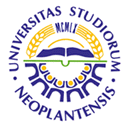 UNIVERSITY OF NOVI SADFACULTY OF AGRICULTURE 21000 NOVI SAD, TRG DOSITEJA OBRADOVIĆA 8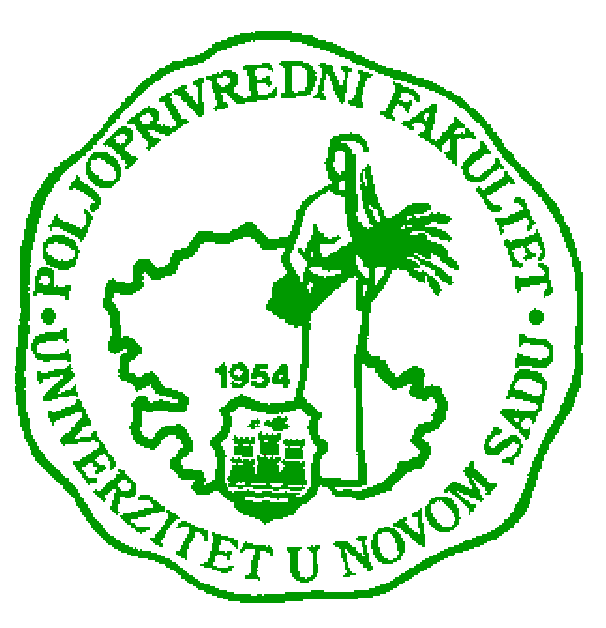 Study Programme AccreditationUNDERGRADUATE ACADEMIC STUDIES                               HorticultureName and last name:Name and last name:Name and last name:Name and last name:Name and last name:Name and last name:Name and last name:Name and last name:СЛАВКО Е. КЕВРЕШАНСЛАВКО Е. КЕВРЕШАНСЛАВКО Е. КЕВРЕШАНСЛАВКО Е. КЕВРЕШАНСЛАВКО Е. КЕВРЕШАНAcademic title:Academic title:Academic title:Academic title:Academic title:Academic title:Academic title:Academic title:Full Professor/Assistant ProfessorFull Professor/Assistant ProfessorFull Professor/Assistant ProfessorFull Professor/Assistant ProfessorFull Professor/Assistant ProfessorName of the institution where the teacher works full time and starting date:Name of the institution where the teacher works full time and starting date:Name of the institution where the teacher works full time and starting date:Name of the institution where the teacher works full time and starting date:Name of the institution where the teacher works full time and starting date:Name of the institution where the teacher works full time and starting date:Name of the institution where the teacher works full time and starting date:Name of the institution where the teacher works full time and starting date:Scientific or art field:Scientific or art field:Scientific or art field:Scientific or art field:Scientific or art field:Scientific or art field:Scientific or art field:Scientific or art field:Academic carieerAcademic carieerAcademic carieerAcademic carieerAcademic carieerAcademic carieerAcademic carieerAcademic carieerAcademic carieerAcademic carieerAcademic carieerAcademic carieerAcademic carieerYearInstitutionInstitutionInstitutionInstitutionInstitutionFieldFieldAcademic title election:Academic title election:Academic title election:Academic title election:Academic title election:PhD thesis:PhD thesis:PhD thesis:PhD thesis:PhD thesis:Specialization:Specialization:Specialization:Specialization:Specialization:Magister thesisMagister thesisMagister thesisMagister thesisMagister thesisBachelor's thesisBachelor's thesisBachelor's thesisBachelor's thesisBachelor's thesisList of courses being held by the teacher in the accredited study programmesList of courses being held by the teacher in the accredited study programmesList of courses being held by the teacher in the accredited study programmesList of courses being held by the teacher in the accredited study programmesList of courses being held by the teacher in the accredited study programmesList of courses being held by the teacher in the accredited study programmesList of courses being held by the teacher in the accredited study programmesList of courses being held by the teacher in the accredited study programmesList of courses being held by the teacher in the accredited study programmesList of courses being held by the teacher in the accredited study programmesList of courses being held by the teacher in the accredited study programmesList of courses being held by the teacher in the accredited study programmesList of courses being held by the teacher in the accredited study programmesIDCourse nameCourse nameCourse nameCourse nameCourse nameCourse nameStudy programme name, study typeStudy programme name, study typeStudy programme name, study typeNumber of active teaching classes1.1.2.2.3.3.4.4.Representative refferences (minimum 5, not more than 10)Representative refferences (minimum 5, not more than 10)Representative refferences (minimum 5, not more than 10)Representative refferences (minimum 5, not more than 10)Representative refferences (minimum 5, not more than 10)Representative refferences (minimum 5, not more than 10)Representative refferences (minimum 5, not more than 10)Representative refferences (minimum 5, not more than 10)Representative refferences (minimum 5, not more than 10)Representative refferences (minimum 5, not more than 10)Representative refferences (minimum 5, not more than 10)Representative refferences (minimum 5, not more than 10)Representative refferences (minimum 5, not more than 10)Summary data for the teacher's scientific or art and professional activity: Summary data for the teacher's scientific or art and professional activity: Summary data for the teacher's scientific or art and professional activity: Summary data for the teacher's scientific or art and professional activity: Summary data for the teacher's scientific or art and professional activity: Summary data for the teacher's scientific or art and professional activity: Summary data for the teacher's scientific or art and professional activity: Summary data for the teacher's scientific or art and professional activity: Summary data for the teacher's scientific or art and professional activity: Summary data for the teacher's scientific or art and professional activity: Summary data for the teacher's scientific or art and professional activity: Summary data for the teacher's scientific or art and professional activity: Summary data for the teacher's scientific or art and professional activity: Quotation total: Quotation total: Quotation total: Quotation total: Quotation total: Quotation total: Quotation total: Total of SCI (SSCI) list papers:Total of SCI (SSCI) list papers:Total of SCI (SSCI) list papers:Total of SCI (SSCI) list papers:Total of SCI (SSCI) list papers:Total of SCI (SSCI) list papers:Total of SCI (SSCI) list papers:Current projects:Current projects:Current projects:Current projects:Current projects:Current projects:Current projects:Domestic:  Domestic:  Domestic:  International:                     International:                     International:                       Specialization   Specialization   Specialization   Specialization UNIVERSITY OF NOVI SADFACULTY OF AGRICULTURE 21000 NOVI SAD, TRG DOSITEJA OBRADOVIĆA 8Study Programme AccreditationUNDERGRADUATE ACADEMIC STUDIES                               HorticultureName and last name:Name and last name:Name and last name:Name and last name:Name and last name:Name and last name:Name and last name:Name and last name:ШТАЈНЕР И. ДУБРАВКАШТАЈНЕР И. ДУБРАВКАШТАЈНЕР И. ДУБРАВКАШТАЈНЕР И. ДУБРАВКАШТАЈНЕР И. ДУБРАВКАAcademic title:Academic title:Academic title:Academic title:Academic title:Academic title:Academic title:Academic title:Full Professor/Assistant ProfessorFull Professor/Assistant ProfessorFull Professor/Assistant ProfessorFull Professor/Assistant ProfessorFull Professor/Assistant ProfessorName of the institution where the teacher works full time and starting date:Name of the institution where the teacher works full time and starting date:Name of the institution where the teacher works full time and starting date:Name of the institution where the teacher works full time and starting date:Name of the institution where the teacher works full time and starting date:Name of the institution where the teacher works full time and starting date:Name of the institution where the teacher works full time and starting date:Name of the institution where the teacher works full time and starting date:Scientific or art field:Scientific or art field:Scientific or art field:Scientific or art field:Scientific or art field:Scientific or art field:Scientific or art field:Scientific or art field:Academic carieerAcademic carieerAcademic carieerAcademic carieerAcademic carieerAcademic carieerAcademic carieerAcademic carieerAcademic carieerAcademic carieerAcademic carieerAcademic carieerAcademic carieerYearInstitutionInstitutionInstitutionInstitutionInstitutionFieldFieldAcademic title election:Academic title election:Academic title election:Academic title election:Academic title election:PhD thesis:PhD thesis:PhD thesis:PhD thesis:PhD thesis:Specialization:Specialization:Specialization:Specialization:Specialization:Magister thesisMagister thesisMagister thesisMagister thesisMagister thesisBachelor's thesisBachelor's thesisBachelor's thesisBachelor's thesisBachelor's thesisList of courses being held by the teacher in the accredited study programmesList of courses being held by the teacher in the accredited study programmesList of courses being held by the teacher in the accredited study programmesList of courses being held by the teacher in the accredited study programmesList of courses being held by the teacher in the accredited study programmesList of courses being held by the teacher in the accredited study programmesList of courses being held by the teacher in the accredited study programmesList of courses being held by the teacher in the accredited study programmesList of courses being held by the teacher in the accredited study programmesList of courses being held by the teacher in the accredited study programmesList of courses being held by the teacher in the accredited study programmesList of courses being held by the teacher in the accredited study programmesList of courses being held by the teacher in the accredited study programmesIDCourse nameCourse nameCourse nameCourse nameCourse nameCourse nameStudy programme name, study typeStudy programme name, study typeStudy programme name, study typeNumber of active teaching classes1.1.2.2.3.3.4.4.Representative refferences (minimum 5, not more than 10)Representative refferences (minimum 5, not more than 10)Representative refferences (minimum 5, not more than 10)Representative refferences (minimum 5, not more than 10)Representative refferences (minimum 5, not more than 10)Representative refferences (minimum 5, not more than 10)Representative refferences (minimum 5, not more than 10)Representative refferences (minimum 5, not more than 10)Representative refferences (minimum 5, not more than 10)Representative refferences (minimum 5, not more than 10)Representative refferences (minimum 5, not more than 10)Representative refferences (minimum 5, not more than 10)Representative refferences (minimum 5, not more than 10)Summary data for the teacher's scientific or art and professional activity: Summary data for the teacher's scientific or art and professional activity: Summary data for the teacher's scientific or art and professional activity: Summary data for the teacher's scientific or art and professional activity: Summary data for the teacher's scientific or art and professional activity: Summary data for the teacher's scientific or art and professional activity: Summary data for the teacher's scientific or art and professional activity: Summary data for the teacher's scientific or art and professional activity: Summary data for the teacher's scientific or art and professional activity: Summary data for the teacher's scientific or art and professional activity: Summary data for the teacher's scientific or art and professional activity: Summary data for the teacher's scientific or art and professional activity: Summary data for the teacher's scientific or art and professional activity: Quotation total: Quotation total: Quotation total: Quotation total: Quotation total: Quotation total: Quotation total: Total of SCI (SSCI) list papers:Total of SCI (SSCI) list papers:Total of SCI (SSCI) list papers:Total of SCI (SSCI) list papers:Total of SCI (SSCI) list papers:Total of SCI (SSCI) list papers:Total of SCI (SSCI) list papers:Current projects:Current projects:Current projects:Current projects:Current projects:Current projects:Current projects:Domestic:  Domestic:  Domestic:  International:                     International:                     International:                       Specialization   Specialization   Specialization   Specialization UNIVERSITY OF NOVI SADFACULTY OF AGRICULTURE 21000 NOVI SAD, TRG DOSITEJA OBRADOVIĆA 8Study Programme AccreditationUNDERGRADUATE ACADEMIC STUDIES                               HorticultureName and last name:Name and last name:Name and last name:Name and last name:Name and last name:Name and last name:Name and last name:Name and last name:БОРИС, М., ПОПОВИЋБОРИС, М., ПОПОВИЋБОРИС, М., ПОПОВИЋБОРИС, М., ПОПОВИЋБОРИС, М., ПОПОВИЋAcademic title:Academic title:Academic title:Academic title:Academic title:Academic title:Academic title:Academic title:Full Professor/Assistant ProfessorFull Professor/Assistant ProfessorFull Professor/Assistant ProfessorFull Professor/Assistant ProfessorFull Professor/Assistant ProfessorName of the institution where the teacher works full time and starting date:Name of the institution where the teacher works full time and starting date:Name of the institution where the teacher works full time and starting date:Name of the institution where the teacher works full time and starting date:Name of the institution where the teacher works full time and starting date:Name of the institution where the teacher works full time and starting date:Name of the institution where the teacher works full time and starting date:Name of the institution where the teacher works full time and starting date:Scientific or art field:Scientific or art field:Scientific or art field:Scientific or art field:Scientific or art field:Scientific or art field:Scientific or art field:Scientific or art field:Academic carieerAcademic carieerAcademic carieerAcademic carieerAcademic carieerAcademic carieerAcademic carieerAcademic carieerAcademic carieerAcademic carieerAcademic carieerAcademic carieerAcademic carieerYearInstitutionInstitutionInstitutionInstitutionInstitutionFieldFieldAcademic title election:Academic title election:Academic title election:Academic title election:Academic title election:PhD thesis:PhD thesis:PhD thesis:PhD thesis:PhD thesis:Specialization:Specialization:Specialization:Specialization:Specialization:Magister thesisMagister thesisMagister thesisMagister thesisMagister thesisBachelor's thesisBachelor's thesisBachelor's thesisBachelor's thesisBachelor's thesisList of courses being held by the teacher in the accredited study programmesList of courses being held by the teacher in the accredited study programmesList of courses being held by the teacher in the accredited study programmesList of courses being held by the teacher in the accredited study programmesList of courses being held by the teacher in the accredited study programmesList of courses being held by the teacher in the accredited study programmesList of courses being held by the teacher in the accredited study programmesList of courses being held by the teacher in the accredited study programmesList of courses being held by the teacher in the accredited study programmesList of courses being held by the teacher in the accredited study programmesList of courses being held by the teacher in the accredited study programmesList of courses being held by the teacher in the accredited study programmesList of courses being held by the teacher in the accredited study programmesIDCourse nameCourse nameCourse nameCourse nameCourse nameCourse nameStudy programme name, study typeStudy programme name, study typeStudy programme name, study typeNumber of active teaching classes1.1.2.2.3.3.4.4.Representative refferences (minimum 5, not more than 10)Representative refferences (minimum 5, not more than 10)Representative refferences (minimum 5, not more than 10)Representative refferences (minimum 5, not more than 10)Representative refferences (minimum 5, not more than 10)Representative refferences (minimum 5, not more than 10)Representative refferences (minimum 5, not more than 10)Representative refferences (minimum 5, not more than 10)Representative refferences (minimum 5, not more than 10)Representative refferences (minimum 5, not more than 10)Representative refferences (minimum 5, not more than 10)Representative refferences (minimum 5, not more than 10)Representative refferences (minimum 5, not more than 10)Summary data for the teacher's scientific or art and professional activity: Summary data for the teacher's scientific or art and professional activity: Summary data for the teacher's scientific or art and professional activity: Summary data for the teacher's scientific or art and professional activity: Summary data for the teacher's scientific or art and professional activity: Summary data for the teacher's scientific or art and professional activity: Summary data for the teacher's scientific or art and professional activity: Summary data for the teacher's scientific or art and professional activity: Summary data for the teacher's scientific or art and professional activity: Summary data for the teacher's scientific or art and professional activity: Summary data for the teacher's scientific or art and professional activity: Summary data for the teacher's scientific or art and professional activity: Summary data for the teacher's scientific or art and professional activity: Quotation total: Quotation total: Quotation total: Quotation total: Quotation total: Quotation total: Quotation total: Total of SCI (SSCI) list papers:Total of SCI (SSCI) list papers:Total of SCI (SSCI) list papers:Total of SCI (SSCI) list papers:Total of SCI (SSCI) list papers:Total of SCI (SSCI) list papers:Total of SCI (SSCI) list papers:Current projects:Current projects:Current projects:Current projects:Current projects:Current projects:Current projects:Domestic:  Domestic:  Domestic:  International:                     International:                     International:                       Specialization   Specialization   Specialization   Specialization UNIVERSITY OF NOVI SADFACULTY OF AGRICULTURE 21000 NOVI SAD, TRG DOSITEJA OBRADOVIĆA 8Study Programme AccreditationUNDERGRADUATE ACADEMIC STUDIES                               HorticultureName and last name:Name and last name:Name and last name:Name and last name:Name and last name:Name and last name:Name and last name:Name and last name:Ружица З. ЖдероРужица З. ЖдероРужица З. ЖдероРужица З. ЖдероРужица З. ЖдероAcademic title:Academic title:Academic title:Academic title:Academic title:Academic title:Academic title:Academic title:Full Professor/Assistant ProfessorFull Professor/Assistant ProfessorFull Professor/Assistant ProfessorFull Professor/Assistant ProfessorFull Professor/Assistant ProfessorName of the institution where the teacher works full time and starting date:Name of the institution where the teacher works full time and starting date:Name of the institution where the teacher works full time and starting date:Name of the institution where the teacher works full time and starting date:Name of the institution where the teacher works full time and starting date:Name of the institution where the teacher works full time and starting date:Name of the institution where the teacher works full time and starting date:Name of the institution where the teacher works full time and starting date:Scientific or art field:Scientific or art field:Scientific or art field:Scientific or art field:Scientific or art field:Scientific or art field:Scientific or art field:Scientific or art field:Academic carieerAcademic carieerAcademic carieerAcademic carieerAcademic carieerAcademic carieerAcademic carieerAcademic carieerAcademic carieerAcademic carieerAcademic carieerAcademic carieerAcademic carieerYearInstitutionInstitutionInstitutionInstitutionInstitutionFieldFieldAcademic title election:Academic title election:Academic title election:Academic title election:Academic title election:PhD thesis:PhD thesis:PhD thesis:PhD thesis:PhD thesis:Specialization:Specialization:Specialization:Specialization:Specialization:Magister thesisMagister thesisMagister thesisMagister thesisMagister thesisBachelor's thesisBachelor's thesisBachelor's thesisBachelor's thesisBachelor's thesisList of courses being held by the teacher in the accredited study programmesList of courses being held by the teacher in the accredited study programmesList of courses being held by the teacher in the accredited study programmesList of courses being held by the teacher in the accredited study programmesList of courses being held by the teacher in the accredited study programmesList of courses being held by the teacher in the accredited study programmesList of courses being held by the teacher in the accredited study programmesList of courses being held by the teacher in the accredited study programmesList of courses being held by the teacher in the accredited study programmesList of courses being held by the teacher in the accredited study programmesList of courses being held by the teacher in the accredited study programmesList of courses being held by the teacher in the accredited study programmesList of courses being held by the teacher in the accredited study programmesIDCourse nameCourse nameCourse nameCourse nameCourse nameCourse nameStudy programme name, study typeStudy programme name, study typeStudy programme name, study typeNumber of active teaching classes1.1.2.2.3.3.4.4.Representative refferences (minimum 5, not more than 10)Representative refferences (minimum 5, not more than 10)Representative refferences (minimum 5, not more than 10)Representative refferences (minimum 5, not more than 10)Representative refferences (minimum 5, not more than 10)Representative refferences (minimum 5, not more than 10)Representative refferences (minimum 5, not more than 10)Representative refferences (minimum 5, not more than 10)Representative refferences (minimum 5, not more than 10)Representative refferences (minimum 5, not more than 10)Representative refferences (minimum 5, not more than 10)Representative refferences (minimum 5, not more than 10)Representative refferences (minimum 5, not more than 10)Summary data for the teacher's scientific or art and professional activity: Summary data for the teacher's scientific or art and professional activity: Summary data for the teacher's scientific or art and professional activity: Summary data for the teacher's scientific or art and professional activity: Summary data for the teacher's scientific or art and professional activity: Summary data for the teacher's scientific or art and professional activity: Summary data for the teacher's scientific or art and professional activity: Summary data for the teacher's scientific or art and professional activity: Summary data for the teacher's scientific or art and professional activity: Summary data for the teacher's scientific or art and professional activity: Summary data for the teacher's scientific or art and professional activity: Summary data for the teacher's scientific or art and professional activity: Summary data for the teacher's scientific or art and professional activity: Quotation total: Quotation total: Quotation total: Quotation total: Quotation total: Quotation total: Quotation total: Total of SCI (SSCI) list papers:Total of SCI (SSCI) list papers:Total of SCI (SSCI) list papers:Total of SCI (SSCI) list papers:Total of SCI (SSCI) list papers:Total of SCI (SSCI) list papers:Total of SCI (SSCI) list papers:Current projects:Current projects:Current projects:Current projects:Current projects:Current projects:Current projects:Domestic:  Domestic:  Domestic:  International:                     International:                     International:                       Specialization   Specialization   Specialization   Specialization UNIVERSITY OF NOVI SADFACULTY OF AGRICULTURE 21000 NOVI SAD, TRG DOSITEJA OBRADOVIĆA 8Study Programme AccreditationUNDERGRADUATE ACADEMIC STUDIES                               HorticultureName and last name:Name and last name:Name and last name:Name and last name:Name and last name:Name and last name:Name and last name:Name and last name:Name and last name:Radovan V. PejanovićRadovan V. PejanovićRadovan V. PejanovićRadovan V. PejanovićAcademic title:Academic title:Academic title:Academic title:Academic title:Academic title:Academic title:Academic title:Academic title:Full ProfessorFull ProfessorFull ProfessorFull ProfessorName of the institution where the teacher works full time and starting date:Name of the institution where the teacher works full time and starting date:Name of the institution where the teacher works full time and starting date:Name of the institution where the teacher works full time and starting date:Name of the institution where the teacher works full time and starting date:Name of the institution where the teacher works full time and starting date:Name of the institution where the teacher works full time and starting date:Name of the institution where the teacher works full time and starting date:Name of the institution where the teacher works full time and starting date:Faculty of Agriculture, University of Novi Sad; Department of Agricultural Economics and Rural SociologySince 1st July 1980Faculty of Agriculture, University of Novi Sad; Department of Agricultural Economics and Rural SociologySince 1st July 1980Faculty of Agriculture, University of Novi Sad; Department of Agricultural Economics and Rural SociologySince 1st July 1980Faculty of Agriculture, University of Novi Sad; Department of Agricultural Economics and Rural SociologySince 1st July 1980Scientific or art field:Scientific or art field:Scientific or art field:Scientific or art field:Scientific or art field:Scientific or art field:Scientific or art field:Scientific or art field:Scientific or art field:EconomicsEconomicsEconomicsEconomicsAcademic carieerAcademic carieerAcademic carieerAcademic carieerAcademic carieerAcademic carieerAcademic carieerAcademic carieerAcademic carieerAcademic carieerAcademic carieerAcademic carieerAcademic carieerYearYearInstitutionInstitutionInstitutionInstitutionInstitutionFieldFieldAcademic title election:Academic title election:Academic title election:Academic title election:19951995Faculty of Agriculture, University of Novi SadFaculty of Agriculture, University of Novi SadFaculty of Agriculture, University of Novi SadFaculty of Agriculture, University of Novi SadFaculty of Agriculture, University of Novi SadEconomicsEconomicsPhD thesis:PhD thesis:PhD thesis:PhD thesis:19811981Faculty of Economics, University of BelgradeFaculty of Economics, University of BelgradeFaculty of Economics, University of BelgradeFaculty of Economics, University of BelgradeFaculty of Economics, University of BelgradeEconomicsEconomicsSpecialization:Specialization:Specialization:Specialization:---------Magister’s thesisMagister’s thesisMagister’s thesisMagister’s thesis19781978Faculty of Economics, University of BelgradeFaculty of Economics, University of BelgradeFaculty of Economics, University of BelgradeFaculty of Economics, University of BelgradeFaculty of Economics, University of BelgradeEconomicsEconomicsBachelor's thesisBachelor's thesisBachelor's thesisBachelor's thesis19741974Faculty of Economics, University of BelgradeFaculty of Economics, University of BelgradeFaculty of Economics, University of BelgradeFaculty of Economics, University of BelgradeFaculty of Economics, University of BelgradeEconomicsEconomicsList of courses being held by the teacher in the accredited study programmesList of courses being held by the teacher in the accredited study programmesList of courses being held by the teacher in the accredited study programmesList of courses being held by the teacher in the accredited study programmesList of courses being held by the teacher in the accredited study programmesList of courses being held by the teacher in the accredited study programmesList of courses being held by the teacher in the accredited study programmesList of courses being held by the teacher in the accredited study programmesList of courses being held by the teacher in the accredited study programmesList of courses being held by the teacher in the accredited study programmesList of courses being held by the teacher in the accredited study programmesList of courses being held by the teacher in the accredited study programmesList of courses being held by the teacher in the accredited study programmesIDIDIDCourse nameCourse nameCourse nameStudy programme name, study typeStudy programme name, study typeStudy programme name, study typeStudy programme name, study typeNumber of active teaching classes1.1.3ОАЕ1О043ОАЕ1О043ОАЕ1О04MicroeconomicsMicroeconomicsMicroeconomicsAgricultural Economics (UAS)Agricultural Economics (UAS)Agricultural Economics (UAS)Agricultural Economics (UAS)4+02.2.7ОАТ1О047ОАТ1О047ОАТ1О04MicroeconomicsMicroeconomicsMicroeconomicsAgritourism and Rural Development (UAS)Agritourism and Rural Development (UAS)Agritourism and Rural Development (UAS)Agritourism and Rural Development (UAS)4+03.3.3OST1O043OST1O043OST1O04Principles of Economics Principles of Economics Principles of Economics Animal Science (UAS)Animal Science (UAS)Animal Science (UAS)Animal Science (UAS)1,5+04.4.3ORT1O043ORT1O043ORT1O04Principles of EconomicsPrinciples of EconomicsPrinciples of EconomicsCrop Science (UAS)Crop Science (UAS)Crop Science (UAS)Crop Science (UAS)1,5+05.5.3ОHК10023ОHК10023ОHК1002Principles of EconomicsPrinciples of EconomicsPrinciples of EconomicsHorticulture (UAS)Horticulture (UAS)Horticulture (UAS)Horticulture (UAS)1,5+06.6.3ОFМ1О023ОFМ1О023ОFМ1О02Principles of EconomicsPrinciples of EconomicsPrinciples of EconomicsPhytomedicine (UAS)Phytomedicine (UAS)Phytomedicine (UAS)Phytomedicine (UAS)1,5+07.7.3ОVV1О023ОVV1О023ОVV1О02Principles of EconomicsPrinciples of EconomicsPrinciples of EconomicsFruit Science and Viticulture (UAS)Fruit Science and Viticulture (UAS)Fruit Science and Viticulture (UAS)Fruit Science and Viticulture (UAS)1,5+08.8.3ОАG1О023ОАG1О023ОАG1О02Principles of EconomicsPrinciples of EconomicsPrinciples of EconomicsAgroecology and Environmental Protection (UAS)Agroecology and Environmental Protection (UAS)Agroecology and Environmental Protection (UAS)Agroecology and Environmental Protection (UAS)1,5+09.9.3OOP1О053OOP1О053OOP1О05Principles of EconomicsPrinciples of EconomicsPrinciples of EconomicsOrganic Agriculture (UAS)Organic Agriculture (UAS)Organic Agriculture (UAS)Organic Agriculture (UAS)1,5+010.10.3МАЕ1I073МАЕ1I073МАЕ1I07Agricultural EconomicsAgricultural EconomicsAgricultural EconomicsAgricultural Economics (MAS)Agricultural Economics (MAS)Agricultural Economics (MAS)Agricultural Economics (MAS)2+011. 11. 2МRR1О022МRR1О022МRR1О02Rural EconomicsRural EconomicsRural EconomicsRural Development and Agritourism (MAS)Rural Development and Agritourism (MAS)Rural Development and Agritourism (MAS)Rural Development and Agritourism (MAS)2+012.12.2МRR1I072МRR1I072МRR1I07Methods of Scientific and Research WorkMethods of Scientific and Research WorkMethods of Scientific and Research WorkRural Development and Agritourism (MAS)Rural Development and Agritourism (MAS)Rural Development and Agritourism (MAS)Rural Development and Agritourism (MAS)1+013.13.2МRR1I082МRR1I082МRR1I08Business EthicsBusiness EthicsBusiness EthicsRural Development and Agritourism (MAS)Rural Development and Agritourism (MAS)Rural Development and Agritourism (MAS)Rural Development and Agritourism (MAS)2+014.14.3МАЕ1I103МАЕ1I103МАЕ1I10EconomicsEconomicsEconomicsAgricultural Economics (MAS)Agricultural Economics (MAS)Agricultural Economics (MAS)Agricultural Economics (MAS)2+015.15.2МRR1I122МRR1I122МRR1I12EconomicsEconomicsEconomicsRural Development and Agritourism (MAS)Rural Development and Agritourism (MAS)Rural Development and Agritourism (MAS)Rural Development and Agritourism (MAS)2+016.16.3МАЕ1I153МАЕ1I153МАЕ1I15Entrepreneurial EconomicsEntrepreneurial EconomicsEntrepreneurial EconomicsAgricultural Economics (MAS)Agricultural Economics (MAS)Agricultural Economics (MAS)Agricultural Economics (MAS)0,7+017.17.2МRR1I132МRR1I132МRR1I13Entrepreneurial EconomicsEntrepreneurial EconomicsEntrepreneurial EconomicsRural Development and Agritourism (MAS)Rural Development and Agritourism (MAS)Rural Development and Agritourism (MAS)Rural Development and Agritourism (MAS)0,7+018.18.EU AgricultureEU AgricultureEU AgricultureAgricultural Extension (MAS)Agricultural Extension (MAS)Agricultural Extension (MAS)Agricultural Extension (MAS)0.5+019.19.Entrepreneurial EconomicsEntrepreneurial EconomicsEntrepreneurial EconomicsAgricultural Extension (MAS)Agricultural Extension (MAS)Agricultural Extension (MAS)Agricultural Extension (MAS)0.2+0Representative refferences (minimum 5, not more than 10)Representative refferences (minimum 5, not more than 10)Representative refferences (minimum 5, not more than 10)Representative refferences (minimum 5, not more than 10)Representative refferences (minimum 5, not more than 10)Representative refferences (minimum 5, not more than 10)Representative refferences (minimum 5, not more than 10)Representative refferences (minimum 5, not more than 10)Representative refferences (minimum 5, not more than 10)Representative refferences (minimum 5, not more than 10)Representative refferences (minimum 5, not more than 10)Representative refferences (minimum 5, not more than 10)Representative refferences (minimum 5, not more than 10)1.Pejanović, R.: Osnovi ekonomije, udžbenik,  drugo izdanje „Dnevnik“, Novi Sad, 2000.Pejanović, R.: Osnovi ekonomije, udžbenik,  drugo izdanje „Dnevnik“, Novi Sad, 2000.Pejanović, R.: Osnovi ekonomije, udžbenik,  drugo izdanje „Dnevnik“, Novi Sad, 2000.Pejanović, R.: Osnovi ekonomije, udžbenik,  drugo izdanje „Dnevnik“, Novi Sad, 2000.Pejanović, R.: Osnovi ekonomije, udžbenik,  drugo izdanje „Dnevnik“, Novi Sad, 2000.Pejanović, R.: Osnovi ekonomije, udžbenik,  drugo izdanje „Dnevnik“, Novi Sad, 2000.Pejanović, R.: Osnovi ekonomije, udžbenik,  drugo izdanje „Dnevnik“, Novi Sad, 2000.Pejanović, R.: Osnovi ekonomije, udžbenik,  drugo izdanje „Dnevnik“, Novi Sad, 2000.Pejanović, R.: Osnovi ekonomije, udžbenik,  drugo izdanje „Dnevnik“, Novi Sad, 2000.Pejanović, R.: Osnovi ekonomije, udžbenik,  drugo izdanje „Dnevnik“, Novi Sad, 2000.Pejanović, R.: Osnovi ekonomije, udžbenik,  drugo izdanje „Dnevnik“, Novi Sad, 2000.Pejanović, R.: Osnovi ekonomije, udžbenik,  drugo izdanje „Dnevnik“, Novi Sad, 2000.2.Pejanović, R.: Ekonomija (za agroekonomiste), udžbenik, „Dnevnik“, Novi Sad, 2000.Pejanović, R.: Ekonomija (za agroekonomiste), udžbenik, „Dnevnik“, Novi Sad, 2000.Pejanović, R.: Ekonomija (za agroekonomiste), udžbenik, „Dnevnik“, Novi Sad, 2000.Pejanović, R.: Ekonomija (za agroekonomiste), udžbenik, „Dnevnik“, Novi Sad, 2000.Pejanović, R.: Ekonomija (za agroekonomiste), udžbenik, „Dnevnik“, Novi Sad, 2000.Pejanović, R.: Ekonomija (za agroekonomiste), udžbenik, „Dnevnik“, Novi Sad, 2000.Pejanović, R.: Ekonomija (za agroekonomiste), udžbenik, „Dnevnik“, Novi Sad, 2000.Pejanović, R.: Ekonomija (za agroekonomiste), udžbenik, „Dnevnik“, Novi Sad, 2000.Pejanović, R.: Ekonomija (za agroekonomiste), udžbenik, „Dnevnik“, Novi Sad, 2000.Pejanović, R.: Ekonomija (za agroekonomiste), udžbenik, „Dnevnik“, Novi Sad, 2000.Pejanović, R.: Ekonomija (za agroekonomiste), udžbenik, „Dnevnik“, Novi Sad, 2000.Pejanović, R.: Ekonomija (za agroekonomiste), udžbenik, „Dnevnik“, Novi Sad, 2000.3.Pejanović, R.: Principi ekonomije, udžbenik, Poljoprivredni fakultet, Novi Sad, 2007.Pejanović, R.: Principi ekonomije, udžbenik, Poljoprivredni fakultet, Novi Sad, 2007.Pejanović, R.: Principi ekonomije, udžbenik, Poljoprivredni fakultet, Novi Sad, 2007.Pejanović, R.: Principi ekonomije, udžbenik, Poljoprivredni fakultet, Novi Sad, 2007.Pejanović, R.: Principi ekonomije, udžbenik, Poljoprivredni fakultet, Novi Sad, 2007.Pejanović, R.: Principi ekonomije, udžbenik, Poljoprivredni fakultet, Novi Sad, 2007.Pejanović, R.: Principi ekonomije, udžbenik, Poljoprivredni fakultet, Novi Sad, 2007.Pejanović, R.: Principi ekonomije, udžbenik, Poljoprivredni fakultet, Novi Sad, 2007.Pejanović, R.: Principi ekonomije, udžbenik, Poljoprivredni fakultet, Novi Sad, 2007.Pejanović, R.: Principi ekonomije, udžbenik, Poljoprivredni fakultet, Novi Sad, 2007.Pejanović, R.: Principi ekonomije, udžbenik, Poljoprivredni fakultet, Novi Sad, 2007.Pejanović, R.: Principi ekonomije, udžbenik, Poljoprivredni fakultet, Novi Sad, 2007.4.Pejanović, R., Njegovan, Z., Tica, N.: Tranzicija ruralni razvoj i agrarna politika, monografija, Poljoprivredni fakultet, Novi Sad, 2007.Pejanović, R., Njegovan, Z., Tica, N.: Tranzicija ruralni razvoj i agrarna politika, monografija, Poljoprivredni fakultet, Novi Sad, 2007.Pejanović, R., Njegovan, Z., Tica, N.: Tranzicija ruralni razvoj i agrarna politika, monografija, Poljoprivredni fakultet, Novi Sad, 2007.Pejanović, R., Njegovan, Z., Tica, N.: Tranzicija ruralni razvoj i agrarna politika, monografija, Poljoprivredni fakultet, Novi Sad, 2007.Pejanović, R., Njegovan, Z., Tica, N.: Tranzicija ruralni razvoj i agrarna politika, monografija, Poljoprivredni fakultet, Novi Sad, 2007.Pejanović, R., Njegovan, Z., Tica, N.: Tranzicija ruralni razvoj i agrarna politika, monografija, Poljoprivredni fakultet, Novi Sad, 2007.Pejanović, R., Njegovan, Z., Tica, N.: Tranzicija ruralni razvoj i agrarna politika, monografija, Poljoprivredni fakultet, Novi Sad, 2007.Pejanović, R., Njegovan, Z., Tica, N.: Tranzicija ruralni razvoj i agrarna politika, monografija, Poljoprivredni fakultet, Novi Sad, 2007.Pejanović, R., Njegovan, Z., Tica, N.: Tranzicija ruralni razvoj i agrarna politika, monografija, Poljoprivredni fakultet, Novi Sad, 2007.Pejanović, R., Njegovan, Z., Tica, N.: Tranzicija ruralni razvoj i agrarna politika, monografija, Poljoprivredni fakultet, Novi Sad, 2007.Pejanović, R., Njegovan, Z., Tica, N.: Tranzicija ruralni razvoj i agrarna politika, monografija, Poljoprivredni fakultet, Novi Sad, 2007.Pejanović, R., Njegovan, Z., Tica, N.: Tranzicija ruralni razvoj i agrarna politika, monografija, Poljoprivredni fakultet, Novi Sad, 2007.5.Pejanović, R.: Ekonomija II (uvod u makroekonomiju), udžbenik, Poljoprivredni fakultet, Novi Sad, 2008.Pejanović, R.: Ekonomija II (uvod u makroekonomiju), udžbenik, Poljoprivredni fakultet, Novi Sad, 2008.Pejanović, R.: Ekonomija II (uvod u makroekonomiju), udžbenik, Poljoprivredni fakultet, Novi Sad, 2008.Pejanović, R.: Ekonomija II (uvod u makroekonomiju), udžbenik, Poljoprivredni fakultet, Novi Sad, 2008.Pejanović, R.: Ekonomija II (uvod u makroekonomiju), udžbenik, Poljoprivredni fakultet, Novi Sad, 2008.Pejanović, R.: Ekonomija II (uvod u makroekonomiju), udžbenik, Poljoprivredni fakultet, Novi Sad, 2008.Pejanović, R.: Ekonomija II (uvod u makroekonomiju), udžbenik, Poljoprivredni fakultet, Novi Sad, 2008.Pejanović, R.: Ekonomija II (uvod u makroekonomiju), udžbenik, Poljoprivredni fakultet, Novi Sad, 2008.Pejanović, R.: Ekonomija II (uvod u makroekonomiju), udžbenik, Poljoprivredni fakultet, Novi Sad, 2008.Pejanović, R.: Ekonomija II (uvod u makroekonomiju), udžbenik, Poljoprivredni fakultet, Novi Sad, 2008.Pejanović, R.: Ekonomija II (uvod u makroekonomiju), udžbenik, Poljoprivredni fakultet, Novi Sad, 2008.Pejanović, R.: Ekonomija II (uvod u makroekonomiju), udžbenik, Poljoprivredni fakultet, Novi Sad, 2008.6.Pejanović, R., NJegovan, Z.: Preduzetništvo i (agro)ekonomija, Poljoprivredni fakultet, Novi Sad, 2009.Pejanović, R., NJegovan, Z.: Preduzetništvo i (agro)ekonomija, Poljoprivredni fakultet, Novi Sad, 2009.Pejanović, R., NJegovan, Z.: Preduzetništvo i (agro)ekonomija, Poljoprivredni fakultet, Novi Sad, 2009.Pejanović, R., NJegovan, Z.: Preduzetništvo i (agro)ekonomija, Poljoprivredni fakultet, Novi Sad, 2009.Pejanović, R., NJegovan, Z.: Preduzetništvo i (agro)ekonomija, Poljoprivredni fakultet, Novi Sad, 2009.Pejanović, R., NJegovan, Z.: Preduzetništvo i (agro)ekonomija, Poljoprivredni fakultet, Novi Sad, 2009.Pejanović, R., NJegovan, Z.: Preduzetništvo i (agro)ekonomija, Poljoprivredni fakultet, Novi Sad, 2009.Pejanović, R., NJegovan, Z.: Preduzetništvo i (agro)ekonomija, Poljoprivredni fakultet, Novi Sad, 2009.Pejanović, R., NJegovan, Z.: Preduzetništvo i (agro)ekonomija, Poljoprivredni fakultet, Novi Sad, 2009.Pejanović, R., NJegovan, Z.: Preduzetništvo i (agro)ekonomija, Poljoprivredni fakultet, Novi Sad, 2009.Pejanović, R., NJegovan, Z.: Preduzetništvo i (agro)ekonomija, Poljoprivredni fakultet, Novi Sad, 2009.Pejanović, R., NJegovan, Z.: Preduzetništvo i (agro)ekonomija, Poljoprivredni fakultet, Novi Sad, 2009.7.Pejanović, R.: Uvod u metodologiju ekonomskih nauka, udžbenik, Poljoprivredni fakultet, Novi Sad, 2010.Pejanović, R.: Uvod u metodologiju ekonomskih nauka, udžbenik, Poljoprivredni fakultet, Novi Sad, 2010.Pejanović, R.: Uvod u metodologiju ekonomskih nauka, udžbenik, Poljoprivredni fakultet, Novi Sad, 2010.Pejanović, R.: Uvod u metodologiju ekonomskih nauka, udžbenik, Poljoprivredni fakultet, Novi Sad, 2010.Pejanović, R.: Uvod u metodologiju ekonomskih nauka, udžbenik, Poljoprivredni fakultet, Novi Sad, 2010.Pejanović, R.: Uvod u metodologiju ekonomskih nauka, udžbenik, Poljoprivredni fakultet, Novi Sad, 2010.Pejanović, R.: Uvod u metodologiju ekonomskih nauka, udžbenik, Poljoprivredni fakultet, Novi Sad, 2010.Pejanović, R.: Uvod u metodologiju ekonomskih nauka, udžbenik, Poljoprivredni fakultet, Novi Sad, 2010.Pejanović, R.: Uvod u metodologiju ekonomskih nauka, udžbenik, Poljoprivredni fakultet, Novi Sad, 2010.Pejanović, R.: Uvod u metodologiju ekonomskih nauka, udžbenik, Poljoprivredni fakultet, Novi Sad, 2010.Pejanović, R.: Uvod u metodologiju ekonomskih nauka, udžbenik, Poljoprivredni fakultet, Novi Sad, 2010.Pejanović, R.: Uvod u metodologiju ekonomskih nauka, udžbenik, Poljoprivredni fakultet, Novi Sad, 2010.8.Pejanović, R.: Ekonomika, menadžment i organizacija, udžbenik, Poljoprivredni fakultet, Novi Sad, 2011.Pejanović, R.: Ekonomika, menadžment i organizacija, udžbenik, Poljoprivredni fakultet, Novi Sad, 2011.Pejanović, R.: Ekonomika, menadžment i organizacija, udžbenik, Poljoprivredni fakultet, Novi Sad, 2011.Pejanović, R.: Ekonomika, menadžment i organizacija, udžbenik, Poljoprivredni fakultet, Novi Sad, 2011.Pejanović, R.: Ekonomika, menadžment i organizacija, udžbenik, Poljoprivredni fakultet, Novi Sad, 2011.Pejanović, R.: Ekonomika, menadžment i organizacija, udžbenik, Poljoprivredni fakultet, Novi Sad, 2011.Pejanović, R.: Ekonomika, menadžment i organizacija, udžbenik, Poljoprivredni fakultet, Novi Sad, 2011.Pejanović, R.: Ekonomika, menadžment i organizacija, udžbenik, Poljoprivredni fakultet, Novi Sad, 2011.Pejanović, R.: Ekonomika, menadžment i organizacija, udžbenik, Poljoprivredni fakultet, Novi Sad, 2011.Pejanović, R.: Ekonomika, menadžment i organizacija, udžbenik, Poljoprivredni fakultet, Novi Sad, 2011.Pejanović, R.: Ekonomika, menadžment i organizacija, udžbenik, Poljoprivredni fakultet, Novi Sad, 2011.Pejanović, R.: Ekonomika, menadžment i organizacija, udžbenik, Poljoprivredni fakultet, Novi Sad, 2011.9.Pejanović, R.: Uvod u (mikro)ekonomiju, udžbenik, Poljoprivredni fakultet, Novi Sad, 2012.Pejanović, R.: Uvod u (mikro)ekonomiju, udžbenik, Poljoprivredni fakultet, Novi Sad, 2012.Pejanović, R.: Uvod u (mikro)ekonomiju, udžbenik, Poljoprivredni fakultet, Novi Sad, 2012.Pejanović, R.: Uvod u (mikro)ekonomiju, udžbenik, Poljoprivredni fakultet, Novi Sad, 2012.Pejanović, R.: Uvod u (mikro)ekonomiju, udžbenik, Poljoprivredni fakultet, Novi Sad, 2012.Pejanović, R.: Uvod u (mikro)ekonomiju, udžbenik, Poljoprivredni fakultet, Novi Sad, 2012.Pejanović, R.: Uvod u (mikro)ekonomiju, udžbenik, Poljoprivredni fakultet, Novi Sad, 2012.Pejanović, R.: Uvod u (mikro)ekonomiju, udžbenik, Poljoprivredni fakultet, Novi Sad, 2012.Pejanović, R.: Uvod u (mikro)ekonomiju, udžbenik, Poljoprivredni fakultet, Novi Sad, 2012.Pejanović, R.: Uvod u (mikro)ekonomiju, udžbenik, Poljoprivredni fakultet, Novi Sad, 2012.Pejanović, R.: Uvod u (mikro)ekonomiju, udžbenik, Poljoprivredni fakultet, Novi Sad, 2012.Pejanović, R.: Uvod u (mikro)ekonomiju, udžbenik, Poljoprivredni fakultet, Novi Sad, 2012.10.Pejanović, R.: Ogledi iz agrarne i ruralne ekonomije, Poljoprivredni fakultetPejanović, R.: Ogledi iz agrarne i ruralne ekonomije, Poljoprivredni fakultetPejanović, R.: Ogledi iz agrarne i ruralne ekonomije, Poljoprivredni fakultetPejanović, R.: Ogledi iz agrarne i ruralne ekonomije, Poljoprivredni fakultetPejanović, R.: Ogledi iz agrarne i ruralne ekonomije, Poljoprivredni fakultetPejanović, R.: Ogledi iz agrarne i ruralne ekonomije, Poljoprivredni fakultetPejanović, R.: Ogledi iz agrarne i ruralne ekonomije, Poljoprivredni fakultetPejanović, R.: Ogledi iz agrarne i ruralne ekonomije, Poljoprivredni fakultetPejanović, R.: Ogledi iz agrarne i ruralne ekonomije, Poljoprivredni fakultetPejanović, R.: Ogledi iz agrarne i ruralne ekonomije, Poljoprivredni fakultetPejanović, R.: Ogledi iz agrarne i ruralne ekonomije, Poljoprivredni fakultetPejanović, R.: Ogledi iz agrarne i ruralne ekonomije, Poljoprivredni fakultetSummary data for the teacher's scientific or art and professional activity:Summary data for the teacher's scientific or art and professional activity:Summary data for the teacher's scientific or art and professional activity:Summary data for the teacher's scientific or art and professional activity:Summary data for the teacher's scientific or art and professional activity:Summary data for the teacher's scientific or art and professional activity:Summary data for the teacher's scientific or art and professional activity:Summary data for the teacher's scientific or art and professional activity:Summary data for the teacher's scientific or art and professional activity:Summary data for the teacher's scientific or art and professional activity:Summary data for the teacher's scientific or art and professional activity:Summary data for the teacher's scientific or art and professional activity:Summary data for the teacher's scientific or art and professional activity:Quotation total:Quotation total:Quotation total:Quotation total:Quotation total:Quotation total:Quotation total:Exceeding 50Exceeding 50Exceeding 50Exceeding 50Exceeding 50Exceeding 50Total ofSCI (SSCI) list papers:Total ofSCI (SSCI) list papers:Total ofSCI (SSCI) list papers:Total ofSCI (SSCI) list papers:Total ofSCI (SSCI) list papers:Total ofSCI (SSCI) list papers:Total ofSCI (SSCI) list papers:777777Current projects:Current projects:Current projects:Current projects:Current projects:Current projects:Current projects:Domestic:4Domestic:4Domestic:4International:5International:5International:5SpecializationSpecializationSpecializationWrocław (Poland), Nitra (the Czech Republic), Budapest (Hungary), Halle (Germany)Wrocław (Poland), Nitra (the Czech Republic), Budapest (Hungary), Halle (Germany)Wrocław (Poland), Nitra (the Czech Republic), Budapest (Hungary), Halle (Germany)Wrocław (Poland), Nitra (the Czech Republic), Budapest (Hungary), Halle (Germany)Wrocław (Poland), Nitra (the Czech Republic), Budapest (Hungary), Halle (Germany)Wrocław (Poland), Nitra (the Czech Republic), Budapest (Hungary), Halle (Germany)Wrocław (Poland), Nitra (the Czech Republic), Budapest (Hungary), Halle (Germany)Wrocław (Poland), Nitra (the Czech Republic), Budapest (Hungary), Halle (Germany)Wrocław (Poland), Nitra (the Czech Republic), Budapest (Hungary), Halle (Germany)Wrocław (Poland), Nitra (the Czech Republic), Budapest (Hungary), Halle (Germany)Other relevant information: - Vice Dean for Finance at the Faculty of Agriculture, University of Novi Sad (2004- 2010)- Vice Rector for Finance and Organisation of the University of Novi Sad (since 2010)- Vice-President of the University Council (since 2005)- Editor-in-Chief of the journal Agrieconomica- Chairman of the Publishing Board of Contemporary Agriculture- Member of the editing board of Agricultural Economics- Chairman of the Balkans Association of Agricultural Economists- Member of the International Managers’ Association (IMA)- Member of the Serbian Association of Economists - Member of the Matica SrpskaOther relevant information: - Vice Dean for Finance at the Faculty of Agriculture, University of Novi Sad (2004- 2010)- Vice Rector for Finance and Organisation of the University of Novi Sad (since 2010)- Vice-President of the University Council (since 2005)- Editor-in-Chief of the journal Agrieconomica- Chairman of the Publishing Board of Contemporary Agriculture- Member of the editing board of Agricultural Economics- Chairman of the Balkans Association of Agricultural Economists- Member of the International Managers’ Association (IMA)- Member of the Serbian Association of Economists - Member of the Matica SrpskaOther relevant information: - Vice Dean for Finance at the Faculty of Agriculture, University of Novi Sad (2004- 2010)- Vice Rector for Finance and Organisation of the University of Novi Sad (since 2010)- Vice-President of the University Council (since 2005)- Editor-in-Chief of the journal Agrieconomica- Chairman of the Publishing Board of Contemporary Agriculture- Member of the editing board of Agricultural Economics- Chairman of the Balkans Association of Agricultural Economists- Member of the International Managers’ Association (IMA)- Member of the Serbian Association of Economists - Member of the Matica SrpskaOther relevant information: - Vice Dean for Finance at the Faculty of Agriculture, University of Novi Sad (2004- 2010)- Vice Rector for Finance and Organisation of the University of Novi Sad (since 2010)- Vice-President of the University Council (since 2005)- Editor-in-Chief of the journal Agrieconomica- Chairman of the Publishing Board of Contemporary Agriculture- Member of the editing board of Agricultural Economics- Chairman of the Balkans Association of Agricultural Economists- Member of the International Managers’ Association (IMA)- Member of the Serbian Association of Economists - Member of the Matica SrpskaOther relevant information: - Vice Dean for Finance at the Faculty of Agriculture, University of Novi Sad (2004- 2010)- Vice Rector for Finance and Organisation of the University of Novi Sad (since 2010)- Vice-President of the University Council (since 2005)- Editor-in-Chief of the journal Agrieconomica- Chairman of the Publishing Board of Contemporary Agriculture- Member of the editing board of Agricultural Economics- Chairman of the Balkans Association of Agricultural Economists- Member of the International Managers’ Association (IMA)- Member of the Serbian Association of Economists - Member of the Matica SrpskaOther relevant information: - Vice Dean for Finance at the Faculty of Agriculture, University of Novi Sad (2004- 2010)- Vice Rector for Finance and Organisation of the University of Novi Sad (since 2010)- Vice-President of the University Council (since 2005)- Editor-in-Chief of the journal Agrieconomica- Chairman of the Publishing Board of Contemporary Agriculture- Member of the editing board of Agricultural Economics- Chairman of the Balkans Association of Agricultural Economists- Member of the International Managers’ Association (IMA)- Member of the Serbian Association of Economists - Member of the Matica SrpskaOther relevant information: - Vice Dean for Finance at the Faculty of Agriculture, University of Novi Sad (2004- 2010)- Vice Rector for Finance and Organisation of the University of Novi Sad (since 2010)- Vice-President of the University Council (since 2005)- Editor-in-Chief of the journal Agrieconomica- Chairman of the Publishing Board of Contemporary Agriculture- Member of the editing board of Agricultural Economics- Chairman of the Balkans Association of Agricultural Economists- Member of the International Managers’ Association (IMA)- Member of the Serbian Association of Economists - Member of the Matica SrpskaOther relevant information: - Vice Dean for Finance at the Faculty of Agriculture, University of Novi Sad (2004- 2010)- Vice Rector for Finance and Organisation of the University of Novi Sad (since 2010)- Vice-President of the University Council (since 2005)- Editor-in-Chief of the journal Agrieconomica- Chairman of the Publishing Board of Contemporary Agriculture- Member of the editing board of Agricultural Economics- Chairman of the Balkans Association of Agricultural Economists- Member of the International Managers’ Association (IMA)- Member of the Serbian Association of Economists - Member of the Matica SrpskaOther relevant information: - Vice Dean for Finance at the Faculty of Agriculture, University of Novi Sad (2004- 2010)- Vice Rector for Finance and Organisation of the University of Novi Sad (since 2010)- Vice-President of the University Council (since 2005)- Editor-in-Chief of the journal Agrieconomica- Chairman of the Publishing Board of Contemporary Agriculture- Member of the editing board of Agricultural Economics- Chairman of the Balkans Association of Agricultural Economists- Member of the International Managers’ Association (IMA)- Member of the Serbian Association of Economists - Member of the Matica SrpskaOther relevant information: - Vice Dean for Finance at the Faculty of Agriculture, University of Novi Sad (2004- 2010)- Vice Rector for Finance and Organisation of the University of Novi Sad (since 2010)- Vice-President of the University Council (since 2005)- Editor-in-Chief of the journal Agrieconomica- Chairman of the Publishing Board of Contemporary Agriculture- Member of the editing board of Agricultural Economics- Chairman of the Balkans Association of Agricultural Economists- Member of the International Managers’ Association (IMA)- Member of the Serbian Association of Economists - Member of the Matica SrpskaOther relevant information: - Vice Dean for Finance at the Faculty of Agriculture, University of Novi Sad (2004- 2010)- Vice Rector for Finance and Organisation of the University of Novi Sad (since 2010)- Vice-President of the University Council (since 2005)- Editor-in-Chief of the journal Agrieconomica- Chairman of the Publishing Board of Contemporary Agriculture- Member of the editing board of Agricultural Economics- Chairman of the Balkans Association of Agricultural Economists- Member of the International Managers’ Association (IMA)- Member of the Serbian Association of Economists - Member of the Matica SrpskaOther relevant information: - Vice Dean for Finance at the Faculty of Agriculture, University of Novi Sad (2004- 2010)- Vice Rector for Finance and Organisation of the University of Novi Sad (since 2010)- Vice-President of the University Council (since 2005)- Editor-in-Chief of the journal Agrieconomica- Chairman of the Publishing Board of Contemporary Agriculture- Member of the editing board of Agricultural Economics- Chairman of the Balkans Association of Agricultural Economists- Member of the International Managers’ Association (IMA)- Member of the Serbian Association of Economists - Member of the Matica SrpskaOther relevant information: - Vice Dean for Finance at the Faculty of Agriculture, University of Novi Sad (2004- 2010)- Vice Rector for Finance and Organisation of the University of Novi Sad (since 2010)- Vice-President of the University Council (since 2005)- Editor-in-Chief of the journal Agrieconomica- Chairman of the Publishing Board of Contemporary Agriculture- Member of the editing board of Agricultural Economics- Chairman of the Balkans Association of Agricultural Economists- Member of the International Managers’ Association (IMA)- Member of the Serbian Association of Economists - Member of the Matica SrpskaUNIVERSITY OF NOVI SADFACULTY OF AGRICULTURE 21000 NOVI SAD, TRG DOSITEJA OBRADOVIĆA 8Study Programme AccreditationUNDERGRADUATE ACADEMIC STUDIES               HorticultureName and last name: Name and last name: Name and last name: Name and last name: Name and last name: Name and last name: Name and last name: Name and last name: DANICA M. DRAKULIĆDANICA M. DRAKULIĆDANICA M. DRAKULIĆDANICA M. DRAKULIĆAcademic title:Academic title:Academic title:Academic title:Academic title:Academic title:Academic title:Academic title:Full ProfessorFull ProfessorFull ProfessorFull ProfessorName of the institution where the teacher works full time and starting date:Name of the institution where the teacher works full time and starting date:Name of the institution where the teacher works full time and starting date:Name of the institution where the teacher works full time and starting date:Name of the institution where the teacher works full time and starting date:Name of the institution where the teacher works full time and starting date:Name of the institution where the teacher works full time and starting date:Name of the institution where the teacher works full time and starting date:Faculty of Economics, Subotica01.01.1978.Faculty of Economics, Subotica01.01.1978.Faculty of Economics, Subotica01.01.1978.Faculty of Economics, Subotica01.01.1978.Scientific or art field:Scientific or art field:Scientific or art field:Scientific or art field:Scientific or art field:Scientific or art field:Scientific or art field:Scientific or art field:General economic theoryGeneral economic theoryGeneral economic theoryGeneral economic theoryAcademic careerAcademic careerAcademic careerAcademic careerAcademic careerAcademic careerAcademic careerAcademic careerAcademic careerAcademic careerAcademic careerAcademic careerYearInstitutionInstitutionInstitutionInstitutionInstitutionFieldFieldAcademic title election:Academic title election:Academic title election:Academic title election:2006.Faculty of Economics, SuboticaFaculty of Economics, SuboticaFaculty of Economics, SuboticaFaculty of Economics, SuboticaFaculty of Economics, SuboticaGeneral economic theoryGeneral economic theoryPhD thesis:PhD thesis:PhD thesis:PhD thesis:1991.Faculty of Economics, BelgradeFaculty of Economics, BelgradeFaculty of Economics, BelgradeFaculty of Economics, BelgradeFaculty of Economics, BelgradeGeneral economic theoryGeneral economic theoryMagister thesisMagister thesisMagister thesisMagister thesis1984.Faculty of Economics, SuboticaFaculty of Economics, SuboticaFaculty of Economics, SuboticaFaculty of Economics, SuboticaFaculty of Economics, SuboticaGeneral economic theoryGeneral economic theoryBachelor's thesisBachelor's thesisBachelor's thesisBachelor's thesis1977.Faculty of Economics, BelgradeFaculty of Economics, BelgradeFaculty of Economics, BelgradeFaculty of Economics, BelgradeFaculty of Economics, BelgradeGeneral economic theoryGeneral economic theoryList of courses being held by the teacher in the accredited study programmesList of courses being held by the teacher in the accredited study programmesList of courses being held by the teacher in the accredited study programmesList of courses being held by the teacher in the accredited study programmesList of courses being held by the teacher in the accredited study programmesList of courses being held by the teacher in the accredited study programmesList of courses being held by the teacher in the accredited study programmesList of courses being held by the teacher in the accredited study programmesList of courses being held by the teacher in the accredited study programmesList of courses being held by the teacher in the accredited study programmesList of courses being held by the teacher in the accredited study programmesList of courses being held by the teacher in the accredited study programmesIDCourse nameCourse nameCourse nameCourse nameStudy programme name, study typeStudy programme name, study typeStudy programme name, study typeStudy programme name, study typeNumber of active teaching classes1.1.3OST1O04Principles of Economics (M)Principles of Economics (M)Principles of Economics (M)Principles of Economics (M)Animal production (UAS)Animal production (UAS)Animal production (UAS)Animal production (UAS)1.5 + 02.2.3ORT1O04Principles of Economics (M)Principles of Economics (M)Principles of Economics (M)Principles of Economics (M)Field and Vegetable Crops (UAS)Field and Vegetable Crops (UAS)Field and Vegetable Crops (UAS)Field and Vegetable Crops (UAS)1.5 + 03.3.3OHK1O02Principles of Economics (M)Principles of Economics (M)Principles of Economics (M)Principles of Economics (M)Horticulture (UAS)Horticulture (UAS)Horticulture (UAS)Horticulture (UAS)1.5 + 04.4.3OFM1O02Principles of Economics (M)Principles of Economics (M)Principles of Economics (M)Principles of Economics (M)Phytomedicine (UAS)Phytomedicine (UAS)Phytomedicine (UAS)Phytomedicine (UAS)1.5 + 05.5.3OVV1O02Principles of Economics (M)Principles of Economics (M)Principles of Economics (M)Principles of Economics (M)Fruit growing and Viticulture (UAS)Fruit growing and Viticulture (UAS)Fruit growing and Viticulture (UAS)Fruit growing and Viticulture (UAS)1.5 + 06.6.3OAG1O02Principles of Economics (M)Principles of Economics (M)Principles of Economics (M)Principles of Economics (M)Agroecology and Environmental Protection (UAS)Agroecology and Environmental Protection (UAS)Agroecology and Environmental Protection (UAS)Agroecology and Environmental Protection (UAS)1.5 + 07.7.3OOP1O05Principles of Economics (M)Principles of Economics (M)Principles of Economics (M)Principles of Economics (M)Organic Farming (UAS)Organic Farming (UAS)Organic Farming (UAS)Organic Farming (UAS)1.5 + 08.8.3OPT1O05Principles of Economics (M)Principles of Economics (M)Principles of Economics (M)Principles of Economics (M)Agricultural Engineering (UAS)Agricultural Engineering (UAS)Agricultural Engineering (UAS)Agricultural Engineering (UAS)2 + 09.9.3OUV1O05Principles of Economics (M)Principles of Economics (M)Principles of Economics (M)Principles of Economics (M)Planning, Use and Protection of Water (UAS)Planning, Use and Protection of Water (UAS)Planning, Use and Protection of Water (UAS)Planning, Use and Protection of Water (UAS)2 + 010.10.3OAI5I38Principles of Economics (E)Principles of Economics (E)Principles of Economics (E)Principles of Economics (E)Agroindustrial Engineering (UAS)Agroindustrial Engineering (UAS)Agroindustrial Engineering (UAS)Agroindustrial Engineering (UAS)2 + 011.11.3OPA5I41Principles of Economics (E)Principles of Economics (E)Principles of Economics (E)Principles of Economics (E)Landscape Architecture (UAS)Landscape Architecture (UAS)Landscape Architecture (UAS)Landscape Architecture (UAS)2 + 0Representative references (minimum 5, not more than 10)Representative references (minimum 5, not more than 10)Representative references (minimum 5, not more than 10)Representative references (minimum 5, not more than 10)Representative references (minimum 5, not more than 10)Representative references (minimum 5, not more than 10)Representative references (minimum 5, not more than 10)Representative references (minimum 5, not more than 10)Representative references (minimum 5, not more than 10)Representative references (minimum 5, not more than 10)Representative references (minimum 5, not more than 10)Representative references (minimum 5, not more than 10)Drakulic D.: Some Constants On The Labour Market-Transition and External Shocks As Causes, IJAS Conference,The American University of Rome, Italy, 29.10-1.11.2012.Drakulic D.: Some Constants On The Labour Market-Transition and External Shocks As Causes, IJAS Conference,The American University of Rome, Italy, 29.10-1.11.2012.Drakulic D.: Some Constants On The Labour Market-Transition and External Shocks As Causes, IJAS Conference,The American University of Rome, Italy, 29.10-1.11.2012.Drakulic D.: Some Constants On The Labour Market-Transition and External Shocks As Causes, IJAS Conference,The American University of Rome, Italy, 29.10-1.11.2012.Drakulic D.: Some Constants On The Labour Market-Transition and External Shocks As Causes, IJAS Conference,The American University of Rome, Italy, 29.10-1.11.2012.Drakulic D.: Some Constants On The Labour Market-Transition and External Shocks As Causes, IJAS Conference,The American University of Rome, Italy, 29.10-1.11.2012.Drakulic D.: Some Constants On The Labour Market-Transition and External Shocks As Causes, IJAS Conference,The American University of Rome, Italy, 29.10-1.11.2012.Drakulic D.: Some Constants On The Labour Market-Transition and External Shocks As Causes, IJAS Conference,The American University of Rome, Italy, 29.10-1.11.2012.Drakulic D.: Some Constants On The Labour Market-Transition and External Shocks As Causes, IJAS Conference,The American University of Rome, Italy, 29.10-1.11.2012.Drakulic D.: Some Constants On The Labour Market-Transition and External Shocks As Causes, IJAS Conference,The American University of Rome, Italy, 29.10-1.11.2012.Drakulic D.: Some Constants On The Labour Market-Transition and External Shocks As Causes, IJAS Conference,The American University of Rome, Italy, 29.10-1.11.2012.Savic M., Drakulic D.: Integration Of Older Imigrants Into Labour Market, Italian Share User’s Conference, 28.-29.6.2012.Savic M., Drakulic D.: Integration Of Older Imigrants Into Labour Market, Italian Share User’s Conference, 28.-29.6.2012.Savic M., Drakulic D.: Integration Of Older Imigrants Into Labour Market, Italian Share User’s Conference, 28.-29.6.2012.Savic M., Drakulic D.: Integration Of Older Imigrants Into Labour Market, Italian Share User’s Conference, 28.-29.6.2012.Savic M., Drakulic D.: Integration Of Older Imigrants Into Labour Market, Italian Share User’s Conference, 28.-29.6.2012.Savic M., Drakulic D.: Integration Of Older Imigrants Into Labour Market, Italian Share User’s Conference, 28.-29.6.2012.Savic M., Drakulic D.: Integration Of Older Imigrants Into Labour Market, Italian Share User’s Conference, 28.-29.6.2012.Savic M., Drakulic D.: Integration Of Older Imigrants Into Labour Market, Italian Share User’s Conference, 28.-29.6.2012.Savic M., Drakulic D.: Integration Of Older Imigrants Into Labour Market, Italian Share User’s Conference, 28.-29.6.2012.Savic M., Drakulic D.: Integration Of Older Imigrants Into Labour Market, Italian Share User’s Conference, 28.-29.6.2012.Savic M., Drakulic D.: Integration Of Older Imigrants Into Labour Market, Italian Share User’s Conference, 28.-29.6.2012.Drakulic D.: Does Serbia Need a New Transition?, Konferencija „Ekonomski instituti kao uslov društvenog i ekonomskog razvoja“, Kotor, Crna gora, 5-6.10.2012., Časopis Montenegrin Journal of Economics, Vo  8 No 4, Podgorica.Drakulic D.: Does Serbia Need a New Transition?, Konferencija „Ekonomski instituti kao uslov društvenog i ekonomskog razvoja“, Kotor, Crna gora, 5-6.10.2012., Časopis Montenegrin Journal of Economics, Vo  8 No 4, Podgorica.Drakulic D.: Does Serbia Need a New Transition?, Konferencija „Ekonomski instituti kao uslov društvenog i ekonomskog razvoja“, Kotor, Crna gora, 5-6.10.2012., Časopis Montenegrin Journal of Economics, Vo  8 No 4, Podgorica.Drakulic D.: Does Serbia Need a New Transition?, Konferencija „Ekonomski instituti kao uslov društvenog i ekonomskog razvoja“, Kotor, Crna gora, 5-6.10.2012., Časopis Montenegrin Journal of Economics, Vo  8 No 4, Podgorica.Drakulic D.: Does Serbia Need a New Transition?, Konferencija „Ekonomski instituti kao uslov društvenog i ekonomskog razvoja“, Kotor, Crna gora, 5-6.10.2012., Časopis Montenegrin Journal of Economics, Vo  8 No 4, Podgorica.Drakulic D.: Does Serbia Need a New Transition?, Konferencija „Ekonomski instituti kao uslov društvenog i ekonomskog razvoja“, Kotor, Crna gora, 5-6.10.2012., Časopis Montenegrin Journal of Economics, Vo  8 No 4, Podgorica.Drakulic D.: Does Serbia Need a New Transition?, Konferencija „Ekonomski instituti kao uslov društvenog i ekonomskog razvoja“, Kotor, Crna gora, 5-6.10.2012., Časopis Montenegrin Journal of Economics, Vo  8 No 4, Podgorica.Drakulic D.: Does Serbia Need a New Transition?, Konferencija „Ekonomski instituti kao uslov društvenog i ekonomskog razvoja“, Kotor, Crna gora, 5-6.10.2012., Časopis Montenegrin Journal of Economics, Vo  8 No 4, Podgorica.Drakulic D.: Does Serbia Need a New Transition?, Konferencija „Ekonomski instituti kao uslov društvenog i ekonomskog razvoja“, Kotor, Crna gora, 5-6.10.2012., Časopis Montenegrin Journal of Economics, Vo  8 No 4, Podgorica.Drakulic D.: Does Serbia Need a New Transition?, Konferencija „Ekonomski instituti kao uslov društvenog i ekonomskog razvoja“, Kotor, Crna gora, 5-6.10.2012., Časopis Montenegrin Journal of Economics, Vo  8 No 4, Podgorica.Drakulic D.: Does Serbia Need a New Transition?, Konferencija „Ekonomski instituti kao uslov društvenog i ekonomskog razvoja“, Kotor, Crna gora, 5-6.10.2012., Časopis Montenegrin Journal of Economics, Vo  8 No 4, Podgorica.Drakulić  D., Dokmanović M.: Društvo kao žrtva tranzicionih promena, Anali Ekonomskog fakulteta Subotica, br.28/2012.Drakulić  D., Dokmanović M.: Društvo kao žrtva tranzicionih promena, Anali Ekonomskog fakulteta Subotica, br.28/2012.Drakulić  D., Dokmanović M.: Društvo kao žrtva tranzicionih promena, Anali Ekonomskog fakulteta Subotica, br.28/2012.Drakulić  D., Dokmanović M.: Društvo kao žrtva tranzicionih promena, Anali Ekonomskog fakulteta Subotica, br.28/2012.Drakulić  D., Dokmanović M.: Društvo kao žrtva tranzicionih promena, Anali Ekonomskog fakulteta Subotica, br.28/2012.Drakulić  D., Dokmanović M.: Društvo kao žrtva tranzicionih promena, Anali Ekonomskog fakulteta Subotica, br.28/2012.Drakulić  D., Dokmanović M.: Društvo kao žrtva tranzicionih promena, Anali Ekonomskog fakulteta Subotica, br.28/2012.Drakulić  D., Dokmanović M.: Društvo kao žrtva tranzicionih promena, Anali Ekonomskog fakulteta Subotica, br.28/2012.Drakulić  D., Dokmanović M.: Društvo kao žrtva tranzicionih promena, Anali Ekonomskog fakulteta Subotica, br.28/2012.Drakulić  D., Dokmanović M.: Društvo kao žrtva tranzicionih promena, Anali Ekonomskog fakulteta Subotica, br.28/2012.Drakulić  D., Dokmanović M.: Društvo kao žrtva tranzicionih promena, Anali Ekonomskog fakulteta Subotica, br.28/2012.Dokmanovic, Drakulic D.: Good target, out of sight, social watch report 2013, Instituto Del Tercer Mundo, Montevideo, Urugvay.Dokmanovic, Drakulic D.: Good target, out of sight, social watch report 2013, Instituto Del Tercer Mundo, Montevideo, Urugvay.Dokmanovic, Drakulic D.: Good target, out of sight, social watch report 2013, Instituto Del Tercer Mundo, Montevideo, Urugvay.Dokmanovic, Drakulic D.: Good target, out of sight, social watch report 2013, Instituto Del Tercer Mundo, Montevideo, Urugvay.Dokmanovic, Drakulic D.: Good target, out of sight, social watch report 2013, Instituto Del Tercer Mundo, Montevideo, Urugvay.Dokmanovic, Drakulic D.: Good target, out of sight, social watch report 2013, Instituto Del Tercer Mundo, Montevideo, Urugvay.Dokmanovic, Drakulic D.: Good target, out of sight, social watch report 2013, Instituto Del Tercer Mundo, Montevideo, Urugvay.Dokmanovic, Drakulic D.: Good target, out of sight, social watch report 2013, Instituto Del Tercer Mundo, Montevideo, Urugvay.Dokmanovic, Drakulic D.: Good target, out of sight, social watch report 2013, Instituto Del Tercer Mundo, Montevideo, Urugvay.Dokmanovic, Drakulic D.: Good target, out of sight, social watch report 2013, Instituto Del Tercer Mundo, Montevideo, Urugvay.Dokmanovic, Drakulic D.: Good target, out of sight, social watch report 2013, Instituto Del Tercer Mundo, Montevideo, Urugvay.M.Dokmanovic, D.Drakulic: Global crisis, local unrest, Social Watch, Institute del Tercer Mundo, Montevideo, Uruguay, 2009.M.Dokmanovic, D.Drakulic: Global crisis, local unrest, Social Watch, Institute del Tercer Mundo, Montevideo, Uruguay, 2009.M.Dokmanovic, D.Drakulic: Global crisis, local unrest, Social Watch, Institute del Tercer Mundo, Montevideo, Uruguay, 2009.M.Dokmanovic, D.Drakulic: Global crisis, local unrest, Social Watch, Institute del Tercer Mundo, Montevideo, Uruguay, 2009.M.Dokmanovic, D.Drakulic: Global crisis, local unrest, Social Watch, Institute del Tercer Mundo, Montevideo, Uruguay, 2009.M.Dokmanovic, D.Drakulic: Global crisis, local unrest, Social Watch, Institute del Tercer Mundo, Montevideo, Uruguay, 2009.M.Dokmanovic, D.Drakulic: Global crisis, local unrest, Social Watch, Institute del Tercer Mundo, Montevideo, Uruguay, 2009.M.Dokmanovic, D.Drakulic: Global crisis, local unrest, Social Watch, Institute del Tercer Mundo, Montevideo, Uruguay, 2009.M.Dokmanovic, D.Drakulic: Global crisis, local unrest, Social Watch, Institute del Tercer Mundo, Montevideo, Uruguay, 2009.M.Dokmanovic, D.Drakulic: Global crisis, local unrest, Social Watch, Institute del Tercer Mundo, Montevideo, Uruguay, 2009.M.Dokmanovic, D.Drakulic: Global crisis, local unrest, Social Watch, Institute del Tercer Mundo, Montevideo, Uruguay, 2009.Drakulic D.: Ekonomija kompresovana politikom – dokle se mogu odlagati reforme?, Institucionalne promene kao determinanta privrednog razvoja Srbije, Ekonomski fakultet, Kragujevac, 2010.Drakulic D.: Ekonomija kompresovana politikom – dokle se mogu odlagati reforme?, Institucionalne promene kao determinanta privrednog razvoja Srbije, Ekonomski fakultet, Kragujevac, 2010.Drakulic D.: Ekonomija kompresovana politikom – dokle se mogu odlagati reforme?, Institucionalne promene kao determinanta privrednog razvoja Srbije, Ekonomski fakultet, Kragujevac, 2010.Drakulic D.: Ekonomija kompresovana politikom – dokle se mogu odlagati reforme?, Institucionalne promene kao determinanta privrednog razvoja Srbije, Ekonomski fakultet, Kragujevac, 2010.Drakulic D.: Ekonomija kompresovana politikom – dokle se mogu odlagati reforme?, Institucionalne promene kao determinanta privrednog razvoja Srbije, Ekonomski fakultet, Kragujevac, 2010.Drakulic D.: Ekonomija kompresovana politikom – dokle se mogu odlagati reforme?, Institucionalne promene kao determinanta privrednog razvoja Srbije, Ekonomski fakultet, Kragujevac, 2010.Drakulic D.: Ekonomija kompresovana politikom – dokle se mogu odlagati reforme?, Institucionalne promene kao determinanta privrednog razvoja Srbije, Ekonomski fakultet, Kragujevac, 2010.Drakulic D.: Ekonomija kompresovana politikom – dokle se mogu odlagati reforme?, Institucionalne promene kao determinanta privrednog razvoja Srbije, Ekonomski fakultet, Kragujevac, 2010.Drakulic D.: Ekonomija kompresovana politikom – dokle se mogu odlagati reforme?, Institucionalne promene kao determinanta privrednog razvoja Srbije, Ekonomski fakultet, Kragujevac, 2010.Drakulic D.: Ekonomija kompresovana politikom – dokle se mogu odlagati reforme?, Institucionalne promene kao determinanta privrednog razvoja Srbije, Ekonomski fakultet, Kragujevac, 2010.Drakulic D.: Ekonomija kompresovana politikom – dokle se mogu odlagati reforme?, Institucionalne promene kao determinanta privrednog razvoja Srbije, Ekonomski fakultet, Kragujevac, 2010.Drakulic D.: Labour Market Conditions in Serbia – the Proportion Indicator of Social Exclusion, Anali 26/2011.Drakulic D.: Labour Market Conditions in Serbia – the Proportion Indicator of Social Exclusion, Anali 26/2011.Drakulic D.: Labour Market Conditions in Serbia – the Proportion Indicator of Social Exclusion, Anali 26/2011.Drakulic D.: Labour Market Conditions in Serbia – the Proportion Indicator of Social Exclusion, Anali 26/2011.Drakulic D.: Labour Market Conditions in Serbia – the Proportion Indicator of Social Exclusion, Anali 26/2011.Drakulic D.: Labour Market Conditions in Serbia – the Proportion Indicator of Social Exclusion, Anali 26/2011.Drakulic D.: Labour Market Conditions in Serbia – the Proportion Indicator of Social Exclusion, Anali 26/2011.Drakulic D.: Labour Market Conditions in Serbia – the Proportion Indicator of Social Exclusion, Anali 26/2011.Drakulic D.: Labour Market Conditions in Serbia – the Proportion Indicator of Social Exclusion, Anali 26/2011.Drakulic D.: Labour Market Conditions in Serbia – the Proportion Indicator of Social Exclusion, Anali 26/2011.Drakulic D.: Labour Market Conditions in Serbia – the Proportion Indicator of Social Exclusion, Anali 26/2011.M.Dokmanovic, D.Drakulic: Laws and strategies await implementation, Social Watch, Institute del Tercer Mundo, Montevideo, Uruguay, 2012.M.Dokmanovic, D.Drakulic: Laws and strategies await implementation, Social Watch, Institute del Tercer Mundo, Montevideo, Uruguay, 2012.M.Dokmanovic, D.Drakulic: Laws and strategies await implementation, Social Watch, Institute del Tercer Mundo, Montevideo, Uruguay, 2012.M.Dokmanovic, D.Drakulic: Laws and strategies await implementation, Social Watch, Institute del Tercer Mundo, Montevideo, Uruguay, 2012.M.Dokmanovic, D.Drakulic: Laws and strategies await implementation, Social Watch, Institute del Tercer Mundo, Montevideo, Uruguay, 2012.M.Dokmanovic, D.Drakulic: Laws and strategies await implementation, Social Watch, Institute del Tercer Mundo, Montevideo, Uruguay, 2012.M.Dokmanovic, D.Drakulic: Laws and strategies await implementation, Social Watch, Institute del Tercer Mundo, Montevideo, Uruguay, 2012.M.Dokmanovic, D.Drakulic: Laws and strategies await implementation, Social Watch, Institute del Tercer Mundo, Montevideo, Uruguay, 2012.M.Dokmanovic, D.Drakulic: Laws and strategies await implementation, Social Watch, Institute del Tercer Mundo, Montevideo, Uruguay, 2012.M.Dokmanovic, D.Drakulic: Laws and strategies await implementation, Social Watch, Institute del Tercer Mundo, Montevideo, Uruguay, 2012.M.Dokmanovic, D.Drakulic: Laws and strategies await implementation, Social Watch, Institute del Tercer Mundo, Montevideo, Uruguay, 2012.Summary data for the teacher's scientific or art and professional activity: Summary data for the teacher's scientific or art and professional activity: Summary data for the teacher's scientific or art and professional activity: Summary data for the teacher's scientific or art and professional activity: Summary data for the teacher's scientific or art and professional activity: Summary data for the teacher's scientific or art and professional activity: Summary data for the teacher's scientific or art and professional activity: Summary data for the teacher's scientific or art and professional activity: Summary data for the teacher's scientific or art and professional activity: Summary data for the teacher's scientific or art and professional activity: Summary data for the teacher's scientific or art and professional activity: Summary data for the teacher's scientific or art and professional activity: Quotation total: Quotation total: Quotation total: Quotation total: Quotation total: Quotation total: Total of SCI (SSCI) list papers:Total of SCI (SSCI) list papers:Total of SCI (SSCI) list papers:Total of SCI (SSCI) list papers:Total of SCI (SSCI) list papers:Total of SCI (SSCI) list papers:444444Current projects:Current projects:Current projects:Current projects:Current projects:Current projects:Domestic:  -Domestic:  -Domestic:  -International: -International: -International: -UNIVERSITY OF NOVI SADFACULTY OF AGRICULTURE 21000 NOVI SAD, TRG DOSITEJA OBRADOVIĆA 8Study Programme AccreditationUNDERGRADUATE ACADEMIC STUDIES                               HorticultureName and last name:Name and last name:Name and last name:Name and last name:Name and last name:Name and last name:Name and last name:Name and last name:Mirela J. Tomaš SiminMirela J. Tomaš SiminMirela J. Tomaš SiminMirela J. Tomaš SiminMirela J. Tomaš SiminAcademic title:Academic title:Academic title:Academic title:Academic title:Academic title:Academic title:Academic title:Teaching FellowTeaching FellowTeaching FellowTeaching FellowTeaching FellowName of the institution where the teacher works full time and starting date:Name of the institution where the teacher works full time and starting date:Name of the institution where the teacher works full time and starting date:Name of the institution where the teacher works full time and starting date:Name of the institution where the teacher works full time and starting date:Name of the institution where the teacher works full time and starting date:Name of the institution where the teacher works full time and starting date:Name of the institution where the teacher works full time and starting date:Faculty of Agriculture, University of Novi Sad; Department of Agricultural Economics and Rural SociologySince 2009Faculty of Agriculture, University of Novi Sad; Department of Agricultural Economics and Rural SociologySince 2009Faculty of Agriculture, University of Novi Sad; Department of Agricultural Economics and Rural SociologySince 2009Faculty of Agriculture, University of Novi Sad; Department of Agricultural Economics and Rural SociologySince 2009Faculty of Agriculture, University of Novi Sad; Department of Agricultural Economics and Rural SociologySince 2009Scientific or art field:Scientific or art field:Scientific or art field:Scientific or art field:Scientific or art field:Scientific or art field:Scientific or art field:Scientific or art field:EconomicsEconomicsEconomicsEconomicsEconomicsAcademic carieerAcademic carieerAcademic carieerAcademic carieerAcademic carieerAcademic carieerAcademic carieerAcademic carieerAcademic carieerAcademic carieerAcademic carieerAcademic carieerAcademic carieerYearInstitutionInstitutionInstitutionInstitutionInstitutionFieldFieldAcademic title election:Academic title election:Academic title election:Academic title election:Academic title election:2011Faculty of Agriculture, University of Novi SadFaculty of Agriculture, University of Novi SadFaculty of Agriculture, University of Novi SadFaculty of Agriculture, University of Novi SadFaculty of Agriculture, University of Novi SadEconomicsEconomicsPhD thesis:PhD thesis:PhD thesis:PhD thesis:PhD thesis:Specialization:Specialization:Specialization:Specialization:Specialization:Magister’s thesisMagister’s thesisMagister’s thesisMagister’s thesisMagister’s thesis2010Faculty of Agriculture, University of Novi SadFaculty of Agriculture, University of Novi SadFaculty of Agriculture, University of Novi SadFaculty of Agriculture, University of Novi SadFaculty of Agriculture, University of Novi SadAgricultural EconomicsAgricultural EconomicsBachelor's thesisBachelor's thesisBachelor's thesisBachelor's thesisBachelor's thesis2008Faculty of Agriculture, University of Novi SadFaculty of Agriculture, University of Novi SadFaculty of Agriculture, University of Novi SadFaculty of Agriculture, University of Novi SadFaculty of Agriculture, University of Novi SadAgricultural EconomicsAgricultural EconomicsList of courses being held by the teacher in the accredited study programmesList of courses being held by the teacher in the accredited study programmesList of courses being held by the teacher in the accredited study programmesList of courses being held by the teacher in the accredited study programmesList of courses being held by the teacher in the accredited study programmesList of courses being held by the teacher in the accredited study programmesList of courses being held by the teacher in the accredited study programmesList of courses being held by the teacher in the accredited study programmesList of courses being held by the teacher in the accredited study programmesList of courses being held by the teacher in the accredited study programmesList of courses being held by the teacher in the accredited study programmesList of courses being held by the teacher in the accredited study programmesList of courses being held by the teacher in the accredited study programmesIDIDCourse nameCourse nameCourse nameCourse nameCourse nameStudy programme name, study typeStudy programme name, study typeStudy programme name, study typeNumber of active teaching classes1.1.3ОАЕ1О043ОАЕ1О04MicroeconomicsMicroeconomicsMicroeconomicsMicroeconomicsMicroeconomicsAgricultural Economics (UAS)Agricultural Economics (UAS)Agricultural Economics (UAS)0+0.52.2.7ОАТ1О047ОАТ1О04MicroeconomicsMicroeconomicsMicroeconomicsMicroeconomicsMicroeconomicsAgritourism and Rural Development (UAS)Agritourism and Rural Development (UAS)Agritourism and Rural Development (UAS)0+0.53.3.3ОАЕ2О063ОАЕ2О06MacroeconomicsMacroeconomicsMacroeconomicsMacroeconomicsMacroeconomicsAgricultural Economics (UAS)Agricultural Economics (UAS)Agricultural Economics (UAS)0+0.54.4.7ОАТ2О067ОАТ2О06MacroeconomicsMacroeconomicsMacroeconomicsMacroeconomicsMacroeconomicsAgritourism and Rural Development (UAS)Agritourism and Rural Development (UAS)Agritourism and Rural Development (UAS)0+0.55.5.7OАТ2О087OАТ2О08Rural DevelopmentRural DevelopmentRural DevelopmentRural DevelopmentRural DevelopmentAgritourism and Rural Development (UAS)Agritourism and Rural Development (UAS)Agritourism and Rural Development (UAS)0+16. 6. 7ОАТ4О177ОАТ4О17Economics of Tourism and Rural TourismEconomics of Tourism and Rural TourismEconomics of Tourism and Rural TourismEconomics of Tourism and Rural TourismEconomics of Tourism and Rural TourismAgritourism and Rural Development (UAS)Agritourism and Rural Development (UAS)Agritourism and Rural Development (UAS)0+17.7.3OST1O043OST1O04Principles of EconomicsPrinciples of EconomicsPrinciples of EconomicsPrinciples of EconomicsPrinciples of EconomicsAnimal Science (UAS) Animal Science (UAS) Animal Science (UAS) 0+18.8.3ORT1O043ORT1O04Principles of EconomicsPrinciples of EconomicsPrinciples of EconomicsPrinciples of EconomicsPrinciples of EconomicsCrop Science (UAS)Crop Science (UAS)Crop Science (UAS)0+19.9.3ОHК10023ОHК1002Principles of EconomicsPrinciples of EconomicsPrinciples of EconomicsPrinciples of EconomicsPrinciples of EconomicsHorticulture (UAS)Horticulture (UAS)Horticulture (UAS)0+110.10.3ОFМ1О023ОFМ1О02Principles of EconomicsPrinciples of EconomicsPrinciples of EconomicsPrinciples of EconomicsPrinciples of EconomicsPhytomedicine (UAS)Phytomedicine (UAS)Phytomedicine (UAS)0+111.11.3ОVV1О023ОVV1О02Principles of EconomicsPrinciples of EconomicsPrinciples of EconomicsPrinciples of EconomicsPrinciples of EconomicsFruit Science and Viticulture (UAS)Fruit Science and Viticulture (UAS)Fruit Science and Viticulture (UAS)0+112.12.3ОАG1О023ОАG1О02Principles of EconomicsPrinciples of EconomicsPrinciples of EconomicsPrinciples of EconomicsPrinciples of EconomicsAgroecology and Environmental Protection (UAS)Agroecology and Environmental Protection (UAS)Agroecology and Environmental Protection (UAS)0+113.13.3OOP1О053OOP1О05Principles of EconomicsPrinciples of EconomicsPrinciples of EconomicsPrinciples of EconomicsPrinciples of EconomicsOrganic Agriculture (UAS)Organic Agriculture (UAS)Organic Agriculture (UAS)0+114.14.3IVМ11О573IVМ11О57Economics and Management in Veterinary PracticeEconomics and Management in Veterinary PracticeEconomics and Management in Veterinary PracticeEconomics and Management in Veterinary PracticeEconomics and Management in Veterinary PracticeVeterinary Medicine (IAS)Veterinary Medicine (IAS)Veterinary Medicine (IAS)0+0,515.15.3ОPА5I413ОPА5I41Principles of EconomicsPrinciples of EconomicsPrinciples of EconomicsPrinciples of EconomicsPrinciples of EconomicsLandscape Architecture (UAS)Landscape Architecture (UAS)Landscape Architecture (UAS)0+116163ОАI5I383ОАI5I38Principles of EconomicsPrinciples of EconomicsPrinciples of EconomicsPrinciples of EconomicsPrinciples of EconomicsAgro-Industrial EngineeringAgro-Industrial EngineeringAgro-Industrial Engineering0+117.17.3ОАЕ3I383ОАЕ3I38EntrepreneurialEconomicsEntrepreneurialEconomicsEntrepreneurialEconomicsEntrepreneurialEconomicsEntrepreneurialEconomicsAgricultural Economics (UAS)Agricultural Economics (UAS)Agricultural Economics (UAS)0+118.18.3ОАЕ5I403ОАЕ5I40Agricultural PolicyAgricultural PolicyAgricultural PolicyAgricultural PolicyAgricultural PolicyAgricultural Economics (UAS)Agricultural Economics (UAS)Agricultural Economics (UAS)0+119.19.7ОAТ5I047ОAТ5I04Agricultural PolicyAgricultural PolicyAgricultural PolicyAgricultural PolicyAgricultural PolicyAgritourism and Rural Development (UAS)Agritourism and Rural Development (UAS)Agritourism and Rural Development (UAS)0+120.20.2МRR1О022МRR1О02Rural EconomicsRural EconomicsRural EconomicsRural EconomicsRural EconomicsRural Development and Agritourism (MAS)Rural Development and Agritourism (MAS)Rural Development and Agritourism (MAS)0+121.21.3МАЕ1I153МАЕ1I15EntrepreneurialEconomicsEntrepreneurialEconomicsEntrepreneurialEconomicsEntrepreneurialEconomicsEntrepreneurialEconomicsAgricultural Economics (MAS)Agricultural Economics (MAS)Agricultural Economics (MAS)0+222.22.2МRR1I132МRR1I13EntrepreneurialEconomicsEntrepreneurialEconomicsEntrepreneurialEconomicsEntrepreneurialEconomicsEntrepreneurialEconomicsRural Development and Agritourism (MAS)Rural Development and Agritourism (MAS)Rural Development and Agritourism (MAS)0+223.23.2МRR1I082МRR1I08Business EthicsBusiness EthicsBusiness EthicsBusiness EthicsBusiness EthicsRural Development and Agritourism (MAS)Rural Development and Agritourism (MAS)Rural Development and Agritourism (MAS)0+124. 24. 2МRR1I142МRR1I14Agricultural and Rural PolicyAgricultural and Rural PolicyAgricultural and Rural PolicyAgricultural and Rural PolicyAgricultural and Rural PolicyRural Development and Agritourism (MAS)Rural Development and Agritourism (MAS)Rural Development and Agritourism (MAS)0+125.25.3МАЕ1I103МАЕ1I10EconomicsEconomicsEconomicsEconomicsEconomicsAgricultural Economics (MAS)Agricultural Economics (MAS)Agricultural Economics (MAS)0+126.26.2МRR1I122МRR1I12EconomicsEconomicsEconomicsEconomicsEconomicsRural Development and Agritourism (MAS)Rural Development and Agritourism (MAS)Rural Development and Agritourism (MAS)0+127.27.3МАЕ1I073МАЕ1I07Agricultural EconomicsAgricultural EconomicsAgricultural EconomicsAgricultural EconomicsAgricultural EconomicsAgricultural Economics (MAS)Agricultural Economics (MAS)Agricultural Economics (MAS)0+228.28.3МОP1I103МОP1I10Economic Aspects of Organic ProductionEconomic Aspects of Organic ProductionEconomic Aspects of Organic ProductionEconomic Aspects of Organic ProductionEconomic Aspects of Organic ProductionOrganic Agriculture (MAS)Organic Agriculture (MAS)Organic Agriculture (MAS)0+229.29.2МRR1I072МRR1I07Methods of Scientific and Research WorkMethods of Scientific and Research WorkMethods of Scientific and Research WorkMethods of Scientific and Research WorkMethods of Scientific and Research WorkRural Development and Agritourism (MAS)Rural Development and Agritourism (MAS)Rural Development and Agritourism (MAS)0+1Representative refferences (minimum 5, not more than 10)Representative refferences (minimum 5, not more than 10)Representative refferences (minimum 5, not more than 10)Representative refferences (minimum 5, not more than 10)Representative refferences (minimum 5, not more than 10)Representative refferences (minimum 5, not more than 10)Representative refferences (minimum 5, not more than 10)Representative refferences (minimum 5, not more than 10)Representative refferences (minimum 5, not more than 10)Representative refferences (minimum 5, not more than 10)Representative refferences (minimum 5, not more than 10)Representative refferences (minimum 5, not more than 10)Representative refferences (minimum 5, not more than 10)1.Pejanović, R., Njegovan, Z., Andrić Nataša, Tomaš Mirela: Development of Agriculture as a Condition of Rural Development of the Republic of Serbia, International Scientific Symposium: „Management of Sustainable Rural Development“, May 14-15, Timisoara, 2009.Pejanović, R., Njegovan, Z., Andrić Nataša, Tomaš Mirela: Development of Agriculture as a Condition of Rural Development of the Republic of Serbia, International Scientific Symposium: „Management of Sustainable Rural Development“, May 14-15, Timisoara, 2009.Pejanović, R., Njegovan, Z., Andrić Nataša, Tomaš Mirela: Development of Agriculture as a Condition of Rural Development of the Republic of Serbia, International Scientific Symposium: „Management of Sustainable Rural Development“, May 14-15, Timisoara, 2009.Pejanović, R., Njegovan, Z., Andrić Nataša, Tomaš Mirela: Development of Agriculture as a Condition of Rural Development of the Republic of Serbia, International Scientific Symposium: „Management of Sustainable Rural Development“, May 14-15, Timisoara, 2009.Pejanović, R., Njegovan, Z., Andrić Nataša, Tomaš Mirela: Development of Agriculture as a Condition of Rural Development of the Republic of Serbia, International Scientific Symposium: „Management of Sustainable Rural Development“, May 14-15, Timisoara, 2009.Pejanović, R., Njegovan, Z., Andrić Nataša, Tomaš Mirela: Development of Agriculture as a Condition of Rural Development of the Republic of Serbia, International Scientific Symposium: „Management of Sustainable Rural Development“, May 14-15, Timisoara, 2009.Pejanović, R., Njegovan, Z., Andrić Nataša, Tomaš Mirela: Development of Agriculture as a Condition of Rural Development of the Republic of Serbia, International Scientific Symposium: „Management of Sustainable Rural Development“, May 14-15, Timisoara, 2009.Pejanović, R., Njegovan, Z., Andrić Nataša, Tomaš Mirela: Development of Agriculture as a Condition of Rural Development of the Republic of Serbia, International Scientific Symposium: „Management of Sustainable Rural Development“, May 14-15, Timisoara, 2009.Pejanović, R., Njegovan, Z., Andrić Nataša, Tomaš Mirela: Development of Agriculture as a Condition of Rural Development of the Republic of Serbia, International Scientific Symposium: „Management of Sustainable Rural Development“, May 14-15, Timisoara, 2009.Pejanović, R., Njegovan, Z., Andrić Nataša, Tomaš Mirela: Development of Agriculture as a Condition of Rural Development of the Republic of Serbia, International Scientific Symposium: „Management of Sustainable Rural Development“, May 14-15, Timisoara, 2009.Pejanović, R., Njegovan, Z., Andrić Nataša, Tomaš Mirela: Development of Agriculture as a Condition of Rural Development of the Republic of Serbia, International Scientific Symposium: „Management of Sustainable Rural Development“, May 14-15, Timisoara, 2009.Pejanović, R., Njegovan, Z., Andrić Nataša, Tomaš Mirela: Development of Agriculture as a Condition of Rural Development of the Republic of Serbia, International Scientific Symposium: „Management of Sustainable Rural Development“, May 14-15, Timisoara, 2009.2.Pejanović, R., Tomaš Mirela, Maksimović, G., Radosavac Adriana: Development Tendencies os Agriculture of the Republic of Serbia, Contemporary Agriculture, Faculty of Agriculture, Novi Sad,Vol. 58, No. 1-2, 2009, pp. 128-136.Pejanović, R., Tomaš Mirela, Maksimović, G., Radosavac Adriana: Development Tendencies os Agriculture of the Republic of Serbia, Contemporary Agriculture, Faculty of Agriculture, Novi Sad,Vol. 58, No. 1-2, 2009, pp. 128-136.Pejanović, R., Tomaš Mirela, Maksimović, G., Radosavac Adriana: Development Tendencies os Agriculture of the Republic of Serbia, Contemporary Agriculture, Faculty of Agriculture, Novi Sad,Vol. 58, No. 1-2, 2009, pp. 128-136.Pejanović, R., Tomaš Mirela, Maksimović, G., Radosavac Adriana: Development Tendencies os Agriculture of the Republic of Serbia, Contemporary Agriculture, Faculty of Agriculture, Novi Sad,Vol. 58, No. 1-2, 2009, pp. 128-136.Pejanović, R., Tomaš Mirela, Maksimović, G., Radosavac Adriana: Development Tendencies os Agriculture of the Republic of Serbia, Contemporary Agriculture, Faculty of Agriculture, Novi Sad,Vol. 58, No. 1-2, 2009, pp. 128-136.Pejanović, R., Tomaš Mirela, Maksimović, G., Radosavac Adriana: Development Tendencies os Agriculture of the Republic of Serbia, Contemporary Agriculture, Faculty of Agriculture, Novi Sad,Vol. 58, No. 1-2, 2009, pp. 128-136.Pejanović, R., Tomaš Mirela, Maksimović, G., Radosavac Adriana: Development Tendencies os Agriculture of the Republic of Serbia, Contemporary Agriculture, Faculty of Agriculture, Novi Sad,Vol. 58, No. 1-2, 2009, pp. 128-136.Pejanović, R., Tomaš Mirela, Maksimović, G., Radosavac Adriana: Development Tendencies os Agriculture of the Republic of Serbia, Contemporary Agriculture, Faculty of Agriculture, Novi Sad,Vol. 58, No. 1-2, 2009, pp. 128-136.Pejanović, R., Tomaš Mirela, Maksimović, G., Radosavac Adriana: Development Tendencies os Agriculture of the Republic of Serbia, Contemporary Agriculture, Faculty of Agriculture, Novi Sad,Vol. 58, No. 1-2, 2009, pp. 128-136.Pejanović, R., Tomaš Mirela, Maksimović, G., Radosavac Adriana: Development Tendencies os Agriculture of the Republic of Serbia, Contemporary Agriculture, Faculty of Agriculture, Novi Sad,Vol. 58, No. 1-2, 2009, pp. 128-136.Pejanović, R., Tomaš Mirela, Maksimović, G., Radosavac Adriana: Development Tendencies os Agriculture of the Republic of Serbia, Contemporary Agriculture, Faculty of Agriculture, Novi Sad,Vol. 58, No. 1-2, 2009, pp. 128-136.Pejanović, R., Tomaš Mirela, Maksimović, G., Radosavac Adriana: Development Tendencies os Agriculture of the Republic of Serbia, Contemporary Agriculture, Faculty of Agriculture, Novi Sad,Vol. 58, No. 1-2, 2009, pp. 128-136.3.Pejanović, R., Popović-Vranješ Anka, Maksimović, G., Tomaš Mirela, Petrović, D.: Agroeconomical analysis and organic agricultural production, Contemporary Agriculture, Faculty of Agriculture, Novi Sad, Vol. 58, No. 3-4, 2009, pp. 157-164.Pejanović, R., Popović-Vranješ Anka, Maksimović, G., Tomaš Mirela, Petrović, D.: Agroeconomical analysis and organic agricultural production, Contemporary Agriculture, Faculty of Agriculture, Novi Sad, Vol. 58, No. 3-4, 2009, pp. 157-164.Pejanović, R., Popović-Vranješ Anka, Maksimović, G., Tomaš Mirela, Petrović, D.: Agroeconomical analysis and organic agricultural production, Contemporary Agriculture, Faculty of Agriculture, Novi Sad, Vol. 58, No. 3-4, 2009, pp. 157-164.Pejanović, R., Popović-Vranješ Anka, Maksimović, G., Tomaš Mirela, Petrović, D.: Agroeconomical analysis and organic agricultural production, Contemporary Agriculture, Faculty of Agriculture, Novi Sad, Vol. 58, No. 3-4, 2009, pp. 157-164.Pejanović, R., Popović-Vranješ Anka, Maksimović, G., Tomaš Mirela, Petrović, D.: Agroeconomical analysis and organic agricultural production, Contemporary Agriculture, Faculty of Agriculture, Novi Sad, Vol. 58, No. 3-4, 2009, pp. 157-164.Pejanović, R., Popović-Vranješ Anka, Maksimović, G., Tomaš Mirela, Petrović, D.: Agroeconomical analysis and organic agricultural production, Contemporary Agriculture, Faculty of Agriculture, Novi Sad, Vol. 58, No. 3-4, 2009, pp. 157-164.Pejanović, R., Popović-Vranješ Anka, Maksimović, G., Tomaš Mirela, Petrović, D.: Agroeconomical analysis and organic agricultural production, Contemporary Agriculture, Faculty of Agriculture, Novi Sad, Vol. 58, No. 3-4, 2009, pp. 157-164.Pejanović, R., Popović-Vranješ Anka, Maksimović, G., Tomaš Mirela, Petrović, D.: Agroeconomical analysis and organic agricultural production, Contemporary Agriculture, Faculty of Agriculture, Novi Sad, Vol. 58, No. 3-4, 2009, pp. 157-164.Pejanović, R., Popović-Vranješ Anka, Maksimović, G., Tomaš Mirela, Petrović, D.: Agroeconomical analysis and organic agricultural production, Contemporary Agriculture, Faculty of Agriculture, Novi Sad, Vol. 58, No. 3-4, 2009, pp. 157-164.Pejanović, R., Popović-Vranješ Anka, Maksimović, G., Tomaš Mirela, Petrović, D.: Agroeconomical analysis and organic agricultural production, Contemporary Agriculture, Faculty of Agriculture, Novi Sad, Vol. 58, No. 3-4, 2009, pp. 157-164.Pejanović, R., Popović-Vranješ Anka, Maksimović, G., Tomaš Mirela, Petrović, D.: Agroeconomical analysis and organic agricultural production, Contemporary Agriculture, Faculty of Agriculture, Novi Sad, Vol. 58, No. 3-4, 2009, pp. 157-164.Pejanović, R., Popović-Vranješ Anka, Maksimović, G., Tomaš Mirela, Petrović, D.: Agroeconomical analysis and organic agricultural production, Contemporary Agriculture, Faculty of Agriculture, Novi Sad, Vol. 58, No. 3-4, 2009, pp. 157-164.4.Tomaš, Mirela, Pejanović, R., Popović-Vranješ, Anka, Maksimović, G.: Organska proizvodnja kao faktor ruralnog razvoja AP Vojvodine, Agroekonomika, Poljoprivredni fakultet, Novi Sad, br. 47-48, 2010, str. 67-79.Tomaš, Mirela, Pejanović, R., Popović-Vranješ, Anka, Maksimović, G.: Organska proizvodnja kao faktor ruralnog razvoja AP Vojvodine, Agroekonomika, Poljoprivredni fakultet, Novi Sad, br. 47-48, 2010, str. 67-79.Tomaš, Mirela, Pejanović, R., Popović-Vranješ, Anka, Maksimović, G.: Organska proizvodnja kao faktor ruralnog razvoja AP Vojvodine, Agroekonomika, Poljoprivredni fakultet, Novi Sad, br. 47-48, 2010, str. 67-79.Tomaš, Mirela, Pejanović, R., Popović-Vranješ, Anka, Maksimović, G.: Organska proizvodnja kao faktor ruralnog razvoja AP Vojvodine, Agroekonomika, Poljoprivredni fakultet, Novi Sad, br. 47-48, 2010, str. 67-79.Tomaš, Mirela, Pejanović, R., Popović-Vranješ, Anka, Maksimović, G.: Organska proizvodnja kao faktor ruralnog razvoja AP Vojvodine, Agroekonomika, Poljoprivredni fakultet, Novi Sad, br. 47-48, 2010, str. 67-79.Tomaš, Mirela, Pejanović, R., Popović-Vranješ, Anka, Maksimović, G.: Organska proizvodnja kao faktor ruralnog razvoja AP Vojvodine, Agroekonomika, Poljoprivredni fakultet, Novi Sad, br. 47-48, 2010, str. 67-79.Tomaš, Mirela, Pejanović, R., Popović-Vranješ, Anka, Maksimović, G.: Organska proizvodnja kao faktor ruralnog razvoja AP Vojvodine, Agroekonomika, Poljoprivredni fakultet, Novi Sad, br. 47-48, 2010, str. 67-79.Tomaš, Mirela, Pejanović, R., Popović-Vranješ, Anka, Maksimović, G.: Organska proizvodnja kao faktor ruralnog razvoja AP Vojvodine, Agroekonomika, Poljoprivredni fakultet, Novi Sad, br. 47-48, 2010, str. 67-79.Tomaš, Mirela, Pejanović, R., Popović-Vranješ, Anka, Maksimović, G.: Organska proizvodnja kao faktor ruralnog razvoja AP Vojvodine, Agroekonomika, Poljoprivredni fakultet, Novi Sad, br. 47-48, 2010, str. 67-79.Tomaš, Mirela, Pejanović, R., Popović-Vranješ, Anka, Maksimović, G.: Organska proizvodnja kao faktor ruralnog razvoja AP Vojvodine, Agroekonomika, Poljoprivredni fakultet, Novi Sad, br. 47-48, 2010, str. 67-79.Tomaš, Mirela, Pejanović, R., Popović-Vranješ, Anka, Maksimović, G.: Organska proizvodnja kao faktor ruralnog razvoja AP Vojvodine, Agroekonomika, Poljoprivredni fakultet, Novi Sad, br. 47-48, 2010, str. 67-79.Tomaš, Mirela, Pejanović, R., Popović-Vranješ, Anka, Maksimović, G.: Organska proizvodnja kao faktor ruralnog razvoja AP Vojvodine, Agroekonomika, Poljoprivredni fakultet, Novi Sad, br. 47-48, 2010, str. 67-79.5.Tomaš, Mirela, Pejanović, R., Glavaš- Trbić, Danica, Njegovan, Z.: Organska poljoprivreda u podunavskom regionu,Ekonomika poljoprivrede, specijalni broj, Međunarodni naučni skup „Sustainable Agriculture and Rural Development in Terms of the Republic of Serbia Strategic Goals Implementation within Danube Region, knjiga I, vol LVIII, Banja Vrdnik, 2011, str. 220 - 227.Tomaš, Mirela, Pejanović, R., Glavaš- Trbić, Danica, Njegovan, Z.: Organska poljoprivreda u podunavskom regionu,Ekonomika poljoprivrede, specijalni broj, Međunarodni naučni skup „Sustainable Agriculture and Rural Development in Terms of the Republic of Serbia Strategic Goals Implementation within Danube Region, knjiga I, vol LVIII, Banja Vrdnik, 2011, str. 220 - 227.Tomaš, Mirela, Pejanović, R., Glavaš- Trbić, Danica, Njegovan, Z.: Organska poljoprivreda u podunavskom regionu,Ekonomika poljoprivrede, specijalni broj, Međunarodni naučni skup „Sustainable Agriculture and Rural Development in Terms of the Republic of Serbia Strategic Goals Implementation within Danube Region, knjiga I, vol LVIII, Banja Vrdnik, 2011, str. 220 - 227.Tomaš, Mirela, Pejanović, R., Glavaš- Trbić, Danica, Njegovan, Z.: Organska poljoprivreda u podunavskom regionu,Ekonomika poljoprivrede, specijalni broj, Međunarodni naučni skup „Sustainable Agriculture and Rural Development in Terms of the Republic of Serbia Strategic Goals Implementation within Danube Region, knjiga I, vol LVIII, Banja Vrdnik, 2011, str. 220 - 227.Tomaš, Mirela, Pejanović, R., Glavaš- Trbić, Danica, Njegovan, Z.: Organska poljoprivreda u podunavskom regionu,Ekonomika poljoprivrede, specijalni broj, Međunarodni naučni skup „Sustainable Agriculture and Rural Development in Terms of the Republic of Serbia Strategic Goals Implementation within Danube Region, knjiga I, vol LVIII, Banja Vrdnik, 2011, str. 220 - 227.Tomaš, Mirela, Pejanović, R., Glavaš- Trbić, Danica, Njegovan, Z.: Organska poljoprivreda u podunavskom regionu,Ekonomika poljoprivrede, specijalni broj, Međunarodni naučni skup „Sustainable Agriculture and Rural Development in Terms of the Republic of Serbia Strategic Goals Implementation within Danube Region, knjiga I, vol LVIII, Banja Vrdnik, 2011, str. 220 - 227.Tomaš, Mirela, Pejanović, R., Glavaš- Trbić, Danica, Njegovan, Z.: Organska poljoprivreda u podunavskom regionu,Ekonomika poljoprivrede, specijalni broj, Međunarodni naučni skup „Sustainable Agriculture and Rural Development in Terms of the Republic of Serbia Strategic Goals Implementation within Danube Region, knjiga I, vol LVIII, Banja Vrdnik, 2011, str. 220 - 227.Tomaš, Mirela, Pejanović, R., Glavaš- Trbić, Danica, Njegovan, Z.: Organska poljoprivreda u podunavskom regionu,Ekonomika poljoprivrede, specijalni broj, Međunarodni naučni skup „Sustainable Agriculture and Rural Development in Terms of the Republic of Serbia Strategic Goals Implementation within Danube Region, knjiga I, vol LVIII, Banja Vrdnik, 2011, str. 220 - 227.Tomaš, Mirela, Pejanović, R., Glavaš- Trbić, Danica, Njegovan, Z.: Organska poljoprivreda u podunavskom regionu,Ekonomika poljoprivrede, specijalni broj, Međunarodni naučni skup „Sustainable Agriculture and Rural Development in Terms of the Republic of Serbia Strategic Goals Implementation within Danube Region, knjiga I, vol LVIII, Banja Vrdnik, 2011, str. 220 - 227.Tomaš, Mirela, Pejanović, R., Glavaš- Trbić, Danica, Njegovan, Z.: Organska poljoprivreda u podunavskom regionu,Ekonomika poljoprivrede, specijalni broj, Međunarodni naučni skup „Sustainable Agriculture and Rural Development in Terms of the Republic of Serbia Strategic Goals Implementation within Danube Region, knjiga I, vol LVIII, Banja Vrdnik, 2011, str. 220 - 227.Tomaš, Mirela, Pejanović, R., Glavaš- Trbić, Danica, Njegovan, Z.: Organska poljoprivreda u podunavskom regionu,Ekonomika poljoprivrede, specijalni broj, Međunarodni naučni skup „Sustainable Agriculture and Rural Development in Terms of the Republic of Serbia Strategic Goals Implementation within Danube Region, knjiga I, vol LVIII, Banja Vrdnik, 2011, str. 220 - 227.Tomaš, Mirela, Pejanović, R., Glavaš- Trbić, Danica, Njegovan, Z.: Organska poljoprivreda u podunavskom regionu,Ekonomika poljoprivrede, specijalni broj, Međunarodni naučni skup „Sustainable Agriculture and Rural Development in Terms of the Republic of Serbia Strategic Goals Implementation within Danube Region, knjiga I, vol LVIII, Banja Vrdnik, 2011, str. 220 - 227.6.Kosanović, Nada, Tomaš, Mirela, Jelić, V., Popović – Vranješ, Anka: Integralni marketing plan u funkciji brendiranja poljoprivrednih proizvoda u lokalnoj zajednici, Ekonomika poljoprivrede, specijalni broj, Međunarodni naučni skup „Sustainable Agriculture and Rural Development in Terms of the Republic of Serbia Strategic Goals Implementation within Danube Region, knjiga I, vol LVIII, Banja Vrdnik, 2011, str. 141-148.Kosanović, Nada, Tomaš, Mirela, Jelić, V., Popović – Vranješ, Anka: Integralni marketing plan u funkciji brendiranja poljoprivrednih proizvoda u lokalnoj zajednici, Ekonomika poljoprivrede, specijalni broj, Međunarodni naučni skup „Sustainable Agriculture and Rural Development in Terms of the Republic of Serbia Strategic Goals Implementation within Danube Region, knjiga I, vol LVIII, Banja Vrdnik, 2011, str. 141-148.Kosanović, Nada, Tomaš, Mirela, Jelić, V., Popović – Vranješ, Anka: Integralni marketing plan u funkciji brendiranja poljoprivrednih proizvoda u lokalnoj zajednici, Ekonomika poljoprivrede, specijalni broj, Međunarodni naučni skup „Sustainable Agriculture and Rural Development in Terms of the Republic of Serbia Strategic Goals Implementation within Danube Region, knjiga I, vol LVIII, Banja Vrdnik, 2011, str. 141-148.Kosanović, Nada, Tomaš, Mirela, Jelić, V., Popović – Vranješ, Anka: Integralni marketing plan u funkciji brendiranja poljoprivrednih proizvoda u lokalnoj zajednici, Ekonomika poljoprivrede, specijalni broj, Međunarodni naučni skup „Sustainable Agriculture and Rural Development in Terms of the Republic of Serbia Strategic Goals Implementation within Danube Region, knjiga I, vol LVIII, Banja Vrdnik, 2011, str. 141-148.Kosanović, Nada, Tomaš, Mirela, Jelić, V., Popović – Vranješ, Anka: Integralni marketing plan u funkciji brendiranja poljoprivrednih proizvoda u lokalnoj zajednici, Ekonomika poljoprivrede, specijalni broj, Međunarodni naučni skup „Sustainable Agriculture and Rural Development in Terms of the Republic of Serbia Strategic Goals Implementation within Danube Region, knjiga I, vol LVIII, Banja Vrdnik, 2011, str. 141-148.Kosanović, Nada, Tomaš, Mirela, Jelić, V., Popović – Vranješ, Anka: Integralni marketing plan u funkciji brendiranja poljoprivrednih proizvoda u lokalnoj zajednici, Ekonomika poljoprivrede, specijalni broj, Međunarodni naučni skup „Sustainable Agriculture and Rural Development in Terms of the Republic of Serbia Strategic Goals Implementation within Danube Region, knjiga I, vol LVIII, Banja Vrdnik, 2011, str. 141-148.Kosanović, Nada, Tomaš, Mirela, Jelić, V., Popović – Vranješ, Anka: Integralni marketing plan u funkciji brendiranja poljoprivrednih proizvoda u lokalnoj zajednici, Ekonomika poljoprivrede, specijalni broj, Međunarodni naučni skup „Sustainable Agriculture and Rural Development in Terms of the Republic of Serbia Strategic Goals Implementation within Danube Region, knjiga I, vol LVIII, Banja Vrdnik, 2011, str. 141-148.Kosanović, Nada, Tomaš, Mirela, Jelić, V., Popović – Vranješ, Anka: Integralni marketing plan u funkciji brendiranja poljoprivrednih proizvoda u lokalnoj zajednici, Ekonomika poljoprivrede, specijalni broj, Međunarodni naučni skup „Sustainable Agriculture and Rural Development in Terms of the Republic of Serbia Strategic Goals Implementation within Danube Region, knjiga I, vol LVIII, Banja Vrdnik, 2011, str. 141-148.Kosanović, Nada, Tomaš, Mirela, Jelić, V., Popović – Vranješ, Anka: Integralni marketing plan u funkciji brendiranja poljoprivrednih proizvoda u lokalnoj zajednici, Ekonomika poljoprivrede, specijalni broj, Međunarodni naučni skup „Sustainable Agriculture and Rural Development in Terms of the Republic of Serbia Strategic Goals Implementation within Danube Region, knjiga I, vol LVIII, Banja Vrdnik, 2011, str. 141-148.Kosanović, Nada, Tomaš, Mirela, Jelić, V., Popović – Vranješ, Anka: Integralni marketing plan u funkciji brendiranja poljoprivrednih proizvoda u lokalnoj zajednici, Ekonomika poljoprivrede, specijalni broj, Međunarodni naučni skup „Sustainable Agriculture and Rural Development in Terms of the Republic of Serbia Strategic Goals Implementation within Danube Region, knjiga I, vol LVIII, Banja Vrdnik, 2011, str. 141-148.Kosanović, Nada, Tomaš, Mirela, Jelić, V., Popović – Vranješ, Anka: Integralni marketing plan u funkciji brendiranja poljoprivrednih proizvoda u lokalnoj zajednici, Ekonomika poljoprivrede, specijalni broj, Međunarodni naučni skup „Sustainable Agriculture and Rural Development in Terms of the Republic of Serbia Strategic Goals Implementation within Danube Region, knjiga I, vol LVIII, Banja Vrdnik, 2011, str. 141-148.Kosanović, Nada, Tomaš, Mirela, Jelić, V., Popović – Vranješ, Anka: Integralni marketing plan u funkciji brendiranja poljoprivrednih proizvoda u lokalnoj zajednici, Ekonomika poljoprivrede, specijalni broj, Međunarodni naučni skup „Sustainable Agriculture and Rural Development in Terms of the Republic of Serbia Strategic Goals Implementation within Danube Region, knjiga I, vol LVIII, Banja Vrdnik, 2011, str. 141-148.7.Pejanović, R., Tomaš, Mirela, Njegovan, Z.: Agribusiness of AP Vojvodina in the transition process and the economic crisis, monography „Agriculture in the light of the global economic crisis“, Biotechuncal Faculty, University of Montenegro, Podgorica, 2011, pp. 68-82.Pejanović, R., Tomaš, Mirela, Njegovan, Z.: Agribusiness of AP Vojvodina in the transition process and the economic crisis, monography „Agriculture in the light of the global economic crisis“, Biotechuncal Faculty, University of Montenegro, Podgorica, 2011, pp. 68-82.Pejanović, R., Tomaš, Mirela, Njegovan, Z.: Agribusiness of AP Vojvodina in the transition process and the economic crisis, monography „Agriculture in the light of the global economic crisis“, Biotechuncal Faculty, University of Montenegro, Podgorica, 2011, pp. 68-82.Pejanović, R., Tomaš, Mirela, Njegovan, Z.: Agribusiness of AP Vojvodina in the transition process and the economic crisis, monography „Agriculture in the light of the global economic crisis“, Biotechuncal Faculty, University of Montenegro, Podgorica, 2011, pp. 68-82.Pejanović, R., Tomaš, Mirela, Njegovan, Z.: Agribusiness of AP Vojvodina in the transition process and the economic crisis, monography „Agriculture in the light of the global economic crisis“, Biotechuncal Faculty, University of Montenegro, Podgorica, 2011, pp. 68-82.Pejanović, R., Tomaš, Mirela, Njegovan, Z.: Agribusiness of AP Vojvodina in the transition process and the economic crisis, monography „Agriculture in the light of the global economic crisis“, Biotechuncal Faculty, University of Montenegro, Podgorica, 2011, pp. 68-82.Pejanović, R., Tomaš, Mirela, Njegovan, Z.: Agribusiness of AP Vojvodina in the transition process and the economic crisis, monography „Agriculture in the light of the global economic crisis“, Biotechuncal Faculty, University of Montenegro, Podgorica, 2011, pp. 68-82.Pejanović, R., Tomaš, Mirela, Njegovan, Z.: Agribusiness of AP Vojvodina in the transition process and the economic crisis, monography „Agriculture in the light of the global economic crisis“, Biotechuncal Faculty, University of Montenegro, Podgorica, 2011, pp. 68-82.Pejanović, R., Tomaš, Mirela, Njegovan, Z.: Agribusiness of AP Vojvodina in the transition process and the economic crisis, monography „Agriculture in the light of the global economic crisis“, Biotechuncal Faculty, University of Montenegro, Podgorica, 2011, pp. 68-82.Pejanović, R., Tomaš, Mirela, Njegovan, Z.: Agribusiness of AP Vojvodina in the transition process and the economic crisis, monography „Agriculture in the light of the global economic crisis“, Biotechuncal Faculty, University of Montenegro, Podgorica, 2011, pp. 68-82.Pejanović, R., Tomaš, Mirela, Njegovan, Z.: Agribusiness of AP Vojvodina in the transition process and the economic crisis, monography „Agriculture in the light of the global economic crisis“, Biotechuncal Faculty, University of Montenegro, Podgorica, 2011, pp. 68-82.Pejanović, R., Tomaš, Mirela, Njegovan, Z.: Agribusiness of AP Vojvodina in the transition process and the economic crisis, monography „Agriculture in the light of the global economic crisis“, Biotechuncal Faculty, University of Montenegro, Podgorica, 2011, pp. 68-82.Summary data for the teacher's scientific or art and professional activity:Summary data for the teacher's scientific or art and professional activity:Summary data for the teacher's scientific or art and professional activity:Summary data for the teacher's scientific or art and professional activity:Summary data for the teacher's scientific or art and professional activity:Summary data for the teacher's scientific or art and professional activity:Summary data for the teacher's scientific or art and professional activity:Summary data for the teacher's scientific or art and professional activity:Summary data for the teacher's scientific or art and professional activity:Summary data for the teacher's scientific or art and professional activity:Summary data for the teacher's scientific or art and professional activity:Summary data for the teacher's scientific or art and professional activity:Summary data for the teacher's scientific or art and professional activity:Quotation total:Quotation total:Quotation total:Quotation total:Quotation total:Quotation total:Quotation total:Total ofSCI (SSCI) list papers:Total ofSCI (SSCI) list papers:Total ofSCI (SSCI) list papers:Total ofSCI (SSCI) list papers:Total ofSCI (SSCI) list papers:Total ofSCI (SSCI) list papers:Total ofSCI (SSCI) list papers:Current projects:Current projects:Current projects:Current projects:Current projects:Current projects:Current projects:Domestic: 2Domestic: 2Domestic: 2International: 2International: 2International: 2SpecializationSpecializationSpecializationGermany: DITSL Witzhenhausen and University of Kassel, 2010; Кини: Suzhou University of Science and Technology, 2010.  Bulgaria: (University of National and World Economy), Sofia 2011Germany: DITSL Witzhenhausen and University of Kassel, 2010; Кини: Suzhou University of Science and Technology, 2010.  Bulgaria: (University of National and World Economy), Sofia 2011Germany: DITSL Witzhenhausen and University of Kassel, 2010; Кини: Suzhou University of Science and Technology, 2010.  Bulgaria: (University of National and World Economy), Sofia 2011Germany: DITSL Witzhenhausen and University of Kassel, 2010; Кини: Suzhou University of Science and Technology, 2010.  Bulgaria: (University of National and World Economy), Sofia 2011Germany: DITSL Witzhenhausen and University of Kassel, 2010; Кини: Suzhou University of Science and Technology, 2010.  Bulgaria: (University of National and World Economy), Sofia 2011Germany: DITSL Witzhenhausen and University of Kassel, 2010; Кини: Suzhou University of Science and Technology, 2010.  Bulgaria: (University of National and World Economy), Sofia 2011Germany: DITSL Witzhenhausen and University of Kassel, 2010; Кини: Suzhou University of Science and Technology, 2010.  Bulgaria: (University of National and World Economy), Sofia 2011Germany: DITSL Witzhenhausen and University of Kassel, 2010; Кини: Suzhou University of Science and Technology, 2010.  Bulgaria: (University of National and World Economy), Sofia 2011Germany: DITSL Witzhenhausen and University of Kassel, 2010; Кини: Suzhou University of Science and Technology, 2010.  Bulgaria: (University of National and World Economy), Sofia 2011Germany: DITSL Witzhenhausen and University of Kassel, 2010; Кини: Suzhou University of Science and Technology, 2010.  Bulgaria: (University of National and World Economy), Sofia 2011UNIVERSITY OF NOVI SADFACULTY OF AGRICULTURE 21000 NOVI SAD, TRG DOSITEJA OBRADOVIĆA 8Study Programme AccreditationUNDERGRADUATE ACADEMIC STUDIESHorticultureName and last name:Name and last name:Name and last name:Name and last name:Name and last name:Name and last name:Name and last name:Danica B. Glavaš-TrbićDanica B. Glavaš-TrbićDanica B. Glavaš-TrbićDanica B. Glavaš-TrbićDanica B. Glavaš-TrbićDanica B. Glavaš-TrbićAcademic title:Academic title:Academic title:Academic title:Academic title:Academic title:Academic title:Research assistantResearch assistantResearch assistantResearch assistantResearch assistantResearch assistantName of the institution where the teacher works full time and starting date:Name of the institution where the teacher works full time and starting date:Name of the institution where the teacher works full time and starting date:Name of the institution where the teacher works full time and starting date:Name of the institution where the teacher works full time and starting date:Name of the institution where the teacher works full time and starting date:Name of the institution where the teacher works full time and starting date:University of Novi Sad, Faculty of Agriculture, 1st Jan 2011University of Novi Sad, Faculty of Agriculture, 1st Jan 2011University of Novi Sad, Faculty of Agriculture, 1st Jan 2011University of Novi Sad, Faculty of Agriculture, 1st Jan 2011University of Novi Sad, Faculty of Agriculture, 1st Jan 2011University of Novi Sad, Faculty of Agriculture, 1st Jan 2011Scientific or art field:Scientific or art field:Scientific or art field:Scientific or art field:Scientific or art field:Scientific or art field:Scientific or art field:EconomicsEconomicsEconomicsEconomicsEconomicsEconomicsAcademic careerAcademic careerAcademic careerAcademic careerAcademic careerAcademic careerAcademic careerAcademic careerAcademic careerAcademic careerAcademic careerAcademic careerAcademic careerYearInstitutionInstitutionInstitutionInstitutionInstitutionFieldFieldFieldAcademic title election:Academic title election:Academic title election:Academic title election:2011University of  Novi Sad, Faculty of AgricultureUniversity of  Novi Sad, Faculty of AgricultureUniversity of  Novi Sad, Faculty of AgricultureUniversity of  Novi Sad, Faculty of AgricultureUniversity of  Novi Sad, Faculty of AgricultureEconomicsEconomicsEconomicsPhD thesis:PhD thesis:PhD thesis:PhD thesis:---------Specialization:Specialization:Specialization:Specialization:---------Magister’s thesisMagister’s thesisMagister’s thesisMagister’s thesis2010University of  Novi Sad, Faculty of Agriculture University of  Novi Sad, Faculty of Agriculture University of  Novi Sad, Faculty of Agriculture University of  Novi Sad, Faculty of Agriculture University of  Novi Sad, Faculty of Agriculture Agricultural EconomicsAgricultural EconomicsAgricultural EconomicsBachelor's thesisBachelor's thesisBachelor's thesisBachelor's thesis2008University of  Novi Sad, Faculty of AgricultureUniversity of  Novi Sad, Faculty of AgricultureUniversity of  Novi Sad, Faculty of AgricultureUniversity of  Novi Sad, Faculty of AgricultureUniversity of  Novi Sad, Faculty of AgricultureAgricultural EconomicsAgricultural EconomicsAgricultural EconomicsList of courses being held by the teacher in the accredited study programmesList of courses being held by the teacher in the accredited study programmesList of courses being held by the teacher in the accredited study programmesList of courses being held by the teacher in the accredited study programmesList of courses being held by the teacher in the accredited study programmesList of courses being held by the teacher in the accredited study programmesList of courses being held by the teacher in the accredited study programmesList of courses being held by the teacher in the accredited study programmesList of courses being held by the teacher in the accredited study programmesList of courses being held by the teacher in the accredited study programmesList of courses being held by the teacher in the accredited study programmesList of courses being held by the teacher in the accredited study programmesList of courses being held by the teacher in the accredited study programmesIDIDCourse nameCourse nameCourse nameCourse nameStudy programme name, study typeStudy programme name, study typeStudy programme name, study typeNumber of active teaching classesNumber of active teaching classes1.1.3ОАЕ1О043ОАЕ1О04Microeconomics (M)Microeconomics (M)Microeconomics (M)Microeconomics (M)Agricultural Economics (UAS)Agricultural Economics (UAS)Agricultural Economics (UAS)0+0.52.2.7ОАТ1О047ОАТ1О04Microeconomics (M)Microeconomics (M)Microeconomics (M)Microeconomics (M)Agritourism and Rural Development (UAS)Agritourism and Rural Development (UAS)Agritourism and Rural Development (UAS)0+0.53.3.3ОАЕ2О063ОАЕ2О06Macroeconomics (M)Macroeconomics (M)Macroeconomics (M)Macroeconomics (M)Agricultural Economics (UAS)Agricultural Economics (UAS)Agricultural Economics (UAS)0+0.54.4.7ОАТ2О067ОАТ2О06Macroeconomics (M)Macroeconomics (M)Macroeconomics (M)Macroeconomics (M)Agritourism and Rural Development (UAS)Agritourism and Rural Development (UAS)Agritourism and Rural Development (UAS)0+0.55.5.3ОАЕ3О143ОАЕ3О14Economic System and Economic Policy (M)Economic System and Economic Policy (M)Economic System and Economic Policy (M)Economic System and Economic Policy (M)Agricultural Economics (UAS)Agricultural Economics (UAS)Agricultural Economics (UAS)0+26.6.3ОАЕ4О183ОАЕ4О18Economics of Agriculture (M) Economics of Agriculture (M) Economics of Agriculture (M) Economics of Agriculture (M) Agricultural Economics (UAS)Agricultural Economics (UAS)Agricultural Economics (UAS)0+27.7.7ОАТ2О087ОАТ2О08Rural Development (M)Rural Development (M)Rural Development (M)Rural Development (M)Agritourism and Rural Development (UAS)Agritourism and Rural Development (UAS)Agritourism and Rural Development (UAS)0+18.8.7ОАТ4О177ОАТ4О17Economics of Tourism and Rural Tourism (M)Economics of Tourism and Rural Tourism (M)Economics of Tourism and Rural Tourism (M)Economics of Tourism and Rural Tourism (M)Agritourism and Rural Development (UAS)Agritourism and Rural Development (UAS)Agritourism and Rural Development (UAS)0+19.9.3OOP1О053OOP1О05Principles of Economics (M)Principles of Economics (M)Principles of Economics (M)Principles of Economics (M)Organic Agriculture (UAS)Organic Agriculture (UAS)Organic Agriculture (UAS)0+110.10.3ORT1O043ORT1O04Principles of Economics (M)Principles of Economics (M)Principles of Economics (M)Principles of Economics (M)Crop Science (UAS)Crop Science (UAS)Crop Science (UAS)0+111.11.3OST1O043OST1O04Principles of Economics (M)Principles of Economics (M)Principles of Economics (M)Principles of Economics (M)Animal Science (UAS)Animal Science (UAS)Animal Science (UAS)0+112.12.3ОFМ1О023ОFМ1О02Principles of Economics (M)Principles of Economics (M)Principles of Economics (M)Principles of Economics (M)Phytomedicine (UAS)Phytomedicine (UAS)Phytomedicine (UAS)0+113.13.3ОHК10023ОHК1002Principles of Economics (M)Principles of Economics (M)Principles of Economics (M)Principles of Economics (M)Horticulture (UAS)Horticulture (UAS)Horticulture (UAS)0+114.14.3ОАG1О023ОАG1О02Principles of Economics (M)Principles of Economics (M)Principles of Economics (M)Principles of Economics (M)Agroecology and Environmental Protection (UAS)Agroecology and Environmental Protection (UAS)Agroecology and Environmental Protection (UAS)0+115.15.3ОVV1О023ОVV1О02Principles of Economics (M)Principles of Economics (M)Principles of Economics (M)Principles of Economics (M)Fruit Science and Viticulture (UAS)Fruit Science and Viticulture (UAS)Fruit Science and Viticulture (UAS)0+116.16.3ОPА5I413ОPА5I41Principles of Economics (E)Principles of Economics (E)Principles of Economics (E)Principles of Economics (E)Landscape Architecture (UAS)Landscape Architecture (UAS)Landscape Architecture (UAS)0+117.17.3ОАI5I383ОАI5I38Principles of Economics (E)Principles of Economics (E)Principles of Economics (E)Principles of Economics (E)Agro-Industrial Engineering  (UAS)Agro-Industrial Engineering  (UAS)Agro-Industrial Engineering  (UAS)0+118.18.3IVМ11О573IVМ11О57Economics and Management in Veterinary Practice (M)Economics and Management in Veterinary Practice (M)Economics and Management in Veterinary Practice (M)Economics and Management in Veterinary Practice (M)Veterinary Medicine (IAS)Veterinary Medicine (IAS)Veterinary Medicine (IAS)0+0.519.19.3ОАЕ3I383ОАЕ3I38Entrepreneurial Economics (E)Entrepreneurial Economics (E)Entrepreneurial Economics (E)Entrepreneurial Economics (E)Agricultural Economics (UAS)Agricultural Economics (UAS)Agricultural Economics (UAS)0+120.20.3ОАЕ5I403ОАЕ5I40Agricultural Policy (E)Agricultural Policy (E)Agricultural Policy (E)Agricultural Policy (E)Agricultural Economics (UAS)Agricultural Economics (UAS)Agricultural Economics (UAS)0+121.21.7ОAТ5I047ОAТ5I04Agricultural Policy (E)Agricultural Policy (E)Agricultural Policy (E)Agricultural Policy (E)Agritourism and Rural Development (UAS)Agritourism and Rural Development (UAS)Agritourism and Rural Development (UAS)0+122.22.2МRR1О022МRR1О02Rural Economics (M)Rural Economics (M)Rural Economics (M)Rural Economics (M)Agritourism and Rural Development (MAS)Agritourism and Rural Development (MAS)Agritourism and Rural Development (MAS)0+123.23.2МRR1I082МRR1I08Business Ethics (E)Business Ethics (E)Business Ethics (E)Business Ethics (E)Agritourism and Rural Development (MAS)Agritourism and Rural Development (MAS)Agritourism and Rural Development (MAS)0+124.24.3МАЕ1I103МАЕ1I10Economics (E)Economics (E)Economics (E)Economics (E)Agricultural Economics (MAS)Agricultural Economics (MAS)Agricultural Economics (MAS)0+125.25.2МRR1I122МRR1I12Economics (E)Economics (E)Economics (E)Economics (E)Agritourism and Rural Development (MAS)Agritourism and Rural Development (MAS)Agritourism and Rural Development (MAS)0+1Representative references (minimum 5, not more than 10)Representative references (minimum 5, not more than 10)Representative references (minimum 5, not more than 10)Representative references (minimum 5, not more than 10)Representative references (minimum 5, not more than 10)Representative references (minimum 5, not more than 10)Representative references (minimum 5, not more than 10)Representative references (minimum 5, not more than 10)Representative references (minimum 5, not more than 10)Representative references (minimum 5, not more than 10)Representative references (minimum 5, not more than 10)Representative references (minimum 5, not more than 10)Representative references (minimum 5, not more than 10)Glavaš-Trbić, D., Pejanović, R., Maksimović, G. (2010): Ruralni razvoj i lokalni ekonomski razvoj Srbije, Agroekonomika, Poljoprivredni fakultet, Novi Sad, Vol. 47-48, br. 47-48, str. 80-92.Glavaš-Trbić, D., Pejanović, R., Maksimović, G. (2010): Ruralni razvoj i lokalni ekonomski razvoj Srbije, Agroekonomika, Poljoprivredni fakultet, Novi Sad, Vol. 47-48, br. 47-48, str. 80-92.Glavaš-Trbić, D., Pejanović, R., Maksimović, G. (2010): Ruralni razvoj i lokalni ekonomski razvoj Srbije, Agroekonomika, Poljoprivredni fakultet, Novi Sad, Vol. 47-48, br. 47-48, str. 80-92.Glavaš-Trbić, D., Pejanović, R., Maksimović, G. (2010): Ruralni razvoj i lokalni ekonomski razvoj Srbije, Agroekonomika, Poljoprivredni fakultet, Novi Sad, Vol. 47-48, br. 47-48, str. 80-92.Glavaš-Trbić, D., Pejanović, R., Maksimović, G. (2010): Ruralni razvoj i lokalni ekonomski razvoj Srbije, Agroekonomika, Poljoprivredni fakultet, Novi Sad, Vol. 47-48, br. 47-48, str. 80-92.Glavaš-Trbić, D., Pejanović, R., Maksimović, G. (2010): Ruralni razvoj i lokalni ekonomski razvoj Srbije, Agroekonomika, Poljoprivredni fakultet, Novi Sad, Vol. 47-48, br. 47-48, str. 80-92.Glavaš-Trbić, D., Pejanović, R., Maksimović, G. (2010): Ruralni razvoj i lokalni ekonomski razvoj Srbije, Agroekonomika, Poljoprivredni fakultet, Novi Sad, Vol. 47-48, br. 47-48, str. 80-92.Glavaš-Trbić, D., Pejanović, R., Maksimović, G. (2010): Ruralni razvoj i lokalni ekonomski razvoj Srbije, Agroekonomika, Poljoprivredni fakultet, Novi Sad, Vol. 47-48, br. 47-48, str. 80-92.Glavaš-Trbić, D., Pejanović, R., Maksimović, G. (2010): Ruralni razvoj i lokalni ekonomski razvoj Srbije, Agroekonomika, Poljoprivredni fakultet, Novi Sad, Vol. 47-48, br. 47-48, str. 80-92.Glavaš-Trbić, D., Pejanović, R., Maksimović, G. (2010): Ruralni razvoj i lokalni ekonomski razvoj Srbije, Agroekonomika, Poljoprivredni fakultet, Novi Sad, Vol. 47-48, br. 47-48, str. 80-92.Glavaš-Trbić, D., Pejanović, R., Maksimović, G. (2010): Ruralni razvoj i lokalni ekonomski razvoj Srbije, Agroekonomika, Poljoprivredni fakultet, Novi Sad, Vol. 47-48, br. 47-48, str. 80-92.Glavaš-Trbić, D., Pejanović, R., Maksimović, G. (2010): Ruralni razvoj i lokalni ekonomski razvoj Srbije, Agroekonomika, Poljoprivredni fakultet, Novi Sad, Vol. 47-48, br. 47-48, str. 80-92.Pejanović, R., Tomaš, Mirela, NJegovan, Z., Glavaš-Trbić, Danica (2010):  Preduzetništvo i agrobiznis, Savremena poljoprivreda, Poljoprivredni fakultet, Novi Sad, 59(5), str. 529-536.Pejanović, R., Tomaš, Mirela, NJegovan, Z., Glavaš-Trbić, Danica (2010):  Preduzetništvo i agrobiznis, Savremena poljoprivreda, Poljoprivredni fakultet, Novi Sad, 59(5), str. 529-536.Pejanović, R., Tomaš, Mirela, NJegovan, Z., Glavaš-Trbić, Danica (2010):  Preduzetništvo i agrobiznis, Savremena poljoprivreda, Poljoprivredni fakultet, Novi Sad, 59(5), str. 529-536.Pejanović, R., Tomaš, Mirela, NJegovan, Z., Glavaš-Trbić, Danica (2010):  Preduzetništvo i agrobiznis, Savremena poljoprivreda, Poljoprivredni fakultet, Novi Sad, 59(5), str. 529-536.Pejanović, R., Tomaš, Mirela, NJegovan, Z., Glavaš-Trbić, Danica (2010):  Preduzetništvo i agrobiznis, Savremena poljoprivreda, Poljoprivredni fakultet, Novi Sad, 59(5), str. 529-536.Pejanović, R., Tomaš, Mirela, NJegovan, Z., Glavaš-Trbić, Danica (2010):  Preduzetništvo i agrobiznis, Savremena poljoprivreda, Poljoprivredni fakultet, Novi Sad, 59(5), str. 529-536.Pejanović, R., Tomaš, Mirela, NJegovan, Z., Glavaš-Trbić, Danica (2010):  Preduzetništvo i agrobiznis, Savremena poljoprivreda, Poljoprivredni fakultet, Novi Sad, 59(5), str. 529-536.Pejanović, R., Tomaš, Mirela, NJegovan, Z., Glavaš-Trbić, Danica (2010):  Preduzetništvo i agrobiznis, Savremena poljoprivreda, Poljoprivredni fakultet, Novi Sad, 59(5), str. 529-536.Pejanović, R., Tomaš, Mirela, NJegovan, Z., Glavaš-Trbić, Danica (2010):  Preduzetništvo i agrobiznis, Savremena poljoprivreda, Poljoprivredni fakultet, Novi Sad, 59(5), str. 529-536.Pejanović, R., Tomaš, Mirela, NJegovan, Z., Glavaš-Trbić, Danica (2010):  Preduzetništvo i agrobiznis, Savremena poljoprivreda, Poljoprivredni fakultet, Novi Sad, 59(5), str. 529-536.Pejanović, R., Tomaš, Mirela, NJegovan, Z., Glavaš-Trbić, Danica (2010):  Preduzetništvo i agrobiznis, Savremena poljoprivreda, Poljoprivredni fakultet, Novi Sad, 59(5), str. 529-536.Pejanović, R., Tomaš, Mirela, NJegovan, Z., Glavaš-Trbić, Danica (2010):  Preduzetništvo i agrobiznis, Savremena poljoprivreda, Poljoprivredni fakultet, Novi Sad, 59(5), str. 529-536.Pejanović, R., Glavaš-Trbić, Danica, Tomaš, Mirela (2011): Public-Private Partnerships as a solution for solving economic and energetic problems in a community, Agroekonomika, Poljoprivredni fakultet, Novi Sad, vol. 49-50, br. 49-50, str. 5-16.Pejanović, R., Glavaš-Trbić, Danica, Tomaš, Mirela (2011): Public-Private Partnerships as a solution for solving economic and energetic problems in a community, Agroekonomika, Poljoprivredni fakultet, Novi Sad, vol. 49-50, br. 49-50, str. 5-16.Pejanović, R., Glavaš-Trbić, Danica, Tomaš, Mirela (2011): Public-Private Partnerships as a solution for solving economic and energetic problems in a community, Agroekonomika, Poljoprivredni fakultet, Novi Sad, vol. 49-50, br. 49-50, str. 5-16.Pejanović, R., Glavaš-Trbić, Danica, Tomaš, Mirela (2011): Public-Private Partnerships as a solution for solving economic and energetic problems in a community, Agroekonomika, Poljoprivredni fakultet, Novi Sad, vol. 49-50, br. 49-50, str. 5-16.Pejanović, R., Glavaš-Trbić, Danica, Tomaš, Mirela (2011): Public-Private Partnerships as a solution for solving economic and energetic problems in a community, Agroekonomika, Poljoprivredni fakultet, Novi Sad, vol. 49-50, br. 49-50, str. 5-16.Pejanović, R., Glavaš-Trbić, Danica, Tomaš, Mirela (2011): Public-Private Partnerships as a solution for solving economic and energetic problems in a community, Agroekonomika, Poljoprivredni fakultet, Novi Sad, vol. 49-50, br. 49-50, str. 5-16.Pejanović, R., Glavaš-Trbić, Danica, Tomaš, Mirela (2011): Public-Private Partnerships as a solution for solving economic and energetic problems in a community, Agroekonomika, Poljoprivredni fakultet, Novi Sad, vol. 49-50, br. 49-50, str. 5-16.Pejanović, R., Glavaš-Trbić, Danica, Tomaš, Mirela (2011): Public-Private Partnerships as a solution for solving economic and energetic problems in a community, Agroekonomika, Poljoprivredni fakultet, Novi Sad, vol. 49-50, br. 49-50, str. 5-16.Pejanović, R., Glavaš-Trbić, Danica, Tomaš, Mirela (2011): Public-Private Partnerships as a solution for solving economic and energetic problems in a community, Agroekonomika, Poljoprivredni fakultet, Novi Sad, vol. 49-50, br. 49-50, str. 5-16.Pejanović, R., Glavaš-Trbić, Danica, Tomaš, Mirela (2011): Public-Private Partnerships as a solution for solving economic and energetic problems in a community, Agroekonomika, Poljoprivredni fakultet, Novi Sad, vol. 49-50, br. 49-50, str. 5-16.Pejanović, R., Glavaš-Trbić, Danica, Tomaš, Mirela (2011): Public-Private Partnerships as a solution for solving economic and energetic problems in a community, Agroekonomika, Poljoprivredni fakultet, Novi Sad, vol. 49-50, br. 49-50, str. 5-16.Pejanović, R., Glavaš-Trbić, Danica, Tomaš, Mirela (2011): Public-Private Partnerships as a solution for solving economic and energetic problems in a community, Agroekonomika, Poljoprivredni fakultet, Novi Sad, vol. 49-50, br. 49-50, str. 5-16.Pejanović, R., Tomaš, Mirela, Vučković, Jovana, Stefanović, Emilija, Glavaš – Trbić, Danica, Kalentić, Marija (2011): Organic agriculture and rural development in AP Vojvodina, Savremena poljoprivreda, Poljoprivredni fakultet, Novi Sad, 60(1-2), str. 231-239.Pejanović, R., Tomaš, Mirela, Vučković, Jovana, Stefanović, Emilija, Glavaš – Trbić, Danica, Kalentić, Marija (2011): Organic agriculture and rural development in AP Vojvodina, Savremena poljoprivreda, Poljoprivredni fakultet, Novi Sad, 60(1-2), str. 231-239.Pejanović, R., Tomaš, Mirela, Vučković, Jovana, Stefanović, Emilija, Glavaš – Trbić, Danica, Kalentić, Marija (2011): Organic agriculture and rural development in AP Vojvodina, Savremena poljoprivreda, Poljoprivredni fakultet, Novi Sad, 60(1-2), str. 231-239.Pejanović, R., Tomaš, Mirela, Vučković, Jovana, Stefanović, Emilija, Glavaš – Trbić, Danica, Kalentić, Marija (2011): Organic agriculture and rural development in AP Vojvodina, Savremena poljoprivreda, Poljoprivredni fakultet, Novi Sad, 60(1-2), str. 231-239.Pejanović, R., Tomaš, Mirela, Vučković, Jovana, Stefanović, Emilija, Glavaš – Trbić, Danica, Kalentić, Marija (2011): Organic agriculture and rural development in AP Vojvodina, Savremena poljoprivreda, Poljoprivredni fakultet, Novi Sad, 60(1-2), str. 231-239.Pejanović, R., Tomaš, Mirela, Vučković, Jovana, Stefanović, Emilija, Glavaš – Trbić, Danica, Kalentić, Marija (2011): Organic agriculture and rural development in AP Vojvodina, Savremena poljoprivreda, Poljoprivredni fakultet, Novi Sad, 60(1-2), str. 231-239.Pejanović, R., Tomaš, Mirela, Vučković, Jovana, Stefanović, Emilija, Glavaš – Trbić, Danica, Kalentić, Marija (2011): Organic agriculture and rural development in AP Vojvodina, Savremena poljoprivreda, Poljoprivredni fakultet, Novi Sad, 60(1-2), str. 231-239.Pejanović, R., Tomaš, Mirela, Vučković, Jovana, Stefanović, Emilija, Glavaš – Trbić, Danica, Kalentić, Marija (2011): Organic agriculture and rural development in AP Vojvodina, Savremena poljoprivreda, Poljoprivredni fakultet, Novi Sad, 60(1-2), str. 231-239.Pejanović, R., Tomaš, Mirela, Vučković, Jovana, Stefanović, Emilija, Glavaš – Trbić, Danica, Kalentić, Marija (2011): Organic agriculture and rural development in AP Vojvodina, Savremena poljoprivreda, Poljoprivredni fakultet, Novi Sad, 60(1-2), str. 231-239.Pejanović, R., Tomaš, Mirela, Vučković, Jovana, Stefanović, Emilija, Glavaš – Trbić, Danica, Kalentić, Marija (2011): Organic agriculture and rural development in AP Vojvodina, Savremena poljoprivreda, Poljoprivredni fakultet, Novi Sad, 60(1-2), str. 231-239.Pejanović, R., Tomaš, Mirela, Vučković, Jovana, Stefanović, Emilija, Glavaš – Trbić, Danica, Kalentić, Marija (2011): Organic agriculture and rural development in AP Vojvodina, Savremena poljoprivreda, Poljoprivredni fakultet, Novi Sad, 60(1-2), str. 231-239.Pejanović, R., Tomaš, Mirela, Vučković, Jovana, Stefanović, Emilija, Glavaš – Trbić, Danica, Kalentić, Marija (2011): Organic agriculture and rural development in AP Vojvodina, Savremena poljoprivreda, Poljoprivredni fakultet, Novi Sad, 60(1-2), str. 231-239.Glavaš – Trbić, D., Maksimović, G., Pejanović, R. (2011): Impotrance and role of clusters in organic food production, Book of proceedings, 22nd International Symposium „Food safety production“, Faculty of Agriculture, Novi Sad, Trebinje, Bosnia and Herzegovina, 19 – 25 June, pp. 175-177.Glavaš – Trbić, D., Maksimović, G., Pejanović, R. (2011): Impotrance and role of clusters in organic food production, Book of proceedings, 22nd International Symposium „Food safety production“, Faculty of Agriculture, Novi Sad, Trebinje, Bosnia and Herzegovina, 19 – 25 June, pp. 175-177.Glavaš – Trbić, D., Maksimović, G., Pejanović, R. (2011): Impotrance and role of clusters in organic food production, Book of proceedings, 22nd International Symposium „Food safety production“, Faculty of Agriculture, Novi Sad, Trebinje, Bosnia and Herzegovina, 19 – 25 June, pp. 175-177.Glavaš – Trbić, D., Maksimović, G., Pejanović, R. (2011): Impotrance and role of clusters in organic food production, Book of proceedings, 22nd International Symposium „Food safety production“, Faculty of Agriculture, Novi Sad, Trebinje, Bosnia and Herzegovina, 19 – 25 June, pp. 175-177.Glavaš – Trbić, D., Maksimović, G., Pejanović, R. (2011): Impotrance and role of clusters in organic food production, Book of proceedings, 22nd International Symposium „Food safety production“, Faculty of Agriculture, Novi Sad, Trebinje, Bosnia and Herzegovina, 19 – 25 June, pp. 175-177.Glavaš – Trbić, D., Maksimović, G., Pejanović, R. (2011): Impotrance and role of clusters in organic food production, Book of proceedings, 22nd International Symposium „Food safety production“, Faculty of Agriculture, Novi Sad, Trebinje, Bosnia and Herzegovina, 19 – 25 June, pp. 175-177.Glavaš – Trbić, D., Maksimović, G., Pejanović, R. (2011): Impotrance and role of clusters in organic food production, Book of proceedings, 22nd International Symposium „Food safety production“, Faculty of Agriculture, Novi Sad, Trebinje, Bosnia and Herzegovina, 19 – 25 June, pp. 175-177.Glavaš – Trbić, D., Maksimović, G., Pejanović, R. (2011): Impotrance and role of clusters in organic food production, Book of proceedings, 22nd International Symposium „Food safety production“, Faculty of Agriculture, Novi Sad, Trebinje, Bosnia and Herzegovina, 19 – 25 June, pp. 175-177.Glavaš – Trbić, D., Maksimović, G., Pejanović, R. (2011): Impotrance and role of clusters in organic food production, Book of proceedings, 22nd International Symposium „Food safety production“, Faculty of Agriculture, Novi Sad, Trebinje, Bosnia and Herzegovina, 19 – 25 June, pp. 175-177.Glavaš – Trbić, D., Maksimović, G., Pejanović, R. (2011): Impotrance and role of clusters in organic food production, Book of proceedings, 22nd International Symposium „Food safety production“, Faculty of Agriculture, Novi Sad, Trebinje, Bosnia and Herzegovina, 19 – 25 June, pp. 175-177.Glavaš – Trbić, D., Maksimović, G., Pejanović, R. (2011): Impotrance and role of clusters in organic food production, Book of proceedings, 22nd International Symposium „Food safety production“, Faculty of Agriculture, Novi Sad, Trebinje, Bosnia and Herzegovina, 19 – 25 June, pp. 175-177.Glavaš – Trbić, D., Maksimović, G., Pejanović, R. (2011): Impotrance and role of clusters in organic food production, Book of proceedings, 22nd International Symposium „Food safety production“, Faculty of Agriculture, Novi Sad, Trebinje, Bosnia and Herzegovina, 19 – 25 June, pp. 175-177.Pejanović, R., Đukić, Sanja, Glavaš – Trbić, Danica (2011): Ruralni i lokalni ekonomski razvoj u regionu Fruške gore – studija slučaja, Ekonomika poljoprivrede, specijalni broj, Međunarodni naučni skup „Sustainable Agriculture and Rural Development in Terms of the Republic of Serbia Strategic Goals Implementation within Danube Region, knjiga I, vol LVIII, Banja Vrdnik, str. 172-179.Pejanović, R., Đukić, Sanja, Glavaš – Trbić, Danica (2011): Ruralni i lokalni ekonomski razvoj u regionu Fruške gore – studija slučaja, Ekonomika poljoprivrede, specijalni broj, Međunarodni naučni skup „Sustainable Agriculture and Rural Development in Terms of the Republic of Serbia Strategic Goals Implementation within Danube Region, knjiga I, vol LVIII, Banja Vrdnik, str. 172-179.Pejanović, R., Đukić, Sanja, Glavaš – Trbić, Danica (2011): Ruralni i lokalni ekonomski razvoj u regionu Fruške gore – studija slučaja, Ekonomika poljoprivrede, specijalni broj, Međunarodni naučni skup „Sustainable Agriculture and Rural Development in Terms of the Republic of Serbia Strategic Goals Implementation within Danube Region, knjiga I, vol LVIII, Banja Vrdnik, str. 172-179.Pejanović, R., Đukić, Sanja, Glavaš – Trbić, Danica (2011): Ruralni i lokalni ekonomski razvoj u regionu Fruške gore – studija slučaja, Ekonomika poljoprivrede, specijalni broj, Međunarodni naučni skup „Sustainable Agriculture and Rural Development in Terms of the Republic of Serbia Strategic Goals Implementation within Danube Region, knjiga I, vol LVIII, Banja Vrdnik, str. 172-179.Pejanović, R., Đukić, Sanja, Glavaš – Trbić, Danica (2011): Ruralni i lokalni ekonomski razvoj u regionu Fruške gore – studija slučaja, Ekonomika poljoprivrede, specijalni broj, Međunarodni naučni skup „Sustainable Agriculture and Rural Development in Terms of the Republic of Serbia Strategic Goals Implementation within Danube Region, knjiga I, vol LVIII, Banja Vrdnik, str. 172-179.Pejanović, R., Đukić, Sanja, Glavaš – Trbić, Danica (2011): Ruralni i lokalni ekonomski razvoj u regionu Fruške gore – studija slučaja, Ekonomika poljoprivrede, specijalni broj, Međunarodni naučni skup „Sustainable Agriculture and Rural Development in Terms of the Republic of Serbia Strategic Goals Implementation within Danube Region, knjiga I, vol LVIII, Banja Vrdnik, str. 172-179.Pejanović, R., Đukić, Sanja, Glavaš – Trbić, Danica (2011): Ruralni i lokalni ekonomski razvoj u regionu Fruške gore – studija slučaja, Ekonomika poljoprivrede, specijalni broj, Međunarodni naučni skup „Sustainable Agriculture and Rural Development in Terms of the Republic of Serbia Strategic Goals Implementation within Danube Region, knjiga I, vol LVIII, Banja Vrdnik, str. 172-179.Pejanović, R., Đukić, Sanja, Glavaš – Trbić, Danica (2011): Ruralni i lokalni ekonomski razvoj u regionu Fruške gore – studija slučaja, Ekonomika poljoprivrede, specijalni broj, Međunarodni naučni skup „Sustainable Agriculture and Rural Development in Terms of the Republic of Serbia Strategic Goals Implementation within Danube Region, knjiga I, vol LVIII, Banja Vrdnik, str. 172-179.Pejanović, R., Đukić, Sanja, Glavaš – Trbić, Danica (2011): Ruralni i lokalni ekonomski razvoj u regionu Fruške gore – studija slučaja, Ekonomika poljoprivrede, specijalni broj, Međunarodni naučni skup „Sustainable Agriculture and Rural Development in Terms of the Republic of Serbia Strategic Goals Implementation within Danube Region, knjiga I, vol LVIII, Banja Vrdnik, str. 172-179.Pejanović, R., Đukić, Sanja, Glavaš – Trbić, Danica (2011): Ruralni i lokalni ekonomski razvoj u regionu Fruške gore – studija slučaja, Ekonomika poljoprivrede, specijalni broj, Međunarodni naučni skup „Sustainable Agriculture and Rural Development in Terms of the Republic of Serbia Strategic Goals Implementation within Danube Region, knjiga I, vol LVIII, Banja Vrdnik, str. 172-179.Pejanović, R., Đukić, Sanja, Glavaš – Trbić, Danica (2011): Ruralni i lokalni ekonomski razvoj u regionu Fruške gore – studija slučaja, Ekonomika poljoprivrede, specijalni broj, Međunarodni naučni skup „Sustainable Agriculture and Rural Development in Terms of the Republic of Serbia Strategic Goals Implementation within Danube Region, knjiga I, vol LVIII, Banja Vrdnik, str. 172-179.Pejanović, R., Đukić, Sanja, Glavaš – Trbić, Danica (2011): Ruralni i lokalni ekonomski razvoj u regionu Fruške gore – studija slučaja, Ekonomika poljoprivrede, specijalni broj, Međunarodni naučni skup „Sustainable Agriculture and Rural Development in Terms of the Republic of Serbia Strategic Goals Implementation within Danube Region, knjiga I, vol LVIII, Banja Vrdnik, str. 172-179.Glavaš-Trbić, Danica (2012): Klasteri u funkciji ruralnog razvoja, monografija, Zadužbina Andrejević, Beograd.Glavaš-Trbić, Danica (2012): Klasteri u funkciji ruralnog razvoja, monografija, Zadužbina Andrejević, Beograd.Glavaš-Trbić, Danica (2012): Klasteri u funkciji ruralnog razvoja, monografija, Zadužbina Andrejević, Beograd.Glavaš-Trbić, Danica (2012): Klasteri u funkciji ruralnog razvoja, monografija, Zadužbina Andrejević, Beograd.Glavaš-Trbić, Danica (2012): Klasteri u funkciji ruralnog razvoja, monografija, Zadužbina Andrejević, Beograd.Glavaš-Trbić, Danica (2012): Klasteri u funkciji ruralnog razvoja, monografija, Zadužbina Andrejević, Beograd.Glavaš-Trbić, Danica (2012): Klasteri u funkciji ruralnog razvoja, monografija, Zadužbina Andrejević, Beograd.Glavaš-Trbić, Danica (2012): Klasteri u funkciji ruralnog razvoja, monografija, Zadužbina Andrejević, Beograd.Glavaš-Trbić, Danica (2012): Klasteri u funkciji ruralnog razvoja, monografija, Zadužbina Andrejević, Beograd.Glavaš-Trbić, Danica (2012): Klasteri u funkciji ruralnog razvoja, monografija, Zadužbina Andrejević, Beograd.Glavaš-Trbić, Danica (2012): Klasteri u funkciji ruralnog razvoja, monografija, Zadužbina Andrejević, Beograd.Glavaš-Trbić, Danica (2012): Klasteri u funkciji ruralnog razvoja, monografija, Zadužbina Andrejević, Beograd.Đukić, Sanja, Glavaš-Trbić, Danica (2012): Opportunities for Development of Tourism within the Area of Fruška gora, Thematic Proceedings, International Scientific Meeting „Sustainable Agriculture and Rural Development in Terms of the Republic of Serbia Strategic Goals Realization within the Danube Region – preservation of rural values“, 6-8. December 2012, Tara, Institute of Agricultural Economics, Belgrade, Serbia, pp. 556-573.Đukić, Sanja, Glavaš-Trbić, Danica (2012): Opportunities for Development of Tourism within the Area of Fruška gora, Thematic Proceedings, International Scientific Meeting „Sustainable Agriculture and Rural Development in Terms of the Republic of Serbia Strategic Goals Realization within the Danube Region – preservation of rural values“, 6-8. December 2012, Tara, Institute of Agricultural Economics, Belgrade, Serbia, pp. 556-573.Đukić, Sanja, Glavaš-Trbić, Danica (2012): Opportunities for Development of Tourism within the Area of Fruška gora, Thematic Proceedings, International Scientific Meeting „Sustainable Agriculture and Rural Development in Terms of the Republic of Serbia Strategic Goals Realization within the Danube Region – preservation of rural values“, 6-8. December 2012, Tara, Institute of Agricultural Economics, Belgrade, Serbia, pp. 556-573.Đukić, Sanja, Glavaš-Trbić, Danica (2012): Opportunities for Development of Tourism within the Area of Fruška gora, Thematic Proceedings, International Scientific Meeting „Sustainable Agriculture and Rural Development in Terms of the Republic of Serbia Strategic Goals Realization within the Danube Region – preservation of rural values“, 6-8. December 2012, Tara, Institute of Agricultural Economics, Belgrade, Serbia, pp. 556-573.Đukić, Sanja, Glavaš-Trbić, Danica (2012): Opportunities for Development of Tourism within the Area of Fruška gora, Thematic Proceedings, International Scientific Meeting „Sustainable Agriculture and Rural Development in Terms of the Republic of Serbia Strategic Goals Realization within the Danube Region – preservation of rural values“, 6-8. December 2012, Tara, Institute of Agricultural Economics, Belgrade, Serbia, pp. 556-573.Đukić, Sanja, Glavaš-Trbić, Danica (2012): Opportunities for Development of Tourism within the Area of Fruška gora, Thematic Proceedings, International Scientific Meeting „Sustainable Agriculture and Rural Development in Terms of the Republic of Serbia Strategic Goals Realization within the Danube Region – preservation of rural values“, 6-8. December 2012, Tara, Institute of Agricultural Economics, Belgrade, Serbia, pp. 556-573.Đukić, Sanja, Glavaš-Trbić, Danica (2012): Opportunities for Development of Tourism within the Area of Fruška gora, Thematic Proceedings, International Scientific Meeting „Sustainable Agriculture and Rural Development in Terms of the Republic of Serbia Strategic Goals Realization within the Danube Region – preservation of rural values“, 6-8. December 2012, Tara, Institute of Agricultural Economics, Belgrade, Serbia, pp. 556-573.Đukić, Sanja, Glavaš-Trbić, Danica (2012): Opportunities for Development of Tourism within the Area of Fruška gora, Thematic Proceedings, International Scientific Meeting „Sustainable Agriculture and Rural Development in Terms of the Republic of Serbia Strategic Goals Realization within the Danube Region – preservation of rural values“, 6-8. December 2012, Tara, Institute of Agricultural Economics, Belgrade, Serbia, pp. 556-573.Đukić, Sanja, Glavaš-Trbić, Danica (2012): Opportunities for Development of Tourism within the Area of Fruška gora, Thematic Proceedings, International Scientific Meeting „Sustainable Agriculture and Rural Development in Terms of the Republic of Serbia Strategic Goals Realization within the Danube Region – preservation of rural values“, 6-8. December 2012, Tara, Institute of Agricultural Economics, Belgrade, Serbia, pp. 556-573.Đukić, Sanja, Glavaš-Trbić, Danica (2012): Opportunities for Development of Tourism within the Area of Fruška gora, Thematic Proceedings, International Scientific Meeting „Sustainable Agriculture and Rural Development in Terms of the Republic of Serbia Strategic Goals Realization within the Danube Region – preservation of rural values“, 6-8. December 2012, Tara, Institute of Agricultural Economics, Belgrade, Serbia, pp. 556-573.Đukić, Sanja, Glavaš-Trbić, Danica (2012): Opportunities for Development of Tourism within the Area of Fruška gora, Thematic Proceedings, International Scientific Meeting „Sustainable Agriculture and Rural Development in Terms of the Republic of Serbia Strategic Goals Realization within the Danube Region – preservation of rural values“, 6-8. December 2012, Tara, Institute of Agricultural Economics, Belgrade, Serbia, pp. 556-573.Đukić, Sanja, Glavaš-Trbić, Danica (2012): Opportunities for Development of Tourism within the Area of Fruška gora, Thematic Proceedings, International Scientific Meeting „Sustainable Agriculture and Rural Development in Terms of the Republic of Serbia Strategic Goals Realization within the Danube Region – preservation of rural values“, 6-8. December 2012, Tara, Institute of Agricultural Economics, Belgrade, Serbia, pp. 556-573.Glavaš-Trbić, Danica (2012): Klasteri u funkciji ruralnog razvoja, monografija, Zadužbina Andrejević, Beograd.Glavaš-Trbić, Danica (2012): Klasteri u funkciji ruralnog razvoja, monografija, Zadužbina Andrejević, Beograd.Glavaš-Trbić, Danica (2012): Klasteri u funkciji ruralnog razvoja, monografija, Zadužbina Andrejević, Beograd.Glavaš-Trbić, Danica (2012): Klasteri u funkciji ruralnog razvoja, monografija, Zadužbina Andrejević, Beograd.Glavaš-Trbić, Danica (2012): Klasteri u funkciji ruralnog razvoja, monografija, Zadužbina Andrejević, Beograd.Glavaš-Trbić, Danica (2012): Klasteri u funkciji ruralnog razvoja, monografija, Zadužbina Andrejević, Beograd.Glavaš-Trbić, Danica (2012): Klasteri u funkciji ruralnog razvoja, monografija, Zadužbina Andrejević, Beograd.Glavaš-Trbić, Danica (2012): Klasteri u funkciji ruralnog razvoja, monografija, Zadužbina Andrejević, Beograd.Glavaš-Trbić, Danica (2012): Klasteri u funkciji ruralnog razvoja, monografija, Zadužbina Andrejević, Beograd.Glavaš-Trbić, Danica (2012): Klasteri u funkciji ruralnog razvoja, monografija, Zadužbina Andrejević, Beograd.Glavaš-Trbić, Danica (2012): Klasteri u funkciji ruralnog razvoja, monografija, Zadužbina Andrejević, Beograd.Glavaš-Trbić, Danica (2012): Klasteri u funkciji ruralnog razvoja, monografija, Zadužbina Andrejević, Beograd.Đukić, Sanja, Glavaš-Trbić, Danica (2012): Opportunities for Development of Tourism within the Area of Fruška gora, Thematic Proceedings, International Scientific Meeting „Sustainable Agriculture and Rural Development in Terms of the Republic of Serbia Strategic Goals Realization within the Danube Region – preservation of rural values“, 6-8. December 2012, Tara, Institute of Agricultural Economics, Belgrade, Serbia, pp. 556-573.Đukić, Sanja, Glavaš-Trbić, Danica (2012): Opportunities for Development of Tourism within the Area of Fruška gora, Thematic Proceedings, International Scientific Meeting „Sustainable Agriculture and Rural Development in Terms of the Republic of Serbia Strategic Goals Realization within the Danube Region – preservation of rural values“, 6-8. December 2012, Tara, Institute of Agricultural Economics, Belgrade, Serbia, pp. 556-573.Đukić, Sanja, Glavaš-Trbić, Danica (2012): Opportunities for Development of Tourism within the Area of Fruška gora, Thematic Proceedings, International Scientific Meeting „Sustainable Agriculture and Rural Development in Terms of the Republic of Serbia Strategic Goals Realization within the Danube Region – preservation of rural values“, 6-8. December 2012, Tara, Institute of Agricultural Economics, Belgrade, Serbia, pp. 556-573.Đukić, Sanja, Glavaš-Trbić, Danica (2012): Opportunities for Development of Tourism within the Area of Fruška gora, Thematic Proceedings, International Scientific Meeting „Sustainable Agriculture and Rural Development in Terms of the Republic of Serbia Strategic Goals Realization within the Danube Region – preservation of rural values“, 6-8. December 2012, Tara, Institute of Agricultural Economics, Belgrade, Serbia, pp. 556-573.Đukić, Sanja, Glavaš-Trbić, Danica (2012): Opportunities for Development of Tourism within the Area of Fruška gora, Thematic Proceedings, International Scientific Meeting „Sustainable Agriculture and Rural Development in Terms of the Republic of Serbia Strategic Goals Realization within the Danube Region – preservation of rural values“, 6-8. December 2012, Tara, Institute of Agricultural Economics, Belgrade, Serbia, pp. 556-573.Đukić, Sanja, Glavaš-Trbić, Danica (2012): Opportunities for Development of Tourism within the Area of Fruška gora, Thematic Proceedings, International Scientific Meeting „Sustainable Agriculture and Rural Development in Terms of the Republic of Serbia Strategic Goals Realization within the Danube Region – preservation of rural values“, 6-8. December 2012, Tara, Institute of Agricultural Economics, Belgrade, Serbia, pp. 556-573.Đukić, Sanja, Glavaš-Trbić, Danica (2012): Opportunities for Development of Tourism within the Area of Fruška gora, Thematic Proceedings, International Scientific Meeting „Sustainable Agriculture and Rural Development in Terms of the Republic of Serbia Strategic Goals Realization within the Danube Region – preservation of rural values“, 6-8. December 2012, Tara, Institute of Agricultural Economics, Belgrade, Serbia, pp. 556-573.Đukić, Sanja, Glavaš-Trbić, Danica (2012): Opportunities for Development of Tourism within the Area of Fruška gora, Thematic Proceedings, International Scientific Meeting „Sustainable Agriculture and Rural Development in Terms of the Republic of Serbia Strategic Goals Realization within the Danube Region – preservation of rural values“, 6-8. December 2012, Tara, Institute of Agricultural Economics, Belgrade, Serbia, pp. 556-573.Đukić, Sanja, Glavaš-Trbić, Danica (2012): Opportunities for Development of Tourism within the Area of Fruška gora, Thematic Proceedings, International Scientific Meeting „Sustainable Agriculture and Rural Development in Terms of the Republic of Serbia Strategic Goals Realization within the Danube Region – preservation of rural values“, 6-8. December 2012, Tara, Institute of Agricultural Economics, Belgrade, Serbia, pp. 556-573.Đukić, Sanja, Glavaš-Trbić, Danica (2012): Opportunities for Development of Tourism within the Area of Fruška gora, Thematic Proceedings, International Scientific Meeting „Sustainable Agriculture and Rural Development in Terms of the Republic of Serbia Strategic Goals Realization within the Danube Region – preservation of rural values“, 6-8. December 2012, Tara, Institute of Agricultural Economics, Belgrade, Serbia, pp. 556-573.Đukić, Sanja, Glavaš-Trbić, Danica (2012): Opportunities for Development of Tourism within the Area of Fruška gora, Thematic Proceedings, International Scientific Meeting „Sustainable Agriculture and Rural Development in Terms of the Republic of Serbia Strategic Goals Realization within the Danube Region – preservation of rural values“, 6-8. December 2012, Tara, Institute of Agricultural Economics, Belgrade, Serbia, pp. 556-573.Đukić, Sanja, Glavaš-Trbić, Danica (2012): Opportunities for Development of Tourism within the Area of Fruška gora, Thematic Proceedings, International Scientific Meeting „Sustainable Agriculture and Rural Development in Terms of the Republic of Serbia Strategic Goals Realization within the Danube Region – preservation of rural values“, 6-8. December 2012, Tara, Institute of Agricultural Economics, Belgrade, Serbia, pp. 556-573.Summary data for the teacher's scientific or art and professional activity: Summary data for the teacher's scientific or art and professional activity: Summary data for the teacher's scientific or art and professional activity: Summary data for the teacher's scientific or art and professional activity: Summary data for the teacher's scientific or art and professional activity: Summary data for the teacher's scientific or art and professional activity: Summary data for the teacher's scientific or art and professional activity: Summary data for the teacher's scientific or art and professional activity: Summary data for the teacher's scientific or art and professional activity: Summary data for the teacher's scientific or art and professional activity: Summary data for the teacher's scientific or art and professional activity: Summary data for the teacher's scientific or art and professional activity: Summary data for the teacher's scientific or art and professional activity: Quotation total: Quotation total: Quotation total: Quotation total: Quotation total: Quotation total: Total of SCI (SSCI) list papers:Total of SCI (SSCI) list papers:Total of SCI (SSCI) list papers:Total of SCI (SSCI) list papers:Total of SCI (SSCI) list papers:Total of SCI (SSCI) list papers:Current projects:Current projects:Current projects:Current projects:Current projects:Current projects:Domestic:  2Domestic:  2Domestic:  2International:2International:2International:2International:2Specialization Specialization Specialization Faculty of Agriculture, Humboldt University, Berlin, September 2008 – October 2009 (TEMPUS project)Faculty of Agriculture, Humboldt University, Berlin, September 2008 – October 2009 (TEMPUS project)Faculty of Agriculture, Humboldt University, Berlin, September 2008 – October 2009 (TEMPUS project)Faculty of Agriculture, Humboldt University, Berlin, September 2008 – October 2009 (TEMPUS project)Faculty of Agriculture, Humboldt University, Berlin, September 2008 – October 2009 (TEMPUS project)Faculty of Agriculture, Humboldt University, Berlin, September 2008 – October 2009 (TEMPUS project)Faculty of Agriculture, Humboldt University, Berlin, September 2008 – October 2009 (TEMPUS project)Faculty of Agriculture, Humboldt University, Berlin, September 2008 – October 2009 (TEMPUS project)Faculty of Agriculture, Humboldt University, Berlin, September 2008 – October 2009 (TEMPUS project)Faculty of Agriculture, Humboldt University, Berlin, September 2008 – October 2009 (TEMPUS project)UNIVERSITY OF NOVI SADFACULTY OF AGRICULTURE 21000 NOVI SAD, TRG DOSITEJA OBRADOVIĆA 8Study Programme AccreditationUNDERGRADUATE ACADEMIC STUDIES                                     HorticultureName and last name:Name and last name:Name and last name:Name and last name:Name and last name:Name and last name:Name and last name:Name and last name:SIMOMNIDA DJURICSIMOMNIDA DJURICSIMOMNIDA DJURICSIMOMNIDA DJURICSIMOMNIDA DJURICAcademic title:Academic title:Academic title:Academic title:Academic title:Academic title:Academic title:Academic title:Assistant ProfessorAssistant ProfessorAssistant ProfessorAssistant ProfessorAssistant ProfessorName of the institution where the teacher works full time and starting date:Name of the institution where the teacher works full time and starting date:Name of the institution where the teacher works full time and starting date:Name of the institution where the teacher works full time and starting date:Name of the institution where the teacher works full time and starting date:Name of the institution where the teacher works full time and starting date:Name of the institution where the teacher works full time and starting date:Name of the institution where the teacher works full time and starting date:Facultiy of agriculture, Novi Sad, 22.05.1995.Facultiy of agriculture, Novi Sad, 22.05.1995.Facultiy of agriculture, Novi Sad, 22.05.1995.Facultiy of agriculture, Novi Sad, 22.05.1995.Facultiy of agriculture, Novi Sad, 22.05.1995.Scientific or art field:Scientific or art field:Scientific or art field:Scientific or art field:Scientific or art field:Scientific or art field:Scientific or art field:Scientific or art field:MicrobiologyMicrobiologyMicrobiologyMicrobiologyMicrobiologyAcademic carieerAcademic carieerAcademic carieerAcademic carieerAcademic carieerAcademic carieerAcademic carieerAcademic carieerAcademic carieerAcademic carieerAcademic carieerAcademic carieerAcademic carieerYearInstitutionInstitutionInstitutionInstitutionInstitutionFieldFieldAcademic title election:Academic title election:Academic title election:Academic title election:Academic title election:PhD thesis:PhD thesis:PhD thesis:PhD thesis:PhD thesis:2010Faculty of Agriculture, Novi SadFaculty of Agriculture, Novi SadFaculty of Agriculture, Novi SadFaculty of Agriculture, Novi SadFaculty of Agriculture, Novi SadMicrobiologyMicrobiologySpecialization:Specialization:Specialization:Specialization:Specialization:Magister thesisMagister thesisMagister thesisMagister thesisMagister thesis2000Faculty of Agriculture, Novi SadFaculty of Agriculture, Novi SadFaculty of Agriculture, Novi SadFaculty of Agriculture, Novi SadFaculty of Agriculture, Novi SadMicrobiologyMicrobiologyBachelor's thesisBachelor's thesisBachelor's thesisBachelor's thesisBachelor's thesis1992Faculty of Agriculture, Novi SadFaculty of Agriculture, Novi SadFaculty of Agriculture, Novi SadFaculty of Agriculture, Novi SadFaculty of Agriculture, Novi SadMicrobiologyMicrobiologyList of courses being held by the teacher in the accredited study programmesList of courses being held by the teacher in the accredited study programmesList of courses being held by the teacher in the accredited study programmesList of courses being held by the teacher in the accredited study programmesList of courses being held by the teacher in the accredited study programmesList of courses being held by the teacher in the accredited study programmesList of courses being held by the teacher in the accredited study programmesList of courses being held by the teacher in the accredited study programmesList of courses being held by the teacher in the accredited study programmesList of courses being held by the teacher in the accredited study programmesList of courses being held by the teacher in the accredited study programmesList of courses being held by the teacher in the accredited study programmesList of courses being held by the teacher in the accredited study programmesIDIDCourse nameCourse nameCourse nameCourse nameCourse nameStudy programme name, study typeStudy programme name, study typeStudy programme name, study typeNumber of active teaching classes1.1.ZOST2O07ZOST2O07Microbiology Microbiology Microbiology Microbiology Microbiology Animal Science, ungraduated acadenic studies (UAS)Animal Science, ungraduated acadenic studies (UAS)Animal Science, ungraduated acadenic studies (UAS)3+02.2.ZORT1O02ZORT1O02MicrobiologyMicrobiologyMicrobiologyMicrobiologyMicrobiologyField and vegetable crops, UASField and vegetable crops, UASField and vegetable crops, UAS3+03.3.ZOVV1O03ZOVV1O03MicrobiologyMicrobiologyMicrobiologyMicrobiologyMicrobiologyFruit and vineyard, UASFruit and vineyard, UASFruit and vineyard, UAS3+04.4.ZOHK1O03ZOHK1O03MicrobiologyMicrobiologyMicrobiologyMicrobiologyMicrobiologyHorticulture,UASHorticulture,UASHorticulture,UAS3+05.5.ZOOP1O02ZOOP1O02MicrobiologyMicrobiologyMicrobiologyMicrobiologyMicrobiologyOrganic production, UASOrganic production, UASOrganic production, UAS3+06.6.ZOFM1O03ZOFM1O03MicrobiologyMicrobiologyMicrobiologyMicrobiologyMicrobiologyPhytomedicine, UASPhytomedicine, UASPhytomedicine, UAS3+07.7.ZOAH1O03ZOAH1O03MicrobiologyMicrobiologyMicrobiologyMicrobiologyMicrobiologyAgroecology and environmental protection, UASAgroecology and environmental protection, UASAgroecology and environmental protection, UAS3+08.8.ZMZI1O02ZMZI1O02SoilSoilSoilSoilSoilSoil and plant nutrition, master academic studies (MAS)Soil and plant nutrition, master academic studies (MAS)Soil and plant nutrition, master academic studies (MAS)1,5+09.9.ZMZI1I03ZMZI1I03Methodes of soil analisysMethodes of soil analisysMethodes of soil analisysMethodes of soil analisysMethodes of soil analisysSoil and plant nutrition, MASSoil and plant nutrition, MASSoil and plant nutrition, MAS0,66+010.10.ZMZI1I08ZMZI1I08Production and application of bioproductsProduction and application of bioproductsProduction and application of bioproductsProduction and application of bioproductsProduction and application of bioproductsSoil and plant nutrition, MASSoil and plant nutrition, MASSoil and plant nutrition, MAS2+011.11.ZMZI1I10ZMZI1I10BioremediationBioremediationBioremediationBioremediationBioremediationSoil and plant nutrition, MASSoil and plant nutrition, MASSoil and plant nutrition, MAS1+012.12.ZMZI1I05ZMZI1I05Soil fertility and fertilization in organic productionSoil fertility and fertilization in organic productionSoil fertility and fertilization in organic productionSoil fertility and fertilization in organic productionSoil fertility and fertilization in organic productionSoil and plant nutrition, MASSoil and plant nutrition, MASSoil and plant nutrition, MAS0,66+013.13.ZMZI1I13ZMZI1I13Soil microbiologySoil microbiologySoil microbiologySoil microbiologySoil microbiologySoil and plant nutrition, MASSoil and plant nutrition, MASSoil and plant nutrition, MAS2+014.14.ZMOP1O03ZMOP1O03Soil fertility and fertilization in organic productionSoil fertility and fertilization in organic productionSoil fertility and fertilization in organic productionSoil fertility and fertilization in organic productionSoil fertility and fertilization in organic productionOrganic pšroduction, MASOrganic pšroduction, MASOrganic pšroduction, MAS0,66+015.15.ZDAI1033ZDAI1033Biodiversity of microorganismsBiodiversity of microorganismsBiodiversity of microorganismsBiodiversity of microorganismsBiodiversity of microorganismsAgronomy, PhDAgronomy, PhDAgronomy, PhD4+016.16.ZDAI2052ZDAI2052Microbiology of rhizosphereMicrobiology of rhizosphereMicrobiology of rhizosphereMicrobiology of rhizosphereMicrobiology of rhizosphereAgronomy, PhDAgronomy, PhDAgronomy, PhD4+017.17.ZDAI3112ZDAI3112Molecular characterization of soil microorganismsMolecular characterization of soil microorganismsMolecular characterization of soil microorganismsMolecular characterization of soil microorganismsMolecular characterization of soil microorganismsAgronomy, PhDAgronomy, PhDAgronomy, PhD4+0Representative refferences (minimum 5, not more than 10)Representative refferences (minimum 5, not more than 10)Representative refferences (minimum 5, not more than 10)Representative refferences (minimum 5, not more than 10)Representative refferences (minimum 5, not more than 10)Representative refferences (minimum 5, not more than 10)Representative refferences (minimum 5, not more than 10)Representative refferences (minimum 5, not more than 10)Representative refferences (minimum 5, not more than 10)Representative refferences (minimum 5, not more than 10)Representative refferences (minimum 5, not more than 10)Representative refferences (minimum 5, not more than 10)Representative refferences (minimum 5, not more than 10)Fabrice Martin-Laurent,  Ellen Kandeler,  Ines Petric, Simonida Djuric,  Dimitrios G. Karpouzas (2013): ECOFUN-MICROBIODIV: an FP7 European project for developing and evaluating innovative tools for assessing the impact of pesticides on soil functionalmicrobial diversity— towards new pesticide registration regulation? Environ Sci Pollut Res (2013) 20:1203–1205, DOI 10.1007/s11356-012-1368-0Fabrice Martin-Laurent,  Ellen Kandeler,  Ines Petric, Simonida Djuric,  Dimitrios G. Karpouzas (2013): ECOFUN-MICROBIODIV: an FP7 European project for developing and evaluating innovative tools for assessing the impact of pesticides on soil functionalmicrobial diversity— towards new pesticide registration regulation? Environ Sci Pollut Res (2013) 20:1203–1205, DOI 10.1007/s11356-012-1368-0Fabrice Martin-Laurent,  Ellen Kandeler,  Ines Petric, Simonida Djuric,  Dimitrios G. Karpouzas (2013): ECOFUN-MICROBIODIV: an FP7 European project for developing and evaluating innovative tools for assessing the impact of pesticides on soil functionalmicrobial diversity— towards new pesticide registration regulation? Environ Sci Pollut Res (2013) 20:1203–1205, DOI 10.1007/s11356-012-1368-0Fabrice Martin-Laurent,  Ellen Kandeler,  Ines Petric, Simonida Djuric,  Dimitrios G. Karpouzas (2013): ECOFUN-MICROBIODIV: an FP7 European project for developing and evaluating innovative tools for assessing the impact of pesticides on soil functionalmicrobial diversity— towards new pesticide registration regulation? Environ Sci Pollut Res (2013) 20:1203–1205, DOI 10.1007/s11356-012-1368-0Fabrice Martin-Laurent,  Ellen Kandeler,  Ines Petric, Simonida Djuric,  Dimitrios G. Karpouzas (2013): ECOFUN-MICROBIODIV: an FP7 European project for developing and evaluating innovative tools for assessing the impact of pesticides on soil functionalmicrobial diversity— towards new pesticide registration regulation? Environ Sci Pollut Res (2013) 20:1203–1205, DOI 10.1007/s11356-012-1368-0Fabrice Martin-Laurent,  Ellen Kandeler,  Ines Petric, Simonida Djuric,  Dimitrios G. Karpouzas (2013): ECOFUN-MICROBIODIV: an FP7 European project for developing and evaluating innovative tools for assessing the impact of pesticides on soil functionalmicrobial diversity— towards new pesticide registration regulation? Environ Sci Pollut Res (2013) 20:1203–1205, DOI 10.1007/s11356-012-1368-0Fabrice Martin-Laurent,  Ellen Kandeler,  Ines Petric, Simonida Djuric,  Dimitrios G. Karpouzas (2013): ECOFUN-MICROBIODIV: an FP7 European project for developing and evaluating innovative tools for assessing the impact of pesticides on soil functionalmicrobial diversity— towards new pesticide registration regulation? Environ Sci Pollut Res (2013) 20:1203–1205, DOI 10.1007/s11356-012-1368-0Fabrice Martin-Laurent,  Ellen Kandeler,  Ines Petric, Simonida Djuric,  Dimitrios G. Karpouzas (2013): ECOFUN-MICROBIODIV: an FP7 European project for developing and evaluating innovative tools for assessing the impact of pesticides on soil functionalmicrobial diversity— towards new pesticide registration regulation? Environ Sci Pollut Res (2013) 20:1203–1205, DOI 10.1007/s11356-012-1368-0Fabrice Martin-Laurent,  Ellen Kandeler,  Ines Petric, Simonida Djuric,  Dimitrios G. Karpouzas (2013): ECOFUN-MICROBIODIV: an FP7 European project for developing and evaluating innovative tools for assessing the impact of pesticides on soil functionalmicrobial diversity— towards new pesticide registration regulation? Environ Sci Pollut Res (2013) 20:1203–1205, DOI 10.1007/s11356-012-1368-0Fabrice Martin-Laurent,  Ellen Kandeler,  Ines Petric, Simonida Djuric,  Dimitrios G. Karpouzas (2013): ECOFUN-MICROBIODIV: an FP7 European project for developing and evaluating innovative tools for assessing the impact of pesticides on soil functionalmicrobial diversity— towards new pesticide registration regulation? Environ Sci Pollut Res (2013) 20:1203–1205, DOI 10.1007/s11356-012-1368-0Fabrice Martin-Laurent,  Ellen Kandeler,  Ines Petric, Simonida Djuric,  Dimitrios G. Karpouzas (2013): ECOFUN-MICROBIODIV: an FP7 European project for developing and evaluating innovative tools for assessing the impact of pesticides on soil functionalmicrobial diversity— towards new pesticide registration regulation? Environ Sci Pollut Res (2013) 20:1203–1205, DOI 10.1007/s11356-012-1368-0Fabrice Martin-Laurent,  Ellen Kandeler,  Ines Petric, Simonida Djuric,  Dimitrios G. Karpouzas (2013): ECOFUN-MICROBIODIV: an FP7 European project for developing and evaluating innovative tools for assessing the impact of pesticides on soil functionalmicrobial diversity— towards new pesticide registration regulation? Environ Sci Pollut Res (2013) 20:1203–1205, DOI 10.1007/s11356-012-1368-0DIMITRIOS KARPOUZAS, Evangelia Papadopoulou, Ioannis Ipslinantis, Irene Friedel, Ines Petric, Nikolina Udikovic-Kolic,  Simonida Djuric,  Ellen Kandeler, Urannia Menkissoglu-Spiroudi, Fabrice Martin-Laurent (2014):  Effects of nicosulfuron on the abundance and diversity of arbuscular mycorrhizal fungi used as indicators of pesticide soil microbial toxicity,  Ecological Indicators, 39, 44-53.DIMITRIOS KARPOUZAS, Evangelia Papadopoulou, Ioannis Ipslinantis, Irene Friedel, Ines Petric, Nikolina Udikovic-Kolic,  Simonida Djuric,  Ellen Kandeler, Urannia Menkissoglu-Spiroudi, Fabrice Martin-Laurent (2014):  Effects of nicosulfuron on the abundance and diversity of arbuscular mycorrhizal fungi used as indicators of pesticide soil microbial toxicity,  Ecological Indicators, 39, 44-53.DIMITRIOS KARPOUZAS, Evangelia Papadopoulou, Ioannis Ipslinantis, Irene Friedel, Ines Petric, Nikolina Udikovic-Kolic,  Simonida Djuric,  Ellen Kandeler, Urannia Menkissoglu-Spiroudi, Fabrice Martin-Laurent (2014):  Effects of nicosulfuron on the abundance and diversity of arbuscular mycorrhizal fungi used as indicators of pesticide soil microbial toxicity,  Ecological Indicators, 39, 44-53.DIMITRIOS KARPOUZAS, Evangelia Papadopoulou, Ioannis Ipslinantis, Irene Friedel, Ines Petric, Nikolina Udikovic-Kolic,  Simonida Djuric,  Ellen Kandeler, Urannia Menkissoglu-Spiroudi, Fabrice Martin-Laurent (2014):  Effects of nicosulfuron on the abundance and diversity of arbuscular mycorrhizal fungi used as indicators of pesticide soil microbial toxicity,  Ecological Indicators, 39, 44-53.DIMITRIOS KARPOUZAS, Evangelia Papadopoulou, Ioannis Ipslinantis, Irene Friedel, Ines Petric, Nikolina Udikovic-Kolic,  Simonida Djuric,  Ellen Kandeler, Urannia Menkissoglu-Spiroudi, Fabrice Martin-Laurent (2014):  Effects of nicosulfuron on the abundance and diversity of arbuscular mycorrhizal fungi used as indicators of pesticide soil microbial toxicity,  Ecological Indicators, 39, 44-53.DIMITRIOS KARPOUZAS, Evangelia Papadopoulou, Ioannis Ipslinantis, Irene Friedel, Ines Petric, Nikolina Udikovic-Kolic,  Simonida Djuric,  Ellen Kandeler, Urannia Menkissoglu-Spiroudi, Fabrice Martin-Laurent (2014):  Effects of nicosulfuron on the abundance and diversity of arbuscular mycorrhizal fungi used as indicators of pesticide soil microbial toxicity,  Ecological Indicators, 39, 44-53.DIMITRIOS KARPOUZAS, Evangelia Papadopoulou, Ioannis Ipslinantis, Irene Friedel, Ines Petric, Nikolina Udikovic-Kolic,  Simonida Djuric,  Ellen Kandeler, Urannia Menkissoglu-Spiroudi, Fabrice Martin-Laurent (2014):  Effects of nicosulfuron on the abundance and diversity of arbuscular mycorrhizal fungi used as indicators of pesticide soil microbial toxicity,  Ecological Indicators, 39, 44-53.DIMITRIOS KARPOUZAS, Evangelia Papadopoulou, Ioannis Ipslinantis, Irene Friedel, Ines Petric, Nikolina Udikovic-Kolic,  Simonida Djuric,  Ellen Kandeler, Urannia Menkissoglu-Spiroudi, Fabrice Martin-Laurent (2014):  Effects of nicosulfuron on the abundance and diversity of arbuscular mycorrhizal fungi used as indicators of pesticide soil microbial toxicity,  Ecological Indicators, 39, 44-53.DIMITRIOS KARPOUZAS, Evangelia Papadopoulou, Ioannis Ipslinantis, Irene Friedel, Ines Petric, Nikolina Udikovic-Kolic,  Simonida Djuric,  Ellen Kandeler, Urannia Menkissoglu-Spiroudi, Fabrice Martin-Laurent (2014):  Effects of nicosulfuron on the abundance and diversity of arbuscular mycorrhizal fungi used as indicators of pesticide soil microbial toxicity,  Ecological Indicators, 39, 44-53.DIMITRIOS KARPOUZAS, Evangelia Papadopoulou, Ioannis Ipslinantis, Irene Friedel, Ines Petric, Nikolina Udikovic-Kolic,  Simonida Djuric,  Ellen Kandeler, Urannia Menkissoglu-Spiroudi, Fabrice Martin-Laurent (2014):  Effects of nicosulfuron on the abundance and diversity of arbuscular mycorrhizal fungi used as indicators of pesticide soil microbial toxicity,  Ecological Indicators, 39, 44-53.DIMITRIOS KARPOUZAS, Evangelia Papadopoulou, Ioannis Ipslinantis, Irene Friedel, Ines Petric, Nikolina Udikovic-Kolic,  Simonida Djuric,  Ellen Kandeler, Urannia Menkissoglu-Spiroudi, Fabrice Martin-Laurent (2014):  Effects of nicosulfuron on the abundance and diversity of arbuscular mycorrhizal fungi used as indicators of pesticide soil microbial toxicity,  Ecological Indicators, 39, 44-53.DIMITRIOS KARPOUZAS, Evangelia Papadopoulou, Ioannis Ipslinantis, Irene Friedel, Ines Petric, Nikolina Udikovic-Kolic,  Simonida Djuric,  Ellen Kandeler, Urannia Menkissoglu-Spiroudi, Fabrice Martin-Laurent (2014):  Effects of nicosulfuron on the abundance and diversity of arbuscular mycorrhizal fungi used as indicators of pesticide soil microbial toxicity,  Ecological Indicators, 39, 44-53.D.G. Karpouzas , E. Kandeler , D. Bru , I. Friedel , Y. Auer, S. Kramer , S. Vasileiadis , I. Petric , N. Udikovic-Kolic , S. Djuric , F. Martin-Laurent (2014): A tiered assessment approach based on standardized methods to estimate the impact of nicosulfuron on the abundance and function of the soil microbial community, Soil Biology & Biochemistry, 75, 282-291.D.G. Karpouzas , E. Kandeler , D. Bru , I. Friedel , Y. Auer, S. Kramer , S. Vasileiadis , I. Petric , N. Udikovic-Kolic , S. Djuric , F. Martin-Laurent (2014): A tiered assessment approach based on standardized methods to estimate the impact of nicosulfuron on the abundance and function of the soil microbial community, Soil Biology & Biochemistry, 75, 282-291.D.G. Karpouzas , E. Kandeler , D. Bru , I. Friedel , Y. Auer, S. Kramer , S. Vasileiadis , I. Petric , N. Udikovic-Kolic , S. Djuric , F. Martin-Laurent (2014): A tiered assessment approach based on standardized methods to estimate the impact of nicosulfuron on the abundance and function of the soil microbial community, Soil Biology & Biochemistry, 75, 282-291.D.G. Karpouzas , E. Kandeler , D. Bru , I. Friedel , Y. Auer, S. Kramer , S. Vasileiadis , I. Petric , N. Udikovic-Kolic , S. Djuric , F. Martin-Laurent (2014): A tiered assessment approach based on standardized methods to estimate the impact of nicosulfuron on the abundance and function of the soil microbial community, Soil Biology & Biochemistry, 75, 282-291.D.G. Karpouzas , E. Kandeler , D. Bru , I. Friedel , Y. Auer, S. Kramer , S. Vasileiadis , I. Petric , N. Udikovic-Kolic , S. Djuric , F. Martin-Laurent (2014): A tiered assessment approach based on standardized methods to estimate the impact of nicosulfuron on the abundance and function of the soil microbial community, Soil Biology & Biochemistry, 75, 282-291.D.G. Karpouzas , E. Kandeler , D. Bru , I. Friedel , Y. Auer, S. Kramer , S. Vasileiadis , I. Petric , N. Udikovic-Kolic , S. Djuric , F. Martin-Laurent (2014): A tiered assessment approach based on standardized methods to estimate the impact of nicosulfuron on the abundance and function of the soil microbial community, Soil Biology & Biochemistry, 75, 282-291.D.G. Karpouzas , E. Kandeler , D. Bru , I. Friedel , Y. Auer, S. Kramer , S. Vasileiadis , I. Petric , N. Udikovic-Kolic , S. Djuric , F. Martin-Laurent (2014): A tiered assessment approach based on standardized methods to estimate the impact of nicosulfuron on the abundance and function of the soil microbial community, Soil Biology & Biochemistry, 75, 282-291.D.G. Karpouzas , E. Kandeler , D. Bru , I. Friedel , Y. Auer, S. Kramer , S. Vasileiadis , I. Petric , N. Udikovic-Kolic , S. Djuric , F. Martin-Laurent (2014): A tiered assessment approach based on standardized methods to estimate the impact of nicosulfuron on the abundance and function of the soil microbial community, Soil Biology & Biochemistry, 75, 282-291.D.G. Karpouzas , E. Kandeler , D. Bru , I. Friedel , Y. Auer, S. Kramer , S. Vasileiadis , I. Petric , N. Udikovic-Kolic , S. Djuric , F. Martin-Laurent (2014): A tiered assessment approach based on standardized methods to estimate the impact of nicosulfuron on the abundance and function of the soil microbial community, Soil Biology & Biochemistry, 75, 282-291.D.G. Karpouzas , E. Kandeler , D. Bru , I. Friedel , Y. Auer, S. Kramer , S. Vasileiadis , I. Petric , N. Udikovic-Kolic , S. Djuric , F. Martin-Laurent (2014): A tiered assessment approach based on standardized methods to estimate the impact of nicosulfuron on the abundance and function of the soil microbial community, Soil Biology & Biochemistry, 75, 282-291.D.G. Karpouzas , E. Kandeler , D. Bru , I. Friedel , Y. Auer, S. Kramer , S. Vasileiadis , I. Petric , N. Udikovic-Kolic , S. Djuric , F. Martin-Laurent (2014): A tiered assessment approach based on standardized methods to estimate the impact of nicosulfuron on the abundance and function of the soil microbial community, Soil Biology & Biochemistry, 75, 282-291.D.G. Karpouzas , E. Kandeler , D. Bru , I. Friedel , Y. Auer, S. Kramer , S. Vasileiadis , I. Petric , N. Udikovic-Kolic , S. Djuric , F. Martin-Laurent (2014): A tiered assessment approach based on standardized methods to estimate the impact of nicosulfuron on the abundance and function of the soil microbial community, Soil Biology & Biochemistry, 75, 282-291.Stamenov, D., Jarak, M., Đurić, S., Milošev, D., Hajnal-Jafari, T. (2012): Plant growth promoting rhizobacteria in the production of English ryegrass, Plant Soil Environ., 58, (10), 477-480.Stamenov, D., Jarak, M., Đurić, S., Milošev, D., Hajnal-Jafari, T. (2012): Plant growth promoting rhizobacteria in the production of English ryegrass, Plant Soil Environ., 58, (10), 477-480.Stamenov, D., Jarak, M., Đurić, S., Milošev, D., Hajnal-Jafari, T. (2012): Plant growth promoting rhizobacteria in the production of English ryegrass, Plant Soil Environ., 58, (10), 477-480.Stamenov, D., Jarak, M., Đurić, S., Milošev, D., Hajnal-Jafari, T. (2012): Plant growth promoting rhizobacteria in the production of English ryegrass, Plant Soil Environ., 58, (10), 477-480.Stamenov, D., Jarak, M., Đurić, S., Milošev, D., Hajnal-Jafari, T. (2012): Plant growth promoting rhizobacteria in the production of English ryegrass, Plant Soil Environ., 58, (10), 477-480.Stamenov, D., Jarak, M., Đurić, S., Milošev, D., Hajnal-Jafari, T. (2012): Plant growth promoting rhizobacteria in the production of English ryegrass, Plant Soil Environ., 58, (10), 477-480.Stamenov, D., Jarak, M., Đurić, S., Milošev, D., Hajnal-Jafari, T. (2012): Plant growth promoting rhizobacteria in the production of English ryegrass, Plant Soil Environ., 58, (10), 477-480.Stamenov, D., Jarak, M., Đurić, S., Milošev, D., Hajnal-Jafari, T. (2012): Plant growth promoting rhizobacteria in the production of English ryegrass, Plant Soil Environ., 58, (10), 477-480.Stamenov, D., Jarak, M., Đurić, S., Milošev, D., Hajnal-Jafari, T. (2012): Plant growth promoting rhizobacteria in the production of English ryegrass, Plant Soil Environ., 58, (10), 477-480.Stamenov, D., Jarak, M., Đurić, S., Milošev, D., Hajnal-Jafari, T. (2012): Plant growth promoting rhizobacteria in the production of English ryegrass, Plant Soil Environ., 58, (10), 477-480.Stamenov, D., Jarak, M., Đurić, S., Milošev, D., Hajnal-Jafari, T. (2012): Plant growth promoting rhizobacteria in the production of English ryegrass, Plant Soil Environ., 58, (10), 477-480.Stamenov, D., Jarak, M., Đurić, S., Milošev, D., Hajnal-Jafari, T. (2012): Plant growth promoting rhizobacteria in the production of English ryegrass, Plant Soil Environ., 58, (10), 477-480.Djuric, S., Pavic, A., Jarak, M., Pavlovic, S.,  Starovic, M.,  Pivic, R., Josic, D. (2011): Selection of indigenous fluorescent pseudomonads isolates from maize fhizosphere soil in Vojvodina as possible PGPR, Romanian Biotechnological letters, Vol. 16, No. 5, 6580-6591.Djuric, S., Pavic, A., Jarak, M., Pavlovic, S.,  Starovic, M.,  Pivic, R., Josic, D. (2011): Selection of indigenous fluorescent pseudomonads isolates from maize fhizosphere soil in Vojvodina as possible PGPR, Romanian Biotechnological letters, Vol. 16, No. 5, 6580-6591.Djuric, S., Pavic, A., Jarak, M., Pavlovic, S.,  Starovic, M.,  Pivic, R., Josic, D. (2011): Selection of indigenous fluorescent pseudomonads isolates from maize fhizosphere soil in Vojvodina as possible PGPR, Romanian Biotechnological letters, Vol. 16, No. 5, 6580-6591.Djuric, S., Pavic, A., Jarak, M., Pavlovic, S.,  Starovic, M.,  Pivic, R., Josic, D. (2011): Selection of indigenous fluorescent pseudomonads isolates from maize fhizosphere soil in Vojvodina as possible PGPR, Romanian Biotechnological letters, Vol. 16, No. 5, 6580-6591.Djuric, S., Pavic, A., Jarak, M., Pavlovic, S.,  Starovic, M.,  Pivic, R., Josic, D. (2011): Selection of indigenous fluorescent pseudomonads isolates from maize fhizosphere soil in Vojvodina as possible PGPR, Romanian Biotechnological letters, Vol. 16, No. 5, 6580-6591.Djuric, S., Pavic, A., Jarak, M., Pavlovic, S.,  Starovic, M.,  Pivic, R., Josic, D. (2011): Selection of indigenous fluorescent pseudomonads isolates from maize fhizosphere soil in Vojvodina as possible PGPR, Romanian Biotechnological letters, Vol. 16, No. 5, 6580-6591.Djuric, S., Pavic, A., Jarak, M., Pavlovic, S.,  Starovic, M.,  Pivic, R., Josic, D. (2011): Selection of indigenous fluorescent pseudomonads isolates from maize fhizosphere soil in Vojvodina as possible PGPR, Romanian Biotechnological letters, Vol. 16, No. 5, 6580-6591.Djuric, S., Pavic, A., Jarak, M., Pavlovic, S.,  Starovic, M.,  Pivic, R., Josic, D. (2011): Selection of indigenous fluorescent pseudomonads isolates from maize fhizosphere soil in Vojvodina as possible PGPR, Romanian Biotechnological letters, Vol. 16, No. 5, 6580-6591.Djuric, S., Pavic, A., Jarak, M., Pavlovic, S.,  Starovic, M.,  Pivic, R., Josic, D. (2011): Selection of indigenous fluorescent pseudomonads isolates from maize fhizosphere soil in Vojvodina as possible PGPR, Romanian Biotechnological letters, Vol. 16, No. 5, 6580-6591.Djuric, S., Pavic, A., Jarak, M., Pavlovic, S.,  Starovic, M.,  Pivic, R., Josic, D. (2011): Selection of indigenous fluorescent pseudomonads isolates from maize fhizosphere soil in Vojvodina as possible PGPR, Romanian Biotechnological letters, Vol. 16, No. 5, 6580-6591.Djuric, S., Pavic, A., Jarak, M., Pavlovic, S.,  Starovic, M.,  Pivic, R., Josic, D. (2011): Selection of indigenous fluorescent pseudomonads isolates from maize fhizosphere soil in Vojvodina as possible PGPR, Romanian Biotechnological letters, Vol. 16, No. 5, 6580-6591.Djuric, S., Pavic, A., Jarak, M., Pavlovic, S.,  Starovic, M.,  Pivic, R., Josic, D. (2011): Selection of indigenous fluorescent pseudomonads isolates from maize fhizosphere soil in Vojvodina as possible PGPR, Romanian Biotechnological letters, Vol. 16, No. 5, 6580-6591.Summary data for the teacher's scientific or art and professional activity: Summary data for the teacher's scientific or art and professional activity: Summary data for the teacher's scientific or art and professional activity: Summary data for the teacher's scientific or art and professional activity: Summary data for the teacher's scientific or art and professional activity: Summary data for the teacher's scientific or art and professional activity: Summary data for the teacher's scientific or art and professional activity: Summary data for the teacher's scientific or art and professional activity: Summary data for the teacher's scientific or art and professional activity: Summary data for the teacher's scientific or art and professional activity: Summary data for the teacher's scientific or art and professional activity: Summary data for the teacher's scientific or art and professional activity: Summary data for the teacher's scientific or art and professional activity: Quotation total: Quotation total: Quotation total: Quotation total: Quotation total: Quotation total: Quotation total: Total of SCI (SSCI) list papers:Total of SCI (SSCI) list papers:Total of SCI (SSCI) list papers:Total of SCI (SSCI) list papers:Total of SCI (SSCI) list papers:Total of SCI (SSCI) list papers:Total of SCI (SSCI) list papers:999999Current projects:Current projects:Current projects:Current projects:Current projects:Current projects:Current projects:Domestic:  2Domestic:  2Domestic:  2International:International:International:Specialization Specialization Specialization The 5th International Postgraduate Cours on Biotechnology in Agriculture: Plant & Microorganisms, 13.01.-02.03.2004., Faculty of Agricultural, Food and Environmental Quality Science, The Hebrew University of Jerusalem, Rehovot, Israel.The 5th International Postgraduate Cours on Biotechnology in Agriculture: Plant & Microorganisms, 13.01.-02.03.2004., Faculty of Agricultural, Food and Environmental Quality Science, The Hebrew University of Jerusalem, Rehovot, Israel.The 5th International Postgraduate Cours on Biotechnology in Agriculture: Plant & Microorganisms, 13.01.-02.03.2004., Faculty of Agricultural, Food and Environmental Quality Science, The Hebrew University of Jerusalem, Rehovot, Israel.The 5th International Postgraduate Cours on Biotechnology in Agriculture: Plant & Microorganisms, 13.01.-02.03.2004., Faculty of Agricultural, Food and Environmental Quality Science, The Hebrew University of Jerusalem, Rehovot, Israel.The 5th International Postgraduate Cours on Biotechnology in Agriculture: Plant & Microorganisms, 13.01.-02.03.2004., Faculty of Agricultural, Food and Environmental Quality Science, The Hebrew University of Jerusalem, Rehovot, Israel.The 5th International Postgraduate Cours on Biotechnology in Agriculture: Plant & Microorganisms, 13.01.-02.03.2004., Faculty of Agricultural, Food and Environmental Quality Science, The Hebrew University of Jerusalem, Rehovot, Israel.The 5th International Postgraduate Cours on Biotechnology in Agriculture: Plant & Microorganisms, 13.01.-02.03.2004., Faculty of Agricultural, Food and Environmental Quality Science, The Hebrew University of Jerusalem, Rehovot, Israel.The 5th International Postgraduate Cours on Biotechnology in Agriculture: Plant & Microorganisms, 13.01.-02.03.2004., Faculty of Agricultural, Food and Environmental Quality Science, The Hebrew University of Jerusalem, Rehovot, Israel.The 5th International Postgraduate Cours on Biotechnology in Agriculture: Plant & Microorganisms, 13.01.-02.03.2004., Faculty of Agricultural, Food and Environmental Quality Science, The Hebrew University of Jerusalem, Rehovot, Israel.The 5th International Postgraduate Cours on Biotechnology in Agriculture: Plant & Microorganisms, 13.01.-02.03.2004., Faculty of Agricultural, Food and Environmental Quality Science, The Hebrew University of Jerusalem, Rehovot, Israel.UNIVERSITY OF NOVI SADFACULTY OF AGRICULTURE 21000 NOVI SAD, TRG DOSITEJA OBRADOVIĆA 8Study Programme AccreditationMASTER ACADEMIC STUDIES                               HorticultureName and last name:Name and last name:Name and last name:Name and last name:Name and last name:Name and last name:Name and last name:Name and last name:Dragutin T. MihailivićDragutin T. MihailivićDragutin T. MihailivićDragutin T. MihailivićDragutin T. MihailivićAcademic title: Academic title: Academic title: Academic title: Academic title: Academic title: Academic title: Academic title: ProfessorProfessorProfessorProfessorProfessorName of the institution where the teacher works full time and starting date:Name of the institution where the teacher works full time and starting date:Name of the institution where the teacher works full time and starting date:Name of the institution where the teacher works full time and starting date:Name of the institution where the teacher works full time and starting date:Name of the institution where the teacher works full time and starting date:Name of the institution where the teacher works full time and starting date:Name of the institution where the teacher works full time and starting date:Faculty of Agriculture, Department for Field and Vegetable Crops, 16 December, 1976Faculty of Agriculture, Department for Field and Vegetable Crops, 16 December, 1976Faculty of Agriculture, Department for Field and Vegetable Crops, 16 December, 1976Faculty of Agriculture, Department for Field and Vegetable Crops, 16 December, 1976Faculty of Agriculture, Department for Field and Vegetable Crops, 16 December, 1976Scientific or art field:Scientific or art field:Scientific or art field:Scientific or art field:Scientific or art field:Scientific or art field:Scientific or art field:Scientific or art field:Modelling of Physical Process in Atmosphere, Biophysics, Micrometeorology, Agrometeorology, Nonlinear DynamicsModelling of Physical Process in Atmosphere, Biophysics, Micrometeorology, Agrometeorology, Nonlinear DynamicsModelling of Physical Process in Atmosphere, Biophysics, Micrometeorology, Agrometeorology, Nonlinear DynamicsModelling of Physical Process in Atmosphere, Biophysics, Micrometeorology, Agrometeorology, Nonlinear DynamicsModelling of Physical Process in Atmosphere, Biophysics, Micrometeorology, Agrometeorology, Nonlinear DynamicsAcademic carieerAcademic carieerAcademic carieerAcademic carieerAcademic carieerAcademic carieerAcademic carieerAcademic carieerAcademic carieerAcademic carieerAcademic carieerAcademic carieerAcademic carieerYearInstitutionInstitutionInstitutionInstitutionInstitutionFieldFieldAcademic title election:Academic title election:Academic title election:Academic title election:Academic title election:1995Faculty of Agriculture, Novi SadFaculty of Agriculture, Novi SadFaculty of Agriculture, Novi SadFaculty of Agriculture, Novi SadFaculty of Agriculture, Novi SadMeteorology and BiophysicsMeteorology and BiophysicsPhD thesis:PhD thesis:PhD thesis:PhD thesis:PhD thesis:1983ACIMSI, Novi SadACIMSI, Novi SadACIMSI, Novi SadACIMSI, Novi SadACIMSI, Novi SadMeteorologyMeteorologySpecialization:Specialization:Specialization:Specialization:Specialization:-Magister thesisMagister thesisMagister thesisMagister thesisMagister thesis1978.Faculty of Physics, BelgradeFaculty of Physics, BelgradeFaculty of Physics, BelgradeFaculty of Physics, BelgradeFaculty of Physics, BelgradeDynamic meteorologyDynamic meteorologyBachelor's thesisBachelor's thesisBachelor's thesisBachelor's thesisBachelor's thesis1974.Faculty of Physics, BelgradeFaculty of Physics, BelgradeFaculty of Physics, BelgradeFaculty of Physics, BelgradeFaculty of Physics, BelgradePhysicsPhysicsList of courses being held by the teacher in the accredited study programmesList of courses being held by the teacher in the accredited study programmesList of courses being held by the teacher in the accredited study programmesList of courses being held by the teacher in the accredited study programmesList of courses being held by the teacher in the accredited study programmesList of courses being held by the teacher in the accredited study programmesList of courses being held by the teacher in the accredited study programmesList of courses being held by the teacher in the accredited study programmesList of courses being held by the teacher in the accredited study programmesList of courses being held by the teacher in the accredited study programmesList of courses being held by the teacher in the accredited study programmesList of courses being held by the teacher in the accredited study programmesList of courses being held by the teacher in the accredited study programmesIDCourse nameCourse nameCourse nameCourse nameCourse nameCourse nameStudy programme name, study typeStudy programme name, study typeStudy programme name, study typeNumber of active teaching classes1.1.MeteorologyMeteorologyMeteorologyMeteorologyMeteorologyMeteorologyCrop Science, Fruit Science and Viticulture, Phytomedicine, Water Management, Horticulture, Agricultural Ecology and Environmental Protection, Organic Agriculture Crop Science, Fruit Science and Viticulture, Phytomedicine, Water Management, Horticulture, Agricultural Ecology and Environmental Protection, Organic Agriculture Crop Science, Fruit Science and Viticulture, Phytomedicine, Water Management, Horticulture, Agricultural Ecology and Environmental Protection, Organic Agriculture 0+22.2.BiophysicsBiophysicsBiophysicsBiophysicsBiophysicsBiophysics Veterinary Medicine Veterinary Medicine Veterinary Medicine2+03.3.PhysicsPhysicsPhysicsPhysicsPhysicsPhysics Agrondustrial Engineering Agrondustrial Engineering Agrondustrial Engineering4.4.Enivronmental Models in Organic AgricultureEnivronmental Models in Organic AgricultureEnivronmental Models in Organic AgricultureEnivronmental Models in Organic AgricultureEnivronmental Models in Organic AgricultureEnivronmental Models in Organic AgricultureOrganic agricultureOrganic agricultureOrganic agriculture4+2Representative refferences (minimum 5, not more than 10)Representative refferences (minimum 5, not more than 10)Representative refferences (minimum 5, not more than 10)Representative refferences (minimum 5, not more than 10)Representative refferences (minimum 5, not more than 10)Representative refferences (minimum 5, not more than 10)Representative refferences (minimum 5, not more than 10)Representative refferences (minimum 5, not more than 10)Representative refferences (minimum 5, not more than 10)Representative refferences (minimum 5, not more than 10)Representative refferences (minimum 5, not more than 10)Representative refferences (minimum 5, not more than 10)Representative refferences (minimum 5, not more than 10)Mihailovic, D.T. and Alapaty, K., 2007: Intercomparison of two K-schemes: Local versus non-local in calculating concentrations of pollutants in chemical and air-quality models. Environmental Modelling and Software, 22 (11), 1685-1689.Mihailovic, D.T. and Alapaty, K., 2007: Intercomparison of two K-schemes: Local versus non-local in calculating concentrations of pollutants in chemical and air-quality models. Environmental Modelling and Software, 22 (11), 1685-1689.Mihailovic, D.T. and Alapaty, K., 2007: Intercomparison of two K-schemes: Local versus non-local in calculating concentrations of pollutants in chemical and air-quality models. Environmental Modelling and Software, 22 (11), 1685-1689.Mihailovic, D.T. and Alapaty, K., 2007: Intercomparison of two K-schemes: Local versus non-local in calculating concentrations of pollutants in chemical and air-quality models. Environmental Modelling and Software, 22 (11), 1685-1689.Mihailovic, D.T. and Alapaty, K., 2007: Intercomparison of two K-schemes: Local versus non-local in calculating concentrations of pollutants in chemical and air-quality models. Environmental Modelling and Software, 22 (11), 1685-1689.Mihailovic, D.T. and Alapaty, K., 2007: Intercomparison of two K-schemes: Local versus non-local in calculating concentrations of pollutants in chemical and air-quality models. Environmental Modelling and Software, 22 (11), 1685-1689.Mihailovic, D.T. and Alapaty, K., 2007: Intercomparison of two K-schemes: Local versus non-local in calculating concentrations of pollutants in chemical and air-quality models. Environmental Modelling and Software, 22 (11), 1685-1689.Mihailovic, D.T. and Alapaty, K., 2007: Intercomparison of two K-schemes: Local versus non-local in calculating concentrations of pollutants in chemical and air-quality models. Environmental Modelling and Software, 22 (11), 1685-1689.Mihailovic, D.T. and Alapaty, K., 2007: Intercomparison of two K-schemes: Local versus non-local in calculating concentrations of pollutants in chemical and air-quality models. Environmental Modelling and Software, 22 (11), 1685-1689.Mihailovic, D.T. and Alapaty, K., 2007: Intercomparison of two K-schemes: Local versus non-local in calculating concentrations of pollutants in chemical and air-quality models. Environmental Modelling and Software, 22 (11), 1685-1689.Mihailovic, D.T. and Alapaty, K., 2007: Intercomparison of two K-schemes: Local versus non-local in calculating concentrations of pollutants in chemical and air-quality models. Environmental Modelling and Software, 22 (11), 1685-1689.Mihailovic, D.T. and Alapaty, K., 2007: Intercomparison of two K-schemes: Local versus non-local in calculating concentrations of pollutants in chemical and air-quality models. Environmental Modelling and Software, 22 (11), 1685-1689.Mihailovic, D.T., Alapaty, K. and Sakradzija, M., 2008: Development of a nonlocal convective mixing scheme with varying upward mixing rates for use in air quality and chemical transport models. Environmental Science and Pollution Research, 15(4), 296-302.     Mihailovic, D.T., Alapaty, K. and Sakradzija, M., 2008: Development of a nonlocal convective mixing scheme with varying upward mixing rates for use in air quality and chemical transport models. Environmental Science and Pollution Research, 15(4), 296-302.     Mihailovic, D.T., Alapaty, K. and Sakradzija, M., 2008: Development of a nonlocal convective mixing scheme with varying upward mixing rates for use in air quality and chemical transport models. Environmental Science and Pollution Research, 15(4), 296-302.     Mihailovic, D.T., Alapaty, K. and Sakradzija, M., 2008: Development of a nonlocal convective mixing scheme with varying upward mixing rates for use in air quality and chemical transport models. Environmental Science and Pollution Research, 15(4), 296-302.     Mihailovic, D.T., Alapaty, K. and Sakradzija, M., 2008: Development of a nonlocal convective mixing scheme with varying upward mixing rates for use in air quality and chemical transport models. Environmental Science and Pollution Research, 15(4), 296-302.     Mihailovic, D.T., Alapaty, K. and Sakradzija, M., 2008: Development of a nonlocal convective mixing scheme with varying upward mixing rates for use in air quality and chemical transport models. Environmental Science and Pollution Research, 15(4), 296-302.     Mihailovic, D.T., Alapaty, K. and Sakradzija, M., 2008: Development of a nonlocal convective mixing scheme with varying upward mixing rates for use in air quality and chemical transport models. Environmental Science and Pollution Research, 15(4), 296-302.     Mihailovic, D.T., Alapaty, K. and Sakradzija, M., 2008: Development of a nonlocal convective mixing scheme with varying upward mixing rates for use in air quality and chemical transport models. Environmental Science and Pollution Research, 15(4), 296-302.     Mihailovic, D.T., Alapaty, K. and Sakradzija, M., 2008: Development of a nonlocal convective mixing scheme with varying upward mixing rates for use in air quality and chemical transport models. Environmental Science and Pollution Research, 15(4), 296-302.     Mihailovic, D.T., Alapaty, K. and Sakradzija, M., 2008: Development of a nonlocal convective mixing scheme with varying upward mixing rates for use in air quality and chemical transport models. Environmental Science and Pollution Research, 15(4), 296-302.     Mihailovic, D.T., Alapaty, K. and Sakradzija, M., 2008: Development of a nonlocal convective mixing scheme with varying upward mixing rates for use in air quality and chemical transport models. Environmental Science and Pollution Research, 15(4), 296-302.     Mihailovic, D.T., Alapaty, K. and Sakradzija, M., 2008: Development of a nonlocal convective mixing scheme with varying upward mixing rates for use in air quality and chemical transport models. Environmental Science and Pollution Research, 15(4), 296-302.     Mihailovic, D.T. and Eitzinger, J., 2007: Modeling temperatures of crop environment. Ecological Modelling, 202 (3-4), 465-475.                    Mihailovic, D.T. and Eitzinger, J., 2007: Modeling temperatures of crop environment. Ecological Modelling, 202 (3-4), 465-475.                    Mihailovic, D.T. and Eitzinger, J., 2007: Modeling temperatures of crop environment. Ecological Modelling, 202 (3-4), 465-475.                    Mihailovic, D.T. and Eitzinger, J., 2007: Modeling temperatures of crop environment. Ecological Modelling, 202 (3-4), 465-475.                    Mihailovic, D.T. and Eitzinger, J., 2007: Modeling temperatures of crop environment. Ecological Modelling, 202 (3-4), 465-475.                    Mihailovic, D.T. and Eitzinger, J., 2007: Modeling temperatures of crop environment. Ecological Modelling, 202 (3-4), 465-475.                    Mihailovic, D.T. and Eitzinger, J., 2007: Modeling temperatures of crop environment. Ecological Modelling, 202 (3-4), 465-475.                    Mihailovic, D.T. and Eitzinger, J., 2007: Modeling temperatures of crop environment. Ecological Modelling, 202 (3-4), 465-475.                    Mihailovic, D.T. and Eitzinger, J., 2007: Modeling temperatures of crop environment. Ecological Modelling, 202 (3-4), 465-475.                    Mihailovic, D.T. and Eitzinger, J., 2007: Modeling temperatures of crop environment. Ecological Modelling, 202 (3-4), 465-475.                    Mihailovic, D.T. and Eitzinger, J., 2007: Modeling temperatures of crop environment. Ecological Modelling, 202 (3-4), 465-475.                    Mihailovic, D.T. and Eitzinger, J., 2007: Modeling temperatures of crop environment. Ecological Modelling, 202 (3-4), 465-475.                    Mihailovic, D.T., Kapor, D., Cirisan, A., Firanj, A., 2012: Parameterization of the albedo over the heterogeneous surfaces for different geometries in a land surface scheme by the Monte Carlo Ray-tracing method.  Atmospheric Research, 107, 51-68Mihailovic, D.T., Kapor, D., Cirisan, A., Firanj, A., 2012: Parameterization of the albedo over the heterogeneous surfaces for different geometries in a land surface scheme by the Monte Carlo Ray-tracing method.  Atmospheric Research, 107, 51-68Mihailovic, D.T., Kapor, D., Cirisan, A., Firanj, A., 2012: Parameterization of the albedo over the heterogeneous surfaces for different geometries in a land surface scheme by the Monte Carlo Ray-tracing method.  Atmospheric Research, 107, 51-68Mihailovic, D.T., Kapor, D., Cirisan, A., Firanj, A., 2012: Parameterization of the albedo over the heterogeneous surfaces for different geometries in a land surface scheme by the Monte Carlo Ray-tracing method.  Atmospheric Research, 107, 51-68Mihailovic, D.T., Kapor, D., Cirisan, A., Firanj, A., 2012: Parameterization of the albedo over the heterogeneous surfaces for different geometries in a land surface scheme by the Monte Carlo Ray-tracing method.  Atmospheric Research, 107, 51-68Mihailovic, D.T., Kapor, D., Cirisan, A., Firanj, A., 2012: Parameterization of the albedo over the heterogeneous surfaces for different geometries in a land surface scheme by the Monte Carlo Ray-tracing method.  Atmospheric Research, 107, 51-68Mihailovic, D.T., Kapor, D., Cirisan, A., Firanj, A., 2012: Parameterization of the albedo over the heterogeneous surfaces for different geometries in a land surface scheme by the Monte Carlo Ray-tracing method.  Atmospheric Research, 107, 51-68Mihailovic, D.T., Kapor, D., Cirisan, A., Firanj, A., 2012: Parameterization of the albedo over the heterogeneous surfaces for different geometries in a land surface scheme by the Monte Carlo Ray-tracing method.  Atmospheric Research, 107, 51-68Mihailovic, D.T., Kapor, D., Cirisan, A., Firanj, A., 2012: Parameterization of the albedo over the heterogeneous surfaces for different geometries in a land surface scheme by the Monte Carlo Ray-tracing method.  Atmospheric Research, 107, 51-68Mihailovic, D.T., Kapor, D., Cirisan, A., Firanj, A., 2012: Parameterization of the albedo over the heterogeneous surfaces for different geometries in a land surface scheme by the Monte Carlo Ray-tracing method.  Atmospheric Research, 107, 51-68Mihailovic, D.T., Kapor, D., Cirisan, A., Firanj, A., 2012: Parameterization of the albedo over the heterogeneous surfaces for different geometries in a land surface scheme by the Monte Carlo Ray-tracing method.  Atmospheric Research, 107, 51-68Mihailovic, D.T., Kapor, D., Cirisan, A., Firanj, A., 2012: Parameterization of the albedo over the heterogeneous surfaces for different geometries in a land surface scheme by the Monte Carlo Ray-tracing method.  Atmospheric Research, 107, 51-68Mihailovic, D.T., V. Kostic, I. Balaz, Lj. Cvetkovic (2014) Complexity and asymptotic stability in the process of biochemical substance exchange in a coupled ring of cells, Chaos, Solitons & Fractals 65, 30-43.Mihailovic, D.T., V. Kostic, I. Balaz, Lj. Cvetkovic (2014) Complexity and asymptotic stability in the process of biochemical substance exchange in a coupled ring of cells, Chaos, Solitons & Fractals 65, 30-43.Mihailovic, D.T., V. Kostic, I. Balaz, Lj. Cvetkovic (2014) Complexity and asymptotic stability in the process of biochemical substance exchange in a coupled ring of cells, Chaos, Solitons & Fractals 65, 30-43.Mihailovic, D.T., V. Kostic, I. Balaz, Lj. Cvetkovic (2014) Complexity and asymptotic stability in the process of biochemical substance exchange in a coupled ring of cells, Chaos, Solitons & Fractals 65, 30-43.Mihailovic, D.T., V. Kostic, I. Balaz, Lj. Cvetkovic (2014) Complexity and asymptotic stability in the process of biochemical substance exchange in a coupled ring of cells, Chaos, Solitons & Fractals 65, 30-43.Mihailovic, D.T., V. Kostic, I. Balaz, Lj. Cvetkovic (2014) Complexity and asymptotic stability in the process of biochemical substance exchange in a coupled ring of cells, Chaos, Solitons & Fractals 65, 30-43.Mihailovic, D.T., V. Kostic, I. Balaz, Lj. Cvetkovic (2014) Complexity and asymptotic stability in the process of biochemical substance exchange in a coupled ring of cells, Chaos, Solitons & Fractals 65, 30-43.Mihailovic, D.T., V. Kostic, I. Balaz, Lj. Cvetkovic (2014) Complexity and asymptotic stability in the process of biochemical substance exchange in a coupled ring of cells, Chaos, Solitons & Fractals 65, 30-43.Mihailovic, D.T., V. Kostic, I. Balaz, Lj. Cvetkovic (2014) Complexity and asymptotic stability in the process of biochemical substance exchange in a coupled ring of cells, Chaos, Solitons & Fractals 65, 30-43.Mihailovic, D.T., V. Kostic, I. Balaz, Lj. Cvetkovic (2014) Complexity and asymptotic stability in the process of biochemical substance exchange in a coupled ring of cells, Chaos, Solitons & Fractals 65, 30-43.Mihailovic, D.T., V. Kostic, I. Balaz, Lj. Cvetkovic (2014) Complexity and asymptotic stability in the process of biochemical substance exchange in a coupled ring of cells, Chaos, Solitons & Fractals 65, 30-43.Mihailovic, D.T., V. Kostic, I. Balaz, Lj. Cvetkovic (2014) Complexity and asymptotic stability in the process of biochemical substance exchange in a coupled ring of cells, Chaos, Solitons & Fractals 65, 30-43.Gualtieri, C. and Mihailovic, D.T. (Eds.) 2008: Fluid mechanics of environmental interfaces. Taylor & Francis Ltd., London, pp. 348.Gualtieri, C. and Mihailovic, D.T. (Eds.) 2008: Fluid mechanics of environmental interfaces. Taylor & Francis Ltd., London, pp. 348.Gualtieri, C. and Mihailovic, D.T. (Eds.) 2008: Fluid mechanics of environmental interfaces. Taylor & Francis Ltd., London, pp. 348.Gualtieri, C. and Mihailovic, D.T. (Eds.) 2008: Fluid mechanics of environmental interfaces. Taylor & Francis Ltd., London, pp. 348.Gualtieri, C. and Mihailovic, D.T. (Eds.) 2008: Fluid mechanics of environmental interfaces. Taylor & Francis Ltd., London, pp. 348.Gualtieri, C. and Mihailovic, D.T. (Eds.) 2008: Fluid mechanics of environmental interfaces. Taylor & Francis Ltd., London, pp. 348.Gualtieri, C. and Mihailovic, D.T. (Eds.) 2008: Fluid mechanics of environmental interfaces. Taylor & Francis Ltd., London, pp. 348.Gualtieri, C. and Mihailovic, D.T. (Eds.) 2008: Fluid mechanics of environmental interfaces. Taylor & Francis Ltd., London, pp. 348.Gualtieri, C. and Mihailovic, D.T. (Eds.) 2008: Fluid mechanics of environmental interfaces. Taylor & Francis Ltd., London, pp. 348.Gualtieri, C. and Mihailovic, D.T. (Eds.) 2008: Fluid mechanics of environmental interfaces. Taylor & Francis Ltd., London, pp. 348.Gualtieri, C. and Mihailovic, D.T. (Eds.) 2008: Fluid mechanics of environmental interfaces. Taylor & Francis Ltd., London, pp. 348.Gualtieri, C. and Mihailovic, D.T. (Eds.) 2008: Fluid mechanics of environmental interfaces. Taylor & Francis Ltd., London, pp. 348.Mihailovic, D.T. and Lalic, B. (eds.) 2010: Advances in environmental modeling and measurements. Nova Science Publishers Inc., New York, pp. 278Mihailovic, D.T. and Lalic, B. (eds.) 2010: Advances in environmental modeling and measurements. Nova Science Publishers Inc., New York, pp. 278Mihailovic, D.T. and Lalic, B. (eds.) 2010: Advances in environmental modeling and measurements. Nova Science Publishers Inc., New York, pp. 278Mihailovic, D.T. and Lalic, B. (eds.) 2010: Advances in environmental modeling and measurements. Nova Science Publishers Inc., New York, pp. 278Mihailovic, D.T. and Lalic, B. (eds.) 2010: Advances in environmental modeling and measurements. Nova Science Publishers Inc., New York, pp. 278Mihailovic, D.T. and Lalic, B. (eds.) 2010: Advances in environmental modeling and measurements. Nova Science Publishers Inc., New York, pp. 278Mihailovic, D.T. and Lalic, B. (eds.) 2010: Advances in environmental modeling and measurements. Nova Science Publishers Inc., New York, pp. 278Mihailovic, D.T. and Lalic, B. (eds.) 2010: Advances in environmental modeling and measurements. Nova Science Publishers Inc., New York, pp. 278Mihailovic, D.T. and Lalic, B. (eds.) 2010: Advances in environmental modeling and measurements. Nova Science Publishers Inc., New York, pp. 278Mihailovic, D.T. and Lalic, B. (eds.) 2010: Advances in environmental modeling and measurements. Nova Science Publishers Inc., New York, pp. 278Mihailovic, D.T. and Lalic, B. (eds.) 2010: Advances in environmental modeling and measurements. Nova Science Publishers Inc., New York, pp. 278Mihailovic, D.T. and Lalic, B. (eds.) 2010: Advances in environmental modeling and measurements. Nova Science Publishers Inc., New York, pp. 278Mihailovic, D.T. (ed.) 2012: Essays of Fundamental and Applied Environmental Topics. Nova Publishers Inc., New York, pp. 353Mihailovic, D.T. (ed.) 2012: Essays of Fundamental and Applied Environmental Topics. Nova Publishers Inc., New York, pp. 353Mihailovic, D.T. (ed.) 2012: Essays of Fundamental and Applied Environmental Topics. Nova Publishers Inc., New York, pp. 353Mihailovic, D.T. (ed.) 2012: Essays of Fundamental and Applied Environmental Topics. Nova Publishers Inc., New York, pp. 353Mihailovic, D.T. (ed.) 2012: Essays of Fundamental and Applied Environmental Topics. Nova Publishers Inc., New York, pp. 353Mihailovic, D.T. (ed.) 2012: Essays of Fundamental and Applied Environmental Topics. Nova Publishers Inc., New York, pp. 353Mihailovic, D.T. (ed.) 2012: Essays of Fundamental and Applied Environmental Topics. Nova Publishers Inc., New York, pp. 353Mihailovic, D.T. (ed.) 2012: Essays of Fundamental and Applied Environmental Topics. Nova Publishers Inc., New York, pp. 353Mihailovic, D.T. (ed.) 2012: Essays of Fundamental and Applied Environmental Topics. Nova Publishers Inc., New York, pp. 353Mihailovic, D.T. (ed.) 2012: Essays of Fundamental and Applied Environmental Topics. Nova Publishers Inc., New York, pp. 353Mihailovic, D.T. (ed.) 2012: Essays of Fundamental and Applied Environmental Topics. Nova Publishers Inc., New York, pp. 353Mihailovic, D.T. (ed.) 2012: Essays of Fundamental and Applied Environmental Topics. Nova Publishers Inc., New York, pp. 353Mihailovic, D.T. and Gualtieri, C. (eds.) 2010: Advances in environmental fluid mechanics. World Scientific Publishing Co., New Jersey, pp. 380.Mihailovic, D.T. and Gualtieri, C. (eds.) 2010: Advances in environmental fluid mechanics. World Scientific Publishing Co., New Jersey, pp. 380.Mihailovic, D.T. and Gualtieri, C. (eds.) 2010: Advances in environmental fluid mechanics. World Scientific Publishing Co., New Jersey, pp. 380.Mihailovic, D.T. and Gualtieri, C. (eds.) 2010: Advances in environmental fluid mechanics. World Scientific Publishing Co., New Jersey, pp. 380.Mihailovic, D.T. and Gualtieri, C. (eds.) 2010: Advances in environmental fluid mechanics. World Scientific Publishing Co., New Jersey, pp. 380.Mihailovic, D.T. and Gualtieri, C. (eds.) 2010: Advances in environmental fluid mechanics. World Scientific Publishing Co., New Jersey, pp. 380.Mihailovic, D.T. and Gualtieri, C. (eds.) 2010: Advances in environmental fluid mechanics. World Scientific Publishing Co., New Jersey, pp. 380.Mihailovic, D.T. and Gualtieri, C. (eds.) 2010: Advances in environmental fluid mechanics. World Scientific Publishing Co., New Jersey, pp. 380.Mihailovic, D.T. and Gualtieri, C. (eds.) 2010: Advances in environmental fluid mechanics. World Scientific Publishing Co., New Jersey, pp. 380.Mihailovic, D.T. and Gualtieri, C. (eds.) 2010: Advances in environmental fluid mechanics. World Scientific Publishing Co., New Jersey, pp. 380.Mihailovic, D.T. and Gualtieri, C. (eds.) 2010: Advances in environmental fluid mechanics. World Scientific Publishing Co., New Jersey, pp. 380.Mihailovic, D.T. and Gualtieri, C. (eds.) 2010: Advances in environmental fluid mechanics. World Scientific Publishing Co., New Jersey, pp. 380.D.T. Mihailović, B . Lalić, N. Drešković, G. Mimić, V. Djurdjević, M. Jančić (2014) Climate change effects on crop yields in Serbia and related shifts of Köppen climate zones under the SRES-A1B and SRES-A2. International Journal of Climatology DOI: 10.1002/joc.4209 D.T. Mihailović, B . Lalić, N. Drešković, G. Mimić, V. Djurdjević, M. Jančić (2014) Climate change effects on crop yields in Serbia and related shifts of Köppen climate zones under the SRES-A1B and SRES-A2. International Journal of Climatology DOI: 10.1002/joc.4209 D.T. Mihailović, B . Lalić, N. Drešković, G. Mimić, V. Djurdjević, M. Jančić (2014) Climate change effects on crop yields in Serbia and related shifts of Köppen climate zones under the SRES-A1B and SRES-A2. International Journal of Climatology DOI: 10.1002/joc.4209 D.T. Mihailović, B . Lalić, N. Drešković, G. Mimić, V. Djurdjević, M. Jančić (2014) Climate change effects on crop yields in Serbia and related shifts of Köppen climate zones under the SRES-A1B and SRES-A2. International Journal of Climatology DOI: 10.1002/joc.4209 D.T. Mihailović, B . Lalić, N. Drešković, G. Mimić, V. Djurdjević, M. Jančić (2014) Climate change effects on crop yields in Serbia and related shifts of Köppen climate zones under the SRES-A1B and SRES-A2. International Journal of Climatology DOI: 10.1002/joc.4209 D.T. Mihailović, B . Lalić, N. Drešković, G. Mimić, V. Djurdjević, M. Jančić (2014) Climate change effects on crop yields in Serbia and related shifts of Köppen climate zones under the SRES-A1B and SRES-A2. International Journal of Climatology DOI: 10.1002/joc.4209 D.T. Mihailović, B . Lalić, N. Drešković, G. Mimić, V. Djurdjević, M. Jančić (2014) Climate change effects on crop yields in Serbia and related shifts of Köppen climate zones under the SRES-A1B and SRES-A2. International Journal of Climatology DOI: 10.1002/joc.4209 D.T. Mihailović, B . Lalić, N. Drešković, G. Mimić, V. Djurdjević, M. Jančić (2014) Climate change effects on crop yields in Serbia and related shifts of Köppen climate zones under the SRES-A1B and SRES-A2. International Journal of Climatology DOI: 10.1002/joc.4209 D.T. Mihailović, B . Lalić, N. Drešković, G. Mimić, V. Djurdjević, M. Jančić (2014) Climate change effects on crop yields in Serbia and related shifts of Köppen climate zones under the SRES-A1B and SRES-A2. International Journal of Climatology DOI: 10.1002/joc.4209 D.T. Mihailović, B . Lalić, N. Drešković, G. Mimić, V. Djurdjević, M. Jančić (2014) Climate change effects on crop yields in Serbia and related shifts of Köppen climate zones under the SRES-A1B and SRES-A2. International Journal of Climatology DOI: 10.1002/joc.4209 D.T. Mihailović, B . Lalić, N. Drešković, G. Mimić, V. Djurdjević, M. Jančić (2014) Climate change effects on crop yields in Serbia and related shifts of Köppen climate zones under the SRES-A1B and SRES-A2. International Journal of Climatology DOI: 10.1002/joc.4209 D.T. Mihailović, B . Lalić, N. Drešković, G. Mimić, V. Djurdjević, M. Jančić (2014) Climate change effects on crop yields in Serbia and related shifts of Köppen climate zones under the SRES-A1B and SRES-A2. International Journal of Climatology DOI: 10.1002/joc.4209 Summary data for the teacher's scientific or art and professional activity: Summary data for the teacher's scientific or art and professional activity: Summary data for the teacher's scientific or art and professional activity: Summary data for the teacher's scientific or art and professional activity: Summary data for the teacher's scientific or art and professional activity: Summary data for the teacher's scientific or art and professional activity: Summary data for the teacher's scientific or art and professional activity: Summary data for the teacher's scientific or art and professional activity: Summary data for the teacher's scientific or art and professional activity: Summary data for the teacher's scientific or art and professional activity: Summary data for the teacher's scientific or art and professional activity: Summary data for the teacher's scientific or art and professional activity: Summary data for the teacher's scientific or art and professional activity: Quotation total: Quotation total: Quotation total: Quotation total: Quotation total: Quotation total: Quotation total: Total of SCI (SSCI) list papers:Total of SCI (SSCI) list papers:Total of SCI (SSCI) list papers:Total of SCI (SSCI) list papers:Total of SCI (SSCI) list papers:Total of SCI (SSCI) list papers:Total of SCI (SSCI) list papers:252525252525Current projects:Current projects:Current projects:Current projects:Current projects:Current projects:Current projects:Domestic:  2Domestic:  2Domestic:  2International:       0              International:       0              International:       0                Specialization   Specialization   Specialization   Specialization  Austria, USA Austria, USA Austria, USA Austria, USA Austria, USA Austria, USA Austria, USA Austria, USA Austria, USAUNIVERSITY OF NOVI SADFACULTY OF AGRICULTURE 21000 NOVI SAD, TRG DOSITEJA OBRADOVIĆA 8Study Programme AccreditationUNDERGRADUATE ACADEMIC STUDIES                Horticulture Name and last name:Name and last name:Name and last name:Name and last name:Name and last name:Name and last name:Name and last name:Name and last name:Ilija ArsenićIlija ArsenićIlija ArsenićIlija ArsenićIlija ArsenićAcademic title:Academic title:Academic title:Academic title:Academic title:Academic title:Academic title:Academic title:Assistant ProfessorAssistant ProfessorAssistant ProfessorAssistant ProfessorAssistant ProfessorName of the institution where the teacher works full time and starting date:Name of the institution where the teacher works full time and starting date:Name of the institution where the teacher works full time and starting date:Name of the institution where the teacher works full time and starting date:Name of the institution where the teacher works full time and starting date:Name of the institution where the teacher works full time and starting date:Name of the institution where the teacher works full time and starting date:Name of the institution where the teacher works full time and starting date:Faculty of AgricultureFaculty of AgricultureFaculty of AgricultureFaculty of AgricultureFaculty of AgricultureScientific or art field:Scientific or art field:Scientific or art field:Scientific or art field:Scientific or art field:Scientific or art field:Scientific or art field:Scientific or art field:Meteorology and BiophyisicsMeteorology and BiophyisicsMeteorology and BiophyisicsMeteorology and BiophyisicsMeteorology and BiophyisicsAcademic carieerAcademic carieerAcademic carieerAcademic carieerAcademic carieerAcademic carieerAcademic carieerAcademic carieerAcademic carieerAcademic carieerAcademic carieerAcademic carieerAcademic carieerYearInstitutionInstitutionInstitutionInstitutionInstitutionFieldFieldAcademic title election:Academic title election:Academic title election:Academic title election:Academic title election:2011Faculty of AgricultureFaculty of AgricultureFaculty of AgricultureFaculty of AgricultureFaculty of AgricultureMeteorology and biophysicsMeteorology and biophysicsPhD thesis:PhD thesis:PhD thesis:PhD thesis:PhD thesis:2011ACIMSI, University of Novi SadACIMSI, University of Novi SadACIMSI, University of Novi SadACIMSI, University of Novi SadACIMSI, University of Novi SadMeteorologyMeteorologySpecialization:Specialization:Specialization:Specialization:Specialization:Magister thesisMagister thesisMagister thesisMagister thesisMagister thesis2000Faculty of AgricultureFaculty of AgricultureFaculty of AgricultureFaculty of AgricultureFaculty of AgricultureAgrometeorologyAgrometeorologyBachelor's thesisBachelor's thesisBachelor's thesisBachelor's thesisBachelor's thesis1993Faculty of SciencesFaculty of SciencesFaculty of SciencesFaculty of SciencesFaculty of SciencesPhysicsPhysicsList of courses being held by the teacher in the accredited study programmesList of courses being held by the teacher in the accredited study programmesList of courses being held by the teacher in the accredited study programmesList of courses being held by the teacher in the accredited study programmesList of courses being held by the teacher in the accredited study programmesList of courses being held by the teacher in the accredited study programmesList of courses being held by the teacher in the accredited study programmesList of courses being held by the teacher in the accredited study programmesList of courses being held by the teacher in the accredited study programmesList of courses being held by the teacher in the accredited study programmesList of courses being held by the teacher in the accredited study programmesList of courses being held by the teacher in the accredited study programmesList of courses being held by the teacher in the accredited study programmesIDCourse nameCourse nameCourse nameCourse nameCourse nameCourse nameStudy programme name, study typeStudy programme name, study typeStudy programme name, study typeNumber of active teaching classes1.1.MeteorologyMeteorologyMeteorologyMeteorologyMeteorologyMeteorologyCrop Science, Fruit Science and Viticulture, Phytomedicine, Water Management, Horticulture, Agricultural Ecology and Environmental Protection, Organic AgricultureCrop Science, Fruit Science and Viticulture, Phytomedicine, Water Management, Horticulture, Agricultural Ecology and Environmental Protection, Organic AgricultureCrop Science, Fruit Science and Viticulture, Phytomedicine, Water Management, Horticulture, Agricultural Ecology and Environmental Protection, Organic Agriculture0+22.2.BiophysicsBiophysicsBiophysicsBiophysicsBiophysicsBiophysicsVeterinary MedicineVeterinary MedicineVeterinary Medicine0+23.3.PhysicsPhysicsPhysicsPhysicsPhysicsPhysics Agrondustrial Engineering Agrondustrial Engineering Agrondustrial Engineering  2+24.4.Enivronmental Models in Organic AgricultureEnivronmental Models in Organic AgricultureEnivronmental Models in Organic AgricultureEnivronmental Models in Organic AgricultureEnivronmental Models in Organic AgricultureEnivronmental Models in Organic AgricultureOrganic agricultureOrganic agricultureOrganic agriculture0+2Representative refferences (minimum 5, not more than 10)Representative refferences (minimum 5, not more than 10)Representative refferences (minimum 5, not more than 10)Representative refferences (minimum 5, not more than 10)Representative refferences (minimum 5, not more than 10)Representative refferences (minimum 5, not more than 10)Representative refferences (minimum 5, not more than 10)Representative refferences (minimum 5, not more than 10)Representative refferences (minimum 5, not more than 10)Representative refferences (minimum 5, not more than 10)Representative refferences (minimum 5, not more than 10)Representative refferences (minimum 5, not more than 10)Representative refferences (minimum 5, not more than 10)Михаиловић, Д.Т., Б. Лалић, И. Арсенић, 2009: Практикум из метеорологије. Пољопривредни  факултет, Нови Сад, 262. Михаиловић, Д.Т., Б. Лалић, И. Арсенић, 2009: Практикум из метеорологије. Пољопривредни  факултет, Нови Сад, 262. Михаиловић, Д.Т., Б. Лалић, И. Арсенић, 2009: Практикум из метеорологије. Пољопривредни  факултет, Нови Сад, 262. Михаиловић, Д.Т., Б. Лалић, И. Арсенић, 2009: Практикум из метеорологије. Пољопривредни  факултет, Нови Сад, 262. Михаиловић, Д.Т., Б. Лалић, И. Арсенић, 2009: Практикум из метеорологије. Пољопривредни  факултет, Нови Сад, 262. Михаиловић, Д.Т., Б. Лалић, И. Арсенић, 2009: Практикум из метеорологије. Пољопривредни  факултет, Нови Сад, 262. Михаиловић, Д.Т., Б. Лалић, И. Арсенић, 2009: Практикум из метеорологије. Пољопривредни  факултет, Нови Сад, 262. Михаиловић, Д.Т., Б. Лалић, И. Арсенић, 2009: Практикум из метеорологије. Пољопривредни  факултет, Нови Сад, 262. Михаиловић, Д.Т., Б. Лалић, И. Арсенић, 2009: Практикум из метеорологије. Пољопривредни  факултет, Нови Сад, 262. Михаиловић, Д.Т., Б. Лалић, И. Арсенић, 2009: Практикум из метеорологије. Пољопривредни  факултет, Нови Сад, 262. Михаиловић, Д.Т., Б. Лалић, И. Арсенић, 2009: Практикум из метеорологије. Пољопривредни  факултет, Нови Сад, 262. Михаиловић, Д.Т., Б. Лалић, И. Арсенић, 2009: Практикум из метеорологије. Пољопривредни  факултет, Нови Сад, 262. Arsenić, I., D.T. Mihailovic, D.V. Kapor, G. Kallos, B. Lalić, A. Papadopoulos. 2000. Calculating the surface temperature of the solid underlying surface by modified Force Restore method. Theor. and App. Climatol. 67: 109-113.Arsenić, I., D.T. Mihailovic, D.V. Kapor, G. Kallos, B. Lalić, A. Papadopoulos. 2000. Calculating the surface temperature of the solid underlying surface by modified Force Restore method. Theor. and App. Climatol. 67: 109-113.Arsenić, I., D.T. Mihailovic, D.V. Kapor, G. Kallos, B. Lalić, A. Papadopoulos. 2000. Calculating the surface temperature of the solid underlying surface by modified Force Restore method. Theor. and App. Climatol. 67: 109-113.Arsenić, I., D.T. Mihailovic, D.V. Kapor, G. Kallos, B. Lalić, A. Papadopoulos. 2000. Calculating the surface temperature of the solid underlying surface by modified Force Restore method. Theor. and App. Climatol. 67: 109-113.Arsenić, I., D.T. Mihailovic, D.V. Kapor, G. Kallos, B. Lalić, A. Papadopoulos. 2000. Calculating the surface temperature of the solid underlying surface by modified Force Restore method. Theor. and App. Climatol. 67: 109-113.Arsenić, I., D.T. Mihailovic, D.V. Kapor, G. Kallos, B. Lalić, A. Papadopoulos. 2000. Calculating the surface temperature of the solid underlying surface by modified Force Restore method. Theor. and App. Climatol. 67: 109-113.Arsenić, I., D.T. Mihailovic, D.V. Kapor, G. Kallos, B. Lalić, A. Papadopoulos. 2000. Calculating the surface temperature of the solid underlying surface by modified Force Restore method. Theor. and App. Climatol. 67: 109-113.Arsenić, I., D.T. Mihailovic, D.V. Kapor, G. Kallos, B. Lalić, A. Papadopoulos. 2000. Calculating the surface temperature of the solid underlying surface by modified Force Restore method. Theor. and App. Climatol. 67: 109-113.Arsenić, I., D.T. Mihailovic, D.V. Kapor, G. Kallos, B. Lalić, A. Papadopoulos. 2000. Calculating the surface temperature of the solid underlying surface by modified Force Restore method. Theor. and App. Climatol. 67: 109-113.Arsenić, I., D.T. Mihailovic, D.V. Kapor, G. Kallos, B. Lalić, A. Papadopoulos. 2000. Calculating the surface temperature of the solid underlying surface by modified Force Restore method. Theor. and App. Climatol. 67: 109-113.Arsenić, I., D.T. Mihailovic, D.V. Kapor, G. Kallos, B. Lalić, A. Papadopoulos. 2000. Calculating the surface temperature of the solid underlying surface by modified Force Restore method. Theor. and App. Climatol. 67: 109-113.Arsenić, I., D.T. Mihailovic, D.V. Kapor, G. Kallos, B. Lalić, A. Papadopoulos. 2000. Calculating the surface temperature of the solid underlying surface by modified Force Restore method. Theor. and App. Climatol. 67: 109-113.Mihailović, D.T., Kallos, G., Arsenić, I., Lalić, B., Rajković, B., Papadopoulos, A.: Sensitivity of soil surface temperature in a forcerestore equation to heat fluxes and deep soil temperature. Int. J. of Climatol., 19, 1617-1632., 1999.Mihailović, D.T., Kallos, G., Arsenić, I., Lalić, B., Rajković, B., Papadopoulos, A.: Sensitivity of soil surface temperature in a forcerestore equation to heat fluxes and deep soil temperature. Int. J. of Climatol., 19, 1617-1632., 1999.Mihailović, D.T., Kallos, G., Arsenić, I., Lalić, B., Rajković, B., Papadopoulos, A.: Sensitivity of soil surface temperature in a forcerestore equation to heat fluxes and deep soil temperature. Int. J. of Climatol., 19, 1617-1632., 1999.Mihailović, D.T., Kallos, G., Arsenić, I., Lalić, B., Rajković, B., Papadopoulos, A.: Sensitivity of soil surface temperature in a forcerestore equation to heat fluxes and deep soil temperature. Int. J. of Climatol., 19, 1617-1632., 1999.Mihailović, D.T., Kallos, G., Arsenić, I., Lalić, B., Rajković, B., Papadopoulos, A.: Sensitivity of soil surface temperature in a forcerestore equation to heat fluxes and deep soil temperature. Int. J. of Climatol., 19, 1617-1632., 1999.Mihailović, D.T., Kallos, G., Arsenić, I., Lalić, B., Rajković, B., Papadopoulos, A.: Sensitivity of soil surface temperature in a forcerestore equation to heat fluxes and deep soil temperature. Int. J. of Climatol., 19, 1617-1632., 1999.Mihailović, D.T., Kallos, G., Arsenić, I., Lalić, B., Rajković, B., Papadopoulos, A.: Sensitivity of soil surface temperature in a forcerestore equation to heat fluxes and deep soil temperature. Int. J. of Climatol., 19, 1617-1632., 1999.Mihailović, D.T., Kallos, G., Arsenić, I., Lalić, B., Rajković, B., Papadopoulos, A.: Sensitivity of soil surface temperature in a forcerestore equation to heat fluxes and deep soil temperature. Int. J. of Climatol., 19, 1617-1632., 1999.Mihailović, D.T., Kallos, G., Arsenić, I., Lalić, B., Rajković, B., Papadopoulos, A.: Sensitivity of soil surface temperature in a forcerestore equation to heat fluxes and deep soil temperature. Int. J. of Climatol., 19, 1617-1632., 1999.Mihailović, D.T., Kallos, G., Arsenić, I., Lalić, B., Rajković, B., Papadopoulos, A.: Sensitivity of soil surface temperature in a forcerestore equation to heat fluxes and deep soil temperature. Int. J. of Climatol., 19, 1617-1632., 1999.Mihailović, D.T., Kallos, G., Arsenić, I., Lalić, B., Rajković, B., Papadopoulos, A.: Sensitivity of soil surface temperature in a forcerestore equation to heat fluxes and deep soil temperature. Int. J. of Climatol., 19, 1617-1632., 1999.Mihailović, D.T., Kallos, G., Arsenić, I., Lalić, B., Rajković, B., Papadopoulos, A.: Sensitivity of soil surface temperature in a forcerestore equation to heat fluxes and deep soil temperature. Int. J. of Climatol., 19, 1617-1632., 1999.Mihailović, D.T., Lee, T.J., Pielke, R.A., Lalić, B., Arsenić, I., Rajković, B., Vidale, P.L.: Comparison of different boundary layer schemes using single point micrometeorological field data. Theor. and App. Climatol., 67, 135-151, 2000.Mihailović, D.T., Lee, T.J., Pielke, R.A., Lalić, B., Arsenić, I., Rajković, B., Vidale, P.L.: Comparison of different boundary layer schemes using single point micrometeorological field data. Theor. and App. Climatol., 67, 135-151, 2000.Mihailović, D.T., Lee, T.J., Pielke, R.A., Lalić, B., Arsenić, I., Rajković, B., Vidale, P.L.: Comparison of different boundary layer schemes using single point micrometeorological field data. Theor. and App. Climatol., 67, 135-151, 2000.Mihailović, D.T., Lee, T.J., Pielke, R.A., Lalić, B., Arsenić, I., Rajković, B., Vidale, P.L.: Comparison of different boundary layer schemes using single point micrometeorological field data. Theor. and App. Climatol., 67, 135-151, 2000.Mihailović, D.T., Lee, T.J., Pielke, R.A., Lalić, B., Arsenić, I., Rajković, B., Vidale, P.L.: Comparison of different boundary layer schemes using single point micrometeorological field data. Theor. and App. Climatol., 67, 135-151, 2000.Mihailović, D.T., Lee, T.J., Pielke, R.A., Lalić, B., Arsenić, I., Rajković, B., Vidale, P.L.: Comparison of different boundary layer schemes using single point micrometeorological field data. Theor. and App. Climatol., 67, 135-151, 2000.Mihailović, D.T., Lee, T.J., Pielke, R.A., Lalić, B., Arsenić, I., Rajković, B., Vidale, P.L.: Comparison of different boundary layer schemes using single point micrometeorological field data. Theor. and App. Climatol., 67, 135-151, 2000.Mihailović, D.T., Lee, T.J., Pielke, R.A., Lalić, B., Arsenić, I., Rajković, B., Vidale, P.L.: Comparison of different boundary layer schemes using single point micrometeorological field data. Theor. and App. Climatol., 67, 135-151, 2000.Mihailović, D.T., Lee, T.J., Pielke, R.A., Lalić, B., Arsenić, I., Rajković, B., Vidale, P.L.: Comparison of different boundary layer schemes using single point micrometeorological field data. Theor. and App. Climatol., 67, 135-151, 2000.Mihailović, D.T., Lee, T.J., Pielke, R.A., Lalić, B., Arsenić, I., Rajković, B., Vidale, P.L.: Comparison of different boundary layer schemes using single point micrometeorological field data. Theor. and App. Climatol., 67, 135-151, 2000.Mihailović, D.T., Lee, T.J., Pielke, R.A., Lalić, B., Arsenić, I., Rajković, B., Vidale, P.L.: Comparison of different boundary layer schemes using single point micrometeorological field data. Theor. and App. Climatol., 67, 135-151, 2000.Mihailović, D.T., Lee, T.J., Pielke, R.A., Lalić, B., Arsenić, I., Rajković, B., Vidale, P.L.: Comparison of different boundary layer schemes using single point micrometeorological field data. Theor. and App. Climatol., 67, 135-151, 2000.Mihailović, D.T., Koci, I., Lalić, B., Arsenić, I., Radlović, D. and Balaz, J.: The main features of BAHUS – biometeorological system for messages on the occurrence of diseases in fruits and vines. Environmental Modelling and Software., 16, 691-696, 2001Mihailović, D.T., Koci, I., Lalić, B., Arsenić, I., Radlović, D. and Balaz, J.: The main features of BAHUS – biometeorological system for messages on the occurrence of diseases in fruits and vines. Environmental Modelling and Software., 16, 691-696, 2001Mihailović, D.T., Koci, I., Lalić, B., Arsenić, I., Radlović, D. and Balaz, J.: The main features of BAHUS – biometeorological system for messages on the occurrence of diseases in fruits and vines. Environmental Modelling and Software., 16, 691-696, 2001Mihailović, D.T., Koci, I., Lalić, B., Arsenić, I., Radlović, D. and Balaz, J.: The main features of BAHUS – biometeorological system for messages on the occurrence of diseases in fruits and vines. Environmental Modelling and Software., 16, 691-696, 2001Mihailović, D.T., Koci, I., Lalić, B., Arsenić, I., Radlović, D. and Balaz, J.: The main features of BAHUS – biometeorological system for messages on the occurrence of diseases in fruits and vines. Environmental Modelling and Software., 16, 691-696, 2001Mihailović, D.T., Koci, I., Lalić, B., Arsenić, I., Radlović, D. and Balaz, J.: The main features of BAHUS – biometeorological system for messages on the occurrence of diseases in fruits and vines. Environmental Modelling and Software., 16, 691-696, 2001Mihailović, D.T., Koci, I., Lalić, B., Arsenić, I., Radlović, D. and Balaz, J.: The main features of BAHUS – biometeorological system for messages on the occurrence of diseases in fruits and vines. Environmental Modelling and Software., 16, 691-696, 2001Mihailović, D.T., Koci, I., Lalić, B., Arsenić, I., Radlović, D. and Balaz, J.: The main features of BAHUS – biometeorological system for messages on the occurrence of diseases in fruits and vines. Environmental Modelling and Software., 16, 691-696, 2001Mihailović, D.T., Koci, I., Lalić, B., Arsenić, I., Radlović, D. and Balaz, J.: The main features of BAHUS – biometeorological system for messages on the occurrence of diseases in fruits and vines. Environmental Modelling and Software., 16, 691-696, 2001Mihailović, D.T., Koci, I., Lalić, B., Arsenić, I., Radlović, D. and Balaz, J.: The main features of BAHUS – biometeorological system for messages on the occurrence of diseases in fruits and vines. Environmental Modelling and Software., 16, 691-696, 2001Mihailović, D.T., Koci, I., Lalić, B., Arsenić, I., Radlović, D. and Balaz, J.: The main features of BAHUS – biometeorological system for messages on the occurrence of diseases in fruits and vines. Environmental Modelling and Software., 16, 691-696, 2001Mihailović, D.T., Koci, I., Lalić, B., Arsenić, I., Radlović, D. and Balaz, J.: The main features of BAHUS – biometeorological system for messages on the occurrence of diseases in fruits and vines. Environmental Modelling and Software., 16, 691-696, 2001Mihailović, D.T., Lalić, B., Arsenić, I., Eitzinger, J., Dusanić, N.: Simulation of air temperature inside the canopy by the LAPS surface scheme. Ecological Modelling., 147,199-207, 2001.Mihailović, D.T., Lalić, B., Arsenić, I., Eitzinger, J., Dusanić, N.: Simulation of air temperature inside the canopy by the LAPS surface scheme. Ecological Modelling., 147,199-207, 2001.Mihailović, D.T., Lalić, B., Arsenić, I., Eitzinger, J., Dusanić, N.: Simulation of air temperature inside the canopy by the LAPS surface scheme. Ecological Modelling., 147,199-207, 2001.Mihailović, D.T., Lalić, B., Arsenić, I., Eitzinger, J., Dusanić, N.: Simulation of air temperature inside the canopy by the LAPS surface scheme. Ecological Modelling., 147,199-207, 2001.Mihailović, D.T., Lalić, B., Arsenić, I., Eitzinger, J., Dusanić, N.: Simulation of air temperature inside the canopy by the LAPS surface scheme. Ecological Modelling., 147,199-207, 2001.Mihailović, D.T., Lalić, B., Arsenić, I., Eitzinger, J., Dusanić, N.: Simulation of air temperature inside the canopy by the LAPS surface scheme. Ecological Modelling., 147,199-207, 2001.Mihailović, D.T., Lalić, B., Arsenić, I., Eitzinger, J., Dusanić, N.: Simulation of air temperature inside the canopy by the LAPS surface scheme. Ecological Modelling., 147,199-207, 2001.Mihailović, D.T., Lalić, B., Arsenić, I., Eitzinger, J., Dusanić, N.: Simulation of air temperature inside the canopy by the LAPS surface scheme. Ecological Modelling., 147,199-207, 2001.Mihailović, D.T., Lalić, B., Arsenić, I., Eitzinger, J., Dusanić, N.: Simulation of air temperature inside the canopy by the LAPS surface scheme. Ecological Modelling., 147,199-207, 2001.Mihailović, D.T., Lalić, B., Arsenić, I., Eitzinger, J., Dusanić, N.: Simulation of air temperature inside the canopy by the LAPS surface scheme. Ecological Modelling., 147,199-207, 2001.Mihailović, D.T., Lalić, B., Arsenić, I., Eitzinger, J., Dusanić, N.: Simulation of air temperature inside the canopy by the LAPS surface scheme. Ecological Modelling., 147,199-207, 2001.Mihailović, D.T., Lalić, B., Arsenić, I., Eitzinger, J., Dusanić, N.: Simulation of air temperature inside the canopy by the LAPS surface scheme. Ecological Modelling., 147,199-207, 2001.Lalić, B., Mihailović, D.T., Rajković, B., Arsenić, I., Radlović, D.: Wind profile within the forest canopy and in the transition layer above it. Environmental Modelling and Software, 18, 10, 943-950, 2003Lalić, B., Mihailović, D.T., Rajković, B., Arsenić, I., Radlović, D.: Wind profile within the forest canopy and in the transition layer above it. Environmental Modelling and Software, 18, 10, 943-950, 2003Lalić, B., Mihailović, D.T., Rajković, B., Arsenić, I., Radlović, D.: Wind profile within the forest canopy and in the transition layer above it. Environmental Modelling and Software, 18, 10, 943-950, 2003Lalić, B., Mihailović, D.T., Rajković, B., Arsenić, I., Radlović, D.: Wind profile within the forest canopy and in the transition layer above it. Environmental Modelling and Software, 18, 10, 943-950, 2003Lalić, B., Mihailović, D.T., Rajković, B., Arsenić, I., Radlović, D.: Wind profile within the forest canopy and in the transition layer above it. Environmental Modelling and Software, 18, 10, 943-950, 2003Lalić, B., Mihailović, D.T., Rajković, B., Arsenić, I., Radlović, D.: Wind profile within the forest canopy and in the transition layer above it. Environmental Modelling and Software, 18, 10, 943-950, 2003Lalić, B., Mihailović, D.T., Rajković, B., Arsenić, I., Radlović, D.: Wind profile within the forest canopy and in the transition layer above it. Environmental Modelling and Software, 18, 10, 943-950, 2003Lalić, B., Mihailović, D.T., Rajković, B., Arsenić, I., Radlović, D.: Wind profile within the forest canopy and in the transition layer above it. Environmental Modelling and Software, 18, 10, 943-950, 2003Lalić, B., Mihailović, D.T., Rajković, B., Arsenić, I., Radlović, D.: Wind profile within the forest canopy and in the transition layer above it. Environmental Modelling and Software, 18, 10, 943-950, 2003Lalić, B., Mihailović, D.T., Rajković, B., Arsenić, I., Radlović, D.: Wind profile within the forest canopy and in the transition layer above it. Environmental Modelling and Software, 18, 10, 943-950, 2003Lalić, B., Mihailović, D.T., Rajković, B., Arsenić, I., Radlović, D.: Wind profile within the forest canopy and in the transition layer above it. Environmental Modelling and Software, 18, 10, 943-950, 2003Lalić, B., Mihailović, D.T., Rajković, B., Arsenić, I., Radlović, D.: Wind profile within the forest canopy and in the transition layer above it. Environmental Modelling and Software, 18, 10, 943-950, 2003Mihailović, D.T., Alapaty, K., Lalić, B., Arsenić, I., Rajković, B., Malinović, S.: Turbulent transfer coefficients and calculation of air temperature inside tall grass canopies in land–atmosphere schemes for evironmental modelling. J. Appl. Meteor., 43, 10, 1498-1512, 2004.Mihailović, D.T., Alapaty, K., Lalić, B., Arsenić, I., Rajković, B., Malinović, S.: Turbulent transfer coefficients and calculation of air temperature inside tall grass canopies in land–atmosphere schemes for evironmental modelling. J. Appl. Meteor., 43, 10, 1498-1512, 2004.Mihailović, D.T., Alapaty, K., Lalić, B., Arsenić, I., Rajković, B., Malinović, S.: Turbulent transfer coefficients and calculation of air temperature inside tall grass canopies in land–atmosphere schemes for evironmental modelling. J. Appl. Meteor., 43, 10, 1498-1512, 2004.Mihailović, D.T., Alapaty, K., Lalić, B., Arsenić, I., Rajković, B., Malinović, S.: Turbulent transfer coefficients and calculation of air temperature inside tall grass canopies in land–atmosphere schemes for evironmental modelling. J. Appl. Meteor., 43, 10, 1498-1512, 2004.Mihailović, D.T., Alapaty, K., Lalić, B., Arsenić, I., Rajković, B., Malinović, S.: Turbulent transfer coefficients and calculation of air temperature inside tall grass canopies in land–atmosphere schemes for evironmental modelling. J. Appl. Meteor., 43, 10, 1498-1512, 2004.Mihailović, D.T., Alapaty, K., Lalić, B., Arsenić, I., Rajković, B., Malinović, S.: Turbulent transfer coefficients and calculation of air temperature inside tall grass canopies in land–atmosphere schemes for evironmental modelling. J. Appl. Meteor., 43, 10, 1498-1512, 2004.Mihailović, D.T., Alapaty, K., Lalić, B., Arsenić, I., Rajković, B., Malinović, S.: Turbulent transfer coefficients and calculation of air temperature inside tall grass canopies in land–atmosphere schemes for evironmental modelling. J. Appl. Meteor., 43, 10, 1498-1512, 2004.Mihailović, D.T., Alapaty, K., Lalić, B., Arsenić, I., Rajković, B., Malinović, S.: Turbulent transfer coefficients and calculation of air temperature inside tall grass canopies in land–atmosphere schemes for evironmental modelling. J. Appl. Meteor., 43, 10, 1498-1512, 2004.Mihailović, D.T., Alapaty, K., Lalić, B., Arsenić, I., Rajković, B., Malinović, S.: Turbulent transfer coefficients and calculation of air temperature inside tall grass canopies in land–atmosphere schemes for evironmental modelling. J. Appl. Meteor., 43, 10, 1498-1512, 2004.Mihailović, D.T., Alapaty, K., Lalić, B., Arsenić, I., Rajković, B., Malinović, S.: Turbulent transfer coefficients and calculation of air temperature inside tall grass canopies in land–atmosphere schemes for evironmental modelling. J. Appl. Meteor., 43, 10, 1498-1512, 2004.Mihailović, D.T., Alapaty, K., Lalić, B., Arsenić, I., Rajković, B., Malinović, S.: Turbulent transfer coefficients and calculation of air temperature inside tall grass canopies in land–atmosphere schemes for evironmental modelling. J. Appl. Meteor., 43, 10, 1498-1512, 2004.Mihailović, D.T., Alapaty, K., Lalić, B., Arsenić, I., Rajković, B., Malinović, S.: Turbulent transfer coefficients and calculation of air temperature inside tall grass canopies in land–atmosphere schemes for evironmental modelling. J. Appl. Meteor., 43, 10, 1498-1512, 2004.Mihailović, D. T., Lalić, B., Eitzinger, J., Malinović, S. and Arsenić, I.: An approach for calculation of turbulent transfer coefficient for momentum inside vegetation canopies. J. Appl. Meteor. and Climat., 45, 2, 348–356, 2006.Mihailović, D. T., Lalić, B., Eitzinger, J., Malinović, S. and Arsenić, I.: An approach for calculation of turbulent transfer coefficient for momentum inside vegetation canopies. J. Appl. Meteor. and Climat., 45, 2, 348–356, 2006.Mihailović, D. T., Lalić, B., Eitzinger, J., Malinović, S. and Arsenić, I.: An approach for calculation of turbulent transfer coefficient for momentum inside vegetation canopies. J. Appl. Meteor. and Climat., 45, 2, 348–356, 2006.Mihailović, D. T., Lalić, B., Eitzinger, J., Malinović, S. and Arsenić, I.: An approach for calculation of turbulent transfer coefficient for momentum inside vegetation canopies. J. Appl. Meteor. and Climat., 45, 2, 348–356, 2006.Mihailović, D. T., Lalić, B., Eitzinger, J., Malinović, S. and Arsenić, I.: An approach for calculation of turbulent transfer coefficient for momentum inside vegetation canopies. J. Appl. Meteor. and Climat., 45, 2, 348–356, 2006.Mihailović, D. T., Lalić, B., Eitzinger, J., Malinović, S. and Arsenić, I.: An approach for calculation of turbulent transfer coefficient for momentum inside vegetation canopies. J. Appl. Meteor. and Climat., 45, 2, 348–356, 2006.Mihailović, D. T., Lalić, B., Eitzinger, J., Malinović, S. and Arsenić, I.: An approach for calculation of turbulent transfer coefficient for momentum inside vegetation canopies. J. Appl. Meteor. and Climat., 45, 2, 348–356, 2006.Mihailović, D. T., Lalić, B., Eitzinger, J., Malinović, S. and Arsenić, I.: An approach for calculation of turbulent transfer coefficient for momentum inside vegetation canopies. J. Appl. Meteor. and Climat., 45, 2, 348–356, 2006.Mihailović, D. T., Lalić, B., Eitzinger, J., Malinović, S. and Arsenić, I.: An approach for calculation of turbulent transfer coefficient for momentum inside vegetation canopies. J. Appl. Meteor. and Climat., 45, 2, 348–356, 2006.Mihailović, D. T., Lalić, B., Eitzinger, J., Malinović, S. and Arsenić, I.: An approach for calculation of turbulent transfer coefficient for momentum inside vegetation canopies. J. Appl. Meteor. and Climat., 45, 2, 348–356, 2006.Mihailović, D. T., Lalić, B., Eitzinger, J., Malinović, S. and Arsenić, I.: An approach for calculation of turbulent transfer coefficient for momentum inside vegetation canopies. J. Appl. Meteor. and Climat., 45, 2, 348–356, 2006.Mihailović, D. T., Lalić, B., Eitzinger, J., Malinović, S. and Arsenić, I.: An approach for calculation of turbulent transfer coefficient for momentum inside vegetation canopies. J. Appl. Meteor. and Climat., 45, 2, 348–356, 2006.Malinović, S., Mihailović, D.T., Kapor, D., Mijatović_, Z., Arsenić, I., 2006: "NEOPLANTA: A Short Description of the First Serbian UV Index Model", J. App. Met. and Climat., 45, 1171–1177.Malinović, S., Mihailović, D.T., Kapor, D., Mijatović_, Z., Arsenić, I., 2006: "NEOPLANTA: A Short Description of the First Serbian UV Index Model", J. App. Met. and Climat., 45, 1171–1177.Malinović, S., Mihailović, D.T., Kapor, D., Mijatović_, Z., Arsenić, I., 2006: "NEOPLANTA: A Short Description of the First Serbian UV Index Model", J. App. Met. and Climat., 45, 1171–1177.Malinović, S., Mihailović, D.T., Kapor, D., Mijatović_, Z., Arsenić, I., 2006: "NEOPLANTA: A Short Description of the First Serbian UV Index Model", J. App. Met. and Climat., 45, 1171–1177.Malinović, S., Mihailović, D.T., Kapor, D., Mijatović_, Z., Arsenić, I., 2006: "NEOPLANTA: A Short Description of the First Serbian UV Index Model", J. App. Met. and Climat., 45, 1171–1177.Malinović, S., Mihailović, D.T., Kapor, D., Mijatović_, Z., Arsenić, I., 2006: "NEOPLANTA: A Short Description of the First Serbian UV Index Model", J. App. Met. and Climat., 45, 1171–1177.Malinović, S., Mihailović, D.T., Kapor, D., Mijatović_, Z., Arsenić, I., 2006: "NEOPLANTA: A Short Description of the First Serbian UV Index Model", J. App. Met. and Climat., 45, 1171–1177.Malinović, S., Mihailović, D.T., Kapor, D., Mijatović_, Z., Arsenić, I., 2006: "NEOPLANTA: A Short Description of the First Serbian UV Index Model", J. App. Met. and Climat., 45, 1171–1177.Malinović, S., Mihailović, D.T., Kapor, D., Mijatović_, Z., Arsenić, I., 2006: "NEOPLANTA: A Short Description of the First Serbian UV Index Model", J. App. Met. and Climat., 45, 1171–1177.Malinović, S., Mihailović, D.T., Kapor, D., Mijatović_, Z., Arsenić, I., 2006: "NEOPLANTA: A Short Description of the First Serbian UV Index Model", J. App. Met. and Climat., 45, 1171–1177.Malinović, S., Mihailović, D.T., Kapor, D., Mijatović_, Z., Arsenić, I., 2006: "NEOPLANTA: A Short Description of the First Serbian UV Index Model", J. App. Met. and Climat., 45, 1171–1177.Malinović, S., Mihailović, D.T., Kapor, D., Mijatović_, Z., Arsenić, I., 2006: "NEOPLANTA: A Short Description of the First Serbian UV Index Model", J. App. Met. and Climat., 45, 1171–1177.Summary data for the teacher's scientific or art and professional activity: Summary data for the teacher's scientific or art and professional activity: Summary data for the teacher's scientific or art and professional activity: Summary data for the teacher's scientific or art and professional activity: Summary data for the teacher's scientific or art and professional activity: Summary data for the teacher's scientific or art and professional activity: Summary data for the teacher's scientific or art and professional activity: Summary data for the teacher's scientific or art and professional activity: Summary data for the teacher's scientific or art and professional activity: Summary data for the teacher's scientific or art and professional activity: Summary data for the teacher's scientific or art and professional activity: Summary data for the teacher's scientific or art and professional activity: Summary data for the teacher's scientific or art and professional activity: Quotation total: Quotation total: Quotation total: Quotation total: Quotation total: Quotation total: Quotation total: 636363636363Total of SCI (SSCI) list papers:Total of SCI (SSCI) list papers:Total of SCI (SSCI) list papers:Total of SCI (SSCI) list papers:Total of SCI (SSCI) list papers:Total of SCI (SSCI) list papers:Total of SCI (SSCI) list papers:171717171717Current projects:Current projects:Current projects:Current projects:Current projects:Current projects:Current projects:Domestic:2  Domestic:2  Domestic:2  International:1International:1International:1Specialization Specialization Specialization Specialization UNIVERSITY OF NOVI SADFACULTY OF AGRICULTURE 21000 NOVI SAD, TRG DOSITEJA OBRADOVIĆA 8Study Programme AccreditationMASTER ACADEMIC STUDIES                               HorticultureName and last name:Name and last name:Name and last name:Name and last name:Name and last name:Name and last name:Name and last name:Name and last name:Branislava LalićBranislava LalićBranislava LalićBranislava LalićBranislava LalićAcademic title: Academic title: Academic title: Academic title: Academic title: Academic title: Academic title: Academic title: Associate ProfessorAssociate ProfessorAssociate ProfessorAssociate ProfessorAssociate ProfessorName of the institution where the teacher works full time and starting date:Name of the institution where the teacher works full time and starting date:Name of the institution where the teacher works full time and starting date:Name of the institution where the teacher works full time and starting date:Name of the institution where the teacher works full time and starting date:Name of the institution where the teacher works full time and starting date:Name of the institution where the teacher works full time and starting date:Name of the institution where the teacher works full time and starting date:Faculty of Agriculture, Department for Field and Vegetable Crops, 16.02.1993.Faculty of Agriculture, Department for Field and Vegetable Crops, 16.02.1993.Faculty of Agriculture, Department for Field and Vegetable Crops, 16.02.1993.Faculty of Agriculture, Department for Field and Vegetable Crops, 16.02.1993.Faculty of Agriculture, Department for Field and Vegetable Crops, 16.02.1993.Scientific or art field:Scientific or art field:Scientific or art field:Scientific or art field:Scientific or art field:Scientific or art field:Scientific or art field:Scientific or art field:Modelling of physical process, Micrometeorology, AgrometeorologyModelling of physical process, Micrometeorology, AgrometeorologyModelling of physical process, Micrometeorology, AgrometeorologyModelling of physical process, Micrometeorology, AgrometeorologyModelling of physical process, Micrometeorology, AgrometeorologyAcademic carieerAcademic carieerAcademic carieerAcademic carieerAcademic carieerAcademic carieerAcademic carieerAcademic carieerAcademic carieerAcademic carieerAcademic carieerAcademic carieerAcademic carieerYearInstitutionInstitutionInstitutionInstitutionInstitutionFieldFieldAcademic title election:Academic title election:Academic title election:Academic title election:Academic title election:2012.Faculty of Agriculture, Novi SadFaculty of Agriculture, Novi SadFaculty of Agriculture, Novi SadFaculty of Agriculture, Novi SadFaculty of Agriculture, Novi SadMeteorology and BiophysicsMeteorology and BiophysicsPhD thesis:PhD thesis:PhD thesis:PhD thesis:PhD thesis:2006.ACIMSI, Novi SadACIMSI, Novi SadACIMSI, Novi SadACIMSI, Novi SadACIMSI, Novi SadMeteorologyMeteorologySpecialization:Specialization:Specialization:Specialization:Specialization:-Magister thesisMagister thesisMagister thesisMagister thesisMagister thesis1997.Faculty of Physics, BelgradeFaculty of Physics, BelgradeFaculty of Physics, BelgradeFaculty of Physics, BelgradeFaculty of Physics, BelgradeDynamic meteorologyDynamic meteorologyBachelor's thesisBachelor's thesisBachelor's thesisBachelor's thesisBachelor's thesis1992.Faculty of Sciences, Novi SadFaculty of Sciences, Novi SadFaculty of Sciences, Novi SadFaculty of Sciences, Novi SadFaculty of Sciences, Novi SadPhysicsPhysicsList of courses being held by the teacher in the accredited study programmesList of courses being held by the teacher in the accredited study programmesList of courses being held by the teacher in the accredited study programmesList of courses being held by the teacher in the accredited study programmesList of courses being held by the teacher in the accredited study programmesList of courses being held by the teacher in the accredited study programmesList of courses being held by the teacher in the accredited study programmesList of courses being held by the teacher in the accredited study programmesList of courses being held by the teacher in the accredited study programmesList of courses being held by the teacher in the accredited study programmesList of courses being held by the teacher in the accredited study programmesList of courses being held by the teacher in the accredited study programmesList of courses being held by the teacher in the accredited study programmesIDCourse nameCourse nameCourse nameCourse nameCourse nameCourse nameStudy programme name, study typeStudy programme name, study typeStudy programme name, study typeNumber of active teaching classes1.1.MeteorologyMeteorologyMeteorologyMeteorologyMeteorologyMeteorologyCrop Science, Fruit Science and Viticulture, Phytomedicine, Water Management, Horticulture, Agricultural Ecology and Environmental Protection, Organic Agriculture Crop Science, Fruit Science and Viticulture, Phytomedicine, Water Management, Horticulture, Agricultural Ecology and Environmental Protection, Organic Agriculture Crop Science, Fruit Science and Viticulture, Phytomedicine, Water Management, Horticulture, Agricultural Ecology and Environmental Protection, Organic Agriculture 0+22.2.BiophysicsBiophysicsBiophysicsBiophysicsBiophysicsBiophysics Veterinary Medicine Veterinary Medicine Veterinary Medicine0+23.3.PhysicsPhysicsPhysicsPhysicsPhysicsPhysics Agrondustrial Engineering Agrondustrial Engineering Agrondustrial Engineering2+24.4.Enivronmental models in organic agricultureEnivronmental models in organic agricultureEnivronmental models in organic agricultureEnivronmental models in organic agricultureEnivronmental models in organic agricultureEnivronmental models in organic agricultureOrganic agricultureOrganic agricultureOrganic agriculture0+2Representative refferences (minimum 5, not more than 10)Representative refferences (minimum 5, not more than 10)Representative refferences (minimum 5, not more than 10)Representative refferences (minimum 5, not more than 10)Representative refferences (minimum 5, not more than 10)Representative refferences (minimum 5, not more than 10)Representative refferences (minimum 5, not more than 10)Representative refferences (minimum 5, not more than 10)Representative refferences (minimum 5, not more than 10)Representative refferences (minimum 5, not more than 10)Representative refferences (minimum 5, not more than 10)Representative refferences (minimum 5, not more than 10)Representative refferences (minimum 5, not more than 10)Lalić, B., D.T. Mihailović, 2004: An Empirical Relation Describing Leaf Area Density inside the forest for Environmental Modelling,  Jour. App. Met., 43, No. 4, 641-645Lalić, B., D.T. Mihailović, 2004: An Empirical Relation Describing Leaf Area Density inside the forest for Environmental Modelling,  Jour. App. Met., 43, No. 4, 641-645Lalić, B., D.T. Mihailović, 2004: An Empirical Relation Describing Leaf Area Density inside the forest for Environmental Modelling,  Jour. App. Met., 43, No. 4, 641-645Lalić, B., D.T. Mihailović, 2004: An Empirical Relation Describing Leaf Area Density inside the forest for Environmental Modelling,  Jour. App. Met., 43, No. 4, 641-645Lalić, B., D.T. Mihailović, 2004: An Empirical Relation Describing Leaf Area Density inside the forest for Environmental Modelling,  Jour. App. Met., 43, No. 4, 641-645Lalić, B., D.T. Mihailović, 2004: An Empirical Relation Describing Leaf Area Density inside the forest for Environmental Modelling,  Jour. App. Met., 43, No. 4, 641-645Lalić, B., D.T. Mihailović, 2004: An Empirical Relation Describing Leaf Area Density inside the forest for Environmental Modelling,  Jour. App. Met., 43, No. 4, 641-645Lalić, B., D.T. Mihailović, 2004: An Empirical Relation Describing Leaf Area Density inside the forest for Environmental Modelling,  Jour. App. Met., 43, No. 4, 641-645Lalić, B., D.T. Mihailović, 2004: An Empirical Relation Describing Leaf Area Density inside the forest for Environmental Modelling,  Jour. App. Met., 43, No. 4, 641-645Lalić, B., D.T. Mihailović, 2004: An Empirical Relation Describing Leaf Area Density inside the forest for Environmental Modelling,  Jour. App. Met., 43, No. 4, 641-645Lalić, B., D.T. Mihailović, 2004: An Empirical Relation Describing Leaf Area Density inside the forest for Environmental Modelling,  Jour. App. Met., 43, No. 4, 641-645Lalić, B., D.T. Mihailović, 2004: An Empirical Relation Describing Leaf Area Density inside the forest for Environmental Modelling,  Jour. App. Met., 43, No. 4, 641-645Lalić, B., Mihailovic, D.T., 2008: Turbulence and wind above and within the forest canopy, In: Fluid Mechanics of Environmental Interfaces, Eds.: C. Gualtieri and D.T. Mihailovic, Taylor & Francis Ltd., 221-240.Lalić, B., Mihailovic, D.T., 2008: Turbulence and wind above and within the forest canopy, In: Fluid Mechanics of Environmental Interfaces, Eds.: C. Gualtieri and D.T. Mihailovic, Taylor & Francis Ltd., 221-240.Lalić, B., Mihailovic, D.T., 2008: Turbulence and wind above and within the forest canopy, In: Fluid Mechanics of Environmental Interfaces, Eds.: C. Gualtieri and D.T. Mihailovic, Taylor & Francis Ltd., 221-240.Lalić, B., Mihailovic, D.T., 2008: Turbulence and wind above and within the forest canopy, In: Fluid Mechanics of Environmental Interfaces, Eds.: C. Gualtieri and D.T. Mihailovic, Taylor & Francis Ltd., 221-240.Lalić, B., Mihailovic, D.T., 2008: Turbulence and wind above and within the forest canopy, In: Fluid Mechanics of Environmental Interfaces, Eds.: C. Gualtieri and D.T. Mihailovic, Taylor & Francis Ltd., 221-240.Lalić, B., Mihailovic, D.T., 2008: Turbulence and wind above and within the forest canopy, In: Fluid Mechanics of Environmental Interfaces, Eds.: C. Gualtieri and D.T. Mihailovic, Taylor & Francis Ltd., 221-240.Lalić, B., Mihailovic, D.T., 2008: Turbulence and wind above and within the forest canopy, In: Fluid Mechanics of Environmental Interfaces, Eds.: C. Gualtieri and D.T. Mihailovic, Taylor & Francis Ltd., 221-240.Lalić, B., Mihailovic, D.T., 2008: Turbulence and wind above and within the forest canopy, In: Fluid Mechanics of Environmental Interfaces, Eds.: C. Gualtieri and D.T. Mihailovic, Taylor & Francis Ltd., 221-240.Lalić, B., Mihailovic, D.T., 2008: Turbulence and wind above and within the forest canopy, In: Fluid Mechanics of Environmental Interfaces, Eds.: C. Gualtieri and D.T. Mihailovic, Taylor & Francis Ltd., 221-240.Lalić, B., Mihailovic, D.T., 2008: Turbulence and wind above and within the forest canopy, In: Fluid Mechanics of Environmental Interfaces, Eds.: C. Gualtieri and D.T. Mihailovic, Taylor & Francis Ltd., 221-240.Lalić, B., Mihailovic, D.T., 2008: Turbulence and wind above and within the forest canopy, In: Fluid Mechanics of Environmental Interfaces, Eds.: C. Gualtieri and D.T. Mihailovic, Taylor & Francis Ltd., 221-240.Lalić, B., Mihailovic, D.T., 2008: Turbulence and wind above and within the forest canopy, In: Fluid Mechanics of Environmental Interfaces, Eds.: C. Gualtieri and D.T. Mihailovic, Taylor & Francis Ltd., 221-240.Lalic, B., Mihailović, D.T., Rajkovic, B., Kapor, D., 2010: An Approach to Forest-Atmosphere Interaction Modelling: Implications of Momentum Turbulent Transport within the Forest, In: Advances in Environmental Modeling and Measurements, (Eds. Dragutin T. Mihailovic and Branislava Lalic). Nova Science Publishers, Inc., New York., 67-76, ISBN: 978-1-60876-599-7.Lalic, B., Mihailović, D.T., Rajkovic, B., Kapor, D., 2010: An Approach to Forest-Atmosphere Interaction Modelling: Implications of Momentum Turbulent Transport within the Forest, In: Advances in Environmental Modeling and Measurements, (Eds. Dragutin T. Mihailovic and Branislava Lalic). Nova Science Publishers, Inc., New York., 67-76, ISBN: 978-1-60876-599-7.Lalic, B., Mihailović, D.T., Rajkovic, B., Kapor, D., 2010: An Approach to Forest-Atmosphere Interaction Modelling: Implications of Momentum Turbulent Transport within the Forest, In: Advances in Environmental Modeling and Measurements, (Eds. Dragutin T. Mihailovic and Branislava Lalic). Nova Science Publishers, Inc., New York., 67-76, ISBN: 978-1-60876-599-7.Lalic, B., Mihailović, D.T., Rajkovic, B., Kapor, D., 2010: An Approach to Forest-Atmosphere Interaction Modelling: Implications of Momentum Turbulent Transport within the Forest, In: Advances in Environmental Modeling and Measurements, (Eds. Dragutin T. Mihailovic and Branislava Lalic). Nova Science Publishers, Inc., New York., 67-76, ISBN: 978-1-60876-599-7.Lalic, B., Mihailović, D.T., Rajkovic, B., Kapor, D., 2010: An Approach to Forest-Atmosphere Interaction Modelling: Implications of Momentum Turbulent Transport within the Forest, In: Advances in Environmental Modeling and Measurements, (Eds. Dragutin T. Mihailovic and Branislava Lalic). Nova Science Publishers, Inc., New York., 67-76, ISBN: 978-1-60876-599-7.Lalic, B., Mihailović, D.T., Rajkovic, B., Kapor, D., 2010: An Approach to Forest-Atmosphere Interaction Modelling: Implications of Momentum Turbulent Transport within the Forest, In: Advances in Environmental Modeling and Measurements, (Eds. Dragutin T. Mihailovic and Branislava Lalic). Nova Science Publishers, Inc., New York., 67-76, ISBN: 978-1-60876-599-7.Lalic, B., Mihailović, D.T., Rajkovic, B., Kapor, D., 2010: An Approach to Forest-Atmosphere Interaction Modelling: Implications of Momentum Turbulent Transport within the Forest, In: Advances in Environmental Modeling and Measurements, (Eds. Dragutin T. Mihailovic and Branislava Lalic). Nova Science Publishers, Inc., New York., 67-76, ISBN: 978-1-60876-599-7.Lalic, B., Mihailović, D.T., Rajkovic, B., Kapor, D., 2010: An Approach to Forest-Atmosphere Interaction Modelling: Implications of Momentum Turbulent Transport within the Forest, In: Advances in Environmental Modeling and Measurements, (Eds. Dragutin T. Mihailovic and Branislava Lalic). Nova Science Publishers, Inc., New York., 67-76, ISBN: 978-1-60876-599-7.Lalic, B., Mihailović, D.T., Rajkovic, B., Kapor, D., 2010: An Approach to Forest-Atmosphere Interaction Modelling: Implications of Momentum Turbulent Transport within the Forest, In: Advances in Environmental Modeling and Measurements, (Eds. Dragutin T. Mihailovic and Branislava Lalic). Nova Science Publishers, Inc., New York., 67-76, ISBN: 978-1-60876-599-7.Lalic, B., Mihailović, D.T., Rajkovic, B., Kapor, D., 2010: An Approach to Forest-Atmosphere Interaction Modelling: Implications of Momentum Turbulent Transport within the Forest, In: Advances in Environmental Modeling and Measurements, (Eds. Dragutin T. Mihailovic and Branislava Lalic). Nova Science Publishers, Inc., New York., 67-76, ISBN: 978-1-60876-599-7.Lalic, B., Mihailović, D.T., Rajkovic, B., Kapor, D., 2010: An Approach to Forest-Atmosphere Interaction Modelling: Implications of Momentum Turbulent Transport within the Forest, In: Advances in Environmental Modeling and Measurements, (Eds. Dragutin T. Mihailovic and Branislava Lalic). Nova Science Publishers, Inc., New York., 67-76, ISBN: 978-1-60876-599-7.Lalic, B., Mihailović, D.T., Rajkovic, B., Kapor, D., 2010: An Approach to Forest-Atmosphere Interaction Modelling: Implications of Momentum Turbulent Transport within the Forest, In: Advances in Environmental Modeling and Measurements, (Eds. Dragutin T. Mihailovic and Branislava Lalic). Nova Science Publishers, Inc., New York., 67-76, ISBN: 978-1-60876-599-7.Trnka, M. J. Olesen, C. Kersebaum, A. Skjelvåg, J. Eitzinger, B. Seguin, P. Peltonen-Sainio, A. Iglesias, R. Rötter, S. Orlandini, M. Dubrovský, P. Hlavinka, J. Balek, H. Eckersten, E. Cloppet, P. Calanca, A. Gobin, V. Vučetić, P. Nejedlik, S. Kumar, B. Lalic, A. Mestre, F. Rossi, J. Kozyra, V. Alexandrov, D. Semerádová, Z. Žalud, 2011: Agroclimatic conditions in Europe under climate change, Global Change Biology, 17,  7, 2298-2318.Trnka, M. J. Olesen, C. Kersebaum, A. Skjelvåg, J. Eitzinger, B. Seguin, P. Peltonen-Sainio, A. Iglesias, R. Rötter, S. Orlandini, M. Dubrovský, P. Hlavinka, J. Balek, H. Eckersten, E. Cloppet, P. Calanca, A. Gobin, V. Vučetić, P. Nejedlik, S. Kumar, B. Lalic, A. Mestre, F. Rossi, J. Kozyra, V. Alexandrov, D. Semerádová, Z. Žalud, 2011: Agroclimatic conditions in Europe under climate change, Global Change Biology, 17,  7, 2298-2318.Trnka, M. J. Olesen, C. Kersebaum, A. Skjelvåg, J. Eitzinger, B. Seguin, P. Peltonen-Sainio, A. Iglesias, R. Rötter, S. Orlandini, M. Dubrovský, P. Hlavinka, J. Balek, H. Eckersten, E. Cloppet, P. Calanca, A. Gobin, V. Vučetić, P. Nejedlik, S. Kumar, B. Lalic, A. Mestre, F. Rossi, J. Kozyra, V. Alexandrov, D. Semerádová, Z. Žalud, 2011: Agroclimatic conditions in Europe under climate change, Global Change Biology, 17,  7, 2298-2318.Trnka, M. J. Olesen, C. Kersebaum, A. Skjelvåg, J. Eitzinger, B. Seguin, P. Peltonen-Sainio, A. Iglesias, R. Rötter, S. Orlandini, M. Dubrovský, P. Hlavinka, J. Balek, H. Eckersten, E. Cloppet, P. Calanca, A. Gobin, V. Vučetić, P. Nejedlik, S. Kumar, B. Lalic, A. Mestre, F. Rossi, J. Kozyra, V. Alexandrov, D. Semerádová, Z. Žalud, 2011: Agroclimatic conditions in Europe under climate change, Global Change Biology, 17,  7, 2298-2318.Trnka, M. J. Olesen, C. Kersebaum, A. Skjelvåg, J. Eitzinger, B. Seguin, P. Peltonen-Sainio, A. Iglesias, R. Rötter, S. Orlandini, M. Dubrovský, P. Hlavinka, J. Balek, H. Eckersten, E. Cloppet, P. Calanca, A. Gobin, V. Vučetić, P. Nejedlik, S. Kumar, B. Lalic, A. Mestre, F. Rossi, J. Kozyra, V. Alexandrov, D. Semerádová, Z. Žalud, 2011: Agroclimatic conditions in Europe under climate change, Global Change Biology, 17,  7, 2298-2318.Trnka, M. J. Olesen, C. Kersebaum, A. Skjelvåg, J. Eitzinger, B. Seguin, P. Peltonen-Sainio, A. Iglesias, R. Rötter, S. Orlandini, M. Dubrovský, P. Hlavinka, J. Balek, H. Eckersten, E. Cloppet, P. Calanca, A. Gobin, V. Vučetić, P. Nejedlik, S. Kumar, B. Lalic, A. Mestre, F. Rossi, J. Kozyra, V. Alexandrov, D. Semerádová, Z. Žalud, 2011: Agroclimatic conditions in Europe under climate change, Global Change Biology, 17,  7, 2298-2318.Trnka, M. J. Olesen, C. Kersebaum, A. Skjelvåg, J. Eitzinger, B. Seguin, P. Peltonen-Sainio, A. Iglesias, R. Rötter, S. Orlandini, M. Dubrovský, P. Hlavinka, J. Balek, H. Eckersten, E. Cloppet, P. Calanca, A. Gobin, V. Vučetić, P. Nejedlik, S. Kumar, B. Lalic, A. Mestre, F. Rossi, J. Kozyra, V. Alexandrov, D. Semerádová, Z. Žalud, 2011: Agroclimatic conditions in Europe under climate change, Global Change Biology, 17,  7, 2298-2318.Trnka, M. J. Olesen, C. Kersebaum, A. Skjelvåg, J. Eitzinger, B. Seguin, P. Peltonen-Sainio, A. Iglesias, R. Rötter, S. Orlandini, M. Dubrovský, P. Hlavinka, J. Balek, H. Eckersten, E. Cloppet, P. Calanca, A. Gobin, V. Vučetić, P. Nejedlik, S. Kumar, B. Lalic, A. Mestre, F. Rossi, J. Kozyra, V. Alexandrov, D. Semerádová, Z. Žalud, 2011: Agroclimatic conditions in Europe under climate change, Global Change Biology, 17,  7, 2298-2318.Trnka, M. J. Olesen, C. Kersebaum, A. Skjelvåg, J. Eitzinger, B. Seguin, P. Peltonen-Sainio, A. Iglesias, R. Rötter, S. Orlandini, M. Dubrovský, P. Hlavinka, J. Balek, H. Eckersten, E. Cloppet, P. Calanca, A. Gobin, V. Vučetić, P. Nejedlik, S. Kumar, B. Lalic, A. Mestre, F. Rossi, J. Kozyra, V. Alexandrov, D. Semerádová, Z. Žalud, 2011: Agroclimatic conditions in Europe under climate change, Global Change Biology, 17,  7, 2298-2318.Trnka, M. J. Olesen, C. Kersebaum, A. Skjelvåg, J. Eitzinger, B. Seguin, P. Peltonen-Sainio, A. Iglesias, R. Rötter, S. Orlandini, M. Dubrovský, P. Hlavinka, J. Balek, H. Eckersten, E. Cloppet, P. Calanca, A. Gobin, V. Vučetić, P. Nejedlik, S. Kumar, B. Lalic, A. Mestre, F. Rossi, J. Kozyra, V. Alexandrov, D. Semerádová, Z. Žalud, 2011: Agroclimatic conditions in Europe under climate change, Global Change Biology, 17,  7, 2298-2318.Trnka, M. J. Olesen, C. Kersebaum, A. Skjelvåg, J. Eitzinger, B. Seguin, P. Peltonen-Sainio, A. Iglesias, R. Rötter, S. Orlandini, M. Dubrovský, P. Hlavinka, J. Balek, H. Eckersten, E. Cloppet, P. Calanca, A. Gobin, V. Vučetić, P. Nejedlik, S. Kumar, B. Lalic, A. Mestre, F. Rossi, J. Kozyra, V. Alexandrov, D. Semerádová, Z. Žalud, 2011: Agroclimatic conditions in Europe under climate change, Global Change Biology, 17,  7, 2298-2318.Trnka, M. J. Olesen, C. Kersebaum, A. Skjelvåg, J. Eitzinger, B. Seguin, P. Peltonen-Sainio, A. Iglesias, R. Rötter, S. Orlandini, M. Dubrovský, P. Hlavinka, J. Balek, H. Eckersten, E. Cloppet, P. Calanca, A. Gobin, V. Vučetić, P. Nejedlik, S. Kumar, B. Lalic, A. Mestre, F. Rossi, J. Kozyra, V. Alexandrov, D. Semerádová, Z. Žalud, 2011: Agroclimatic conditions in Europe under climate change, Global Change Biology, 17,  7, 2298-2318.Lalic, B., Mihailovic, D.T., Kapor, D., 2012: Limitations and Uncertainties in the Logarithmic Wind Profile Above Very Rough Surfaces, In: Essays on Fundamental and Applied Environmental Topics, (Eds. Dragutin T. Mihailovic). Nova Science Publishers, Inc., New York., 77-92,  ISBN: 978-1-61942-522-4.Lalic, B., Mihailovic, D.T., Kapor, D., 2012: Limitations and Uncertainties in the Logarithmic Wind Profile Above Very Rough Surfaces, In: Essays on Fundamental and Applied Environmental Topics, (Eds. Dragutin T. Mihailovic). Nova Science Publishers, Inc., New York., 77-92,  ISBN: 978-1-61942-522-4.Lalic, B., Mihailovic, D.T., Kapor, D., 2012: Limitations and Uncertainties in the Logarithmic Wind Profile Above Very Rough Surfaces, In: Essays on Fundamental and Applied Environmental Topics, (Eds. Dragutin T. Mihailovic). Nova Science Publishers, Inc., New York., 77-92,  ISBN: 978-1-61942-522-4.Lalic, B., Mihailovic, D.T., Kapor, D., 2012: Limitations and Uncertainties in the Logarithmic Wind Profile Above Very Rough Surfaces, In: Essays on Fundamental and Applied Environmental Topics, (Eds. Dragutin T. Mihailovic). Nova Science Publishers, Inc., New York., 77-92,  ISBN: 978-1-61942-522-4.Lalic, B., Mihailovic, D.T., Kapor, D., 2012: Limitations and Uncertainties in the Logarithmic Wind Profile Above Very Rough Surfaces, In: Essays on Fundamental and Applied Environmental Topics, (Eds. Dragutin T. Mihailovic). Nova Science Publishers, Inc., New York., 77-92,  ISBN: 978-1-61942-522-4.Lalic, B., Mihailovic, D.T., Kapor, D., 2012: Limitations and Uncertainties in the Logarithmic Wind Profile Above Very Rough Surfaces, In: Essays on Fundamental and Applied Environmental Topics, (Eds. Dragutin T. Mihailovic). Nova Science Publishers, Inc., New York., 77-92,  ISBN: 978-1-61942-522-4.Lalic, B., Mihailovic, D.T., Kapor, D., 2012: Limitations and Uncertainties in the Logarithmic Wind Profile Above Very Rough Surfaces, In: Essays on Fundamental and Applied Environmental Topics, (Eds. Dragutin T. Mihailovic). Nova Science Publishers, Inc., New York., 77-92,  ISBN: 978-1-61942-522-4.Lalic, B., Mihailovic, D.T., Kapor, D., 2012: Limitations and Uncertainties in the Logarithmic Wind Profile Above Very Rough Surfaces, In: Essays on Fundamental and Applied Environmental Topics, (Eds. Dragutin T. Mihailovic). Nova Science Publishers, Inc., New York., 77-92,  ISBN: 978-1-61942-522-4.Lalic, B., Mihailovic, D.T., Kapor, D., 2012: Limitations and Uncertainties in the Logarithmic Wind Profile Above Very Rough Surfaces, In: Essays on Fundamental and Applied Environmental Topics, (Eds. Dragutin T. Mihailovic). Nova Science Publishers, Inc., New York., 77-92,  ISBN: 978-1-61942-522-4.Lalic, B., Mihailovic, D.T., Kapor, D., 2012: Limitations and Uncertainties in the Logarithmic Wind Profile Above Very Rough Surfaces, In: Essays on Fundamental and Applied Environmental Topics, (Eds. Dragutin T. Mihailovic). Nova Science Publishers, Inc., New York., 77-92,  ISBN: 978-1-61942-522-4.Lalic, B., Mihailovic, D.T., Kapor, D., 2012: Limitations and Uncertainties in the Logarithmic Wind Profile Above Very Rough Surfaces, In: Essays on Fundamental and Applied Environmental Topics, (Eds. Dragutin T. Mihailovic). Nova Science Publishers, Inc., New York., 77-92,  ISBN: 978-1-61942-522-4.Lalic, B., Mihailovic, D.T., Kapor, D., 2012: Limitations and Uncertainties in the Logarithmic Wind Profile Above Very Rough Surfaces, In: Essays on Fundamental and Applied Environmental Topics, (Eds. Dragutin T. Mihailovic). Nova Science Publishers, Inc., New York., 77-92,  ISBN: 978-1-61942-522-4.Lalic, B., Eitzinger, J., Mihailovic, D.T., Thaler, S., Jancic, M., 2012: Climate change impacts on winter wheat yield change – which climatic parameters are crucial in Pannonian lowland? The Journal of Agricultural Science, 151, 06, 757-774.Lalic, B., Eitzinger, J., Mihailovic, D.T., Thaler, S., Jancic, M., 2012: Climate change impacts on winter wheat yield change – which climatic parameters are crucial in Pannonian lowland? The Journal of Agricultural Science, 151, 06, 757-774.Lalic, B., Eitzinger, J., Mihailovic, D.T., Thaler, S., Jancic, M., 2012: Climate change impacts on winter wheat yield change – which climatic parameters are crucial in Pannonian lowland? The Journal of Agricultural Science, 151, 06, 757-774.Lalic, B., Eitzinger, J., Mihailovic, D.T., Thaler, S., Jancic, M., 2012: Climate change impacts on winter wheat yield change – which climatic parameters are crucial in Pannonian lowland? The Journal of Agricultural Science, 151, 06, 757-774.Lalic, B., Eitzinger, J., Mihailovic, D.T., Thaler, S., Jancic, M., 2012: Climate change impacts on winter wheat yield change – which climatic parameters are crucial in Pannonian lowland? The Journal of Agricultural Science, 151, 06, 757-774.Lalic, B., Eitzinger, J., Mihailovic, D.T., Thaler, S., Jancic, M., 2012: Climate change impacts on winter wheat yield change – which climatic parameters are crucial in Pannonian lowland? The Journal of Agricultural Science, 151, 06, 757-774.Lalic, B., Eitzinger, J., Mihailovic, D.T., Thaler, S., Jancic, M., 2012: Climate change impacts on winter wheat yield change – which climatic parameters are crucial in Pannonian lowland? The Journal of Agricultural Science, 151, 06, 757-774.Lalic, B., Eitzinger, J., Mihailovic, D.T., Thaler, S., Jancic, M., 2012: Climate change impacts on winter wheat yield change – which climatic parameters are crucial in Pannonian lowland? The Journal of Agricultural Science, 151, 06, 757-774.Lalic, B., Eitzinger, J., Mihailovic, D.T., Thaler, S., Jancic, M., 2012: Climate change impacts on winter wheat yield change – which climatic parameters are crucial in Pannonian lowland? The Journal of Agricultural Science, 151, 06, 757-774.Lalic, B., Eitzinger, J., Mihailovic, D.T., Thaler, S., Jancic, M., 2012: Climate change impacts on winter wheat yield change – which climatic parameters are crucial in Pannonian lowland? The Journal of Agricultural Science, 151, 06, 757-774.Lalic, B., Eitzinger, J., Mihailovic, D.T., Thaler, S., Jancic, M., 2012: Climate change impacts on winter wheat yield change – which climatic parameters are crucial in Pannonian lowland? The Journal of Agricultural Science, 151, 06, 757-774.Lalic, B., Eitzinger, J., Mihailovic, D.T., Thaler, S., Jancic, M., 2012: Climate change impacts on winter wheat yield change – which climatic parameters are crucial in Pannonian lowland? The Journal of Agricultural Science, 151, 06, 757-774.Lalic, B.,  Firanj, A.,  Mihailovic, D.,T., Podrascanin, Z., 2013: Parameterization of PAR vertical profile within horizontally uniform forest canopies for use in environmental modeling (Article), Journal of Geophysical Research-Atmospheres, 118, 15.Lalic, B.,  Firanj, A.,  Mihailovic, D.,T., Podrascanin, Z., 2013: Parameterization of PAR vertical profile within horizontally uniform forest canopies for use in environmental modeling (Article), Journal of Geophysical Research-Atmospheres, 118, 15.Lalic, B.,  Firanj, A.,  Mihailovic, D.,T., Podrascanin, Z., 2013: Parameterization of PAR vertical profile within horizontally uniform forest canopies for use in environmental modeling (Article), Journal of Geophysical Research-Atmospheres, 118, 15.Lalic, B.,  Firanj, A.,  Mihailovic, D.,T., Podrascanin, Z., 2013: Parameterization of PAR vertical profile within horizontally uniform forest canopies for use in environmental modeling (Article), Journal of Geophysical Research-Atmospheres, 118, 15.Lalic, B.,  Firanj, A.,  Mihailovic, D.,T., Podrascanin, Z., 2013: Parameterization of PAR vertical profile within horizontally uniform forest canopies for use in environmental modeling (Article), Journal of Geophysical Research-Atmospheres, 118, 15.Lalic, B.,  Firanj, A.,  Mihailovic, D.,T., Podrascanin, Z., 2013: Parameterization of PAR vertical profile within horizontally uniform forest canopies for use in environmental modeling (Article), Journal of Geophysical Research-Atmospheres, 118, 15.Lalic, B.,  Firanj, A.,  Mihailovic, D.,T., Podrascanin, Z., 2013: Parameterization of PAR vertical profile within horizontally uniform forest canopies for use in environmental modeling (Article), Journal of Geophysical Research-Atmospheres, 118, 15.Lalic, B.,  Firanj, A.,  Mihailovic, D.,T., Podrascanin, Z., 2013: Parameterization of PAR vertical profile within horizontally uniform forest canopies for use in environmental modeling (Article), Journal of Geophysical Research-Atmospheres, 118, 15.Lalic, B.,  Firanj, A.,  Mihailovic, D.,T., Podrascanin, Z., 2013: Parameterization of PAR vertical profile within horizontally uniform forest canopies for use in environmental modeling (Article), Journal of Geophysical Research-Atmospheres, 118, 15.Lalic, B.,  Firanj, A.,  Mihailovic, D.,T., Podrascanin, Z., 2013: Parameterization of PAR vertical profile within horizontally uniform forest canopies for use in environmental modeling (Article), Journal of Geophysical Research-Atmospheres, 118, 15.Lalic, B.,  Firanj, A.,  Mihailovic, D.,T., Podrascanin, Z., 2013: Parameterization of PAR vertical profile within horizontally uniform forest canopies for use in environmental modeling (Article), Journal of Geophysical Research-Atmospheres, 118, 15.Lalic, B.,  Firanj, A.,  Mihailovic, D.,T., Podrascanin, Z., 2013: Parameterization of PAR vertical profile within horizontally uniform forest canopies for use in environmental modeling (Article), Journal of Geophysical Research-Atmospheres, 118, 15.Summary data for the teacher's scientific or art and professional activity: Summary data for the teacher's scientific or art and professional activity: Summary data for the teacher's scientific or art and professional activity: Summary data for the teacher's scientific or art and professional activity: Summary data for the teacher's scientific or art and professional activity: Summary data for the teacher's scientific or art and professional activity: Summary data for the teacher's scientific or art and professional activity: Summary data for the teacher's scientific or art and professional activity: Summary data for the teacher's scientific or art and professional activity: Summary data for the teacher's scientific or art and professional activity: Summary data for the teacher's scientific or art and professional activity: Summary data for the teacher's scientific or art and professional activity: Summary data for the teacher's scientific or art and professional activity: Quotation total: Quotation total: Quotation total: Quotation total: Quotation total: Quotation total: Quotation total: Total of SCI (SSCI) list papers:Total of SCI (SSCI) list papers:Total of SCI (SSCI) list papers:Total of SCI (SSCI) list papers:Total of SCI (SSCI) list papers:Total of SCI (SSCI) list papers:Total of SCI (SSCI) list papers:252525252525Current projects:Current projects:Current projects:Current projects:Current projects:Current projects:Current projects:Domestic:  2Domestic:  2Domestic:  2International:       0              International:       0              International:       0                Specialization   Specialization   Specialization   Specialization  Austria, USA Austria, USA Austria, USA Austria, USA Austria, USA Austria, USA Austria, USA Austria, USA Austria, USAUNIVERSITY OF NOVI SADFACULTY OF AGRICULTURE 21000 NOVI SAD, TRG DOSITEJA OBRADOVIĆA 8Study Programme AccreditationUNDERGRADUATE ACADEMIC STUDIES                 HorticultureName and last name:Name and last name:Name and last name:Name and last name:Name and last name:Name and last name:Name and last name:Name and last name:Name and last name:Dejan JankovićDejan JankovićDejan JankovićDejan JankovićAcademic title:Academic title:Academic title:Academic title:Academic title:Academic title:Academic title:Academic title:Academic title:Assistant ProfessorAssistant ProfessorAssistant ProfessorAssistant ProfessorName of the institution where the teacher works full time and starting date:Name of the institution where the teacher works full time and starting date:Name of the institution where the teacher works full time and starting date:Name of the institution where the teacher works full time and starting date:Name of the institution where the teacher works full time and starting date:Name of the institution where the teacher works full time and starting date:Name of the institution where the teacher works full time and starting date:Name of the institution where the teacher works full time and starting date:Name of the institution where the teacher works full time and starting date:Faculty of Agriculture Novi Sad, University of Novi SadFaculty of Agriculture Novi Sad, University of Novi SadFaculty of Agriculture Novi Sad, University of Novi SadFaculty of Agriculture Novi Sad, University of Novi SadScientific or art field:Scientific or art field:Scientific or art field:Scientific or art field:Scientific or art field:Scientific or art field:Scientific or art field:Scientific or art field:Scientific or art field:SociologySociologySociologySociologyAcademic carieerAcademic carieerAcademic carieerAcademic carieerAcademic carieerAcademic carieerAcademic carieerAcademic carieerAcademic carieerAcademic carieerAcademic carieerAcademic carieerAcademic carieerYearInstitutionInstitutionInstitutionInstitutionInstitutionFieldFieldAcademic title election:Academic title election:Academic title election:Academic title election:Academic title election:2011Faculty of Agriculture Novi Sad, UNI Novi SadFaculty of Agriculture Novi Sad, UNI Novi SadFaculty of Agriculture Novi Sad, UNI Novi SadFaculty of Agriculture Novi Sad, UNI Novi SadFaculty of Agriculture Novi Sad, UNI Novi SadSociologySociologyPhD thesis:PhD thesis:PhD thesis:PhD thesis:PhD thesis:2011Faculty of Philosophy Novi Sad, UNI Novi SadFaculty of Philosophy Novi Sad, UNI Novi SadFaculty of Philosophy Novi Sad, UNI Novi SadFaculty of Philosophy Novi Sad, UNI Novi SadFaculty of Philosophy Novi Sad, UNI Novi SadSociologySociologySpecialization:Specialization:Specialization:Specialization:Specialization:Magister thesisMagister thesisMagister thesisMagister thesisMagister thesis2005Faculty of Philosophy Novi Sad, UNI Novi SadFaculty of Philosophy Novi Sad, UNI Novi SadFaculty of Philosophy Novi Sad, UNI Novi SadFaculty of Philosophy Novi Sad, UNI Novi SadFaculty of Philosophy Novi Sad, UNI Novi SadSociologySociologyBachelor's thesisBachelor's thesisBachelor's thesisBachelor's thesisBachelor's thesis2000Faculty of Philosophy Novi Sad, UNI Novi SadFaculty of Philosophy Novi Sad, UNI Novi SadFaculty of Philosophy Novi Sad, UNI Novi SadFaculty of Philosophy Novi Sad, UNI Novi SadFaculty of Philosophy Novi Sad, UNI Novi SadSociologySociologyList of courses being held by the teacher in the accredited study programmesList of courses being held by the teacher in the accredited study programmesList of courses being held by the teacher in the accredited study programmesList of courses being held by the teacher in the accredited study programmesList of courses being held by the teacher in the accredited study programmesList of courses being held by the teacher in the accredited study programmesList of courses being held by the teacher in the accredited study programmesList of courses being held by the teacher in the accredited study programmesList of courses being held by the teacher in the accredited study programmesList of courses being held by the teacher in the accredited study programmesList of courses being held by the teacher in the accredited study programmesList of courses being held by the teacher in the accredited study programmesList of courses being held by the teacher in the accredited study programmesIDIDCourse nameCourse nameCourse nameStudy programme name, study typeStudy programme name, study typeStudy programme name, study typeStudy programme name, study typeStudy programme name, study typeNumber of active teaching classes1.1.Sociology (Mandatory)Sociology (Mandatory)Sociology (Mandatory)Crop Science; Animal Science; Fruit Science and Viticulture; Phytomedicine; Agricultural Engineering; Water Management; Landscape Architecture; Horticulture;; Agricultural Ecology and Environmental Protection; Organic Agriculture;  Agrindustrial Engineering - Undergraduate Academic StudiesCrop Science; Animal Science; Fruit Science and Viticulture; Phytomedicine; Agricultural Engineering; Water Management; Landscape Architecture; Horticulture;; Agricultural Ecology and Environmental Protection; Organic Agriculture;  Agrindustrial Engineering - Undergraduate Academic StudiesCrop Science; Animal Science; Fruit Science and Viticulture; Phytomedicine; Agricultural Engineering; Water Management; Landscape Architecture; Horticulture;; Agricultural Ecology and Environmental Protection; Organic Agriculture;  Agrindustrial Engineering - Undergraduate Academic StudiesCrop Science; Animal Science; Fruit Science and Viticulture; Phytomedicine; Agricultural Engineering; Water Management; Landscape Architecture; Horticulture;; Agricultural Ecology and Environmental Protection; Organic Agriculture;  Agrindustrial Engineering - Undergraduate Academic StudiesCrop Science; Animal Science; Fruit Science and Viticulture; Phytomedicine; Agricultural Engineering; Water Management; Landscape Architecture; Horticulture;; Agricultural Ecology and Environmental Protection; Organic Agriculture;  Agrindustrial Engineering - Undergraduate Academic Studies2+02.2.3ОАЕ3О117ОАТО113ОАЕ3О117ОАТО11Sociology (Mandatory)Sociology (Mandatory)Sociology (Mandatory)Agricultural Economics; Agritourism and Rural Development - Undergraduate Academic StudiesAgricultural Economics; Agritourism and Rural Development - Undergraduate Academic StudiesAgricultural Economics; Agritourism and Rural Development - Undergraduate Academic StudiesAgricultural Economics; Agritourism and Rural Development - Undergraduate Academic StudiesAgricultural Economics; Agritourism and Rural Development - Undergraduate Academic Studies4+03.3.3ИВМ2И803ИВМ2И80Sociology (Elective)Sociology (Elective)Sociology (Elective)Veterinary Medicine - Integrated Academic StudiesVeterinary Medicine - Integrated Academic StudiesVeterinary Medicine - Integrated Academic StudiesVeterinary Medicine - Integrated Academic StudiesVeterinary Medicine - Integrated Academic Studies2+04.4.3ОАЕ6И443ОАЕ6И44Sociology of rural development (Elective)Sociology of rural development (Elective)Sociology of rural development (Elective)Agricultural Economics; Agritourism and Rural Development - Undergraduate Academic StudiesAgricultural Economics; Agritourism and Rural Development - Undergraduate Academic StudiesAgricultural Economics; Agritourism and Rural Development - Undergraduate Academic StudiesAgricultural Economics; Agritourism and Rural Development - Undergraduate Academic StudiesAgricultural Economics; Agritourism and Rural Development - Undergraduate Academic Studies2+05.5.3ОАЕ7И493ОАЕ7И49Agricultural Extension (Elective)Agricultural Extension (Elective)Agricultural Extension (Elective)Agricultural Economics; Agritourism and Rural Development Undergraduate Academic StudiesAgricultural Economics; Agritourism and Rural Development Undergraduate Academic StudiesAgricultural Economics; Agritourism and Rural Development Undergraduate Academic StudiesAgricultural Economics; Agritourism and Rural Development Undergraduate Academic StudiesAgricultural Economics; Agritourism and Rural Development Undergraduate Academic Studies2+06.6.7ОAТ5И027ОAТ5И02Business ethics and communication (Elective)Business ethics and communication (Elective)Business ethics and communication (Elective)Agritourism and Rural Development - Undergraduate Academic StudiesAgritourism and Rural Development - Undergraduate Academic StudiesAgritourism and Rural Development - Undergraduate Academic StudiesAgritourism and Rural Development - Undergraduate Academic StudiesAgritourism and Rural Development - Undergraduate Academic Studies2+07.7.2МРР1О032МРР1О03Rural Sociology (O)Rural Sociology (O)Rural Sociology (O)Agricultural Economics; Rural Development and agritourism - Master StudiesAgricultural Economics; Rural Development and agritourism - Master StudiesAgricultural Economics; Rural Development and agritourism - Master StudiesAgricultural Economics; Rural Development and agritourism - Master StudiesAgricultural Economics; Rural Development and agritourism - Master Studies2+08.8.9МПС1О029МПС1О02Concepts and methods of agricultural  extenisonConcepts and methods of agricultural  extenisonConcepts and methods of agricultural  extenisonRural Development and agritourism - Master StudiesRural Development and agritourism - Master StudiesRural Development and agritourism - Master StudiesRural Development and agritourism - Master StudiesRural Development and agritourism - Master Studies2+09.9.2МРР1И162МРР1И16Sociology of rural development (Elective)Sociology of rural development (Elective)Sociology of rural development (Elective)Agricultural Economics; Rural Development and agritourism - Master StudiesAgricultural Economics; Rural Development and agritourism - Master StudiesAgricultural Economics; Rural Development and agritourism - Master StudiesAgricultural Economics; Rural Development and agritourism - Master StudiesAgricultural Economics; Rural Development and agritourism - Master Studies2+010.10.2МРР1И152МРР1И15 Rural social grups Rural social grups Rural social grupsRural Development and agritourism - Master StudiesRural Development and agritourism - Master StudiesRural Development and agritourism - Master StudiesRural Development and agritourism - Master StudiesRural Development and agritourism - Master Studies2+011.11.2МРР1И182МРР1И18 Sociology of rural tourism Sociology of rural tourism Sociology of rural tourismRural Development and agritourism - Master StudiesRural Development and agritourism - Master StudiesRural Development and agritourism - Master StudiesRural Development and agritourism - Master StudiesRural Development and agritourism - Master Studies2+0Representative refferences (minimum 5, not more than 10)Representative refferences (minimum 5, not more than 10)Representative refferences (minimum 5, not more than 10)Representative refferences (minimum 5, not more than 10)Representative refferences (minimum 5, not more than 10)Representative refferences (minimum 5, not more than 10)Representative refferences (minimum 5, not more than 10)Representative refferences (minimum 5, not more than 10)Representative refferences (minimum 5, not more than 10)Representative refferences (minimum 5, not more than 10)Representative refferences (minimum 5, not more than 10)Representative refferences (minimum 5, not more than 10)Representative refferences (minimum 5, not more than 10)Petrovic, Z., Janković, D. and J. Čikić (2010). Problems in the extension work and farmers' needs in Serbia. Thematic Proceedings, 113th Seminar of the EAAE. December 2009. Belgrade. p. 543-549.Petrovic, Z., Janković, D. and J. Čikić (2010). Problems in the extension work and farmers' needs in Serbia. Thematic Proceedings, 113th Seminar of the EAAE. December 2009. Belgrade. p. 543-549.Petrovic, Z., Janković, D. and J. Čikić (2010). Problems in the extension work and farmers' needs in Serbia. Thematic Proceedings, 113th Seminar of the EAAE. December 2009. Belgrade. p. 543-549.Petrovic, Z., Janković, D. and J. Čikić (2010). Problems in the extension work and farmers' needs in Serbia. Thematic Proceedings, 113th Seminar of the EAAE. December 2009. Belgrade. p. 543-549.Petrovic, Z., Janković, D. and J. Čikić (2010). Problems in the extension work and farmers' needs in Serbia. Thematic Proceedings, 113th Seminar of the EAAE. December 2009. Belgrade. p. 543-549.Petrovic, Z., Janković, D. and J. Čikić (2010). Problems in the extension work and farmers' needs in Serbia. Thematic Proceedings, 113th Seminar of the EAAE. December 2009. Belgrade. p. 543-549.Petrovic, Z., Janković, D. and J. Čikić (2010). Problems in the extension work and farmers' needs in Serbia. Thematic Proceedings, 113th Seminar of the EAAE. December 2009. Belgrade. p. 543-549.Petrovic, Z., Janković, D. and J. Čikić (2010). Problems in the extension work and farmers' needs in Serbia. Thematic Proceedings, 113th Seminar of the EAAE. December 2009. Belgrade. p. 543-549.Petrovic, Z., Janković, D. and J. Čikić (2010). Problems in the extension work and farmers' needs in Serbia. Thematic Proceedings, 113th Seminar of the EAAE. December 2009. Belgrade. p. 543-549.Petrovic, Z., Janković, D. and J. Čikić (2010). Problems in the extension work and farmers' needs in Serbia. Thematic Proceedings, 113th Seminar of the EAAE. December 2009. Belgrade. p. 543-549.Petrovic, Z., Janković, D. and J. Čikić (2010). Problems in the extension work and farmers' needs in Serbia. Thematic Proceedings, 113th Seminar of the EAAE. December 2009. Belgrade. p. 543-549.Petrovic, Z., Janković, D. and J. Čikić (2010). Problems in the extension work and farmers' needs in Serbia. Thematic Proceedings, 113th Seminar of the EAAE. December 2009. Belgrade. p. 543-549.Petrovic, Z. and D. Janković (2010). Agricultural Extension in Serbia – state, problems and possible reforms (Serbian - Poljoprivredno savetodavstvo Srbije – stanje, problemi i mogućnosti reforme). Poljoprivredni fakultet Novi Sad. Str. 1-201. ISBN 978-86-7520-186-1Petrovic, Z. and D. Janković (2010). Agricultural Extension in Serbia – state, problems and possible reforms (Serbian - Poljoprivredno savetodavstvo Srbije – stanje, problemi i mogućnosti reforme). Poljoprivredni fakultet Novi Sad. Str. 1-201. ISBN 978-86-7520-186-1Petrovic, Z. and D. Janković (2010). Agricultural Extension in Serbia – state, problems and possible reforms (Serbian - Poljoprivredno savetodavstvo Srbije – stanje, problemi i mogućnosti reforme). Poljoprivredni fakultet Novi Sad. Str. 1-201. ISBN 978-86-7520-186-1Petrovic, Z. and D. Janković (2010). Agricultural Extension in Serbia – state, problems and possible reforms (Serbian - Poljoprivredno savetodavstvo Srbije – stanje, problemi i mogućnosti reforme). Poljoprivredni fakultet Novi Sad. Str. 1-201. ISBN 978-86-7520-186-1Petrovic, Z. and D. Janković (2010). Agricultural Extension in Serbia – state, problems and possible reforms (Serbian - Poljoprivredno savetodavstvo Srbije – stanje, problemi i mogućnosti reforme). Poljoprivredni fakultet Novi Sad. Str. 1-201. ISBN 978-86-7520-186-1Petrovic, Z. and D. Janković (2010). Agricultural Extension in Serbia – state, problems and possible reforms (Serbian - Poljoprivredno savetodavstvo Srbije – stanje, problemi i mogućnosti reforme). Poljoprivredni fakultet Novi Sad. Str. 1-201. ISBN 978-86-7520-186-1Petrovic, Z. and D. Janković (2010). Agricultural Extension in Serbia – state, problems and possible reforms (Serbian - Poljoprivredno savetodavstvo Srbije – stanje, problemi i mogućnosti reforme). Poljoprivredni fakultet Novi Sad. Str. 1-201. ISBN 978-86-7520-186-1Petrovic, Z. and D. Janković (2010). Agricultural Extension in Serbia – state, problems and possible reforms (Serbian - Poljoprivredno savetodavstvo Srbije – stanje, problemi i mogućnosti reforme). Poljoprivredni fakultet Novi Sad. Str. 1-201. ISBN 978-86-7520-186-1Petrovic, Z. and D. Janković (2010). Agricultural Extension in Serbia – state, problems and possible reforms (Serbian - Poljoprivredno savetodavstvo Srbije – stanje, problemi i mogućnosti reforme). Poljoprivredni fakultet Novi Sad. Str. 1-201. ISBN 978-86-7520-186-1Petrovic, Z. and D. Janković (2010). Agricultural Extension in Serbia – state, problems and possible reforms (Serbian - Poljoprivredno savetodavstvo Srbije – stanje, problemi i mogućnosti reforme). Poljoprivredni fakultet Novi Sad. Str. 1-201. ISBN 978-86-7520-186-1Petrovic, Z. and D. Janković (2010). Agricultural Extension in Serbia – state, problems and possible reforms (Serbian - Poljoprivredno savetodavstvo Srbije – stanje, problemi i mogućnosti reforme). Poljoprivredni fakultet Novi Sad. Str. 1-201. ISBN 978-86-7520-186-1Petrovic, Z. and D. Janković (2010). Agricultural Extension in Serbia – state, problems and possible reforms (Serbian - Poljoprivredno savetodavstvo Srbije – stanje, problemi i mogućnosti reforme). Poljoprivredni fakultet Novi Sad. Str. 1-201. ISBN 978-86-7520-186-1Janković D. (2012). Territorial Approach to Regional Rural Development. Economics of Agriculture. No. 4. UDC 338.43:63 ISSN 0352-3462  pp. 675-686Janković D. (2012). Territorial Approach to Regional Rural Development. Economics of Agriculture. No. 4. UDC 338.43:63 ISSN 0352-3462  pp. 675-686Janković D. (2012). Territorial Approach to Regional Rural Development. Economics of Agriculture. No. 4. UDC 338.43:63 ISSN 0352-3462  pp. 675-686Janković D. (2012). Territorial Approach to Regional Rural Development. Economics of Agriculture. No. 4. UDC 338.43:63 ISSN 0352-3462  pp. 675-686Janković D. (2012). Territorial Approach to Regional Rural Development. Economics of Agriculture. No. 4. UDC 338.43:63 ISSN 0352-3462  pp. 675-686Janković D. (2012). Territorial Approach to Regional Rural Development. Economics of Agriculture. No. 4. UDC 338.43:63 ISSN 0352-3462  pp. 675-686Janković D. (2012). Territorial Approach to Regional Rural Development. Economics of Agriculture. No. 4. UDC 338.43:63 ISSN 0352-3462  pp. 675-686Janković D. (2012). Territorial Approach to Regional Rural Development. Economics of Agriculture. No. 4. UDC 338.43:63 ISSN 0352-3462  pp. 675-686Janković D. (2012). Territorial Approach to Regional Rural Development. Economics of Agriculture. No. 4. UDC 338.43:63 ISSN 0352-3462  pp. 675-686Janković D. (2012). Territorial Approach to Regional Rural Development. Economics of Agriculture. No. 4. UDC 338.43:63 ISSN 0352-3462  pp. 675-686Janković D. (2012). Territorial Approach to Regional Rural Development. Economics of Agriculture. No. 4. UDC 338.43:63 ISSN 0352-3462  pp. 675-686Janković D. (2012). Territorial Approach to Regional Rural Development. Economics of Agriculture. No. 4. UDC 338.43:63 ISSN 0352-3462  pp. 675-686Bogdanov, N. and D. Janković (2013). Territorial capital of rural areas: an example of analysis of the potential for rural tourism development in Serbia. In Škorić, D, Tomić, D. and Vesna, Popović (Ed.). AGRI-FOOD SECTOR IN SERBIA STATE AND CHALLENGES. Serbian Association of Agricultural Economics and Serbian Academy of Sciences and Arts. Belgrade.  pp. 201-233;  ISBN 978-86-86087-35-5, COBISS.SR-ID 202601484Bogdanov, N. and D. Janković (2013). Territorial capital of rural areas: an example of analysis of the potential for rural tourism development in Serbia. In Škorić, D, Tomić, D. and Vesna, Popović (Ed.). AGRI-FOOD SECTOR IN SERBIA STATE AND CHALLENGES. Serbian Association of Agricultural Economics and Serbian Academy of Sciences and Arts. Belgrade.  pp. 201-233;  ISBN 978-86-86087-35-5, COBISS.SR-ID 202601484Bogdanov, N. and D. Janković (2013). Territorial capital of rural areas: an example of analysis of the potential for rural tourism development in Serbia. In Škorić, D, Tomić, D. and Vesna, Popović (Ed.). AGRI-FOOD SECTOR IN SERBIA STATE AND CHALLENGES. Serbian Association of Agricultural Economics and Serbian Academy of Sciences and Arts. Belgrade.  pp. 201-233;  ISBN 978-86-86087-35-5, COBISS.SR-ID 202601484Bogdanov, N. and D. Janković (2013). Territorial capital of rural areas: an example of analysis of the potential for rural tourism development in Serbia. In Škorić, D, Tomić, D. and Vesna, Popović (Ed.). AGRI-FOOD SECTOR IN SERBIA STATE AND CHALLENGES. Serbian Association of Agricultural Economics and Serbian Academy of Sciences and Arts. Belgrade.  pp. 201-233;  ISBN 978-86-86087-35-5, COBISS.SR-ID 202601484Bogdanov, N. and D. Janković (2013). Territorial capital of rural areas: an example of analysis of the potential for rural tourism development in Serbia. In Škorić, D, Tomić, D. and Vesna, Popović (Ed.). AGRI-FOOD SECTOR IN SERBIA STATE AND CHALLENGES. Serbian Association of Agricultural Economics and Serbian Academy of Sciences and Arts. Belgrade.  pp. 201-233;  ISBN 978-86-86087-35-5, COBISS.SR-ID 202601484Bogdanov, N. and D. Janković (2013). Territorial capital of rural areas: an example of analysis of the potential for rural tourism development in Serbia. In Škorić, D, Tomić, D. and Vesna, Popović (Ed.). AGRI-FOOD SECTOR IN SERBIA STATE AND CHALLENGES. Serbian Association of Agricultural Economics and Serbian Academy of Sciences and Arts. Belgrade.  pp. 201-233;  ISBN 978-86-86087-35-5, COBISS.SR-ID 202601484Bogdanov, N. and D. Janković (2013). Territorial capital of rural areas: an example of analysis of the potential for rural tourism development in Serbia. In Škorić, D, Tomić, D. and Vesna, Popović (Ed.). AGRI-FOOD SECTOR IN SERBIA STATE AND CHALLENGES. Serbian Association of Agricultural Economics and Serbian Academy of Sciences and Arts. Belgrade.  pp. 201-233;  ISBN 978-86-86087-35-5, COBISS.SR-ID 202601484Bogdanov, N. and D. Janković (2013). Territorial capital of rural areas: an example of analysis of the potential for rural tourism development in Serbia. In Škorić, D, Tomić, D. and Vesna, Popović (Ed.). AGRI-FOOD SECTOR IN SERBIA STATE AND CHALLENGES. Serbian Association of Agricultural Economics and Serbian Academy of Sciences and Arts. Belgrade.  pp. 201-233;  ISBN 978-86-86087-35-5, COBISS.SR-ID 202601484Bogdanov, N. and D. Janković (2013). Territorial capital of rural areas: an example of analysis of the potential for rural tourism development in Serbia. In Škorić, D, Tomić, D. and Vesna, Popović (Ed.). AGRI-FOOD SECTOR IN SERBIA STATE AND CHALLENGES. Serbian Association of Agricultural Economics and Serbian Academy of Sciences and Arts. Belgrade.  pp. 201-233;  ISBN 978-86-86087-35-5, COBISS.SR-ID 202601484Bogdanov, N. and D. Janković (2013). Territorial capital of rural areas: an example of analysis of the potential for rural tourism development in Serbia. In Škorić, D, Tomić, D. and Vesna, Popović (Ed.). AGRI-FOOD SECTOR IN SERBIA STATE AND CHALLENGES. Serbian Association of Agricultural Economics and Serbian Academy of Sciences and Arts. Belgrade.  pp. 201-233;  ISBN 978-86-86087-35-5, COBISS.SR-ID 202601484Bogdanov, N. and D. Janković (2013). Territorial capital of rural areas: an example of analysis of the potential for rural tourism development in Serbia. In Škorić, D, Tomić, D. and Vesna, Popović (Ed.). AGRI-FOOD SECTOR IN SERBIA STATE AND CHALLENGES. Serbian Association of Agricultural Economics and Serbian Academy of Sciences and Arts. Belgrade.  pp. 201-233;  ISBN 978-86-86087-35-5, COBISS.SR-ID 202601484Bogdanov, N. and D. Janković (2013). Territorial capital of rural areas: an example of analysis of the potential for rural tourism development in Serbia. In Škorić, D, Tomić, D. and Vesna, Popović (Ed.). AGRI-FOOD SECTOR IN SERBIA STATE AND CHALLENGES. Serbian Association of Agricultural Economics and Serbian Academy of Sciences and Arts. Belgrade.  pp. 201-233;  ISBN 978-86-86087-35-5, COBISS.SR-ID 202601484Janković, D. and Marina, Novakov (2013). Political and institutional dimensions of regional rural development in Serbia. Thematic proceedings from the International Scientific Conference „Sustainable agriculture and rural development in terms of the republic of Serbia strategic goals realization within the Danube region“ - achieving regional competitiveness. Institute of Agricultural Economics. Belgrade. pp. 1335-1353.  ISBN 978-86-6269-026-5  Janković, D. and Marina, Novakov (2013). Political and institutional dimensions of regional rural development in Serbia. Thematic proceedings from the International Scientific Conference „Sustainable agriculture and rural development in terms of the republic of Serbia strategic goals realization within the Danube region“ - achieving regional competitiveness. Institute of Agricultural Economics. Belgrade. pp. 1335-1353.  ISBN 978-86-6269-026-5  Janković, D. and Marina, Novakov (2013). Political and institutional dimensions of regional rural development in Serbia. Thematic proceedings from the International Scientific Conference „Sustainable agriculture and rural development in terms of the republic of Serbia strategic goals realization within the Danube region“ - achieving regional competitiveness. Institute of Agricultural Economics. Belgrade. pp. 1335-1353.  ISBN 978-86-6269-026-5  Janković, D. and Marina, Novakov (2013). Political and institutional dimensions of regional rural development in Serbia. Thematic proceedings from the International Scientific Conference „Sustainable agriculture and rural development in terms of the republic of Serbia strategic goals realization within the Danube region“ - achieving regional competitiveness. Institute of Agricultural Economics. Belgrade. pp. 1335-1353.  ISBN 978-86-6269-026-5  Janković, D. and Marina, Novakov (2013). Political and institutional dimensions of regional rural development in Serbia. Thematic proceedings from the International Scientific Conference „Sustainable agriculture and rural development in terms of the republic of Serbia strategic goals realization within the Danube region“ - achieving regional competitiveness. Institute of Agricultural Economics. Belgrade. pp. 1335-1353.  ISBN 978-86-6269-026-5  Janković, D. and Marina, Novakov (2013). Political and institutional dimensions of regional rural development in Serbia. Thematic proceedings from the International Scientific Conference „Sustainable agriculture and rural development in terms of the republic of Serbia strategic goals realization within the Danube region“ - achieving regional competitiveness. Institute of Agricultural Economics. Belgrade. pp. 1335-1353.  ISBN 978-86-6269-026-5  Janković, D. and Marina, Novakov (2013). Political and institutional dimensions of regional rural development in Serbia. Thematic proceedings from the International Scientific Conference „Sustainable agriculture and rural development in terms of the republic of Serbia strategic goals realization within the Danube region“ - achieving regional competitiveness. Institute of Agricultural Economics. Belgrade. pp. 1335-1353.  ISBN 978-86-6269-026-5  Janković, D. and Marina, Novakov (2013). Political and institutional dimensions of regional rural development in Serbia. Thematic proceedings from the International Scientific Conference „Sustainable agriculture and rural development in terms of the republic of Serbia strategic goals realization within the Danube region“ - achieving regional competitiveness. Institute of Agricultural Economics. Belgrade. pp. 1335-1353.  ISBN 978-86-6269-026-5  Janković, D. and Marina, Novakov (2013). Political and institutional dimensions of regional rural development in Serbia. Thematic proceedings from the International Scientific Conference „Sustainable agriculture and rural development in terms of the republic of Serbia strategic goals realization within the Danube region“ - achieving regional competitiveness. Institute of Agricultural Economics. Belgrade. pp. 1335-1353.  ISBN 978-86-6269-026-5  Janković, D. and Marina, Novakov (2013). Political and institutional dimensions of regional rural development in Serbia. Thematic proceedings from the International Scientific Conference „Sustainable agriculture and rural development in terms of the republic of Serbia strategic goals realization within the Danube region“ - achieving regional competitiveness. Institute of Agricultural Economics. Belgrade. pp. 1335-1353.  ISBN 978-86-6269-026-5  Janković, D. and Marina, Novakov (2013). Political and institutional dimensions of regional rural development in Serbia. Thematic proceedings from the International Scientific Conference „Sustainable agriculture and rural development in terms of the republic of Serbia strategic goals realization within the Danube region“ - achieving regional competitiveness. Institute of Agricultural Economics. Belgrade. pp. 1335-1353.  ISBN 978-86-6269-026-5  Janković, D. and Marina, Novakov (2013). Political and institutional dimensions of regional rural development in Serbia. Thematic proceedings from the International Scientific Conference „Sustainable agriculture and rural development in terms of the republic of Serbia strategic goals realization within the Danube region“ - achieving regional competitiveness. Institute of Agricultural Economics. Belgrade. pp. 1335-1353.  ISBN 978-86-6269-026-5  Janković, D. and Marina, Novakov (2014). Modernization of agriculture and rural development: a case of the farm diversification. Thematic proceedings from the International Scientific Conference „Sustainable agriculture and rural development in terms of the republic of Serbia strategic goals realization within the Danube region“ – rural development an (un)limited resources. Institute of Agricultural Economics. Belgrade.  pp. 225-242  ISBN 978-86-6269-036-4Janković, D. and Marina, Novakov (2014). Modernization of agriculture and rural development: a case of the farm diversification. Thematic proceedings from the International Scientific Conference „Sustainable agriculture and rural development in terms of the republic of Serbia strategic goals realization within the Danube region“ – rural development an (un)limited resources. Institute of Agricultural Economics. Belgrade.  pp. 225-242  ISBN 978-86-6269-036-4Janković, D. and Marina, Novakov (2014). Modernization of agriculture and rural development: a case of the farm diversification. Thematic proceedings from the International Scientific Conference „Sustainable agriculture and rural development in terms of the republic of Serbia strategic goals realization within the Danube region“ – rural development an (un)limited resources. Institute of Agricultural Economics. Belgrade.  pp. 225-242  ISBN 978-86-6269-036-4Janković, D. and Marina, Novakov (2014). Modernization of agriculture and rural development: a case of the farm diversification. Thematic proceedings from the International Scientific Conference „Sustainable agriculture and rural development in terms of the republic of Serbia strategic goals realization within the Danube region“ – rural development an (un)limited resources. Institute of Agricultural Economics. Belgrade.  pp. 225-242  ISBN 978-86-6269-036-4Janković, D. and Marina, Novakov (2014). Modernization of agriculture and rural development: a case of the farm diversification. Thematic proceedings from the International Scientific Conference „Sustainable agriculture and rural development in terms of the republic of Serbia strategic goals realization within the Danube region“ – rural development an (un)limited resources. Institute of Agricultural Economics. Belgrade.  pp. 225-242  ISBN 978-86-6269-036-4Janković, D. and Marina, Novakov (2014). Modernization of agriculture and rural development: a case of the farm diversification. Thematic proceedings from the International Scientific Conference „Sustainable agriculture and rural development in terms of the republic of Serbia strategic goals realization within the Danube region“ – rural development an (un)limited resources. Institute of Agricultural Economics. Belgrade.  pp. 225-242  ISBN 978-86-6269-036-4Janković, D. and Marina, Novakov (2014). Modernization of agriculture and rural development: a case of the farm diversification. Thematic proceedings from the International Scientific Conference „Sustainable agriculture and rural development in terms of the republic of Serbia strategic goals realization within the Danube region“ – rural development an (un)limited resources. Institute of Agricultural Economics. Belgrade.  pp. 225-242  ISBN 978-86-6269-036-4Janković, D. and Marina, Novakov (2014). Modernization of agriculture and rural development: a case of the farm diversification. Thematic proceedings from the International Scientific Conference „Sustainable agriculture and rural development in terms of the republic of Serbia strategic goals realization within the Danube region“ – rural development an (un)limited resources. Institute of Agricultural Economics. Belgrade.  pp. 225-242  ISBN 978-86-6269-036-4Janković, D. and Marina, Novakov (2014). Modernization of agriculture and rural development: a case of the farm diversification. Thematic proceedings from the International Scientific Conference „Sustainable agriculture and rural development in terms of the republic of Serbia strategic goals realization within the Danube region“ – rural development an (un)limited resources. Institute of Agricultural Economics. Belgrade.  pp. 225-242  ISBN 978-86-6269-036-4Janković, D. and Marina, Novakov (2014). Modernization of agriculture and rural development: a case of the farm diversification. Thematic proceedings from the International Scientific Conference „Sustainable agriculture and rural development in terms of the republic of Serbia strategic goals realization within the Danube region“ – rural development an (un)limited resources. Institute of Agricultural Economics. Belgrade.  pp. 225-242  ISBN 978-86-6269-036-4Janković, D. and Marina, Novakov (2014). Modernization of agriculture and rural development: a case of the farm diversification. Thematic proceedings from the International Scientific Conference „Sustainable agriculture and rural development in terms of the republic of Serbia strategic goals realization within the Danube region“ – rural development an (un)limited resources. Institute of Agricultural Economics. Belgrade.  pp. 225-242  ISBN 978-86-6269-036-4Janković, D. and Marina, Novakov (2014). Modernization of agriculture and rural development: a case of the farm diversification. Thematic proceedings from the International Scientific Conference „Sustainable agriculture and rural development in terms of the republic of Serbia strategic goals realization within the Danube region“ – rural development an (un)limited resources. Institute of Agricultural Economics. Belgrade.  pp. 225-242  ISBN 978-86-6269-036-4Summary data for the teacher's scientific or art and professional activity: Summary data for the teacher's scientific or art and professional activity: Summary data for the teacher's scientific or art and professional activity: Summary data for the teacher's scientific or art and professional activity: Summary data for the teacher's scientific or art and professional activity: Summary data for the teacher's scientific or art and professional activity: Summary data for the teacher's scientific or art and professional activity: Summary data for the teacher's scientific or art and professional activity: Summary data for the teacher's scientific or art and professional activity: Summary data for the teacher's scientific or art and professional activity: Summary data for the teacher's scientific or art and professional activity: Summary data for the teacher's scientific or art and professional activity: Summary data for the teacher's scientific or art and professional activity: Quotation total: Quotation total: Quotation total: Quotation total: Quotation total: Quotation total: Quotation total: Quotation total: Total of SCI (SSCI) list papers:Total of SCI (SSCI) list papers:Total of SCI (SSCI) list papers:Total of SCI (SSCI) list papers:Total of SCI (SSCI) list papers:Total of SCI (SSCI) list papers:Total of SCI (SSCI) list papers:Total of SCI (SSCI) list papers:Current projects: 2Current projects: 2Current projects: 2Current projects: 2Current projects: 2Current projects: 2Current projects: 2Current projects: 2Domestic:  2Domestic:  2International:International:International:Specialization Specialization Specialization 2003/200412 months DAAD (German Academic Exchange Service) research scholarship at Humboldt University in Berlin, Faculty of  Agriculture, Institute of Social  Sciences in Agriculture2003/200412 months DAAD (German Academic Exchange Service) research scholarship at Humboldt University in Berlin, Faculty of  Agriculture, Institute of Social  Sciences in Agriculture2003/200412 months DAAD (German Academic Exchange Service) research scholarship at Humboldt University in Berlin, Faculty of  Agriculture, Institute of Social  Sciences in Agriculture2003/200412 months DAAD (German Academic Exchange Service) research scholarship at Humboldt University in Berlin, Faculty of  Agriculture, Institute of Social  Sciences in Agriculture2003/200412 months DAAD (German Academic Exchange Service) research scholarship at Humboldt University in Berlin, Faculty of  Agriculture, Institute of Social  Sciences in Agriculture2003/200412 months DAAD (German Academic Exchange Service) research scholarship at Humboldt University in Berlin, Faculty of  Agriculture, Institute of Social  Sciences in Agriculture2003/200412 months DAAD (German Academic Exchange Service) research scholarship at Humboldt University in Berlin, Faculty of  Agriculture, Institute of Social  Sciences in Agriculture2003/200412 months DAAD (German Academic Exchange Service) research scholarship at Humboldt University in Berlin, Faculty of  Agriculture, Institute of Social  Sciences in Agriculture2003/200412 months DAAD (German Academic Exchange Service) research scholarship at Humboldt University in Berlin, Faculty of  Agriculture, Institute of Social  Sciences in Agriculture2003/200412 months DAAD (German Academic Exchange Service) research scholarship at Humboldt University in Berlin, Faculty of  Agriculture, Institute of Social  Sciences in AgricultureUNIVERSITY OF NOVI SADFACULTY OF AGRICULTURE 21000 NOVI SAD, TRG DOSITEJA OBRADOVIĆA 8Study Programme AccreditationUNDERGRADUATE ACADEMIC STUDIES                 HorticultureName and last name:Name and last name:Name and last name:Name and last name:Name and last name:Name and last name:Name and last name:Name and last name:Marina NovakovMarina NovakovMarina NovakovMarina NovakovAcademic title:Academic title:Academic title:Academic title:Academic title:Academic title:Academic title:Academic title:Researcher / AssistantResearcher / AssistantResearcher / AssistantResearcher / AssistantName of the institution where the teacher works full time and starting date:Name of the institution where the teacher works full time and starting date:Name of the institution where the teacher works full time and starting date:Name of the institution where the teacher works full time and starting date:Name of the institution where the teacher works full time and starting date:Name of the institution where the teacher works full time and starting date:Name of the institution where the teacher works full time and starting date:Name of the institution where the teacher works full time and starting date:Faculty of Agriculture Novi Sad, University of Novi SadFaculty of Agriculture Novi Sad, University of Novi SadFaculty of Agriculture Novi Sad, University of Novi SadFaculty of Agriculture Novi Sad, University of Novi SadScientific or art field:Scientific or art field:Scientific or art field:Scientific or art field:Scientific or art field:Scientific or art field:Scientific or art field:Scientific or art field:SociologySociologySociologySociologyAcademic carieerAcademic carieerAcademic carieerAcademic carieerAcademic carieerAcademic carieerAcademic carieerAcademic carieerAcademic carieerAcademic carieerAcademic carieerAcademic carieerYearInstitutionInstitutionInstitutionInstitutionFieldFieldAcademic title election:Academic title election:Academic title election:Academic title election:Academic title election:2010Faculty of Agriculture Novi Sad, UNI Novi SadFaculty of Agriculture Novi Sad, UNI Novi SadFaculty of Agriculture Novi Sad, UNI Novi SadFaculty of Agriculture Novi Sad, UNI Novi SadSociologySociologyPhD thesis:PhD thesis:PhD thesis:PhD thesis:PhD thesis:Specialization:Specialization:Specialization:Specialization:Specialization:Magister thesisMagister thesisMagister thesisMagister thesisMagister thesis2010Faculty of Philosophy Novi Sad, UNI Novi SadFaculty of Philosophy Novi Sad, UNI Novi SadFaculty of Philosophy Novi Sad, UNI Novi SadFaculty of Philosophy Novi Sad, UNI Novi SadSociologySociologyBachelor's thesisBachelor's thesisBachelor's thesisBachelor's thesisBachelor's thesis2004Faculty of Philosophy Novi Sad, UNI Novi SadFaculty of Philosophy Novi Sad, UNI Novi SadFaculty of Philosophy Novi Sad, UNI Novi SadFaculty of Philosophy Novi Sad, UNI Novi SadSociologySociologyList of courses being held by the teacher in the accredited study programmesList of courses being held by the teacher in the accredited study programmesList of courses being held by the teacher in the accredited study programmesList of courses being held by the teacher in the accredited study programmesList of courses being held by the teacher in the accredited study programmesList of courses being held by the teacher in the accredited study programmesList of courses being held by the teacher in the accredited study programmesList of courses being held by the teacher in the accredited study programmesList of courses being held by the teacher in the accredited study programmesList of courses being held by the teacher in the accredited study programmesList of courses being held by the teacher in the accredited study programmesList of courses being held by the teacher in the accredited study programmesIDIDCourse nameCourse nameStudy programme name, study typeStudy programme name, study typeStudy programme name, study typeStudy programme name, study typeStudy programme name, study typeNumber of active teaching classes1.1.Sociology (Mandatory)Sociology (Mandatory)Crop Science; Animal Science; Fruit Science and Viticulture; Phytomedicine; Agricultural Engineering; Water Management; Landscape Architecture; Horticulture;; Agricultural Ecology and Environmental Protection; Organic Agriculture;  Agrindustrial Engineering - Undergraduate Academic StudiesCrop Science; Animal Science; Fruit Science and Viticulture; Phytomedicine; Agricultural Engineering; Water Management; Landscape Architecture; Horticulture;; Agricultural Ecology and Environmental Protection; Organic Agriculture;  Agrindustrial Engineering - Undergraduate Academic StudiesCrop Science; Animal Science; Fruit Science and Viticulture; Phytomedicine; Agricultural Engineering; Water Management; Landscape Architecture; Horticulture;; Agricultural Ecology and Environmental Protection; Organic Agriculture;  Agrindustrial Engineering - Undergraduate Academic StudiesCrop Science; Animal Science; Fruit Science and Viticulture; Phytomedicine; Agricultural Engineering; Water Management; Landscape Architecture; Horticulture;; Agricultural Ecology and Environmental Protection; Organic Agriculture;  Agrindustrial Engineering - Undergraduate Academic StudiesCrop Science; Animal Science; Fruit Science and Viticulture; Phytomedicine; Agricultural Engineering; Water Management; Landscape Architecture; Horticulture;; Agricultural Ecology and Environmental Protection; Organic Agriculture;  Agrindustrial Engineering - Undergraduate Academic Studies0+0.52.2.3ОАЕ3О117ОАТО113ОАЕ3О117ОАТО11Sociology (Mandatory)Sociology (Mandatory)Agricultural Economics; Agritourism and Rural Development - Undergraduate Academic StudiesAgricultural Economics; Agritourism and Rural Development - Undergraduate Academic StudiesAgricultural Economics; Agritourism and Rural Development - Undergraduate Academic StudiesAgricultural Economics; Agritourism and Rural Development - Undergraduate Academic StudiesAgricultural Economics; Agritourism and Rural Development - Undergraduate Academic Studies0+13.3.3ИВМ2И803ИВМ2И80Sociology (Elective)Sociology (Elective)Veterinary Medicine - Integrated Academic StudiesVeterinary Medicine - Integrated Academic StudiesVeterinary Medicine - Integrated Academic StudiesVeterinary Medicine - Integrated Academic StudiesVeterinary Medicine - Integrated Academic Studies0+0.54.4.3ОАЕ6И443ОАЕ6И44Sociology of rural development (Elective)Sociology of rural development (Elective)Agricultural Economics; Agritourism and Rural Development - Undergraduate Academic StudiesAgricultural Economics; Agritourism and Rural Development - Undergraduate Academic StudiesAgricultural Economics; Agritourism and Rural Development - Undergraduate Academic StudiesAgricultural Economics; Agritourism and Rural Development - Undergraduate Academic StudiesAgricultural Economics; Agritourism and Rural Development - Undergraduate Academic Studies0+15.5.3ОАЕ7И493ОАЕ7И49Agricultural Extension (Elective)Agricultural Extension (Elective)Agricultural Economics; Agritourism and Rural Development Undergraduate Academic StudiesAgricultural Economics; Agritourism and Rural Development Undergraduate Academic StudiesAgricultural Economics; Agritourism and Rural Development Undergraduate Academic StudiesAgricultural Economics; Agritourism and Rural Development Undergraduate Academic StudiesAgricultural Economics; Agritourism and Rural Development Undergraduate Academic Studies0+16.6.7ОAТ5И027ОAТ5И02Business ethics and communication (Elective)Business ethics and communication (Elective)Agritourism and Rural Development - Undergraduate Academic StudiesAgritourism and Rural Development - Undergraduate Academic StudiesAgritourism and Rural Development - Undergraduate Academic StudiesAgritourism and Rural Development - Undergraduate Academic StudiesAgritourism and Rural Development - Undergraduate Academic Studies0+17.7.2МРР1О032МРР1О03Rural Sociology (O)Rural Sociology (O)Agricultural Economics; Rural Development and agritourism - Master StudiesAgricultural Economics; Rural Development and agritourism - Master StudiesAgricultural Economics; Rural Development and agritourism - Master StudiesAgricultural Economics; Rural Development and agritourism - Master StudiesAgricultural Economics; Rural Development and agritourism - Master Studies0+18.8.9МПС1О029МПС1О02Concepts and methods of agricultural  extenisonConcepts and methods of agricultural  extenisonRural Development and agritourism - Master StudiesRural Development and agritourism - Master StudiesRural Development and agritourism - Master StudiesRural Development and agritourism - Master StudiesRural Development and agritourism - Master Studies0+19.9.2МРР1И162МРР1И16Sociology of rural development (Elective)Sociology of rural development (Elective)Agricultural Economics; Rural Development and agritourism - Master StudiesAgricultural Economics; Rural Development and agritourism - Master StudiesAgricultural Economics; Rural Development and agritourism - Master StudiesAgricultural Economics; Rural Development and agritourism - Master StudiesAgricultural Economics; Rural Development and agritourism - Master Studies0+110.10.2МРР1И152МРР1И15 Rural social grups Rural social grupsRural Development and agritourism - Master StudiesRural Development and agritourism - Master StudiesRural Development and agritourism - Master StudiesRural Development and agritourism - Master StudiesRural Development and agritourism - Master Studies0+111.11.2МРР1И182МРР1И18 Sociology of rural tourism Sociology of rural tourismRural Development and agritourism - Master StudiesRural Development and agritourism - Master StudiesRural Development and agritourism - Master StudiesRural Development and agritourism - Master StudiesRural Development and agritourism - Master Studies0+1Representative refferences (minimum 5, not more than 10)Representative refferences (minimum 5, not more than 10)Representative refferences (minimum 5, not more than 10)Representative refferences (minimum 5, not more than 10)Representative refferences (minimum 5, not more than 10)Representative refferences (minimum 5, not more than 10)Representative refferences (minimum 5, not more than 10)Representative refferences (minimum 5, not more than 10)Representative refferences (minimum 5, not more than 10)Representative refferences (minimum 5, not more than 10)Representative refferences (minimum 5, not more than 10)Representative refferences (minimum 5, not more than 10)Janković, D. and Marina, Novakov (2012). Employment in Agriculture and Life in Rural Areas? Migration Preferences of Agricultural Students. Thematic proceedings International scientific meeting “Sustainable agriculture and rural development in terms of the Republic of Serbia strategic goals' implementation within the Danube region – the preservation of rural values”. Institute of Agricultural Economics, Belgrade. 6-8.December 2012, Tara.  ISBN 978-86-6269-018-0              P. 206-224.Janković, D. and Marina, Novakov (2012). Employment in Agriculture and Life in Rural Areas? Migration Preferences of Agricultural Students. Thematic proceedings International scientific meeting “Sustainable agriculture and rural development in terms of the Republic of Serbia strategic goals' implementation within the Danube region – the preservation of rural values”. Institute of Agricultural Economics, Belgrade. 6-8.December 2012, Tara.  ISBN 978-86-6269-018-0              P. 206-224.Janković, D. and Marina, Novakov (2012). Employment in Agriculture and Life in Rural Areas? Migration Preferences of Agricultural Students. Thematic proceedings International scientific meeting “Sustainable agriculture and rural development in terms of the Republic of Serbia strategic goals' implementation within the Danube region – the preservation of rural values”. Institute of Agricultural Economics, Belgrade. 6-8.December 2012, Tara.  ISBN 978-86-6269-018-0              P. 206-224.Janković, D. and Marina, Novakov (2012). Employment in Agriculture and Life in Rural Areas? Migration Preferences of Agricultural Students. Thematic proceedings International scientific meeting “Sustainable agriculture and rural development in terms of the Republic of Serbia strategic goals' implementation within the Danube region – the preservation of rural values”. Institute of Agricultural Economics, Belgrade. 6-8.December 2012, Tara.  ISBN 978-86-6269-018-0              P. 206-224.Janković, D. and Marina, Novakov (2012). Employment in Agriculture and Life in Rural Areas? Migration Preferences of Agricultural Students. Thematic proceedings International scientific meeting “Sustainable agriculture and rural development in terms of the Republic of Serbia strategic goals' implementation within the Danube region – the preservation of rural values”. Institute of Agricultural Economics, Belgrade. 6-8.December 2012, Tara.  ISBN 978-86-6269-018-0              P. 206-224.Janković, D. and Marina, Novakov (2012). Employment in Agriculture and Life in Rural Areas? Migration Preferences of Agricultural Students. Thematic proceedings International scientific meeting “Sustainable agriculture and rural development in terms of the Republic of Serbia strategic goals' implementation within the Danube region – the preservation of rural values”. Institute of Agricultural Economics, Belgrade. 6-8.December 2012, Tara.  ISBN 978-86-6269-018-0              P. 206-224.Janković, D. and Marina, Novakov (2012). Employment in Agriculture and Life in Rural Areas? Migration Preferences of Agricultural Students. Thematic proceedings International scientific meeting “Sustainable agriculture and rural development in terms of the Republic of Serbia strategic goals' implementation within the Danube region – the preservation of rural values”. Institute of Agricultural Economics, Belgrade. 6-8.December 2012, Tara.  ISBN 978-86-6269-018-0              P. 206-224.Janković, D. and Marina, Novakov (2012). Employment in Agriculture and Life in Rural Areas? Migration Preferences of Agricultural Students. Thematic proceedings International scientific meeting “Sustainable agriculture and rural development in terms of the Republic of Serbia strategic goals' implementation within the Danube region – the preservation of rural values”. Institute of Agricultural Economics, Belgrade. 6-8.December 2012, Tara.  ISBN 978-86-6269-018-0              P. 206-224.Janković, D. and Marina, Novakov (2012). Employment in Agriculture and Life in Rural Areas? Migration Preferences of Agricultural Students. Thematic proceedings International scientific meeting “Sustainable agriculture and rural development in terms of the Republic of Serbia strategic goals' implementation within the Danube region – the preservation of rural values”. Institute of Agricultural Economics, Belgrade. 6-8.December 2012, Tara.  ISBN 978-86-6269-018-0              P. 206-224.Janković, D. and Marina, Novakov (2012). Employment in Agriculture and Life in Rural Areas? Migration Preferences of Agricultural Students. Thematic proceedings International scientific meeting “Sustainable agriculture and rural development in terms of the Republic of Serbia strategic goals' implementation within the Danube region – the preservation of rural values”. Institute of Agricultural Economics, Belgrade. 6-8.December 2012, Tara.  ISBN 978-86-6269-018-0              P. 206-224.Janković, D. and Marina, Novakov (2012). Employment in Agriculture and Life in Rural Areas? Migration Preferences of Agricultural Students. Thematic proceedings International scientific meeting “Sustainable agriculture and rural development in terms of the Republic of Serbia strategic goals' implementation within the Danube region – the preservation of rural values”. Institute of Agricultural Economics, Belgrade. 6-8.December 2012, Tara.  ISBN 978-86-6269-018-0              P. 206-224.Novakov, Marina (2012). Jednoroditeljske porodice. Sociološki pregled, (jul-septembar) Vol. XLVI, br. 3. str. 387-399.Novakov, Marina (2012). Jednoroditeljske porodice. Sociološki pregled, (jul-septembar) Vol. XLVI, br. 3. str. 387-399.Novakov, Marina (2012). Jednoroditeljske porodice. Sociološki pregled, (jul-septembar) Vol. XLVI, br. 3. str. 387-399.Novakov, Marina (2012). Jednoroditeljske porodice. Sociološki pregled, (jul-septembar) Vol. XLVI, br. 3. str. 387-399.Novakov, Marina (2012). Jednoroditeljske porodice. Sociološki pregled, (jul-septembar) Vol. XLVI, br. 3. str. 387-399.Novakov, Marina (2012). Jednoroditeljske porodice. Sociološki pregled, (jul-septembar) Vol. XLVI, br. 3. str. 387-399.Novakov, Marina (2012). Jednoroditeljske porodice. Sociološki pregled, (jul-septembar) Vol. XLVI, br. 3. str. 387-399.Novakov, Marina (2012). Jednoroditeljske porodice. Sociološki pregled, (jul-septembar) Vol. XLVI, br. 3. str. 387-399.Novakov, Marina (2012). Jednoroditeljske porodice. Sociološki pregled, (jul-septembar) Vol. XLVI, br. 3. str. 387-399.Novakov, Marina (2012). Jednoroditeljske porodice. Sociološki pregled, (jul-septembar) Vol. XLVI, br. 3. str. 387-399.Novakov, Marina (2012). Jednoroditeljske porodice. Sociološki pregled, (jul-septembar) Vol. XLVI, br. 3. str. 387-399.Novakov Marina, Petrović Živojin (2013). Uloga znanja u promenama savremenog društva. Zbornik Matice srpske za društvene nauke. Broj 145. str. 697-70Novakov Marina, Petrović Živojin (2013). Uloga znanja u promenama savremenog društva. Zbornik Matice srpske za društvene nauke. Broj 145. str. 697-70Novakov Marina, Petrović Živojin (2013). Uloga znanja u promenama savremenog društva. Zbornik Matice srpske za društvene nauke. Broj 145. str. 697-70Novakov Marina, Petrović Živojin (2013). Uloga znanja u promenama savremenog društva. Zbornik Matice srpske za društvene nauke. Broj 145. str. 697-70Novakov Marina, Petrović Živojin (2013). Uloga znanja u promenama savremenog društva. Zbornik Matice srpske za društvene nauke. Broj 145. str. 697-70Novakov Marina, Petrović Živojin (2013). Uloga znanja u promenama savremenog društva. Zbornik Matice srpske za društvene nauke. Broj 145. str. 697-70Novakov Marina, Petrović Živojin (2013). Uloga znanja u promenama savremenog društva. Zbornik Matice srpske za društvene nauke. Broj 145. str. 697-70Novakov Marina, Petrović Živojin (2013). Uloga znanja u promenama savremenog društva. Zbornik Matice srpske za društvene nauke. Broj 145. str. 697-70Novakov Marina, Petrović Živojin (2013). Uloga znanja u promenama savremenog društva. Zbornik Matice srpske za društvene nauke. Broj 145. str. 697-70Novakov Marina, Petrović Živojin (2013). Uloga znanja u promenama savremenog društva. Zbornik Matice srpske za društvene nauke. Broj 145. str. 697-70Novakov Marina, Petrović Živojin (2013). Uloga znanja u promenama savremenog društva. Zbornik Matice srpske za društvene nauke. Broj 145. str. 697-70Janković, D. and  Marina, Novakov (2013). Political and institutional dimensions of regional rural development in Serbia. Thematic proceedings from the International Scientific Conference „Sustainable agriculture and rural development in terms of the republic of Serbia strategic goals realization within the Danube region“ - achieving regional competitiveness. Institute of Agricultural Economics. Belgrade. pp. 1335-1353.  ISBN 978-86-6269-026-5  Janković, D. and  Marina, Novakov (2013). Political and institutional dimensions of regional rural development in Serbia. Thematic proceedings from the International Scientific Conference „Sustainable agriculture and rural development in terms of the republic of Serbia strategic goals realization within the Danube region“ - achieving regional competitiveness. Institute of Agricultural Economics. Belgrade. pp. 1335-1353.  ISBN 978-86-6269-026-5  Janković, D. and  Marina, Novakov (2013). Political and institutional dimensions of regional rural development in Serbia. Thematic proceedings from the International Scientific Conference „Sustainable agriculture and rural development in terms of the republic of Serbia strategic goals realization within the Danube region“ - achieving regional competitiveness. Institute of Agricultural Economics. Belgrade. pp. 1335-1353.  ISBN 978-86-6269-026-5  Janković, D. and  Marina, Novakov (2013). Political and institutional dimensions of regional rural development in Serbia. Thematic proceedings from the International Scientific Conference „Sustainable agriculture and rural development in terms of the republic of Serbia strategic goals realization within the Danube region“ - achieving regional competitiveness. Institute of Agricultural Economics. Belgrade. pp. 1335-1353.  ISBN 978-86-6269-026-5  Janković, D. and  Marina, Novakov (2013). Political and institutional dimensions of regional rural development in Serbia. Thematic proceedings from the International Scientific Conference „Sustainable agriculture and rural development in terms of the republic of Serbia strategic goals realization within the Danube region“ - achieving regional competitiveness. Institute of Agricultural Economics. Belgrade. pp. 1335-1353.  ISBN 978-86-6269-026-5  Janković, D. and  Marina, Novakov (2013). Political and institutional dimensions of regional rural development in Serbia. Thematic proceedings from the International Scientific Conference „Sustainable agriculture and rural development in terms of the republic of Serbia strategic goals realization within the Danube region“ - achieving regional competitiveness. Institute of Agricultural Economics. Belgrade. pp. 1335-1353.  ISBN 978-86-6269-026-5  Janković, D. and  Marina, Novakov (2013). Political and institutional dimensions of regional rural development in Serbia. Thematic proceedings from the International Scientific Conference „Sustainable agriculture and rural development in terms of the republic of Serbia strategic goals realization within the Danube region“ - achieving regional competitiveness. Institute of Agricultural Economics. Belgrade. pp. 1335-1353.  ISBN 978-86-6269-026-5  Janković, D. and  Marina, Novakov (2013). Political and institutional dimensions of regional rural development in Serbia. Thematic proceedings from the International Scientific Conference „Sustainable agriculture and rural development in terms of the republic of Serbia strategic goals realization within the Danube region“ - achieving regional competitiveness. Institute of Agricultural Economics. Belgrade. pp. 1335-1353.  ISBN 978-86-6269-026-5  Janković, D. and  Marina, Novakov (2013). Political and institutional dimensions of regional rural development in Serbia. Thematic proceedings from the International Scientific Conference „Sustainable agriculture and rural development in terms of the republic of Serbia strategic goals realization within the Danube region“ - achieving regional competitiveness. Institute of Agricultural Economics. Belgrade. pp. 1335-1353.  ISBN 978-86-6269-026-5  Janković, D. and  Marina, Novakov (2013). Political and institutional dimensions of regional rural development in Serbia. Thematic proceedings from the International Scientific Conference „Sustainable agriculture and rural development in terms of the republic of Serbia strategic goals realization within the Danube region“ - achieving regional competitiveness. Institute of Agricultural Economics. Belgrade. pp. 1335-1353.  ISBN 978-86-6269-026-5  Janković, D. and  Marina, Novakov (2013). Political and institutional dimensions of regional rural development in Serbia. Thematic proceedings from the International Scientific Conference „Sustainable agriculture and rural development in terms of the republic of Serbia strategic goals realization within the Danube region“ - achieving regional competitiveness. Institute of Agricultural Economics. Belgrade. pp. 1335-1353.  ISBN 978-86-6269-026-5  Janković, D. and  Marina, Novakov (2014). Modernization of agriculture and rural development: a case of the farm diversification. Thematic proceedings from the International Scientific Conference „Sustainable agriculture and rural development in terms of the republic of Serbia strategic goals realization within the Danube region“ – rural development an (un)limited resources. Institute of Agricultural Economics. Belgrade.  pp. 225-242  ISBN 978-86-6269-036-4Janković, D. and  Marina, Novakov (2014). Modernization of agriculture and rural development: a case of the farm diversification. Thematic proceedings from the International Scientific Conference „Sustainable agriculture and rural development in terms of the republic of Serbia strategic goals realization within the Danube region“ – rural development an (un)limited resources. Institute of Agricultural Economics. Belgrade.  pp. 225-242  ISBN 978-86-6269-036-4Janković, D. and  Marina, Novakov (2014). Modernization of agriculture and rural development: a case of the farm diversification. Thematic proceedings from the International Scientific Conference „Sustainable agriculture and rural development in terms of the republic of Serbia strategic goals realization within the Danube region“ – rural development an (un)limited resources. Institute of Agricultural Economics. Belgrade.  pp. 225-242  ISBN 978-86-6269-036-4Janković, D. and  Marina, Novakov (2014). Modernization of agriculture and rural development: a case of the farm diversification. Thematic proceedings from the International Scientific Conference „Sustainable agriculture and rural development in terms of the republic of Serbia strategic goals realization within the Danube region“ – rural development an (un)limited resources. Institute of Agricultural Economics. Belgrade.  pp. 225-242  ISBN 978-86-6269-036-4Janković, D. and  Marina, Novakov (2014). Modernization of agriculture and rural development: a case of the farm diversification. Thematic proceedings from the International Scientific Conference „Sustainable agriculture and rural development in terms of the republic of Serbia strategic goals realization within the Danube region“ – rural development an (un)limited resources. Institute of Agricultural Economics. Belgrade.  pp. 225-242  ISBN 978-86-6269-036-4Janković, D. and  Marina, Novakov (2014). Modernization of agriculture and rural development: a case of the farm diversification. Thematic proceedings from the International Scientific Conference „Sustainable agriculture and rural development in terms of the republic of Serbia strategic goals realization within the Danube region“ – rural development an (un)limited resources. Institute of Agricultural Economics. Belgrade.  pp. 225-242  ISBN 978-86-6269-036-4Janković, D. and  Marina, Novakov (2014). Modernization of agriculture and rural development: a case of the farm diversification. Thematic proceedings from the International Scientific Conference „Sustainable agriculture and rural development in terms of the republic of Serbia strategic goals realization within the Danube region“ – rural development an (un)limited resources. Institute of Agricultural Economics. Belgrade.  pp. 225-242  ISBN 978-86-6269-036-4Janković, D. and  Marina, Novakov (2014). Modernization of agriculture and rural development: a case of the farm diversification. Thematic proceedings from the International Scientific Conference „Sustainable agriculture and rural development in terms of the republic of Serbia strategic goals realization within the Danube region“ – rural development an (un)limited resources. Institute of Agricultural Economics. Belgrade.  pp. 225-242  ISBN 978-86-6269-036-4Janković, D. and  Marina, Novakov (2014). Modernization of agriculture and rural development: a case of the farm diversification. Thematic proceedings from the International Scientific Conference „Sustainable agriculture and rural development in terms of the republic of Serbia strategic goals realization within the Danube region“ – rural development an (un)limited resources. Institute of Agricultural Economics. Belgrade.  pp. 225-242  ISBN 978-86-6269-036-4Janković, D. and  Marina, Novakov (2014). Modernization of agriculture and rural development: a case of the farm diversification. Thematic proceedings from the International Scientific Conference „Sustainable agriculture and rural development in terms of the republic of Serbia strategic goals realization within the Danube region“ – rural development an (un)limited resources. Institute of Agricultural Economics. Belgrade.  pp. 225-242  ISBN 978-86-6269-036-4Janković, D. and  Marina, Novakov (2014). Modernization of agriculture and rural development: a case of the farm diversification. Thematic proceedings from the International Scientific Conference „Sustainable agriculture and rural development in terms of the republic of Serbia strategic goals realization within the Danube region“ – rural development an (un)limited resources. Institute of Agricultural Economics. Belgrade.  pp. 225-242  ISBN 978-86-6269-036-4Summary data for the teacher's scientific or art and professional activity: Summary data for the teacher's scientific or art and professional activity: Summary data for the teacher's scientific or art and professional activity: Summary data for the teacher's scientific or art and professional activity: Summary data for the teacher's scientific or art and professional activity: Summary data for the teacher's scientific or art and professional activity: Summary data for the teacher's scientific or art and professional activity: Summary data for the teacher's scientific or art and professional activity: Summary data for the teacher's scientific or art and professional activity: Summary data for the teacher's scientific or art and professional activity: Summary data for the teacher's scientific or art and professional activity: Summary data for the teacher's scientific or art and professional activity: Quotation total: Quotation total: Quotation total: Quotation total: Quotation total: Quotation total: Quotation total: Total of SCI (SSCI) list papers:Total of SCI (SSCI) list papers:Total of SCI (SSCI) list papers:Total of SCI (SSCI) list papers:Total of SCI (SSCI) list papers:Total of SCI (SSCI) list papers:Total of SCI (SSCI) list papers:Current projects: 1Current projects: 1Current projects: 1Current projects: 1Current projects: 1Current projects: 1Current projects: 1Domestic:  1Domestic:  1International:International:International:Specialization Specialization Specialization UNIVERSITY OF NOVI SADFACULTY OF AGRICULTURE 21000 NOVI SAD, TRG DOSITEJA OBRADOVIĆA 8Study Programme AccreditationUNDERGRADUATE ACADEMIC STUDIES                HorticultureName and last name:Name and last name:Name and last name:Name and last name:Name and last name:Name and last name:Name and last name:Marica PetrovićMarica PetrovićMarica PetrovićMarica PetrovićAcademic title:Academic title:Academic title:Academic title:Academic title:Academic title:Academic title:Researcher / AssistantResearcher / AssistantResearcher / AssistantResearcher / AssistantName of the institution where the teacher works full time and starting date:Name of the institution where the teacher works full time and starting date:Name of the institution where the teacher works full time and starting date:Name of the institution where the teacher works full time and starting date:Name of the institution where the teacher works full time and starting date:Name of the institution where the teacher works full time and starting date:Name of the institution where the teacher works full time and starting date:Faculty of Agriculture Novi Sad, University of Novi SadFaculty of Agriculture Novi Sad, University of Novi SadFaculty of Agriculture Novi Sad, University of Novi SadFaculty of Agriculture Novi Sad, University of Novi SadScientific or art field:Scientific or art field:Scientific or art field:Scientific or art field:Scientific or art field:Scientific or art field:Scientific or art field:SociologySociologySociologySociologyAcademic carieerAcademic carieerAcademic carieerAcademic carieerAcademic carieerAcademic carieerAcademic carieerAcademic carieerAcademic carieerAcademic carieerAcademic carieerYearInstitutionInstitutionInstitutionFieldFieldAcademic title election:Academic title election:Academic title election:Academic title election:Academic title election:2011Faculty of Agriculture Novi Sad, UNI Novi SadFaculty of Agriculture Novi Sad, UNI Novi SadFaculty of Agriculture Novi Sad, UNI Novi SadSociologySociologyPhD thesis:PhD thesis:PhD thesis:PhD thesis:PhD thesis:Specialization:Specialization:Specialization:Specialization:Specialization:Magister thesisMagister thesisMagister thesisMagister thesisMagister thesis2010Faculty of Аgriculture Novi Sad, UNI Novi SadFaculty of Аgriculture Novi Sad, UNI Novi SadFaculty of Аgriculture Novi Sad, UNI Novi SadSociologySociologyBachelor's thesisBachelor's thesisBachelor's thesisBachelor's thesisBachelor's thesis2004Faculty of Philosophy Novi Sad, UNI Novi SadFaculty of Philosophy Novi Sad, UNI Novi SadFaculty of Philosophy Novi Sad, UNI Novi SadSociologySociologyList of courses being held by the teacher in the accredited study programmesList of courses being held by the teacher in the accredited study programmesList of courses being held by the teacher in the accredited study programmesList of courses being held by the teacher in the accredited study programmesList of courses being held by the teacher in the accredited study programmesList of courses being held by the teacher in the accredited study programmesList of courses being held by the teacher in the accredited study programmesList of courses being held by the teacher in the accredited study programmesList of courses being held by the teacher in the accredited study programmesList of courses being held by the teacher in the accredited study programmesList of courses being held by the teacher in the accredited study programmesIDIDCourse nameCourse nameStudy programme name, study typeStudy programme name, study typeStudy programme name, study typeStudy programme name, study typeNumber of active teaching classes1.1.Sociology (Mandatory)Sociology (Mandatory)Crop Science; Animal Science; Fruit Science and Viticulture; Phytomedicine; Agricultural Engineering; Water Management; Landscape Architecture; Horticulture;; Agricultural Ecology and Environmental Protection; Organic Agriculture;  Agrindustrial Engineering - Undergraduate Academic StudiesCrop Science; Animal Science; Fruit Science and Viticulture; Phytomedicine; Agricultural Engineering; Water Management; Landscape Architecture; Horticulture;; Agricultural Ecology and Environmental Protection; Organic Agriculture;  Agrindustrial Engineering - Undergraduate Academic StudiesCrop Science; Animal Science; Fruit Science and Viticulture; Phytomedicine; Agricultural Engineering; Water Management; Landscape Architecture; Horticulture;; Agricultural Ecology and Environmental Protection; Organic Agriculture;  Agrindustrial Engineering - Undergraduate Academic StudiesCrop Science; Animal Science; Fruit Science and Viticulture; Phytomedicine; Agricultural Engineering; Water Management; Landscape Architecture; Horticulture;; Agricultural Ecology and Environmental Protection; Organic Agriculture;  Agrindustrial Engineering - Undergraduate Academic Studies0+0.52.2.3ОАЕ3О117ОАТО113ОАЕ3О117ОАТО11Sociology (Mandatory)Sociology (Mandatory)Agricultural Economics; Agritourism and Rural Development - Undergraduate Academic StudiesAgricultural Economics; Agritourism and Rural Development - Undergraduate Academic StudiesAgricultural Economics; Agritourism and Rural Development - Undergraduate Academic StudiesAgricultural Economics; Agritourism and Rural Development - Undergraduate Academic Studies0+13.3.3ИВМ2И803ИВМ2И80Sociology (Elective)Sociology (Elective)Veterinary Medicine - Integrated Academic StudiesVeterinary Medicine - Integrated Academic StudiesVeterinary Medicine - Integrated Academic StudiesVeterinary Medicine - Integrated Academic Studies0+0.54.4.3ОАЕ6И443ОАЕ6И44Sociology of rural development (Elective)Sociology of rural development (Elective)Agricultural Economics; Agritourism and Rural Development - Undergraduate Academic StudiesAgricultural Economics; Agritourism and Rural Development - Undergraduate Academic StudiesAgricultural Economics; Agritourism and Rural Development - Undergraduate Academic StudiesAgricultural Economics; Agritourism and Rural Development - Undergraduate Academic Studies0+15.5.3ОАЕ7И493ОАЕ7И49Agricultural Extension (Elective)Agricultural Extension (Elective)Agricultural Economics; Agritourism and Rural Development Undergraduate Academic StudiesAgricultural Economics; Agritourism and Rural Development Undergraduate Academic StudiesAgricultural Economics; Agritourism and Rural Development Undergraduate Academic StudiesAgricultural Economics; Agritourism and Rural Development Undergraduate Academic Studies0+16.6.7ОAТ5И027ОAТ5И02Business ethics and communication (Elective)Business ethics and communication (Elective)Agritourism and Rural Development - Undergraduate Academic StudiesAgritourism and Rural Development - Undergraduate Academic StudiesAgritourism and Rural Development - Undergraduate Academic StudiesAgritourism and Rural Development - Undergraduate Academic Studies0+17.7.2МРР1О032МРР1О03Rural Sociology (O)Rural Sociology (O)Agricultural Economics; Rural Development and agritourism - Master StudiesAgricultural Economics; Rural Development and agritourism - Master StudiesAgricultural Economics; Rural Development and agritourism - Master StudiesAgricultural Economics; Rural Development and agritourism - Master Studies0+18.8.9МПС1О029МПС1О02Concepts and methods of agricultural  extenisonConcepts and methods of agricultural  extenisonRural Development and agritourism - Master StudiesRural Development and agritourism - Master StudiesRural Development and agritourism - Master StudiesRural Development and agritourism - Master Studies0+19.9.2МРР1И162МРР1И16Sociology of rural development (Elective)Sociology of rural development (Elective)Agricultural Economics; Rural Development and agritourism - Master StudiesAgricultural Economics; Rural Development and agritourism - Master StudiesAgricultural Economics; Rural Development and agritourism - Master StudiesAgricultural Economics; Rural Development and agritourism - Master Studies0+110.10.2МРР1И152МРР1И15 Rural social grups Rural social grupsRural Development and agritourism - Master StudiesRural Development and agritourism - Master StudiesRural Development and agritourism - Master StudiesRural Development and agritourism - Master Studies0+111.11.2МРР1И182МРР1И18 Sociology of rural tourism Sociology of rural tourismRural Development and agritourism - Master StudiesRural Development and agritourism - Master StudiesRural Development and agritourism - Master StudiesRural Development and agritourism - Master Studies0+1Representative refferences (minimum 5, not more than 10)Representative refferences (minimum 5, not more than 10)Representative refferences (minimum 5, not more than 10)Representative refferences (minimum 5, not more than 10)Representative refferences (minimum 5, not more than 10)Representative refferences (minimum 5, not more than 10)Representative refferences (minimum 5, not more than 10)Representative refferences (minimum 5, not more than 10)Representative refferences (minimum 5, not more than 10)Representative refferences (minimum 5, not more than 10)Representative refferences (minimum 5, not more than 10)Miladinović, Marica. 2010. Stari u selu – ruralnosociološko istraživanje u selima Srednjeg Banata. Novi Sad: Poljoprivredni fakultet. Miladinović, Marica. 2010. Stari u selu – ruralnosociološko istraživanje u selima Srednjeg Banata. Novi Sad: Poljoprivredni fakultet. Miladinović, Marica. 2010. Stari u selu – ruralnosociološko istraživanje u selima Srednjeg Banata. Novi Sad: Poljoprivredni fakultet. Miladinović, Marica. 2010. Stari u selu – ruralnosociološko istraživanje u selima Srednjeg Banata. Novi Sad: Poljoprivredni fakultet. Miladinović, Marica. 2010. Stari u selu – ruralnosociološko istraživanje u selima Srednjeg Banata. Novi Sad: Poljoprivredni fakultet. Miladinović, Marica. 2010. Stari u selu – ruralnosociološko istraživanje u selima Srednjeg Banata. Novi Sad: Poljoprivredni fakultet. Miladinović, Marica. 2010. Stari u selu – ruralnosociološko istraživanje u selima Srednjeg Banata. Novi Sad: Poljoprivredni fakultet. Miladinović, Marica. 2010. Stari u selu – ruralnosociološko istraživanje u selima Srednjeg Banata. Novi Sad: Poljoprivredni fakultet. Miladinović, Marica. 2010. Stari u selu – ruralnosociološko istraživanje u selima Srednjeg Banata. Novi Sad: Poljoprivredni fakultet. Miladinović, Marica. 2010. Stari u selu – ruralnosociološko istraživanje u selima Srednjeg Banata. Novi Sad: Poljoprivredni fakultet. Miladinović, Marica. 2010. Kvalitet života i životni standard starog seoskog stanovništva. Ekonomika poljoprivrede. Vol. LVII. br. 4. str. 555-567. Miladinović, Marica. 2010. Kvalitet života i životni standard starog seoskog stanovništva. Ekonomika poljoprivrede. Vol. LVII. br. 4. str. 555-567. Miladinović, Marica. 2010. Kvalitet života i životni standard starog seoskog stanovništva. Ekonomika poljoprivrede. Vol. LVII. br. 4. str. 555-567. Miladinović, Marica. 2010. Kvalitet života i životni standard starog seoskog stanovništva. Ekonomika poljoprivrede. Vol. LVII. br. 4. str. 555-567. Miladinović, Marica. 2010. Kvalitet života i životni standard starog seoskog stanovništva. Ekonomika poljoprivrede. Vol. LVII. br. 4. str. 555-567. Miladinović, Marica. 2010. Kvalitet života i životni standard starog seoskog stanovništva. Ekonomika poljoprivrede. Vol. LVII. br. 4. str. 555-567. Miladinović, Marica. 2010. Kvalitet života i životni standard starog seoskog stanovništva. Ekonomika poljoprivrede. Vol. LVII. br. 4. str. 555-567. Miladinović, Marica. 2010. Kvalitet života i životni standard starog seoskog stanovništva. Ekonomika poljoprivrede. Vol. LVII. br. 4. str. 555-567. Miladinović, Marica. 2010. Kvalitet života i životni standard starog seoskog stanovništva. Ekonomika poljoprivrede. Vol. LVII. br. 4. str. 555-567. Miladinović, Marica. 2010. Kvalitet života i životni standard starog seoskog stanovništva. Ekonomika poljoprivrede. Vol. LVII. br. 4. str. 555-567. Petrović, Marica; Jovana Čikić, Živojin Petrović. 2011. Tehnička osnova rada kao činilac modenrizacije poljoprivrednih gazdinstava u Vojvodini. Ekonomika poljoprivrede. Vol. 58, br. 3, str. 487-502. Petrović, Marica; Jovana Čikić, Živojin Petrović. 2011. Tehnička osnova rada kao činilac modenrizacije poljoprivrednih gazdinstava u Vojvodini. Ekonomika poljoprivrede. Vol. 58, br. 3, str. 487-502. Petrović, Marica; Jovana Čikić, Živojin Petrović. 2011. Tehnička osnova rada kao činilac modenrizacije poljoprivrednih gazdinstava u Vojvodini. Ekonomika poljoprivrede. Vol. 58, br. 3, str. 487-502. Petrović, Marica; Jovana Čikić, Živojin Petrović. 2011. Tehnička osnova rada kao činilac modenrizacije poljoprivrednih gazdinstava u Vojvodini. Ekonomika poljoprivrede. Vol. 58, br. 3, str. 487-502. Petrović, Marica; Jovana Čikić, Živojin Petrović. 2011. Tehnička osnova rada kao činilac modenrizacije poljoprivrednih gazdinstava u Vojvodini. Ekonomika poljoprivrede. Vol. 58, br. 3, str. 487-502. Petrović, Marica; Jovana Čikić, Živojin Petrović. 2011. Tehnička osnova rada kao činilac modenrizacije poljoprivrednih gazdinstava u Vojvodini. Ekonomika poljoprivrede. Vol. 58, br. 3, str. 487-502. Petrović, Marica; Jovana Čikić, Živojin Petrović. 2011. Tehnička osnova rada kao činilac modenrizacije poljoprivrednih gazdinstava u Vojvodini. Ekonomika poljoprivrede. Vol. 58, br. 3, str. 487-502. Petrović, Marica; Jovana Čikić, Živojin Petrović. 2011. Tehnička osnova rada kao činilac modenrizacije poljoprivrednih gazdinstava u Vojvodini. Ekonomika poljoprivrede. Vol. 58, br. 3, str. 487-502. Petrović, Marica; Jovana Čikić, Živojin Petrović. 2011. Tehnička osnova rada kao činilac modenrizacije poljoprivrednih gazdinstava u Vojvodini. Ekonomika poljoprivrede. Vol. 58, br. 3, str. 487-502. Petrović, Marica; Jovana Čikić, Živojin Petrović. 2011. Tehnička osnova rada kao činilac modenrizacije poljoprivrednih gazdinstava u Vojvodini. Ekonomika poljoprivrede. Vol. 58, br. 3, str. 487-502. Čikić, Jovana; Marica Petrović, Živojin Petrović. 2011. Žene u selu i razvoj preduzetništva. Ekonomika poljoprivrede. Vol. 58, SB/SI – 1(1-368), str. 223-230. Čikić, Jovana; Marica Petrović, Živojin Petrović. 2011. Žene u selu i razvoj preduzetništva. Ekonomika poljoprivrede. Vol. 58, SB/SI – 1(1-368), str. 223-230. Čikić, Jovana; Marica Petrović, Živojin Petrović. 2011. Žene u selu i razvoj preduzetništva. Ekonomika poljoprivrede. Vol. 58, SB/SI – 1(1-368), str. 223-230. Čikić, Jovana; Marica Petrović, Živojin Petrović. 2011. Žene u selu i razvoj preduzetništva. Ekonomika poljoprivrede. Vol. 58, SB/SI – 1(1-368), str. 223-230. Čikić, Jovana; Marica Petrović, Živojin Petrović. 2011. Žene u selu i razvoj preduzetništva. Ekonomika poljoprivrede. Vol. 58, SB/SI – 1(1-368), str. 223-230. Čikić, Jovana; Marica Petrović, Živojin Petrović. 2011. Žene u selu i razvoj preduzetništva. Ekonomika poljoprivrede. Vol. 58, SB/SI – 1(1-368), str. 223-230. Čikić, Jovana; Marica Petrović, Živojin Petrović. 2011. Žene u selu i razvoj preduzetništva. Ekonomika poljoprivrede. Vol. 58, SB/SI – 1(1-368), str. 223-230. Čikić, Jovana; Marica Petrović, Živojin Petrović. 2011. Žene u selu i razvoj preduzetništva. Ekonomika poljoprivrede. Vol. 58, SB/SI – 1(1-368), str. 223-230. Čikić, Jovana; Marica Petrović, Živojin Petrović. 2011. Žene u selu i razvoj preduzetništva. Ekonomika poljoprivrede. Vol. 58, SB/SI – 1(1-368), str. 223-230. Čikić, Jovana; Marica Petrović, Živojin Petrović. 2011. Žene u selu i razvoj preduzetništva. Ekonomika poljoprivrede. Vol. 58, SB/SI – 1(1-368), str. 223-230. Čikić, Jovana; Marica Petrović. 2012. Women and youth in sustainable agricultural and rural development. In: Cvijanović, Drago; Jonel Subić, Andrei Jean Vasile (eds.) Sustainable Agriculture and Rural Development in Terms of the Republic of Serbia Strategic Goals Realization within the Danube Region - Preservation of Rural Values. Belgrade: Institute of agricultural economics. p. 343-360. Čikić, Jovana; Marica Petrović. 2012. Women and youth in sustainable agricultural and rural development. In: Cvijanović, Drago; Jonel Subić, Andrei Jean Vasile (eds.) Sustainable Agriculture and Rural Development in Terms of the Republic of Serbia Strategic Goals Realization within the Danube Region - Preservation of Rural Values. Belgrade: Institute of agricultural economics. p. 343-360. Čikić, Jovana; Marica Petrović. 2012. Women and youth in sustainable agricultural and rural development. In: Cvijanović, Drago; Jonel Subić, Andrei Jean Vasile (eds.) Sustainable Agriculture and Rural Development in Terms of the Republic of Serbia Strategic Goals Realization within the Danube Region - Preservation of Rural Values. Belgrade: Institute of agricultural economics. p. 343-360. Čikić, Jovana; Marica Petrović. 2012. Women and youth in sustainable agricultural and rural development. In: Cvijanović, Drago; Jonel Subić, Andrei Jean Vasile (eds.) Sustainable Agriculture and Rural Development in Terms of the Republic of Serbia Strategic Goals Realization within the Danube Region - Preservation of Rural Values. Belgrade: Institute of agricultural economics. p. 343-360. Čikić, Jovana; Marica Petrović. 2012. Women and youth in sustainable agricultural and rural development. In: Cvijanović, Drago; Jonel Subić, Andrei Jean Vasile (eds.) Sustainable Agriculture and Rural Development in Terms of the Republic of Serbia Strategic Goals Realization within the Danube Region - Preservation of Rural Values. Belgrade: Institute of agricultural economics. p. 343-360. Čikić, Jovana; Marica Petrović. 2012. Women and youth in sustainable agricultural and rural development. In: Cvijanović, Drago; Jonel Subić, Andrei Jean Vasile (eds.) Sustainable Agriculture and Rural Development in Terms of the Republic of Serbia Strategic Goals Realization within the Danube Region - Preservation of Rural Values. Belgrade: Institute of agricultural economics. p. 343-360. Čikić, Jovana; Marica Petrović. 2012. Women and youth in sustainable agricultural and rural development. In: Cvijanović, Drago; Jonel Subić, Andrei Jean Vasile (eds.) Sustainable Agriculture and Rural Development in Terms of the Republic of Serbia Strategic Goals Realization within the Danube Region - Preservation of Rural Values. Belgrade: Institute of agricultural economics. p. 343-360. Čikić, Jovana; Marica Petrović. 2012. Women and youth in sustainable agricultural and rural development. In: Cvijanović, Drago; Jonel Subić, Andrei Jean Vasile (eds.) Sustainable Agriculture and Rural Development in Terms of the Republic of Serbia Strategic Goals Realization within the Danube Region - Preservation of Rural Values. Belgrade: Institute of agricultural economics. p. 343-360. Čikić, Jovana; Marica Petrović. 2012. Women and youth in sustainable agricultural and rural development. In: Cvijanović, Drago; Jonel Subić, Andrei Jean Vasile (eds.) Sustainable Agriculture and Rural Development in Terms of the Republic of Serbia Strategic Goals Realization within the Danube Region - Preservation of Rural Values. Belgrade: Institute of agricultural economics. p. 343-360. Čikić, Jovana; Marica Petrović. 2012. Women and youth in sustainable agricultural and rural development. In: Cvijanović, Drago; Jonel Subić, Andrei Jean Vasile (eds.) Sustainable Agriculture and Rural Development in Terms of the Republic of Serbia Strategic Goals Realization within the Danube Region - Preservation of Rural Values. Belgrade: Institute of agricultural economics. p. 343-360. Summary data for the teacher's scientific or art and professional activity: Summary data for the teacher's scientific or art and professional activity: Summary data for the teacher's scientific or art and professional activity: Summary data for the teacher's scientific or art and professional activity: Summary data for the teacher's scientific or art and professional activity: Summary data for the teacher's scientific or art and professional activity: Summary data for the teacher's scientific or art and professional activity: Summary data for the teacher's scientific or art and professional activity: Summary data for the teacher's scientific or art and professional activity: Summary data for the teacher's scientific or art and professional activity: Summary data for the teacher's scientific or art and professional activity: Quotation total: Quotation total: Quotation total: Quotation total: Quotation total: Quotation total: Total of SCI (SSCI) list papers:Total of SCI (SSCI) list papers:Total of SCI (SSCI) list papers:Total of SCI (SSCI) list papers:Total of SCI (SSCI) list papers:Total of SCI (SSCI) list papers:Current projects: 1Current projects: 1Current projects: 1Current projects: 1Current projects: 1Current projects: 1Domestic: 1  Domestic: 1  International:International:International:Specialization Specialization Specialization UNIVERSITY OF NOVI SADFACULTY OF AGRICULTURE 21000 NOVI SAD, TRG DOSITEJA OBRADOVIĆA 8Study Programme AccreditationUNDERGRADUATE ACADEMIC STUDIES                               HorticultureName and last name:Name and last name:Name and last name:Name and last name:Name and last name:Name and last name:Name and last name:Name and last name:ALEKSA KNEŽEVIĆALEKSA KNEŽEVIĆALEKSA KNEŽEVIĆALEKSA KNEŽEVIĆALEKSA KNEŽEVIĆAcademic title:Academic title:Academic title:Academic title:Academic title:Academic title:Academic title:Academic title:Full ProfessorFull ProfessorFull ProfessorFull ProfessorFull ProfessorName of the institution where the teacher works full time and starting date:Name of the institution where the teacher works full time and starting date:Name of the institution where the teacher works full time and starting date:Name of the institution where the teacher works full time and starting date:Name of the institution where the teacher works full time and starting date:Name of the institution where the teacher works full time and starting date:Name of the institution where the teacher works full time and starting date:Name of the institution where the teacher works full time and starting date:Faculty of Agriculture, University of Novi SadFaculty of Agriculture, University of Novi SadFaculty of Agriculture, University of Novi SadFaculty of Agriculture, University of Novi SadFaculty of Agriculture, University of Novi SadScientific or art field:Scientific or art field:Scientific or art field:Scientific or art field:Scientific or art field:Scientific or art field:Scientific or art field:Scientific or art field:BotanyBotanyBotanyBotanyBotanyAcademic carieerAcademic carieerAcademic carieerAcademic carieerAcademic carieerAcademic carieerAcademic carieerAcademic carieerAcademic carieerAcademic carieerAcademic carieerAcademic carieerAcademic carieerYearInstitutionInstitutionInstitutionInstitutionInstitutionFieldFieldAcademic title election:Academic title election:Academic title election:Academic title election:Academic title election:2001.Faculty of Agriculture, University of Novi SadFaculty of Agriculture, University of Novi SadFaculty of Agriculture, University of Novi SadFaculty of Agriculture, University of Novi SadFaculty of Agriculture, University of Novi SadBotanyBotanyPhD thesis:PhD thesis:PhD thesis:PhD thesis:PhD thesis:1990.Faculty of Science, University of Novi SadFaculty of Science, University of Novi SadFaculty of Science, University of Novi SadFaculty of Science, University of Novi SadFaculty of Science, University of Novi SadBiology - PhytocoenologyBiology - PhytocoenologySpecialization:Specialization:Specialization:Specialization:Specialization:Magister thesisMagister thesisMagister thesisMagister thesisMagister thesis1980.Faculty of Science, University of Novi SadFaculty of Science, University of Novi SadFaculty of Science, University of Novi SadFaculty of Science, University of Novi SadFaculty of Science, University of Novi SadBiology - PhytocoenologyBiology - PhytocoenologyBachelor's thesisBachelor's thesisBachelor's thesisBachelor's thesisBachelor's thesis1974.Faculty of Science, University of Novi SadFaculty of Science, University of Novi SadFaculty of Science, University of Novi SadFaculty of Science, University of Novi SadFaculty of Science, University of Novi SadBiology – Phytocoenology, PhytogeographyBiology – Phytocoenology, PhytogeographyList of courses being held by the teacher in the accredited study programmesList of courses being held by the teacher in the accredited study programmesList of courses being held by the teacher in the accredited study programmesList of courses being held by the teacher in the accredited study programmesList of courses being held by the teacher in the accredited study programmesList of courses being held by the teacher in the accredited study programmesList of courses being held by the teacher in the accredited study programmesList of courses being held by the teacher in the accredited study programmesList of courses being held by the teacher in the accredited study programmesList of courses being held by the teacher in the accredited study programmesList of courses being held by the teacher in the accredited study programmesList of courses being held by the teacher in the accredited study programmesList of courses being held by the teacher in the accredited study programmesIDIDCourse nameCourse nameCourse nameCourse nameCourse nameStudy programme name, study typeStudy programme name, study typeStudy programme name, study typeNumber of active teaching classes1.1.3ORT2O05, 3ОХК2О063ORT2O05, 3ОХК2О06BotanyBotanyBotanyBotanyBotanyCrop Science, Horticulture - UASCrop Science, Horticulture - UASCrop Science, Horticulture - UAS4+02.2.3ОПА2О093ОПА2О09BotanyBotanyBotanyBotanyBotanyLandscape Architecture - UASLandscape Architecture - UASLandscape Architecture - UAS4+0Representative refferences (minimum 5, not more than 10)Representative refferences (minimum 5, not more than 10)Representative refferences (minimum 5, not more than 10)Representative refferences (minimum 5, not more than 10)Representative refferences (minimum 5, not more than 10)Representative refferences (minimum 5, not more than 10)Representative refferences (minimum 5, not more than 10)Representative refferences (minimum 5, not more than 10)Representative refferences (minimum 5, not more than 10)Representative refferences (minimum 5, not more than 10)Representative refferences (minimum 5, not more than 10)Representative refferences (minimum 5, not more than 10)Representative refferences (minimum 5, not more than 10)Knežević, A., Džigurski, D., Ljevnaić - Mašić, B., Milić, D. (2012): Ecological analysis of the grassland flora in the riparian zone of Okanj oxbow lake (Vojvodina, Serbia). Pakistan Journal of Botany. Volume No. 44(1), 21-25.Knežević, A., Džigurski, D., Ljevnaić - Mašić, B., Milić, D. (2012): Ecological analysis of the grassland flora in the riparian zone of Okanj oxbow lake (Vojvodina, Serbia). Pakistan Journal of Botany. Volume No. 44(1), 21-25.Knežević, A., Džigurski, D., Ljevnaić - Mašić, B., Milić, D. (2012): Ecological analysis of the grassland flora in the riparian zone of Okanj oxbow lake (Vojvodina, Serbia). Pakistan Journal of Botany. Volume No. 44(1), 21-25.Knežević, A., Džigurski, D., Ljevnaić - Mašić, B., Milić, D. (2012): Ecological analysis of the grassland flora in the riparian zone of Okanj oxbow lake (Vojvodina, Serbia). Pakistan Journal of Botany. Volume No. 44(1), 21-25.Knežević, A., Džigurski, D., Ljevnaić - Mašić, B., Milić, D. (2012): Ecological analysis of the grassland flora in the riparian zone of Okanj oxbow lake (Vojvodina, Serbia). Pakistan Journal of Botany. Volume No. 44(1), 21-25.Knežević, A., Džigurski, D., Ljevnaić - Mašić, B., Milić, D. (2012): Ecological analysis of the grassland flora in the riparian zone of Okanj oxbow lake (Vojvodina, Serbia). Pakistan Journal of Botany. Volume No. 44(1), 21-25.Knežević, A., Džigurski, D., Ljevnaić - Mašić, B., Milić, D. (2012): Ecological analysis of the grassland flora in the riparian zone of Okanj oxbow lake (Vojvodina, Serbia). Pakistan Journal of Botany. Volume No. 44(1), 21-25.Knežević, A., Džigurski, D., Ljevnaić - Mašić, B., Milić, D. (2012): Ecological analysis of the grassland flora in the riparian zone of Okanj oxbow lake (Vojvodina, Serbia). Pakistan Journal of Botany. Volume No. 44(1), 21-25.Knežević, A., Džigurski, D., Ljevnaić - Mašić, B., Milić, D. (2012): Ecological analysis of the grassland flora in the riparian zone of Okanj oxbow lake (Vojvodina, Serbia). Pakistan Journal of Botany. Volume No. 44(1), 21-25.Knežević, A., Džigurski, D., Ljevnaić - Mašić, B., Milić, D. (2012): Ecological analysis of the grassland flora in the riparian zone of Okanj oxbow lake (Vojvodina, Serbia). Pakistan Journal of Botany. Volume No. 44(1), 21-25.Knežević, A., Džigurski, D., Ljevnaić - Mašić, B., Milić, D. (2012): Ecological analysis of the grassland flora in the riparian zone of Okanj oxbow lake (Vojvodina, Serbia). Pakistan Journal of Botany. Volume No. 44(1), 21-25.Knežević, A., Džigurski, D., Ljevnaić - Mašić, B., Milić, D. (2012): Ecological analysis of the grassland flora in the riparian zone of Okanj oxbow lake (Vojvodina, Serbia). Pakistan Journal of Botany. Volume No. 44(1), 21-25.Polić, D., Luković, J., Zorić, L., Boža, P., Merkulov, Lj., Knežević, A. (2009): Morpho-anatomical differentiation of Suaeda maritima (L.) Dumort. 1827. (Chenopodiaceae) populations from inland and maritime saline area. Central European Journal of Biology 4 (1), 117-129.Polić, D., Luković, J., Zorić, L., Boža, P., Merkulov, Lj., Knežević, A. (2009): Morpho-anatomical differentiation of Suaeda maritima (L.) Dumort. 1827. (Chenopodiaceae) populations from inland and maritime saline area. Central European Journal of Biology 4 (1), 117-129.Polić, D., Luković, J., Zorić, L., Boža, P., Merkulov, Lj., Knežević, A. (2009): Morpho-anatomical differentiation of Suaeda maritima (L.) Dumort. 1827. (Chenopodiaceae) populations from inland and maritime saline area. Central European Journal of Biology 4 (1), 117-129.Polić, D., Luković, J., Zorić, L., Boža, P., Merkulov, Lj., Knežević, A. (2009): Morpho-anatomical differentiation of Suaeda maritima (L.) Dumort. 1827. (Chenopodiaceae) populations from inland and maritime saline area. Central European Journal of Biology 4 (1), 117-129.Polić, D., Luković, J., Zorić, L., Boža, P., Merkulov, Lj., Knežević, A. (2009): Morpho-anatomical differentiation of Suaeda maritima (L.) Dumort. 1827. (Chenopodiaceae) populations from inland and maritime saline area. Central European Journal of Biology 4 (1), 117-129.Polić, D., Luković, J., Zorić, L., Boža, P., Merkulov, Lj., Knežević, A. (2009): Morpho-anatomical differentiation of Suaeda maritima (L.) Dumort. 1827. (Chenopodiaceae) populations from inland and maritime saline area. Central European Journal of Biology 4 (1), 117-129.Polić, D., Luković, J., Zorić, L., Boža, P., Merkulov, Lj., Knežević, A. (2009): Morpho-anatomical differentiation of Suaeda maritima (L.) Dumort. 1827. (Chenopodiaceae) populations from inland and maritime saline area. Central European Journal of Biology 4 (1), 117-129.Polić, D., Luković, J., Zorić, L., Boža, P., Merkulov, Lj., Knežević, A. (2009): Morpho-anatomical differentiation of Suaeda maritima (L.) Dumort. 1827. (Chenopodiaceae) populations from inland and maritime saline area. Central European Journal of Biology 4 (1), 117-129.Polić, D., Luković, J., Zorić, L., Boža, P., Merkulov, Lj., Knežević, A. (2009): Morpho-anatomical differentiation of Suaeda maritima (L.) Dumort. 1827. (Chenopodiaceae) populations from inland and maritime saline area. Central European Journal of Biology 4 (1), 117-129.Polić, D., Luković, J., Zorić, L., Boža, P., Merkulov, Lj., Knežević, A. (2009): Morpho-anatomical differentiation of Suaeda maritima (L.) Dumort. 1827. (Chenopodiaceae) populations from inland and maritime saline area. Central European Journal of Biology 4 (1), 117-129.Polić, D., Luković, J., Zorić, L., Boža, P., Merkulov, Lj., Knežević, A. (2009): Morpho-anatomical differentiation of Suaeda maritima (L.) Dumort. 1827. (Chenopodiaceae) populations from inland and maritime saline area. Central European Journal of Biology 4 (1), 117-129.Polić, D., Luković, J., Zorić, L., Boža, P., Merkulov, Lj., Knežević, A. (2009): Morpho-anatomical differentiation of Suaeda maritima (L.) Dumort. 1827. (Chenopodiaceae) populations from inland and maritime saline area. Central European Journal of Biology 4 (1), 117-129.Knežević, A., Stojanović, S., Nikolić, Lj., Džigurski, D., Ljevnaić, B. (2008): Ecological analysis of the flora of saline sites in the northern part of Banat region in Vojvodina Province (Serbia). Thaiszia - Journal of Botany, Košice, 18: 75-92.Knežević, A., Stojanović, S., Nikolić, Lj., Džigurski, D., Ljevnaić, B. (2008): Ecological analysis of the flora of saline sites in the northern part of Banat region in Vojvodina Province (Serbia). Thaiszia - Journal of Botany, Košice, 18: 75-92.Knežević, A., Stojanović, S., Nikolić, Lj., Džigurski, D., Ljevnaić, B. (2008): Ecological analysis of the flora of saline sites in the northern part of Banat region in Vojvodina Province (Serbia). Thaiszia - Journal of Botany, Košice, 18: 75-92.Knežević, A., Stojanović, S., Nikolić, Lj., Džigurski, D., Ljevnaić, B. (2008): Ecological analysis of the flora of saline sites in the northern part of Banat region in Vojvodina Province (Serbia). Thaiszia - Journal of Botany, Košice, 18: 75-92.Knežević, A., Stojanović, S., Nikolić, Lj., Džigurski, D., Ljevnaić, B. (2008): Ecological analysis of the flora of saline sites in the northern part of Banat region in Vojvodina Province (Serbia). Thaiszia - Journal of Botany, Košice, 18: 75-92.Knežević, A., Stojanović, S., Nikolić, Lj., Džigurski, D., Ljevnaić, B. (2008): Ecological analysis of the flora of saline sites in the northern part of Banat region in Vojvodina Province (Serbia). Thaiszia - Journal of Botany, Košice, 18: 75-92.Knežević, A., Stojanović, S., Nikolić, Lj., Džigurski, D., Ljevnaić, B. (2008): Ecological analysis of the flora of saline sites in the northern part of Banat region in Vojvodina Province (Serbia). Thaiszia - Journal of Botany, Košice, 18: 75-92.Knežević, A., Stojanović, S., Nikolić, Lj., Džigurski, D., Ljevnaić, B. (2008): Ecological analysis of the flora of saline sites in the northern part of Banat region in Vojvodina Province (Serbia). Thaiszia - Journal of Botany, Košice, 18: 75-92.Knežević, A., Stojanović, S., Nikolić, Lj., Džigurski, D., Ljevnaić, B. (2008): Ecological analysis of the flora of saline sites in the northern part of Banat region in Vojvodina Province (Serbia). Thaiszia - Journal of Botany, Košice, 18: 75-92.Knežević, A., Stojanović, S., Nikolić, Lj., Džigurski, D., Ljevnaić, B. (2008): Ecological analysis of the flora of saline sites in the northern part of Banat region in Vojvodina Province (Serbia). Thaiszia - Journal of Botany, Košice, 18: 75-92.Knežević, A., Stojanović, S., Nikolić, Lj., Džigurski, D., Ljevnaić, B. (2008): Ecological analysis of the flora of saline sites in the northern part of Banat region in Vojvodina Province (Serbia). Thaiszia - Journal of Botany, Košice, 18: 75-92.Knežević, A., Stojanović, S., Nikolić, Lj., Džigurski, D., Ljevnaić, B. (2008): Ecological analysis of the flora of saline sites in the northern part of Banat region in Vojvodina Province (Serbia). Thaiszia - Journal of Botany, Košice, 18: 75-92.Knežević, A.,  Džigurski, D., Ljevnaić-Mašić, B., Ćupina, B., Milošev, D. (2011): Plant cover of natural pastures located in the vicinity of the town of Novi Kneževac. Contemporary Agric./Savremena poljoprivreda, Novi Sad, Vol. 60, No 1-2, 22-30.	Knežević, A.,  Džigurski, D., Ljevnaić-Mašić, B., Ćupina, B., Milošev, D. (2011): Plant cover of natural pastures located in the vicinity of the town of Novi Kneževac. Contemporary Agric./Savremena poljoprivreda, Novi Sad, Vol. 60, No 1-2, 22-30.	Knežević, A.,  Džigurski, D., Ljevnaić-Mašić, B., Ćupina, B., Milošev, D. (2011): Plant cover of natural pastures located in the vicinity of the town of Novi Kneževac. Contemporary Agric./Savremena poljoprivreda, Novi Sad, Vol. 60, No 1-2, 22-30.	Knežević, A.,  Džigurski, D., Ljevnaić-Mašić, B., Ćupina, B., Milošev, D. (2011): Plant cover of natural pastures located in the vicinity of the town of Novi Kneževac. Contemporary Agric./Savremena poljoprivreda, Novi Sad, Vol. 60, No 1-2, 22-30.	Knežević, A.,  Džigurski, D., Ljevnaić-Mašić, B., Ćupina, B., Milošev, D. (2011): Plant cover of natural pastures located in the vicinity of the town of Novi Kneževac. Contemporary Agric./Savremena poljoprivreda, Novi Sad, Vol. 60, No 1-2, 22-30.	Knežević, A.,  Džigurski, D., Ljevnaić-Mašić, B., Ćupina, B., Milošev, D. (2011): Plant cover of natural pastures located in the vicinity of the town of Novi Kneževac. Contemporary Agric./Savremena poljoprivreda, Novi Sad, Vol. 60, No 1-2, 22-30.	Knežević, A.,  Džigurski, D., Ljevnaić-Mašić, B., Ćupina, B., Milošev, D. (2011): Plant cover of natural pastures located in the vicinity of the town of Novi Kneževac. Contemporary Agric./Savremena poljoprivreda, Novi Sad, Vol. 60, No 1-2, 22-30.	Knežević, A.,  Džigurski, D., Ljevnaić-Mašić, B., Ćupina, B., Milošev, D. (2011): Plant cover of natural pastures located in the vicinity of the town of Novi Kneževac. Contemporary Agric./Savremena poljoprivreda, Novi Sad, Vol. 60, No 1-2, 22-30.	Knežević, A.,  Džigurski, D., Ljevnaić-Mašić, B., Ćupina, B., Milošev, D. (2011): Plant cover of natural pastures located in the vicinity of the town of Novi Kneževac. Contemporary Agric./Savremena poljoprivreda, Novi Sad, Vol. 60, No 1-2, 22-30.	Knežević, A.,  Džigurski, D., Ljevnaić-Mašić, B., Ćupina, B., Milošev, D. (2011): Plant cover of natural pastures located in the vicinity of the town of Novi Kneževac. Contemporary Agric./Savremena poljoprivreda, Novi Sad, Vol. 60, No 1-2, 22-30.	Knežević, A.,  Džigurski, D., Ljevnaić-Mašić, B., Ćupina, B., Milošev, D. (2011): Plant cover of natural pastures located in the vicinity of the town of Novi Kneževac. Contemporary Agric./Savremena poljoprivreda, Novi Sad, Vol. 60, No 1-2, 22-30.	Knežević, A.,  Džigurski, D., Ljevnaić-Mašić, B., Ćupina, B., Milošev, D. (2011): Plant cover of natural pastures located in the vicinity of the town of Novi Kneževac. Contemporary Agric./Savremena poljoprivreda, Novi Sad, Vol. 60, No 1-2, 22-30.	Knežević, A., Džigurski, D., Ljevnaić-Mašić, B., Ćupina, B. (2012): Biljni pokrivač pašnjačkog ekosistema u okolini naselja Mužlja. Ratar. Povrt. / Field Veg. Crop Res., Novi Sad, Vol. 49 (2012), 39-45.Knežević, A., Džigurski, D., Ljevnaić-Mašić, B., Ćupina, B. (2012): Biljni pokrivač pašnjačkog ekosistema u okolini naselja Mužlja. Ratar. Povrt. / Field Veg. Crop Res., Novi Sad, Vol. 49 (2012), 39-45.Knežević, A., Džigurski, D., Ljevnaić-Mašić, B., Ćupina, B. (2012): Biljni pokrivač pašnjačkog ekosistema u okolini naselja Mužlja. Ratar. Povrt. / Field Veg. Crop Res., Novi Sad, Vol. 49 (2012), 39-45.Knežević, A., Džigurski, D., Ljevnaić-Mašić, B., Ćupina, B. (2012): Biljni pokrivač pašnjačkog ekosistema u okolini naselja Mužlja. Ratar. Povrt. / Field Veg. Crop Res., Novi Sad, Vol. 49 (2012), 39-45.Knežević, A., Džigurski, D., Ljevnaić-Mašić, B., Ćupina, B. (2012): Biljni pokrivač pašnjačkog ekosistema u okolini naselja Mužlja. Ratar. Povrt. / Field Veg. Crop Res., Novi Sad, Vol. 49 (2012), 39-45.Knežević, A., Džigurski, D., Ljevnaić-Mašić, B., Ćupina, B. (2012): Biljni pokrivač pašnjačkog ekosistema u okolini naselja Mužlja. Ratar. Povrt. / Field Veg. Crop Res., Novi Sad, Vol. 49 (2012), 39-45.Knežević, A., Džigurski, D., Ljevnaić-Mašić, B., Ćupina, B. (2012): Biljni pokrivač pašnjačkog ekosistema u okolini naselja Mužlja. Ratar. Povrt. / Field Veg. Crop Res., Novi Sad, Vol. 49 (2012), 39-45.Knežević, A., Džigurski, D., Ljevnaić-Mašić, B., Ćupina, B. (2012): Biljni pokrivač pašnjačkog ekosistema u okolini naselja Mužlja. Ratar. Povrt. / Field Veg. Crop Res., Novi Sad, Vol. 49 (2012), 39-45.Knežević, A., Džigurski, D., Ljevnaić-Mašić, B., Ćupina, B. (2012): Biljni pokrivač pašnjačkog ekosistema u okolini naselja Mužlja. Ratar. Povrt. / Field Veg. Crop Res., Novi Sad, Vol. 49 (2012), 39-45.Knežević, A., Džigurski, D., Ljevnaić-Mašić, B., Ćupina, B. (2012): Biljni pokrivač pašnjačkog ekosistema u okolini naselja Mužlja. Ratar. Povrt. / Field Veg. Crop Res., Novi Sad, Vol. 49 (2012), 39-45.Knežević, A., Džigurski, D., Ljevnaić-Mašić, B., Ćupina, B. (2012): Biljni pokrivač pašnjačkog ekosistema u okolini naselja Mužlja. Ratar. Povrt. / Field Veg. Crop Res., Novi Sad, Vol. 49 (2012), 39-45.Knežević, A., Džigurski, D., Ljevnaić-Mašić, B., Ćupina, B. (2012): Biljni pokrivač pašnjačkog ekosistema u okolini naselja Mužlja. Ratar. Povrt. / Field Veg. Crop Res., Novi Sad, Vol. 49 (2012), 39-45.Summary data for the teacher's scientific or art and professional activity: Summary data for the teacher's scientific or art and professional activity: Summary data for the teacher's scientific or art and professional activity: Summary data for the teacher's scientific or art and professional activity: Summary data for the teacher's scientific or art and professional activity: Summary data for the teacher's scientific or art and professional activity: Summary data for the teacher's scientific or art and professional activity: Summary data for the teacher's scientific or art and professional activity: Summary data for the teacher's scientific or art and professional activity: Summary data for the teacher's scientific or art and professional activity: Summary data for the teacher's scientific or art and professional activity: Summary data for the teacher's scientific or art and professional activity: Summary data for the teacher's scientific or art and professional activity: Quotation total: Quotation total: Quotation total: Quotation total: Quotation total: Quotation total: Quotation total: 111111Total of SCI (SSCI) list papers:Total of SCI (SSCI) list papers:Total of SCI (SSCI) list papers:Total of SCI (SSCI) list papers:Total of SCI (SSCI) list papers:Total of SCI (SSCI) list papers:Total of SCI (SSCI) list papers:222222Current projects:Current projects:Current projects:Current projects:Current projects:Current projects:Current projects:Domestic:  1Domestic:  1Domestic:  1International:                     International:                     International:                       Specialization   Specialization   Specialization UNIVERSITY OF NOVI SADFACULTY OF AGRICULTURE 21000 NOVI SAD, TRG DOSITEJA OBRADOVIĆA 8Study Programme AccreditationUNDERGRADUATE ACADEMIC STUDIESName and last name: Name and last name: Name and last name: Name and last name: Name and last name: Name and last name: Dejana DžigurskiDejana DžigurskiDejana DžigurskiDejana DžigurskiDejana DžigurskiAcademic title: Academic title: Academic title: Academic title: Academic title: Academic title: Associate ProfessorAssociate ProfessorAssociate ProfessorAssociate ProfessorAssociate ProfessorName of the institution where the teacher works full time and starting date:Name of the institution where the teacher works full time and starting date:Name of the institution where the teacher works full time and starting date:Name of the institution where the teacher works full time and starting date:Name of the institution where the teacher works full time and starting date:Name of the institution where the teacher works full time and starting date:Faculty of Agriculture, Novi Sad; 1997Faculty of Agriculture, Novi Sad; 1997Faculty of Agriculture, Novi Sad; 1997Faculty of Agriculture, Novi Sad; 1997Faculty of Agriculture, Novi Sad; 1997Scientific or art field:Scientific or art field:Scientific or art field:Scientific or art field:Scientific or art field:Scientific or art field:BotanyBotanyBotanyBotanyBotanyAcademic carieerAcademic carieerAcademic carieerAcademic carieerAcademic carieerAcademic carieerAcademic carieerAcademic carieerAcademic carieerAcademic carieerAcademic carieerYearInstitutionInstitutionInstitutionInstitutionInstitutionFieldFieldAcademic title election:Academic title election:Academic title election:2012.University of Novi Sad, Faculty of AgricultureUniversity of Novi Sad, Faculty of AgricultureUniversity of Novi Sad, Faculty of AgricultureUniversity of Novi Sad, Faculty of AgricultureUniversity of Novi Sad, Faculty of AgricultureBotanyBotanyPhD thesis:PhD thesis:PhD thesis:2006.University of Novi Sad, Faculty of Sciences and mathematicsUniversity of Novi Sad, Faculty of Sciences and mathematicsUniversity of Novi Sad, Faculty of Sciences and mathematicsUniversity of Novi Sad, Faculty of Sciences and mathematicsUniversity of Novi Sad, Faculty of Sciences and mathematicsBiology - PhytocenologyBiology - PhytocenologySpecialization:Specialization:Specialization:Magister thesisMagister thesisMagister thesis2003.University of Novi Sad, Faculty of AgricultureUniversity of Novi Sad, Faculty of AgricultureUniversity of Novi Sad, Faculty of AgricultureUniversity of Novi Sad, Faculty of AgricultureUniversity of Novi Sad, Faculty of AgricultureBiology - PhytocenologyBiology - PhytocenologyBachelor's thesisBachelor's thesisBachelor's thesis1995.University of Novi Sad, Faculty of Sciences and mathematicsUniversity of Novi Sad, Faculty of Sciences and mathematicsUniversity of Novi Sad, Faculty of Sciences and mathematicsUniversity of Novi Sad, Faculty of Sciences and mathematicsUniversity of Novi Sad, Faculty of Sciences and mathematicsBiology - PhytocenologyBiology - PhytocenologyList of courses being held by the teacher in the accredited study programmesList of courses being held by the teacher in the accredited study programmesList of courses being held by the teacher in the accredited study programmesList of courses being held by the teacher in the accredited study programmesList of courses being held by the teacher in the accredited study programmesList of courses being held by the teacher in the accredited study programmesList of courses being held by the teacher in the accredited study programmesList of courses being held by the teacher in the accredited study programmesList of courses being held by the teacher in the accredited study programmesList of courses being held by the teacher in the accredited study programmesList of courses being held by the teacher in the accredited study programmesIDCourse nameCourse nameCourse nameCourse nameCourse nameStudy programme name, study typeStudy programme name, study typeStudy programme name, study typeNumber of active teaching classes1.3ОBB2O06BotanyBotanyBotanyBotanyBotanyUndergraduate Academic Studies; Fruit  Science and Viticulture Undergraduate Academic Studies; Fruit  Science and Viticulture Undergraduate Academic Studies; Fruit  Science and Viticulture 4+32.3ОАГ4О17BiodiversityBiodiversityBiodiversityBiodiversityBiodiversityUndergraduate Academic Studies; Agricultural Ecology and Environmental ProtectionUndergraduate Academic Studies; Agricultural Ecology and Environmental ProtectionUndergraduate Academic Studies; Agricultural Ecology and Environmental Protection2/43.3MGO1/11Morphology and taxonomy of vascular macrophytesMorphology and taxonomy of vascular macrophytesMorphology and taxonomy of vascular macrophytesMorphology and taxonomy of vascular macrophytesMorphology and taxonomy of vascular macrophytesMaster Academic Studies; Genetics, Plant Breeding and Seed ScienceMaster Academic Studies; Genetics, Plant Breeding and Seed ScienceMaster Academic Studies; Genetics, Plant Breeding and Seed Science4.3DAIZ094Phytoindicative Ecology Phytoindicative Ecology Phytoindicative Ecology Phytoindicative Ecology Phytoindicative Ecology Doctoral Studies; AgronomyDoctoral Studies; AgronomyDoctoral Studies; AgronomyRepresentative refferences (minimum 5, not more than 10)Representative refferences (minimum 5, not more than 10)Representative refferences (minimum 5, not more than 10)Representative refferences (minimum 5, not more than 10)Representative refferences (minimum 5, not more than 10)Representative refferences (minimum 5, not more than 10)Representative refferences (minimum 5, not more than 10)Representative refferences (minimum 5, not more than 10)Representative refferences (minimum 5, not more than 10)Representative refferences (minimum 5, not more than 10)Representative refferences (minimum 5, not more than 10)Džigurski D., Ljevnaić-Mašić B., Nikolić Lj. (2014): The effects of physical-chemical water parameters on the Nymphaeion alliance development in northwestern Serbia. Acta Soc. Bot. Pol. 83(2), 103–111. Džigurski D., Ljevnaić-Mašić B., Nikolić Lj. (2014): The effects of physical-chemical water parameters on the Nymphaeion alliance development in northwestern Serbia. Acta Soc. Bot. Pol. 83(2), 103–111. Džigurski D., Ljevnaić-Mašić B., Nikolić Lj. (2014): The effects of physical-chemical water parameters on the Nymphaeion alliance development in northwestern Serbia. Acta Soc. Bot. Pol. 83(2), 103–111. Džigurski D., Ljevnaić-Mašić B., Nikolić Lj. (2014): The effects of physical-chemical water parameters on the Nymphaeion alliance development in northwestern Serbia. Acta Soc. Bot. Pol. 83(2), 103–111. Džigurski D., Ljevnaić-Mašić B., Nikolić Lj. (2014): The effects of physical-chemical water parameters on the Nymphaeion alliance development in northwestern Serbia. Acta Soc. Bot. Pol. 83(2), 103–111. Džigurski D., Ljevnaić-Mašić B., Nikolić Lj. (2014): The effects of physical-chemical water parameters on the Nymphaeion alliance development in northwestern Serbia. Acta Soc. Bot. Pol. 83(2), 103–111. Džigurski D., Ljevnaić-Mašić B., Nikolić Lj. (2014): The effects of physical-chemical water parameters on the Nymphaeion alliance development in northwestern Serbia. Acta Soc. Bot. Pol. 83(2), 103–111. Džigurski D., Ljevnaić-Mašić B., Nikolić Lj. (2014): The effects of physical-chemical water parameters on the Nymphaeion alliance development in northwestern Serbia. Acta Soc. Bot. Pol. 83(2), 103–111. Džigurski D., Ljevnaić-Mašić B., Nikolić Lj. (2014): The effects of physical-chemical water parameters on the Nymphaeion alliance development in northwestern Serbia. Acta Soc. Bot. Pol. 83(2), 103–111. Džigurski D., Ljevnaić-Mašić B., Nikolić Lj. (2014): The effects of physical-chemical water parameters on the Nymphaeion alliance development in northwestern Serbia. Acta Soc. Bot. Pol. 83(2), 103–111.   Džigurski D., Ljevnaić-Mašić B., Nikolić Lj. (2013): Trapetum natantis Müller et Görs 1960 in hydromeliorative facilities in Serbia. Acta     Soc. Bot. Pol. 82(2), 125–133.  Džigurski D., Ljevnaić-Mašić B., Nikolić Lj. (2013): Trapetum natantis Müller et Görs 1960 in hydromeliorative facilities in Serbia. Acta     Soc. Bot. Pol. 82(2), 125–133.  Džigurski D., Ljevnaić-Mašić B., Nikolić Lj. (2013): Trapetum natantis Müller et Görs 1960 in hydromeliorative facilities in Serbia. Acta     Soc. Bot. Pol. 82(2), 125–133.  Džigurski D., Ljevnaić-Mašić B., Nikolić Lj. (2013): Trapetum natantis Müller et Görs 1960 in hydromeliorative facilities in Serbia. Acta     Soc. Bot. Pol. 82(2), 125–133.  Džigurski D., Ljevnaić-Mašić B., Nikolić Lj. (2013): Trapetum natantis Müller et Görs 1960 in hydromeliorative facilities in Serbia. Acta     Soc. Bot. Pol. 82(2), 125–133.  Džigurski D., Ljevnaić-Mašić B., Nikolić Lj. (2013): Trapetum natantis Müller et Görs 1960 in hydromeliorative facilities in Serbia. Acta     Soc. Bot. Pol. 82(2), 125–133.  Džigurski D., Ljevnaić-Mašić B., Nikolić Lj. (2013): Trapetum natantis Müller et Görs 1960 in hydromeliorative facilities in Serbia. Acta     Soc. Bot. Pol. 82(2), 125–133.  Džigurski D., Ljevnaić-Mašić B., Nikolić Lj. (2013): Trapetum natantis Müller et Görs 1960 in hydromeliorative facilities in Serbia. Acta     Soc. Bot. Pol. 82(2), 125–133.  Džigurski D., Ljevnaić-Mašić B., Nikolić Lj. (2013): Trapetum natantis Müller et Görs 1960 in hydromeliorative facilities in Serbia. Acta     Soc. Bot. Pol. 82(2), 125–133.  Džigurski D., Ljevnaić-Mašić B., Nikolić Lj. (2013): Trapetum natantis Müller et Görs 1960 in hydromeliorative facilities in Serbia. Acta     Soc. Bot. Pol. 82(2), 125–133.Nikolić Lj., Džigurski D., Ljevnaić-Mašić B. (2014): Nutrient Removal by Phragmites australis (Cav.) Trin. ex Steud. In the Constructed Wetland System. Contemporary Problems of Ecology, 2014, Vol. 7, No. 4, 449–454.Nikolić Lj., Džigurski D., Ljevnaić-Mašić B. (2014): Nutrient Removal by Phragmites australis (Cav.) Trin. ex Steud. In the Constructed Wetland System. Contemporary Problems of Ecology, 2014, Vol. 7, No. 4, 449–454.Nikolić Lj., Džigurski D., Ljevnaić-Mašić B. (2014): Nutrient Removal by Phragmites australis (Cav.) Trin. ex Steud. In the Constructed Wetland System. Contemporary Problems of Ecology, 2014, Vol. 7, No. 4, 449–454.Nikolić Lj., Džigurski D., Ljevnaić-Mašić B. (2014): Nutrient Removal by Phragmites australis (Cav.) Trin. ex Steud. In the Constructed Wetland System. Contemporary Problems of Ecology, 2014, Vol. 7, No. 4, 449–454.Nikolić Lj., Džigurski D., Ljevnaić-Mašić B. (2014): Nutrient Removal by Phragmites australis (Cav.) Trin. ex Steud. In the Constructed Wetland System. Contemporary Problems of Ecology, 2014, Vol. 7, No. 4, 449–454.Nikolić Lj., Džigurski D., Ljevnaić-Mašić B. (2014): Nutrient Removal by Phragmites australis (Cav.) Trin. ex Steud. In the Constructed Wetland System. Contemporary Problems of Ecology, 2014, Vol. 7, No. 4, 449–454.Nikolić Lj., Džigurski D., Ljevnaić-Mašić B. (2014): Nutrient Removal by Phragmites australis (Cav.) Trin. ex Steud. In the Constructed Wetland System. Contemporary Problems of Ecology, 2014, Vol. 7, No. 4, 449–454.Nikolić Lj., Džigurski D., Ljevnaić-Mašić B. (2014): Nutrient Removal by Phragmites australis (Cav.) Trin. ex Steud. In the Constructed Wetland System. Contemporary Problems of Ecology, 2014, Vol. 7, No. 4, 449–454.Nikolić Lj., Džigurski D., Ljevnaić-Mašić B. (2014): Nutrient Removal by Phragmites australis (Cav.) Trin. ex Steud. In the Constructed Wetland System. Contemporary Problems of Ecology, 2014, Vol. 7, No. 4, 449–454.Nikolić Lj., Džigurski D., Ljevnaić-Mašić B. (2014): Nutrient Removal by Phragmites australis (Cav.) Trin. ex Steud. In the Constructed Wetland System. Contemporary Problems of Ecology, 2014, Vol. 7, No. 4, 449–454.  Knežević, A., Džigurski, D., Ljevnaić - Mašić, B., Milić, D. (2012): Ecological analysis of the grassland flora in the riparian zone of    Okanj oxbow lake (Vojvodina, Serbia). Pakistan Journal of Botany. Volume No. 44(1), 21-25.  Knežević, A., Džigurski, D., Ljevnaić - Mašić, B., Milić, D. (2012): Ecological analysis of the grassland flora in the riparian zone of    Okanj oxbow lake (Vojvodina, Serbia). Pakistan Journal of Botany. Volume No. 44(1), 21-25.  Knežević, A., Džigurski, D., Ljevnaić - Mašić, B., Milić, D. (2012): Ecological analysis of the grassland flora in the riparian zone of    Okanj oxbow lake (Vojvodina, Serbia). Pakistan Journal of Botany. Volume No. 44(1), 21-25.  Knežević, A., Džigurski, D., Ljevnaić - Mašić, B., Milić, D. (2012): Ecological analysis of the grassland flora in the riparian zone of    Okanj oxbow lake (Vojvodina, Serbia). Pakistan Journal of Botany. Volume No. 44(1), 21-25.  Knežević, A., Džigurski, D., Ljevnaić - Mašić, B., Milić, D. (2012): Ecological analysis of the grassland flora in the riparian zone of    Okanj oxbow lake (Vojvodina, Serbia). Pakistan Journal of Botany. Volume No. 44(1), 21-25.  Knežević, A., Džigurski, D., Ljevnaić - Mašić, B., Milić, D. (2012): Ecological analysis of the grassland flora in the riparian zone of    Okanj oxbow lake (Vojvodina, Serbia). Pakistan Journal of Botany. Volume No. 44(1), 21-25.  Knežević, A., Džigurski, D., Ljevnaić - Mašić, B., Milić, D. (2012): Ecological analysis of the grassland flora in the riparian zone of    Okanj oxbow lake (Vojvodina, Serbia). Pakistan Journal of Botany. Volume No. 44(1), 21-25.  Knežević, A., Džigurski, D., Ljevnaić - Mašić, B., Milić, D. (2012): Ecological analysis of the grassland flora in the riparian zone of    Okanj oxbow lake (Vojvodina, Serbia). Pakistan Journal of Botany. Volume No. 44(1), 21-25.  Knežević, A., Džigurski, D., Ljevnaić - Mašić, B., Milić, D. (2012): Ecological analysis of the grassland flora in the riparian zone of    Okanj oxbow lake (Vojvodina, Serbia). Pakistan Journal of Botany. Volume No. 44(1), 21-25.  Knežević, A., Džigurski, D., Ljevnaić - Mašić, B., Milić, D. (2012): Ecological analysis of the grassland flora in the riparian zone of    Okanj oxbow lake (Vojvodina, Serbia). Pakistan Journal of Botany. Volume No. 44(1), 21-25.Nikolich, L., Dzigurski, D., Ljevnaich-Masich, B., Cabilovski, R., Manojlovich, M. (2011): Weeds of lattuce (Lactuca sativa L. subsp. Secalina) in organic agriculture. Bulgarian Journal of Agricultural Science, 17, No. 6, 736-743.Nikolich, L., Dzigurski, D., Ljevnaich-Masich, B., Cabilovski, R., Manojlovich, M. (2011): Weeds of lattuce (Lactuca sativa L. subsp. Secalina) in organic agriculture. Bulgarian Journal of Agricultural Science, 17, No. 6, 736-743.Nikolich, L., Dzigurski, D., Ljevnaich-Masich, B., Cabilovski, R., Manojlovich, M. (2011): Weeds of lattuce (Lactuca sativa L. subsp. Secalina) in organic agriculture. Bulgarian Journal of Agricultural Science, 17, No. 6, 736-743.Nikolich, L., Dzigurski, D., Ljevnaich-Masich, B., Cabilovski, R., Manojlovich, M. (2011): Weeds of lattuce (Lactuca sativa L. subsp. Secalina) in organic agriculture. Bulgarian Journal of Agricultural Science, 17, No. 6, 736-743.Nikolich, L., Dzigurski, D., Ljevnaich-Masich, B., Cabilovski, R., Manojlovich, M. (2011): Weeds of lattuce (Lactuca sativa L. subsp. Secalina) in organic agriculture. Bulgarian Journal of Agricultural Science, 17, No. 6, 736-743.Nikolich, L., Dzigurski, D., Ljevnaich-Masich, B., Cabilovski, R., Manojlovich, M. (2011): Weeds of lattuce (Lactuca sativa L. subsp. Secalina) in organic agriculture. Bulgarian Journal of Agricultural Science, 17, No. 6, 736-743.Nikolich, L., Dzigurski, D., Ljevnaich-Masich, B., Cabilovski, R., Manojlovich, M. (2011): Weeds of lattuce (Lactuca sativa L. subsp. Secalina) in organic agriculture. Bulgarian Journal of Agricultural Science, 17, No. 6, 736-743.Nikolich, L., Dzigurski, D., Ljevnaich-Masich, B., Cabilovski, R., Manojlovich, M. (2011): Weeds of lattuce (Lactuca sativa L. subsp. Secalina) in organic agriculture. Bulgarian Journal of Agricultural Science, 17, No. 6, 736-743.Nikolich, L., Dzigurski, D., Ljevnaich-Masich, B., Cabilovski, R., Manojlovich, M. (2011): Weeds of lattuce (Lactuca sativa L. subsp. Secalina) in organic agriculture. Bulgarian Journal of Agricultural Science, 17, No. 6, 736-743.Nikolich, L., Dzigurski, D., Ljevnaich-Masich, B., Cabilovski, R., Manojlovich, M. (2011): Weeds of lattuce (Lactuca sativa L. subsp. Secalina) in organic agriculture. Bulgarian Journal of Agricultural Science, 17, No. 6, 736-743.Džigurski, D., Knežević, A., Stojanović, S., Nikolić, Lj., Ljevnaić-Mašić, B. (2010): The vegetation of canal Novi Sad-Savino Selo. Thaiszia, J.Bot., Košice, 20: 137-145.Džigurski, D., Knežević, A., Stojanović, S., Nikolić, Lj., Ljevnaić-Mašić, B. (2010): The vegetation of canal Novi Sad-Savino Selo. Thaiszia, J.Bot., Košice, 20: 137-145.Džigurski, D., Knežević, A., Stojanović, S., Nikolić, Lj., Ljevnaić-Mašić, B. (2010): The vegetation of canal Novi Sad-Savino Selo. Thaiszia, J.Bot., Košice, 20: 137-145.Džigurski, D., Knežević, A., Stojanović, S., Nikolić, Lj., Ljevnaić-Mašić, B. (2010): The vegetation of canal Novi Sad-Savino Selo. Thaiszia, J.Bot., Košice, 20: 137-145.Džigurski, D., Knežević, A., Stojanović, S., Nikolić, Lj., Ljevnaić-Mašić, B. (2010): The vegetation of canal Novi Sad-Savino Selo. Thaiszia, J.Bot., Košice, 20: 137-145.Džigurski, D., Knežević, A., Stojanović, S., Nikolić, Lj., Ljevnaić-Mašić, B. (2010): The vegetation of canal Novi Sad-Savino Selo. Thaiszia, J.Bot., Košice, 20: 137-145.Džigurski, D., Knežević, A., Stojanović, S., Nikolić, Lj., Ljevnaić-Mašić, B. (2010): The vegetation of canal Novi Sad-Savino Selo. Thaiszia, J.Bot., Košice, 20: 137-145.Džigurski, D., Knežević, A., Stojanović, S., Nikolić, Lj., Ljevnaić-Mašić, B. (2010): The vegetation of canal Novi Sad-Savino Selo. Thaiszia, J.Bot., Košice, 20: 137-145.Džigurski, D., Knežević, A., Stojanović, S., Nikolić, Lj., Ljevnaić-Mašić, B. (2010): The vegetation of canal Novi Sad-Savino Selo. Thaiszia, J.Bot., Košice, 20: 137-145.Džigurski, D., Knežević, A., Stojanović, S., Nikolić, Lj., Ljevnaić-Mašić, B. (2010): The vegetation of canal Novi Sad-Savino Selo. Thaiszia, J.Bot., Košice, 20: 137-145.Nikolich, L., Dzigurski, D., Ljevnaich-Masich, B., Cabilovski, R., Manojlovich, M. (2011): Weeds of lattuce (Lactuca sativa L. subsp. Secalina) in organic agriculture. Bulgarian Journal of Agricultural Science, 17, No. 6, 736-743.Nikolich, L., Dzigurski, D., Ljevnaich-Masich, B., Cabilovski, R., Manojlovich, M. (2011): Weeds of lattuce (Lactuca sativa L. subsp. Secalina) in organic agriculture. Bulgarian Journal of Agricultural Science, 17, No. 6, 736-743.Nikolich, L., Dzigurski, D., Ljevnaich-Masich, B., Cabilovski, R., Manojlovich, M. (2011): Weeds of lattuce (Lactuca sativa L. subsp. Secalina) in organic agriculture. Bulgarian Journal of Agricultural Science, 17, No. 6, 736-743.Nikolich, L., Dzigurski, D., Ljevnaich-Masich, B., Cabilovski, R., Manojlovich, M. (2011): Weeds of lattuce (Lactuca sativa L. subsp. Secalina) in organic agriculture. Bulgarian Journal of Agricultural Science, 17, No. 6, 736-743.Nikolich, L., Dzigurski, D., Ljevnaich-Masich, B., Cabilovski, R., Manojlovich, M. (2011): Weeds of lattuce (Lactuca sativa L. subsp. Secalina) in organic agriculture. Bulgarian Journal of Agricultural Science, 17, No. 6, 736-743.Nikolich, L., Dzigurski, D., Ljevnaich-Masich, B., Cabilovski, R., Manojlovich, M. (2011): Weeds of lattuce (Lactuca sativa L. subsp. Secalina) in organic agriculture. Bulgarian Journal of Agricultural Science, 17, No. 6, 736-743.Nikolich, L., Dzigurski, D., Ljevnaich-Masich, B., Cabilovski, R., Manojlovich, M. (2011): Weeds of lattuce (Lactuca sativa L. subsp. Secalina) in organic agriculture. Bulgarian Journal of Agricultural Science, 17, No. 6, 736-743.Nikolich, L., Dzigurski, D., Ljevnaich-Masich, B., Cabilovski, R., Manojlovich, M. (2011): Weeds of lattuce (Lactuca sativa L. subsp. Secalina) in organic agriculture. Bulgarian Journal of Agricultural Science, 17, No. 6, 736-743.Nikolich, L., Dzigurski, D., Ljevnaich-Masich, B., Cabilovski, R., Manojlovich, M. (2011): Weeds of lattuce (Lactuca sativa L. subsp. Secalina) in organic agriculture. Bulgarian Journal of Agricultural Science, 17, No. 6, 736-743.Nikolich, L., Dzigurski, D., Ljevnaich-Masich, B., Cabilovski, R., Manojlovich, M. (2011): Weeds of lattuce (Lactuca sativa L. subsp. Secalina) in organic agriculture. Bulgarian Journal of Agricultural Science, 17, No. 6, 736-743.Summary data for the teacher's scientific or art and professional activity: Summary data for the teacher's scientific or art and professional activity: Summary data for the teacher's scientific or art and professional activity: Summary data for the teacher's scientific or art and professional activity: Summary data for the teacher's scientific or art and professional activity: Summary data for the teacher's scientific or art and professional activity: Summary data for the teacher's scientific or art and professional activity: Summary data for the teacher's scientific or art and professional activity: Summary data for the teacher's scientific or art and professional activity: Summary data for the teacher's scientific or art and professional activity: Summary data for the teacher's scientific or art and professional activity: Quotation total: Quotation total: Quotation total: Quotation total: Quotation total: 111111111111Total of SCI (SSCI) list papers:Total of SCI (SSCI) list papers:Total of SCI (SSCI) list papers:Total of SCI (SSCI) list papers:Total of SCI (SSCI) list papers:666666Current projects:Current projects:Current projects:Current projects:Current projects:Domestic:  1Domestic:  1Domestic:  1International:                     International:                     International:                       Specialization   Specialization UNIVERSITY OF NOVI SADFACULTY OF AGRICULTURE 21000 NOVI SAD, TRG DOSITEJA OBRADOVIĆA 8Study Programme AccreditationUNDERGRADUATE ACADEMIC STUDIES                               Name and last name: Name and last name: Name and last name: Name and last name: Name and last name: Name and last name: Name and last name: Name and last name: BRANKA B. LJEVNAIĆ-MAŠIĆBRANKA B. LJEVNAIĆ-MAŠIĆBRANKA B. LJEVNAIĆ-MAŠIĆBRANKA B. LJEVNAIĆ-MAŠIĆBRANKA B. LJEVNAIĆ-MAŠIĆAcademic title: Academic title: Academic title: Academic title: Academic title: Academic title: Academic title: Academic title: Assistant ProfessorAssistant ProfessorAssistant ProfessorAssistant ProfessorAssistant ProfessorName of the institution where the teacher works full time and starting date:Name of the institution where the teacher works full time and starting date:Name of the institution where the teacher works full time and starting date:Name of the institution where the teacher works full time and starting date:Name of the institution where the teacher works full time and starting date:Name of the institution where the teacher works full time and starting date:Name of the institution where the teacher works full time and starting date:Name of the institution where the teacher works full time and starting date:Faculty of Agriculture, University of Novi SadFaculty of Agriculture, University of Novi SadFaculty of Agriculture, University of Novi SadFaculty of Agriculture, University of Novi SadFaculty of Agriculture, University of Novi SadScientific or art field:Scientific or art field:Scientific or art field:Scientific or art field:Scientific or art field:Scientific or art field:Scientific or art field:Scientific or art field:BotanyBotanyBotanyBotanyBotanyAcademic carieerAcademic carieerAcademic carieerAcademic carieerAcademic carieerAcademic carieerAcademic carieerAcademic carieerAcademic carieerAcademic carieerAcademic carieerAcademic carieerAcademic carieerYearYearInstitutionInstitutionInstitutionInstitutionInstitutionFieldFieldAcademic title election:Academic title election:Academic title election:Academic title election:2011.2011.Faculty of Agriculture, University of Novi SadFaculty of Agriculture, University of Novi SadFaculty of Agriculture, University of Novi SadFaculty of Agriculture, University of Novi SadFaculty of Agriculture, University of Novi SadBotanyBotanyPhD thesis:PhD thesis:PhD thesis:PhD thesis:2010.2010.Faculty of Science, University of Novi SadFaculty of Science, University of Novi SadFaculty of Science, University of Novi SadFaculty of Science, University of Novi SadFaculty of Science, University of Novi SadBotanyBotanySpecialization:Specialization:Specialization:Specialization:Magister thesisMagister thesisMagister thesisMagister thesis2007.2007.Faculty of Agriculture, University of Novi SadFaculty of Agriculture, University of Novi SadFaculty of Agriculture, University of Novi SadFaculty of Agriculture, University of Novi SadFaculty of Agriculture, University of Novi SadGenetics – Genetics and Plant BreedingGenetics – Genetics and Plant BreedingBachelor's thesisBachelor's thesisBachelor's thesisBachelor's thesis2001.2001.Faculty of Science, University of Novi SadFaculty of Science, University of Novi SadFaculty of Science, University of Novi SadFaculty of Science, University of Novi SadFaculty of Science, University of Novi SadBiologyBiologyList of courses being held by the teacher in the accredited study programmesList of courses being held by the teacher in the accredited study programmesList of courses being held by the teacher in the accredited study programmesList of courses being held by the teacher in the accredited study programmesList of courses being held by the teacher in the accredited study programmesList of courses being held by the teacher in the accredited study programmesList of courses being held by the teacher in the accredited study programmesList of courses being held by the teacher in the accredited study programmesList of courses being held by the teacher in the accredited study programmesList of courses being held by the teacher in the accredited study programmesList of courses being held by the teacher in the accredited study programmesList of courses being held by the teacher in the accredited study programmesList of courses being held by the teacher in the accredited study programmesIDCourse nameCourse nameCourse nameCourse nameCourse nameCourse nameStudy programme name, study typeStudy programme name, study typeStudy programme name, study typeNumber of active teaching classes1.1.ЗOAГ2О06BotanyBotanyBotanyBotanyBotanyBotanyAgricultural Ecology and Environmental Protection-UASAgricultural Ecology and Environmental Protection-UASAgricultural Ecology and Environmental Protection-UAS4+1.52.2.ЗОАГ3О10Principles of EcologyPrinciples of EcologyPrinciples of EcologyPrinciples of EcologyPrinciples of EcologyPrinciples of EcologyAgricultural Ecology and Environmental Protection-UASAgricultural Ecology and Environmental Protection-UASAgricultural Ecology and Environmental Protection-UAS1+03.3.3ORT2O05BotanyBotanyBotanyBotanyBotanyBotanyCrop Science - UASCrop Science - UASCrop Science - UAS0+1.54.4.3ОХК2О06BotanyBotanyBotanyBotanyBotanyBotanyHorticulture - UASHorticulture - UASHorticulture - UAS0+35.5.3ОПА2О09BotanyBotanyBotanyBotanyBotanyBotanyLandscape Architecture - UASLandscape Architecture - UASLandscape Architecture - UAS0+1.56.6.ЗОАГ4О17BiodiversityBiodiversityBiodiversityBiodiversityBiodiversityBiodiversityAgricultural Ecology and Environmental Protection-UASAgricultural Ecology and Environmental Protection-UASAgricultural Ecology and Environmental Protection-UAS0+0.57.7.ЗООП2О06BiologyBiologyBiologyBiologyBiologyBiologyOrganic Agriculture - UASOrganic Agriculture - UASOrganic Agriculture - UAS0+0.66Representative refferences (minimum 5, not more than 10)Representative refferences (minimum 5, not more than 10)Representative refferences (minimum 5, not more than 10)Representative refferences (minimum 5, not more than 10)Representative refferences (minimum 5, not more than 10)Representative refferences (minimum 5, not more than 10)Representative refferences (minimum 5, not more than 10)Representative refferences (minimum 5, not more than 10)Representative refferences (minimum 5, not more than 10)Representative refferences (minimum 5, not more than 10)Representative refferences (minimum 5, not more than 10)Representative refferences (minimum 5, not more than 10)Representative refferences (minimum 5, not more than 10)Ljevnaić Branka, Kondić-Špika Ankica, Kobiljski B., Hristov N. (2009): Cytological characteristics of regenerants obtained from anther culture of wheat (Triticum aestivum L.). In: Environmental, Health and Humanity Issues of the Down Danubian Region: Multidisciplinary Approaches., Proceedings of the 9th International Symposium on Interdisciplinary Regional research, The Scientific World, 21-22 June, 2007, University of Novi Sad, 145-150.Ljevnaić Branka, Kondić-Špika Ankica, Kobiljski B., Hristov N. (2009): Cytological characteristics of regenerants obtained from anther culture of wheat (Triticum aestivum L.). In: Environmental, Health and Humanity Issues of the Down Danubian Region: Multidisciplinary Approaches., Proceedings of the 9th International Symposium on Interdisciplinary Regional research, The Scientific World, 21-22 June, 2007, University of Novi Sad, 145-150.Ljevnaić Branka, Kondić-Špika Ankica, Kobiljski B., Hristov N. (2009): Cytological characteristics of regenerants obtained from anther culture of wheat (Triticum aestivum L.). In: Environmental, Health and Humanity Issues of the Down Danubian Region: Multidisciplinary Approaches., Proceedings of the 9th International Symposium on Interdisciplinary Regional research, The Scientific World, 21-22 June, 2007, University of Novi Sad, 145-150.Ljevnaić Branka, Kondić-Špika Ankica, Kobiljski B., Hristov N. (2009): Cytological characteristics of regenerants obtained from anther culture of wheat (Triticum aestivum L.). In: Environmental, Health and Humanity Issues of the Down Danubian Region: Multidisciplinary Approaches., Proceedings of the 9th International Symposium on Interdisciplinary Regional research, The Scientific World, 21-22 June, 2007, University of Novi Sad, 145-150.Ljevnaić Branka, Kondić-Špika Ankica, Kobiljski B., Hristov N. (2009): Cytological characteristics of regenerants obtained from anther culture of wheat (Triticum aestivum L.). In: Environmental, Health and Humanity Issues of the Down Danubian Region: Multidisciplinary Approaches., Proceedings of the 9th International Symposium on Interdisciplinary Regional research, The Scientific World, 21-22 June, 2007, University of Novi Sad, 145-150.Ljevnaić Branka, Kondić-Špika Ankica, Kobiljski B., Hristov N. (2009): Cytological characteristics of regenerants obtained from anther culture of wheat (Triticum aestivum L.). In: Environmental, Health and Humanity Issues of the Down Danubian Region: Multidisciplinary Approaches., Proceedings of the 9th International Symposium on Interdisciplinary Regional research, The Scientific World, 21-22 June, 2007, University of Novi Sad, 145-150.Ljevnaić Branka, Kondić-Špika Ankica, Kobiljski B., Hristov N. (2009): Cytological characteristics of regenerants obtained from anther culture of wheat (Triticum aestivum L.). In: Environmental, Health and Humanity Issues of the Down Danubian Region: Multidisciplinary Approaches., Proceedings of the 9th International Symposium on Interdisciplinary Regional research, The Scientific World, 21-22 June, 2007, University of Novi Sad, 145-150.Ljevnaić Branka, Kondić-Špika Ankica, Kobiljski B., Hristov N. (2009): Cytological characteristics of regenerants obtained from anther culture of wheat (Triticum aestivum L.). In: Environmental, Health and Humanity Issues of the Down Danubian Region: Multidisciplinary Approaches., Proceedings of the 9th International Symposium on Interdisciplinary Regional research, The Scientific World, 21-22 June, 2007, University of Novi Sad, 145-150.Ljevnaić Branka, Kondić-Špika Ankica, Kobiljski B., Hristov N. (2009): Cytological characteristics of regenerants obtained from anther culture of wheat (Triticum aestivum L.). In: Environmental, Health and Humanity Issues of the Down Danubian Region: Multidisciplinary Approaches., Proceedings of the 9th International Symposium on Interdisciplinary Regional research, The Scientific World, 21-22 June, 2007, University of Novi Sad, 145-150.Ljevnaić Branka, Kondić-Špika Ankica, Kobiljski B., Hristov N. (2009): Cytological characteristics of regenerants obtained from anther culture of wheat (Triticum aestivum L.). In: Environmental, Health and Humanity Issues of the Down Danubian Region: Multidisciplinary Approaches., Proceedings of the 9th International Symposium on Interdisciplinary Regional research, The Scientific World, 21-22 June, 2007, University of Novi Sad, 145-150.Ljevnaić Branka, Kondić-Špika Ankica, Kobiljski B., Hristov N. (2009): Cytological characteristics of regenerants obtained from anther culture of wheat (Triticum aestivum L.). In: Environmental, Health and Humanity Issues of the Down Danubian Region: Multidisciplinary Approaches., Proceedings of the 9th International Symposium on Interdisciplinary Regional research, The Scientific World, 21-22 June, 2007, University of Novi Sad, 145-150.Ljevnaić Branka, Kondić-Špika Ankica, Kobiljski B., Hristov N. (2009): Cytological characteristics of regenerants obtained from anther culture of wheat (Triticum aestivum L.). In: Environmental, Health and Humanity Issues of the Down Danubian Region: Multidisciplinary Approaches., Proceedings of the 9th International Symposium on Interdisciplinary Regional research, The Scientific World, 21-22 June, 2007, University of Novi Sad, 145-150.Ljevnaić, B. (2009): Androgeneza pšenice. Monografija, Biblioteca Academia, Zadužbina Andrejević, Beograd, 1-87.Ljevnaić, B. (2009): Androgeneza pšenice. Monografija, Biblioteca Academia, Zadužbina Andrejević, Beograd, 1-87.Ljevnaić, B. (2009): Androgeneza pšenice. Monografija, Biblioteca Academia, Zadužbina Andrejević, Beograd, 1-87.Ljevnaić, B. (2009): Androgeneza pšenice. Monografija, Biblioteca Academia, Zadužbina Andrejević, Beograd, 1-87.Ljevnaić, B. (2009): Androgeneza pšenice. Monografija, Biblioteca Academia, Zadužbina Andrejević, Beograd, 1-87.Ljevnaić, B. (2009): Androgeneza pšenice. Monografija, Biblioteca Academia, Zadužbina Andrejević, Beograd, 1-87.Ljevnaić, B. (2009): Androgeneza pšenice. Monografija, Biblioteca Academia, Zadužbina Andrejević, Beograd, 1-87.Ljevnaić, B. (2009): Androgeneza pšenice. Monografija, Biblioteca Academia, Zadužbina Andrejević, Beograd, 1-87.Ljevnaić, B. (2009): Androgeneza pšenice. Monografija, Biblioteca Academia, Zadužbina Andrejević, Beograd, 1-87.Ljevnaić, B. (2009): Androgeneza pšenice. Monografija, Biblioteca Academia, Zadužbina Andrejević, Beograd, 1-87.Ljevnaić, B. (2009): Androgeneza pšenice. Monografija, Biblioteca Academia, Zadužbina Andrejević, Beograd, 1-87.Ljevnaić, B. (2009): Androgeneza pšenice. Monografija, Biblioteca Academia, Zadužbina Andrejević, Beograd, 1-87.Nikolić, Lj., Pajević, S., Ljevnaić, B. (2009): Primary production dynamics of dominant hydrophytes 	in Lake Provala (Serbia). Cent. Eur. J. Biol. 4 (2), 250-257, DOI: 10.2478/s11535-009-0013-5).Nikolić, Lj., Pajević, S., Ljevnaić, B. (2009): Primary production dynamics of dominant hydrophytes 	in Lake Provala (Serbia). Cent. Eur. J. Biol. 4 (2), 250-257, DOI: 10.2478/s11535-009-0013-5).Nikolić, Lj., Pajević, S., Ljevnaić, B. (2009): Primary production dynamics of dominant hydrophytes 	in Lake Provala (Serbia). Cent. Eur. J. Biol. 4 (2), 250-257, DOI: 10.2478/s11535-009-0013-5).Nikolić, Lj., Pajević, S., Ljevnaić, B. (2009): Primary production dynamics of dominant hydrophytes 	in Lake Provala (Serbia). Cent. Eur. J. Biol. 4 (2), 250-257, DOI: 10.2478/s11535-009-0013-5).Nikolić, Lj., Pajević, S., Ljevnaić, B. (2009): Primary production dynamics of dominant hydrophytes 	in Lake Provala (Serbia). Cent. Eur. J. Biol. 4 (2), 250-257, DOI: 10.2478/s11535-009-0013-5).Nikolić, Lj., Pajević, S., Ljevnaić, B. (2009): Primary production dynamics of dominant hydrophytes 	in Lake Provala (Serbia). Cent. Eur. J. Biol. 4 (2), 250-257, DOI: 10.2478/s11535-009-0013-5).Nikolić, Lj., Pajević, S., Ljevnaić, B. (2009): Primary production dynamics of dominant hydrophytes 	in Lake Provala (Serbia). Cent. Eur. J. Biol. 4 (2), 250-257, DOI: 10.2478/s11535-009-0013-5).Nikolić, Lj., Pajević, S., Ljevnaić, B. (2009): Primary production dynamics of dominant hydrophytes 	in Lake Provala (Serbia). Cent. Eur. J. Biol. 4 (2), 250-257, DOI: 10.2478/s11535-009-0013-5).Nikolić, Lj., Pajević, S., Ljevnaić, B. (2009): Primary production dynamics of dominant hydrophytes 	in Lake Provala (Serbia). Cent. Eur. J. Biol. 4 (2), 250-257, DOI: 10.2478/s11535-009-0013-5).Nikolić, Lj., Pajević, S., Ljevnaić, B. (2009): Primary production dynamics of dominant hydrophytes 	in Lake Provala (Serbia). Cent. Eur. J. Biol. 4 (2), 250-257, DOI: 10.2478/s11535-009-0013-5).Nikolić, Lj., Pajević, S., Ljevnaić, B. (2009): Primary production dynamics of dominant hydrophytes 	in Lake Provala (Serbia). Cent. Eur. J. Biol. 4 (2), 250-257, DOI: 10.2478/s11535-009-0013-5).Nikolić, Lj., Pajević, S., Ljevnaić, B. (2009): Primary production dynamics of dominant hydrophytes 	in Lake Provala (Serbia). Cent. Eur. J. Biol. 4 (2), 250-257, DOI: 10.2478/s11535-009-0013-5).Džigurski Dejana, Stojanović Slobodanka, Knežević, A., Nikolić Ljiljana, Ljevnaić-Mašić Branka (2010): Vegetation of the classes Hydrochari-Lemnetea Oberd. 1967 and Potametea Tx. et Prsg. 1942 in Jegrička watercourse (the province of Vojvodina, Serbia). Zbornik Matice srpske za prirodne nauke, Novi Sad, No118, 99-106.Džigurski Dejana, Stojanović Slobodanka, Knežević, A., Nikolić Ljiljana, Ljevnaić-Mašić Branka (2010): Vegetation of the classes Hydrochari-Lemnetea Oberd. 1967 and Potametea Tx. et Prsg. 1942 in Jegrička watercourse (the province of Vojvodina, Serbia). Zbornik Matice srpske za prirodne nauke, Novi Sad, No118, 99-106.Džigurski Dejana, Stojanović Slobodanka, Knežević, A., Nikolić Ljiljana, Ljevnaić-Mašić Branka (2010): Vegetation of the classes Hydrochari-Lemnetea Oberd. 1967 and Potametea Tx. et Prsg. 1942 in Jegrička watercourse (the province of Vojvodina, Serbia). Zbornik Matice srpske za prirodne nauke, Novi Sad, No118, 99-106.Džigurski Dejana, Stojanović Slobodanka, Knežević, A., Nikolić Ljiljana, Ljevnaić-Mašić Branka (2010): Vegetation of the classes Hydrochari-Lemnetea Oberd. 1967 and Potametea Tx. et Prsg. 1942 in Jegrička watercourse (the province of Vojvodina, Serbia). Zbornik Matice srpske za prirodne nauke, Novi Sad, No118, 99-106.Džigurski Dejana, Stojanović Slobodanka, Knežević, A., Nikolić Ljiljana, Ljevnaić-Mašić Branka (2010): Vegetation of the classes Hydrochari-Lemnetea Oberd. 1967 and Potametea Tx. et Prsg. 1942 in Jegrička watercourse (the province of Vojvodina, Serbia). Zbornik Matice srpske za prirodne nauke, Novi Sad, No118, 99-106.Džigurski Dejana, Stojanović Slobodanka, Knežević, A., Nikolić Ljiljana, Ljevnaić-Mašić Branka (2010): Vegetation of the classes Hydrochari-Lemnetea Oberd. 1967 and Potametea Tx. et Prsg. 1942 in Jegrička watercourse (the province of Vojvodina, Serbia). Zbornik Matice srpske za prirodne nauke, Novi Sad, No118, 99-106.Džigurski Dejana, Stojanović Slobodanka, Knežević, A., Nikolić Ljiljana, Ljevnaić-Mašić Branka (2010): Vegetation of the classes Hydrochari-Lemnetea Oberd. 1967 and Potametea Tx. et Prsg. 1942 in Jegrička watercourse (the province of Vojvodina, Serbia). Zbornik Matice srpske za prirodne nauke, Novi Sad, No118, 99-106.Džigurski Dejana, Stojanović Slobodanka, Knežević, A., Nikolić Ljiljana, Ljevnaić-Mašić Branka (2010): Vegetation of the classes Hydrochari-Lemnetea Oberd. 1967 and Potametea Tx. et Prsg. 1942 in Jegrička watercourse (the province of Vojvodina, Serbia). Zbornik Matice srpske za prirodne nauke, Novi Sad, No118, 99-106.Džigurski Dejana, Stojanović Slobodanka, Knežević, A., Nikolić Ljiljana, Ljevnaić-Mašić Branka (2010): Vegetation of the classes Hydrochari-Lemnetea Oberd. 1967 and Potametea Tx. et Prsg. 1942 in Jegrička watercourse (the province of Vojvodina, Serbia). Zbornik Matice srpske za prirodne nauke, Novi Sad, No118, 99-106.Džigurski Dejana, Stojanović Slobodanka, Knežević, A., Nikolić Ljiljana, Ljevnaić-Mašić Branka (2010): Vegetation of the classes Hydrochari-Lemnetea Oberd. 1967 and Potametea Tx. et Prsg. 1942 in Jegrička watercourse (the province of Vojvodina, Serbia). Zbornik Matice srpske za prirodne nauke, Novi Sad, No118, 99-106.Džigurski Dejana, Stojanović Slobodanka, Knežević, A., Nikolić Ljiljana, Ljevnaić-Mašić Branka (2010): Vegetation of the classes Hydrochari-Lemnetea Oberd. 1967 and Potametea Tx. et Prsg. 1942 in Jegrička watercourse (the province of Vojvodina, Serbia). Zbornik Matice srpske za prirodne nauke, Novi Sad, No118, 99-106.Džigurski Dejana, Stojanović Slobodanka, Knežević, A., Nikolić Ljiljana, Ljevnaić-Mašić Branka (2010): Vegetation of the classes Hydrochari-Lemnetea Oberd. 1967 and Potametea Tx. et Prsg. 1942 in Jegrička watercourse (the province of Vojvodina, Serbia). Zbornik Matice srpske za prirodne nauke, Novi Sad, No118, 99-106.Nikolić, Lj., Džigurski D., Ljevnaić-Masić, B., Čabilovski R., Manojlović, M. (2011): Weeds of lettuce (Lactuca sativa subsp. secalina) in organic agriculture. Bulgarian Journal of Agricultural Science, Vol. 17, No6, 736-743.Nikolić, Lj., Džigurski D., Ljevnaić-Masić, B., Čabilovski R., Manojlović, M. (2011): Weeds of lettuce (Lactuca sativa subsp. secalina) in organic agriculture. Bulgarian Journal of Agricultural Science, Vol. 17, No6, 736-743.Nikolić, Lj., Džigurski D., Ljevnaić-Masić, B., Čabilovski R., Manojlović, M. (2011): Weeds of lettuce (Lactuca sativa subsp. secalina) in organic agriculture. Bulgarian Journal of Agricultural Science, Vol. 17, No6, 736-743.Nikolić, Lj., Džigurski D., Ljevnaić-Masić, B., Čabilovski R., Manojlović, M. (2011): Weeds of lettuce (Lactuca sativa subsp. secalina) in organic agriculture. Bulgarian Journal of Agricultural Science, Vol. 17, No6, 736-743.Nikolić, Lj., Džigurski D., Ljevnaić-Masić, B., Čabilovski R., Manojlović, M. (2011): Weeds of lettuce (Lactuca sativa subsp. secalina) in organic agriculture. Bulgarian Journal of Agricultural Science, Vol. 17, No6, 736-743.Nikolić, Lj., Džigurski D., Ljevnaić-Masić, B., Čabilovski R., Manojlović, M. (2011): Weeds of lettuce (Lactuca sativa subsp. secalina) in organic agriculture. Bulgarian Journal of Agricultural Science, Vol. 17, No6, 736-743.Nikolić, Lj., Džigurski D., Ljevnaić-Masić, B., Čabilovski R., Manojlović, M. (2011): Weeds of lettuce (Lactuca sativa subsp. secalina) in organic agriculture. Bulgarian Journal of Agricultural Science, Vol. 17, No6, 736-743.Nikolić, Lj., Džigurski D., Ljevnaić-Masić, B., Čabilovski R., Manojlović, M. (2011): Weeds of lettuce (Lactuca sativa subsp. secalina) in organic agriculture. Bulgarian Journal of Agricultural Science, Vol. 17, No6, 736-743.Nikolić, Lj., Džigurski D., Ljevnaić-Masić, B., Čabilovski R., Manojlović, M. (2011): Weeds of lettuce (Lactuca sativa subsp. secalina) in organic agriculture. Bulgarian Journal of Agricultural Science, Vol. 17, No6, 736-743.Nikolić, Lj., Džigurski D., Ljevnaić-Masić, B., Čabilovski R., Manojlović, M. (2011): Weeds of lettuce (Lactuca sativa subsp. secalina) in organic agriculture. Bulgarian Journal of Agricultural Science, Vol. 17, No6, 736-743.Nikolić, Lj., Džigurski D., Ljevnaić-Masić, B., Čabilovski R., Manojlović, M. (2011): Weeds of lettuce (Lactuca sativa subsp. secalina) in organic agriculture. Bulgarian Journal of Agricultural Science, Vol. 17, No6, 736-743.Nikolić, Lj., Džigurski D., Ljevnaić-Masić, B., Čabilovski R., Manojlović, M. (2011): Weeds of lettuce (Lactuca sativa subsp. secalina) in organic agriculture. Bulgarian Journal of Agricultural Science, Vol. 17, No6, 736-743.Knežević, A., Džigurski, D., Ljevnaić - Mašić, B., Milić, D. (2012): Ecological analysis of the grassland flora in the riparian zone of Okanj oxbow lake (Vojvodina, Serbia). Pakistan Journal of Botany. Volume No. 44(1), 21-25.Knežević, A., Džigurski, D., Ljevnaić - Mašić, B., Milić, D. (2012): Ecological analysis of the grassland flora in the riparian zone of Okanj oxbow lake (Vojvodina, Serbia). Pakistan Journal of Botany. Volume No. 44(1), 21-25.Knežević, A., Džigurski, D., Ljevnaić - Mašić, B., Milić, D. (2012): Ecological analysis of the grassland flora in the riparian zone of Okanj oxbow lake (Vojvodina, Serbia). Pakistan Journal of Botany. Volume No. 44(1), 21-25.Knežević, A., Džigurski, D., Ljevnaić - Mašić, B., Milić, D. (2012): Ecological analysis of the grassland flora in the riparian zone of Okanj oxbow lake (Vojvodina, Serbia). Pakistan Journal of Botany. Volume No. 44(1), 21-25.Knežević, A., Džigurski, D., Ljevnaić - Mašić, B., Milić, D. (2012): Ecological analysis of the grassland flora in the riparian zone of Okanj oxbow lake (Vojvodina, Serbia). Pakistan Journal of Botany. Volume No. 44(1), 21-25.Knežević, A., Džigurski, D., Ljevnaić - Mašić, B., Milić, D. (2012): Ecological analysis of the grassland flora in the riparian zone of Okanj oxbow lake (Vojvodina, Serbia). Pakistan Journal of Botany. Volume No. 44(1), 21-25.Knežević, A., Džigurski, D., Ljevnaić - Mašić, B., Milić, D. (2012): Ecological analysis of the grassland flora in the riparian zone of Okanj oxbow lake (Vojvodina, Serbia). Pakistan Journal of Botany. Volume No. 44(1), 21-25.Knežević, A., Džigurski, D., Ljevnaić - Mašić, B., Milić, D. (2012): Ecological analysis of the grassland flora in the riparian zone of Okanj oxbow lake (Vojvodina, Serbia). Pakistan Journal of Botany. Volume No. 44(1), 21-25.Knežević, A., Džigurski, D., Ljevnaić - Mašić, B., Milić, D. (2012): Ecological analysis of the grassland flora in the riparian zone of Okanj oxbow lake (Vojvodina, Serbia). Pakistan Journal of Botany. Volume No. 44(1), 21-25.Knežević, A., Džigurski, D., Ljevnaić - Mašić, B., Milić, D. (2012): Ecological analysis of the grassland flora in the riparian zone of Okanj oxbow lake (Vojvodina, Serbia). Pakistan Journal of Botany. Volume No. 44(1), 21-25.Knežević, A., Džigurski, D., Ljevnaić - Mašić, B., Milić, D. (2012): Ecological analysis of the grassland flora in the riparian zone of Okanj oxbow lake (Vojvodina, Serbia). Pakistan Journal of Botany. Volume No. 44(1), 21-25.Knežević, A., Džigurski, D., Ljevnaić - Mašić, B., Milić, D. (2012): Ecological analysis of the grassland flora in the riparian zone of Okanj oxbow lake (Vojvodina, Serbia). Pakistan Journal of Botany. Volume No. 44(1), 21-25.Džigurski D., Ljevnaić-Mašić B., Nikolić Lj. (2013): Trapetum natantis Müller et Görs 1960 in hydromeliorative facilities in Serbia. Acta Soc. Bot. Pol. 82(2), 125–133. (DOI: 10.5586/asbp.2013.008)Džigurski D., Ljevnaić-Mašić B., Nikolić Lj. (2013): Trapetum natantis Müller et Görs 1960 in hydromeliorative facilities in Serbia. Acta Soc. Bot. Pol. 82(2), 125–133. (DOI: 10.5586/asbp.2013.008)Džigurski D., Ljevnaić-Mašić B., Nikolić Lj. (2013): Trapetum natantis Müller et Görs 1960 in hydromeliorative facilities in Serbia. Acta Soc. Bot. Pol. 82(2), 125–133. (DOI: 10.5586/asbp.2013.008)Džigurski D., Ljevnaić-Mašić B., Nikolić Lj. (2013): Trapetum natantis Müller et Görs 1960 in hydromeliorative facilities in Serbia. Acta Soc. Bot. Pol. 82(2), 125–133. (DOI: 10.5586/asbp.2013.008)Džigurski D., Ljevnaić-Mašić B., Nikolić Lj. (2013): Trapetum natantis Müller et Görs 1960 in hydromeliorative facilities in Serbia. Acta Soc. Bot. Pol. 82(2), 125–133. (DOI: 10.5586/asbp.2013.008)Džigurski D., Ljevnaić-Mašić B., Nikolić Lj. (2013): Trapetum natantis Müller et Görs 1960 in hydromeliorative facilities in Serbia. Acta Soc. Bot. Pol. 82(2), 125–133. (DOI: 10.5586/asbp.2013.008)Džigurski D., Ljevnaić-Mašić B., Nikolić Lj. (2013): Trapetum natantis Müller et Görs 1960 in hydromeliorative facilities in Serbia. Acta Soc. Bot. Pol. 82(2), 125–133. (DOI: 10.5586/asbp.2013.008)Džigurski D., Ljevnaić-Mašić B., Nikolić Lj. (2013): Trapetum natantis Müller et Görs 1960 in hydromeliorative facilities in Serbia. Acta Soc. Bot. Pol. 82(2), 125–133. (DOI: 10.5586/asbp.2013.008)Džigurski D., Ljevnaić-Mašić B., Nikolić Lj. (2013): Trapetum natantis Müller et Görs 1960 in hydromeliorative facilities in Serbia. Acta Soc. Bot. Pol. 82(2), 125–133. (DOI: 10.5586/asbp.2013.008)Džigurski D., Ljevnaić-Mašić B., Nikolić Lj. (2013): Trapetum natantis Müller et Görs 1960 in hydromeliorative facilities in Serbia. Acta Soc. Bot. Pol. 82(2), 125–133. (DOI: 10.5586/asbp.2013.008)Džigurski D., Ljevnaić-Mašić B., Nikolić Lj. (2013): Trapetum natantis Müller et Görs 1960 in hydromeliorative facilities in Serbia. Acta Soc. Bot. Pol. 82(2), 125–133. (DOI: 10.5586/asbp.2013.008)Džigurski D., Ljevnaić-Mašić B., Nikolić Lj. (2013): Trapetum natantis Müller et Görs 1960 in hydromeliorative facilities in Serbia. Acta Soc. Bot. Pol. 82(2), 125–133. (DOI: 10.5586/asbp.2013.008)Džigurski D., Ljevnaić-Mašić B., Nikolić Lj. (2014): The effects of physical-chemical water parameters on the Nymphaeion alliance development in northwestern Serbia. Acta Soc. Bot. Pol. 83(2), 103–111. (DOI: 10.5586/asbp.2014.013)Džigurski D., Ljevnaić-Mašić B., Nikolić Lj. (2014): The effects of physical-chemical water parameters on the Nymphaeion alliance development in northwestern Serbia. Acta Soc. Bot. Pol. 83(2), 103–111. (DOI: 10.5586/asbp.2014.013)Džigurski D., Ljevnaić-Mašić B., Nikolić Lj. (2014): The effects of physical-chemical water parameters on the Nymphaeion alliance development in northwestern Serbia. Acta Soc. Bot. Pol. 83(2), 103–111. (DOI: 10.5586/asbp.2014.013)Džigurski D., Ljevnaić-Mašić B., Nikolić Lj. (2014): The effects of physical-chemical water parameters on the Nymphaeion alliance development in northwestern Serbia. Acta Soc. Bot. Pol. 83(2), 103–111. (DOI: 10.5586/asbp.2014.013)Džigurski D., Ljevnaić-Mašić B., Nikolić Lj. (2014): The effects of physical-chemical water parameters on the Nymphaeion alliance development in northwestern Serbia. Acta Soc. Bot. Pol. 83(2), 103–111. (DOI: 10.5586/asbp.2014.013)Džigurski D., Ljevnaić-Mašić B., Nikolić Lj. (2014): The effects of physical-chemical water parameters on the Nymphaeion alliance development in northwestern Serbia. Acta Soc. Bot. Pol. 83(2), 103–111. (DOI: 10.5586/asbp.2014.013)Džigurski D., Ljevnaić-Mašić B., Nikolić Lj. (2014): The effects of physical-chemical water parameters on the Nymphaeion alliance development in northwestern Serbia. Acta Soc. Bot. Pol. 83(2), 103–111. (DOI: 10.5586/asbp.2014.013)Džigurski D., Ljevnaić-Mašić B., Nikolić Lj. (2014): The effects of physical-chemical water parameters on the Nymphaeion alliance development in northwestern Serbia. Acta Soc. Bot. Pol. 83(2), 103–111. (DOI: 10.5586/asbp.2014.013)Džigurski D., Ljevnaić-Mašić B., Nikolić Lj. (2014): The effects of physical-chemical water parameters on the Nymphaeion alliance development in northwestern Serbia. Acta Soc. Bot. Pol. 83(2), 103–111. (DOI: 10.5586/asbp.2014.013)Džigurski D., Ljevnaić-Mašić B., Nikolić Lj. (2014): The effects of physical-chemical water parameters on the Nymphaeion alliance development in northwestern Serbia. Acta Soc. Bot. Pol. 83(2), 103–111. (DOI: 10.5586/asbp.2014.013)Džigurski D., Ljevnaić-Mašić B., Nikolić Lj. (2014): The effects of physical-chemical water parameters on the Nymphaeion alliance development in northwestern Serbia. Acta Soc. Bot. Pol. 83(2), 103–111. (DOI: 10.5586/asbp.2014.013)Džigurski D., Ljevnaić-Mašić B., Nikolić Lj. (2014): The effects of physical-chemical water parameters on the Nymphaeion alliance development in northwestern Serbia. Acta Soc. Bot. Pol. 83(2), 103–111. (DOI: 10.5586/asbp.2014.013)Nikolić Lj., Džigurski D., Ljevnaić-Mašić B. (2014): Nutrient Removal by Phragmites australis (Cav.) Trin. ex Steud. In the Constructed Wetland System. Contemporary Problems of Ecology. Vol. 7. No4, 449-454.Nikolić Lj., Džigurski D., Ljevnaić-Mašić B. (2014): Nutrient Removal by Phragmites australis (Cav.) Trin. ex Steud. In the Constructed Wetland System. Contemporary Problems of Ecology. Vol. 7. No4, 449-454.Nikolić Lj., Džigurski D., Ljevnaić-Mašić B. (2014): Nutrient Removal by Phragmites australis (Cav.) Trin. ex Steud. In the Constructed Wetland System. Contemporary Problems of Ecology. Vol. 7. No4, 449-454.Nikolić Lj., Džigurski D., Ljevnaić-Mašić B. (2014): Nutrient Removal by Phragmites australis (Cav.) Trin. ex Steud. In the Constructed Wetland System. Contemporary Problems of Ecology. Vol. 7. No4, 449-454.Nikolić Lj., Džigurski D., Ljevnaić-Mašić B. (2014): Nutrient Removal by Phragmites australis (Cav.) Trin. ex Steud. In the Constructed Wetland System. Contemporary Problems of Ecology. Vol. 7. No4, 449-454.Nikolić Lj., Džigurski D., Ljevnaić-Mašić B. (2014): Nutrient Removal by Phragmites australis (Cav.) Trin. ex Steud. In the Constructed Wetland System. Contemporary Problems of Ecology. Vol. 7. No4, 449-454.Nikolić Lj., Džigurski D., Ljevnaić-Mašić B. (2014): Nutrient Removal by Phragmites australis (Cav.) Trin. ex Steud. In the Constructed Wetland System. Contemporary Problems of Ecology. Vol. 7. No4, 449-454.Nikolić Lj., Džigurski D., Ljevnaić-Mašić B. (2014): Nutrient Removal by Phragmites australis (Cav.) Trin. ex Steud. In the Constructed Wetland System. Contemporary Problems of Ecology. Vol. 7. No4, 449-454.Nikolić Lj., Džigurski D., Ljevnaić-Mašić B. (2014): Nutrient Removal by Phragmites australis (Cav.) Trin. ex Steud. In the Constructed Wetland System. Contemporary Problems of Ecology. Vol. 7. No4, 449-454.Nikolić Lj., Džigurski D., Ljevnaić-Mašić B. (2014): Nutrient Removal by Phragmites australis (Cav.) Trin. ex Steud. In the Constructed Wetland System. Contemporary Problems of Ecology. Vol. 7. No4, 449-454.Nikolić Lj., Džigurski D., Ljevnaić-Mašić B. (2014): Nutrient Removal by Phragmites australis (Cav.) Trin. ex Steud. In the Constructed Wetland System. Contemporary Problems of Ecology. Vol. 7. No4, 449-454.Nikolić Lj., Džigurski D., Ljevnaić-Mašić B. (2014): Nutrient Removal by Phragmites australis (Cav.) Trin. ex Steud. In the Constructed Wetland System. Contemporary Problems of Ecology. Vol. 7. No4, 449-454.Džigurski D., Ljevnaić-Mašić B., Milić D., Ačanski J. (2014): Impact of climate changes on aquatic vegetation of hydromeliorative facilities. Contemporary Problems of Ecology. (in press)Džigurski D., Ljevnaić-Mašić B., Milić D., Ačanski J. (2014): Impact of climate changes on aquatic vegetation of hydromeliorative facilities. Contemporary Problems of Ecology. (in press)Džigurski D., Ljevnaić-Mašić B., Milić D., Ačanski J. (2014): Impact of climate changes on aquatic vegetation of hydromeliorative facilities. Contemporary Problems of Ecology. (in press)Džigurski D., Ljevnaić-Mašić B., Milić D., Ačanski J. (2014): Impact of climate changes on aquatic vegetation of hydromeliorative facilities. Contemporary Problems of Ecology. (in press)Džigurski D., Ljevnaić-Mašić B., Milić D., Ačanski J. (2014): Impact of climate changes on aquatic vegetation of hydromeliorative facilities. Contemporary Problems of Ecology. (in press)Džigurski D., Ljevnaić-Mašić B., Milić D., Ačanski J. (2014): Impact of climate changes on aquatic vegetation of hydromeliorative facilities. Contemporary Problems of Ecology. (in press)Džigurski D., Ljevnaić-Mašić B., Milić D., Ačanski J. (2014): Impact of climate changes on aquatic vegetation of hydromeliorative facilities. Contemporary Problems of Ecology. (in press)Džigurski D., Ljevnaić-Mašić B., Milić D., Ačanski J. (2014): Impact of climate changes on aquatic vegetation of hydromeliorative facilities. Contemporary Problems of Ecology. (in press)Džigurski D., Ljevnaić-Mašić B., Milić D., Ačanski J. (2014): Impact of climate changes on aquatic vegetation of hydromeliorative facilities. Contemporary Problems of Ecology. (in press)Džigurski D., Ljevnaić-Mašić B., Milić D., Ačanski J. (2014): Impact of climate changes on aquatic vegetation of hydromeliorative facilities. Contemporary Problems of Ecology. (in press)Džigurski D., Ljevnaić-Mašić B., Milić D., Ačanski J. (2014): Impact of climate changes on aquatic vegetation of hydromeliorative facilities. Contemporary Problems of Ecology. (in press)Džigurski D., Ljevnaić-Mašić B., Milić D., Ačanski J. (2014): Impact of climate changes on aquatic vegetation of hydromeliorative facilities. Contemporary Problems of Ecology. (in press)Summary data for the teacher's scientific or art and professional activity: Summary data for the teacher's scientific or art and professional activity: Summary data for the teacher's scientific or art and professional activity: Summary data for the teacher's scientific or art and professional activity: Summary data for the teacher's scientific or art and professional activity: Summary data for the teacher's scientific or art and professional activity: Summary data for the teacher's scientific or art and professional activity: Summary data for the teacher's scientific or art and professional activity: Summary data for the teacher's scientific or art and professional activity: Summary data for the teacher's scientific or art and professional activity: Summary data for the teacher's scientific or art and professional activity: Summary data for the teacher's scientific or art and professional activity: Summary data for the teacher's scientific or art and professional activity: Quotation total: Quotation total: Quotation total: Quotation total: Quotation total: Quotation total: Quotation total: 333333Total of SCI (SSCI) list papers:Total of SCI (SSCI) list papers:Total of SCI (SSCI) list papers:Total of SCI (SSCI) list papers:Total of SCI (SSCI) list papers:Total of SCI (SSCI) list papers:Total of SCI (SSCI) list papers:777777Current projects:Current projects:Current projects:Current projects:Current projects:Current projects:Current projects:Domestic:  1Domestic:  1Domestic:  1International:     -                International:     -                International:     -                  Specialization   Specialization   Specialization   Specialization   Specialization Other information considered relevantOther information considered relevantOther information considered relevantOther information considered relevantOther information considered relevantreviewer in 4 international journalsreviewer in 4 international journalsreviewer in 4 international journalsreviewer in 4 international journalsreviewer in 4 international journalsreviewer in 4 international journalsreviewer in 4 international journalsreviewer in 4 international journalsUNIVERSITY OF NOVI SADFACULTY OF AGRICULTURE 21000 NOVI SAD, TRG DOSITEJA OBRADOVIĆA 8Study Programme AccreditationUNDERGRADUATE ACADEMIC STUDIES                                    HorticultureName and last name:Name and last name:Name and last name:Name and last name:Name and last name:Name and last name:Name and last name:Name and last name:Milivoj Dj. BelicMilivoj Dj. BelicMilivoj Dj. BelicMilivoj Dj. BelicMilivoj Dj. BelicAcademic title:Academic title:Academic title:Academic title:Academic title:Academic title:Academic title:Academic title:Full ProfessorFull ProfessorFull ProfessorFull ProfessorFull ProfessorName of the institution where the teacher works full time and starting date:Name of the institution where the teacher works full time and starting date:Name of the institution where the teacher works full time and starting date:Name of the institution where the teacher works full time and starting date:Name of the institution where the teacher works full time and starting date:Name of the institution where the teacher works full time and starting date:Name of the institution where the teacher works full time and starting date:Name of the institution where the teacher works full time and starting date:Faculty of agriculture, since 21.01.1982.Faculty of agriculture, since 21.01.1982.Faculty of agriculture, since 21.01.1982.Faculty of agriculture, since 21.01.1982.Faculty of agriculture, since 21.01.1982.Scientific or art field:Scientific or art field:Scientific or art field:Scientific or art field:Scientific or art field:Scientific or art field:Scientific or art field:Scientific or art field:Soil science and agrochemistrySoil science and agrochemistrySoil science and agrochemistrySoil science and agrochemistrySoil science and agrochemistryAcademic carieerAcademic carieerAcademic carieerAcademic carieerAcademic carieerAcademic carieerAcademic carieerAcademic carieerAcademic carieerAcademic carieerAcademic carieerAcademic carieerAcademic carieerYearInstitutionInstitutionInstitutionInstitutionInstitutionFieldFieldAcademic title election:Academic title election:Academic title election:Academic title election:Academic title election:2010Faculty of agriculture Novi SadFaculty of agriculture Novi SadFaculty of agriculture Novi SadFaculty of agriculture Novi SadFaculty of agriculture Novi SadSoil science and agrochemistrySoil science and agrochemistryPhD thesis:PhD thesis:PhD thesis:PhD thesis:PhD thesis:1999Faculty of agriculture Novi SadFaculty of agriculture Novi SadFaculty of agriculture Novi SadFaculty of agriculture Novi SadFaculty of agriculture Novi SadSoil scienceSoil scienceSpecialization:Specialization:Specialization:Specialization:Specialization:Magister thesisMagister thesisMagister thesisMagister thesisMagister thesis1990Faculty of agriculture Novi SadFaculty of agriculture Novi SadFaculty of agriculture Novi SadFaculty of agriculture Novi SadFaculty of agriculture Novi SadSoil scienceSoil scienceBachelor's thesisBachelor's thesisBachelor's thesisBachelor's thesisBachelor's thesis1980Faculty of agriculture Novi SadFaculty of agriculture Novi SadFaculty of agriculture Novi SadFaculty of agriculture Novi SadFaculty of agriculture Novi SadField and vegetable cropsField and vegetable cropsList of courses being held by the teacher in the accredited study programmesList of courses being held by the teacher in the accredited study programmesList of courses being held by the teacher in the accredited study programmesList of courses being held by the teacher in the accredited study programmesList of courses being held by the teacher in the accredited study programmesList of courses being held by the teacher in the accredited study programmesList of courses being held by the teacher in the accredited study programmesList of courses being held by the teacher in the accredited study programmesList of courses being held by the teacher in the accredited study programmesList of courses being held by the teacher in the accredited study programmesList of courses being held by the teacher in the accredited study programmesList of courses being held by the teacher in the accredited study programmesList of courses being held by the teacher in the accredited study programmesIDCourse nameCourse nameCourse nameCourse nameCourse nameCourse nameStudy programme name, study typeStudy programme name, study typeStudy programme name, study typeNumber of active teaching classes1.1.Soil science (M)Soil science (M)Soil science (M)Soil science (M)Soil science (M)Soil science (M)Common bases ( Field and vegetable crops, Fruit growing and viticulture, horticulture, organic agriculture) (Bachelor) Common bases ( Field and vegetable crops, Fruit growing and viticulture, horticulture, organic agriculture) (Bachelor) Common bases ( Field and vegetable crops, Fruit growing and viticulture, horticulture, organic agriculture) (Bachelor) 2Soil science (M)Soil science (M)Soil science (M)Soil science (M)Soil science (M)Soil science (M)Common bases ( Phytomedicine, Agroecology and environmental protection) (Bachelor)Common bases ( Phytomedicine, Agroecology and environmental protection) (Bachelor)Common bases ( Phytomedicine, Agroecology and environmental protection) (Bachelor)22.2.Soil and melioration (M)Soil and melioration (M)Soil and melioration (M)Soil and melioration (M)Soil and melioration (M)Soil and melioration (M)Agroeconomy (Bachelor)Agroeconomy (Bachelor)Agroeconomy (Bachelor)1,53.3.Soil science (M)Soil science (M)Soil science (M)Soil science (M)Soil science (M)Soil science (M)Agriculture engineering Agriculture engineering Agriculture engineering 1,54.4.Ameliorative Pedology (E)Ameliorative Pedology (E)Ameliorative Pedology (E)Ameliorative Pedology (E)Ameliorative Pedology (E)Ameliorative Pedology (E)Field and vegetable crops (Bachelor)Field and vegetable crops (Bachelor)Field and vegetable crops (Bachelor)15.5.Soil science (M)Soil science (M)Soil science (M)Soil science (M)Soil science (M)Soil science (M)Landscape architecture, Water managementLandscape architecture, Water managementLandscape architecture, Water management1,56.6.Soil (M)Soil (M)Soil (M)Soil (M)Soil (M)Soil (M)Soil and plant nutrition (Master)Soil and plant nutrition (Master)Soil and plant nutrition (Master)0,757.7.Degradation and recultivation of soil (E)Degradation and recultivation of soil (E)Degradation and recultivation of soil (E)Degradation and recultivation of soil (E)Degradation and recultivation of soil (E)Degradation and recultivation of soil (E)Soil and plant nutrition (Master)Soil and plant nutrition (Master)Soil and plant nutrition (Master)0,588Methods of soil analysis (E)Methods of soil analysis (E)Methods of soil analysis (E)Methods of soil analysis (E)Methods of soil analysis (E)Methods of soil analysis (E)Soil and plant nutrition (Master)Soil and plant nutrition (Master)Soil and plant nutrition (Master)0,6699Genesis and classification of soil (E)Genesis and classification of soil (E)Genesis and classification of soil (E)Genesis and classification of soil (E)Genesis and classification of soil (E)Genesis and classification of soil (E)Soil and plant nutrition (Master)Soil and plant nutrition (Master)Soil and plant nutrition (Master)110.10.Agrogeology (E)Agrogeology (E)Agrogeology (E)Agrogeology (E)Agrogeology (E)Agrogeology (E)Soil and plant nutrition (Master)Soil and plant nutrition (Master)Soil and plant nutrition (Master)111.11.Soil as a natural resource (E)Soil as a natural resource (E)Soil as a natural resource (E)Soil as a natural resource (E)Soil as a natural resource (E)Soil as a natural resource (E)Rural development and agrotourism (Master)Rural development and agrotourism (Master)Rural development and agrotourism (Master)112.12.Physical and chemical properties of soil (E)Physical and chemical properties of soil (E)Physical and chemical properties of soil (E)Physical and chemical properties of soil (E)Physical and chemical properties of soil (E)Physical and chemical properties of soil (E)Agronomy (PhD)Agronomy (PhD)Agronomy (PhD)113.13.Agricultural land protection, use and reclamation (E)Agricultural land protection, use and reclamation (E)Agricultural land protection, use and reclamation (E)Agricultural land protection, use and reclamation (E)Agricultural land protection, use and reclamation (E)Agricultural land protection, use and reclamation (E)Agronomy (PhD)Agronomy (PhD)Agronomy (PhD)114.14.Contemporary  approaches on the soil classification system (E)Contemporary  approaches on the soil classification system (E)Contemporary  approaches on the soil classification system (E)Contemporary  approaches on the soil classification system (E)Contemporary  approaches on the soil classification system (E)Contemporary  approaches on the soil classification system (E)Agronomy (PhD)Agronomy (PhD)Agronomy (PhD)1Representative refferences (minimum 5, not more than 10)Representative refferences (minimum 5, not more than 10)Representative refferences (minimum 5, not more than 10)Representative refferences (minimum 5, not more than 10)Representative refferences (minimum 5, not more than 10)Representative refferences (minimum 5, not more than 10)Representative refferences (minimum 5, not more than 10)Representative refferences (minimum 5, not more than 10)Representative refferences (minimum 5, not more than 10)Representative refferences (minimum 5, not more than 10)Representative refferences (minimum 5, not more than 10)Representative refferences (minimum 5, not more than 10)Representative refferences (minimum 5, not more than 10)Nesic, L., M. Belic, L. Savin, V. Ciric, M. Stefanovic and M. Manojlovic ( 2014): Effect of organic production on soil structure. Bulg. J. Agric. Sci., 20(No 5) 1168-1174 ISSN 1310-0351Nesic, L., M. Belic, L. Savin, V. Ciric, M. Stefanovic and M. Manojlovic ( 2014): Effect of organic production on soil structure. Bulg. J. Agric. Sci., 20(No 5) 1168-1174 ISSN 1310-0351Nesic, L., M. Belic, L. Savin, V. Ciric, M. Stefanovic and M. Manojlovic ( 2014): Effect of organic production on soil structure. Bulg. J. Agric. Sci., 20(No 5) 1168-1174 ISSN 1310-0351Nesic, L., M. Belic, L. Savin, V. Ciric, M. Stefanovic and M. Manojlovic ( 2014): Effect of organic production on soil structure. Bulg. J. Agric. Sci., 20(No 5) 1168-1174 ISSN 1310-0351Nesic, L., M. Belic, L. Savin, V. Ciric, M. Stefanovic and M. Manojlovic ( 2014): Effect of organic production on soil structure. Bulg. J. Agric. Sci., 20(No 5) 1168-1174 ISSN 1310-0351Nesic, L., M. Belic, L. Savin, V. Ciric, M. Stefanovic and M. Manojlovic ( 2014): Effect of organic production on soil structure. Bulg. J. Agric. Sci., 20(No 5) 1168-1174 ISSN 1310-0351Nesic, L., M. Belic, L. Savin, V. Ciric, M. Stefanovic and M. Manojlovic ( 2014): Effect of organic production on soil structure. Bulg. J. Agric. Sci., 20(No 5) 1168-1174 ISSN 1310-0351Nesic, L., M. Belic, L. Savin, V. Ciric, M. Stefanovic and M. Manojlovic ( 2014): Effect of organic production on soil structure. Bulg. J. Agric. Sci., 20(No 5) 1168-1174 ISSN 1310-0351Nesic, L., M. Belic, L. Savin, V. Ciric, M. Stefanovic and M. Manojlovic ( 2014): Effect of organic production on soil structure. Bulg. J. Agric. Sci., 20(No 5) 1168-1174 ISSN 1310-0351Nesic, L., M. Belic, L. Savin, V. Ciric, M. Stefanovic and M. Manojlovic ( 2014): Effect of organic production on soil structure. Bulg. J. Agric. Sci., 20(No 5) 1168-1174 ISSN 1310-0351Nesic, L., M. Belic, L. Savin, V. Ciric, M. Stefanovic and M. Manojlovic ( 2014): Effect of organic production on soil structure. Bulg. J. Agric. Sci., 20(No 5) 1168-1174 ISSN 1310-0351Nesic, L., M. Belic, L. Savin, V. Ciric, M. Stefanovic and M. Manojlovic ( 2014): Effect of organic production on soil structure. Bulg. J. Agric. Sci., 20(No 5) 1168-1174 ISSN 1310-0351Ćirić, V., Manojlović, M., Belić, M., Nešić, Lj., Šeremešić, S. (2013): Effects of land use conversion on soil aggregate stability and organic carbon. Agrociencia, 47(6): 539-552. ISSN 1405-3195 Ćirić, V., Manojlović, M., Belić, M., Nešić, Lj., Šeremešić, S. (2013): Effects of land use conversion on soil aggregate stability and organic carbon. Agrociencia, 47(6): 539-552. ISSN 1405-3195 Ćirić, V., Manojlović, M., Belić, M., Nešić, Lj., Šeremešić, S. (2013): Effects of land use conversion on soil aggregate stability and organic carbon. Agrociencia, 47(6): 539-552. ISSN 1405-3195 Ćirić, V., Manojlović, M., Belić, M., Nešić, Lj., Šeremešić, S. (2013): Effects of land use conversion on soil aggregate stability and organic carbon. Agrociencia, 47(6): 539-552. ISSN 1405-3195 Ćirić, V., Manojlović, M., Belić, M., Nešić, Lj., Šeremešić, S. (2013): Effects of land use conversion on soil aggregate stability and organic carbon. Agrociencia, 47(6): 539-552. ISSN 1405-3195 Ćirić, V., Manojlović, M., Belić, M., Nešić, Lj., Šeremešić, S. (2013): Effects of land use conversion on soil aggregate stability and organic carbon. Agrociencia, 47(6): 539-552. ISSN 1405-3195 Ćirić, V., Manojlović, M., Belić, M., Nešić, Lj., Šeremešić, S. (2013): Effects of land use conversion on soil aggregate stability and organic carbon. Agrociencia, 47(6): 539-552. ISSN 1405-3195 Ćirić, V., Manojlović, M., Belić, M., Nešić, Lj., Šeremešić, S. (2013): Effects of land use conversion on soil aggregate stability and organic carbon. Agrociencia, 47(6): 539-552. ISSN 1405-3195 Ćirić, V., Manojlović, M., Belić, M., Nešić, Lj., Šeremešić, S. (2013): Effects of land use conversion on soil aggregate stability and organic carbon. Agrociencia, 47(6): 539-552. ISSN 1405-3195 Ćirić, V., Manojlović, M., Belić, M., Nešić, Lj., Šeremešić, S. (2013): Effects of land use conversion on soil aggregate stability and organic carbon. Agrociencia, 47(6): 539-552. ISSN 1405-3195 Ćirić, V., Manojlović, M., Belić, M., Nešić, Lj., Šeremešić, S. (2013): Effects of land use conversion on soil aggregate stability and organic carbon. Agrociencia, 47(6): 539-552. ISSN 1405-3195 Ćirić, V., Manojlović, M., Belić, M., Nešić, Lj., Šeremešić, S. (2013): Effects of land use conversion on soil aggregate stability and organic carbon. Agrociencia, 47(6): 539-552. ISSN 1405-3195 Ćirić, V., Manojlović, M., Nešić, Lj., Belić, M., (2013): Soil organic carbon loss following land use change in a semiarid environment. Bulgarian Journal of Agricultural Science, 19(3): 461-466. ISSN 1310-0351Ćirić, V., Manojlović, M., Nešić, Lj., Belić, M., (2013): Soil organic carbon loss following land use change in a semiarid environment. Bulgarian Journal of Agricultural Science, 19(3): 461-466. ISSN 1310-0351Ćirić, V., Manojlović, M., Nešić, Lj., Belić, M., (2013): Soil organic carbon loss following land use change in a semiarid environment. Bulgarian Journal of Agricultural Science, 19(3): 461-466. ISSN 1310-0351Ćirić, V., Manojlović, M., Nešić, Lj., Belić, M., (2013): Soil organic carbon loss following land use change in a semiarid environment. Bulgarian Journal of Agricultural Science, 19(3): 461-466. ISSN 1310-0351Ćirić, V., Manojlović, M., Nešić, Lj., Belić, M., (2013): Soil organic carbon loss following land use change in a semiarid environment. Bulgarian Journal of Agricultural Science, 19(3): 461-466. ISSN 1310-0351Ćirić, V., Manojlović, M., Nešić, Lj., Belić, M., (2013): Soil organic carbon loss following land use change in a semiarid environment. Bulgarian Journal of Agricultural Science, 19(3): 461-466. ISSN 1310-0351Ćirić, V., Manojlović, M., Nešić, Lj., Belić, M., (2013): Soil organic carbon loss following land use change in a semiarid environment. Bulgarian Journal of Agricultural Science, 19(3): 461-466. ISSN 1310-0351Ćirić, V., Manojlović, M., Nešić, Lj., Belić, M., (2013): Soil organic carbon loss following land use change in a semiarid environment. Bulgarian Journal of Agricultural Science, 19(3): 461-466. ISSN 1310-0351Ćirić, V., Manojlović, M., Nešić, Lj., Belić, M., (2013): Soil organic carbon loss following land use change in a semiarid environment. Bulgarian Journal of Agricultural Science, 19(3): 461-466. ISSN 1310-0351Ćirić, V., Manojlović, M., Nešić, Lj., Belić, M., (2013): Soil organic carbon loss following land use change in a semiarid environment. Bulgarian Journal of Agricultural Science, 19(3): 461-466. ISSN 1310-0351Ćirić, V., Manojlović, M., Nešić, Lj., Belić, M., (2013): Soil organic carbon loss following land use change in a semiarid environment. Bulgarian Journal of Agricultural Science, 19(3): 461-466. ISSN 1310-0351Ćirić, V., Manojlović, M., Nešić, Lj., Belić, M., (2013): Soil organic carbon loss following land use change in a semiarid environment. Bulgarian Journal of Agricultural Science, 19(3): 461-466. ISSN 1310-0351Belić, M., Manojlović, M., Nešić, Lj., Ćirić, V., Vasin, J., Benka, P., Šeremešić, S. (2013): Pedoecological Significance of Soil Organic Carbon Stock in Southe-Eastern Panonnian Basin. Carpathian Journal of Earth and Environmental Sciences, 8(1), 171 – 178. ISSN Printed: 1842 – 4090ISSN Online: 1844 - 489X Belić, M., Manojlović, M., Nešić, Lj., Ćirić, V., Vasin, J., Benka, P., Šeremešić, S. (2013): Pedoecological Significance of Soil Organic Carbon Stock in Southe-Eastern Panonnian Basin. Carpathian Journal of Earth and Environmental Sciences, 8(1), 171 – 178. ISSN Printed: 1842 – 4090ISSN Online: 1844 - 489X Belić, M., Manojlović, M., Nešić, Lj., Ćirić, V., Vasin, J., Benka, P., Šeremešić, S. (2013): Pedoecological Significance of Soil Organic Carbon Stock in Southe-Eastern Panonnian Basin. Carpathian Journal of Earth and Environmental Sciences, 8(1), 171 – 178. ISSN Printed: 1842 – 4090ISSN Online: 1844 - 489X Belić, M., Manojlović, M., Nešić, Lj., Ćirić, V., Vasin, J., Benka, P., Šeremešić, S. (2013): Pedoecological Significance of Soil Organic Carbon Stock in Southe-Eastern Panonnian Basin. Carpathian Journal of Earth and Environmental Sciences, 8(1), 171 – 178. ISSN Printed: 1842 – 4090ISSN Online: 1844 - 489X Belić, M., Manojlović, M., Nešić, Lj., Ćirić, V., Vasin, J., Benka, P., Šeremešić, S. (2013): Pedoecological Significance of Soil Organic Carbon Stock in Southe-Eastern Panonnian Basin. Carpathian Journal of Earth and Environmental Sciences, 8(1), 171 – 178. ISSN Printed: 1842 – 4090ISSN Online: 1844 - 489X Belić, M., Manojlović, M., Nešić, Lj., Ćirić, V., Vasin, J., Benka, P., Šeremešić, S. (2013): Pedoecological Significance of Soil Organic Carbon Stock in Southe-Eastern Panonnian Basin. Carpathian Journal of Earth and Environmental Sciences, 8(1), 171 – 178. ISSN Printed: 1842 – 4090ISSN Online: 1844 - 489X Belić, M., Manojlović, M., Nešić, Lj., Ćirić, V., Vasin, J., Benka, P., Šeremešić, S. (2013): Pedoecological Significance of Soil Organic Carbon Stock in Southe-Eastern Panonnian Basin. Carpathian Journal of Earth and Environmental Sciences, 8(1), 171 – 178. ISSN Printed: 1842 – 4090ISSN Online: 1844 - 489X Belić, M., Manojlović, M., Nešić, Lj., Ćirić, V., Vasin, J., Benka, P., Šeremešić, S. (2013): Pedoecological Significance of Soil Organic Carbon Stock in Southe-Eastern Panonnian Basin. Carpathian Journal of Earth and Environmental Sciences, 8(1), 171 – 178. ISSN Printed: 1842 – 4090ISSN Online: 1844 - 489X Belić, M., Manojlović, M., Nešić, Lj., Ćirić, V., Vasin, J., Benka, P., Šeremešić, S. (2013): Pedoecological Significance of Soil Organic Carbon Stock in Southe-Eastern Panonnian Basin. Carpathian Journal of Earth and Environmental Sciences, 8(1), 171 – 178. ISSN Printed: 1842 – 4090ISSN Online: 1844 - 489X Belić, M., Manojlović, M., Nešić, Lj., Ćirić, V., Vasin, J., Benka, P., Šeremešić, S. (2013): Pedoecological Significance of Soil Organic Carbon Stock in Southe-Eastern Panonnian Basin. Carpathian Journal of Earth and Environmental Sciences, 8(1), 171 – 178. ISSN Printed: 1842 – 4090ISSN Online: 1844 - 489X Belić, M., Manojlović, M., Nešić, Lj., Ćirić, V., Vasin, J., Benka, P., Šeremešić, S. (2013): Pedoecological Significance of Soil Organic Carbon Stock in Southe-Eastern Panonnian Basin. Carpathian Journal of Earth and Environmental Sciences, 8(1), 171 – 178. ISSN Printed: 1842 – 4090ISSN Online: 1844 - 489X Belić, M., Manojlović, M., Nešić, Lj., Ćirić, V., Vasin, J., Benka, P., Šeremešić, S. (2013): Pedoecological Significance of Soil Organic Carbon Stock in Southe-Eastern Panonnian Basin. Carpathian Journal of Earth and Environmental Sciences, 8(1), 171 – 178. ISSN Printed: 1842 – 4090ISSN Online: 1844 - 489X Ćirić, V., Manojlović, M., Nešić, Lj., Belić, M. (2012): Soil dry aggregate size distribution: effects of soil type and land use. Journal of Soil Science and Plant Nutrition.  12(4), 689- 703. ISSN On-line: 0718-9516.    DOI: http://dx.doi.org/10.4067/S0718-95162012005000025Ćirić, V., Manojlović, M., Nešić, Lj., Belić, M. (2012): Soil dry aggregate size distribution: effects of soil type and land use. Journal of Soil Science and Plant Nutrition.  12(4), 689- 703. ISSN On-line: 0718-9516.    DOI: http://dx.doi.org/10.4067/S0718-95162012005000025Ćirić, V., Manojlović, M., Nešić, Lj., Belić, M. (2012): Soil dry aggregate size distribution: effects of soil type and land use. Journal of Soil Science and Plant Nutrition.  12(4), 689- 703. ISSN On-line: 0718-9516.    DOI: http://dx.doi.org/10.4067/S0718-95162012005000025Ćirić, V., Manojlović, M., Nešić, Lj., Belić, M. (2012): Soil dry aggregate size distribution: effects of soil type and land use. Journal of Soil Science and Plant Nutrition.  12(4), 689- 703. ISSN On-line: 0718-9516.    DOI: http://dx.doi.org/10.4067/S0718-95162012005000025Ćirić, V., Manojlović, M., Nešić, Lj., Belić, M. (2012): Soil dry aggregate size distribution: effects of soil type and land use. Journal of Soil Science and Plant Nutrition.  12(4), 689- 703. ISSN On-line: 0718-9516.    DOI: http://dx.doi.org/10.4067/S0718-95162012005000025Ćirić, V., Manojlović, M., Nešić, Lj., Belić, M. (2012): Soil dry aggregate size distribution: effects of soil type and land use. Journal of Soil Science and Plant Nutrition.  12(4), 689- 703. ISSN On-line: 0718-9516.    DOI: http://dx.doi.org/10.4067/S0718-95162012005000025Ćirić, V., Manojlović, M., Nešić, Lj., Belić, M. (2012): Soil dry aggregate size distribution: effects of soil type and land use. Journal of Soil Science and Plant Nutrition.  12(4), 689- 703. ISSN On-line: 0718-9516.    DOI: http://dx.doi.org/10.4067/S0718-95162012005000025Ćirić, V., Manojlović, M., Nešić, Lj., Belić, M. (2012): Soil dry aggregate size distribution: effects of soil type and land use. Journal of Soil Science and Plant Nutrition.  12(4), 689- 703. ISSN On-line: 0718-9516.    DOI: http://dx.doi.org/10.4067/S0718-95162012005000025Ćirić, V., Manojlović, M., Nešić, Lj., Belić, M. (2012): Soil dry aggregate size distribution: effects of soil type and land use. Journal of Soil Science and Plant Nutrition.  12(4), 689- 703. ISSN On-line: 0718-9516.    DOI: http://dx.doi.org/10.4067/S0718-95162012005000025Ćirić, V., Manojlović, M., Nešić, Lj., Belić, M. (2012): Soil dry aggregate size distribution: effects of soil type and land use. Journal of Soil Science and Plant Nutrition.  12(4), 689- 703. ISSN On-line: 0718-9516.    DOI: http://dx.doi.org/10.4067/S0718-95162012005000025Ćirić, V., Manojlović, M., Nešić, Lj., Belić, M. (2012): Soil dry aggregate size distribution: effects of soil type and land use. Journal of Soil Science and Plant Nutrition.  12(4), 689- 703. ISSN On-line: 0718-9516.    DOI: http://dx.doi.org/10.4067/S0718-95162012005000025Ćirić, V., Manojlović, M., Nešić, Lj., Belić, M. (2012): Soil dry aggregate size distribution: effects of soil type and land use. Journal of Soil Science and Plant Nutrition.  12(4), 689- 703. ISSN On-line: 0718-9516.    DOI: http://dx.doi.org/10.4067/S0718-95162012005000025Belić, M., Nešić, Lj., Dimitrijević, M., Petrović, S., Ćirić, V., Pekeč, S., Vasin, J. (2012): Impact of reclamation practices on the content and qualitative composition of exchangeable base cations of the solonetz soil. Australian Journal of Crop Science. 6(10):1471-1480.ISSN: 1835-Belić, M., Nešić, Lj., Dimitrijević, M., Petrović, S., Ćirić, V., Pekeč, S., Vasin, J. (2012): Impact of reclamation practices on the content and qualitative composition of exchangeable base cations of the solonetz soil. Australian Journal of Crop Science. 6(10):1471-1480.ISSN: 1835-Belić, M., Nešić, Lj., Dimitrijević, M., Petrović, S., Ćirić, V., Pekeč, S., Vasin, J. (2012): Impact of reclamation practices on the content and qualitative composition of exchangeable base cations of the solonetz soil. Australian Journal of Crop Science. 6(10):1471-1480.ISSN: 1835-Belić, M., Nešić, Lj., Dimitrijević, M., Petrović, S., Ćirić, V., Pekeč, S., Vasin, J. (2012): Impact of reclamation practices on the content and qualitative composition of exchangeable base cations of the solonetz soil. Australian Journal of Crop Science. 6(10):1471-1480.ISSN: 1835-Belić, M., Nešić, Lj., Dimitrijević, M., Petrović, S., Ćirić, V., Pekeč, S., Vasin, J. (2012): Impact of reclamation practices on the content and qualitative composition of exchangeable base cations of the solonetz soil. Australian Journal of Crop Science. 6(10):1471-1480.ISSN: 1835-Belić, M., Nešić, Lj., Dimitrijević, M., Petrović, S., Ćirić, V., Pekeč, S., Vasin, J. (2012): Impact of reclamation practices on the content and qualitative composition of exchangeable base cations of the solonetz soil. Australian Journal of Crop Science. 6(10):1471-1480.ISSN: 1835-Belić, M., Nešić, Lj., Dimitrijević, M., Petrović, S., Ćirić, V., Pekeč, S., Vasin, J. (2012): Impact of reclamation practices on the content and qualitative composition of exchangeable base cations of the solonetz soil. Australian Journal of Crop Science. 6(10):1471-1480.ISSN: 1835-Belić, M., Nešić, Lj., Dimitrijević, M., Petrović, S., Ćirić, V., Pekeč, S., Vasin, J. (2012): Impact of reclamation practices on the content and qualitative composition of exchangeable base cations of the solonetz soil. Australian Journal of Crop Science. 6(10):1471-1480.ISSN: 1835-Belić, M., Nešić, Lj., Dimitrijević, M., Petrović, S., Ćirić, V., Pekeč, S., Vasin, J. (2012): Impact of reclamation practices on the content and qualitative composition of exchangeable base cations of the solonetz soil. Australian Journal of Crop Science. 6(10):1471-1480.ISSN: 1835-Belić, M., Nešić, Lj., Dimitrijević, M., Petrović, S., Ćirić, V., Pekeč, S., Vasin, J. (2012): Impact of reclamation practices on the content and qualitative composition of exchangeable base cations of the solonetz soil. Australian Journal of Crop Science. 6(10):1471-1480.ISSN: 1835-Belić, M., Nešić, Lj., Dimitrijević, M., Petrović, S., Ćirić, V., Pekeč, S., Vasin, J. (2012): Impact of reclamation practices on the content and qualitative composition of exchangeable base cations of the solonetz soil. Australian Journal of Crop Science. 6(10):1471-1480.ISSN: 1835-Belić, M., Nešić, Lj., Dimitrijević, M., Petrović, S., Ćirić, V., Pekeč, S., Vasin, J. (2012): Impact of reclamation practices on the content and qualitative composition of exchangeable base cations of the solonetz soil. Australian Journal of Crop Science. 6(10):1471-1480.ISSN: 1835-Pekec Sasa,  Belic Milivoj,  Nesic Ljiljana,  Orlovic Sasa,  Ivanisevic Petar :Water physical properties of eugley in a protected part of alluvial plains of the central Danube Basin (Article) African Journal of Agricultural research, (2011), vol. 6 br. 7, str. 1717-1725, ISSN 1991-637X ©2011 Academic Journals Available online at http://www.academicjournals.org/AJAR Pekec Sasa,  Belic Milivoj,  Nesic Ljiljana,  Orlovic Sasa,  Ivanisevic Petar :Water physical properties of eugley in a protected part of alluvial plains of the central Danube Basin (Article) African Journal of Agricultural research, (2011), vol. 6 br. 7, str. 1717-1725, ISSN 1991-637X ©2011 Academic Journals Available online at http://www.academicjournals.org/AJAR Pekec Sasa,  Belic Milivoj,  Nesic Ljiljana,  Orlovic Sasa,  Ivanisevic Petar :Water physical properties of eugley in a protected part of alluvial plains of the central Danube Basin (Article) African Journal of Agricultural research, (2011), vol. 6 br. 7, str. 1717-1725, ISSN 1991-637X ©2011 Academic Journals Available online at http://www.academicjournals.org/AJAR Pekec Sasa,  Belic Milivoj,  Nesic Ljiljana,  Orlovic Sasa,  Ivanisevic Petar :Water physical properties of eugley in a protected part of alluvial plains of the central Danube Basin (Article) African Journal of Agricultural research, (2011), vol. 6 br. 7, str. 1717-1725, ISSN 1991-637X ©2011 Academic Journals Available online at http://www.academicjournals.org/AJAR Pekec Sasa,  Belic Milivoj,  Nesic Ljiljana,  Orlovic Sasa,  Ivanisevic Petar :Water physical properties of eugley in a protected part of alluvial plains of the central Danube Basin (Article) African Journal of Agricultural research, (2011), vol. 6 br. 7, str. 1717-1725, ISSN 1991-637X ©2011 Academic Journals Available online at http://www.academicjournals.org/AJAR Pekec Sasa,  Belic Milivoj,  Nesic Ljiljana,  Orlovic Sasa,  Ivanisevic Petar :Water physical properties of eugley in a protected part of alluvial plains of the central Danube Basin (Article) African Journal of Agricultural research, (2011), vol. 6 br. 7, str. 1717-1725, ISSN 1991-637X ©2011 Academic Journals Available online at http://www.academicjournals.org/AJAR Pekec Sasa,  Belic Milivoj,  Nesic Ljiljana,  Orlovic Sasa,  Ivanisevic Petar :Water physical properties of eugley in a protected part of alluvial plains of the central Danube Basin (Article) African Journal of Agricultural research, (2011), vol. 6 br. 7, str. 1717-1725, ISSN 1991-637X ©2011 Academic Journals Available online at http://www.academicjournals.org/AJAR Pekec Sasa,  Belic Milivoj,  Nesic Ljiljana,  Orlovic Sasa,  Ivanisevic Petar :Water physical properties of eugley in a protected part of alluvial plains of the central Danube Basin (Article) African Journal of Agricultural research, (2011), vol. 6 br. 7, str. 1717-1725, ISSN 1991-637X ©2011 Academic Journals Available online at http://www.academicjournals.org/AJAR Pekec Sasa,  Belic Milivoj,  Nesic Ljiljana,  Orlovic Sasa,  Ivanisevic Petar :Water physical properties of eugley in a protected part of alluvial plains of the central Danube Basin (Article) African Journal of Agricultural research, (2011), vol. 6 br. 7, str. 1717-1725, ISSN 1991-637X ©2011 Academic Journals Available online at http://www.academicjournals.org/AJAR Pekec Sasa,  Belic Milivoj,  Nesic Ljiljana,  Orlovic Sasa,  Ivanisevic Petar :Water physical properties of eugley in a protected part of alluvial plains of the central Danube Basin (Article) African Journal of Agricultural research, (2011), vol. 6 br. 7, str. 1717-1725, ISSN 1991-637X ©2011 Academic Journals Available online at http://www.academicjournals.org/AJAR Pekec Sasa,  Belic Milivoj,  Nesic Ljiljana,  Orlovic Sasa,  Ivanisevic Petar :Water physical properties of eugley in a protected part of alluvial plains of the central Danube Basin (Article) African Journal of Agricultural research, (2011), vol. 6 br. 7, str. 1717-1725, ISSN 1991-637X ©2011 Academic Journals Available online at http://www.academicjournals.org/AJAR Pekec Sasa,  Belic Milivoj,  Nesic Ljiljana,  Orlovic Sasa,  Ivanisevic Petar :Water physical properties of eugley in a protected part of alluvial plains of the central Danube Basin (Article) African Journal of Agricultural research, (2011), vol. 6 br. 7, str. 1717-1725, ISSN 1991-637X ©2011 Academic Journals Available online at http://www.academicjournals.org/AJAR Summary data for the teacher's scientific or art and professional activity: Summary data for the teacher's scientific or art and professional activity: Summary data for the teacher's scientific or art and professional activity: Summary data for the teacher's scientific or art and professional activity: Summary data for the teacher's scientific or art and professional activity: Summary data for the teacher's scientific or art and professional activity: Summary data for the teacher's scientific or art and professional activity: Summary data for the teacher's scientific or art and professional activity: Summary data for the teacher's scientific or art and professional activity: Summary data for the teacher's scientific or art and professional activity: Summary data for the teacher's scientific or art and professional activity: Summary data for the teacher's scientific or art and professional activity: Summary data for the teacher's scientific or art and professional activity: Quotation total: Quotation total: Quotation total: Quotation total: Quotation total: Quotation total: Quotation total: 505050505050Total of SCI (SSCI) list papers:Total of SCI (SSCI) list papers:Total of SCI (SSCI) list papers:Total of SCI (SSCI) list papers:Total of SCI (SSCI) list papers:Total of SCI (SSCI) list papers:Total of SCI (SSCI) list papers:777777Current projects:Current projects:Current projects:Current projects:Current projects:Current projects:Current projects:Domestic:  3Domestic:  3Domestic:  3International:                     International:                     International:                       Specialization   Specialization   Specialization   Specialization UNIVERSITY OF NOVI SADFACULTY OF AGRICULTURE 21000 NOVI SAD, TRG DOSITEJA OBRADOVIĆA 8Study Programme AccreditationUNDERGRADUATE ACADEMIC STUDIES                                   HorticultureName and last name:Name and last name:Name and last name:Name and last name:Name and last name:Name and last name:Name and last name:Name and last name:Name and last name:Ljiljana NesicLjiljana NesicLjiljana NesicLjiljana NesicAcademic title:Academic title:Academic title:Academic title:Academic title:Academic title:Academic title:Academic title:Academic title:Associate professorAssociate professorAssociate professorAssociate professorName of the institution where the teacher works full time and starting date:Name of the institution where the teacher works full time and starting date:Name of the institution where the teacher works full time and starting date:Name of the institution where the teacher works full time and starting date:Name of the institution where the teacher works full time and starting date:Name of the institution where the teacher works full time and starting date:Name of the institution where the teacher works full time and starting date:Name of the institution where the teacher works full time and starting date:Name of the institution where the teacher works full time and starting date:Faculty of Agriculture Novi Sad since 01.09.1981Faculty of Agriculture Novi Sad since 01.09.1981Faculty of Agriculture Novi Sad since 01.09.1981Faculty of Agriculture Novi Sad since 01.09.1981Scientific or art field:Scientific or art field:Scientific or art field:Scientific or art field:Scientific or art field:Scientific or art field:Scientific or art field:Scientific or art field:Scientific or art field:Soil science and agrochemistrySoil science and agrochemistrySoil science and agrochemistrySoil science and agrochemistryAcademic carieerAcademic carieerAcademic carieerAcademic carieerAcademic carieerAcademic carieerAcademic carieerAcademic carieerAcademic carieerAcademic carieerAcademic carieerAcademic carieerAcademic carieerYearInstitutionInstitutionInstitutionInstitutionInstitutionFieldFieldAcademic title election:Academic title election:Academic title election:Academic title election:Academic title election:2009Faculty of AgricultureFaculty of AgricultureFaculty of AgricultureFaculty of AgricultureFaculty of AgricultureSoil science and agrochemistrySoil science and agrochemistryPhD thesis:PhD thesis:PhD thesis:PhD thesis:PhD thesis:2002Faculty of AgricultureFaculty of AgricultureFaculty of AgricultureFaculty of AgricultureFaculty of AgricultureSoil ScienceSoil ScienceSpecialization:Specialization:Specialization:Specialization:Specialization:Magister thesisMagister thesisMagister thesisMagister thesisMagister thesis1991Faculty of AgricultureFaculty of AgricultureFaculty of AgricultureFaculty of AgricultureFaculty of AgricultureSoil scienceSoil scienceBachelor's thesisBachelor's thesisBachelor's thesisBachelor's thesisBachelor's thesis1979Faculty of AgricultureFaculty of AgricultureFaculty of AgricultureFaculty of AgricultureFaculty of AgricultureHorticultureHorticultureList of courses being held by the teacher in the accredited study programmesList of courses being held by the teacher in the accredited study programmesList of courses being held by the teacher in the accredited study programmesList of courses being held by the teacher in the accredited study programmesList of courses being held by the teacher in the accredited study programmesList of courses being held by the teacher in the accredited study programmesList of courses being held by the teacher in the accredited study programmesList of courses being held by the teacher in the accredited study programmesList of courses being held by the teacher in the accredited study programmesList of courses being held by the teacher in the accredited study programmesList of courses being held by the teacher in the accredited study programmesList of courses being held by the teacher in the accredited study programmesList of courses being held by the teacher in the accredited study programmesIDCourse nameCourse nameCourse nameCourse nameCourse nameStudy programme name, study typeStudy programme name, study typeStudy programme name, study typeStudy programme name, study typeNumber of active teaching classes1.1.Soil science (R)Soil science (R)Soil science (R)Soil science (R)Soil science (R)Common basis (Field and vegetable crops, Fruit growing and viticulture, Horticulture, Organic agriculture (Bachelor)Common basis (Field and vegetable crops, Fruit growing and viticulture, Horticulture, Organic agriculture (Bachelor)Common basis (Field and vegetable crops, Fruit growing and viticulture, Horticulture, Organic agriculture (Bachelor)Common basis (Field and vegetable crops, Fruit growing and viticulture, Horticulture, Organic agriculture (Bachelor)2.02.2.Soil science (R)Soil science (R)Soil science (R)Soil science (R)Soil science (R)Common basis (Phytomedicine, Agroecology and Environment Protection) (Bachelor)Common basis (Phytomedicine, Agroecology and Environment Protection) (Bachelor)Common basis (Phytomedicine, Agroecology and Environment Protection) (Bachelor)Common basis (Phytomedicine, Agroecology and Environment Protection) (Bachelor)2.03.3.Soil science (R)Soil science (R)Soil science (R)Soil science (R)Soil science (R)Landscape architecture, Water management (Bachelor)Landscape architecture, Water management (Bachelor)Landscape architecture, Water management (Bachelor)Landscape architecture, Water management (Bachelor)1.54.4.Soil science (R)Soil science (R)Soil science (R)Soil science (R)Soil science (R)Agricultural Engineering (Bachelor)Agricultural Engineering (Bachelor)Agricultural Engineering (Bachelor)Agricultural Engineering (Bachelor)1.55.5.Soil protection (R)Soil protection (R)Soil protection (R)Soil protection (R)Soil protection (R)Agroecology and Environment Protection (Bachelor)Agroecology and Environment Protection (Bachelor)Agroecology and Environment Protection (Bachelor)Agroecology and Environment Protection (Bachelor)2.06.6.Ameliorative pedology (E)Ameliorative pedology (E)Ameliorative pedology (E)Ameliorative pedology (E)Ameliorative pedology (E)Field and vegetable crops (Bachelor)Field and vegetable crops (Bachelor)Field and vegetable crops (Bachelor)Field and vegetable crops (Bachelor)1.07.7.Soil (E)Soil (E)Soil (E)Soil (E)Soil (E)Soil and Plant Nutrition (Master)Soil and Plant Nutrition (Master)Soil and Plant Nutrition (Master)Soil and Plant Nutrition (Master)0.758.8.Degradation and reculvation of soil (E)Degradation and reculvation of soil (E)Degradation and reculvation of soil (E)Degradation and reculvation of soil (E)Degradation and reculvation of soil (E)Soil and Plant Nutrition (Master)Soil and Plant Nutrition (Master)Soil and Plant Nutrition (Master)Soil and Plant Nutrition (Master)0.59.9.Genesis and classification of soil (E)Genesis and classification of soil (E)Genesis and classification of soil (E)Genesis and classification of soil (E)Genesis and classification of soil (E)Soil and Plant Nutrition (Master)Soil and Plant Nutrition (Master)Soil and Plant Nutrition (Master)Soil and Plant Nutrition (Master)1.010.10.Agrogeology (E)Agrogeology (E)Agrogeology (E)Agrogeology (E)Agrogeology (E)Soil and Plant Nutrition (Master)Soil and Plant Nutrition (Master)Soil and Plant Nutrition (Master)Soil and Plant Nutrition (Master)1.011.11.Soil as a natural resource (E)Soil as a natural resource (E)Soil as a natural resource (E)Soil as a natural resource (E)Soil as a natural resource (E)Rural development and agrotourism (Master)Rural development and agrotourism (Master)Rural development and agrotourism (Master)Rural development and agrotourism (Master)2.012.12.Physical and chemical properties of soil (E)Physical and chemical properties of soil (E)Physical and chemical properties of soil (E)Physical and chemical properties of soil (E)Physical and chemical properties of soil (E)Agronomy (PhD)Agronomy (PhD)Agronomy (PhD)Agronomy (PhD)1.013.13.Agricultural land protection, use and reclamation (E)Agricultural land protection, use and reclamation (E)Agricultural land protection, use and reclamation (E)Agricultural land protection, use and reclamation (E)Agricultural land protection, use and reclamation (E)Agronomy (PhD)Agronomy (PhD)Agronomy (PhD)Agronomy (PhD)1.014.14.Contemporary  approaches on the soil classification system (E)Contemporary  approaches on the soil classification system (E)Contemporary  approaches on the soil classification system (E)Contemporary  approaches on the soil classification system (E)Contemporary  approaches on the soil classification system (E)Agronomy (PhD)Agronomy (PhD)Agronomy (PhD)Agronomy (PhD)1.0Representative refferences Representative refferences Representative refferences Representative refferences Representative refferences Representative refferences Representative refferences Representative refferences Representative refferences Representative refferences Representative refferences Representative refferences Representative refferences Nesic, L., M. Belic, L. Savin, V. Ciric, M. Stefanovic and M. Manojlovic ( 2014): Effect of organic production on soil structure. Bulg. J. Agric. Sci., 20(No 5) 1168-1174 ISSN 1310-0351Nesic, L., M. Belic, L. Savin, V. Ciric, M. Stefanovic and M. Manojlovic ( 2014): Effect of organic production on soil structure. Bulg. J. Agric. Sci., 20(No 5) 1168-1174 ISSN 1310-0351Nesic, L., M. Belic, L. Savin, V. Ciric, M. Stefanovic and M. Manojlovic ( 2014): Effect of organic production on soil structure. Bulg. J. Agric. Sci., 20(No 5) 1168-1174 ISSN 1310-0351Nesic, L., M. Belic, L. Savin, V. Ciric, M. Stefanovic and M. Manojlovic ( 2014): Effect of organic production on soil structure. Bulg. J. Agric. Sci., 20(No 5) 1168-1174 ISSN 1310-0351Nesic, L., M. Belic, L. Savin, V. Ciric, M. Stefanovic and M. Manojlovic ( 2014): Effect of organic production on soil structure. Bulg. J. Agric. Sci., 20(No 5) 1168-1174 ISSN 1310-0351Nesic, L., M. Belic, L. Savin, V. Ciric, M. Stefanovic and M. Manojlovic ( 2014): Effect of organic production on soil structure. Bulg. J. Agric. Sci., 20(No 5) 1168-1174 ISSN 1310-0351Nesic, L., M. Belic, L. Savin, V. Ciric, M. Stefanovic and M. Manojlovic ( 2014): Effect of organic production on soil structure. Bulg. J. Agric. Sci., 20(No 5) 1168-1174 ISSN 1310-0351Nesic, L., M. Belic, L. Savin, V. Ciric, M. Stefanovic and M. Manojlovic ( 2014): Effect of organic production on soil structure. Bulg. J. Agric. Sci., 20(No 5) 1168-1174 ISSN 1310-0351Nesic, L., M. Belic, L. Savin, V. Ciric, M. Stefanovic and M. Manojlovic ( 2014): Effect of organic production on soil structure. Bulg. J. Agric. Sci., 20(No 5) 1168-1174 ISSN 1310-0351Nesic, L., M. Belic, L. Savin, V. Ciric, M. Stefanovic and M. Manojlovic ( 2014): Effect of organic production on soil structure. Bulg. J. Agric. Sci., 20(No 5) 1168-1174 ISSN 1310-0351Nesic, L., M. Belic, L. Savin, V. Ciric, M. Stefanovic and M. Manojlovic ( 2014): Effect of organic production on soil structure. Bulg. J. Agric. Sci., 20(No 5) 1168-1174 ISSN 1310-0351Nesic, L., M. Belic, L. Savin, V. Ciric, M. Stefanovic and M. Manojlovic ( 2014): Effect of organic production on soil structure. Bulg. J. Agric. Sci., 20(No 5) 1168-1174 ISSN 1310-0351Ćirić, V., Manojlović, M., Belić, M., Nešić, Lj., Šeremešić, S. (2013): Effects of land use conversion on soil aggregate stability and organic carbon. Agrociencia, 47(6): 539-552. ISSN 1405-3195 Ćirić, V., Manojlović, M., Belić, M., Nešić, Lj., Šeremešić, S. (2013): Effects of land use conversion on soil aggregate stability and organic carbon. Agrociencia, 47(6): 539-552. ISSN 1405-3195 Ćirić, V., Manojlović, M., Belić, M., Nešić, Lj., Šeremešić, S. (2013): Effects of land use conversion on soil aggregate stability and organic carbon. Agrociencia, 47(6): 539-552. ISSN 1405-3195 Ćirić, V., Manojlović, M., Belić, M., Nešić, Lj., Šeremešić, S. (2013): Effects of land use conversion on soil aggregate stability and organic carbon. Agrociencia, 47(6): 539-552. ISSN 1405-3195 Ćirić, V., Manojlović, M., Belić, M., Nešić, Lj., Šeremešić, S. (2013): Effects of land use conversion on soil aggregate stability and organic carbon. Agrociencia, 47(6): 539-552. ISSN 1405-3195 Ćirić, V., Manojlović, M., Belić, M., Nešić, Lj., Šeremešić, S. (2013): Effects of land use conversion on soil aggregate stability and organic carbon. Agrociencia, 47(6): 539-552. ISSN 1405-3195 Ćirić, V., Manojlović, M., Belić, M., Nešić, Lj., Šeremešić, S. (2013): Effects of land use conversion on soil aggregate stability and organic carbon. Agrociencia, 47(6): 539-552. ISSN 1405-3195 Ćirić, V., Manojlović, M., Belić, M., Nešić, Lj., Šeremešić, S. (2013): Effects of land use conversion on soil aggregate stability and organic carbon. Agrociencia, 47(6): 539-552. ISSN 1405-3195 Ćirić, V., Manojlović, M., Belić, M., Nešić, Lj., Šeremešić, S. (2013): Effects of land use conversion on soil aggregate stability and organic carbon. Agrociencia, 47(6): 539-552. ISSN 1405-3195 Ćirić, V., Manojlović, M., Belić, M., Nešić, Lj., Šeremešić, S. (2013): Effects of land use conversion on soil aggregate stability and organic carbon. Agrociencia, 47(6): 539-552. ISSN 1405-3195 Ćirić, V., Manojlović, M., Belić, M., Nešić, Lj., Šeremešić, S. (2013): Effects of land use conversion on soil aggregate stability and organic carbon. Agrociencia, 47(6): 539-552. ISSN 1405-3195 Ćirić, V., Manojlović, M., Belić, M., Nešić, Lj., Šeremešić, S. (2013): Effects of land use conversion on soil aggregate stability and organic carbon. Agrociencia, 47(6): 539-552. ISSN 1405-3195 Ćirić, V., Manojlović, M., Nešić, Lj., Belić, M., (2013): Soil organic carbon loss following land use change in a semiarid environment. Bulgarian Journal of Agricultural Science, 19(3): 461-466. ISSN 1310-0351Ćirić, V., Manojlović, M., Nešić, Lj., Belić, M., (2013): Soil organic carbon loss following land use change in a semiarid environment. Bulgarian Journal of Agricultural Science, 19(3): 461-466. ISSN 1310-0351Ćirić, V., Manojlović, M., Nešić, Lj., Belić, M., (2013): Soil organic carbon loss following land use change in a semiarid environment. Bulgarian Journal of Agricultural Science, 19(3): 461-466. ISSN 1310-0351Ćirić, V., Manojlović, M., Nešić, Lj., Belić, M., (2013): Soil organic carbon loss following land use change in a semiarid environment. Bulgarian Journal of Agricultural Science, 19(3): 461-466. ISSN 1310-0351Ćirić, V., Manojlović, M., Nešić, Lj., Belić, M., (2013): Soil organic carbon loss following land use change in a semiarid environment. Bulgarian Journal of Agricultural Science, 19(3): 461-466. ISSN 1310-0351Ćirić, V., Manojlović, M., Nešić, Lj., Belić, M., (2013): Soil organic carbon loss following land use change in a semiarid environment. Bulgarian Journal of Agricultural Science, 19(3): 461-466. ISSN 1310-0351Ćirić, V., Manojlović, M., Nešić, Lj., Belić, M., (2013): Soil organic carbon loss following land use change in a semiarid environment. Bulgarian Journal of Agricultural Science, 19(3): 461-466. ISSN 1310-0351Ćirić, V., Manojlović, M., Nešić, Lj., Belić, M., (2013): Soil organic carbon loss following land use change in a semiarid environment. Bulgarian Journal of Agricultural Science, 19(3): 461-466. ISSN 1310-0351Ćirić, V., Manojlović, M., Nešić, Lj., Belić, M., (2013): Soil organic carbon loss following land use change in a semiarid environment. Bulgarian Journal of Agricultural Science, 19(3): 461-466. ISSN 1310-0351Ćirić, V., Manojlović, M., Nešić, Lj., Belić, M., (2013): Soil organic carbon loss following land use change in a semiarid environment. Bulgarian Journal of Agricultural Science, 19(3): 461-466. ISSN 1310-0351Ćirić, V., Manojlović, M., Nešić, Lj., Belić, M., (2013): Soil organic carbon loss following land use change in a semiarid environment. Bulgarian Journal of Agricultural Science, 19(3): 461-466. ISSN 1310-0351Ćirić, V., Manojlović, M., Nešić, Lj., Belić, M., (2013): Soil organic carbon loss following land use change in a semiarid environment. Bulgarian Journal of Agricultural Science, 19(3): 461-466. ISSN 1310-0351Belić, M., Manojlović, M., Nešić, Lj., Ćirić, V., Vasin, J., Benka, P., Šeremešić, S. (2013): Pedoecological Significance of Soil Organic Carbon Stock in Southe-Eastern Panonnian Basin. Carpathian Journal of Earth and Environmental Sciences, 8(1), 171 – 178. ISSN Printed: 1842 – 4090ISSN Online: 1844 - 489X Belić, M., Manojlović, M., Nešić, Lj., Ćirić, V., Vasin, J., Benka, P., Šeremešić, S. (2013): Pedoecological Significance of Soil Organic Carbon Stock in Southe-Eastern Panonnian Basin. Carpathian Journal of Earth and Environmental Sciences, 8(1), 171 – 178. ISSN Printed: 1842 – 4090ISSN Online: 1844 - 489X Belić, M., Manojlović, M., Nešić, Lj., Ćirić, V., Vasin, J., Benka, P., Šeremešić, S. (2013): Pedoecological Significance of Soil Organic Carbon Stock in Southe-Eastern Panonnian Basin. Carpathian Journal of Earth and Environmental Sciences, 8(1), 171 – 178. ISSN Printed: 1842 – 4090ISSN Online: 1844 - 489X Belić, M., Manojlović, M., Nešić, Lj., Ćirić, V., Vasin, J., Benka, P., Šeremešić, S. (2013): Pedoecological Significance of Soil Organic Carbon Stock in Southe-Eastern Panonnian Basin. Carpathian Journal of Earth and Environmental Sciences, 8(1), 171 – 178. ISSN Printed: 1842 – 4090ISSN Online: 1844 - 489X Belić, M., Manojlović, M., Nešić, Lj., Ćirić, V., Vasin, J., Benka, P., Šeremešić, S. (2013): Pedoecological Significance of Soil Organic Carbon Stock in Southe-Eastern Panonnian Basin. Carpathian Journal of Earth and Environmental Sciences, 8(1), 171 – 178. ISSN Printed: 1842 – 4090ISSN Online: 1844 - 489X Belić, M., Manojlović, M., Nešić, Lj., Ćirić, V., Vasin, J., Benka, P., Šeremešić, S. (2013): Pedoecological Significance of Soil Organic Carbon Stock in Southe-Eastern Panonnian Basin. Carpathian Journal of Earth and Environmental Sciences, 8(1), 171 – 178. ISSN Printed: 1842 – 4090ISSN Online: 1844 - 489X Belić, M., Manojlović, M., Nešić, Lj., Ćirić, V., Vasin, J., Benka, P., Šeremešić, S. (2013): Pedoecological Significance of Soil Organic Carbon Stock in Southe-Eastern Panonnian Basin. Carpathian Journal of Earth and Environmental Sciences, 8(1), 171 – 178. ISSN Printed: 1842 – 4090ISSN Online: 1844 - 489X Belić, M., Manojlović, M., Nešić, Lj., Ćirić, V., Vasin, J., Benka, P., Šeremešić, S. (2013): Pedoecological Significance of Soil Organic Carbon Stock in Southe-Eastern Panonnian Basin. Carpathian Journal of Earth and Environmental Sciences, 8(1), 171 – 178. ISSN Printed: 1842 – 4090ISSN Online: 1844 - 489X Belić, M., Manojlović, M., Nešić, Lj., Ćirić, V., Vasin, J., Benka, P., Šeremešić, S. (2013): Pedoecological Significance of Soil Organic Carbon Stock in Southe-Eastern Panonnian Basin. Carpathian Journal of Earth and Environmental Sciences, 8(1), 171 – 178. ISSN Printed: 1842 – 4090ISSN Online: 1844 - 489X Belić, M., Manojlović, M., Nešić, Lj., Ćirić, V., Vasin, J., Benka, P., Šeremešić, S. (2013): Pedoecological Significance of Soil Organic Carbon Stock in Southe-Eastern Panonnian Basin. Carpathian Journal of Earth and Environmental Sciences, 8(1), 171 – 178. ISSN Printed: 1842 – 4090ISSN Online: 1844 - 489X Belić, M., Manojlović, M., Nešić, Lj., Ćirić, V., Vasin, J., Benka, P., Šeremešić, S. (2013): Pedoecological Significance of Soil Organic Carbon Stock in Southe-Eastern Panonnian Basin. Carpathian Journal of Earth and Environmental Sciences, 8(1), 171 – 178. ISSN Printed: 1842 – 4090ISSN Online: 1844 - 489X Belić, M., Manojlović, M., Nešić, Lj., Ćirić, V., Vasin, J., Benka, P., Šeremešić, S. (2013): Pedoecological Significance of Soil Organic Carbon Stock in Southe-Eastern Panonnian Basin. Carpathian Journal of Earth and Environmental Sciences, 8(1), 171 – 178. ISSN Printed: 1842 – 4090ISSN Online: 1844 - 489X Ćirić, V., Manojlović, M., Nešić, Lj., Belić, M. (2012): Soil dry aggregate size distribution: effects of soil type and land use. Journal of Soil Science and Plant Nutrition.  12(4), 689- 703. ISSN On-line: 0718-9516.    DOI: http://dx.doi.org/10.4067/S0718-95162012005000025 Ćirić, V., Manojlović, M., Nešić, Lj., Belić, M. (2012): Soil dry aggregate size distribution: effects of soil type and land use. Journal of Soil Science and Plant Nutrition.  12(4), 689- 703. ISSN On-line: 0718-9516.    DOI: http://dx.doi.org/10.4067/S0718-95162012005000025 Ćirić, V., Manojlović, M., Nešić, Lj., Belić, M. (2012): Soil dry aggregate size distribution: effects of soil type and land use. Journal of Soil Science and Plant Nutrition.  12(4), 689- 703. ISSN On-line: 0718-9516.    DOI: http://dx.doi.org/10.4067/S0718-95162012005000025 Ćirić, V., Manojlović, M., Nešić, Lj., Belić, M. (2012): Soil dry aggregate size distribution: effects of soil type and land use. Journal of Soil Science and Plant Nutrition.  12(4), 689- 703. ISSN On-line: 0718-9516.    DOI: http://dx.doi.org/10.4067/S0718-95162012005000025 Ćirić, V., Manojlović, M., Nešić, Lj., Belić, M. (2012): Soil dry aggregate size distribution: effects of soil type and land use. Journal of Soil Science and Plant Nutrition.  12(4), 689- 703. ISSN On-line: 0718-9516.    DOI: http://dx.doi.org/10.4067/S0718-95162012005000025 Ćirić, V., Manojlović, M., Nešić, Lj., Belić, M. (2012): Soil dry aggregate size distribution: effects of soil type and land use. Journal of Soil Science and Plant Nutrition.  12(4), 689- 703. ISSN On-line: 0718-9516.    DOI: http://dx.doi.org/10.4067/S0718-95162012005000025 Ćirić, V., Manojlović, M., Nešić, Lj., Belić, M. (2012): Soil dry aggregate size distribution: effects of soil type and land use. Journal of Soil Science and Plant Nutrition.  12(4), 689- 703. ISSN On-line: 0718-9516.    DOI: http://dx.doi.org/10.4067/S0718-95162012005000025 Ćirić, V., Manojlović, M., Nešić, Lj., Belić, M. (2012): Soil dry aggregate size distribution: effects of soil type and land use. Journal of Soil Science and Plant Nutrition.  12(4), 689- 703. ISSN On-line: 0718-9516.    DOI: http://dx.doi.org/10.4067/S0718-95162012005000025 Ćirić, V., Manojlović, M., Nešić, Lj., Belić, M. (2012): Soil dry aggregate size distribution: effects of soil type and land use. Journal of Soil Science and Plant Nutrition.  12(4), 689- 703. ISSN On-line: 0718-9516.    DOI: http://dx.doi.org/10.4067/S0718-95162012005000025 Ćirić, V., Manojlović, M., Nešić, Lj., Belić, M. (2012): Soil dry aggregate size distribution: effects of soil type and land use. Journal of Soil Science and Plant Nutrition.  12(4), 689- 703. ISSN On-line: 0718-9516.    DOI: http://dx.doi.org/10.4067/S0718-95162012005000025 Ćirić, V., Manojlović, M., Nešić, Lj., Belić, M. (2012): Soil dry aggregate size distribution: effects of soil type and land use. Journal of Soil Science and Plant Nutrition.  12(4), 689- 703. ISSN On-line: 0718-9516.    DOI: http://dx.doi.org/10.4067/S0718-95162012005000025 Ćirić, V., Manojlović, M., Nešić, Lj., Belić, M. (2012): Soil dry aggregate size distribution: effects of soil type and land use. Journal of Soil Science and Plant Nutrition.  12(4), 689- 703. ISSN On-line: 0718-9516.    DOI: http://dx.doi.org/10.4067/S0718-95162012005000025 Belić, M., Nešić, Lj., Dimitrijević, M., Petrović, S., Ćirić, V., Pekeč, S., Vasin, J. (2012): Impact of reclamation practices on the content and qualitative composition of exchangeable base cations of the solonetz soil. Australian Journal of Crop Science. 6(10):1471-1480.ISSN: 1835-2693 Belić, M., Nešić, Lj., Dimitrijević, M., Petrović, S., Ćirić, V., Pekeč, S., Vasin, J. (2012): Impact of reclamation practices on the content and qualitative composition of exchangeable base cations of the solonetz soil. Australian Journal of Crop Science. 6(10):1471-1480.ISSN: 1835-2693 Belić, M., Nešić, Lj., Dimitrijević, M., Petrović, S., Ćirić, V., Pekeč, S., Vasin, J. (2012): Impact of reclamation practices on the content and qualitative composition of exchangeable base cations of the solonetz soil. Australian Journal of Crop Science. 6(10):1471-1480.ISSN: 1835-2693 Belić, M., Nešić, Lj., Dimitrijević, M., Petrović, S., Ćirić, V., Pekeč, S., Vasin, J. (2012): Impact of reclamation practices on the content and qualitative composition of exchangeable base cations of the solonetz soil. Australian Journal of Crop Science. 6(10):1471-1480.ISSN: 1835-2693 Belić, M., Nešić, Lj., Dimitrijević, M., Petrović, S., Ćirić, V., Pekeč, S., Vasin, J. (2012): Impact of reclamation practices on the content and qualitative composition of exchangeable base cations of the solonetz soil. Australian Journal of Crop Science. 6(10):1471-1480.ISSN: 1835-2693 Belić, M., Nešić, Lj., Dimitrijević, M., Petrović, S., Ćirić, V., Pekeč, S., Vasin, J. (2012): Impact of reclamation practices on the content and qualitative composition of exchangeable base cations of the solonetz soil. Australian Journal of Crop Science. 6(10):1471-1480.ISSN: 1835-2693 Belić, M., Nešić, Lj., Dimitrijević, M., Petrović, S., Ćirić, V., Pekeč, S., Vasin, J. (2012): Impact of reclamation practices on the content and qualitative composition of exchangeable base cations of the solonetz soil. Australian Journal of Crop Science. 6(10):1471-1480.ISSN: 1835-2693 Belić, M., Nešić, Lj., Dimitrijević, M., Petrović, S., Ćirić, V., Pekeč, S., Vasin, J. (2012): Impact of reclamation practices on the content and qualitative composition of exchangeable base cations of the solonetz soil. Australian Journal of Crop Science. 6(10):1471-1480.ISSN: 1835-2693 Belić, M., Nešić, Lj., Dimitrijević, M., Petrović, S., Ćirić, V., Pekeč, S., Vasin, J. (2012): Impact of reclamation practices on the content and qualitative composition of exchangeable base cations of the solonetz soil. Australian Journal of Crop Science. 6(10):1471-1480.ISSN: 1835-2693 Belić, M., Nešić, Lj., Dimitrijević, M., Petrović, S., Ćirić, V., Pekeč, S., Vasin, J. (2012): Impact of reclamation practices on the content and qualitative composition of exchangeable base cations of the solonetz soil. Australian Journal of Crop Science. 6(10):1471-1480.ISSN: 1835-2693 Belić, M., Nešić, Lj., Dimitrijević, M., Petrović, S., Ćirić, V., Pekeč, S., Vasin, J. (2012): Impact of reclamation practices on the content and qualitative composition of exchangeable base cations of the solonetz soil. Australian Journal of Crop Science. 6(10):1471-1480.ISSN: 1835-2693 Belić, M., Nešić, Lj., Dimitrijević, M., Petrović, S., Ćirić, V., Pekeč, S., Vasin, J. (2012): Impact of reclamation practices on the content and qualitative composition of exchangeable base cations of the solonetz soil. Australian Journal of Crop Science. 6(10):1471-1480.ISSN: 1835-2693 Pekec Sasa,  Belic Milivoj,  Nesic Ljiljana,  Orlovic Sasa,  Ivanisevic Petar :Water physical properties of eugley in a protected part of alluvial plains of the central Danube Basin (Article) African Journal of Agricultural research, (2011), vol. 6 br. 7, str. 1717-1725, ISSN 1991-637X ©2011 Academic Journals Available online at http://www.academicjournals.org/AJAR Pekec Sasa,  Belic Milivoj,  Nesic Ljiljana,  Orlovic Sasa,  Ivanisevic Petar :Water physical properties of eugley in a protected part of alluvial plains of the central Danube Basin (Article) African Journal of Agricultural research, (2011), vol. 6 br. 7, str. 1717-1725, ISSN 1991-637X ©2011 Academic Journals Available online at http://www.academicjournals.org/AJAR Pekec Sasa,  Belic Milivoj,  Nesic Ljiljana,  Orlovic Sasa,  Ivanisevic Petar :Water physical properties of eugley in a protected part of alluvial plains of the central Danube Basin (Article) African Journal of Agricultural research, (2011), vol. 6 br. 7, str. 1717-1725, ISSN 1991-637X ©2011 Academic Journals Available online at http://www.academicjournals.org/AJAR Pekec Sasa,  Belic Milivoj,  Nesic Ljiljana,  Orlovic Sasa,  Ivanisevic Petar :Water physical properties of eugley in a protected part of alluvial plains of the central Danube Basin (Article) African Journal of Agricultural research, (2011), vol. 6 br. 7, str. 1717-1725, ISSN 1991-637X ©2011 Academic Journals Available online at http://www.academicjournals.org/AJAR Pekec Sasa,  Belic Milivoj,  Nesic Ljiljana,  Orlovic Sasa,  Ivanisevic Petar :Water physical properties of eugley in a protected part of alluvial plains of the central Danube Basin (Article) African Journal of Agricultural research, (2011), vol. 6 br. 7, str. 1717-1725, ISSN 1991-637X ©2011 Academic Journals Available online at http://www.academicjournals.org/AJAR Pekec Sasa,  Belic Milivoj,  Nesic Ljiljana,  Orlovic Sasa,  Ivanisevic Petar :Water physical properties of eugley in a protected part of alluvial plains of the central Danube Basin (Article) African Journal of Agricultural research, (2011), vol. 6 br. 7, str. 1717-1725, ISSN 1991-637X ©2011 Academic Journals Available online at http://www.academicjournals.org/AJAR Pekec Sasa,  Belic Milivoj,  Nesic Ljiljana,  Orlovic Sasa,  Ivanisevic Petar :Water physical properties of eugley in a protected part of alluvial plains of the central Danube Basin (Article) African Journal of Agricultural research, (2011), vol. 6 br. 7, str. 1717-1725, ISSN 1991-637X ©2011 Academic Journals Available online at http://www.academicjournals.org/AJAR Pekec Sasa,  Belic Milivoj,  Nesic Ljiljana,  Orlovic Sasa,  Ivanisevic Petar :Water physical properties of eugley in a protected part of alluvial plains of the central Danube Basin (Article) African Journal of Agricultural research, (2011), vol. 6 br. 7, str. 1717-1725, ISSN 1991-637X ©2011 Academic Journals Available online at http://www.academicjournals.org/AJAR Pekec Sasa,  Belic Milivoj,  Nesic Ljiljana,  Orlovic Sasa,  Ivanisevic Petar :Water physical properties of eugley in a protected part of alluvial plains of the central Danube Basin (Article) African Journal of Agricultural research, (2011), vol. 6 br. 7, str. 1717-1725, ISSN 1991-637X ©2011 Academic Journals Available online at http://www.academicjournals.org/AJAR Pekec Sasa,  Belic Milivoj,  Nesic Ljiljana,  Orlovic Sasa,  Ivanisevic Petar :Water physical properties of eugley in a protected part of alluvial plains of the central Danube Basin (Article) African Journal of Agricultural research, (2011), vol. 6 br. 7, str. 1717-1725, ISSN 1991-637X ©2011 Academic Journals Available online at http://www.academicjournals.org/AJAR Pekec Sasa,  Belic Milivoj,  Nesic Ljiljana,  Orlovic Sasa,  Ivanisevic Petar :Water physical properties of eugley in a protected part of alluvial plains of the central Danube Basin (Article) African Journal of Agricultural research, (2011), vol. 6 br. 7, str. 1717-1725, ISSN 1991-637X ©2011 Academic Journals Available online at http://www.academicjournals.org/AJAR Pekec Sasa,  Belic Milivoj,  Nesic Ljiljana,  Orlovic Sasa,  Ivanisevic Petar :Water physical properties of eugley in a protected part of alluvial plains of the central Danube Basin (Article) African Journal of Agricultural research, (2011), vol. 6 br. 7, str. 1717-1725, ISSN 1991-637X ©2011 Academic Journals Available online at http://www.academicjournals.org/AJAR Šeremešić, S., Milošev, D., Sekulić, P., Nešić, Lj., Ćirić, V. (2013): Total And Hot-Water Extractable Carbon Relationship In Chernozem Soil Under Different Cropping Systems and Land Use. Journal of Central European Agriculture, 14(4): 1479-1487. ISSN 1332-9049    DOI: http://dx.doi.org/10.5513/JCEA01/14.4.1382 Šeremešić, S., Milošev, D., Sekulić, P., Nešić, Lj., Ćirić, V. (2013): Total And Hot-Water Extractable Carbon Relationship In Chernozem Soil Under Different Cropping Systems and Land Use. Journal of Central European Agriculture, 14(4): 1479-1487. ISSN 1332-9049    DOI: http://dx.doi.org/10.5513/JCEA01/14.4.1382 Šeremešić, S., Milošev, D., Sekulić, P., Nešić, Lj., Ćirić, V. (2013): Total And Hot-Water Extractable Carbon Relationship In Chernozem Soil Under Different Cropping Systems and Land Use. Journal of Central European Agriculture, 14(4): 1479-1487. ISSN 1332-9049    DOI: http://dx.doi.org/10.5513/JCEA01/14.4.1382 Šeremešić, S., Milošev, D., Sekulić, P., Nešić, Lj., Ćirić, V. (2013): Total And Hot-Water Extractable Carbon Relationship In Chernozem Soil Under Different Cropping Systems and Land Use. Journal of Central European Agriculture, 14(4): 1479-1487. ISSN 1332-9049    DOI: http://dx.doi.org/10.5513/JCEA01/14.4.1382 Šeremešić, S., Milošev, D., Sekulić, P., Nešić, Lj., Ćirić, V. (2013): Total And Hot-Water Extractable Carbon Relationship In Chernozem Soil Under Different Cropping Systems and Land Use. Journal of Central European Agriculture, 14(4): 1479-1487. ISSN 1332-9049    DOI: http://dx.doi.org/10.5513/JCEA01/14.4.1382 Šeremešić, S., Milošev, D., Sekulić, P., Nešić, Lj., Ćirić, V. (2013): Total And Hot-Water Extractable Carbon Relationship In Chernozem Soil Under Different Cropping Systems and Land Use. Journal of Central European Agriculture, 14(4): 1479-1487. ISSN 1332-9049    DOI: http://dx.doi.org/10.5513/JCEA01/14.4.1382 Šeremešić, S., Milošev, D., Sekulić, P., Nešić, Lj., Ćirić, V. (2013): Total And Hot-Water Extractable Carbon Relationship In Chernozem Soil Under Different Cropping Systems and Land Use. Journal of Central European Agriculture, 14(4): 1479-1487. ISSN 1332-9049    DOI: http://dx.doi.org/10.5513/JCEA01/14.4.1382 Šeremešić, S., Milošev, D., Sekulić, P., Nešić, Lj., Ćirić, V. (2013): Total And Hot-Water Extractable Carbon Relationship In Chernozem Soil Under Different Cropping Systems and Land Use. Journal of Central European Agriculture, 14(4): 1479-1487. ISSN 1332-9049    DOI: http://dx.doi.org/10.5513/JCEA01/14.4.1382 Šeremešić, S., Milošev, D., Sekulić, P., Nešić, Lj., Ćirić, V. (2013): Total And Hot-Water Extractable Carbon Relationship In Chernozem Soil Under Different Cropping Systems and Land Use. Journal of Central European Agriculture, 14(4): 1479-1487. ISSN 1332-9049    DOI: http://dx.doi.org/10.5513/JCEA01/14.4.1382 Šeremešić, S., Milošev, D., Sekulić, P., Nešić, Lj., Ćirić, V. (2013): Total And Hot-Water Extractable Carbon Relationship In Chernozem Soil Under Different Cropping Systems and Land Use. Journal of Central European Agriculture, 14(4): 1479-1487. ISSN 1332-9049    DOI: http://dx.doi.org/10.5513/JCEA01/14.4.1382 Šeremešić, S., Milošev, D., Sekulić, P., Nešić, Lj., Ćirić, V. (2013): Total And Hot-Water Extractable Carbon Relationship In Chernozem Soil Under Different Cropping Systems and Land Use. Journal of Central European Agriculture, 14(4): 1479-1487. ISSN 1332-9049    DOI: http://dx.doi.org/10.5513/JCEA01/14.4.1382 Šeremešić, S., Milošev, D., Sekulić, P., Nešić, Lj., Ćirić, V. (2013): Total And Hot-Water Extractable Carbon Relationship In Chernozem Soil Under Different Cropping Systems and Land Use. Journal of Central European Agriculture, 14(4): 1479-1487. ISSN 1332-9049    DOI: http://dx.doi.org/10.5513/JCEA01/14.4.1382 Summary data for the teacher's scientific or art and professional activity: Summary data for the teacher's scientific or art and professional activity: Summary data for the teacher's scientific or art and professional activity: Summary data for the teacher's scientific or art and professional activity: Summary data for the teacher's scientific or art and professional activity: Summary data for the teacher's scientific or art and professional activity: Summary data for the teacher's scientific or art and professional activity: Summary data for the teacher's scientific or art and professional activity: Summary data for the teacher's scientific or art and professional activity: Summary data for the teacher's scientific or art and professional activity: Summary data for the teacher's scientific or art and professional activity: Summary data for the teacher's scientific or art and professional activity: Summary data for the teacher's scientific or art and professional activity: Quotation total: Quotation total: Quotation total: Quotation total: Quotation total: Quotation total: Quotation total: 505050505050Total of SCI (SSCI) list papers:Total of SCI (SSCI) list papers:Total of SCI (SSCI) list papers:Total of SCI (SSCI) list papers:Total of SCI (SSCI) list papers:Total of SCI (SSCI) list papers:Total of SCI (SSCI) list papers:777777Current projects:Current projects:Current projects:Current projects:Current projects:Current projects:Current projects:Domestic:  3Domestic:  3Domestic:  3International:                     International:                     International:                       Specialization   Specialization   Specialization   Specialization UNIVERSITY OF NOVI SADFACULTY OF AGRICULTURE 21000 NOVI SAD, TRG DOSITEJA OBRADOVIĆA 8Study Programme AccreditationUNDERGRADUATE ACADEMIC STUDIES                                   HorticultureName and last name: Name and last name: Name and last name: Name and last name: Name and last name: Name and last name: Name and last name: Name and last name: Name and last name: Vladimir I. ĆirićVladimir I. ĆirićVladimir I. ĆirićVladimir I. ĆirićAcademic title: Academic title: Academic title: Academic title: Academic title: Academic title: Academic title: Academic title: Academic title: Assistant ProfessorAssistant ProfessorAssistant ProfessorAssistant ProfessorName of the institution where the teacher works full time and starting date: Name of the institution where the teacher works full time and starting date: Name of the institution where the teacher works full time and starting date: Name of the institution where the teacher works full time and starting date: Name of the institution where the teacher works full time and starting date: Name of the institution where the teacher works full time and starting date: Name of the institution where the teacher works full time and starting date: Name of the institution where the teacher works full time and starting date: Name of the institution where the teacher works full time and starting date: Faculty of Agriculture, 01.12.2006.Faculty of Agriculture, 01.12.2006.Faculty of Agriculture, 01.12.2006.Faculty of Agriculture, 01.12.2006.Scientific or art field: Scientific or art field: Scientific or art field: Scientific or art field: Scientific or art field: Scientific or art field: Scientific or art field: Scientific or art field: Scientific or art field: Soil science and agrochemistrySoil science and agrochemistrySoil science and agrochemistrySoil science and agrochemistryAcademic carieerAcademic carieerAcademic carieerAcademic carieerAcademic carieerAcademic carieerAcademic carieerAcademic carieerAcademic carieerAcademic carieerAcademic carieerAcademic carieerAcademic carieerYearInstitutionInstitutionInstitutionInstitutionInstitutionFieldFieldAcademic title election:Academic title election:Academic title election:Academic title election:Academic title election:2015Faculty of AgricultureFaculty of AgricultureFaculty of AgricultureFaculty of AgricultureFaculty of AgricultureSoil science and agrochemistrySoil science and agrochemistryPhD thesis:PhD thesis:PhD thesis:PhD thesis:PhD thesis:2014Faculty of AgricultureFaculty of AgricultureFaculty of AgricultureFaculty of AgricultureFaculty of AgricultureSoil science and agrochemistrySoil science and agrochemistrySpecialization:Specialization:Specialization:Specialization:Specialization:Magister thesisMagister thesisMagister thesisMagister thesisMagister thesis2008Faculty of AgricultureFaculty of AgricultureFaculty of AgricultureFaculty of AgricultureFaculty of AgricultureSoil science Soil science Bachelor's thesisBachelor's thesisBachelor's thesisBachelor's thesisBachelor's thesis2005Faculty of AgricultureFaculty of AgricultureFaculty of AgricultureFaculty of AgricultureFaculty of AgricultureField and vegetable cropsField and vegetable cropsList of courses being held by the teacher in the accredited study programmesList of courses being held by the teacher in the accredited study programmesList of courses being held by the teacher in the accredited study programmesList of courses being held by the teacher in the accredited study programmesList of courses being held by the teacher in the accredited study programmesList of courses being held by the teacher in the accredited study programmesList of courses being held by the teacher in the accredited study programmesList of courses being held by the teacher in the accredited study programmesList of courses being held by the teacher in the accredited study programmesList of courses being held by the teacher in the accredited study programmesList of courses being held by the teacher in the accredited study programmesList of courses being held by the teacher in the accredited study programmesList of courses being held by the teacher in the accredited study programmesIDIDCourse nameCourse nameCourse nameCourse nameStudy programme name, study typeStudy programme name, study typeStudy programme name, study typeStudy programme name, study typeNumber of active teaching classes1.1.Soil Science (M)Soil Science (M)Soil Science (M)Soil Science (M)Field and Vegetable Crops, Fruit Growing and Viticulture, Horticulture, Organic Agriculture (Bachelor)Field and Vegetable Crops, Fruit Growing and Viticulture, Horticulture, Organic Agriculture (Bachelor)Field and Vegetable Crops, Fruit Growing and Viticulture, Horticulture, Organic Agriculture (Bachelor)Field and Vegetable Crops, Fruit Growing and Viticulture, Horticulture, Organic Agriculture (Bachelor)22.2.Soil Science (M)Soil Science (M)Soil Science (M)Soil Science (M)Plant protection, Agroecology and Environmental Protection (Bachelor)Plant protection, Agroecology and Environmental Protection (Bachelor)Plant protection, Agroecology and Environmental Protection (Bachelor)Plant protection, Agroecology and Environmental Protection (Bachelor)23.3.Soil and ameliorations (M)Soil and ameliorations (M)Soil and ameliorations (M)Soil and ameliorations (M)Аgricultural Еconomy (Bachelor)Аgricultural Еconomy (Bachelor)Аgricultural Еconomy (Bachelor)Аgricultural Еconomy (Bachelor)14.4.Soil Science (M)Soil Science (M)Soil Science (M)Soil Science (M)Agricultural engineering (Bachelor)Agricultural engineering (Bachelor)Agricultural engineering (Bachelor)Agricultural engineering (Bachelor)35.5.Ameliorative pedology (E)Ameliorative pedology (E)Ameliorative pedology (E)Ameliorative pedology (E)Field and Vegetable Crops (Bachelor)Field and Vegetable Crops (Bachelor)Field and Vegetable Crops (Bachelor)Field and Vegetable Crops (Bachelor)26.6.Soil Science (M)Soil Science (M)Soil Science (M)Soil Science (M)Lanscape architecture, Water Management (Bachelor)Lanscape architecture, Water Management (Bachelor)Lanscape architecture, Water Management (Bachelor)Lanscape architecture, Water Management (Bachelor)27.7.Soil (M)Soil (M)Soil (M)Soil (M)Soil and Plant Nutrition (Master)Soil and Plant Nutrition (Master)Soil and Plant Nutrition (Master)Soil and Plant Nutrition (Master)18.8.Degradation and recultivation of soil (E)Degradation and recultivation of soil (E)Degradation and recultivation of soil (E)Degradation and recultivation of soil (E)Soil and Plant Nutrition (Master)Soil and Plant Nutrition (Master)Soil and Plant Nutrition (Master)Soil and Plant Nutrition (Master)19.9.Methods of soil analysis (E)Methods of soil analysis (E)Methods of soil analysis (E)Methods of soil analysis (E)Soil and Plant Nutrition (Master)Soil and Plant Nutrition (Master)Soil and Plant Nutrition (Master)Soil and Plant Nutrition (Master)0,6610.10.Genesis and classification of soil (E)Genesis and classification of soil (E)Genesis and classification of soil (E)Genesis and classification of soil (E)Soil and Plant Nutrition (Master)Soil and Plant Nutrition (Master)Soil and Plant Nutrition (Master)Soil and Plant Nutrition (Master)211.11.Agrogeology (E)Agrogeology (E)Agrogeology (E)Agrogeology (E)Soil and Plant Nutrition (Master)Soil and Plant Nutrition (Master)Soil and Plant Nutrition (Master)Soil and Plant Nutrition (Master)212.12.  Soil as a natural resource (E)  Soil as a natural resource (E)  Soil as a natural resource (E)  Soil as a natural resource (E)   Rural development and agrotourism (Master)   Rural development and agrotourism (Master)   Rural development and agrotourism (Master)   Rural development and agrotourism (Master)2Representative refferences (minimum 5, not more than 10)Representative refferences (minimum 5, not more than 10)Representative refferences (minimum 5, not more than 10)Representative refferences (minimum 5, not more than 10)Representative refferences (minimum 5, not more than 10)Representative refferences (minimum 5, not more than 10)Representative refferences (minimum 5, not more than 10)Representative refferences (minimum 5, not more than 10)Representative refferences (minimum 5, not more than 10)Representative refferences (minimum 5, not more than 10)Representative refferences (minimum 5, not more than 10)Representative refferences (minimum 5, not more than 10)Representative refferences (minimum 5, not more than 10)Ćirić, V., Manojlović, M., Belić, M., Nešić, Lj., Šeremešić, S. (2013): Effects of land use conversion on soil aggregate stability and organic carbon in different soils. Agrociencia, 47(6): 539-552. M22Ćirić, V., Manojlović, M., Belić, M., Nešić, Lj., Šeremešić, S. (2013): Effects of land use conversion on soil aggregate stability and organic carbon in different soils. Agrociencia, 47(6): 539-552. M22Ćirić, V., Manojlović, M., Belić, M., Nešić, Lj., Šeremešić, S. (2013): Effects of land use conversion on soil aggregate stability and organic carbon in different soils. Agrociencia, 47(6): 539-552. M22Ćirić, V., Manojlović, M., Belić, M., Nešić, Lj., Šeremešić, S. (2013): Effects of land use conversion on soil aggregate stability and organic carbon in different soils. Agrociencia, 47(6): 539-552. M22Ćirić, V., Manojlović, M., Belić, M., Nešić, Lj., Šeremešić, S. (2013): Effects of land use conversion on soil aggregate stability and organic carbon in different soils. Agrociencia, 47(6): 539-552. M22Ćirić, V., Manojlović, M., Belić, M., Nešić, Lj., Šeremešić, S. (2013): Effects of land use conversion on soil aggregate stability and organic carbon in different soils. Agrociencia, 47(6): 539-552. M22Ćirić, V., Manojlović, M., Belić, M., Nešić, Lj., Šeremešić, S. (2013): Effects of land use conversion on soil aggregate stability and organic carbon in different soils. Agrociencia, 47(6): 539-552. M22Ćirić, V., Manojlović, M., Belić, M., Nešić, Lj., Šeremešić, S. (2013): Effects of land use conversion on soil aggregate stability and organic carbon in different soils. Agrociencia, 47(6): 539-552. M22Ćirić, V., Manojlović, M., Belić, M., Nešić, Lj., Šeremešić, S. (2013): Effects of land use conversion on soil aggregate stability and organic carbon in different soils. Agrociencia, 47(6): 539-552. M22Ćirić, V., Manojlović, M., Belić, M., Nešić, Lj., Šeremešić, S. (2013): Effects of land use conversion on soil aggregate stability and organic carbon in different soils. Agrociencia, 47(6): 539-552. M22Ćirić, V., Manojlović, M., Belić, M., Nešić, Lj., Šeremešić, S. (2013): Effects of land use conversion on soil aggregate stability and organic carbon in different soils. Agrociencia, 47(6): 539-552. M22Ćirić, V., Manojlović, M., Belić, M., Nešić, Lj., Šeremešić, S. (2013): Effects of land use conversion on soil aggregate stability and organic carbon in different soils. Agrociencia, 47(6): 539-552. M22Ćirić V., Manojlović M., Nešić Lj., Belić M. (2012): Soil dry aggregate size distribution: effects of soil type and land use. Journal of Soil Science and Plant Nutrition, 12 (4): 711-725. М23Ćirić V., Manojlović M., Nešić Lj., Belić M. (2012): Soil dry aggregate size distribution: effects of soil type and land use. Journal of Soil Science and Plant Nutrition, 12 (4): 711-725. М23Ćirić V., Manojlović M., Nešić Lj., Belić M. (2012): Soil dry aggregate size distribution: effects of soil type and land use. Journal of Soil Science and Plant Nutrition, 12 (4): 711-725. М23Ćirić V., Manojlović M., Nešić Lj., Belić M. (2012): Soil dry aggregate size distribution: effects of soil type and land use. Journal of Soil Science and Plant Nutrition, 12 (4): 711-725. М23Ćirić V., Manojlović M., Nešić Lj., Belić M. (2012): Soil dry aggregate size distribution: effects of soil type and land use. Journal of Soil Science and Plant Nutrition, 12 (4): 711-725. М23Ćirić V., Manojlović M., Nešić Lj., Belić M. (2012): Soil dry aggregate size distribution: effects of soil type and land use. Journal of Soil Science and Plant Nutrition, 12 (4): 711-725. М23Ćirić V., Manojlović M., Nešić Lj., Belić M. (2012): Soil dry aggregate size distribution: effects of soil type and land use. Journal of Soil Science and Plant Nutrition, 12 (4): 711-725. М23Ćirić V., Manojlović M., Nešić Lj., Belić M. (2012): Soil dry aggregate size distribution: effects of soil type and land use. Journal of Soil Science and Plant Nutrition, 12 (4): 711-725. М23Ćirić V., Manojlović M., Nešić Lj., Belić M. (2012): Soil dry aggregate size distribution: effects of soil type and land use. Journal of Soil Science and Plant Nutrition, 12 (4): 711-725. М23Ćirić V., Manojlović M., Nešić Lj., Belić M. (2012): Soil dry aggregate size distribution: effects of soil type and land use. Journal of Soil Science and Plant Nutrition, 12 (4): 711-725. М23Ćirić V., Manojlović M., Nešić Lj., Belić M. (2012): Soil dry aggregate size distribution: effects of soil type and land use. Journal of Soil Science and Plant Nutrition, 12 (4): 711-725. М23Ćirić V., Manojlović M., Nešić Lj., Belić M. (2012): Soil dry aggregate size distribution: effects of soil type and land use. Journal of Soil Science and Plant Nutrition, 12 (4): 711-725. М23Ćirić, V., Manojlović, M., Nešić, Lj., Belić M. 2013. Soil organic carbon loss following land use change in a semiarid environment. Bulgarian Journal of Agricultural Science, 19:3. M23Ćirić, V., Manojlović, M., Nešić, Lj., Belić M. 2013. Soil organic carbon loss following land use change in a semiarid environment. Bulgarian Journal of Agricultural Science, 19:3. M23Ćirić, V., Manojlović, M., Nešić, Lj., Belić M. 2013. Soil organic carbon loss following land use change in a semiarid environment. Bulgarian Journal of Agricultural Science, 19:3. M23Ćirić, V., Manojlović, M., Nešić, Lj., Belić M. 2013. Soil organic carbon loss following land use change in a semiarid environment. Bulgarian Journal of Agricultural Science, 19:3. M23Ćirić, V., Manojlović, M., Nešić, Lj., Belić M. 2013. Soil organic carbon loss following land use change in a semiarid environment. Bulgarian Journal of Agricultural Science, 19:3. M23Ćirić, V., Manojlović, M., Nešić, Lj., Belić M. 2013. Soil organic carbon loss following land use change in a semiarid environment. Bulgarian Journal of Agricultural Science, 19:3. M23Ćirić, V., Manojlović, M., Nešić, Lj., Belić M. 2013. Soil organic carbon loss following land use change in a semiarid environment. Bulgarian Journal of Agricultural Science, 19:3. M23Ćirić, V., Manojlović, M., Nešić, Lj., Belić M. 2013. Soil organic carbon loss following land use change in a semiarid environment. Bulgarian Journal of Agricultural Science, 19:3. M23Ćirić, V., Manojlović, M., Nešić, Lj., Belić M. 2013. Soil organic carbon loss following land use change in a semiarid environment. Bulgarian Journal of Agricultural Science, 19:3. M23Ćirić, V., Manojlović, M., Nešić, Lj., Belić M. 2013. Soil organic carbon loss following land use change in a semiarid environment. Bulgarian Journal of Agricultural Science, 19:3. M23Ćirić, V., Manojlović, M., Nešić, Lj., Belić M. 2013. Soil organic carbon loss following land use change in a semiarid environment. Bulgarian Journal of Agricultural Science, 19:3. M23Ćirić, V., Manojlović, M., Nešić, Lj., Belić M. 2013. Soil organic carbon loss following land use change in a semiarid environment. Bulgarian Journal of Agricultural Science, 19:3. M23Belić M., Nešić Lj., Dimitrijević M., Petrović S., Ćirić V., Pekeč S., Vasin J. (2012): Impact of reclamation practices on the content and qualitative composition of exchangeable base cations of the solonetz soil. Australian Journal of Crop Science, 6(10):1471-1480. М21Belić M., Nešić Lj., Dimitrijević M., Petrović S., Ćirić V., Pekeč S., Vasin J. (2012): Impact of reclamation practices on the content and qualitative composition of exchangeable base cations of the solonetz soil. Australian Journal of Crop Science, 6(10):1471-1480. М21Belić M., Nešić Lj., Dimitrijević M., Petrović S., Ćirić V., Pekeč S., Vasin J. (2012): Impact of reclamation practices on the content and qualitative composition of exchangeable base cations of the solonetz soil. Australian Journal of Crop Science, 6(10):1471-1480. М21Belić M., Nešić Lj., Dimitrijević M., Petrović S., Ćirić V., Pekeč S., Vasin J. (2012): Impact of reclamation practices on the content and qualitative composition of exchangeable base cations of the solonetz soil. Australian Journal of Crop Science, 6(10):1471-1480. М21Belić M., Nešić Lj., Dimitrijević M., Petrović S., Ćirić V., Pekeč S., Vasin J. (2012): Impact of reclamation practices on the content and qualitative composition of exchangeable base cations of the solonetz soil. Australian Journal of Crop Science, 6(10):1471-1480. М21Belić M., Nešić Lj., Dimitrijević M., Petrović S., Ćirić V., Pekeč S., Vasin J. (2012): Impact of reclamation practices on the content and qualitative composition of exchangeable base cations of the solonetz soil. Australian Journal of Crop Science, 6(10):1471-1480. М21Belić M., Nešić Lj., Dimitrijević M., Petrović S., Ćirić V., Pekeč S., Vasin J. (2012): Impact of reclamation practices on the content and qualitative composition of exchangeable base cations of the solonetz soil. Australian Journal of Crop Science, 6(10):1471-1480. М21Belić M., Nešić Lj., Dimitrijević M., Petrović S., Ćirić V., Pekeč S., Vasin J. (2012): Impact of reclamation practices on the content and qualitative composition of exchangeable base cations of the solonetz soil. Australian Journal of Crop Science, 6(10):1471-1480. М21Belić M., Nešić Lj., Dimitrijević M., Petrović S., Ćirić V., Pekeč S., Vasin J. (2012): Impact of reclamation practices on the content and qualitative composition of exchangeable base cations of the solonetz soil. Australian Journal of Crop Science, 6(10):1471-1480. М21Belić M., Nešić Lj., Dimitrijević M., Petrović S., Ćirić V., Pekeč S., Vasin J. (2012): Impact of reclamation practices on the content and qualitative composition of exchangeable base cations of the solonetz soil. Australian Journal of Crop Science, 6(10):1471-1480. М21Belić M., Nešić Lj., Dimitrijević M., Petrović S., Ćirić V., Pekeč S., Vasin J. (2012): Impact of reclamation practices on the content and qualitative composition of exchangeable base cations of the solonetz soil. Australian Journal of Crop Science, 6(10):1471-1480. М21Belić M., Nešić Lj., Dimitrijević M., Petrović S., Ćirić V., Pekeč S., Vasin J. (2012): Impact of reclamation practices on the content and qualitative composition of exchangeable base cations of the solonetz soil. Australian Journal of Crop Science, 6(10):1471-1480. М21Belić, M., Manojlović, M., Nešić, Lj., Ćirić, V., Vasin, J. Benka, P., Šeremešić S. 2013. Pedoecological Significance of Soil Organic Carbon Stock in Southe-Eastern Panonnian Basin. Carpathian Journal of Earth and Environmental Sciences, 8 (1), 171 – 178. M23Belić, M., Manojlović, M., Nešić, Lj., Ćirić, V., Vasin, J. Benka, P., Šeremešić S. 2013. Pedoecological Significance of Soil Organic Carbon Stock in Southe-Eastern Panonnian Basin. Carpathian Journal of Earth and Environmental Sciences, 8 (1), 171 – 178. M23Belić, M., Manojlović, M., Nešić, Lj., Ćirić, V., Vasin, J. Benka, P., Šeremešić S. 2013. Pedoecological Significance of Soil Organic Carbon Stock in Southe-Eastern Panonnian Basin. Carpathian Journal of Earth and Environmental Sciences, 8 (1), 171 – 178. M23Belić, M., Manojlović, M., Nešić, Lj., Ćirić, V., Vasin, J. Benka, P., Šeremešić S. 2013. Pedoecological Significance of Soil Organic Carbon Stock in Southe-Eastern Panonnian Basin. Carpathian Journal of Earth and Environmental Sciences, 8 (1), 171 – 178. M23Belić, M., Manojlović, M., Nešić, Lj., Ćirić, V., Vasin, J. Benka, P., Šeremešić S. 2013. Pedoecological Significance of Soil Organic Carbon Stock in Southe-Eastern Panonnian Basin. Carpathian Journal of Earth and Environmental Sciences, 8 (1), 171 – 178. M23Belić, M., Manojlović, M., Nešić, Lj., Ćirić, V., Vasin, J. Benka, P., Šeremešić S. 2013. Pedoecological Significance of Soil Organic Carbon Stock in Southe-Eastern Panonnian Basin. Carpathian Journal of Earth and Environmental Sciences, 8 (1), 171 – 178. M23Belić, M., Manojlović, M., Nešić, Lj., Ćirić, V., Vasin, J. Benka, P., Šeremešić S. 2013. Pedoecological Significance of Soil Organic Carbon Stock in Southe-Eastern Panonnian Basin. Carpathian Journal of Earth and Environmental Sciences, 8 (1), 171 – 178. M23Belić, M., Manojlović, M., Nešić, Lj., Ćirić, V., Vasin, J. Benka, P., Šeremešić S. 2013. Pedoecological Significance of Soil Organic Carbon Stock in Southe-Eastern Panonnian Basin. Carpathian Journal of Earth and Environmental Sciences, 8 (1), 171 – 178. M23Belić, M., Manojlović, M., Nešić, Lj., Ćirić, V., Vasin, J. Benka, P., Šeremešić S. 2013. Pedoecological Significance of Soil Organic Carbon Stock in Southe-Eastern Panonnian Basin. Carpathian Journal of Earth and Environmental Sciences, 8 (1), 171 – 178. M23Belić, M., Manojlović, M., Nešić, Lj., Ćirić, V., Vasin, J. Benka, P., Šeremešić S. 2013. Pedoecological Significance of Soil Organic Carbon Stock in Southe-Eastern Panonnian Basin. Carpathian Journal of Earth and Environmental Sciences, 8 (1), 171 – 178. M23Belić, M., Manojlović, M., Nešić, Lj., Ćirić, V., Vasin, J. Benka, P., Šeremešić S. 2013. Pedoecological Significance of Soil Organic Carbon Stock in Southe-Eastern Panonnian Basin. Carpathian Journal of Earth and Environmental Sciences, 8 (1), 171 – 178. M23Belić, M., Manojlović, M., Nešić, Lj., Ćirić, V., Vasin, J. Benka, P., Šeremešić S. 2013. Pedoecological Significance of Soil Organic Carbon Stock in Southe-Eastern Panonnian Basin. Carpathian Journal of Earth and Environmental Sciences, 8 (1), 171 – 178. M23Ćirić, V., Manojlović, M., Belić, M., Nešić, Lj., Šeremešić, S. (2012): Aggregate stability and sealing risk of Solonetz under different land use regimes. Field and Vegetable Crops Research, 49(3): 243-249. M51Ćirić, V., Manojlović, M., Belić, M., Nešić, Lj., Šeremešić, S. (2012): Aggregate stability and sealing risk of Solonetz under different land use regimes. Field and Vegetable Crops Research, 49(3): 243-249. M51Ćirić, V., Manojlović, M., Belić, M., Nešić, Lj., Šeremešić, S. (2012): Aggregate stability and sealing risk of Solonetz under different land use regimes. Field and Vegetable Crops Research, 49(3): 243-249. M51Ćirić, V., Manojlović, M., Belić, M., Nešić, Lj., Šeremešić, S. (2012): Aggregate stability and sealing risk of Solonetz under different land use regimes. Field and Vegetable Crops Research, 49(3): 243-249. M51Ćirić, V., Manojlović, M., Belić, M., Nešić, Lj., Šeremešić, S. (2012): Aggregate stability and sealing risk of Solonetz under different land use regimes. Field and Vegetable Crops Research, 49(3): 243-249. M51Ćirić, V., Manojlović, M., Belić, M., Nešić, Lj., Šeremešić, S. (2012): Aggregate stability and sealing risk of Solonetz under different land use regimes. Field and Vegetable Crops Research, 49(3): 243-249. M51Ćirić, V., Manojlović, M., Belić, M., Nešić, Lj., Šeremešić, S. (2012): Aggregate stability and sealing risk of Solonetz under different land use regimes. Field and Vegetable Crops Research, 49(3): 243-249. M51Ćirić, V., Manojlović, M., Belić, M., Nešić, Lj., Šeremešić, S. (2012): Aggregate stability and sealing risk of Solonetz under different land use regimes. Field and Vegetable Crops Research, 49(3): 243-249. M51Ćirić, V., Manojlović, M., Belić, M., Nešić, Lj., Šeremešić, S. (2012): Aggregate stability and sealing risk of Solonetz under different land use regimes. Field and Vegetable Crops Research, 49(3): 243-249. M51Ćirić, V., Manojlović, M., Belić, M., Nešić, Lj., Šeremešić, S. (2012): Aggregate stability and sealing risk of Solonetz under different land use regimes. Field and Vegetable Crops Research, 49(3): 243-249. M51Ćirić, V., Manojlović, M., Belić, M., Nešić, Lj., Šeremešić, S. (2012): Aggregate stability and sealing risk of Solonetz under different land use regimes. Field and Vegetable Crops Research, 49(3): 243-249. M51Ćirić, V., Manojlović, M., Belić, M., Nešić, Lj., Šeremešić, S. (2012): Aggregate stability and sealing risk of Solonetz under different land use regimes. Field and Vegetable Crops Research, 49(3): 243-249. M51Ćirić, V., Nešić, Lj., Belić, M., Savin, L., Simikić M. (2013): Stabilnost strukture černozema pri različitim načinima proizvodnje. Savremena poljoprivredna tehnika, 39(3):177-186. M51Ćirić, V., Nešić, Lj., Belić, M., Savin, L., Simikić M. (2013): Stabilnost strukture černozema pri različitim načinima proizvodnje. Savremena poljoprivredna tehnika, 39(3):177-186. M51Ćirić, V., Nešić, Lj., Belić, M., Savin, L., Simikić M. (2013): Stabilnost strukture černozema pri različitim načinima proizvodnje. Savremena poljoprivredna tehnika, 39(3):177-186. M51Ćirić, V., Nešić, Lj., Belić, M., Savin, L., Simikić M. (2013): Stabilnost strukture černozema pri različitim načinima proizvodnje. Savremena poljoprivredna tehnika, 39(3):177-186. M51Ćirić, V., Nešić, Lj., Belić, M., Savin, L., Simikić M. (2013): Stabilnost strukture černozema pri različitim načinima proizvodnje. Savremena poljoprivredna tehnika, 39(3):177-186. M51Ćirić, V., Nešić, Lj., Belić, M., Savin, L., Simikić M. (2013): Stabilnost strukture černozema pri različitim načinima proizvodnje. Savremena poljoprivredna tehnika, 39(3):177-186. M51Ćirić, V., Nešić, Lj., Belić, M., Savin, L., Simikić M. (2013): Stabilnost strukture černozema pri različitim načinima proizvodnje. Savremena poljoprivredna tehnika, 39(3):177-186. M51Ćirić, V., Nešić, Lj., Belić, M., Savin, L., Simikić M. (2013): Stabilnost strukture černozema pri različitim načinima proizvodnje. Savremena poljoprivredna tehnika, 39(3):177-186. M51Ćirić, V., Nešić, Lj., Belić, M., Savin, L., Simikić M. (2013): Stabilnost strukture černozema pri različitim načinima proizvodnje. Savremena poljoprivredna tehnika, 39(3):177-186. M51Ćirić, V., Nešić, Lj., Belić, M., Savin, L., Simikić M. (2013): Stabilnost strukture černozema pri različitim načinima proizvodnje. Savremena poljoprivredna tehnika, 39(3):177-186. M51Ćirić, V., Nešić, Lj., Belić, M., Savin, L., Simikić M. (2013): Stabilnost strukture černozema pri različitim načinima proizvodnje. Savremena poljoprivredna tehnika, 39(3):177-186. M51Ćirić, V., Nešić, Lj., Belić, M., Savin, L., Simikić M. (2013): Stabilnost strukture černozema pri različitim načinima proizvodnje. Savremena poljoprivredna tehnika, 39(3):177-186. M51Ćirić, V., Manojlović, M., Belić, M., Nešic, Lj., Švarc-Gajić J., Sitaula K. B. (2014): Comparison, limitations and uncertainty of wet chemistry techniques, loss on ignition and dry combustion in soil organic carbon analysis. Geophysical Research Abstracts, 16, EGU2014-16597, Wien. M34Ćirić, V., Manojlović, M., Belić, M., Nešic, Lj., Švarc-Gajić J., Sitaula K. B. (2014): Comparison, limitations and uncertainty of wet chemistry techniques, loss on ignition and dry combustion in soil organic carbon analysis. Geophysical Research Abstracts, 16, EGU2014-16597, Wien. M34Ćirić, V., Manojlović, M., Belić, M., Nešic, Lj., Švarc-Gajić J., Sitaula K. B. (2014): Comparison, limitations and uncertainty of wet chemistry techniques, loss on ignition and dry combustion in soil organic carbon analysis. Geophysical Research Abstracts, 16, EGU2014-16597, Wien. M34Ćirić, V., Manojlović, M., Belić, M., Nešic, Lj., Švarc-Gajić J., Sitaula K. B. (2014): Comparison, limitations and uncertainty of wet chemistry techniques, loss on ignition and dry combustion in soil organic carbon analysis. Geophysical Research Abstracts, 16, EGU2014-16597, Wien. M34Ćirić, V., Manojlović, M., Belić, M., Nešic, Lj., Švarc-Gajić J., Sitaula K. B. (2014): Comparison, limitations and uncertainty of wet chemistry techniques, loss on ignition and dry combustion in soil organic carbon analysis. Geophysical Research Abstracts, 16, EGU2014-16597, Wien. M34Ćirić, V., Manojlović, M., Belić, M., Nešic, Lj., Švarc-Gajić J., Sitaula K. B. (2014): Comparison, limitations and uncertainty of wet chemistry techniques, loss on ignition and dry combustion in soil organic carbon analysis. Geophysical Research Abstracts, 16, EGU2014-16597, Wien. M34Ćirić, V., Manojlović, M., Belić, M., Nešic, Lj., Švarc-Gajić J., Sitaula K. B. (2014): Comparison, limitations and uncertainty of wet chemistry techniques, loss on ignition and dry combustion in soil organic carbon analysis. Geophysical Research Abstracts, 16, EGU2014-16597, Wien. M34Ćirić, V., Manojlović, M., Belić, M., Nešic, Lj., Švarc-Gajić J., Sitaula K. B. (2014): Comparison, limitations and uncertainty of wet chemistry techniques, loss on ignition and dry combustion in soil organic carbon analysis. Geophysical Research Abstracts, 16, EGU2014-16597, Wien. M34Ćirić, V., Manojlović, M., Belić, M., Nešic, Lj., Švarc-Gajić J., Sitaula K. B. (2014): Comparison, limitations and uncertainty of wet chemistry techniques, loss on ignition and dry combustion in soil organic carbon analysis. Geophysical Research Abstracts, 16, EGU2014-16597, Wien. M34Ćirić, V., Manojlović, M., Belić, M., Nešic, Lj., Švarc-Gajić J., Sitaula K. B. (2014): Comparison, limitations and uncertainty of wet chemistry techniques, loss on ignition and dry combustion in soil organic carbon analysis. Geophysical Research Abstracts, 16, EGU2014-16597, Wien. M34Ćirić, V., Manojlović, M., Belić, M., Nešic, Lj., Švarc-Gajić J., Sitaula K. B. (2014): Comparison, limitations and uncertainty of wet chemistry techniques, loss on ignition and dry combustion in soil organic carbon analysis. Geophysical Research Abstracts, 16, EGU2014-16597, Wien. M34Ćirić, V., Manojlović, M., Belić, M., Nešic, Lj., Švarc-Gajić J., Sitaula K. B. (2014): Comparison, limitations and uncertainty of wet chemistry techniques, loss on ignition and dry combustion in soil organic carbon analysis. Geophysical Research Abstracts, 16, EGU2014-16597, Wien. M34Ćirić, V., Manojlović, M., Nešić, Lj., Belić, M. (2013): Aggregate Stability and Aggregate-Associated Organic Carbon in Five Soil Types Under Different Vegetation. XIII Congress of Serbian Soil Science Society – First International, Book of abstracts, p. 93. September 23 – 26th, 2013. Belgrade, Serbia. M34 Ćirić, V., Manojlović, M., Nešić, Lj., Belić, M. (2013): Aggregate Stability and Aggregate-Associated Organic Carbon in Five Soil Types Under Different Vegetation. XIII Congress of Serbian Soil Science Society – First International, Book of abstracts, p. 93. September 23 – 26th, 2013. Belgrade, Serbia. M34 Ćirić, V., Manojlović, M., Nešić, Lj., Belić, M. (2013): Aggregate Stability and Aggregate-Associated Organic Carbon in Five Soil Types Under Different Vegetation. XIII Congress of Serbian Soil Science Society – First International, Book of abstracts, p. 93. September 23 – 26th, 2013. Belgrade, Serbia. M34 Ćirić, V., Manojlović, M., Nešić, Lj., Belić, M. (2013): Aggregate Stability and Aggregate-Associated Organic Carbon in Five Soil Types Under Different Vegetation. XIII Congress of Serbian Soil Science Society – First International, Book of abstracts, p. 93. September 23 – 26th, 2013. Belgrade, Serbia. M34 Ćirić, V., Manojlović, M., Nešić, Lj., Belić, M. (2013): Aggregate Stability and Aggregate-Associated Organic Carbon in Five Soil Types Under Different Vegetation. XIII Congress of Serbian Soil Science Society – First International, Book of abstracts, p. 93. September 23 – 26th, 2013. Belgrade, Serbia. M34 Ćirić, V., Manojlović, M., Nešić, Lj., Belić, M. (2013): Aggregate Stability and Aggregate-Associated Organic Carbon in Five Soil Types Under Different Vegetation. XIII Congress of Serbian Soil Science Society – First International, Book of abstracts, p. 93. September 23 – 26th, 2013. Belgrade, Serbia. M34 Ćirić, V., Manojlović, M., Nešić, Lj., Belić, M. (2013): Aggregate Stability and Aggregate-Associated Organic Carbon in Five Soil Types Under Different Vegetation. XIII Congress of Serbian Soil Science Society – First International, Book of abstracts, p. 93. September 23 – 26th, 2013. Belgrade, Serbia. M34 Ćirić, V., Manojlović, M., Nešić, Lj., Belić, M. (2013): Aggregate Stability and Aggregate-Associated Organic Carbon in Five Soil Types Under Different Vegetation. XIII Congress of Serbian Soil Science Society – First International, Book of abstracts, p. 93. September 23 – 26th, 2013. Belgrade, Serbia. M34 Ćirić, V., Manojlović, M., Nešić, Lj., Belić, M. (2013): Aggregate Stability and Aggregate-Associated Organic Carbon in Five Soil Types Under Different Vegetation. XIII Congress of Serbian Soil Science Society – First International, Book of abstracts, p. 93. September 23 – 26th, 2013. Belgrade, Serbia. M34 Ćirić, V., Manojlović, M., Nešić, Lj., Belić, M. (2013): Aggregate Stability and Aggregate-Associated Organic Carbon in Five Soil Types Under Different Vegetation. XIII Congress of Serbian Soil Science Society – First International, Book of abstracts, p. 93. September 23 – 26th, 2013. Belgrade, Serbia. M34 Ćirić, V., Manojlović, M., Nešić, Lj., Belić, M. (2013): Aggregate Stability and Aggregate-Associated Organic Carbon in Five Soil Types Under Different Vegetation. XIII Congress of Serbian Soil Science Society – First International, Book of abstracts, p. 93. September 23 – 26th, 2013. Belgrade, Serbia. M34 Ćirić, V., Manojlović, M., Nešić, Lj., Belić, M. (2013): Aggregate Stability and Aggregate-Associated Organic Carbon in Five Soil Types Under Different Vegetation. XIII Congress of Serbian Soil Science Society – First International, Book of abstracts, p. 93. September 23 – 26th, 2013. Belgrade, Serbia. M34 Manojlović, M., Ćirić, V., Nešić, Lj., Čabilovski, R., Marijanušić, K., Čućević, N. (2014): Trace elements (Zn, Cu, Cd and Pb) in soils in the Pannonian Basin in Serbia affected by land use. 9th International Soil Science Congress on “The Soul of Soil and Civilization”, Side, Antalya / Turkey on October 14–16, 2014. M34Manojlović, M., Ćirić, V., Nešić, Lj., Čabilovski, R., Marijanušić, K., Čućević, N. (2014): Trace elements (Zn, Cu, Cd and Pb) in soils in the Pannonian Basin in Serbia affected by land use. 9th International Soil Science Congress on “The Soul of Soil and Civilization”, Side, Antalya / Turkey on October 14–16, 2014. M34Manojlović, M., Ćirić, V., Nešić, Lj., Čabilovski, R., Marijanušić, K., Čućević, N. (2014): Trace elements (Zn, Cu, Cd and Pb) in soils in the Pannonian Basin in Serbia affected by land use. 9th International Soil Science Congress on “The Soul of Soil and Civilization”, Side, Antalya / Turkey on October 14–16, 2014. M34Manojlović, M., Ćirić, V., Nešić, Lj., Čabilovski, R., Marijanušić, K., Čućević, N. (2014): Trace elements (Zn, Cu, Cd and Pb) in soils in the Pannonian Basin in Serbia affected by land use. 9th International Soil Science Congress on “The Soul of Soil and Civilization”, Side, Antalya / Turkey on October 14–16, 2014. M34Manojlović, M., Ćirić, V., Nešić, Lj., Čabilovski, R., Marijanušić, K., Čućević, N. (2014): Trace elements (Zn, Cu, Cd and Pb) in soils in the Pannonian Basin in Serbia affected by land use. 9th International Soil Science Congress on “The Soul of Soil and Civilization”, Side, Antalya / Turkey on October 14–16, 2014. M34Manojlović, M., Ćirić, V., Nešić, Lj., Čabilovski, R., Marijanušić, K., Čućević, N. (2014): Trace elements (Zn, Cu, Cd and Pb) in soils in the Pannonian Basin in Serbia affected by land use. 9th International Soil Science Congress on “The Soul of Soil and Civilization”, Side, Antalya / Turkey on October 14–16, 2014. M34Manojlović, M., Ćirić, V., Nešić, Lj., Čabilovski, R., Marijanušić, K., Čućević, N. (2014): Trace elements (Zn, Cu, Cd and Pb) in soils in the Pannonian Basin in Serbia affected by land use. 9th International Soil Science Congress on “The Soul of Soil and Civilization”, Side, Antalya / Turkey on October 14–16, 2014. M34Manojlović, M., Ćirić, V., Nešić, Lj., Čabilovski, R., Marijanušić, K., Čućević, N. (2014): Trace elements (Zn, Cu, Cd and Pb) in soils in the Pannonian Basin in Serbia affected by land use. 9th International Soil Science Congress on “The Soul of Soil and Civilization”, Side, Antalya / Turkey on October 14–16, 2014. M34Manojlović, M., Ćirić, V., Nešić, Lj., Čabilovski, R., Marijanušić, K., Čućević, N. (2014): Trace elements (Zn, Cu, Cd and Pb) in soils in the Pannonian Basin in Serbia affected by land use. 9th International Soil Science Congress on “The Soul of Soil and Civilization”, Side, Antalya / Turkey on October 14–16, 2014. M34Manojlović, M., Ćirić, V., Nešić, Lj., Čabilovski, R., Marijanušić, K., Čućević, N. (2014): Trace elements (Zn, Cu, Cd and Pb) in soils in the Pannonian Basin in Serbia affected by land use. 9th International Soil Science Congress on “The Soul of Soil and Civilization”, Side, Antalya / Turkey on October 14–16, 2014. M34Manojlović, M., Ćirić, V., Nešić, Lj., Čabilovski, R., Marijanušić, K., Čućević, N. (2014): Trace elements (Zn, Cu, Cd and Pb) in soils in the Pannonian Basin in Serbia affected by land use. 9th International Soil Science Congress on “The Soul of Soil and Civilization”, Side, Antalya / Turkey on October 14–16, 2014. M34Manojlović, M., Ćirić, V., Nešić, Lj., Čabilovski, R., Marijanušić, K., Čućević, N. (2014): Trace elements (Zn, Cu, Cd and Pb) in soils in the Pannonian Basin in Serbia affected by land use. 9th International Soil Science Congress on “The Soul of Soil and Civilization”, Side, Antalya / Turkey on October 14–16, 2014. M34Summary data for the teacher's scientific or art and professional activity: Summary data for the teacher's scientific or art and professional activity: Summary data for the teacher's scientific or art and professional activity: Summary data for the teacher's scientific or art and professional activity: Summary data for the teacher's scientific or art and professional activity: Summary data for the teacher's scientific or art and professional activity: Summary data for the teacher's scientific or art and professional activity: Summary data for the teacher's scientific or art and professional activity: Summary data for the teacher's scientific or art and professional activity: Summary data for the teacher's scientific or art and professional activity: Summary data for the teacher's scientific or art and professional activity: Summary data for the teacher's scientific or art and professional activity: Summary data for the teacher's scientific or art and professional activity: Quotation total: Quotation total: Quotation total: Quotation total: Quotation total: Quotation total: Quotation total: 232323232323Total of SCI (SSCI) list papers: 7Total of SCI (SSCI) list papers: 7Total of SCI (SSCI) list papers: 7Total of SCI (SSCI) list papers: 7Total of SCI (SSCI) list papers: 7Total of SCI (SSCI) list papers: 7Total of SCI (SSCI) list papers: 7Current projects: 5Current projects: 5Current projects: 5Current projects: 5Current projects: 5Current projects: 5Current projects: 5Domestic:  2Domestic:  2Domestic:  2International: 3International: 3International: 3Specialization Specialization Specialization Faculty of Agricultural and Environmental Sciences of Szent István University, SZIU, Gödöllő, Hungary.Faculty of Agricultural and Environmental Sciences of Szent István University, SZIU, Gödöllő, Hungary.Faculty of Agricultural and Environmental Sciences of Szent István University, SZIU, Gödöllő, Hungary.Faculty of Agricultural and Environmental Sciences of Szent István University, SZIU, Gödöllő, Hungary.Faculty of Agricultural and Environmental Sciences of Szent István University, SZIU, Gödöllő, Hungary.Faculty of Agricultural and Environmental Sciences of Szent István University, SZIU, Gödöllő, Hungary.Faculty of Agricultural and Environmental Sciences of Szent István University, SZIU, Gödöllő, Hungary.Faculty of Agricultural and Environmental Sciences of Szent István University, SZIU, Gödöllő, Hungary.Faculty of Agricultural and Environmental Sciences of Szent István University, SZIU, Gödöllő, Hungary.Faculty of Agricultural and Environmental Sciences of Szent István University, SZIU, Gödöllő, Hungary.UNIVERSITY OF NOVI SADFACULTY OF AGRICULTURE 21000 NOVI SAD, TRG DOSITEJA OBRADOVIĆA 8Study Programme AccreditationUNDERGRADUATE/MASTER ACADEMIC STUDIES                                                                      Name and last name:Name and last name:Name and last name:Name and last name:Name and last name:Name and last name:Name and last name:Name and last name:Đorđe MalenčićĐorđe MalenčićĐorđe MalenčićĐorđe MalenčićĐorđe MalenčićAcademic title:Academic title:Academic title:Academic title:Academic title:Academic title:Academic title:Academic title:Full ProfessorFull ProfessorFull ProfessorFull ProfessorFull ProfessorName of the institution where the teacher works full time and starting date:Name of the institution where the teacher works full time and starting date:Name of the institution where the teacher works full time and starting date:Name of the institution where the teacher works full time and starting date:Name of the institution where the teacher works full time and starting date:Name of the institution where the teacher works full time and starting date:Name of the institution where the teacher works full time and starting date:Name of the institution where the teacher works full time and starting date:Faculty of Agriculture, 1997Faculty of Agriculture, 1997Faculty of Agriculture, 1997Faculty of Agriculture, 1997Faculty of Agriculture, 1997Scientific or art field:Scientific or art field:Scientific or art field:Scientific or art field:Scientific or art field:Scientific or art field:Scientific or art field:Scientific or art field:BiochemistryBiochemistryBiochemistryBiochemistryBiochemistryAcademic carieerAcademic carieerAcademic carieerAcademic carieerAcademic carieerAcademic carieerAcademic carieerAcademic carieerAcademic carieerAcademic carieerAcademic carieerAcademic carieerAcademic carieerYearInstitutionInstitutionInstitutionInstitutionInstitutionFieldFieldAcademic title election:Academic title election:Academic title election:Academic title election:Academic title election:2011Faculty of AgricultureFaculty of AgricultureFaculty of AgricultureFaculty of AgricultureFaculty of AgricultureBiochemistryBiochemistryPhD thesis:PhD thesis:PhD thesis:PhD thesis:PhD thesis:2001Faculty of Science, Novi SadFaculty of Science, Novi SadFaculty of Science, Novi SadFaculty of Science, Novi SadFaculty of Science, Novi SadBiochemistryBiochemistrySpecialization:Specialization:Specialization:Specialization:Specialization:-Magister thesisMagister thesisMagister thesisMagister thesisMagister thesis1996Faculty of Science, Novi SadFaculty of Science, Novi SadFaculty of Science, Novi SadFaculty of Science, Novi SadFaculty of Science, Novi SadBiochemistryBiochemistryBachelor's thesisBachelor's thesisBachelor's thesisBachelor's thesisBachelor's thesis1993Faculty of Agriculture, Novi SadFaculty of Agriculture, Novi SadFaculty of Agriculture, Novi SadFaculty of Agriculture, Novi SadFaculty of Agriculture, Novi SadField and vegetable crops productionField and vegetable crops productionList of courses being held by the teacher in the accredited study programmesList of courses being held by the teacher in the accredited study programmesList of courses being held by the teacher in the accredited study programmesList of courses being held by the teacher in the accredited study programmesList of courses being held by the teacher in the accredited study programmesList of courses being held by the teacher in the accredited study programmesList of courses being held by the teacher in the accredited study programmesList of courses being held by the teacher in the accredited study programmesList of courses being held by the teacher in the accredited study programmesList of courses being held by the teacher in the accredited study programmesList of courses being held by the teacher in the accredited study programmesList of courses being held by the teacher in the accredited study programmesList of courses being held by the teacher in the accredited study programmesIDCourse nameCourse nameCourse nameCourse nameCourse nameCourse nameStudy programme name, study typeStudy programme name, study typeStudy programme name, study typeNumber of active teaching classes1.1.Plant biochemistryPlant biochemistryPlant biochemistryPlant biochemistryPlant biochemistryPlant biochemistryCrop science, Fruit science and viticulture, Horticulture, Phytomedicine,  Agricultural ecology and environmental protection, Organic agriculture, Undergraduate academic studiesCrop science, Fruit science and viticulture, Horticulture, Phytomedicine,  Agricultural ecology and environmental protection, Organic agriculture, Undergraduate academic studiesCrop science, Fruit science and viticulture, Horticulture, Phytomedicine,  Agricultural ecology and environmental protection, Organic agriculture, Undergraduate academic studies3(45)+3(45)2.2.ЗОПА1О03Active principles of ornamental plantsActive principles of ornamental plantsActive principles of ornamental plantsActive principles of ornamental plantsActive principles of ornamental plantsActive principles of ornamental plantsLandscape architecture, Undergraduate academic studiesLandscape architecture, Undergraduate academic studiesLandscape architecture, Undergraduate academic studies2(30)+2(30)3.3.3МЗИ1И15Ecological biochemistryEcological biochemistryEcological biochemistryEcological biochemistryEcological biochemistryEcological biochemistryPhytomedicine and Agricultural ecology and environment protection, Undergraduate academic studiesSoil and plant nutrition, Master academic studiesPhytomedicine and Agricultural ecology and environment protection, Undergraduate academic studiesSoil and plant nutrition, Master academic studiesPhytomedicine and Agricultural ecology and environment protection, Undergraduate academic studiesSoil and plant nutrition, Master academic studies2(30)+2(30)Representative references (minimum 5, not more than 10)Representative references (minimum 5, not more than 10)Representative references (minimum 5, not more than 10)Representative references (minimum 5, not more than 10)Representative references (minimum 5, not more than 10)Representative references (minimum 5, not more than 10)Representative references (minimum 5, not more than 10)Representative references (minimum 5, not more than 10)Representative references (minimum 5, not more than 10)Representative references (minimum 5, not more than 10)Representative references (minimum 5, not more than 10)Representative references (minimum 5, not more than 10)Representative references (minimum 5, not more than 10)Đ. Malenčić, J. Cvejić, V. Tepavčević, M. Bursać, B. Kiprovski, M. Rajković (2013): Changes in L-phenylalanine ammonia-lyase activity and isoflavone phytoalexins accumulation in soybean seedlings infected with Sclerotinia sclerotiorum. Central European Journal of Biology, 8 (9), 921-929. (link)Đ. Malenčić, J. Cvejić, V. Tepavčević, M. Bursać, B. Kiprovski, M. Rajković (2013): Changes in L-phenylalanine ammonia-lyase activity and isoflavone phytoalexins accumulation in soybean seedlings infected with Sclerotinia sclerotiorum. Central European Journal of Biology, 8 (9), 921-929. (link)Đ. Malenčić, J. Cvejić, V. Tepavčević, M. Bursać, B. Kiprovski, M. Rajković (2013): Changes in L-phenylalanine ammonia-lyase activity and isoflavone phytoalexins accumulation in soybean seedlings infected with Sclerotinia sclerotiorum. Central European Journal of Biology, 8 (9), 921-929. (link)Đ. Malenčić, J. Cvejić, V. Tepavčević, M. Bursać, B. Kiprovski, M. Rajković (2013): Changes in L-phenylalanine ammonia-lyase activity and isoflavone phytoalexins accumulation in soybean seedlings infected with Sclerotinia sclerotiorum. Central European Journal of Biology, 8 (9), 921-929. (link)Đ. Malenčić, J. Cvejić, V. Tepavčević, M. Bursać, B. Kiprovski, M. Rajković (2013): Changes in L-phenylalanine ammonia-lyase activity and isoflavone phytoalexins accumulation in soybean seedlings infected with Sclerotinia sclerotiorum. Central European Journal of Biology, 8 (9), 921-929. (link)Đ. Malenčić, J. Cvejić, V. Tepavčević, M. Bursać, B. Kiprovski, M. Rajković (2013): Changes in L-phenylalanine ammonia-lyase activity and isoflavone phytoalexins accumulation in soybean seedlings infected with Sclerotinia sclerotiorum. Central European Journal of Biology, 8 (9), 921-929. (link)Đ. Malenčić, J. Cvejić, V. Tepavčević, M. Bursać, B. Kiprovski, M. Rajković (2013): Changes in L-phenylalanine ammonia-lyase activity and isoflavone phytoalexins accumulation in soybean seedlings infected with Sclerotinia sclerotiorum. Central European Journal of Biology, 8 (9), 921-929. (link)Đ. Malenčić, J. Cvejić, V. Tepavčević, M. Bursać, B. Kiprovski, M. Rajković (2013): Changes in L-phenylalanine ammonia-lyase activity and isoflavone phytoalexins accumulation in soybean seedlings infected with Sclerotinia sclerotiorum. Central European Journal of Biology, 8 (9), 921-929. (link)Đ. Malenčić, J. Cvejić, V. Tepavčević, M. Bursać, B. Kiprovski, M. Rajković (2013): Changes in L-phenylalanine ammonia-lyase activity and isoflavone phytoalexins accumulation in soybean seedlings infected with Sclerotinia sclerotiorum. Central European Journal of Biology, 8 (9), 921-929. (link)Đ. Malenčić, J. Cvejić, V. Tepavčević, M. Bursać, B. Kiprovski, M. Rajković (2013): Changes in L-phenylalanine ammonia-lyase activity and isoflavone phytoalexins accumulation in soybean seedlings infected with Sclerotinia sclerotiorum. Central European Journal of Biology, 8 (9), 921-929. (link)Đ. Malenčić, J. Cvejić, V. Tepavčević, M. Bursać, B. Kiprovski, M. Rajković (2013): Changes in L-phenylalanine ammonia-lyase activity and isoflavone phytoalexins accumulation in soybean seedlings infected with Sclerotinia sclerotiorum. Central European Journal of Biology, 8 (9), 921-929. (link)Đ. Malenčić, J. Cvejić, V. Tepavčević, M. Bursać, B. Kiprovski, M. Rajković (2013): Changes in L-phenylalanine ammonia-lyase activity and isoflavone phytoalexins accumulation in soybean seedlings infected with Sclerotinia sclerotiorum. Central European Journal of Biology, 8 (9), 921-929. (link)Dj. Malenčić, J. Cvejić, J. Miladinović (2012): Polyphenols content and antioxidant properties of colored soybean seeds from central Europe. Journal of Medicinal Food 15 (1), 89-95.Dj. Malenčić, J. Cvejić, J. Miladinović (2012): Polyphenols content and antioxidant properties of colored soybean seeds from central Europe. Journal of Medicinal Food 15 (1), 89-95.Dj. Malenčić, J. Cvejić, J. Miladinović (2012): Polyphenols content and antioxidant properties of colored soybean seeds from central Europe. Journal of Medicinal Food 15 (1), 89-95.Dj. Malenčić, J. Cvejić, J. Miladinović (2012): Polyphenols content and antioxidant properties of colored soybean seeds from central Europe. Journal of Medicinal Food 15 (1), 89-95.Dj. Malenčić, J. Cvejić, J. Miladinović (2012): Polyphenols content and antioxidant properties of colored soybean seeds from central Europe. Journal of Medicinal Food 15 (1), 89-95.Dj. Malenčić, J. Cvejić, J. Miladinović (2012): Polyphenols content and antioxidant properties of colored soybean seeds from central Europe. Journal of Medicinal Food 15 (1), 89-95.Dj. Malenčić, J. Cvejić, J. Miladinović (2012): Polyphenols content and antioxidant properties of colored soybean seeds from central Europe. Journal of Medicinal Food 15 (1), 89-95.Dj. Malenčić, J. Cvejić, J. Miladinović (2012): Polyphenols content and antioxidant properties of colored soybean seeds from central Europe. Journal of Medicinal Food 15 (1), 89-95.Dj. Malenčić, J. Cvejić, J. Miladinović (2012): Polyphenols content and antioxidant properties of colored soybean seeds from central Europe. Journal of Medicinal Food 15 (1), 89-95.Dj. Malenčić, J. Cvejić, J. Miladinović (2012): Polyphenols content and antioxidant properties of colored soybean seeds from central Europe. Journal of Medicinal Food 15 (1), 89-95.Dj. Malenčić, J. Cvejić, J. Miladinović (2012): Polyphenols content and antioxidant properties of colored soybean seeds from central Europe. Journal of Medicinal Food 15 (1), 89-95.Dj. Malenčić, J. Cvejić, J. Miladinović (2012): Polyphenols content and antioxidant properties of colored soybean seeds from central Europe. Journal of Medicinal Food 15 (1), 89-95.Dj. Malenčić, B. Kiprovski, M. Popović, D. Prvulović, J. Miladinović, V. Djordjević (2010): Changes in antioxidant system in soybean as affected by Sclerotinia sclerotiorum (Lib.) de Bary. Plant Physiology and Biochemistry 48 (10-11), 903-908. [Link]Dj. Malenčić, B. Kiprovski, M. Popović, D. Prvulović, J. Miladinović, V. Djordjević (2010): Changes in antioxidant system in soybean as affected by Sclerotinia sclerotiorum (Lib.) de Bary. Plant Physiology and Biochemistry 48 (10-11), 903-908. [Link]Dj. Malenčić, B. Kiprovski, M. Popović, D. Prvulović, J. Miladinović, V. Djordjević (2010): Changes in antioxidant system in soybean as affected by Sclerotinia sclerotiorum (Lib.) de Bary. Plant Physiology and Biochemistry 48 (10-11), 903-908. [Link]Dj. Malenčić, B. Kiprovski, M. Popović, D. Prvulović, J. Miladinović, V. Djordjević (2010): Changes in antioxidant system in soybean as affected by Sclerotinia sclerotiorum (Lib.) de Bary. Plant Physiology and Biochemistry 48 (10-11), 903-908. [Link]Dj. Malenčić, B. Kiprovski, M. Popović, D. Prvulović, J. Miladinović, V. Djordjević (2010): Changes in antioxidant system in soybean as affected by Sclerotinia sclerotiorum (Lib.) de Bary. Plant Physiology and Biochemistry 48 (10-11), 903-908. [Link]Dj. Malenčić, B. Kiprovski, M. Popović, D. Prvulović, J. Miladinović, V. Djordjević (2010): Changes in antioxidant system in soybean as affected by Sclerotinia sclerotiorum (Lib.) de Bary. Plant Physiology and Biochemistry 48 (10-11), 903-908. [Link]Dj. Malenčić, B. Kiprovski, M. Popović, D. Prvulović, J. Miladinović, V. Djordjević (2010): Changes in antioxidant system in soybean as affected by Sclerotinia sclerotiorum (Lib.) de Bary. Plant Physiology and Biochemistry 48 (10-11), 903-908. [Link]Dj. Malenčić, B. Kiprovski, M. Popović, D. Prvulović, J. Miladinović, V. Djordjević (2010): Changes in antioxidant system in soybean as affected by Sclerotinia sclerotiorum (Lib.) de Bary. Plant Physiology and Biochemistry 48 (10-11), 903-908. [Link]Dj. Malenčić, B. Kiprovski, M. Popović, D. Prvulović, J. Miladinović, V. Djordjević (2010): Changes in antioxidant system in soybean as affected by Sclerotinia sclerotiorum (Lib.) de Bary. Plant Physiology and Biochemistry 48 (10-11), 903-908. [Link]Dj. Malenčić, B. Kiprovski, M. Popović, D. Prvulović, J. Miladinović, V. Djordjević (2010): Changes in antioxidant system in soybean as affected by Sclerotinia sclerotiorum (Lib.) de Bary. Plant Physiology and Biochemistry 48 (10-11), 903-908. [Link]Dj. Malenčić, B. Kiprovski, M. Popović, D. Prvulović, J. Miladinović, V. Djordjević (2010): Changes in antioxidant system in soybean as affected by Sclerotinia sclerotiorum (Lib.) de Bary. Plant Physiology and Biochemistry 48 (10-11), 903-908. [Link]Dj. Malenčić, B. Kiprovski, M. Popović, D. Prvulović, J. Miladinović, V. Djordjević (2010): Changes in antioxidant system in soybean as affected by Sclerotinia sclerotiorum (Lib.) de Bary. Plant Physiology and Biochemistry 48 (10-11), 903-908. [Link]Dj. Malenčić, Z. Maksimović, M. Popović, J. Miladinović (2008): Polyphenol contents and antioxidant activity of soybean seed extracts. Bioresource Technol. 99 (14), 6688-6691. [Link]Dj. Malenčić, Z. Maksimović, M. Popović, J. Miladinović (2008): Polyphenol contents and antioxidant activity of soybean seed extracts. Bioresource Technol. 99 (14), 6688-6691. [Link]Dj. Malenčić, Z. Maksimović, M. Popović, J. Miladinović (2008): Polyphenol contents and antioxidant activity of soybean seed extracts. Bioresource Technol. 99 (14), 6688-6691. [Link]Dj. Malenčić, Z. Maksimović, M. Popović, J. Miladinović (2008): Polyphenol contents and antioxidant activity of soybean seed extracts. Bioresource Technol. 99 (14), 6688-6691. [Link]Dj. Malenčić, Z. Maksimović, M. Popović, J. Miladinović (2008): Polyphenol contents and antioxidant activity of soybean seed extracts. Bioresource Technol. 99 (14), 6688-6691. [Link]Dj. Malenčić, Z. Maksimović, M. Popović, J. Miladinović (2008): Polyphenol contents and antioxidant activity of soybean seed extracts. Bioresource Technol. 99 (14), 6688-6691. [Link]Dj. Malenčić, Z. Maksimović, M. Popović, J. Miladinović (2008): Polyphenol contents and antioxidant activity of soybean seed extracts. Bioresource Technol. 99 (14), 6688-6691. [Link]Dj. Malenčić, Z. Maksimović, M. Popović, J. Miladinović (2008): Polyphenol contents and antioxidant activity of soybean seed extracts. Bioresource Technol. 99 (14), 6688-6691. [Link]Dj. Malenčić, Z. Maksimović, M. Popović, J. Miladinović (2008): Polyphenol contents and antioxidant activity of soybean seed extracts. Bioresource Technol. 99 (14), 6688-6691. [Link]Dj. Malenčić, Z. Maksimović, M. Popović, J. Miladinović (2008): Polyphenol contents and antioxidant activity of soybean seed extracts. Bioresource Technol. 99 (14), 6688-6691. [Link]Dj. Malenčić, Z. Maksimović, M. Popović, J. Miladinović (2008): Polyphenol contents and antioxidant activity of soybean seed extracts. Bioresource Technol. 99 (14), 6688-6691. [Link]Dj. Malenčić, Z. Maksimović, M. Popović, J. Miladinović (2008): Polyphenol contents and antioxidant activity of soybean seed extracts. Bioresource Technol. 99 (14), 6688-6691. [Link]Malenčić, Dj., Popović, M., Miladinović, J. (2007): Phenolic content and antioxidant ability in the seeds of soybean (Glycine max (L.) Merr.). Molecules 12, 576-581. [Link]Malenčić, Dj., Popović, M., Miladinović, J. (2007): Phenolic content and antioxidant ability in the seeds of soybean (Glycine max (L.) Merr.). Molecules 12, 576-581. [Link]Malenčić, Dj., Popović, M., Miladinović, J. (2007): Phenolic content and antioxidant ability in the seeds of soybean (Glycine max (L.) Merr.). Molecules 12, 576-581. [Link]Malenčić, Dj., Popović, M., Miladinović, J. (2007): Phenolic content and antioxidant ability in the seeds of soybean (Glycine max (L.) Merr.). Molecules 12, 576-581. [Link]Malenčić, Dj., Popović, M., Miladinović, J. (2007): Phenolic content and antioxidant ability in the seeds of soybean (Glycine max (L.) Merr.). Molecules 12, 576-581. [Link]Malenčić, Dj., Popović, M., Miladinović, J. (2007): Phenolic content and antioxidant ability in the seeds of soybean (Glycine max (L.) Merr.). Molecules 12, 576-581. [Link]Malenčić, Dj., Popović, M., Miladinović, J. (2007): Phenolic content and antioxidant ability in the seeds of soybean (Glycine max (L.) Merr.). Molecules 12, 576-581. [Link]Malenčić, Dj., Popović, M., Miladinović, J. (2007): Phenolic content and antioxidant ability in the seeds of soybean (Glycine max (L.) Merr.). Molecules 12, 576-581. [Link]Malenčić, Dj., Popović, M., Miladinović, J. (2007): Phenolic content and antioxidant ability in the seeds of soybean (Glycine max (L.) Merr.). Molecules 12, 576-581. [Link]Malenčić, Dj., Popović, M., Miladinović, J. (2007): Phenolic content and antioxidant ability in the seeds of soybean (Glycine max (L.) Merr.). Molecules 12, 576-581. [Link]Malenčić, Dj., Popović, M., Miladinović, J. (2007): Phenolic content and antioxidant ability in the seeds of soybean (Glycine max (L.) Merr.). Molecules 12, 576-581. [Link]Malenčić, Dj., Popović, M., Miladinović, J. (2007): Phenolic content and antioxidant ability in the seeds of soybean (Glycine max (L.) Merr.). Molecules 12, 576-581. [Link]Malenčić, Dj., Popović, M., Miladinović, J. (2003): Stress tolerance parameters in different genotypes of soybean. Biol. Plantarum 46 (1), 141-143. [Link]Malenčić, Dj., Popović, M., Miladinović, J. (2003): Stress tolerance parameters in different genotypes of soybean. Biol. Plantarum 46 (1), 141-143. [Link]Malenčić, Dj., Popović, M., Miladinović, J. (2003): Stress tolerance parameters in different genotypes of soybean. Biol. Plantarum 46 (1), 141-143. [Link]Malenčić, Dj., Popović, M., Miladinović, J. (2003): Stress tolerance parameters in different genotypes of soybean. Biol. Plantarum 46 (1), 141-143. [Link]Malenčić, Dj., Popović, M., Miladinović, J. (2003): Stress tolerance parameters in different genotypes of soybean. Biol. Plantarum 46 (1), 141-143. [Link]Malenčić, Dj., Popović, M., Miladinović, J. (2003): Stress tolerance parameters in different genotypes of soybean. Biol. Plantarum 46 (1), 141-143. [Link]Malenčić, Dj., Popović, M., Miladinović, J. (2003): Stress tolerance parameters in different genotypes of soybean. Biol. Plantarum 46 (1), 141-143. [Link]Malenčić, Dj., Popović, M., Miladinović, J. (2003): Stress tolerance parameters in different genotypes of soybean. Biol. Plantarum 46 (1), 141-143. [Link]Malenčić, Dj., Popović, M., Miladinović, J. (2003): Stress tolerance parameters in different genotypes of soybean. Biol. Plantarum 46 (1), 141-143. [Link]Malenčić, Dj., Popović, M., Miladinović, J. (2003): Stress tolerance parameters in different genotypes of soybean. Biol. Plantarum 46 (1), 141-143. [Link]Malenčić, Dj., Popović, M., Miladinović, J. (2003): Stress tolerance parameters in different genotypes of soybean. Biol. Plantarum 46 (1), 141-143. [Link]Malenčić, Dj., Popović, M., Miladinović, J. (2003): Stress tolerance parameters in different genotypes of soybean. Biol. Plantarum 46 (1), 141-143. [Link]J. Cvejić, V. Tepavčević, M. Bursać, J. Miladinović, Dj. Malenčić (2011): Isoflavone composition in F1 soybean progenies. Food Research International 44, 2698-2702. (link)J. Cvejić, V. Tepavčević, M. Bursać, J. Miladinović, Dj. Malenčić (2011): Isoflavone composition in F1 soybean progenies. Food Research International 44, 2698-2702. (link)J. Cvejić, V. Tepavčević, M. Bursać, J. Miladinović, Dj. Malenčić (2011): Isoflavone composition in F1 soybean progenies. Food Research International 44, 2698-2702. (link)J. Cvejić, V. Tepavčević, M. Bursać, J. Miladinović, Dj. Malenčić (2011): Isoflavone composition in F1 soybean progenies. Food Research International 44, 2698-2702. (link)J. Cvejić, V. Tepavčević, M. Bursać, J. Miladinović, Dj. Malenčić (2011): Isoflavone composition in F1 soybean progenies. Food Research International 44, 2698-2702. (link)J. Cvejić, V. Tepavčević, M. Bursać, J. Miladinović, Dj. Malenčić (2011): Isoflavone composition in F1 soybean progenies. Food Research International 44, 2698-2702. (link)J. Cvejić, V. Tepavčević, M. Bursać, J. Miladinović, Dj. Malenčić (2011): Isoflavone composition in F1 soybean progenies. Food Research International 44, 2698-2702. (link)J. Cvejić, V. Tepavčević, M. Bursać, J. Miladinović, Dj. Malenčić (2011): Isoflavone composition in F1 soybean progenies. Food Research International 44, 2698-2702. (link)J. Cvejić, V. Tepavčević, M. Bursać, J. Miladinović, Dj. Malenčić (2011): Isoflavone composition in F1 soybean progenies. Food Research International 44, 2698-2702. (link)J. Cvejić, V. Tepavčević, M. Bursać, J. Miladinović, Dj. Malenčić (2011): Isoflavone composition in F1 soybean progenies. Food Research International 44, 2698-2702. (link)J. Cvejić, V. Tepavčević, M. Bursać, J. Miladinović, Dj. Malenčić (2011): Isoflavone composition in F1 soybean progenies. Food Research International 44, 2698-2702. (link)J. Cvejić, V. Tepavčević, M. Bursać, J. Miladinović, Dj. Malenčić (2011): Isoflavone composition in F1 soybean progenies. Food Research International 44, 2698-2702. (link)Štajner, D., Popović, B., Ćalić-Dragosavac, D., Malenčić, Đ., Zdravković-Korać, S. (2011): Comparative Study on Allium schoenoprasum Cultivated Plant and Allium schoenoprasum Tissue Culture Organs Antioxidant Status. Phytotherapy Research 25, 1618-1622. [Link]Štajner, D., Popović, B., Ćalić-Dragosavac, D., Malenčić, Đ., Zdravković-Korać, S. (2011): Comparative Study on Allium schoenoprasum Cultivated Plant and Allium schoenoprasum Tissue Culture Organs Antioxidant Status. Phytotherapy Research 25, 1618-1622. [Link]Štajner, D., Popović, B., Ćalić-Dragosavac, D., Malenčić, Đ., Zdravković-Korać, S. (2011): Comparative Study on Allium schoenoprasum Cultivated Plant and Allium schoenoprasum Tissue Culture Organs Antioxidant Status. Phytotherapy Research 25, 1618-1622. [Link]Štajner, D., Popović, B., Ćalić-Dragosavac, D., Malenčić, Đ., Zdravković-Korać, S. (2011): Comparative Study on Allium schoenoprasum Cultivated Plant and Allium schoenoprasum Tissue Culture Organs Antioxidant Status. Phytotherapy Research 25, 1618-1622. [Link]Štajner, D., Popović, B., Ćalić-Dragosavac, D., Malenčić, Đ., Zdravković-Korać, S. (2011): Comparative Study on Allium schoenoprasum Cultivated Plant and Allium schoenoprasum Tissue Culture Organs Antioxidant Status. Phytotherapy Research 25, 1618-1622. [Link]Štajner, D., Popović, B., Ćalić-Dragosavac, D., Malenčić, Đ., Zdravković-Korać, S. (2011): Comparative Study on Allium schoenoprasum Cultivated Plant and Allium schoenoprasum Tissue Culture Organs Antioxidant Status. Phytotherapy Research 25, 1618-1622. [Link]Štajner, D., Popović, B., Ćalić-Dragosavac, D., Malenčić, Đ., Zdravković-Korać, S. (2011): Comparative Study on Allium schoenoprasum Cultivated Plant and Allium schoenoprasum Tissue Culture Organs Antioxidant Status. Phytotherapy Research 25, 1618-1622. [Link]Štajner, D., Popović, B., Ćalić-Dragosavac, D., Malenčić, Đ., Zdravković-Korać, S. (2011): Comparative Study on Allium schoenoprasum Cultivated Plant and Allium schoenoprasum Tissue Culture Organs Antioxidant Status. Phytotherapy Research 25, 1618-1622. [Link]Štajner, D., Popović, B., Ćalić-Dragosavac, D., Malenčić, Đ., Zdravković-Korać, S. (2011): Comparative Study on Allium schoenoprasum Cultivated Plant and Allium schoenoprasum Tissue Culture Organs Antioxidant Status. Phytotherapy Research 25, 1618-1622. [Link]Štajner, D., Popović, B., Ćalić-Dragosavac, D., Malenčić, Đ., Zdravković-Korać, S. (2011): Comparative Study on Allium schoenoprasum Cultivated Plant and Allium schoenoprasum Tissue Culture Organs Antioxidant Status. Phytotherapy Research 25, 1618-1622. [Link]Štajner, D., Popović, B., Ćalić-Dragosavac, D., Malenčić, Đ., Zdravković-Korać, S. (2011): Comparative Study on Allium schoenoprasum Cultivated Plant and Allium schoenoprasum Tissue Culture Organs Antioxidant Status. Phytotherapy Research 25, 1618-1622. [Link]Štajner, D., Popović, B., Ćalić-Dragosavac, D., Malenčić, Đ., Zdravković-Korać, S. (2011): Comparative Study on Allium schoenoprasum Cultivated Plant and Allium schoenoprasum Tissue Culture Organs Antioxidant Status. Phytotherapy Research 25, 1618-1622. [Link]V. Tepavčević, M. Atanacković, J. Miladinović, Dj. Malenčić, J. Popović, J. Cvejić (2010): Isoflavone Composition, Total Polyphenolic Content, and Antioxidant Activity in Soybeans of Different Origin. Journal of Medicinal Food 13 (3), 1-8. [Link]V. Tepavčević, M. Atanacković, J. Miladinović, Dj. Malenčić, J. Popović, J. Cvejić (2010): Isoflavone Composition, Total Polyphenolic Content, and Antioxidant Activity in Soybeans of Different Origin. Journal of Medicinal Food 13 (3), 1-8. [Link]V. Tepavčević, M. Atanacković, J. Miladinović, Dj. Malenčić, J. Popović, J. Cvejić (2010): Isoflavone Composition, Total Polyphenolic Content, and Antioxidant Activity in Soybeans of Different Origin. Journal of Medicinal Food 13 (3), 1-8. [Link]V. Tepavčević, M. Atanacković, J. Miladinović, Dj. Malenčić, J. Popović, J. Cvejić (2010): Isoflavone Composition, Total Polyphenolic Content, and Antioxidant Activity in Soybeans of Different Origin. Journal of Medicinal Food 13 (3), 1-8. [Link]V. Tepavčević, M. Atanacković, J. Miladinović, Dj. Malenčić, J. Popović, J. Cvejić (2010): Isoflavone Composition, Total Polyphenolic Content, and Antioxidant Activity in Soybeans of Different Origin. Journal of Medicinal Food 13 (3), 1-8. [Link]V. Tepavčević, M. Atanacković, J. Miladinović, Dj. Malenčić, J. Popović, J. Cvejić (2010): Isoflavone Composition, Total Polyphenolic Content, and Antioxidant Activity in Soybeans of Different Origin. Journal of Medicinal Food 13 (3), 1-8. [Link]V. Tepavčević, M. Atanacković, J. Miladinović, Dj. Malenčić, J. Popović, J. Cvejić (2010): Isoflavone Composition, Total Polyphenolic Content, and Antioxidant Activity in Soybeans of Different Origin. Journal of Medicinal Food 13 (3), 1-8. [Link]V. Tepavčević, M. Atanacković, J. Miladinović, Dj. Malenčić, J. Popović, J. Cvejić (2010): Isoflavone Composition, Total Polyphenolic Content, and Antioxidant Activity in Soybeans of Different Origin. Journal of Medicinal Food 13 (3), 1-8. [Link]V. Tepavčević, M. Atanacković, J. Miladinović, Dj. Malenčić, J. Popović, J. Cvejić (2010): Isoflavone Composition, Total Polyphenolic Content, and Antioxidant Activity in Soybeans of Different Origin. Journal of Medicinal Food 13 (3), 1-8. [Link]V. Tepavčević, M. Atanacković, J. Miladinović, Dj. Malenčić, J. Popović, J. Cvejić (2010): Isoflavone Composition, Total Polyphenolic Content, and Antioxidant Activity in Soybeans of Different Origin. Journal of Medicinal Food 13 (3), 1-8. [Link]V. Tepavčević, M. Atanacković, J. Miladinović, Dj. Malenčić, J. Popović, J. Cvejić (2010): Isoflavone Composition, Total Polyphenolic Content, and Antioxidant Activity in Soybeans of Different Origin. Journal of Medicinal Food 13 (3), 1-8. [Link]V. Tepavčević, M. Atanacković, J. Miladinović, Dj. Malenčić, J. Popović, J. Cvejić (2010): Isoflavone Composition, Total Polyphenolic Content, and Antioxidant Activity in Soybeans of Different Origin. Journal of Medicinal Food 13 (3), 1-8. [Link]Kiprovski B, Malenčić Dj, Popović M, Stojšin V, Dragana Budakov D, Ćurčić Ž, Danojević D. (2014): Correlation between lipid peroxidation and phenolics content in leaves and roots of sugar beet infected with Rhizoctonia solani. Phytoparasitica 42 (2), 199-203. [Link]Kiprovski B, Malenčić Dj, Popović M, Stojšin V, Dragana Budakov D, Ćurčić Ž, Danojević D. (2014): Correlation between lipid peroxidation and phenolics content in leaves and roots of sugar beet infected with Rhizoctonia solani. Phytoparasitica 42 (2), 199-203. [Link]Kiprovski B, Malenčić Dj, Popović M, Stojšin V, Dragana Budakov D, Ćurčić Ž, Danojević D. (2014): Correlation between lipid peroxidation and phenolics content in leaves and roots of sugar beet infected with Rhizoctonia solani. Phytoparasitica 42 (2), 199-203. [Link]Kiprovski B, Malenčić Dj, Popović M, Stojšin V, Dragana Budakov D, Ćurčić Ž, Danojević D. (2014): Correlation between lipid peroxidation and phenolics content in leaves and roots of sugar beet infected with Rhizoctonia solani. Phytoparasitica 42 (2), 199-203. [Link]Kiprovski B, Malenčić Dj, Popović M, Stojšin V, Dragana Budakov D, Ćurčić Ž, Danojević D. (2014): Correlation between lipid peroxidation and phenolics content in leaves and roots of sugar beet infected with Rhizoctonia solani. Phytoparasitica 42 (2), 199-203. [Link]Kiprovski B, Malenčić Dj, Popović M, Stojšin V, Dragana Budakov D, Ćurčić Ž, Danojević D. (2014): Correlation between lipid peroxidation and phenolics content in leaves and roots of sugar beet infected with Rhizoctonia solani. Phytoparasitica 42 (2), 199-203. [Link]Kiprovski B, Malenčić Dj, Popović M, Stojšin V, Dragana Budakov D, Ćurčić Ž, Danojević D. (2014): Correlation between lipid peroxidation and phenolics content in leaves and roots of sugar beet infected with Rhizoctonia solani. Phytoparasitica 42 (2), 199-203. [Link]Kiprovski B, Malenčić Dj, Popović M, Stojšin V, Dragana Budakov D, Ćurčić Ž, Danojević D. (2014): Correlation between lipid peroxidation and phenolics content in leaves and roots of sugar beet infected with Rhizoctonia solani. Phytoparasitica 42 (2), 199-203. [Link]Kiprovski B, Malenčić Dj, Popović M, Stojšin V, Dragana Budakov D, Ćurčić Ž, Danojević D. (2014): Correlation between lipid peroxidation and phenolics content in leaves and roots of sugar beet infected with Rhizoctonia solani. Phytoparasitica 42 (2), 199-203. [Link]Kiprovski B, Malenčić Dj, Popović M, Stojšin V, Dragana Budakov D, Ćurčić Ž, Danojević D. (2014): Correlation between lipid peroxidation and phenolics content in leaves and roots of sugar beet infected with Rhizoctonia solani. Phytoparasitica 42 (2), 199-203. [Link]Kiprovski B, Malenčić Dj, Popović M, Stojšin V, Dragana Budakov D, Ćurčić Ž, Danojević D. (2014): Correlation between lipid peroxidation and phenolics content in leaves and roots of sugar beet infected with Rhizoctonia solani. Phytoparasitica 42 (2), 199-203. [Link]Kiprovski B, Malenčić Dj, Popović M, Stojšin V, Dragana Budakov D, Ćurčić Ž, Danojević D. (2014): Correlation between lipid peroxidation and phenolics content in leaves and roots of sugar beet infected with Rhizoctonia solani. Phytoparasitica 42 (2), 199-203. [Link]Summary data for the teacher's scientific or art and professional activity: Summary data for the teacher's scientific or art and professional activity: Summary data for the teacher's scientific or art and professional activity: Summary data for the teacher's scientific or art and professional activity: Summary data for the teacher's scientific or art and professional activity: Summary data for the teacher's scientific or art and professional activity: Summary data for the teacher's scientific or art and professional activity: Summary data for the teacher's scientific or art and professional activity: Summary data for the teacher's scientific or art and professional activity: Summary data for the teacher's scientific or art and professional activity: Summary data for the teacher's scientific or art and professional activity: Summary data for the teacher's scientific or art and professional activity: Summary data for the teacher's scientific or art and professional activity: Quotation total: Quotation total: Quotation total: Quotation total: Quotation total: Quotation total: Quotation total: 270270270270270270Total of SCI (SSCI) list papers:Total of SCI (SSCI) list papers:Total of SCI (SSCI) list papers:Total of SCI (SSCI) list papers:Total of SCI (SSCI) list papers:Total of SCI (SSCI) list papers:Total of SCI (SSCI) list papers:32 + 1832 + 1832 + 1832 + 1832 + 1832 + 18Current projects:Current projects:Current projects:Current projects:Current projects:Current projects:Current projects:Domestic:  3Domestic:  3Domestic:  3International: 1                    International: 1                    International: 1                      Specialization   Specialization   Specialization   Specialization University of Szeged, Department of Pharmacognosy - Hungary (1997., 3 months), University of Illinois, Faculty of Pharmacy – SAD (1998., 1 month), Hohenheim University, Faculty of Life Sciences - Germany (2005., 1 month)University of Szeged, Department of Pharmacognosy - Hungary (1997., 3 months), University of Illinois, Faculty of Pharmacy – SAD (1998., 1 month), Hohenheim University, Faculty of Life Sciences - Germany (2005., 1 month)University of Szeged, Department of Pharmacognosy - Hungary (1997., 3 months), University of Illinois, Faculty of Pharmacy – SAD (1998., 1 month), Hohenheim University, Faculty of Life Sciences - Germany (2005., 1 month)University of Szeged, Department of Pharmacognosy - Hungary (1997., 3 months), University of Illinois, Faculty of Pharmacy – SAD (1998., 1 month), Hohenheim University, Faculty of Life Sciences - Germany (2005., 1 month)University of Szeged, Department of Pharmacognosy - Hungary (1997., 3 months), University of Illinois, Faculty of Pharmacy – SAD (1998., 1 month), Hohenheim University, Faculty of Life Sciences - Germany (2005., 1 month)University of Szeged, Department of Pharmacognosy - Hungary (1997., 3 months), University of Illinois, Faculty of Pharmacy – SAD (1998., 1 month), Hohenheim University, Faculty of Life Sciences - Germany (2005., 1 month)University of Szeged, Department of Pharmacognosy - Hungary (1997., 3 months), University of Illinois, Faculty of Pharmacy – SAD (1998., 1 month), Hohenheim University, Faculty of Life Sciences - Germany (2005., 1 month)University of Szeged, Department of Pharmacognosy - Hungary (1997., 3 months), University of Illinois, Faculty of Pharmacy – SAD (1998., 1 month), Hohenheim University, Faculty of Life Sciences - Germany (2005., 1 month)University of Szeged, Department of Pharmacognosy - Hungary (1997., 3 months), University of Illinois, Faculty of Pharmacy – SAD (1998., 1 month), Hohenheim University, Faculty of Life Sciences - Germany (2005., 1 month)UNIVERSITY OF NOVI SADFACULTY OF AGRICULTURE 21000 NOVI SAD, TRG DOSITEJA OBRADOVIĆA 8Study Programme AccreditationUNDERGRADUATED/MASTER ACADEMIC STUDIES                               Name and last name:Name and last name:Name and last name:Name and last name:Name and last name:Name and last name:Name and last name:Name and last name:Biljana KiprovskiBiljana KiprovskiBiljana KiprovskiBiljana KiprovskiBiljana KiprovskiAcademic title:Academic title:Academic title:Academic title:Academic title:Academic title:Academic title:Academic title:Research associateResearch associateResearch associateResearch associateResearch associateName of the institution where the teacher works full time and starting date:Name of the institution where the teacher works full time and starting date:Name of the institution where the teacher works full time and starting date:Name of the institution where the teacher works full time and starting date:Name of the institution where the teacher works full time and starting date:Name of the institution where the teacher works full time and starting date:Name of the institution where the teacher works full time and starting date:Name of the institution where the teacher works full time and starting date:Faculty of Agriculture, University of Novi SadFaculty of Agriculture, University of Novi SadFaculty of Agriculture, University of Novi SadFaculty of Agriculture, University of Novi SadFaculty of Agriculture, University of Novi SadScientific or art field:Scientific or art field:Scientific or art field:Scientific or art field:Scientific or art field:Scientific or art field:Scientific or art field:Scientific or art field:BiochemistryBiochemistryBiochemistryBiochemistryBiochemistryAcademic careerAcademic careerAcademic careerAcademic careerAcademic careerAcademic careerAcademic careerAcademic careerAcademic careerAcademic careerAcademic careerAcademic careerAcademic careerYearInstitutionInstitutionInstitutionInstitutionInstitutionFieldFieldAcademic title election:Academic title election:Academic title election:Academic title election:Academic title election:       2014.Faculty of Agriculture, University of Novi SadFaculty of Agriculture, University of Novi SadFaculty of Agriculture, University of Novi SadFaculty of Agriculture, University of Novi SadFaculty of Agriculture, University of Novi SadChemistry and BiochemistryChemistry and BiochemistryPhD thesis:PhD thesis:PhD thesis:PhD thesis:PhD thesis:2012.Faculty of Agriculture, University of Novi SadFaculty of Agriculture, University of Novi SadFaculty of Agriculture, University of Novi SadFaculty of Agriculture, University of Novi SadFaculty of Agriculture, University of Novi SadBiochemistry, AgronomyBiochemistry, AgronomySpecialization:Specialization:Specialization:Specialization:Specialization:Magister thesisMagister thesisMagister thesisMagister thesisMagister thesis2008.Faculty of Sciences, University of Novi SadFaculty of Sciences, University of Novi SadFaculty of Sciences, University of Novi SadFaculty of Sciences, University of Novi SadFaculty of Sciences, University of Novi SadBiologyBiologyBachelor's thesisBachelor's thesisBachelor's thesisBachelor's thesisBachelor's thesis2007.Faculty of Sciences, University of Novi SadFaculty of Sciences, University of Novi SadFaculty of Sciences, University of Novi SadFaculty of Sciences, University of Novi SadFaculty of Sciences, University of Novi SadBiologyBiologyList of courses being held by the teacher in the accredited study programmesList of courses being held by the teacher in the accredited study programmesList of courses being held by the teacher in the accredited study programmesList of courses being held by the teacher in the accredited study programmesList of courses being held by the teacher in the accredited study programmesList of courses being held by the teacher in the accredited study programmesList of courses being held by the teacher in the accredited study programmesList of courses being held by the teacher in the accredited study programmesList of courses being held by the teacher in the accredited study programmesList of courses being held by the teacher in the accredited study programmesList of courses being held by the teacher in the accredited study programmesList of courses being held by the teacher in the accredited study programmesList of courses being held by the teacher in the accredited study programmesIDCourse nameCourse nameCourse nameCourse nameCourse nameCourse nameStudy programme name, study typeStudy programme name, study typeStudy programme name, study typeNumber of active teaching classes1.1.Plant biochemistryPlant biochemistryPlant biochemistryPlant biochemistryPlant biochemistryPlant biochemistryCrop science, Fruit science and viticulture, Horticulture, Phytomedicine,  Agricultural ecology and environmental protection, Organic agriculture, Undergraduate academic studiesCrop science, Fruit science and viticulture, Horticulture, Phytomedicine,  Agricultural ecology and environmental protection, Organic agriculture, Undergraduate academic studiesCrop science, Fruit science and viticulture, Horticulture, Phytomedicine,  Agricultural ecology and environmental protection, Organic agriculture, Undergraduate academic studies3(45)+3(45)2.2.ЗОПА1О03Active principles of ornamental plantsActive principles of ornamental plantsActive principles of ornamental plantsActive principles of ornamental plantsActive principles of ornamental plantsActive principles of ornamental plantsLandscape architecture, Undergraduate academic studiesLandscape architecture, Undergraduate academic studiesLandscape architecture, Undergraduate academic studies2(30)+2(30)3.3.3МЗИ1И15Ecological biochemistryEcological biochemistryEcological biochemistryEcological biochemistryEcological biochemistryEcological biochemistryPhytomedicine and Agricultural ecology and environment protection, Undergraduate academic studiesSoil and plant nutrition, Master academic studiesPhytomedicine and Agricultural ecology and environment protection, Undergraduate academic studiesSoil and plant nutrition, Master academic studiesPhytomedicine and Agricultural ecology and environment protection, Undergraduate academic studiesSoil and plant nutrition, Master academic studies2(30)+2(30)Representative references (minimum 5, not more than 10)Representative references (minimum 5, not more than 10)Representative references (minimum 5, not more than 10)Representative references (minimum 5, not more than 10)Representative references (minimum 5, not more than 10)Representative references (minimum 5, not more than 10)Representative references (minimum 5, not more than 10)Representative references (minimum 5, not more than 10)Representative references (minimum 5, not more than 10)Representative references (minimum 5, not more than 10)Representative references (minimum 5, not more than 10)Representative references (minimum 5, not more than 10)Representative references (minimum 5, not more than 10)Kiprovski B, Malenčić Dj, Popović M, Stojšin V, Dragana Budakov D, Ćurčić Ž, Danojević D. 2014. Correlation between lipid peroxidation and phenolics content in leaves and roots of sugar beet infected with Rhizoctonia solani Kühn. Phytoparasitica 42, 199-203.Kiprovski B, Malenčić Dj, Popović M, Stojšin V, Dragana Budakov D, Ćurčić Ž, Danojević D. 2014. Correlation between lipid peroxidation and phenolics content in leaves and roots of sugar beet infected with Rhizoctonia solani Kühn. Phytoparasitica 42, 199-203.Kiprovski B, Malenčić Dj, Popović M, Stojšin V, Dragana Budakov D, Ćurčić Ž, Danojević D. 2014. Correlation between lipid peroxidation and phenolics content in leaves and roots of sugar beet infected with Rhizoctonia solani Kühn. Phytoparasitica 42, 199-203.Kiprovski B, Malenčić Dj, Popović M, Stojšin V, Dragana Budakov D, Ćurčić Ž, Danojević D. 2014. Correlation between lipid peroxidation and phenolics content in leaves and roots of sugar beet infected with Rhizoctonia solani Kühn. Phytoparasitica 42, 199-203.Kiprovski B, Malenčić Dj, Popović M, Stojšin V, Dragana Budakov D, Ćurčić Ž, Danojević D. 2014. Correlation between lipid peroxidation and phenolics content in leaves and roots of sugar beet infected with Rhizoctonia solani Kühn. Phytoparasitica 42, 199-203.Kiprovski B, Malenčić Dj, Popović M, Stojšin V, Dragana Budakov D, Ćurčić Ž, Danojević D. 2014. Correlation between lipid peroxidation and phenolics content in leaves and roots of sugar beet infected with Rhizoctonia solani Kühn. Phytoparasitica 42, 199-203.Kiprovski B, Malenčić Dj, Popović M, Stojšin V, Dragana Budakov D, Ćurčić Ž, Danojević D. 2014. Correlation between lipid peroxidation and phenolics content in leaves and roots of sugar beet infected with Rhizoctonia solani Kühn. Phytoparasitica 42, 199-203.Kiprovski B, Malenčić Dj, Popović M, Stojšin V, Dragana Budakov D, Ćurčić Ž, Danojević D. 2014. Correlation between lipid peroxidation and phenolics content in leaves and roots of sugar beet infected with Rhizoctonia solani Kühn. Phytoparasitica 42, 199-203.Kiprovski B, Malenčić Dj, Popović M, Stojšin V, Dragana Budakov D, Ćurčić Ž, Danojević D. 2014. Correlation between lipid peroxidation and phenolics content in leaves and roots of sugar beet infected with Rhizoctonia solani Kühn. Phytoparasitica 42, 199-203.Kiprovski B, Malenčić Dj, Popović M, Stojšin V, Dragana Budakov D, Ćurčić Ž, Danojević D. 2014. Correlation between lipid peroxidation and phenolics content in leaves and roots of sugar beet infected with Rhizoctonia solani Kühn. Phytoparasitica 42, 199-203.Kiprovski B, Malenčić Dj, Popović M, Stojšin V, Dragana Budakov D, Ćurčić Ž, Danojević D. 2014. Correlation between lipid peroxidation and phenolics content in leaves and roots of sugar beet infected with Rhizoctonia solani Kühn. Phytoparasitica 42, 199-203.Kiprovski B, Malenčić Dj, Popović M, Stojšin V, Dragana Budakov D, Ćurčić Ž, Danojević D. 2014. Correlation between lipid peroxidation and phenolics content in leaves and roots of sugar beet infected with Rhizoctonia solani Kühn. Phytoparasitica 42, 199-203.Malenčić Dj, Cvejić J, Tepavčević V, Bursać M, Kiprovski B, Rajković M 2013. Changes in L-phenylalanine ammonia-lyase activity and isoflavone phytoalexins accumulation in soybean seedlings infected with Sclerotinia sclerotiorum. Central European Journal of Biology 8(9), 921-929Malenčić Dj, Cvejić J, Tepavčević V, Bursać M, Kiprovski B, Rajković M 2013. Changes in L-phenylalanine ammonia-lyase activity and isoflavone phytoalexins accumulation in soybean seedlings infected with Sclerotinia sclerotiorum. Central European Journal of Biology 8(9), 921-929Malenčić Dj, Cvejić J, Tepavčević V, Bursać M, Kiprovski B, Rajković M 2013. Changes in L-phenylalanine ammonia-lyase activity and isoflavone phytoalexins accumulation in soybean seedlings infected with Sclerotinia sclerotiorum. Central European Journal of Biology 8(9), 921-929Malenčić Dj, Cvejić J, Tepavčević V, Bursać M, Kiprovski B, Rajković M 2013. Changes in L-phenylalanine ammonia-lyase activity and isoflavone phytoalexins accumulation in soybean seedlings infected with Sclerotinia sclerotiorum. Central European Journal of Biology 8(9), 921-929Malenčić Dj, Cvejić J, Tepavčević V, Bursać M, Kiprovski B, Rajković M 2013. Changes in L-phenylalanine ammonia-lyase activity and isoflavone phytoalexins accumulation in soybean seedlings infected with Sclerotinia sclerotiorum. Central European Journal of Biology 8(9), 921-929Malenčić Dj, Cvejić J, Tepavčević V, Bursać M, Kiprovski B, Rajković M 2013. Changes in L-phenylalanine ammonia-lyase activity and isoflavone phytoalexins accumulation in soybean seedlings infected with Sclerotinia sclerotiorum. Central European Journal of Biology 8(9), 921-929Malenčić Dj, Cvejić J, Tepavčević V, Bursać M, Kiprovski B, Rajković M 2013. Changes in L-phenylalanine ammonia-lyase activity and isoflavone phytoalexins accumulation in soybean seedlings infected with Sclerotinia sclerotiorum. Central European Journal of Biology 8(9), 921-929Malenčić Dj, Cvejić J, Tepavčević V, Bursać M, Kiprovski B, Rajković M 2013. Changes in L-phenylalanine ammonia-lyase activity and isoflavone phytoalexins accumulation in soybean seedlings infected with Sclerotinia sclerotiorum. Central European Journal of Biology 8(9), 921-929Malenčić Dj, Cvejić J, Tepavčević V, Bursać M, Kiprovski B, Rajković M 2013. Changes in L-phenylalanine ammonia-lyase activity and isoflavone phytoalexins accumulation in soybean seedlings infected with Sclerotinia sclerotiorum. Central European Journal of Biology 8(9), 921-929Malenčić Dj, Cvejić J, Tepavčević V, Bursać M, Kiprovski B, Rajković M 2013. Changes in L-phenylalanine ammonia-lyase activity and isoflavone phytoalexins accumulation in soybean seedlings infected with Sclerotinia sclerotiorum. Central European Journal of Biology 8(9), 921-929Malenčić Dj, Cvejić J, Tepavčević V, Bursać M, Kiprovski B, Rajković M 2013. Changes in L-phenylalanine ammonia-lyase activity and isoflavone phytoalexins accumulation in soybean seedlings infected with Sclerotinia sclerotiorum. Central European Journal of Biology 8(9), 921-929Malenčić Dj, Cvejić J, Tepavčević V, Bursać M, Kiprovski B, Rajković M 2013. Changes in L-phenylalanine ammonia-lyase activity and isoflavone phytoalexins accumulation in soybean seedlings infected with Sclerotinia sclerotiorum. Central European Journal of Biology 8(9), 921-929Luković J, Malenčić Dj, Zorić L, Kodranov M, Karanović, Kiprovski B, Boža P. 2013. Anatomical characteristics and antioxidant ability of Centaurea sadleriana Janka reveals an adaptation towards drought tolerance. Central European Journal of Biology 8(8), 788-798.Luković J, Malenčić Dj, Zorić L, Kodranov M, Karanović, Kiprovski B, Boža P. 2013. Anatomical characteristics and antioxidant ability of Centaurea sadleriana Janka reveals an adaptation towards drought tolerance. Central European Journal of Biology 8(8), 788-798.Luković J, Malenčić Dj, Zorić L, Kodranov M, Karanović, Kiprovski B, Boža P. 2013. Anatomical characteristics and antioxidant ability of Centaurea sadleriana Janka reveals an adaptation towards drought tolerance. Central European Journal of Biology 8(8), 788-798.Luković J, Malenčić Dj, Zorić L, Kodranov M, Karanović, Kiprovski B, Boža P. 2013. Anatomical characteristics and antioxidant ability of Centaurea sadleriana Janka reveals an adaptation towards drought tolerance. Central European Journal of Biology 8(8), 788-798.Luković J, Malenčić Dj, Zorić L, Kodranov M, Karanović, Kiprovski B, Boža P. 2013. Anatomical characteristics and antioxidant ability of Centaurea sadleriana Janka reveals an adaptation towards drought tolerance. Central European Journal of Biology 8(8), 788-798.Luković J, Malenčić Dj, Zorić L, Kodranov M, Karanović, Kiprovski B, Boža P. 2013. Anatomical characteristics and antioxidant ability of Centaurea sadleriana Janka reveals an adaptation towards drought tolerance. Central European Journal of Biology 8(8), 788-798.Luković J, Malenčić Dj, Zorić L, Kodranov M, Karanović, Kiprovski B, Boža P. 2013. Anatomical characteristics and antioxidant ability of Centaurea sadleriana Janka reveals an adaptation towards drought tolerance. Central European Journal of Biology 8(8), 788-798.Luković J, Malenčić Dj, Zorić L, Kodranov M, Karanović, Kiprovski B, Boža P. 2013. Anatomical characteristics and antioxidant ability of Centaurea sadleriana Janka reveals an adaptation towards drought tolerance. Central European Journal of Biology 8(8), 788-798.Luković J, Malenčić Dj, Zorić L, Kodranov M, Karanović, Kiprovski B, Boža P. 2013. Anatomical characteristics and antioxidant ability of Centaurea sadleriana Janka reveals an adaptation towards drought tolerance. Central European Journal of Biology 8(8), 788-798.Luković J, Malenčić Dj, Zorić L, Kodranov M, Karanović, Kiprovski B, Boža P. 2013. Anatomical characteristics and antioxidant ability of Centaurea sadleriana Janka reveals an adaptation towards drought tolerance. Central European Journal of Biology 8(8), 788-798.Luković J, Malenčić Dj, Zorić L, Kodranov M, Karanović, Kiprovski B, Boža P. 2013. Anatomical characteristics and antioxidant ability of Centaurea sadleriana Janka reveals an adaptation towards drought tolerance. Central European Journal of Biology 8(8), 788-798.Luković J, Malenčić Dj, Zorić L, Kodranov M, Karanović, Kiprovski B, Boža P. 2013. Anatomical characteristics and antioxidant ability of Centaurea sadleriana Janka reveals an adaptation towards drought tolerance. Central European Journal of Biology 8(8), 788-798.Kiprovski B, Malencic Dj, Popovic M, Stojsin V, Budakov D, Balesevic-Tubic S. 2012. Antioxidant systems in soybean and maize seedlings infected with Rhizoctonia solani Kühn. Journal of Plant Pathology 94(2), 313-324.Kiprovski B, Malencic Dj, Popovic M, Stojsin V, Budakov D, Balesevic-Tubic S. 2012. Antioxidant systems in soybean and maize seedlings infected with Rhizoctonia solani Kühn. Journal of Plant Pathology 94(2), 313-324.Kiprovski B, Malencic Dj, Popovic M, Stojsin V, Budakov D, Balesevic-Tubic S. 2012. Antioxidant systems in soybean and maize seedlings infected with Rhizoctonia solani Kühn. Journal of Plant Pathology 94(2), 313-324.Kiprovski B, Malencic Dj, Popovic M, Stojsin V, Budakov D, Balesevic-Tubic S. 2012. Antioxidant systems in soybean and maize seedlings infected with Rhizoctonia solani Kühn. Journal of Plant Pathology 94(2), 313-324.Kiprovski B, Malencic Dj, Popovic M, Stojsin V, Budakov D, Balesevic-Tubic S. 2012. Antioxidant systems in soybean and maize seedlings infected with Rhizoctonia solani Kühn. Journal of Plant Pathology 94(2), 313-324.Kiprovski B, Malencic Dj, Popovic M, Stojsin V, Budakov D, Balesevic-Tubic S. 2012. Antioxidant systems in soybean and maize seedlings infected with Rhizoctonia solani Kühn. Journal of Plant Pathology 94(2), 313-324.Kiprovski B, Malencic Dj, Popovic M, Stojsin V, Budakov D, Balesevic-Tubic S. 2012. Antioxidant systems in soybean and maize seedlings infected with Rhizoctonia solani Kühn. Journal of Plant Pathology 94(2), 313-324.Kiprovski B, Malencic Dj, Popovic M, Stojsin V, Budakov D, Balesevic-Tubic S. 2012. Antioxidant systems in soybean and maize seedlings infected with Rhizoctonia solani Kühn. Journal of Plant Pathology 94(2), 313-324.Kiprovski B, Malencic Dj, Popovic M, Stojsin V, Budakov D, Balesevic-Tubic S. 2012. Antioxidant systems in soybean and maize seedlings infected with Rhizoctonia solani Kühn. Journal of Plant Pathology 94(2), 313-324.Kiprovski B, Malencic Dj, Popovic M, Stojsin V, Budakov D, Balesevic-Tubic S. 2012. Antioxidant systems in soybean and maize seedlings infected with Rhizoctonia solani Kühn. Journal of Plant Pathology 94(2), 313-324.Kiprovski B, Malencic Dj, Popovic M, Stojsin V, Budakov D, Balesevic-Tubic S. 2012. Antioxidant systems in soybean and maize seedlings infected with Rhizoctonia solani Kühn. Journal of Plant Pathology 94(2), 313-324.Kiprovski B, Malencic Dj, Popovic M, Stojsin V, Budakov D, Balesevic-Tubic S. 2012. Antioxidant systems in soybean and maize seedlings infected with Rhizoctonia solani Kühn. Journal of Plant Pathology 94(2), 313-324.Malenčić Dj, Kevrešan S, Popović M, Štajner D, Popović B, Kiprovski B, Djurić S. 2012. Cholic acid changes defense response to oxidative stress soybean induced by Aspergillus niger. Central European Journal of Biology 7(1), 132-137. Malenčić Dj, Kevrešan S, Popović M, Štajner D, Popović B, Kiprovski B, Djurić S. 2012. Cholic acid changes defense response to oxidative stress soybean induced by Aspergillus niger. Central European Journal of Biology 7(1), 132-137. Malenčić Dj, Kevrešan S, Popović M, Štajner D, Popović B, Kiprovski B, Djurić S. 2012. Cholic acid changes defense response to oxidative stress soybean induced by Aspergillus niger. Central European Journal of Biology 7(1), 132-137. Malenčić Dj, Kevrešan S, Popović M, Štajner D, Popović B, Kiprovski B, Djurić S. 2012. Cholic acid changes defense response to oxidative stress soybean induced by Aspergillus niger. Central European Journal of Biology 7(1), 132-137. Malenčić Dj, Kevrešan S, Popović M, Štajner D, Popović B, Kiprovski B, Djurić S. 2012. Cholic acid changes defense response to oxidative stress soybean induced by Aspergillus niger. Central European Journal of Biology 7(1), 132-137. Malenčić Dj, Kevrešan S, Popović M, Štajner D, Popović B, Kiprovski B, Djurić S. 2012. Cholic acid changes defense response to oxidative stress soybean induced by Aspergillus niger. Central European Journal of Biology 7(1), 132-137. Malenčić Dj, Kevrešan S, Popović M, Štajner D, Popović B, Kiprovski B, Djurić S. 2012. Cholic acid changes defense response to oxidative stress soybean induced by Aspergillus niger. Central European Journal of Biology 7(1), 132-137. Malenčić Dj, Kevrešan S, Popović M, Štajner D, Popović B, Kiprovski B, Djurić S. 2012. Cholic acid changes defense response to oxidative stress soybean induced by Aspergillus niger. Central European Journal of Biology 7(1), 132-137. Malenčić Dj, Kevrešan S, Popović M, Štajner D, Popović B, Kiprovski B, Djurić S. 2012. Cholic acid changes defense response to oxidative stress soybean induced by Aspergillus niger. Central European Journal of Biology 7(1), 132-137. Malenčić Dj, Kevrešan S, Popović M, Štajner D, Popović B, Kiprovski B, Djurić S. 2012. Cholic acid changes defense response to oxidative stress soybean induced by Aspergillus niger. Central European Journal of Biology 7(1), 132-137. Malenčić Dj, Kevrešan S, Popović M, Štajner D, Popović B, Kiprovski B, Djurić S. 2012. Cholic acid changes defense response to oxidative stress soybean induced by Aspergillus niger. Central European Journal of Biology 7(1), 132-137. Malenčić Dj, Kevrešan S, Popović M, Štajner D, Popović B, Kiprovski B, Djurić S. 2012. Cholic acid changes defense response to oxidative stress soybean induced by Aspergillus niger. Central European Journal of Biology 7(1), 132-137. Malenčić Dj, Kiprovski B, Popović M, Prvulović D, Miladinović J, Djordjević V 2010. Changes in antioxidant system in soybean as affected by Sclerotinia sclerotiorum (Lib.) de Bary. Plant Physiology and Biochemistry 48 (10-11), 903-908.Malenčić Dj, Kiprovski B, Popović M, Prvulović D, Miladinović J, Djordjević V 2010. Changes in antioxidant system in soybean as affected by Sclerotinia sclerotiorum (Lib.) de Bary. Plant Physiology and Biochemistry 48 (10-11), 903-908.Malenčić Dj, Kiprovski B, Popović M, Prvulović D, Miladinović J, Djordjević V 2010. Changes in antioxidant system in soybean as affected by Sclerotinia sclerotiorum (Lib.) de Bary. Plant Physiology and Biochemistry 48 (10-11), 903-908.Malenčić Dj, Kiprovski B, Popović M, Prvulović D, Miladinović J, Djordjević V 2010. Changes in antioxidant system in soybean as affected by Sclerotinia sclerotiorum (Lib.) de Bary. Plant Physiology and Biochemistry 48 (10-11), 903-908.Malenčić Dj, Kiprovski B, Popović M, Prvulović D, Miladinović J, Djordjević V 2010. Changes in antioxidant system in soybean as affected by Sclerotinia sclerotiorum (Lib.) de Bary. Plant Physiology and Biochemistry 48 (10-11), 903-908.Malenčić Dj, Kiprovski B, Popović M, Prvulović D, Miladinović J, Djordjević V 2010. Changes in antioxidant system in soybean as affected by Sclerotinia sclerotiorum (Lib.) de Bary. Plant Physiology and Biochemistry 48 (10-11), 903-908.Malenčić Dj, Kiprovski B, Popović M, Prvulović D, Miladinović J, Djordjević V 2010. Changes in antioxidant system in soybean as affected by Sclerotinia sclerotiorum (Lib.) de Bary. Plant Physiology and Biochemistry 48 (10-11), 903-908.Malenčić Dj, Kiprovski B, Popović M, Prvulović D, Miladinović J, Djordjević V 2010. Changes in antioxidant system in soybean as affected by Sclerotinia sclerotiorum (Lib.) de Bary. Plant Physiology and Biochemistry 48 (10-11), 903-908.Malenčić Dj, Kiprovski B, Popović M, Prvulović D, Miladinović J, Djordjević V 2010. Changes in antioxidant system in soybean as affected by Sclerotinia sclerotiorum (Lib.) de Bary. Plant Physiology and Biochemistry 48 (10-11), 903-908.Malenčić Dj, Kiprovski B, Popović M, Prvulović D, Miladinović J, Djordjević V 2010. Changes in antioxidant system in soybean as affected by Sclerotinia sclerotiorum (Lib.) de Bary. Plant Physiology and Biochemistry 48 (10-11), 903-908.Malenčić Dj, Kiprovski B, Popović M, Prvulović D, Miladinović J, Djordjević V 2010. Changes in antioxidant system in soybean as affected by Sclerotinia sclerotiorum (Lib.) de Bary. Plant Physiology and Biochemistry 48 (10-11), 903-908.Malenčić Dj, Kiprovski B, Popović M, Prvulović D, Miladinović J, Djordjević V 2010. Changes in antioxidant system in soybean as affected by Sclerotinia sclerotiorum (Lib.) de Bary. Plant Physiology and Biochemistry 48 (10-11), 903-908.Luković J, Malenčić Dj, Zorić L, Kiprovski B, Merkulov Lj, Boža P. 2009. Anatomical characteristics and antioxidant properties of Euphorbia nicaeensis ssp. glareosa. Central European Journal of Biology 4(2), 214-223. Luković J, Malenčić Dj, Zorić L, Kiprovski B, Merkulov Lj, Boža P. 2009. Anatomical characteristics and antioxidant properties of Euphorbia nicaeensis ssp. glareosa. Central European Journal of Biology 4(2), 214-223. Luković J, Malenčić Dj, Zorić L, Kiprovski B, Merkulov Lj, Boža P. 2009. Anatomical characteristics and antioxidant properties of Euphorbia nicaeensis ssp. glareosa. Central European Journal of Biology 4(2), 214-223. Luković J, Malenčić Dj, Zorić L, Kiprovski B, Merkulov Lj, Boža P. 2009. Anatomical characteristics and antioxidant properties of Euphorbia nicaeensis ssp. glareosa. Central European Journal of Biology 4(2), 214-223. Luković J, Malenčić Dj, Zorić L, Kiprovski B, Merkulov Lj, Boža P. 2009. Anatomical characteristics and antioxidant properties of Euphorbia nicaeensis ssp. glareosa. Central European Journal of Biology 4(2), 214-223. Luković J, Malenčić Dj, Zorić L, Kiprovski B, Merkulov Lj, Boža P. 2009. Anatomical characteristics and antioxidant properties of Euphorbia nicaeensis ssp. glareosa. Central European Journal of Biology 4(2), 214-223. Luković J, Malenčić Dj, Zorić L, Kiprovski B, Merkulov Lj, Boža P. 2009. Anatomical characteristics and antioxidant properties of Euphorbia nicaeensis ssp. glareosa. Central European Journal of Biology 4(2), 214-223. Luković J, Malenčić Dj, Zorić L, Kiprovski B, Merkulov Lj, Boža P. 2009. Anatomical characteristics and antioxidant properties of Euphorbia nicaeensis ssp. glareosa. Central European Journal of Biology 4(2), 214-223. Luković J, Malenčić Dj, Zorić L, Kiprovski B, Merkulov Lj, Boža P. 2009. Anatomical characteristics and antioxidant properties of Euphorbia nicaeensis ssp. glareosa. Central European Journal of Biology 4(2), 214-223. Luković J, Malenčić Dj, Zorić L, Kiprovski B, Merkulov Lj, Boža P. 2009. Anatomical characteristics and antioxidant properties of Euphorbia nicaeensis ssp. glareosa. Central European Journal of Biology 4(2), 214-223. Luković J, Malenčić Dj, Zorić L, Kiprovski B, Merkulov Lj, Boža P. 2009. Anatomical characteristics and antioxidant properties of Euphorbia nicaeensis ssp. glareosa. Central European Journal of Biology 4(2), 214-223. Luković J, Malenčić Dj, Zorić L, Kiprovski B, Merkulov Lj, Boža P. 2009. Anatomical characteristics and antioxidant properties of Euphorbia nicaeensis ssp. glareosa. Central European Journal of Biology 4(2), 214-223. Summary data for the teacher's scientific or art and professional activity: Summary data for the teacher's scientific or art and professional activity: Summary data for the teacher's scientific or art and professional activity: Summary data for the teacher's scientific or art and professional activity: Summary data for the teacher's scientific or art and professional activity: Summary data for the teacher's scientific or art and professional activity: Summary data for the teacher's scientific or art and professional activity: Summary data for the teacher's scientific or art and professional activity: Summary data for the teacher's scientific or art and professional activity: Summary data for the teacher's scientific or art and professional activity: Summary data for the teacher's scientific or art and professional activity: Summary data for the teacher's scientific or art and professional activity: Summary data for the teacher's scientific or art and professional activity: Quotation total: Quotation total: Quotation total: Quotation total: Quotation total: Quotation total: Quotation total: 151515151515Total of SCI (SSCI) list papers:Total of SCI (SSCI) list papers:Total of SCI (SSCI) list papers:Total of SCI (SSCI) list papers:Total of SCI (SSCI) list papers:Total of SCI (SSCI) list papers:Total of SCI (SSCI) list papers:7(3)7(3)7(3)7(3)7(3)7(3)Current projects:Current projects:Current projects:Current projects:Current projects:Current projects:Current projects:Domestic:  2Domestic:  2Domestic:  2International:                    1International:                    1International:                    1  Specialization   Specialization   Specialization   Specialization  Postdoc studies: Biotechnical Faculty, University of Ljubljana, field: Biochemistry and Agronomy Postdoc studies: Biotechnical Faculty, University of Ljubljana, field: Biochemistry and Agronomy Postdoc studies: Biotechnical Faculty, University of Ljubljana, field: Biochemistry and Agronomy Postdoc studies: Biotechnical Faculty, University of Ljubljana, field: Biochemistry and Agronomy Postdoc studies: Biotechnical Faculty, University of Ljubljana, field: Biochemistry and Agronomy Postdoc studies: Biotechnical Faculty, University of Ljubljana, field: Biochemistry and Agronomy Postdoc studies: Biotechnical Faculty, University of Ljubljana, field: Biochemistry and Agronomy Postdoc studies: Biotechnical Faculty, University of Ljubljana, field: Biochemistry and Agronomy Postdoc studies: Biotechnical Faculty, University of Ljubljana, field: Biochemistry and AgronomyUNIVERSITY OF NOVI SADFACULTY OF AGRICULTURE 21000 NOVI SAD, TRG DOSITEJA OBRADOVIĆA 8Study Programme AccreditationUNDERGRADUATED/MASTER ACADEMIC STUDIES                               Name and last name:Name and last name:Name and last name:Name and last name:Name and last name:Name and last name:Name and last name:Name and last name:Emina MladenovićEmina MladenovićEmina MladenovićEmina MladenovićEmina MladenovićAcademic title:Academic title:Academic title:Academic title:Academic title:Academic title:Academic title:Academic title:DocentDocentDocentDocentDocentName of the institution where the teacher works full time and starting date:Name of the institution where the teacher works full time and starting date:Name of the institution where the teacher works full time and starting date:Name of the institution where the teacher works full time and starting date:Name of the institution where the teacher works full time and starting date:Name of the institution where the teacher works full time and starting date:Name of the institution where the teacher works full time and starting date:Name of the institution where the teacher works full time and starting date:Faculty of Agriculture, University of Novi SadFaculty of Agriculture, University of Novi SadFaculty of Agriculture, University of Novi SadFaculty of Agriculture, University of Novi SadFaculty of Agriculture, University of Novi SadScientific or art field:Scientific or art field:Scientific or art field:Scientific or art field:Scientific or art field:Scientific or art field:Scientific or art field:Scientific or art field:Horticulture and Landscape arhitectureHorticulture and Landscape arhitectureHorticulture and Landscape arhitectureHorticulture and Landscape arhitectureHorticulture and Landscape arhitectureAcademic carieerAcademic carieerAcademic carieerAcademic carieerAcademic carieerAcademic carieerAcademic carieerAcademic carieerAcademic carieerAcademic carieerAcademic carieerAcademic carieerAcademic carieerYearInstitutionInstitutionInstitutionInstitutionInstitutionFieldFieldAcademic title election:Academic title election:Academic title election:Academic title election:Academic title election:2013.Faculty of Agriculture, University of Novi SadFaculty of Agriculture, University of Novi SadFaculty of Agriculture, University of Novi SadFaculty of Agriculture, University of Novi SadFaculty of Agriculture, University of Novi SadHorticulture and Landscape arhitectureHorticulture and Landscape arhitecturePhD thesis:PhD thesis:PhD thesis:PhD thesis:PhD thesis:2012.Faculty of Agriculture, University of Novi SadFaculty of Agriculture, University of Novi SadFaculty of Agriculture, University of Novi SadFaculty of Agriculture, University of Novi SadFaculty of Agriculture, University of Novi SadAgronomyAgronomySpecialization:Specialization:Specialization:Specialization:Specialization:Magister thesisMagister thesisMagister thesisMagister thesisMagister thesis2008.Faculty of Agriculture, University of Novi SadFaculty of Agriculture, University of Novi SadFaculty of Agriculture, University of Novi SadFaculty of Agriculture, University of Novi SadFaculty of Agriculture, University of Novi SadHorticultureHorticultureBachelor's thesisBachelor's thesisBachelor's thesisBachelor's thesisBachelor's thesis2007.Faculty of Agriculture, University of Novi SadFaculty of Agriculture, University of Novi SadFaculty of Agriculture, University of Novi SadFaculty of Agriculture, University of Novi SadFaculty of Agriculture, University of Novi SadHorticultureHorticultureList of courses being held by the teacher in the accredited study programmesList of courses being held by the teacher in the accredited study programmesList of courses being held by the teacher in the accredited study programmesList of courses being held by the teacher in the accredited study programmesList of courses being held by the teacher in the accredited study programmesList of courses being held by the teacher in the accredited study programmesList of courses being held by the teacher in the accredited study programmesList of courses being held by the teacher in the accredited study programmesList of courses being held by the teacher in the accredited study programmesList of courses being held by the teacher in the accredited study programmesList of courses being held by the teacher in the accredited study programmesList of courses being held by the teacher in the accredited study programmesList of courses being held by the teacher in the accredited study programmesIDIDCourse nameCourse nameCourse nameCourse nameCourse nameStudy programme name, study typeStudy programme name, study typeStudy programme name, study typeNumber of active teaching classes1.1.3OПА3О133OПА3О13Floriculture 1Floriculture 1Floriculture 1Floriculture 1Floriculture 1Landscape arhitecture, Undergraduate academic studiesLandscape arhitecture, Undergraduate academic studiesLandscape arhitecture, Undergraduate academic studies3 (45)+1,5 (22,5)2.2.3OПА4О183OПА4О18  Floriculture 2  Floriculture 2  Floriculture 2  Floriculture 2  Floriculture 2Landscape arhitecture, Undergraduate academic studiesLandscape arhitecture, Undergraduate academic studiesLandscape arhitecture, Undergraduate academic studies3 (45)+ 03.3.3OХК3О093OХК3О09Floriculture 1Floriculture 1Floriculture 1Floriculture 1Floriculture 1Horticulture, Undergraduate academic studiesHorticulture, Undergraduate academic studiesHorticulture, Undergraduate academic studies2 (30)+ 3  (45)4.4.3OХК4О173OХК4О17  Floriculture 2  Floriculture 2  Floriculture 2  Floriculture 2  Floriculture 2Horticulture, Undergraduate academic studiesHorticulture, Undergraduate academic studiesHorticulture, Undergraduate academic studies3 (45)+ 05.5.3ДАИ2О443ДАИ2О44  Ornamental plant architecture  Ornamental plant architecture  Ornamental plant architecture  Ornamental plant architecture  Ornamental plant architecture Agronomy, Doctoral studies Agronomy, Doctoral studies Agronomy, Doctoral studies3 (45)6.6.  Floriculture (elective)  Floriculture (elective)  Floriculture (elective)  Floriculture (elective)  Floriculture (elective)Fruit science and viticulture, Undergraduate academic studiesFruit science and viticulture, Undergraduate academic studiesFruit science and viticulture, Undergraduate academic studies2 (30)+0Representative refferences (minimum 5, not more than 10)Representative refferences (minimum 5, not more than 10)Representative refferences (minimum 5, not more than 10)Representative refferences (minimum 5, not more than 10)Representative refferences (minimum 5, not more than 10)Representative refferences (minimum 5, not more than 10)Representative refferences (minimum 5, not more than 10)Representative refferences (minimum 5, not more than 10)Representative refferences (minimum 5, not more than 10)Representative refferences (minimum 5, not more than 10)Representative refferences (minimum 5, not more than 10)Representative refferences (minimum 5, not more than 10)Representative refferences (minimum 5, not more than 10)Mladenović Emina, Janoš Berenji, Vladislav Ognjanov, Mirjana Ljubojević, Jelena Čukanović: Genetic variability of bottle gourd [Lagenaria siceraria (Mol.) Standley] and its morphological characterization by multivariate analysis. Archives of biological sciences, 2012, Vol.64, No.2, 573-583.Mladenović Emina, Janoš Berenji, Vladislav Ognjanov, Mirjana Ljubojević, Jelena Čukanović: Genetic variability of bottle gourd [Lagenaria siceraria (Mol.) Standley] and its morphological characterization by multivariate analysis. Archives of biological sciences, 2012, Vol.64, No.2, 573-583.Mladenović Emina, Janoš Berenji, Vladislav Ognjanov, Mirjana Ljubojević, Jelena Čukanović: Genetic variability of bottle gourd [Lagenaria siceraria (Mol.) Standley] and its morphological characterization by multivariate analysis. Archives of biological sciences, 2012, Vol.64, No.2, 573-583.Mladenović Emina, Janoš Berenji, Vladislav Ognjanov, Mirjana Ljubojević, Jelena Čukanović: Genetic variability of bottle gourd [Lagenaria siceraria (Mol.) Standley] and its morphological characterization by multivariate analysis. Archives of biological sciences, 2012, Vol.64, No.2, 573-583.Mladenović Emina, Janoš Berenji, Vladislav Ognjanov, Mirjana Ljubojević, Jelena Čukanović: Genetic variability of bottle gourd [Lagenaria siceraria (Mol.) Standley] and its morphological characterization by multivariate analysis. Archives of biological sciences, 2012, Vol.64, No.2, 573-583.Mladenović Emina, Janoš Berenji, Vladislav Ognjanov, Mirjana Ljubojević, Jelena Čukanović: Genetic variability of bottle gourd [Lagenaria siceraria (Mol.) Standley] and its morphological characterization by multivariate analysis. Archives of biological sciences, 2012, Vol.64, No.2, 573-583.Mladenović Emina, Janoš Berenji, Vladislav Ognjanov, Mirjana Ljubojević, Jelena Čukanović: Genetic variability of bottle gourd [Lagenaria siceraria (Mol.) Standley] and its morphological characterization by multivariate analysis. Archives of biological sciences, 2012, Vol.64, No.2, 573-583.Mladenović Emina, Janoš Berenji, Vladislav Ognjanov, Mirjana Ljubojević, Jelena Čukanović: Genetic variability of bottle gourd [Lagenaria siceraria (Mol.) Standley] and its morphological characterization by multivariate analysis. Archives of biological sciences, 2012, Vol.64, No.2, 573-583.Mladenović Emina, Janoš Berenji, Vladislav Ognjanov, Mirjana Ljubojević, Jelena Čukanović: Genetic variability of bottle gourd [Lagenaria siceraria (Mol.) Standley] and its morphological characterization by multivariate analysis. Archives of biological sciences, 2012, Vol.64, No.2, 573-583.Mladenović Emina, Janoš Berenji, Vladislav Ognjanov, Mirjana Ljubojević, Jelena Čukanović: Genetic variability of bottle gourd [Lagenaria siceraria (Mol.) Standley] and its morphological characterization by multivariate analysis. Archives of biological sciences, 2012, Vol.64, No.2, 573-583.Mladenović Emina, Janoš Berenji, Vladislav Ognjanov, Mirjana Ljubojević, Jelena Čukanović: Genetic variability of bottle gourd [Lagenaria siceraria (Mol.) Standley] and its morphological characterization by multivariate analysis. Archives of biological sciences, 2012, Vol.64, No.2, 573-583.Mladenović Emina, Janoš Berenji, Vladislav Ognjanov, Mirjana Ljubojević, Jelena Čukanović: Genetic variability of bottle gourd [Lagenaria siceraria (Mol.) Standley] and its morphological characterization by multivariate analysis. Archives of biological sciences, 2012, Vol.64, No.2, 573-583.E. Mladenović, J. Berenji, M. Kraljević-Balalić, J. Čukanović, I. Blagojević: Multivariate analisys of species from Cucurbitaceae family. Genetika, 2012, Vol. 44, No.2, 227-234. E. Mladenović, J. Berenji, M. Kraljević-Balalić, J. Čukanović, I. Blagojević: Multivariate analisys of species from Cucurbitaceae family. Genetika, 2012, Vol. 44, No.2, 227-234. E. Mladenović, J. Berenji, M. Kraljević-Balalić, J. Čukanović, I. Blagojević: Multivariate analisys of species from Cucurbitaceae family. Genetika, 2012, Vol. 44, No.2, 227-234. E. Mladenović, J. Berenji, M. Kraljević-Balalić, J. Čukanović, I. Blagojević: Multivariate analisys of species from Cucurbitaceae family. Genetika, 2012, Vol. 44, No.2, 227-234. E. Mladenović, J. Berenji, M. Kraljević-Balalić, J. Čukanović, I. Blagojević: Multivariate analisys of species from Cucurbitaceae family. Genetika, 2012, Vol. 44, No.2, 227-234. E. Mladenović, J. Berenji, M. Kraljević-Balalić, J. Čukanović, I. Blagojević: Multivariate analisys of species from Cucurbitaceae family. Genetika, 2012, Vol. 44, No.2, 227-234. E. Mladenović, J. Berenji, M. Kraljević-Balalić, J. Čukanović, I. Blagojević: Multivariate analisys of species from Cucurbitaceae family. Genetika, 2012, Vol. 44, No.2, 227-234. E. Mladenović, J. Berenji, M. Kraljević-Balalić, J. Čukanović, I. Blagojević: Multivariate analisys of species from Cucurbitaceae family. Genetika, 2012, Vol. 44, No.2, 227-234. E. Mladenović, J. Berenji, M. Kraljević-Balalić, J. Čukanović, I. Blagojević: Multivariate analisys of species from Cucurbitaceae family. Genetika, 2012, Vol. 44, No.2, 227-234. E. Mladenović, J. Berenji, M. Kraljević-Balalić, J. Čukanović, I. Blagojević: Multivariate analisys of species from Cucurbitaceae family. Genetika, 2012, Vol. 44, No.2, 227-234. E. Mladenović, J. Berenji, M. Kraljević-Balalić, J. Čukanović, I. Blagojević: Multivariate analisys of species from Cucurbitaceae family. Genetika, 2012, Vol. 44, No.2, 227-234. E. Mladenović, J. Berenji, M. Kraljević-Balalić, J. Čukanović, I. Blagojević: Multivariate analisys of species from Cucurbitaceae family. Genetika, 2012, Vol. 44, No.2, 227-234. Čukanović J., Ninić-Todorović J., Ognjanov V., Mladenović E., Ljubojević M., Kurjakov A.: Biochemical composition of the Horse chesnut seed (Aesculus hippocastanum L.) conducted on three different sites. Archives of biological sciences, 2011, Vol.63, No.2, 345-351.Čukanović J., Ninić-Todorović J., Ognjanov V., Mladenović E., Ljubojević M., Kurjakov A.: Biochemical composition of the Horse chesnut seed (Aesculus hippocastanum L.) conducted on three different sites. Archives of biological sciences, 2011, Vol.63, No.2, 345-351.Čukanović J., Ninić-Todorović J., Ognjanov V., Mladenović E., Ljubojević M., Kurjakov A.: Biochemical composition of the Horse chesnut seed (Aesculus hippocastanum L.) conducted on three different sites. Archives of biological sciences, 2011, Vol.63, No.2, 345-351.Čukanović J., Ninić-Todorović J., Ognjanov V., Mladenović E., Ljubojević M., Kurjakov A.: Biochemical composition of the Horse chesnut seed (Aesculus hippocastanum L.) conducted on three different sites. Archives of biological sciences, 2011, Vol.63, No.2, 345-351.Čukanović J., Ninić-Todorović J., Ognjanov V., Mladenović E., Ljubojević M., Kurjakov A.: Biochemical composition of the Horse chesnut seed (Aesculus hippocastanum L.) conducted on three different sites. Archives of biological sciences, 2011, Vol.63, No.2, 345-351.Čukanović J., Ninić-Todorović J., Ognjanov V., Mladenović E., Ljubojević M., Kurjakov A.: Biochemical composition of the Horse chesnut seed (Aesculus hippocastanum L.) conducted on three different sites. Archives of biological sciences, 2011, Vol.63, No.2, 345-351.Čukanović J., Ninić-Todorović J., Ognjanov V., Mladenović E., Ljubojević M., Kurjakov A.: Biochemical composition of the Horse chesnut seed (Aesculus hippocastanum L.) conducted on three different sites. Archives of biological sciences, 2011, Vol.63, No.2, 345-351.Čukanović J., Ninić-Todorović J., Ognjanov V., Mladenović E., Ljubojević M., Kurjakov A.: Biochemical composition of the Horse chesnut seed (Aesculus hippocastanum L.) conducted on three different sites. Archives of biological sciences, 2011, Vol.63, No.2, 345-351.Čukanović J., Ninić-Todorović J., Ognjanov V., Mladenović E., Ljubojević M., Kurjakov A.: Biochemical composition of the Horse chesnut seed (Aesculus hippocastanum L.) conducted on three different sites. Archives of biological sciences, 2011, Vol.63, No.2, 345-351.Čukanović J., Ninić-Todorović J., Ognjanov V., Mladenović E., Ljubojević M., Kurjakov A.: Biochemical composition of the Horse chesnut seed (Aesculus hippocastanum L.) conducted on three different sites. Archives of biological sciences, 2011, Vol.63, No.2, 345-351.Čukanović J., Ninić-Todorović J., Ognjanov V., Mladenović E., Ljubojević M., Kurjakov A.: Biochemical composition of the Horse chesnut seed (Aesculus hippocastanum L.) conducted on three different sites. Archives of biological sciences, 2011, Vol.63, No.2, 345-351.Čukanović J., Ninić-Todorović J., Ognjanov V., Mladenović E., Ljubojević M., Kurjakov A.: Biochemical composition of the Horse chesnut seed (Aesculus hippocastanum L.) conducted on three different sites. Archives of biological sciences, 2011, Vol.63, No.2, 345-351.V. Ognjanov, M. Ljubojević, J. Ninić-Todorović, D. Bošnjaković, G. Barać, J. Čukanović,  E. Mladenović : Morphometric diversity in dwarf sour cherry germplasm in Serbia. Journal of horticultural science & biotechnology, 2012, Vol.87, No.2, 117-122V. Ognjanov, M. Ljubojević, J. Ninić-Todorović, D. Bošnjaković, G. Barać, J. Čukanović,  E. Mladenović : Morphometric diversity in dwarf sour cherry germplasm in Serbia. Journal of horticultural science & biotechnology, 2012, Vol.87, No.2, 117-122V. Ognjanov, M. Ljubojević, J. Ninić-Todorović, D. Bošnjaković, G. Barać, J. Čukanović,  E. Mladenović : Morphometric diversity in dwarf sour cherry germplasm in Serbia. Journal of horticultural science & biotechnology, 2012, Vol.87, No.2, 117-122V. Ognjanov, M. Ljubojević, J. Ninić-Todorović, D. Bošnjaković, G. Barać, J. Čukanović,  E. Mladenović : Morphometric diversity in dwarf sour cherry germplasm in Serbia. Journal of horticultural science & biotechnology, 2012, Vol.87, No.2, 117-122V. Ognjanov, M. Ljubojević, J. Ninić-Todorović, D. Bošnjaković, G. Barać, J. Čukanović,  E. Mladenović : Morphometric diversity in dwarf sour cherry germplasm in Serbia. Journal of horticultural science & biotechnology, 2012, Vol.87, No.2, 117-122V. Ognjanov, M. Ljubojević, J. Ninić-Todorović, D. Bošnjaković, G. Barać, J. Čukanović,  E. Mladenović : Morphometric diversity in dwarf sour cherry germplasm in Serbia. Journal of horticultural science & biotechnology, 2012, Vol.87, No.2, 117-122V. Ognjanov, M. Ljubojević, J. Ninić-Todorović, D. Bošnjaković, G. Barać, J. Čukanović,  E. Mladenović : Morphometric diversity in dwarf sour cherry germplasm in Serbia. Journal of horticultural science & biotechnology, 2012, Vol.87, No.2, 117-122V. Ognjanov, M. Ljubojević, J. Ninić-Todorović, D. Bošnjaković, G. Barać, J. Čukanović,  E. Mladenović : Morphometric diversity in dwarf sour cherry germplasm in Serbia. Journal of horticultural science & biotechnology, 2012, Vol.87, No.2, 117-122V. Ognjanov, M. Ljubojević, J. Ninić-Todorović, D. Bošnjaković, G. Barać, J. Čukanović,  E. Mladenović : Morphometric diversity in dwarf sour cherry germplasm in Serbia. Journal of horticultural science & biotechnology, 2012, Vol.87, No.2, 117-122V. Ognjanov, M. Ljubojević, J. Ninić-Todorović, D. Bošnjaković, G. Barać, J. Čukanović,  E. Mladenović : Morphometric diversity in dwarf sour cherry germplasm in Serbia. Journal of horticultural science & biotechnology, 2012, Vol.87, No.2, 117-122V. Ognjanov, M. Ljubojević, J. Ninić-Todorović, D. Bošnjaković, G. Barać, J. Čukanović,  E. Mladenović : Morphometric diversity in dwarf sour cherry germplasm in Serbia. Journal of horticultural science & biotechnology, 2012, Vol.87, No.2, 117-122V. Ognjanov, M. Ljubojević, J. Ninić-Todorović, D. Bošnjaković, G. Barać, J. Čukanović,  E. Mladenović : Morphometric diversity in dwarf sour cherry germplasm in Serbia. Journal of horticultural science & biotechnology, 2012, Vol.87, No.2, 117-122Bošnjaković D., Ognjanov V., Ljubojević M., Barać G., Predojević M., Mladenović E., Čukanović J.: Bidiversity of wild fruit species in Serbia. Genetika, 2012, Vol.44, No.1, 81-90. Bošnjaković D., Ognjanov V., Ljubojević M., Barać G., Predojević M., Mladenović E., Čukanović J.: Bidiversity of wild fruit species in Serbia. Genetika, 2012, Vol.44, No.1, 81-90. Bošnjaković D., Ognjanov V., Ljubojević M., Barać G., Predojević M., Mladenović E., Čukanović J.: Bidiversity of wild fruit species in Serbia. Genetika, 2012, Vol.44, No.1, 81-90. Bošnjaković D., Ognjanov V., Ljubojević M., Barać G., Predojević M., Mladenović E., Čukanović J.: Bidiversity of wild fruit species in Serbia. Genetika, 2012, Vol.44, No.1, 81-90. Bošnjaković D., Ognjanov V., Ljubojević M., Barać G., Predojević M., Mladenović E., Čukanović J.: Bidiversity of wild fruit species in Serbia. Genetika, 2012, Vol.44, No.1, 81-90. Bošnjaković D., Ognjanov V., Ljubojević M., Barać G., Predojević M., Mladenović E., Čukanović J.: Bidiversity of wild fruit species in Serbia. Genetika, 2012, Vol.44, No.1, 81-90. Bošnjaković D., Ognjanov V., Ljubojević M., Barać G., Predojević M., Mladenović E., Čukanović J.: Bidiversity of wild fruit species in Serbia. Genetika, 2012, Vol.44, No.1, 81-90. Bošnjaković D., Ognjanov V., Ljubojević M., Barać G., Predojević M., Mladenović E., Čukanović J.: Bidiversity of wild fruit species in Serbia. Genetika, 2012, Vol.44, No.1, 81-90. Bošnjaković D., Ognjanov V., Ljubojević M., Barać G., Predojević M., Mladenović E., Čukanović J.: Bidiversity of wild fruit species in Serbia. Genetika, 2012, Vol.44, No.1, 81-90. Bošnjaković D., Ognjanov V., Ljubojević M., Barać G., Predojević M., Mladenović E., Čukanović J.: Bidiversity of wild fruit species in Serbia. Genetika, 2012, Vol.44, No.1, 81-90. Bošnjaković D., Ognjanov V., Ljubojević M., Barać G., Predojević M., Mladenović E., Čukanović J.: Bidiversity of wild fruit species in Serbia. Genetika, 2012, Vol.44, No.1, 81-90. Bošnjaković D., Ognjanov V., Ljubojević M., Barać G., Predojević M., Mladenović E., Čukanović J.: Bidiversity of wild fruit species in Serbia. Genetika, 2012, Vol.44, No.1, 81-90. M. LJubojević, V. Ognjanov, D. Bošnjaković, G. Barać, M. Ognjanov, E. Mladenović, J. Čukanović: Sweet and sour cherry decorative forms. Genetika, 2012, Vol. 44, No.2, 365-377. M. LJubojević, V. Ognjanov, D. Bošnjaković, G. Barać, M. Ognjanov, E. Mladenović, J. Čukanović: Sweet and sour cherry decorative forms. Genetika, 2012, Vol. 44, No.2, 365-377. M. LJubojević, V. Ognjanov, D. Bošnjaković, G. Barać, M. Ognjanov, E. Mladenović, J. Čukanović: Sweet and sour cherry decorative forms. Genetika, 2012, Vol. 44, No.2, 365-377. M. LJubojević, V. Ognjanov, D. Bošnjaković, G. Barać, M. Ognjanov, E. Mladenović, J. Čukanović: Sweet and sour cherry decorative forms. Genetika, 2012, Vol. 44, No.2, 365-377. M. LJubojević, V. Ognjanov, D. Bošnjaković, G. Barać, M. Ognjanov, E. Mladenović, J. Čukanović: Sweet and sour cherry decorative forms. Genetika, 2012, Vol. 44, No.2, 365-377. M. LJubojević, V. Ognjanov, D. Bošnjaković, G. Barać, M. Ognjanov, E. Mladenović, J. Čukanović: Sweet and sour cherry decorative forms. Genetika, 2012, Vol. 44, No.2, 365-377. M. LJubojević, V. Ognjanov, D. Bošnjaković, G. Barać, M. Ognjanov, E. Mladenović, J. Čukanović: Sweet and sour cherry decorative forms. Genetika, 2012, Vol. 44, No.2, 365-377. M. LJubojević, V. Ognjanov, D. Bošnjaković, G. Barać, M. Ognjanov, E. Mladenović, J. Čukanović: Sweet and sour cherry decorative forms. Genetika, 2012, Vol. 44, No.2, 365-377. M. LJubojević, V. Ognjanov, D. Bošnjaković, G. Barać, M. Ognjanov, E. Mladenović, J. Čukanović: Sweet and sour cherry decorative forms. Genetika, 2012, Vol. 44, No.2, 365-377. M. LJubojević, V. Ognjanov, D. Bošnjaković, G. Barać, M. Ognjanov, E. Mladenović, J. Čukanović: Sweet and sour cherry decorative forms. Genetika, 2012, Vol. 44, No.2, 365-377. M. LJubojević, V. Ognjanov, D. Bošnjaković, G. Barać, M. Ognjanov, E. Mladenović, J. Čukanović: Sweet and sour cherry decorative forms. Genetika, 2012, Vol. 44, No.2, 365-377. M. LJubojević, V. Ognjanov, D. Bošnjaković, G. Barać, M. Ognjanov, E. Mladenović, J. Čukanović: Sweet and sour cherry decorative forms. Genetika, 2012, Vol. 44, No.2, 365-377. Mladenović E., Berenji J., Ognjanov V., Ljubojević M., Čukanović J., Salamun T.: Genetic diversity in a collection of ornamental squash (Cucurbita pepo L.) . Genetika, 2014, Vol. 46, No.1, 199-207.Mladenović E., Berenji J., Ognjanov V., Ljubojević M., Čukanović J., Salamun T.: Genetic diversity in a collection of ornamental squash (Cucurbita pepo L.) . Genetika, 2014, Vol. 46, No.1, 199-207.Mladenović E., Berenji J., Ognjanov V., Ljubojević M., Čukanović J., Salamun T.: Genetic diversity in a collection of ornamental squash (Cucurbita pepo L.) . Genetika, 2014, Vol. 46, No.1, 199-207.Mladenović E., Berenji J., Ognjanov V., Ljubojević M., Čukanović J., Salamun T.: Genetic diversity in a collection of ornamental squash (Cucurbita pepo L.) . Genetika, 2014, Vol. 46, No.1, 199-207.Mladenović E., Berenji J., Ognjanov V., Ljubojević M., Čukanović J., Salamun T.: Genetic diversity in a collection of ornamental squash (Cucurbita pepo L.) . Genetika, 2014, Vol. 46, No.1, 199-207.Mladenović E., Berenji J., Ognjanov V., Ljubojević M., Čukanović J., Salamun T.: Genetic diversity in a collection of ornamental squash (Cucurbita pepo L.) . Genetika, 2014, Vol. 46, No.1, 199-207.Mladenović E., Berenji J., Ognjanov V., Ljubojević M., Čukanović J., Salamun T.: Genetic diversity in a collection of ornamental squash (Cucurbita pepo L.) . Genetika, 2014, Vol. 46, No.1, 199-207.Mladenović E., Berenji J., Ognjanov V., Ljubojević M., Čukanović J., Salamun T.: Genetic diversity in a collection of ornamental squash (Cucurbita pepo L.) . Genetika, 2014, Vol. 46, No.1, 199-207.Mladenović E., Berenji J., Ognjanov V., Ljubojević M., Čukanović J., Salamun T.: Genetic diversity in a collection of ornamental squash (Cucurbita pepo L.) . Genetika, 2014, Vol. 46, No.1, 199-207.Mladenović E., Berenji J., Ognjanov V., Ljubojević M., Čukanović J., Salamun T.: Genetic diversity in a collection of ornamental squash (Cucurbita pepo L.) . Genetika, 2014, Vol. 46, No.1, 199-207.Mladenović E., Berenji J., Ognjanov V., Ljubojević M., Čukanović J., Salamun T.: Genetic diversity in a collection of ornamental squash (Cucurbita pepo L.) . Genetika, 2014, Vol. 46, No.1, 199-207.Mladenović E., Berenji J., Ognjanov V., Ljubojević M., Čukanović J., Salamun T.: Genetic diversity in a collection of ornamental squash (Cucurbita pepo L.) . Genetika, 2014, Vol. 46, No.1, 199-207.Mladenović E., Berenji J., Hiel K., Kraljević-Balalić M., Ognjanov V., Ljubojević M., Čukanović J.: Inheritance of Warty Fruit Texture and Fruit Color in Bottle Gourd [Lagenaria Siceraria (Molina) Standl.]. Genetika-Belgrade, (2013), vol. 45 br. 2, str. 426-432Mladenović E., Berenji J., Hiel K., Kraljević-Balalić M., Ognjanov V., Ljubojević M., Čukanović J.: Inheritance of Warty Fruit Texture and Fruit Color in Bottle Gourd [Lagenaria Siceraria (Molina) Standl.]. Genetika-Belgrade, (2013), vol. 45 br. 2, str. 426-432Mladenović E., Berenji J., Hiel K., Kraljević-Balalić M., Ognjanov V., Ljubojević M., Čukanović J.: Inheritance of Warty Fruit Texture and Fruit Color in Bottle Gourd [Lagenaria Siceraria (Molina) Standl.]. Genetika-Belgrade, (2013), vol. 45 br. 2, str. 426-432Mladenović E., Berenji J., Hiel K., Kraljević-Balalić M., Ognjanov V., Ljubojević M., Čukanović J.: Inheritance of Warty Fruit Texture and Fruit Color in Bottle Gourd [Lagenaria Siceraria (Molina) Standl.]. Genetika-Belgrade, (2013), vol. 45 br. 2, str. 426-432Mladenović E., Berenji J., Hiel K., Kraljević-Balalić M., Ognjanov V., Ljubojević M., Čukanović J.: Inheritance of Warty Fruit Texture and Fruit Color in Bottle Gourd [Lagenaria Siceraria (Molina) Standl.]. Genetika-Belgrade, (2013), vol. 45 br. 2, str. 426-432Mladenović E., Berenji J., Hiel K., Kraljević-Balalić M., Ognjanov V., Ljubojević M., Čukanović J.: Inheritance of Warty Fruit Texture and Fruit Color in Bottle Gourd [Lagenaria Siceraria (Molina) Standl.]. Genetika-Belgrade, (2013), vol. 45 br. 2, str. 426-432Mladenović E., Berenji J., Hiel K., Kraljević-Balalić M., Ognjanov V., Ljubojević M., Čukanović J.: Inheritance of Warty Fruit Texture and Fruit Color in Bottle Gourd [Lagenaria Siceraria (Molina) Standl.]. Genetika-Belgrade, (2013), vol. 45 br. 2, str. 426-432Mladenović E., Berenji J., Hiel K., Kraljević-Balalić M., Ognjanov V., Ljubojević M., Čukanović J.: Inheritance of Warty Fruit Texture and Fruit Color in Bottle Gourd [Lagenaria Siceraria (Molina) Standl.]. Genetika-Belgrade, (2013), vol. 45 br. 2, str. 426-432Mladenović E., Berenji J., Hiel K., Kraljević-Balalić M., Ognjanov V., Ljubojević M., Čukanović J.: Inheritance of Warty Fruit Texture and Fruit Color in Bottle Gourd [Lagenaria Siceraria (Molina) Standl.]. Genetika-Belgrade, (2013), vol. 45 br. 2, str. 426-432Mladenović E., Berenji J., Hiel K., Kraljević-Balalić M., Ognjanov V., Ljubojević M., Čukanović J.: Inheritance of Warty Fruit Texture and Fruit Color in Bottle Gourd [Lagenaria Siceraria (Molina) Standl.]. Genetika-Belgrade, (2013), vol. 45 br. 2, str. 426-432Mladenović E., Berenji J., Hiel K., Kraljević-Balalić M., Ognjanov V., Ljubojević M., Čukanović J.: Inheritance of Warty Fruit Texture and Fruit Color in Bottle Gourd [Lagenaria Siceraria (Molina) Standl.]. Genetika-Belgrade, (2013), vol. 45 br. 2, str. 426-432Mladenović E., Berenji J., Hiel K., Kraljević-Balalić M., Ognjanov V., Ljubojević M., Čukanović J.: Inheritance of Warty Fruit Texture and Fruit Color in Bottle Gourd [Lagenaria Siceraria (Molina) Standl.]. Genetika-Belgrade, (2013), vol. 45 br. 2, str. 426-432Summary data for the teacher's scientific or art and professional activity: Summary data for the teacher's scientific or art and professional activity: Summary data for the teacher's scientific or art and professional activity: Summary data for the teacher's scientific or art and professional activity: Summary data for the teacher's scientific or art and professional activity: Summary data for the teacher's scientific or art and professional activity: Summary data for the teacher's scientific or art and professional activity: Summary data for the teacher's scientific or art and professional activity: Summary data for the teacher's scientific or art and professional activity: Summary data for the teacher's scientific or art and professional activity: Summary data for the teacher's scientific or art and professional activity: Summary data for the teacher's scientific or art and professional activity: Summary data for the teacher's scientific or art and professional activity: Quotation total: Quotation total: Quotation total: Quotation total: Quotation total: Quotation total: Quotation total: Total of SCI (SSCI) list papers:Total of SCI (SSCI) list papers:Total of SCI (SSCI) list papers:Total of SCI (SSCI) list papers:Total of SCI (SSCI) list papers:Total of SCI (SSCI) list papers:Total of SCI (SSCI) list papers:888888Current projects:Current projects:Current projects:Current projects:Current projects:Current projects:Current projects:Domestic:  1Domestic:  1Domestic:  1International:                     International:                     International:                       Specialization   Specialization   Specialization UNIVERSITY OF NOVI SADFACULTY OF AGRICULTURE 21000 NOVI SAD, TRG DOSITEJA OBRADOVIĆA 8Study Programme AccreditationUNDERGRADUATE/MASTER ACADEMIC STUDIES                                                                      Name and last name:Name and last name:Name and last name:Name and last name:Name and last name:Name and last name:Name and last name:Jelena Ninić-TodorovićJelena Ninić-TodorovićJelena Ninić-TodorovićJelena Ninić-TodorovićJelena Ninić-TodorovićAcademic title:Academic title:Academic title:Academic title:Academic title:Academic title:Academic title:ProfessorProfessorProfessorProfessorProfessorName of the institution where the teacher works full time and starting date:Name of the institution where the teacher works full time and starting date:Name of the institution where the teacher works full time and starting date:Name of the institution where the teacher works full time and starting date:Name of the institution where the teacher works full time and starting date:Name of the institution where the teacher works full time and starting date:Name of the institution where the teacher works full time and starting date:Faculty of Agriculture, 1977Faculty of Agriculture, 1977Faculty of Agriculture, 1977Faculty of Agriculture, 1977Faculty of Agriculture, 1977Scientific or art field:Scientific or art field:Scientific or art field:Scientific or art field:Scientific or art field:Scientific or art field:Scientific or art field:Horticulture, Landscape architectureHorticulture, Landscape architectureHorticulture, Landscape architectureHorticulture, Landscape architectureHorticulture, Landscape architectureAcademic carieerAcademic carieerAcademic carieerAcademic carieerAcademic carieerAcademic carieerAcademic carieerAcademic carieerAcademic carieerAcademic carieerAcademic carieerAcademic carieerPhD thessisPhD thessisPhD thessisPhD thessis1991Faculty of forestry, University of BelgradeFaculty of forestry, University of BelgradeFaculty of forestry, University of BelgradeFaculty of forestry, University of BelgradeFaculty of forestry, University of BelgradeBiotechnologyBiotechnologyMasterMasterMasterMaster1981Faculty of forestry, University of BelgradeFaculty of forestry, University of BelgradeFaculty of forestry, University of BelgradeFaculty of forestry, University of BelgradeFaculty of forestry, University of BelgradeLandscape architectureLandscape architectureList of courses being held by the teacher in the accredited study programmesList of courses being held by the teacher in the accredited study programmesList of courses being held by the teacher in the accredited study programmesList of courses being held by the teacher in the accredited study programmesList of courses being held by the teacher in the accredited study programmesList of courses being held by the teacher in the accredited study programmesList of courses being held by the teacher in the accredited study programmesList of courses being held by the teacher in the accredited study programmesList of courses being held by the teacher in the accredited study programmesList of courses being held by the teacher in the accredited study programmesList of courses being held by the teacher in the accredited study programmesList of courses being held by the teacher in the accredited study programmesIDCourse nameCourse nameCourse nameCourse nameCourse nameStudy programme name, study typeStudy programme name, study typeStudy programme name, study typeNumber of active teaching classes1.1.3ОХК3О10, 3ОПА3О11Dendrology 1Dendrology 1Dendrology 1Dendrology 1Dendrology 1Horticulture – bachelor, Landscape architecture - bachelorHorticulture – bachelor, Landscape architecture - bachelorHorticulture – bachelor, Landscape architecture - bachelor0+32.2.3OХК4О16, 3ОПА4О19Dendrology 2Dendrology 2Dendrology 2Dendrology 2Dendrology 2Horticulture – bachelor, Landscape architecture - bachelorHorticulture – bachelor, Landscape architecture - bachelorHorticulture – bachelor, Landscape architecture - bachelor0+33.3.3OХК8О34, 3ОПА8О33Establishing and maintaining of green spacesEstablishing and maintaining of green spacesEstablishing and maintaining of green spacesEstablishing and maintaining of green spacesEstablishing and maintaining of green spacesHorticulture – bachelor, Landscape architecture - bachelorHorticulture – bachelor, Landscape architecture - bachelorHorticulture – bachelor, Landscape architecture - bachelor0+3,334.4.DendrologyDendrologyDendrologyDendrologyDendrologyFruit science and viticulture - bachelorFruit science and viticulture - bachelorFruit science and viticulture - bachelor0+25.5.3МХК1О02Revitalization of green areasRevitalization of green areasRevitalization of green areasRevitalization of green areasRevitalization of green areasHorticulture - masterHorticulture - masterHorticulture - master0+26.6.3MПА1О01History and theory of landscape architectureHistory and theory of landscape architectureHistory and theory of landscape architectureHistory and theory of landscape architectureHistory and theory of landscape architectureLandscape architecture - bachelorLandscape architecture - bachelorLandscape architecture - bachelor2+077Flower arrangingFlower arrangingFlower arrangingFlower arrangingFlower arrangingHorticulture – bachelorHorticulture – bachelorHorticulture – bachelor2+08.8.Landscape design - studioLandscape design - studioLandscape design - studioLandscape design - studioLandscape design - studioLandscape architecture - masterLandscape architecture - masterLandscape architecture - master2+09.9.Design in horticultureDesign in horticultureDesign in horticultureDesign in horticultureDesign in horticultureHorticulture - masterHorticulture - masterHorticulture - master1+2Representative references (minimum 5, not more than 10)Representative references (minimum 5, not more than 10)Representative references (minimum 5, not more than 10)Representative references (minimum 5, not more than 10)Representative references (minimum 5, not more than 10)Representative references (minimum 5, not more than 10)Representative references (minimum 5, not more than 10)Representative references (minimum 5, not more than 10)Representative references (minimum 5, not more than 10)Representative references (minimum 5, not more than 10)Representative references (minimum 5, not more than 10)Representative references (minimum 5, not more than 10)Jelena Ninić-Todorović, S. Cerović, V. Ognjanov, Branislava Gološin, Sandra Bijelić, G. Jaćimović, A. Kurjakov: Rootstocks of  Corylus colurna L. for Nursery production. Acta Horticulturae, No. 845, pg. 273 - 279, 2009.Jelena Ninić-Todorović, S. Cerović, V. Ognjanov, Branislava Gološin, Sandra Bijelić, G. Jaćimović, A. Kurjakov: Rootstocks of  Corylus colurna L. for Nursery production. Acta Horticulturae, No. 845, pg. 273 - 279, 2009.Jelena Ninić-Todorović, S. Cerović, V. Ognjanov, Branislava Gološin, Sandra Bijelić, G. Jaćimović, A. Kurjakov: Rootstocks of  Corylus colurna L. for Nursery production. Acta Horticulturae, No. 845, pg. 273 - 279, 2009.Jelena Ninić-Todorović, S. Cerović, V. Ognjanov, Branislava Gološin, Sandra Bijelić, G. Jaćimović, A. Kurjakov: Rootstocks of  Corylus colurna L. for Nursery production. Acta Horticulturae, No. 845, pg. 273 - 279, 2009.Jelena Ninić-Todorović, S. Cerović, V. Ognjanov, Branislava Gološin, Sandra Bijelić, G. Jaćimović, A. Kurjakov: Rootstocks of  Corylus colurna L. for Nursery production. Acta Horticulturae, No. 845, pg. 273 - 279, 2009.Jelena Ninić-Todorović, S. Cerović, V. Ognjanov, Branislava Gološin, Sandra Bijelić, G. Jaćimović, A. Kurjakov: Rootstocks of  Corylus colurna L. for Nursery production. Acta Horticulturae, No. 845, pg. 273 - 279, 2009.Jelena Ninić-Todorović, S. Cerović, V. Ognjanov, Branislava Gološin, Sandra Bijelić, G. Jaćimović, A. Kurjakov: Rootstocks of  Corylus colurna L. for Nursery production. Acta Horticulturae, No. 845, pg. 273 - 279, 2009.Jelena Ninić-Todorović, S. Cerović, V. Ognjanov, Branislava Gološin, Sandra Bijelić, G. Jaćimović, A. Kurjakov: Rootstocks of  Corylus colurna L. for Nursery production. Acta Horticulturae, No. 845, pg. 273 - 279, 2009.Jelena Ninić-Todorović, S. Cerović, V. Ognjanov, Branislava Gološin, Sandra Bijelić, G. Jaćimović, A. Kurjakov: Rootstocks of  Corylus colurna L. for Nursery production. Acta Horticulturae, No. 845, pg. 273 - 279, 2009.Jelena Ninić-Todorović, S. Cerović, V. Ognjanov, Branislava Gološin, Sandra Bijelić, G. Jaćimović, A. Kurjakov: Rootstocks of  Corylus colurna L. for Nursery production. Acta Horticulturae, No. 845, pg. 273 - 279, 2009.Jelena Ninić-Todorović, S. Cerović, V. Ognjanov, Branislava Gološin, Sandra Bijelić, G. Jaćimović, A. Kurjakov: Rootstocks of  Corylus colurna L. for Nursery production. Acta Horticulturae, No. 845, pg. 273 - 279, 2009.Cerović S., Gološin B., Ninić Todorović J., Bijelić S., Ognjanov V.: Walnut (Juglans regia L.) selection in Serbia. Hort. Sci. (Prague), 37 (2010): 1-5. Cerović S., Gološin B., Ninić Todorović J., Bijelić S., Ognjanov V.: Walnut (Juglans regia L.) selection in Serbia. Hort. Sci. (Prague), 37 (2010): 1-5. Cerović S., Gološin B., Ninić Todorović J., Bijelić S., Ognjanov V.: Walnut (Juglans regia L.) selection in Serbia. Hort. Sci. (Prague), 37 (2010): 1-5. Cerović S., Gološin B., Ninić Todorović J., Bijelić S., Ognjanov V.: Walnut (Juglans regia L.) selection in Serbia. Hort. Sci. (Prague), 37 (2010): 1-5. Cerović S., Gološin B., Ninić Todorović J., Bijelić S., Ognjanov V.: Walnut (Juglans regia L.) selection in Serbia. Hort. Sci. (Prague), 37 (2010): 1-5. Cerović S., Gološin B., Ninić Todorović J., Bijelić S., Ognjanov V.: Walnut (Juglans regia L.) selection in Serbia. Hort. Sci. (Prague), 37 (2010): 1-5. Cerović S., Gološin B., Ninić Todorović J., Bijelić S., Ognjanov V.: Walnut (Juglans regia L.) selection in Serbia. Hort. Sci. (Prague), 37 (2010): 1-5. Cerović S., Gološin B., Ninić Todorović J., Bijelić S., Ognjanov V.: Walnut (Juglans regia L.) selection in Serbia. Hort. Sci. (Prague), 37 (2010): 1-5. Cerović S., Gološin B., Ninić Todorović J., Bijelić S., Ognjanov V.: Walnut (Juglans regia L.) selection in Serbia. Hort. Sci. (Prague), 37 (2010): 1-5. Cerović S., Gološin B., Ninić Todorović J., Bijelić S., Ognjanov V.: Walnut (Juglans regia L.) selection in Serbia. Hort. Sci. (Prague), 37 (2010): 1-5. Cerović S., Gološin B., Ninić Todorović J., Bijelić S., Ognjanov V.: Walnut (Juglans regia L.) selection in Serbia. Hort. Sci. (Prague), 37 (2010): 1-5. Bijelić S., Gološin B., Ninić-Todorović J., Cerović S. (2010): Morphological characteristics of best Cornelian cherry (Cornus mas L.) genotypes selected in Serbia Genetic Resour Crop Evol, DOI 10.1007/s10722-010-9612-2Bijelić S., Gološin B., Ninić-Todorović J., Cerović S. (2010): Morphological characteristics of best Cornelian cherry (Cornus mas L.) genotypes selected in Serbia Genetic Resour Crop Evol, DOI 10.1007/s10722-010-9612-2Bijelić S., Gološin B., Ninić-Todorović J., Cerović S. (2010): Morphological characteristics of best Cornelian cherry (Cornus mas L.) genotypes selected in Serbia Genetic Resour Crop Evol, DOI 10.1007/s10722-010-9612-2Bijelić S., Gološin B., Ninić-Todorović J., Cerović S. (2010): Morphological characteristics of best Cornelian cherry (Cornus mas L.) genotypes selected in Serbia Genetic Resour Crop Evol, DOI 10.1007/s10722-010-9612-2Bijelić S., Gološin B., Ninić-Todorović J., Cerović S. (2010): Morphological characteristics of best Cornelian cherry (Cornus mas L.) genotypes selected in Serbia Genetic Resour Crop Evol, DOI 10.1007/s10722-010-9612-2Bijelić S., Gološin B., Ninić-Todorović J., Cerović S. (2010): Morphological characteristics of best Cornelian cherry (Cornus mas L.) genotypes selected in Serbia Genetic Resour Crop Evol, DOI 10.1007/s10722-010-9612-2Bijelić S., Gološin B., Ninić-Todorović J., Cerović S. (2010): Morphological characteristics of best Cornelian cherry (Cornus mas L.) genotypes selected in Serbia Genetic Resour Crop Evol, DOI 10.1007/s10722-010-9612-2Bijelić S., Gološin B., Ninić-Todorović J., Cerović S. (2010): Morphological characteristics of best Cornelian cherry (Cornus mas L.) genotypes selected in Serbia Genetic Resour Crop Evol, DOI 10.1007/s10722-010-9612-2Bijelić S., Gološin B., Ninić-Todorović J., Cerović S. (2010): Morphological characteristics of best Cornelian cherry (Cornus mas L.) genotypes selected in Serbia Genetic Resour Crop Evol, DOI 10.1007/s10722-010-9612-2Bijelić S., Gološin B., Ninić-Todorović J., Cerović S. (2010): Morphological characteristics of best Cornelian cherry (Cornus mas L.) genotypes selected in Serbia Genetic Resour Crop Evol, DOI 10.1007/s10722-010-9612-2Bijelić S., Gološin B., Ninić-Todorović J., Cerović S. (2010): Morphological characteristics of best Cornelian cherry (Cornus mas L.) genotypes selected in Serbia Genetic Resour Crop Evol, DOI 10.1007/s10722-010-9612-2Jelena Ninić-Todorović, Jelena Čukanović, Aleksandar Kurjakov, Emina Mladenović, Radmila Lazović, Ivan Todorović and Dragan Todorović (2012): Turkish hazel (Corylus colurna L.) seedlings characteristics as rootstocks for hazelnus cultivar grafting. Conemporary agriculture 61 (3-4), p. 240-246, Novi SadJelena Ninić-Todorović, Jelena Čukanović, Aleksandar Kurjakov, Emina Mladenović, Radmila Lazović, Ivan Todorović and Dragan Todorović (2012): Turkish hazel (Corylus colurna L.) seedlings characteristics as rootstocks for hazelnus cultivar grafting. Conemporary agriculture 61 (3-4), p. 240-246, Novi SadJelena Ninić-Todorović, Jelena Čukanović, Aleksandar Kurjakov, Emina Mladenović, Radmila Lazović, Ivan Todorović and Dragan Todorović (2012): Turkish hazel (Corylus colurna L.) seedlings characteristics as rootstocks for hazelnus cultivar grafting. Conemporary agriculture 61 (3-4), p. 240-246, Novi SadJelena Ninić-Todorović, Jelena Čukanović, Aleksandar Kurjakov, Emina Mladenović, Radmila Lazović, Ivan Todorović and Dragan Todorović (2012): Turkish hazel (Corylus colurna L.) seedlings characteristics as rootstocks for hazelnus cultivar grafting. Conemporary agriculture 61 (3-4), p. 240-246, Novi SadJelena Ninić-Todorović, Jelena Čukanović, Aleksandar Kurjakov, Emina Mladenović, Radmila Lazović, Ivan Todorović and Dragan Todorović (2012): Turkish hazel (Corylus colurna L.) seedlings characteristics as rootstocks for hazelnus cultivar grafting. Conemporary agriculture 61 (3-4), p. 240-246, Novi SadJelena Ninić-Todorović, Jelena Čukanović, Aleksandar Kurjakov, Emina Mladenović, Radmila Lazović, Ivan Todorović and Dragan Todorović (2012): Turkish hazel (Corylus colurna L.) seedlings characteristics as rootstocks for hazelnus cultivar grafting. Conemporary agriculture 61 (3-4), p. 240-246, Novi SadJelena Ninić-Todorović, Jelena Čukanović, Aleksandar Kurjakov, Emina Mladenović, Radmila Lazović, Ivan Todorović and Dragan Todorović (2012): Turkish hazel (Corylus colurna L.) seedlings characteristics as rootstocks for hazelnus cultivar grafting. Conemporary agriculture 61 (3-4), p. 240-246, Novi SadJelena Ninić-Todorović, Jelena Čukanović, Aleksandar Kurjakov, Emina Mladenović, Radmila Lazović, Ivan Todorović and Dragan Todorović (2012): Turkish hazel (Corylus colurna L.) seedlings characteristics as rootstocks for hazelnus cultivar grafting. Conemporary agriculture 61 (3-4), p. 240-246, Novi SadJelena Ninić-Todorović, Jelena Čukanović, Aleksandar Kurjakov, Emina Mladenović, Radmila Lazović, Ivan Todorović and Dragan Todorović (2012): Turkish hazel (Corylus colurna L.) seedlings characteristics as rootstocks for hazelnus cultivar grafting. Conemporary agriculture 61 (3-4), p. 240-246, Novi SadJelena Ninić-Todorović, Jelena Čukanović, Aleksandar Kurjakov, Emina Mladenović, Radmila Lazović, Ivan Todorović and Dragan Todorović (2012): Turkish hazel (Corylus colurna L.) seedlings characteristics as rootstocks for hazelnus cultivar grafting. Conemporary agriculture 61 (3-4), p. 240-246, Novi SadJelena Ninić-Todorović, Jelena Čukanović, Aleksandar Kurjakov, Emina Mladenović, Radmila Lazović, Ivan Todorović and Dragan Todorović (2012): Turkish hazel (Corylus colurna L.) seedlings characteristics as rootstocks for hazelnus cultivar grafting. Conemporary agriculture 61 (3-4), p. 240-246, Novi SadNinić-Todorović Jelena, Ognjanov Vladislav Keserović Zoran, Cerović Slobodan, Bijelić Sandra, Čukanović Jelena, Kurjakov Aleksandar, Čabilovski Ranko (2012): Turkish hazel (Corylus colurna L.) Offspring Variability as a Foundation for Grafting Rootstocs Production. Bulgarian Journal of Agricultural Science, p. 865-870. Agricultural Academy, Sofia, Bulgaria Ninić-Todorović Jelena, Ognjanov Vladislav Keserović Zoran, Cerović Slobodan, Bijelić Sandra, Čukanović Jelena, Kurjakov Aleksandar, Čabilovski Ranko (2012): Turkish hazel (Corylus colurna L.) Offspring Variability as a Foundation for Grafting Rootstocs Production. Bulgarian Journal of Agricultural Science, p. 865-870. Agricultural Academy, Sofia, Bulgaria Ninić-Todorović Jelena, Ognjanov Vladislav Keserović Zoran, Cerović Slobodan, Bijelić Sandra, Čukanović Jelena, Kurjakov Aleksandar, Čabilovski Ranko (2012): Turkish hazel (Corylus colurna L.) Offspring Variability as a Foundation for Grafting Rootstocs Production. Bulgarian Journal of Agricultural Science, p. 865-870. Agricultural Academy, Sofia, Bulgaria Ninić-Todorović Jelena, Ognjanov Vladislav Keserović Zoran, Cerović Slobodan, Bijelić Sandra, Čukanović Jelena, Kurjakov Aleksandar, Čabilovski Ranko (2012): Turkish hazel (Corylus colurna L.) Offspring Variability as a Foundation for Grafting Rootstocs Production. Bulgarian Journal of Agricultural Science, p. 865-870. Agricultural Academy, Sofia, Bulgaria Ninić-Todorović Jelena, Ognjanov Vladislav Keserović Zoran, Cerović Slobodan, Bijelić Sandra, Čukanović Jelena, Kurjakov Aleksandar, Čabilovski Ranko (2012): Turkish hazel (Corylus colurna L.) Offspring Variability as a Foundation for Grafting Rootstocs Production. Bulgarian Journal of Agricultural Science, p. 865-870. Agricultural Academy, Sofia, Bulgaria Ninić-Todorović Jelena, Ognjanov Vladislav Keserović Zoran, Cerović Slobodan, Bijelić Sandra, Čukanović Jelena, Kurjakov Aleksandar, Čabilovski Ranko (2012): Turkish hazel (Corylus colurna L.) Offspring Variability as a Foundation for Grafting Rootstocs Production. Bulgarian Journal of Agricultural Science, p. 865-870. Agricultural Academy, Sofia, Bulgaria Ninić-Todorović Jelena, Ognjanov Vladislav Keserović Zoran, Cerović Slobodan, Bijelić Sandra, Čukanović Jelena, Kurjakov Aleksandar, Čabilovski Ranko (2012): Turkish hazel (Corylus colurna L.) Offspring Variability as a Foundation for Grafting Rootstocs Production. Bulgarian Journal of Agricultural Science, p. 865-870. Agricultural Academy, Sofia, Bulgaria Ninić-Todorović Jelena, Ognjanov Vladislav Keserović Zoran, Cerović Slobodan, Bijelić Sandra, Čukanović Jelena, Kurjakov Aleksandar, Čabilovski Ranko (2012): Turkish hazel (Corylus colurna L.) Offspring Variability as a Foundation for Grafting Rootstocs Production. Bulgarian Journal of Agricultural Science, p. 865-870. Agricultural Academy, Sofia, Bulgaria Ninić-Todorović Jelena, Ognjanov Vladislav Keserović Zoran, Cerović Slobodan, Bijelić Sandra, Čukanović Jelena, Kurjakov Aleksandar, Čabilovski Ranko (2012): Turkish hazel (Corylus colurna L.) Offspring Variability as a Foundation for Grafting Rootstocs Production. Bulgarian Journal of Agricultural Science, p. 865-870. Agricultural Academy, Sofia, Bulgaria Ninić-Todorović Jelena, Ognjanov Vladislav Keserović Zoran, Cerović Slobodan, Bijelić Sandra, Čukanović Jelena, Kurjakov Aleksandar, Čabilovski Ranko (2012): Turkish hazel (Corylus colurna L.) Offspring Variability as a Foundation for Grafting Rootstocs Production. Bulgarian Journal of Agricultural Science, p. 865-870. Agricultural Academy, Sofia, Bulgaria Ninić-Todorović Jelena, Ognjanov Vladislav Keserović Zoran, Cerović Slobodan, Bijelić Sandra, Čukanović Jelena, Kurjakov Aleksandar, Čabilovski Ranko (2012): Turkish hazel (Corylus colurna L.) Offspring Variability as a Foundation for Grafting Rootstocs Production. Bulgarian Journal of Agricultural Science, p. 865-870. Agricultural Academy, Sofia, Bulgaria "Ninić-Todorović Jelena, Ognjanov Vladislav, Čukanović Jelena, Kurjakov Aleksandar, Mladenović Emina, Ljubojević Mirjana, Dulić Jovana. 2012. Ornamental Prunus taxons (Prunus serrulata Lindl. and Prunus fruticosa Pall. ‚Globosa‚) on Novi Sad"Ninić-Todorović Jelena, Ognjanov Vladislav, Čukanović Jelena, Kurjakov Aleksandar, Mladenović Emina, Ljubojević Mirjana, Dulić Jovana. 2012. Ornamental Prunus taxons (Prunus serrulata Lindl. and Prunus fruticosa Pall. ‚Globosa‚) on Novi Sad"Ninić-Todorović Jelena, Ognjanov Vladislav, Čukanović Jelena, Kurjakov Aleksandar, Mladenović Emina, Ljubojević Mirjana, Dulić Jovana. 2012. Ornamental Prunus taxons (Prunus serrulata Lindl. and Prunus fruticosa Pall. ‚Globosa‚) on Novi Sad"Ninić-Todorović Jelena, Ognjanov Vladislav, Čukanović Jelena, Kurjakov Aleksandar, Mladenović Emina, Ljubojević Mirjana, Dulić Jovana. 2012. Ornamental Prunus taxons (Prunus serrulata Lindl. and Prunus fruticosa Pall. ‚Globosa‚) on Novi Sad"Ninić-Todorović Jelena, Ognjanov Vladislav, Čukanović Jelena, Kurjakov Aleksandar, Mladenović Emina, Ljubojević Mirjana, Dulić Jovana. 2012. Ornamental Prunus taxons (Prunus serrulata Lindl. and Prunus fruticosa Pall. ‚Globosa‚) on Novi Sad"Ninić-Todorović Jelena, Ognjanov Vladislav, Čukanović Jelena, Kurjakov Aleksandar, Mladenović Emina, Ljubojević Mirjana, Dulić Jovana. 2012. Ornamental Prunus taxons (Prunus serrulata Lindl. and Prunus fruticosa Pall. ‚Globosa‚) on Novi Sad"Ninić-Todorović Jelena, Ognjanov Vladislav, Čukanović Jelena, Kurjakov Aleksandar, Mladenović Emina, Ljubojević Mirjana, Dulić Jovana. 2012. Ornamental Prunus taxons (Prunus serrulata Lindl. and Prunus fruticosa Pall. ‚Globosa‚) on Novi Sad"Ninić-Todorović Jelena, Ognjanov Vladislav, Čukanović Jelena, Kurjakov Aleksandar, Mladenović Emina, Ljubojević Mirjana, Dulić Jovana. 2012. Ornamental Prunus taxons (Prunus serrulata Lindl. and Prunus fruticosa Pall. ‚Globosa‚) on Novi Sad"Ninić-Todorović Jelena, Ognjanov Vladislav, Čukanović Jelena, Kurjakov Aleksandar, Mladenović Emina, Ljubojević Mirjana, Dulić Jovana. 2012. Ornamental Prunus taxons (Prunus serrulata Lindl. and Prunus fruticosa Pall. ‚Globosa‚) on Novi Sad"Ninić-Todorović Jelena, Ognjanov Vladislav, Čukanović Jelena, Kurjakov Aleksandar, Mladenović Emina, Ljubojević Mirjana, Dulić Jovana. 2012. Ornamental Prunus taxons (Prunus serrulata Lindl. and Prunus fruticosa Pall. ‚Globosa‚) on Novi Sad"Ninić-Todorović Jelena, Ognjanov Vladislav, Čukanović Jelena, Kurjakov Aleksandar, Mladenović Emina, Ljubojević Mirjana, Dulić Jovana. 2012. Ornamental Prunus taxons (Prunus serrulata Lindl. and Prunus fruticosa Pall. ‚Globosa‚) on Novi SadSummary data for the teacher's scientific or art and professional activity: Summary data for the teacher's scientific or art and professional activity: Summary data for the teacher's scientific or art and professional activity: Summary data for the teacher's scientific or art and professional activity: Summary data for the teacher's scientific or art and professional activity: Summary data for the teacher's scientific or art and professional activity: Summary data for the teacher's scientific or art and professional activity: Summary data for the teacher's scientific or art and professional activity: Summary data for the teacher's scientific or art and professional activity: Summary data for the teacher's scientific or art and professional activity: Summary data for the teacher's scientific or art and professional activity: Summary data for the teacher's scientific or art and professional activity: Quotation total: Quotation total: Quotation total: Quotation total: Quotation total: Quotation total: 121212121212Total of SCI (SSCI) list papers:Total of SCI (SSCI) list papers:Total of SCI (SSCI) list papers:Total of SCI (SSCI) list papers:Total of SCI (SSCI) list papers:Total of SCI (SSCI) list papers:111111111111Current projects:Current projects:Current projects:Current projects:Current projects:Current projects:Domestic:  2Domestic:  2Domestic:  2International:                    International:                    International:                    Specialization Specialization Specialization UNIVERSITY OF NOVI SADFACULTY OF AGRICULTURE 21000 NOVI SAD, TRG DOSITEJA OBRADOVIĆA 8Study Programme AccreditationUNDERGRADUATE/MASTER ACADEMIC STUDIES                                                                      Name and last name:Name and last name:Name and last name:Name and last name:Name and last name:Name and last name:Name and last name:Aleksandar KurjakovAleksandar KurjakovAleksandar KurjakovAleksandar KurjakovAleksandar KurjakovAcademic title:Academic title:Academic title:Academic title:Academic title:Academic title:Academic title:Teaching assistantTeaching assistantTeaching assistantTeaching assistantTeaching assistantName of the institution where the teacher works full time and starting date:Name of the institution where the teacher works full time and starting date:Name of the institution where the teacher works full time and starting date:Name of the institution where the teacher works full time and starting date:Name of the institution where the teacher works full time and starting date:Name of the institution where the teacher works full time and starting date:Name of the institution where the teacher works full time and starting date:Faculty of Agriculture, 2007Faculty of Agriculture, 2007Faculty of Agriculture, 2007Faculty of Agriculture, 2007Faculty of Agriculture, 2007Scientific or art field:Scientific or art field:Scientific or art field:Scientific or art field:Scientific or art field:Scientific or art field:Scientific or art field:HorticultureHorticultureHorticultureHorticultureHorticultureAcademic carieerAcademic carieerAcademic carieerAcademic carieerAcademic carieerAcademic carieerAcademic carieerAcademic carieerAcademic carieerAcademic carieerAcademic carieerAcademic carieerPHD studentPHD studentPHD studentPHD student2010-Faculty of Agriculture, Novi SadFaculty of Agriculture, Novi SadFaculty of Agriculture, Novi SadFaculty of Agriculture, Novi SadFaculty of Agriculture, Novi SadBiotechnologyBiotechnologyMagister thesisMagister thesisMagister thesisMagister thesis2010Faculty of Agriculture, Novi SadFaculty of Agriculture, Novi SadFaculty of Agriculture, Novi SadFaculty of Agriculture, Novi SadFaculty of Agriculture, Novi SadHorticultureHorticultureBachelor's thesisBachelor's thesisBachelor's thesisBachelor's thesis2007Faculty of Agriculture, Novi SadFaculty of Agriculture, Novi SadFaculty of Agriculture, Novi SadFaculty of Agriculture, Novi SadFaculty of Agriculture, Novi SadHorticultureHorticultureList of courses being held by the teacher in the accredited study programmesList of courses being held by the teacher in the accredited study programmesList of courses being held by the teacher in the accredited study programmesList of courses being held by the teacher in the accredited study programmesList of courses being held by the teacher in the accredited study programmesList of courses being held by the teacher in the accredited study programmesList of courses being held by the teacher in the accredited study programmesList of courses being held by the teacher in the accredited study programmesList of courses being held by the teacher in the accredited study programmesList of courses being held by the teacher in the accredited study programmesList of courses being held by the teacher in the accredited study programmesList of courses being held by the teacher in the accredited study programmesIDCourse nameCourse nameCourse nameCourse nameCourse nameStudy programme name, study typeStudy programme name, study typeStudy programme name, study typeNumber of active teaching classes1.1.3ОХК3О10, 3ОПА3О11Dendrology 1Dendrology 1Dendrology 1Dendrology 1Dendrology 1Horticulture – bachelor, Landscape architecture - bachelorHorticulture – bachelor, Landscape architecture - bachelorHorticulture – bachelor, Landscape architecture - bachelor0+32.2.3OХК4О16, 3ОПА4О19Dendrology 2Dendrology 2Dendrology 2Dendrology 2Dendrology 2Horticulture – bachelor, Landscape architecture - bachelorHorticulture – bachelor, Landscape architecture - bachelorHorticulture – bachelor, Landscape architecture - bachelor0+33.3.3OХК8О34, 3ОПА8О33Establishing and maintaining of green spacesEstablishing and maintaining of green spacesEstablishing and maintaining of green spacesEstablishing and maintaining of green spacesEstablishing and maintaining of green spacesHorticulture – bachelor, Landscape architecture - bachelorHorticulture – bachelor, Landscape architecture - bachelorHorticulture – bachelor, Landscape architecture - bachelor0+3,33DendrologyDendrologyDendrologyDendrologyDendrologyFruit science and viticulture - bachelorFruit science and viticulture - bachelorFruit science and viticulture - bachelor0+23МХК1О02Revitalization of green areasRevitalization of green areasRevitalization of green areasRevitalization of green areasRevitalization of green areasHorticulture - masterHorticulture - masterHorticulture - master0+2Representative references (minimum 5, not more than 10)Representative references (minimum 5, not more than 10)Representative references (minimum 5, not more than 10)Representative references (minimum 5, not more than 10)Representative references (minimum 5, not more than 10)Representative references (minimum 5, not more than 10)Representative references (minimum 5, not more than 10)Representative references (minimum 5, not more than 10)Representative references (minimum 5, not more than 10)Representative references (minimum 5, not more than 10)Representative references (minimum 5, not more than 10)Representative references (minimum 5, not more than 10)Kurjakov A., Lazović R., Ninić-Todorović J., Bajić L., Tišma A. (2011): Urban green space coverage in Novi Sad residential areas. International Eco-Conference "Environmental protection of urban and suburban settlement". Novi Sad.Kurjakov A., Lazović R., Ninić-Todorović J., Bajić L., Tišma A. (2011): Urban green space coverage in Novi Sad residential areas. International Eco-Conference "Environmental protection of urban and suburban settlement". Novi Sad.Kurjakov A., Lazović R., Ninić-Todorović J., Bajić L., Tišma A. (2011): Urban green space coverage in Novi Sad residential areas. International Eco-Conference "Environmental protection of urban and suburban settlement". Novi Sad.Kurjakov A., Lazović R., Ninić-Todorović J., Bajić L., Tišma A. (2011): Urban green space coverage in Novi Sad residential areas. International Eco-Conference "Environmental protection of urban and suburban settlement". Novi Sad.Kurjakov A., Lazović R., Ninić-Todorović J., Bajić L., Tišma A. (2011): Urban green space coverage in Novi Sad residential areas. International Eco-Conference "Environmental protection of urban and suburban settlement". Novi Sad.Kurjakov A., Lazović R., Ninić-Todorović J., Bajić L., Tišma A. (2011): Urban green space coverage in Novi Sad residential areas. International Eco-Conference "Environmental protection of urban and suburban settlement". Novi Sad.Kurjakov A., Lazović R., Ninić-Todorović J., Bajić L., Tišma A. (2011): Urban green space coverage in Novi Sad residential areas. International Eco-Conference "Environmental protection of urban and suburban settlement". Novi Sad.Kurjakov A., Lazović R., Ninić-Todorović J., Bajić L., Tišma A. (2011): Urban green space coverage in Novi Sad residential areas. International Eco-Conference "Environmental protection of urban and suburban settlement". Novi Sad.Kurjakov A., Lazović R., Ninić-Todorović J., Bajić L., Tišma A. (2011): Urban green space coverage in Novi Sad residential areas. International Eco-Conference "Environmental protection of urban and suburban settlement". Novi Sad.Kurjakov A., Lazović R., Ninić-Todorović J., Bajić L., Tišma A. (2011): Urban green space coverage in Novi Sad residential areas. International Eco-Conference "Environmental protection of urban and suburban settlement". Novi Sad.Kurjakov A., Lazović R., Ninić-Todorović J., Bajić L., Tišma A. (2011): Urban green space coverage in Novi Sad residential areas. International Eco-Conference "Environmental protection of urban and suburban settlement". Novi Sad.Čukanović J., Ninić-Todorović J., Ognjanov V., Mladenović E., Ljubojević M.,Kurjakov A.: Biochemical composition of the Horse chestnut seed (Aesculus hippocastanum L.). Archives of biological sciences, 2011, Vol. 63, Broj 2, str. 345-351, ISSN 0354-4664, UDK:582.746.56(497):574Čukanović J., Ninić-Todorović J., Ognjanov V., Mladenović E., Ljubojević M.,Kurjakov A.: Biochemical composition of the Horse chestnut seed (Aesculus hippocastanum L.). Archives of biological sciences, 2011, Vol. 63, Broj 2, str. 345-351, ISSN 0354-4664, UDK:582.746.56(497):574Čukanović J., Ninić-Todorović J., Ognjanov V., Mladenović E., Ljubojević M.,Kurjakov A.: Biochemical composition of the Horse chestnut seed (Aesculus hippocastanum L.). Archives of biological sciences, 2011, Vol. 63, Broj 2, str. 345-351, ISSN 0354-4664, UDK:582.746.56(497):574Čukanović J., Ninić-Todorović J., Ognjanov V., Mladenović E., Ljubojević M.,Kurjakov A.: Biochemical composition of the Horse chestnut seed (Aesculus hippocastanum L.). Archives of biological sciences, 2011, Vol. 63, Broj 2, str. 345-351, ISSN 0354-4664, UDK:582.746.56(497):574Čukanović J., Ninić-Todorović J., Ognjanov V., Mladenović E., Ljubojević M.,Kurjakov A.: Biochemical composition of the Horse chestnut seed (Aesculus hippocastanum L.). Archives of biological sciences, 2011, Vol. 63, Broj 2, str. 345-351, ISSN 0354-4664, UDK:582.746.56(497):574Čukanović J., Ninić-Todorović J., Ognjanov V., Mladenović E., Ljubojević M.,Kurjakov A.: Biochemical composition of the Horse chestnut seed (Aesculus hippocastanum L.). Archives of biological sciences, 2011, Vol. 63, Broj 2, str. 345-351, ISSN 0354-4664, UDK:582.746.56(497):574Čukanović J., Ninić-Todorović J., Ognjanov V., Mladenović E., Ljubojević M.,Kurjakov A.: Biochemical composition of the Horse chestnut seed (Aesculus hippocastanum L.). Archives of biological sciences, 2011, Vol. 63, Broj 2, str. 345-351, ISSN 0354-4664, UDK:582.746.56(497):574Čukanović J., Ninić-Todorović J., Ognjanov V., Mladenović E., Ljubojević M.,Kurjakov A.: Biochemical composition of the Horse chestnut seed (Aesculus hippocastanum L.). Archives of biological sciences, 2011, Vol. 63, Broj 2, str. 345-351, ISSN 0354-4664, UDK:582.746.56(497):574Čukanović J., Ninić-Todorović J., Ognjanov V., Mladenović E., Ljubojević M.,Kurjakov A.: Biochemical composition of the Horse chestnut seed (Aesculus hippocastanum L.). Archives of biological sciences, 2011, Vol. 63, Broj 2, str. 345-351, ISSN 0354-4664, UDK:582.746.56(497):574Čukanović J., Ninić-Todorović J., Ognjanov V., Mladenović E., Ljubojević M.,Kurjakov A.: Biochemical composition of the Horse chestnut seed (Aesculus hippocastanum L.). Archives of biological sciences, 2011, Vol. 63, Broj 2, str. 345-351, ISSN 0354-4664, UDK:582.746.56(497):574Čukanović J., Ninić-Todorović J., Ognjanov V., Mladenović E., Ljubojević M.,Kurjakov A.: Biochemical composition of the Horse chestnut seed (Aesculus hippocastanum L.). Archives of biological sciences, 2011, Vol. 63, Broj 2, str. 345-351, ISSN 0354-4664, UDK:582.746.56(497):574Ninić-Todorović J., Kurjakov A., Čukanović J., Todorović I., Todorović D. : Turkish Hazel Trees (Corylus colurna L.) in Novi Sad Urban Area, Acta horticulturae et regiotecturae, 2010, Vol. 13, str. 42-48, ISSN 1335-2563, 1. Plants in Urban Areas and Landscape, Nitra: Slovak Agricultural University in Nitra, Slovakia,11-12 Novembar, 2008, str. 42-48, ISBN 1335-2563Ninić-Todorović J., Kurjakov A., Čukanović J., Todorović I., Todorović D. : Turkish Hazel Trees (Corylus colurna L.) in Novi Sad Urban Area, Acta horticulturae et regiotecturae, 2010, Vol. 13, str. 42-48, ISSN 1335-2563, 1. Plants in Urban Areas and Landscape, Nitra: Slovak Agricultural University in Nitra, Slovakia,11-12 Novembar, 2008, str. 42-48, ISBN 1335-2563Ninić-Todorović J., Kurjakov A., Čukanović J., Todorović I., Todorović D. : Turkish Hazel Trees (Corylus colurna L.) in Novi Sad Urban Area, Acta horticulturae et regiotecturae, 2010, Vol. 13, str. 42-48, ISSN 1335-2563, 1. Plants in Urban Areas and Landscape, Nitra: Slovak Agricultural University in Nitra, Slovakia,11-12 Novembar, 2008, str. 42-48, ISBN 1335-2563Ninić-Todorović J., Kurjakov A., Čukanović J., Todorović I., Todorović D. : Turkish Hazel Trees (Corylus colurna L.) in Novi Sad Urban Area, Acta horticulturae et regiotecturae, 2010, Vol. 13, str. 42-48, ISSN 1335-2563, 1. Plants in Urban Areas and Landscape, Nitra: Slovak Agricultural University in Nitra, Slovakia,11-12 Novembar, 2008, str. 42-48, ISBN 1335-2563Ninić-Todorović J., Kurjakov A., Čukanović J., Todorović I., Todorović D. : Turkish Hazel Trees (Corylus colurna L.) in Novi Sad Urban Area, Acta horticulturae et regiotecturae, 2010, Vol. 13, str. 42-48, ISSN 1335-2563, 1. Plants in Urban Areas and Landscape, Nitra: Slovak Agricultural University in Nitra, Slovakia,11-12 Novembar, 2008, str. 42-48, ISBN 1335-2563Ninić-Todorović J., Kurjakov A., Čukanović J., Todorović I., Todorović D. : Turkish Hazel Trees (Corylus colurna L.) in Novi Sad Urban Area, Acta horticulturae et regiotecturae, 2010, Vol. 13, str. 42-48, ISSN 1335-2563, 1. Plants in Urban Areas and Landscape, Nitra: Slovak Agricultural University in Nitra, Slovakia,11-12 Novembar, 2008, str. 42-48, ISBN 1335-2563Ninić-Todorović J., Kurjakov A., Čukanović J., Todorović I., Todorović D. : Turkish Hazel Trees (Corylus colurna L.) in Novi Sad Urban Area, Acta horticulturae et regiotecturae, 2010, Vol. 13, str. 42-48, ISSN 1335-2563, 1. Plants in Urban Areas and Landscape, Nitra: Slovak Agricultural University in Nitra, Slovakia,11-12 Novembar, 2008, str. 42-48, ISBN 1335-2563Ninić-Todorović J., Kurjakov A., Čukanović J., Todorović I., Todorović D. : Turkish Hazel Trees (Corylus colurna L.) in Novi Sad Urban Area, Acta horticulturae et regiotecturae, 2010, Vol. 13, str. 42-48, ISSN 1335-2563, 1. Plants in Urban Areas and Landscape, Nitra: Slovak Agricultural University in Nitra, Slovakia,11-12 Novembar, 2008, str. 42-48, ISBN 1335-2563Ninić-Todorović J., Kurjakov A., Čukanović J., Todorović I., Todorović D. : Turkish Hazel Trees (Corylus colurna L.) in Novi Sad Urban Area, Acta horticulturae et regiotecturae, 2010, Vol. 13, str. 42-48, ISSN 1335-2563, 1. Plants in Urban Areas and Landscape, Nitra: Slovak Agricultural University in Nitra, Slovakia,11-12 Novembar, 2008, str. 42-48, ISBN 1335-2563Ninić-Todorović J., Kurjakov A., Čukanović J., Todorović I., Todorović D. : Turkish Hazel Trees (Corylus colurna L.) in Novi Sad Urban Area, Acta horticulturae et regiotecturae, 2010, Vol. 13, str. 42-48, ISSN 1335-2563, 1. Plants in Urban Areas and Landscape, Nitra: Slovak Agricultural University in Nitra, Slovakia,11-12 Novembar, 2008, str. 42-48, ISBN 1335-2563Ninić-Todorović J., Kurjakov A., Čukanović J., Todorović I., Todorović D. : Turkish Hazel Trees (Corylus colurna L.) in Novi Sad Urban Area, Acta horticulturae et regiotecturae, 2010, Vol. 13, str. 42-48, ISSN 1335-2563, 1. Plants in Urban Areas and Landscape, Nitra: Slovak Agricultural University in Nitra, Slovakia,11-12 Novembar, 2008, str. 42-48, ISBN 1335-2563Ninić-Todorović J., Ognjanov V., Keserović Z., Cerović S., Bijelić S., Čukanović J., Kurjakov A., Čabilovski R.: Turkish hazel (Corylus colurna l.) offspring variability as a foundation for grafting rootstock production. Bulgarian Journal of Agricultural Science, 2012, Vol. 18, Broj 6, str. 865-870, ISSN: 1310-0351Ninić-Todorović J., Ognjanov V., Keserović Z., Cerović S., Bijelić S., Čukanović J., Kurjakov A., Čabilovski R.: Turkish hazel (Corylus colurna l.) offspring variability as a foundation for grafting rootstock production. Bulgarian Journal of Agricultural Science, 2012, Vol. 18, Broj 6, str. 865-870, ISSN: 1310-0351Ninić-Todorović J., Ognjanov V., Keserović Z., Cerović S., Bijelić S., Čukanović J., Kurjakov A., Čabilovski R.: Turkish hazel (Corylus colurna l.) offspring variability as a foundation for grafting rootstock production. Bulgarian Journal of Agricultural Science, 2012, Vol. 18, Broj 6, str. 865-870, ISSN: 1310-0351Ninić-Todorović J., Ognjanov V., Keserović Z., Cerović S., Bijelić S., Čukanović J., Kurjakov A., Čabilovski R.: Turkish hazel (Corylus colurna l.) offspring variability as a foundation for grafting rootstock production. Bulgarian Journal of Agricultural Science, 2012, Vol. 18, Broj 6, str. 865-870, ISSN: 1310-0351Ninić-Todorović J., Ognjanov V., Keserović Z., Cerović S., Bijelić S., Čukanović J., Kurjakov A., Čabilovski R.: Turkish hazel (Corylus colurna l.) offspring variability as a foundation for grafting rootstock production. Bulgarian Journal of Agricultural Science, 2012, Vol. 18, Broj 6, str. 865-870, ISSN: 1310-0351Ninić-Todorović J., Ognjanov V., Keserović Z., Cerović S., Bijelić S., Čukanović J., Kurjakov A., Čabilovski R.: Turkish hazel (Corylus colurna l.) offspring variability as a foundation for grafting rootstock production. Bulgarian Journal of Agricultural Science, 2012, Vol. 18, Broj 6, str. 865-870, ISSN: 1310-0351Ninić-Todorović J., Ognjanov V., Keserović Z., Cerović S., Bijelić S., Čukanović J., Kurjakov A., Čabilovski R.: Turkish hazel (Corylus colurna l.) offspring variability as a foundation for grafting rootstock production. Bulgarian Journal of Agricultural Science, 2012, Vol. 18, Broj 6, str. 865-870, ISSN: 1310-0351Ninić-Todorović J., Ognjanov V., Keserović Z., Cerović S., Bijelić S., Čukanović J., Kurjakov A., Čabilovski R.: Turkish hazel (Corylus colurna l.) offspring variability as a foundation for grafting rootstock production. Bulgarian Journal of Agricultural Science, 2012, Vol. 18, Broj 6, str. 865-870, ISSN: 1310-0351Ninić-Todorović J., Ognjanov V., Keserović Z., Cerović S., Bijelić S., Čukanović J., Kurjakov A., Čabilovski R.: Turkish hazel (Corylus colurna l.) offspring variability as a foundation for grafting rootstock production. Bulgarian Journal of Agricultural Science, 2012, Vol. 18, Broj 6, str. 865-870, ISSN: 1310-0351Ninić-Todorović J., Ognjanov V., Keserović Z., Cerović S., Bijelić S., Čukanović J., Kurjakov A., Čabilovski R.: Turkish hazel (Corylus colurna l.) offspring variability as a foundation for grafting rootstock production. Bulgarian Journal of Agricultural Science, 2012, Vol. 18, Broj 6, str. 865-870, ISSN: 1310-0351Ninić-Todorović J., Ognjanov V., Keserović Z., Cerović S., Bijelić S., Čukanović J., Kurjakov A., Čabilovski R.: Turkish hazel (Corylus colurna l.) offspring variability as a foundation for grafting rootstock production. Bulgarian Journal of Agricultural Science, 2012, Vol. 18, Broj 6, str. 865-870, ISSN: 1310-0351Ninić-Todorović J., Nešić Lj., Lazović R., Kurjakov A. : Autori: Ninić-Todorović, J., Nešić, LJ., Lazović, R., Kurjakov, A. Naziv: Futoški park kao zaštićeni spomenik prirode Naziv časopisa: Letopis naučnih radova, 2008, Vol. 32, Broj 1, str. 102-110, UDK: 712(497.113 Novi Sad)Ninić-Todorović J., Nešić Lj., Lazović R., Kurjakov A. : Autori: Ninić-Todorović, J., Nešić, LJ., Lazović, R., Kurjakov, A. Naziv: Futoški park kao zaštićeni spomenik prirode Naziv časopisa: Letopis naučnih radova, 2008, Vol. 32, Broj 1, str. 102-110, UDK: 712(497.113 Novi Sad)Ninić-Todorović J., Nešić Lj., Lazović R., Kurjakov A. : Autori: Ninić-Todorović, J., Nešić, LJ., Lazović, R., Kurjakov, A. Naziv: Futoški park kao zaštićeni spomenik prirode Naziv časopisa: Letopis naučnih radova, 2008, Vol. 32, Broj 1, str. 102-110, UDK: 712(497.113 Novi Sad)Ninić-Todorović J., Nešić Lj., Lazović R., Kurjakov A. : Autori: Ninić-Todorović, J., Nešić, LJ., Lazović, R., Kurjakov, A. Naziv: Futoški park kao zaštićeni spomenik prirode Naziv časopisa: Letopis naučnih radova, 2008, Vol. 32, Broj 1, str. 102-110, UDK: 712(497.113 Novi Sad)Ninić-Todorović J., Nešić Lj., Lazović R., Kurjakov A. : Autori: Ninić-Todorović, J., Nešić, LJ., Lazović, R., Kurjakov, A. Naziv: Futoški park kao zaštićeni spomenik prirode Naziv časopisa: Letopis naučnih radova, 2008, Vol. 32, Broj 1, str. 102-110, UDK: 712(497.113 Novi Sad)Ninić-Todorović J., Nešić Lj., Lazović R., Kurjakov A. : Autori: Ninić-Todorović, J., Nešić, LJ., Lazović, R., Kurjakov, A. Naziv: Futoški park kao zaštićeni spomenik prirode Naziv časopisa: Letopis naučnih radova, 2008, Vol. 32, Broj 1, str. 102-110, UDK: 712(497.113 Novi Sad)Ninić-Todorović J., Nešić Lj., Lazović R., Kurjakov A. : Autori: Ninić-Todorović, J., Nešić, LJ., Lazović, R., Kurjakov, A. Naziv: Futoški park kao zaštićeni spomenik prirode Naziv časopisa: Letopis naučnih radova, 2008, Vol. 32, Broj 1, str. 102-110, UDK: 712(497.113 Novi Sad)Ninić-Todorović J., Nešić Lj., Lazović R., Kurjakov A. : Autori: Ninić-Todorović, J., Nešić, LJ., Lazović, R., Kurjakov, A. Naziv: Futoški park kao zaštićeni spomenik prirode Naziv časopisa: Letopis naučnih radova, 2008, Vol. 32, Broj 1, str. 102-110, UDK: 712(497.113 Novi Sad)Ninić-Todorović J., Nešić Lj., Lazović R., Kurjakov A. : Autori: Ninić-Todorović, J., Nešić, LJ., Lazović, R., Kurjakov, A. Naziv: Futoški park kao zaštićeni spomenik prirode Naziv časopisa: Letopis naučnih radova, 2008, Vol. 32, Broj 1, str. 102-110, UDK: 712(497.113 Novi Sad)Ninić-Todorović J., Nešić Lj., Lazović R., Kurjakov A. : Autori: Ninić-Todorović, J., Nešić, LJ., Lazović, R., Kurjakov, A. Naziv: Futoški park kao zaštićeni spomenik prirode Naziv časopisa: Letopis naučnih radova, 2008, Vol. 32, Broj 1, str. 102-110, UDK: 712(497.113 Novi Sad)Ninić-Todorović J., Nešić Lj., Lazović R., Kurjakov A. : Autori: Ninić-Todorović, J., Nešić, LJ., Lazović, R., Kurjakov, A. Naziv: Futoški park kao zaštićeni spomenik prirode Naziv časopisa: Letopis naučnih radova, 2008, Vol. 32, Broj 1, str. 102-110, UDK: 712(497.113 Novi Sad)"Ninić-Torović J., Ognjanov V. Čukanović J., Kurjakov A., Mladenović E. Dulić J.: Ornamental Prunus taxons (Prunus serrulata Lindl. And Prunus fruticosa Pall. ‘Globosa’) on Novi Sad green areas. Internationa Conference “Ecology of urban areas 2012”, Zrenjanin 2012."Ninić-Torović J., Ognjanov V. Čukanović J., Kurjakov A., Mladenović E. Dulić J.: Ornamental Prunus taxons (Prunus serrulata Lindl. And Prunus fruticosa Pall. ‘Globosa’) on Novi Sad green areas. Internationa Conference “Ecology of urban areas 2012”, Zrenjanin 2012."Ninić-Torović J., Ognjanov V. Čukanović J., Kurjakov A., Mladenović E. Dulić J.: Ornamental Prunus taxons (Prunus serrulata Lindl. And Prunus fruticosa Pall. ‘Globosa’) on Novi Sad green areas. Internationa Conference “Ecology of urban areas 2012”, Zrenjanin 2012."Ninić-Torović J., Ognjanov V. Čukanović J., Kurjakov A., Mladenović E. Dulić J.: Ornamental Prunus taxons (Prunus serrulata Lindl. And Prunus fruticosa Pall. ‘Globosa’) on Novi Sad green areas. Internationa Conference “Ecology of urban areas 2012”, Zrenjanin 2012."Ninić-Torović J., Ognjanov V. Čukanović J., Kurjakov A., Mladenović E. Dulić J.: Ornamental Prunus taxons (Prunus serrulata Lindl. And Prunus fruticosa Pall. ‘Globosa’) on Novi Sad green areas. Internationa Conference “Ecology of urban areas 2012”, Zrenjanin 2012."Ninić-Torović J., Ognjanov V. Čukanović J., Kurjakov A., Mladenović E. Dulić J.: Ornamental Prunus taxons (Prunus serrulata Lindl. And Prunus fruticosa Pall. ‘Globosa’) on Novi Sad green areas. Internationa Conference “Ecology of urban areas 2012”, Zrenjanin 2012."Ninić-Torović J., Ognjanov V. Čukanović J., Kurjakov A., Mladenović E. Dulić J.: Ornamental Prunus taxons (Prunus serrulata Lindl. And Prunus fruticosa Pall. ‘Globosa’) on Novi Sad green areas. Internationa Conference “Ecology of urban areas 2012”, Zrenjanin 2012."Ninić-Torović J., Ognjanov V. Čukanović J., Kurjakov A., Mladenović E. Dulić J.: Ornamental Prunus taxons (Prunus serrulata Lindl. And Prunus fruticosa Pall. ‘Globosa’) on Novi Sad green areas. Internationa Conference “Ecology of urban areas 2012”, Zrenjanin 2012."Ninić-Torović J., Ognjanov V. Čukanović J., Kurjakov A., Mladenović E. Dulić J.: Ornamental Prunus taxons (Prunus serrulata Lindl. And Prunus fruticosa Pall. ‘Globosa’) on Novi Sad green areas. Internationa Conference “Ecology of urban areas 2012”, Zrenjanin 2012."Ninić-Torović J., Ognjanov V. Čukanović J., Kurjakov A., Mladenović E. Dulić J.: Ornamental Prunus taxons (Prunus serrulata Lindl. And Prunus fruticosa Pall. ‘Globosa’) on Novi Sad green areas. Internationa Conference “Ecology of urban areas 2012”, Zrenjanin 2012."Ninić-Torović J., Ognjanov V. Čukanović J., Kurjakov A., Mladenović E. Dulić J.: Ornamental Prunus taxons (Prunus serrulata Lindl. And Prunus fruticosa Pall. ‘Globosa’) on Novi Sad green areas. Internationa Conference “Ecology of urban areas 2012”, Zrenjanin 2012.Summary data for the teacher's scientific or art and professional activity: Summary data for the teacher's scientific or art and professional activity: Summary data for the teacher's scientific or art and professional activity: Summary data for the teacher's scientific or art and professional activity: Summary data for the teacher's scientific or art and professional activity: Summary data for the teacher's scientific or art and professional activity: Summary data for the teacher's scientific or art and professional activity: Summary data for the teacher's scientific or art and professional activity: Summary data for the teacher's scientific or art and professional activity: Summary data for the teacher's scientific or art and professional activity: Summary data for the teacher's scientific or art and professional activity: Summary data for the teacher's scientific or art and professional activity: Quotation total: Quotation total: Quotation total: Quotation total: Quotation total: Quotation total: 121212121212Total of SCI (SSCI) list papers:Total of SCI (SSCI) list papers:Total of SCI (SSCI) list papers:Total of SCI (SSCI) list papers:Total of SCI (SSCI) list papers:Total of SCI (SSCI) list papers:2 2 2 2 2 2 Current projects:Current projects:Current projects:Current projects:Current projects:Current projects:Domestic:  2Domestic:  2Domestic:  2International: 1                    International: 1                    International: 1                    Specialization Specialization Specialization UNIVERSITY OF NOVI SADFACULTY OF AGRICULTURE 21000 NOVI SAD, TRG DOSITEJA OBRADOVIĆA 8Study Programme AccreditationUNDERGRADUATE ACADEMIC STUDIES                               HorticultureName and last name:Name and last name:Name and last name:Name and last name:Name and last name:Name and last name:Name and last name:Name and last name:Darinka BogdanovićDarinka BogdanovićDarinka BogdanovićDarinka BogdanovićDarinka BogdanovićAcademic title:Academic title:Academic title:Academic title:Academic title:Academic title:Academic title:Academic title:Full Professor/Assistant ProfessorFull Professor/Assistant ProfessorFull Professor/Assistant ProfessorFull Professor/Assistant ProfessorFull Professor/Assistant ProfessorName of the institution where the teacher works full time and starting date:Name of the institution where the teacher works full time and starting date:Name of the institution where the teacher works full time and starting date:Name of the institution where the teacher works full time and starting date:Name of the institution where the teacher works full time and starting date:Name of the institution where the teacher works full time and starting date:Name of the institution where the teacher works full time and starting date:Name of the institution where the teacher works full time and starting date:Scientific or art field:Scientific or art field:Scientific or art field:Scientific or art field:Scientific or art field:Scientific or art field:Scientific or art field:Scientific or art field:Academic carieerAcademic carieerAcademic carieerAcademic carieerAcademic carieerAcademic carieerAcademic carieerAcademic carieerAcademic carieerAcademic carieerAcademic carieerAcademic carieerAcademic carieerYearInstitutionInstitutionInstitutionInstitutionInstitutionFieldFieldAcademic title election:Academic title election:Academic title election:Academic title election:Academic title election:PhD thesis:PhD thesis:PhD thesis:PhD thesis:PhD thesis:Specialization:Specialization:Specialization:Specialization:Specialization:Magister thesisMagister thesisMagister thesisMagister thesisMagister thesisBachelor's thesisBachelor's thesisBachelor's thesisBachelor's thesisBachelor's thesisList of courses being held by the teacher in the accredited study programmesList of courses being held by the teacher in the accredited study programmesList of courses being held by the teacher in the accredited study programmesList of courses being held by the teacher in the accredited study programmesList of courses being held by the teacher in the accredited study programmesList of courses being held by the teacher in the accredited study programmesList of courses being held by the teacher in the accredited study programmesList of courses being held by the teacher in the accredited study programmesList of courses being held by the teacher in the accredited study programmesList of courses being held by the teacher in the accredited study programmesList of courses being held by the teacher in the accredited study programmesList of courses being held by the teacher in the accredited study programmesList of courses being held by the teacher in the accredited study programmesIDCourse nameCourse nameCourse nameCourse nameCourse nameCourse nameStudy programme name, study typeStudy programme name, study typeStudy programme name, study typeNumber of active teaching classes1.1.2.2.3.3.4.4.Representative refferences (minimum 5, not more than 10)Representative refferences (minimum 5, not more than 10)Representative refferences (minimum 5, not more than 10)Representative refferences (minimum 5, not more than 10)Representative refferences (minimum 5, not more than 10)Representative refferences (minimum 5, not more than 10)Representative refferences (minimum 5, not more than 10)Representative refferences (minimum 5, not more than 10)Representative refferences (minimum 5, not more than 10)Representative refferences (minimum 5, not more than 10)Representative refferences (minimum 5, not more than 10)Representative refferences (minimum 5, not more than 10)Representative refferences (minimum 5, not more than 10)Summary data for the teacher's scientific or art and professional activity: Summary data for the teacher's scientific or art and professional activity: Summary data for the teacher's scientific or art and professional activity: Summary data for the teacher's scientific or art and professional activity: Summary data for the teacher's scientific or art and professional activity: Summary data for the teacher's scientific or art and professional activity: Summary data for the teacher's scientific or art and professional activity: Summary data for the teacher's scientific or art and professional activity: Summary data for the teacher's scientific or art and professional activity: Summary data for the teacher's scientific or art and professional activity: Summary data for the teacher's scientific or art and professional activity: Summary data for the teacher's scientific or art and professional activity: Summary data for the teacher's scientific or art and professional activity: Quotation total: Quotation total: Quotation total: Quotation total: Quotation total: Quotation total: Quotation total: Total of SCI (SSCI) list papers:Total of SCI (SSCI) list papers:Total of SCI (SSCI) list papers:Total of SCI (SSCI) list papers:Total of SCI (SSCI) list papers:Total of SCI (SSCI) list papers:Total of SCI (SSCI) list papers:Current projects:Current projects:Current projects:Current projects:Current projects:Current projects:Current projects:Domestic:  Domestic:  Domestic:  International:                     International:                     International:                       Specialization   Specialization   Specialization   Specialization UNIVERSITY OF NOVI SADFACULTY OF AGRICULTURE 21000 NOVI SAD, TRG DOSITEJA OBRADOVIĆA 8Study Programme AccreditationUNDERGRADUATE ACADEMIC STUDIES                               HorticultureName and last name:Name and last name:Name and last name:Name and last name:Name and last name:Name and last name:Name and last name:Name and last name:Ranko ČabilovskiRanko ČabilovskiRanko ČabilovskiRanko ČabilovskiRanko ČabilovskiAcademic title:Academic title:Academic title:Academic title:Academic title:Academic title:Academic title:Academic title:Full Professor/Assistant ProfessorFull Professor/Assistant ProfessorFull Professor/Assistant ProfessorFull Professor/Assistant ProfessorFull Professor/Assistant ProfessorName of the institution where the teacher works full time and starting date:Name of the institution where the teacher works full time and starting date:Name of the institution where the teacher works full time and starting date:Name of the institution where the teacher works full time and starting date:Name of the institution where the teacher works full time and starting date:Name of the institution where the teacher works full time and starting date:Name of the institution where the teacher works full time and starting date:Name of the institution where the teacher works full time and starting date:Scientific or art field:Scientific or art field:Scientific or art field:Scientific or art field:Scientific or art field:Scientific or art field:Scientific or art field:Scientific or art field:Academic carieerAcademic carieerAcademic carieerAcademic carieerAcademic carieerAcademic carieerAcademic carieerAcademic carieerAcademic carieerAcademic carieerAcademic carieerAcademic carieerAcademic carieerYearInstitutionInstitutionInstitutionInstitutionInstitutionFieldFieldAcademic title election:Academic title election:Academic title election:Academic title election:Academic title election:PhD thesis:PhD thesis:PhD thesis:PhD thesis:PhD thesis:Specialization:Specialization:Specialization:Specialization:Specialization:Magister thesisMagister thesisMagister thesisMagister thesisMagister thesisBachelor's thesisBachelor's thesisBachelor's thesisBachelor's thesisBachelor's thesisList of courses being held by the teacher in the accredited study programmesList of courses being held by the teacher in the accredited study programmesList of courses being held by the teacher in the accredited study programmesList of courses being held by the teacher in the accredited study programmesList of courses being held by the teacher in the accredited study programmesList of courses being held by the teacher in the accredited study programmesList of courses being held by the teacher in the accredited study programmesList of courses being held by the teacher in the accredited study programmesList of courses being held by the teacher in the accredited study programmesList of courses being held by the teacher in the accredited study programmesList of courses being held by the teacher in the accredited study programmesList of courses being held by the teacher in the accredited study programmesList of courses being held by the teacher in the accredited study programmesIDCourse nameCourse nameCourse nameCourse nameCourse nameCourse nameStudy programme name, study typeStudy programme name, study typeStudy programme name, study typeNumber of active teaching classes1.1.2.2.3.3.4.4.Representative refferences (minimum 5, not more than 10)Representative refferences (minimum 5, not more than 10)Representative refferences (minimum 5, not more than 10)Representative refferences (minimum 5, not more than 10)Representative refferences (minimum 5, not more than 10)Representative refferences (minimum 5, not more than 10)Representative refferences (minimum 5, not more than 10)Representative refferences (minimum 5, not more than 10)Representative refferences (minimum 5, not more than 10)Representative refferences (minimum 5, not more than 10)Representative refferences (minimum 5, not more than 10)Representative refferences (minimum 5, not more than 10)Representative refferences (minimum 5, not more than 10)Summary data for the teacher's scientific or art and professional activity: Summary data for the teacher's scientific or art and professional activity: Summary data for the teacher's scientific or art and professional activity: Summary data for the teacher's scientific or art and professional activity: Summary data for the teacher's scientific or art and professional activity: Summary data for the teacher's scientific or art and professional activity: Summary data for the teacher's scientific or art and professional activity: Summary data for the teacher's scientific or art and professional activity: Summary data for the teacher's scientific or art and professional activity: Summary data for the teacher's scientific or art and professional activity: Summary data for the teacher's scientific or art and professional activity: Summary data for the teacher's scientific or art and professional activity: Summary data for the teacher's scientific or art and professional activity: Quotation total: Quotation total: Quotation total: Quotation total: Quotation total: Quotation total: Quotation total: Total of SCI (SSCI) list papers:Total of SCI (SSCI) list papers:Total of SCI (SSCI) list papers:Total of SCI (SSCI) list papers:Total of SCI (SSCI) list papers:Total of SCI (SSCI) list papers:Total of SCI (SSCI) list papers:Current projects:Current projects:Current projects:Current projects:Current projects:Current projects:Current projects:Domestic:  Domestic:  Domestic:  International:                     International:                     International:                       Specialization   Specialization   Specialization   Specialization UNIVERSITY OF NOVI SADFACULTY OF AGRICULTURE 21000 NOVI SAD, TRG DOSITEJA OBRADOVIĆA 8Study Programme AccreditationUNDERGRADUATE ACADEMIC STUDIES   HorticultureName and last name: Ivana MaksimovićName and last name: Ivana MaksimovićName and last name: Ivana MaksimovićName and last name: Ivana MaksimovićName and last name: Ivana MaksimovićName and last name: Ivana MaksimovićName and last name: Ivana MaksimovićName and last name: Ivana MaksimovićAcademic title: Full professorAcademic title: Full professorAcademic title: Full professorAcademic title: Full professorAcademic title: Full professorAcademic title: Full professorAcademic title: Full professorAcademic title: Full professorFull Professor/Assistant ProfessorFull Professor/Assistant ProfessorFull Professor/Assistant ProfessorFull Professor/Assistant ProfessorFull Professor/Assistant ProfessorName of the institution where the teacher works full time and starting date:Name of the institution where the teacher works full time and starting date:Name of the institution where the teacher works full time and starting date:Name of the institution where the teacher works full time and starting date:Name of the institution where the teacher works full time and starting date:Name of the institution where the teacher works full time and starting date:Name of the institution where the teacher works full time and starting date:Name of the institution where the teacher works full time and starting date:University of Novi Sad, Faculty of Agriculture, 11.12.1995University of Novi Sad, Faculty of Agriculture, 11.12.1995University of Novi Sad, Faculty of Agriculture, 11.12.1995University of Novi Sad, Faculty of Agriculture, 11.12.1995University of Novi Sad, Faculty of Agriculture, 11.12.1995Scientific or art field:Scientific or art field:Scientific or art field:Scientific or art field:Scientific or art field:Scientific or art field:Scientific or art field:Scientific or art field:Plant physiology and nutritionPlant physiology and nutritionPlant physiology and nutritionPlant physiology and nutritionPlant physiology and nutritionAcademic carieerAcademic carieerAcademic carieerAcademic carieerAcademic carieerAcademic carieerAcademic carieerAcademic carieerAcademic carieerAcademic carieerAcademic carieerAcademic carieerAcademic carieerYearInstitutionInstitutionInstitutionInstitutionInstitutionFieldFieldAcademic title election:Academic title election:Academic title election:Academic title election:Academic title election:2007University of Novi Sad, Faculty of AgricultureUniversity of Novi Sad, Faculty of AgricultureUniversity of Novi Sad, Faculty of AgricultureUniversity of Novi Sad, Faculty of AgricultureUniversity of Novi Sad, Faculty of AgriculturePlant physiology and nutrition Plant physiology and nutrition PhD thesis:PhD thesis:PhD thesis:PhD thesis:PhD thesis:1995University of Geneva, Switzerland, Faculty of SciencesUniversity of Geneva, Switzerland, Faculty of SciencesUniversity of Geneva, Switzerland, Faculty of SciencesUniversity of Geneva, Switzerland, Faculty of SciencesUniversity of Geneva, Switzerland, Faculty of SciencesPlant molecular biologyPlant molecular biologySpecialization:Specialization:Specialization:Specialization:Specialization:-Magister thesisMagister thesisMagister thesisMagister thesisMagister thesis-Bachelor's thesisBachelor's thesisBachelor's thesisBachelor's thesisBachelor's thesis1990University of Novi Sad, Faculty of AgricultureUniversity of Novi Sad, Faculty of AgricultureUniversity of Novi Sad, Faculty of AgricultureUniversity of Novi Sad, Faculty of AgricultureUniversity of Novi Sad, Faculty of AgriculturePlant physiologyPlant physiologyList of courses being held by the teacher in the accredited study programmesList of courses being held by the teacher in the accredited study programmesList of courses being held by the teacher in the accredited study programmesList of courses being held by the teacher in the accredited study programmesList of courses being held by the teacher in the accredited study programmesList of courses being held by the teacher in the accredited study programmesList of courses being held by the teacher in the accredited study programmesList of courses being held by the teacher in the accredited study programmesList of courses being held by the teacher in the accredited study programmesList of courses being held by the teacher in the accredited study programmesList of courses being held by the teacher in the accredited study programmesList of courses being held by the teacher in the accredited study programmesList of courses being held by the teacher in the accredited study programmesIDCourse nameCourse nameCourse nameCourse nameCourse nameCourse nameStudy programme name, study typeStudy programme name, study typeStudy programme name, study typeNumber of active teaching classes1.1.3ORT3O113OHK3O123OFM3O123OВВ3O103OАГ3O12Plant physiology (RP, FM, VV, H, AZ)Plant physiology (RP, FM, VV, H, AZ)Plant physiology (RP, FM, VV, H, AZ)Plant physiology (RP, FM, VV, H, AZ)Plant physiology (RP, FM, VV, H, AZ)Plant physiology (RP, FM, VV, H, AZ)BBB52.2.3OPA1O04Plant physiology (PА)Plant physiology (PА)Plant physiology (PА)Plant physiology (PА)Plant physiology (PА)Plant physiology (PА)BBB43.3.3OOP3O11Plant and animal physiology (ОP)Plant and animal physiology (ОP)Plant and animal physiology (ОP)Plant and animal physiology (ОP)Plant and animal physiology (ОP)Plant and animal physiology (ОP)BBB24.4.3ОАЕ1О01Soil fertility, fertilization and plant nutrition (АЕ)Soil fertility, fertilization and plant nutrition (АЕ)Soil fertility, fertilization and plant nutrition (АЕ)Soil fertility, fertilization and plant nutrition (АЕ)Soil fertility, fertilization and plant nutrition (АЕ)Soil fertility, fertilization and plant nutrition (АЕ)BBB25.5.3ORT6O243OHK6O263OFM8O363OАГ8O36.Ecotoxicology and environmental protection (RP, FM, H, AZ)Ecotoxicology and environmental protection (RP, FM, H, AZ)Ecotoxicology and environmental protection (RP, FM, H, AZ)Ecotoxicology and environmental protection (RP, FM, H, AZ)Ecotoxicology and environmental protection (RP, FM, H, AZ)Ecotoxicology and environmental protection (RP, FM, H, AZ)BBB1.56.6.3МZI1О02Crop nutritionCrop nutritionCrop nutritionCrop nutritionCrop nutritionCrop nutritionMMM1.57.7.7МGB9О01Agroecology and protection of agroecosystemsAgroecology and protection of agroecosystemsAgroecology and protection of agroecosystemsAgroecology and protection of agroecosystemsAgroecology and protection of agroecosystemsAgroecology and protection of agroecosystemsMMM1.5Representative references (minimum 5, not more than 10)Representative references (minimum 5, not more than 10)Representative references (minimum 5, not more than 10)Representative references (minimum 5, not more than 10)Representative references (minimum 5, not more than 10)Representative references (minimum 5, not more than 10)Representative references (minimum 5, not more than 10)Representative references (minimum 5, not more than 10)Representative references (minimum 5, not more than 10)Representative references (minimum 5, not more than 10)Representative references (minimum 5, not more than 10)Representative references (minimum 5, not more than 10)Representative references (minimum 5, not more than 10)Maksimović I, Kastori R, Putnik-Delić M, Borišev M (2014): Effect of yttrium on photosynthesis an d water relations in young maize plants. Journal  of Rare Earths, Vol. 32, No. 4, Apr. 2014: 371-378.Maksimović I, Kastori R, Putnik-Delić M, Borišev M (2014): Effect of yttrium on photosynthesis an d water relations in young maize plants. Journal  of Rare Earths, Vol. 32, No. 4, Apr. 2014: 371-378.Maksimović I, Kastori R, Putnik-Delić M, Borišev M (2014): Effect of yttrium on photosynthesis an d water relations in young maize plants. Journal  of Rare Earths, Vol. 32, No. 4, Apr. 2014: 371-378.Maksimović I, Kastori R, Putnik-Delić M, Borišev M (2014): Effect of yttrium on photosynthesis an d water relations in young maize plants. Journal  of Rare Earths, Vol. 32, No. 4, Apr. 2014: 371-378.Maksimović I, Kastori R, Putnik-Delić M, Borišev M (2014): Effect of yttrium on photosynthesis an d water relations in young maize plants. Journal  of Rare Earths, Vol. 32, No. 4, Apr. 2014: 371-378.Maksimović I, Kastori R, Putnik-Delić M, Borišev M (2014): Effect of yttrium on photosynthesis an d water relations in young maize plants. Journal  of Rare Earths, Vol. 32, No. 4, Apr. 2014: 371-378.Maksimović I, Kastori R, Putnik-Delić M, Borišev M (2014): Effect of yttrium on photosynthesis an d water relations in young maize plants. Journal  of Rare Earths, Vol. 32, No. 4, Apr. 2014: 371-378.Maksimović I, Kastori R, Putnik-Delić M, Borišev M (2014): Effect of yttrium on photosynthesis an d water relations in young maize plants. Journal  of Rare Earths, Vol. 32, No. 4, Apr. 2014: 371-378.Maksimović I, Kastori R, Putnik-Delić M, Borišev M (2014): Effect of yttrium on photosynthesis an d water relations in young maize plants. Journal  of Rare Earths, Vol. 32, No. 4, Apr. 2014: 371-378.Maksimović I, Kastori R, Putnik-Delić M, Borišev M (2014): Effect of yttrium on photosynthesis an d water relations in young maize plants. Journal  of Rare Earths, Vol. 32, No. 4, Apr. 2014: 371-378.Maksimović I, Kastori R, Putnik-Delić M, Borišev M (2014): Effect of yttrium on photosynthesis an d water relations in young maize plants. Journal  of Rare Earths, Vol. 32, No. 4, Apr. 2014: 371-378.Maksimović I, Kastori R, Putnik-Delić M, Borišev M (2014): Effect of yttrium on photosynthesis an d water relations in young maize plants. Journal  of Rare Earths, Vol. 32, No. 4, Apr. 2014: 371-378.Luković J, Zorić L, Maksimović I, Pajević S (2014) Effects of Mg nutrition on anatomical leaf structure in Cd treated young sugar beet plants. Fresenius Environmental Bulletin 23(7): 1519-1523.Luković J, Zorić L, Maksimović I, Pajević S (2014) Effects of Mg nutrition on anatomical leaf structure in Cd treated young sugar beet plants. Fresenius Environmental Bulletin 23(7): 1519-1523.Luković J, Zorić L, Maksimović I, Pajević S (2014) Effects of Mg nutrition on anatomical leaf structure in Cd treated young sugar beet plants. Fresenius Environmental Bulletin 23(7): 1519-1523.Luković J, Zorić L, Maksimović I, Pajević S (2014) Effects of Mg nutrition on anatomical leaf structure in Cd treated young sugar beet plants. Fresenius Environmental Bulletin 23(7): 1519-1523.Luković J, Zorić L, Maksimović I, Pajević S (2014) Effects of Mg nutrition on anatomical leaf structure in Cd treated young sugar beet plants. Fresenius Environmental Bulletin 23(7): 1519-1523.Luković J, Zorić L, Maksimović I, Pajević S (2014) Effects of Mg nutrition on anatomical leaf structure in Cd treated young sugar beet plants. Fresenius Environmental Bulletin 23(7): 1519-1523.Luković J, Zorić L, Maksimović I, Pajević S (2014) Effects of Mg nutrition on anatomical leaf structure in Cd treated young sugar beet plants. Fresenius Environmental Bulletin 23(7): 1519-1523.Luković J, Zorić L, Maksimović I, Pajević S (2014) Effects of Mg nutrition on anatomical leaf structure in Cd treated young sugar beet plants. Fresenius Environmental Bulletin 23(7): 1519-1523.Luković J, Zorić L, Maksimović I, Pajević S (2014) Effects of Mg nutrition on anatomical leaf structure in Cd treated young sugar beet plants. Fresenius Environmental Bulletin 23(7): 1519-1523.Luković J, Zorić L, Maksimović I, Pajević S (2014) Effects of Mg nutrition on anatomical leaf structure in Cd treated young sugar beet plants. Fresenius Environmental Bulletin 23(7): 1519-1523.Luković J, Zorić L, Maksimović I, Pajević S (2014) Effects of Mg nutrition on anatomical leaf structure in Cd treated young sugar beet plants. Fresenius Environmental Bulletin 23(7): 1519-1523.Luković J, Zorić L, Maksimović I, Pajević S (2014) Effects of Mg nutrition on anatomical leaf structure in Cd treated young sugar beet plants. Fresenius Environmental Bulletin 23(7): 1519-1523.Ljubojević, M., Ognjanov, V., Zorić, L., Maksimović, I., Merkulov, L., Bošnjaković, D., Barać, G. (2013) Modeling of water movement trough cherry plant as preselecting tool for prediction of tree vigor. Scientia Horticulturae 160: 189-197.Ljubojević, M., Ognjanov, V., Zorić, L., Maksimović, I., Merkulov, L., Bošnjaković, D., Barać, G. (2013) Modeling of water movement trough cherry plant as preselecting tool for prediction of tree vigor. Scientia Horticulturae 160: 189-197.Ljubojević, M., Ognjanov, V., Zorić, L., Maksimović, I., Merkulov, L., Bošnjaković, D., Barać, G. (2013) Modeling of water movement trough cherry plant as preselecting tool for prediction of tree vigor. Scientia Horticulturae 160: 189-197.Ljubojević, M., Ognjanov, V., Zorić, L., Maksimović, I., Merkulov, L., Bošnjaković, D., Barać, G. (2013) Modeling of water movement trough cherry plant as preselecting tool for prediction of tree vigor. Scientia Horticulturae 160: 189-197.Ljubojević, M., Ognjanov, V., Zorić, L., Maksimović, I., Merkulov, L., Bošnjaković, D., Barać, G. (2013) Modeling of water movement trough cherry plant as preselecting tool for prediction of tree vigor. Scientia Horticulturae 160: 189-197.Ljubojević, M., Ognjanov, V., Zorić, L., Maksimović, I., Merkulov, L., Bošnjaković, D., Barać, G. (2013) Modeling of water movement trough cherry plant as preselecting tool for prediction of tree vigor. Scientia Horticulturae 160: 189-197.Ljubojević, M., Ognjanov, V., Zorić, L., Maksimović, I., Merkulov, L., Bošnjaković, D., Barać, G. (2013) Modeling of water movement trough cherry plant as preselecting tool for prediction of tree vigor. Scientia Horticulturae 160: 189-197.Ljubojević, M., Ognjanov, V., Zorić, L., Maksimović, I., Merkulov, L., Bošnjaković, D., Barać, G. (2013) Modeling of water movement trough cherry plant as preselecting tool for prediction of tree vigor. Scientia Horticulturae 160: 189-197.Ljubojević, M., Ognjanov, V., Zorić, L., Maksimović, I., Merkulov, L., Bošnjaković, D., Barać, G. (2013) Modeling of water movement trough cherry plant as preselecting tool for prediction of tree vigor. Scientia Horticulturae 160: 189-197.Ljubojević, M., Ognjanov, V., Zorić, L., Maksimović, I., Merkulov, L., Bošnjaković, D., Barać, G. (2013) Modeling of water movement trough cherry plant as preselecting tool for prediction of tree vigor. Scientia Horticulturae 160: 189-197.Ljubojević, M., Ognjanov, V., Zorić, L., Maksimović, I., Merkulov, L., Bošnjaković, D., Barać, G. (2013) Modeling of water movement trough cherry plant as preselecting tool for prediction of tree vigor. Scientia Horticulturae 160: 189-197.Ljubojević, M., Ognjanov, V., Zorić, L., Maksimović, I., Merkulov, L., Bošnjaković, D., Barać, G. (2013) Modeling of water movement trough cherry plant as preselecting tool for prediction of tree vigor. Scientia Horticulturae 160: 189-197.Zeljković  S, Paradjiković  N, Vinković  T,  Tkalec  M, Maksimović I,  Haramija J (2013) Nutrient status, growth and proline concentration of French marigold (Tagetes patula L.) as affected by biostimulant treatment.  Journal of Food, Agriculture & Environment 11 (3&4): 2324 - 2327.  ISSN 1459-0255Zeljković  S, Paradjiković  N, Vinković  T,  Tkalec  M, Maksimović I,  Haramija J (2013) Nutrient status, growth and proline concentration of French marigold (Tagetes patula L.) as affected by biostimulant treatment.  Journal of Food, Agriculture & Environment 11 (3&4): 2324 - 2327.  ISSN 1459-0255Zeljković  S, Paradjiković  N, Vinković  T,  Tkalec  M, Maksimović I,  Haramija J (2013) Nutrient status, growth and proline concentration of French marigold (Tagetes patula L.) as affected by biostimulant treatment.  Journal of Food, Agriculture & Environment 11 (3&4): 2324 - 2327.  ISSN 1459-0255Zeljković  S, Paradjiković  N, Vinković  T,  Tkalec  M, Maksimović I,  Haramija J (2013) Nutrient status, growth and proline concentration of French marigold (Tagetes patula L.) as affected by biostimulant treatment.  Journal of Food, Agriculture & Environment 11 (3&4): 2324 - 2327.  ISSN 1459-0255Zeljković  S, Paradjiković  N, Vinković  T,  Tkalec  M, Maksimović I,  Haramija J (2013) Nutrient status, growth and proline concentration of French marigold (Tagetes patula L.) as affected by biostimulant treatment.  Journal of Food, Agriculture & Environment 11 (3&4): 2324 - 2327.  ISSN 1459-0255Zeljković  S, Paradjiković  N, Vinković  T,  Tkalec  M, Maksimović I,  Haramija J (2013) Nutrient status, growth and proline concentration of French marigold (Tagetes patula L.) as affected by biostimulant treatment.  Journal of Food, Agriculture & Environment 11 (3&4): 2324 - 2327.  ISSN 1459-0255Zeljković  S, Paradjiković  N, Vinković  T,  Tkalec  M, Maksimović I,  Haramija J (2013) Nutrient status, growth and proline concentration of French marigold (Tagetes patula L.) as affected by biostimulant treatment.  Journal of Food, Agriculture & Environment 11 (3&4): 2324 - 2327.  ISSN 1459-0255Zeljković  S, Paradjiković  N, Vinković  T,  Tkalec  M, Maksimović I,  Haramija J (2013) Nutrient status, growth and proline concentration of French marigold (Tagetes patula L.) as affected by biostimulant treatment.  Journal of Food, Agriculture & Environment 11 (3&4): 2324 - 2327.  ISSN 1459-0255Zeljković  S, Paradjiković  N, Vinković  T,  Tkalec  M, Maksimović I,  Haramija J (2013) Nutrient status, growth and proline concentration of French marigold (Tagetes patula L.) as affected by biostimulant treatment.  Journal of Food, Agriculture & Environment 11 (3&4): 2324 - 2327.  ISSN 1459-0255Zeljković  S, Paradjiković  N, Vinković  T,  Tkalec  M, Maksimović I,  Haramija J (2013) Nutrient status, growth and proline concentration of French marigold (Tagetes patula L.) as affected by biostimulant treatment.  Journal of Food, Agriculture & Environment 11 (3&4): 2324 - 2327.  ISSN 1459-0255Zeljković  S, Paradjiković  N, Vinković  T,  Tkalec  M, Maksimović I,  Haramija J (2013) Nutrient status, growth and proline concentration of French marigold (Tagetes patula L.) as affected by biostimulant treatment.  Journal of Food, Agriculture & Environment 11 (3&4): 2324 - 2327.  ISSN 1459-0255Zeljković  S, Paradjiković  N, Vinković  T,  Tkalec  M, Maksimović I,  Haramija J (2013) Nutrient status, growth and proline concentration of French marigold (Tagetes patula L.) as affected by biostimulant treatment.  Journal of Food, Agriculture & Environment 11 (3&4): 2324 - 2327.  ISSN 1459-0255Putnik-Delić M, Maksimović I, Venezia A, Nagl N (2013) Free proline accumulation in young sugar beet plants and in tissue culture explants under water deficiency as tools for assessment of drought tolerance. Romanian Agricultural Research 30, (online: http://www.incda-fundulea.ro/rar/rar30.htm).Putnik-Delić M, Maksimović I, Venezia A, Nagl N (2013) Free proline accumulation in young sugar beet plants and in tissue culture explants under water deficiency as tools for assessment of drought tolerance. Romanian Agricultural Research 30, (online: http://www.incda-fundulea.ro/rar/rar30.htm).Putnik-Delić M, Maksimović I, Venezia A, Nagl N (2013) Free proline accumulation in young sugar beet plants and in tissue culture explants under water deficiency as tools for assessment of drought tolerance. Romanian Agricultural Research 30, (online: http://www.incda-fundulea.ro/rar/rar30.htm).Putnik-Delić M, Maksimović I, Venezia A, Nagl N (2013) Free proline accumulation in young sugar beet plants and in tissue culture explants under water deficiency as tools for assessment of drought tolerance. Romanian Agricultural Research 30, (online: http://www.incda-fundulea.ro/rar/rar30.htm).Putnik-Delić M, Maksimović I, Venezia A, Nagl N (2013) Free proline accumulation in young sugar beet plants and in tissue culture explants under water deficiency as tools for assessment of drought tolerance. Romanian Agricultural Research 30, (online: http://www.incda-fundulea.ro/rar/rar30.htm).Putnik-Delić M, Maksimović I, Venezia A, Nagl N (2013) Free proline accumulation in young sugar beet plants and in tissue culture explants under water deficiency as tools for assessment of drought tolerance. Romanian Agricultural Research 30, (online: http://www.incda-fundulea.ro/rar/rar30.htm).Putnik-Delić M, Maksimović I, Venezia A, Nagl N (2013) Free proline accumulation in young sugar beet plants and in tissue culture explants under water deficiency as tools for assessment of drought tolerance. Romanian Agricultural Research 30, (online: http://www.incda-fundulea.ro/rar/rar30.htm).Putnik-Delić M, Maksimović I, Venezia A, Nagl N (2013) Free proline accumulation in young sugar beet plants and in tissue culture explants under water deficiency as tools for assessment of drought tolerance. Romanian Agricultural Research 30, (online: http://www.incda-fundulea.ro/rar/rar30.htm).Putnik-Delić M, Maksimović I, Venezia A, Nagl N (2013) Free proline accumulation in young sugar beet plants and in tissue culture explants under water deficiency as tools for assessment of drought tolerance. Romanian Agricultural Research 30, (online: http://www.incda-fundulea.ro/rar/rar30.htm).Putnik-Delić M, Maksimović I, Venezia A, Nagl N (2013) Free proline accumulation in young sugar beet plants and in tissue culture explants under water deficiency as tools for assessment of drought tolerance. Romanian Agricultural Research 30, (online: http://www.incda-fundulea.ro/rar/rar30.htm).Putnik-Delić M, Maksimović I, Venezia A, Nagl N (2013) Free proline accumulation in young sugar beet plants and in tissue culture explants under water deficiency as tools for assessment of drought tolerance. Romanian Agricultural Research 30, (online: http://www.incda-fundulea.ro/rar/rar30.htm).Putnik-Delić M, Maksimović I, Venezia A, Nagl N (2013) Free proline accumulation in young sugar beet plants and in tissue culture explants under water deficiency as tools for assessment of drought tolerance. Romanian Agricultural Research 30, (online: http://www.incda-fundulea.ro/rar/rar30.htm).Brdar-Jokanović M, Maksimović I, Kraljević-Balalić M, Zeremski-Škorić T, Kondić-Špika A, Kobiljski B (2013) Boron concentration vs content as criterion for estimating boron tolerance in wheat. Journal of Plant Nutrition 36: 470-480. ISSN: 0190-4167 print / 1532-4087 online, DOI:10.1080/01904167.2012.748067Brdar-Jokanović M, Maksimović I, Kraljević-Balalić M, Zeremski-Škorić T, Kondić-Špika A, Kobiljski B (2013) Boron concentration vs content as criterion for estimating boron tolerance in wheat. Journal of Plant Nutrition 36: 470-480. ISSN: 0190-4167 print / 1532-4087 online, DOI:10.1080/01904167.2012.748067Brdar-Jokanović M, Maksimović I, Kraljević-Balalić M, Zeremski-Škorić T, Kondić-Špika A, Kobiljski B (2013) Boron concentration vs content as criterion for estimating boron tolerance in wheat. Journal of Plant Nutrition 36: 470-480. ISSN: 0190-4167 print / 1532-4087 online, DOI:10.1080/01904167.2012.748067Brdar-Jokanović M, Maksimović I, Kraljević-Balalić M, Zeremski-Škorić T, Kondić-Špika A, Kobiljski B (2013) Boron concentration vs content as criterion for estimating boron tolerance in wheat. Journal of Plant Nutrition 36: 470-480. ISSN: 0190-4167 print / 1532-4087 online, DOI:10.1080/01904167.2012.748067Brdar-Jokanović M, Maksimović I, Kraljević-Balalić M, Zeremski-Škorić T, Kondić-Špika A, Kobiljski B (2013) Boron concentration vs content as criterion for estimating boron tolerance in wheat. Journal of Plant Nutrition 36: 470-480. ISSN: 0190-4167 print / 1532-4087 online, DOI:10.1080/01904167.2012.748067Brdar-Jokanović M, Maksimović I, Kraljević-Balalić M, Zeremski-Škorić T, Kondić-Špika A, Kobiljski B (2013) Boron concentration vs content as criterion for estimating boron tolerance in wheat. Journal of Plant Nutrition 36: 470-480. ISSN: 0190-4167 print / 1532-4087 online, DOI:10.1080/01904167.2012.748067Brdar-Jokanović M, Maksimović I, Kraljević-Balalić M, Zeremski-Škorić T, Kondić-Špika A, Kobiljski B (2013) Boron concentration vs content as criterion for estimating boron tolerance in wheat. Journal of Plant Nutrition 36: 470-480. ISSN: 0190-4167 print / 1532-4087 online, DOI:10.1080/01904167.2012.748067Brdar-Jokanović M, Maksimović I, Kraljević-Balalić M, Zeremski-Škorić T, Kondić-Špika A, Kobiljski B (2013) Boron concentration vs content as criterion for estimating boron tolerance in wheat. Journal of Plant Nutrition 36: 470-480. ISSN: 0190-4167 print / 1532-4087 online, DOI:10.1080/01904167.2012.748067Brdar-Jokanović M, Maksimović I, Kraljević-Balalić M, Zeremski-Škorić T, Kondić-Špika A, Kobiljski B (2013) Boron concentration vs content as criterion for estimating boron tolerance in wheat. Journal of Plant Nutrition 36: 470-480. ISSN: 0190-4167 print / 1532-4087 online, DOI:10.1080/01904167.2012.748067Brdar-Jokanović M, Maksimović I, Kraljević-Balalić M, Zeremski-Škorić T, Kondić-Špika A, Kobiljski B (2013) Boron concentration vs content as criterion for estimating boron tolerance in wheat. Journal of Plant Nutrition 36: 470-480. ISSN: 0190-4167 print / 1532-4087 online, DOI:10.1080/01904167.2012.748067Brdar-Jokanović M, Maksimović I, Kraljević-Balalić M, Zeremski-Škorić T, Kondić-Špika A, Kobiljski B (2013) Boron concentration vs content as criterion for estimating boron tolerance in wheat. Journal of Plant Nutrition 36: 470-480. ISSN: 0190-4167 print / 1532-4087 online, DOI:10.1080/01904167.2012.748067Brdar-Jokanović M, Maksimović I, Kraljević-Balalić M, Zeremski-Škorić T, Kondić-Špika A, Kobiljski B (2013) Boron concentration vs content as criterion for estimating boron tolerance in wheat. Journal of Plant Nutrition 36: 470-480. ISSN: 0190-4167 print / 1532-4087 online, DOI:10.1080/01904167.2012.748067Maksimović I, Kastori R, Putnik-Delić M, Zeremski T (2012) Yttrium - accumulation, translocation and distribution in young sunflower plants (Helianthus annuus L.) Fresenius Environ. Bull. 21(1), 11-18.Maksimović I, Kastori R, Putnik-Delić M, Zeremski T (2012) Yttrium - accumulation, translocation and distribution in young sunflower plants (Helianthus annuus L.) Fresenius Environ. Bull. 21(1), 11-18.Maksimović I, Kastori R, Putnik-Delić M, Zeremski T (2012) Yttrium - accumulation, translocation and distribution in young sunflower plants (Helianthus annuus L.) Fresenius Environ. Bull. 21(1), 11-18.Maksimović I, Kastori R, Putnik-Delić M, Zeremski T (2012) Yttrium - accumulation, translocation and distribution in young sunflower plants (Helianthus annuus L.) Fresenius Environ. Bull. 21(1), 11-18.Maksimović I, Kastori R, Putnik-Delić M, Zeremski T (2012) Yttrium - accumulation, translocation and distribution in young sunflower plants (Helianthus annuus L.) Fresenius Environ. Bull. 21(1), 11-18.Maksimović I, Kastori R, Putnik-Delić M, Zeremski T (2012) Yttrium - accumulation, translocation and distribution in young sunflower plants (Helianthus annuus L.) Fresenius Environ. Bull. 21(1), 11-18.Maksimović I, Kastori R, Putnik-Delić M, Zeremski T (2012) Yttrium - accumulation, translocation and distribution in young sunflower plants (Helianthus annuus L.) Fresenius Environ. Bull. 21(1), 11-18.Maksimović I, Kastori R, Putnik-Delić M, Zeremski T (2012) Yttrium - accumulation, translocation and distribution in young sunflower plants (Helianthus annuus L.) Fresenius Environ. Bull. 21(1), 11-18.Maksimović I, Kastori R, Putnik-Delić M, Zeremski T (2012) Yttrium - accumulation, translocation and distribution in young sunflower plants (Helianthus annuus L.) Fresenius Environ. Bull. 21(1), 11-18.Maksimović I, Kastori R, Putnik-Delić M, Zeremski T (2012) Yttrium - accumulation, translocation and distribution in young sunflower plants (Helianthus annuus L.) Fresenius Environ. Bull. 21(1), 11-18.Maksimović I, Kastori R, Putnik-Delić M, Zeremski T (2012) Yttrium - accumulation, translocation and distribution in young sunflower plants (Helianthus annuus L.) Fresenius Environ. Bull. 21(1), 11-18.Maksimović I, Kastori R, Putnik-Delić M, Zeremski T (2012) Yttrium - accumulation, translocation and distribution in young sunflower plants (Helianthus annuus L.) Fresenius Environ. Bull. 21(1), 11-18.Terzić S, Atlagić J, Maksimović I, Zeremski T, Zorić M, Miklič V, Balalić I (2012) Genetic variability for concentrations of essential elements in tubers and leaves of Jerusalem artichoke (Helianthus tuberosus L.). Scientia Horticulturae 136: 135–144.Terzić S, Atlagić J, Maksimović I, Zeremski T, Zorić M, Miklič V, Balalić I (2012) Genetic variability for concentrations of essential elements in tubers and leaves of Jerusalem artichoke (Helianthus tuberosus L.). Scientia Horticulturae 136: 135–144.Terzić S, Atlagić J, Maksimović I, Zeremski T, Zorić M, Miklič V, Balalić I (2012) Genetic variability for concentrations of essential elements in tubers and leaves of Jerusalem artichoke (Helianthus tuberosus L.). Scientia Horticulturae 136: 135–144.Terzić S, Atlagić J, Maksimović I, Zeremski T, Zorić M, Miklič V, Balalić I (2012) Genetic variability for concentrations of essential elements in tubers and leaves of Jerusalem artichoke (Helianthus tuberosus L.). Scientia Horticulturae 136: 135–144.Terzić S, Atlagić J, Maksimović I, Zeremski T, Zorić M, Miklič V, Balalić I (2012) Genetic variability for concentrations of essential elements in tubers and leaves of Jerusalem artichoke (Helianthus tuberosus L.). Scientia Horticulturae 136: 135–144.Terzić S, Atlagić J, Maksimović I, Zeremski T, Zorić M, Miklič V, Balalić I (2012) Genetic variability for concentrations of essential elements in tubers and leaves of Jerusalem artichoke (Helianthus tuberosus L.). Scientia Horticulturae 136: 135–144.Terzić S, Atlagić J, Maksimović I, Zeremski T, Zorić M, Miklič V, Balalić I (2012) Genetic variability for concentrations of essential elements in tubers and leaves of Jerusalem artichoke (Helianthus tuberosus L.). Scientia Horticulturae 136: 135–144.Terzić S, Atlagić J, Maksimović I, Zeremski T, Zorić M, Miklič V, Balalić I (2012) Genetic variability for concentrations of essential elements in tubers and leaves of Jerusalem artichoke (Helianthus tuberosus L.). Scientia Horticulturae 136: 135–144.Terzić S, Atlagić J, Maksimović I, Zeremski T, Zorić M, Miklič V, Balalić I (2012) Genetic variability for concentrations of essential elements in tubers and leaves of Jerusalem artichoke (Helianthus tuberosus L.). Scientia Horticulturae 136: 135–144.Terzić S, Atlagić J, Maksimović I, Zeremski T, Zorić M, Miklič V, Balalić I (2012) Genetic variability for concentrations of essential elements in tubers and leaves of Jerusalem artichoke (Helianthus tuberosus L.). Scientia Horticulturae 136: 135–144.Terzić S, Atlagić J, Maksimović I, Zeremski T, Zorić M, Miklič V, Balalić I (2012) Genetic variability for concentrations of essential elements in tubers and leaves of Jerusalem artichoke (Helianthus tuberosus L.). Scientia Horticulturae 136: 135–144.Terzić S, Atlagić J, Maksimović I, Zeremski T, Zorić M, Miklič V, Balalić I (2012) Genetic variability for concentrations of essential elements in tubers and leaves of Jerusalem artichoke (Helianthus tuberosus L.). Scientia Horticulturae 136: 135–144.Kevrešan S., Maksimović I., Popović B., Štajner D., Putnik-Delić M., Borković B., Pavlović K., Grbović LJ., Ćirin-Novta V. (2012): Foliar and root treatments of cucumber with potassium naphthenate: Antioxidative responses. Cent. Eur. J. Biol. 7(6), 1101-1108.Kevrešan S., Maksimović I., Popović B., Štajner D., Putnik-Delić M., Borković B., Pavlović K., Grbović LJ., Ćirin-Novta V. (2012): Foliar and root treatments of cucumber with potassium naphthenate: Antioxidative responses. Cent. Eur. J. Biol. 7(6), 1101-1108.Kevrešan S., Maksimović I., Popović B., Štajner D., Putnik-Delić M., Borković B., Pavlović K., Grbović LJ., Ćirin-Novta V. (2012): Foliar and root treatments of cucumber with potassium naphthenate: Antioxidative responses. Cent. Eur. J. Biol. 7(6), 1101-1108.Kevrešan S., Maksimović I., Popović B., Štajner D., Putnik-Delić M., Borković B., Pavlović K., Grbović LJ., Ćirin-Novta V. (2012): Foliar and root treatments of cucumber with potassium naphthenate: Antioxidative responses. Cent. Eur. J. Biol. 7(6), 1101-1108.Kevrešan S., Maksimović I., Popović B., Štajner D., Putnik-Delić M., Borković B., Pavlović K., Grbović LJ., Ćirin-Novta V. (2012): Foliar and root treatments of cucumber with potassium naphthenate: Antioxidative responses. Cent. Eur. J. Biol. 7(6), 1101-1108.Kevrešan S., Maksimović I., Popović B., Štajner D., Putnik-Delić M., Borković B., Pavlović K., Grbović LJ., Ćirin-Novta V. (2012): Foliar and root treatments of cucumber with potassium naphthenate: Antioxidative responses. Cent. Eur. J. Biol. 7(6), 1101-1108.Kevrešan S., Maksimović I., Popović B., Štajner D., Putnik-Delić M., Borković B., Pavlović K., Grbović LJ., Ćirin-Novta V. (2012): Foliar and root treatments of cucumber with potassium naphthenate: Antioxidative responses. Cent. Eur. J. Biol. 7(6), 1101-1108.Kevrešan S., Maksimović I., Popović B., Štajner D., Putnik-Delić M., Borković B., Pavlović K., Grbović LJ., Ćirin-Novta V. (2012): Foliar and root treatments of cucumber with potassium naphthenate: Antioxidative responses. Cent. Eur. J. Biol. 7(6), 1101-1108.Kevrešan S., Maksimović I., Popović B., Štajner D., Putnik-Delić M., Borković B., Pavlović K., Grbović LJ., Ćirin-Novta V. (2012): Foliar and root treatments of cucumber with potassium naphthenate: Antioxidative responses. Cent. Eur. J. Biol. 7(6), 1101-1108.Kevrešan S., Maksimović I., Popović B., Štajner D., Putnik-Delić M., Borković B., Pavlović K., Grbović LJ., Ćirin-Novta V. (2012): Foliar and root treatments of cucumber with potassium naphthenate: Antioxidative responses. Cent. Eur. J. Biol. 7(6), 1101-1108.Kevrešan S., Maksimović I., Popović B., Štajner D., Putnik-Delić M., Borković B., Pavlović K., Grbović LJ., Ćirin-Novta V. (2012): Foliar and root treatments of cucumber with potassium naphthenate: Antioxidative responses. Cent. Eur. J. Biol. 7(6), 1101-1108.Kevrešan S., Maksimović I., Popović B., Štajner D., Putnik-Delić M., Borković B., Pavlović K., Grbović LJ., Ćirin-Novta V. (2012): Foliar and root treatments of cucumber with potassium naphthenate: Antioxidative responses. Cent. Eur. J. Biol. 7(6), 1101-1108.Maksimović I, Putnik-Delić M, Gani I, Marić J, Ilin Ž (2010) Growth, ion composition, and stomatal conductance of peas exposed to salinity. Cent. Eur. J. Biol. 5: 682-691.Maksimović I, Putnik-Delić M, Gani I, Marić J, Ilin Ž (2010) Growth, ion composition, and stomatal conductance of peas exposed to salinity. Cent. Eur. J. Biol. 5: 682-691.Maksimović I, Putnik-Delić M, Gani I, Marić J, Ilin Ž (2010) Growth, ion composition, and stomatal conductance of peas exposed to salinity. Cent. Eur. J. Biol. 5: 682-691.Maksimović I, Putnik-Delić M, Gani I, Marić J, Ilin Ž (2010) Growth, ion composition, and stomatal conductance of peas exposed to salinity. Cent. Eur. J. Biol. 5: 682-691.Maksimović I, Putnik-Delić M, Gani I, Marić J, Ilin Ž (2010) Growth, ion composition, and stomatal conductance of peas exposed to salinity. Cent. Eur. J. Biol. 5: 682-691.Maksimović I, Putnik-Delić M, Gani I, Marić J, Ilin Ž (2010) Growth, ion composition, and stomatal conductance of peas exposed to salinity. Cent. Eur. J. Biol. 5: 682-691.Maksimović I, Putnik-Delić M, Gani I, Marić J, Ilin Ž (2010) Growth, ion composition, and stomatal conductance of peas exposed to salinity. Cent. Eur. J. Biol. 5: 682-691.Maksimović I, Putnik-Delić M, Gani I, Marić J, Ilin Ž (2010) Growth, ion composition, and stomatal conductance of peas exposed to salinity. Cent. Eur. J. Biol. 5: 682-691.Maksimović I, Putnik-Delić M, Gani I, Marić J, Ilin Ž (2010) Growth, ion composition, and stomatal conductance of peas exposed to salinity. Cent. Eur. J. Biol. 5: 682-691.Maksimović I, Putnik-Delić M, Gani I, Marić J, Ilin Ž (2010) Growth, ion composition, and stomatal conductance of peas exposed to salinity. Cent. Eur. J. Biol. 5: 682-691.Maksimović I, Putnik-Delić M, Gani I, Marić J, Ilin Ž (2010) Growth, ion composition, and stomatal conductance of peas exposed to salinity. Cent. Eur. J. Biol. 5: 682-691.Maksimović I, Putnik-Delić M, Gani I, Marić J, Ilin Ž (2010) Growth, ion composition, and stomatal conductance of peas exposed to salinity. Cent. Eur. J. Biol. 5: 682-691.Summary data for the teacher's scientific or art and professional activity: Summary data for the teacher's scientific or art and professional activity: Summary data for the teacher's scientific or art and professional activity: Summary data for the teacher's scientific or art and professional activity: Summary data for the teacher's scientific or art and professional activity: Summary data for the teacher's scientific or art and professional activity: Summary data for the teacher's scientific or art and professional activity: Summary data for the teacher's scientific or art and professional activity: Summary data for the teacher's scientific or art and professional activity: Summary data for the teacher's scientific or art and professional activity: Summary data for the teacher's scientific or art and professional activity: Summary data for the teacher's scientific or art and professional activity: Summary data for the teacher's scientific or art and professional activity: Quotation total: Quotation total: Quotation total: Quotation total: Quotation total: Quotation total: Quotation total: 144144144144144144Total of SCI (SSCI) list papers:Total of SCI (SSCI) list papers:Total of SCI (SSCI) list papers:Total of SCI (SSCI) list papers:Total of SCI (SSCI) list papers:Total of SCI (SSCI) list papers:Total of SCI (SSCI) list papers:212121212121Current projects:Current projects:Current projects:Current projects:Current projects:Current projects:Current projects:Domestic:  3Domestic:  3Domestic:  3International:  1                  International:  1                  International:  1                    Specialization   Specialization   Specialization   Specialization  2006 USA, 2005 Germany, 1991-1995 Switzerland 2006 USA, 2005 Germany, 1991-1995 Switzerland 2006 USA, 2005 Germany, 1991-1995 Switzerland 2006 USA, 2005 Germany, 1991-1995 Switzerland 2006 USA, 2005 Germany, 1991-1995 Switzerland 2006 USA, 2005 Germany, 1991-1995 Switzerland 2006 USA, 2005 Germany, 1991-1995 Switzerland 2006 USA, 2005 Germany, 1991-1995 Switzerland 2006 USA, 2005 Germany, 1991-1995 SwitzerlandUNIVERSITY OF NOVI SADFACULTY OF AGRICULTURE 21000 NOVI SAD, TRG DOSITEJA OBRADOVIĆA 8Study Programme AccreditationUNDERGRADUATE ACADEMIC STUDIES    HORTICULTURE                           Name and last name: Marina Putnik-DelićName and last name: Marina Putnik-DelićName and last name: Marina Putnik-DelićName and last name: Marina Putnik-DelićName and last name: Marina Putnik-DelićName and last name: Marina Putnik-DelićName and last name: Marina Putnik-DelićName and last name: Marina Putnik-DelićAcademic title: Assistant ProfessorAcademic title: Assistant ProfessorAcademic title: Assistant ProfessorAcademic title: Assistant ProfessorAcademic title: Assistant ProfessorAcademic title: Assistant ProfessorAcademic title: Assistant ProfessorAcademic title: Assistant ProfessorFull Professor/Assistant ProfessorFull Professor/Assistant ProfessorFull Professor/Assistant ProfessorFull Professor/Assistant ProfessorFull Professor/Assistant ProfessorName of the institution where the teacher works full time and starting date:Name of the institution where the teacher works full time and starting date:Name of the institution where the teacher works full time and starting date:Name of the institution where the teacher works full time and starting date:Name of the institution where the teacher works full time and starting date:Name of the institution where the teacher works full time and starting date:Name of the institution where the teacher works full time and starting date:Name of the institution where the teacher works full time and starting date:University of Novi Sad, Faculty of Agriculture, 21.01.2008.University of Novi Sad, Faculty of Agriculture, 21.01.2008.University of Novi Sad, Faculty of Agriculture, 21.01.2008.University of Novi Sad, Faculty of Agriculture, 21.01.2008.University of Novi Sad, Faculty of Agriculture, 21.01.2008.Scientific or art field:Scientific or art field:Scientific or art field:Scientific or art field:Scientific or art field:Scientific or art field:Scientific or art field:Scientific or art field:Plant physiology and nutritionPlant physiology and nutritionPlant physiology and nutritionPlant physiology and nutritionPlant physiology and nutritionAcademic carieerAcademic carieerAcademic carieerAcademic carieerAcademic carieerAcademic carieerAcademic carieerAcademic carieerAcademic carieerAcademic carieerAcademic carieerAcademic carieerAcademic carieerYearInstitutionInstitutionInstitutionInstitutionInstitutionFieldFieldAcademic title election:Academic title election:Academic title election:Academic title election:Academic title election:2014University of Novi Sad, Faculty of AgricultureUniversity of Novi Sad, Faculty of AgricultureUniversity of Novi Sad, Faculty of AgricultureUniversity of Novi Sad, Faculty of AgricultureUniversity of Novi Sad, Faculty of AgriculturePlant physiology and nutrition Plant physiology and nutrition PhD thesis:PhD thesis:PhD thesis:PhD thesis:PhD thesis:2013University of Novi Sad, Faculty of AgricultureUniversity of Novi Sad, Faculty of AgricultureUniversity of Novi Sad, Faculty of AgricultureUniversity of Novi Sad, Faculty of AgricultureUniversity of Novi Sad, Faculty of AgriculturePlant physiologyPlant physiologySpecialization:Specialization:Specialization:Specialization:Specialization:-Magister thesisMagister thesisMagister thesisMagister thesisMagister thesis2006University of Novi Sad, Faculty of AgricultureUniversity of Novi Sad, Faculty of AgricultureUniversity of Novi Sad, Faculty of AgricultureUniversity of Novi Sad, Faculty of AgricultureUniversity of Novi Sad, Faculty of AgriculturePhythopathologyPhythopathologyBachelor's thesisBachelor's thesisBachelor's thesisBachelor's thesisBachelor's thesis2002University of Novi Sad, Faculty of AgricultureUniversity of Novi Sad, Faculty of AgricultureUniversity of Novi Sad, Faculty of AgricultureUniversity of Novi Sad, Faculty of AgricultureUniversity of Novi Sad, Faculty of AgriculturePhytomedicinePhytomedicineList of courses being held by the teacher in the accredited study programmesList of courses being held by the teacher in the accredited study programmesList of courses being held by the teacher in the accredited study programmesList of courses being held by the teacher in the accredited study programmesList of courses being held by the teacher in the accredited study programmesList of courses being held by the teacher in the accredited study programmesList of courses being held by the teacher in the accredited study programmesList of courses being held by the teacher in the accredited study programmesList of courses being held by the teacher in the accredited study programmesList of courses being held by the teacher in the accredited study programmesList of courses being held by the teacher in the accredited study programmesList of courses being held by the teacher in the accredited study programmesList of courses being held by the teacher in the accredited study programmesIDCourse nameCourse nameCourse nameCourse nameCourse nameCourse nameStudy programme name, study typeStudy programme name, study typeStudy programme name, study typeNumber of active teaching classes1.1.3ORT3O113OHK3O123OFM3O123OВВ3O103OАГ3O12.Plant physiology (RP, FM, VV, H, AZ)Plant physiology (RP, FM, VV, H, AZ)Plant physiology (RP, FM, VV, H, AZ)Plant physiology (RP, FM, VV, H, AZ)Plant physiology (RP, FM, VV, H, AZ)Plant physiology (RP, FM, VV, H, AZ)BBB52.2.3OPA1O04Plant physiology (PА)Plant physiology (PА)Plant physiology (PА)Plant physiology (PА)Plant physiology (PА)Plant physiology (PА)BBB43.3.3OOP3O11Plant and animal physiology (ОP)Plant and animal physiology (ОP)Plant and animal physiology (ОP)Plant and animal physiology (ОP)Plant and animal physiology (ОP)Plant and animal physiology (ОP)BBB24.4.3ОАЕ1О01Soil fertility, fertilization and plant nutrition (АЕ)Soil fertility, fertilization and plant nutrition (АЕ)Soil fertility, fertilization and plant nutrition (АЕ)Soil fertility, fertilization and plant nutrition (АЕ)Soil fertility, fertilization and plant nutrition (АЕ)Soil fertility, fertilization and plant nutrition (АЕ)BBB25.5.3ORT6O243OHK6O263OFM8O363OАГ8O36..Ecotoxicology and environmental protection (RP, FM,  H, AZ)Ecotoxicology and environmental protection (RP, FM,  H, AZ)Ecotoxicology and environmental protection (RP, FM,  H, AZ)Ecotoxicology and environmental protection (RP, FM,  H, AZ)Ecotoxicology and environmental protection (RP, FM,  H, AZ)Ecotoxicology and environmental protection (RP, FM,  H, AZ)BBB1.56.6.3МZI1О02Crop nutritionCrop nutritionCrop nutritionCrop nutritionCrop nutritionCrop nutritionMMM1.57.7.7МGB9О01Agroecology and protection of agroecosystemsAgroecology and protection of agroecosystemsAgroecology and protection of agroecosystemsAgroecology and protection of agroecosystemsAgroecology and protection of agroecosystemsAgroecology and protection of agroecosystemsMMM1.5Representative references (minimum 5, not more than 10)Representative references (minimum 5, not more than 10)Representative references (minimum 5, not more than 10)Representative references (minimum 5, not more than 10)Representative references (minimum 5, not more than 10)Representative references (minimum 5, not more than 10)Representative references (minimum 5, not more than 10)Representative references (minimum 5, not more than 10)Representative references (minimum 5, not more than 10)Representative references (minimum 5, not more than 10)Representative references (minimum 5, not more than 10)Representative references (minimum 5, not more than 10)Representative references (minimum 5, not more than 10)Maksimović I, Kastori R, Putnik-Delić M, Borišev M (2014): Effect of yttrium on photosynthesis an d water relations in young maize plants. Journal  of Rare Earths, Vol. 32, No. 4, Apr. 2014: 371-378.Maksimović I, Kastori R, Putnik-Delić M, Borišev M (2014): Effect of yttrium on photosynthesis an d water relations in young maize plants. Journal  of Rare Earths, Vol. 32, No. 4, Apr. 2014: 371-378.Maksimović I, Kastori R, Putnik-Delić M, Borišev M (2014): Effect of yttrium on photosynthesis an d water relations in young maize plants. Journal  of Rare Earths, Vol. 32, No. 4, Apr. 2014: 371-378.Maksimović I, Kastori R, Putnik-Delić M, Borišev M (2014): Effect of yttrium on photosynthesis an d water relations in young maize plants. Journal  of Rare Earths, Vol. 32, No. 4, Apr. 2014: 371-378.Maksimović I, Kastori R, Putnik-Delić M, Borišev M (2014): Effect of yttrium on photosynthesis an d water relations in young maize plants. Journal  of Rare Earths, Vol. 32, No. 4, Apr. 2014: 371-378.Maksimović I, Kastori R, Putnik-Delić M, Borišev M (2014): Effect of yttrium on photosynthesis an d water relations in young maize plants. Journal  of Rare Earths, Vol. 32, No. 4, Apr. 2014: 371-378.Maksimović I, Kastori R, Putnik-Delić M, Borišev M (2014): Effect of yttrium on photosynthesis an d water relations in young maize plants. Journal  of Rare Earths, Vol. 32, No. 4, Apr. 2014: 371-378.Maksimović I, Kastori R, Putnik-Delić M, Borišev M (2014): Effect of yttrium on photosynthesis an d water relations in young maize plants. Journal  of Rare Earths, Vol. 32, No. 4, Apr. 2014: 371-378.Maksimović I, Kastori R, Putnik-Delić M, Borišev M (2014): Effect of yttrium on photosynthesis an d water relations in young maize plants. Journal  of Rare Earths, Vol. 32, No. 4, Apr. 2014: 371-378.Maksimović I, Kastori R, Putnik-Delić M, Borišev M (2014): Effect of yttrium on photosynthesis an d water relations in young maize plants. Journal  of Rare Earths, Vol. 32, No. 4, Apr. 2014: 371-378.Maksimović I, Kastori R, Putnik-Delić M, Borišev M (2014): Effect of yttrium on photosynthesis an d water relations in young maize plants. Journal  of Rare Earths, Vol. 32, No. 4, Apr. 2014: 371-378.Maksimović I, Kastori R, Putnik-Delić M, Borišev M (2014): Effect of yttrium on photosynthesis an d water relations in young maize plants. Journal  of Rare Earths, Vol. 32, No. 4, Apr. 2014: 371-378.Putnik-Delić M, Maksimović I, Venezia A, Nagl N (2013) Free proline accumulation in young sugar beet plants and in tissue culture explants under water deficiency as tools for assessment of drought tolerance. Romanian Agricultural Research 30, (online: http://www.incda-fundulea.ro/rar/rar30.htm).Putnik-Delić M, Maksimović I, Venezia A, Nagl N (2013) Free proline accumulation in young sugar beet plants and in tissue culture explants under water deficiency as tools for assessment of drought tolerance. Romanian Agricultural Research 30, (online: http://www.incda-fundulea.ro/rar/rar30.htm).Putnik-Delić M, Maksimović I, Venezia A, Nagl N (2013) Free proline accumulation in young sugar beet plants and in tissue culture explants under water deficiency as tools for assessment of drought tolerance. Romanian Agricultural Research 30, (online: http://www.incda-fundulea.ro/rar/rar30.htm).Putnik-Delić M, Maksimović I, Venezia A, Nagl N (2013) Free proline accumulation in young sugar beet plants and in tissue culture explants under water deficiency as tools for assessment of drought tolerance. Romanian Agricultural Research 30, (online: http://www.incda-fundulea.ro/rar/rar30.htm).Putnik-Delić M, Maksimović I, Venezia A, Nagl N (2013) Free proline accumulation in young sugar beet plants and in tissue culture explants under water deficiency as tools for assessment of drought tolerance. Romanian Agricultural Research 30, (online: http://www.incda-fundulea.ro/rar/rar30.htm).Putnik-Delić M, Maksimović I, Venezia A, Nagl N (2013) Free proline accumulation in young sugar beet plants and in tissue culture explants under water deficiency as tools for assessment of drought tolerance. Romanian Agricultural Research 30, (online: http://www.incda-fundulea.ro/rar/rar30.htm).Putnik-Delić M, Maksimović I, Venezia A, Nagl N (2013) Free proline accumulation in young sugar beet plants and in tissue culture explants under water deficiency as tools for assessment of drought tolerance. Romanian Agricultural Research 30, (online: http://www.incda-fundulea.ro/rar/rar30.htm).Putnik-Delić M, Maksimović I, Venezia A, Nagl N (2013) Free proline accumulation in young sugar beet plants and in tissue culture explants under water deficiency as tools for assessment of drought tolerance. Romanian Agricultural Research 30, (online: http://www.incda-fundulea.ro/rar/rar30.htm).Putnik-Delić M, Maksimović I, Venezia A, Nagl N (2013) Free proline accumulation in young sugar beet plants and in tissue culture explants under water deficiency as tools for assessment of drought tolerance. Romanian Agricultural Research 30, (online: http://www.incda-fundulea.ro/rar/rar30.htm).Putnik-Delić M, Maksimović I, Venezia A, Nagl N (2013) Free proline accumulation in young sugar beet plants and in tissue culture explants under water deficiency as tools for assessment of drought tolerance. Romanian Agricultural Research 30, (online: http://www.incda-fundulea.ro/rar/rar30.htm).Putnik-Delić M, Maksimović I, Venezia A, Nagl N (2013) Free proline accumulation in young sugar beet plants and in tissue culture explants under water deficiency as tools for assessment of drought tolerance. Romanian Agricultural Research 30, (online: http://www.incda-fundulea.ro/rar/rar30.htm).Putnik-Delić M, Maksimović I, Venezia A, Nagl N (2013) Free proline accumulation in young sugar beet plants and in tissue culture explants under water deficiency as tools for assessment of drought tolerance. Romanian Agricultural Research 30, (online: http://www.incda-fundulea.ro/rar/rar30.htm).Maksimović I, Kastori R, Putnik-Delić M, Zeremski T (2012) Yttrium - accumulation, translocation and distribution in young sunflower plants (Helianthus annuus L.) Fresenius Environ. Bull. 21(1), 11-18.Maksimović I, Kastori R, Putnik-Delić M, Zeremski T (2012) Yttrium - accumulation, translocation and distribution in young sunflower plants (Helianthus annuus L.) Fresenius Environ. Bull. 21(1), 11-18.Maksimović I, Kastori R, Putnik-Delić M, Zeremski T (2012) Yttrium - accumulation, translocation and distribution in young sunflower plants (Helianthus annuus L.) Fresenius Environ. Bull. 21(1), 11-18.Maksimović I, Kastori R, Putnik-Delić M, Zeremski T (2012) Yttrium - accumulation, translocation and distribution in young sunflower plants (Helianthus annuus L.) Fresenius Environ. Bull. 21(1), 11-18.Maksimović I, Kastori R, Putnik-Delić M, Zeremski T (2012) Yttrium - accumulation, translocation and distribution in young sunflower plants (Helianthus annuus L.) Fresenius Environ. Bull. 21(1), 11-18.Maksimović I, Kastori R, Putnik-Delić M, Zeremski T (2012) Yttrium - accumulation, translocation and distribution in young sunflower plants (Helianthus annuus L.) Fresenius Environ. Bull. 21(1), 11-18.Maksimović I, Kastori R, Putnik-Delić M, Zeremski T (2012) Yttrium - accumulation, translocation and distribution in young sunflower plants (Helianthus annuus L.) Fresenius Environ. Bull. 21(1), 11-18.Maksimović I, Kastori R, Putnik-Delić M, Zeremski T (2012) Yttrium - accumulation, translocation and distribution in young sunflower plants (Helianthus annuus L.) Fresenius Environ. Bull. 21(1), 11-18.Maksimović I, Kastori R, Putnik-Delić M, Zeremski T (2012) Yttrium - accumulation, translocation and distribution in young sunflower plants (Helianthus annuus L.) Fresenius Environ. Bull. 21(1), 11-18.Maksimović I, Kastori R, Putnik-Delić M, Zeremski T (2012) Yttrium - accumulation, translocation and distribution in young sunflower plants (Helianthus annuus L.) Fresenius Environ. Bull. 21(1), 11-18.Maksimović I, Kastori R, Putnik-Delić M, Zeremski T (2012) Yttrium - accumulation, translocation and distribution in young sunflower plants (Helianthus annuus L.) Fresenius Environ. Bull. 21(1), 11-18.Maksimović I, Kastori R, Putnik-Delić M, Zeremski T (2012) Yttrium - accumulation, translocation and distribution in young sunflower plants (Helianthus annuus L.) Fresenius Environ. Bull. 21(1), 11-18.Kevrešan S., Maksimović I., Popović B., Štajner D., Putnik-Delić M., Borković B., Pavlović K., Grbović LJ., Ćirin-Novta V. (2012): Foliar and root treatments of cucumber with potassium naphthenate: Antioxidative responses. Cent. Eur. J. Biol. 7(6), 1101-1108.Kevrešan S., Maksimović I., Popović B., Štajner D., Putnik-Delić M., Borković B., Pavlović K., Grbović LJ., Ćirin-Novta V. (2012): Foliar and root treatments of cucumber with potassium naphthenate: Antioxidative responses. Cent. Eur. J. Biol. 7(6), 1101-1108.Kevrešan S., Maksimović I., Popović B., Štajner D., Putnik-Delić M., Borković B., Pavlović K., Grbović LJ., Ćirin-Novta V. (2012): Foliar and root treatments of cucumber with potassium naphthenate: Antioxidative responses. Cent. Eur. J. Biol. 7(6), 1101-1108.Kevrešan S., Maksimović I., Popović B., Štajner D., Putnik-Delić M., Borković B., Pavlović K., Grbović LJ., Ćirin-Novta V. (2012): Foliar and root treatments of cucumber with potassium naphthenate: Antioxidative responses. Cent. Eur. J. Biol. 7(6), 1101-1108.Kevrešan S., Maksimović I., Popović B., Štajner D., Putnik-Delić M., Borković B., Pavlović K., Grbović LJ., Ćirin-Novta V. (2012): Foliar and root treatments of cucumber with potassium naphthenate: Antioxidative responses. Cent. Eur. J. Biol. 7(6), 1101-1108.Kevrešan S., Maksimović I., Popović B., Štajner D., Putnik-Delić M., Borković B., Pavlović K., Grbović LJ., Ćirin-Novta V. (2012): Foliar and root treatments of cucumber with potassium naphthenate: Antioxidative responses. Cent. Eur. J. Biol. 7(6), 1101-1108.Kevrešan S., Maksimović I., Popović B., Štajner D., Putnik-Delić M., Borković B., Pavlović K., Grbović LJ., Ćirin-Novta V. (2012): Foliar and root treatments of cucumber with potassium naphthenate: Antioxidative responses. Cent. Eur. J. Biol. 7(6), 1101-1108.Kevrešan S., Maksimović I., Popović B., Štajner D., Putnik-Delić M., Borković B., Pavlović K., Grbović LJ., Ćirin-Novta V. (2012): Foliar and root treatments of cucumber with potassium naphthenate: Antioxidative responses. Cent. Eur. J. Biol. 7(6), 1101-1108.Kevrešan S., Maksimović I., Popović B., Štajner D., Putnik-Delić M., Borković B., Pavlović K., Grbović LJ., Ćirin-Novta V. (2012): Foliar and root treatments of cucumber with potassium naphthenate: Antioxidative responses. Cent. Eur. J. Biol. 7(6), 1101-1108.Kevrešan S., Maksimović I., Popović B., Štajner D., Putnik-Delić M., Borković B., Pavlović K., Grbović LJ., Ćirin-Novta V. (2012): Foliar and root treatments of cucumber with potassium naphthenate: Antioxidative responses. Cent. Eur. J. Biol. 7(6), 1101-1108.Kevrešan S., Maksimović I., Popović B., Štajner D., Putnik-Delić M., Borković B., Pavlović K., Grbović LJ., Ćirin-Novta V. (2012): Foliar and root treatments of cucumber with potassium naphthenate: Antioxidative responses. Cent. Eur. J. Biol. 7(6), 1101-1108.Kevrešan S., Maksimović I., Popović B., Štajner D., Putnik-Delić M., Borković B., Pavlović K., Grbović LJ., Ćirin-Novta V. (2012): Foliar and root treatments of cucumber with potassium naphthenate: Antioxidative responses. Cent. Eur. J. Biol. 7(6), 1101-1108.Maksimović I, Putnik-Delić M, Gani I, Marić J, Ilin Ž (2010) Growth, ion composition, and stomatal conductance of peas exposed to salinity. Cent. Eur. J. Biol. 5: 682-691.Maksimović I, Putnik-Delić M, Gani I, Marić J, Ilin Ž (2010) Growth, ion composition, and stomatal conductance of peas exposed to salinity. Cent. Eur. J. Biol. 5: 682-691.Maksimović I, Putnik-Delić M, Gani I, Marić J, Ilin Ž (2010) Growth, ion composition, and stomatal conductance of peas exposed to salinity. Cent. Eur. J. Biol. 5: 682-691.Maksimović I, Putnik-Delić M, Gani I, Marić J, Ilin Ž (2010) Growth, ion composition, and stomatal conductance of peas exposed to salinity. Cent. Eur. J. Biol. 5: 682-691.Maksimović I, Putnik-Delić M, Gani I, Marić J, Ilin Ž (2010) Growth, ion composition, and stomatal conductance of peas exposed to salinity. Cent. Eur. J. Biol. 5: 682-691.Maksimović I, Putnik-Delić M, Gani I, Marić J, Ilin Ž (2010) Growth, ion composition, and stomatal conductance of peas exposed to salinity. Cent. Eur. J. Biol. 5: 682-691.Maksimović I, Putnik-Delić M, Gani I, Marić J, Ilin Ž (2010) Growth, ion composition, and stomatal conductance of peas exposed to salinity. Cent. Eur. J. Biol. 5: 682-691.Maksimović I, Putnik-Delić M, Gani I, Marić J, Ilin Ž (2010) Growth, ion composition, and stomatal conductance of peas exposed to salinity. Cent. Eur. J. Biol. 5: 682-691.Maksimović I, Putnik-Delić M, Gani I, Marić J, Ilin Ž (2010) Growth, ion composition, and stomatal conductance of peas exposed to salinity. Cent. Eur. J. Biol. 5: 682-691.Maksimović I, Putnik-Delić M, Gani I, Marić J, Ilin Ž (2010) Growth, ion composition, and stomatal conductance of peas exposed to salinity. Cent. Eur. J. Biol. 5: 682-691.Maksimović I, Putnik-Delić M, Gani I, Marić J, Ilin Ž (2010) Growth, ion composition, and stomatal conductance of peas exposed to salinity. Cent. Eur. J. Biol. 5: 682-691.Maksimović I, Putnik-Delić M, Gani I, Marić J, Ilin Ž (2010) Growth, ion composition, and stomatal conductance of peas exposed to salinity. Cent. Eur. J. Biol. 5: 682-691.Luković, J., Maksimović, I., Zorić, L., Nagl, N., Perčić, M., Polić, D., Putnik-Delić, M. (2009): Histological characteristics of sugar beet leaves potentially linked to drought tolerance, Industrial Crops and Products, 30, 281–286Luković, J., Maksimović, I., Zorić, L., Nagl, N., Perčić, M., Polić, D., Putnik-Delić, M. (2009): Histological characteristics of sugar beet leaves potentially linked to drought tolerance, Industrial Crops and Products, 30, 281–286Luković, J., Maksimović, I., Zorić, L., Nagl, N., Perčić, M., Polić, D., Putnik-Delić, M. (2009): Histological characteristics of sugar beet leaves potentially linked to drought tolerance, Industrial Crops and Products, 30, 281–286Luković, J., Maksimović, I., Zorić, L., Nagl, N., Perčić, M., Polić, D., Putnik-Delić, M. (2009): Histological characteristics of sugar beet leaves potentially linked to drought tolerance, Industrial Crops and Products, 30, 281–286Luković, J., Maksimović, I., Zorić, L., Nagl, N., Perčić, M., Polić, D., Putnik-Delić, M. (2009): Histological characteristics of sugar beet leaves potentially linked to drought tolerance, Industrial Crops and Products, 30, 281–286Luković, J., Maksimović, I., Zorić, L., Nagl, N., Perčić, M., Polić, D., Putnik-Delić, M. (2009): Histological characteristics of sugar beet leaves potentially linked to drought tolerance, Industrial Crops and Products, 30, 281–286Luković, J., Maksimović, I., Zorić, L., Nagl, N., Perčić, M., Polić, D., Putnik-Delić, M. (2009): Histological characteristics of sugar beet leaves potentially linked to drought tolerance, Industrial Crops and Products, 30, 281–286Luković, J., Maksimović, I., Zorić, L., Nagl, N., Perčić, M., Polić, D., Putnik-Delić, M. (2009): Histological characteristics of sugar beet leaves potentially linked to drought tolerance, Industrial Crops and Products, 30, 281–286Luković, J., Maksimović, I., Zorić, L., Nagl, N., Perčić, M., Polić, D., Putnik-Delić, M. (2009): Histological characteristics of sugar beet leaves potentially linked to drought tolerance, Industrial Crops and Products, 30, 281–286Luković, J., Maksimović, I., Zorić, L., Nagl, N., Perčić, M., Polić, D., Putnik-Delić, M. (2009): Histological characteristics of sugar beet leaves potentially linked to drought tolerance, Industrial Crops and Products, 30, 281–286Luković, J., Maksimović, I., Zorić, L., Nagl, N., Perčić, M., Polić, D., Putnik-Delić, M. (2009): Histological characteristics of sugar beet leaves potentially linked to drought tolerance, Industrial Crops and Products, 30, 281–286Luković, J., Maksimović, I., Zorić, L., Nagl, N., Perčić, M., Polić, D., Putnik-Delić, M. (2009): Histological characteristics of sugar beet leaves potentially linked to drought tolerance, Industrial Crops and Products, 30, 281–286Summary data for the teacher's scientific or art and professional activity: Summary data for the teacher's scientific or art and professional activity: Summary data for the teacher's scientific or art and professional activity: Summary data for the teacher's scientific or art and professional activity: Summary data for the teacher's scientific or art and professional activity: Summary data for the teacher's scientific or art and professional activity: Summary data for the teacher's scientific or art and professional activity: Summary data for the teacher's scientific or art and professional activity: Summary data for the teacher's scientific or art and professional activity: Summary data for the teacher's scientific or art and professional activity: Summary data for the teacher's scientific or art and professional activity: Summary data for the teacher's scientific or art and professional activity: Summary data for the teacher's scientific or art and professional activity: Quotation total: Quotation total: Quotation total: Quotation total: Quotation total: Quotation total: Quotation total: 181818181818Total of SCI (SSCI) list papers:Total of SCI (SSCI) list papers:Total of SCI (SSCI) list papers:Total of SCI (SSCI) list papers:Total of SCI (SSCI) list papers:Total of SCI (SSCI) list papers:Total of SCI (SSCI) list papers:666666Current projects:Current projects:Current projects:Current projects:Current projects:Current projects:Current projects:Domestic:  3Domestic:  3Domestic:  3International:  2                  International:  2                  International:  2                    Specialization   Specialization   Specialization   Specialization UNIVERSITY OF NOVI SADFACULTY OF AGRICULTURE 21000 NOVI SAD, TRG DOSITEJA OBRADOVIĆA 8Study Programme AccreditationUNDERGRADUATE ACADEMIC STUDIES                               HorticultureName and last name:Name and last name:Name and last name:Name and last name:Name and last name:Name and last name:Name and last name:Name and last name:MIODRAG DIMITRIJEVIČMIODRAG DIMITRIJEVIČMIODRAG DIMITRIJEVIČMIODRAG DIMITRIJEVIČMIODRAG DIMITRIJEVIČAcademic title:Academic title:Academic title:Academic title:Academic title:Academic title:Academic title:Academic title:Full Professor/Assistant ProfessorFull Professor/Assistant ProfessorFull Professor/Assistant ProfessorFull Professor/Assistant ProfessorFull Professor/Assistant ProfessorName of the institution where the teacher works full time and starting date:Name of the institution where the teacher works full time and starting date:Name of the institution where the teacher works full time and starting date:Name of the institution where the teacher works full time and starting date:Name of the institution where the teacher works full time and starting date:Name of the institution where the teacher works full time and starting date:Name of the institution where the teacher works full time and starting date:Name of the institution where the teacher works full time and starting date:Scientific or art field:Scientific or art field:Scientific or art field:Scientific or art field:Scientific or art field:Scientific or art field:Scientific or art field:Scientific or art field:Academic carieerAcademic carieerAcademic carieerAcademic carieerAcademic carieerAcademic carieerAcademic carieerAcademic carieerAcademic carieerAcademic carieerAcademic carieerAcademic carieerAcademic carieerYearInstitutionInstitutionInstitutionInstitutionInstitutionFieldFieldAcademic title election:Academic title election:Academic title election:Academic title election:Academic title election:PhD thesis:PhD thesis:PhD thesis:PhD thesis:PhD thesis:Specialization:Specialization:Specialization:Specialization:Specialization:Magister thesisMagister thesisMagister thesisMagister thesisMagister thesisBachelor's thesisBachelor's thesisBachelor's thesisBachelor's thesisBachelor's thesisList of courses being held by the teacher in the accredited study programmesList of courses being held by the teacher in the accredited study programmesList of courses being held by the teacher in the accredited study programmesList of courses being held by the teacher in the accredited study programmesList of courses being held by the teacher in the accredited study programmesList of courses being held by the teacher in the accredited study programmesList of courses being held by the teacher in the accredited study programmesList of courses being held by the teacher in the accredited study programmesList of courses being held by the teacher in the accredited study programmesList of courses being held by the teacher in the accredited study programmesList of courses being held by the teacher in the accredited study programmesList of courses being held by the teacher in the accredited study programmesList of courses being held by the teacher in the accredited study programmesIDCourse nameCourse nameCourse nameCourse nameCourse nameCourse nameStudy programme name, study typeStudy programme name, study typeStudy programme name, study typeNumber of active teaching classes1.1.2.2.3.3.4.4.Representative refferences (minimum 5, not more than 10)Representative refferences (minimum 5, not more than 10)Representative refferences (minimum 5, not more than 10)Representative refferences (minimum 5, not more than 10)Representative refferences (minimum 5, not more than 10)Representative refferences (minimum 5, not more than 10)Representative refferences (minimum 5, not more than 10)Representative refferences (minimum 5, not more than 10)Representative refferences (minimum 5, not more than 10)Representative refferences (minimum 5, not more than 10)Representative refferences (minimum 5, not more than 10)Representative refferences (minimum 5, not more than 10)Representative refferences (minimum 5, not more than 10)Summary data for the teacher's scientific or art and professional activity: Summary data for the teacher's scientific or art and professional activity: Summary data for the teacher's scientific or art and professional activity: Summary data for the teacher's scientific or art and professional activity: Summary data for the teacher's scientific or art and professional activity: Summary data for the teacher's scientific or art and professional activity: Summary data for the teacher's scientific or art and professional activity: Summary data for the teacher's scientific or art and professional activity: Summary data for the teacher's scientific or art and professional activity: Summary data for the teacher's scientific or art and professional activity: Summary data for the teacher's scientific or art and professional activity: Summary data for the teacher's scientific or art and professional activity: Summary data for the teacher's scientific or art and professional activity: Quotation total: Quotation total: Quotation total: Quotation total: Quotation total: Quotation total: Quotation total: Total of SCI (SSCI) list papers:Total of SCI (SSCI) list papers:Total of SCI (SSCI) list papers:Total of SCI (SSCI) list papers:Total of SCI (SSCI) list papers:Total of SCI (SSCI) list papers:Total of SCI (SSCI) list papers:Current projects:Current projects:Current projects:Current projects:Current projects:Current projects:Current projects:Domestic:  Domestic:  Domestic:  International:                     International:                     International:                       Specialization   Specialization   Specialization   Specialization UNIVERSITY OF NOVI SADFACULTY OF AGRICULTURE 21000 NOVI SAD, TRG DOSITEJA OBRADOVIĆA 8Study Programme AccreditationUNDERGRADUATE ACADEMIC STUDIES                               HorticultureName and last name:Name and last name:Name and last name:Name and last name:Name and last name:Name and last name:Name and last name:Name and last name:SOFIJA PETROVICSOFIJA PETROVICSOFIJA PETROVICSOFIJA PETROVICSOFIJA PETROVICAcademic title:Academic title:Academic title:Academic title:Academic title:Academic title:Academic title:Academic title:Full Professor/Assistant ProfessorFull Professor/Assistant ProfessorFull Professor/Assistant ProfessorFull Professor/Assistant ProfessorFull Professor/Assistant ProfessorName of the institution where the teacher works full time and starting date:Name of the institution where the teacher works full time and starting date:Name of the institution where the teacher works full time and starting date:Name of the institution where the teacher works full time and starting date:Name of the institution where the teacher works full time and starting date:Name of the institution where the teacher works full time and starting date:Name of the institution where the teacher works full time and starting date:Name of the institution where the teacher works full time and starting date:Scientific or art field:Scientific or art field:Scientific or art field:Scientific or art field:Scientific or art field:Scientific or art field:Scientific or art field:Scientific or art field:Academic carieerAcademic carieerAcademic carieerAcademic carieerAcademic carieerAcademic carieerAcademic carieerAcademic carieerAcademic carieerAcademic carieerAcademic carieerAcademic carieerAcademic carieerYearInstitutionInstitutionInstitutionInstitutionInstitutionFieldFieldAcademic title election:Academic title election:Academic title election:Academic title election:Academic title election:PhD thesis:PhD thesis:PhD thesis:PhD thesis:PhD thesis:Specialization:Specialization:Specialization:Specialization:Specialization:Magister thesisMagister thesisMagister thesisMagister thesisMagister thesisBachelor's thesisBachelor's thesisBachelor's thesisBachelor's thesisBachelor's thesisList of courses being held by the teacher in the accredited study programmesList of courses being held by the teacher in the accredited study programmesList of courses being held by the teacher in the accredited study programmesList of courses being held by the teacher in the accredited study programmesList of courses being held by the teacher in the accredited study programmesList of courses being held by the teacher in the accredited study programmesList of courses being held by the teacher in the accredited study programmesList of courses being held by the teacher in the accredited study programmesList of courses being held by the teacher in the accredited study programmesList of courses being held by the teacher in the accredited study programmesList of courses being held by the teacher in the accredited study programmesList of courses being held by the teacher in the accredited study programmesList of courses being held by the teacher in the accredited study programmesIDCourse nameCourse nameCourse nameCourse nameCourse nameCourse nameStudy programme name, study typeStudy programme name, study typeStudy programme name, study typeNumber of active teaching classes1.1.2.2.3.3.4.4.Representative refferences (minimum 5, not more than 10)Representative refferences (minimum 5, not more than 10)Representative refferences (minimum 5, not more than 10)Representative refferences (minimum 5, not more than 10)Representative refferences (minimum 5, not more than 10)Representative refferences (minimum 5, not more than 10)Representative refferences (minimum 5, not more than 10)Representative refferences (minimum 5, not more than 10)Representative refferences (minimum 5, not more than 10)Representative refferences (minimum 5, not more than 10)Representative refferences (minimum 5, not more than 10)Representative refferences (minimum 5, not more than 10)Representative refferences (minimum 5, not more than 10)Summary data for the teacher's scientific or art and professional activity: Summary data for the teacher's scientific or art and professional activity: Summary data for the teacher's scientific or art and professional activity: Summary data for the teacher's scientific or art and professional activity: Summary data for the teacher's scientific or art and professional activity: Summary data for the teacher's scientific or art and professional activity: Summary data for the teacher's scientific or art and professional activity: Summary data for the teacher's scientific or art and professional activity: Summary data for the teacher's scientific or art and professional activity: Summary data for the teacher's scientific or art and professional activity: Summary data for the teacher's scientific or art and professional activity: Summary data for the teacher's scientific or art and professional activity: Summary data for the teacher's scientific or art and professional activity: Quotation total: Quotation total: Quotation total: Quotation total: Quotation total: Quotation total: Quotation total: Total of SCI (SSCI) list papers:Total of SCI (SSCI) list papers:Total of SCI (SSCI) list papers:Total of SCI (SSCI) list papers:Total of SCI (SSCI) list papers:Total of SCI (SSCI) list papers:Total of SCI (SSCI) list papers:Current projects:Current projects:Current projects:Current projects:Current projects:Current projects:Current projects:Domestic:  Domestic:  Domestic:  International:                     International:                     International:                       Specialization   Specialization   Specialization   Specialization UNIVERSITY OF NOVI SADFACULTY OF AGRICULTURE 21000 NOVI SAD, TRG DOSITEJA OBRADOVIĆA 8Study Programme AccreditationUNDERGRADUATE ACADEMIC STUDIES                               HorticultureName and last name:Name and last name:Name and last name:Name and last name:Name and last name:Name and last name:Name and last name:Name and last name:BORISLAV BANJACBORISLAV BANJACBORISLAV BANJACBORISLAV BANJACBORISLAV BANJACAcademic title:Academic title:Academic title:Academic title:Academic title:Academic title:Academic title:Academic title:Full Professor/Assistant ProfessorFull Professor/Assistant ProfessorFull Professor/Assistant ProfessorFull Professor/Assistant ProfessorFull Professor/Assistant ProfessorName of the institution where the teacher works full time and starting date:Name of the institution where the teacher works full time and starting date:Name of the institution where the teacher works full time and starting date:Name of the institution where the teacher works full time and starting date:Name of the institution where the teacher works full time and starting date:Name of the institution where the teacher works full time and starting date:Name of the institution where the teacher works full time and starting date:Name of the institution where the teacher works full time and starting date:Scientific or art field:Scientific or art field:Scientific or art field:Scientific or art field:Scientific or art field:Scientific or art field:Scientific or art field:Scientific or art field:Academic carieerAcademic carieerAcademic carieerAcademic carieerAcademic carieerAcademic carieerAcademic carieerAcademic carieerAcademic carieerAcademic carieerAcademic carieerAcademic carieerAcademic carieerYearInstitutionInstitutionInstitutionInstitutionInstitutionFieldFieldAcademic title election:Academic title election:Academic title election:Academic title election:Academic title election:PhD thesis:PhD thesis:PhD thesis:PhD thesis:PhD thesis:Specialization:Specialization:Specialization:Specialization:Specialization:Magister thesisMagister thesisMagister thesisMagister thesisMagister thesisBachelor's thesisBachelor's thesisBachelor's thesisBachelor's thesisBachelor's thesisList of courses being held by the teacher in the accredited study programmesList of courses being held by the teacher in the accredited study programmesList of courses being held by the teacher in the accredited study programmesList of courses being held by the teacher in the accredited study programmesList of courses being held by the teacher in the accredited study programmesList of courses being held by the teacher in the accredited study programmesList of courses being held by the teacher in the accredited study programmesList of courses being held by the teacher in the accredited study programmesList of courses being held by the teacher in the accredited study programmesList of courses being held by the teacher in the accredited study programmesList of courses being held by the teacher in the accredited study programmesList of courses being held by the teacher in the accredited study programmesList of courses being held by the teacher in the accredited study programmesIDCourse nameCourse nameCourse nameCourse nameCourse nameCourse nameStudy programme name, study typeStudy programme name, study typeStudy programme name, study typeNumber of active teaching classes1.1.2.2.3.3.4.4.Representative refferences (minimum 5, not more than 10)Representative refferences (minimum 5, not more than 10)Representative refferences (minimum 5, not more than 10)Representative refferences (minimum 5, not more than 10)Representative refferences (minimum 5, not more than 10)Representative refferences (minimum 5, not more than 10)Representative refferences (minimum 5, not more than 10)Representative refferences (minimum 5, not more than 10)Representative refferences (minimum 5, not more than 10)Representative refferences (minimum 5, not more than 10)Representative refferences (minimum 5, not more than 10)Representative refferences (minimum 5, not more than 10)Representative refferences (minimum 5, not more than 10)Summary data for the teacher's scientific or art and professional activity: Summary data for the teacher's scientific or art and professional activity: Summary data for the teacher's scientific or art and professional activity: Summary data for the teacher's scientific or art and professional activity: Summary data for the teacher's scientific or art and professional activity: Summary data for the teacher's scientific or art and professional activity: Summary data for the teacher's scientific or art and professional activity: Summary data for the teacher's scientific or art and professional activity: Summary data for the teacher's scientific or art and professional activity: Summary data for the teacher's scientific or art and professional activity: Summary data for the teacher's scientific or art and professional activity: Summary data for the teacher's scientific or art and professional activity: Summary data for the teacher's scientific or art and professional activity: Quotation total: Quotation total: Quotation total: Quotation total: Quotation total: Quotation total: Quotation total: Total of SCI (SSCI) list papers:Total of SCI (SSCI) list papers:Total of SCI (SSCI) list papers:Total of SCI (SSCI) list papers:Total of SCI (SSCI) list papers:Total of SCI (SSCI) list papers:Total of SCI (SSCI) list papers:Current projects:Current projects:Current projects:Current projects:Current projects:Current projects:Current projects:Domestic:  Domestic:  Domestic:  International:                     International:                     International:                       Specialization   Specialization   Specialization   Specialization UNIVERSITY OF NOVI SADFACULTY OF AGRICULTURE 21000 NOVI SAD, TRG DOSITEJA OBRADOVIĆA 8Study Programme AccreditationUNDERGRADUATE ACADEMIC STUDIES                               HorticultureName and last name:Name and last name:Name and last name:Name and last name:Name and last name:Name and last name:Name and last name:Name and last name:Pavel BenkaPavel BenkaPavel BenkaPavel BenkaPavel BenkaAcademic title:Academic title:Academic title:Academic title:Academic title:Academic title:Academic title:Academic title:Assistant ProfessorAssistant ProfessorAssistant ProfessorAssistant ProfessorAssistant ProfessorName of the institution where the teacher works full time and starting date:Name of the institution where the teacher works full time and starting date:Name of the institution where the teacher works full time and starting date:Name of the institution where the teacher works full time and starting date:Name of the institution where the teacher works full time and starting date:Name of the institution where the teacher works full time and starting date:Name of the institution where the teacher works full time and starting date:Name of the institution where the teacher works full time and starting date:Faculty of Agriculture, University of Novi Sad, 1991Faculty of Agriculture, University of Novi Sad, 1991Faculty of Agriculture, University of Novi Sad, 1991Faculty of Agriculture, University of Novi Sad, 1991Faculty of Agriculture, University of Novi Sad, 1991Scientific or art field:Scientific or art field:Scientific or art field:Scientific or art field:Scientific or art field:Scientific or art field:Scientific or art field:Scientific or art field:GeodesyGeodesyGeodesyGeodesyGeodesyAcademic carieerAcademic carieerAcademic carieerAcademic carieerAcademic carieerAcademic carieerAcademic carieerAcademic carieerAcademic carieerAcademic carieerAcademic carieerAcademic carieerAcademic carieerYearInstitutionInstitutionInstitutionInstitutionInstitutionFieldFieldAcademic title election:Academic title election:Academic title election:Academic title election:Academic title election:2012Faculty of Agriculture, University of Novi SadFaculty of Agriculture, University of Novi SadFaculty of Agriculture, University of Novi SadFaculty of Agriculture, University of Novi SadFaculty of Agriculture, University of Novi SadGeodesyGeodesyPhD thesis:PhD thesis:PhD thesis:PhD thesis:PhD thesis:2012Faculty of Agriculture, University of Novi SadFaculty of Agriculture, University of Novi SadFaculty of Agriculture, University of Novi SadFaculty of Agriculture, University of Novi SadFaculty of Agriculture, University of Novi SadBiotechnic sciencesBiotechnic sciencesSpecialization:Specialization:Specialization:Specialization:Specialization:-Magister thesisMagister thesisMagister thesisMagister thesisMagister thesis2007Faculty of Civil Engineering, University BeogradFaculty of Civil Engineering, University BeogradFaculty of Civil Engineering, University BeogradFaculty of Civil Engineering, University BeogradFaculty of Civil Engineering, University BeogradGeodesyGeodesyBachelor's thesisBachelor's thesisBachelor's thesisBachelor's thesisBachelor's thesis1990Faculty of Civil Engineering, University BeogradFaculty of Civil Engineering, University BeogradFaculty of Civil Engineering, University BeogradFaculty of Civil Engineering, University BeogradFaculty of Civil Engineering, University BeogradGeodesyGeodesyList of courses being held by the teacher in the accredited study programmesList of courses being held by the teacher in the accredited study programmesList of courses being held by the teacher in the accredited study programmesList of courses being held by the teacher in the accredited study programmesList of courses being held by the teacher in the accredited study programmesList of courses being held by the teacher in the accredited study programmesList of courses being held by the teacher in the accredited study programmesList of courses being held by the teacher in the accredited study programmesList of courses being held by the teacher in the accredited study programmesList of courses being held by the teacher in the accredited study programmesList of courses being held by the teacher in the accredited study programmesList of courses being held by the teacher in the accredited study programmesList of courses being held by the teacher in the accredited study programmesIDCourse nameCourse nameCourse nameCourse nameCourse nameCourse nameStudy programme name, study typeStudy programme name, study typeStudy programme name, study typeNumber of active teaching classes1.1.Geodetic Measurements and NetworksGeodetic Measurements and NetworksGeodetic Measurements and NetworksGeodetic Measurements and NetworksGeodetic Measurements and NetworksGeodetic Measurements and NetworksWater Management (UAS)Water Management (UAS)Water Management (UAS)3+32.2.Land Survey and Map MakingLand Survey and Map MakingLand Survey and Map MakingLand Survey and Map MakingLand Survey and Map MakingLand Survey and Map MakingWater Management (UAS)Water Management (UAS)Water Management (UAS)3+33.3.GeodesyGeodesyGeodesyGeodesyGeodesyGeodesyLandscape Architecture, Horticulture (UAS)  Landscape Architecture, Horticulture (UAS)  Landscape Architecture, Horticulture (UAS)  2+24.4.Geographic Information SystemsGeographic Information SystemsGeographic Information SystemsGeographic Information SystemsGeographic Information SystemsGeographic Information SystemsLandscape Architecture, Horticulture (UAS)Landscape Architecture, Horticulture (UAS)Landscape Architecture, Horticulture (UAS)2+05.5.Land ConsolidationLand ConsolidationLand ConsolidationLand ConsolidationLand ConsolidationLand ConsolidationWater Management (UAS)Water Management (UAS)Water Management (UAS)2+26.6.GIS and HydroinformaticsGIS and HydroinformaticsGIS and HydroinformaticsGIS and HydroinformaticsGIS and HydroinformaticsGIS and HydroinformaticsLOLAqua, (MAS)LOLAqua, (MAS)LOLAqua, (MAS)0.67+0.337.7.Application GIS in Water ManagementApplication GIS in Water ManagementApplication GIS in Water ManagementApplication GIS in Water ManagementApplication GIS in Water ManagementApplication GIS in Water ManagementWater Management, PhD studiesWater Management, PhD studiesWater Management, PhD studies1+1Representative refferences (minimum 5, not more than 10)Representative refferences (minimum 5, not more than 10)Representative refferences (minimum 5, not more than 10)Representative refferences (minimum 5, not more than 10)Representative refferences (minimum 5, not more than 10)Representative refferences (minimum 5, not more than 10)Representative refferences (minimum 5, not more than 10)Representative refferences (minimum 5, not more than 10)Representative refferences (minimum 5, not more than 10)Representative refferences (minimum 5, not more than 10)Representative refferences (minimum 5, not more than 10)Representative refferences (minimum 5, not more than 10)Representative refferences (minimum 5, not more than 10)Damjanović T., Benka P.: Osnove uređenja i zaštite zemljišne teritorije i poseda u Srbiji, Novi Sad, Poljoprivredni Fakultet Univerziteta u Novom Sadu, 2011, ISBN 978-86-7520-211-0, UDK: 528.4(497.11) 626.8(497.11)Damjanović T., Benka P.: Osnove uređenja i zaštite zemljišne teritorije i poseda u Srbiji, Novi Sad, Poljoprivredni Fakultet Univerziteta u Novom Sadu, 2011, ISBN 978-86-7520-211-0, UDK: 528.4(497.11) 626.8(497.11)Damjanović T., Benka P.: Osnove uređenja i zaštite zemljišne teritorije i poseda u Srbiji, Novi Sad, Poljoprivredni Fakultet Univerziteta u Novom Sadu, 2011, ISBN 978-86-7520-211-0, UDK: 528.4(497.11) 626.8(497.11)Damjanović T., Benka P.: Osnove uređenja i zaštite zemljišne teritorije i poseda u Srbiji, Novi Sad, Poljoprivredni Fakultet Univerziteta u Novom Sadu, 2011, ISBN 978-86-7520-211-0, UDK: 528.4(497.11) 626.8(497.11)Damjanović T., Benka P.: Osnove uređenja i zaštite zemljišne teritorije i poseda u Srbiji, Novi Sad, Poljoprivredni Fakultet Univerziteta u Novom Sadu, 2011, ISBN 978-86-7520-211-0, UDK: 528.4(497.11) 626.8(497.11)Damjanović T., Benka P.: Osnove uređenja i zaštite zemljišne teritorije i poseda u Srbiji, Novi Sad, Poljoprivredni Fakultet Univerziteta u Novom Sadu, 2011, ISBN 978-86-7520-211-0, UDK: 528.4(497.11) 626.8(497.11)Damjanović T., Benka P.: Osnove uređenja i zaštite zemljišne teritorije i poseda u Srbiji, Novi Sad, Poljoprivredni Fakultet Univerziteta u Novom Sadu, 2011, ISBN 978-86-7520-211-0, UDK: 528.4(497.11) 626.8(497.11)Damjanović T., Benka P.: Osnove uređenja i zaštite zemljišne teritorije i poseda u Srbiji, Novi Sad, Poljoprivredni Fakultet Univerziteta u Novom Sadu, 2011, ISBN 978-86-7520-211-0, UDK: 528.4(497.11) 626.8(497.11)Damjanović T., Benka P.: Osnove uređenja i zaštite zemljišne teritorije i poseda u Srbiji, Novi Sad, Poljoprivredni Fakultet Univerziteta u Novom Sadu, 2011, ISBN 978-86-7520-211-0, UDK: 528.4(497.11) 626.8(497.11)Damjanović T., Benka P.: Osnove uređenja i zaštite zemljišne teritorije i poseda u Srbiji, Novi Sad, Poljoprivredni Fakultet Univerziteta u Novom Sadu, 2011, ISBN 978-86-7520-211-0, UDK: 528.4(497.11) 626.8(497.11)Damjanović T., Benka P.: Osnove uređenja i zaštite zemljišne teritorije i poseda u Srbiji, Novi Sad, Poljoprivredni Fakultet Univerziteta u Novom Sadu, 2011, ISBN 978-86-7520-211-0, UDK: 528.4(497.11) 626.8(497.11)Damjanović T., Benka P.: Osnove uređenja i zaštite zemljišne teritorije i poseda u Srbiji, Novi Sad, Poljoprivredni Fakultet Univerziteta u Novom Sadu, 2011, ISBN 978-86-7520-211-0, UDK: 528.4(497.11) 626.8(497.11)Benka P., Bulatovic V.:"Geographic Information System in Irrigation System Management", VIIth International Symposium Interdisciplinary regional research - ISIRR 2003, pp614-619, Hunedoara, Romania, 2003.Benka P., Bulatovic V.:"Geographic Information System in Irrigation System Management", VIIth International Symposium Interdisciplinary regional research - ISIRR 2003, pp614-619, Hunedoara, Romania, 2003.Benka P., Bulatovic V.:"Geographic Information System in Irrigation System Management", VIIth International Symposium Interdisciplinary regional research - ISIRR 2003, pp614-619, Hunedoara, Romania, 2003.Benka P., Bulatovic V.:"Geographic Information System in Irrigation System Management", VIIth International Symposium Interdisciplinary regional research - ISIRR 2003, pp614-619, Hunedoara, Romania, 2003.Benka P., Bulatovic V.:"Geographic Information System in Irrigation System Management", VIIth International Symposium Interdisciplinary regional research - ISIRR 2003, pp614-619, Hunedoara, Romania, 2003.Benka P., Bulatovic V.:"Geographic Information System in Irrigation System Management", VIIth International Symposium Interdisciplinary regional research - ISIRR 2003, pp614-619, Hunedoara, Romania, 2003.Benka P., Bulatovic V.:"Geographic Information System in Irrigation System Management", VIIth International Symposium Interdisciplinary regional research - ISIRR 2003, pp614-619, Hunedoara, Romania, 2003.Benka P., Bulatovic V.:"Geographic Information System in Irrigation System Management", VIIth International Symposium Interdisciplinary regional research - ISIRR 2003, pp614-619, Hunedoara, Romania, 2003.Benka P., Bulatovic V.:"Geographic Information System in Irrigation System Management", VIIth International Symposium Interdisciplinary regional research - ISIRR 2003, pp614-619, Hunedoara, Romania, 2003.Benka P., Bulatovic V.:"Geographic Information System in Irrigation System Management", VIIth International Symposium Interdisciplinary regional research - ISIRR 2003, pp614-619, Hunedoara, Romania, 2003.Benka P., Bulatovic V.:"Geographic Information System in Irrigation System Management", VIIth International Symposium Interdisciplinary regional research - ISIRR 2003, pp614-619, Hunedoara, Romania, 2003.Benka P., Bulatovic V.:"Geographic Information System in Irrigation System Management", VIIth International Symposium Interdisciplinary regional research - ISIRR 2003, pp614-619, Hunedoara, Romania, 2003.Benka P.: Effects of restructuring of land territory by consolidation on the plot suitability for agricultural production, 1. International Scientific Conference - Professional Practice and Education in Geodesy and Related Fields, Kladovo: Građevinski fakultet Univerziteta u Beogradu, 24-26 Jun, 2011, pp. 348-355, ISBN 978-86-7518-135-4, UDK: 528(082) 528-051:37.018.48(082)Benka P.: Effects of restructuring of land territory by consolidation on the plot suitability for agricultural production, 1. International Scientific Conference - Professional Practice and Education in Geodesy and Related Fields, Kladovo: Građevinski fakultet Univerziteta u Beogradu, 24-26 Jun, 2011, pp. 348-355, ISBN 978-86-7518-135-4, UDK: 528(082) 528-051:37.018.48(082)Benka P.: Effects of restructuring of land territory by consolidation on the plot suitability for agricultural production, 1. International Scientific Conference - Professional Practice and Education in Geodesy and Related Fields, Kladovo: Građevinski fakultet Univerziteta u Beogradu, 24-26 Jun, 2011, pp. 348-355, ISBN 978-86-7518-135-4, UDK: 528(082) 528-051:37.018.48(082)Benka P.: Effects of restructuring of land territory by consolidation on the plot suitability for agricultural production, 1. International Scientific Conference - Professional Practice and Education in Geodesy and Related Fields, Kladovo: Građevinski fakultet Univerziteta u Beogradu, 24-26 Jun, 2011, pp. 348-355, ISBN 978-86-7518-135-4, UDK: 528(082) 528-051:37.018.48(082)Benka P.: Effects of restructuring of land territory by consolidation on the plot suitability for agricultural production, 1. International Scientific Conference - Professional Practice and Education in Geodesy and Related Fields, Kladovo: Građevinski fakultet Univerziteta u Beogradu, 24-26 Jun, 2011, pp. 348-355, ISBN 978-86-7518-135-4, UDK: 528(082) 528-051:37.018.48(082)Benka P.: Effects of restructuring of land territory by consolidation on the plot suitability for agricultural production, 1. International Scientific Conference - Professional Practice and Education in Geodesy and Related Fields, Kladovo: Građevinski fakultet Univerziteta u Beogradu, 24-26 Jun, 2011, pp. 348-355, ISBN 978-86-7518-135-4, UDK: 528(082) 528-051:37.018.48(082)Benka P.: Effects of restructuring of land territory by consolidation on the plot suitability for agricultural production, 1. International Scientific Conference - Professional Practice and Education in Geodesy and Related Fields, Kladovo: Građevinski fakultet Univerziteta u Beogradu, 24-26 Jun, 2011, pp. 348-355, ISBN 978-86-7518-135-4, UDK: 528(082) 528-051:37.018.48(082)Benka P.: Effects of restructuring of land territory by consolidation on the plot suitability for agricultural production, 1. International Scientific Conference - Professional Practice and Education in Geodesy and Related Fields, Kladovo: Građevinski fakultet Univerziteta u Beogradu, 24-26 Jun, 2011, pp. 348-355, ISBN 978-86-7518-135-4, UDK: 528(082) 528-051:37.018.48(082)Benka P.: Effects of restructuring of land territory by consolidation on the plot suitability for agricultural production, 1. International Scientific Conference - Professional Practice and Education in Geodesy and Related Fields, Kladovo: Građevinski fakultet Univerziteta u Beogradu, 24-26 Jun, 2011, pp. 348-355, ISBN 978-86-7518-135-4, UDK: 528(082) 528-051:37.018.48(082)Benka P.: Effects of restructuring of land territory by consolidation on the plot suitability for agricultural production, 1. International Scientific Conference - Professional Practice and Education in Geodesy and Related Fields, Kladovo: Građevinski fakultet Univerziteta u Beogradu, 24-26 Jun, 2011, pp. 348-355, ISBN 978-86-7518-135-4, UDK: 528(082) 528-051:37.018.48(082)Benka P.: Effects of restructuring of land territory by consolidation on the plot suitability for agricultural production, 1. International Scientific Conference - Professional Practice and Education in Geodesy and Related Fields, Kladovo: Građevinski fakultet Univerziteta u Beogradu, 24-26 Jun, 2011, pp. 348-355, ISBN 978-86-7518-135-4, UDK: 528(082) 528-051:37.018.48(082)Benka P.: Effects of restructuring of land territory by consolidation on the plot suitability for agricultural production, 1. International Scientific Conference - Professional Practice and Education in Geodesy and Related Fields, Kladovo: Građevinski fakultet Univerziteta u Beogradu, 24-26 Jun, 2011, pp. 348-355, ISBN 978-86-7518-135-4, UDK: 528(082) 528-051:37.018.48(082)Benka P.: Deformaciona merenja brane na Tisi kod Novog Bečeja geodetskom metodom, Vodoprivreda br. 183-185 (2000/1-3), str. 278-281, JDON, Beograd, 2000.Benka P.: Deformaciona merenja brane na Tisi kod Novog Bečeja geodetskom metodom, Vodoprivreda br. 183-185 (2000/1-3), str. 278-281, JDON, Beograd, 2000.Benka P.: Deformaciona merenja brane na Tisi kod Novog Bečeja geodetskom metodom, Vodoprivreda br. 183-185 (2000/1-3), str. 278-281, JDON, Beograd, 2000.Benka P.: Deformaciona merenja brane na Tisi kod Novog Bečeja geodetskom metodom, Vodoprivreda br. 183-185 (2000/1-3), str. 278-281, JDON, Beograd, 2000.Benka P.: Deformaciona merenja brane na Tisi kod Novog Bečeja geodetskom metodom, Vodoprivreda br. 183-185 (2000/1-3), str. 278-281, JDON, Beograd, 2000.Benka P.: Deformaciona merenja brane na Tisi kod Novog Bečeja geodetskom metodom, Vodoprivreda br. 183-185 (2000/1-3), str. 278-281, JDON, Beograd, 2000.Benka P.: Deformaciona merenja brane na Tisi kod Novog Bečeja geodetskom metodom, Vodoprivreda br. 183-185 (2000/1-3), str. 278-281, JDON, Beograd, 2000.Benka P.: Deformaciona merenja brane na Tisi kod Novog Bečeja geodetskom metodom, Vodoprivreda br. 183-185 (2000/1-3), str. 278-281, JDON, Beograd, 2000.Benka P.: Deformaciona merenja brane na Tisi kod Novog Bečeja geodetskom metodom, Vodoprivreda br. 183-185 (2000/1-3), str. 278-281, JDON, Beograd, 2000.Benka P.: Deformaciona merenja brane na Tisi kod Novog Bečeja geodetskom metodom, Vodoprivreda br. 183-185 (2000/1-3), str. 278-281, JDON, Beograd, 2000.Benka P.: Deformaciona merenja brane na Tisi kod Novog Bečeja geodetskom metodom, Vodoprivreda br. 183-185 (2000/1-3), str. 278-281, JDON, Beograd, 2000.Benka P.: Deformaciona merenja brane na Tisi kod Novog Bečeja geodetskom metodom, Vodoprivreda br. 183-185 (2000/1-3), str. 278-281, JDON, Beograd, 2000.Grabić J., Bezdan A., Benka P., Salvai A.: SPREADING AND TRANSFORMATION OF NUTRIENTS IN THE REACH OF THE BECEJ-BOGOJEVO CANAL, SERBIA, Carpathian Journal of Earth and Environmental Sciences ISSN: 1842-4090, North University of Baia Mare, Faculty of Mineral Resources and Environment, Vol 6, No 1, pp277-284, 2011Grabić J., Bezdan A., Benka P., Salvai A.: SPREADING AND TRANSFORMATION OF NUTRIENTS IN THE REACH OF THE BECEJ-BOGOJEVO CANAL, SERBIA, Carpathian Journal of Earth and Environmental Sciences ISSN: 1842-4090, North University of Baia Mare, Faculty of Mineral Resources and Environment, Vol 6, No 1, pp277-284, 2011Grabić J., Bezdan A., Benka P., Salvai A.: SPREADING AND TRANSFORMATION OF NUTRIENTS IN THE REACH OF THE BECEJ-BOGOJEVO CANAL, SERBIA, Carpathian Journal of Earth and Environmental Sciences ISSN: 1842-4090, North University of Baia Mare, Faculty of Mineral Resources and Environment, Vol 6, No 1, pp277-284, 2011Grabić J., Bezdan A., Benka P., Salvai A.: SPREADING AND TRANSFORMATION OF NUTRIENTS IN THE REACH OF THE BECEJ-BOGOJEVO CANAL, SERBIA, Carpathian Journal of Earth and Environmental Sciences ISSN: 1842-4090, North University of Baia Mare, Faculty of Mineral Resources and Environment, Vol 6, No 1, pp277-284, 2011Grabić J., Bezdan A., Benka P., Salvai A.: SPREADING AND TRANSFORMATION OF NUTRIENTS IN THE REACH OF THE BECEJ-BOGOJEVO CANAL, SERBIA, Carpathian Journal of Earth and Environmental Sciences ISSN: 1842-4090, North University of Baia Mare, Faculty of Mineral Resources and Environment, Vol 6, No 1, pp277-284, 2011Grabić J., Bezdan A., Benka P., Salvai A.: SPREADING AND TRANSFORMATION OF NUTRIENTS IN THE REACH OF THE BECEJ-BOGOJEVO CANAL, SERBIA, Carpathian Journal of Earth and Environmental Sciences ISSN: 1842-4090, North University of Baia Mare, Faculty of Mineral Resources and Environment, Vol 6, No 1, pp277-284, 2011Grabić J., Bezdan A., Benka P., Salvai A.: SPREADING AND TRANSFORMATION OF NUTRIENTS IN THE REACH OF THE BECEJ-BOGOJEVO CANAL, SERBIA, Carpathian Journal of Earth and Environmental Sciences ISSN: 1842-4090, North University of Baia Mare, Faculty of Mineral Resources and Environment, Vol 6, No 1, pp277-284, 2011Grabić J., Bezdan A., Benka P., Salvai A.: SPREADING AND TRANSFORMATION OF NUTRIENTS IN THE REACH OF THE BECEJ-BOGOJEVO CANAL, SERBIA, Carpathian Journal of Earth and Environmental Sciences ISSN: 1842-4090, North University of Baia Mare, Faculty of Mineral Resources and Environment, Vol 6, No 1, pp277-284, 2011Grabić J., Bezdan A., Benka P., Salvai A.: SPREADING AND TRANSFORMATION OF NUTRIENTS IN THE REACH OF THE BECEJ-BOGOJEVO CANAL, SERBIA, Carpathian Journal of Earth and Environmental Sciences ISSN: 1842-4090, North University of Baia Mare, Faculty of Mineral Resources and Environment, Vol 6, No 1, pp277-284, 2011Grabić J., Bezdan A., Benka P., Salvai A.: SPREADING AND TRANSFORMATION OF NUTRIENTS IN THE REACH OF THE BECEJ-BOGOJEVO CANAL, SERBIA, Carpathian Journal of Earth and Environmental Sciences ISSN: 1842-4090, North University of Baia Mare, Faculty of Mineral Resources and Environment, Vol 6, No 1, pp277-284, 2011Grabić J., Bezdan A., Benka P., Salvai A.: SPREADING AND TRANSFORMATION OF NUTRIENTS IN THE REACH OF THE BECEJ-BOGOJEVO CANAL, SERBIA, Carpathian Journal of Earth and Environmental Sciences ISSN: 1842-4090, North University of Baia Mare, Faculty of Mineral Resources and Environment, Vol 6, No 1, pp277-284, 2011Grabić J., Bezdan A., Benka P., Salvai A.: SPREADING AND TRANSFORMATION OF NUTRIENTS IN THE REACH OF THE BECEJ-BOGOJEVO CANAL, SERBIA, Carpathian Journal of Earth and Environmental Sciences ISSN: 1842-4090, North University of Baia Mare, Faculty of Mineral Resources and Environment, Vol 6, No 1, pp277-284, 2011Belic M., Manojlovic M., Nesic Lj, Ciric V., Vasin J., Benka P., Seremesic S.: PEDO-ECOLOGICAL SIGNIFICANCE OF SOIL ORGANIC CARBON STOCK IN SOUTH-EASTERN PANNONIAN BASIN, Carpathian Journal of Earth and Environmental Sciences ISSN: 1842-4090, North University of Baia Mare, Faculty of Mineral Resources and Environment, Vol 8, No 1, pp171-178, 2013Belic M., Manojlovic M., Nesic Lj, Ciric V., Vasin J., Benka P., Seremesic S.: PEDO-ECOLOGICAL SIGNIFICANCE OF SOIL ORGANIC CARBON STOCK IN SOUTH-EASTERN PANNONIAN BASIN, Carpathian Journal of Earth and Environmental Sciences ISSN: 1842-4090, North University of Baia Mare, Faculty of Mineral Resources and Environment, Vol 8, No 1, pp171-178, 2013Belic M., Manojlovic M., Nesic Lj, Ciric V., Vasin J., Benka P., Seremesic S.: PEDO-ECOLOGICAL SIGNIFICANCE OF SOIL ORGANIC CARBON STOCK IN SOUTH-EASTERN PANNONIAN BASIN, Carpathian Journal of Earth and Environmental Sciences ISSN: 1842-4090, North University of Baia Mare, Faculty of Mineral Resources and Environment, Vol 8, No 1, pp171-178, 2013Belic M., Manojlovic M., Nesic Lj, Ciric V., Vasin J., Benka P., Seremesic S.: PEDO-ECOLOGICAL SIGNIFICANCE OF SOIL ORGANIC CARBON STOCK IN SOUTH-EASTERN PANNONIAN BASIN, Carpathian Journal of Earth and Environmental Sciences ISSN: 1842-4090, North University of Baia Mare, Faculty of Mineral Resources and Environment, Vol 8, No 1, pp171-178, 2013Belic M., Manojlovic M., Nesic Lj, Ciric V., Vasin J., Benka P., Seremesic S.: PEDO-ECOLOGICAL SIGNIFICANCE OF SOIL ORGANIC CARBON STOCK IN SOUTH-EASTERN PANNONIAN BASIN, Carpathian Journal of Earth and Environmental Sciences ISSN: 1842-4090, North University of Baia Mare, Faculty of Mineral Resources and Environment, Vol 8, No 1, pp171-178, 2013Belic M., Manojlovic M., Nesic Lj, Ciric V., Vasin J., Benka P., Seremesic S.: PEDO-ECOLOGICAL SIGNIFICANCE OF SOIL ORGANIC CARBON STOCK IN SOUTH-EASTERN PANNONIAN BASIN, Carpathian Journal of Earth and Environmental Sciences ISSN: 1842-4090, North University of Baia Mare, Faculty of Mineral Resources and Environment, Vol 8, No 1, pp171-178, 2013Belic M., Manojlovic M., Nesic Lj, Ciric V., Vasin J., Benka P., Seremesic S.: PEDO-ECOLOGICAL SIGNIFICANCE OF SOIL ORGANIC CARBON STOCK IN SOUTH-EASTERN PANNONIAN BASIN, Carpathian Journal of Earth and Environmental Sciences ISSN: 1842-4090, North University of Baia Mare, Faculty of Mineral Resources and Environment, Vol 8, No 1, pp171-178, 2013Belic M., Manojlovic M., Nesic Lj, Ciric V., Vasin J., Benka P., Seremesic S.: PEDO-ECOLOGICAL SIGNIFICANCE OF SOIL ORGANIC CARBON STOCK IN SOUTH-EASTERN PANNONIAN BASIN, Carpathian Journal of Earth and Environmental Sciences ISSN: 1842-4090, North University of Baia Mare, Faculty of Mineral Resources and Environment, Vol 8, No 1, pp171-178, 2013Belic M., Manojlovic M., Nesic Lj, Ciric V., Vasin J., Benka P., Seremesic S.: PEDO-ECOLOGICAL SIGNIFICANCE OF SOIL ORGANIC CARBON STOCK IN SOUTH-EASTERN PANNONIAN BASIN, Carpathian Journal of Earth and Environmental Sciences ISSN: 1842-4090, North University of Baia Mare, Faculty of Mineral Resources and Environment, Vol 8, No 1, pp171-178, 2013Belic M., Manojlovic M., Nesic Lj, Ciric V., Vasin J., Benka P., Seremesic S.: PEDO-ECOLOGICAL SIGNIFICANCE OF SOIL ORGANIC CARBON STOCK IN SOUTH-EASTERN PANNONIAN BASIN, Carpathian Journal of Earth and Environmental Sciences ISSN: 1842-4090, North University of Baia Mare, Faculty of Mineral Resources and Environment, Vol 8, No 1, pp171-178, 2013Belic M., Manojlovic M., Nesic Lj, Ciric V., Vasin J., Benka P., Seremesic S.: PEDO-ECOLOGICAL SIGNIFICANCE OF SOIL ORGANIC CARBON STOCK IN SOUTH-EASTERN PANNONIAN BASIN, Carpathian Journal of Earth and Environmental Sciences ISSN: 1842-4090, North University of Baia Mare, Faculty of Mineral Resources and Environment, Vol 8, No 1, pp171-178, 2013Belic M., Manojlovic M., Nesic Lj, Ciric V., Vasin J., Benka P., Seremesic S.: PEDO-ECOLOGICAL SIGNIFICANCE OF SOIL ORGANIC CARBON STOCK IN SOUTH-EASTERN PANNONIAN BASIN, Carpathian Journal of Earth and Environmental Sciences ISSN: 1842-4090, North University of Baia Mare, Faculty of Mineral Resources and Environment, Vol 8, No 1, pp171-178, 2013Benka P., Bulatović V.: Distribucija GIS podataka putem WMS servera za potrebe melioracija, 8. Melioracije 08, Novi Sad: Poljoprivredni fakultet, 23 Januar, 2008, pp. 36-42, ISBN 978-86-7520-138-0, UDK: 626.8(082)Benka P., Bulatović V.: Distribucija GIS podataka putem WMS servera za potrebe melioracija, 8. Melioracije 08, Novi Sad: Poljoprivredni fakultet, 23 Januar, 2008, pp. 36-42, ISBN 978-86-7520-138-0, UDK: 626.8(082)Benka P., Bulatović V.: Distribucija GIS podataka putem WMS servera za potrebe melioracija, 8. Melioracije 08, Novi Sad: Poljoprivredni fakultet, 23 Januar, 2008, pp. 36-42, ISBN 978-86-7520-138-0, UDK: 626.8(082)Benka P., Bulatović V.: Distribucija GIS podataka putem WMS servera za potrebe melioracija, 8. Melioracije 08, Novi Sad: Poljoprivredni fakultet, 23 Januar, 2008, pp. 36-42, ISBN 978-86-7520-138-0, UDK: 626.8(082)Benka P., Bulatović V.: Distribucija GIS podataka putem WMS servera za potrebe melioracija, 8. Melioracije 08, Novi Sad: Poljoprivredni fakultet, 23 Januar, 2008, pp. 36-42, ISBN 978-86-7520-138-0, UDK: 626.8(082)Benka P., Bulatović V.: Distribucija GIS podataka putem WMS servera za potrebe melioracija, 8. Melioracije 08, Novi Sad: Poljoprivredni fakultet, 23 Januar, 2008, pp. 36-42, ISBN 978-86-7520-138-0, UDK: 626.8(082)Benka P., Bulatović V.: Distribucija GIS podataka putem WMS servera za potrebe melioracija, 8. Melioracije 08, Novi Sad: Poljoprivredni fakultet, 23 Januar, 2008, pp. 36-42, ISBN 978-86-7520-138-0, UDK: 626.8(082)Benka P., Bulatović V.: Distribucija GIS podataka putem WMS servera za potrebe melioracija, 8. Melioracije 08, Novi Sad: Poljoprivredni fakultet, 23 Januar, 2008, pp. 36-42, ISBN 978-86-7520-138-0, UDK: 626.8(082)Benka P., Bulatović V.: Distribucija GIS podataka putem WMS servera za potrebe melioracija, 8. Melioracije 08, Novi Sad: Poljoprivredni fakultet, 23 Januar, 2008, pp. 36-42, ISBN 978-86-7520-138-0, UDK: 626.8(082)Benka P., Bulatović V.: Distribucija GIS podataka putem WMS servera za potrebe melioracija, 8. Melioracije 08, Novi Sad: Poljoprivredni fakultet, 23 Januar, 2008, pp. 36-42, ISBN 978-86-7520-138-0, UDK: 626.8(082)Benka P., Bulatović V.: Distribucija GIS podataka putem WMS servera za potrebe melioracija, 8. Melioracije 08, Novi Sad: Poljoprivredni fakultet, 23 Januar, 2008, pp. 36-42, ISBN 978-86-7520-138-0, UDK: 626.8(082)Benka P., Bulatović V.: Distribucija GIS podataka putem WMS servera za potrebe melioracija, 8. Melioracije 08, Novi Sad: Poljoprivredni fakultet, 23 Januar, 2008, pp. 36-42, ISBN 978-86-7520-138-0, UDK: 626.8(082)Benka P., Radomirović D., Bezdan A., Piperski J.: Određivanje protoka otpadnih voda iz cevi pomoću fotogrametrijske metode, 10. Melioracije 10, Novi Sad: Poljoprivredni fakultet , 28 Januar, 2010, pp. 7-18, ISBN 978-86-7520-178-6, UDK: 626.8(082)Benka P., Radomirović D., Bezdan A., Piperski J.: Određivanje protoka otpadnih voda iz cevi pomoću fotogrametrijske metode, 10. Melioracije 10, Novi Sad: Poljoprivredni fakultet , 28 Januar, 2010, pp. 7-18, ISBN 978-86-7520-178-6, UDK: 626.8(082)Benka P., Radomirović D., Bezdan A., Piperski J.: Određivanje protoka otpadnih voda iz cevi pomoću fotogrametrijske metode, 10. Melioracije 10, Novi Sad: Poljoprivredni fakultet , 28 Januar, 2010, pp. 7-18, ISBN 978-86-7520-178-6, UDK: 626.8(082)Benka P., Radomirović D., Bezdan A., Piperski J.: Određivanje protoka otpadnih voda iz cevi pomoću fotogrametrijske metode, 10. Melioracije 10, Novi Sad: Poljoprivredni fakultet , 28 Januar, 2010, pp. 7-18, ISBN 978-86-7520-178-6, UDK: 626.8(082)Benka P., Radomirović D., Bezdan A., Piperski J.: Određivanje protoka otpadnih voda iz cevi pomoću fotogrametrijske metode, 10. Melioracije 10, Novi Sad: Poljoprivredni fakultet , 28 Januar, 2010, pp. 7-18, ISBN 978-86-7520-178-6, UDK: 626.8(082)Benka P., Radomirović D., Bezdan A., Piperski J.: Određivanje protoka otpadnih voda iz cevi pomoću fotogrametrijske metode, 10. Melioracije 10, Novi Sad: Poljoprivredni fakultet , 28 Januar, 2010, pp. 7-18, ISBN 978-86-7520-178-6, UDK: 626.8(082)Benka P., Radomirović D., Bezdan A., Piperski J.: Određivanje protoka otpadnih voda iz cevi pomoću fotogrametrijske metode, 10. Melioracije 10, Novi Sad: Poljoprivredni fakultet , 28 Januar, 2010, pp. 7-18, ISBN 978-86-7520-178-6, UDK: 626.8(082)Benka P., Radomirović D., Bezdan A., Piperski J.: Određivanje protoka otpadnih voda iz cevi pomoću fotogrametrijske metode, 10. Melioracije 10, Novi Sad: Poljoprivredni fakultet , 28 Januar, 2010, pp. 7-18, ISBN 978-86-7520-178-6, UDK: 626.8(082)Benka P., Radomirović D., Bezdan A., Piperski J.: Određivanje protoka otpadnih voda iz cevi pomoću fotogrametrijske metode, 10. Melioracije 10, Novi Sad: Poljoprivredni fakultet , 28 Januar, 2010, pp. 7-18, ISBN 978-86-7520-178-6, UDK: 626.8(082)Benka P., Radomirović D., Bezdan A., Piperski J.: Određivanje protoka otpadnih voda iz cevi pomoću fotogrametrijske metode, 10. Melioracije 10, Novi Sad: Poljoprivredni fakultet , 28 Januar, 2010, pp. 7-18, ISBN 978-86-7520-178-6, UDK: 626.8(082)Benka P., Radomirović D., Bezdan A., Piperski J.: Određivanje protoka otpadnih voda iz cevi pomoću fotogrametrijske metode, 10. Melioracije 10, Novi Sad: Poljoprivredni fakultet , 28 Januar, 2010, pp. 7-18, ISBN 978-86-7520-178-6, UDK: 626.8(082)Benka P., Radomirović D., Bezdan A., Piperski J.: Određivanje protoka otpadnih voda iz cevi pomoću fotogrametrijske metode, 10. Melioracije 10, Novi Sad: Poljoprivredni fakultet , 28 Januar, 2010, pp. 7-18, ISBN 978-86-7520-178-6, UDK: 626.8(082)Summary data for the teacher's scientific or art and professional activity: Summary data for the teacher's scientific or art and professional activity: Summary data for the teacher's scientific or art and professional activity: Summary data for the teacher's scientific or art and professional activity: Summary data for the teacher's scientific or art and professional activity: Summary data for the teacher's scientific or art and professional activity: Summary data for the teacher's scientific or art and professional activity: Summary data for the teacher's scientific or art and professional activity: Summary data for the teacher's scientific or art and professional activity: Summary data for the teacher's scientific or art and professional activity: Summary data for the teacher's scientific or art and professional activity: Summary data for the teacher's scientific or art and professional activity: Summary data for the teacher's scientific or art and professional activity: Quotation total: Quotation total: Quotation total: Quotation total: Quotation total: Quotation total: Quotation total: 777777Total of SCI (SSCI) list papers:Total of SCI (SSCI) list papers:Total of SCI (SSCI) list papers:Total of SCI (SSCI) list papers:Total of SCI (SSCI) list papers:Total of SCI (SSCI) list papers:Total of SCI (SSCI) list papers:222222Current projects:Current projects:Current projects:Current projects:Current projects:Current projects:Current projects:Domestic:  Domestic:  Domestic:  International:                     International:                     International:                       Specialization   Specialization   Specialization   Specialization FACULTY OF AGRICULTURE 21000 , TRG DOSITEJA OBRADOVIĆA 8Study Programme AccreditationUNDERGRADUATE ACADEMIC STUDIES HorticultureName and last name:Name and last name:Name and last name:Name and last name:Name and last name:Name and last name:Name and last name:Name and last name:Atila BezdanAtila BezdanAtila BezdanAtila BezdanAcademic title:Academic title:Academic title:Academic title:Academic title:Academic title:Academic title:Academic title:Teaching assistant Teaching assistant Teaching assistant Teaching assistant Name of the institution where the teacher works full time and starting date:Name of the institution where the teacher works full time and starting date:Name of the institution where the teacher works full time and starting date:Name of the institution where the teacher works full time and starting date:Name of the institution where the teacher works full time and starting date:Name of the institution where the teacher works full time and starting date:Name of the institution where the teacher works full time and starting date:Name of the institution where the teacher works full time and starting date:, Faculty of Agriculture, Faculty of Agriculture, Faculty of Agriculture, Faculty of AgricultureScientific or art field:Scientific or art field:Scientific or art field:Scientific or art field:Scientific or art field:Scientific or art field:Scientific or art field:Scientific or art field:Water ManagementWater ManagementWater ManagementWater ManagementAcademic carieerAcademic carieerAcademic carieerAcademic carieerAcademic carieerAcademic carieerAcademic carieerAcademic carieerAcademic carieerAcademic carieerAcademic carieerAcademic carieerYearInstitutionInstitutionInstitutionInstitutionInstitutionFieldFieldAcademic title election:Academic title election:Academic title election:Academic title election:2012, Faculty of Agriculture, Faculty of Agriculture, Faculty of Agriculture, Faculty of Agriculture, Faculty of AgricultureWater ManagementWater ManagementPhD thesis:PhD thesis:PhD thesis:PhD thesis:2014, Faculty of Agriculture, Faculty of Agriculture, Faculty of Agriculture, Faculty of Agriculture, Faculty of AgricultureWater ManagementWater ManagementSpecialization:Specialization:Specialization:Specialization:Magister thesisMagister thesisMagister thesisMagister thesis2010, Faculty of Agriculture, Faculty of Agriculture, Faculty of Agriculture, Faculty of Agriculture, Faculty of AgricultureWater ManagementWater ManagementBachelor's thesisBachelor's thesisBachelor's thesisBachelor's thesis2003, Faculty of Agriculture, Faculty of Agriculture, Faculty of Agriculture, Faculty of Agriculture, Faculty of AgricultureWater ManagementWater ManagementList of courses being held by the teacher in the accredited study programmesList of courses being held by the teacher in the accredited study programmesList of courses being held by the teacher in the accredited study programmesList of courses being held by the teacher in the accredited study programmesList of courses being held by the teacher in the accredited study programmesList of courses being held by the teacher in the accredited study programmesList of courses being held by the teacher in the accredited study programmesList of courses being held by the teacher in the accredited study programmesList of courses being held by the teacher in the accredited study programmesList of courses being held by the teacher in the accredited study programmesList of courses being held by the teacher in the accredited study programmesList of courses being held by the teacher in the accredited study programmesIDIDCourse nameCourse nameCourse nameCourse nameStudy programme name, study typeStudy programme name, study typeStudy programme name, study typeStudy programme name, study typeNumber of active teaching classes1.3ОUV7О293ОUV7О29Drainage systemsDrainage systemsDrainage systemsDrainage systemsWater management, undergraduate academic studiesWater management, undergraduate academic studiesWater management, undergraduate academic studiesWater management, undergraduate academic studies0+42.3ОUV8О313ОUV8О31Irrigation systemsIrrigation systemsIrrigation systemsIrrigation systemsWater management, undergraduate academic studiesWater management, undergraduate academic studiesWater management, undergraduate academic studiesWater management, undergraduate academic studies0+33.3ОUV7I503ОUV7I50Civil constructionCivil constructionCivil constructionCivil constructionWater management, undergraduate academic studiesWater management, undergraduate academic studiesWater management, undergraduate academic studiesWater management, undergraduate academic studies0+24.3ОАЕ1О023ОАЕ1О02Soil science and Land reclamationSoil science and Land reclamationSoil science and Land reclamationSoil science and Land reclamationAgricultural Economics, undergraduate academic studiesAgricultural Economics, undergraduate academic studiesAgricultural Economics, undergraduate academic studiesAgricultural Economics, undergraduate academic studies0+15.3ORT4O16 3ORT4O16 Land ConsolidationLand ConsolidationLand ConsolidationLand ConsolidationCrop Science, undergraduate academic studiesCrop Science, undergraduate academic studiesCrop Science, undergraduate academic studiesCrop Science, undergraduate academic studies0+26.3ОUV5I383ОUV5I38Geographic information systemGeographic information systemGeographic information systemGeographic information systemWater management, undergraduate academic studiesWater management, undergraduate academic studiesWater management, undergraduate academic studiesWater management, undergraduate academic studies0+27.3ОPA3О143ОPA3О14Geographic information systemGeographic information systemGeographic information systemGeographic information systemLandscape Architecture, undergraduate academic studiesLandscape Architecture, undergraduate academic studiesLandscape Architecture, undergraduate academic studiesLandscape Architecture, undergraduate academic studies0+28.3OHK5О233OHK5О23Geographic information systemGeographic information systemGeographic information systemGeographic information systemHorticulture, undergraduate academic studiesHorticulture, undergraduate academic studiesHorticulture, undergraduate academic studiesHorticulture, undergraduate academic studies0+2Representative refferences (minimum 5, not more than 10)Representative refferences (minimum 5, not more than 10)Representative refferences (minimum 5, not more than 10)Representative refferences (minimum 5, not more than 10)Representative refferences (minimum 5, not more than 10)Representative refferences (minimum 5, not more than 10)Representative refferences (minimum 5, not more than 10)Representative refferences (minimum 5, not more than 10)Representative refferences (minimum 5, not more than 10)Representative refferences (minimum 5, not more than 10)Representative refferences (minimum 5, not more than 10)Representative refferences (minimum 5, not more than 10)Savić, R, Ondrašek, G., Bezdan, A., Letić, Lj., NikolićVesna, (2013): Fluvial deposition in groyne fields of the middle course of the , Technical Gazette, 20, 6, 979-983. (ISBN 1330-3651)Savić, R, Ondrašek, G., Bezdan, A., Letić, Lj., NikolićVesna, (2013): Fluvial deposition in groyne fields of the middle course of the , Technical Gazette, 20, 6, 979-983. (ISBN 1330-3651)Savić, R, Ondrašek, G., Bezdan, A., Letić, Lj., NikolićVesna, (2013): Fluvial deposition in groyne fields of the middle course of the , Technical Gazette, 20, 6, 979-983. (ISBN 1330-3651)Savić, R, Ondrašek, G., Bezdan, A., Letić, Lj., NikolićVesna, (2013): Fluvial deposition in groyne fields of the middle course of the , Technical Gazette, 20, 6, 979-983. (ISBN 1330-3651)Savić, R, Ondrašek, G., Bezdan, A., Letić, Lj., NikolićVesna, (2013): Fluvial deposition in groyne fields of the middle course of the , Technical Gazette, 20, 6, 979-983. (ISBN 1330-3651)Savić, R, Ondrašek, G., Bezdan, A., Letić, Lj., NikolićVesna, (2013): Fluvial deposition in groyne fields of the middle course of the , Technical Gazette, 20, 6, 979-983. (ISBN 1330-3651)Savić, R, Ondrašek, G., Bezdan, A., Letić, Lj., NikolićVesna, (2013): Fluvial deposition in groyne fields of the middle course of the , Technical Gazette, 20, 6, 979-983. (ISBN 1330-3651)Savić, R, Ondrašek, G., Bezdan, A., Letić, Lj., NikolićVesna, (2013): Fluvial deposition in groyne fields of the middle course of the , Technical Gazette, 20, 6, 979-983. (ISBN 1330-3651)Savić, R, Ondrašek, G., Bezdan, A., Letić, Lj., NikolićVesna, (2013): Fluvial deposition in groyne fields of the middle course of the , Technical Gazette, 20, 6, 979-983. (ISBN 1330-3651)Savić, R, Ondrašek, G., Bezdan, A., Letić, Lj., NikolićVesna, (2013): Fluvial deposition in groyne fields of the middle course of the , Technical Gazette, 20, 6, 979-983. (ISBN 1330-3651)Savić, R, Ondrašek, G., Bezdan, A., Letić, Lj., NikolićVesna, (2013): Fluvial deposition in groyne fields of the middle course of the , Technical Gazette, 20, 6, 979-983. (ISBN 1330-3651)RajićMilica, Bezdan A., (2012): Contribution to Research of Droughts in Vojvodina Province, CarpathianJournal of EarthandEnvironmentalSciences, 7, 3, 101 - 107. (ISSN 1842 - 4090)RajićMilica, Bezdan A., (2012): Contribution to Research of Droughts in Vojvodina Province, CarpathianJournal of EarthandEnvironmentalSciences, 7, 3, 101 - 107. (ISSN 1842 - 4090)RajićMilica, Bezdan A., (2012): Contribution to Research of Droughts in Vojvodina Province, CarpathianJournal of EarthandEnvironmentalSciences, 7, 3, 101 - 107. (ISSN 1842 - 4090)RajićMilica, Bezdan A., (2012): Contribution to Research of Droughts in Vojvodina Province, CarpathianJournal of EarthandEnvironmentalSciences, 7, 3, 101 - 107. (ISSN 1842 - 4090)RajićMilica, Bezdan A., (2012): Contribution to Research of Droughts in Vojvodina Province, CarpathianJournal of EarthandEnvironmentalSciences, 7, 3, 101 - 107. (ISSN 1842 - 4090)RajićMilica, Bezdan A., (2012): Contribution to Research of Droughts in Vojvodina Province, CarpathianJournal of EarthandEnvironmentalSciences, 7, 3, 101 - 107. (ISSN 1842 - 4090)RajićMilica, Bezdan A., (2012): Contribution to Research of Droughts in Vojvodina Province, CarpathianJournal of EarthandEnvironmentalSciences, 7, 3, 101 - 107. (ISSN 1842 - 4090)RajićMilica, Bezdan A., (2012): Contribution to Research of Droughts in Vojvodina Province, CarpathianJournal of EarthandEnvironmentalSciences, 7, 3, 101 - 107. (ISSN 1842 - 4090)RajićMilica, Bezdan A., (2012): Contribution to Research of Droughts in Vojvodina Province, CarpathianJournal of EarthandEnvironmentalSciences, 7, 3, 101 - 107. (ISSN 1842 - 4090)RajićMilica, Bezdan A., (2012): Contribution to Research of Droughts in Vojvodina Province, CarpathianJournal of EarthandEnvironmentalSciences, 7, 3, 101 - 107. (ISSN 1842 - 4090)RajićMilica, Bezdan A., (2012): Contribution to Research of Droughts in Vojvodina Province, CarpathianJournal of EarthandEnvironmentalSciences, 7, 3, 101 - 107. (ISSN 1842 - 4090)Josimov-DunđerskiJasmina, BelićAnđelka, JarakMirjana, NikolićLjiljana, RajićMilica, Bezdan A., (2012): ConstructedWetland – The SerbianExperience, CarpathianJournal of EarthandEnvironmentalSciences, 7, 2, 101 - 110. (ISSN 1842 - 4090)Josimov-DunđerskiJasmina, BelićAnđelka, JarakMirjana, NikolićLjiljana, RajićMilica, Bezdan A., (2012): ConstructedWetland – The SerbianExperience, CarpathianJournal of EarthandEnvironmentalSciences, 7, 2, 101 - 110. (ISSN 1842 - 4090)Josimov-DunđerskiJasmina, BelićAnđelka, JarakMirjana, NikolićLjiljana, RajićMilica, Bezdan A., (2012): ConstructedWetland – The SerbianExperience, CarpathianJournal of EarthandEnvironmentalSciences, 7, 2, 101 - 110. (ISSN 1842 - 4090)Josimov-DunđerskiJasmina, BelićAnđelka, JarakMirjana, NikolićLjiljana, RajićMilica, Bezdan A., (2012): ConstructedWetland – The SerbianExperience, CarpathianJournal of EarthandEnvironmentalSciences, 7, 2, 101 - 110. (ISSN 1842 - 4090)Josimov-DunđerskiJasmina, BelićAnđelka, JarakMirjana, NikolićLjiljana, RajićMilica, Bezdan A., (2012): ConstructedWetland – The SerbianExperience, CarpathianJournal of EarthandEnvironmentalSciences, 7, 2, 101 - 110. (ISSN 1842 - 4090)Josimov-DunđerskiJasmina, BelićAnđelka, JarakMirjana, NikolićLjiljana, RajićMilica, Bezdan A., (2012): ConstructedWetland – The SerbianExperience, CarpathianJournal of EarthandEnvironmentalSciences, 7, 2, 101 - 110. (ISSN 1842 - 4090)Josimov-DunđerskiJasmina, BelićAnđelka, JarakMirjana, NikolićLjiljana, RajićMilica, Bezdan A., (2012): ConstructedWetland – The SerbianExperience, CarpathianJournal of EarthandEnvironmentalSciences, 7, 2, 101 - 110. (ISSN 1842 - 4090)Josimov-DunđerskiJasmina, BelićAnđelka, JarakMirjana, NikolićLjiljana, RajićMilica, Bezdan A., (2012): ConstructedWetland – The SerbianExperience, CarpathianJournal of EarthandEnvironmentalSciences, 7, 2, 101 - 110. (ISSN 1842 - 4090)Josimov-DunđerskiJasmina, BelićAnđelka, JarakMirjana, NikolićLjiljana, RajićMilica, Bezdan A., (2012): ConstructedWetland – The SerbianExperience, CarpathianJournal of EarthandEnvironmentalSciences, 7, 2, 101 - 110. (ISSN 1842 - 4090)Josimov-DunđerskiJasmina, BelićAnđelka, JarakMirjana, NikolićLjiljana, RajićMilica, Bezdan A., (2012): ConstructedWetland – The SerbianExperience, CarpathianJournal of EarthandEnvironmentalSciences, 7, 2, 101 - 110. (ISSN 1842 - 4090)Josimov-DunđerskiJasmina, BelićAnđelka, JarakMirjana, NikolićLjiljana, RajićMilica, Bezdan A., (2012): ConstructedWetland – The SerbianExperience, CarpathianJournal of EarthandEnvironmentalSciences, 7, 2, 101 - 110. (ISSN 1842 - 4090)Grabić Jasna, Bezdan, A., Benka, P., Salvai, A., (2011): SpreadingandTransformation of Nutrients in the Reach of the Becej-BogojevoCanal, Serbia. CarpathianJournal of EarthandEnvironmentalSciences,  6, 1, 277 - 284. (ISSN 1842 - 4090)Grabić Jasna, Bezdan, A., Benka, P., Salvai, A., (2011): SpreadingandTransformation of Nutrients in the Reach of the Becej-BogojevoCanal, Serbia. CarpathianJournal of EarthandEnvironmentalSciences,  6, 1, 277 - 284. (ISSN 1842 - 4090)Grabić Jasna, Bezdan, A., Benka, P., Salvai, A., (2011): SpreadingandTransformation of Nutrients in the Reach of the Becej-BogojevoCanal, Serbia. CarpathianJournal of EarthandEnvironmentalSciences,  6, 1, 277 - 284. (ISSN 1842 - 4090)Grabić Jasna, Bezdan, A., Benka, P., Salvai, A., (2011): SpreadingandTransformation of Nutrients in the Reach of the Becej-BogojevoCanal, Serbia. CarpathianJournal of EarthandEnvironmentalSciences,  6, 1, 277 - 284. (ISSN 1842 - 4090)Grabić Jasna, Bezdan, A., Benka, P., Salvai, A., (2011): SpreadingandTransformation of Nutrients in the Reach of the Becej-BogojevoCanal, Serbia. CarpathianJournal of EarthandEnvironmentalSciences,  6, 1, 277 - 284. (ISSN 1842 - 4090)Grabić Jasna, Bezdan, A., Benka, P., Salvai, A., (2011): SpreadingandTransformation of Nutrients in the Reach of the Becej-BogojevoCanal, Serbia. CarpathianJournal of EarthandEnvironmentalSciences,  6, 1, 277 - 284. (ISSN 1842 - 4090)Grabić Jasna, Bezdan, A., Benka, P., Salvai, A., (2011): SpreadingandTransformation of Nutrients in the Reach of the Becej-BogojevoCanal, Serbia. CarpathianJournal of EarthandEnvironmentalSciences,  6, 1, 277 - 284. (ISSN 1842 - 4090)Grabić Jasna, Bezdan, A., Benka, P., Salvai, A., (2011): SpreadingandTransformation of Nutrients in the Reach of the Becej-BogojevoCanal, Serbia. CarpathianJournal of EarthandEnvironmentalSciences,  6, 1, 277 - 284. (ISSN 1842 - 4090)Grabić Jasna, Bezdan, A., Benka, P., Salvai, A., (2011): SpreadingandTransformation of Nutrients in the Reach of the Becej-BogojevoCanal, Serbia. CarpathianJournal of EarthandEnvironmentalSciences,  6, 1, 277 - 284. (ISSN 1842 - 4090)Grabić Jasna, Bezdan, A., Benka, P., Salvai, A., (2011): SpreadingandTransformation of Nutrients in the Reach of the Becej-BogojevoCanal, Serbia. CarpathianJournal of EarthandEnvironmentalSciences,  6, 1, 277 - 284. (ISSN 1842 - 4090)Grabić Jasna, Bezdan, A., Benka, P., Salvai, A., (2011): SpreadingandTransformation of Nutrients in the Reach of the Becej-BogojevoCanal, Serbia. CarpathianJournal of EarthandEnvironmentalSciences,  6, 1, 277 - 284. (ISSN 1842 - 4090)Josimov-Dunđerski, J., Nikolić, Lj., Belić, A., Stojanović, S., Bezdan, A., (2011): NutrientLevels in a ConstructedWetland System Gložan (), BulgarianJournal of AgriculturalScience, 17, 1, 31-39. (ISSN 1310-0351)Josimov-Dunđerski, J., Nikolić, Lj., Belić, A., Stojanović, S., Bezdan, A., (2011): NutrientLevels in a ConstructedWetland System Gložan (), BulgarianJournal of AgriculturalScience, 17, 1, 31-39. (ISSN 1310-0351)Josimov-Dunđerski, J., Nikolić, Lj., Belić, A., Stojanović, S., Bezdan, A., (2011): NutrientLevels in a ConstructedWetland System Gložan (), BulgarianJournal of AgriculturalScience, 17, 1, 31-39. (ISSN 1310-0351)Josimov-Dunđerski, J., Nikolić, Lj., Belić, A., Stojanović, S., Bezdan, A., (2011): NutrientLevels in a ConstructedWetland System Gložan (), BulgarianJournal of AgriculturalScience, 17, 1, 31-39. (ISSN 1310-0351)Josimov-Dunđerski, J., Nikolić, Lj., Belić, A., Stojanović, S., Bezdan, A., (2011): NutrientLevels in a ConstructedWetland System Gložan (), BulgarianJournal of AgriculturalScience, 17, 1, 31-39. (ISSN 1310-0351)Josimov-Dunđerski, J., Nikolić, Lj., Belić, A., Stojanović, S., Bezdan, A., (2011): NutrientLevels in a ConstructedWetland System Gložan (), BulgarianJournal of AgriculturalScience, 17, 1, 31-39. (ISSN 1310-0351)Josimov-Dunđerski, J., Nikolić, Lj., Belić, A., Stojanović, S., Bezdan, A., (2011): NutrientLevels in a ConstructedWetland System Gložan (), BulgarianJournal of AgriculturalScience, 17, 1, 31-39. (ISSN 1310-0351)Josimov-Dunđerski, J., Nikolić, Lj., Belić, A., Stojanović, S., Bezdan, A., (2011): NutrientLevels in a ConstructedWetland System Gložan (), BulgarianJournal of AgriculturalScience, 17, 1, 31-39. (ISSN 1310-0351)Josimov-Dunđerski, J., Nikolić, Lj., Belić, A., Stojanović, S., Bezdan, A., (2011): NutrientLevels in a ConstructedWetland System Gložan (), BulgarianJournal of AgriculturalScience, 17, 1, 31-39. (ISSN 1310-0351)Josimov-Dunđerski, J., Nikolić, Lj., Belić, A., Stojanović, S., Bezdan, A., (2011): NutrientLevels in a ConstructedWetland System Gložan (), BulgarianJournal of AgriculturalScience, 17, 1, 31-39. (ISSN 1310-0351)Josimov-Dunđerski, J., Nikolić, Lj., Belić, A., Stojanović, S., Bezdan, A., (2011): NutrientLevels in a ConstructedWetland System Gložan (), BulgarianJournal of AgriculturalScience, 17, 1, 31-39. (ISSN 1310-0351)Bezdan, A., DragincicJovana, Blagojevic, B., VranesevicMilica, Benka, P., (2014): Assessment of vulnerability to inland excess water in Vojvodina region, Contemporary Agriculture, 63(3), 269-275. (ISSN 0350-1205)Bezdan, A., DragincicJovana, Blagojevic, B., VranesevicMilica, Benka, P., (2014): Assessment of vulnerability to inland excess water in Vojvodina region, Contemporary Agriculture, 63(3), 269-275. (ISSN 0350-1205)Bezdan, A., DragincicJovana, Blagojevic, B., VranesevicMilica, Benka, P., (2014): Assessment of vulnerability to inland excess water in Vojvodina region, Contemporary Agriculture, 63(3), 269-275. (ISSN 0350-1205)Bezdan, A., DragincicJovana, Blagojevic, B., VranesevicMilica, Benka, P., (2014): Assessment of vulnerability to inland excess water in Vojvodina region, Contemporary Agriculture, 63(3), 269-275. (ISSN 0350-1205)Bezdan, A., DragincicJovana, Blagojevic, B., VranesevicMilica, Benka, P., (2014): Assessment of vulnerability to inland excess water in Vojvodina region, Contemporary Agriculture, 63(3), 269-275. (ISSN 0350-1205)Bezdan, A., DragincicJovana, Blagojevic, B., VranesevicMilica, Benka, P., (2014): Assessment of vulnerability to inland excess water in Vojvodina region, Contemporary Agriculture, 63(3), 269-275. (ISSN 0350-1205)Bezdan, A., DragincicJovana, Blagojevic, B., VranesevicMilica, Benka, P., (2014): Assessment of vulnerability to inland excess water in Vojvodina region, Contemporary Agriculture, 63(3), 269-275. (ISSN 0350-1205)Bezdan, A., DragincicJovana, Blagojevic, B., VranesevicMilica, Benka, P., (2014): Assessment of vulnerability to inland excess water in Vojvodina region, Contemporary Agriculture, 63(3), 269-275. (ISSN 0350-1205)Bezdan, A., DragincicJovana, Blagojevic, B., VranesevicMilica, Benka, P., (2014): Assessment of vulnerability to inland excess water in Vojvodina region, Contemporary Agriculture, 63(3), 269-275. (ISSN 0350-1205)Bezdan, A., DragincicJovana, Blagojevic, B., VranesevicMilica, Benka, P., (2014): Assessment of vulnerability to inland excess water in Vojvodina region, Contemporary Agriculture, 63(3), 269-275. (ISSN 0350-1205)Bezdan, A., DragincicJovana, Blagojevic, B., VranesevicMilica, Benka, P., (2014): Assessment of vulnerability to inland excess water in Vojvodina region, Contemporary Agriculture, 63(3), 269-275. (ISSN 0350-1205)Bezdan, A., Benka, P., Grabić Jasna, Gregorič, G., Salvai, A., (2011): Characterization of Droughts in SerbiaUsingStandardizedPrecipitationIndexand Markov Chains, ContemporaryAgriculture, 60, 3-4, 333-341. (ISSN 0350-1205)Bezdan, A., Benka, P., Grabić Jasna, Gregorič, G., Salvai, A., (2011): Characterization of Droughts in SerbiaUsingStandardizedPrecipitationIndexand Markov Chains, ContemporaryAgriculture, 60, 3-4, 333-341. (ISSN 0350-1205)Bezdan, A., Benka, P., Grabić Jasna, Gregorič, G., Salvai, A., (2011): Characterization of Droughts in SerbiaUsingStandardizedPrecipitationIndexand Markov Chains, ContemporaryAgriculture, 60, 3-4, 333-341. (ISSN 0350-1205)Bezdan, A., Benka, P., Grabić Jasna, Gregorič, G., Salvai, A., (2011): Characterization of Droughts in SerbiaUsingStandardizedPrecipitationIndexand Markov Chains, ContemporaryAgriculture, 60, 3-4, 333-341. (ISSN 0350-1205)Bezdan, A., Benka, P., Grabić Jasna, Gregorič, G., Salvai, A., (2011): Characterization of Droughts in SerbiaUsingStandardizedPrecipitationIndexand Markov Chains, ContemporaryAgriculture, 60, 3-4, 333-341. (ISSN 0350-1205)Bezdan, A., Benka, P., Grabić Jasna, Gregorič, G., Salvai, A., (2011): Characterization of Droughts in SerbiaUsingStandardizedPrecipitationIndexand Markov Chains, ContemporaryAgriculture, 60, 3-4, 333-341. (ISSN 0350-1205)Bezdan, A., Benka, P., Grabić Jasna, Gregorič, G., Salvai, A., (2011): Characterization of Droughts in SerbiaUsingStandardizedPrecipitationIndexand Markov Chains, ContemporaryAgriculture, 60, 3-4, 333-341. (ISSN 0350-1205)Bezdan, A., Benka, P., Grabić Jasna, Gregorič, G., Salvai, A., (2011): Characterization of Droughts in SerbiaUsingStandardizedPrecipitationIndexand Markov Chains, ContemporaryAgriculture, 60, 3-4, 333-341. (ISSN 0350-1205)Bezdan, A., Benka, P., Grabić Jasna, Gregorič, G., Salvai, A., (2011): Characterization of Droughts in SerbiaUsingStandardizedPrecipitationIndexand Markov Chains, ContemporaryAgriculture, 60, 3-4, 333-341. (ISSN 0350-1205)Bezdan, A., Benka, P., Grabić Jasna, Gregorič, G., Salvai, A., (2011): Characterization of Droughts in SerbiaUsingStandardizedPrecipitationIndexand Markov Chains, ContemporaryAgriculture, 60, 3-4, 333-341. (ISSN 0350-1205)Bezdan, A., Benka, P., Grabić Jasna, Gregorič, G., Salvai, A., (2011): Characterization of Droughts in SerbiaUsingStandardizedPrecipitationIndexand Markov Chains, ContemporaryAgriculture, 60, 3-4, 333-341. (ISSN 0350-1205)Summary data for the teacher's scientific or art and professional activity:Summary data for the teacher's scientific or art and professional activity:Summary data for the teacher's scientific or art and professional activity:Summary data for the teacher's scientific or art and professional activity:Summary data for the teacher's scientific or art and professional activity:Summary data for the teacher's scientific or art and professional activity:Summary data for the teacher's scientific or art and professional activity:Summary data for the teacher's scientific or art and professional activity:Summary data for the teacher's scientific or art and professional activity:Summary data for the teacher's scientific or art and professional activity:Summary data for the teacher's scientific or art and professional activity:Summary data for the teacher's scientific or art and professional activity:Quotation total:Quotation total:Quotation total:Quotation total:Quotation total:Quotation total:101010101010Total ofSCI (SSCI) list papers:Total ofSCI (SSCI) list papers:Total ofSCI (SSCI) list papers:Total ofSCI (SSCI) list papers:Total ofSCI (SSCI) list papers:Total ofSCI (SSCI) list papers:555555Current projects:Current projects:Current projects:Current projects:Current projects:Current projects:Domestic:Domestic:Domestic:International:International:International:SpecializationSpecializationThe  of , The Robert H. Smith Faculty of , 7.10. – 31.10.2013.The  of , The Robert H. Smith Faculty of , 7.10. – 31.10.2013.The  of , The Robert H. Smith Faculty of , 7.10. – 31.10.2013.The  of , The Robert H. Smith Faculty of , 7.10. – 31.10.2013.The  of , The Robert H. Smith Faculty of , 7.10. – 31.10.2013.The  of , The Robert H. Smith Faculty of , 7.10. – 31.10.2013.The  of , The Robert H. Smith Faculty of , 7.10. – 31.10.2013.The  of , The Robert H. Smith Faculty of , 7.10. – 31.10.2013.The  of , The Robert H. Smith Faculty of , 7.10. – 31.10.2013.The  of , The Robert H. Smith Faculty of , 7.10. – 31.10.2013.UNIVERSITY OF NOVI SADFACULTY OF AGRICULTURE 21000 NOVI SAD, TRG DOSITEJA OBRADOVIĆA 8Study Programme AccreditationBACHELOR STUDIES                               HorticultureName and last name:Name and last name:Name and last name:Name and last name:Name and last name:Name and last name:Name and last name:Name and last name:Branko ĆupinaBranko ĆupinaBranko ĆupinaBranko ĆupinaBranko ĆupinaAcademic title:Academic title:Academic title:Academic title:Academic title:Academic title:Academic title:Academic title:Full ProfessorFull ProfessorFull ProfessorFull ProfessorFull ProfessorName of the institution where the teacher works full time and starting date:Name of the institution where the teacher works full time and starting date:Name of the institution where the teacher works full time and starting date:Name of the institution where the teacher works full time and starting date:Name of the institution where the teacher works full time and starting date:Name of the institution where the teacher works full time and starting date:Name of the institution where the teacher works full time and starting date:Name of the institution where the teacher works full time and starting date:University of Novi Sad, Faculty of AgricultureUniversity of Novi Sad, Faculty of AgricultureUniversity of Novi Sad, Faculty of AgricultureUniversity of Novi Sad, Faculty of AgricultureUniversity of Novi Sad, Faculty of AgricultureScientific or art field:Scientific or art field:Scientific or art field:Scientific or art field:Scientific or art field:Scientific or art field:Scientific or art field:Scientific or art field:Field and Vegetable cropsField and Vegetable cropsField and Vegetable cropsField and Vegetable cropsField and Vegetable cropsAcademic carieerAcademic carieerAcademic carieerAcademic carieerAcademic carieerAcademic carieerAcademic carieerAcademic carieerAcademic carieerAcademic carieerAcademic carieerAcademic carieerAcademic carieerYearInstitutionInstitutionInstitutionInstitutionInstitutionFieldFieldAcademic title election:Academic title election:Academic title election:Academic title election:Academic title election:2007University of Novi Sad, Faculty of AgricultureUniversity of Novi Sad, Faculty of AgricultureUniversity of Novi Sad, Faculty of AgricultureUniversity of Novi Sad, Faculty of AgricultureUniversity of Novi Sad, Faculty of AgricultureBiotechnologyBiotechnologyPhD thesis:PhD thesis:PhD thesis:PhD thesis:PhD thesis:1997University of Novi Sad, Faculty of AgricultureUniversity of Novi Sad, Faculty of AgricultureUniversity of Novi Sad, Faculty of AgricultureUniversity of Novi Sad, Faculty of AgricultureUniversity of Novi Sad, Faculty of AgricultureBiotechnologyBiotechnologySpecialization:Specialization:Specialization:Specialization:Specialization:------Magister thesisMagister thesisMagister thesisMagister thesisMagister thesis1993University of Novi Sad, Faculty of AgricultureUniversity of Novi Sad, Faculty of AgricultureUniversity of Novi Sad, Faculty of AgricultureUniversity of Novi Sad, Faculty of AgricultureUniversity of Novi Sad, Faculty of AgricultureBiotechnologyBiotechnologyBachelor's thesisBachelor's thesisBachelor's thesisBachelor's thesisBachelor's thesis1988University of Novi Sad, Faculty of AgricultureUniversity of Novi Sad, Faculty of AgricultureUniversity of Novi Sad, Faculty of AgricultureUniversity of Novi Sad, Faculty of AgricultureUniversity of Novi Sad, Faculty of AgricultureBiotechnologyBiotechnologyList of courses being held by the teacher in the accredited study programmesList of courses being held by the teacher in the accredited study programmesList of courses being held by the teacher in the accredited study programmesList of courses being held by the teacher in the accredited study programmesList of courses being held by the teacher in the accredited study programmesList of courses being held by the teacher in the accredited study programmesList of courses being held by the teacher in the accredited study programmesList of courses being held by the teacher in the accredited study programmesList of courses being held by the teacher in the accredited study programmesList of courses being held by the teacher in the accredited study programmesList of courses being held by the teacher in the accredited study programmesList of courses being held by the teacher in the accredited study programmesList of courses being held by the teacher in the accredited study programmesIDCourse nameCourse nameCourse nameCourse nameCourse nameCourse nameStudy programme name, study typeStudy programme name, study typeStudy programme name, study typeNumber of active teaching classes1.1.Forage cropsForage cropsForage cropsForage cropsForage cropsForage cropsField and Vegetable crops, Bachelor’s studiesField and Vegetable crops, Bachelor’s studiesField and Vegetable crops, Bachelor’s studies42.2.Forage cropsForage cropsForage cropsForage cropsForage cropsForage cropsAnimal science, Bachelor’s studiesAnimal science, Bachelor’s studiesAnimal science, Bachelor’s studies23.3.Forage and poisonous cropsForage and poisonous cropsForage and poisonous cropsForage and poisonous cropsForage and poisonous cropsForage and poisonous cropsVeterinary medicine, Bachelor’s studiesVeterinary medicine, Bachelor’s studiesVeterinary medicine, Bachelor’s studies14.4.TurfgrassesTurfgrassesTurfgrassesTurfgrassesTurfgrassesTurfgrassesHorticulture, Landscape architecture, Phytomedicine, Bachelor’s studiesHorticulture, Landscape architecture, Phytomedicine, Bachelor’s studiesHorticulture, Landscape architecture, Phytomedicine, Bachelor’s studies3(M), 2(E)5.5.Forage crops in organic agricultureForage crops in organic agricultureForage crops in organic agricultureForage crops in organic agricultureForage crops in organic agricultureForage crops in organic agricultureOrganic agriculture, Bachelor’s studiesOrganic agriculture, Bachelor’s studiesOrganic agriculture, Bachelor’s studies36.6.Forage crops managementForage crops managementForage crops managementForage crops managementForage crops managementForage crops managementForage crops management, Master studiesForage crops management, Master studiesForage crops management, Master studies37.7.Meadows and pasturesMeadows and pasturesMeadows and pasturesMeadows and pasturesMeadows and pasturesMeadows and pasturesForage crops management, Master studiesForage crops management, Master studiesForage crops management, Master studies38.8.Feed conservationFeed conservationFeed conservationFeed conservationFeed conservationFeed conservationForage crops management, Master studiesForage crops management, Master studiesForage crops management, Master studies29.9.Turfgrasses Turfgrasses Turfgrasses Turfgrasses Turfgrasses Turfgrasses Horticulture, Master studiesHorticulture, Master studiesHorticulture, Master studies210.10.Cover crops in organic agricultureCover crops in organic agricultureCover crops in organic agricultureCover crops in organic agricultureCover crops in organic agricultureCover crops in organic agricultureOrganic agriculture, Master studiesOrganic agriculture, Master studiesOrganic agriculture, Master studies2Representative refferences (minimum 5, not more than 10)Representative refferences (minimum 5, not more than 10)Representative refferences (minimum 5, not more than 10)Representative refferences (minimum 5, not more than 10)Representative refferences (minimum 5, not more than 10)Representative refferences (minimum 5, not more than 10)Representative refferences (minimum 5, not more than 10)Representative refferences (minimum 5, not more than 10)Representative refferences (minimum 5, not more than 10)Representative refferences (minimum 5, not more than 10)Representative refferences (minimum 5, not more than 10)Representative refferences (minimum 5, not more than 10)Representative refferences (minimum 5, not more than 10)Mikic A., Mihailovic V., Cupina B., Djuric B., Krstic Dj., Vasic M., Vasiljevic S., Karagic Dj., Djordjevic V. (2011): Towards the re-introduction of grass pea (Lathyrus sativus) in the West Balkan Countries: The case of Serbia and Srpska (Bosnia and Herzegovina). Food and Chemical Toxicology, 49(3), 650-654Mikic A., Mihailovic V., Cupina B., Djuric B., Krstic Dj., Vasic M., Vasiljevic S., Karagic Dj., Djordjevic V. (2011): Towards the re-introduction of grass pea (Lathyrus sativus) in the West Balkan Countries: The case of Serbia and Srpska (Bosnia and Herzegovina). Food and Chemical Toxicology, 49(3), 650-654Mikic A., Mihailovic V., Cupina B., Djuric B., Krstic Dj., Vasic M., Vasiljevic S., Karagic Dj., Djordjevic V. (2011): Towards the re-introduction of grass pea (Lathyrus sativus) in the West Balkan Countries: The case of Serbia and Srpska (Bosnia and Herzegovina). Food and Chemical Toxicology, 49(3), 650-654Mikic A., Mihailovic V., Cupina B., Djuric B., Krstic Dj., Vasic M., Vasiljevic S., Karagic Dj., Djordjevic V. (2011): Towards the re-introduction of grass pea (Lathyrus sativus) in the West Balkan Countries: The case of Serbia and Srpska (Bosnia and Herzegovina). Food and Chemical Toxicology, 49(3), 650-654Mikic A., Mihailovic V., Cupina B., Djuric B., Krstic Dj., Vasic M., Vasiljevic S., Karagic Dj., Djordjevic V. (2011): Towards the re-introduction of grass pea (Lathyrus sativus) in the West Balkan Countries: The case of Serbia and Srpska (Bosnia and Herzegovina). Food and Chemical Toxicology, 49(3), 650-654Mikic A., Mihailovic V., Cupina B., Djuric B., Krstic Dj., Vasic M., Vasiljevic S., Karagic Dj., Djordjevic V. (2011): Towards the re-introduction of grass pea (Lathyrus sativus) in the West Balkan Countries: The case of Serbia and Srpska (Bosnia and Herzegovina). Food and Chemical Toxicology, 49(3), 650-654Mikic A., Mihailovic V., Cupina B., Djuric B., Krstic Dj., Vasic M., Vasiljevic S., Karagic Dj., Djordjevic V. (2011): Towards the re-introduction of grass pea (Lathyrus sativus) in the West Balkan Countries: The case of Serbia and Srpska (Bosnia and Herzegovina). Food and Chemical Toxicology, 49(3), 650-654Mikic A., Mihailovic V., Cupina B., Djuric B., Krstic Dj., Vasic M., Vasiljevic S., Karagic Dj., Djordjevic V. (2011): Towards the re-introduction of grass pea (Lathyrus sativus) in the West Balkan Countries: The case of Serbia and Srpska (Bosnia and Herzegovina). Food and Chemical Toxicology, 49(3), 650-654Mikic A., Mihailovic V., Cupina B., Djuric B., Krstic Dj., Vasic M., Vasiljevic S., Karagic Dj., Djordjevic V. (2011): Towards the re-introduction of grass pea (Lathyrus sativus) in the West Balkan Countries: The case of Serbia and Srpska (Bosnia and Herzegovina). Food and Chemical Toxicology, 49(3), 650-654Mikic A., Mihailovic V., Cupina B., Djuric B., Krstic Dj., Vasic M., Vasiljevic S., Karagic Dj., Djordjevic V. (2011): Towards the re-introduction of grass pea (Lathyrus sativus) in the West Balkan Countries: The case of Serbia and Srpska (Bosnia and Herzegovina). Food and Chemical Toxicology, 49(3), 650-654Mikic A., Mihailovic V., Cupina B., Djuric B., Krstic Dj., Vasic M., Vasiljevic S., Karagic Dj., Djordjevic V. (2011): Towards the re-introduction of grass pea (Lathyrus sativus) in the West Balkan Countries: The case of Serbia and Srpska (Bosnia and Herzegovina). Food and Chemical Toxicology, 49(3), 650-654Mikic A., Mihailovic V., Cupina B., Djuric B., Krstic Dj., Vasic M., Vasiljevic S., Karagic Dj., Djordjevic V. (2011): Towards the re-introduction of grass pea (Lathyrus sativus) in the West Balkan Countries: The case of Serbia and Srpska (Bosnia and Herzegovina). Food and Chemical Toxicology, 49(3), 650-654A. Mikić, V. Mihailović, B. Ćupina, V. Đorđević, D. Milić, G. Duc, F. L. Stoddard, I. Lejeune-Hénaut, P. Marget, E. Hanocq (2011): Achievements in breeding winter-sown annual legumes for temperate regions with emphasis on the continental Balkans, Euphytica 180(1): 57-67A. Mikić, V. Mihailović, B. Ćupina, V. Đorđević, D. Milić, G. Duc, F. L. Stoddard, I. Lejeune-Hénaut, P. Marget, E. Hanocq (2011): Achievements in breeding winter-sown annual legumes for temperate regions with emphasis on the continental Balkans, Euphytica 180(1): 57-67A. Mikić, V. Mihailović, B. Ćupina, V. Đorđević, D. Milić, G. Duc, F. L. Stoddard, I. Lejeune-Hénaut, P. Marget, E. Hanocq (2011): Achievements in breeding winter-sown annual legumes for temperate regions with emphasis on the continental Balkans, Euphytica 180(1): 57-67A. Mikić, V. Mihailović, B. Ćupina, V. Đorđević, D. Milić, G. Duc, F. L. Stoddard, I. Lejeune-Hénaut, P. Marget, E. Hanocq (2011): Achievements in breeding winter-sown annual legumes for temperate regions with emphasis on the continental Balkans, Euphytica 180(1): 57-67A. Mikić, V. Mihailović, B. Ćupina, V. Đorđević, D. Milić, G. Duc, F. L. Stoddard, I. Lejeune-Hénaut, P. Marget, E. Hanocq (2011): Achievements in breeding winter-sown annual legumes for temperate regions with emphasis on the continental Balkans, Euphytica 180(1): 57-67A. Mikić, V. Mihailović, B. Ćupina, V. Đorđević, D. Milić, G. Duc, F. L. Stoddard, I. Lejeune-Hénaut, P. Marget, E. Hanocq (2011): Achievements in breeding winter-sown annual legumes for temperate regions with emphasis on the continental Balkans, Euphytica 180(1): 57-67A. Mikić, V. Mihailović, B. Ćupina, V. Đorđević, D. Milić, G. Duc, F. L. Stoddard, I. Lejeune-Hénaut, P. Marget, E. Hanocq (2011): Achievements in breeding winter-sown annual legumes for temperate regions with emphasis on the continental Balkans, Euphytica 180(1): 57-67A. Mikić, V. Mihailović, B. Ćupina, V. Đorđević, D. Milić, G. Duc, F. L. Stoddard, I. Lejeune-Hénaut, P. Marget, E. Hanocq (2011): Achievements in breeding winter-sown annual legumes for temperate regions with emphasis on the continental Balkans, Euphytica 180(1): 57-67A. Mikić, V. Mihailović, B. Ćupina, V. Đorđević, D. Milić, G. Duc, F. L. Stoddard, I. Lejeune-Hénaut, P. Marget, E. Hanocq (2011): Achievements in breeding winter-sown annual legumes for temperate regions with emphasis on the continental Balkans, Euphytica 180(1): 57-67A. Mikić, V. Mihailović, B. Ćupina, V. Đorđević, D. Milić, G. Duc, F. L. Stoddard, I. Lejeune-Hénaut, P. Marget, E. Hanocq (2011): Achievements in breeding winter-sown annual legumes for temperate regions with emphasis on the continental Balkans, Euphytica 180(1): 57-67A. Mikić, V. Mihailović, B. Ćupina, V. Đorđević, D. Milić, G. Duc, F. L. Stoddard, I. Lejeune-Hénaut, P. Marget, E. Hanocq (2011): Achievements in breeding winter-sown annual legumes for temperate regions with emphasis on the continental Balkans, Euphytica 180(1): 57-67A. Mikić, V. Mihailović, B. Ćupina, V. Đorđević, D. Milić, G. Duc, F. L. Stoddard, I. Lejeune-Hénaut, P. Marget, E. Hanocq (2011): Achievements in breeding winter-sown annual legumes for temperate regions with emphasis on the continental Balkans, Euphytica 180(1): 57-67Branko Ćupina, Aleksandar Mikić, Frederick L. Stoddard, Đorđe Krstić, Eric Justes, Laurent Bedoussac, Joële Fustec, Borivoj Pejić (2011): Mutual Legume Intercropping for Forage Production in Temperate Regions. Sustainable Agriculture Reviewes. Genetics, Biofuels and Local Farming Systems (ed. E. Lichtfouse), Springer, Vol. 7: 347-365Branko Ćupina, Aleksandar Mikić, Frederick L. Stoddard, Đorđe Krstić, Eric Justes, Laurent Bedoussac, Joële Fustec, Borivoj Pejić (2011): Mutual Legume Intercropping for Forage Production in Temperate Regions. Sustainable Agriculture Reviewes. Genetics, Biofuels and Local Farming Systems (ed. E. Lichtfouse), Springer, Vol. 7: 347-365Branko Ćupina, Aleksandar Mikić, Frederick L. Stoddard, Đorđe Krstić, Eric Justes, Laurent Bedoussac, Joële Fustec, Borivoj Pejić (2011): Mutual Legume Intercropping for Forage Production in Temperate Regions. Sustainable Agriculture Reviewes. Genetics, Biofuels and Local Farming Systems (ed. E. Lichtfouse), Springer, Vol. 7: 347-365Branko Ćupina, Aleksandar Mikić, Frederick L. Stoddard, Đorđe Krstić, Eric Justes, Laurent Bedoussac, Joële Fustec, Borivoj Pejić (2011): Mutual Legume Intercropping for Forage Production in Temperate Regions. Sustainable Agriculture Reviewes. Genetics, Biofuels and Local Farming Systems (ed. E. Lichtfouse), Springer, Vol. 7: 347-365Branko Ćupina, Aleksandar Mikić, Frederick L. Stoddard, Đorđe Krstić, Eric Justes, Laurent Bedoussac, Joële Fustec, Borivoj Pejić (2011): Mutual Legume Intercropping for Forage Production in Temperate Regions. Sustainable Agriculture Reviewes. Genetics, Biofuels and Local Farming Systems (ed. E. Lichtfouse), Springer, Vol. 7: 347-365Branko Ćupina, Aleksandar Mikić, Frederick L. Stoddard, Đorđe Krstić, Eric Justes, Laurent Bedoussac, Joële Fustec, Borivoj Pejić (2011): Mutual Legume Intercropping for Forage Production in Temperate Regions. Sustainable Agriculture Reviewes. Genetics, Biofuels and Local Farming Systems (ed. E. Lichtfouse), Springer, Vol. 7: 347-365Branko Ćupina, Aleksandar Mikić, Frederick L. Stoddard, Đorđe Krstić, Eric Justes, Laurent Bedoussac, Joële Fustec, Borivoj Pejić (2011): Mutual Legume Intercropping for Forage Production in Temperate Regions. Sustainable Agriculture Reviewes. Genetics, Biofuels and Local Farming Systems (ed. E. Lichtfouse), Springer, Vol. 7: 347-365Branko Ćupina, Aleksandar Mikić, Frederick L. Stoddard, Đorđe Krstić, Eric Justes, Laurent Bedoussac, Joële Fustec, Borivoj Pejić (2011): Mutual Legume Intercropping for Forage Production in Temperate Regions. Sustainable Agriculture Reviewes. Genetics, Biofuels and Local Farming Systems (ed. E. Lichtfouse), Springer, Vol. 7: 347-365Branko Ćupina, Aleksandar Mikić, Frederick L. Stoddard, Đorđe Krstić, Eric Justes, Laurent Bedoussac, Joële Fustec, Borivoj Pejić (2011): Mutual Legume Intercropping for Forage Production in Temperate Regions. Sustainable Agriculture Reviewes. Genetics, Biofuels and Local Farming Systems (ed. E. Lichtfouse), Springer, Vol. 7: 347-365Branko Ćupina, Aleksandar Mikić, Frederick L. Stoddard, Đorđe Krstić, Eric Justes, Laurent Bedoussac, Joële Fustec, Borivoj Pejić (2011): Mutual Legume Intercropping for Forage Production in Temperate Regions. Sustainable Agriculture Reviewes. Genetics, Biofuels and Local Farming Systems (ed. E. Lichtfouse), Springer, Vol. 7: 347-365Branko Ćupina, Aleksandar Mikić, Frederick L. Stoddard, Đorđe Krstić, Eric Justes, Laurent Bedoussac, Joële Fustec, Borivoj Pejić (2011): Mutual Legume Intercropping for Forage Production in Temperate Regions. Sustainable Agriculture Reviewes. Genetics, Biofuels and Local Farming Systems (ed. E. Lichtfouse), Springer, Vol. 7: 347-365Branko Ćupina, Aleksandar Mikić, Frederick L. Stoddard, Đorđe Krstić, Eric Justes, Laurent Bedoussac, Joële Fustec, Borivoj Pejić (2011): Mutual Legume Intercropping for Forage Production in Temperate Regions. Sustainable Agriculture Reviewes. Genetics, Biofuels and Local Farming Systems (ed. E. Lichtfouse), Springer, Vol. 7: 347-365B. Ćupina, M. Manojlović, Dj. Krstić, R. Čabilovski, A. Mikić, A. Ignjatović-Ćupina, P. Erić (2011): Effect of winter cover crops on the dynamics of soil mineral nitrogen and yield and quality of Sudan grass (Sorghum bicolor (L.) Moench). Australian Journal of Crop Science, 5(7): 839-845. M21 8B. Ćupina, M. Manojlović, Dj. Krstić, R. Čabilovski, A. Mikić, A. Ignjatović-Ćupina, P. Erić (2011): Effect of winter cover crops on the dynamics of soil mineral nitrogen and yield and quality of Sudan grass (Sorghum bicolor (L.) Moench). Australian Journal of Crop Science, 5(7): 839-845. M21 8B. Ćupina, M. Manojlović, Dj. Krstić, R. Čabilovski, A. Mikić, A. Ignjatović-Ćupina, P. Erić (2011): Effect of winter cover crops on the dynamics of soil mineral nitrogen and yield and quality of Sudan grass (Sorghum bicolor (L.) Moench). Australian Journal of Crop Science, 5(7): 839-845. M21 8B. Ćupina, M. Manojlović, Dj. Krstić, R. Čabilovski, A. Mikić, A. Ignjatović-Ćupina, P. Erić (2011): Effect of winter cover crops on the dynamics of soil mineral nitrogen and yield and quality of Sudan grass (Sorghum bicolor (L.) Moench). Australian Journal of Crop Science, 5(7): 839-845. M21 8B. Ćupina, M. Manojlović, Dj. Krstić, R. Čabilovski, A. Mikić, A. Ignjatović-Ćupina, P. Erić (2011): Effect of winter cover crops on the dynamics of soil mineral nitrogen and yield and quality of Sudan grass (Sorghum bicolor (L.) Moench). Australian Journal of Crop Science, 5(7): 839-845. M21 8B. Ćupina, M. Manojlović, Dj. Krstić, R. Čabilovski, A. Mikić, A. Ignjatović-Ćupina, P. Erić (2011): Effect of winter cover crops on the dynamics of soil mineral nitrogen and yield and quality of Sudan grass (Sorghum bicolor (L.) Moench). Australian Journal of Crop Science, 5(7): 839-845. M21 8B. Ćupina, M. Manojlović, Dj. Krstić, R. Čabilovski, A. Mikić, A. Ignjatović-Ćupina, P. Erić (2011): Effect of winter cover crops on the dynamics of soil mineral nitrogen and yield and quality of Sudan grass (Sorghum bicolor (L.) Moench). Australian Journal of Crop Science, 5(7): 839-845. M21 8B. Ćupina, M. Manojlović, Dj. Krstić, R. Čabilovski, A. Mikić, A. Ignjatović-Ćupina, P. Erić (2011): Effect of winter cover crops on the dynamics of soil mineral nitrogen and yield and quality of Sudan grass (Sorghum bicolor (L.) Moench). Australian Journal of Crop Science, 5(7): 839-845. M21 8B. Ćupina, M. Manojlović, Dj. Krstić, R. Čabilovski, A. Mikić, A. Ignjatović-Ćupina, P. Erić (2011): Effect of winter cover crops on the dynamics of soil mineral nitrogen and yield and quality of Sudan grass (Sorghum bicolor (L.) Moench). Australian Journal of Crop Science, 5(7): 839-845. M21 8B. Ćupina, M. Manojlović, Dj. Krstić, R. Čabilovski, A. Mikić, A. Ignjatović-Ćupina, P. Erić (2011): Effect of winter cover crops on the dynamics of soil mineral nitrogen and yield and quality of Sudan grass (Sorghum bicolor (L.) Moench). Australian Journal of Crop Science, 5(7): 839-845. M21 8B. Ćupina, M. Manojlović, Dj. Krstić, R. Čabilovski, A. Mikić, A. Ignjatović-Ćupina, P. Erić (2011): Effect of winter cover crops on the dynamics of soil mineral nitrogen and yield and quality of Sudan grass (Sorghum bicolor (L.) Moench). Australian Journal of Crop Science, 5(7): 839-845. M21 8B. Ćupina, M. Manojlović, Dj. Krstić, R. Čabilovski, A. Mikić, A. Ignjatović-Ćupina, P. Erić (2011): Effect of winter cover crops on the dynamics of soil mineral nitrogen and yield and quality of Sudan grass (Sorghum bicolor (L.) Moench). Australian Journal of Crop Science, 5(7): 839-845. M21 8B. Ćupina, M. Manojlović, Dj. Krstić, R. Čabilovski, A. Mikić, A. Ignjatović-Ćupina, P. Erić (2011): Effect of winter cover crops on the dynamics of soil mineral nitrogen and yield and quality of Sudan grass (Sorghum bicolor (L.) Moench). Australian Journal of Crop Science, 5(7): 839-845. M21 8B. Ćupina, M. Manojlović, Dj. Krstić, R. Čabilovski, A. Mikić, A. Ignjatović-Ćupina, P. Erić (2011): Effect of winter cover crops on the dynamics of soil mineral nitrogen and yield and quality of Sudan grass (Sorghum bicolor (L.) Moench). Australian Journal of Crop Science, 5(7): 839-845. M21 8B. Ćupina, M. Manojlović, Dj. Krstić, R. Čabilovski, A. Mikić, A. Ignjatović-Ćupina, P. Erić (2011): Effect of winter cover crops on the dynamics of soil mineral nitrogen and yield and quality of Sudan grass (Sorghum bicolor (L.) Moench). Australian Journal of Crop Science, 5(7): 839-845. M21 8B. Ćupina, M. Manojlović, Dj. Krstić, R. Čabilovski, A. Mikić, A. Ignjatović-Ćupina, P. Erić (2011): Effect of winter cover crops on the dynamics of soil mineral nitrogen and yield and quality of Sudan grass (Sorghum bicolor (L.) Moench). Australian Journal of Crop Science, 5(7): 839-845. M21 8B. Ćupina, M. Manojlović, Dj. Krstić, R. Čabilovski, A. Mikić, A. Ignjatović-Ćupina, P. Erić (2011): Effect of winter cover crops on the dynamics of soil mineral nitrogen and yield and quality of Sudan grass (Sorghum bicolor (L.) Moench). Australian Journal of Crop Science, 5(7): 839-845. M21 8B. Ćupina, M. Manojlović, Dj. Krstić, R. Čabilovski, A. Mikić, A. Ignjatović-Ćupina, P. Erić (2011): Effect of winter cover crops on the dynamics of soil mineral nitrogen and yield and quality of Sudan grass (Sorghum bicolor (L.) Moench). Australian Journal of Crop Science, 5(7): 839-845. M21 8B. Ćupina, M. Manojlović, Dj. Krstić, R. Čabilovski, A. Mikić, A. Ignjatović-Ćupina, P. Erić (2011): Effect of winter cover crops on the dynamics of soil mineral nitrogen and yield and quality of Sudan grass (Sorghum bicolor (L.) Moench). Australian Journal of Crop Science, 5(7): 839-845. M21 8B. Ćupina, M. Manojlović, Dj. Krstić, R. Čabilovski, A. Mikić, A. Ignjatović-Ćupina, P. Erić (2011): Effect of winter cover crops on the dynamics of soil mineral nitrogen and yield and quality of Sudan grass (Sorghum bicolor (L.) Moench). Australian Journal of Crop Science, 5(7): 839-845. M21 8B. Ćupina, M. Manojlović, Dj. Krstić, R. Čabilovski, A. Mikić, A. Ignjatović-Ćupina, P. Erić (2011): Effect of winter cover crops on the dynamics of soil mineral nitrogen and yield and quality of Sudan grass (Sorghum bicolor (L.) Moench). Australian Journal of Crop Science, 5(7): 839-845. M21 8B. Ćupina, M. Manojlović, Dj. Krstić, R. Čabilovski, A. Mikić, A. Ignjatović-Ćupina, P. Erić (2011): Effect of winter cover crops on the dynamics of soil mineral nitrogen and yield and quality of Sudan grass (Sorghum bicolor (L.) Moench). Australian Journal of Crop Science, 5(7): 839-845. M21 8B. Ćupina, M. Manojlović, Dj. Krstić, R. Čabilovski, A. Mikić, A. Ignjatović-Ćupina, P. Erić (2011): Effect of winter cover crops on the dynamics of soil mineral nitrogen and yield and quality of Sudan grass (Sorghum bicolor (L.) Moench). Australian Journal of Crop Science, 5(7): 839-845. M21 8B. Ćupina, M. Manojlović, Dj. Krstić, R. Čabilovski, A. Mikić, A. Ignjatović-Ćupina, P. Erić (2011): Effect of winter cover crops on the dynamics of soil mineral nitrogen and yield and quality of Sudan grass (Sorghum bicolor (L.) Moench). Australian Journal of Crop Science, 5(7): 839-845. M21 8Mikić A, Ćupina B, Mihailović V, Krstić Ð, Ðorđević V, Perić V, Srebrić M, Antanasović S, Marjanović-Jeromela A, Kobiljski B (2012): Forage legume intercropping in temperate regions: Models and ideotypes. In: Lichtfouse E (ed.) Sustainable Agriculture Reviews 11, Springer Science+Business Media, Dordrecht, the Netherlands, 161-182. M14 4Mikić A, Ćupina B, Mihailović V, Krstić Ð, Ðorđević V, Perić V, Srebrić M, Antanasović S, Marjanović-Jeromela A, Kobiljski B (2012): Forage legume intercropping in temperate regions: Models and ideotypes. In: Lichtfouse E (ed.) Sustainable Agriculture Reviews 11, Springer Science+Business Media, Dordrecht, the Netherlands, 161-182. M14 4Mikić A, Ćupina B, Mihailović V, Krstić Ð, Ðorđević V, Perić V, Srebrić M, Antanasović S, Marjanović-Jeromela A, Kobiljski B (2012): Forage legume intercropping in temperate regions: Models and ideotypes. In: Lichtfouse E (ed.) Sustainable Agriculture Reviews 11, Springer Science+Business Media, Dordrecht, the Netherlands, 161-182. M14 4Mikić A, Ćupina B, Mihailović V, Krstić Ð, Ðorđević V, Perić V, Srebrić M, Antanasović S, Marjanović-Jeromela A, Kobiljski B (2012): Forage legume intercropping in temperate regions: Models and ideotypes. In: Lichtfouse E (ed.) Sustainable Agriculture Reviews 11, Springer Science+Business Media, Dordrecht, the Netherlands, 161-182. M14 4Mikić A, Ćupina B, Mihailović V, Krstić Ð, Ðorđević V, Perić V, Srebrić M, Antanasović S, Marjanović-Jeromela A, Kobiljski B (2012): Forage legume intercropping in temperate regions: Models and ideotypes. In: Lichtfouse E (ed.) Sustainable Agriculture Reviews 11, Springer Science+Business Media, Dordrecht, the Netherlands, 161-182. M14 4Mikić A, Ćupina B, Mihailović V, Krstić Ð, Ðorđević V, Perić V, Srebrić M, Antanasović S, Marjanović-Jeromela A, Kobiljski B (2012): Forage legume intercropping in temperate regions: Models and ideotypes. In: Lichtfouse E (ed.) Sustainable Agriculture Reviews 11, Springer Science+Business Media, Dordrecht, the Netherlands, 161-182. M14 4Mikić A, Ćupina B, Mihailović V, Krstić Ð, Ðorđević V, Perić V, Srebrić M, Antanasović S, Marjanović-Jeromela A, Kobiljski B (2012): Forage legume intercropping in temperate regions: Models and ideotypes. In: Lichtfouse E (ed.) Sustainable Agriculture Reviews 11, Springer Science+Business Media, Dordrecht, the Netherlands, 161-182. M14 4Mikić A, Ćupina B, Mihailović V, Krstić Ð, Ðorđević V, Perić V, Srebrić M, Antanasović S, Marjanović-Jeromela A, Kobiljski B (2012): Forage legume intercropping in temperate regions: Models and ideotypes. In: Lichtfouse E (ed.) Sustainable Agriculture Reviews 11, Springer Science+Business Media, Dordrecht, the Netherlands, 161-182. M14 4Mikić A, Ćupina B, Mihailović V, Krstić Ð, Ðorđević V, Perić V, Srebrić M, Antanasović S, Marjanović-Jeromela A, Kobiljski B (2012): Forage legume intercropping in temperate regions: Models and ideotypes. In: Lichtfouse E (ed.) Sustainable Agriculture Reviews 11, Springer Science+Business Media, Dordrecht, the Netherlands, 161-182. M14 4Mikić A, Ćupina B, Mihailović V, Krstić Ð, Ðorđević V, Perić V, Srebrić M, Antanasović S, Marjanović-Jeromela A, Kobiljski B (2012): Forage legume intercropping in temperate regions: Models and ideotypes. In: Lichtfouse E (ed.) Sustainable Agriculture Reviews 11, Springer Science+Business Media, Dordrecht, the Netherlands, 161-182. M14 4Mikić A, Ćupina B, Mihailović V, Krstić Ð, Ðorđević V, Perić V, Srebrić M, Antanasović S, Marjanović-Jeromela A, Kobiljski B (2012): Forage legume intercropping in temperate regions: Models and ideotypes. In: Lichtfouse E (ed.) Sustainable Agriculture Reviews 11, Springer Science+Business Media, Dordrecht, the Netherlands, 161-182. M14 4Mikić A, Ćupina B, Mihailović V, Krstić Ð, Ðorđević V, Perić V, Srebrić M, Antanasović S, Marjanović-Jeromela A, Kobiljski B (2012): Forage legume intercropping in temperate regions: Models and ideotypes. In: Lichtfouse E (ed.) Sustainable Agriculture Reviews 11, Springer Science+Business Media, Dordrecht, the Netherlands, 161-182. M14 4Ćupina B., Mikić A., Erić P., Krstić Dj., Antanasović S., Pejić B. (2012): Legume agronomy and their potential role in agricultural production. Biotechnology in Legume Breeding. Agritec, Superk, Czech Republic, Book of abstracts. 52. (Keynote lecture). M32 1.5Ćupina B., Mikić A., Erić P., Krstić Dj., Antanasović S., Pejić B. (2012): Legume agronomy and their potential role in agricultural production. Biotechnology in Legume Breeding. Agritec, Superk, Czech Republic, Book of abstracts. 52. (Keynote lecture). M32 1.5Ćupina B., Mikić A., Erić P., Krstić Dj., Antanasović S., Pejić B. (2012): Legume agronomy and their potential role in agricultural production. Biotechnology in Legume Breeding. Agritec, Superk, Czech Republic, Book of abstracts. 52. (Keynote lecture). M32 1.5Ćupina B., Mikić A., Erić P., Krstić Dj., Antanasović S., Pejić B. (2012): Legume agronomy and their potential role in agricultural production. Biotechnology in Legume Breeding. Agritec, Superk, Czech Republic, Book of abstracts. 52. (Keynote lecture). M32 1.5Ćupina B., Mikić A., Erić P., Krstić Dj., Antanasović S., Pejić B. (2012): Legume agronomy and their potential role in agricultural production. Biotechnology in Legume Breeding. Agritec, Superk, Czech Republic, Book of abstracts. 52. (Keynote lecture). M32 1.5Ćupina B., Mikić A., Erić P., Krstić Dj., Antanasović S., Pejić B. (2012): Legume agronomy and their potential role in agricultural production. Biotechnology in Legume Breeding. Agritec, Superk, Czech Republic, Book of abstracts. 52. (Keynote lecture). M32 1.5Ćupina B., Mikić A., Erić P., Krstić Dj., Antanasović S., Pejić B. (2012): Legume agronomy and their potential role in agricultural production. Biotechnology in Legume Breeding. Agritec, Superk, Czech Republic, Book of abstracts. 52. (Keynote lecture). M32 1.5Ćupina B., Mikić A., Erić P., Krstić Dj., Antanasović S., Pejić B. (2012): Legume agronomy and their potential role in agricultural production. Biotechnology in Legume Breeding. Agritec, Superk, Czech Republic, Book of abstracts. 52. (Keynote lecture). M32 1.5Ćupina B., Mikić A., Erić P., Krstić Dj., Antanasović S., Pejić B. (2012): Legume agronomy and their potential role in agricultural production. Biotechnology in Legume Breeding. Agritec, Superk, Czech Republic, Book of abstracts. 52. (Keynote lecture). M32 1.5Ćupina B., Mikić A., Erić P., Krstić Dj., Antanasović S., Pejić B. (2012): Legume agronomy and their potential role in agricultural production. Biotechnology in Legume Breeding. Agritec, Superk, Czech Republic, Book of abstracts. 52. (Keynote lecture). M32 1.5Ćupina B., Mikić A., Erić P., Krstić Dj., Antanasović S., Pejić B. (2012): Legume agronomy and their potential role in agricultural production. Biotechnology in Legume Breeding. Agritec, Superk, Czech Republic, Book of abstracts. 52. (Keynote lecture). M32 1.5Ćupina B., Mikić A., Erić P., Krstić Dj., Antanasović S., Pejić B. (2012): Legume agronomy and their potential role in agricultural production. Biotechnology in Legume Breeding. Agritec, Superk, Czech Republic, Book of abstracts. 52. (Keynote lecture). M32 1.5Summary data for the teacher's scientific or art and professional activity: Summary data for the teacher's scientific or art and professional activity: Summary data for the teacher's scientific or art and professional activity: Summary data for the teacher's scientific or art and professional activity: Summary data for the teacher's scientific or art and professional activity: Summary data for the teacher's scientific or art and professional activity: Summary data for the teacher's scientific or art and professional activity: Summary data for the teacher's scientific or art and professional activity: Summary data for the teacher's scientific or art and professional activity: Summary data for the teacher's scientific or art and professional activity: Summary data for the teacher's scientific or art and professional activity: Summary data for the teacher's scientific or art and professional activity: Summary data for the teacher's scientific or art and professional activity: Quotation total: Quotation total: Quotation total: Quotation total: Quotation total: Quotation total: Quotation total: 210 (Google Scholar), 12 (Scopus)210 (Google Scholar), 12 (Scopus)210 (Google Scholar), 12 (Scopus)210 (Google Scholar), 12 (Scopus)210 (Google Scholar), 12 (Scopus)210 (Google Scholar), 12 (Scopus)Total of SCI (SSCI) list papers:Total of SCI (SSCI) list papers:Total of SCI (SSCI) list papers:Total of SCI (SSCI) list papers:Total of SCI (SSCI) list papers:Total of SCI (SSCI) list papers:Total of SCI (SSCI) list papers:181818181818Current projects:Current projects:Current projects:Current projects:Current projects:Current projects:Current projects:Domestic:  2Domestic:  2Domestic:  2International:    4                 International:    4                 International:    4                   Specialization   Specialization   Specialization   Specialization Germany, Austria-one month, several short visits (one-two weeks)Germany, Austria-one month, several short visits (one-two weeks)Germany, Austria-one month, several short visits (one-two weeks)Germany, Austria-one month, several short visits (one-two weeks)Germany, Austria-one month, several short visits (one-two weeks)Germany, Austria-one month, several short visits (one-two weeks)Germany, Austria-one month, several short visits (one-two weeks)Germany, Austria-one month, several short visits (one-two weeks)Germany, Austria-one month, several short visits (one-two weeks)UNIVERSITY OF NOVI SADFACULTY OF AGRICULTURE 21000 NOVI SAD, TRG DOSITEJA OBRADOVIĆA 8Study Programme AccreditationBACHELOR STUDIES                               HorticultureName and last name:Name and last name:Name and last name:Name and last name:Name and last name:Name and last name:Name and last name:Name and last name:Djordje KrstićDjordje KrstićDjordje KrstićDjordje KrstićDjordje KrstićAcademic title:Academic title:Academic title:Academic title:Academic title:Academic title:Academic title:Academic title:Assistant ProfessorAssistant ProfessorAssistant ProfessorAssistant ProfessorAssistant ProfessorName of the institution where the teacher works full time and starting date:Name of the institution where the teacher works full time and starting date:Name of the institution where the teacher works full time and starting date:Name of the institution where the teacher works full time and starting date:Name of the institution where the teacher works full time and starting date:Name of the institution where the teacher works full time and starting date:Name of the institution where the teacher works full time and starting date:Name of the institution where the teacher works full time and starting date:University of Novi Sad, Faculty of AgricultureUniversity of Novi Sad, Faculty of AgricultureUniversity of Novi Sad, Faculty of AgricultureUniversity of Novi Sad, Faculty of AgricultureUniversity of Novi Sad, Faculty of AgricultureScientific or art field:Scientific or art field:Scientific or art field:Scientific or art field:Scientific or art field:Scientific or art field:Scientific or art field:Scientific or art field:Field and Vegetable cropsField and Vegetable cropsField and Vegetable cropsField and Vegetable cropsField and Vegetable cropsAcademic carieerAcademic carieerAcademic carieerAcademic carieerAcademic carieerAcademic carieerAcademic carieerAcademic carieerAcademic carieerAcademic carieerAcademic carieerAcademic carieerAcademic carieerYearInstitutionInstitutionInstitutionInstitutionInstitutionFieldFieldAcademic title election:Academic title election:Academic title election:Academic title election:Academic title election:2013University of Novi Sad, Faculty of AgricultureUniversity of Novi Sad, Faculty of AgricultureUniversity of Novi Sad, Faculty of AgricultureUniversity of Novi Sad, Faculty of AgricultureUniversity of Novi Sad, Faculty of AgricultureBiotechnologyBiotechnologyPhD thesis:PhD thesis:PhD thesis:PhD thesis:PhD thesis:2012University of Novi Sad, Faculty of AgricultureUniversity of Novi Sad, Faculty of AgricultureUniversity of Novi Sad, Faculty of AgricultureUniversity of Novi Sad, Faculty of AgricultureUniversity of Novi Sad, Faculty of AgricultureBiotechnologyBiotechnologySpecialization:Specialization:Specialization:Specialization:Specialization:--------Magister thesisMagister thesisMagister thesisMagister thesisMagister thesis2008University of Novi Sad, Faculty of AgricultureUniversity of Novi Sad, Faculty of AgricultureUniversity of Novi Sad, Faculty of AgricultureUniversity of Novi Sad, Faculty of AgricultureUniversity of Novi Sad, Faculty of AgricultureBiotechnologyBiotechnologyBachelor's thesisBachelor's thesisBachelor's thesisBachelor's thesisBachelor's thesis2003University of Novi Sad, Faculty of AgricultureUniversity of Novi Sad, Faculty of AgricultureUniversity of Novi Sad, Faculty of AgricultureUniversity of Novi Sad, Faculty of AgricultureUniversity of Novi Sad, Faculty of AgricultureBiotechnologyBiotechnologyList of courses being held by the teacher in the accredited study programmesList of courses being held by the teacher in the accredited study programmesList of courses being held by the teacher in the accredited study programmesList of courses being held by the teacher in the accredited study programmesList of courses being held by the teacher in the accredited study programmesList of courses being held by the teacher in the accredited study programmesList of courses being held by the teacher in the accredited study programmesList of courses being held by the teacher in the accredited study programmesList of courses being held by the teacher in the accredited study programmesList of courses being held by the teacher in the accredited study programmesList of courses being held by the teacher in the accredited study programmesList of courses being held by the teacher in the accredited study programmesList of courses being held by the teacher in the accredited study programmesIDIDCourse nameCourse nameCourse nameCourse nameCourse nameStudy programme name, study typeStudy programme name, study typeStudy programme name, study typeNumber of active teaching classes1.1.Forage cropsForage cropsForage cropsForage cropsForage cropsField and Vegetable crops, Bachelor’s studiesField and Vegetable crops, Bachelor’s studiesField and Vegetable crops, Bachelor’s studies42.2.Forage crops productionForage crops productionForage crops productionForage crops productionForage crops productionAnimal science, Bachelor’s studiesAnimal science, Bachelor’s studiesAnimal science, Bachelor’s studies23.3.Forage and poisonous cropsForage and poisonous cropsForage and poisonous cropsForage and poisonous cropsForage and poisonous cropsVeterinary medicine, Bachelor’s studiesVeterinary medicine, Bachelor’s studiesVeterinary medicine, Bachelor’s studies14.4.TurfgrassesTurfgrassesTurfgrassesTurfgrassesTurfgrassesHorticulture, Landscape architecture, Phytomedicine, Bachelor’s studiesHorticulture, Landscape architecture, Phytomedicine, Bachelor’s studiesHorticulture, Landscape architecture, Phytomedicine, Bachelor’s studies3(M), 2(E)5.5.Forage crops in organic agricultureForage crops in organic agricultureForage crops in organic agricultureForage crops in organic agricultureForage crops in organic agricultureOrganic agriculture, Bachelor’s studiesOrganic agriculture, Bachelor’s studiesOrganic agriculture, Bachelor’s studies36.6.Forage crops agronomyForage crops agronomyForage crops agronomyForage crops agronomyForage crops agronomyForage crops agronomy, Master studiesForage crops agronomy, Master studiesForage crops agronomy, Master studies37.7.Meadows and pasturesMeadows and pasturesMeadows and pasturesMeadows and pasturesMeadows and pasturesForage crops agronomy, Master studiesForage crops agronomy, Master studiesForage crops agronomy, Master studies38.8.Feed conservationFeed conservationFeed conservationFeed conservationFeed conservationForage crops agronomy, Master studiesForage crops agronomy, Master studiesForage crops agronomy, Master studies29.9.Turfgrasses Turfgrasses Turfgrasses Turfgrasses Turfgrasses Horticulture, Master studiesHorticulture, Master studiesHorticulture, Master studies210.10.Cover crops in organic agricultureCover crops in organic agricultureCover crops in organic agricultureCover crops in organic agricultureCover crops in organic agricultureOrganic agriculture, Master studiesOrganic agriculture, Master studiesOrganic agriculture, Master studies2Representative refferences (minimum 5, not more than 10)Representative refferences (minimum 5, not more than 10)Representative refferences (minimum 5, not more than 10)Representative refferences (minimum 5, not more than 10)Representative refferences (minimum 5, not more than 10)Representative refferences (minimum 5, not more than 10)Representative refferences (minimum 5, not more than 10)Representative refferences (minimum 5, not more than 10)Representative refferences (minimum 5, not more than 10)Representative refferences (minimum 5, not more than 10)Representative refferences (minimum 5, not more than 10)Representative refferences (minimum 5, not more than 10)Representative refferences (minimum 5, not more than 10)Mikic A., Mihailovic V., Cupina B., Djuric B., Krstic Dj., Vasic M., Vasiljevic S., Karagic Dj., Djordjevic V. (2011): Towards the re-introduction of grass pea (Lathyrus sativus) in the West Balkan Countries: The case of Serbia and Srpska (Bosnia and Herzegovina). Food and Chemical Toxicology, 49(3), 650-654Mikic A., Mihailovic V., Cupina B., Djuric B., Krstic Dj., Vasic M., Vasiljevic S., Karagic Dj., Djordjevic V. (2011): Towards the re-introduction of grass pea (Lathyrus sativus) in the West Balkan Countries: The case of Serbia and Srpska (Bosnia and Herzegovina). Food and Chemical Toxicology, 49(3), 650-654Mikic A., Mihailovic V., Cupina B., Djuric B., Krstic Dj., Vasic M., Vasiljevic S., Karagic Dj., Djordjevic V. (2011): Towards the re-introduction of grass pea (Lathyrus sativus) in the West Balkan Countries: The case of Serbia and Srpska (Bosnia and Herzegovina). Food and Chemical Toxicology, 49(3), 650-654Mikic A., Mihailovic V., Cupina B., Djuric B., Krstic Dj., Vasic M., Vasiljevic S., Karagic Dj., Djordjevic V. (2011): Towards the re-introduction of grass pea (Lathyrus sativus) in the West Balkan Countries: The case of Serbia and Srpska (Bosnia and Herzegovina). Food and Chemical Toxicology, 49(3), 650-654Mikic A., Mihailovic V., Cupina B., Djuric B., Krstic Dj., Vasic M., Vasiljevic S., Karagic Dj., Djordjevic V. (2011): Towards the re-introduction of grass pea (Lathyrus sativus) in the West Balkan Countries: The case of Serbia and Srpska (Bosnia and Herzegovina). Food and Chemical Toxicology, 49(3), 650-654Mikic A., Mihailovic V., Cupina B., Djuric B., Krstic Dj., Vasic M., Vasiljevic S., Karagic Dj., Djordjevic V. (2011): Towards the re-introduction of grass pea (Lathyrus sativus) in the West Balkan Countries: The case of Serbia and Srpska (Bosnia and Herzegovina). Food and Chemical Toxicology, 49(3), 650-654Mikic A., Mihailovic V., Cupina B., Djuric B., Krstic Dj., Vasic M., Vasiljevic S., Karagic Dj., Djordjevic V. (2011): Towards the re-introduction of grass pea (Lathyrus sativus) in the West Balkan Countries: The case of Serbia and Srpska (Bosnia and Herzegovina). Food and Chemical Toxicology, 49(3), 650-654Mikic A., Mihailovic V., Cupina B., Djuric B., Krstic Dj., Vasic M., Vasiljevic S., Karagic Dj., Djordjevic V. (2011): Towards the re-introduction of grass pea (Lathyrus sativus) in the West Balkan Countries: The case of Serbia and Srpska (Bosnia and Herzegovina). Food and Chemical Toxicology, 49(3), 650-654Mikic A., Mihailovic V., Cupina B., Djuric B., Krstic Dj., Vasic M., Vasiljevic S., Karagic Dj., Djordjevic V. (2011): Towards the re-introduction of grass pea (Lathyrus sativus) in the West Balkan Countries: The case of Serbia and Srpska (Bosnia and Herzegovina). Food and Chemical Toxicology, 49(3), 650-654Mikic A., Mihailovic V., Cupina B., Djuric B., Krstic Dj., Vasic M., Vasiljevic S., Karagic Dj., Djordjevic V. (2011): Towards the re-introduction of grass pea (Lathyrus sativus) in the West Balkan Countries: The case of Serbia and Srpska (Bosnia and Herzegovina). Food and Chemical Toxicology, 49(3), 650-654Mikic A., Mihailovic V., Cupina B., Djuric B., Krstic Dj., Vasic M., Vasiljevic S., Karagic Dj., Djordjevic V. (2011): Towards the re-introduction of grass pea (Lathyrus sativus) in the West Balkan Countries: The case of Serbia and Srpska (Bosnia and Herzegovina). Food and Chemical Toxicology, 49(3), 650-654Mikic A., Mihailovic V., Cupina B., Djuric B., Krstic Dj., Vasic M., Vasiljevic S., Karagic Dj., Djordjevic V. (2011): Towards the re-introduction of grass pea (Lathyrus sativus) in the West Balkan Countries: The case of Serbia and Srpska (Bosnia and Herzegovina). Food and Chemical Toxicology, 49(3), 650-654A. Mikić, V. Mihailović, B. Ćupina, V. Đorđević, D. Milić, G. Duc, F. L. Stoddard, I. Lejeune-Hénaut, P. Marget, E. Hanocq (2011): Achievements in breeding winter-sown annual legumes for temperate regions with emphasis on the continental Balkans, Euphytica 180(1): 57-67A. Mikić, V. Mihailović, B. Ćupina, V. Đorđević, D. Milić, G. Duc, F. L. Stoddard, I. Lejeune-Hénaut, P. Marget, E. Hanocq (2011): Achievements in breeding winter-sown annual legumes for temperate regions with emphasis on the continental Balkans, Euphytica 180(1): 57-67A. Mikić, V. Mihailović, B. Ćupina, V. Đorđević, D. Milić, G. Duc, F. L. Stoddard, I. Lejeune-Hénaut, P. Marget, E. Hanocq (2011): Achievements in breeding winter-sown annual legumes for temperate regions with emphasis on the continental Balkans, Euphytica 180(1): 57-67A. Mikić, V. Mihailović, B. Ćupina, V. Đorđević, D. Milić, G. Duc, F. L. Stoddard, I. Lejeune-Hénaut, P. Marget, E. Hanocq (2011): Achievements in breeding winter-sown annual legumes for temperate regions with emphasis on the continental Balkans, Euphytica 180(1): 57-67A. Mikić, V. Mihailović, B. Ćupina, V. Đorđević, D. Milić, G. Duc, F. L. Stoddard, I. Lejeune-Hénaut, P. Marget, E. Hanocq (2011): Achievements in breeding winter-sown annual legumes for temperate regions with emphasis on the continental Balkans, Euphytica 180(1): 57-67A. Mikić, V. Mihailović, B. Ćupina, V. Đorđević, D. Milić, G. Duc, F. L. Stoddard, I. Lejeune-Hénaut, P. Marget, E. Hanocq (2011): Achievements in breeding winter-sown annual legumes for temperate regions with emphasis on the continental Balkans, Euphytica 180(1): 57-67A. Mikić, V. Mihailović, B. Ćupina, V. Đorđević, D. Milić, G. Duc, F. L. Stoddard, I. Lejeune-Hénaut, P. Marget, E. Hanocq (2011): Achievements in breeding winter-sown annual legumes for temperate regions with emphasis on the continental Balkans, Euphytica 180(1): 57-67A. Mikić, V. Mihailović, B. Ćupina, V. Đorđević, D. Milić, G. Duc, F. L. Stoddard, I. Lejeune-Hénaut, P. Marget, E. Hanocq (2011): Achievements in breeding winter-sown annual legumes for temperate regions with emphasis on the continental Balkans, Euphytica 180(1): 57-67A. Mikić, V. Mihailović, B. Ćupina, V. Đorđević, D. Milić, G. Duc, F. L. Stoddard, I. Lejeune-Hénaut, P. Marget, E. Hanocq (2011): Achievements in breeding winter-sown annual legumes for temperate regions with emphasis on the continental Balkans, Euphytica 180(1): 57-67A. Mikić, V. Mihailović, B. Ćupina, V. Đorđević, D. Milić, G. Duc, F. L. Stoddard, I. Lejeune-Hénaut, P. Marget, E. Hanocq (2011): Achievements in breeding winter-sown annual legumes for temperate regions with emphasis on the continental Balkans, Euphytica 180(1): 57-67A. Mikić, V. Mihailović, B. Ćupina, V. Đorđević, D. Milić, G. Duc, F. L. Stoddard, I. Lejeune-Hénaut, P. Marget, E. Hanocq (2011): Achievements in breeding winter-sown annual legumes for temperate regions with emphasis on the continental Balkans, Euphytica 180(1): 57-67A. Mikić, V. Mihailović, B. Ćupina, V. Đorđević, D. Milić, G. Duc, F. L. Stoddard, I. Lejeune-Hénaut, P. Marget, E. Hanocq (2011): Achievements in breeding winter-sown annual legumes for temperate regions with emphasis on the continental Balkans, Euphytica 180(1): 57-67Branko Ćupina, Aleksandar Mikić, Frederick L. Stoddard, Đorđe Krstić, Eric Justes, Laurent Bedoussac, Joële Fustec, Borivoj Pejić (2011): Mutual Legume Intercropping for Forage Production in Temperate Regions. Sustainable Agriculture Reviewes. Genetics, Biofuels and Local Farming Systems (ed. E. Lichtfouse), Springer, Vol. 7: 347-365Branko Ćupina, Aleksandar Mikić, Frederick L. Stoddard, Đorđe Krstić, Eric Justes, Laurent Bedoussac, Joële Fustec, Borivoj Pejić (2011): Mutual Legume Intercropping for Forage Production in Temperate Regions. Sustainable Agriculture Reviewes. Genetics, Biofuels and Local Farming Systems (ed. E. Lichtfouse), Springer, Vol. 7: 347-365Branko Ćupina, Aleksandar Mikić, Frederick L. Stoddard, Đorđe Krstić, Eric Justes, Laurent Bedoussac, Joële Fustec, Borivoj Pejić (2011): Mutual Legume Intercropping for Forage Production in Temperate Regions. Sustainable Agriculture Reviewes. Genetics, Biofuels and Local Farming Systems (ed. E. Lichtfouse), Springer, Vol. 7: 347-365Branko Ćupina, Aleksandar Mikić, Frederick L. Stoddard, Đorđe Krstić, Eric Justes, Laurent Bedoussac, Joële Fustec, Borivoj Pejić (2011): Mutual Legume Intercropping for Forage Production in Temperate Regions. Sustainable Agriculture Reviewes. Genetics, Biofuels and Local Farming Systems (ed. E. Lichtfouse), Springer, Vol. 7: 347-365Branko Ćupina, Aleksandar Mikić, Frederick L. Stoddard, Đorđe Krstić, Eric Justes, Laurent Bedoussac, Joële Fustec, Borivoj Pejić (2011): Mutual Legume Intercropping for Forage Production in Temperate Regions. Sustainable Agriculture Reviewes. Genetics, Biofuels and Local Farming Systems (ed. E. Lichtfouse), Springer, Vol. 7: 347-365Branko Ćupina, Aleksandar Mikić, Frederick L. Stoddard, Đorđe Krstić, Eric Justes, Laurent Bedoussac, Joële Fustec, Borivoj Pejić (2011): Mutual Legume Intercropping for Forage Production in Temperate Regions. Sustainable Agriculture Reviewes. Genetics, Biofuels and Local Farming Systems (ed. E. Lichtfouse), Springer, Vol. 7: 347-365Branko Ćupina, Aleksandar Mikić, Frederick L. Stoddard, Đorđe Krstić, Eric Justes, Laurent Bedoussac, Joële Fustec, Borivoj Pejić (2011): Mutual Legume Intercropping for Forage Production in Temperate Regions. Sustainable Agriculture Reviewes. Genetics, Biofuels and Local Farming Systems (ed. E. Lichtfouse), Springer, Vol. 7: 347-365Branko Ćupina, Aleksandar Mikić, Frederick L. Stoddard, Đorđe Krstić, Eric Justes, Laurent Bedoussac, Joële Fustec, Borivoj Pejić (2011): Mutual Legume Intercropping for Forage Production in Temperate Regions. Sustainable Agriculture Reviewes. Genetics, Biofuels and Local Farming Systems (ed. E. Lichtfouse), Springer, Vol. 7: 347-365Branko Ćupina, Aleksandar Mikić, Frederick L. Stoddard, Đorđe Krstić, Eric Justes, Laurent Bedoussac, Joële Fustec, Borivoj Pejić (2011): Mutual Legume Intercropping for Forage Production in Temperate Regions. Sustainable Agriculture Reviewes. Genetics, Biofuels and Local Farming Systems (ed. E. Lichtfouse), Springer, Vol. 7: 347-365Branko Ćupina, Aleksandar Mikić, Frederick L. Stoddard, Đorđe Krstić, Eric Justes, Laurent Bedoussac, Joële Fustec, Borivoj Pejić (2011): Mutual Legume Intercropping for Forage Production in Temperate Regions. Sustainable Agriculture Reviewes. Genetics, Biofuels and Local Farming Systems (ed. E. Lichtfouse), Springer, Vol. 7: 347-365Branko Ćupina, Aleksandar Mikić, Frederick L. Stoddard, Đorđe Krstić, Eric Justes, Laurent Bedoussac, Joële Fustec, Borivoj Pejić (2011): Mutual Legume Intercropping for Forage Production in Temperate Regions. Sustainable Agriculture Reviewes. Genetics, Biofuels and Local Farming Systems (ed. E. Lichtfouse), Springer, Vol. 7: 347-365Branko Ćupina, Aleksandar Mikić, Frederick L. Stoddard, Đorđe Krstić, Eric Justes, Laurent Bedoussac, Joële Fustec, Borivoj Pejić (2011): Mutual Legume Intercropping for Forage Production in Temperate Regions. Sustainable Agriculture Reviewes. Genetics, Biofuels and Local Farming Systems (ed. E. Lichtfouse), Springer, Vol. 7: 347-365B. Ćupina, M. Manojlović, Dj. Krstić, R. Čabilovski, A. Mikić, A. Ignjatović-Ćupina, P. Erić (2011): Effect of winter cover crops on the dynamics of soil mineral nitrogen and yield and quality of Sudan grass (Sorghum bicolor (L.) Moench). Australian Journal of Crop Science, 5(7): 839-845. M21 8B. Ćupina, M. Manojlović, Dj. Krstić, R. Čabilovski, A. Mikić, A. Ignjatović-Ćupina, P. Erić (2011): Effect of winter cover crops on the dynamics of soil mineral nitrogen and yield and quality of Sudan grass (Sorghum bicolor (L.) Moench). Australian Journal of Crop Science, 5(7): 839-845. M21 8B. Ćupina, M. Manojlović, Dj. Krstić, R. Čabilovski, A. Mikić, A. Ignjatović-Ćupina, P. Erić (2011): Effect of winter cover crops on the dynamics of soil mineral nitrogen and yield and quality of Sudan grass (Sorghum bicolor (L.) Moench). Australian Journal of Crop Science, 5(7): 839-845. M21 8B. Ćupina, M. Manojlović, Dj. Krstić, R. Čabilovski, A. Mikić, A. Ignjatović-Ćupina, P. Erić (2011): Effect of winter cover crops on the dynamics of soil mineral nitrogen and yield and quality of Sudan grass (Sorghum bicolor (L.) Moench). Australian Journal of Crop Science, 5(7): 839-845. M21 8B. Ćupina, M. Manojlović, Dj. Krstić, R. Čabilovski, A. Mikić, A. Ignjatović-Ćupina, P. Erić (2011): Effect of winter cover crops on the dynamics of soil mineral nitrogen and yield and quality of Sudan grass (Sorghum bicolor (L.) Moench). Australian Journal of Crop Science, 5(7): 839-845. M21 8B. Ćupina, M. Manojlović, Dj. Krstić, R. Čabilovski, A. Mikić, A. Ignjatović-Ćupina, P. Erić (2011): Effect of winter cover crops on the dynamics of soil mineral nitrogen and yield and quality of Sudan grass (Sorghum bicolor (L.) Moench). Australian Journal of Crop Science, 5(7): 839-845. M21 8B. Ćupina, M. Manojlović, Dj. Krstić, R. Čabilovski, A. Mikić, A. Ignjatović-Ćupina, P. Erić (2011): Effect of winter cover crops on the dynamics of soil mineral nitrogen and yield and quality of Sudan grass (Sorghum bicolor (L.) Moench). Australian Journal of Crop Science, 5(7): 839-845. M21 8B. Ćupina, M. Manojlović, Dj. Krstić, R. Čabilovski, A. Mikić, A. Ignjatović-Ćupina, P. Erić (2011): Effect of winter cover crops on the dynamics of soil mineral nitrogen and yield and quality of Sudan grass (Sorghum bicolor (L.) Moench). Australian Journal of Crop Science, 5(7): 839-845. M21 8B. Ćupina, M. Manojlović, Dj. Krstić, R. Čabilovski, A. Mikić, A. Ignjatović-Ćupina, P. Erić (2011): Effect of winter cover crops on the dynamics of soil mineral nitrogen and yield and quality of Sudan grass (Sorghum bicolor (L.) Moench). Australian Journal of Crop Science, 5(7): 839-845. M21 8B. Ćupina, M. Manojlović, Dj. Krstić, R. Čabilovski, A. Mikić, A. Ignjatović-Ćupina, P. Erić (2011): Effect of winter cover crops on the dynamics of soil mineral nitrogen and yield and quality of Sudan grass (Sorghum bicolor (L.) Moench). Australian Journal of Crop Science, 5(7): 839-845. M21 8B. Ćupina, M. Manojlović, Dj. Krstić, R. Čabilovski, A. Mikić, A. Ignjatović-Ćupina, P. Erić (2011): Effect of winter cover crops on the dynamics of soil mineral nitrogen and yield and quality of Sudan grass (Sorghum bicolor (L.) Moench). Australian Journal of Crop Science, 5(7): 839-845. M21 8B. Ćupina, M. Manojlović, Dj. Krstić, R. Čabilovski, A. Mikić, A. Ignjatović-Ćupina, P. Erić (2011): Effect of winter cover crops on the dynamics of soil mineral nitrogen and yield and quality of Sudan grass (Sorghum bicolor (L.) Moench). Australian Journal of Crop Science, 5(7): 839-845. M21 8B. Ćupina, M. Manojlović, Dj. Krstić, R. Čabilovski, A. Mikić, A. Ignjatović-Ćupina, P. Erić (2011): Effect of winter cover crops on the dynamics of soil mineral nitrogen and yield and quality of Sudan grass (Sorghum bicolor (L.) Moench). Australian Journal of Crop Science, 5(7): 839-845. M21 8B. Ćupina, M. Manojlović, Dj. Krstić, R. Čabilovski, A. Mikić, A. Ignjatović-Ćupina, P. Erić (2011): Effect of winter cover crops on the dynamics of soil mineral nitrogen and yield and quality of Sudan grass (Sorghum bicolor (L.) Moench). Australian Journal of Crop Science, 5(7): 839-845. M21 8B. Ćupina, M. Manojlović, Dj. Krstić, R. Čabilovski, A. Mikić, A. Ignjatović-Ćupina, P. Erić (2011): Effect of winter cover crops on the dynamics of soil mineral nitrogen and yield and quality of Sudan grass (Sorghum bicolor (L.) Moench). Australian Journal of Crop Science, 5(7): 839-845. M21 8B. Ćupina, M. Manojlović, Dj. Krstić, R. Čabilovski, A. Mikić, A. Ignjatović-Ćupina, P. Erić (2011): Effect of winter cover crops on the dynamics of soil mineral nitrogen and yield and quality of Sudan grass (Sorghum bicolor (L.) Moench). Australian Journal of Crop Science, 5(7): 839-845. M21 8B. Ćupina, M. Manojlović, Dj. Krstić, R. Čabilovski, A. Mikić, A. Ignjatović-Ćupina, P. Erić (2011): Effect of winter cover crops on the dynamics of soil mineral nitrogen and yield and quality of Sudan grass (Sorghum bicolor (L.) Moench). Australian Journal of Crop Science, 5(7): 839-845. M21 8B. Ćupina, M. Manojlović, Dj. Krstić, R. Čabilovski, A. Mikić, A. Ignjatović-Ćupina, P. Erić (2011): Effect of winter cover crops on the dynamics of soil mineral nitrogen and yield and quality of Sudan grass (Sorghum bicolor (L.) Moench). Australian Journal of Crop Science, 5(7): 839-845. M21 8B. Ćupina, M. Manojlović, Dj. Krstić, R. Čabilovski, A. Mikić, A. Ignjatović-Ćupina, P. Erić (2011): Effect of winter cover crops on the dynamics of soil mineral nitrogen and yield and quality of Sudan grass (Sorghum bicolor (L.) Moench). Australian Journal of Crop Science, 5(7): 839-845. M21 8B. Ćupina, M. Manojlović, Dj. Krstić, R. Čabilovski, A. Mikić, A. Ignjatović-Ćupina, P. Erić (2011): Effect of winter cover crops on the dynamics of soil mineral nitrogen and yield and quality of Sudan grass (Sorghum bicolor (L.) Moench). Australian Journal of Crop Science, 5(7): 839-845. M21 8B. Ćupina, M. Manojlović, Dj. Krstić, R. Čabilovski, A. Mikić, A. Ignjatović-Ćupina, P. Erić (2011): Effect of winter cover crops on the dynamics of soil mineral nitrogen and yield and quality of Sudan grass (Sorghum bicolor (L.) Moench). Australian Journal of Crop Science, 5(7): 839-845. M21 8B. Ćupina, M. Manojlović, Dj. Krstić, R. Čabilovski, A. Mikić, A. Ignjatović-Ćupina, P. Erić (2011): Effect of winter cover crops on the dynamics of soil mineral nitrogen and yield and quality of Sudan grass (Sorghum bicolor (L.) Moench). Australian Journal of Crop Science, 5(7): 839-845. M21 8B. Ćupina, M. Manojlović, Dj. Krstić, R. Čabilovski, A. Mikić, A. Ignjatović-Ćupina, P. Erić (2011): Effect of winter cover crops on the dynamics of soil mineral nitrogen and yield and quality of Sudan grass (Sorghum bicolor (L.) Moench). Australian Journal of Crop Science, 5(7): 839-845. M21 8B. Ćupina, M. Manojlović, Dj. Krstić, R. Čabilovski, A. Mikić, A. Ignjatović-Ćupina, P. Erić (2011): Effect of winter cover crops on the dynamics of soil mineral nitrogen and yield and quality of Sudan grass (Sorghum bicolor (L.) Moench). Australian Journal of Crop Science, 5(7): 839-845. M21 8Mikić A, Ćupina B, Mihailović V, Krstić Ð, Ðorđević V, Perić V, Srebrić M, Antanasović S, Marjanović-Jeromela A, Kobiljski B (2012): Forage legume intercropping in temperate regions: Models and ideotypes. In: Lichtfouse E (ed.) Sustainable Agriculture Reviews 11, Springer Science+Business Media, Dordrecht, the Netherlands, 161-182. M14 4Mikić A, Ćupina B, Mihailović V, Krstić Ð, Ðorđević V, Perić V, Srebrić M, Antanasović S, Marjanović-Jeromela A, Kobiljski B (2012): Forage legume intercropping in temperate regions: Models and ideotypes. In: Lichtfouse E (ed.) Sustainable Agriculture Reviews 11, Springer Science+Business Media, Dordrecht, the Netherlands, 161-182. M14 4Mikić A, Ćupina B, Mihailović V, Krstić Ð, Ðorđević V, Perić V, Srebrić M, Antanasović S, Marjanović-Jeromela A, Kobiljski B (2012): Forage legume intercropping in temperate regions: Models and ideotypes. In: Lichtfouse E (ed.) Sustainable Agriculture Reviews 11, Springer Science+Business Media, Dordrecht, the Netherlands, 161-182. M14 4Mikić A, Ćupina B, Mihailović V, Krstić Ð, Ðorđević V, Perić V, Srebrić M, Antanasović S, Marjanović-Jeromela A, Kobiljski B (2012): Forage legume intercropping in temperate regions: Models and ideotypes. In: Lichtfouse E (ed.) Sustainable Agriculture Reviews 11, Springer Science+Business Media, Dordrecht, the Netherlands, 161-182. M14 4Mikić A, Ćupina B, Mihailović V, Krstić Ð, Ðorđević V, Perić V, Srebrić M, Antanasović S, Marjanović-Jeromela A, Kobiljski B (2012): Forage legume intercropping in temperate regions: Models and ideotypes. In: Lichtfouse E (ed.) Sustainable Agriculture Reviews 11, Springer Science+Business Media, Dordrecht, the Netherlands, 161-182. M14 4Mikić A, Ćupina B, Mihailović V, Krstić Ð, Ðorđević V, Perić V, Srebrić M, Antanasović S, Marjanović-Jeromela A, Kobiljski B (2012): Forage legume intercropping in temperate regions: Models and ideotypes. In: Lichtfouse E (ed.) Sustainable Agriculture Reviews 11, Springer Science+Business Media, Dordrecht, the Netherlands, 161-182. M14 4Mikić A, Ćupina B, Mihailović V, Krstić Ð, Ðorđević V, Perić V, Srebrić M, Antanasović S, Marjanović-Jeromela A, Kobiljski B (2012): Forage legume intercropping in temperate regions: Models and ideotypes. In: Lichtfouse E (ed.) Sustainable Agriculture Reviews 11, Springer Science+Business Media, Dordrecht, the Netherlands, 161-182. M14 4Mikić A, Ćupina B, Mihailović V, Krstić Ð, Ðorđević V, Perić V, Srebrić M, Antanasović S, Marjanović-Jeromela A, Kobiljski B (2012): Forage legume intercropping in temperate regions: Models and ideotypes. In: Lichtfouse E (ed.) Sustainable Agriculture Reviews 11, Springer Science+Business Media, Dordrecht, the Netherlands, 161-182. M14 4Mikić A, Ćupina B, Mihailović V, Krstić Ð, Ðorđević V, Perić V, Srebrić M, Antanasović S, Marjanović-Jeromela A, Kobiljski B (2012): Forage legume intercropping in temperate regions: Models and ideotypes. In: Lichtfouse E (ed.) Sustainable Agriculture Reviews 11, Springer Science+Business Media, Dordrecht, the Netherlands, 161-182. M14 4Mikić A, Ćupina B, Mihailović V, Krstić Ð, Ðorđević V, Perić V, Srebrić M, Antanasović S, Marjanović-Jeromela A, Kobiljski B (2012): Forage legume intercropping in temperate regions: Models and ideotypes. In: Lichtfouse E (ed.) Sustainable Agriculture Reviews 11, Springer Science+Business Media, Dordrecht, the Netherlands, 161-182. M14 4Mikić A, Ćupina B, Mihailović V, Krstić Ð, Ðorđević V, Perić V, Srebrić M, Antanasović S, Marjanović-Jeromela A, Kobiljski B (2012): Forage legume intercropping in temperate regions: Models and ideotypes. In: Lichtfouse E (ed.) Sustainable Agriculture Reviews 11, Springer Science+Business Media, Dordrecht, the Netherlands, 161-182. M14 4Mikić A, Ćupina B, Mihailović V, Krstić Ð, Ðorđević V, Perić V, Srebrić M, Antanasović S, Marjanović-Jeromela A, Kobiljski B (2012): Forage legume intercropping in temperate regions: Models and ideotypes. In: Lichtfouse E (ed.) Sustainable Agriculture Reviews 11, Springer Science+Business Media, Dordrecht, the Netherlands, 161-182. M14 4Ćupina B., Mikić A., Erić P., Krstić Dj., Antanasović S., Pejić B. (2012): Legume agronomy and their potential role in agricultural production. Biotechnology in Legume Breeding. Agritec, Superk, Czech Republic, Book of abstracts. 52. (Keynote lecture). M32 1.5Ćupina B., Mikić A., Erić P., Krstić Dj., Antanasović S., Pejić B. (2012): Legume agronomy and their potential role in agricultural production. Biotechnology in Legume Breeding. Agritec, Superk, Czech Republic, Book of abstracts. 52. (Keynote lecture). M32 1.5Ćupina B., Mikić A., Erić P., Krstić Dj., Antanasović S., Pejić B. (2012): Legume agronomy and their potential role in agricultural production. Biotechnology in Legume Breeding. Agritec, Superk, Czech Republic, Book of abstracts. 52. (Keynote lecture). M32 1.5Ćupina B., Mikić A., Erić P., Krstić Dj., Antanasović S., Pejić B. (2012): Legume agronomy and their potential role in agricultural production. Biotechnology in Legume Breeding. Agritec, Superk, Czech Republic, Book of abstracts. 52. (Keynote lecture). M32 1.5Ćupina B., Mikić A., Erić P., Krstić Dj., Antanasović S., Pejić B. (2012): Legume agronomy and their potential role in agricultural production. Biotechnology in Legume Breeding. Agritec, Superk, Czech Republic, Book of abstracts. 52. (Keynote lecture). M32 1.5Ćupina B., Mikić A., Erić P., Krstić Dj., Antanasović S., Pejić B. (2012): Legume agronomy and their potential role in agricultural production. Biotechnology in Legume Breeding. Agritec, Superk, Czech Republic, Book of abstracts. 52. (Keynote lecture). M32 1.5Ćupina B., Mikić A., Erić P., Krstić Dj., Antanasović S., Pejić B. (2012): Legume agronomy and their potential role in agricultural production. Biotechnology in Legume Breeding. Agritec, Superk, Czech Republic, Book of abstracts. 52. (Keynote lecture). M32 1.5Ćupina B., Mikić A., Erić P., Krstić Dj., Antanasović S., Pejić B. (2012): Legume agronomy and their potential role in agricultural production. Biotechnology in Legume Breeding. Agritec, Superk, Czech Republic, Book of abstracts. 52. (Keynote lecture). M32 1.5Ćupina B., Mikić A., Erić P., Krstić Dj., Antanasović S., Pejić B. (2012): Legume agronomy and their potential role in agricultural production. Biotechnology in Legume Breeding. Agritec, Superk, Czech Republic, Book of abstracts. 52. (Keynote lecture). M32 1.5Ćupina B., Mikić A., Erić P., Krstić Dj., Antanasović S., Pejić B. (2012): Legume agronomy and their potential role in agricultural production. Biotechnology in Legume Breeding. Agritec, Superk, Czech Republic, Book of abstracts. 52. (Keynote lecture). M32 1.5Ćupina B., Mikić A., Erić P., Krstić Dj., Antanasović S., Pejić B. (2012): Legume agronomy and their potential role in agricultural production. Biotechnology in Legume Breeding. Agritec, Superk, Czech Republic, Book of abstracts. 52. (Keynote lecture). M32 1.5Ćupina B., Mikić A., Erić P., Krstić Dj., Antanasović S., Pejić B. (2012): Legume agronomy and their potential role in agricultural production. Biotechnology in Legume Breeding. Agritec, Superk, Czech Republic, Book of abstracts. 52. (Keynote lecture). M32 1.5Summary data for the teacher's scientific or art and professional activity: Summary data for the teacher's scientific or art and professional activity: Summary data for the teacher's scientific or art and professional activity: Summary data for the teacher's scientific or art and professional activity: Summary data for the teacher's scientific or art and professional activity: Summary data for the teacher's scientific or art and professional activity: Summary data for the teacher's scientific or art and professional activity: Summary data for the teacher's scientific or art and professional activity: Summary data for the teacher's scientific or art and professional activity: Summary data for the teacher's scientific or art and professional activity: Summary data for the teacher's scientific or art and professional activity: Summary data for the teacher's scientific or art and professional activity: Summary data for the teacher's scientific or art and professional activity: Quotation total: Quotation total: Quotation total: Quotation total: Quotation total: Quotation total: Quotation total: 79 (Google Scholar), 9(5) Scopus79 (Google Scholar), 9(5) Scopus79 (Google Scholar), 9(5) Scopus79 (Google Scholar), 9(5) Scopus79 (Google Scholar), 9(5) Scopus79 (Google Scholar), 9(5) ScopusTotal of SCI (SSCI) list papers:Total of SCI (SSCI) list papers:Total of SCI (SSCI) list papers:Total of SCI (SSCI) list papers:Total of SCI (SSCI) list papers:Total of SCI (SSCI) list papers:Total of SCI (SSCI) list papers:999999Current projects:Current projects:Current projects:Current projects:Current projects:Current projects:Current projects:Domestic:  2Domestic:  2Domestic:  2International:    2              International:    2              International:    2                Specialization   Specialization   Specialization Hohenheim- Germany, Timisoara-Romania, Wroclaw-Poland, As-NorwayHohenheim- Germany, Timisoara-Romania, Wroclaw-Poland, As-NorwayHohenheim- Germany, Timisoara-Romania, Wroclaw-Poland, As-NorwayHohenheim- Germany, Timisoara-Romania, Wroclaw-Poland, As-NorwayHohenheim- Germany, Timisoara-Romania, Wroclaw-Poland, As-NorwayHohenheim- Germany, Timisoara-Romania, Wroclaw-Poland, As-NorwayHohenheim- Germany, Timisoara-Romania, Wroclaw-Poland, As-NorwayHohenheim- Germany, Timisoara-Romania, Wroclaw-Poland, As-NorwayHohenheim- Germany, Timisoara-Romania, Wroclaw-Poland, As-NorwayHohenheim- Germany, Timisoara-Romania, Wroclaw-Poland, As-NorwayUNIVERSITY OF NOVI SADFACULTY OF AGRICULTURE 21000 NOVI SAD, TRG DOSITEJA OBRADOVIĆA 8Study Programme AccreditationUNDERGRADUATE/MASTER ACADEMIC STUDIES                                                                      Name and last name:Name and last name:Name and last name:Name and last name:Name and last name:Name and last name:Name and last name:Name and last name:Ksenija HielKsenija HielKsenija HielKsenija HielKsenija HielAcademic title:Academic title:Academic title:Academic title:Academic title:Academic title:Academic title:Academic title:Ass. ProfessorAss. ProfessorAss. ProfessorAss. ProfessorAss. ProfessorName of the institution where the teacher works full time and starting date:Name of the institution where the teacher works full time and starting date:Name of the institution where the teacher works full time and starting date:Name of the institution where the teacher works full time and starting date:Name of the institution where the teacher works full time and starting date:Name of the institution where the teacher works full time and starting date:Name of the institution where the teacher works full time and starting date:Name of the institution where the teacher works full time and starting date:Faculty of Agriculture, Department of fruit science, viticulture, horticulture and landscape architecture, 01.09.2014.Faculty of Agriculture, Department of fruit science, viticulture, horticulture and landscape architecture, 01.09.2014.Faculty of Agriculture, Department of fruit science, viticulture, horticulture and landscape architecture, 01.09.2014.Faculty of Agriculture, Department of fruit science, viticulture, horticulture and landscape architecture, 01.09.2014.Faculty of Agriculture, Department of fruit science, viticulture, horticulture and landscape architecture, 01.09.2014.Scientific or art field:Scientific or art field:Scientific or art field:Scientific or art field:Scientific or art field:Scientific or art field:Scientific or art field:Scientific or art field:BiotehnologyBiotehnologyBiotehnologyBiotehnologyBiotehnologyAcademic carieerAcademic carieerAcademic carieerAcademic carieerAcademic carieerAcademic carieerAcademic carieerAcademic carieerAcademic carieerAcademic carieerAcademic carieerAcademic carieerAcademic carieerYearInstitutionInstitutionInstitutionInstitutionInstitutionFieldFieldAcademic title election:Academic title election:Academic title election:Academic title election:Academic title election:2014Faculty of AgricultureFaculty of AgricultureFaculty of AgricultureFaculty of AgricultureFaculty of AgricultureBiotechnologyBiotechnologyPhD thesis:PhD thesis:PhD thesis:PhD thesis:PhD thesis:2004Faculty of Technical Science, Novi SadFaculty of Technical Science, Novi SadFaculty of Technical Science, Novi SadFaculty of Technical Science, Novi SadFaculty of Technical Science, Novi SadArchitecture and Urban PlanningArchitecture and Urban PlanningSpecialization:Specialization:Specialization:Specialization:Specialization:-Magister thesisMagister thesisMagister thesisMagister thesisMagister thesis2000Faculty of Technical Science, Novi SadFaculty of Technical Science, Novi SadFaculty of Technical Science, Novi SadFaculty of Technical Science, Novi SadFaculty of Technical Science, Novi SadArchitecture and Urban PlanningArchitecture and Urban PlanningBachelor's thesisBachelor's thesisBachelor's thesisBachelor's thesisBachelor's thesis1989Faculty of rchitecture, BelgradeFaculty of rchitecture, BelgradeFaculty of rchitecture, BelgradeFaculty of rchitecture, BelgradeFaculty of rchitecture, BelgradeArchitecture Architecture List of courses being held by the teacher in the accredited study programmesList of courses being held by the teacher in the accredited study programmesList of courses being held by the teacher in the accredited study programmesList of courses being held by the teacher in the accredited study programmesList of courses being held by the teacher in the accredited study programmesList of courses being held by the teacher in the accredited study programmesList of courses being held by the teacher in the accredited study programmesList of courses being held by the teacher in the accredited study programmesList of courses being held by the teacher in the accredited study programmesList of courses being held by the teacher in the accredited study programmesList of courses being held by the teacher in the accredited study programmesList of courses being held by the teacher in the accredited study programmesList of courses being held by the teacher in the accredited study programmesIDCourse nameCourse nameCourse nameCourse nameCourse nameCourse nameStudy programme name, study typeStudy programme name, study typeStudy programme name, study typeNumber of active teaching classes1.1.The basics of architectureThe basics of architectureThe basics of architectureThe basics of architectureThe basics of architectureThe basics of architectureLandscape architecture, Undergraduate academic studiesLandscape architecture, Undergraduate academic studiesLandscape architecture, Undergraduate academic studies3(45)+3(45)2.2.The elements of architectural and landscape designThe elements of architectural and landscape designThe elements of architectural and landscape designThe elements of architectural and landscape designThe elements of architectural and landscape designThe elements of architectural and landscape designLandscape architecture, Undergraduate academic studiesLandscape architecture, Undergraduate academic studiesLandscape architecture, Undergraduate academic studies2(30)+3(45)3.3.The basics of urban planningThe basics of urban planningThe basics of urban planningThe basics of urban planningThe basics of urban planningThe basics of urban planningLandscape architecture, Undergraduate academic studiesLandscape architecture, Undergraduate academic studiesLandscape architecture, Undergraduate academic studies2(30)+2(30)4.4.Urban designUrban designUrban designUrban designUrban designUrban designLandscape architecture, Undergraduate academic studiesLandscape architecture, Undergraduate academic studiesLandscape architecture, Undergraduate academic studies2(30)+4(60)5.5.Reconstruction and Revitalization of SettlementsReconstruction and Revitalization of SettlementsReconstruction and Revitalization of SettlementsReconstruction and Revitalization of SettlementsReconstruction and Revitalization of SettlementsReconstruction and Revitalization of SettlementsMaster academic studiesMaster academic studiesMaster academic studies3(45)+2(30)Representative references (minimum 5, not more than 10)Representative references (minimum 5, not more than 10)Representative references (minimum 5, not more than 10)Representative references (minimum 5, not more than 10)Representative references (minimum 5, not more than 10)Representative references (minimum 5, not more than 10)Representative references (minimum 5, not more than 10)Representative references (minimum 5, not more than 10)Representative references (minimum 5, not more than 10)Representative references (minimum 5, not more than 10)Representative references (minimum 5, not more than 10)Representative references (minimum 5, not more than 10)Representative references (minimum 5, not more than 10)Hiel K., Blagojević I.: Durability and change in the identity of the landscaping of the main squares of Vojvodina, International temathic reports, Art and its Role in the History: Between Durability and Transient-isms Dedicated to the Memory of prof. Miodrag Jovanović, Ph.D, Kosovska Mitrovica, Filozofski fakultet u Prištini, 2014. ISBN 978-86-6349-034-5, pp. 657-677Hiel K., Blagojević I.: Durability and change in the identity of the landscaping of the main squares of Vojvodina, International temathic reports, Art and its Role in the History: Between Durability and Transient-isms Dedicated to the Memory of prof. Miodrag Jovanović, Ph.D, Kosovska Mitrovica, Filozofski fakultet u Prištini, 2014. ISBN 978-86-6349-034-5, pp. 657-677Hiel K., Blagojević I.: Durability and change in the identity of the landscaping of the main squares of Vojvodina, International temathic reports, Art and its Role in the History: Between Durability and Transient-isms Dedicated to the Memory of prof. Miodrag Jovanović, Ph.D, Kosovska Mitrovica, Filozofski fakultet u Prištini, 2014. ISBN 978-86-6349-034-5, pp. 657-677Hiel K., Blagojević I.: Durability and change in the identity of the landscaping of the main squares of Vojvodina, International temathic reports, Art and its Role in the History: Between Durability and Transient-isms Dedicated to the Memory of prof. Miodrag Jovanović, Ph.D, Kosovska Mitrovica, Filozofski fakultet u Prištini, 2014. ISBN 978-86-6349-034-5, pp. 657-677Hiel K., Blagojević I.: Durability and change in the identity of the landscaping of the main squares of Vojvodina, International temathic reports, Art and its Role in the History: Between Durability and Transient-isms Dedicated to the Memory of prof. Miodrag Jovanović, Ph.D, Kosovska Mitrovica, Filozofski fakultet u Prištini, 2014. ISBN 978-86-6349-034-5, pp. 657-677Hiel K., Blagojević I.: Durability and change in the identity of the landscaping of the main squares of Vojvodina, International temathic reports, Art and its Role in the History: Between Durability and Transient-isms Dedicated to the Memory of prof. Miodrag Jovanović, Ph.D, Kosovska Mitrovica, Filozofski fakultet u Prištini, 2014. ISBN 978-86-6349-034-5, pp. 657-677Hiel K., Blagojević I.: Durability and change in the identity of the landscaping of the main squares of Vojvodina, International temathic reports, Art and its Role in the History: Between Durability and Transient-isms Dedicated to the Memory of prof. Miodrag Jovanović, Ph.D, Kosovska Mitrovica, Filozofski fakultet u Prištini, 2014. ISBN 978-86-6349-034-5, pp. 657-677Hiel K., Blagojević I.: Durability and change in the identity of the landscaping of the main squares of Vojvodina, International temathic reports, Art and its Role in the History: Between Durability and Transient-isms Dedicated to the Memory of prof. Miodrag Jovanović, Ph.D, Kosovska Mitrovica, Filozofski fakultet u Prištini, 2014. ISBN 978-86-6349-034-5, pp. 657-677Hiel K., Blagojević I.: Durability and change in the identity of the landscaping of the main squares of Vojvodina, International temathic reports, Art and its Role in the History: Between Durability and Transient-isms Dedicated to the Memory of prof. Miodrag Jovanović, Ph.D, Kosovska Mitrovica, Filozofski fakultet u Prištini, 2014. ISBN 978-86-6349-034-5, pp. 657-677Hiel K., Blagojević I.: Durability and change in the identity of the landscaping of the main squares of Vojvodina, International temathic reports, Art and its Role in the History: Between Durability and Transient-isms Dedicated to the Memory of prof. Miodrag Jovanović, Ph.D, Kosovska Mitrovica, Filozofski fakultet u Prištini, 2014. ISBN 978-86-6349-034-5, pp. 657-677Hiel K., Blagojević I.: Durability and change in the identity of the landscaping of the main squares of Vojvodina, International temathic reports, Art and its Role in the History: Between Durability and Transient-isms Dedicated to the Memory of prof. Miodrag Jovanović, Ph.D, Kosovska Mitrovica, Filozofski fakultet u Prištini, 2014. ISBN 978-86-6349-034-5, pp. 657-677Hiel K., Blagojević I.: Durability and change in the identity of the landscaping of the main squares of Vojvodina, International temathic reports, Art and its Role in the History: Between Durability and Transient-isms Dedicated to the Memory of prof. Miodrag Jovanović, Ph.D, Kosovska Mitrovica, Filozofski fakultet u Prištini, 2014. ISBN 978-86-6349-034-5, pp. 657-677  Hiel K., Krklješ M., Kubet V.: Public Spaces in Front of Theatre Buildings in the CIites of Vojvodina, International thematic proceedings,     University of Novi Sad, Faculty of Technical Sciences, Department for Architectureand Urban Planning, Novi Sad, 2012, ISBN 978-86-7892-435-4, pp. 76-99  Hiel K., Krklješ M., Kubet V.: Public Spaces in Front of Theatre Buildings in the CIites of Vojvodina, International thematic proceedings,     University of Novi Sad, Faculty of Technical Sciences, Department for Architectureand Urban Planning, Novi Sad, 2012, ISBN 978-86-7892-435-4, pp. 76-99  Hiel K., Krklješ M., Kubet V.: Public Spaces in Front of Theatre Buildings in the CIites of Vojvodina, International thematic proceedings,     University of Novi Sad, Faculty of Technical Sciences, Department for Architectureand Urban Planning, Novi Sad, 2012, ISBN 978-86-7892-435-4, pp. 76-99  Hiel K., Krklješ M., Kubet V.: Public Spaces in Front of Theatre Buildings in the CIites of Vojvodina, International thematic proceedings,     University of Novi Sad, Faculty of Technical Sciences, Department for Architectureand Urban Planning, Novi Sad, 2012, ISBN 978-86-7892-435-4, pp. 76-99  Hiel K., Krklješ M., Kubet V.: Public Spaces in Front of Theatre Buildings in the CIites of Vojvodina, International thematic proceedings,     University of Novi Sad, Faculty of Technical Sciences, Department for Architectureand Urban Planning, Novi Sad, 2012, ISBN 978-86-7892-435-4, pp. 76-99  Hiel K., Krklješ M., Kubet V.: Public Spaces in Front of Theatre Buildings in the CIites of Vojvodina, International thematic proceedings,     University of Novi Sad, Faculty of Technical Sciences, Department for Architectureand Urban Planning, Novi Sad, 2012, ISBN 978-86-7892-435-4, pp. 76-99  Hiel K., Krklješ M., Kubet V.: Public Spaces in Front of Theatre Buildings in the CIites of Vojvodina, International thematic proceedings,     University of Novi Sad, Faculty of Technical Sciences, Department for Architectureand Urban Planning, Novi Sad, 2012, ISBN 978-86-7892-435-4, pp. 76-99  Hiel K., Krklješ M., Kubet V.: Public Spaces in Front of Theatre Buildings in the CIites of Vojvodina, International thematic proceedings,     University of Novi Sad, Faculty of Technical Sciences, Department for Architectureand Urban Planning, Novi Sad, 2012, ISBN 978-86-7892-435-4, pp. 76-99  Hiel K., Krklješ M., Kubet V.: Public Spaces in Front of Theatre Buildings in the CIites of Vojvodina, International thematic proceedings,     University of Novi Sad, Faculty of Technical Sciences, Department for Architectureand Urban Planning, Novi Sad, 2012, ISBN 978-86-7892-435-4, pp. 76-99  Hiel K., Krklješ M., Kubet V.: Public Spaces in Front of Theatre Buildings in the CIites of Vojvodina, International thematic proceedings,     University of Novi Sad, Faculty of Technical Sciences, Department for Architectureand Urban Planning, Novi Sad, 2012, ISBN 978-86-7892-435-4, pp. 76-99  Hiel K., Krklješ M., Kubet V.: Public Spaces in Front of Theatre Buildings in the CIites of Vojvodina, International thematic proceedings,     University of Novi Sad, Faculty of Technical Sciences, Department for Architectureand Urban Planning, Novi Sad, 2012, ISBN 978-86-7892-435-4, pp. 76-99  Hiel K., Krklješ M., Kubet V.: Public Spaces in Front of Theatre Buildings in the CIites of Vojvodina, International thematic proceedings,     University of Novi Sad, Faculty of Technical Sciences, Department for Architectureand Urban Planning, Novi Sad, 2012, ISBN 978-86-7892-435-4, pp. 76-99Mladenović  E., Berenji J., Hiel K., Kraljević-Balalić M.,Ognjanov V., Ljubojević  M., Čukanović  J.:Inheritance of Warty Fruit Texture and Fruit Color in Bottle Gourd [LAGERARIA SICERARIA (MOLINA) STANDL.], Genetika, ISBN 0534-0012, UDK> 575>634.1, Vol.45, No. 2, pp. 427-432Mladenović  E., Berenji J., Hiel K., Kraljević-Balalić M.,Ognjanov V., Ljubojević  M., Čukanović  J.:Inheritance of Warty Fruit Texture and Fruit Color in Bottle Gourd [LAGERARIA SICERARIA (MOLINA) STANDL.], Genetika, ISBN 0534-0012, UDK> 575>634.1, Vol.45, No. 2, pp. 427-432Mladenović  E., Berenji J., Hiel K., Kraljević-Balalić M.,Ognjanov V., Ljubojević  M., Čukanović  J.:Inheritance of Warty Fruit Texture and Fruit Color in Bottle Gourd [LAGERARIA SICERARIA (MOLINA) STANDL.], Genetika, ISBN 0534-0012, UDK> 575>634.1, Vol.45, No. 2, pp. 427-432Mladenović  E., Berenji J., Hiel K., Kraljević-Balalić M.,Ognjanov V., Ljubojević  M., Čukanović  J.:Inheritance of Warty Fruit Texture and Fruit Color in Bottle Gourd [LAGERARIA SICERARIA (MOLINA) STANDL.], Genetika, ISBN 0534-0012, UDK> 575>634.1, Vol.45, No. 2, pp. 427-432Mladenović  E., Berenji J., Hiel K., Kraljević-Balalić M.,Ognjanov V., Ljubojević  M., Čukanović  J.:Inheritance of Warty Fruit Texture and Fruit Color in Bottle Gourd [LAGERARIA SICERARIA (MOLINA) STANDL.], Genetika, ISBN 0534-0012, UDK> 575>634.1, Vol.45, No. 2, pp. 427-432Mladenović  E., Berenji J., Hiel K., Kraljević-Balalić M.,Ognjanov V., Ljubojević  M., Čukanović  J.:Inheritance of Warty Fruit Texture and Fruit Color in Bottle Gourd [LAGERARIA SICERARIA (MOLINA) STANDL.], Genetika, ISBN 0534-0012, UDK> 575>634.1, Vol.45, No. 2, pp. 427-432Mladenović  E., Berenji J., Hiel K., Kraljević-Balalić M.,Ognjanov V., Ljubojević  M., Čukanović  J.:Inheritance of Warty Fruit Texture and Fruit Color in Bottle Gourd [LAGERARIA SICERARIA (MOLINA) STANDL.], Genetika, ISBN 0534-0012, UDK> 575>634.1, Vol.45, No. 2, pp. 427-432Mladenović  E., Berenji J., Hiel K., Kraljević-Balalić M.,Ognjanov V., Ljubojević  M., Čukanović  J.:Inheritance of Warty Fruit Texture and Fruit Color in Bottle Gourd [LAGERARIA SICERARIA (MOLINA) STANDL.], Genetika, ISBN 0534-0012, UDK> 575>634.1, Vol.45, No. 2, pp. 427-432Mladenović  E., Berenji J., Hiel K., Kraljević-Balalić M.,Ognjanov V., Ljubojević  M., Čukanović  J.:Inheritance of Warty Fruit Texture and Fruit Color in Bottle Gourd [LAGERARIA SICERARIA (MOLINA) STANDL.], Genetika, ISBN 0534-0012, UDK> 575>634.1, Vol.45, No. 2, pp. 427-432Mladenović  E., Berenji J., Hiel K., Kraljević-Balalić M.,Ognjanov V., Ljubojević  M., Čukanović  J.:Inheritance of Warty Fruit Texture and Fruit Color in Bottle Gourd [LAGERARIA SICERARIA (MOLINA) STANDL.], Genetika, ISBN 0534-0012, UDK> 575>634.1, Vol.45, No. 2, pp. 427-432Mladenović  E., Berenji J., Hiel K., Kraljević-Balalić M.,Ognjanov V., Ljubojević  M., Čukanović  J.:Inheritance of Warty Fruit Texture and Fruit Color in Bottle Gourd [LAGERARIA SICERARIA (MOLINA) STANDL.], Genetika, ISBN 0534-0012, UDK> 575>634.1, Vol.45, No. 2, pp. 427-432Mladenović  E., Berenji J., Hiel K., Kraljević-Balalić M.,Ognjanov V., Ljubojević  M., Čukanović  J.:Inheritance of Warty Fruit Texture and Fruit Color in Bottle Gourd [LAGERARIA SICERARIA (MOLINA) STANDL.], Genetika, ISBN 0534-0012, UDK> 575>634.1, Vol.45, No. 2, pp. 427-432Krklješ M., Kubet V., Hiel K.: Interrelationship of Public Spaces and Built-in Buildings Baased On the Examples of Modernism in »Mali Liman« area in Novi Sad, Facta Universitatis – series: Architecture and Civil Engineering, University of Niš, Serbia,  ISSN: 0354-4605, UDK: 711.4-111:721(45), Vol. 7, No. 2, pp. 145-153 Krklješ M., Kubet V., Hiel K.: Interrelationship of Public Spaces and Built-in Buildings Baased On the Examples of Modernism in »Mali Liman« area in Novi Sad, Facta Universitatis – series: Architecture and Civil Engineering, University of Niš, Serbia,  ISSN: 0354-4605, UDK: 711.4-111:721(45), Vol. 7, No. 2, pp. 145-153 Krklješ M., Kubet V., Hiel K.: Interrelationship of Public Spaces and Built-in Buildings Baased On the Examples of Modernism in »Mali Liman« area in Novi Sad, Facta Universitatis – series: Architecture and Civil Engineering, University of Niš, Serbia,  ISSN: 0354-4605, UDK: 711.4-111:721(45), Vol. 7, No. 2, pp. 145-153 Krklješ M., Kubet V., Hiel K.: Interrelationship of Public Spaces and Built-in Buildings Baased On the Examples of Modernism in »Mali Liman« area in Novi Sad, Facta Universitatis – series: Architecture and Civil Engineering, University of Niš, Serbia,  ISSN: 0354-4605, UDK: 711.4-111:721(45), Vol. 7, No. 2, pp. 145-153 Krklješ M., Kubet V., Hiel K.: Interrelationship of Public Spaces and Built-in Buildings Baased On the Examples of Modernism in »Mali Liman« area in Novi Sad, Facta Universitatis – series: Architecture and Civil Engineering, University of Niš, Serbia,  ISSN: 0354-4605, UDK: 711.4-111:721(45), Vol. 7, No. 2, pp. 145-153 Krklješ M., Kubet V., Hiel K.: Interrelationship of Public Spaces and Built-in Buildings Baased On the Examples of Modernism in »Mali Liman« area in Novi Sad, Facta Universitatis – series: Architecture and Civil Engineering, University of Niš, Serbia,  ISSN: 0354-4605, UDK: 711.4-111:721(45), Vol. 7, No. 2, pp. 145-153 Krklješ M., Kubet V., Hiel K.: Interrelationship of Public Spaces and Built-in Buildings Baased On the Examples of Modernism in »Mali Liman« area in Novi Sad, Facta Universitatis – series: Architecture and Civil Engineering, University of Niš, Serbia,  ISSN: 0354-4605, UDK: 711.4-111:721(45), Vol. 7, No. 2, pp. 145-153 Krklješ M., Kubet V., Hiel K.: Interrelationship of Public Spaces and Built-in Buildings Baased On the Examples of Modernism in »Mali Liman« area in Novi Sad, Facta Universitatis – series: Architecture and Civil Engineering, University of Niš, Serbia,  ISSN: 0354-4605, UDK: 711.4-111:721(45), Vol. 7, No. 2, pp. 145-153 Krklješ M., Kubet V., Hiel K.: Interrelationship of Public Spaces and Built-in Buildings Baased On the Examples of Modernism in »Mali Liman« area in Novi Sad, Facta Universitatis – series: Architecture and Civil Engineering, University of Niš, Serbia,  ISSN: 0354-4605, UDK: 711.4-111:721(45), Vol. 7, No. 2, pp. 145-153 Krklješ M., Kubet V., Hiel K.: Interrelationship of Public Spaces and Built-in Buildings Baased On the Examples of Modernism in »Mali Liman« area in Novi Sad, Facta Universitatis – series: Architecture and Civil Engineering, University of Niš, Serbia,  ISSN: 0354-4605, UDK: 711.4-111:721(45), Vol. 7, No. 2, pp. 145-153 Krklješ M., Kubet V., Hiel K.: Interrelationship of Public Spaces and Built-in Buildings Baased On the Examples of Modernism in »Mali Liman« area in Novi Sad, Facta Universitatis – series: Architecture and Civil Engineering, University of Niš, Serbia,  ISSN: 0354-4605, UDK: 711.4-111:721(45), Vol. 7, No. 2, pp. 145-153 Krklješ M., Kubet V., Hiel K.: Interrelationship of Public Spaces and Built-in Buildings Baased On the Examples of Modernism in »Mali Liman« area in Novi Sad, Facta Universitatis – series: Architecture and Civil Engineering, University of Niš, Serbia,  ISSN: 0354-4605, UDK: 711.4-111:721(45), Vol. 7, No. 2, pp. 145-153 Hiel K., Štulić R.: Spatial Perception Ability from Two-Dimensional Media, Facta Universitatis – series: Architecture and Civil Engineering, University of Niš, Serbia,  ISSN: 0354-4605,pp. 149-158Hiel K., Štulić R.: Spatial Perception Ability from Two-Dimensional Media, Facta Universitatis – series: Architecture and Civil Engineering, University of Niš, Serbia,  ISSN: 0354-4605,pp. 149-158Hiel K., Štulić R.: Spatial Perception Ability from Two-Dimensional Media, Facta Universitatis – series: Architecture and Civil Engineering, University of Niš, Serbia,  ISSN: 0354-4605,pp. 149-158Hiel K., Štulić R.: Spatial Perception Ability from Two-Dimensional Media, Facta Universitatis – series: Architecture and Civil Engineering, University of Niš, Serbia,  ISSN: 0354-4605,pp. 149-158Hiel K., Štulić R.: Spatial Perception Ability from Two-Dimensional Media, Facta Universitatis – series: Architecture and Civil Engineering, University of Niš, Serbia,  ISSN: 0354-4605,pp. 149-158Hiel K., Štulić R.: Spatial Perception Ability from Two-Dimensional Media, Facta Universitatis – series: Architecture and Civil Engineering, University of Niš, Serbia,  ISSN: 0354-4605,pp. 149-158Hiel K., Štulić R.: Spatial Perception Ability from Two-Dimensional Media, Facta Universitatis – series: Architecture and Civil Engineering, University of Niš, Serbia,  ISSN: 0354-4605,pp. 149-158Hiel K., Štulić R.: Spatial Perception Ability from Two-Dimensional Media, Facta Universitatis – series: Architecture and Civil Engineering, University of Niš, Serbia,  ISSN: 0354-4605,pp. 149-158Hiel K., Štulić R.: Spatial Perception Ability from Two-Dimensional Media, Facta Universitatis – series: Architecture and Civil Engineering, University of Niš, Serbia,  ISSN: 0354-4605,pp. 149-158Hiel K., Štulić R.: Spatial Perception Ability from Two-Dimensional Media, Facta Universitatis – series: Architecture and Civil Engineering, University of Niš, Serbia,  ISSN: 0354-4605,pp. 149-158Hiel K., Štulić R.: Spatial Perception Ability from Two-Dimensional Media, Facta Universitatis – series: Architecture and Civil Engineering, University of Niš, Serbia,  ISSN: 0354-4605,pp. 149-158Hiel K., Štulić R.: Spatial Perception Ability from Two-Dimensional Media, Facta Universitatis – series: Architecture and Civil Engineering, University of Niš, Serbia,  ISSN: 0354-4605,pp. 149-158Brkljač D., Milinković A., Hiel K.: Urban Matrix Changes by Forming new Boulevard in Novi Sad, Journal of Civil Engineering, International Conference, Contemporary Achievements in Civil Engineering, Faculty of Civil Engineering Subotica, 2014, ISSN: 0352-6852, eISSN: 2334-9573, UDK: 711.7:625.712.1 (497.113 Novi Sad), pp.777-782Brkljač D., Milinković A., Hiel K.: Urban Matrix Changes by Forming new Boulevard in Novi Sad, Journal of Civil Engineering, International Conference, Contemporary Achievements in Civil Engineering, Faculty of Civil Engineering Subotica, 2014, ISSN: 0352-6852, eISSN: 2334-9573, UDK: 711.7:625.712.1 (497.113 Novi Sad), pp.777-782Brkljač D., Milinković A., Hiel K.: Urban Matrix Changes by Forming new Boulevard in Novi Sad, Journal of Civil Engineering, International Conference, Contemporary Achievements in Civil Engineering, Faculty of Civil Engineering Subotica, 2014, ISSN: 0352-6852, eISSN: 2334-9573, UDK: 711.7:625.712.1 (497.113 Novi Sad), pp.777-782Brkljač D., Milinković A., Hiel K.: Urban Matrix Changes by Forming new Boulevard in Novi Sad, Journal of Civil Engineering, International Conference, Contemporary Achievements in Civil Engineering, Faculty of Civil Engineering Subotica, 2014, ISSN: 0352-6852, eISSN: 2334-9573, UDK: 711.7:625.712.1 (497.113 Novi Sad), pp.777-782Brkljač D., Milinković A., Hiel K.: Urban Matrix Changes by Forming new Boulevard in Novi Sad, Journal of Civil Engineering, International Conference, Contemporary Achievements in Civil Engineering, Faculty of Civil Engineering Subotica, 2014, ISSN: 0352-6852, eISSN: 2334-9573, UDK: 711.7:625.712.1 (497.113 Novi Sad), pp.777-782Brkljač D., Milinković A., Hiel K.: Urban Matrix Changes by Forming new Boulevard in Novi Sad, Journal of Civil Engineering, International Conference, Contemporary Achievements in Civil Engineering, Faculty of Civil Engineering Subotica, 2014, ISSN: 0352-6852, eISSN: 2334-9573, UDK: 711.7:625.712.1 (497.113 Novi Sad), pp.777-782Brkljač D., Milinković A., Hiel K.: Urban Matrix Changes by Forming new Boulevard in Novi Sad, Journal of Civil Engineering, International Conference, Contemporary Achievements in Civil Engineering, Faculty of Civil Engineering Subotica, 2014, ISSN: 0352-6852, eISSN: 2334-9573, UDK: 711.7:625.712.1 (497.113 Novi Sad), pp.777-782Brkljač D., Milinković A., Hiel K.: Urban Matrix Changes by Forming new Boulevard in Novi Sad, Journal of Civil Engineering, International Conference, Contemporary Achievements in Civil Engineering, Faculty of Civil Engineering Subotica, 2014, ISSN: 0352-6852, eISSN: 2334-9573, UDK: 711.7:625.712.1 (497.113 Novi Sad), pp.777-782Brkljač D., Milinković A., Hiel K.: Urban Matrix Changes by Forming new Boulevard in Novi Sad, Journal of Civil Engineering, International Conference, Contemporary Achievements in Civil Engineering, Faculty of Civil Engineering Subotica, 2014, ISSN: 0352-6852, eISSN: 2334-9573, UDK: 711.7:625.712.1 (497.113 Novi Sad), pp.777-782Brkljač D., Milinković A., Hiel K.: Urban Matrix Changes by Forming new Boulevard in Novi Sad, Journal of Civil Engineering, International Conference, Contemporary Achievements in Civil Engineering, Faculty of Civil Engineering Subotica, 2014, ISSN: 0352-6852, eISSN: 2334-9573, UDK: 711.7:625.712.1 (497.113 Novi Sad), pp.777-782Brkljač D., Milinković A., Hiel K.: Urban Matrix Changes by Forming new Boulevard in Novi Sad, Journal of Civil Engineering, International Conference, Contemporary Achievements in Civil Engineering, Faculty of Civil Engineering Subotica, 2014, ISSN: 0352-6852, eISSN: 2334-9573, UDK: 711.7:625.712.1 (497.113 Novi Sad), pp.777-782Brkljač D., Milinković A., Hiel K.: Urban Matrix Changes by Forming new Boulevard in Novi Sad, Journal of Civil Engineering, International Conference, Contemporary Achievements in Civil Engineering, Faculty of Civil Engineering Subotica, 2014, ISSN: 0352-6852, eISSN: 2334-9573, UDK: 711.7:625.712.1 (497.113 Novi Sad), pp.777-782Hiel K., Kočetov-Mišulić T.,: Wood as Material in Design of Pavilions,  Journal of Civil Engineering, International Conference, Contemporary Achievements in Civil Engineering, Faculty of Civil Engineering Subotica, 2014, ISSN: 0352-6852, eISSN: 2334-9573UDK: 725.76:674.11 pp. 763-768Hiel K., Kočetov-Mišulić T.,: Wood as Material in Design of Pavilions,  Journal of Civil Engineering, International Conference, Contemporary Achievements in Civil Engineering, Faculty of Civil Engineering Subotica, 2014, ISSN: 0352-6852, eISSN: 2334-9573UDK: 725.76:674.11 pp. 763-768Hiel K., Kočetov-Mišulić T.,: Wood as Material in Design of Pavilions,  Journal of Civil Engineering, International Conference, Contemporary Achievements in Civil Engineering, Faculty of Civil Engineering Subotica, 2014, ISSN: 0352-6852, eISSN: 2334-9573UDK: 725.76:674.11 pp. 763-768Hiel K., Kočetov-Mišulić T.,: Wood as Material in Design of Pavilions,  Journal of Civil Engineering, International Conference, Contemporary Achievements in Civil Engineering, Faculty of Civil Engineering Subotica, 2014, ISSN: 0352-6852, eISSN: 2334-9573UDK: 725.76:674.11 pp. 763-768Hiel K., Kočetov-Mišulić T.,: Wood as Material in Design of Pavilions,  Journal of Civil Engineering, International Conference, Contemporary Achievements in Civil Engineering, Faculty of Civil Engineering Subotica, 2014, ISSN: 0352-6852, eISSN: 2334-9573UDK: 725.76:674.11 pp. 763-768Hiel K., Kočetov-Mišulić T.,: Wood as Material in Design of Pavilions,  Journal of Civil Engineering, International Conference, Contemporary Achievements in Civil Engineering, Faculty of Civil Engineering Subotica, 2014, ISSN: 0352-6852, eISSN: 2334-9573UDK: 725.76:674.11 pp. 763-768Hiel K., Kočetov-Mišulić T.,: Wood as Material in Design of Pavilions,  Journal of Civil Engineering, International Conference, Contemporary Achievements in Civil Engineering, Faculty of Civil Engineering Subotica, 2014, ISSN: 0352-6852, eISSN: 2334-9573UDK: 725.76:674.11 pp. 763-768Hiel K., Kočetov-Mišulić T.,: Wood as Material in Design of Pavilions,  Journal of Civil Engineering, International Conference, Contemporary Achievements in Civil Engineering, Faculty of Civil Engineering Subotica, 2014, ISSN: 0352-6852, eISSN: 2334-9573UDK: 725.76:674.11 pp. 763-768Hiel K., Kočetov-Mišulić T.,: Wood as Material in Design of Pavilions,  Journal of Civil Engineering, International Conference, Contemporary Achievements in Civil Engineering, Faculty of Civil Engineering Subotica, 2014, ISSN: 0352-6852, eISSN: 2334-9573UDK: 725.76:674.11 pp. 763-768Hiel K., Kočetov-Mišulić T.,: Wood as Material in Design of Pavilions,  Journal of Civil Engineering, International Conference, Contemporary Achievements in Civil Engineering, Faculty of Civil Engineering Subotica, 2014, ISSN: 0352-6852, eISSN: 2334-9573UDK: 725.76:674.11 pp. 763-768Hiel K., Kočetov-Mišulić T.,: Wood as Material in Design of Pavilions,  Journal of Civil Engineering, International Conference, Contemporary Achievements in Civil Engineering, Faculty of Civil Engineering Subotica, 2014, ISSN: 0352-6852, eISSN: 2334-9573UDK: 725.76:674.11 pp. 763-768Hiel K., Kočetov-Mišulić T.,: Wood as Material in Design of Pavilions,  Journal of Civil Engineering, International Conference, Contemporary Achievements in Civil Engineering, Faculty of Civil Engineering Subotica, 2014, ISSN: 0352-6852, eISSN: 2334-9573UDK: 725.76:674.11 pp. 763-768Hiel K., Blagojević I.,: Squares in Novi Sad as Unregonisabele Public Places, Journal of Civil Engineering, International Conference, Contemporary Achievements in Civil Engineering, Faculty of Civil Engineering Subotica, 2014, ISSN: 0352-6852, eISSN: 2334-9573UDK: 712:254 (497.113 Novi Sad), pp. 757-762Hiel K., Blagojević I.,: Squares in Novi Sad as Unregonisabele Public Places, Journal of Civil Engineering, International Conference, Contemporary Achievements in Civil Engineering, Faculty of Civil Engineering Subotica, 2014, ISSN: 0352-6852, eISSN: 2334-9573UDK: 712:254 (497.113 Novi Sad), pp. 757-762Hiel K., Blagojević I.,: Squares in Novi Sad as Unregonisabele Public Places, Journal of Civil Engineering, International Conference, Contemporary Achievements in Civil Engineering, Faculty of Civil Engineering Subotica, 2014, ISSN: 0352-6852, eISSN: 2334-9573UDK: 712:254 (497.113 Novi Sad), pp. 757-762Hiel K., Blagojević I.,: Squares in Novi Sad as Unregonisabele Public Places, Journal of Civil Engineering, International Conference, Contemporary Achievements in Civil Engineering, Faculty of Civil Engineering Subotica, 2014, ISSN: 0352-6852, eISSN: 2334-9573UDK: 712:254 (497.113 Novi Sad), pp. 757-762Hiel K., Blagojević I.,: Squares in Novi Sad as Unregonisabele Public Places, Journal of Civil Engineering, International Conference, Contemporary Achievements in Civil Engineering, Faculty of Civil Engineering Subotica, 2014, ISSN: 0352-6852, eISSN: 2334-9573UDK: 712:254 (497.113 Novi Sad), pp. 757-762Hiel K., Blagojević I.,: Squares in Novi Sad as Unregonisabele Public Places, Journal of Civil Engineering, International Conference, Contemporary Achievements in Civil Engineering, Faculty of Civil Engineering Subotica, 2014, ISSN: 0352-6852, eISSN: 2334-9573UDK: 712:254 (497.113 Novi Sad), pp. 757-762Hiel K., Blagojević I.,: Squares in Novi Sad as Unregonisabele Public Places, Journal of Civil Engineering, International Conference, Contemporary Achievements in Civil Engineering, Faculty of Civil Engineering Subotica, 2014, ISSN: 0352-6852, eISSN: 2334-9573UDK: 712:254 (497.113 Novi Sad), pp. 757-762Hiel K., Blagojević I.,: Squares in Novi Sad as Unregonisabele Public Places, Journal of Civil Engineering, International Conference, Contemporary Achievements in Civil Engineering, Faculty of Civil Engineering Subotica, 2014, ISSN: 0352-6852, eISSN: 2334-9573UDK: 712:254 (497.113 Novi Sad), pp. 757-762Hiel K., Blagojević I.,: Squares in Novi Sad as Unregonisabele Public Places, Journal of Civil Engineering, International Conference, Contemporary Achievements in Civil Engineering, Faculty of Civil Engineering Subotica, 2014, ISSN: 0352-6852, eISSN: 2334-9573UDK: 712:254 (497.113 Novi Sad), pp. 757-762Hiel K., Blagojević I.,: Squares in Novi Sad as Unregonisabele Public Places, Journal of Civil Engineering, International Conference, Contemporary Achievements in Civil Engineering, Faculty of Civil Engineering Subotica, 2014, ISSN: 0352-6852, eISSN: 2334-9573UDK: 712:254 (497.113 Novi Sad), pp. 757-762Hiel K., Blagojević I.,: Squares in Novi Sad as Unregonisabele Public Places, Journal of Civil Engineering, International Conference, Contemporary Achievements in Civil Engineering, Faculty of Civil Engineering Subotica, 2014, ISSN: 0352-6852, eISSN: 2334-9573UDK: 712:254 (497.113 Novi Sad), pp. 757-762Hiel K., Blagojević I.,: Squares in Novi Sad as Unregonisabele Public Places, Journal of Civil Engineering, International Conference, Contemporary Achievements in Civil Engineering, Faculty of Civil Engineering Subotica, 2014, ISSN: 0352-6852, eISSN: 2334-9573UDK: 712:254 (497.113 Novi Sad), pp. 757-762Apostolović D., Hiel K.,: Optimization of the Perception of Architectural Concept in the Urban Context on the Examples of Novi Sad, Thematic proceedings, University of Novi Sad, Faculty of Technical Sciences, Department for Architecture and Urban Planning, Novi Sad, 2014, ISBN: 978-86-7892-661-7, pp. 167-192Apostolović D., Hiel K.,: Optimization of the Perception of Architectural Concept in the Urban Context on the Examples of Novi Sad, Thematic proceedings, University of Novi Sad, Faculty of Technical Sciences, Department for Architecture and Urban Planning, Novi Sad, 2014, ISBN: 978-86-7892-661-7, pp. 167-192Apostolović D., Hiel K.,: Optimization of the Perception of Architectural Concept in the Urban Context on the Examples of Novi Sad, Thematic proceedings, University of Novi Sad, Faculty of Technical Sciences, Department for Architecture and Urban Planning, Novi Sad, 2014, ISBN: 978-86-7892-661-7, pp. 167-192Apostolović D., Hiel K.,: Optimization of the Perception of Architectural Concept in the Urban Context on the Examples of Novi Sad, Thematic proceedings, University of Novi Sad, Faculty of Technical Sciences, Department for Architecture and Urban Planning, Novi Sad, 2014, ISBN: 978-86-7892-661-7, pp. 167-192Apostolović D., Hiel K.,: Optimization of the Perception of Architectural Concept in the Urban Context on the Examples of Novi Sad, Thematic proceedings, University of Novi Sad, Faculty of Technical Sciences, Department for Architecture and Urban Planning, Novi Sad, 2014, ISBN: 978-86-7892-661-7, pp. 167-192Apostolović D., Hiel K.,: Optimization of the Perception of Architectural Concept in the Urban Context on the Examples of Novi Sad, Thematic proceedings, University of Novi Sad, Faculty of Technical Sciences, Department for Architecture and Urban Planning, Novi Sad, 2014, ISBN: 978-86-7892-661-7, pp. 167-192Apostolović D., Hiel K.,: Optimization of the Perception of Architectural Concept in the Urban Context on the Examples of Novi Sad, Thematic proceedings, University of Novi Sad, Faculty of Technical Sciences, Department for Architecture and Urban Planning, Novi Sad, 2014, ISBN: 978-86-7892-661-7, pp. 167-192Apostolović D., Hiel K.,: Optimization of the Perception of Architectural Concept in the Urban Context on the Examples of Novi Sad, Thematic proceedings, University of Novi Sad, Faculty of Technical Sciences, Department for Architecture and Urban Planning, Novi Sad, 2014, ISBN: 978-86-7892-661-7, pp. 167-192Apostolović D., Hiel K.,: Optimization of the Perception of Architectural Concept in the Urban Context on the Examples of Novi Sad, Thematic proceedings, University of Novi Sad, Faculty of Technical Sciences, Department for Architecture and Urban Planning, Novi Sad, 2014, ISBN: 978-86-7892-661-7, pp. 167-192Apostolović D., Hiel K.,: Optimization of the Perception of Architectural Concept in the Urban Context on the Examples of Novi Sad, Thematic proceedings, University of Novi Sad, Faculty of Technical Sciences, Department for Architecture and Urban Planning, Novi Sad, 2014, ISBN: 978-86-7892-661-7, pp. 167-192Apostolović D., Hiel K.,: Optimization of the Perception of Architectural Concept in the Urban Context on the Examples of Novi Sad, Thematic proceedings, University of Novi Sad, Faculty of Technical Sciences, Department for Architecture and Urban Planning, Novi Sad, 2014, ISBN: 978-86-7892-661-7, pp. 167-192Apostolović D., Hiel K.,: Optimization of the Perception of Architectural Concept in the Urban Context on the Examples of Novi Sad, Thematic proceedings, University of Novi Sad, Faculty of Technical Sciences, Department for Architecture and Urban Planning, Novi Sad, 2014, ISBN: 978-86-7892-661-7, pp. 167-192Hiel K.: Optimization of Public Space with Town Halls and their Identity in Bačka, Thematic proceedings, University of Novi Sad, Faculty of Technical Sciences, Department for Architecture and Urban Planning, Novi Sad, 2014, ISBN: 978-86-7892-661-7, pp. 419-470 Hiel K.: Optimization of Public Space with Town Halls and their Identity in Bačka, Thematic proceedings, University of Novi Sad, Faculty of Technical Sciences, Department for Architecture and Urban Planning, Novi Sad, 2014, ISBN: 978-86-7892-661-7, pp. 419-470 Hiel K.: Optimization of Public Space with Town Halls and their Identity in Bačka, Thematic proceedings, University of Novi Sad, Faculty of Technical Sciences, Department for Architecture and Urban Planning, Novi Sad, 2014, ISBN: 978-86-7892-661-7, pp. 419-470 Hiel K.: Optimization of Public Space with Town Halls and their Identity in Bačka, Thematic proceedings, University of Novi Sad, Faculty of Technical Sciences, Department for Architecture and Urban Planning, Novi Sad, 2014, ISBN: 978-86-7892-661-7, pp. 419-470 Hiel K.: Optimization of Public Space with Town Halls and their Identity in Bačka, Thematic proceedings, University of Novi Sad, Faculty of Technical Sciences, Department for Architecture and Urban Planning, Novi Sad, 2014, ISBN: 978-86-7892-661-7, pp. 419-470 Hiel K.: Optimization of Public Space with Town Halls and their Identity in Bačka, Thematic proceedings, University of Novi Sad, Faculty of Technical Sciences, Department for Architecture and Urban Planning, Novi Sad, 2014, ISBN: 978-86-7892-661-7, pp. 419-470 Hiel K.: Optimization of Public Space with Town Halls and their Identity in Bačka, Thematic proceedings, University of Novi Sad, Faculty of Technical Sciences, Department for Architecture and Urban Planning, Novi Sad, 2014, ISBN: 978-86-7892-661-7, pp. 419-470 Hiel K.: Optimization of Public Space with Town Halls and their Identity in Bačka, Thematic proceedings, University of Novi Sad, Faculty of Technical Sciences, Department for Architecture and Urban Planning, Novi Sad, 2014, ISBN: 978-86-7892-661-7, pp. 419-470 Hiel K.: Optimization of Public Space with Town Halls and their Identity in Bačka, Thematic proceedings, University of Novi Sad, Faculty of Technical Sciences, Department for Architecture and Urban Planning, Novi Sad, 2014, ISBN: 978-86-7892-661-7, pp. 419-470 Hiel K.: Optimization of Public Space with Town Halls and their Identity in Bačka, Thematic proceedings, University of Novi Sad, Faculty of Technical Sciences, Department for Architecture and Urban Planning, Novi Sad, 2014, ISBN: 978-86-7892-661-7, pp. 419-470 Hiel K.: Optimization of Public Space with Town Halls and their Identity in Bačka, Thematic proceedings, University of Novi Sad, Faculty of Technical Sciences, Department for Architecture and Urban Planning, Novi Sad, 2014, ISBN: 978-86-7892-661-7, pp. 419-470 Hiel K.: Optimization of Public Space with Town Halls and their Identity in Bačka, Thematic proceedings, University of Novi Sad, Faculty of Technical Sciences, Department for Architecture and Urban Planning, Novi Sad, 2014, ISBN: 978-86-7892-661-7, pp. 419-470 Summary data for the teacher's scientific or art and professional activity: Summary data for the teacher's scientific or art and professional activity: Summary data for the teacher's scientific or art and professional activity: Summary data for the teacher's scientific or art and professional activity: Summary data for the teacher's scientific or art and professional activity: Summary data for the teacher's scientific or art and professional activity: Summary data for the teacher's scientific or art and professional activity: Summary data for the teacher's scientific or art and professional activity: Summary data for the teacher's scientific or art and professional activity: Summary data for the teacher's scientific or art and professional activity: Summary data for the teacher's scientific or art and professional activity: Summary data for the teacher's scientific or art and professional activity: Summary data for the teacher's scientific or art and professional activity: Quotation total: Quotation total: Quotation total: Quotation total: Quotation total: Quotation total: Quotation total: Total of SCI (SSCI) list papers:Total of SCI (SSCI) list papers:Total of SCI (SSCI) list papers:Total of SCI (SSCI) list papers:Total of SCI (SSCI) list papers:Total of SCI (SSCI) list papers:Total of SCI (SSCI) list papers:111111Current projects:Current projects:Current projects:Current projects:Current projects:Current projects:Current projects:Domestic:  1Domestic:  1Domestic:  1International:0                    International:0                    International:0                      Specialization   Specialization   Specialization   Specialization UNIVERSITY OF NOVI SADFACULTY OF AGRICULTURE 21000 NOVI SAD, TRG DOSITEJA OBRADOVIĆA 8Study Programme AccreditationUNDERGRADUATED/MASTER ACADEMIC STUDIES                               Name and last name:Name and last name:Name and last name:Name and last name:Name and last name:Name and last name:Name and last name:Name and last name:Milena LakićevićMilena LakićevićMilena LakićevićMilena LakićevićMilena LakićevićAcademic title:Academic title:Academic title:Academic title:Academic title:Academic title:Academic title:Academic title:Assistant Professor Assistant Professor Assistant Professor Assistant Professor Assistant Professor Name of the institution where the teacher works full time and starting date:Name of the institution where the teacher works full time and starting date:Name of the institution where the teacher works full time and starting date:Name of the institution where the teacher works full time and starting date:Name of the institution where the teacher works full time and starting date:Name of the institution where the teacher works full time and starting date:Name of the institution where the teacher works full time and starting date:Name of the institution where the teacher works full time and starting date:Faculty of Agriculture, University of Novi Sad, 3rd October 2011Faculty of Agriculture, University of Novi Sad, 3rd October 2011Faculty of Agriculture, University of Novi Sad, 3rd October 2011Faculty of Agriculture, University of Novi Sad, 3rd October 2011Faculty of Agriculture, University of Novi Sad, 3rd October 2011Scientific or art field:Scientific or art field:Scientific or art field:Scientific or art field:Scientific or art field:Scientific or art field:Scientific or art field:Scientific or art field:Horticulture and Landscape architecture Horticulture and Landscape architecture Horticulture and Landscape architecture Horticulture and Landscape architecture Horticulture and Landscape architecture Academic careerAcademic careerAcademic careerAcademic careerAcademic careerAcademic careerAcademic careerAcademic careerAcademic careerAcademic careerAcademic careerAcademic careerAcademic careerYearInstitutionInstitutionInstitutionInstitutionInstitutionFieldFieldAcademic title election:Academic title election:Academic title election:Academic title election:Academic title election:2014Faculty of Agriculture, University of Novi SadFaculty of Agriculture, University of Novi SadFaculty of Agriculture, University of Novi SadFaculty of Agriculture, University of Novi SadFaculty of Agriculture, University of Novi SadHorticulture and Landscape architectureHorticulture and Landscape architecturePhD thesis:PhD thesis:PhD thesis:PhD thesis:PhD thesis:2014Faculty of Forestry, University of BelgradeFaculty of Forestry, University of BelgradeFaculty of Forestry, University of BelgradeFaculty of Forestry, University of BelgradeFaculty of Forestry, University of BelgradeEcological engineering in soil and water resources protectionEcological engineering in soil and water resources protectionSpecialization:Specialization:Specialization:Specialization:Specialization:-Magister thesisMagister thesisMagister thesisMagister thesisMagister thesis-Bachelor's thesisBachelor's thesisBachelor's thesisBachelor's thesisBachelor's thesis2008Faculty of Forestry, University of BelgradeFaculty of Forestry, University of BelgradeFaculty of Forestry, University of BelgradeFaculty of Forestry, University of BelgradeFaculty of Forestry, University of BelgradeLandscape architecture and Horticulture Landscape architecture and Horticulture List of courses being held by the teacher in the accredited study programmesList of courses being held by the teacher in the accredited study programmesList of courses being held by the teacher in the accredited study programmesList of courses being held by the teacher in the accredited study programmesList of courses being held by the teacher in the accredited study programmesList of courses being held by the teacher in the accredited study programmesList of courses being held by the teacher in the accredited study programmesList of courses being held by the teacher in the accredited study programmesList of courses being held by the teacher in the accredited study programmesList of courses being held by the teacher in the accredited study programmesList of courses being held by the teacher in the accredited study programmesList of courses being held by the teacher in the accredited study programmesList of courses being held by the teacher in the accredited study programmesIDIDCourse nameCourse nameCourse nameCourse nameCourse nameStudy programme name, study typeStudy programme name, study typeStudy programme name, study typeNumber of active teaching classes1.1.ЗОПА3О15ЗОПА3О15History and Theory of Landscape ArchitectureHistory and Theory of Landscape ArchitectureHistory and Theory of Landscape ArchitectureHistory and Theory of Landscape ArchitectureHistory and Theory of Landscape ArchitectureLandscape Architecture, UASLandscape Architecture, UASLandscape Architecture, UAS2+22.2.ЗОПА4О17ЗОПА4О17Environment and Sustainable DevelopmentEnvironment and Sustainable DevelopmentEnvironment and Sustainable DevelopmentEnvironment and Sustainable DevelopmentEnvironment and Sustainable DevelopmentLandscape Architecture, UASLandscape Architecture, UASLandscape Architecture, UAS3+33.3.3ОПА6О243ОПА6О24Landscape design – studio ILandscape design – studio ILandscape design – studio ILandscape design – studio ILandscape design – studio ILandscape Architecture, UASLandscape Architecture, UASLandscape Architecture, UAS0+44.4.3ОПА7О293ОПА7О29Landscape design – studio IILandscape design – studio IILandscape design – studio IILandscape design – studio IILandscape design – studio IILandscape Architecture, UASLandscape Architecture, UASLandscape Architecture, UAS0+35.5.ЗMПА2И10ЗMПА2И10Biological Principles in Environmental ProtectionBiological Principles in Environmental ProtectionBiological Principles in Environmental ProtectionBiological Principles in Environmental ProtectionBiological Principles in Environmental ProtectionLandscape Architecture, MASLandscape Architecture, MASLandscape Architecture, MAS2+26.6.ЗMХК1И10ЗMХК1И10Biological Principles in Environmental ProtectionBiological Principles in Environmental ProtectionBiological Principles in Environmental ProtectionBiological Principles in Environmental ProtectionBiological Principles in Environmental ProtectionHorticulture, MASHorticulture, MASHorticulture, MAS2+2Representative references (minimum 5, not more than 10)Representative references (minimum 5, not more than 10)Representative references (minimum 5, not more than 10)Representative references (minimum 5, not more than 10)Representative references (minimum 5, not more than 10)Representative references (minimum 5, not more than 10)Representative references (minimum 5, not more than 10)Representative references (minimum 5, not more than 10)Representative references (minimum 5, not more than 10)Representative references (minimum 5, not more than 10)Representative references (minimum 5, not more than 10)Representative references (minimum 5, not more than 10)Representative references (minimum 5, not more than 10)Lakicevic, M., Srdjevic, Z., Srdjevic, B., Zlatic, M. (2014): Decision making in urban forestry by using approval voting and multicriteria approval method (case study: Zvezdarska forest, Belgrade, Serbia). Urban Forestry & Urban Greening, Elsevier, 13(1), pp. 114-120.Lakicevic, M., Srdjevic, Z., Srdjevic, B., Zlatic, M. (2014): Decision making in urban forestry by using approval voting and multicriteria approval method (case study: Zvezdarska forest, Belgrade, Serbia). Urban Forestry & Urban Greening, Elsevier, 13(1), pp. 114-120.Lakicevic, M., Srdjevic, Z., Srdjevic, B., Zlatic, M. (2014): Decision making in urban forestry by using approval voting and multicriteria approval method (case study: Zvezdarska forest, Belgrade, Serbia). Urban Forestry & Urban Greening, Elsevier, 13(1), pp. 114-120.Lakicevic, M., Srdjevic, Z., Srdjevic, B., Zlatic, M. (2014): Decision making in urban forestry by using approval voting and multicriteria approval method (case study: Zvezdarska forest, Belgrade, Serbia). Urban Forestry & Urban Greening, Elsevier, 13(1), pp. 114-120.Lakicevic, M., Srdjevic, Z., Srdjevic, B., Zlatic, M. (2014): Decision making in urban forestry by using approval voting and multicriteria approval method (case study: Zvezdarska forest, Belgrade, Serbia). Urban Forestry & Urban Greening, Elsevier, 13(1), pp. 114-120.Lakicevic, M., Srdjevic, Z., Srdjevic, B., Zlatic, M. (2014): Decision making in urban forestry by using approval voting and multicriteria approval method (case study: Zvezdarska forest, Belgrade, Serbia). Urban Forestry & Urban Greening, Elsevier, 13(1), pp. 114-120.Lakicevic, M., Srdjevic, Z., Srdjevic, B., Zlatic, M. (2014): Decision making in urban forestry by using approval voting and multicriteria approval method (case study: Zvezdarska forest, Belgrade, Serbia). Urban Forestry & Urban Greening, Elsevier, 13(1), pp. 114-120.Lakicevic, M., Srdjevic, Z., Srdjevic, B., Zlatic, M. (2014): Decision making in urban forestry by using approval voting and multicriteria approval method (case study: Zvezdarska forest, Belgrade, Serbia). Urban Forestry & Urban Greening, Elsevier, 13(1), pp. 114-120.Lakicevic, M., Srdjevic, Z., Srdjevic, B., Zlatic, M. (2014): Decision making in urban forestry by using approval voting and multicriteria approval method (case study: Zvezdarska forest, Belgrade, Serbia). Urban Forestry & Urban Greening, Elsevier, 13(1), pp. 114-120.Lakicevic, M., Srdjevic, Z., Srdjevic, B., Zlatic, M. (2014): Decision making in urban forestry by using approval voting and multicriteria approval method (case study: Zvezdarska forest, Belgrade, Serbia). Urban Forestry & Urban Greening, Elsevier, 13(1), pp. 114-120.Lakicevic, M., Srdjevic, Z., Srdjevic, B., Zlatic, M. (2014): Decision making in urban forestry by using approval voting and multicriteria approval method (case study: Zvezdarska forest, Belgrade, Serbia). Urban Forestry & Urban Greening, Elsevier, 13(1), pp. 114-120.Lakicevic, M., Srdjevic, Z., Srdjevic, B., Zlatic, M. (2014): Decision making in urban forestry by using approval voting and multicriteria approval method (case study: Zvezdarska forest, Belgrade, Serbia). Urban Forestry & Urban Greening, Elsevier, 13(1), pp. 114-120.Velichkov, I., Srdjevic, B, Lakicevic, M. (2014): An example of AHP application in forestry. In: Zlatic, M., Kostadinov, S. (eds.), Challenges: Sustainable Land Management – Climate Change, Advances in GeoEcology 43, Catena Verlag, pp. 243-249.Velichkov, I., Srdjevic, B, Lakicevic, M. (2014): An example of AHP application in forestry. In: Zlatic, M., Kostadinov, S. (eds.), Challenges: Sustainable Land Management – Climate Change, Advances in GeoEcology 43, Catena Verlag, pp. 243-249.Velichkov, I., Srdjevic, B, Lakicevic, M. (2014): An example of AHP application in forestry. In: Zlatic, M., Kostadinov, S. (eds.), Challenges: Sustainable Land Management – Climate Change, Advances in GeoEcology 43, Catena Verlag, pp. 243-249.Velichkov, I., Srdjevic, B, Lakicevic, M. (2014): An example of AHP application in forestry. In: Zlatic, M., Kostadinov, S. (eds.), Challenges: Sustainable Land Management – Climate Change, Advances in GeoEcology 43, Catena Verlag, pp. 243-249.Velichkov, I., Srdjevic, B, Lakicevic, M. (2014): An example of AHP application in forestry. In: Zlatic, M., Kostadinov, S. (eds.), Challenges: Sustainable Land Management – Climate Change, Advances in GeoEcology 43, Catena Verlag, pp. 243-249.Velichkov, I., Srdjevic, B, Lakicevic, M. (2014): An example of AHP application in forestry. In: Zlatic, M., Kostadinov, S. (eds.), Challenges: Sustainable Land Management – Climate Change, Advances in GeoEcology 43, Catena Verlag, pp. 243-249.Velichkov, I., Srdjevic, B, Lakicevic, M. (2014): An example of AHP application in forestry. In: Zlatic, M., Kostadinov, S. (eds.), Challenges: Sustainable Land Management – Climate Change, Advances in GeoEcology 43, Catena Verlag, pp. 243-249.Velichkov, I., Srdjevic, B, Lakicevic, M. (2014): An example of AHP application in forestry. In: Zlatic, M., Kostadinov, S. (eds.), Challenges: Sustainable Land Management – Climate Change, Advances in GeoEcology 43, Catena Verlag, pp. 243-249.Velichkov, I., Srdjevic, B, Lakicevic, M. (2014): An example of AHP application in forestry. In: Zlatic, M., Kostadinov, S. (eds.), Challenges: Sustainable Land Management – Climate Change, Advances in GeoEcology 43, Catena Verlag, pp. 243-249.Velichkov, I., Srdjevic, B, Lakicevic, M. (2014): An example of AHP application in forestry. In: Zlatic, M., Kostadinov, S. (eds.), Challenges: Sustainable Land Management – Climate Change, Advances in GeoEcology 43, Catena Verlag, pp. 243-249.Velichkov, I., Srdjevic, B, Lakicevic, M. (2014): An example of AHP application in forestry. In: Zlatic, M., Kostadinov, S. (eds.), Challenges: Sustainable Land Management – Climate Change, Advances in GeoEcology 43, Catena Verlag, pp. 243-249.Velichkov, I., Srdjevic, B, Lakicevic, M. (2014): An example of AHP application in forestry. In: Zlatic, M., Kostadinov, S. (eds.), Challenges: Sustainable Land Management – Climate Change, Advances in GeoEcology 43, Catena Verlag, pp. 243-249.Kostadinov, S., Zlatic, M., Dragicevic, S., Novkovic, I., Kosanin, O., Borisavljevic, A., Lakicevic, M., Mladjan, D. (2014): Anthropogenic influence on erosion intensity changes in the Rasina river watershed – central Serbia. Fresenius Environmental Bulletin, 23(1), 254-263.Kostadinov, S., Zlatic, M., Dragicevic, S., Novkovic, I., Kosanin, O., Borisavljevic, A., Lakicevic, M., Mladjan, D. (2014): Anthropogenic influence on erosion intensity changes in the Rasina river watershed – central Serbia. Fresenius Environmental Bulletin, 23(1), 254-263.Kostadinov, S., Zlatic, M., Dragicevic, S., Novkovic, I., Kosanin, O., Borisavljevic, A., Lakicevic, M., Mladjan, D. (2014): Anthropogenic influence on erosion intensity changes in the Rasina river watershed – central Serbia. Fresenius Environmental Bulletin, 23(1), 254-263.Kostadinov, S., Zlatic, M., Dragicevic, S., Novkovic, I., Kosanin, O., Borisavljevic, A., Lakicevic, M., Mladjan, D. (2014): Anthropogenic influence on erosion intensity changes in the Rasina river watershed – central Serbia. Fresenius Environmental Bulletin, 23(1), 254-263.Kostadinov, S., Zlatic, M., Dragicevic, S., Novkovic, I., Kosanin, O., Borisavljevic, A., Lakicevic, M., Mladjan, D. (2014): Anthropogenic influence on erosion intensity changes in the Rasina river watershed – central Serbia. Fresenius Environmental Bulletin, 23(1), 254-263.Kostadinov, S., Zlatic, M., Dragicevic, S., Novkovic, I., Kosanin, O., Borisavljevic, A., Lakicevic, M., Mladjan, D. (2014): Anthropogenic influence on erosion intensity changes in the Rasina river watershed – central Serbia. Fresenius Environmental Bulletin, 23(1), 254-263.Kostadinov, S., Zlatic, M., Dragicevic, S., Novkovic, I., Kosanin, O., Borisavljevic, A., Lakicevic, M., Mladjan, D. (2014): Anthropogenic influence on erosion intensity changes in the Rasina river watershed – central Serbia. Fresenius Environmental Bulletin, 23(1), 254-263.Kostadinov, S., Zlatic, M., Dragicevic, S., Novkovic, I., Kosanin, O., Borisavljevic, A., Lakicevic, M., Mladjan, D. (2014): Anthropogenic influence on erosion intensity changes in the Rasina river watershed – central Serbia. Fresenius Environmental Bulletin, 23(1), 254-263.Kostadinov, S., Zlatic, M., Dragicevic, S., Novkovic, I., Kosanin, O., Borisavljevic, A., Lakicevic, M., Mladjan, D. (2014): Anthropogenic influence on erosion intensity changes in the Rasina river watershed – central Serbia. Fresenius Environmental Bulletin, 23(1), 254-263.Kostadinov, S., Zlatic, M., Dragicevic, S., Novkovic, I., Kosanin, O., Borisavljevic, A., Lakicevic, M., Mladjan, D. (2014): Anthropogenic influence on erosion intensity changes in the Rasina river watershed – central Serbia. Fresenius Environmental Bulletin, 23(1), 254-263.Kostadinov, S., Zlatic, M., Dragicevic, S., Novkovic, I., Kosanin, O., Borisavljevic, A., Lakicevic, M., Mladjan, D. (2014): Anthropogenic influence on erosion intensity changes in the Rasina river watershed – central Serbia. Fresenius Environmental Bulletin, 23(1), 254-263.Kostadinov, S., Zlatic, M., Dragicevic, S., Novkovic, I., Kosanin, O., Borisavljevic, A., Lakicevic, M., Mladjan, D. (2014): Anthropogenic influence on erosion intensity changes in the Rasina river watershed – central Serbia. Fresenius Environmental Bulletin, 23(1), 254-263.Srdjevic, Z., Lakicevic, M., Srdjevic, B. (2013): Approach of decision making based on the analytic hierarchy process for urban landscape management. Environmental Management, Springer, 51(3), pp. 777-785. Srdjevic, Z., Lakicevic, M., Srdjevic, B. (2013): Approach of decision making based on the analytic hierarchy process for urban landscape management. Environmental Management, Springer, 51(3), pp. 777-785. Srdjevic, Z., Lakicevic, M., Srdjevic, B. (2013): Approach of decision making based on the analytic hierarchy process for urban landscape management. Environmental Management, Springer, 51(3), pp. 777-785. Srdjevic, Z., Lakicevic, M., Srdjevic, B. (2013): Approach of decision making based on the analytic hierarchy process for urban landscape management. Environmental Management, Springer, 51(3), pp. 777-785. Srdjevic, Z., Lakicevic, M., Srdjevic, B. (2013): Approach of decision making based on the analytic hierarchy process for urban landscape management. Environmental Management, Springer, 51(3), pp. 777-785. Srdjevic, Z., Lakicevic, M., Srdjevic, B. (2013): Approach of decision making based on the analytic hierarchy process for urban landscape management. Environmental Management, Springer, 51(3), pp. 777-785. Srdjevic, Z., Lakicevic, M., Srdjevic, B. (2013): Approach of decision making based on the analytic hierarchy process for urban landscape management. Environmental Management, Springer, 51(3), pp. 777-785. Srdjevic, Z., Lakicevic, M., Srdjevic, B. (2013): Approach of decision making based on the analytic hierarchy process for urban landscape management. Environmental Management, Springer, 51(3), pp. 777-785. Srdjevic, Z., Lakicevic, M., Srdjevic, B. (2013): Approach of decision making based on the analytic hierarchy process for urban landscape management. Environmental Management, Springer, 51(3), pp. 777-785. Srdjevic, Z., Lakicevic, M., Srdjevic, B. (2013): Approach of decision making based on the analytic hierarchy process for urban landscape management. Environmental Management, Springer, 51(3), pp. 777-785. Srdjevic, Z., Lakicevic, M., Srdjevic, B. (2013): Approach of decision making based on the analytic hierarchy process for urban landscape management. Environmental Management, Springer, 51(3), pp. 777-785. Srdjevic, Z., Lakicevic, M., Srdjevic, B. (2013): Approach of decision making based on the analytic hierarchy process for urban landscape management. Environmental Management, Springer, 51(3), pp. 777-785. Blagojevic, B., Srdjevic, B., Srdjevic, Z., Lakicevic, M. (2012): Allocation of budget funds on agricultural loan programs: consensus decision making in the provincial fund for agricultural development of Vojvodina province. Industrija, 40(3), pp. 57-70.Blagojevic, B., Srdjevic, B., Srdjevic, Z., Lakicevic, M. (2012): Allocation of budget funds on agricultural loan programs: consensus decision making in the provincial fund for agricultural development of Vojvodina province. Industrija, 40(3), pp. 57-70.Blagojevic, B., Srdjevic, B., Srdjevic, Z., Lakicevic, M. (2012): Allocation of budget funds on agricultural loan programs: consensus decision making in the provincial fund for agricultural development of Vojvodina province. Industrija, 40(3), pp. 57-70.Blagojevic, B., Srdjevic, B., Srdjevic, Z., Lakicevic, M. (2012): Allocation of budget funds on agricultural loan programs: consensus decision making in the provincial fund for agricultural development of Vojvodina province. Industrija, 40(3), pp. 57-70.Blagojevic, B., Srdjevic, B., Srdjevic, Z., Lakicevic, M. (2012): Allocation of budget funds on agricultural loan programs: consensus decision making in the provincial fund for agricultural development of Vojvodina province. Industrija, 40(3), pp. 57-70.Blagojevic, B., Srdjevic, B., Srdjevic, Z., Lakicevic, M. (2012): Allocation of budget funds on agricultural loan programs: consensus decision making in the provincial fund for agricultural development of Vojvodina province. Industrija, 40(3), pp. 57-70.Blagojevic, B., Srdjevic, B., Srdjevic, Z., Lakicevic, M. (2012): Allocation of budget funds on agricultural loan programs: consensus decision making in the provincial fund for agricultural development of Vojvodina province. Industrija, 40(3), pp. 57-70.Blagojevic, B., Srdjevic, B., Srdjevic, Z., Lakicevic, M. (2012): Allocation of budget funds on agricultural loan programs: consensus decision making in the provincial fund for agricultural development of Vojvodina province. Industrija, 40(3), pp. 57-70.Blagojevic, B., Srdjevic, B., Srdjevic, Z., Lakicevic, M. (2012): Allocation of budget funds on agricultural loan programs: consensus decision making in the provincial fund for agricultural development of Vojvodina province. Industrija, 40(3), pp. 57-70.Blagojevic, B., Srdjevic, B., Srdjevic, Z., Lakicevic, M. (2012): Allocation of budget funds on agricultural loan programs: consensus decision making in the provincial fund for agricultural development of Vojvodina province. Industrija, 40(3), pp. 57-70.Blagojevic, B., Srdjevic, B., Srdjevic, Z., Lakicevic, M. (2012): Allocation of budget funds on agricultural loan programs: consensus decision making in the provincial fund for agricultural development of Vojvodina province. Industrija, 40(3), pp. 57-70.Blagojevic, B., Srdjevic, B., Srdjevic, Z., Lakicevic, M. (2012): Allocation of budget funds on agricultural loan programs: consensus decision making in the provincial fund for agricultural development of Vojvodina province. Industrija, 40(3), pp. 57-70.Lakicevic, M., Srdjevic B. (2011): Tourist valorization of Topciderski park in Belgrade. Journal for Agriculture: Annals of scientific work, 35(1), pp. 127-135.Lakicevic, M., Srdjevic B. (2011): Tourist valorization of Topciderski park in Belgrade. Journal for Agriculture: Annals of scientific work, 35(1), pp. 127-135.Lakicevic, M., Srdjevic B. (2011): Tourist valorization of Topciderski park in Belgrade. Journal for Agriculture: Annals of scientific work, 35(1), pp. 127-135.Lakicevic, M., Srdjevic B. (2011): Tourist valorization of Topciderski park in Belgrade. Journal for Agriculture: Annals of scientific work, 35(1), pp. 127-135.Lakicevic, M., Srdjevic B. (2011): Tourist valorization of Topciderski park in Belgrade. Journal for Agriculture: Annals of scientific work, 35(1), pp. 127-135.Lakicevic, M., Srdjevic B. (2011): Tourist valorization of Topciderski park in Belgrade. Journal for Agriculture: Annals of scientific work, 35(1), pp. 127-135.Lakicevic, M., Srdjevic B. (2011): Tourist valorization of Topciderski park in Belgrade. Journal for Agriculture: Annals of scientific work, 35(1), pp. 127-135.Lakicevic, M., Srdjevic B. (2011): Tourist valorization of Topciderski park in Belgrade. Journal for Agriculture: Annals of scientific work, 35(1), pp. 127-135.Lakicevic, M., Srdjevic B. (2011): Tourist valorization of Topciderski park in Belgrade. Journal for Agriculture: Annals of scientific work, 35(1), pp. 127-135.Lakicevic, M., Srdjevic B. (2011): Tourist valorization of Topciderski park in Belgrade. Journal for Agriculture: Annals of scientific work, 35(1), pp. 127-135.Lakicevic, M., Srdjevic B. (2011): Tourist valorization of Topciderski park in Belgrade. Journal for Agriculture: Annals of scientific work, 35(1), pp. 127-135.Lakicevic, M., Srdjevic B. (2011): Tourist valorization of Topciderski park in Belgrade. Journal for Agriculture: Annals of scientific work, 35(1), pp. 127-135.Lakicevic, M., Srdjevic B. (2011): Application of analytic hierarchy process in landscape management: Case study area Košutnjak park-forest. Bulletin of the Serbian Geographical Society, 91(1), pp. 51-64.Lakicevic, M., Srdjevic B. (2011): Application of analytic hierarchy process in landscape management: Case study area Košutnjak park-forest. Bulletin of the Serbian Geographical Society, 91(1), pp. 51-64.Lakicevic, M., Srdjevic B. (2011): Application of analytic hierarchy process in landscape management: Case study area Košutnjak park-forest. Bulletin of the Serbian Geographical Society, 91(1), pp. 51-64.Lakicevic, M., Srdjevic B. (2011): Application of analytic hierarchy process in landscape management: Case study area Košutnjak park-forest. Bulletin of the Serbian Geographical Society, 91(1), pp. 51-64.Lakicevic, M., Srdjevic B. (2011): Application of analytic hierarchy process in landscape management: Case study area Košutnjak park-forest. Bulletin of the Serbian Geographical Society, 91(1), pp. 51-64.Lakicevic, M., Srdjevic B. (2011): Application of analytic hierarchy process in landscape management: Case study area Košutnjak park-forest. Bulletin of the Serbian Geographical Society, 91(1), pp. 51-64.Lakicevic, M., Srdjevic B. (2011): Application of analytic hierarchy process in landscape management: Case study area Košutnjak park-forest. Bulletin of the Serbian Geographical Society, 91(1), pp. 51-64.Lakicevic, M., Srdjevic B. (2011): Application of analytic hierarchy process in landscape management: Case study area Košutnjak park-forest. Bulletin of the Serbian Geographical Society, 91(1), pp. 51-64.Lakicevic, M., Srdjevic B. (2011): Application of analytic hierarchy process in landscape management: Case study area Košutnjak park-forest. Bulletin of the Serbian Geographical Society, 91(1), pp. 51-64.Lakicevic, M., Srdjevic B. (2011): Application of analytic hierarchy process in landscape management: Case study area Košutnjak park-forest. Bulletin of the Serbian Geographical Society, 91(1), pp. 51-64.Lakicevic, M., Srdjevic B. (2011): Application of analytic hierarchy process in landscape management: Case study area Košutnjak park-forest. Bulletin of the Serbian Geographical Society, 91(1), pp. 51-64.Lakicevic, M., Srdjevic B. (2011): Application of analytic hierarchy process in landscape management: Case study area Košutnjak park-forest. Bulletin of the Serbian Geographical Society, 91(1), pp. 51-64.Summary data for the teacher's scientific or art and professional activity: Summary data for the teacher's scientific or art and professional activity: Summary data for the teacher's scientific or art and professional activity: Summary data for the teacher's scientific or art and professional activity: Summary data for the teacher's scientific or art and professional activity: Summary data for the teacher's scientific or art and professional activity: Summary data for the teacher's scientific or art and professional activity: Summary data for the teacher's scientific or art and professional activity: Summary data for the teacher's scientific or art and professional activity: Summary data for the teacher's scientific or art and professional activity: Summary data for the teacher's scientific or art and professional activity: Summary data for the teacher's scientific or art and professional activity: Summary data for the teacher's scientific or art and professional activity: Quotation total: Quotation total: Quotation total: Quotation total: Quotation total: Quotation total: Quotation total: 121212121212Total of SCI (SSCI) list papers:Total of SCI (SSCI) list papers:Total of SCI (SSCI) list papers:Total of SCI (SSCI) list papers:Total of SCI (SSCI) list papers:Total of SCI (SSCI) list papers:Total of SCI (SSCI) list papers:333333Current projects:Current projects:Current projects:Current projects:Current projects:Current projects:Current projects:Domestic:  2Domestic:  2Domestic:  2International: 3                   International: 3                   International: 3                     Specialization   Specialization   Specialization  Study visits in Austria, Spain, France, Russia, Portugal and Finland. Study visits in Austria, Spain, France, Russia, Portugal and Finland. Study visits in Austria, Spain, France, Russia, Portugal and Finland. Study visits in Austria, Spain, France, Russia, Portugal and Finland. Study visits in Austria, Spain, France, Russia, Portugal and Finland. Study visits in Austria, Spain, France, Russia, Portugal and Finland. Study visits in Austria, Spain, France, Russia, Portugal and Finland. Study visits in Austria, Spain, France, Russia, Portugal and Finland. Study visits in Austria, Spain, France, Russia, Portugal and Finland. Study visits in Austria, Spain, France, Russia, Portugal and Finland.UNIVERSITY OF NOVI SADFACULTY OF AGRICULTURE 21000 NOVI SAD, TRG DOSITEJA OBRADOVIĆA 8Study Programme AccreditationBACHELOR STUDIES  OF HORTICULTURE                                                          Name and last name: Name and last name: Name and last name: Name and last name: Name and last name: Name and last name: Name and last name: Name and last name: Name and last name: Slavica M. VukovićSlavica M. VukovićSlavica M. VukovićSlavica M. VukovićSlavica M. VukovićSlavica M. VukovićAcademic title: Academic title: Academic title: Academic title: Academic title: Academic title: Academic title: Academic title: Academic title: Assistant ProfessorAssistant ProfessorAssistant ProfessorAssistant ProfessorAssistant ProfessorAssistant ProfessorName of the institution where the teacher works full time and starting date:Name of the institution where the teacher works full time and starting date:Name of the institution where the teacher works full time and starting date:Name of the institution where the teacher works full time and starting date:Name of the institution where the teacher works full time and starting date:Name of the institution where the teacher works full time and starting date:Name of the institution where the teacher works full time and starting date:Name of the institution where the teacher works full time and starting date:Name of the institution where the teacher works full time and starting date:Faculty of Agriculture, Novi Sad, Department for Environmental and Plant protection, 03.11.2004.Faculty of Agriculture, Novi Sad, Department for Environmental and Plant protection, 03.11.2004.Faculty of Agriculture, Novi Sad, Department for Environmental and Plant protection, 03.11.2004.Faculty of Agriculture, Novi Sad, Department for Environmental and Plant protection, 03.11.2004.Faculty of Agriculture, Novi Sad, Department for Environmental and Plant protection, 03.11.2004.Faculty of Agriculture, Novi Sad, Department for Environmental and Plant protection, 03.11.2004.Scientific or art field:Scientific or art field:Scientific or art field:Scientific or art field:Scientific or art field:Scientific or art field:Scientific or art field:Scientific or art field:Scientific or art field:PhytopharmacyPhytopharmacyPhytopharmacyPhytopharmacyPhytopharmacyPhytopharmacyAcademic carieerAcademic carieerAcademic carieerAcademic carieerAcademic carieerAcademic carieerAcademic carieerAcademic carieerAcademic carieerAcademic carieerAcademic carieerAcademic carieerAcademic carieerAcademic carieerAcademic carieerYearInstitutionInstitutionInstitutionInstitutionInstitutionFieldFieldFieldAcademic title election:Academic title election:Academic title election:Academic title election:Academic title election:Academic title election:2012.Faculty of Agriculture, Novi SadFaculty of Agriculture, Novi SadFaculty of Agriculture, Novi SadFaculty of Agriculture, Novi SadFaculty of Agriculture, Novi SadAgriculture, PhytopharmacyAgriculture, PhytopharmacyAgriculture, PhytopharmacyPhD thesis:PhD thesis:PhD thesis:PhD thesis:PhD thesis:PhD thesis:2011.Faculty of Agriculture, Novi SadFaculty of Agriculture, Novi SadFaculty of Agriculture, Novi SadFaculty of Agriculture, Novi SadFaculty of Agriculture, Novi SadBiotechnology, AgronomyBiotechnology, AgronomyBiotechnology, AgronomySpecialization:Specialization:Specialization:Specialization:Specialization:Specialization://////Magister thesisMagister thesisMagister thesisMagister thesisMagister thesisMagister thesis2003.Faculty of Agriculture Novi SadFaculty of Agriculture Novi SadFaculty of Agriculture Novi SadFaculty of Agriculture Novi SadFaculty of Agriculture Novi SadAgriculture, PhytopharmacyAgriculture, PhytopharmacyAgriculture, PhytopharmacyBachelor's thesisBachelor's thesisBachelor's thesisBachelor's thesisBachelor's thesisBachelor's thesis1994.Faculty of Agriculture, Novi SadFaculty of Agriculture, Novi SadFaculty of Agriculture, Novi SadFaculty of Agriculture, Novi SadFaculty of Agriculture, Novi SadPlant protection, PhytopharmacyPlant protection, PhytopharmacyPlant protection, PhytopharmacyList of courses being held by the teacher in the accredited study programmesList of courses being held by the teacher in the accredited study programmesList of courses being held by the teacher in the accredited study programmesList of courses being held by the teacher in the accredited study programmesList of courses being held by the teacher in the accredited study programmesList of courses being held by the teacher in the accredited study programmesList of courses being held by the teacher in the accredited study programmesList of courses being held by the teacher in the accredited study programmesList of courses being held by the teacher in the accredited study programmesList of courses being held by the teacher in the accredited study programmesList of courses being held by the teacher in the accredited study programmesList of courses being held by the teacher in the accredited study programmesList of courses being held by the teacher in the accredited study programmesList of courses being held by the teacher in the accredited study programmesList of courses being held by the teacher in the accredited study programmesIDIDCourse nameCourse nameCourse nameCourse nameCourse nameCourse nameCourse nameStudy programme name, study typeStudy programme name, study typeStudy programme name, study typeNumber of active teaching classesNumber of active teaching classes1.3ОFМ7О283ОFМ7О28Fungicides (compulsory)Fungicides (compulsory)Fungicides (compulsory)Fungicides (compulsory)Fungicides (compulsory)Fungicides (compulsory)Fungicides (compulsory)Phytomedicine, Bachelor studies, first levelPhytomedicine, Bachelor studies, first levelPhytomedicine, Bachelor studies, first level0+20+22. Weeds and Phytopharmacy (compulsory) Weeds and Phytopharmacy (compulsory) Weeds and Phytopharmacy (compulsory) Weeds and Phytopharmacy (compulsory) Weeds and Phytopharmacy (compulsory) Weeds and Phytopharmacy (compulsory) Weeds and Phytopharmacy (compulsory)Field and Vegetable Crops, Bachelor studies, first levelField and Vegetable Crops, Bachelor studies, first levelField and Vegetable Crops, Bachelor studies, first level0+10+13.Pesticides used in orchards and vineyards (compulsory)Pesticides used in orchards and vineyards (compulsory)Pesticides used in orchards and vineyards (compulsory)Pesticides used in orchards and vineyards (compulsory)Pesticides used in orchards and vineyards (compulsory)Pesticides used in orchards and vineyards (compulsory)Pesticides used in orchards and vineyards (compulsory)Fruit Science and Viticulture, Bachelor studies, first levelFruit Science and Viticulture, Bachelor studies, first levelFruit Science and Viticulture, Bachelor studies, first level0+0,50+0,54.3ОАG8О343ОАG8О34Chemical contamination of agricultural products (compulsory)Chemical contamination of agricultural products (compulsory)Chemical contamination of agricultural products (compulsory)Chemical contamination of agricultural products (compulsory)Chemical contamination of agricultural products (compulsory)Chemical contamination of agricultural products (compulsory)Chemical contamination of agricultural products (compulsory)Agroecology and Environmental Protection, Bachelor studies, first levelAgroecology and Environmental Protection, Bachelor studies, first levelAgroecology and Environmental Protection, Bachelor studies, first level2+1,52+1,55.3ОАG7О303ОАG7О30Pesticide 1 (compulsory)Pesticide 1 (compulsory)Pesticide 1 (compulsory)Pesticide 1 (compulsory)Pesticide 1 (compulsory)Pesticide 1 (compulsory)Pesticide 1 (compulsory)Agroecology and Environmental Protection, Bachelor studies, first levelAgroecology and Environmental Protection, Bachelor studies, first levelAgroecology and Environmental Protection, Bachelor studies, first level0+10+16.3ООP4О203ООP4О20Weeds and biopesticides (compulsory)Weeds and biopesticides (compulsory)Weeds and biopesticides (compulsory)Weeds and biopesticides (compulsory)Weeds and biopesticides (compulsory)Weeds and biopesticides (compulsory)Weeds and biopesticides (compulsory)Organic agricultural, Bachelor studies, first levelOrganic agricultural, Bachelor studies, first levelOrganic agricultural, Bachelor studies, first level0+10+17.3ОFМ7I523ОFМ7I52Biological Effects of Pesticides (elective)Biological Effects of Pesticides (elective)Biological Effects of Pesticides (elective)Biological Effects of Pesticides (elective)Biological Effects of Pesticides (elective)Biological Effects of Pesticides (elective)Biological Effects of Pesticides (elective)Phytomedicine, Bachelor studies, first levelPhytomedicine, Bachelor studies, first levelPhytomedicine, Bachelor studies, first level0+20+28.3ОHК7I503ОHК7I50Phytopharmacy (elective)Phytopharmacy (elective)Phytopharmacy (elective)Phytopharmacy (elective)Phytopharmacy (elective)Phytopharmacy (elective)Phytopharmacy (elective)Horticulture, Bachelor studies, first levelHorticulture, Bachelor studies, first levelHorticulture, Bachelor studies, first level0+10+19.3ОPA7I493ОPA7I49Phytomedicine of ornamental plants (elective)Phytomedicine of ornamental plants (elective)Phytomedicine of ornamental plants (elective)Phytomedicine of ornamental plants (elective)Phytomedicine of ornamental plants (elective)Phytomedicine of ornamental plants (elective)Phytomedicine of ornamental plants (elective)Landscape Architecture, Bachelor studies, first levelLandscape Architecture, Bachelor studies, first levelLandscape Architecture, Bachelor studies, first level0+10+110.3МFМ1О053МFМ1О05Applied Phytopharmacy  (compulsory)Applied Phytopharmacy  (compulsory)Applied Phytopharmacy  (compulsory)Applied Phytopharmacy  (compulsory)Applied Phytopharmacy  (compulsory)Applied Phytopharmacy  (compulsory)Applied Phytopharmacy  (compulsory)Plant Medicine, Master studies, second  levelPlant Medicine, Master studies, second  levelPlant Medicine, Master studies, second  level0+0,670+0,67Representative refferences (minimum 5, not more than 10)Representative refferences (minimum 5, not more than 10)Representative refferences (minimum 5, not more than 10)Representative refferences (minimum 5, not more than 10)Representative refferences (minimum 5, not more than 10)Representative refferences (minimum 5, not more than 10)Representative refferences (minimum 5, not more than 10)Representative refferences (minimum 5, not more than 10)Representative refferences (minimum 5, not more than 10)Representative refferences (minimum 5, not more than 10)Representative refferences (minimum 5, not more than 10)Representative refferences (minimum 5, not more than 10)Representative refferences (minimum 5, not more than 10)Representative refferences (minimum 5, not more than 10)Representative refferences (minimum 5, not more than 10)Grahovac, M., Inđić, D., Vuković, S., Hrustić, J., Gvozdenac, S.,  Mihajlović, M.,.Tanović, B.: Morphological and ecological features as differentiation criteria for Colletotrichum species. Žemdirbyste=Agriculture, vol. 99, No. 2 (2012), 189-196, 2012.Grahovac, M., Inđić, D., Vuković, S., Hrustić, J., Gvozdenac, S.,  Mihajlović, M.,.Tanović, B.: Morphological and ecological features as differentiation criteria for Colletotrichum species. Žemdirbyste=Agriculture, vol. 99, No. 2 (2012), 189-196, 2012.Grahovac, M., Inđić, D., Vuković, S., Hrustić, J., Gvozdenac, S.,  Mihajlović, M.,.Tanović, B.: Morphological and ecological features as differentiation criteria for Colletotrichum species. Žemdirbyste=Agriculture, vol. 99, No. 2 (2012), 189-196, 2012.Grahovac, M., Inđić, D., Vuković, S., Hrustić, J., Gvozdenac, S.,  Mihajlović, M.,.Tanović, B.: Morphological and ecological features as differentiation criteria for Colletotrichum species. Žemdirbyste=Agriculture, vol. 99, No. 2 (2012), 189-196, 2012.Grahovac, M., Inđić, D., Vuković, S., Hrustić, J., Gvozdenac, S.,  Mihajlović, M.,.Tanović, B.: Morphological and ecological features as differentiation criteria for Colletotrichum species. Žemdirbyste=Agriculture, vol. 99, No. 2 (2012), 189-196, 2012.Grahovac, M., Inđić, D., Vuković, S., Hrustić, J., Gvozdenac, S.,  Mihajlović, M.,.Tanović, B.: Morphological and ecological features as differentiation criteria for Colletotrichum species. Žemdirbyste=Agriculture, vol. 99, No. 2 (2012), 189-196, 2012.Grahovac, M., Inđić, D., Vuković, S., Hrustić, J., Gvozdenac, S.,  Mihajlović, M.,.Tanović, B.: Morphological and ecological features as differentiation criteria for Colletotrichum species. Žemdirbyste=Agriculture, vol. 99, No. 2 (2012), 189-196, 2012.Grahovac, M., Inđić, D., Vuković, S., Hrustić, J., Gvozdenac, S.,  Mihajlović, M.,.Tanović, B.: Morphological and ecological features as differentiation criteria for Colletotrichum species. Žemdirbyste=Agriculture, vol. 99, No. 2 (2012), 189-196, 2012.Grahovac, M., Inđić, D., Vuković, S., Hrustić, J., Gvozdenac, S.,  Mihajlović, M.,.Tanović, B.: Morphological and ecological features as differentiation criteria for Colletotrichum species. Žemdirbyste=Agriculture, vol. 99, No. 2 (2012), 189-196, 2012.Grahovac, M., Inđić, D., Vuković, S., Hrustić, J., Gvozdenac, S.,  Mihajlović, M.,.Tanović, B.: Morphological and ecological features as differentiation criteria for Colletotrichum species. Žemdirbyste=Agriculture, vol. 99, No. 2 (2012), 189-196, 2012.Grahovac, M., Inđić, D., Vuković, S., Hrustić, J., Gvozdenac, S.,  Mihajlović, M.,.Tanović, B.: Morphological and ecological features as differentiation criteria for Colletotrichum species. Žemdirbyste=Agriculture, vol. 99, No. 2 (2012), 189-196, 2012.Grahovac, M., Inđić, D., Vuković, S., Hrustić, J., Gvozdenac, S.,  Mihajlović, M.,.Tanović, B.: Morphological and ecological features as differentiation criteria for Colletotrichum species. Žemdirbyste=Agriculture, vol. 99, No. 2 (2012), 189-196, 2012.Grahovac, M., Inđić, D., Vuković, S., Hrustić, J., Gvozdenac, S.,  Mihajlović, M.,.Tanović, B.: Morphological and ecological features as differentiation criteria for Colletotrichum species. Žemdirbyste=Agriculture, vol. 99, No. 2 (2012), 189-196, 2012.Lazić, S., Šunjka, D., Pucarević, M., Grahovac, N., Vuković, S., Inđić, D., Jakšić, S.: Monitoring atrazina i njegovih metabolita u podzemnim vodama Republike Srbije. Hemijska industrija (in press DOI: 10.2298/HEMIND120508094L) Lazić, S., Šunjka, D., Pucarević, M., Grahovac, N., Vuković, S., Inđić, D., Jakšić, S.: Monitoring atrazina i njegovih metabolita u podzemnim vodama Republike Srbije. Hemijska industrija (in press DOI: 10.2298/HEMIND120508094L) Lazić, S., Šunjka, D., Pucarević, M., Grahovac, N., Vuković, S., Inđić, D., Jakšić, S.: Monitoring atrazina i njegovih metabolita u podzemnim vodama Republike Srbije. Hemijska industrija (in press DOI: 10.2298/HEMIND120508094L) Lazić, S., Šunjka, D., Pucarević, M., Grahovac, N., Vuković, S., Inđić, D., Jakšić, S.: Monitoring atrazina i njegovih metabolita u podzemnim vodama Republike Srbije. Hemijska industrija (in press DOI: 10.2298/HEMIND120508094L) Lazić, S., Šunjka, D., Pucarević, M., Grahovac, N., Vuković, S., Inđić, D., Jakšić, S.: Monitoring atrazina i njegovih metabolita u podzemnim vodama Republike Srbije. Hemijska industrija (in press DOI: 10.2298/HEMIND120508094L) Lazić, S., Šunjka, D., Pucarević, M., Grahovac, N., Vuković, S., Inđić, D., Jakšić, S.: Monitoring atrazina i njegovih metabolita u podzemnim vodama Republike Srbije. Hemijska industrija (in press DOI: 10.2298/HEMIND120508094L) Lazić, S., Šunjka, D., Pucarević, M., Grahovac, N., Vuković, S., Inđić, D., Jakšić, S.: Monitoring atrazina i njegovih metabolita u podzemnim vodama Republike Srbije. Hemijska industrija (in press DOI: 10.2298/HEMIND120508094L) Lazić, S., Šunjka, D., Pucarević, M., Grahovac, N., Vuković, S., Inđić, D., Jakšić, S.: Monitoring atrazina i njegovih metabolita u podzemnim vodama Republike Srbije. Hemijska industrija (in press DOI: 10.2298/HEMIND120508094L) Lazić, S., Šunjka, D., Pucarević, M., Grahovac, N., Vuković, S., Inđić, D., Jakšić, S.: Monitoring atrazina i njegovih metabolita u podzemnim vodama Republike Srbije. Hemijska industrija (in press DOI: 10.2298/HEMIND120508094L) Lazić, S., Šunjka, D., Pucarević, M., Grahovac, N., Vuković, S., Inđić, D., Jakšić, S.: Monitoring atrazina i njegovih metabolita u podzemnim vodama Republike Srbije. Hemijska industrija (in press DOI: 10.2298/HEMIND120508094L) Lazić, S., Šunjka, D., Pucarević, M., Grahovac, N., Vuković, S., Inđić, D., Jakšić, S.: Monitoring atrazina i njegovih metabolita u podzemnim vodama Republike Srbije. Hemijska industrija (in press DOI: 10.2298/HEMIND120508094L) Lazić, S., Šunjka, D., Pucarević, M., Grahovac, N., Vuković, S., Inđić, D., Jakšić, S.: Monitoring atrazina i njegovih metabolita u podzemnim vodama Republike Srbije. Hemijska industrija (in press DOI: 10.2298/HEMIND120508094L) Lazić, S., Šunjka, D., Pucarević, M., Grahovac, N., Vuković, S., Inđić, D., Jakšić, S.: Monitoring atrazina i njegovih metabolita u podzemnim vodama Republike Srbije. Hemijska industrija (in press DOI: 10.2298/HEMIND120508094L) Vuković, S., Inđić, D., Lazić, S., Grahovac, M., Bursić, V., Šunjka, D., Gvozdenac, S: Water in pesticide application. Journal of Envionmental Protection and Ecology, (in presss).Vuković, S., Inđić, D., Lazić, S., Grahovac, M., Bursić, V., Šunjka, D., Gvozdenac, S: Water in pesticide application. Journal of Envionmental Protection and Ecology, (in presss).Vuković, S., Inđić, D., Lazić, S., Grahovac, M., Bursić, V., Šunjka, D., Gvozdenac, S: Water in pesticide application. Journal of Envionmental Protection and Ecology, (in presss).Vuković, S., Inđić, D., Lazić, S., Grahovac, M., Bursić, V., Šunjka, D., Gvozdenac, S: Water in pesticide application. Journal of Envionmental Protection and Ecology, (in presss).Vuković, S., Inđić, D., Lazić, S., Grahovac, M., Bursić, V., Šunjka, D., Gvozdenac, S: Water in pesticide application. Journal of Envionmental Protection and Ecology, (in presss).Vuković, S., Inđić, D., Lazić, S., Grahovac, M., Bursić, V., Šunjka, D., Gvozdenac, S: Water in pesticide application. Journal of Envionmental Protection and Ecology, (in presss).Vuković, S., Inđić, D., Lazić, S., Grahovac, M., Bursić, V., Šunjka, D., Gvozdenac, S: Water in pesticide application. Journal of Envionmental Protection and Ecology, (in presss).Vuković, S., Inđić, D., Lazić, S., Grahovac, M., Bursić, V., Šunjka, D., Gvozdenac, S: Water in pesticide application. Journal of Envionmental Protection and Ecology, (in presss).Vuković, S., Inđić, D., Lazić, S., Grahovac, M., Bursić, V., Šunjka, D., Gvozdenac, S: Water in pesticide application. Journal of Envionmental Protection and Ecology, (in presss).Vuković, S., Inđić, D., Lazić, S., Grahovac, M., Bursić, V., Šunjka, D., Gvozdenac, S: Water in pesticide application. Journal of Envionmental Protection and Ecology, (in presss).Vuković, S., Inđić, D., Lazić, S., Grahovac, M., Bursić, V., Šunjka, D., Gvozdenac, S: Water in pesticide application. Journal of Envionmental Protection and Ecology, (in presss).Vuković, S., Inđić, D., Lazić, S., Grahovac, M., Bursić, V., Šunjka, D., Gvozdenac, S: Water in pesticide application. Journal of Envionmental Protection and Ecology, (in presss).Vuković, S., Inđić, D., Lazić, S., Grahovac, M., Bursić, V., Šunjka, D., Gvozdenac, S: Water in pesticide application. Journal of Envionmental Protection and Ecology, (in presss).Jankov, D., Inđić, D., Kljajić, P., Almaši, R., Andrić, G., Vuković, S., Grahovac, M.: Initial and residual efficacy of insecticides on different surfaces against rice weevil Sitophilus oryzae (L.). Journal of Pest Science, (in press DOI: 10.1007/s10340-012-0469-3)Jankov, D., Inđić, D., Kljajić, P., Almaši, R., Andrić, G., Vuković, S., Grahovac, M.: Initial and residual efficacy of insecticides on different surfaces against rice weevil Sitophilus oryzae (L.). Journal of Pest Science, (in press DOI: 10.1007/s10340-012-0469-3)Jankov, D., Inđić, D., Kljajić, P., Almaši, R., Andrić, G., Vuković, S., Grahovac, M.: Initial and residual efficacy of insecticides on different surfaces against rice weevil Sitophilus oryzae (L.). Journal of Pest Science, (in press DOI: 10.1007/s10340-012-0469-3)Jankov, D., Inđić, D., Kljajić, P., Almaši, R., Andrić, G., Vuković, S., Grahovac, M.: Initial and residual efficacy of insecticides on different surfaces against rice weevil Sitophilus oryzae (L.). Journal of Pest Science, (in press DOI: 10.1007/s10340-012-0469-3)Jankov, D., Inđić, D., Kljajić, P., Almaši, R., Andrić, G., Vuković, S., Grahovac, M.: Initial and residual efficacy of insecticides on different surfaces against rice weevil Sitophilus oryzae (L.). Journal of Pest Science, (in press DOI: 10.1007/s10340-012-0469-3)Jankov, D., Inđić, D., Kljajić, P., Almaši, R., Andrić, G., Vuković, S., Grahovac, M.: Initial and residual efficacy of insecticides on different surfaces against rice weevil Sitophilus oryzae (L.). Journal of Pest Science, (in press DOI: 10.1007/s10340-012-0469-3)Jankov, D., Inđić, D., Kljajić, P., Almaši, R., Andrić, G., Vuković, S., Grahovac, M.: Initial and residual efficacy of insecticides on different surfaces against rice weevil Sitophilus oryzae (L.). Journal of Pest Science, (in press DOI: 10.1007/s10340-012-0469-3)Jankov, D., Inđić, D., Kljajić, P., Almaši, R., Andrić, G., Vuković, S., Grahovac, M.: Initial and residual efficacy of insecticides on different surfaces against rice weevil Sitophilus oryzae (L.). Journal of Pest Science, (in press DOI: 10.1007/s10340-012-0469-3)Jankov, D., Inđić, D., Kljajić, P., Almaši, R., Andrić, G., Vuković, S., Grahovac, M.: Initial and residual efficacy of insecticides on different surfaces against rice weevil Sitophilus oryzae (L.). Journal of Pest Science, (in press DOI: 10.1007/s10340-012-0469-3)Jankov, D., Inđić, D., Kljajić, P., Almaši, R., Andrić, G., Vuković, S., Grahovac, M.: Initial and residual efficacy of insecticides on different surfaces against rice weevil Sitophilus oryzae (L.). Journal of Pest Science, (in press DOI: 10.1007/s10340-012-0469-3)Jankov, D., Inđić, D., Kljajić, P., Almaši, R., Andrić, G., Vuković, S., Grahovac, M.: Initial and residual efficacy of insecticides on different surfaces against rice weevil Sitophilus oryzae (L.). Journal of Pest Science, (in press DOI: 10.1007/s10340-012-0469-3)Jankov, D., Inđić, D., Kljajić, P., Almaši, R., Andrić, G., Vuković, S., Grahovac, M.: Initial and residual efficacy of insecticides on different surfaces against rice weevil Sitophilus oryzae (L.). Journal of Pest Science, (in press DOI: 10.1007/s10340-012-0469-3)Jankov, D., Inđić, D., Kljajić, P., Almaši, R., Andrić, G., Vuković, S., Grahovac, M.: Initial and residual efficacy of insecticides on different surfaces against rice weevil Sitophilus oryzae (L.). Journal of Pest Science, (in press DOI: 10.1007/s10340-012-0469-3)Gvozdenac S., Inđić, D., Vuković, S., Grahovac, M., Tanasković, S.: Antifeeding activity of several plant extracts against Lymantria dispar L. (Lepidoptera: Lymantridae) larvae. Pesticidi i fitomedicina, 27 (4), 305-311, 2012.Gvozdenac S., Inđić, D., Vuković, S., Grahovac, M., Tanasković, S.: Antifeeding activity of several plant extracts against Lymantria dispar L. (Lepidoptera: Lymantridae) larvae. Pesticidi i fitomedicina, 27 (4), 305-311, 2012.Gvozdenac S., Inđić, D., Vuković, S., Grahovac, M., Tanasković, S.: Antifeeding activity of several plant extracts against Lymantria dispar L. (Lepidoptera: Lymantridae) larvae. Pesticidi i fitomedicina, 27 (4), 305-311, 2012.Gvozdenac S., Inđić, D., Vuković, S., Grahovac, M., Tanasković, S.: Antifeeding activity of several plant extracts against Lymantria dispar L. (Lepidoptera: Lymantridae) larvae. Pesticidi i fitomedicina, 27 (4), 305-311, 2012.Gvozdenac S., Inđić, D., Vuković, S., Grahovac, M., Tanasković, S.: Antifeeding activity of several plant extracts against Lymantria dispar L. (Lepidoptera: Lymantridae) larvae. Pesticidi i fitomedicina, 27 (4), 305-311, 2012.Gvozdenac S., Inđić, D., Vuković, S., Grahovac, M., Tanasković, S.: Antifeeding activity of several plant extracts against Lymantria dispar L. (Lepidoptera: Lymantridae) larvae. Pesticidi i fitomedicina, 27 (4), 305-311, 2012.Gvozdenac S., Inđić, D., Vuković, S., Grahovac, M., Tanasković, S.: Antifeeding activity of several plant extracts against Lymantria dispar L. (Lepidoptera: Lymantridae) larvae. Pesticidi i fitomedicina, 27 (4), 305-311, 2012.Gvozdenac S., Inđić, D., Vuković, S., Grahovac, M., Tanasković, S.: Antifeeding activity of several plant extracts against Lymantria dispar L. (Lepidoptera: Lymantridae) larvae. Pesticidi i fitomedicina, 27 (4), 305-311, 2012.Gvozdenac S., Inđić, D., Vuković, S., Grahovac, M., Tanasković, S.: Antifeeding activity of several plant extracts against Lymantria dispar L. (Lepidoptera: Lymantridae) larvae. Pesticidi i fitomedicina, 27 (4), 305-311, 2012.Gvozdenac S., Inđić, D., Vuković, S., Grahovac, M., Tanasković, S.: Antifeeding activity of several plant extracts against Lymantria dispar L. (Lepidoptera: Lymantridae) larvae. Pesticidi i fitomedicina, 27 (4), 305-311, 2012.Gvozdenac S., Inđić, D., Vuković, S., Grahovac, M., Tanasković, S.: Antifeeding activity of several plant extracts against Lymantria dispar L. (Lepidoptera: Lymantridae) larvae. Pesticidi i fitomedicina, 27 (4), 305-311, 2012.Gvozdenac S., Inđić, D., Vuković, S., Grahovac, M., Tanasković, S.: Antifeeding activity of several plant extracts against Lymantria dispar L. (Lepidoptera: Lymantridae) larvae. Pesticidi i fitomedicina, 27 (4), 305-311, 2012.Gvozdenac S., Inđić, D., Vuković, S., Grahovac, M., Tanasković, S.: Antifeeding activity of several plant extracts against Lymantria dispar L. (Lepidoptera: Lymantridae) larvae. Pesticidi i fitomedicina, 27 (4), 305-311, 2012.Inđić, D., Vuković, S., Vukša, P., Grahovac, M., Janković, D., Forgić, G., Mrdak, G: Screening test in determination of colorado potato beetle (Leptinotarsa decemlineata Say)  sensitivity to insecticides. Internacional Conference on BioScience: Biotenology and Biodiversity- Step in the Future The Forth Joint UNS-PSU Conference, june 18-20, 2012, Novi Sad, Serbia, Conference proceedings, 115-123, 2012.Inđić, D., Vuković, S., Vukša, P., Grahovac, M., Janković, D., Forgić, G., Mrdak, G: Screening test in determination of colorado potato beetle (Leptinotarsa decemlineata Say)  sensitivity to insecticides. Internacional Conference on BioScience: Biotenology and Biodiversity- Step in the Future The Forth Joint UNS-PSU Conference, june 18-20, 2012, Novi Sad, Serbia, Conference proceedings, 115-123, 2012.Inđić, D., Vuković, S., Vukša, P., Grahovac, M., Janković, D., Forgić, G., Mrdak, G: Screening test in determination of colorado potato beetle (Leptinotarsa decemlineata Say)  sensitivity to insecticides. Internacional Conference on BioScience: Biotenology and Biodiversity- Step in the Future The Forth Joint UNS-PSU Conference, june 18-20, 2012, Novi Sad, Serbia, Conference proceedings, 115-123, 2012.Inđić, D., Vuković, S., Vukša, P., Grahovac, M., Janković, D., Forgić, G., Mrdak, G: Screening test in determination of colorado potato beetle (Leptinotarsa decemlineata Say)  sensitivity to insecticides. Internacional Conference on BioScience: Biotenology and Biodiversity- Step in the Future The Forth Joint UNS-PSU Conference, june 18-20, 2012, Novi Sad, Serbia, Conference proceedings, 115-123, 2012.Inđić, D., Vuković, S., Vukša, P., Grahovac, M., Janković, D., Forgić, G., Mrdak, G: Screening test in determination of colorado potato beetle (Leptinotarsa decemlineata Say)  sensitivity to insecticides. Internacional Conference on BioScience: Biotenology and Biodiversity- Step in the Future The Forth Joint UNS-PSU Conference, june 18-20, 2012, Novi Sad, Serbia, Conference proceedings, 115-123, 2012.Inđić, D., Vuković, S., Vukša, P., Grahovac, M., Janković, D., Forgić, G., Mrdak, G: Screening test in determination of colorado potato beetle (Leptinotarsa decemlineata Say)  sensitivity to insecticides. Internacional Conference on BioScience: Biotenology and Biodiversity- Step in the Future The Forth Joint UNS-PSU Conference, june 18-20, 2012, Novi Sad, Serbia, Conference proceedings, 115-123, 2012.Inđić, D., Vuković, S., Vukša, P., Grahovac, M., Janković, D., Forgić, G., Mrdak, G: Screening test in determination of colorado potato beetle (Leptinotarsa decemlineata Say)  sensitivity to insecticides. Internacional Conference on BioScience: Biotenology and Biodiversity- Step in the Future The Forth Joint UNS-PSU Conference, june 18-20, 2012, Novi Sad, Serbia, Conference proceedings, 115-123, 2012.Inđić, D., Vuković, S., Vukša, P., Grahovac, M., Janković, D., Forgić, G., Mrdak, G: Screening test in determination of colorado potato beetle (Leptinotarsa decemlineata Say)  sensitivity to insecticides. Internacional Conference on BioScience: Biotenology and Biodiversity- Step in the Future The Forth Joint UNS-PSU Conference, june 18-20, 2012, Novi Sad, Serbia, Conference proceedings, 115-123, 2012.Inđić, D., Vuković, S., Vukša, P., Grahovac, M., Janković, D., Forgić, G., Mrdak, G: Screening test in determination of colorado potato beetle (Leptinotarsa decemlineata Say)  sensitivity to insecticides. Internacional Conference on BioScience: Biotenology and Biodiversity- Step in the Future The Forth Joint UNS-PSU Conference, june 18-20, 2012, Novi Sad, Serbia, Conference proceedings, 115-123, 2012.Inđić, D., Vuković, S., Vukša, P., Grahovac, M., Janković, D., Forgić, G., Mrdak, G: Screening test in determination of colorado potato beetle (Leptinotarsa decemlineata Say)  sensitivity to insecticides. Internacional Conference on BioScience: Biotenology and Biodiversity- Step in the Future The Forth Joint UNS-PSU Conference, june 18-20, 2012, Novi Sad, Serbia, Conference proceedings, 115-123, 2012.Inđić, D., Vuković, S., Vukša, P., Grahovac, M., Janković, D., Forgić, G., Mrdak, G: Screening test in determination of colorado potato beetle (Leptinotarsa decemlineata Say)  sensitivity to insecticides. Internacional Conference on BioScience: Biotenology and Biodiversity- Step in the Future The Forth Joint UNS-PSU Conference, june 18-20, 2012, Novi Sad, Serbia, Conference proceedings, 115-123, 2012.Inđić, D., Vuković, S., Vukša, P., Grahovac, M., Janković, D., Forgić, G., Mrdak, G: Screening test in determination of colorado potato beetle (Leptinotarsa decemlineata Say)  sensitivity to insecticides. Internacional Conference on BioScience: Biotenology and Biodiversity- Step in the Future The Forth Joint UNS-PSU Conference, june 18-20, 2012, Novi Sad, Serbia, Conference proceedings, 115-123, 2012.Inđić, D., Vuković, S., Vukša, P., Grahovac, M., Janković, D., Forgić, G., Mrdak, G: Screening test in determination of colorado potato beetle (Leptinotarsa decemlineata Say)  sensitivity to insecticides. Internacional Conference on BioScience: Biotenology and Biodiversity- Step in the Future The Forth Joint UNS-PSU Conference, june 18-20, 2012, Novi Sad, Serbia, Conference proceedings, 115-123, 2012.Grahovac, M., Inđić, D., Tanović, B., Lazić, S.,  Vuković, S., Hrustić, J., Gvozdenac, S.: Integralna zaštita jabuka od prouzrokovača truleži u skladištima, Pesticidi i fitomedicina, br. 4, 289-299, 2011.Grahovac, M., Inđić, D., Tanović, B., Lazić, S.,  Vuković, S., Hrustić, J., Gvozdenac, S.: Integralna zaštita jabuka od prouzrokovača truleži u skladištima, Pesticidi i fitomedicina, br. 4, 289-299, 2011.Grahovac, M., Inđić, D., Tanović, B., Lazić, S.,  Vuković, S., Hrustić, J., Gvozdenac, S.: Integralna zaštita jabuka od prouzrokovača truleži u skladištima, Pesticidi i fitomedicina, br. 4, 289-299, 2011.Grahovac, M., Inđić, D., Tanović, B., Lazić, S.,  Vuković, S., Hrustić, J., Gvozdenac, S.: Integralna zaštita jabuka od prouzrokovača truleži u skladištima, Pesticidi i fitomedicina, br. 4, 289-299, 2011.Grahovac, M., Inđić, D., Tanović, B., Lazić, S.,  Vuković, S., Hrustić, J., Gvozdenac, S.: Integralna zaštita jabuka od prouzrokovača truleži u skladištima, Pesticidi i fitomedicina, br. 4, 289-299, 2011.Grahovac, M., Inđić, D., Tanović, B., Lazić, S.,  Vuković, S., Hrustić, J., Gvozdenac, S.: Integralna zaštita jabuka od prouzrokovača truleži u skladištima, Pesticidi i fitomedicina, br. 4, 289-299, 2011.Grahovac, M., Inđić, D., Tanović, B., Lazić, S.,  Vuković, S., Hrustić, J., Gvozdenac, S.: Integralna zaštita jabuka od prouzrokovača truleži u skladištima, Pesticidi i fitomedicina, br. 4, 289-299, 2011.Grahovac, M., Inđić, D., Tanović, B., Lazić, S.,  Vuković, S., Hrustić, J., Gvozdenac, S.: Integralna zaštita jabuka od prouzrokovača truleži u skladištima, Pesticidi i fitomedicina, br. 4, 289-299, 2011.Grahovac, M., Inđić, D., Tanović, B., Lazić, S.,  Vuković, S., Hrustić, J., Gvozdenac, S.: Integralna zaštita jabuka od prouzrokovača truleži u skladištima, Pesticidi i fitomedicina, br. 4, 289-299, 2011.Grahovac, M., Inđić, D., Tanović, B., Lazić, S.,  Vuković, S., Hrustić, J., Gvozdenac, S.: Integralna zaštita jabuka od prouzrokovača truleži u skladištima, Pesticidi i fitomedicina, br. 4, 289-299, 2011.Grahovac, M., Inđić, D., Tanović, B., Lazić, S.,  Vuković, S., Hrustić, J., Gvozdenac, S.: Integralna zaštita jabuka od prouzrokovača truleži u skladištima, Pesticidi i fitomedicina, br. 4, 289-299, 2011.Grahovac, M., Inđić, D., Tanović, B., Lazić, S.,  Vuković, S., Hrustić, J., Gvozdenac, S.: Integralna zaštita jabuka od prouzrokovača truleži u skladištima, Pesticidi i fitomedicina, br. 4, 289-299, 2011.Grahovac, M., Inđić, D., Tanović, B., Lazić, S.,  Vuković, S., Hrustić, J., Gvozdenac, S.: Integralna zaštita jabuka od prouzrokovača truleži u skladištima, Pesticidi i fitomedicina, br. 4, 289-299, 2011.Grahovac, M., Hrustić, J., Tanović, B., Inđić, D., Vuković, S., Mihajlović, M., Gvozdenac, S.: In vitro effects of essential oils on Colletotrichum spp. Agriculture & Forestry, vol. 57 (11), 4, 7-15, 2012.Grahovac, M., Hrustić, J., Tanović, B., Inđić, D., Vuković, S., Mihajlović, M., Gvozdenac, S.: In vitro effects of essential oils on Colletotrichum spp. Agriculture & Forestry, vol. 57 (11), 4, 7-15, 2012.Grahovac, M., Hrustić, J., Tanović, B., Inđić, D., Vuković, S., Mihajlović, M., Gvozdenac, S.: In vitro effects of essential oils on Colletotrichum spp. Agriculture & Forestry, vol. 57 (11), 4, 7-15, 2012.Grahovac, M., Hrustić, J., Tanović, B., Inđić, D., Vuković, S., Mihajlović, M., Gvozdenac, S.: In vitro effects of essential oils on Colletotrichum spp. Agriculture & Forestry, vol. 57 (11), 4, 7-15, 2012.Grahovac, M., Hrustić, J., Tanović, B., Inđić, D., Vuković, S., Mihajlović, M., Gvozdenac, S.: In vitro effects of essential oils on Colletotrichum spp. Agriculture & Forestry, vol. 57 (11), 4, 7-15, 2012.Grahovac, M., Hrustić, J., Tanović, B., Inđić, D., Vuković, S., Mihajlović, M., Gvozdenac, S.: In vitro effects of essential oils on Colletotrichum spp. Agriculture & Forestry, vol. 57 (11), 4, 7-15, 2012.Grahovac, M., Hrustić, J., Tanović, B., Inđić, D., Vuković, S., Mihajlović, M., Gvozdenac, S.: In vitro effects of essential oils on Colletotrichum spp. Agriculture & Forestry, vol. 57 (11), 4, 7-15, 2012.Grahovac, M., Hrustić, J., Tanović, B., Inđić, D., Vuković, S., Mihajlović, M., Gvozdenac, S.: In vitro effects of essential oils on Colletotrichum spp. Agriculture & Forestry, vol. 57 (11), 4, 7-15, 2012.Grahovac, M., Hrustić, J., Tanović, B., Inđić, D., Vuković, S., Mihajlović, M., Gvozdenac, S.: In vitro effects of essential oils on Colletotrichum spp. Agriculture & Forestry, vol. 57 (11), 4, 7-15, 2012.Grahovac, M., Hrustić, J., Tanović, B., Inđić, D., Vuković, S., Mihajlović, M., Gvozdenac, S.: In vitro effects of essential oils on Colletotrichum spp. Agriculture & Forestry, vol. 57 (11), 4, 7-15, 2012.Grahovac, M., Hrustić, J., Tanović, B., Inđić, D., Vuković, S., Mihajlović, M., Gvozdenac, S.: In vitro effects of essential oils on Colletotrichum spp. Agriculture & Forestry, vol. 57 (11), 4, 7-15, 2012.Grahovac, M., Hrustić, J., Tanović, B., Inđić, D., Vuković, S., Mihajlović, M., Gvozdenac, S.: In vitro effects of essential oils on Colletotrichum spp. Agriculture & Forestry, vol. 57 (11), 4, 7-15, 2012.Grahovac, M., Hrustić, J., Tanović, B., Inđić, D., Vuković, S., Mihajlović, M., Gvozdenac, S.: In vitro effects of essential oils on Colletotrichum spp. Agriculture & Forestry, vol. 57 (11), 4, 7-15, 2012.Gvozdenac, S., Inđić, D., Vuković, S., Bursić, V.: Biological potential of barley for detection of water contamination with cadmium. 7th European conference on pesticides and related organic micropolutants in the environmental and 13th Symposium on chemistry and fate of modern pesticides, October 7-10, Porto, Portugal Book of abstracts, 428-429, 2012.Gvozdenac, S., Inđić, D., Vuković, S., Bursić, V.: Biological potential of barley for detection of water contamination with cadmium. 7th European conference on pesticides and related organic micropolutants in the environmental and 13th Symposium on chemistry and fate of modern pesticides, October 7-10, Porto, Portugal Book of abstracts, 428-429, 2012.Gvozdenac, S., Inđić, D., Vuković, S., Bursić, V.: Biological potential of barley for detection of water contamination with cadmium. 7th European conference on pesticides and related organic micropolutants in the environmental and 13th Symposium on chemistry and fate of modern pesticides, October 7-10, Porto, Portugal Book of abstracts, 428-429, 2012.Gvozdenac, S., Inđić, D., Vuković, S., Bursić, V.: Biological potential of barley for detection of water contamination with cadmium. 7th European conference on pesticides and related organic micropolutants in the environmental and 13th Symposium on chemistry and fate of modern pesticides, October 7-10, Porto, Portugal Book of abstracts, 428-429, 2012.Gvozdenac, S., Inđić, D., Vuković, S., Bursić, V.: Biological potential of barley for detection of water contamination with cadmium. 7th European conference on pesticides and related organic micropolutants in the environmental and 13th Symposium on chemistry and fate of modern pesticides, October 7-10, Porto, Portugal Book of abstracts, 428-429, 2012.Gvozdenac, S., Inđić, D., Vuković, S., Bursić, V.: Biological potential of barley for detection of water contamination with cadmium. 7th European conference on pesticides and related organic micropolutants in the environmental and 13th Symposium on chemistry and fate of modern pesticides, October 7-10, Porto, Portugal Book of abstracts, 428-429, 2012.Gvozdenac, S., Inđić, D., Vuković, S., Bursić, V.: Biological potential of barley for detection of water contamination with cadmium. 7th European conference on pesticides and related organic micropolutants in the environmental and 13th Symposium on chemistry and fate of modern pesticides, October 7-10, Porto, Portugal Book of abstracts, 428-429, 2012.Gvozdenac, S., Inđić, D., Vuković, S., Bursić, V.: Biological potential of barley for detection of water contamination with cadmium. 7th European conference on pesticides and related organic micropolutants in the environmental and 13th Symposium on chemistry and fate of modern pesticides, October 7-10, Porto, Portugal Book of abstracts, 428-429, 2012.Gvozdenac, S., Inđić, D., Vuković, S., Bursić, V.: Biological potential of barley for detection of water contamination with cadmium. 7th European conference on pesticides and related organic micropolutants in the environmental and 13th Symposium on chemistry and fate of modern pesticides, October 7-10, Porto, Portugal Book of abstracts, 428-429, 2012.Gvozdenac, S., Inđić, D., Vuković, S., Bursić, V.: Biological potential of barley for detection of water contamination with cadmium. 7th European conference on pesticides and related organic micropolutants in the environmental and 13th Symposium on chemistry and fate of modern pesticides, October 7-10, Porto, Portugal Book of abstracts, 428-429, 2012.Gvozdenac, S., Inđić, D., Vuković, S., Bursić, V.: Biological potential of barley for detection of water contamination with cadmium. 7th European conference on pesticides and related organic micropolutants in the environmental and 13th Symposium on chemistry and fate of modern pesticides, October 7-10, Porto, Portugal Book of abstracts, 428-429, 2012.Gvozdenac, S., Inđić, D., Vuković, S., Bursić, V.: Biological potential of barley for detection of water contamination with cadmium. 7th European conference on pesticides and related organic micropolutants in the environmental and 13th Symposium on chemistry and fate of modern pesticides, October 7-10, Porto, Portugal Book of abstracts, 428-429, 2012.Gvozdenac, S., Inđić, D., Vuković, S., Bursić, V.: Biological potential of barley for detection of water contamination with cadmium. 7th European conference on pesticides and related organic micropolutants in the environmental and 13th Symposium on chemistry and fate of modern pesticides, October 7-10, Porto, Portugal Book of abstracts, 428-429, 2012.Summary data for the teacher's scientific or art and professional activity: Summary data for the teacher's scientific or art and professional activity: Summary data for the teacher's scientific or art and professional activity: Summary data for the teacher's scientific or art and professional activity: Summary data for the teacher's scientific or art and professional activity: Summary data for the teacher's scientific or art and professional activity: Summary data for the teacher's scientific or art and professional activity: Summary data for the teacher's scientific or art and professional activity: Summary data for the teacher's scientific or art and professional activity: Summary data for the teacher's scientific or art and professional activity: Summary data for the teacher's scientific or art and professional activity: Summary data for the teacher's scientific or art and professional activity: Summary data for the teacher's scientific or art and professional activity: Summary data for the teacher's scientific or art and professional activity: Summary data for the teacher's scientific or art and professional activity: Quotation total: Quotation total: Quotation total: Quotation total: Quotation total: Quotation total: Quotation total: Quotation total: 7777777Total of SCI (SSCI) list papers:Total of SCI (SSCI) list papers:Total of SCI (SSCI) list papers:Total of SCI (SSCI) list papers:Total of SCI (SSCI) list papers:Total of SCI (SSCI) list papers:Total of SCI (SSCI) list papers:Total of SCI (SSCI) list papers:4444444Current projects:Current projects:Current projects:Current projects:Current projects:Current projects:Current projects:Current projects:Domestic:  3Domestic:  3Domestic:  3International:                     International:                     International:                     International:                       Specialization   Specialization   Specialization   Specialization UNIVERSITY OF NOVI SADFACULTY OF AGRICULTURE 21000 NOVI SAD, TRG DOSITEJA OBRADOVIĆA 8UNIVERSITY OF NOVI SADFACULTY OF AGRICULTURE 21000 NOVI SAD, TRG DOSITEJA OBRADOVIĆA 8UNIVERSITY OF NOVI SADFACULTY OF AGRICULTURE 21000 NOVI SAD, TRG DOSITEJA OBRADOVIĆA 8UNIVERSITY OF NOVI SADFACULTY OF AGRICULTURE 21000 NOVI SAD, TRG DOSITEJA OBRADOVIĆA 8UNIVERSITY OF NOVI SADFACULTY OF AGRICULTURE 21000 NOVI SAD, TRG DOSITEJA OBRADOVIĆA 8UNIVERSITY OF NOVI SADFACULTY OF AGRICULTURE 21000 NOVI SAD, TRG DOSITEJA OBRADOVIĆA 8UNIVERSITY OF NOVI SADFACULTY OF AGRICULTURE 21000 NOVI SAD, TRG DOSITEJA OBRADOVIĆA 8UNIVERSITY OF NOVI SADFACULTY OF AGRICULTURE 21000 NOVI SAD, TRG DOSITEJA OBRADOVIĆA 8UNIVERSITY OF NOVI SADFACULTY OF AGRICULTURE 21000 NOVI SAD, TRG DOSITEJA OBRADOVIĆA 8Study Programme AccreditationBACHELOR STUDIES  OF HOTICULTURE                                                                                                                     Study Programme AccreditationBACHELOR STUDIES  OF HOTICULTURE                                                                                                                     Study Programme AccreditationBACHELOR STUDIES  OF HOTICULTURE                                                                                                                     Study Programme AccreditationBACHELOR STUDIES  OF HOTICULTURE                                                                                                                     Study Programme AccreditationBACHELOR STUDIES  OF HOTICULTURE                                                                                                                     Study Programme AccreditationBACHELOR STUDIES  OF HOTICULTURE                                                                                                                     Study Programme AccreditationBACHELOR STUDIES  OF HOTICULTURE                                                                                                                     Study Programme AccreditationBACHELOR STUDIES  OF HOTICULTURE                                                                                                                     Study Programme AccreditationBACHELOR STUDIES  OF HOTICULTURE                                                                                                                     Name and last name: Name and last name: Name and last name: Name and last name: Name and last name: Name and last name: Name and last name: Name and last name: Dušanka V. InđićDušanka V. InđićDušanka V. InđićDušanka V. InđićDušanka V. InđićAcademic title: Academic title: Academic title: Academic title: Academic title: Academic title: Academic title: Academic title:  Full professor Full professor Full professor Full professor Full professorName of the institution where the teacher works full time and starting date:Name of the institution where the teacher works full time and starting date:Name of the institution where the teacher works full time and starting date:Name of the institution where the teacher works full time and starting date:Name of the institution where the teacher works full time and starting date:Name of the institution where the teacher works full time and starting date:Name of the institution where the teacher works full time and starting date:Name of the institution where the teacher works full time and starting date:Faculty of Agriculture, Novi Sad, Department for Environmental and Plant protection15.11.1977.Faculty of Agriculture, Novi Sad, Department for Environmental and Plant protection15.11.1977.Faculty of Agriculture, Novi Sad, Department for Environmental and Plant protection15.11.1977.Faculty of Agriculture, Novi Sad, Department for Environmental and Plant protection15.11.1977.Faculty of Agriculture, Novi Sad, Department for Environmental and Plant protection15.11.1977.Scientific or art field:Scientific or art field:Scientific or art field:Scientific or art field:Scientific or art field:Scientific or art field:Scientific or art field:Scientific or art field: full professor full professor full professor full professor full professorAcademic carieerAcademic carieerAcademic carieerAcademic carieerAcademic carieerAcademic carieerAcademic carieerAcademic carieerAcademic carieerAcademic carieerAcademic carieerAcademic carieerAcademic carieerYearInstitutionInstitutionInstitutionInstitutionInstitutionFieldFieldAcademic title election:Academic title election:Academic title election:Academic title election:Academic title election:2006Faculty of Agriculture, Novi SadFaculty of Agriculture, Novi SadFaculty of Agriculture, Novi SadFaculty of Agriculture, Novi SadFaculty of Agriculture, Novi SadAgriculture, PhytopharmacyAgriculture, PhytopharmacyPhD thesis:PhD thesis:PhD thesis:PhD thesis:PhD thesis:1995Faculty of Agriculture, ZemunFaculty of Agriculture, ZemunFaculty of Agriculture, ZemunFaculty of Agriculture, ZemunFaculty of Agriculture, ZemunBiotechnology, AgronomyBiotechnology, AgronomySpecialization:Specialization:Specialization:Specialization:Specialization://////Magister thesisMagister thesisMagister thesisMagister thesisMagister thesis1980Faculty of Agriculture Novi SadFaculty of Agriculture Novi SadFaculty of Agriculture Novi SadFaculty of Agriculture Novi SadFaculty of Agriculture Novi SadAgriculture, PhytopharmacyAgriculture, PhytopharmacyBachelor's thesisBachelor's thesisBachelor's thesisBachelor's thesisBachelor's thesis1975Faculty of Agriculture, Novi SadFaculty of Agriculture, Novi SadFaculty of Agriculture, Novi SadFaculty of Agriculture, Novi SadFaculty of Agriculture, Novi SadPlant protection, PhytopharmacyPlant protection, PhytopharmacyList of courses being held by the teacher in the accredited study programmesList of courses being held by the teacher in the accredited study programmesList of courses being held by the teacher in the accredited study programmesList of courses being held by the teacher in the accredited study programmesList of courses being held by the teacher in the accredited study programmesList of courses being held by the teacher in the accredited study programmesList of courses being held by the teacher in the accredited study programmesList of courses being held by the teacher in the accredited study programmesList of courses being held by the teacher in the accredited study programmesList of courses being held by the teacher in the accredited study programmesList of courses being held by the teacher in the accredited study programmesList of courses being held by the teacher in the accredited study programmesList of courses being held by the teacher in the accredited study programmesIDIDCourse nameCourse nameCourse nameCourse nameCourse nameStudy programme name, study typeStudy programme name, study typeStudy programme name, study typeNumber of active teaching classes1.1.3ОFМ7О283ОFМ7О28Fungicides (compulsory)Fungicides (compulsory)Fungicides (compulsory)Fungicides (compulsory)Fungicides (compulsory)Phytomedicine, Bachelor studies, first levelPhytomedicine, Bachelor studies, first levelPhytomedicine, Bachelor studies, first level4+02.2. Weeds and Phytopharmacy (compulsory) Weeds and Phytopharmacy (compulsory) Weeds and Phytopharmacy (compulsory) Weeds and Phytopharmacy (compulsory) Weeds and Phytopharmacy (compulsory)Field and Vegetable Crops, Bachelor studies, first levelField and Vegetable Crops, Bachelor studies, first levelField and Vegetable Crops, Bachelor studies, first level2+03.3.Pesticides used in orchards and vineyards (compulsory)Pesticides used in orchards and vineyards (compulsory)Pesticides used in orchards and vineyards (compulsory)Pesticides used in orchards and vineyards (compulsory)Pesticides used in orchards and vineyards (compulsory)Fruit Science and Viticulture, Bachelor studies, first levelFruit Science and Viticulture, Bachelor studies, first levelFruit Science and Viticulture, Bachelor studies, first level1+04.4.3ОАG8О343ОАG8О34Chemical contamination of agricultural products (compulsory)Chemical contamination of agricultural products (compulsory)Chemical contamination of agricultural products (compulsory)Chemical contamination of agricultural products (compulsory)Chemical contamination of agricultural products (compulsory)Agroecology and Environmental Protection, Bachelor studies, first levelAgroecology and Environmental Protection, Bachelor studies, first levelAgroecology and Environmental Protection, Bachelor studies, first level1+05.5.3ОАG7О303ОАG7О30Pesticide 1 (compulsory)Pesticide 1 (compulsory)Pesticide 1 (compulsory)Pesticide 1 (compulsory)Pesticide 1 (compulsory)Agroecology and Environmental Protection, Bachelor studies, first levelAgroecology and Environmental Protection, Bachelor studies, first levelAgroecology and Environmental Protection, Bachelor studies, first level1,5+06.6.3ООP4О203ООP4О20Weeds and biopesticides (compulsory)Weeds and biopesticides (compulsory)Weeds and biopesticides (compulsory)Weeds and biopesticides (compulsory)Weeds and biopesticides (compulsory)Organic agricultural, Bachelor studies, first levelOrganic agricultural, Bachelor studies, first levelOrganic agricultural, Bachelor studies, first level2+07.7.3ОFМ7I523ОFМ7I52Biological Effects of Pesticides (elective)Biological Effects of Pesticides (elective)Biological Effects of Pesticides (elective)Biological Effects of Pesticides (elective)Biological Effects of Pesticides (elective)Phytomedicine, Bachelor studies, first levelPhytomedicine, Bachelor studies, first levelPhytomedicine, Bachelor studies, first level1+08.8.3ОHК7I503ОHК7I50Phytopharmacy (elective)Phytopharmacy (elective)Phytopharmacy (elective)Phytopharmacy (elective)Phytopharmacy (elective)Horticulture, Bachelor studies, first levelHorticulture, Bachelor studies, first levelHorticulture, Bachelor studies, first level1+09.9.3ОPA7I493ОPA7I49Phytomedicine of ornamental plants (elective)Phytomedicine of ornamental plants (elective)Phytomedicine of ornamental plants (elective)Phytomedicine of ornamental plants (elective)Phytomedicine of ornamental plants (elective)Landscape Architecture, Bachelor studies, first levelLandscape Architecture, Bachelor studies, first levelLandscape Architecture, Bachelor studies, first level0,67+010.10.3МFМ1О053МFМ1О05Applied Phytopharmacy  (compulsory)Applied Phytopharmacy  (compulsory)Applied Phytopharmacy  (compulsory)Applied Phytopharmacy  (compulsory)Applied Phytopharmacy  (compulsory)Plant Medicine, Master studies, second  levelPlant Medicine, Master studies, second  levelPlant Medicine, Master studies, second  level4+011.11.3DАI20393DАI2039Advance Phytopharmacy 1 (elective)Advance Phytopharmacy 1 (elective)Advance Phytopharmacy 1 (elective)Advance Phytopharmacy 1 (elective)Advance Phytopharmacy 1 (elective)Agronomy, doctoral studiesAgronomy, doctoral studiesAgronomy, doctoral studies1,5+012.12.3DAI30813DAI3081Integrated Pest Management (elective)Integrated Pest Management (elective)Integrated Pest Management (elective)Integrated Pest Management (elective)Integrated Pest Management (elective)Agronomy, doctoral studiesAgronomy, doctoral studiesAgronomy, doctoral studies1+0Representative refferences (minimum 5, not more than 10)Representative refferences (minimum 5, not more than 10)Representative refferences (minimum 5, not more than 10)Representative refferences (minimum 5, not more than 10)Representative refferences (minimum 5, not more than 10)Representative refferences (minimum 5, not more than 10)Representative refferences (minimum 5, not more than 10)Representative refferences (minimum 5, not more than 10)Representative refferences (minimum 5, not more than 10)Representative refferences (minimum 5, not more than 10)Representative refferences (minimum 5, not more than 10)Representative refferences (minimum 5, not more than 10)Representative refferences (minimum 5, not more than 10)Grahovac, M., Inđić, D., Vuković, S., Hrustić, J., Gvozdenac, S.,  Mihajlović, M.,.Tanović, B.: Morphological and ecological features as differentiation criteria for Colletotrichum species. Žemdirbyste=Agriculture, vol. 99, No. 2 (2012), 189-196, 2012.Grahovac, M., Inđić, D., Vuković, S., Hrustić, J., Gvozdenac, S.,  Mihajlović, M.,.Tanović, B.: Morphological and ecological features as differentiation criteria for Colletotrichum species. Žemdirbyste=Agriculture, vol. 99, No. 2 (2012), 189-196, 2012.Grahovac, M., Inđić, D., Vuković, S., Hrustić, J., Gvozdenac, S.,  Mihajlović, M.,.Tanović, B.: Morphological and ecological features as differentiation criteria for Colletotrichum species. Žemdirbyste=Agriculture, vol. 99, No. 2 (2012), 189-196, 2012.Grahovac, M., Inđić, D., Vuković, S., Hrustić, J., Gvozdenac, S.,  Mihajlović, M.,.Tanović, B.: Morphological and ecological features as differentiation criteria for Colletotrichum species. Žemdirbyste=Agriculture, vol. 99, No. 2 (2012), 189-196, 2012.Grahovac, M., Inđić, D., Vuković, S., Hrustić, J., Gvozdenac, S.,  Mihajlović, M.,.Tanović, B.: Morphological and ecological features as differentiation criteria for Colletotrichum species. Žemdirbyste=Agriculture, vol. 99, No. 2 (2012), 189-196, 2012.Grahovac, M., Inđić, D., Vuković, S., Hrustić, J., Gvozdenac, S.,  Mihajlović, M.,.Tanović, B.: Morphological and ecological features as differentiation criteria for Colletotrichum species. Žemdirbyste=Agriculture, vol. 99, No. 2 (2012), 189-196, 2012.Grahovac, M., Inđić, D., Vuković, S., Hrustić, J., Gvozdenac, S.,  Mihajlović, M.,.Tanović, B.: Morphological and ecological features as differentiation criteria for Colletotrichum species. Žemdirbyste=Agriculture, vol. 99, No. 2 (2012), 189-196, 2012.Grahovac, M., Inđić, D., Vuković, S., Hrustić, J., Gvozdenac, S.,  Mihajlović, M.,.Tanović, B.: Morphological and ecological features as differentiation criteria for Colletotrichum species. Žemdirbyste=Agriculture, vol. 99, No. 2 (2012), 189-196, 2012.Grahovac, M., Inđić, D., Vuković, S., Hrustić, J., Gvozdenac, S.,  Mihajlović, M.,.Tanović, B.: Morphological and ecological features as differentiation criteria for Colletotrichum species. Žemdirbyste=Agriculture, vol. 99, No. 2 (2012), 189-196, 2012.Grahovac, M., Inđić, D., Vuković, S., Hrustić, J., Gvozdenac, S.,  Mihajlović, M.,.Tanović, B.: Morphological and ecological features as differentiation criteria for Colletotrichum species. Žemdirbyste=Agriculture, vol. 99, No. 2 (2012), 189-196, 2012.Grahovac, M., Inđić, D., Vuković, S., Hrustić, J., Gvozdenac, S.,  Mihajlović, M.,.Tanović, B.: Morphological and ecological features as differentiation criteria for Colletotrichum species. Žemdirbyste=Agriculture, vol. 99, No. 2 (2012), 189-196, 2012.Grahovac, M., Inđić, D., Vuković, S., Hrustić, J., Gvozdenac, S.,  Mihajlović, M.,.Tanović, B.: Morphological and ecological features as differentiation criteria for Colletotrichum species. Žemdirbyste=Agriculture, vol. 99, No. 2 (2012), 189-196, 2012.Tanović, B., Hrustić, J., Grahovac, M., Mihajlović, M., Delibašić, G., Kostić, M., Inđić, D.; Effectivness of fungicides and an essential-oil-based product in the control of grey mould disease in raspberry. Bulgarian Journal of Agricultural Science, 18 (5), 689-695, 2012.Tanović, B., Hrustić, J., Grahovac, M., Mihajlović, M., Delibašić, G., Kostić, M., Inđić, D.; Effectivness of fungicides and an essential-oil-based product in the control of grey mould disease in raspberry. Bulgarian Journal of Agricultural Science, 18 (5), 689-695, 2012.Tanović, B., Hrustić, J., Grahovac, M., Mihajlović, M., Delibašić, G., Kostić, M., Inđić, D.; Effectivness of fungicides and an essential-oil-based product in the control of grey mould disease in raspberry. Bulgarian Journal of Agricultural Science, 18 (5), 689-695, 2012.Tanović, B., Hrustić, J., Grahovac, M., Mihajlović, M., Delibašić, G., Kostić, M., Inđić, D.; Effectivness of fungicides and an essential-oil-based product in the control of grey mould disease in raspberry. Bulgarian Journal of Agricultural Science, 18 (5), 689-695, 2012.Tanović, B., Hrustić, J., Grahovac, M., Mihajlović, M., Delibašić, G., Kostić, M., Inđić, D.; Effectivness of fungicides and an essential-oil-based product in the control of grey mould disease in raspberry. Bulgarian Journal of Agricultural Science, 18 (5), 689-695, 2012.Tanović, B., Hrustić, J., Grahovac, M., Mihajlović, M., Delibašić, G., Kostić, M., Inđić, D.; Effectivness of fungicides and an essential-oil-based product in the control of grey mould disease in raspberry. Bulgarian Journal of Agricultural Science, 18 (5), 689-695, 2012.Tanović, B., Hrustić, J., Grahovac, M., Mihajlović, M., Delibašić, G., Kostić, M., Inđić, D.; Effectivness of fungicides and an essential-oil-based product in the control of grey mould disease in raspberry. Bulgarian Journal of Agricultural Science, 18 (5), 689-695, 2012.Tanović, B., Hrustić, J., Grahovac, M., Mihajlović, M., Delibašić, G., Kostić, M., Inđić, D.; Effectivness of fungicides and an essential-oil-based product in the control of grey mould disease in raspberry. Bulgarian Journal of Agricultural Science, 18 (5), 689-695, 2012.Tanović, B., Hrustić, J., Grahovac, M., Mihajlović, M., Delibašić, G., Kostić, M., Inđić, D.; Effectivness of fungicides and an essential-oil-based product in the control of grey mould disease in raspberry. Bulgarian Journal of Agricultural Science, 18 (5), 689-695, 2012.Tanović, B., Hrustić, J., Grahovac, M., Mihajlović, M., Delibašić, G., Kostić, M., Inđić, D.; Effectivness of fungicides and an essential-oil-based product in the control of grey mould disease in raspberry. Bulgarian Journal of Agricultural Science, 18 (5), 689-695, 2012.Tanović, B., Hrustić, J., Grahovac, M., Mihajlović, M., Delibašić, G., Kostić, M., Inđić, D.; Effectivness of fungicides and an essential-oil-based product in the control of grey mould disease in raspberry. Bulgarian Journal of Agricultural Science, 18 (5), 689-695, 2012.Tanović, B., Hrustić, J., Grahovac, M., Mihajlović, M., Delibašić, G., Kostić, M., Inđić, D.; Effectivness of fungicides and an essential-oil-based product in the control of grey mould disease in raspberry. Bulgarian Journal of Agricultural Science, 18 (5), 689-695, 2012.Lazić, S., Šunjka, D., Pucarević, M., Grahovac, N., Vuković, S., Inđić, D., Jakšić, S.: Monitoring atrazina i njegovih metabolita u podzemnim vodama Republike Srbije. Hemijska industrija (in press DOI: 10.2298/HEMIND120508094L) Lazić, S., Šunjka, D., Pucarević, M., Grahovac, N., Vuković, S., Inđić, D., Jakšić, S.: Monitoring atrazina i njegovih metabolita u podzemnim vodama Republike Srbije. Hemijska industrija (in press DOI: 10.2298/HEMIND120508094L) Lazić, S., Šunjka, D., Pucarević, M., Grahovac, N., Vuković, S., Inđić, D., Jakšić, S.: Monitoring atrazina i njegovih metabolita u podzemnim vodama Republike Srbije. Hemijska industrija (in press DOI: 10.2298/HEMIND120508094L) Lazić, S., Šunjka, D., Pucarević, M., Grahovac, N., Vuković, S., Inđić, D., Jakšić, S.: Monitoring atrazina i njegovih metabolita u podzemnim vodama Republike Srbije. Hemijska industrija (in press DOI: 10.2298/HEMIND120508094L) Lazić, S., Šunjka, D., Pucarević, M., Grahovac, N., Vuković, S., Inđić, D., Jakšić, S.: Monitoring atrazina i njegovih metabolita u podzemnim vodama Republike Srbije. Hemijska industrija (in press DOI: 10.2298/HEMIND120508094L) Lazić, S., Šunjka, D., Pucarević, M., Grahovac, N., Vuković, S., Inđić, D., Jakšić, S.: Monitoring atrazina i njegovih metabolita u podzemnim vodama Republike Srbije. Hemijska industrija (in press DOI: 10.2298/HEMIND120508094L) Lazić, S., Šunjka, D., Pucarević, M., Grahovac, N., Vuković, S., Inđić, D., Jakšić, S.: Monitoring atrazina i njegovih metabolita u podzemnim vodama Republike Srbije. Hemijska industrija (in press DOI: 10.2298/HEMIND120508094L) Lazić, S., Šunjka, D., Pucarević, M., Grahovac, N., Vuković, S., Inđić, D., Jakšić, S.: Monitoring atrazina i njegovih metabolita u podzemnim vodama Republike Srbije. Hemijska industrija (in press DOI: 10.2298/HEMIND120508094L) Lazić, S., Šunjka, D., Pucarević, M., Grahovac, N., Vuković, S., Inđić, D., Jakšić, S.: Monitoring atrazina i njegovih metabolita u podzemnim vodama Republike Srbije. Hemijska industrija (in press DOI: 10.2298/HEMIND120508094L) Lazić, S., Šunjka, D., Pucarević, M., Grahovac, N., Vuković, S., Inđić, D., Jakšić, S.: Monitoring atrazina i njegovih metabolita u podzemnim vodama Republike Srbije. Hemijska industrija (in press DOI: 10.2298/HEMIND120508094L) Lazić, S., Šunjka, D., Pucarević, M., Grahovac, N., Vuković, S., Inđić, D., Jakšić, S.: Monitoring atrazina i njegovih metabolita u podzemnim vodama Republike Srbije. Hemijska industrija (in press DOI: 10.2298/HEMIND120508094L) Lazić, S., Šunjka, D., Pucarević, M., Grahovac, N., Vuković, S., Inđić, D., Jakšić, S.: Monitoring atrazina i njegovih metabolita u podzemnim vodama Republike Srbije. Hemijska industrija (in press DOI: 10.2298/HEMIND120508094L) Vuković, S., Inđić, D., Lazić, S., Grahovac, M., Bursić, V., Šunjka, D., Gvozdenac, S: Water in pesticide application. Journal of Envionmental Protection and Ecology, (in presss).Vuković, S., Inđić, D., Lazić, S., Grahovac, M., Bursić, V., Šunjka, D., Gvozdenac, S: Water in pesticide application. Journal of Envionmental Protection and Ecology, (in presss).Vuković, S., Inđić, D., Lazić, S., Grahovac, M., Bursić, V., Šunjka, D., Gvozdenac, S: Water in pesticide application. Journal of Envionmental Protection and Ecology, (in presss).Vuković, S., Inđić, D., Lazić, S., Grahovac, M., Bursić, V., Šunjka, D., Gvozdenac, S: Water in pesticide application. Journal of Envionmental Protection and Ecology, (in presss).Vuković, S., Inđić, D., Lazić, S., Grahovac, M., Bursić, V., Šunjka, D., Gvozdenac, S: Water in pesticide application. Journal of Envionmental Protection and Ecology, (in presss).Vuković, S., Inđić, D., Lazić, S., Grahovac, M., Bursić, V., Šunjka, D., Gvozdenac, S: Water in pesticide application. Journal of Envionmental Protection and Ecology, (in presss).Vuković, S., Inđić, D., Lazić, S., Grahovac, M., Bursić, V., Šunjka, D., Gvozdenac, S: Water in pesticide application. Journal of Envionmental Protection and Ecology, (in presss).Vuković, S., Inđić, D., Lazić, S., Grahovac, M., Bursić, V., Šunjka, D., Gvozdenac, S: Water in pesticide application. Journal of Envionmental Protection and Ecology, (in presss).Vuković, S., Inđić, D., Lazić, S., Grahovac, M., Bursić, V., Šunjka, D., Gvozdenac, S: Water in pesticide application. Journal of Envionmental Protection and Ecology, (in presss).Vuković, S., Inđić, D., Lazić, S., Grahovac, M., Bursić, V., Šunjka, D., Gvozdenac, S: Water in pesticide application. Journal of Envionmental Protection and Ecology, (in presss).Vuković, S., Inđić, D., Lazić, S., Grahovac, M., Bursić, V., Šunjka, D., Gvozdenac, S: Water in pesticide application. Journal of Envionmental Protection and Ecology, (in presss).Vuković, S., Inđić, D., Lazić, S., Grahovac, M., Bursić, V., Šunjka, D., Gvozdenac, S: Water in pesticide application. Journal of Envionmental Protection and Ecology, (in presss).Jankov, D., Inđić, D., Kljajić, P., Almaši, R., Andrić, G., Vuković, S., Grahovac, M.: Initial and residual efficacy of insecticides on different surfaces against rice weevil Sitophilus oryzae (L.). Journal of Pest Science, (in press DOI: 10.1007/s10340-012-0469-3)Jankov, D., Inđić, D., Kljajić, P., Almaši, R., Andrić, G., Vuković, S., Grahovac, M.: Initial and residual efficacy of insecticides on different surfaces against rice weevil Sitophilus oryzae (L.). Journal of Pest Science, (in press DOI: 10.1007/s10340-012-0469-3)Jankov, D., Inđić, D., Kljajić, P., Almaši, R., Andrić, G., Vuković, S., Grahovac, M.: Initial and residual efficacy of insecticides on different surfaces against rice weevil Sitophilus oryzae (L.). Journal of Pest Science, (in press DOI: 10.1007/s10340-012-0469-3)Jankov, D., Inđić, D., Kljajić, P., Almaši, R., Andrić, G., Vuković, S., Grahovac, M.: Initial and residual efficacy of insecticides on different surfaces against rice weevil Sitophilus oryzae (L.). Journal of Pest Science, (in press DOI: 10.1007/s10340-012-0469-3)Jankov, D., Inđić, D., Kljajić, P., Almaši, R., Andrić, G., Vuković, S., Grahovac, M.: Initial and residual efficacy of insecticides on different surfaces against rice weevil Sitophilus oryzae (L.). Journal of Pest Science, (in press DOI: 10.1007/s10340-012-0469-3)Jankov, D., Inđić, D., Kljajić, P., Almaši, R., Andrić, G., Vuković, S., Grahovac, M.: Initial and residual efficacy of insecticides on different surfaces against rice weevil Sitophilus oryzae (L.). Journal of Pest Science, (in press DOI: 10.1007/s10340-012-0469-3)Jankov, D., Inđić, D., Kljajić, P., Almaši, R., Andrić, G., Vuković, S., Grahovac, M.: Initial and residual efficacy of insecticides on different surfaces against rice weevil Sitophilus oryzae (L.). Journal of Pest Science, (in press DOI: 10.1007/s10340-012-0469-3)Jankov, D., Inđić, D., Kljajić, P., Almaši, R., Andrić, G., Vuković, S., Grahovac, M.: Initial and residual efficacy of insecticides on different surfaces against rice weevil Sitophilus oryzae (L.). Journal of Pest Science, (in press DOI: 10.1007/s10340-012-0469-3)Jankov, D., Inđić, D., Kljajić, P., Almaši, R., Andrić, G., Vuković, S., Grahovac, M.: Initial and residual efficacy of insecticides on different surfaces against rice weevil Sitophilus oryzae (L.). Journal of Pest Science, (in press DOI: 10.1007/s10340-012-0469-3)Jankov, D., Inđić, D., Kljajić, P., Almaši, R., Andrić, G., Vuković, S., Grahovac, M.: Initial and residual efficacy of insecticides on different surfaces against rice weevil Sitophilus oryzae (L.). Journal of Pest Science, (in press DOI: 10.1007/s10340-012-0469-3)Jankov, D., Inđić, D., Kljajić, P., Almaši, R., Andrić, G., Vuković, S., Grahovac, M.: Initial and residual efficacy of insecticides on different surfaces against rice weevil Sitophilus oryzae (L.). Journal of Pest Science, (in press DOI: 10.1007/s10340-012-0469-3)Jankov, D., Inđić, D., Kljajić, P., Almaši, R., Andrić, G., Vuković, S., Grahovac, M.: Initial and residual efficacy of insecticides on different surfaces against rice weevil Sitophilus oryzae (L.). Journal of Pest Science, (in press DOI: 10.1007/s10340-012-0469-3)Gvozdenac S., Inđić, D., Vuković, S., Grahovac, M., Tanasković, S.: Antifeeding activity of several plant extracts against Lymantria dispar L. (Lepidoptera: Lymantridae) larvae. Pesticidi i fitomedicina, 27 (4), 305-311, 2012.Gvozdenac S., Inđić, D., Vuković, S., Grahovac, M., Tanasković, S.: Antifeeding activity of several plant extracts against Lymantria dispar L. (Lepidoptera: Lymantridae) larvae. Pesticidi i fitomedicina, 27 (4), 305-311, 2012.Gvozdenac S., Inđić, D., Vuković, S., Grahovac, M., Tanasković, S.: Antifeeding activity of several plant extracts against Lymantria dispar L. (Lepidoptera: Lymantridae) larvae. Pesticidi i fitomedicina, 27 (4), 305-311, 2012.Gvozdenac S., Inđić, D., Vuković, S., Grahovac, M., Tanasković, S.: Antifeeding activity of several plant extracts against Lymantria dispar L. (Lepidoptera: Lymantridae) larvae. Pesticidi i fitomedicina, 27 (4), 305-311, 2012.Gvozdenac S., Inđić, D., Vuković, S., Grahovac, M., Tanasković, S.: Antifeeding activity of several plant extracts against Lymantria dispar L. (Lepidoptera: Lymantridae) larvae. Pesticidi i fitomedicina, 27 (4), 305-311, 2012.Gvozdenac S., Inđić, D., Vuković, S., Grahovac, M., Tanasković, S.: Antifeeding activity of several plant extracts against Lymantria dispar L. (Lepidoptera: Lymantridae) larvae. Pesticidi i fitomedicina, 27 (4), 305-311, 2012.Gvozdenac S., Inđić, D., Vuković, S., Grahovac, M., Tanasković, S.: Antifeeding activity of several plant extracts against Lymantria dispar L. (Lepidoptera: Lymantridae) larvae. Pesticidi i fitomedicina, 27 (4), 305-311, 2012.Gvozdenac S., Inđić, D., Vuković, S., Grahovac, M., Tanasković, S.: Antifeeding activity of several plant extracts against Lymantria dispar L. (Lepidoptera: Lymantridae) larvae. Pesticidi i fitomedicina, 27 (4), 305-311, 2012.Gvozdenac S., Inđić, D., Vuković, S., Grahovac, M., Tanasković, S.: Antifeeding activity of several plant extracts against Lymantria dispar L. (Lepidoptera: Lymantridae) larvae. Pesticidi i fitomedicina, 27 (4), 305-311, 2012.Gvozdenac S., Inđić, D., Vuković, S., Grahovac, M., Tanasković, S.: Antifeeding activity of several plant extracts against Lymantria dispar L. (Lepidoptera: Lymantridae) larvae. Pesticidi i fitomedicina, 27 (4), 305-311, 2012.Gvozdenac S., Inđić, D., Vuković, S., Grahovac, M., Tanasković, S.: Antifeeding activity of several plant extracts against Lymantria dispar L. (Lepidoptera: Lymantridae) larvae. Pesticidi i fitomedicina, 27 (4), 305-311, 2012.Gvozdenac S., Inđić, D., Vuković, S., Grahovac, M., Tanasković, S.: Antifeeding activity of several plant extracts against Lymantria dispar L. (Lepidoptera: Lymantridae) larvae. Pesticidi i fitomedicina, 27 (4), 305-311, 2012.Inđić, D., Vuković, S., Vukša, P., Grahovac, M., Janković, D., Forgić, G., Mrdak, G: Screening test in determination of colorado potato beetle (Leptinotarsa decemlineata Say)  sensitivity to insecticides. Internacional Conference on BioScience: Biotenology and Biodiversity- Step in the Future The Forth Joint UNS-PSU Conference, june 18-20, 2012, Novi Sad, Serbia, Conference proceedings, 115-123, 2012.Inđić, D., Vuković, S., Vukša, P., Grahovac, M., Janković, D., Forgić, G., Mrdak, G: Screening test in determination of colorado potato beetle (Leptinotarsa decemlineata Say)  sensitivity to insecticides. Internacional Conference on BioScience: Biotenology and Biodiversity- Step in the Future The Forth Joint UNS-PSU Conference, june 18-20, 2012, Novi Sad, Serbia, Conference proceedings, 115-123, 2012.Inđić, D., Vuković, S., Vukša, P., Grahovac, M., Janković, D., Forgić, G., Mrdak, G: Screening test in determination of colorado potato beetle (Leptinotarsa decemlineata Say)  sensitivity to insecticides. Internacional Conference on BioScience: Biotenology and Biodiversity- Step in the Future The Forth Joint UNS-PSU Conference, june 18-20, 2012, Novi Sad, Serbia, Conference proceedings, 115-123, 2012.Inđić, D., Vuković, S., Vukša, P., Grahovac, M., Janković, D., Forgić, G., Mrdak, G: Screening test in determination of colorado potato beetle (Leptinotarsa decemlineata Say)  sensitivity to insecticides. Internacional Conference on BioScience: Biotenology and Biodiversity- Step in the Future The Forth Joint UNS-PSU Conference, june 18-20, 2012, Novi Sad, Serbia, Conference proceedings, 115-123, 2012.Inđić, D., Vuković, S., Vukša, P., Grahovac, M., Janković, D., Forgić, G., Mrdak, G: Screening test in determination of colorado potato beetle (Leptinotarsa decemlineata Say)  sensitivity to insecticides. Internacional Conference on BioScience: Biotenology and Biodiversity- Step in the Future The Forth Joint UNS-PSU Conference, june 18-20, 2012, Novi Sad, Serbia, Conference proceedings, 115-123, 2012.Inđić, D., Vuković, S., Vukša, P., Grahovac, M., Janković, D., Forgić, G., Mrdak, G: Screening test in determination of colorado potato beetle (Leptinotarsa decemlineata Say)  sensitivity to insecticides. Internacional Conference on BioScience: Biotenology and Biodiversity- Step in the Future The Forth Joint UNS-PSU Conference, june 18-20, 2012, Novi Sad, Serbia, Conference proceedings, 115-123, 2012.Inđić, D., Vuković, S., Vukša, P., Grahovac, M., Janković, D., Forgić, G., Mrdak, G: Screening test in determination of colorado potato beetle (Leptinotarsa decemlineata Say)  sensitivity to insecticides. Internacional Conference on BioScience: Biotenology and Biodiversity- Step in the Future The Forth Joint UNS-PSU Conference, june 18-20, 2012, Novi Sad, Serbia, Conference proceedings, 115-123, 2012.Inđić, D., Vuković, S., Vukša, P., Grahovac, M., Janković, D., Forgić, G., Mrdak, G: Screening test in determination of colorado potato beetle (Leptinotarsa decemlineata Say)  sensitivity to insecticides. Internacional Conference on BioScience: Biotenology and Biodiversity- Step in the Future The Forth Joint UNS-PSU Conference, june 18-20, 2012, Novi Sad, Serbia, Conference proceedings, 115-123, 2012.Inđić, D., Vuković, S., Vukša, P., Grahovac, M., Janković, D., Forgić, G., Mrdak, G: Screening test in determination of colorado potato beetle (Leptinotarsa decemlineata Say)  sensitivity to insecticides. Internacional Conference on BioScience: Biotenology and Biodiversity- Step in the Future The Forth Joint UNS-PSU Conference, june 18-20, 2012, Novi Sad, Serbia, Conference proceedings, 115-123, 2012.Inđić, D., Vuković, S., Vukša, P., Grahovac, M., Janković, D., Forgić, G., Mrdak, G: Screening test in determination of colorado potato beetle (Leptinotarsa decemlineata Say)  sensitivity to insecticides. Internacional Conference on BioScience: Biotenology and Biodiversity- Step in the Future The Forth Joint UNS-PSU Conference, june 18-20, 2012, Novi Sad, Serbia, Conference proceedings, 115-123, 2012.Inđić, D., Vuković, S., Vukša, P., Grahovac, M., Janković, D., Forgić, G., Mrdak, G: Screening test in determination of colorado potato beetle (Leptinotarsa decemlineata Say)  sensitivity to insecticides. Internacional Conference on BioScience: Biotenology and Biodiversity- Step in the Future The Forth Joint UNS-PSU Conference, june 18-20, 2012, Novi Sad, Serbia, Conference proceedings, 115-123, 2012.Inđić, D., Vuković, S., Vukša, P., Grahovac, M., Janković, D., Forgić, G., Mrdak, G: Screening test in determination of colorado potato beetle (Leptinotarsa decemlineata Say)  sensitivity to insecticides. Internacional Conference on BioScience: Biotenology and Biodiversity- Step in the Future The Forth Joint UNS-PSU Conference, june 18-20, 2012, Novi Sad, Serbia, Conference proceedings, 115-123, 2012.Grahovac, M., Inđić, D., Tanović, B., Lazić, S.,  Vuković, S., Hrustić, J., Gvozdenac, S.: Integralna zaštita jabuka od prouzrokovača truleži u skladištima, Pesticidi i fitomedicina, br. 4, 289-299, 2011.Grahovac, M., Inđić, D., Tanović, B., Lazić, S.,  Vuković, S., Hrustić, J., Gvozdenac, S.: Integralna zaštita jabuka od prouzrokovača truleži u skladištima, Pesticidi i fitomedicina, br. 4, 289-299, 2011.Grahovac, M., Inđić, D., Tanović, B., Lazić, S.,  Vuković, S., Hrustić, J., Gvozdenac, S.: Integralna zaštita jabuka od prouzrokovača truleži u skladištima, Pesticidi i fitomedicina, br. 4, 289-299, 2011.Grahovac, M., Inđić, D., Tanović, B., Lazić, S.,  Vuković, S., Hrustić, J., Gvozdenac, S.: Integralna zaštita jabuka od prouzrokovača truleži u skladištima, Pesticidi i fitomedicina, br. 4, 289-299, 2011.Grahovac, M., Inđić, D., Tanović, B., Lazić, S.,  Vuković, S., Hrustić, J., Gvozdenac, S.: Integralna zaštita jabuka od prouzrokovača truleži u skladištima, Pesticidi i fitomedicina, br. 4, 289-299, 2011.Grahovac, M., Inđić, D., Tanović, B., Lazić, S.,  Vuković, S., Hrustić, J., Gvozdenac, S.: Integralna zaštita jabuka od prouzrokovača truleži u skladištima, Pesticidi i fitomedicina, br. 4, 289-299, 2011.Grahovac, M., Inđić, D., Tanović, B., Lazić, S.,  Vuković, S., Hrustić, J., Gvozdenac, S.: Integralna zaštita jabuka od prouzrokovača truleži u skladištima, Pesticidi i fitomedicina, br. 4, 289-299, 2011.Grahovac, M., Inđić, D., Tanović, B., Lazić, S.,  Vuković, S., Hrustić, J., Gvozdenac, S.: Integralna zaštita jabuka od prouzrokovača truleži u skladištima, Pesticidi i fitomedicina, br. 4, 289-299, 2011.Grahovac, M., Inđić, D., Tanović, B., Lazić, S.,  Vuković, S., Hrustić, J., Gvozdenac, S.: Integralna zaštita jabuka od prouzrokovača truleži u skladištima, Pesticidi i fitomedicina, br. 4, 289-299, 2011.Grahovac, M., Inđić, D., Tanović, B., Lazić, S.,  Vuković, S., Hrustić, J., Gvozdenac, S.: Integralna zaštita jabuka od prouzrokovača truleži u skladištima, Pesticidi i fitomedicina, br. 4, 289-299, 2011.Grahovac, M., Inđić, D., Tanović, B., Lazić, S.,  Vuković, S., Hrustić, J., Gvozdenac, S.: Integralna zaštita jabuka od prouzrokovača truleži u skladištima, Pesticidi i fitomedicina, br. 4, 289-299, 2011.Grahovac, M., Inđić, D., Tanović, B., Lazić, S.,  Vuković, S., Hrustić, J., Gvozdenac, S.: Integralna zaštita jabuka od prouzrokovača truleži u skladištima, Pesticidi i fitomedicina, br. 4, 289-299, 2011.Grahovac, M., Hrustić, J., Tanović, B., Inđić, D., Vuković, S., Mihajlović, M., Gvozdenac, S.: In vitro effects of essential oils on Colletotrichum spp. Agriculture & Forestry, vol. 57 (11), 4, 7-15, 2012.Grahovac, M., Hrustić, J., Tanović, B., Inđić, D., Vuković, S., Mihajlović, M., Gvozdenac, S.: In vitro effects of essential oils on Colletotrichum spp. Agriculture & Forestry, vol. 57 (11), 4, 7-15, 2012.Grahovac, M., Hrustić, J., Tanović, B., Inđić, D., Vuković, S., Mihajlović, M., Gvozdenac, S.: In vitro effects of essential oils on Colletotrichum spp. Agriculture & Forestry, vol. 57 (11), 4, 7-15, 2012.Grahovac, M., Hrustić, J., Tanović, B., Inđić, D., Vuković, S., Mihajlović, M., Gvozdenac, S.: In vitro effects of essential oils on Colletotrichum spp. Agriculture & Forestry, vol. 57 (11), 4, 7-15, 2012.Grahovac, M., Hrustić, J., Tanović, B., Inđić, D., Vuković, S., Mihajlović, M., Gvozdenac, S.: In vitro effects of essential oils on Colletotrichum spp. Agriculture & Forestry, vol. 57 (11), 4, 7-15, 2012.Grahovac, M., Hrustić, J., Tanović, B., Inđić, D., Vuković, S., Mihajlović, M., Gvozdenac, S.: In vitro effects of essential oils on Colletotrichum spp. Agriculture & Forestry, vol. 57 (11), 4, 7-15, 2012.Grahovac, M., Hrustić, J., Tanović, B., Inđić, D., Vuković, S., Mihajlović, M., Gvozdenac, S.: In vitro effects of essential oils on Colletotrichum spp. Agriculture & Forestry, vol. 57 (11), 4, 7-15, 2012.Grahovac, M., Hrustić, J., Tanović, B., Inđić, D., Vuković, S., Mihajlović, M., Gvozdenac, S.: In vitro effects of essential oils on Colletotrichum spp. Agriculture & Forestry, vol. 57 (11), 4, 7-15, 2012.Grahovac, M., Hrustić, J., Tanović, B., Inđić, D., Vuković, S., Mihajlović, M., Gvozdenac, S.: In vitro effects of essential oils on Colletotrichum spp. Agriculture & Forestry, vol. 57 (11), 4, 7-15, 2012.Grahovac, M., Hrustić, J., Tanović, B., Inđić, D., Vuković, S., Mihajlović, M., Gvozdenac, S.: In vitro effects of essential oils on Colletotrichum spp. Agriculture & Forestry, vol. 57 (11), 4, 7-15, 2012.Grahovac, M., Hrustić, J., Tanović, B., Inđić, D., Vuković, S., Mihajlović, M., Gvozdenac, S.: In vitro effects of essential oils on Colletotrichum spp. Agriculture & Forestry, vol. 57 (11), 4, 7-15, 2012.Grahovac, M., Hrustić, J., Tanović, B., Inđić, D., Vuković, S., Mihajlović, M., Gvozdenac, S.: In vitro effects of essential oils on Colletotrichum spp. Agriculture & Forestry, vol. 57 (11), 4, 7-15, 2012.Summary data for the teacher's scientific or art and professional activity: Summary data for the teacher's scientific or art and professional activity: Summary data for the teacher's scientific or art and professional activity: Summary data for the teacher's scientific or art and professional activity: Summary data for the teacher's scientific or art and professional activity: Summary data for the teacher's scientific or art and professional activity: Summary data for the teacher's scientific or art and professional activity: Summary data for the teacher's scientific or art and professional activity: Summary data for the teacher's scientific or art and professional activity: Summary data for the teacher's scientific or art and professional activity: Summary data for the teacher's scientific or art and professional activity: Summary data for the teacher's scientific or art and professional activity: Summary data for the teacher's scientific or art and professional activity: Quotation total: Quotation total: Quotation total: Quotation total: Quotation total: Quotation total: Quotation total: 121212121212Total of SCI (SSCI) list papers:Total of SCI (SSCI) list papers:Total of SCI (SSCI) list papers:Total of SCI (SSCI) list papers:Total of SCI (SSCI) list papers:Total of SCI (SSCI) list papers:Total of SCI (SSCI) list papers:777777Current projects:Current projects:Current projects:Current projects:Current projects:Current projects:Current projects:Domestic:  3Domestic:  3Domestic:  3International:                     International:                     International:                       Specialization   Specialization   Specialization UNIVERSITY OF NOVI SADFACULTY OF AGRICULTURE 21000 NOVI SAD, TRG DOSITEJA OBRADOVIĆA 8Study Programme AccreditationBACHELOR STUDIESName and last name: Name and last name: Name and last name: Name and last name: Name and last name: Name and last name: Name and last name: Name and last name: Radmila S. AlmašiRadmila S. AlmašiRadmila S. AlmašiRadmila S. AlmašiRadmila S. AlmašiAcademic title: Academic title: Academic title: Academic title: Academic title: Academic title: Academic title: Academic title: Full professorFull professorFull professorFull professorFull professorName of the institution where the teacher works full time and starting date:Name of the institution where the teacher works full time and starting date:Name of the institution where the teacher works full time and starting date:Name of the institution where the teacher works full time and starting date:Name of the institution where the teacher works full time and starting date:Name of the institution where the teacher works full time and starting date:Name of the institution where the teacher works full time and starting date:Name of the institution where the teacher works full time and starting date:University of Novi Sad, Faculty of Agriculture since 16 December 1974University of Novi Sad, Faculty of Agriculture since 16 December 1974University of Novi Sad, Faculty of Agriculture since 16 December 1974University of Novi Sad, Faculty of Agriculture since 16 December 1974University of Novi Sad, Faculty of Agriculture since 16 December 1974Scientific or art field:Scientific or art field:Scientific or art field:Scientific or art field:Scientific or art field:Scientific or art field:Scientific or art field:Scientific or art field:EntomologyEntomologyEntomologyEntomologyEntomologyAcademic carieerAcademic carieerAcademic carieerAcademic carieerAcademic carieerAcademic carieerAcademic carieerAcademic carieerAcademic carieerAcademic carieerAcademic carieerAcademic carieerAcademic carieerYearInstitutionInstitutionInstitutionInstitutionInstitutionFieldFieldAcademic title election:Academic title election:Academic title election:Academic title election:Academic title election:2000Faculty of Agriculture Novi SadFaculty of Agriculture Novi SadFaculty of Agriculture Novi SadFaculty of Agriculture Novi SadFaculty of Agriculture Novi SadFood biotehnology-EntomologyFood biotehnology-EntomologyPhD thesis:PhD thesis:PhD thesis:PhD thesis:PhD thesis:1989Faculty of Agriculture Novi SadFaculty of Agriculture Novi SadFaculty of Agriculture Novi SadFaculty of Agriculture Novi SadFaculty of Agriculture Novi SadFood biotehnology-EntomologyFood biotehnology-EntomologySpecialization:Specialization:Specialization:Specialization:Specialization:Magister thesisMagister thesisMagister thesisMagister thesisMagister thesis1984Faculty of Agriculture Novi SadFaculty of Agriculture Novi SadFaculty of Agriculture Novi SadFaculty of Agriculture Novi SadFaculty of Agriculture Novi SadEntomologyEntomologyBachelor's thesisBachelor's thesisBachelor's thesisBachelor's thesisBachelor's thesis1975Faculty of Agriculture Novi SadFaculty of Agriculture Novi SadFaculty of Agriculture Novi SadFaculty of Agriculture Novi SadFaculty of Agriculture Novi SadPlant Protection Plant Protection List of courses being held by the teacher in the accredited study programmesList of courses being held by the teacher in the accredited study programmesList of courses being held by the teacher in the accredited study programmesList of courses being held by the teacher in the accredited study programmesList of courses being held by the teacher in the accredited study programmesList of courses being held by the teacher in the accredited study programmesList of courses being held by the teacher in the accredited study programmesList of courses being held by the teacher in the accredited study programmesList of courses being held by the teacher in the accredited study programmesList of courses being held by the teacher in the accredited study programmesList of courses being held by the teacher in the accredited study programmesList of courses being held by the teacher in the accredited study programmesList of courses being held by the teacher in the accredited study programmesIDCourse nameCourse nameCourse nameCourse nameCourse nameCourse nameStudy programme name, study typeStudy programme name, study typeStudy programme name, study typeNumber of active teaching classes1.1.3ОФМ6О25Special Entomology 1Special Entomology 1Special Entomology 1Special Entomology 1Special Entomology 1Special Entomology 1Phytomedicine, Bachelor studies – first levelPhytomedicine, Bachelor studies – first levelPhytomedicine, Bachelor studies – first level2+02.2.3ОФМ7О30Special Entomology 3Special Entomology 3Special Entomology 3Special Entomology 3Special Entomology 3Special Entomology 3Phytomedicine, Bachelor studies – first levelPhytomedicine, Bachelor studies – first levelPhytomedicine, Bachelor studies – first level2+03.3.3OAG6O26Biological contamination of agricultural productsBiological contamination of agricultural productsBiological contamination of agricultural productsBiological contamination of agricultural productsBiological contamination of agricultural productsBiological contamination of agricultural productsAgroecology and Environmental Protection, Bachelor studies – first levelAgroecology and Environmental Protection, Bachelor studies – first levelAgroecology and Environmental Protection, Bachelor studies – first level2+04.4.3OVV5O19Dieseases and pests of fruits and grapevine Dieseases and pests of fruits and grapevine Dieseases and pests of fruits and grapevine Dieseases and pests of fruits and grapevine Dieseases and pests of fruits and grapevine Dieseases and pests of fruits and grapevine Fruit and Grapevine Production, Bachelor studies – first levelFruit and Grapevine Production, Bachelor studies – first levelFruit and Grapevine Production, Bachelor studies – first level2+05.5.3МФМ1О02Applied EntomologyApplied EntomologyApplied EntomologyApplied EntomologyApplied EntomologyApplied EntomologyPlant Medicine, Master studies; second levelPlant Medicine, Master studies; second levelPlant Medicine, Master studies; second level2+06.6.3ДАИ2043Advanced entomologyAdvanced entomologyAdvanced entomologyAdvanced entomologyAdvanced entomologyAdvanced entomologyAgronomy, Doctoral academic studies Agronomy, Doctoral academic studies Agronomy, Doctoral academic studies 3+0Representative refferences (minimum 5, not more than 10)Representative refferences (minimum 5, not more than 10)Representative refferences (minimum 5, not more than 10)Representative refferences (minimum 5, not more than 10)Representative refferences (minimum 5, not more than 10)Representative refferences (minimum 5, not more than 10)Representative refferences (minimum 5, not more than 10)Representative refferences (minimum 5, not more than 10)Representative refferences (minimum 5, not more than 10)Representative refferences (minimum 5, not more than 10)Representative refferences (minimum 5, not more than 10)Representative refferences (minimum 5, not more than 10)Representative refferences (minimum 5, not more than 10)1.Dušan Jankov, Dušanka Inđić, Petar Kljajić, Radmila Almaši, Goran Andrić, Slavica Vuković & Mila Grahovac (2012): Initial and residual efficacy of insecticides on different surfaces against rice weevil Sitophilus oryzae (L.), Journal of Pest ScienceDušan Jankov, Dušanka Inđić, Petar Kljajić, Radmila Almaši, Goran Andrić, Slavica Vuković & Mila Grahovac (2012): Initial and residual efficacy of insecticides on different surfaces against rice weevil Sitophilus oryzae (L.), Journal of Pest ScienceDušan Jankov, Dušanka Inđić, Petar Kljajić, Radmila Almaši, Goran Andrić, Slavica Vuković & Mila Grahovac (2012): Initial and residual efficacy of insecticides on different surfaces against rice weevil Sitophilus oryzae (L.), Journal of Pest ScienceDušan Jankov, Dušanka Inđić, Petar Kljajić, Radmila Almaši, Goran Andrić, Slavica Vuković & Mila Grahovac (2012): Initial and residual efficacy of insecticides on different surfaces against rice weevil Sitophilus oryzae (L.), Journal of Pest ScienceDušan Jankov, Dušanka Inđić, Petar Kljajić, Radmila Almaši, Goran Andrić, Slavica Vuković & Mila Grahovac (2012): Initial and residual efficacy of insecticides on different surfaces against rice weevil Sitophilus oryzae (L.), Journal of Pest ScienceDušan Jankov, Dušanka Inđić, Petar Kljajić, Radmila Almaši, Goran Andrić, Slavica Vuković & Mila Grahovac (2012): Initial and residual efficacy of insecticides on different surfaces against rice weevil Sitophilus oryzae (L.), Journal of Pest ScienceDušan Jankov, Dušanka Inđić, Petar Kljajić, Radmila Almaši, Goran Andrić, Slavica Vuković & Mila Grahovac (2012): Initial and residual efficacy of insecticides on different surfaces against rice weevil Sitophilus oryzae (L.), Journal of Pest ScienceDušan Jankov, Dušanka Inđić, Petar Kljajić, Radmila Almaši, Goran Andrić, Slavica Vuković & Mila Grahovac (2012): Initial and residual efficacy of insecticides on different surfaces against rice weevil Sitophilus oryzae (L.), Journal of Pest ScienceDušan Jankov, Dušanka Inđić, Petar Kljajić, Radmila Almaši, Goran Andrić, Slavica Vuković & Mila Grahovac (2012): Initial and residual efficacy of insecticides on different surfaces against rice weevil Sitophilus oryzae (L.), Journal of Pest ScienceDušan Jankov, Dušanka Inđić, Petar Kljajić, Radmila Almaši, Goran Andrić, Slavica Vuković & Mila Grahovac (2012): Initial and residual efficacy of insecticides on different surfaces against rice weevil Sitophilus oryzae (L.), Journal of Pest ScienceDušan Jankov, Dušanka Inđić, Petar Kljajić, Radmila Almaši, Goran Andrić, Slavica Vuković & Mila Grahovac (2012): Initial and residual efficacy of insecticides on different surfaces against rice weevil Sitophilus oryzae (L.), Journal of Pest ScienceDušan Jankov, Dušanka Inđić, Petar Kljajić, Radmila Almaši, Goran Andrić, Slavica Vuković & Mila Grahovac (2012): Initial and residual efficacy of insecticides on different surfaces against rice weevil Sitophilus oryzae (L.), Journal of Pest Science2. Marija Bodroža-Solarov, Radmila Almaši, Danijela Poslončec, Bojana Filipčev, Olivera Šimurina (2010): Protective effect of hulls Triticum aestivum spp. spelta against insect infestation during storage, XIV International Symposium „Feed technology, Proceedings 183-188, Novi Sad.Marija Bodroža-Solarov, Radmila Almaši, Danijela Poslončec, Bojana Filipčev, Olivera Šimurina (2010): Protective effect of hulls Triticum aestivum spp. spelta against insect infestation during storage, XIV International Symposium „Feed technology, Proceedings 183-188, Novi Sad.Marija Bodroža-Solarov, Radmila Almaši, Danijela Poslončec, Bojana Filipčev, Olivera Šimurina (2010): Protective effect of hulls Triticum aestivum spp. spelta against insect infestation during storage, XIV International Symposium „Feed technology, Proceedings 183-188, Novi Sad.Marija Bodroža-Solarov, Radmila Almaši, Danijela Poslončec, Bojana Filipčev, Olivera Šimurina (2010): Protective effect of hulls Triticum aestivum spp. spelta against insect infestation during storage, XIV International Symposium „Feed technology, Proceedings 183-188, Novi Sad.Marija Bodroža-Solarov, Radmila Almaši, Danijela Poslončec, Bojana Filipčev, Olivera Šimurina (2010): Protective effect of hulls Triticum aestivum spp. spelta against insect infestation during storage, XIV International Symposium „Feed technology, Proceedings 183-188, Novi Sad.Marija Bodroža-Solarov, Radmila Almaši, Danijela Poslončec, Bojana Filipčev, Olivera Šimurina (2010): Protective effect of hulls Triticum aestivum spp. spelta against insect infestation during storage, XIV International Symposium „Feed technology, Proceedings 183-188, Novi Sad.Marija Bodroža-Solarov, Radmila Almaši, Danijela Poslončec, Bojana Filipčev, Olivera Šimurina (2010): Protective effect of hulls Triticum aestivum spp. spelta against insect infestation during storage, XIV International Symposium „Feed technology, Proceedings 183-188, Novi Sad.Marija Bodroža-Solarov, Radmila Almaši, Danijela Poslončec, Bojana Filipčev, Olivera Šimurina (2010): Protective effect of hulls Triticum aestivum spp. spelta against insect infestation during storage, XIV International Symposium „Feed technology, Proceedings 183-188, Novi Sad.Marija Bodroža-Solarov, Radmila Almaši, Danijela Poslončec, Bojana Filipčev, Olivera Šimurina (2010): Protective effect of hulls Triticum aestivum spp. spelta against insect infestation during storage, XIV International Symposium „Feed technology, Proceedings 183-188, Novi Sad.Marija Bodroža-Solarov, Radmila Almaši, Danijela Poslončec, Bojana Filipčev, Olivera Šimurina (2010): Protective effect of hulls Triticum aestivum spp. spelta against insect infestation during storage, XIV International Symposium „Feed technology, Proceedings 183-188, Novi Sad.Marija Bodroža-Solarov, Radmila Almaši, Danijela Poslončec, Bojana Filipčev, Olivera Šimurina (2010): Protective effect of hulls Triticum aestivum spp. spelta against insect infestation during storage, XIV International Symposium „Feed technology, Proceedings 183-188, Novi Sad.Marija Bodroža-Solarov, Radmila Almaši, Danijela Poslončec, Bojana Filipčev, Olivera Šimurina (2010): Protective effect of hulls Triticum aestivum spp. spelta against insect infestation during storage, XIV International Symposium „Feed technology, Proceedings 183-188, Novi Sad.3.Radmila Almaši, Danijela Poslončec (2010): Survival, reproduction and development of Indian meal moth (Plodia interpunctella Hbn.) on dried fruits, Contemporary agriculture, Vol. 59, no 1-2.72-80. UDC:63(497.1)(051)-„540.2“ ISSN: 0350 -1205.Radmila Almaši, Danijela Poslončec (2010): Survival, reproduction and development of Indian meal moth (Plodia interpunctella Hbn.) on dried fruits, Contemporary agriculture, Vol. 59, no 1-2.72-80. UDC:63(497.1)(051)-„540.2“ ISSN: 0350 -1205.Radmila Almaši, Danijela Poslončec (2010): Survival, reproduction and development of Indian meal moth (Plodia interpunctella Hbn.) on dried fruits, Contemporary agriculture, Vol. 59, no 1-2.72-80. UDC:63(497.1)(051)-„540.2“ ISSN: 0350 -1205.Radmila Almaši, Danijela Poslončec (2010): Survival, reproduction and development of Indian meal moth (Plodia interpunctella Hbn.) on dried fruits, Contemporary agriculture, Vol. 59, no 1-2.72-80. UDC:63(497.1)(051)-„540.2“ ISSN: 0350 -1205.Radmila Almaši, Danijela Poslončec (2010): Survival, reproduction and development of Indian meal moth (Plodia interpunctella Hbn.) on dried fruits, Contemporary agriculture, Vol. 59, no 1-2.72-80. UDC:63(497.1)(051)-„540.2“ ISSN: 0350 -1205.Radmila Almaši, Danijela Poslončec (2010): Survival, reproduction and development of Indian meal moth (Plodia interpunctella Hbn.) on dried fruits, Contemporary agriculture, Vol. 59, no 1-2.72-80. UDC:63(497.1)(051)-„540.2“ ISSN: 0350 -1205.Radmila Almaši, Danijela Poslončec (2010): Survival, reproduction and development of Indian meal moth (Plodia interpunctella Hbn.) on dried fruits, Contemporary agriculture, Vol. 59, no 1-2.72-80. UDC:63(497.1)(051)-„540.2“ ISSN: 0350 -1205.Radmila Almaši, Danijela Poslončec (2010): Survival, reproduction and development of Indian meal moth (Plodia interpunctella Hbn.) on dried fruits, Contemporary agriculture, Vol. 59, no 1-2.72-80. UDC:63(497.1)(051)-„540.2“ ISSN: 0350 -1205.Radmila Almaši, Danijela Poslončec (2010): Survival, reproduction and development of Indian meal moth (Plodia interpunctella Hbn.) on dried fruits, Contemporary agriculture, Vol. 59, no 1-2.72-80. UDC:63(497.1)(051)-„540.2“ ISSN: 0350 -1205.Radmila Almaši, Danijela Poslončec (2010): Survival, reproduction and development of Indian meal moth (Plodia interpunctella Hbn.) on dried fruits, Contemporary agriculture, Vol. 59, no 1-2.72-80. UDC:63(497.1)(051)-„540.2“ ISSN: 0350 -1205.Radmila Almaši, Danijela Poslončec (2010): Survival, reproduction and development of Indian meal moth (Plodia interpunctella Hbn.) on dried fruits, Contemporary agriculture, Vol. 59, no 1-2.72-80. UDC:63(497.1)(051)-„540.2“ ISSN: 0350 -1205.Radmila Almaši, Danijela Poslončec (2010): Survival, reproduction and development of Indian meal moth (Plodia interpunctella Hbn.) on dried fruits, Contemporary agriculture, Vol. 59, no 1-2.72-80. UDC:63(497.1)(051)-„540.2“ ISSN: 0350 -1205.4.Editor Kljajić, P. (2008): Protection of stored plant products against harmful organisms, 254 authors: Almaši, R., Lević, J., Kljajić, P., Trkulja, V., Milošević, D., Popović,M., Kostić,M., Vukša,M., Babić, Lj.,Đukić, N., ISBN 978-86-86869-02-9; Institute of Pesticides and Environmental Protection, BelgradeEditor Kljajić, P. (2008): Protection of stored plant products against harmful organisms, 254 authors: Almaši, R., Lević, J., Kljajić, P., Trkulja, V., Milošević, D., Popović,M., Kostić,M., Vukša,M., Babić, Lj.,Đukić, N., ISBN 978-86-86869-02-9; Institute of Pesticides and Environmental Protection, BelgradeEditor Kljajić, P. (2008): Protection of stored plant products against harmful organisms, 254 authors: Almaši, R., Lević, J., Kljajić, P., Trkulja, V., Milošević, D., Popović,M., Kostić,M., Vukša,M., Babić, Lj.,Đukić, N., ISBN 978-86-86869-02-9; Institute of Pesticides and Environmental Protection, BelgradeEditor Kljajić, P. (2008): Protection of stored plant products against harmful organisms, 254 authors: Almaši, R., Lević, J., Kljajić, P., Trkulja, V., Milošević, D., Popović,M., Kostić,M., Vukša,M., Babić, Lj.,Đukić, N., ISBN 978-86-86869-02-9; Institute of Pesticides and Environmental Protection, BelgradeEditor Kljajić, P. (2008): Protection of stored plant products against harmful organisms, 254 authors: Almaši, R., Lević, J., Kljajić, P., Trkulja, V., Milošević, D., Popović,M., Kostić,M., Vukša,M., Babić, Lj.,Đukić, N., ISBN 978-86-86869-02-9; Institute of Pesticides and Environmental Protection, BelgradeEditor Kljajić, P. (2008): Protection of stored plant products against harmful organisms, 254 authors: Almaši, R., Lević, J., Kljajić, P., Trkulja, V., Milošević, D., Popović,M., Kostić,M., Vukša,M., Babić, Lj.,Đukić, N., ISBN 978-86-86869-02-9; Institute of Pesticides and Environmental Protection, BelgradeEditor Kljajić, P. (2008): Protection of stored plant products against harmful organisms, 254 authors: Almaši, R., Lević, J., Kljajić, P., Trkulja, V., Milošević, D., Popović,M., Kostić,M., Vukša,M., Babić, Lj.,Đukić, N., ISBN 978-86-86869-02-9; Institute of Pesticides and Environmental Protection, BelgradeEditor Kljajić, P. (2008): Protection of stored plant products against harmful organisms, 254 authors: Almaši, R., Lević, J., Kljajić, P., Trkulja, V., Milošević, D., Popović,M., Kostić,M., Vukša,M., Babić, Lj.,Đukić, N., ISBN 978-86-86869-02-9; Institute of Pesticides and Environmental Protection, BelgradeEditor Kljajić, P. (2008): Protection of stored plant products against harmful organisms, 254 authors: Almaši, R., Lević, J., Kljajić, P., Trkulja, V., Milošević, D., Popović,M., Kostić,M., Vukša,M., Babić, Lj.,Đukić, N., ISBN 978-86-86869-02-9; Institute of Pesticides and Environmental Protection, BelgradeEditor Kljajić, P. (2008): Protection of stored plant products against harmful organisms, 254 authors: Almaši, R., Lević, J., Kljajić, P., Trkulja, V., Milošević, D., Popović,M., Kostić,M., Vukša,M., Babić, Lj.,Đukić, N., ISBN 978-86-86869-02-9; Institute of Pesticides and Environmental Protection, BelgradeEditor Kljajić, P. (2008): Protection of stored plant products against harmful organisms, 254 authors: Almaši, R., Lević, J., Kljajić, P., Trkulja, V., Milošević, D., Popović,M., Kostić,M., Vukša,M., Babić, Lj.,Đukić, N., ISBN 978-86-86869-02-9; Institute of Pesticides and Environmental Protection, BelgradeEditor Kljajić, P. (2008): Protection of stored plant products against harmful organisms, 254 authors: Almaši, R., Lević, J., Kljajić, P., Trkulja, V., Milošević, D., Popović,M., Kostić,M., Vukša,M., Babić, Lj.,Đukić, N., ISBN 978-86-86869-02-9; Institute of Pesticides and Environmental Protection, Belgrade5.Radmila Almaši, Injac, M., Almaši Š. (2004):Harmful and Useful Organisms of Pomes, Faculty of Agriculture Novi SadRadmila Almaši, Injac, M., Almaši Š. (2004):Harmful and Useful Organisms of Pomes, Faculty of Agriculture Novi SadRadmila Almaši, Injac, M., Almaši Š. (2004):Harmful and Useful Organisms of Pomes, Faculty of Agriculture Novi SadRadmila Almaši, Injac, M., Almaši Š. (2004):Harmful and Useful Organisms of Pomes, Faculty of Agriculture Novi SadRadmila Almaši, Injac, M., Almaši Š. (2004):Harmful and Useful Organisms of Pomes, Faculty of Agriculture Novi SadRadmila Almaši, Injac, M., Almaši Š. (2004):Harmful and Useful Organisms of Pomes, Faculty of Agriculture Novi SadRadmila Almaši, Injac, M., Almaši Š. (2004):Harmful and Useful Organisms of Pomes, Faculty of Agriculture Novi SadRadmila Almaši, Injac, M., Almaši Š. (2004):Harmful and Useful Organisms of Pomes, Faculty of Agriculture Novi SadRadmila Almaši, Injac, M., Almaši Š. (2004):Harmful and Useful Organisms of Pomes, Faculty of Agriculture Novi SadRadmila Almaši, Injac, M., Almaši Š. (2004):Harmful and Useful Organisms of Pomes, Faculty of Agriculture Novi SadRadmila Almaši, Injac, M., Almaši Š. (2004):Harmful and Useful Organisms of Pomes, Faculty of Agriculture Novi SadRadmila Almaši, Injac, M., Almaši Š. (2004):Harmful and Useful Organisms of Pomes, Faculty of Agriculture Novi SadSummary data for the teacher's scientific or art and professional activity: Summary data for the teacher's scientific or art and professional activity: Summary data for the teacher's scientific or art and professional activity: Summary data for the teacher's scientific or art and professional activity: Summary data for the teacher's scientific or art and professional activity: Summary data for the teacher's scientific or art and professional activity: Summary data for the teacher's scientific or art and professional activity: Summary data for the teacher's scientific or art and professional activity: Summary data for the teacher's scientific or art and professional activity: Summary data for the teacher's scientific or art and professional activity: Summary data for the teacher's scientific or art and professional activity: Summary data for the teacher's scientific or art and professional activity: Summary data for the teacher's scientific or art and professional activity: Quotation total: Quotation total: Quotation total: Quotation total: Quotation total: Quotation total: Quotation total: ------Total of SCI (SSCI) list papers:Total of SCI (SSCI) list papers:Total of SCI (SSCI) list papers:Total of SCI (SSCI) list papers:Total of SCI (SSCI) list papers:Total of SCI (SSCI) list papers:Total of SCI (SSCI) list papers:111111Current projects:Current projects:Current projects:Current projects:Current projects:Current projects:Current projects:Domestic:  2Domestic:  2Domestic:  2International:                   International:                   International:                     Specialization :  Specialization :  Specialization :  Specialization :USA, England, Slovakia,  Poland, HungaryUSA, England, Slovakia,  Poland, HungaryUSA, England, Slovakia,  Poland, HungaryUSA, England, Slovakia,  Poland, HungaryUSA, England, Slovakia,  Poland, HungaryUSA, England, Slovakia,  Poland, HungaryUSA, England, Slovakia,  Poland, HungaryUSA, England, Slovakia,  Poland, HungaryUSA, England, Slovakia,  Poland, HungaryUNIVERSITY OF NOVI SADFACULTY OF AGRICULTURE 21000 NOVI SAD, TRG DOSITEJA OBRADOVIĆA 8Study Programme AccreditationBACHELOR STUDIESName and last name: Name and last name: Name and last name: Name and last name: Name and last name: Name and last name: Name and last name: Name and last name: Stevan N. MaširevićStevan N. MaširevićStevan N. MaširevićStevan N. MaširevićStevan N. MaširevićAcademic title: Academic title: Academic title: Academic title: Academic title: Academic title: Academic title: Academic title: PhD, full professorPhD, full professorPhD, full professorPhD, full professorPhD, full professorName of the institution where the teacher works full time and starting date:Name of the institution where the teacher works full time and starting date:Name of the institution where the teacher works full time and starting date:Name of the institution where the teacher works full time and starting date:Name of the institution where the teacher works full time and starting date:Name of the institution where the teacher works full time and starting date:Name of the institution where the teacher works full time and starting date:Name of the institution where the teacher works full time and starting date:University of Novi Sad, Faculty of Agriculture 20.08.2008.University of Novi Sad, Faculty of Agriculture 20.08.2008.University of Novi Sad, Faculty of Agriculture 20.08.2008.University of Novi Sad, Faculty of Agriculture 20.08.2008.University of Novi Sad, Faculty of Agriculture 20.08.2008.Scientific or art field:Scientific or art field:Scientific or art field:Scientific or art field:Scientific or art field:Scientific or art field:Scientific or art field:Scientific or art field:PhytopathologyPhytopathologyPhytopathologyPhytopathologyPhytopathologyAcademic carieerAcademic carieerAcademic carieerAcademic carieerAcademic carieerAcademic carieerAcademic carieerAcademic carieerAcademic carieerAcademic carieerAcademic carieerAcademic carieerAcademic carieerYearInstitutionInstitutionInstitutionInstitutionInstitutionFieldFieldAcademic title election:Academic title election:Academic title election:Academic title election:Academic title election:2008.University of Novi Sad, Faculty of Agriculture University of Novi Sad, Faculty of Agriculture University of Novi Sad, Faculty of Agriculture University of Novi Sad, Faculty of Agriculture University of Novi Sad, Faculty of Agriculture PhytopathologyPhytopathologyPhD thesis:PhD thesis:PhD thesis:PhD thesis:PhD thesis:1983.University of Novi Sad, Faculty of AgricultureUniversity of Novi Sad, Faculty of AgricultureUniversity of Novi Sad, Faculty of AgricultureUniversity of Novi Sad, Faculty of AgricultureUniversity of Novi Sad, Faculty of AgriculturePhytopathologyPhytopathologySpecialization:Specialization:Specialization:Specialization:Specialization:1987-1989.University of Novi Sad, Faculty of AgricultureUniversity of Novi Sad, Faculty of AgricultureUniversity of Novi Sad, Faculty of AgricultureUniversity of Novi Sad, Faculty of AgricultureUniversity of Novi Sad, Faculty of AgriculturePhytopathologyPhytopathologyMagister thesisMagister thesisMagister thesisMagister thesisMagister thesis1978.University of Novi Sad, Faculty of Agriculture University of Novi Sad, Faculty of Agriculture University of Novi Sad, Faculty of Agriculture University of Novi Sad, Faculty of Agriculture University of Novi Sad, Faculty of Agriculture PhytopathologyPhytopathologyBachelor's thesisBachelor's thesisBachelor's thesisBachelor's thesisBachelor's thesis1975.University of Novi Sad, Faculty of PhylosophyUniversity of Novi Sad, Faculty of PhylosophyUniversity of Novi Sad, Faculty of PhylosophyUniversity of Novi Sad, Faculty of PhylosophyUniversity of Novi Sad, Faculty of PhylosophyPhytopathologyPhytopathologyList of courses being held by the teacher in the accredited study programmesList of courses being held by the teacher in the accredited study programmesList of courses being held by the teacher in the accredited study programmesList of courses being held by the teacher in the accredited study programmesList of courses being held by the teacher in the accredited study programmesList of courses being held by the teacher in the accredited study programmesList of courses being held by the teacher in the accredited study programmesList of courses being held by the teacher in the accredited study programmesList of courses being held by the teacher in the accredited study programmesList of courses being held by the teacher in the accredited study programmesList of courses being held by the teacher in the accredited study programmesList of courses being held by the teacher in the accredited study programmesList of courses being held by the teacher in the accredited study programmesIDCourse nameCourse nameCourse nameCourse nameCourse nameCourse nameStudy programme name, study typeStudy programme name, study typeStudy programme name, study typeNumber of active teaching classes1.1.3ОFM5О21Plant mycology 1 (compulsory)Plant mycology 1 (compulsory)Plant mycology 1 (compulsory)Plant mycology 1 (compulsory)Plant mycology 1 (compulsory)Plant mycology 1 (compulsory)Phytomedicine, Bachelor studies – first levelPhytomedicine, Bachelor studies – first levelPhytomedicine, Bachelor studies – first level4+02.2.3OAG6O24Plant pathogens in urban areas (compulsory)Plant pathogens in urban areas (compulsory)Plant pathogens in urban areas (compulsory)Plant pathogens in urban areas (compulsory)Plant pathogens in urban areas (compulsory)Plant pathogens in urban areas (compulsory)Agroecology and Environmental Protection, Bachelor studies – first levelAgroecology and Environmental Protection, Bachelor studies – first levelAgroecology and Environmental Protection, Bachelor studies – first level2+03.3.3OAG8O35Integrated Plant ProtectionIntegrated Plant ProtectionIntegrated Plant ProtectionIntegrated Plant ProtectionIntegrated Plant ProtectionIntegrated Plant ProtectionAgroecology and Environmental Protection, Bachelor studies – first levelAgroecology and Environmental Protection, Bachelor studies – first levelAgroecology and Environmental Protection, Bachelor studies – first level2+04.4.3OFM6I49Parasitic Flowering Plants (elective)Parasitic Flowering Plants (elective)Parasitic Flowering Plants (elective)Parasitic Flowering Plants (elective)Parasitic Flowering Plants (elective)Parasitic Flowering Plants (elective)Phytomedicine, Bachelor studies – first levelPhytomedicine, Bachelor studies – first levelPhytomedicine, Bachelor studies – first level2+05.5.3OPA7I49Phytomedicine of Ornamental Plants (elective)Phytomedicine of Ornamental Plants (elective)Phytomedicine of Ornamental Plants (elective)Phytomedicine of Ornamental Plants (elective)Phytomedicine of Ornamental Plants (elective)Phytomedicine of Ornamental Plants (elective)Landscape Architecture and Horticulture, Bachelor studies – first levelLandscape Architecture and Horticulture, Bachelor studies – first levelLandscape Architecture and Horticulture, Bachelor studies – first level1+06.6.3MFM1O03Applied Phytopathology (compulsory)Applied Phytopathology (compulsory)Applied Phytopathology (compulsory)Applied Phytopathology (compulsory)Applied Phytopathology (compulsory)Applied Phytopathology (compulsory)Plant Medicine, Master studies; second levelPlant Medicine, Master studies; second levelPlant Medicine, Master studies; second level0.67+07.7.3DAI2060Plant disease resistancePlant disease resistancePlant disease resistancePlant disease resistancePlant disease resistancePlant disease resistanceAgronomy, Post-graduate, doctoral studiesAgronomy, Post-graduate, doctoral studiesAgronomy, Post-graduate, doctoral studies3+08.8.3DAI3081Integrated control measures against pest organismsIntegrated control measures against pest organismsIntegrated control measures against pest organismsIntegrated control measures against pest organismsIntegrated control measures against pest organismsIntegrated control measures against pest organismsAgronomy, Post-graduate, doctoral studiesAgronomy, Post-graduate, doctoral studiesAgronomy, Post-graduate, doctoral studies1+0Representative refferences (minimum 5, not more than 10)Representative refferences (minimum 5, not more than 10)Representative refferences (minimum 5, not more than 10)Representative refferences (minimum 5, not more than 10)Representative refferences (minimum 5, not more than 10)Representative refferences (minimum 5, not more than 10)Representative refferences (minimum 5, not more than 10)Representative refferences (minimum 5, not more than 10)Representative refferences (minimum 5, not more than 10)Representative refferences (minimum 5, not more than 10)Representative refferences (minimum 5, not more than 10)Representative refferences (minimum 5, not more than 10)Representative refferences (minimum 5, not more than 10)Gulya, T.J., Maširević, S. (1991): Sunflower (Helianthus annuus L.) and Jerusalem Artichoke (H. tuberosus L.) Common names. Plant Disease, Vol. 75. No. 3. p. 230Gulya, T.J., Maširević, S. (1991): Sunflower (Helianthus annuus L.) and Jerusalem Artichoke (H. tuberosus L.) Common names. Plant Disease, Vol. 75. No. 3. p. 230Gulya, T.J., Maširević, S. (1991): Sunflower (Helianthus annuus L.) and Jerusalem Artichoke (H. tuberosus L.) Common names. Plant Disease, Vol. 75. No. 3. p. 230Gulya, T.J., Maširević, S. (1991): Sunflower (Helianthus annuus L.) and Jerusalem Artichoke (H. tuberosus L.) Common names. Plant Disease, Vol. 75. No. 3. p. 230Gulya, T.J., Maširević, S. (1991): Sunflower (Helianthus annuus L.) and Jerusalem Artichoke (H. tuberosus L.) Common names. Plant Disease, Vol. 75. No. 3. p. 230Gulya, T.J., Maširević, S. (1991): Sunflower (Helianthus annuus L.) and Jerusalem Artichoke (H. tuberosus L.) Common names. Plant Disease, Vol. 75. No. 3. p. 230Gulya, T.J., Maširević, S. (1991): Sunflower (Helianthus annuus L.) and Jerusalem Artichoke (H. tuberosus L.) Common names. Plant Disease, Vol. 75. No. 3. p. 230Gulya, T.J., Maširević, S. (1991): Sunflower (Helianthus annuus L.) and Jerusalem Artichoke (H. tuberosus L.) Common names. Plant Disease, Vol. 75. No. 3. p. 230Gulya, T.J., Maširević, S. (1991): Sunflower (Helianthus annuus L.) and Jerusalem Artichoke (H. tuberosus L.) Common names. Plant Disease, Vol. 75. No. 3. p. 230Gulya, T.J., Maširević, S. (1991): Sunflower (Helianthus annuus L.) and Jerusalem Artichoke (H. tuberosus L.) Common names. Plant Disease, Vol. 75. No. 3. p. 230Gulya, T.J., Maširević, S. (1991): Sunflower (Helianthus annuus L.) and Jerusalem Artichoke (H. tuberosus L.) Common names. Plant Disease, Vol. 75. No. 3. p. 230Gulya, T.J., Maširević, S. (1991): Sunflower (Helianthus annuus L.) and Jerusalem Artichoke (H. tuberosus L.) Common names. Plant Disease, Vol. 75. No. 3. p. 230Gulya, T.J., Maširević, S., C.E. Thomas (1993): Preservation of air dried downy mildew sporangia in liquid nitrogen without cryoprotectants on controlled freezing. Mycol. Res. (2), p. 240-244 Great BritainGulya, T.J., Maširević, S., C.E. Thomas (1993): Preservation of air dried downy mildew sporangia in liquid nitrogen without cryoprotectants on controlled freezing. Mycol. Res. (2), p. 240-244 Great BritainGulya, T.J., Maširević, S., C.E. Thomas (1993): Preservation of air dried downy mildew sporangia in liquid nitrogen without cryoprotectants on controlled freezing. Mycol. Res. (2), p. 240-244 Great BritainGulya, T.J., Maširević, S., C.E. Thomas (1993): Preservation of air dried downy mildew sporangia in liquid nitrogen without cryoprotectants on controlled freezing. Mycol. Res. (2), p. 240-244 Great BritainGulya, T.J., Maširević, S., C.E. Thomas (1993): Preservation of air dried downy mildew sporangia in liquid nitrogen without cryoprotectants on controlled freezing. Mycol. Res. (2), p. 240-244 Great BritainGulya, T.J., Maširević, S., C.E. Thomas (1993): Preservation of air dried downy mildew sporangia in liquid nitrogen without cryoprotectants on controlled freezing. Mycol. Res. (2), p. 240-244 Great BritainGulya, T.J., Maširević, S., C.E. Thomas (1993): Preservation of air dried downy mildew sporangia in liquid nitrogen without cryoprotectants on controlled freezing. Mycol. Res. (2), p. 240-244 Great BritainGulya, T.J., Maširević, S., C.E. Thomas (1993): Preservation of air dried downy mildew sporangia in liquid nitrogen without cryoprotectants on controlled freezing. Mycol. Res. (2), p. 240-244 Great BritainGulya, T.J., Maširević, S., C.E. Thomas (1993): Preservation of air dried downy mildew sporangia in liquid nitrogen without cryoprotectants on controlled freezing. Mycol. Res. (2), p. 240-244 Great BritainGulya, T.J., Maširević, S., C.E. Thomas (1993): Preservation of air dried downy mildew sporangia in liquid nitrogen without cryoprotectants on controlled freezing. Mycol. Res. (2), p. 240-244 Great BritainGulya, T.J., Maširević, S., C.E. Thomas (1993): Preservation of air dried downy mildew sporangia in liquid nitrogen without cryoprotectants on controlled freezing. Mycol. Res. (2), p. 240-244 Great BritainGulya, T.J., Maširević, S., C.E. Thomas (1993): Preservation of air dried downy mildew sporangia in liquid nitrogen without cryoprotectants on controlled freezing. Mycol. Res. (2), p. 240-244 Great BritainGulya, T., Rashid, K., Maširević, S. (1997): Sunflower diseases. In: Sunflower Technology and Production (Schneiter, A., ed.). Madison, str. 263-379. American Society of Agronomy, Madison, Wisconsin, USA, str. 834Gulya, T., Rashid, K., Maširević, S. (1997): Sunflower diseases. In: Sunflower Technology and Production (Schneiter, A., ed.). Madison, str. 263-379. American Society of Agronomy, Madison, Wisconsin, USA, str. 834Gulya, T., Rashid, K., Maširević, S. (1997): Sunflower diseases. In: Sunflower Technology and Production (Schneiter, A., ed.). Madison, str. 263-379. American Society of Agronomy, Madison, Wisconsin, USA, str. 834Gulya, T., Rashid, K., Maširević, S. (1997): Sunflower diseases. In: Sunflower Technology and Production (Schneiter, A., ed.). Madison, str. 263-379. American Society of Agronomy, Madison, Wisconsin, USA, str. 834Gulya, T., Rashid, K., Maširević, S. (1997): Sunflower diseases. In: Sunflower Technology and Production (Schneiter, A., ed.). Madison, str. 263-379. American Society of Agronomy, Madison, Wisconsin, USA, str. 834Gulya, T., Rashid, K., Maširević, S. (1997): Sunflower diseases. In: Sunflower Technology and Production (Schneiter, A., ed.). Madison, str. 263-379. American Society of Agronomy, Madison, Wisconsin, USA, str. 834Gulya, T., Rashid, K., Maširević, S. (1997): Sunflower diseases. In: Sunflower Technology and Production (Schneiter, A., ed.). Madison, str. 263-379. American Society of Agronomy, Madison, Wisconsin, USA, str. 834Gulya, T., Rashid, K., Maširević, S. (1997): Sunflower diseases. In: Sunflower Technology and Production (Schneiter, A., ed.). Madison, str. 263-379. American Society of Agronomy, Madison, Wisconsin, USA, str. 834Gulya, T., Rashid, K., Maširević, S. (1997): Sunflower diseases. In: Sunflower Technology and Production (Schneiter, A., ed.). Madison, str. 263-379. American Society of Agronomy, Madison, Wisconsin, USA, str. 834Gulya, T., Rashid, K., Maširević, S. (1997): Sunflower diseases. In: Sunflower Technology and Production (Schneiter, A., ed.). Madison, str. 263-379. American Society of Agronomy, Madison, Wisconsin, USA, str. 834Gulya, T., Rashid, K., Maširević, S. (1997): Sunflower diseases. In: Sunflower Technology and Production (Schneiter, A., ed.). Madison, str. 263-379. American Society of Agronomy, Madison, Wisconsin, USA, str. 834Gulya, T., Rashid, K., Maširević, S. (1997): Sunflower diseases. In: Sunflower Technology and Production (Schneiter, A., ed.). Madison, str. 263-379. American Society of Agronomy, Madison, Wisconsin, USA, str. 834Viguie, A. Maširević, S., Vear, F., Grazes-Besset B., Tourvielle de Labrouhe, (1999): Comparision d isolates agressifs de Phomopsis/Diaporthe helianthi (agent responasable du Phomopsis du tournesol) d origines franciase et yougoslave. Oleagineux, Corps Gras, Lipides. Vol. 6. No 3 p. 267-273Viguie, A. Maširević, S., Vear, F., Grazes-Besset B., Tourvielle de Labrouhe, (1999): Comparision d isolates agressifs de Phomopsis/Diaporthe helianthi (agent responasable du Phomopsis du tournesol) d origines franciase et yougoslave. Oleagineux, Corps Gras, Lipides. Vol. 6. No 3 p. 267-273Viguie, A. Maširević, S., Vear, F., Grazes-Besset B., Tourvielle de Labrouhe, (1999): Comparision d isolates agressifs de Phomopsis/Diaporthe helianthi (agent responasable du Phomopsis du tournesol) d origines franciase et yougoslave. Oleagineux, Corps Gras, Lipides. Vol. 6. No 3 p. 267-273Viguie, A. Maširević, S., Vear, F., Grazes-Besset B., Tourvielle de Labrouhe, (1999): Comparision d isolates agressifs de Phomopsis/Diaporthe helianthi (agent responasable du Phomopsis du tournesol) d origines franciase et yougoslave. Oleagineux, Corps Gras, Lipides. Vol. 6. No 3 p. 267-273Viguie, A. Maširević, S., Vear, F., Grazes-Besset B., Tourvielle de Labrouhe, (1999): Comparision d isolates agressifs de Phomopsis/Diaporthe helianthi (agent responasable du Phomopsis du tournesol) d origines franciase et yougoslave. Oleagineux, Corps Gras, Lipides. Vol. 6. No 3 p. 267-273Viguie, A. Maširević, S., Vear, F., Grazes-Besset B., Tourvielle de Labrouhe, (1999): Comparision d isolates agressifs de Phomopsis/Diaporthe helianthi (agent responasable du Phomopsis du tournesol) d origines franciase et yougoslave. Oleagineux, Corps Gras, Lipides. Vol. 6. No 3 p. 267-273Viguie, A. Maširević, S., Vear, F., Grazes-Besset B., Tourvielle de Labrouhe, (1999): Comparision d isolates agressifs de Phomopsis/Diaporthe helianthi (agent responasable du Phomopsis du tournesol) d origines franciase et yougoslave. Oleagineux, Corps Gras, Lipides. Vol. 6. No 3 p. 267-273Viguie, A. Maširević, S., Vear, F., Grazes-Besset B., Tourvielle de Labrouhe, (1999): Comparision d isolates agressifs de Phomopsis/Diaporthe helianthi (agent responasable du Phomopsis du tournesol) d origines franciase et yougoslave. Oleagineux, Corps Gras, Lipides. Vol. 6. No 3 p. 267-273Viguie, A. Maširević, S., Vear, F., Grazes-Besset B., Tourvielle de Labrouhe, (1999): Comparision d isolates agressifs de Phomopsis/Diaporthe helianthi (agent responasable du Phomopsis du tournesol) d origines franciase et yougoslave. Oleagineux, Corps Gras, Lipides. Vol. 6. No 3 p. 267-273Viguie, A. Maširević, S., Vear, F., Grazes-Besset B., Tourvielle de Labrouhe, (1999): Comparision d isolates agressifs de Phomopsis/Diaporthe helianthi (agent responasable du Phomopsis du tournesol) d origines franciase et yougoslave. Oleagineux, Corps Gras, Lipides. Vol. 6. No 3 p. 267-273Viguie, A. Maširević, S., Vear, F., Grazes-Besset B., Tourvielle de Labrouhe, (1999): Comparision d isolates agressifs de Phomopsis/Diaporthe helianthi (agent responasable du Phomopsis du tournesol) d origines franciase et yougoslave. Oleagineux, Corps Gras, Lipides. Vol. 6. No 3 p. 267-273Viguie, A. Maširević, S., Vear, F., Grazes-Besset B., Tourvielle de Labrouhe, (1999): Comparision d isolates agressifs de Phomopsis/Diaporthe helianthi (agent responasable du Phomopsis du tournesol) d origines franciase et yougoslave. Oleagineux, Corps Gras, Lipides. Vol. 6. No 3 p. 267-273Jevtić, R., Maširević, S., and Vajgand, D. (2012): Essays on Fundamental and Applied Environmental Topics, editors: Dragutin Mihailovic (Faculty of Agriculture, University of Novi Sad, Novi Sad, Serbia) . Chapter 13: The Impact of Climate Change on Diseases and Pests of Small Grains and Sunflower in the Vojvodina Region (Serbia),   Nova Science  Publishers USA pp. 277-306Jevtić, R., Maširević, S., and Vajgand, D. (2012): Essays on Fundamental and Applied Environmental Topics, editors: Dragutin Mihailovic (Faculty of Agriculture, University of Novi Sad, Novi Sad, Serbia) . Chapter 13: The Impact of Climate Change on Diseases and Pests of Small Grains and Sunflower in the Vojvodina Region (Serbia),   Nova Science  Publishers USA pp. 277-306Jevtić, R., Maširević, S., and Vajgand, D. (2012): Essays on Fundamental and Applied Environmental Topics, editors: Dragutin Mihailovic (Faculty of Agriculture, University of Novi Sad, Novi Sad, Serbia) . Chapter 13: The Impact of Climate Change on Diseases and Pests of Small Grains and Sunflower in the Vojvodina Region (Serbia),   Nova Science  Publishers USA pp. 277-306Jevtić, R., Maširević, S., and Vajgand, D. (2012): Essays on Fundamental and Applied Environmental Topics, editors: Dragutin Mihailovic (Faculty of Agriculture, University of Novi Sad, Novi Sad, Serbia) . Chapter 13: The Impact of Climate Change on Diseases and Pests of Small Grains and Sunflower in the Vojvodina Region (Serbia),   Nova Science  Publishers USA pp. 277-306Jevtić, R., Maširević, S., and Vajgand, D. (2012): Essays on Fundamental and Applied Environmental Topics, editors: Dragutin Mihailovic (Faculty of Agriculture, University of Novi Sad, Novi Sad, Serbia) . Chapter 13: The Impact of Climate Change on Diseases and Pests of Small Grains and Sunflower in the Vojvodina Region (Serbia),   Nova Science  Publishers USA pp. 277-306Jevtić, R., Maširević, S., and Vajgand, D. (2012): Essays on Fundamental and Applied Environmental Topics, editors: Dragutin Mihailovic (Faculty of Agriculture, University of Novi Sad, Novi Sad, Serbia) . Chapter 13: The Impact of Climate Change on Diseases and Pests of Small Grains and Sunflower in the Vojvodina Region (Serbia),   Nova Science  Publishers USA pp. 277-306Jevtić, R., Maširević, S., and Vajgand, D. (2012): Essays on Fundamental and Applied Environmental Topics, editors: Dragutin Mihailovic (Faculty of Agriculture, University of Novi Sad, Novi Sad, Serbia) . Chapter 13: The Impact of Climate Change on Diseases and Pests of Small Grains and Sunflower in the Vojvodina Region (Serbia),   Nova Science  Publishers USA pp. 277-306Jevtić, R., Maširević, S., and Vajgand, D. (2012): Essays on Fundamental and Applied Environmental Topics, editors: Dragutin Mihailovic (Faculty of Agriculture, University of Novi Sad, Novi Sad, Serbia) . Chapter 13: The Impact of Climate Change on Diseases and Pests of Small Grains and Sunflower in the Vojvodina Region (Serbia),   Nova Science  Publishers USA pp. 277-306Jevtić, R., Maširević, S., and Vajgand, D. (2012): Essays on Fundamental and Applied Environmental Topics, editors: Dragutin Mihailovic (Faculty of Agriculture, University of Novi Sad, Novi Sad, Serbia) . Chapter 13: The Impact of Climate Change on Diseases and Pests of Small Grains and Sunflower in the Vojvodina Region (Serbia),   Nova Science  Publishers USA pp. 277-306Jevtić, R., Maširević, S., and Vajgand, D. (2012): Essays on Fundamental and Applied Environmental Topics, editors: Dragutin Mihailovic (Faculty of Agriculture, University of Novi Sad, Novi Sad, Serbia) . Chapter 13: The Impact of Climate Change on Diseases and Pests of Small Grains and Sunflower in the Vojvodina Region (Serbia),   Nova Science  Publishers USA pp. 277-306Jevtić, R., Maširević, S., and Vajgand, D. (2012): Essays on Fundamental and Applied Environmental Topics, editors: Dragutin Mihailovic (Faculty of Agriculture, University of Novi Sad, Novi Sad, Serbia) . Chapter 13: The Impact of Climate Change on Diseases and Pests of Small Grains and Sunflower in the Vojvodina Region (Serbia),   Nova Science  Publishers USA pp. 277-306Jevtić, R., Maširević, S., and Vajgand, D. (2012): Essays on Fundamental and Applied Environmental Topics, editors: Dragutin Mihailovic (Faculty of Agriculture, University of Novi Sad, Novi Sad, Serbia) . Chapter 13: The Impact of Climate Change on Diseases and Pests of Small Grains and Sunflower in the Vojvodina Region (Serbia),   Nova Science  Publishers USA pp. 277-306Maširević, S., Gulya T.J. (1992): Sclerotinia and Phomopsis two devastating sunflower pathogens. Field Crops Research, 30, p. 271-300Maširević, S., Gulya T.J. (1992): Sclerotinia and Phomopsis two devastating sunflower pathogens. Field Crops Research, 30, p. 271-300Maširević, S., Gulya T.J. (1992): Sclerotinia and Phomopsis two devastating sunflower pathogens. Field Crops Research, 30, p. 271-300Maširević, S., Gulya T.J. (1992): Sclerotinia and Phomopsis two devastating sunflower pathogens. Field Crops Research, 30, p. 271-300Maširević, S., Gulya T.J. (1992): Sclerotinia and Phomopsis two devastating sunflower pathogens. Field Crops Research, 30, p. 271-300Maširević, S., Gulya T.J. (1992): Sclerotinia and Phomopsis two devastating sunflower pathogens. Field Crops Research, 30, p. 271-300Maširević, S., Gulya T.J. (1992): Sclerotinia and Phomopsis two devastating sunflower pathogens. Field Crops Research, 30, p. 271-300Maširević, S., Gulya T.J. (1992): Sclerotinia and Phomopsis two devastating sunflower pathogens. Field Crops Research, 30, p. 271-300Maširević, S., Gulya T.J. (1992): Sclerotinia and Phomopsis two devastating sunflower pathogens. Field Crops Research, 30, p. 271-300Maširević, S., Gulya T.J. (1992): Sclerotinia and Phomopsis two devastating sunflower pathogens. Field Crops Research, 30, p. 271-300Maširević, S., Gulya T.J. (1992): Sclerotinia and Phomopsis two devastating sunflower pathogens. Field Crops Research, 30, p. 271-300Maširević, S., Gulya T.J. (1992): Sclerotinia and Phomopsis two devastating sunflower pathogens. Field Crops Research, 30, p. 271-300Maširević, S., Medić-Pap, S., Živanov, D., Škorić, D. (2010): Uticaj genotipa, lokaliteta, pojave bele truleži (Sclerotinia scelotiorum) i volovoda (Orobanche cumana) na prinos suncokreta. X Savetovanje o zaštiti bilja Zlatibor od 29.11.-3.12.2010. 78-79.Maširević, S., Medić-Pap, S., Živanov, D., Škorić, D. (2010): Uticaj genotipa, lokaliteta, pojave bele truleži (Sclerotinia scelotiorum) i volovoda (Orobanche cumana) na prinos suncokreta. X Savetovanje o zaštiti bilja Zlatibor od 29.11.-3.12.2010. 78-79.Maširević, S., Medić-Pap, S., Živanov, D., Škorić, D. (2010): Uticaj genotipa, lokaliteta, pojave bele truleži (Sclerotinia scelotiorum) i volovoda (Orobanche cumana) na prinos suncokreta. X Savetovanje o zaštiti bilja Zlatibor od 29.11.-3.12.2010. 78-79.Maširević, S., Medić-Pap, S., Živanov, D., Škorić, D. (2010): Uticaj genotipa, lokaliteta, pojave bele truleži (Sclerotinia scelotiorum) i volovoda (Orobanche cumana) na prinos suncokreta. X Savetovanje o zaštiti bilja Zlatibor od 29.11.-3.12.2010. 78-79.Maširević, S., Medić-Pap, S., Živanov, D., Škorić, D. (2010): Uticaj genotipa, lokaliteta, pojave bele truleži (Sclerotinia scelotiorum) i volovoda (Orobanche cumana) na prinos suncokreta. X Savetovanje o zaštiti bilja Zlatibor od 29.11.-3.12.2010. 78-79.Maširević, S., Medić-Pap, S., Živanov, D., Škorić, D. (2010): Uticaj genotipa, lokaliteta, pojave bele truleži (Sclerotinia scelotiorum) i volovoda (Orobanche cumana) na prinos suncokreta. X Savetovanje o zaštiti bilja Zlatibor od 29.11.-3.12.2010. 78-79.Maširević, S., Medić-Pap, S., Živanov, D., Škorić, D. (2010): Uticaj genotipa, lokaliteta, pojave bele truleži (Sclerotinia scelotiorum) i volovoda (Orobanche cumana) na prinos suncokreta. X Savetovanje o zaštiti bilja Zlatibor od 29.11.-3.12.2010. 78-79.Maširević, S., Medić-Pap, S., Živanov, D., Škorić, D. (2010): Uticaj genotipa, lokaliteta, pojave bele truleži (Sclerotinia scelotiorum) i volovoda (Orobanche cumana) na prinos suncokreta. X Savetovanje o zaštiti bilja Zlatibor od 29.11.-3.12.2010. 78-79.Maširević, S., Medić-Pap, S., Živanov, D., Škorić, D. (2010): Uticaj genotipa, lokaliteta, pojave bele truleži (Sclerotinia scelotiorum) i volovoda (Orobanche cumana) na prinos suncokreta. X Savetovanje o zaštiti bilja Zlatibor od 29.11.-3.12.2010. 78-79.Maširević, S., Medić-Pap, S., Živanov, D., Škorić, D. (2010): Uticaj genotipa, lokaliteta, pojave bele truleži (Sclerotinia scelotiorum) i volovoda (Orobanche cumana) na prinos suncokreta. X Savetovanje o zaštiti bilja Zlatibor od 29.11.-3.12.2010. 78-79.Maširević, S., Medić-Pap, S., Živanov, D., Škorić, D. (2010): Uticaj genotipa, lokaliteta, pojave bele truleži (Sclerotinia scelotiorum) i volovoda (Orobanche cumana) na prinos suncokreta. X Savetovanje o zaštiti bilja Zlatibor od 29.11.-3.12.2010. 78-79.Maširević, S., Medić-Pap, S., Živanov, D., Škorić, D. (2010): Uticaj genotipa, lokaliteta, pojave bele truleži (Sclerotinia scelotiorum) i volovoda (Orobanche cumana) na prinos suncokreta. X Savetovanje o zaštiti bilja Zlatibor od 29.11.-3.12.2010. 78-79.Maširević, S., Medić-Pap, S., Konstantinović, B., Terzić, A. (2011): Germination of broomrape seed on different nutritive media. 11th World Congress on Parasitic Plants, 7-12 June Martina Franca, Italy, 68.Maširević, S., Medić-Pap, S., Konstantinović, B., Terzić, A. (2011): Germination of broomrape seed on different nutritive media. 11th World Congress on Parasitic Plants, 7-12 June Martina Franca, Italy, 68.Maširević, S., Medić-Pap, S., Konstantinović, B., Terzić, A. (2011): Germination of broomrape seed on different nutritive media. 11th World Congress on Parasitic Plants, 7-12 June Martina Franca, Italy, 68.Maširević, S., Medić-Pap, S., Konstantinović, B., Terzić, A. (2011): Germination of broomrape seed on different nutritive media. 11th World Congress on Parasitic Plants, 7-12 June Martina Franca, Italy, 68.Maširević, S., Medić-Pap, S., Konstantinović, B., Terzić, A. (2011): Germination of broomrape seed on different nutritive media. 11th World Congress on Parasitic Plants, 7-12 June Martina Franca, Italy, 68.Maširević, S., Medić-Pap, S., Konstantinović, B., Terzić, A. (2011): Germination of broomrape seed on different nutritive media. 11th World Congress on Parasitic Plants, 7-12 June Martina Franca, Italy, 68.Maširević, S., Medić-Pap, S., Konstantinović, B., Terzić, A. (2011): Germination of broomrape seed on different nutritive media. 11th World Congress on Parasitic Plants, 7-12 June Martina Franca, Italy, 68.Maširević, S., Medić-Pap, S., Konstantinović, B., Terzić, A. (2011): Germination of broomrape seed on different nutritive media. 11th World Congress on Parasitic Plants, 7-12 June Martina Franca, Italy, 68.Maširević, S., Medić-Pap, S., Konstantinović, B., Terzić, A. (2011): Germination of broomrape seed on different nutritive media. 11th World Congress on Parasitic Plants, 7-12 June Martina Franca, Italy, 68.Maširević, S., Medić-Pap, S., Konstantinović, B., Terzić, A. (2011): Germination of broomrape seed on different nutritive media. 11th World Congress on Parasitic Plants, 7-12 June Martina Franca, Italy, 68.Maširević, S., Medić-Pap, S., Konstantinović, B., Terzić, A. (2011): Germination of broomrape seed on different nutritive media. 11th World Congress on Parasitic Plants, 7-12 June Martina Franca, Italy, 68.Maširević, S., Medić-Pap, S., Konstantinović, B., Terzić, A. (2011): Germination of broomrape seed on different nutritive media. 11th World Congress on Parasitic Plants, 7-12 June Martina Franca, Italy, 68.Maširević, S., Medić-Pap, S., Terzić, A. (2011): Broomrape seeds germination on nutritive media and possibility of its biological control. International Symposium on Broomrape (Orobanche spp.) in Sunflower. 25-27 August, Chisinau Moldova, 30.Maširević, S., Medić-Pap, S., Terzić, A. (2011): Broomrape seeds germination on nutritive media and possibility of its biological control. International Symposium on Broomrape (Orobanche spp.) in Sunflower. 25-27 August, Chisinau Moldova, 30.Maširević, S., Medić-Pap, S., Terzić, A. (2011): Broomrape seeds germination on nutritive media and possibility of its biological control. International Symposium on Broomrape (Orobanche spp.) in Sunflower. 25-27 August, Chisinau Moldova, 30.Maširević, S., Medić-Pap, S., Terzić, A. (2011): Broomrape seeds germination on nutritive media and possibility of its biological control. International Symposium on Broomrape (Orobanche spp.) in Sunflower. 25-27 August, Chisinau Moldova, 30.Maširević, S., Medić-Pap, S., Terzić, A. (2011): Broomrape seeds germination on nutritive media and possibility of its biological control. International Symposium on Broomrape (Orobanche spp.) in Sunflower. 25-27 August, Chisinau Moldova, 30.Maširević, S., Medić-Pap, S., Terzić, A. (2011): Broomrape seeds germination on nutritive media and possibility of its biological control. International Symposium on Broomrape (Orobanche spp.) in Sunflower. 25-27 August, Chisinau Moldova, 30.Maširević, S., Medić-Pap, S., Terzić, A. (2011): Broomrape seeds germination on nutritive media and possibility of its biological control. International Symposium on Broomrape (Orobanche spp.) in Sunflower. 25-27 August, Chisinau Moldova, 30.Maširević, S., Medić-Pap, S., Terzić, A. (2011): Broomrape seeds germination on nutritive media and possibility of its biological control. International Symposium on Broomrape (Orobanche spp.) in Sunflower. 25-27 August, Chisinau Moldova, 30.Maširević, S., Medić-Pap, S., Terzić, A. (2011): Broomrape seeds germination on nutritive media and possibility of its biological control. International Symposium on Broomrape (Orobanche spp.) in Sunflower. 25-27 August, Chisinau Moldova, 30.Maširević, S., Medić-Pap, S., Terzić, A. (2011): Broomrape seeds germination on nutritive media and possibility of its biological control. International Symposium on Broomrape (Orobanche spp.) in Sunflower. 25-27 August, Chisinau Moldova, 30.Maširević, S., Medić-Pap, S., Terzić, A. (2011): Broomrape seeds germination on nutritive media and possibility of its biological control. International Symposium on Broomrape (Orobanche spp.) in Sunflower. 25-27 August, Chisinau Moldova, 30.Maširević, S., Medić-Pap, S., Terzić, A. (2011): Broomrape seeds germination on nutritive media and possibility of its biological control. International Symposium on Broomrape (Orobanche spp.) in Sunflower. 25-27 August, Chisinau Moldova, 30.Maširević, S., Medić-Pap, S., Škorić, D. (2012): Is there appearance of new broomrape race in Serbia? 18th International Sunflower Conference Mar del Plata & Balcarce, Argentina 27.2.2012.-1.3.2012., 1048-1051.Maširević, S., Medić-Pap, S., Škorić, D. (2012): Is there appearance of new broomrape race in Serbia? 18th International Sunflower Conference Mar del Plata & Balcarce, Argentina 27.2.2012.-1.3.2012., 1048-1051.Maširević, S., Medić-Pap, S., Škorić, D. (2012): Is there appearance of new broomrape race in Serbia? 18th International Sunflower Conference Mar del Plata & Balcarce, Argentina 27.2.2012.-1.3.2012., 1048-1051.Maširević, S., Medić-Pap, S., Škorić, D. (2012): Is there appearance of new broomrape race in Serbia? 18th International Sunflower Conference Mar del Plata & Balcarce, Argentina 27.2.2012.-1.3.2012., 1048-1051.Maširević, S., Medić-Pap, S., Škorić, D. (2012): Is there appearance of new broomrape race in Serbia? 18th International Sunflower Conference Mar del Plata & Balcarce, Argentina 27.2.2012.-1.3.2012., 1048-1051.Maširević, S., Medić-Pap, S., Škorić, D. (2012): Is there appearance of new broomrape race in Serbia? 18th International Sunflower Conference Mar del Plata & Balcarce, Argentina 27.2.2012.-1.3.2012., 1048-1051.Maširević, S., Medić-Pap, S., Škorić, D. (2012): Is there appearance of new broomrape race in Serbia? 18th International Sunflower Conference Mar del Plata & Balcarce, Argentina 27.2.2012.-1.3.2012., 1048-1051.Maširević, S., Medić-Pap, S., Škorić, D. (2012): Is there appearance of new broomrape race in Serbia? 18th International Sunflower Conference Mar del Plata & Balcarce, Argentina 27.2.2012.-1.3.2012., 1048-1051.Maširević, S., Medić-Pap, S., Škorić, D. (2012): Is there appearance of new broomrape race in Serbia? 18th International Sunflower Conference Mar del Plata & Balcarce, Argentina 27.2.2012.-1.3.2012., 1048-1051.Maširević, S., Medić-Pap, S., Škorić, D. (2012): Is there appearance of new broomrape race in Serbia? 18th International Sunflower Conference Mar del Plata & Balcarce, Argentina 27.2.2012.-1.3.2012., 1048-1051.Maširević, S., Medić-Pap, S., Škorić, D. (2012): Is there appearance of new broomrape race in Serbia? 18th International Sunflower Conference Mar del Plata & Balcarce, Argentina 27.2.2012.-1.3.2012., 1048-1051.Maširević, S., Medić-Pap, S., Škorić, D. (2012): Is there appearance of new broomrape race in Serbia? 18th International Sunflower Conference Mar del Plata & Balcarce, Argentina 27.2.2012.-1.3.2012., 1048-1051.Summary data for the teacher's scientific or art and professional activity: Summary data for the teacher's scientific or art and professional activity: Summary data for the teacher's scientific or art and professional activity: Summary data for the teacher's scientific or art and professional activity: Summary data for the teacher's scientific or art and professional activity: Summary data for the teacher's scientific or art and professional activity: Summary data for the teacher's scientific or art and professional activity: Summary data for the teacher's scientific or art and professional activity: Summary data for the teacher's scientific or art and professional activity: Summary data for the teacher's scientific or art and professional activity: Summary data for the teacher's scientific or art and professional activity: Summary data for the teacher's scientific or art and professional activity: Summary data for the teacher's scientific or art and professional activity: Quotation total: Quotation total: Quotation total: Quotation total: Quotation total: Quotation total: Quotation total: 177177177177177177Total of SCI (SSCI) list papers:Total of SCI (SSCI) list papers:Total of SCI (SSCI) list papers:Total of SCI (SSCI) list papers:Total of SCI (SSCI) list papers:Total of SCI (SSCI) list papers:Total of SCI (SSCI) list papers:212121212121Current projects:Current projects:Current projects:Current projects:Current projects:Current projects:Current projects:Domestic:  2Domestic:  2Domestic:  2International: /                   International: /                   International: /                     Specialization   Specialization   Specialization   Specialization 1991. Specialization according to Cochran's program  1991. Specialization according to Cochran's program  1991. Specialization according to Cochran's program  1991. Specialization according to Cochran's program  1991. Specialization according to Cochran's program  1991. Specialization according to Cochran's program  1991. Specialization according to Cochran's program  1991. Specialization according to Cochran's program  1991. Specialization according to Cochran's program  UNIVERSITY OF NOVI SADFACULTY OF AGRICULTURE 21000 NOVI SAD, TRG DOSITEJA OBRADOVIĆA 8Study Programme AccreditationBACHELOR STUDIESName and last name: Name and last name: Name and last name: Name and last name: Name and last name: Name and last name: Name and last name: Name and last name: Aleksandra M.PopovićAleksandra M.PopovićAleksandra M.PopovićAleksandra M.PopovićAleksandra M.PopovićAcademic title: Academic title: Academic title: Academic title: Academic title: Academic title: Academic title: Academic title: MSc Teaching AssistantMSc Teaching AssistantMSc Teaching AssistantMSc Teaching AssistantMSc Teaching AssistantName of the institution where the teacher works full time and starting date:Name of the institution where the teacher works full time and starting date:Name of the institution where the teacher works full time and starting date:Name of the institution where the teacher works full time and starting date:Name of the institution where the teacher works full time and starting date:Name of the institution where the teacher works full time and starting date:Name of the institution where the teacher works full time and starting date:Name of the institution where the teacher works full time and starting date:University of Novi Sad, Faculty of Agriculture 15.11.2007.University of Novi Sad, Faculty of Agriculture 15.11.2007.University of Novi Sad, Faculty of Agriculture 15.11.2007.University of Novi Sad, Faculty of Agriculture 15.11.2007.University of Novi Sad, Faculty of Agriculture 15.11.2007.Scientific or art field:Scientific or art field:Scientific or art field:Scientific or art field:Scientific or art field:Scientific or art field:Scientific or art field:Scientific or art field:EntomologyEntomologyEntomologyEntomologyEntomologyAcademic carieerAcademic carieerAcademic carieerAcademic carieerAcademic carieerAcademic carieerAcademic carieerAcademic carieerAcademic carieerAcademic carieerAcademic carieerAcademic carieerAcademic carieerYearInstitutionInstitutionInstitutionInstitutionInstitutionFieldFieldAcademic title election:Academic title election:Academic title election:Academic title election:Academic title election:2010.Faculty of Agriculture Novi SadFaculty of Agriculture Novi SadFaculty of Agriculture Novi SadFaculty of Agriculture Novi SadFaculty of Agriculture Novi SadEntomologyEntomologyPhD thesis:PhD thesis:PhD thesis:PhD thesis:PhD thesis:Specialization:Specialization:Specialization:Specialization:Specialization:Magister thesisMagister thesisMagister thesisMagister thesisMagister thesis2009.University of Novi Sad, Faculty of Agriculture University of Novi Sad, Faculty of Agriculture University of Novi Sad, Faculty of Agriculture University of Novi Sad, Faculty of Agriculture University of Novi Sad, Faculty of Agriculture EntomologyEntomologyBachelor's thesisBachelor's thesisBachelor's thesisBachelor's thesisBachelor's thesis2005.University of Novi Sad, Faculty of PhylosophyUniversity of Novi Sad, Faculty of PhylosophyUniversity of Novi Sad, Faculty of PhylosophyUniversity of Novi Sad, Faculty of PhylosophyUniversity of Novi Sad, Faculty of PhylosophyPlant Protection (Phytopharmacy)Plant Protection (Phytopharmacy)List of courses being held by the teacher in the accredited study programmesList of courses being held by the teacher in the accredited study programmesList of courses being held by the teacher in the accredited study programmesList of courses being held by the teacher in the accredited study programmesList of courses being held by the teacher in the accredited study programmesList of courses being held by the teacher in the accredited study programmesList of courses being held by the teacher in the accredited study programmesList of courses being held by the teacher in the accredited study programmesList of courses being held by the teacher in the accredited study programmesList of courses being held by the teacher in the accredited study programmesList of courses being held by the teacher in the accredited study programmesList of courses being held by the teacher in the accredited study programmesList of courses being held by the teacher in the accredited study programmesIDCourse nameCourse nameCourse nameCourse nameCourse nameCourse nameStudy programme name, study typeStudy programme name, study typeStudy programme name, study typeNumber of active teaching classes1.1.3ОФМ6О25Special Entomology 1Special Entomology 1Special Entomology 1Special Entomology 1Special Entomology 1Special Entomology 1Phytomedicine, Bachelor studies – first levelPhytomedicine, Bachelor studies – first levelPhytomedicine, Bachelor studies – first level0+22.2.3ОФМ7О29Special Entomology 2Special Entomology 2Special Entomology 2Special Entomology 2Special Entomology 2Special Entomology 2Phytomedicine, Bachelor studies – first levelPhytomedicine, Bachelor studies – first levelPhytomedicine, Bachelor studies – first level0+23.3.3ОФМ7О30Special Entomology 3Special Entomology 3Special Entomology 3Special Entomology 3Special Entomology 3Special Entomology 3Phytomedicine, Bachelor studies – first levelPhytomedicine, Bachelor studies – first levelPhytomedicine, Bachelor studies – first level0+24.4.3OAG6O26Biological contamination of agricultural productsBiological contamination of agricultural productsBiological contamination of agricultural productsBiological contamination of agricultural productsBiological contamination of agricultural productsBiological contamination of agricultural productsAgroecology and Environmental Protection, Bachelor studies – first levelAgroecology and Environmental Protection, Bachelor studies – first levelAgroecology and Environmental Protection, Bachelor studies – first level0+15.5.3OVV5O19Dieseases and pests of fruits and grapevine Dieseases and pests of fruits and grapevine Dieseases and pests of fruits and grapevine Dieseases and pests of fruits and grapevine Dieseases and pests of fruits and grapevine Dieseases and pests of fruits and grapevine Fruit and Grapevine Production, Bachelor studies – first levelFruit and Grapevine Production, Bachelor studies – first levelFruit and Grapevine Production, Bachelor studies – first level0+16.6.3OHK5O20Diseases and pests of ornamental plants in horticulture (compulsory)Diseases and pests of ornamental plants in horticulture (compulsory)Diseases and pests of ornamental plants in horticulture (compulsory)Diseases and pests of ornamental plants in horticulture (compulsory)Diseases and pests of ornamental plants in horticulture (compulsory)Diseases and pests of ornamental plants in horticulture (compulsory)Horticulture, Bachelor studies – first levelHorticulture, Bachelor studies – first levelHorticulture, Bachelor studies – first level0+17.7.3OAГ5О22Invasive organismsInvasive organismsInvasive organismsInvasive organismsInvasive organismsInvasive organismsAgroecology and Environmental Protection, Bachelor studies – first levelAgroecology and Environmental Protection, Bachelor studies – first levelAgroecology and Environmental Protection, Bachelor studies – first level0+18.8.3МФМ1О02Applied EntomologyApplied EntomologyApplied EntomologyApplied EntomologyApplied EntomologyApplied EntomologyPlant Medicine, Master studies; second levelPlant Medicine, Master studies; second levelPlant Medicine, Master studies; second level0+0.67Representative refferences (minimum 5, not more than 10)Representative refferences (minimum 5, not more than 10)Representative refferences (minimum 5, not more than 10)Representative refferences (minimum 5, not more than 10)Representative refferences (minimum 5, not more than 10)Representative refferences (minimum 5, not more than 10)Representative refferences (minimum 5, not more than 10)Representative refferences (minimum 5, not more than 10)Representative refferences (minimum 5, not more than 10)Representative refferences (minimum 5, not more than 10)Representative refferences (minimum 5, not more than 10)Representative refferences (minimum 5, not more than 10)Representative refferences (minimum 5, not more than 10)Popovica, A. (2009): Succession of epigeobiotic species Coleoptera in wheat fields. Faculty of Agriculture, Novi Sad. (Master’s thesis)Popovica, A. (2009): Succession of epigeobiotic species Coleoptera in wheat fields. Faculty of Agriculture, Novi Sad. (Master’s thesis)Popovica, A. (2009): Succession of epigeobiotic species Coleoptera in wheat fields. Faculty of Agriculture, Novi Sad. (Master’s thesis)Popovica, A. (2009): Succession of epigeobiotic species Coleoptera in wheat fields. Faculty of Agriculture, Novi Sad. (Master’s thesis)Popovica, A. (2009): Succession of epigeobiotic species Coleoptera in wheat fields. Faculty of Agriculture, Novi Sad. (Master’s thesis)Popovica, A. (2009): Succession of epigeobiotic species Coleoptera in wheat fields. Faculty of Agriculture, Novi Sad. (Master’s thesis)Popovica, A. (2009): Succession of epigeobiotic species Coleoptera in wheat fields. Faculty of Agriculture, Novi Sad. (Master’s thesis)Popovica, A. (2009): Succession of epigeobiotic species Coleoptera in wheat fields. Faculty of Agriculture, Novi Sad. (Master’s thesis)Popovica, A. (2009): Succession of epigeobiotic species Coleoptera in wheat fields. Faculty of Agriculture, Novi Sad. (Master’s thesis)Popovica, A. (2009): Succession of epigeobiotic species Coleoptera in wheat fields. Faculty of Agriculture, Novi Sad. (Master’s thesis)Popovica, A. (2009): Succession of epigeobiotic species Coleoptera in wheat fields. Faculty of Agriculture, Novi Sad. (Master’s thesis)Popovica, A. (2009): Succession of epigeobiotic species Coleoptera in wheat fields. Faculty of Agriculture, Novi Sad. (Master’s thesis)Kereši, T., Glavaški, B., Radonić, K., Milovac, Ž., Popović, A. (2009): Forecast of major field crop pests in 2009. Biljni lekar, Novi Sad, vanr. br.: 7-15.Kereši, T., Glavaški, B., Radonić, K., Milovac, Ž., Popović, A. (2009): Forecast of major field crop pests in 2009. Biljni lekar, Novi Sad, vanr. br.: 7-15.Kereši, T., Glavaški, B., Radonić, K., Milovac, Ž., Popović, A. (2009): Forecast of major field crop pests in 2009. Biljni lekar, Novi Sad, vanr. br.: 7-15.Kereši, T., Glavaški, B., Radonić, K., Milovac, Ž., Popović, A. (2009): Forecast of major field crop pests in 2009. Biljni lekar, Novi Sad, vanr. br.: 7-15.Kereši, T., Glavaški, B., Radonić, K., Milovac, Ž., Popović, A. (2009): Forecast of major field crop pests in 2009. Biljni lekar, Novi Sad, vanr. br.: 7-15.Kereši, T., Glavaški, B., Radonić, K., Milovac, Ž., Popović, A. (2009): Forecast of major field crop pests in 2009. Biljni lekar, Novi Sad, vanr. br.: 7-15.Kereši, T., Glavaški, B., Radonić, K., Milovac, Ž., Popović, A. (2009): Forecast of major field crop pests in 2009. Biljni lekar, Novi Sad, vanr. br.: 7-15.Kereši, T., Glavaški, B., Radonić, K., Milovac, Ž., Popović, A. (2009): Forecast of major field crop pests in 2009. Biljni lekar, Novi Sad, vanr. br.: 7-15.Kereši, T., Glavaški, B., Radonić, K., Milovac, Ž., Popović, A. (2009): Forecast of major field crop pests in 2009. Biljni lekar, Novi Sad, vanr. br.: 7-15.Kereši, T., Glavaški, B., Radonić, K., Milovac, Ž., Popović, A. (2009): Forecast of major field crop pests in 2009. Biljni lekar, Novi Sad, vanr. br.: 7-15.Kereši, T., Glavaški, B., Radonić, K., Milovac, Ž., Popović, A. (2009): Forecast of major field crop pests in 2009. Biljni lekar, Novi Sad, vanr. br.: 7-15.Kereši, T., Glavaški, B., Radonić, K., Milovac, Ž., Popović, A. (2009): Forecast of major field crop pests in 2009. Biljni lekar, Novi Sad, vanr. br.: 7-15.Popović А., Štrbac P.(2011): Occurrence and fauna composition of Ground beetles in wheat fields. Journal of Central European Agriculture, Zagreb. No 4 (Vol 11)Popović А., Štrbac P.(2011): Occurrence and fauna composition of Ground beetles in wheat fields. Journal of Central European Agriculture, Zagreb. No 4 (Vol 11)Popović А., Štrbac P.(2011): Occurrence and fauna composition of Ground beetles in wheat fields. Journal of Central European Agriculture, Zagreb. No 4 (Vol 11)Popović А., Štrbac P.(2011): Occurrence and fauna composition of Ground beetles in wheat fields. Journal of Central European Agriculture, Zagreb. No 4 (Vol 11)Popović А., Štrbac P.(2011): Occurrence and fauna composition of Ground beetles in wheat fields. Journal of Central European Agriculture, Zagreb. No 4 (Vol 11)Popović А., Štrbac P.(2011): Occurrence and fauna composition of Ground beetles in wheat fields. Journal of Central European Agriculture, Zagreb. No 4 (Vol 11)Popović А., Štrbac P.(2011): Occurrence and fauna composition of Ground beetles in wheat fields. Journal of Central European Agriculture, Zagreb. No 4 (Vol 11)Popović А., Štrbac P.(2011): Occurrence and fauna composition of Ground beetles in wheat fields. Journal of Central European Agriculture, Zagreb. No 4 (Vol 11)Popović А., Štrbac P.(2011): Occurrence and fauna composition of Ground beetles in wheat fields. Journal of Central European Agriculture, Zagreb. No 4 (Vol 11)Popović А., Štrbac P.(2011): Occurrence and fauna composition of Ground beetles in wheat fields. Journal of Central European Agriculture, Zagreb. No 4 (Vol 11)Popović А., Štrbac P.(2011): Occurrence and fauna composition of Ground beetles in wheat fields. Journal of Central European Agriculture, Zagreb. No 4 (Vol 11)Popović А., Štrbac P.(2011): Occurrence and fauna composition of Ground beetles in wheat fields. Journal of Central European Agriculture, Zagreb. No 4 (Vol 11)Popović, A., Štrbac, P., (2011): Fauna composition of epigeobiotic Coleoptera in wheat field. Faculty of Agriculture, Novi Sad, (Monograph)Popović, A., Štrbac, P., (2011): Fauna composition of epigeobiotic Coleoptera in wheat field. Faculty of Agriculture, Novi Sad, (Monograph)Popović, A., Štrbac, P., (2011): Fauna composition of epigeobiotic Coleoptera in wheat field. Faculty of Agriculture, Novi Sad, (Monograph)Popović, A., Štrbac, P., (2011): Fauna composition of epigeobiotic Coleoptera in wheat field. Faculty of Agriculture, Novi Sad, (Monograph)Popović, A., Štrbac, P., (2011): Fauna composition of epigeobiotic Coleoptera in wheat field. Faculty of Agriculture, Novi Sad, (Monograph)Popović, A., Štrbac, P., (2011): Fauna composition of epigeobiotic Coleoptera in wheat field. Faculty of Agriculture, Novi Sad, (Monograph)Popović, A., Štrbac, P., (2011): Fauna composition of epigeobiotic Coleoptera in wheat field. Faculty of Agriculture, Novi Sad, (Monograph)Popović, A., Štrbac, P., (2011): Fauna composition of epigeobiotic Coleoptera in wheat field. Faculty of Agriculture, Novi Sad, (Monograph)Popović, A., Štrbac, P., (2011): Fauna composition of epigeobiotic Coleoptera in wheat field. Faculty of Agriculture, Novi Sad, (Monograph)Popović, A., Štrbac, P., (2011): Fauna composition of epigeobiotic Coleoptera in wheat field. Faculty of Agriculture, Novi Sad, (Monograph)Popović, A., Štrbac, P., (2011): Fauna composition of epigeobiotic Coleoptera in wheat field. Faculty of Agriculture, Novi Sad, (Monograph)Popović, A., Štrbac, P., (2011): Fauna composition of epigeobiotic Coleoptera in wheat field. Faculty of Agriculture, Novi Sad, (Monograph)Kereši T., Petrak, A.M., Konjević, A., Popović, A. (2012): Occurence of  insects in the organic growing spicy paprika. Plant Protection Society of SerbiaKereši T., Petrak, A.M., Konjević, A., Popović, A. (2012): Occurence of  insects in the organic growing spicy paprika. Plant Protection Society of SerbiaKereši T., Petrak, A.M., Konjević, A., Popović, A. (2012): Occurence of  insects in the organic growing spicy paprika. Plant Protection Society of SerbiaKereši T., Petrak, A.M., Konjević, A., Popović, A. (2012): Occurence of  insects in the organic growing spicy paprika. Plant Protection Society of SerbiaKereši T., Petrak, A.M., Konjević, A., Popović, A. (2012): Occurence of  insects in the organic growing spicy paprika. Plant Protection Society of SerbiaKereši T., Petrak, A.M., Konjević, A., Popović, A. (2012): Occurence of  insects in the organic growing spicy paprika. Plant Protection Society of SerbiaKereši T., Petrak, A.M., Konjević, A., Popović, A. (2012): Occurence of  insects in the organic growing spicy paprika. Plant Protection Society of SerbiaKereši T., Petrak, A.M., Konjević, A., Popović, A. (2012): Occurence of  insects in the organic growing spicy paprika. Plant Protection Society of SerbiaKereši T., Petrak, A.M., Konjević, A., Popović, A. (2012): Occurence of  insects in the organic growing spicy paprika. Plant Protection Society of SerbiaKereši T., Petrak, A.M., Konjević, A., Popović, A. (2012): Occurence of  insects in the organic growing spicy paprika. Plant Protection Society of SerbiaKereši T., Petrak, A.M., Konjević, A., Popović, A. (2012): Occurence of  insects in the organic growing spicy paprika. Plant Protection Society of SerbiaKereši T., Petrak, A.M., Konjević, A., Popović, A. (2012): Occurence of  insects in the organic growing spicy paprika. Plant Protection Society of SerbiaSummary data for the teacher's scientific or art and professional activity: Summary data for the teacher's scientific or art and professional activity: Summary data for the teacher's scientific or art and professional activity: Summary data for the teacher's scientific or art and professional activity: Summary data for the teacher's scientific or art and professional activity: Summary data for the teacher's scientific or art and professional activity: Summary data for the teacher's scientific or art and professional activity: Summary data for the teacher's scientific or art and professional activity: Summary data for the teacher's scientific or art and professional activity: Summary data for the teacher's scientific or art and professional activity: Summary data for the teacher's scientific or art and professional activity: Summary data for the teacher's scientific or art and professional activity: Summary data for the teacher's scientific or art and professional activity: Quotation total: Quotation total: Quotation total: Quotation total: Quotation total: Quotation total: Quotation total: ------Total of SCI (SSCI) list papers:Total of SCI (SSCI) list papers:Total of SCI (SSCI) list papers:Total of SCI (SSCI) list papers:Total of SCI (SSCI) list papers:Total of SCI (SSCI) list papers:Total of SCI (SSCI) list papers:111111Current projects:Current projects:Current projects:Current projects:Current projects:Current projects:Current projects:Domestic:  1Domestic:  1Domestic:  1International:                   International:                   International:                     Specialization   Specialization   Specialization   Specialization Study sojourn  in England, University of Reading, Faculty of Agriculture; participation in training courses at the Tempus project: Modeling and forecasting pests and Phytosanitary quality of plant propagation material, quarantine, mandatory controlLanguage skills: EnglishStudy sojourn  in England, University of Reading, Faculty of Agriculture; participation in training courses at the Tempus project: Modeling and forecasting pests and Phytosanitary quality of plant propagation material, quarantine, mandatory controlLanguage skills: EnglishStudy sojourn  in England, University of Reading, Faculty of Agriculture; participation in training courses at the Tempus project: Modeling and forecasting pests and Phytosanitary quality of plant propagation material, quarantine, mandatory controlLanguage skills: EnglishStudy sojourn  in England, University of Reading, Faculty of Agriculture; participation in training courses at the Tempus project: Modeling and forecasting pests and Phytosanitary quality of plant propagation material, quarantine, mandatory controlLanguage skills: EnglishStudy sojourn  in England, University of Reading, Faculty of Agriculture; participation in training courses at the Tempus project: Modeling and forecasting pests and Phytosanitary quality of plant propagation material, quarantine, mandatory controlLanguage skills: EnglishStudy sojourn  in England, University of Reading, Faculty of Agriculture; participation in training courses at the Tempus project: Modeling and forecasting pests and Phytosanitary quality of plant propagation material, quarantine, mandatory controlLanguage skills: EnglishStudy sojourn  in England, University of Reading, Faculty of Agriculture; participation in training courses at the Tempus project: Modeling and forecasting pests and Phytosanitary quality of plant propagation material, quarantine, mandatory controlLanguage skills: EnglishStudy sojourn  in England, University of Reading, Faculty of Agriculture; participation in training courses at the Tempus project: Modeling and forecasting pests and Phytosanitary quality of plant propagation material, quarantine, mandatory controlLanguage skills: EnglishStudy sojourn  in England, University of Reading, Faculty of Agriculture; participation in training courses at the Tempus project: Modeling and forecasting pests and Phytosanitary quality of plant propagation material, quarantine, mandatory controlLanguage skills: EnglishUNIVERSITY OF NOVI SADFACULTY OF AGRICULTURE 21000 NOVI SAD, TRG DOSITEJA OBRADOVIĆA 8Study Programme AccreditationBACHELOR STUDIESName and last name: Name and last name: Name and last name: Name and last name: Name and last name: Name and last name: Name and last name: Name and last name: Jelica S. BalažJelica S. BalažJelica S. BalažJelica S. BalažJelica S. BalažAcademic title: Academic title: Academic title: Academic title: Academic title: Academic title: Academic title: Academic title: PhD, full professorPhD, full professorPhD, full professorPhD, full professorPhD, full professorName of the institution where the teacher works full time and starting date:Name of the institution where the teacher works full time and starting date:Name of the institution where the teacher works full time and starting date:Name of the institution where the teacher works full time and starting date:Name of the institution where the teacher works full time and starting date:Name of the institution where the teacher works full time and starting date:Name of the institution where the teacher works full time and starting date:Name of the institution where the teacher works full time and starting date:University of Novi Sad, Faculty of Agriculture 16.02.1970.University of Novi Sad, Faculty of Agriculture 16.02.1970.University of Novi Sad, Faculty of Agriculture 16.02.1970.University of Novi Sad, Faculty of Agriculture 16.02.1970.University of Novi Sad, Faculty of Agriculture 16.02.1970.Scientific or art field:Scientific or art field:Scientific or art field:Scientific or art field:Scientific or art field:Scientific or art field:Scientific or art field:Scientific or art field:PhytopathologyPhytopathologyPhytopathologyPhytopathologyPhytopathologyAcademic carieerAcademic carieerAcademic carieerAcademic carieerAcademic carieerAcademic carieerAcademic carieerAcademic carieerAcademic carieerAcademic carieerAcademic carieerAcademic carieerAcademic carieerYearInstitutionInstitutionInstitutionInstitutionInstitutionFieldFieldAcademic title election:Academic title election:Academic title election:Academic title election:Academic title election:1997.University of Novi Sad, Faculty of Agriculture University of Novi Sad, Faculty of Agriculture University of Novi Sad, Faculty of Agriculture University of Novi Sad, Faculty of Agriculture University of Novi Sad, Faculty of Agriculture PhytopathologyPhytopathologyPhD thesis:PhD thesis:PhD thesis:PhD thesis:PhD thesis:1985.University of Novi Sad, Faculty of Agriculture University of Novi Sad, Faculty of Agriculture University of Novi Sad, Faculty of Agriculture University of Novi Sad, Faculty of Agriculture University of Novi Sad, Faculty of Agriculture PhytopathologyPhytopathologySpecialization:Specialization:Specialization:Specialization:Specialization:1975.  1987.Faculty of Agriculture, SarajevoInstitutе for Plant Protection, BudapestFaculty of Agriculture, SarajevoInstitutе for Plant Protection, BudapestFaculty of Agriculture, SarajevoInstitutе for Plant Protection, BudapestFaculty of Agriculture, SarajevoInstitutе for Plant Protection, BudapestFaculty of Agriculture, SarajevoInstitutе for Plant Protection, BudapestPhytopathologyPhytopathologyPhytopathologyPhytopathologyMagister thesisMagister thesisMagister thesisMagister thesisMagister thesis1976.University of Novi Sad, Faculty of Agriculture University of Novi Sad, Faculty of Agriculture University of Novi Sad, Faculty of Agriculture University of Novi Sad, Faculty of Agriculture University of Novi Sad, Faculty of Agriculture PhytopathologyPhytopathologyBachelor's thesisBachelor's thesisBachelor's thesisBachelor's thesisBachelor's thesis1969.University of Novi Sad, Faculty of PhylosophyUniversity of Novi Sad, Faculty of PhylosophyUniversity of Novi Sad, Faculty of PhylosophyUniversity of Novi Sad, Faculty of PhylosophyUniversity of Novi Sad, Faculty of PhylosophyBiologyBiologyList of courses being held by the teacher in the accredited study programmesList of courses being held by the teacher in the accredited study programmesList of courses being held by the teacher in the accredited study programmesList of courses being held by the teacher in the accredited study programmesList of courses being held by the teacher in the accredited study programmesList of courses being held by the teacher in the accredited study programmesList of courses being held by the teacher in the accredited study programmesList of courses being held by the teacher in the accredited study programmesList of courses being held by the teacher in the accredited study programmesList of courses being held by the teacher in the accredited study programmesList of courses being held by the teacher in the accredited study programmesList of courses being held by the teacher in the accredited study programmesList of courses being held by the teacher in the accredited study programmesIDCourse nameCourse nameCourse nameCourse nameCourse nameCourse nameStudy programme name, study typeStudy programme name, study typeStudy programme name, study typeNumber of active teaching classes1.1.3OFM6O23Plant bacteriology (compulsory)Plant bacteriology (compulsory)Plant bacteriology (compulsory)Plant bacteriology (compulsory)Plant bacteriology (compulsory)Plant bacteriology (compulsory)Phytomedicine, Bachelor studies – first levelPhytomedicine, Bachelor studies – first levelPhytomedicine, Bachelor studies – first level3+02.2.3OFM6O24Plant mycology 2 (compulsory)Plant mycology 2 (compulsory)Plant mycology 2 (compulsory)Plant mycology 2 (compulsory)Plant mycology 2 (compulsory)Plant mycology 2 (compulsory)Phytomedicine, Bachelor studies – first levelPhytomedicine, Bachelor studies – first levelPhytomedicine, Bachelor studies – first level4+03.3.3OAG6O24Plant pathogens in urban areas (compulsory)Plant pathogens in urban areas (compulsory)Plant pathogens in urban areas (compulsory)Plant pathogens in urban areas (compulsory)Plant pathogens in urban areas (compulsory)Plant pathogens in urban areas (compulsory)Agroecology and Environmental Protection, Bachelor studies – first levelAgroecology and Environmental Protection, Bachelor studies – first levelAgroecology and Environmental Protection, Bachelor studies – first level2+04.4.3OVV5O19Dieseases and pests of fruits and grapevine (compulsory)Dieseases and pests of fruits and grapevine (compulsory)Dieseases and pests of fruits and grapevine (compulsory)Dieseases and pests of fruits and grapevine (compulsory)Dieseases and pests of fruits and grapevine (compulsory)Dieseases and pests of fruits and grapevine (compulsory)Fruit and Grapevine Production, Bachelor studies – first levelFruit and Grapevine Production, Bachelor studies – first levelFruit and Grapevine Production, Bachelor studies – first level2+05.5.3OHK5O20Diseases and pests of ornamental plants in horticulture (compulsory)Diseases and pests of ornamental plants in horticulture (compulsory)Diseases and pests of ornamental plants in horticulture (compulsory)Diseases and pests of ornamental plants in horticulture (compulsory)Diseases and pests of ornamental plants in horticulture (compulsory)Diseases and pests of ornamental plants in horticulture (compulsory)Horticulture, Bachelor studies – first levelHorticulture, Bachelor studies – first levelHorticulture, Bachelor studies – first level1,5+06.6.3MFM1O03Applied Phytopathology (compulsory)Applied Phytopathology (compulsory)Applied Phytopathology (compulsory)Applied Phytopathology (compulsory)Applied Phytopathology (compulsory)Applied Phytopathology (compulsory)Plant Medicine, Master studies; second levelPlant Medicine, Master studies; second levelPlant Medicine, Master studies; second level0,67+07.7.Detection and Identification of Phytopathogenic BacteriaDetection and Identification of Phytopathogenic BacteriaDetection and Identification of Phytopathogenic BacteriaDetection and Identification of Phytopathogenic BacteriaDetection and Identification of Phytopathogenic BacteriaDetection and Identification of Phytopathogenic BacteriaAgronomy, Post-graduate, doctoral studiesAgronomy, Post-graduate, doctoral studiesAgronomy, Post-graduate, doctoral studies3+0Representative refferences (minimum 5, not more than 10)Representative refferences (minimum 5, not more than 10)Representative refferences (minimum 5, not more than 10)Representative refferences (minimum 5, not more than 10)Representative refferences (minimum 5, not more than 10)Representative refferences (minimum 5, not more than 10)Representative refferences (minimum 5, not more than 10)Representative refferences (minimum 5, not more than 10)Representative refferences (minimum 5, not more than 10)Representative refferences (minimum 5, not more than 10)Representative refferences (minimum 5, not more than 10)Representative refferences (minimum 5, not more than 10)Representative refferences (minimum 5, not more than 10)Popović T., Milovanović P., Gavrilović V., Starović M., Vasić M., Balaž J. (2012): Application of semi-selective mediums in routine diagnostic testing of Pseudomonas savastanoi pv.phaseolicola on common bean seeds. Scientia Agricola, 69 (4), 265-270.Popović T., Milovanović P., Gavrilović V., Starović M., Vasić M., Balaž J. (2012): Application of semi-selective mediums in routine diagnostic testing of Pseudomonas savastanoi pv.phaseolicola on common bean seeds. Scientia Agricola, 69 (4), 265-270.Popović T., Milovanović P., Gavrilović V., Starović M., Vasić M., Balaž J. (2012): Application of semi-selective mediums in routine diagnostic testing of Pseudomonas savastanoi pv.phaseolicola on common bean seeds. Scientia Agricola, 69 (4), 265-270.Popović T., Milovanović P., Gavrilović V., Starović M., Vasić M., Balaž J. (2012): Application of semi-selective mediums in routine diagnostic testing of Pseudomonas savastanoi pv.phaseolicola on common bean seeds. Scientia Agricola, 69 (4), 265-270.Popović T., Milovanović P., Gavrilović V., Starović M., Vasić M., Balaž J. (2012): Application of semi-selective mediums in routine diagnostic testing of Pseudomonas savastanoi pv.phaseolicola on common bean seeds. Scientia Agricola, 69 (4), 265-270.Popović T., Milovanović P., Gavrilović V., Starović M., Vasić M., Balaž J. (2012): Application of semi-selective mediums in routine diagnostic testing of Pseudomonas savastanoi pv.phaseolicola on common bean seeds. Scientia Agricola, 69 (4), 265-270.Popović T., Milovanović P., Gavrilović V., Starović M., Vasić M., Balaž J. (2012): Application of semi-selective mediums in routine diagnostic testing of Pseudomonas savastanoi pv.phaseolicola on common bean seeds. Scientia Agricola, 69 (4), 265-270.Popović T., Milovanović P., Gavrilović V., Starović M., Vasić M., Balaž J. (2012): Application of semi-selective mediums in routine diagnostic testing of Pseudomonas savastanoi pv.phaseolicola on common bean seeds. Scientia Agricola, 69 (4), 265-270.Popović T., Milovanović P., Gavrilović V., Starović M., Vasić M., Balaž J. (2012): Application of semi-selective mediums in routine diagnostic testing of Pseudomonas savastanoi pv.phaseolicola on common bean seeds. Scientia Agricola, 69 (4), 265-270.Popović T., Milovanović P., Gavrilović V., Starović M., Vasić M., Balaž J. (2012): Application of semi-selective mediums in routine diagnostic testing of Pseudomonas savastanoi pv.phaseolicola on common bean seeds. Scientia Agricola, 69 (4), 265-270.Popović T., Milovanović P., Gavrilović V., Starović M., Vasić M., Balaž J. (2012): Application of semi-selective mediums in routine diagnostic testing of Pseudomonas savastanoi pv.phaseolicola on common bean seeds. Scientia Agricola, 69 (4), 265-270.Popović T., Milovanović P., Gavrilović V., Starović M., Vasić M., Balaž J. (2012): Application of semi-selective mediums in routine diagnostic testing of Pseudomonas savastanoi pv.phaseolicola on common bean seeds. Scientia Agricola, 69 (4), 265-270.Radunović D., Balaž J. (2012): Occurrence of Xanthomonas campestris pv. campestris (Pammel, 1895) Dowson 1939, on brassicas in Montenegro. Pesticides and Phytomedicine, 27(2), 131–140.Radunović D., Balaž J. (2012): Occurrence of Xanthomonas campestris pv. campestris (Pammel, 1895) Dowson 1939, on brassicas in Montenegro. Pesticides and Phytomedicine, 27(2), 131–140.Radunović D., Balaž J. (2012): Occurrence of Xanthomonas campestris pv. campestris (Pammel, 1895) Dowson 1939, on brassicas in Montenegro. Pesticides and Phytomedicine, 27(2), 131–140.Radunović D., Balaž J. (2012): Occurrence of Xanthomonas campestris pv. campestris (Pammel, 1895) Dowson 1939, on brassicas in Montenegro. Pesticides and Phytomedicine, 27(2), 131–140.Radunović D., Balaž J. (2012): Occurrence of Xanthomonas campestris pv. campestris (Pammel, 1895) Dowson 1939, on brassicas in Montenegro. Pesticides and Phytomedicine, 27(2), 131–140.Radunović D., Balaž J. (2012): Occurrence of Xanthomonas campestris pv. campestris (Pammel, 1895) Dowson 1939, on brassicas in Montenegro. Pesticides and Phytomedicine, 27(2), 131–140.Radunović D., Balaž J. (2012): Occurrence of Xanthomonas campestris pv. campestris (Pammel, 1895) Dowson 1939, on brassicas in Montenegro. Pesticides and Phytomedicine, 27(2), 131–140.Radunović D., Balaž J. (2012): Occurrence of Xanthomonas campestris pv. campestris (Pammel, 1895) Dowson 1939, on brassicas in Montenegro. Pesticides and Phytomedicine, 27(2), 131–140.Radunović D., Balaž J. (2012): Occurrence of Xanthomonas campestris pv. campestris (Pammel, 1895) Dowson 1939, on brassicas in Montenegro. Pesticides and Phytomedicine, 27(2), 131–140.Radunović D., Balaž J. (2012): Occurrence of Xanthomonas campestris pv. campestris (Pammel, 1895) Dowson 1939, on brassicas in Montenegro. Pesticides and Phytomedicine, 27(2), 131–140.Radunović D., Balaž J. (2012): Occurrence of Xanthomonas campestris pv. campestris (Pammel, 1895) Dowson 1939, on brassicas in Montenegro. Pesticides and Phytomedicine, 27(2), 131–140.Radunović D., Balaž J. (2012): Occurrence of Xanthomonas campestris pv. campestris (Pammel, 1895) Dowson 1939, on brassicas in Montenegro. Pesticides and Phytomedicine, 27(2), 131–140.Živković S., Stojanović S., Ivanović Ž., Gavrilović V., Popović T., Balaž J. (2010): Screening of Antagonistic Activity of Microorganisms against Colletotrichum acutatum and Colletotrichum gleosporoides. Archives of Biological Sciences, 62 (3), 611-623.Živković S., Stojanović S., Ivanović Ž., Gavrilović V., Popović T., Balaž J. (2010): Screening of Antagonistic Activity of Microorganisms against Colletotrichum acutatum and Colletotrichum gleosporoides. Archives of Biological Sciences, 62 (3), 611-623.Živković S., Stojanović S., Ivanović Ž., Gavrilović V., Popović T., Balaž J. (2010): Screening of Antagonistic Activity of Microorganisms against Colletotrichum acutatum and Colletotrichum gleosporoides. Archives of Biological Sciences, 62 (3), 611-623.Živković S., Stojanović S., Ivanović Ž., Gavrilović V., Popović T., Balaž J. (2010): Screening of Antagonistic Activity of Microorganisms against Colletotrichum acutatum and Colletotrichum gleosporoides. Archives of Biological Sciences, 62 (3), 611-623.Živković S., Stojanović S., Ivanović Ž., Gavrilović V., Popović T., Balaž J. (2010): Screening of Antagonistic Activity of Microorganisms against Colletotrichum acutatum and Colletotrichum gleosporoides. Archives of Biological Sciences, 62 (3), 611-623.Živković S., Stojanović S., Ivanović Ž., Gavrilović V., Popović T., Balaž J. (2010): Screening of Antagonistic Activity of Microorganisms against Colletotrichum acutatum and Colletotrichum gleosporoides. Archives of Biological Sciences, 62 (3), 611-623.Živković S., Stojanović S., Ivanović Ž., Gavrilović V., Popović T., Balaž J. (2010): Screening of Antagonistic Activity of Microorganisms against Colletotrichum acutatum and Colletotrichum gleosporoides. Archives of Biological Sciences, 62 (3), 611-623.Živković S., Stojanović S., Ivanović Ž., Gavrilović V., Popović T., Balaž J. (2010): Screening of Antagonistic Activity of Microorganisms against Colletotrichum acutatum and Colletotrichum gleosporoides. Archives of Biological Sciences, 62 (3), 611-623.Živković S., Stojanović S., Ivanović Ž., Gavrilović V., Popović T., Balaž J. (2010): Screening of Antagonistic Activity of Microorganisms against Colletotrichum acutatum and Colletotrichum gleosporoides. Archives of Biological Sciences, 62 (3), 611-623.Živković S., Stojanović S., Ivanović Ž., Gavrilović V., Popović T., Balaž J. (2010): Screening of Antagonistic Activity of Microorganisms against Colletotrichum acutatum and Colletotrichum gleosporoides. Archives of Biological Sciences, 62 (3), 611-623.Živković S., Stojanović S., Ivanović Ž., Gavrilović V., Popović T., Balaž J. (2010): Screening of Antagonistic Activity of Microorganisms against Colletotrichum acutatum and Colletotrichum gleosporoides. Archives of Biological Sciences, 62 (3), 611-623.Živković S., Stojanović S., Ivanović Ž., Gavrilović V., Popović T., Balaž J. (2010): Screening of Antagonistic Activity of Microorganisms against Colletotrichum acutatum and Colletotrichum gleosporoides. Archives of Biological Sciences, 62 (3), 611-623.Obradović D., Balaž J., Kevrešan, S. (2007): Detection of Erwinia amylovora by novel chromosomal polymerase chain reaction primers. Microbiology, 76 (6), 748-756.Obradović D., Balaž J., Kevrešan, S. (2007): Detection of Erwinia amylovora by novel chromosomal polymerase chain reaction primers. Microbiology, 76 (6), 748-756.Obradović D., Balaž J., Kevrešan, S. (2007): Detection of Erwinia amylovora by novel chromosomal polymerase chain reaction primers. Microbiology, 76 (6), 748-756.Obradović D., Balaž J., Kevrešan, S. (2007): Detection of Erwinia amylovora by novel chromosomal polymerase chain reaction primers. Microbiology, 76 (6), 748-756.Obradović D., Balaž J., Kevrešan, S. (2007): Detection of Erwinia amylovora by novel chromosomal polymerase chain reaction primers. Microbiology, 76 (6), 748-756.Obradović D., Balaž J., Kevrešan, S. (2007): Detection of Erwinia amylovora by novel chromosomal polymerase chain reaction primers. Microbiology, 76 (6), 748-756.Obradović D., Balaž J., Kevrešan, S. (2007): Detection of Erwinia amylovora by novel chromosomal polymerase chain reaction primers. Microbiology, 76 (6), 748-756.Obradović D., Balaž J., Kevrešan, S. (2007): Detection of Erwinia amylovora by novel chromosomal polymerase chain reaction primers. Microbiology, 76 (6), 748-756.Obradović D., Balaž J., Kevrešan, S. (2007): Detection of Erwinia amylovora by novel chromosomal polymerase chain reaction primers. Microbiology, 76 (6), 748-756.Obradović D., Balaž J., Kevrešan, S. (2007): Detection of Erwinia amylovora by novel chromosomal polymerase chain reaction primers. Microbiology, 76 (6), 748-756.Obradović D., Balaž J., Kevrešan, S. (2007): Detection of Erwinia amylovora by novel chromosomal polymerase chain reaction primers. Microbiology, 76 (6), 748-756.Obradović D., Balaž J., Kevrešan, S. (2007): Detection of Erwinia amylovora by novel chromosomal polymerase chain reaction primers. Microbiology, 76 (6), 748-756.Balaž, J., Delibašić, T. (2005): Iznalaženje metoda za izolaciju Xanthomonas campestris pv. vesicatoria sa semena paprike. Pesticidi i fitomedicina, 20 (1), 51-60.Balaž, J., Delibašić, T. (2005): Iznalaženje metoda za izolaciju Xanthomonas campestris pv. vesicatoria sa semena paprike. Pesticidi i fitomedicina, 20 (1), 51-60.Balaž, J., Delibašić, T. (2005): Iznalaženje metoda za izolaciju Xanthomonas campestris pv. vesicatoria sa semena paprike. Pesticidi i fitomedicina, 20 (1), 51-60.Balaž, J., Delibašić, T. (2005): Iznalaženje metoda za izolaciju Xanthomonas campestris pv. vesicatoria sa semena paprike. Pesticidi i fitomedicina, 20 (1), 51-60.Balaž, J., Delibašić, T. (2005): Iznalaženje metoda za izolaciju Xanthomonas campestris pv. vesicatoria sa semena paprike. Pesticidi i fitomedicina, 20 (1), 51-60.Balaž, J., Delibašić, T. (2005): Iznalaženje metoda za izolaciju Xanthomonas campestris pv. vesicatoria sa semena paprike. Pesticidi i fitomedicina, 20 (1), 51-60.Balaž, J., Delibašić, T. (2005): Iznalaženje metoda za izolaciju Xanthomonas campestris pv. vesicatoria sa semena paprike. Pesticidi i fitomedicina, 20 (1), 51-60.Balaž, J., Delibašić, T. (2005): Iznalaženje metoda za izolaciju Xanthomonas campestris pv. vesicatoria sa semena paprike. Pesticidi i fitomedicina, 20 (1), 51-60.Balaž, J., Delibašić, T. (2005): Iznalaženje metoda za izolaciju Xanthomonas campestris pv. vesicatoria sa semena paprike. Pesticidi i fitomedicina, 20 (1), 51-60.Balaž, J., Delibašić, T. (2005): Iznalaženje metoda za izolaciju Xanthomonas campestris pv. vesicatoria sa semena paprike. Pesticidi i fitomedicina, 20 (1), 51-60.Balaž, J., Delibašić, T. (2005): Iznalaženje metoda za izolaciju Xanthomonas campestris pv. vesicatoria sa semena paprike. Pesticidi i fitomedicina, 20 (1), 51-60.Balaž, J., Delibašić, T. (2005): Iznalaženje metoda za izolaciju Xanthomonas campestris pv. vesicatoria sa semena paprike. Pesticidi i fitomedicina, 20 (1), 51-60.Balaž, J. (2005): Seme kao izvor primarnog inokuluma za nastanak bakterioza i integrisane mere zaštite. Pesticidi i fitomedicina, 20(2), 79-88 (Pregledni rad)Balaž, J. (2005): Seme kao izvor primarnog inokuluma za nastanak bakterioza i integrisane mere zaštite. Pesticidi i fitomedicina, 20(2), 79-88 (Pregledni rad)Balaž, J. (2005): Seme kao izvor primarnog inokuluma za nastanak bakterioza i integrisane mere zaštite. Pesticidi i fitomedicina, 20(2), 79-88 (Pregledni rad)Balaž, J. (2005): Seme kao izvor primarnog inokuluma za nastanak bakterioza i integrisane mere zaštite. Pesticidi i fitomedicina, 20(2), 79-88 (Pregledni rad)Balaž, J. (2005): Seme kao izvor primarnog inokuluma za nastanak bakterioza i integrisane mere zaštite. Pesticidi i fitomedicina, 20(2), 79-88 (Pregledni rad)Balaž, J. (2005): Seme kao izvor primarnog inokuluma za nastanak bakterioza i integrisane mere zaštite. Pesticidi i fitomedicina, 20(2), 79-88 (Pregledni rad)Balaž, J. (2005): Seme kao izvor primarnog inokuluma za nastanak bakterioza i integrisane mere zaštite. Pesticidi i fitomedicina, 20(2), 79-88 (Pregledni rad)Balaž, J. (2005): Seme kao izvor primarnog inokuluma za nastanak bakterioza i integrisane mere zaštite. Pesticidi i fitomedicina, 20(2), 79-88 (Pregledni rad)Balaž, J. (2005): Seme kao izvor primarnog inokuluma za nastanak bakterioza i integrisane mere zaštite. Pesticidi i fitomedicina, 20(2), 79-88 (Pregledni rad)Balaž, J. (2005): Seme kao izvor primarnog inokuluma za nastanak bakterioza i integrisane mere zaštite. Pesticidi i fitomedicina, 20(2), 79-88 (Pregledni rad)Balaž, J. (2005): Seme kao izvor primarnog inokuluma za nastanak bakterioza i integrisane mere zaštite. Pesticidi i fitomedicina, 20(2), 79-88 (Pregledni rad)Balaž, J. (2005): Seme kao izvor primarnog inokuluma za nastanak bakterioza i integrisane mere zaštite. Pesticidi i fitomedicina, 20(2), 79-88 (Pregledni rad)Balaž, J., Knežević, T. (2005): Efikasnost novijih fungicida u suzbijanju plamenjače i pepelnice vinove loze. Pesticidi i fitomedicina, 20(2), 89-102.Balaž, J., Knežević, T. (2005): Efikasnost novijih fungicida u suzbijanju plamenjače i pepelnice vinove loze. Pesticidi i fitomedicina, 20(2), 89-102.Balaž, J., Knežević, T. (2005): Efikasnost novijih fungicida u suzbijanju plamenjače i pepelnice vinove loze. Pesticidi i fitomedicina, 20(2), 89-102.Balaž, J., Knežević, T. (2005): Efikasnost novijih fungicida u suzbijanju plamenjače i pepelnice vinove loze. Pesticidi i fitomedicina, 20(2), 89-102.Balaž, J., Knežević, T. (2005): Efikasnost novijih fungicida u suzbijanju plamenjače i pepelnice vinove loze. Pesticidi i fitomedicina, 20(2), 89-102.Balaž, J., Knežević, T. (2005): Efikasnost novijih fungicida u suzbijanju plamenjače i pepelnice vinove loze. Pesticidi i fitomedicina, 20(2), 89-102.Balaž, J., Knežević, T. (2005): Efikasnost novijih fungicida u suzbijanju plamenjače i pepelnice vinove loze. Pesticidi i fitomedicina, 20(2), 89-102.Balaž, J., Knežević, T. (2005): Efikasnost novijih fungicida u suzbijanju plamenjače i pepelnice vinove loze. Pesticidi i fitomedicina, 20(2), 89-102.Balaž, J., Knežević, T. (2005): Efikasnost novijih fungicida u suzbijanju plamenjače i pepelnice vinove loze. Pesticidi i fitomedicina, 20(2), 89-102.Balaž, J., Knežević, T. (2005): Efikasnost novijih fungicida u suzbijanju plamenjače i pepelnice vinove loze. Pesticidi i fitomedicina, 20(2), 89-102.Balaž, J., Knežević, T. (2005): Efikasnost novijih fungicida u suzbijanju plamenjače i pepelnice vinove loze. Pesticidi i fitomedicina, 20(2), 89-102.Balaž, J., Knežević, T. (2005): Efikasnost novijih fungicida u suzbijanju plamenjače i pepelnice vinove loze. Pesticidi i fitomedicina, 20(2), 89-102.Balaž, J., Knežević, T. (2004): Višegodišnje ispitivanje biološke efikasnosti novijih fungicida u suzbijanju čađave krastavosti i pepelnice jabuke. Pesticidi, 18, 175-185.Balaž, J., Knežević, T. (2004): Višegodišnje ispitivanje biološke efikasnosti novijih fungicida u suzbijanju čađave krastavosti i pepelnice jabuke. Pesticidi, 18, 175-185.Balaž, J., Knežević, T. (2004): Višegodišnje ispitivanje biološke efikasnosti novijih fungicida u suzbijanju čađave krastavosti i pepelnice jabuke. Pesticidi, 18, 175-185.Balaž, J., Knežević, T. (2004): Višegodišnje ispitivanje biološke efikasnosti novijih fungicida u suzbijanju čađave krastavosti i pepelnice jabuke. Pesticidi, 18, 175-185.Balaž, J., Knežević, T. (2004): Višegodišnje ispitivanje biološke efikasnosti novijih fungicida u suzbijanju čađave krastavosti i pepelnice jabuke. Pesticidi, 18, 175-185.Balaž, J., Knežević, T. (2004): Višegodišnje ispitivanje biološke efikasnosti novijih fungicida u suzbijanju čađave krastavosti i pepelnice jabuke. Pesticidi, 18, 175-185.Balaž, J., Knežević, T. (2004): Višegodišnje ispitivanje biološke efikasnosti novijih fungicida u suzbijanju čađave krastavosti i pepelnice jabuke. Pesticidi, 18, 175-185.Balaž, J., Knežević, T. (2004): Višegodišnje ispitivanje biološke efikasnosti novijih fungicida u suzbijanju čađave krastavosti i pepelnice jabuke. Pesticidi, 18, 175-185.Balaž, J., Knežević, T. (2004): Višegodišnje ispitivanje biološke efikasnosti novijih fungicida u suzbijanju čađave krastavosti i pepelnice jabuke. Pesticidi, 18, 175-185.Balaž, J., Knežević, T. (2004): Višegodišnje ispitivanje biološke efikasnosti novijih fungicida u suzbijanju čađave krastavosti i pepelnice jabuke. Pesticidi, 18, 175-185.Balaž, J., Knežević, T. (2004): Višegodišnje ispitivanje biološke efikasnosti novijih fungicida u suzbijanju čađave krastavosti i pepelnice jabuke. Pesticidi, 18, 175-185.Balaž, J., Knežević, T. (2004): Višegodišnje ispitivanje biološke efikasnosti novijih fungicida u suzbijanju čađave krastavosti i pepelnice jabuke. Pesticidi, 18, 175-185.Balaž, J., Smiljanić, A. (2004): Chaenomeles japonica and Cotoneaster horisontalis as new hosts of  Erwinia amylovora in Serbia. Zaštita bilja, Beograd, 54 (5), 247.Balaž, J., Smiljanić, A. (2004): Chaenomeles japonica and Cotoneaster horisontalis as new hosts of  Erwinia amylovora in Serbia. Zaštita bilja, Beograd, 54 (5), 247.Balaž, J., Smiljanić, A. (2004): Chaenomeles japonica and Cotoneaster horisontalis as new hosts of  Erwinia amylovora in Serbia. Zaštita bilja, Beograd, 54 (5), 247.Balaž, J., Smiljanić, A. (2004): Chaenomeles japonica and Cotoneaster horisontalis as new hosts of  Erwinia amylovora in Serbia. Zaštita bilja, Beograd, 54 (5), 247.Balaž, J., Smiljanić, A. (2004): Chaenomeles japonica and Cotoneaster horisontalis as new hosts of  Erwinia amylovora in Serbia. Zaštita bilja, Beograd, 54 (5), 247.Balaž, J., Smiljanić, A. (2004): Chaenomeles japonica and Cotoneaster horisontalis as new hosts of  Erwinia amylovora in Serbia. Zaštita bilja, Beograd, 54 (5), 247.Balaž, J., Smiljanić, A. (2004): Chaenomeles japonica and Cotoneaster horisontalis as new hosts of  Erwinia amylovora in Serbia. Zaštita bilja, Beograd, 54 (5), 247.Balaž, J., Smiljanić, A. (2004): Chaenomeles japonica and Cotoneaster horisontalis as new hosts of  Erwinia amylovora in Serbia. Zaštita bilja, Beograd, 54 (5), 247.Balaž, J., Smiljanić, A. (2004): Chaenomeles japonica and Cotoneaster horisontalis as new hosts of  Erwinia amylovora in Serbia. Zaštita bilja, Beograd, 54 (5), 247.Balaž, J., Smiljanić, A. (2004): Chaenomeles japonica and Cotoneaster horisontalis as new hosts of  Erwinia amylovora in Serbia. Zaštita bilja, Beograd, 54 (5), 247.Balaž, J., Smiljanić, A. (2004): Chaenomeles japonica and Cotoneaster horisontalis as new hosts of  Erwinia amylovora in Serbia. Zaštita bilja, Beograd, 54 (5), 247.Balaž, J., Smiljanić, A. (2004): Chaenomeles japonica and Cotoneaster horisontalis as new hosts of  Erwinia amylovora in Serbia. Zaštita bilja, Beograd, 54 (5), 247.Balaž J. (1999): Status of Erwinia amylovora in Yugoslavia: distribution, identification and control. Acta Horticulture. Proceedings of the Eight International Workshop on Fire Blight, 12.-15.10.1998., Kusadasi, Turkey, 489, 99-103.Balaž J. (1999): Status of Erwinia amylovora in Yugoslavia: distribution, identification and control. Acta Horticulture. Proceedings of the Eight International Workshop on Fire Blight, 12.-15.10.1998., Kusadasi, Turkey, 489, 99-103.Balaž J. (1999): Status of Erwinia amylovora in Yugoslavia: distribution, identification and control. Acta Horticulture. Proceedings of the Eight International Workshop on Fire Blight, 12.-15.10.1998., Kusadasi, Turkey, 489, 99-103.Balaž J. (1999): Status of Erwinia amylovora in Yugoslavia: distribution, identification and control. Acta Horticulture. Proceedings of the Eight International Workshop on Fire Blight, 12.-15.10.1998., Kusadasi, Turkey, 489, 99-103.Balaž J. (1999): Status of Erwinia amylovora in Yugoslavia: distribution, identification and control. Acta Horticulture. Proceedings of the Eight International Workshop on Fire Blight, 12.-15.10.1998., Kusadasi, Turkey, 489, 99-103.Balaž J. (1999): Status of Erwinia amylovora in Yugoslavia: distribution, identification and control. Acta Horticulture. Proceedings of the Eight International Workshop on Fire Blight, 12.-15.10.1998., Kusadasi, Turkey, 489, 99-103.Balaž J. (1999): Status of Erwinia amylovora in Yugoslavia: distribution, identification and control. Acta Horticulture. Proceedings of the Eight International Workshop on Fire Blight, 12.-15.10.1998., Kusadasi, Turkey, 489, 99-103.Balaž J. (1999): Status of Erwinia amylovora in Yugoslavia: distribution, identification and control. Acta Horticulture. Proceedings of the Eight International Workshop on Fire Blight, 12.-15.10.1998., Kusadasi, Turkey, 489, 99-103.Balaž J. (1999): Status of Erwinia amylovora in Yugoslavia: distribution, identification and control. Acta Horticulture. Proceedings of the Eight International Workshop on Fire Blight, 12.-15.10.1998., Kusadasi, Turkey, 489, 99-103.Balaž J. (1999): Status of Erwinia amylovora in Yugoslavia: distribution, identification and control. Acta Horticulture. Proceedings of the Eight International Workshop on Fire Blight, 12.-15.10.1998., Kusadasi, Turkey, 489, 99-103.Balaž J. (1999): Status of Erwinia amylovora in Yugoslavia: distribution, identification and control. Acta Horticulture. Proceedings of the Eight International Workshop on Fire Blight, 12.-15.10.1998., Kusadasi, Turkey, 489, 99-103.Balaž J. (1999): Status of Erwinia amylovora in Yugoslavia: distribution, identification and control. Acta Horticulture. Proceedings of the Eight International Workshop on Fire Blight, 12.-15.10.1998., Kusadasi, Turkey, 489, 99-103.Summary data for the teacher's scientific or art and professional activity: Summary data for the teacher's scientific or art and professional activity: Summary data for the teacher's scientific or art and professional activity: Summary data for the teacher's scientific or art and professional activity: Summary data for the teacher's scientific or art and professional activity: Summary data for the teacher's scientific or art and professional activity: Summary data for the teacher's scientific or art and professional activity: Summary data for the teacher's scientific or art and professional activity: Summary data for the teacher's scientific or art and professional activity: Summary data for the teacher's scientific or art and professional activity: Summary data for the teacher's scientific or art and professional activity: Summary data for the teacher's scientific or art and professional activity: Summary data for the teacher's scientific or art and professional activity: Quotation total: Quotation total: Quotation total: Quotation total: Quotation total: Quotation total: Quotation total: 106106106106106106Total of SCI (SSCI) list papers:Total of SCI (SSCI) list papers:Total of SCI (SSCI) list papers:Total of SCI (SSCI) list papers:Total of SCI (SSCI) list papers:Total of SCI (SSCI) list papers:Total of SCI (SSCI) list papers:202020202020Current projects:Current projects:Current projects:Current projects:Current projects:Current projects:Current projects:Domestic:  2Domestic:  2Domestic:  2International: 1                     International: 1                     International: 1                       Specialization   Specialization   Specialization   Specialization UNIVERSITY OF NOVI SADFACULTY OF AGRICULTURE 21000 NOVI SAD, TRG DOSITEJA OBRADOVIĆA 8Study Programme AccreditationMASTER/UNDERGRADUATE ACADEMIC STUDIES    (Horticulture/Landscape architecture)Name and last name:Name and last name:Name and last name:Name and last name:Name and last name:Name and last name:Name and last name:Name and last name:SasaOrlovicSasaOrlovicSasaOrlovicSasaOrlovicSasaOrlovicAcademic title:Academic title:Academic title:Academic title:Academic title:Academic title:Academic title:Academic title:Full ProfessorFull ProfessorFull ProfessorFull ProfessorFull ProfessorName of the institution where the teacher works full time and starting date:Name of the institution where the teacher works full time and starting date:Name of the institution where the teacher works full time and starting date:Name of the institution where the teacher works full time and starting date:Name of the institution where the teacher works full time and starting date:Name of the institution where the teacher works full time and starting date:Name of the institution where the teacher works full time and starting date:Name of the institution where the teacher works full time and starting date:Faculty of Agriculture Novi Sad 30% of working time and Institute of Lowland forestry and Environment 70% of working timeFaculty of Agriculture Novi Sad 30% of working time and Institute of Lowland forestry and Environment 70% of working timeFaculty of Agriculture Novi Sad 30% of working time and Institute of Lowland forestry and Environment 70% of working timeFaculty of Agriculture Novi Sad 30% of working time and Institute of Lowland forestry and Environment 70% of working timeFaculty of Agriculture Novi Sad 30% of working time and Institute of Lowland forestry and Environment 70% of working timeScientific or art field:Scientific or art field:Scientific or art field:Scientific or art field:Scientific or art field:Scientific or art field:Scientific or art field:Scientific or art field:Horticulture and Landscape architectureHorticulture and Landscape architectureHorticulture and Landscape architectureHorticulture and Landscape architectureHorticulture and Landscape architectureAcademic carieerAcademic carieerAcademic carieerAcademic carieerAcademic carieerAcademic carieerAcademic carieerAcademic carieerAcademic carieerAcademic carieerAcademic carieerAcademic carieerAcademic carieerYearInstitutionInstitutionInstitutionInstitutionInstitutionFieldFieldAcademic title election:Academic title election:Academic title election:Academic title election:Academic title election:2010Faculty of Agriculture Novi SadFaculty of Agriculture Novi SadFaculty of Agriculture Novi SadFaculty of Agriculture Novi SadFaculty of Agriculture Novi SadHorticulture and Landscape architectureHorticulture and Landscape architecturePhD thesis:PhD thesis:PhD thesis:PhD thesis:PhD thesis:1996Faculty of Forestry BelgradeFaculty of Forestry BelgradeFaculty of Forestry BelgradeFaculty of Forestry BelgradeFaculty of Forestry BelgradeSeed production, Seedlings and afforestationSeed production, Seedlings and afforestationSpecialization:Specialization:Specialization:Specialization:Specialization:Magister thesisMagister thesisMagister thesisMagister thesisMagister thesis1993Faculty of Forestry BelgradeFaculty of Forestry BelgradeFaculty of Forestry BelgradeFaculty of Forestry BelgradeFaculty of Forestry BelgradeSeed production, Seedlings and afforestationSeed production, Seedlings and afforestationBachelor's thesisBachelor's thesisBachelor's thesisBachelor's thesisBachelor's thesis1990Faculty of Forestry BelgradeFaculty of Forestry BelgradeFaculty of Forestry BelgradeFaculty of Forestry BelgradeFaculty of Forestry BelgradeList of courses being held by the teacher in the accredited study programmesList of courses being held by the teacher in the accredited study programmesList of courses being held by the teacher in the accredited study programmesList of courses being held by the teacher in the accredited study programmesList of courses being held by the teacher in the accredited study programmesList of courses being held by the teacher in the accredited study programmesList of courses being held by the teacher in the accredited study programmesList of courses being held by the teacher in the accredited study programmesList of courses being held by the teacher in the accredited study programmesList of courses being held by the teacher in the accredited study programmesList of courses being held by the teacher in the accredited study programmesList of courses being held by the teacher in the accredited study programmesList of courses being held by the teacher in the accredited study programmesIDCourse nameCourse nameCourse nameCourse nameCourse nameCourse nameStudy programme name, study typeStudy programme name, study typeStudy programme name, study typeNumber of active teaching classes1.1.Seed production of horticultural plantsSeed production of horticultural plantsSeed production of horticultural plantsSeed production of horticultural plantsSeed production of horticultural plantsSeed production of horticultural plantsHorticulture UASHorticulture UASHorticulture UAS12.2.Nursery production of ornamental trees and shrubsNursery production of ornamental trees and shrubsNursery production of ornamental trees and shrubsNursery production of ornamental trees and shrubsNursery production of ornamental trees and shrubsNursery production of ornamental trees and shrubsHorticulture UASHorticulture UASHorticulture UAS33.3.Agroforestry systemsAgroforestry systemsAgroforestry systemsAgroforestry systemsAgroforestry systemsAgroforestry systemsHorticulture, Landscape architecture UASHorticulture, Landscape architecture UASHorticulture, Landscape architecture UAS34.4.Nursery production of ornаmental trees and shrubsNursery production of ornаmental trees and shrubsNursery production of ornаmental trees and shrubsNursery production of ornаmental trees and shrubsNursery production of ornаmental trees and shrubsNursery production of ornаmental trees and shrubsLandscape architecture UASLandscape architecture UASLandscape architecture UAS25.5.Nursery production of ornamental plants for special proposesNursery production of ornamental plants for special proposesNursery production of ornamental plants for special proposesNursery production of ornamental plants for special proposesNursery production of ornamental plants for special proposesNursery production of ornamental plants for special proposesHorticulture MASHorticulture MASHorticulture MAS16.6.Vegetation and plant materialVegetation and plant materialVegetation and plant materialVegetation and plant materialVegetation and plant materialVegetation and plant materialLandscape architecture MASLandscape architecture MASLandscape architecture MAS27.7.Environmental use of biotechnologyEnvironmental use of biotechnologyEnvironmental use of biotechnologyEnvironmental use of biotechnologyEnvironmental use of biotechnologyEnvironmental use of biotechnologyHorticulture MASHorticulture MASHorticulture MAS2Representative refferencesRepresentative refferencesRepresentative refferencesRepresentative refferencesRepresentative refferencesRepresentative refferencesRepresentative refferencesRepresentative refferencesRepresentative refferencesRepresentative refferencesRepresentative refferencesRepresentative refferencesRepresentative refferencesCadmium phytoextraction potential of poplar clones (Populus spp.). Zeitschrift Fur Naturforsch 60c: 247-251, 2005Cadmium phytoextraction potential of poplar clones (Populus spp.). Zeitschrift Fur Naturforsch 60c: 247-251, 2005Cadmium phytoextraction potential of poplar clones (Populus spp.). Zeitschrift Fur Naturforsch 60c: 247-251, 2005Cadmium phytoextraction potential of poplar clones (Populus spp.). Zeitschrift Fur Naturforsch 60c: 247-251, 2005Cadmium phytoextraction potential of poplar clones (Populus spp.). Zeitschrift Fur Naturforsch 60c: 247-251, 2005Cadmium phytoextraction potential of poplar clones (Populus spp.). Zeitschrift Fur Naturforsch 60c: 247-251, 2005Cadmium phytoextraction potential of poplar clones (Populus spp.). Zeitschrift Fur Naturforsch 60c: 247-251, 2005Cadmium phytoextraction potential of poplar clones (Populus spp.). Zeitschrift Fur Naturforsch 60c: 247-251, 2005Cadmium phytoextraction potential of poplar clones (Populus spp.). Zeitschrift Fur Naturforsch 60c: 247-251, 2005Cadmium phytoextraction potential of poplar clones (Populus spp.). Zeitschrift Fur Naturforsch 60c: 247-251, 2005Cadmium phytoextraction potential of poplar clones (Populus spp.). Zeitschrift Fur Naturforsch 60c: 247-251, 2005Cadmium phytoextraction potential of poplar clones (Populus spp.). Zeitschrift Fur Naturforsch 60c: 247-251, 2005History of floodplain forests of the South Pannonia in monograph: The floodplain forest of temperate zone in Europe. CABI Publishing, UK,  2005History of floodplain forests of the South Pannonia in monograph: The floodplain forest of temperate zone in Europe. CABI Publishing, UK,  2005History of floodplain forests of the South Pannonia in monograph: The floodplain forest of temperate zone in Europe. CABI Publishing, UK,  2005History of floodplain forests of the South Pannonia in monograph: The floodplain forest of temperate zone in Europe. CABI Publishing, UK,  2005History of floodplain forests of the South Pannonia in monograph: The floodplain forest of temperate zone in Europe. CABI Publishing, UK,  2005History of floodplain forests of the South Pannonia in monograph: The floodplain forest of temperate zone in Europe. CABI Publishing, UK,  2005History of floodplain forests of the South Pannonia in monograph: The floodplain forest of temperate zone in Europe. CABI Publishing, UK,  2005History of floodplain forests of the South Pannonia in monograph: The floodplain forest of temperate zone in Europe. CABI Publishing, UK,  2005History of floodplain forests of the South Pannonia in monograph: The floodplain forest of temperate zone in Europe. CABI Publishing, UK,  2005History of floodplain forests of the South Pannonia in monograph: The floodplain forest of temperate zone in Europe. CABI Publishing, UK,  2005History of floodplain forests of the South Pannonia in monograph: The floodplain forest of temperate zone in Europe. CABI Publishing, UK,  2005History of floodplain forests of the South Pannonia in monograph: The floodplain forest of temperate zone in Europe. CABI Publishing, UK,  2005Monitoring of forest ecosystems in Serbia. In Essays on Fundamental and Applied Environmental Topics, ed. D. Mihailovic. Nova Publishers, pp. 253-276, 2012Monitoring of forest ecosystems in Serbia. In Essays on Fundamental and Applied Environmental Topics, ed. D. Mihailovic. Nova Publishers, pp. 253-276, 2012Monitoring of forest ecosystems in Serbia. In Essays on Fundamental and Applied Environmental Topics, ed. D. Mihailovic. Nova Publishers, pp. 253-276, 2012Monitoring of forest ecosystems in Serbia. In Essays on Fundamental and Applied Environmental Topics, ed. D. Mihailovic. Nova Publishers, pp. 253-276, 2012Monitoring of forest ecosystems in Serbia. In Essays on Fundamental and Applied Environmental Topics, ed. D. Mihailovic. Nova Publishers, pp. 253-276, 2012Monitoring of forest ecosystems in Serbia. In Essays on Fundamental and Applied Environmental Topics, ed. D. Mihailovic. Nova Publishers, pp. 253-276, 2012Monitoring of forest ecosystems in Serbia. In Essays on Fundamental and Applied Environmental Topics, ed. D. Mihailovic. Nova Publishers, pp. 253-276, 2012Monitoring of forest ecosystems in Serbia. In Essays on Fundamental and Applied Environmental Topics, ed. D. Mihailovic. Nova Publishers, pp. 253-276, 2012Monitoring of forest ecosystems in Serbia. In Essays on Fundamental and Applied Environmental Topics, ed. D. Mihailovic. Nova Publishers, pp. 253-276, 2012Monitoring of forest ecosystems in Serbia. In Essays on Fundamental and Applied Environmental Topics, ed. D. Mihailovic. Nova Publishers, pp. 253-276, 2012Monitoring of forest ecosystems in Serbia. In Essays on Fundamental and Applied Environmental Topics, ed. D. Mihailovic. Nova Publishers, pp. 253-276, 2012Monitoring of forest ecosystems in Serbia. In Essays on Fundamental and Applied Environmental Topics, ed. D. Mihailovic. Nova Publishers, pp. 253-276, 2012Energy Potential of Poplar Plantations in Two Spacings and Two Rotations (Article). SUMARSKI LIST  3-4, str. 161-167, 2012Energy Potential of Poplar Plantations in Two Spacings and Two Rotations (Article). SUMARSKI LIST  3-4, str. 161-167, 2012Energy Potential of Poplar Plantations in Two Spacings and Two Rotations (Article). SUMARSKI LIST  3-4, str. 161-167, 2012Energy Potential of Poplar Plantations in Two Spacings and Two Rotations (Article). SUMARSKI LIST  3-4, str. 161-167, 2012Energy Potential of Poplar Plantations in Two Spacings and Two Rotations (Article). SUMARSKI LIST  3-4, str. 161-167, 2012Energy Potential of Poplar Plantations in Two Spacings and Two Rotations (Article). SUMARSKI LIST  3-4, str. 161-167, 2012Energy Potential of Poplar Plantations in Two Spacings and Two Rotations (Article). SUMARSKI LIST  3-4, str. 161-167, 2012Energy Potential of Poplar Plantations in Two Spacings and Two Rotations (Article). SUMARSKI LIST  3-4, str. 161-167, 2012Energy Potential of Poplar Plantations in Two Spacings and Two Rotations (Article). SUMARSKI LIST  3-4, str. 161-167, 2012Energy Potential of Poplar Plantations in Two Spacings and Two Rotations (Article). SUMARSKI LIST  3-4, str. 161-167, 2012Energy Potential of Poplar Plantations in Two Spacings and Two Rotations (Article). SUMARSKI LIST  3-4, str. 161-167, 2012Energy Potential of Poplar Plantations in Two Spacings and Two Rotations (Article). SUMARSKI LIST  3-4, str. 161-167, 2012Growth and Plant Physiological Parameters as Markers for Selection of Poplar Clones for Crude Oil Phytoremediation (Article). SUMARSKI LIST  5-6, str. 273-281, 2012Growth and Plant Physiological Parameters as Markers for Selection of Poplar Clones for Crude Oil Phytoremediation (Article). SUMARSKI LIST  5-6, str. 273-281, 2012Growth and Plant Physiological Parameters as Markers for Selection of Poplar Clones for Crude Oil Phytoremediation (Article). SUMARSKI LIST  5-6, str. 273-281, 2012Growth and Plant Physiological Parameters as Markers for Selection of Poplar Clones for Crude Oil Phytoremediation (Article). SUMARSKI LIST  5-6, str. 273-281, 2012Growth and Plant Physiological Parameters as Markers for Selection of Poplar Clones for Crude Oil Phytoremediation (Article). SUMARSKI LIST  5-6, str. 273-281, 2012Growth and Plant Physiological Parameters as Markers for Selection of Poplar Clones for Crude Oil Phytoremediation (Article). SUMARSKI LIST  5-6, str. 273-281, 2012Growth and Plant Physiological Parameters as Markers for Selection of Poplar Clones for Crude Oil Phytoremediation (Article). SUMARSKI LIST  5-6, str. 273-281, 2012Growth and Plant Physiological Parameters as Markers for Selection of Poplar Clones for Crude Oil Phytoremediation (Article). SUMARSKI LIST  5-6, str. 273-281, 2012Growth and Plant Physiological Parameters as Markers for Selection of Poplar Clones for Crude Oil Phytoremediation (Article). SUMARSKI LIST  5-6, str. 273-281, 2012Growth and Plant Physiological Parameters as Markers for Selection of Poplar Clones for Crude Oil Phytoremediation (Article). SUMARSKI LIST  5-6, str. 273-281, 2012Growth and Plant Physiological Parameters as Markers for Selection of Poplar Clones for Crude Oil Phytoremediation (Article). SUMARSKI LIST  5-6, str. 273-281, 2012Growth and Plant Physiological Parameters as Markers for Selection of Poplar Clones for Crude Oil Phytoremediation (Article). SUMARSKI LIST  5-6, str. 273-281, 2012Summary data for the teacher's scientific or art and professional activity:Summary data for the teacher's scientific or art and professional activity:Summary data for the teacher's scientific or art and professional activity:Summary data for the teacher's scientific or art and professional activity:Summary data for the teacher's scientific or art and professional activity:Summary data for the teacher's scientific or art and professional activity:Summary data for the teacher's scientific or art and professional activity:Summary data for the teacher's scientific or art and professional activity:Summary data for the teacher's scientific or art and professional activity:Summary data for the teacher's scientific or art and professional activity:Summary data for the teacher's scientific or art and professional activity:Summary data for the teacher's scientific or art and professional activity:Summary data for the teacher's scientific or art and professional activity:Quotation total:Quotation total:Quotation total:Quotation total:Quotation total:Quotation total:Quotation total:787878787878Total ofSCI (SSCI) list papers:Total ofSCI (SSCI) list papers:Total ofSCI (SSCI) list papers:Total ofSCI (SSCI) list papers:Total ofSCI (SSCI) list papers:Total ofSCI (SSCI) list papers:Total ofSCI (SSCI) list papers:434343434343Current projects:Current projects:Current projects:Current projects:Current projects:Current projects:Current projects:Domestic:3Domestic:3Domestic:3International:2International:2International:2Specialization:Specialization:Specialization:Specialization:Shorter stays: Austria, Germany, Spain, Portugal, Switzerland, Sweden, Finland, the Netherlands, Belgium, Italy, Hungary, Bulgaria, USA.Shorter stays: Austria, Germany, Spain, Portugal, Switzerland, Sweden, Finland, the Netherlands, Belgium, Italy, Hungary, Bulgaria, USA.Shorter stays: Austria, Germany, Spain, Portugal, Switzerland, Sweden, Finland, the Netherlands, Belgium, Italy, Hungary, Bulgaria, USA.Shorter stays: Austria, Germany, Spain, Portugal, Switzerland, Sweden, Finland, the Netherlands, Belgium, Italy, Hungary, Bulgaria, USA.Shorter stays: Austria, Germany, Spain, Portugal, Switzerland, Sweden, Finland, the Netherlands, Belgium, Italy, Hungary, Bulgaria, USA.Shorter stays: Austria, Germany, Spain, Portugal, Switzerland, Sweden, Finland, the Netherlands, Belgium, Italy, Hungary, Bulgaria, USA.Shorter stays: Austria, Germany, Spain, Portugal, Switzerland, Sweden, Finland, the Netherlands, Belgium, Italy, Hungary, Bulgaria, USA.Shorter stays: Austria, Germany, Spain, Portugal, Switzerland, Sweden, Finland, the Netherlands, Belgium, Italy, Hungary, Bulgaria, USA.Shorter stays: Austria, Germany, Spain, Portugal, Switzerland, Sweden, Finland, the Netherlands, Belgium, Italy, Hungary, Bulgaria, USA.  Other:  Other:  Other:  Other:Head of the FP7 “STREPOW” project. Participant in the FP7 RoK-FoR, FP7 EXPEER, the TEMPUS Lenne, TEMPUS Rodos and IPA OXIT.Head of the FP7 “STREPOW” project. Participant in the FP7 RoK-FoR, FP7 EXPEER, the TEMPUS Lenne, TEMPUS Rodos and IPA OXIT.Head of the FP7 “STREPOW” project. Participant in the FP7 RoK-FoR, FP7 EXPEER, the TEMPUS Lenne, TEMPUS Rodos and IPA OXIT.Head of the FP7 “STREPOW” project. Participant in the FP7 RoK-FoR, FP7 EXPEER, the TEMPUS Lenne, TEMPUS Rodos and IPA OXIT.Head of the FP7 “STREPOW” project. Participant in the FP7 RoK-FoR, FP7 EXPEER, the TEMPUS Lenne, TEMPUS Rodos and IPA OXIT.Head of the FP7 “STREPOW” project. Participant in the FP7 RoK-FoR, FP7 EXPEER, the TEMPUS Lenne, TEMPUS Rodos and IPA OXIT.Head of the FP7 “STREPOW” project. Participant in the FP7 RoK-FoR, FP7 EXPEER, the TEMPUS Lenne, TEMPUS Rodos and IPA OXIT.Head of the FP7 “STREPOW” project. Participant in the FP7 RoK-FoR, FP7 EXPEER, the TEMPUS Lenne, TEMPUS Rodos and IPA OXIT.Head of the FP7 “STREPOW” project. Participant in the FP7 RoK-FoR, FP7 EXPEER, the TEMPUS Lenne, TEMPUS Rodos and IPA OXIT.UNIVERSITY OF NOVI SADFACULTY OF AGRICULTURE 21000 NOVI SAD, TRG DOSITEJA OBRADOVIĆA 8Study Programme AccreditationUNDERGRADUATED/MASTER ACADEMIC STUDIES                               Name and last name:Name and last name:Name and last name:Name and last name:Name and last name:Name and last name:Name and last name:Name and last name:Jelena ČukanovićJelena ČukanovićJelena ČukanovićJelena ČukanovićJelena ČukanovićAcademic title:Academic title:Academic title:Academic title:Academic title:Academic title:Academic title:Academic title:AssistantAssistantAssistantAssistantAssistantName of the institution where the teacher works full time and starting date:Name of the institution where the teacher works full time and starting date:Name of the institution where the teacher works full time and starting date:Name of the institution where the teacher works full time and starting date:Name of the institution where the teacher works full time and starting date:Name of the institution where the teacher works full time and starting date:Name of the institution where the teacher works full time and starting date:Name of the institution where the teacher works full time and starting date:Faculty of Agriculture, University of Novi SadFaculty of Agriculture, University of Novi SadFaculty of Agriculture, University of Novi SadFaculty of Agriculture, University of Novi SadFaculty of Agriculture, University of Novi SadScientific or art field:Scientific or art field:Scientific or art field:Scientific or art field:Scientific or art field:Scientific or art field:Scientific or art field:Scientific or art field:Horticulture and Landscape architectureHorticulture and Landscape architectureHorticulture and Landscape architectureHorticulture and Landscape architectureHorticulture and Landscape architectureAcademic careerAcademic careerAcademic careerAcademic careerAcademic careerAcademic careerAcademic careerAcademic careerAcademic careerAcademic careerAcademic careerAcademic careerAcademic careerYearInstitutionInstitutionInstitutionInstitutionInstitutionFieldFieldAcademic title election:Academic title election:Academic title election:Academic title election:Academic title election:2011.Faculty of Agriculture, University of Novi SadFaculty of Agriculture, University of Novi SadFaculty of Agriculture, University of Novi SadFaculty of Agriculture, University of Novi SadFaculty of Agriculture, University of Novi SadHorticulture and landscape architectureHorticulture and landscape architecturePhD thesis:PhD thesis:PhD thesis:PhD thesis:PhD thesis:Specialization:Specialization:Specialization:Specialization:Specialization:Magister thesisMagister thesisMagister thesisMagister thesisMagister thesis2010.Faculty of Agriculture, University of Novi SadFaculty of Agriculture, University of Novi SadFaculty of Agriculture, University of Novi SadFaculty of Agriculture, University of Novi SadFaculty of Agriculture, University of Novi SadHorticulture Horticulture Bachelor's thesisBachelor's thesisBachelor's thesisBachelor's thesisBachelor's thesis2005.Faculty of Agriculture, University of Novi SadFaculty of Agriculture, University of Novi SadFaculty of Agriculture, University of Novi SadFaculty of Agriculture, University of Novi SadFaculty of Agriculture, University of Novi SadHorticultureHorticultureList of courses being held by the teacher in the accredited study programmesList of courses being held by the teacher in the accredited study programmesList of courses being held by the teacher in the accredited study programmesList of courses being held by the teacher in the accredited study programmesList of courses being held by the teacher in the accredited study programmesList of courses being held by the teacher in the accredited study programmesList of courses being held by the teacher in the accredited study programmesList of courses being held by the teacher in the accredited study programmesList of courses being held by the teacher in the accredited study programmesList of courses being held by the teacher in the accredited study programmesList of courses being held by the teacher in the accredited study programmesList of courses being held by the teacher in the accredited study programmesList of courses being held by the teacher in the accredited study programmesIDIDCourse nameCourse nameCourse nameCourse nameCourse nameStudy programme name, study typeStudy programme name, study typeStudy programme name, study typeNumber of active teaching classes1.1.3ОХК5О213ОХК5О21Seed production of horticultural plants Seed production of horticultural plants Seed production of horticultural plants Seed production of horticultural plants Seed production of horticultural plants Horticulture Undergraduate academic studiesHorticulture Undergraduate academic studiesHorticulture Undergraduate academic studies0+22.2.3ОХК8О343ОХК8О34Establishing and maintaining of urban green areas Establishing and maintaining of urban green areas Establishing and maintaining of urban green areas Establishing and maintaining of urban green areas Establishing and maintaining of urban green areas Horticulture, Landscape architecture, Undergraduate academic studiesHorticulture, Landscape architecture, Undergraduate academic studiesHorticulture, Landscape architecture, Undergraduate academic studies0+0,163.3.3ОХК7О283ОХК7О28Nursery production of ornamental trees and shrubs Nursery production of ornamental trees and shrubs Nursery production of ornamental trees and shrubs Nursery production of ornamental trees and shrubs Nursery production of ornamental trees and shrubs Horticulture, Undergraduate academic studiesHorticulture, Undergraduate academic studiesHorticulture, Undergraduate academic studies0+44.4.3ОПА3О133ОПА3О13Floriculture 1Floriculture 1Floriculture 1Floriculture 1Floriculture 1Landscape architecture, Undergraduate academic studiesLandscape architecture, Undergraduate academic studiesLandscape architecture, Undergraduate academic studies0+1,55.5.3ОХК4О173OПА40183ОХК4О173OПА4018Floriculture 2Floriculture 2Floriculture 2Floriculture 2Floriculture 2Horticulture, Landscape architecture, Undergraduate academic studiesHorticulture, Landscape architecture, Undergraduate academic studiesHorticulture, Landscape architecture, Undergraduate academic studies0+36.6.3ОХК7И513ОХК7И51Flower arrangingFlower arrangingFlower arrangingFlower arrangingFlower arrangingHorticulture, Undergraduate academic studiesHorticulture, Undergraduate academic studiesHorticulture, Undergraduate academic studies0+27.7.3ОПА5И433ОПА5И43Nursery production of ornamental trees and shrubsNursery production of ornamental trees and shrubsNursery production of ornamental trees and shrubsNursery production of ornamental trees and shrubsNursery production of ornamental trees and shrubsLandscape architecture, Undergraduate academic studiesLandscape architecture, Undergraduate academic studiesLandscape architecture, Undergraduate academic studies0+28.8.3ОПА6И443ОПА6И44FloricultureFloricultureFloricultureFloricultureFloricultureFruit science and viticulture, Undergraduate academic studiesFruit science and viticulture, Undergraduate academic studiesFruit science and viticulture, Undergraduate academic studies0+29.9.3МХК1О033МХК1О03Nursery production of ornamental plants for special proposesNursery production of ornamental plants for special proposesNursery production of ornamental plants for special proposesNursery production of ornamental plants for special proposesNursery production of ornamental plants for special proposesHorticulture, Master academic studiesHorticulture, Master academic studiesHorticulture, Master academic studies0+210.10.3МХК1И073МХК1И07Environmental use of biotechnologyEnvironmental use of biotechnologyEnvironmental use of biotechnologyEnvironmental use of biotechnologyEnvironmental use of biotechnologyHorticulture, Master academic studiesHorticulture, Master academic studiesHorticulture, Master academic studies0+2Representative references (minimum 5, not more than 10)Representative references (minimum 5, not more than 10)Representative references (minimum 5, not more than 10)Representative references (minimum 5, not more than 10)Representative references (minimum 5, not more than 10)Representative references (minimum 5, not more than 10)Representative references (minimum 5, not more than 10)Representative references (minimum 5, not more than 10)Representative references (minimum 5, not more than 10)Representative references (minimum 5, not more than 10)Representative references (minimum 5, not more than 10)Representative references (minimum 5, not more than 10)Representative references (minimum 5, not more than 10)Čukanović J., Ninić-Todorović J., Ognjanov V., Mladenović E., Ljubojević M., Kurjakov A.: Biochemical composition of the Horse chesnut seed (Aesculus hippocastanum L). Archives of biological sciences, 2011, Vol.63, No.2, 345-351.Čukanović J., Ninić-Todorović J., Ognjanov V., Mladenović E., Ljubojević M., Kurjakov A.: Biochemical composition of the Horse chesnut seed (Aesculus hippocastanum L). Archives of biological sciences, 2011, Vol.63, No.2, 345-351.Čukanović J., Ninić-Todorović J., Ognjanov V., Mladenović E., Ljubojević M., Kurjakov A.: Biochemical composition of the Horse chesnut seed (Aesculus hippocastanum L). Archives of biological sciences, 2011, Vol.63, No.2, 345-351.Čukanović J., Ninić-Todorović J., Ognjanov V., Mladenović E., Ljubojević M., Kurjakov A.: Biochemical composition of the Horse chesnut seed (Aesculus hippocastanum L). Archives of biological sciences, 2011, Vol.63, No.2, 345-351.Čukanović J., Ninić-Todorović J., Ognjanov V., Mladenović E., Ljubojević M., Kurjakov A.: Biochemical composition of the Horse chesnut seed (Aesculus hippocastanum L). Archives of biological sciences, 2011, Vol.63, No.2, 345-351.Čukanović J., Ninić-Todorović J., Ognjanov V., Mladenović E., Ljubojević M., Kurjakov A.: Biochemical composition of the Horse chesnut seed (Aesculus hippocastanum L). Archives of biological sciences, 2011, Vol.63, No.2, 345-351.Čukanović J., Ninić-Todorović J., Ognjanov V., Mladenović E., Ljubojević M., Kurjakov A.: Biochemical composition of the Horse chesnut seed (Aesculus hippocastanum L). Archives of biological sciences, 2011, Vol.63, No.2, 345-351.Čukanović J., Ninić-Todorović J., Ognjanov V., Mladenović E., Ljubojević M., Kurjakov A.: Biochemical composition of the Horse chesnut seed (Aesculus hippocastanum L). Archives of biological sciences, 2011, Vol.63, No.2, 345-351.Čukanović J., Ninić-Todorović J., Ognjanov V., Mladenović E., Ljubojević M., Kurjakov A.: Biochemical composition of the Horse chesnut seed (Aesculus hippocastanum L). Archives of biological sciences, 2011, Vol.63, No.2, 345-351.Čukanović J., Ninić-Todorović J., Ognjanov V., Mladenović E., Ljubojević M., Kurjakov A.: Biochemical composition of the Horse chesnut seed (Aesculus hippocastanum L). Archives of biological sciences, 2011, Vol.63, No.2, 345-351.Čukanović J., Ninić-Todorović J., Ognjanov V., Mladenović E., Ljubojević M., Kurjakov A.: Biochemical composition of the Horse chesnut seed (Aesculus hippocastanum L). Archives of biological sciences, 2011, Vol.63, No.2, 345-351.Čukanović J., Ninić-Todorović J., Ognjanov V., Mladenović E., Ljubojević M., Kurjakov A.: Biochemical composition of the Horse chesnut seed (Aesculus hippocastanum L). Archives of biological sciences, 2011, Vol.63, No.2, 345-351.Ninić-Todorović J., Ognjanov V., Keserović Z., Cerović S., Bijelić S., Čukanović J., Kurjakov A., Čabilovski R. (2012): Turkish Hazel (Corylus colurna L.) offspring varibility as a foundation for grafting rootstock production. Bulgarian Journal of Agricultural Science, Vol. 18, No 6, pp. 865-870.Ninić-Todorović J., Ognjanov V., Keserović Z., Cerović S., Bijelić S., Čukanović J., Kurjakov A., Čabilovski R. (2012): Turkish Hazel (Corylus colurna L.) offspring varibility as a foundation for grafting rootstock production. Bulgarian Journal of Agricultural Science, Vol. 18, No 6, pp. 865-870.Ninić-Todorović J., Ognjanov V., Keserović Z., Cerović S., Bijelić S., Čukanović J., Kurjakov A., Čabilovski R. (2012): Turkish Hazel (Corylus colurna L.) offspring varibility as a foundation for grafting rootstock production. Bulgarian Journal of Agricultural Science, Vol. 18, No 6, pp. 865-870.Ninić-Todorović J., Ognjanov V., Keserović Z., Cerović S., Bijelić S., Čukanović J., Kurjakov A., Čabilovski R. (2012): Turkish Hazel (Corylus colurna L.) offspring varibility as a foundation for grafting rootstock production. Bulgarian Journal of Agricultural Science, Vol. 18, No 6, pp. 865-870.Ninić-Todorović J., Ognjanov V., Keserović Z., Cerović S., Bijelić S., Čukanović J., Kurjakov A., Čabilovski R. (2012): Turkish Hazel (Corylus colurna L.) offspring varibility as a foundation for grafting rootstock production. Bulgarian Journal of Agricultural Science, Vol. 18, No 6, pp. 865-870.Ninić-Todorović J., Ognjanov V., Keserović Z., Cerović S., Bijelić S., Čukanović J., Kurjakov A., Čabilovski R. (2012): Turkish Hazel (Corylus colurna L.) offspring varibility as a foundation for grafting rootstock production. Bulgarian Journal of Agricultural Science, Vol. 18, No 6, pp. 865-870.Ninić-Todorović J., Ognjanov V., Keserović Z., Cerović S., Bijelić S., Čukanović J., Kurjakov A., Čabilovski R. (2012): Turkish Hazel (Corylus colurna L.) offspring varibility as a foundation for grafting rootstock production. Bulgarian Journal of Agricultural Science, Vol. 18, No 6, pp. 865-870.Ninić-Todorović J., Ognjanov V., Keserović Z., Cerović S., Bijelić S., Čukanović J., Kurjakov A., Čabilovski R. (2012): Turkish Hazel (Corylus colurna L.) offspring varibility as a foundation for grafting rootstock production. Bulgarian Journal of Agricultural Science, Vol. 18, No 6, pp. 865-870.Ninić-Todorović J., Ognjanov V., Keserović Z., Cerović S., Bijelić S., Čukanović J., Kurjakov A., Čabilovski R. (2012): Turkish Hazel (Corylus colurna L.) offspring varibility as a foundation for grafting rootstock production. Bulgarian Journal of Agricultural Science, Vol. 18, No 6, pp. 865-870.Ninić-Todorović J., Ognjanov V., Keserović Z., Cerović S., Bijelić S., Čukanović J., Kurjakov A., Čabilovski R. (2012): Turkish Hazel (Corylus colurna L.) offspring varibility as a foundation for grafting rootstock production. Bulgarian Journal of Agricultural Science, Vol. 18, No 6, pp. 865-870.Ninić-Todorović J., Ognjanov V., Keserović Z., Cerović S., Bijelić S., Čukanović J., Kurjakov A., Čabilovski R. (2012): Turkish Hazel (Corylus colurna L.) offspring varibility as a foundation for grafting rootstock production. Bulgarian Journal of Agricultural Science, Vol. 18, No 6, pp. 865-870.Ninić-Todorović J., Ognjanov V., Keserović Z., Cerović S., Bijelić S., Čukanović J., Kurjakov A., Čabilovski R. (2012): Turkish Hazel (Corylus colurna L.) offspring varibility as a foundation for grafting rootstock production. Bulgarian Journal of Agricultural Science, Vol. 18, No 6, pp. 865-870.V. Ognjanov, M. Ljubojević, J. Ninić-Todorović, D. Bošnjaković, G. Barać, J. Čukanović,E. Mladenović : Morphometric diversity in dwarf sour cherry germplasm in Serbia. Journal of horticultural science & biotechnology, 2012, Vol.87, No.2, 117-122V. Ognjanov, M. Ljubojević, J. Ninić-Todorović, D. Bošnjaković, G. Barać, J. Čukanović,E. Mladenović : Morphometric diversity in dwarf sour cherry germplasm in Serbia. Journal of horticultural science & biotechnology, 2012, Vol.87, No.2, 117-122V. Ognjanov, M. Ljubojević, J. Ninić-Todorović, D. Bošnjaković, G. Barać, J. Čukanović,E. Mladenović : Morphometric diversity in dwarf sour cherry germplasm in Serbia. Journal of horticultural science & biotechnology, 2012, Vol.87, No.2, 117-122V. Ognjanov, M. Ljubojević, J. Ninić-Todorović, D. Bošnjaković, G. Barać, J. Čukanović,E. Mladenović : Morphometric diversity in dwarf sour cherry germplasm in Serbia. Journal of horticultural science & biotechnology, 2012, Vol.87, No.2, 117-122V. Ognjanov, M. Ljubojević, J. Ninić-Todorović, D. Bošnjaković, G. Barać, J. Čukanović,E. Mladenović : Morphometric diversity in dwarf sour cherry germplasm in Serbia. Journal of horticultural science & biotechnology, 2012, Vol.87, No.2, 117-122V. Ognjanov, M. Ljubojević, J. Ninić-Todorović, D. Bošnjaković, G. Barać, J. Čukanović,E. Mladenović : Morphometric diversity in dwarf sour cherry germplasm in Serbia. Journal of horticultural science & biotechnology, 2012, Vol.87, No.2, 117-122V. Ognjanov, M. Ljubojević, J. Ninić-Todorović, D. Bošnjaković, G. Barać, J. Čukanović,E. Mladenović : Morphometric diversity in dwarf sour cherry germplasm in Serbia. Journal of horticultural science & biotechnology, 2012, Vol.87, No.2, 117-122V. Ognjanov, M. Ljubojević, J. Ninić-Todorović, D. Bošnjaković, G. Barać, J. Čukanović,E. Mladenović : Morphometric diversity in dwarf sour cherry germplasm in Serbia. Journal of horticultural science & biotechnology, 2012, Vol.87, No.2, 117-122V. Ognjanov, M. Ljubojević, J. Ninić-Todorović, D. Bošnjaković, G. Barać, J. Čukanović,E. Mladenović : Morphometric diversity in dwarf sour cherry germplasm in Serbia. Journal of horticultural science & biotechnology, 2012, Vol.87, No.2, 117-122V. Ognjanov, M. Ljubojević, J. Ninić-Todorović, D. Bošnjaković, G. Barać, J. Čukanović,E. Mladenović : Morphometric diversity in dwarf sour cherry germplasm in Serbia. Journal of horticultural science & biotechnology, 2012, Vol.87, No.2, 117-122V. Ognjanov, M. Ljubojević, J. Ninić-Todorović, D. Bošnjaković, G. Barać, J. Čukanović,E. Mladenović : Morphometric diversity in dwarf sour cherry germplasm in Serbia. Journal of horticultural science & biotechnology, 2012, Vol.87, No.2, 117-122V. Ognjanov, M. Ljubojević, J. Ninić-Todorović, D. Bošnjaković, G. Barać, J. Čukanović,E. Mladenović : Morphometric diversity in dwarf sour cherry germplasm in Serbia. Journal of horticultural science & biotechnology, 2012, Vol.87, No.2, 117-122Ninić-Todorović J., Čukanović J., Kurjakov A., Mladenović E., Lazović R., Todorović I., Todorović D.: Turkish hazel (Corylus colurna L.) seedling characteristics as a rootstock for hazelnut grafting. Contemporary Agriculture, 2012, Vol. 61., No 3-4, pp. 240-246.Ninić-Todorović J., Čukanović J., Kurjakov A., Mladenović E., Lazović R., Todorović I., Todorović D.: Turkish hazel (Corylus colurna L.) seedling characteristics as a rootstock for hazelnut grafting. Contemporary Agriculture, 2012, Vol. 61., No 3-4, pp. 240-246.Ninić-Todorović J., Čukanović J., Kurjakov A., Mladenović E., Lazović R., Todorović I., Todorović D.: Turkish hazel (Corylus colurna L.) seedling characteristics as a rootstock for hazelnut grafting. Contemporary Agriculture, 2012, Vol. 61., No 3-4, pp. 240-246.Ninić-Todorović J., Čukanović J., Kurjakov A., Mladenović E., Lazović R., Todorović I., Todorović D.: Turkish hazel (Corylus colurna L.) seedling characteristics as a rootstock for hazelnut grafting. Contemporary Agriculture, 2012, Vol. 61., No 3-4, pp. 240-246.Ninić-Todorović J., Čukanović J., Kurjakov A., Mladenović E., Lazović R., Todorović I., Todorović D.: Turkish hazel (Corylus colurna L.) seedling characteristics as a rootstock for hazelnut grafting. Contemporary Agriculture, 2012, Vol. 61., No 3-4, pp. 240-246.Ninić-Todorović J., Čukanović J., Kurjakov A., Mladenović E., Lazović R., Todorović I., Todorović D.: Turkish hazel (Corylus colurna L.) seedling characteristics as a rootstock for hazelnut grafting. Contemporary Agriculture, 2012, Vol. 61., No 3-4, pp. 240-246.Ninić-Todorović J., Čukanović J., Kurjakov A., Mladenović E., Lazović R., Todorović I., Todorović D.: Turkish hazel (Corylus colurna L.) seedling characteristics as a rootstock for hazelnut grafting. Contemporary Agriculture, 2012, Vol. 61., No 3-4, pp. 240-246.Ninić-Todorović J., Čukanović J., Kurjakov A., Mladenović E., Lazović R., Todorović I., Todorović D.: Turkish hazel (Corylus colurna L.) seedling characteristics as a rootstock for hazelnut grafting. Contemporary Agriculture, 2012, Vol. 61., No 3-4, pp. 240-246.Ninić-Todorović J., Čukanović J., Kurjakov A., Mladenović E., Lazović R., Todorović I., Todorović D.: Turkish hazel (Corylus colurna L.) seedling characteristics as a rootstock for hazelnut grafting. Contemporary Agriculture, 2012, Vol. 61., No 3-4, pp. 240-246.Ninić-Todorović J., Čukanović J., Kurjakov A., Mladenović E., Lazović R., Todorović I., Todorović D.: Turkish hazel (Corylus colurna L.) seedling characteristics as a rootstock for hazelnut grafting. Contemporary Agriculture, 2012, Vol. 61., No 3-4, pp. 240-246.Ninić-Todorović J., Čukanović J., Kurjakov A., Mladenović E., Lazović R., Todorović I., Todorović D.: Turkish hazel (Corylus colurna L.) seedling characteristics as a rootstock for hazelnut grafting. Contemporary Agriculture, 2012, Vol. 61., No 3-4, pp. 240-246.Ninić-Todorović J., Čukanović J., Kurjakov A., Mladenović E., Lazović R., Todorović I., Todorović D.: Turkish hazel (Corylus colurna L.) seedling characteristics as a rootstock for hazelnut grafting. Contemporary Agriculture, 2012, Vol. 61., No 3-4, pp. 240-246.M. Lјubojević, V. Ognjanov, D. Bošnjaković, G. Barać, M. Ognjanov, E. Mladenović, J. Čukanović: Sweetandsourcherrydecorativeforms. Genetika, 2012, Vol. 44, No.2, 365-377.M. Lјubojević, V. Ognjanov, D. Bošnjaković, G. Barać, M. Ognjanov, E. Mladenović, J. Čukanović: Sweetandsourcherrydecorativeforms. Genetika, 2012, Vol. 44, No.2, 365-377.M. Lјubojević, V. Ognjanov, D. Bošnjaković, G. Barać, M. Ognjanov, E. Mladenović, J. Čukanović: Sweetandsourcherrydecorativeforms. Genetika, 2012, Vol. 44, No.2, 365-377.M. Lјubojević, V. Ognjanov, D. Bošnjaković, G. Barać, M. Ognjanov, E. Mladenović, J. Čukanović: Sweetandsourcherrydecorativeforms. Genetika, 2012, Vol. 44, No.2, 365-377.M. Lјubojević, V. Ognjanov, D. Bošnjaković, G. Barać, M. Ognjanov, E. Mladenović, J. Čukanović: Sweetandsourcherrydecorativeforms. Genetika, 2012, Vol. 44, No.2, 365-377.M. Lјubojević, V. Ognjanov, D. Bošnjaković, G. Barać, M. Ognjanov, E. Mladenović, J. Čukanović: Sweetandsourcherrydecorativeforms. Genetika, 2012, Vol. 44, No.2, 365-377.M. Lјubojević, V. Ognjanov, D. Bošnjaković, G. Barać, M. Ognjanov, E. Mladenović, J. Čukanović: Sweetandsourcherrydecorativeforms. Genetika, 2012, Vol. 44, No.2, 365-377.M. Lјubojević, V. Ognjanov, D. Bošnjaković, G. Barać, M. Ognjanov, E. Mladenović, J. Čukanović: Sweetandsourcherrydecorativeforms. Genetika, 2012, Vol. 44, No.2, 365-377.M. Lјubojević, V. Ognjanov, D. Bošnjaković, G. Barać, M. Ognjanov, E. Mladenović, J. Čukanović: Sweetandsourcherrydecorativeforms. Genetika, 2012, Vol. 44, No.2, 365-377.M. Lјubojević, V. Ognjanov, D. Bošnjaković, G. Barać, M. Ognjanov, E. Mladenović, J. Čukanović: Sweetandsourcherrydecorativeforms. Genetika, 2012, Vol. 44, No.2, 365-377.M. Lјubojević, V. Ognjanov, D. Bošnjaković, G. Barać, M. Ognjanov, E. Mladenović, J. Čukanović: Sweetandsourcherrydecorativeforms. Genetika, 2012, Vol. 44, No.2, 365-377.M. Lјubojević, V. Ognjanov, D. Bošnjaković, G. Barać, M. Ognjanov, E. Mladenović, J. Čukanović: Sweetandsourcherrydecorativeforms. Genetika, 2012, Vol. 44, No.2, 365-377.E. Mladenović, J. Berenji, M. Kraljević-Balalić, J. Čukanović, I. Blagojević: MultivariateanalisysofspeciesfromCucurbitaceaefamily. Genetika, 2012, Vol. 44, No.2, 227-234.E. Mladenović, J. Berenji, M. Kraljević-Balalić, J. Čukanović, I. Blagojević: MultivariateanalisysofspeciesfromCucurbitaceaefamily. Genetika, 2012, Vol. 44, No.2, 227-234.E. Mladenović, J. Berenji, M. Kraljević-Balalić, J. Čukanović, I. Blagojević: MultivariateanalisysofspeciesfromCucurbitaceaefamily. Genetika, 2012, Vol. 44, No.2, 227-234.E. Mladenović, J. Berenji, M. Kraljević-Balalić, J. Čukanović, I. Blagojević: MultivariateanalisysofspeciesfromCucurbitaceaefamily. Genetika, 2012, Vol. 44, No.2, 227-234.E. Mladenović, J. Berenji, M. Kraljević-Balalić, J. Čukanović, I. Blagojević: MultivariateanalisysofspeciesfromCucurbitaceaefamily. Genetika, 2012, Vol. 44, No.2, 227-234.E. Mladenović, J. Berenji, M. Kraljević-Balalić, J. Čukanović, I. Blagojević: MultivariateanalisysofspeciesfromCucurbitaceaefamily. Genetika, 2012, Vol. 44, No.2, 227-234.E. Mladenović, J. Berenji, M. Kraljević-Balalić, J. Čukanović, I. Blagojević: MultivariateanalisysofspeciesfromCucurbitaceaefamily. Genetika, 2012, Vol. 44, No.2, 227-234.E. Mladenović, J. Berenji, M. Kraljević-Balalić, J. Čukanović, I. Blagojević: MultivariateanalisysofspeciesfromCucurbitaceaefamily. Genetika, 2012, Vol. 44, No.2, 227-234.E. Mladenović, J. Berenji, M. Kraljević-Balalić, J. Čukanović, I. Blagojević: MultivariateanalisysofspeciesfromCucurbitaceaefamily. Genetika, 2012, Vol. 44, No.2, 227-234.E. Mladenović, J. Berenji, M. Kraljević-Balalić, J. Čukanović, I. Blagojević: MultivariateanalisysofspeciesfromCucurbitaceaefamily. Genetika, 2012, Vol. 44, No.2, 227-234.E. Mladenović, J. Berenji, M. Kraljević-Balalić, J. Čukanović, I. Blagojević: MultivariateanalisysofspeciesfromCucurbitaceaefamily. Genetika, 2012, Vol. 44, No.2, 227-234.E. Mladenović, J. Berenji, M. Kraljević-Balalić, J. Čukanović, I. Blagojević: MultivariateanalisysofspeciesfromCucurbitaceaefamily. Genetika, 2012, Vol. 44, No.2, 227-234.Blagojević, I.,Gačić, A., Čukanović, J., Mladenović, E. (2012):Aesthetic value of Smederevo fortress expresed throughout parametres of bioecological analyses. Contemporary agriculture Vol.61, No. 3-4, University of Novi Sad, Faculty of AgricultureBlagojević, I.,Gačić, A., Čukanović, J., Mladenović, E. (2012):Aesthetic value of Smederevo fortress expresed throughout parametres of bioecological analyses. Contemporary agriculture Vol.61, No. 3-4, University of Novi Sad, Faculty of AgricultureBlagojević, I.,Gačić, A., Čukanović, J., Mladenović, E. (2012):Aesthetic value of Smederevo fortress expresed throughout parametres of bioecological analyses. Contemporary agriculture Vol.61, No. 3-4, University of Novi Sad, Faculty of AgricultureBlagojević, I.,Gačić, A., Čukanović, J., Mladenović, E. (2012):Aesthetic value of Smederevo fortress expresed throughout parametres of bioecological analyses. Contemporary agriculture Vol.61, No. 3-4, University of Novi Sad, Faculty of AgricultureBlagojević, I.,Gačić, A., Čukanović, J., Mladenović, E. (2012):Aesthetic value of Smederevo fortress expresed throughout parametres of bioecological analyses. Contemporary agriculture Vol.61, No. 3-4, University of Novi Sad, Faculty of AgricultureBlagojević, I.,Gačić, A., Čukanović, J., Mladenović, E. (2012):Aesthetic value of Smederevo fortress expresed throughout parametres of bioecological analyses. Contemporary agriculture Vol.61, No. 3-4, University of Novi Sad, Faculty of AgricultureBlagojević, I.,Gačić, A., Čukanović, J., Mladenović, E. (2012):Aesthetic value of Smederevo fortress expresed throughout parametres of bioecological analyses. Contemporary agriculture Vol.61, No. 3-4, University of Novi Sad, Faculty of AgricultureBlagojević, I.,Gačić, A., Čukanović, J., Mladenović, E. (2012):Aesthetic value of Smederevo fortress expresed throughout parametres of bioecological analyses. Contemporary agriculture Vol.61, No. 3-4, University of Novi Sad, Faculty of AgricultureBlagojević, I.,Gačić, A., Čukanović, J., Mladenović, E. (2012):Aesthetic value of Smederevo fortress expresed throughout parametres of bioecological analyses. Contemporary agriculture Vol.61, No. 3-4, University of Novi Sad, Faculty of AgricultureBlagojević, I.,Gačić, A., Čukanović, J., Mladenović, E. (2012):Aesthetic value of Smederevo fortress expresed throughout parametres of bioecological analyses. Contemporary agriculture Vol.61, No. 3-4, University of Novi Sad, Faculty of AgricultureBlagojević, I.,Gačić, A., Čukanović, J., Mladenović, E. (2012):Aesthetic value of Smederevo fortress expresed throughout parametres of bioecological analyses. Contemporary agriculture Vol.61, No. 3-4, University of Novi Sad, Faculty of AgricultureBlagojević, I.,Gačić, A., Čukanović, J., Mladenović, E. (2012):Aesthetic value of Smederevo fortress expresed throughout parametres of bioecological analyses. Contemporary agriculture Vol.61, No. 3-4, University of Novi Sad, Faculty of AgricultureSummary data for the teacher's scientific or art and professional activity: Summary data for the teacher's scientific or art and professional activity: Summary data for the teacher's scientific or art and professional activity: Summary data for the teacher's scientific or art and professional activity: Summary data for the teacher's scientific or art and professional activity: Summary data for the teacher's scientific or art and professional activity: Summary data for the teacher's scientific or art and professional activity: Summary data for the teacher's scientific or art and professional activity: Summary data for the teacher's scientific or art and professional activity: Summary data for the teacher's scientific or art and professional activity: Summary data for the teacher's scientific or art and professional activity: Summary data for the teacher's scientific or art and professional activity: Summary data for the teacher's scientific or art and professional activity: Quotation total: Quotation total: Quotation total: Quotation total: Quotation total: Quotation total: Quotation total: Total of SCI (SSCI) list papers:Total of SCI (SSCI) list papers:Total of SCI (SSCI) list papers:Total of SCI (SSCI) list papers:Total of SCI (SSCI) list papers:Total of SCI (SSCI) list papers:Total of SCI (SSCI) list papers:888888Current projects:Current projects:Current projects:Current projects:Current projects:Current projects:Current projects:Domestic: 1Domestic: 1Domestic: 1International:International:International:  Specialization   Specialization   Specialization UNIVERSITY OF NOVI SADFACULTY OF AGRICULTURE 21000 NOVI SAD, TRG DOSITEJA OBRADOVIĆA 8Study Programme AccreditationUNDERGRADUATE ACADEMIC STUDIES              (Landscape architecture and Horticulture)Name and last name:Name and last name:Name and last name:Name and last name:Name and last name:Name and last name:Name and last name:Name and last name:Lazar PavlovicLazar PavlovicLazar PavlovicLazar PavlovicLazar PavlovicAcademic title:Academic title:Academic title:Academic title:Academic title:Academic title:Academic title:Academic title:Research assistant Research assistant Research assistant Research assistant Research assistant Name of the institution where the teacher works full time and starting date:Name of the institution where the teacher works full time and starting date:Name of the institution where the teacher works full time and starting date:Name of the institution where the teacher works full time and starting date:Name of the institution where the teacher works full time and starting date:Name of the institution where the teacher works full time and starting date:Name of the institution where the teacher works full time and starting date:Name of the institution where the teacher works full time and starting date:Faculty of Agriculture (in process)Faculty of Agriculture (in process)Faculty of Agriculture (in process)Faculty of Agriculture (in process)Faculty of Agriculture (in process)Scientific or art field:Scientific or art field:Scientific or art field:Scientific or art field:Scientific or art field:Scientific or art field:Scientific or art field:Scientific or art field:Landscape architecture, Soil scienceLandscape architecture, Soil scienceLandscape architecture, Soil scienceLandscape architecture, Soil scienceLandscape architecture, Soil scienceAcademic carieerAcademic carieerAcademic carieerAcademic carieerAcademic carieerAcademic carieerAcademic carieerAcademic carieerAcademic carieerAcademic carieerAcademic carieerAcademic carieerAcademic carieerYearInstitutionInstitutionInstitutionInstitutionInstitutionFieldFieldPhD student:PhD student:PhD student:PhD student:PhD student:2014-Faculty of Agriculture Novi SadFaculty of Agriculture Novi SadFaculty of Agriculture Novi SadFaculty of Agriculture Novi SadFaculty of Agriculture Novi SadAgronomyAgronomyMagister thesisMagister thesisMagister thesisMagister thesisMagister thesis2014.Faculty of Agriculture Novi SadFaculty of Agriculture Novi SadFaculty of Agriculture Novi SadFaculty of Agriculture Novi SadFaculty of Agriculture Novi SadSoil and plant nutritionSoil and plant nutritionBachelor's thesisBachelor's thesisBachelor's thesisBachelor's thesisBachelor's thesis2013.Faculty of Agriculture Novi SadFaculty of Agriculture Novi SadFaculty of Agriculture Novi SadFaculty of Agriculture Novi SadFaculty of Agriculture Novi SadLandscape architectureLandscape architectureList of courses being held by the teacher in the accredited study programmesList of courses being held by the teacher in the accredited study programmesList of courses being held by the teacher in the accredited study programmesList of courses being held by the teacher in the accredited study programmesList of courses being held by the teacher in the accredited study programmesList of courses being held by the teacher in the accredited study programmesList of courses being held by the teacher in the accredited study programmesList of courses being held by the teacher in the accredited study programmesList of courses being held by the teacher in the accredited study programmesList of courses being held by the teacher in the accredited study programmesList of courses being held by the teacher in the accredited study programmesList of courses being held by the teacher in the accredited study programmesList of courses being held by the teacher in the accredited study programmesIDIDCourse nameCourse nameCourse nameCourse nameCourse nameCourse nameStudy programme name, study typeStudy programme name, study typeStudy programme name, study typeNumber of active teaching classes1.3ОПА7О313OХК7О303ОПА7О313OХК7О30Agroforestry systemsAgroforestry systemsAgroforestry systemsAgroforestry systemsAgroforestry systemsAgroforestry systemsHorticulture – bachelor, Landscape architecture - bachelorHorticulture – bachelor, Landscape architecture - bachelorHorticulture – bachelor, Landscape architecture - bachelor4+42.3.4.Representative refferences (minimum 5, not more than 10)Representative refferences (minimum 5, not more than 10)Representative refferences (minimum 5, not more than 10)Representative refferences (minimum 5, not more than 10)Representative refferences (minimum 5, not more than 10)Representative refferences (minimum 5, not more than 10)Representative refferences (minimum 5, not more than 10)Representative refferences (minimum 5, not more than 10)Representative refferences (minimum 5, not more than 10)Representative refferences (minimum 5, not more than 10)Representative refferences (minimum 5, not more than 10)Representative refferences (minimum 5, not more than 10)Representative refferences (minimum 5, not more than 10)Nešić, LJ., Belić, M., Ćirić, V. Pavlović, L., Pejić, B. (2014): Water and physical properties of urbisol. V International Scientific Symposium of Agriculture, "Agrosym 2014", Jahorina, 23-26 October 2014, Bosna and Hercegovina, Book of proceedings, 783-788. Nešić, LJ., Belić, M., Ćirić, V. Pavlović, L., Pejić, B. (2014): Water and physical properties of urbisol. V International Scientific Symposium of Agriculture, "Agrosym 2014", Jahorina, 23-26 October 2014, Bosna and Hercegovina, Book of proceedings, 783-788. Nešić, LJ., Belić, M., Ćirić, V. Pavlović, L., Pejić, B. (2014): Water and physical properties of urbisol. V International Scientific Symposium of Agriculture, "Agrosym 2014", Jahorina, 23-26 October 2014, Bosna and Hercegovina, Book of proceedings, 783-788. Nešić, LJ., Belić, M., Ćirić, V. Pavlović, L., Pejić, B. (2014): Water and physical properties of urbisol. V International Scientific Symposium of Agriculture, "Agrosym 2014", Jahorina, 23-26 October 2014, Bosna and Hercegovina, Book of proceedings, 783-788. Nešić, LJ., Belić, M., Ćirić, V. Pavlović, L., Pejić, B. (2014): Water and physical properties of urbisol. V International Scientific Symposium of Agriculture, "Agrosym 2014", Jahorina, 23-26 October 2014, Bosna and Hercegovina, Book of proceedings, 783-788. Nešić, LJ., Belić, M., Ćirić, V. Pavlović, L., Pejić, B. (2014): Water and physical properties of urbisol. V International Scientific Symposium of Agriculture, "Agrosym 2014", Jahorina, 23-26 October 2014, Bosna and Hercegovina, Book of proceedings, 783-788. Nešić, LJ., Belić, M., Ćirić, V. Pavlović, L., Pejić, B. (2014): Water and physical properties of urbisol. V International Scientific Symposium of Agriculture, "Agrosym 2014", Jahorina, 23-26 October 2014, Bosna and Hercegovina, Book of proceedings, 783-788. Nešić, LJ., Belić, M., Ćirić, V. Pavlović, L., Pejić, B. (2014): Water and physical properties of urbisol. V International Scientific Symposium of Agriculture, "Agrosym 2014", Jahorina, 23-26 October 2014, Bosna and Hercegovina, Book of proceedings, 783-788. Nešić, LJ., Belić, M., Ćirić, V. Pavlović, L., Pejić, B. (2014): Water and physical properties of urbisol. V International Scientific Symposium of Agriculture, "Agrosym 2014", Jahorina, 23-26 October 2014, Bosna and Hercegovina, Book of proceedings, 783-788. Nešić, LJ., Belić, M., Ćirić, V. Pavlović, L., Pejić, B. (2014): Water and physical properties of urbisol. V International Scientific Symposium of Agriculture, "Agrosym 2014", Jahorina, 23-26 October 2014, Bosna and Hercegovina, Book of proceedings, 783-788. Nešić, LJ., Belić, M., Ćirić, V. Pavlović, L., Pejić, B. (2014): Water and physical properties of urbisol. V International Scientific Symposium of Agriculture, "Agrosym 2014", Jahorina, 23-26 October 2014, Bosna and Hercegovina, Book of proceedings, 783-788. Lazar Pavlovic; Scanning process of salinization in soils of city alley, student scientific paper, presented at the festival of student research papers with international participation at the Faculty of Agriculture in Novi Sad. Award of the University of Novi Sad for professional and scientific work of students in 2013.Lazar Pavlovic; Scanning process of salinization in soils of city alley, student scientific paper, presented at the festival of student research papers with international participation at the Faculty of Agriculture in Novi Sad. Award of the University of Novi Sad for professional and scientific work of students in 2013.Lazar Pavlovic; Scanning process of salinization in soils of city alley, student scientific paper, presented at the festival of student research papers with international participation at the Faculty of Agriculture in Novi Sad. Award of the University of Novi Sad for professional and scientific work of students in 2013.Lazar Pavlovic; Scanning process of salinization in soils of city alley, student scientific paper, presented at the festival of student research papers with international participation at the Faculty of Agriculture in Novi Sad. Award of the University of Novi Sad for professional and scientific work of students in 2013.Lazar Pavlovic; Scanning process of salinization in soils of city alley, student scientific paper, presented at the festival of student research papers with international participation at the Faculty of Agriculture in Novi Sad. Award of the University of Novi Sad for professional and scientific work of students in 2013.Lazar Pavlovic; Scanning process of salinization in soils of city alley, student scientific paper, presented at the festival of student research papers with international participation at the Faculty of Agriculture in Novi Sad. Award of the University of Novi Sad for professional and scientific work of students in 2013.Lazar Pavlovic; Scanning process of salinization in soils of city alley, student scientific paper, presented at the festival of student research papers with international participation at the Faculty of Agriculture in Novi Sad. Award of the University of Novi Sad for professional and scientific work of students in 2013.Lazar Pavlovic; Scanning process of salinization in soils of city alley, student scientific paper, presented at the festival of student research papers with international participation at the Faculty of Agriculture in Novi Sad. Award of the University of Novi Sad for professional and scientific work of students in 2013.Lazar Pavlovic; Scanning process of salinization in soils of city alley, student scientific paper, presented at the festival of student research papers with international participation at the Faculty of Agriculture in Novi Sad. Award of the University of Novi Sad for professional and scientific work of students in 2013.Lazar Pavlovic; Scanning process of salinization in soils of city alley, student scientific paper, presented at the festival of student research papers with international participation at the Faculty of Agriculture in Novi Sad. Award of the University of Novi Sad for professional and scientific work of students in 2013.Lazar Pavlovic; Scanning process of salinization in soils of city alley, student scientific paper, presented at the festival of student research papers with international participation at the Faculty of Agriculture in Novi Sad. Award of the University of Novi Sad for professional and scientific work of students in 2013.Summary data for the teacher's scientific or art and professional activity: Summary data for the teacher's scientific or art and professional activity: Summary data for the teacher's scientific or art and professional activity: Summary data for the teacher's scientific or art and professional activity: Summary data for the teacher's scientific or art and professional activity: Summary data for the teacher's scientific or art and professional activity: Summary data for the teacher's scientific or art and professional activity: Summary data for the teacher's scientific or art and professional activity: Summary data for the teacher's scientific or art and professional activity: Summary data for the teacher's scientific or art and professional activity: Summary data for the teacher's scientific or art and professional activity: Summary data for the teacher's scientific or art and professional activity: Summary data for the teacher's scientific or art and professional activity: Quotation total: Quotation total: Quotation total: Quotation total: Quotation total: Quotation total: Quotation total: Total of SCI (SSCI) list papers:Total of SCI (SSCI) list papers:Total of SCI (SSCI) list papers:Total of SCI (SSCI) list papers:Total of SCI (SSCI) list papers:Total of SCI (SSCI) list papers:Total of SCI (SSCI) list papers:Current projects:Current projects:Current projects:Current projects:Current projects:Current projects:Current projects:Domestic:  Domestic:  Domestic:  International:                     International:                     International:                       Specialization   Specialization   Specialization   Specialization UNIVERSITY OF NOVI SADFACULTY OF AGRICULTURE 21000 NOVI SAD, TRG DOSITEJA OBRADOVIĆA 8Study Programme AccreditationUNDERGRADUATED/MASTER ACADEMIC STUDIES                      Name and last name:Name and last name:Name and last name:Name and last name:Name and last name:Name and last name:Ognjanov M. VladislavOgnjanov M. VladislavOgnjanov M. VladislavOgnjanov M. VladislavOgnjanov M. VladislavAcademic title:Academic title:Academic title:Academic title:Academic title:Academic title:Full professorFull professorFull professorFull professorFull professorName of the institution where the teacher works full time and starting date:Name of the institution where the teacher works full time and starting date:Name of the institution where the teacher works full time and starting date:Name of the institution where the teacher works full time and starting date:Name of the institution where the teacher works full time and starting date:Name of the institution where the teacher works full time and starting date:University of Novi Sad, Faculty of Agriculture, starting date: 01.10.1979University of Novi Sad, Faculty of Agriculture, starting date: 01.10.1979University of Novi Sad, Faculty of Agriculture, starting date: 01.10.1979University of Novi Sad, Faculty of Agriculture, starting date: 01.10.1979University of Novi Sad, Faculty of Agriculture, starting date: 01.10.1979Scientific or art field:Scientific or art field:Scientific or art field:Scientific or art field:Scientific or art field:Scientific or art field:Fruit science Fruit science Fruit science Fruit science Fruit science Academic carieerAcademic carieerAcademic carieerAcademic carieerAcademic carieerAcademic carieerAcademic carieerAcademic carieerAcademic carieerAcademic carieerAcademic carieerYearInstitutionInstitutionInstitutionInstitutionInstitutionFieldFieldAcademic title election:Academic title election:Academic title election:2003University of Novi Sad, Faculty of AgricultureUniversity of Novi Sad, Faculty of AgricultureUniversity of Novi Sad, Faculty of AgricultureUniversity of Novi Sad, Faculty of AgricultureUniversity of Novi Sad, Faculty of AgricultureFruit ScienceFruit SciencePhD thesis:PhD thesis:PhD thesis:1991University of Novi Sad, Faculty of AgricultureUniversity of Novi Sad, Faculty of AgricultureUniversity of Novi Sad, Faculty of AgricultureUniversity of Novi Sad, Faculty of AgricultureUniversity of Novi Sad, Faculty of AgricultureFruit ScienceFruit ScienceSpecialization:Specialization:Specialization:19851989HRI, East Malling, Engleska;USDA/ARS Beltsville,SADHRI, East Malling, Engleska;USDA/ARS Beltsville,SADHRI, East Malling, Engleska;USDA/ARS Beltsville,SADHRI, East Malling, Engleska;USDA/ARS Beltsville,SADHRI, East Malling, Engleska;USDA/ARS Beltsville,SADFruit breedingTissue culture and genetic engenering Fruit breedingTissue culture and genetic engenering Magister thesisMagister thesisMagister thesis1985University of Novi Sad, Faculty of AgricultureUniversity of Novi Sad, Faculty of AgricultureUniversity of Novi Sad, Faculty of AgricultureUniversity of Novi Sad, Faculty of AgricultureUniversity of Novi Sad, Faculty of AgricultureFruit ScienceFruit ScienceBachelor's thesisBachelor's thesisBachelor's thesis1974University of Novi Sad, Faculty of AgricultureUniversity of Novi Sad, Faculty of AgricultureUniversity of Novi Sad, Faculty of AgricultureUniversity of Novi Sad, Faculty of AgricultureUniversity of Novi Sad, Faculty of AgricultureFruit ScienceFruit ScienceList of courses being held by the teacher in the accredited study programmesList of courses being held by the teacher in the accredited study programmesList of courses being held by the teacher in the accredited study programmesList of courses being held by the teacher in the accredited study programmesList of courses being held by the teacher in the accredited study programmesList of courses being held by the teacher in the accredited study programmesList of courses being held by the teacher in the accredited study programmesList of courses being held by the teacher in the accredited study programmesList of courses being held by the teacher in the accredited study programmesList of courses being held by the teacher in the accredited study programmesList of courses being held by the teacher in the accredited study programmesIDCourse nameCourse nameCourse nameCourse nameCourse nameStudy programme name, study typeStudy programme name, study typeStudy programme name, study typeNumber of active teaching classes1.3ОХК8О33Breeding of horticultural plants (M)Breeding of horticultural plants (M)Breeding of horticultural plants (M)Breeding of horticultural plants (M)Breeding of horticultural plants (M)Horticulture (UAS)Horticulture (UAS)Horticulture (UAS)2+02.3ОХК5О22,3ОПА5О23Fruit species in landscape design (M)Fruit species in landscape design (M)Fruit species in landscape design (M)Fruit species in landscape design (M)Fruit species in landscape design (M)Horticulture, Landscape architecture (UAS)Horticulture, Landscape architecture (UAS)Horticulture, Landscape architecture (UAS)2+03.General fruit breeding (M)General fruit breeding (M)General fruit breeding (M)General fruit breeding (M)General fruit breeding (M)Fruit growing and viticulture (UAS)Fruit growing and viticulture (UAS)Fruit growing and viticulture (UAS)2+04.Advances in fruit breeding (M)Advances in fruit breeding (M)Advances in fruit breeding (M)Advances in fruit breeding (M)Advances in fruit breeding (M)Fruit growing and viticulture (UAS)Fruit growing and viticulture (UAS)Fruit growing and viticulture (UAS)2+05.3МХК1И08, 3MПА2И11Genetic resources and biodiversity (E)Genetic resources and biodiversity (E)Genetic resources and biodiversity (E)Genetic resources and biodiversity (E)Genetic resources and biodiversity (E)Horticulture, Landscape architecture (MAS)Horticulture, Landscape architecture (MAS)Horticulture, Landscape architecture (MAS)1+06.Principles and methods of fruit breeding (M)Principles and methods of fruit breeding (M)Principles and methods of fruit breeding (M)Principles and methods of fruit breeding (M)Principles and methods of fruit breeding (M)Fruit and grape growing (MAS)Fruit and grape growing (MAS)Fruit and grape growing (MAS)2+07.Stone fruits (E)Stone fruits (E)Stone fruits (E)Stone fruits (E)Stone fruits (E)Fruit and grape growing (MAS)Fruit and grape growing (MAS)Fruit and grape growing (MAS)1+08.Biotechnology in horticultural plants breeding (E)Biotechnology in horticultural plants breeding (E)Biotechnology in horticultural plants breeding (E)Biotechnology in horticultural plants breeding (E)Biotechnology in horticultural plants breeding (E)Agronomy (PhD)Agronomy (PhD)Agronomy (PhD)1+09.Biotechnology in fruit breeding (E)Biotechnology in fruit breeding (E)Biotechnology in fruit breeding (E)Biotechnology in fruit breeding (E)Biotechnology in fruit breeding (E)Agronomy (PhD)Agronomy (PhD)Agronomy (PhD)1+0Representative refferences (minimum 5, not more than 10)Representative refferences (minimum 5, not more than 10)Representative refferences (minimum 5, not more than 10)Representative refferences (minimum 5, not more than 10)Representative refferences (minimum 5, not more than 10)Representative refferences (minimum 5, not more than 10)Representative refferences (minimum 5, not more than 10)Representative refferences (minimum 5, not more than 10)Representative refferences (minimum 5, not more than 10)Representative refferences (minimum 5, not more than 10)Representative refferences (minimum 5, not more than 10)Ljubojević, M., Ognjanov, V., Zorić, L., Maksimović, I., Merkulov, Lj., Bošnjaković, D., Barać, G. (2013) Modeling of water movement trough cherry plant as preselecting tool for prediction of tree vigor. Scientia Horticulturae. Vol 160, 189 – 197.  Ljubojević, M., Ognjanov, V., Zorić, L., Maksimović, I., Merkulov, Lj., Bošnjaković, D., Barać, G. (2013) Modeling of water movement trough cherry plant as preselecting tool for prediction of tree vigor. Scientia Horticulturae. Vol 160, 189 – 197.  Ljubojević, M., Ognjanov, V., Zorić, L., Maksimović, I., Merkulov, Lj., Bošnjaković, D., Barać, G. (2013) Modeling of water movement trough cherry plant as preselecting tool for prediction of tree vigor. Scientia Horticulturae. Vol 160, 189 – 197.  Ljubojević, M., Ognjanov, V., Zorić, L., Maksimović, I., Merkulov, Lj., Bošnjaković, D., Barać, G. (2013) Modeling of water movement trough cherry plant as preselecting tool for prediction of tree vigor. Scientia Horticulturae. Vol 160, 189 – 197.  Ljubojević, M., Ognjanov, V., Zorić, L., Maksimović, I., Merkulov, Lj., Bošnjaković, D., Barać, G. (2013) Modeling of water movement trough cherry plant as preselecting tool for prediction of tree vigor. Scientia Horticulturae. Vol 160, 189 – 197.  Ljubojević, M., Ognjanov, V., Zorić, L., Maksimović, I., Merkulov, Lj., Bošnjaković, D., Barać, G. (2013) Modeling of water movement trough cherry plant as preselecting tool for prediction of tree vigor. Scientia Horticulturae. Vol 160, 189 – 197.  Ljubojević, M., Ognjanov, V., Zorić, L., Maksimović, I., Merkulov, Lj., Bošnjaković, D., Barać, G. (2013) Modeling of water movement trough cherry plant as preselecting tool for prediction of tree vigor. Scientia Horticulturae. Vol 160, 189 – 197.  Ljubojević, M., Ognjanov, V., Zorić, L., Maksimović, I., Merkulov, Lj., Bošnjaković, D., Barać, G. (2013) Modeling of water movement trough cherry plant as preselecting tool for prediction of tree vigor. Scientia Horticulturae. Vol 160, 189 – 197.  Ljubojević, M., Ognjanov, V., Zorić, L., Maksimović, I., Merkulov, Lj., Bošnjaković, D., Barać, G. (2013) Modeling of water movement trough cherry plant as preselecting tool for prediction of tree vigor. Scientia Horticulturae. Vol 160, 189 – 197.  Ljubojević, M., Ognjanov, V., Zorić, L., Maksimović, I., Merkulov, Lj., Bošnjaković, D., Barać, G. (2013) Modeling of water movement trough cherry plant as preselecting tool for prediction of tree vigor. Scientia Horticulturae. Vol 160, 189 – 197.  Barać, G.,  Ognjanov, V., Obreht, D., Ljubojević, M., Bošnjaković, D., Gašić, K. (2013). Genotypic and Phenotypic Diversity of Cherry Species Collected in Serbia. Plant Molecular Biology Reporter. Vol. 32 (1), 92 – 108. DOI 10.1007/s11105-013-0601-4 Barać, G.,  Ognjanov, V., Obreht, D., Ljubojević, M., Bošnjaković, D., Gašić, K. (2013). Genotypic and Phenotypic Diversity of Cherry Species Collected in Serbia. Plant Molecular Biology Reporter. Vol. 32 (1), 92 – 108. DOI 10.1007/s11105-013-0601-4 Barać, G.,  Ognjanov, V., Obreht, D., Ljubojević, M., Bošnjaković, D., Gašić, K. (2013). Genotypic and Phenotypic Diversity of Cherry Species Collected in Serbia. Plant Molecular Biology Reporter. Vol. 32 (1), 92 – 108. DOI 10.1007/s11105-013-0601-4 Barać, G.,  Ognjanov, V., Obreht, D., Ljubojević, M., Bošnjaković, D., Gašić, K. (2013). Genotypic and Phenotypic Diversity of Cherry Species Collected in Serbia. Plant Molecular Biology Reporter. Vol. 32 (1), 92 – 108. DOI 10.1007/s11105-013-0601-4 Barać, G.,  Ognjanov, V., Obreht, D., Ljubojević, M., Bošnjaković, D., Gašić, K. (2013). Genotypic and Phenotypic Diversity of Cherry Species Collected in Serbia. Plant Molecular Biology Reporter. Vol. 32 (1), 92 – 108. DOI 10.1007/s11105-013-0601-4 Barać, G.,  Ognjanov, V., Obreht, D., Ljubojević, M., Bošnjaković, D., Gašić, K. (2013). Genotypic and Phenotypic Diversity of Cherry Species Collected in Serbia. Plant Molecular Biology Reporter. Vol. 32 (1), 92 – 108. DOI 10.1007/s11105-013-0601-4 Barać, G.,  Ognjanov, V., Obreht, D., Ljubojević, M., Bošnjaković, D., Gašić, K. (2013). Genotypic and Phenotypic Diversity of Cherry Species Collected in Serbia. Plant Molecular Biology Reporter. Vol. 32 (1), 92 – 108. DOI 10.1007/s11105-013-0601-4 Barać, G.,  Ognjanov, V., Obreht, D., Ljubojević, M., Bošnjaković, D., Gašić, K. (2013). Genotypic and Phenotypic Diversity of Cherry Species Collected in Serbia. Plant Molecular Biology Reporter. Vol. 32 (1), 92 – 108. DOI 10.1007/s11105-013-0601-4 Barać, G.,  Ognjanov, V., Obreht, D., Ljubojević, M., Bošnjaković, D., Gašić, K. (2013). Genotypic and Phenotypic Diversity of Cherry Species Collected in Serbia. Plant Molecular Biology Reporter. Vol. 32 (1), 92 – 108. DOI 10.1007/s11105-013-0601-4 Barać, G.,  Ognjanov, V., Obreht, D., Ljubojević, M., Bošnjaković, D., Gašić, K. (2013). Genotypic and Phenotypic Diversity of Cherry Species Collected in Serbia. Plant Molecular Biology Reporter. Vol. 32 (1), 92 – 108. DOI 10.1007/s11105-013-0601-4 Ognjanov, V., Ljubojević, M., Ninić-Todorović, J., Bošnjaković, D., Barać, G., Čukanović, J.,  Mladenović, E. (2012): Morphometric diversity of dwarf sour cherry germplasm in Serbia. Journal of Horticultural Science and Biotechnology. 87, 117 – 122.Ognjanov, V., Ljubojević, M., Ninić-Todorović, J., Bošnjaković, D., Barać, G., Čukanović, J.,  Mladenović, E. (2012): Morphometric diversity of dwarf sour cherry germplasm in Serbia. Journal of Horticultural Science and Biotechnology. 87, 117 – 122.Ognjanov, V., Ljubojević, M., Ninić-Todorović, J., Bošnjaković, D., Barać, G., Čukanović, J.,  Mladenović, E. (2012): Morphometric diversity of dwarf sour cherry germplasm in Serbia. Journal of Horticultural Science and Biotechnology. 87, 117 – 122.Ognjanov, V., Ljubojević, M., Ninić-Todorović, J., Bošnjaković, D., Barać, G., Čukanović, J.,  Mladenović, E. (2012): Morphometric diversity of dwarf sour cherry germplasm in Serbia. Journal of Horticultural Science and Biotechnology. 87, 117 – 122.Ognjanov, V., Ljubojević, M., Ninić-Todorović, J., Bošnjaković, D., Barać, G., Čukanović, J.,  Mladenović, E. (2012): Morphometric diversity of dwarf sour cherry germplasm in Serbia. Journal of Horticultural Science and Biotechnology. 87, 117 – 122.Ognjanov, V., Ljubojević, M., Ninić-Todorović, J., Bošnjaković, D., Barać, G., Čukanović, J.,  Mladenović, E. (2012): Morphometric diversity of dwarf sour cherry germplasm in Serbia. Journal of Horticultural Science and Biotechnology. 87, 117 – 122.Ognjanov, V., Ljubojević, M., Ninić-Todorović, J., Bošnjaković, D., Barać, G., Čukanović, J.,  Mladenović, E. (2012): Morphometric diversity of dwarf sour cherry germplasm in Serbia. Journal of Horticultural Science and Biotechnology. 87, 117 – 122.Ognjanov, V., Ljubojević, M., Ninić-Todorović, J., Bošnjaković, D., Barać, G., Čukanović, J.,  Mladenović, E. (2012): Morphometric diversity of dwarf sour cherry germplasm in Serbia. Journal of Horticultural Science and Biotechnology. 87, 117 – 122.Ognjanov, V., Ljubojević, M., Ninić-Todorović, J., Bošnjaković, D., Barać, G., Čukanović, J.,  Mladenović, E. (2012): Morphometric diversity of dwarf sour cherry germplasm in Serbia. Journal of Horticultural Science and Biotechnology. 87, 117 – 122.Ognjanov, V., Ljubojević, M., Ninić-Todorović, J., Bošnjaković, D., Barać, G., Čukanović, J.,  Mladenović, E. (2012): Morphometric diversity of dwarf sour cherry germplasm in Serbia. Journal of Horticultural Science and Biotechnology. 87, 117 – 122.Ognjanov, V. (2011): Smaragd apple. HortScience, 46 (6), 952-954.Ognjanov, V. (2011): Smaragd apple. HortScience, 46 (6), 952-954.Ognjanov, V. (2011): Smaragd apple. HortScience, 46 (6), 952-954.Ognjanov, V. (2011): Smaragd apple. HortScience, 46 (6), 952-954.Ognjanov, V. (2011): Smaragd apple. HortScience, 46 (6), 952-954.Ognjanov, V. (2011): Smaragd apple. HortScience, 46 (6), 952-954.Ognjanov, V. (2011): Smaragd apple. HortScience, 46 (6), 952-954.Ognjanov, V. (2011): Smaragd apple. HortScience, 46 (6), 952-954.Ognjanov, V. (2011): Smaragd apple. HortScience, 46 (6), 952-954.Ognjanov, V. (2011): Smaragd apple. HortScience, 46 (6), 952-954.Zorić, L., Ljubojević, M., Merkulov, Lj., Luković, J., Ognjanov, V. (2012):Anatomical characteristics of cherry rootstocks as possible preselection tools for prediction of the tree vigor. Journal of Plant Growth Regulation. 31, 320 – 331.Zorić, L., Ljubojević, M., Merkulov, Lj., Luković, J., Ognjanov, V. (2012):Anatomical characteristics of cherry rootstocks as possible preselection tools for prediction of the tree vigor. Journal of Plant Growth Regulation. 31, 320 – 331.Zorić, L., Ljubojević, M., Merkulov, Lj., Luković, J., Ognjanov, V. (2012):Anatomical characteristics of cherry rootstocks as possible preselection tools for prediction of the tree vigor. Journal of Plant Growth Regulation. 31, 320 – 331.Zorić, L., Ljubojević, M., Merkulov, Lj., Luković, J., Ognjanov, V. (2012):Anatomical characteristics of cherry rootstocks as possible preselection tools for prediction of the tree vigor. Journal of Plant Growth Regulation. 31, 320 – 331.Zorić, L., Ljubojević, M., Merkulov, Lj., Luković, J., Ognjanov, V. (2012):Anatomical characteristics of cherry rootstocks as possible preselection tools for prediction of the tree vigor. Journal of Plant Growth Regulation. 31, 320 – 331.Zorić, L., Ljubojević, M., Merkulov, Lj., Luković, J., Ognjanov, V. (2012):Anatomical characteristics of cherry rootstocks as possible preselection tools for prediction of the tree vigor. Journal of Plant Growth Regulation. 31, 320 – 331.Zorić, L., Ljubojević, M., Merkulov, Lj., Luković, J., Ognjanov, V. (2012):Anatomical characteristics of cherry rootstocks as possible preselection tools for prediction of the tree vigor. Journal of Plant Growth Regulation. 31, 320 – 331.Zorić, L., Ljubojević, M., Merkulov, Lj., Luković, J., Ognjanov, V. (2012):Anatomical characteristics of cherry rootstocks as possible preselection tools for prediction of the tree vigor. Journal of Plant Growth Regulation. 31, 320 – 331.Zorić, L., Ljubojević, M., Merkulov, Lj., Luković, J., Ognjanov, V. (2012):Anatomical characteristics of cherry rootstocks as possible preselection tools for prediction of the tree vigor. Journal of Plant Growth Regulation. 31, 320 – 331.Zorić, L., Ljubojević, M., Merkulov, Lj., Luković, J., Ognjanov, V. (2012):Anatomical characteristics of cherry rootstocks as possible preselection tools for prediction of the tree vigor. Journal of Plant Growth Regulation. 31, 320 – 331.Ninić-Todorović J., Ognjanov V., Keserović Z., Cerović S., Bijelić S., Čukanović J., Kurjakov A., Čabilovski R. 2012. Turkish hazel (Corylus Colurna L.) offspring variability as a foundation for grafting rootstock production. Bulgarian Journal of Agricultural Science. Vol 18, (no 6), 865-870.Ninić-Todorović J., Ognjanov V., Keserović Z., Cerović S., Bijelić S., Čukanović J., Kurjakov A., Čabilovski R. 2012. Turkish hazel (Corylus Colurna L.) offspring variability as a foundation for grafting rootstock production. Bulgarian Journal of Agricultural Science. Vol 18, (no 6), 865-870.Ninić-Todorović J., Ognjanov V., Keserović Z., Cerović S., Bijelić S., Čukanović J., Kurjakov A., Čabilovski R. 2012. Turkish hazel (Corylus Colurna L.) offspring variability as a foundation for grafting rootstock production. Bulgarian Journal of Agricultural Science. Vol 18, (no 6), 865-870.Ninić-Todorović J., Ognjanov V., Keserović Z., Cerović S., Bijelić S., Čukanović J., Kurjakov A., Čabilovski R. 2012. Turkish hazel (Corylus Colurna L.) offspring variability as a foundation for grafting rootstock production. Bulgarian Journal of Agricultural Science. Vol 18, (no 6), 865-870.Ninić-Todorović J., Ognjanov V., Keserović Z., Cerović S., Bijelić S., Čukanović J., Kurjakov A., Čabilovski R. 2012. Turkish hazel (Corylus Colurna L.) offspring variability as a foundation for grafting rootstock production. Bulgarian Journal of Agricultural Science. Vol 18, (no 6), 865-870.Ninić-Todorović J., Ognjanov V., Keserović Z., Cerović S., Bijelić S., Čukanović J., Kurjakov A., Čabilovski R. 2012. Turkish hazel (Corylus Colurna L.) offspring variability as a foundation for grafting rootstock production. Bulgarian Journal of Agricultural Science. Vol 18, (no 6), 865-870.Ninić-Todorović J., Ognjanov V., Keserović Z., Cerović S., Bijelić S., Čukanović J., Kurjakov A., Čabilovski R. 2012. Turkish hazel (Corylus Colurna L.) offspring variability as a foundation for grafting rootstock production. Bulgarian Journal of Agricultural Science. Vol 18, (no 6), 865-870.Ninić-Todorović J., Ognjanov V., Keserović Z., Cerović S., Bijelić S., Čukanović J., Kurjakov A., Čabilovski R. 2012. Turkish hazel (Corylus Colurna L.) offspring variability as a foundation for grafting rootstock production. Bulgarian Journal of Agricultural Science. Vol 18, (no 6), 865-870.Ninić-Todorović J., Ognjanov V., Keserović Z., Cerović S., Bijelić S., Čukanović J., Kurjakov A., Čabilovski R. 2012. Turkish hazel (Corylus Colurna L.) offspring variability as a foundation for grafting rootstock production. Bulgarian Journal of Agricultural Science. Vol 18, (no 6), 865-870.Ninić-Todorović J., Ognjanov V., Keserović Z., Cerović S., Bijelić S., Čukanović J., Kurjakov A., Čabilovski R. 2012. Turkish hazel (Corylus Colurna L.) offspring variability as a foundation for grafting rootstock production. Bulgarian Journal of Agricultural Science. Vol 18, (no 6), 865-870.Bošnjaković, D., Ognjanov, V., Ljubojević, M., Barać, G., Predojević, M., Mladenović, E., Čukanović, J., 2012. Biodiversity of wild fruit species of Serbia. Genetika. 44, 81 – 90.Bošnjaković, D., Ognjanov, V., Ljubojević, M., Barać, G., Predojević, M., Mladenović, E., Čukanović, J., 2012. Biodiversity of wild fruit species of Serbia. Genetika. 44, 81 – 90.Bošnjaković, D., Ognjanov, V., Ljubojević, M., Barać, G., Predojević, M., Mladenović, E., Čukanović, J., 2012. Biodiversity of wild fruit species of Serbia. Genetika. 44, 81 – 90.Bošnjaković, D., Ognjanov, V., Ljubojević, M., Barać, G., Predojević, M., Mladenović, E., Čukanović, J., 2012. Biodiversity of wild fruit species of Serbia. Genetika. 44, 81 – 90.Bošnjaković, D., Ognjanov, V., Ljubojević, M., Barać, G., Predojević, M., Mladenović, E., Čukanović, J., 2012. Biodiversity of wild fruit species of Serbia. Genetika. 44, 81 – 90.Bošnjaković, D., Ognjanov, V., Ljubojević, M., Barać, G., Predojević, M., Mladenović, E., Čukanović, J., 2012. Biodiversity of wild fruit species of Serbia. Genetika. 44, 81 – 90.Bošnjaković, D., Ognjanov, V., Ljubojević, M., Barać, G., Predojević, M., Mladenović, E., Čukanović, J., 2012. Biodiversity of wild fruit species of Serbia. Genetika. 44, 81 – 90.Bošnjaković, D., Ognjanov, V., Ljubojević, M., Barać, G., Predojević, M., Mladenović, E., Čukanović, J., 2012. Biodiversity of wild fruit species of Serbia. Genetika. 44, 81 – 90.Bošnjaković, D., Ognjanov, V., Ljubojević, M., Barać, G., Predojević, M., Mladenović, E., Čukanović, J., 2012. Biodiversity of wild fruit species of Serbia. Genetika. 44, 81 – 90.Bošnjaković, D., Ognjanov, V., Ljubojević, M., Barać, G., Predojević, M., Mladenović, E., Čukanović, J., 2012. Biodiversity of wild fruit species of Serbia. Genetika. 44, 81 – 90.Summary data for the teacher's scientific or art and professional activity: Summary data for the teacher's scientific or art and professional activity: Summary data for the teacher's scientific or art and professional activity: Summary data for the teacher's scientific or art and professional activity: Summary data for the teacher's scientific or art and professional activity: Summary data for the teacher's scientific or art and professional activity: Summary data for the teacher's scientific or art and professional activity: Summary data for the teacher's scientific or art and professional activity: Summary data for the teacher's scientific or art and professional activity: Summary data for the teacher's scientific or art and professional activity: Summary data for the teacher's scientific or art and professional activity: Quotation total: Quotation total: Quotation total: Quotation total: Quotation total: 434343434343Total of SCI (SSCI) list papers:Total of SCI (SSCI) list papers:Total of SCI (SSCI) list papers:Total of SCI (SSCI) list papers:Total of SCI (SSCI) list papers:161616161616Current projects:Current projects:Current projects:Current projects:Current projects:Domestic:  1Domestic:  1Domestic:  1International: 1                    International: 1                    International: 1                      Specialization   Specialization UNIVERSITY OF NOVI SADFACULTY OF AGRICULTURE 21000 NOVI SAD, TRG DOSITEJA OBRADOVIĆA 8Study Programme AccreditationUNDERGRADUATED/MASTER ACADEMIC STUDIES                               Name and last name:Name and last name:Name and last name:Name and last name:Name and last name:Name and last name:Mirjana LjubojevićMirjana LjubojevićMirjana LjubojevićMirjana LjubojevićMirjana LjubojevićAcademic title:Academic title:Academic title:Academic title:Academic title:Academic title:Assistant professorAssistant professorAssistant professorAssistant professorAssistant professorName of the institution where the teacher works full time and starting date:Name of the institution where the teacher works full time and starting date:Name of the institution where the teacher works full time and starting date:Name of the institution where the teacher works full time and starting date:Name of the institution where the teacher works full time and starting date:Name of the institution where the teacher works full time and starting date:University of Novi Sad, Faculty of Agriculture, starting date: 04.02.2008University of Novi Sad, Faculty of Agriculture, starting date: 04.02.2008University of Novi Sad, Faculty of Agriculture, starting date: 04.02.2008University of Novi Sad, Faculty of Agriculture, starting date: 04.02.2008University of Novi Sad, Faculty of Agriculture, starting date: 04.02.2008Scientific or art field:Scientific or art field:Scientific or art field:Scientific or art field:Scientific or art field:Scientific or art field:Horticulture and landscape architectureHorticulture and landscape architectureHorticulture and landscape architectureHorticulture and landscape architectureHorticulture and landscape architectureAcademic carieerAcademic carieerAcademic carieerAcademic carieerAcademic carieerAcademic carieerAcademic carieerAcademic carieerAcademic carieerAcademic carieerAcademic carieerYearInstitutionInstitutionInstitutionInstitutionInstitutionFieldFieldAcademic title election:Academic title election:Academic title election:2013University of Novi Sad, Faculty of AgricultureUniversity of Novi Sad, Faculty of AgricultureUniversity of Novi Sad, Faculty of AgricultureUniversity of Novi Sad, Faculty of AgricultureUniversity of Novi Sad, Faculty of AgricultureHorticulture and landscape architectureHorticulture and landscape architecturePhD thesis:PhD thesis:PhD thesis:2012University of Novi Sad, Faculty of AgricultureUniversity of Novi Sad, Faculty of AgricultureUniversity of Novi Sad, Faculty of AgricultureUniversity of Novi Sad, Faculty of AgricultureUniversity of Novi Sad, Faculty of AgricultureBiotechnical scienceBiotechnical scienceSpecialization:Specialization:Specialization:Magister thesisMagister thesisMagister thesis2008University of Novi Sad, Faculty of AgricultureUniversity of Novi Sad, Faculty of AgricultureUniversity of Novi Sad, Faculty of AgricultureUniversity of Novi Sad, Faculty of AgricultureUniversity of Novi Sad, Faculty of AgricultureGenetics, plant breeding and seed scienceGenetics, plant breeding and seed scienceBachelor's thesisBachelor's thesisBachelor's thesis2007University of Novi Sad, Faculty of AgricultureUniversity of Novi Sad, Faculty of AgricultureUniversity of Novi Sad, Faculty of AgricultureUniversity of Novi Sad, Faculty of AgricultureUniversity of Novi Sad, Faculty of AgricultureHorticulture Horticulture List of courses being held by the teacher in the accredited study programmesList of courses being held by the teacher in the accredited study programmesList of courses being held by the teacher in the accredited study programmesList of courses being held by the teacher in the accredited study programmesList of courses being held by the teacher in the accredited study programmesList of courses being held by the teacher in the accredited study programmesList of courses being held by the teacher in the accredited study programmesList of courses being held by the teacher in the accredited study programmesList of courses being held by the teacher in the accredited study programmesList of courses being held by the teacher in the accredited study programmesList of courses being held by the teacher in the accredited study programmesIDCourse nameCourse nameCourse nameCourse nameCourse nameStudy programme name, study typeStudy programme name, study typeStudy programme name, study typeNumber of active teaching classes1.3ОХК8О33Breeding of horticultural plants (M)Breeding of horticultural plants (M)Breeding of horticultural plants (M)Breeding of horticultural plants (M)Breeding of horticultural plants (M)Horticulture (UAS)Horticulture (UAS)Horticulture (UAS)2+32.3ОХК5О22,3ОПА5О23Fruit species in landscape design (M)Fruit species in landscape design (M)Fruit species in landscape design (M)Fruit species in landscape design (M)Fruit species in landscape design (M)Horticulture, Landscape architecture (UAS)Horticulture, Landscape architecture (UAS)Horticulture, Landscape architecture (UAS)2+03.General fruit breeding (M)General fruit breeding (M)General fruit breeding (M)General fruit breeding (M)General fruit breeding (M)Fruit growing and viticulture (UAS)Fruit growing and viticulture (UAS)Fruit growing and viticulture (UAS)2+04.Advances in fruit breeding (M)Advances in fruit breeding (M)Advances in fruit breeding (M)Advances in fruit breeding (M)Advances in fruit breeding (M)Fruit growing and viticulture (UAS)Fruit growing and viticulture (UAS)Fruit growing and viticulture (UAS)2+05.3МХК1И08, 3MПА2И11Genetic resources and biodiversity (E)Genetic resources and biodiversity (E)Genetic resources and biodiversity (E)Genetic resources and biodiversity (E)Genetic resources and biodiversity (E)Horticulture, Landscape architecture (MAS)Horticulture, Landscape architecture (MAS)Horticulture, Landscape architecture (MAS)1+06.Principles and methods of fruit breeding (M)Principles and methods of fruit breeding (M)Principles and methods of fruit breeding (M)Principles and methods of fruit breeding (M)Principles and methods of fruit breeding (M)Fruit and grape growing (MAS)Fruit and grape growing (MAS)Fruit and grape growing (MAS)1+07.Stone fruits (E)Stone fruits (E)Stone fruits (E)Stone fruits (E)Stone fruits (E)Fruit and grape growing (MAS)Fruit and grape growing (MAS)Fruit and grape growing (MAS)1+08.Biotechnology in horticultural plants breeding (E)Biotechnology in horticultural plants breeding (E)Biotechnology in horticultural plants breeding (E)Biotechnology in horticultural plants breeding (E)Biotechnology in horticultural plants breeding (E)Agronomy (PhD)Agronomy (PhD)Agronomy (PhD)1+09.Biotechnology in fruit breeding (E)Biotechnology in fruit breeding (E)Biotechnology in fruit breeding (E)Biotechnology in fruit breeding (E)Biotechnology in fruit breeding (E)Agronomy (PhD)Agronomy (PhD)Agronomy (PhD)1+0Representative refferences (minimum 5, not more than 10)Representative refferences (minimum 5, not more than 10)Representative refferences (minimum 5, not more than 10)Representative refferences (minimum 5, not more than 10)Representative refferences (minimum 5, not more than 10)Representative refferences (minimum 5, not more than 10)Representative refferences (minimum 5, not more than 10)Representative refferences (minimum 5, not more than 10)Representative refferences (minimum 5, not more than 10)Representative refferences (minimum 5, not more than 10)Representative refferences (minimum 5, not more than 10)1.Ljubojević, M., Ognjanov, V., Zorić, L., Maksimović, I., Merkulov, Lj., Bošnjaković, D., Barać, G. (2013) Modeling of water movement trough cherry plant as preselecting tool for prediction of tree vigor. Scientia Horticulturae. Vol 160, 189 – 197.  Ljubojević, M., Ognjanov, V., Zorić, L., Maksimović, I., Merkulov, Lj., Bošnjaković, D., Barać, G. (2013) Modeling of water movement trough cherry plant as preselecting tool for prediction of tree vigor. Scientia Horticulturae. Vol 160, 189 – 197.  Ljubojević, M., Ognjanov, V., Zorić, L., Maksimović, I., Merkulov, Lj., Bošnjaković, D., Barać, G. (2013) Modeling of water movement trough cherry plant as preselecting tool for prediction of tree vigor. Scientia Horticulturae. Vol 160, 189 – 197.  Ljubojević, M., Ognjanov, V., Zorić, L., Maksimović, I., Merkulov, Lj., Bošnjaković, D., Barać, G. (2013) Modeling of water movement trough cherry plant as preselecting tool for prediction of tree vigor. Scientia Horticulturae. Vol 160, 189 – 197.  Ljubojević, M., Ognjanov, V., Zorić, L., Maksimović, I., Merkulov, Lj., Bošnjaković, D., Barać, G. (2013) Modeling of water movement trough cherry plant as preselecting tool for prediction of tree vigor. Scientia Horticulturae. Vol 160, 189 – 197.  Ljubojević, M., Ognjanov, V., Zorić, L., Maksimović, I., Merkulov, Lj., Bošnjaković, D., Barać, G. (2013) Modeling of water movement trough cherry plant as preselecting tool for prediction of tree vigor. Scientia Horticulturae. Vol 160, 189 – 197.  Ljubojević, M., Ognjanov, V., Zorić, L., Maksimović, I., Merkulov, Lj., Bošnjaković, D., Barać, G. (2013) Modeling of water movement trough cherry plant as preselecting tool for prediction of tree vigor. Scientia Horticulturae. Vol 160, 189 – 197.  Ljubojević, M., Ognjanov, V., Zorić, L., Maksimović, I., Merkulov, Lj., Bošnjaković, D., Barać, G. (2013) Modeling of water movement trough cherry plant as preselecting tool for prediction of tree vigor. Scientia Horticulturae. Vol 160, 189 – 197.  Ljubojević, M., Ognjanov, V., Zorić, L., Maksimović, I., Merkulov, Lj., Bošnjaković, D., Barać, G. (2013) Modeling of water movement trough cherry plant as preselecting tool for prediction of tree vigor. Scientia Horticulturae. Vol 160, 189 – 197.  Ljubojević, M., Ognjanov, V., Zorić, L., Maksimović, I., Merkulov, Lj., Bošnjaković, D., Barać, G. (2013) Modeling of water movement trough cherry plant as preselecting tool for prediction of tree vigor. Scientia Horticulturae. Vol 160, 189 – 197.  2.Zorić, L., Ljubojević, M., Merkulov, Lj., Luković, J. and Ognjanov, V. (2012) Anatomical characteristics of cherry rootstocks as possible preselection tools for prediction of the tree vigor. Journal of Plant Growth Regulation. 31, 320 – 331. DOI 10.1007/s00344-011-9243-7Zorić, L., Ljubojević, M., Merkulov, Lj., Luković, J. and Ognjanov, V. (2012) Anatomical characteristics of cherry rootstocks as possible preselection tools for prediction of the tree vigor. Journal of Plant Growth Regulation. 31, 320 – 331. DOI 10.1007/s00344-011-9243-7Zorić, L., Ljubojević, M., Merkulov, Lj., Luković, J. and Ognjanov, V. (2012) Anatomical characteristics of cherry rootstocks as possible preselection tools for prediction of the tree vigor. Journal of Plant Growth Regulation. 31, 320 – 331. DOI 10.1007/s00344-011-9243-7Zorić, L., Ljubojević, M., Merkulov, Lj., Luković, J. and Ognjanov, V. (2012) Anatomical characteristics of cherry rootstocks as possible preselection tools for prediction of the tree vigor. Journal of Plant Growth Regulation. 31, 320 – 331. DOI 10.1007/s00344-011-9243-7Zorić, L., Ljubojević, M., Merkulov, Lj., Luković, J. and Ognjanov, V. (2012) Anatomical characteristics of cherry rootstocks as possible preselection tools for prediction of the tree vigor. Journal of Plant Growth Regulation. 31, 320 – 331. DOI 10.1007/s00344-011-9243-7Zorić, L., Ljubojević, M., Merkulov, Lj., Luković, J. and Ognjanov, V. (2012) Anatomical characteristics of cherry rootstocks as possible preselection tools for prediction of the tree vigor. Journal of Plant Growth Regulation. 31, 320 – 331. DOI 10.1007/s00344-011-9243-7Zorić, L., Ljubojević, M., Merkulov, Lj., Luković, J. and Ognjanov, V. (2012) Anatomical characteristics of cherry rootstocks as possible preselection tools for prediction of the tree vigor. Journal of Plant Growth Regulation. 31, 320 – 331. DOI 10.1007/s00344-011-9243-7Zorić, L., Ljubojević, M., Merkulov, Lj., Luković, J. and Ognjanov, V. (2012) Anatomical characteristics of cherry rootstocks as possible preselection tools for prediction of the tree vigor. Journal of Plant Growth Regulation. 31, 320 – 331. DOI 10.1007/s00344-011-9243-7Zorić, L., Ljubojević, M., Merkulov, Lj., Luković, J. and Ognjanov, V. (2012) Anatomical characteristics of cherry rootstocks as possible preselection tools for prediction of the tree vigor. Journal of Plant Growth Regulation. 31, 320 – 331. DOI 10.1007/s00344-011-9243-7Zorić, L., Ljubojević, M., Merkulov, Lj., Luković, J. and Ognjanov, V. (2012) Anatomical characteristics of cherry rootstocks as possible preselection tools for prediction of the tree vigor. Journal of Plant Growth Regulation. 31, 320 – 331. DOI 10.1007/s00344-011-9243-73.Barać, G.,  Ognjanov, V., Obreht, D., Ljubojević, M., Bošnjaković, D., Gašić, K. (2013). Genotypic and Phenotypic Diversity of Cherry Species Collected in Serbia. Plant Molecular Biology Reporter. Vol. 32 (1), 92 – 108. DOI 10.1007/s11105-013-0601-4 Barać, G.,  Ognjanov, V., Obreht, D., Ljubojević, M., Bošnjaković, D., Gašić, K. (2013). Genotypic and Phenotypic Diversity of Cherry Species Collected in Serbia. Plant Molecular Biology Reporter. Vol. 32 (1), 92 – 108. DOI 10.1007/s11105-013-0601-4 Barać, G.,  Ognjanov, V., Obreht, D., Ljubojević, M., Bošnjaković, D., Gašić, K. (2013). Genotypic and Phenotypic Diversity of Cherry Species Collected in Serbia. Plant Molecular Biology Reporter. Vol. 32 (1), 92 – 108. DOI 10.1007/s11105-013-0601-4 Barać, G.,  Ognjanov, V., Obreht, D., Ljubojević, M., Bošnjaković, D., Gašić, K. (2013). Genotypic and Phenotypic Diversity of Cherry Species Collected in Serbia. Plant Molecular Biology Reporter. Vol. 32 (1), 92 – 108. DOI 10.1007/s11105-013-0601-4 Barać, G.,  Ognjanov, V., Obreht, D., Ljubojević, M., Bošnjaković, D., Gašić, K. (2013). Genotypic and Phenotypic Diversity of Cherry Species Collected in Serbia. Plant Molecular Biology Reporter. Vol. 32 (1), 92 – 108. DOI 10.1007/s11105-013-0601-4 Barać, G.,  Ognjanov, V., Obreht, D., Ljubojević, M., Bošnjaković, D., Gašić, K. (2013). Genotypic and Phenotypic Diversity of Cherry Species Collected in Serbia. Plant Molecular Biology Reporter. Vol. 32 (1), 92 – 108. DOI 10.1007/s11105-013-0601-4 Barać, G.,  Ognjanov, V., Obreht, D., Ljubojević, M., Bošnjaković, D., Gašić, K. (2013). Genotypic and Phenotypic Diversity of Cherry Species Collected in Serbia. Plant Molecular Biology Reporter. Vol. 32 (1), 92 – 108. DOI 10.1007/s11105-013-0601-4 Barać, G.,  Ognjanov, V., Obreht, D., Ljubojević, M., Bošnjaković, D., Gašić, K. (2013). Genotypic and Phenotypic Diversity of Cherry Species Collected in Serbia. Plant Molecular Biology Reporter. Vol. 32 (1), 92 – 108. DOI 10.1007/s11105-013-0601-4 Barać, G.,  Ognjanov, V., Obreht, D., Ljubojević, M., Bošnjaković, D., Gašić, K. (2013). Genotypic and Phenotypic Diversity of Cherry Species Collected in Serbia. Plant Molecular Biology Reporter. Vol. 32 (1), 92 – 108. DOI 10.1007/s11105-013-0601-4 Barać, G.,  Ognjanov, V., Obreht, D., Ljubojević, M., Bošnjaković, D., Gašić, K. (2013). Genotypic and Phenotypic Diversity of Cherry Species Collected in Serbia. Plant Molecular Biology Reporter. Vol. 32 (1), 92 – 108. DOI 10.1007/s11105-013-0601-4 4.Ognjanov, V., Ljubojević, M., Ninić-Todorović, J., Bošnjaković, D., Barać, G., Čukanović, J. and Mladenović, E. (2012) Morphometric diversity of dwarf sour cherry germplasm in Serbia. Journal of Horticultural Science and Biotechnology. 87, 117 – 122. Ognjanov, V., Ljubojević, M., Ninić-Todorović, J., Bošnjaković, D., Barać, G., Čukanović, J. and Mladenović, E. (2012) Morphometric diversity of dwarf sour cherry germplasm in Serbia. Journal of Horticultural Science and Biotechnology. 87, 117 – 122. Ognjanov, V., Ljubojević, M., Ninić-Todorović, J., Bošnjaković, D., Barać, G., Čukanović, J. and Mladenović, E. (2012) Morphometric diversity of dwarf sour cherry germplasm in Serbia. Journal of Horticultural Science and Biotechnology. 87, 117 – 122. Ognjanov, V., Ljubojević, M., Ninić-Todorović, J., Bošnjaković, D., Barać, G., Čukanović, J. and Mladenović, E. (2012) Morphometric diversity of dwarf sour cherry germplasm in Serbia. Journal of Horticultural Science and Biotechnology. 87, 117 – 122. Ognjanov, V., Ljubojević, M., Ninić-Todorović, J., Bošnjaković, D., Barać, G., Čukanović, J. and Mladenović, E. (2012) Morphometric diversity of dwarf sour cherry germplasm in Serbia. Journal of Horticultural Science and Biotechnology. 87, 117 – 122. Ognjanov, V., Ljubojević, M., Ninić-Todorović, J., Bošnjaković, D., Barać, G., Čukanović, J. and Mladenović, E. (2012) Morphometric diversity of dwarf sour cherry germplasm in Serbia. Journal of Horticultural Science and Biotechnology. 87, 117 – 122. Ognjanov, V., Ljubojević, M., Ninić-Todorović, J., Bošnjaković, D., Barać, G., Čukanović, J. and Mladenović, E. (2012) Morphometric diversity of dwarf sour cherry germplasm in Serbia. Journal of Horticultural Science and Biotechnology. 87, 117 – 122. Ognjanov, V., Ljubojević, M., Ninić-Todorović, J., Bošnjaković, D., Barać, G., Čukanović, J. and Mladenović, E. (2012) Morphometric diversity of dwarf sour cherry germplasm in Serbia. Journal of Horticultural Science and Biotechnology. 87, 117 – 122. Ognjanov, V., Ljubojević, M., Ninić-Todorović, J., Bošnjaković, D., Barać, G., Čukanović, J. and Mladenović, E. (2012) Morphometric diversity of dwarf sour cherry germplasm in Serbia. Journal of Horticultural Science and Biotechnology. 87, 117 – 122. Ognjanov, V., Ljubojević, M., Ninić-Todorović, J., Bošnjaković, D., Barać, G., Čukanović, J. and Mladenović, E. (2012) Morphometric diversity of dwarf sour cherry germplasm in Serbia. Journal of Horticultural Science and Biotechnology. 87, 117 – 122. 5.Ljubojević, M., Ognjanov, V., Bošnjaković, D., Barać, G., Ognjanov, M., Mladenović, E., Čukanović, J., 2012. Sweet and sour cherry decorative forms. Genetika. 44, 367 – 375. Ljubojević, M., Ognjanov, V., Bošnjaković, D., Barać, G., Ognjanov, M., Mladenović, E., Čukanović, J., 2012. Sweet and sour cherry decorative forms. Genetika. 44, 367 – 375. Ljubojević, M., Ognjanov, V., Bošnjaković, D., Barać, G., Ognjanov, M., Mladenović, E., Čukanović, J., 2012. Sweet and sour cherry decorative forms. Genetika. 44, 367 – 375. Ljubojević, M., Ognjanov, V., Bošnjaković, D., Barać, G., Ognjanov, M., Mladenović, E., Čukanović, J., 2012. Sweet and sour cherry decorative forms. Genetika. 44, 367 – 375. Ljubojević, M., Ognjanov, V., Bošnjaković, D., Barać, G., Ognjanov, M., Mladenović, E., Čukanović, J., 2012. Sweet and sour cherry decorative forms. Genetika. 44, 367 – 375. Ljubojević, M., Ognjanov, V., Bošnjaković, D., Barać, G., Ognjanov, M., Mladenović, E., Čukanović, J., 2012. Sweet and sour cherry decorative forms. Genetika. 44, 367 – 375. Ljubojević, M., Ognjanov, V., Bošnjaković, D., Barać, G., Ognjanov, M., Mladenović, E., Čukanović, J., 2012. Sweet and sour cherry decorative forms. Genetika. 44, 367 – 375. Ljubojević, M., Ognjanov, V., Bošnjaković, D., Barać, G., Ognjanov, M., Mladenović, E., Čukanović, J., 2012. Sweet and sour cherry decorative forms. Genetika. 44, 367 – 375. Ljubojević, M., Ognjanov, V., Bošnjaković, D., Barać, G., Ognjanov, M., Mladenović, E., Čukanović, J., 2012. Sweet and sour cherry decorative forms. Genetika. 44, 367 – 375. Ljubojević, M., Ognjanov, V., Bošnjaković, D., Barać, G., Ognjanov, M., Mladenović, E., Čukanović, J., 2012. Sweet and sour cherry decorative forms. Genetika. 44, 367 – 375. 6.Bošnjaković, D., Ognjanov, V., Ljubojević, M., Barać, G., Predojević, M., Mladenović, E., Čukanović, J., 2012. Biodiversity of wild fruit species of Serbia. Genetika. 44, 81 – 90. Bošnjaković, D., Ognjanov, V., Ljubojević, M., Barać, G., Predojević, M., Mladenović, E., Čukanović, J., 2012. Biodiversity of wild fruit species of Serbia. Genetika. 44, 81 – 90. Bošnjaković, D., Ognjanov, V., Ljubojević, M., Barać, G., Predojević, M., Mladenović, E., Čukanović, J., 2012. Biodiversity of wild fruit species of Serbia. Genetika. 44, 81 – 90. Bošnjaković, D., Ognjanov, V., Ljubojević, M., Barać, G., Predojević, M., Mladenović, E., Čukanović, J., 2012. Biodiversity of wild fruit species of Serbia. Genetika. 44, 81 – 90. Bošnjaković, D., Ognjanov, V., Ljubojević, M., Barać, G., Predojević, M., Mladenović, E., Čukanović, J., 2012. Biodiversity of wild fruit species of Serbia. Genetika. 44, 81 – 90. Bošnjaković, D., Ognjanov, V., Ljubojević, M., Barać, G., Predojević, M., Mladenović, E., Čukanović, J., 2012. Biodiversity of wild fruit species of Serbia. Genetika. 44, 81 – 90. Bošnjaković, D., Ognjanov, V., Ljubojević, M., Barać, G., Predojević, M., Mladenović, E., Čukanović, J., 2012. Biodiversity of wild fruit species of Serbia. Genetika. 44, 81 – 90. Bošnjaković, D., Ognjanov, V., Ljubojević, M., Barać, G., Predojević, M., Mladenović, E., Čukanović, J., 2012. Biodiversity of wild fruit species of Serbia. Genetika. 44, 81 – 90. Bošnjaković, D., Ognjanov, V., Ljubojević, M., Barać, G., Predojević, M., Mladenović, E., Čukanović, J., 2012. Biodiversity of wild fruit species of Serbia. Genetika. 44, 81 – 90. Bošnjaković, D., Ognjanov, V., Ljubojević, M., Barać, G., Predojević, M., Mladenović, E., Čukanović, J., 2012. Biodiversity of wild fruit species of Serbia. Genetika. 44, 81 – 90. 7.Maja M Natić, Dragana Č Dabić, Adele Papetti, Milica M Fotirić Akšić, Vladislav Ognjanov, Mirjana Ljubojević, Živoslav Lj Tešić (2015). Analysis and characterisation of phytochemicals in mulberry (< i> Morus alba</i> L.< i>)</i> fruits grown in Vojvodina, North Serbia. Food Chemistry, 171, 128-136. Maja M Natić, Dragana Č Dabić, Adele Papetti, Milica M Fotirić Akšić, Vladislav Ognjanov, Mirjana Ljubojević, Živoslav Lj Tešić (2015). Analysis and characterisation of phytochemicals in mulberry (< i> Morus alba</i> L.< i>)</i> fruits grown in Vojvodina, North Serbia. Food Chemistry, 171, 128-136. Maja M Natić, Dragana Č Dabić, Adele Papetti, Milica M Fotirić Akšić, Vladislav Ognjanov, Mirjana Ljubojević, Živoslav Lj Tešić (2015). Analysis and characterisation of phytochemicals in mulberry (< i> Morus alba</i> L.< i>)</i> fruits grown in Vojvodina, North Serbia. Food Chemistry, 171, 128-136. Maja M Natić, Dragana Č Dabić, Adele Papetti, Milica M Fotirić Akšić, Vladislav Ognjanov, Mirjana Ljubojević, Živoslav Lj Tešić (2015). Analysis and characterisation of phytochemicals in mulberry (< i> Morus alba</i> L.< i>)</i> fruits grown in Vojvodina, North Serbia. Food Chemistry, 171, 128-136. Maja M Natić, Dragana Č Dabić, Adele Papetti, Milica M Fotirić Akšić, Vladislav Ognjanov, Mirjana Ljubojević, Živoslav Lj Tešić (2015). Analysis and characterisation of phytochemicals in mulberry (< i> Morus alba</i> L.< i>)</i> fruits grown in Vojvodina, North Serbia. Food Chemistry, 171, 128-136. Maja M Natić, Dragana Č Dabić, Adele Papetti, Milica M Fotirić Akšić, Vladislav Ognjanov, Mirjana Ljubojević, Živoslav Lj Tešić (2015). Analysis and characterisation of phytochemicals in mulberry (< i> Morus alba</i> L.< i>)</i> fruits grown in Vojvodina, North Serbia. Food Chemistry, 171, 128-136. Maja M Natić, Dragana Č Dabić, Adele Papetti, Milica M Fotirić Akšić, Vladislav Ognjanov, Mirjana Ljubojević, Živoslav Lj Tešić (2015). Analysis and characterisation of phytochemicals in mulberry (< i> Morus alba</i> L.< i>)</i> fruits grown in Vojvodina, North Serbia. Food Chemistry, 171, 128-136. Maja M Natić, Dragana Č Dabić, Adele Papetti, Milica M Fotirić Akšić, Vladislav Ognjanov, Mirjana Ljubojević, Živoslav Lj Tešić (2015). Analysis and characterisation of phytochemicals in mulberry (< i> Morus alba</i> L.< i>)</i> fruits grown in Vojvodina, North Serbia. Food Chemistry, 171, 128-136. Maja M Natić, Dragana Č Dabić, Adele Papetti, Milica M Fotirić Akšić, Vladislav Ognjanov, Mirjana Ljubojević, Živoslav Lj Tešić (2015). Analysis and characterisation of phytochemicals in mulberry (< i> Morus alba</i> L.< i>)</i> fruits grown in Vojvodina, North Serbia. Food Chemistry, 171, 128-136. Maja M Natić, Dragana Č Dabić, Adele Papetti, Milica M Fotirić Akšić, Vladislav Ognjanov, Mirjana Ljubojević, Živoslav Lj Tešić (2015). Analysis and characterisation of phytochemicals in mulberry (< i> Morus alba</i> L.< i>)</i> fruits grown in Vojvodina, North Serbia. Food Chemistry, 171, 128-136. Summary data for the teacher's scientific or art and professional activity: Summary data for the teacher's scientific or art and professional activity: Summary data for the teacher's scientific or art and professional activity: Summary data for the teacher's scientific or art and professional activity: Summary data for the teacher's scientific or art and professional activity: Summary data for the teacher's scientific or art and professional activity: Summary data for the teacher's scientific or art and professional activity: Summary data for the teacher's scientific or art and professional activity: Summary data for the teacher's scientific or art and professional activity: Summary data for the teacher's scientific or art and professional activity: Summary data for the teacher's scientific or art and professional activity: Quotation total: Quotation total: Quotation total: Quotation total: Quotation total: 888888Total of SCI (SSCI) list papers:Total of SCI (SSCI) list papers:Total of SCI (SSCI) list papers:Total of SCI (SSCI) list papers:Total of SCI (SSCI) list papers:151515151515Current projects:Current projects:Current projects:Current projects:Current projects:Domestic:  1Domestic:  1Domestic:  1International:   1                International:   1                International:   1                  Specialization   Specialization UNIVERSITY OF NOVI SADFACULTY OF AGRICULTURE 21000 NOVI SAD, TRG DOSITEJA OBRADOVIĆA 8Study Programme AccreditationUNDERGRADUATE ACADEMIC STUDIES                                                             HorticultureName and last name:Name and last name:Name and last name:Name and last name:Name and last name:Name and last name:Name and last name:Dušica DorićDušica DorićDušica DorićDušica DorićDušica DorićAcademic title:Academic title:Academic title:Academic title:Academic title:Academic title:Academic title:Research assistantResearch assistantResearch assistantResearch assistantResearch assistantName of the institution where the teacher works full time and starting date:Name of the institution where the teacher works full time and starting date:Name of the institution where the teacher works full time and starting date:Name of the institution where the teacher works full time and starting date:Name of the institution where the teacher works full time and starting date:Name of the institution where the teacher works full time and starting date:Name of the institution where the teacher works full time and starting date:University of Novi Sad Faculty of Agriculture, 1.1. 2011.University of Novi Sad Faculty of Agriculture, 1.1. 2011.University of Novi Sad Faculty of Agriculture, 1.1. 2011.University of Novi Sad Faculty of Agriculture, 1.1. 2011.University of Novi Sad Faculty of Agriculture, 1.1. 2011.Scientific or art field:Scientific or art field:Scientific or art field:Scientific or art field:Scientific or art field:Scientific or art field:Scientific or art field:Horticulture and landscape architectureHorticulture and landscape architectureHorticulture and landscape architectureHorticulture and landscape architectureHorticulture and landscape architectureAcademic carieerAcademic carieerAcademic carieerAcademic carieerAcademic carieerAcademic carieerAcademic carieerAcademic carieerAcademic carieerAcademic carieerAcademic carieerAcademic carieerYearInstitutionInstitutionInstitutionInstitutionInstitutionFieldFieldAcademic title election:Academic title election:Academic title election:Academic title election:2011.University of Novi Sad, Faculty of AgricultureUniversity of Novi Sad, Faculty of AgricultureUniversity of Novi Sad, Faculty of AgricultureUniversity of Novi Sad, Faculty of AgricultureUniversity of Novi Sad, Faculty of AgricultureHorticulture and landscape architectureHorticulture and landscape architecturePhD thesis:PhD thesis:PhD thesis:PhD thesis:Specialization:Specialization:Specialization:Specialization:Magister thesisMagister thesisMagister thesisMagister thesis2009.University of Novi Sad, Faculty of AgricultureUniversity of Novi Sad, Faculty of AgricultureUniversity of Novi Sad, Faculty of AgricultureUniversity of Novi Sad, Faculty of AgricultureUniversity of Novi Sad, Faculty of AgricultureHorticultureHorticultureBachelor's thesisBachelor's thesisBachelor's thesisBachelor's thesis2008.University of Novi Sad, Faculty of AgricultureUniversity of Novi Sad, Faculty of AgricultureUniversity of Novi Sad, Faculty of AgricultureUniversity of Novi Sad, Faculty of AgricultureUniversity of Novi Sad, Faculty of AgricultureHorticulture Horticulture List of courses being held by the teacher in the accredited study programmesList of courses being held by the teacher in the accredited study programmesList of courses being held by the teacher in the accredited study programmesList of courses being held by the teacher in the accredited study programmesList of courses being held by the teacher in the accredited study programmesList of courses being held by the teacher in the accredited study programmesList of courses being held by the teacher in the accredited study programmesList of courses being held by the teacher in the accredited study programmesList of courses being held by the teacher in the accredited study programmesList of courses being held by the teacher in the accredited study programmesList of courses being held by the teacher in the accredited study programmesList of courses being held by the teacher in the accredited study programmesIDIDCourse nameCourse nameCourse nameCourse nameCourse nameStudy programme name, study typeStudy programme name, study typeStudy programme name, study typeNumber of active teaching classes2.3ОПА5О233ОПА5О23Fruit species in landscape design (M)Fruit species in landscape design (M)Fruit species in landscape design (M)Fruit species in landscape design (M)Fruit species in landscape design (M)Landscape architecture Landscape architecture Landscape architecture 0+46.3МХК1И08, 3MПА2И113МХК1И08, 3MПА2И11Genetic resources and biodiversity Genetic resources and biodiversity Genetic resources and biodiversity Genetic resources and biodiversity Genetic resources and biodiversity Horticulture, Landscape architecture (MAS)Horticulture, Landscape architecture (MAS)Horticulture, Landscape architecture (MAS)0+2Representative refferences (minimum 5, not more than 10)Representative refferences (minimum 5, not more than 10)Representative refferences (minimum 5, not more than 10)Representative refferences (minimum 5, not more than 10)Representative refferences (minimum 5, not more than 10)Representative refferences (minimum 5, not more than 10)Representative refferences (minimum 5, not more than 10)Representative refferences (minimum 5, not more than 10)Representative refferences (minimum 5, not more than 10)Representative refferences (minimum 5, not more than 10)Representative refferences (minimum 5, not more than 10)Representative refferences (minimum 5, not more than 10)1.Dorić D, Ognjanov V, Ljubojević M, Barać G, Dulić J, Pranjić A, Dugalić K (2014): Rapid Propagation Potential of Sweet and Sour Cherry Rootstocks. Notulae Botanicae Horti Agrobotanici Cluj-Napoca, 42: 488-494.Dorić D, Ognjanov V, Ljubojević M, Barać G, Dulić J, Pranjić A, Dugalić K (2014): Rapid Propagation Potential of Sweet and Sour Cherry Rootstocks. Notulae Botanicae Horti Agrobotanici Cluj-Napoca, 42: 488-494.Dorić D, Ognjanov V, Ljubojević M, Barać G, Dulić J, Pranjić A, Dugalić K (2014): Rapid Propagation Potential of Sweet and Sour Cherry Rootstocks. Notulae Botanicae Horti Agrobotanici Cluj-Napoca, 42: 488-494.Dorić D, Ognjanov V, Ljubojević M, Barać G, Dulić J, Pranjić A, Dugalić K (2014): Rapid Propagation Potential of Sweet and Sour Cherry Rootstocks. Notulae Botanicae Horti Agrobotanici Cluj-Napoca, 42: 488-494.Dorić D, Ognjanov V, Ljubojević M, Barać G, Dulić J, Pranjić A, Dugalić K (2014): Rapid Propagation Potential of Sweet and Sour Cherry Rootstocks. Notulae Botanicae Horti Agrobotanici Cluj-Napoca, 42: 488-494.Dorić D, Ognjanov V, Ljubojević M, Barać G, Dulić J, Pranjić A, Dugalić K (2014): Rapid Propagation Potential of Sweet and Sour Cherry Rootstocks. Notulae Botanicae Horti Agrobotanici Cluj-Napoca, 42: 488-494.Dorić D, Ognjanov V, Ljubojević M, Barać G, Dulić J, Pranjić A, Dugalić K (2014): Rapid Propagation Potential of Sweet and Sour Cherry Rootstocks. Notulae Botanicae Horti Agrobotanici Cluj-Napoca, 42: 488-494.Dorić D, Ognjanov V, Ljubojević M, Barać G, Dulić J, Pranjić A, Dugalić K (2014): Rapid Propagation Potential of Sweet and Sour Cherry Rootstocks. Notulae Botanicae Horti Agrobotanici Cluj-Napoca, 42: 488-494.Dorić D, Ognjanov V, Ljubojević M, Barać G, Dulić J, Pranjić A, Dugalić K (2014): Rapid Propagation Potential of Sweet and Sour Cherry Rootstocks. Notulae Botanicae Horti Agrobotanici Cluj-Napoca, 42: 488-494.Dorić D, Ognjanov V, Ljubojević M, Barać G, Dulić J, Pranjić A, Dugalić K (2014): Rapid Propagation Potential of Sweet and Sour Cherry Rootstocks. Notulae Botanicae Horti Agrobotanici Cluj-Napoca, 42: 488-494.Dorić D, Ognjanov V, Ljubojević M, Barać G, Dulić J, Pranjić A, Dugalić K (2014): Rapid Propagation Potential of Sweet and Sour Cherry Rootstocks. Notulae Botanicae Horti Agrobotanici Cluj-Napoca, 42: 488-494.2.Barac G, Ognjanov V., Obreht D, Ljubojevic M, Bosnjakovic D, Pejic I, Gasic K (2013): Genotypic and phenotypic diversity of cherry species collected in Serbia. Plant Molecular Biology Reporter, 32: 92-108.Barac G, Ognjanov V., Obreht D, Ljubojevic M, Bosnjakovic D, Pejic I, Gasic K (2013): Genotypic and phenotypic diversity of cherry species collected in Serbia. Plant Molecular Biology Reporter, 32: 92-108.Barac G, Ognjanov V., Obreht D, Ljubojevic M, Bosnjakovic D, Pejic I, Gasic K (2013): Genotypic and phenotypic diversity of cherry species collected in Serbia. Plant Molecular Biology Reporter, 32: 92-108.Barac G, Ognjanov V., Obreht D, Ljubojevic M, Bosnjakovic D, Pejic I, Gasic K (2013): Genotypic and phenotypic diversity of cherry species collected in Serbia. Plant Molecular Biology Reporter, 32: 92-108.Barac G, Ognjanov V., Obreht D, Ljubojevic M, Bosnjakovic D, Pejic I, Gasic K (2013): Genotypic and phenotypic diversity of cherry species collected in Serbia. Plant Molecular Biology Reporter, 32: 92-108.Barac G, Ognjanov V., Obreht D, Ljubojevic M, Bosnjakovic D, Pejic I, Gasic K (2013): Genotypic and phenotypic diversity of cherry species collected in Serbia. Plant Molecular Biology Reporter, 32: 92-108.Barac G, Ognjanov V., Obreht D, Ljubojevic M, Bosnjakovic D, Pejic I, Gasic K (2013): Genotypic and phenotypic diversity of cherry species collected in Serbia. Plant Molecular Biology Reporter, 32: 92-108.Barac G, Ognjanov V., Obreht D, Ljubojevic M, Bosnjakovic D, Pejic I, Gasic K (2013): Genotypic and phenotypic diversity of cherry species collected in Serbia. Plant Molecular Biology Reporter, 32: 92-108.Barac G, Ognjanov V., Obreht D, Ljubojevic M, Bosnjakovic D, Pejic I, Gasic K (2013): Genotypic and phenotypic diversity of cherry species collected in Serbia. Plant Molecular Biology Reporter, 32: 92-108.Barac G, Ognjanov V., Obreht D, Ljubojevic M, Bosnjakovic D, Pejic I, Gasic K (2013): Genotypic and phenotypic diversity of cherry species collected in Serbia. Plant Molecular Biology Reporter, 32: 92-108.Barac G, Ognjanov V., Obreht D, Ljubojevic M, Bosnjakovic D, Pejic I, Gasic K (2013): Genotypic and phenotypic diversity of cherry species collected in Serbia. Plant Molecular Biology Reporter, 32: 92-108.3.Barać G, Ognjanov V, Obreht D, Bošnjaković D, Ljubojević M, Gasic K (2014): Genetic diversity in population of European ground cherry (Prunus fruticosa Pall.) assessed by SSR markers. Proceedings of the VII International Cherry Symposium. ISHS. In pressBarać G, Ognjanov V, Obreht D, Bošnjaković D, Ljubojević M, Gasic K (2014): Genetic diversity in population of European ground cherry (Prunus fruticosa Pall.) assessed by SSR markers. Proceedings of the VII International Cherry Symposium. ISHS. In pressBarać G, Ognjanov V, Obreht D, Bošnjaković D, Ljubojević M, Gasic K (2014): Genetic diversity in population of European ground cherry (Prunus fruticosa Pall.) assessed by SSR markers. Proceedings of the VII International Cherry Symposium. ISHS. In pressBarać G, Ognjanov V, Obreht D, Bošnjaković D, Ljubojević M, Gasic K (2014): Genetic diversity in population of European ground cherry (Prunus fruticosa Pall.) assessed by SSR markers. Proceedings of the VII International Cherry Symposium. ISHS. In pressBarać G, Ognjanov V, Obreht D, Bošnjaković D, Ljubojević M, Gasic K (2014): Genetic diversity in population of European ground cherry (Prunus fruticosa Pall.) assessed by SSR markers. Proceedings of the VII International Cherry Symposium. ISHS. In pressBarać G, Ognjanov V, Obreht D, Bošnjaković D, Ljubojević M, Gasic K (2014): Genetic diversity in population of European ground cherry (Prunus fruticosa Pall.) assessed by SSR markers. Proceedings of the VII International Cherry Symposium. ISHS. In pressBarać G, Ognjanov V, Obreht D, Bošnjaković D, Ljubojević M, Gasic K (2014): Genetic diversity in population of European ground cherry (Prunus fruticosa Pall.) assessed by SSR markers. Proceedings of the VII International Cherry Symposium. ISHS. In pressBarać G, Ognjanov V, Obreht D, Bošnjaković D, Ljubojević M, Gasic K (2014): Genetic diversity in population of European ground cherry (Prunus fruticosa Pall.) assessed by SSR markers. Proceedings of the VII International Cherry Symposium. ISHS. In pressBarać G, Ognjanov V, Obreht D, Bošnjaković D, Ljubojević M, Gasic K (2014): Genetic diversity in population of European ground cherry (Prunus fruticosa Pall.) assessed by SSR markers. Proceedings of the VII International Cherry Symposium. ISHS. In pressBarać G, Ognjanov V, Obreht D, Bošnjaković D, Ljubojević M, Gasic K (2014): Genetic diversity in population of European ground cherry (Prunus fruticosa Pall.) assessed by SSR markers. Proceedings of the VII International Cherry Symposium. ISHS. In pressBarać G, Ognjanov V, Obreht D, Bošnjaković D, Ljubojević M, Gasic K (2014): Genetic diversity in population of European ground cherry (Prunus fruticosa Pall.) assessed by SSR markers. Proceedings of the VII International Cherry Symposium. ISHS. In press4.Bošnjaković D, Ognjanov V, Barać G, Ljubojević M, Pranjić A, Dugalić K (2013): Micropropagation of low-vigorous rootstock selections for sweet and sour cherry. Journal of Pomology, 47: 121-128.Bošnjaković D, Ognjanov V, Barać G, Ljubojević M, Pranjić A, Dugalić K (2013): Micropropagation of low-vigorous rootstock selections for sweet and sour cherry. Journal of Pomology, 47: 121-128.Bošnjaković D, Ognjanov V, Barać G, Ljubojević M, Pranjić A, Dugalić K (2013): Micropropagation of low-vigorous rootstock selections for sweet and sour cherry. Journal of Pomology, 47: 121-128.Bošnjaković D, Ognjanov V, Barać G, Ljubojević M, Pranjić A, Dugalić K (2013): Micropropagation of low-vigorous rootstock selections for sweet and sour cherry. Journal of Pomology, 47: 121-128.Bošnjaković D, Ognjanov V, Barać G, Ljubojević M, Pranjić A, Dugalić K (2013): Micropropagation of low-vigorous rootstock selections for sweet and sour cherry. Journal of Pomology, 47: 121-128.Bošnjaković D, Ognjanov V, Barać G, Ljubojević M, Pranjić A, Dugalić K (2013): Micropropagation of low-vigorous rootstock selections for sweet and sour cherry. Journal of Pomology, 47: 121-128.Bošnjaković D, Ognjanov V, Barać G, Ljubojević M, Pranjić A, Dugalić K (2013): Micropropagation of low-vigorous rootstock selections for sweet and sour cherry. Journal of Pomology, 47: 121-128.Bošnjaković D, Ognjanov V, Barać G, Ljubojević M, Pranjić A, Dugalić K (2013): Micropropagation of low-vigorous rootstock selections for sweet and sour cherry. Journal of Pomology, 47: 121-128.Bošnjaković D, Ognjanov V, Barać G, Ljubojević M, Pranjić A, Dugalić K (2013): Micropropagation of low-vigorous rootstock selections for sweet and sour cherry. Journal of Pomology, 47: 121-128.Bošnjaković D, Ognjanov V, Barać G, Ljubojević M, Pranjić A, Dugalić K (2013): Micropropagation of low-vigorous rootstock selections for sweet and sour cherry. Journal of Pomology, 47: 121-128.Bošnjaković D, Ognjanov V, Barać G, Ljubojević M, Pranjić A, Dugalić K (2013): Micropropagation of low-vigorous rootstock selections for sweet and sour cherry. Journal of Pomology, 47: 121-128.5.Ljubojević M, Ognjanov V, Zoric L, Maksimovic I, Merkulov Lj, Bosnjakovic D, Barac G (2013): Modeling of water movement trough cherry plant as preselecting tool for prediction of tree vigor. Scientia Horticulturae, 160: 189-197.Ljubojević M, Ognjanov V, Zoric L, Maksimovic I, Merkulov Lj, Bosnjakovic D, Barac G (2013): Modeling of water movement trough cherry plant as preselecting tool for prediction of tree vigor. Scientia Horticulturae, 160: 189-197.Ljubojević M, Ognjanov V, Zoric L, Maksimovic I, Merkulov Lj, Bosnjakovic D, Barac G (2013): Modeling of water movement trough cherry plant as preselecting tool for prediction of tree vigor. Scientia Horticulturae, 160: 189-197.Ljubojević M, Ognjanov V, Zoric L, Maksimovic I, Merkulov Lj, Bosnjakovic D, Barac G (2013): Modeling of water movement trough cherry plant as preselecting tool for prediction of tree vigor. Scientia Horticulturae, 160: 189-197.Ljubojević M, Ognjanov V, Zoric L, Maksimovic I, Merkulov Lj, Bosnjakovic D, Barac G (2013): Modeling of water movement trough cherry plant as preselecting tool for prediction of tree vigor. Scientia Horticulturae, 160: 189-197.Ljubojević M, Ognjanov V, Zoric L, Maksimovic I, Merkulov Lj, Bosnjakovic D, Barac G (2013): Modeling of water movement trough cherry plant as preselecting tool for prediction of tree vigor. Scientia Horticulturae, 160: 189-197.Ljubojević M, Ognjanov V, Zoric L, Maksimovic I, Merkulov Lj, Bosnjakovic D, Barac G (2013): Modeling of water movement trough cherry plant as preselecting tool for prediction of tree vigor. Scientia Horticulturae, 160: 189-197.Ljubojević M, Ognjanov V, Zoric L, Maksimovic I, Merkulov Lj, Bosnjakovic D, Barac G (2013): Modeling of water movement trough cherry plant as preselecting tool for prediction of tree vigor. Scientia Horticulturae, 160: 189-197.Ljubojević M, Ognjanov V, Zoric L, Maksimovic I, Merkulov Lj, Bosnjakovic D, Barac G (2013): Modeling of water movement trough cherry plant as preselecting tool for prediction of tree vigor. Scientia Horticulturae, 160: 189-197.Ljubojević M, Ognjanov V, Zoric L, Maksimovic I, Merkulov Lj, Bosnjakovic D, Barac G (2013): Modeling of water movement trough cherry plant as preselecting tool for prediction of tree vigor. Scientia Horticulturae, 160: 189-197.Ljubojević M, Ognjanov V, Zoric L, Maksimovic I, Merkulov Lj, Bosnjakovic D, Barac G (2013): Modeling of water movement trough cherry plant as preselecting tool for prediction of tree vigor. Scientia Horticulturae, 160: 189-197.6.Bošnjaković, D, Ognjanov V, Ljubojević M, Barać G, Predojević M, Mladenović E, Čukanović J (2012): Biodiversity of wild fruit species of Serbia. Genetika, 44: 81-90. Bošnjaković, D, Ognjanov V, Ljubojević M, Barać G, Predojević M, Mladenović E, Čukanović J (2012): Biodiversity of wild fruit species of Serbia. Genetika, 44: 81-90. Bošnjaković, D, Ognjanov V, Ljubojević M, Barać G, Predojević M, Mladenović E, Čukanović J (2012): Biodiversity of wild fruit species of Serbia. Genetika, 44: 81-90. Bošnjaković, D, Ognjanov V, Ljubojević M, Barać G, Predojević M, Mladenović E, Čukanović J (2012): Biodiversity of wild fruit species of Serbia. Genetika, 44: 81-90. Bošnjaković, D, Ognjanov V, Ljubojević M, Barać G, Predojević M, Mladenović E, Čukanović J (2012): Biodiversity of wild fruit species of Serbia. Genetika, 44: 81-90. Bošnjaković, D, Ognjanov V, Ljubojević M, Barać G, Predojević M, Mladenović E, Čukanović J (2012): Biodiversity of wild fruit species of Serbia. Genetika, 44: 81-90. Bošnjaković, D, Ognjanov V, Ljubojević M, Barać G, Predojević M, Mladenović E, Čukanović J (2012): Biodiversity of wild fruit species of Serbia. Genetika, 44: 81-90. Bošnjaković, D, Ognjanov V, Ljubojević M, Barać G, Predojević M, Mladenović E, Čukanović J (2012): Biodiversity of wild fruit species of Serbia. Genetika, 44: 81-90. Bošnjaković, D, Ognjanov V, Ljubojević M, Barać G, Predojević M, Mladenović E, Čukanović J (2012): Biodiversity of wild fruit species of Serbia. Genetika, 44: 81-90. Bošnjaković, D, Ognjanov V, Ljubojević M, Barać G, Predojević M, Mladenović E, Čukanović J (2012): Biodiversity of wild fruit species of Serbia. Genetika, 44: 81-90. Bošnjaković, D, Ognjanov V, Ljubojević M, Barać G, Predojević M, Mladenović E, Čukanović J (2012): Biodiversity of wild fruit species of Serbia. Genetika, 44: 81-90. 7.Ognjanov V, Ljubojević M, Ninić-Todorović J, Bošnjaković D, Barać G, Čukanović J, Mladenović E (2012): Morphometric diversity of dwarf sour cherry germplasm in Serbia. Journal of Horticultural Science and Biotechnology, 87: 117-122. Ognjanov V, Ljubojević M, Ninić-Todorović J, Bošnjaković D, Barać G, Čukanović J, Mladenović E (2012): Morphometric diversity of dwarf sour cherry germplasm in Serbia. Journal of Horticultural Science and Biotechnology, 87: 117-122. Ognjanov V, Ljubojević M, Ninić-Todorović J, Bošnjaković D, Barać G, Čukanović J, Mladenović E (2012): Morphometric diversity of dwarf sour cherry germplasm in Serbia. Journal of Horticultural Science and Biotechnology, 87: 117-122. Ognjanov V, Ljubojević M, Ninić-Todorović J, Bošnjaković D, Barać G, Čukanović J, Mladenović E (2012): Morphometric diversity of dwarf sour cherry germplasm in Serbia. Journal of Horticultural Science and Biotechnology, 87: 117-122. Ognjanov V, Ljubojević M, Ninić-Todorović J, Bošnjaković D, Barać G, Čukanović J, Mladenović E (2012): Morphometric diversity of dwarf sour cherry germplasm in Serbia. Journal of Horticultural Science and Biotechnology, 87: 117-122. Ognjanov V, Ljubojević M, Ninić-Todorović J, Bošnjaković D, Barać G, Čukanović J, Mladenović E (2012): Morphometric diversity of dwarf sour cherry germplasm in Serbia. Journal of Horticultural Science and Biotechnology, 87: 117-122. Ognjanov V, Ljubojević M, Ninić-Todorović J, Bošnjaković D, Barać G, Čukanović J, Mladenović E (2012): Morphometric diversity of dwarf sour cherry germplasm in Serbia. Journal of Horticultural Science and Biotechnology, 87: 117-122. Ognjanov V, Ljubojević M, Ninić-Todorović J, Bošnjaković D, Barać G, Čukanović J, Mladenović E (2012): Morphometric diversity of dwarf sour cherry germplasm in Serbia. Journal of Horticultural Science and Biotechnology, 87: 117-122. Ognjanov V, Ljubojević M, Ninić-Todorović J, Bošnjaković D, Barać G, Čukanović J, Mladenović E (2012): Morphometric diversity of dwarf sour cherry germplasm in Serbia. Journal of Horticultural Science and Biotechnology, 87: 117-122. Ognjanov V, Ljubojević M, Ninić-Todorović J, Bošnjaković D, Barać G, Čukanović J, Mladenović E (2012): Morphometric diversity of dwarf sour cherry germplasm in Serbia. Journal of Horticultural Science and Biotechnology, 87: 117-122. Ognjanov V, Ljubojević M, Ninić-Todorović J, Bošnjaković D, Barać G, Čukanović J, Mladenović E (2012): Morphometric diversity of dwarf sour cherry germplasm in Serbia. Journal of Horticultural Science and Biotechnology, 87: 117-122. 8.Ljubojević M, Ognjanov V, Bošnjaković D, Barać, G, Ognjanov M, Mladenović E, Čukanović J. (2012): Sweet and sour cherry decorative forms. Genetika, 44: 367-375. Ljubojević M, Ognjanov V, Bošnjaković D, Barać, G, Ognjanov M, Mladenović E, Čukanović J. (2012): Sweet and sour cherry decorative forms. Genetika, 44: 367-375. Ljubojević M, Ognjanov V, Bošnjaković D, Barać, G, Ognjanov M, Mladenović E, Čukanović J. (2012): Sweet and sour cherry decorative forms. Genetika, 44: 367-375. Ljubojević M, Ognjanov V, Bošnjaković D, Barać, G, Ognjanov M, Mladenović E, Čukanović J. (2012): Sweet and sour cherry decorative forms. Genetika, 44: 367-375. Ljubojević M, Ognjanov V, Bošnjaković D, Barać, G, Ognjanov M, Mladenović E, Čukanović J. (2012): Sweet and sour cherry decorative forms. Genetika, 44: 367-375. Ljubojević M, Ognjanov V, Bošnjaković D, Barać, G, Ognjanov M, Mladenović E, Čukanović J. (2012): Sweet and sour cherry decorative forms. Genetika, 44: 367-375. Ljubojević M, Ognjanov V, Bošnjaković D, Barać, G, Ognjanov M, Mladenović E, Čukanović J. (2012): Sweet and sour cherry decorative forms. Genetika, 44: 367-375. Ljubojević M, Ognjanov V, Bošnjaković D, Barać, G, Ognjanov M, Mladenović E, Čukanović J. (2012): Sweet and sour cherry decorative forms. Genetika, 44: 367-375. Ljubojević M, Ognjanov V, Bošnjaković D, Barać, G, Ognjanov M, Mladenović E, Čukanović J. (2012): Sweet and sour cherry decorative forms. Genetika, 44: 367-375. Ljubojević M, Ognjanov V, Bošnjaković D, Barać, G, Ognjanov M, Mladenović E, Čukanović J. (2012): Sweet and sour cherry decorative forms. Genetika, 44: 367-375. Ljubojević M, Ognjanov V, Bošnjaković D, Barać, G, Ognjanov M, Mladenović E, Čukanović J. (2012): Sweet and sour cherry decorative forms. Genetika, 44: 367-375. Summary data for the teacher's scientific or art and professional activity: Summary data for the teacher's scientific or art and professional activity: Summary data for the teacher's scientific or art and professional activity: Summary data for the teacher's scientific or art and professional activity: Summary data for the teacher's scientific or art and professional activity: Summary data for the teacher's scientific or art and professional activity: Summary data for the teacher's scientific or art and professional activity: Summary data for the teacher's scientific or art and professional activity: Summary data for the teacher's scientific or art and professional activity: Summary data for the teacher's scientific or art and professional activity: Summary data for the teacher's scientific or art and professional activity: Summary data for the teacher's scientific or art and professional activity: Quotation total: Quotation total: Quotation total: Quotation total: Quotation total: Quotation total: 888888Total of SCI (SSCI) list papers:Total of SCI (SSCI) list papers:Total of SCI (SSCI) list papers:Total of SCI (SSCI) list papers:Total of SCI (SSCI) list papers:Total of SCI (SSCI) list papers:666666Current projects:Current projects:Current projects:Current projects:Current projects:Current projects:Domestic:  1Domestic:  1Domestic:  1International:   1                International:   1                International:   1                  Specialization   Specialization Micropropagation course, Cesena, Italy, 22-26. 10. 2012.Micropropagation course, Cesena, Italy, 22-26. 10. 2012.Micropropagation course, Cesena, Italy, 22-26. 10. 2012.Micropropagation course, Cesena, Italy, 22-26. 10. 2012.Micropropagation course, Cesena, Italy, 22-26. 10. 2012.Micropropagation course, Cesena, Italy, 22-26. 10. 2012.Micropropagation course, Cesena, Italy, 22-26. 10. 2012.Micropropagation course, Cesena, Italy, 22-26. 10. 2012.Micropropagation course, Cesena, Italy, 22-26. 10. 2012.Micropropagation course, Cesena, Italy, 22-26. 10. 2012.UNIVERSITY OF NOVI SADFACULTY OF AGRICULTURE 21000 NOVI SAD, TRG DOSITEJA OBRADOVIĆA 8Study Programme AccreditationUNDERGRADUATE ACADEMIC STUDIES                               HORTICULTUREName and last name: Name and last name: Name and last name: Name and last name: Name and last name: Name and last name: Name and last name: Name and last name: Anđelko M. BajkinAnđelko M. BajkinAnđelko M. BajkinAnđelko M. BajkinAnđelko M. BajkinAcademic title:Academic title:Academic title:Academic title:Academic title:Academic title:Academic title:Academic title:Full professorFull professorFull professorFull professorFull professorName of the institution where the teacher works full time and starting date:Name of the institution where the teacher works full time and starting date:Name of the institution where the teacher works full time and starting date:Name of the institution where the teacher works full time and starting date:Name of the institution where the teacher works full time and starting date:Name of the institution where the teacher works full time and starting date:Name of the institution where the teacher works full time and starting date:Name of the institution where the teacher works full time and starting date:Faculty of Agriculture, Novi Sad, 01.08.1987.Faculty of Agriculture, Novi Sad, 01.08.1987.Faculty of Agriculture, Novi Sad, 01.08.1987.Faculty of Agriculture, Novi Sad, 01.08.1987.Faculty of Agriculture, Novi Sad, 01.08.1987.Scientific or art field:Scientific or art field:Scientific or art field:Scientific or art field:Scientific or art field:Scientific or art field:Scientific or art field:Scientific or art field:Agricultural engineeringAgricultural engineeringAgricultural engineeringAgricultural engineeringAgricultural engineeringAcademic careerAcademic careerAcademic careerAcademic careerAcademic careerAcademic careerAcademic careerAcademic careerAcademic careerAcademic careerAcademic careerAcademic careerAcademic careerYearInstitutionInstitutionInstitutionInstitutionInstitutionFieldFieldAcademic title election:Academic title election:Academic title election:Academic title election:Academic title election:1999Faculty of Agriculture, Novi Sad,Faculty of Agriculture, Novi Sad,Faculty of Agriculture, Novi Sad,Faculty of Agriculture, Novi Sad,Faculty of Agriculture, Novi Sad,Agricultural engineeringAgricultural engineeringPhD thesis:PhD thesis:PhD thesis:PhD thesis:PhD thesis:1988Faculty of Agriculture, Novi Sad,Faculty of Agriculture, Novi Sad,Faculty of Agriculture, Novi Sad,Faculty of Agriculture, Novi Sad,Faculty of Agriculture, Novi Sad,Agricultural engineeringAgricultural engineeringSpecialization:Specialization:Specialization:Specialization:Specialization:Magister thesisMagister thesisMagister thesisMagister thesisMagister thesis1983Faculty of Agriculture, Novi Sad,Faculty of Agriculture, Novi Sad,Faculty of Agriculture, Novi Sad,Faculty of Agriculture, Novi Sad,Faculty of Agriculture, Novi Sad,Agricultural engineeringAgricultural engineeringBachelor's thesisBachelor's thesisBachelor's thesisBachelor's thesisBachelor's thesis1976Faculty of Agriculture, Novi Sad,Faculty of Agriculture, Novi Sad,Faculty of Agriculture, Novi Sad,Faculty of Agriculture, Novi Sad,Faculty of Agriculture, Novi Sad,Agricultural engineeringAgricultural engineeringList of courses being held by the teacher in the accredited study programmesList of courses being held by the teacher in the accredited study programmesList of courses being held by the teacher in the accredited study programmesList of courses being held by the teacher in the accredited study programmesList of courses being held by the teacher in the accredited study programmesList of courses being held by the teacher in the accredited study programmesList of courses being held by the teacher in the accredited study programmesList of courses being held by the teacher in the accredited study programmesList of courses being held by the teacher in the accredited study programmesList of courses being held by the teacher in the accredited study programmesList of courses being held by the teacher in the accredited study programmesList of courses being held by the teacher in the accredited study programmesList of courses being held by the teacher in the accredited study programmesIDCourse nameCourse nameCourse nameCourse nameCourse nameCourse nameStudy programme name, study typeStudy programme name, study typeStudy programme name, study typeNumber of active teaching classes1.1.3ОАИ6О26Biotechnical systems of vegetable fruits, postharvest technologyBiotechnical systems of vegetable fruits, postharvest technologyBiotechnical systems of vegetable fruits, postharvest technologyBiotechnical systems of vegetable fruits, postharvest technologyBiotechnical systems of vegetable fruits, postharvest technologyBiotechnical systems of vegetable fruits, postharvest technologyAgroindustrial engineering,Undergraduate academic studiesAgroindustrial engineering,Undergraduate academic studiesAgroindustrial engineering,Undergraduate academic studies3 + 02.2.3ОАИ6И44Horticulture production in greenhouse constructionHorticulture production in greenhouse constructionHorticulture production in greenhouse constructionHorticulture production in greenhouse constructionHorticulture production in greenhouse constructionHorticulture production in greenhouse constructionAgroindustrial engineering,Undergraduate academic studiesAgroindustrial engineering,Undergraduate academic studiesAgroindustrial engineering,Undergraduate academic studies2 + 03.3.3OPT7O30Machines in vegetable productionMachines in vegetable productionMachines in vegetable productionMachines in vegetable productionMachines in vegetable productionMachines in vegetable productionAgricultural engineering, Undergraduate academic studies Agricultural engineering, Undergraduate academic studies Agricultural engineering, Undergraduate academic studies 4 + 04.4.3OХК6О24Machines in horticultural productionMachines in horticultural productionMachines in horticultural productionMachines in horticultural productionMachines in horticultural productionMachines in horticultural productionHorticulture, Undergraduate academic studiesHorticulture, Undergraduate academic studiesHorticulture, Undergraduate academic studies2 + 05.5.3ОПА7И48Machines in landscape architectureMachines in landscape architectureMachines in landscape architectureMachines in landscape architectureMachines in landscape architectureMachines in landscape architectureLandscape architecture, Undergraduate academic studiesLandscape architecture, Undergraduate academic studiesLandscape architecture, Undergraduate academic studies2 + 06.6.3ОАИ6П28Manufacturing practiceManufacturing practiceManufacturing practiceManufacturing practiceManufacturing practiceManufacturing practiceAgroindustrial engineering,Undergraduate academic studiesAgroindustrial engineering,Undergraduate academic studiesAgroindustrial engineering,Undergraduate academic studies0 + 47.7.3OPT6O28Manufacturing practiceManufacturing practiceManufacturing practiceManufacturing practiceManufacturing practiceManufacturing practiceAgricultural engineering, Undergraduate academic studiesAgricultural engineering, Undergraduate academic studiesAgricultural engineering, Undergraduate academic studies0 + 4Representative references (minimum 5, not more than 10)Representative references (minimum 5, not more than 10)Representative references (minimum 5, not more than 10)Representative references (minimum 5, not more than 10)Representative references (minimum 5, not more than 10)Representative references (minimum 5, not more than 10)Representative references (minimum 5, not more than 10)Representative references (minimum 5, not more than 10)Representative references (minimum 5, not more than 10)Representative references (minimum 5, not more than 10)Representative references (minimum 5, not more than 10)Representative references (minimum 5, not more than 10)Representative references (minimum 5, not more than 10)Ponjican O, Bajkin A, Dimitrijevic A, Savin L, Tomic M, Simikic M, Dedovic N, Zoranovic M. (2011): The effects of working parameters and tillage quality on rotary tiller specific work requirement. African Journal of Agricultural Research Vol. 6(31): 6513-6524, 19 December, 2011.Ponjican O, Bajkin A, Dimitrijevic A, Savin L, Tomic M, Simikic M, Dedovic N, Zoranovic M. (2011): The effects of working parameters and tillage quality on rotary tiller specific work requirement. African Journal of Agricultural Research Vol. 6(31): 6513-6524, 19 December, 2011.Ponjican O, Bajkin A, Dimitrijevic A, Savin L, Tomic M, Simikic M, Dedovic N, Zoranovic M. (2011): The effects of working parameters and tillage quality on rotary tiller specific work requirement. African Journal of Agricultural Research Vol. 6(31): 6513-6524, 19 December, 2011.Ponjican O, Bajkin A, Dimitrijevic A, Savin L, Tomic M, Simikic M, Dedovic N, Zoranovic M. (2011): The effects of working parameters and tillage quality on rotary tiller specific work requirement. African Journal of Agricultural Research Vol. 6(31): 6513-6524, 19 December, 2011.Ponjican O, Bajkin A, Dimitrijevic A, Savin L, Tomic M, Simikic M, Dedovic N, Zoranovic M. (2011): The effects of working parameters and tillage quality on rotary tiller specific work requirement. African Journal of Agricultural Research Vol. 6(31): 6513-6524, 19 December, 2011.Ponjican O, Bajkin A, Dimitrijevic A, Savin L, Tomic M, Simikic M, Dedovic N, Zoranovic M. (2011): The effects of working parameters and tillage quality on rotary tiller specific work requirement. African Journal of Agricultural Research Vol. 6(31): 6513-6524, 19 December, 2011.Ponjican O, Bajkin A, Dimitrijevic A, Savin L, Tomic M, Simikic M, Dedovic N, Zoranovic M. (2011): The effects of working parameters and tillage quality on rotary tiller specific work requirement. African Journal of Agricultural Research Vol. 6(31): 6513-6524, 19 December, 2011.Ponjican O, Bajkin A, Dimitrijevic A, Savin L, Tomic M, Simikic M, Dedovic N, Zoranovic M. (2011): The effects of working parameters and tillage quality on rotary tiller specific work requirement. African Journal of Agricultural Research Vol. 6(31): 6513-6524, 19 December, 2011.Ponjican O, Bajkin A, Dimitrijevic A, Savin L, Tomic M, Simikic M, Dedovic N, Zoranovic M. (2011): The effects of working parameters and tillage quality on rotary tiller specific work requirement. African Journal of Agricultural Research Vol. 6(31): 6513-6524, 19 December, 2011.Ponjican O, Bajkin A, Dimitrijevic A, Savin L, Tomic M, Simikic M, Dedovic N, Zoranovic M. (2011): The effects of working parameters and tillage quality on rotary tiller specific work requirement. African Journal of Agricultural Research Vol. 6(31): 6513-6524, 19 December, 2011.Ponjican O, Bajkin A, Dimitrijevic A, Savin L, Tomic M, Simikic M, Dedovic N, Zoranovic M. (2011): The effects of working parameters and tillage quality on rotary tiller specific work requirement. African Journal of Agricultural Research Vol. 6(31): 6513-6524, 19 December, 2011.Ponjican O, Bajkin A, Dimitrijevic A, Savin L, Tomic M, Simikic M, Dedovic N, Zoranovic M. (2011): The effects of working parameters and tillage quality on rotary tiller specific work requirement. African Journal of Agricultural Research Vol. 6(31): 6513-6524, 19 December, 2011.Ponjičan O, Bajkin A, Jaćimović G, Tomić M, Savin L, Dedović N, Simikić M. (2012): Tillage quality affecting physical characteristics, number of plants and carrot root yield under flat and ridge cultivation. Journal of Food, Agriculture & Environment (JFAE), Print ISSN: 1459-0255; Online ISSN: 1459-0263. Vol. 10(2): 304-311.Ponjičan O, Bajkin A, Jaćimović G, Tomić M, Savin L, Dedović N, Simikić M. (2012): Tillage quality affecting physical characteristics, number of plants and carrot root yield under flat and ridge cultivation. Journal of Food, Agriculture & Environment (JFAE), Print ISSN: 1459-0255; Online ISSN: 1459-0263. Vol. 10(2): 304-311.Ponjičan O, Bajkin A, Jaćimović G, Tomić M, Savin L, Dedović N, Simikić M. (2012): Tillage quality affecting physical characteristics, number of plants and carrot root yield under flat and ridge cultivation. Journal of Food, Agriculture & Environment (JFAE), Print ISSN: 1459-0255; Online ISSN: 1459-0263. Vol. 10(2): 304-311.Ponjičan O, Bajkin A, Jaćimović G, Tomić M, Savin L, Dedović N, Simikić M. (2012): Tillage quality affecting physical characteristics, number of plants and carrot root yield under flat and ridge cultivation. Journal of Food, Agriculture & Environment (JFAE), Print ISSN: 1459-0255; Online ISSN: 1459-0263. Vol. 10(2): 304-311.Ponjičan O, Bajkin A, Jaćimović G, Tomić M, Savin L, Dedović N, Simikić M. (2012): Tillage quality affecting physical characteristics, number of plants and carrot root yield under flat and ridge cultivation. Journal of Food, Agriculture & Environment (JFAE), Print ISSN: 1459-0255; Online ISSN: 1459-0263. Vol. 10(2): 304-311.Ponjičan O, Bajkin A, Jaćimović G, Tomić M, Savin L, Dedović N, Simikić M. (2012): Tillage quality affecting physical characteristics, number of plants and carrot root yield under flat and ridge cultivation. Journal of Food, Agriculture & Environment (JFAE), Print ISSN: 1459-0255; Online ISSN: 1459-0263. Vol. 10(2): 304-311.Ponjičan O, Bajkin A, Jaćimović G, Tomić M, Savin L, Dedović N, Simikić M. (2012): Tillage quality affecting physical characteristics, number of plants and carrot root yield under flat and ridge cultivation. Journal of Food, Agriculture & Environment (JFAE), Print ISSN: 1459-0255; Online ISSN: 1459-0263. Vol. 10(2): 304-311.Ponjičan O, Bajkin A, Jaćimović G, Tomić M, Savin L, Dedović N, Simikić M. (2012): Tillage quality affecting physical characteristics, number of plants and carrot root yield under flat and ridge cultivation. Journal of Food, Agriculture & Environment (JFAE), Print ISSN: 1459-0255; Online ISSN: 1459-0263. Vol. 10(2): 304-311.Ponjičan O, Bajkin A, Jaćimović G, Tomić M, Savin L, Dedović N, Simikić M. (2012): Tillage quality affecting physical characteristics, number of plants and carrot root yield under flat and ridge cultivation. Journal of Food, Agriculture & Environment (JFAE), Print ISSN: 1459-0255; Online ISSN: 1459-0263. Vol. 10(2): 304-311.Ponjičan O, Bajkin A, Jaćimović G, Tomić M, Savin L, Dedović N, Simikić M. (2012): Tillage quality affecting physical characteristics, number of plants and carrot root yield under flat and ridge cultivation. Journal of Food, Agriculture & Environment (JFAE), Print ISSN: 1459-0255; Online ISSN: 1459-0263. Vol. 10(2): 304-311.Ponjičan O, Bajkin A, Jaćimović G, Tomić M, Savin L, Dedović N, Simikić M. (2012): Tillage quality affecting physical characteristics, number of plants and carrot root yield under flat and ridge cultivation. Journal of Food, Agriculture & Environment (JFAE), Print ISSN: 1459-0255; Online ISSN: 1459-0263. Vol. 10(2): 304-311.Ponjičan O, Bajkin A, Jaćimović G, Tomić M, Savin L, Dedović N, Simikić M. (2012): Tillage quality affecting physical characteristics, number of plants and carrot root yield under flat and ridge cultivation. Journal of Food, Agriculture & Environment (JFAE), Print ISSN: 1459-0255; Online ISSN: 1459-0263. Vol. 10(2): 304-311.Bajkin A., Žigmanov P., Manojlović V. (2007): The influence of new technique of soil cultivation and sowing on the effects of mechanized carrot harvesting, Acta Horticulturae, 462, 97-101Bajkin A., Žigmanov P., Manojlović V. (2007): The influence of new technique of soil cultivation and sowing on the effects of mechanized carrot harvesting, Acta Horticulturae, 462, 97-101Bajkin A., Žigmanov P., Manojlović V. (2007): The influence of new technique of soil cultivation and sowing on the effects of mechanized carrot harvesting, Acta Horticulturae, 462, 97-101Bajkin A., Žigmanov P., Manojlović V. (2007): The influence of new technique of soil cultivation and sowing on the effects of mechanized carrot harvesting, Acta Horticulturae, 462, 97-101Bajkin A., Žigmanov P., Manojlović V. (2007): The influence of new technique of soil cultivation and sowing on the effects of mechanized carrot harvesting, Acta Horticulturae, 462, 97-101Bajkin A., Žigmanov P., Manojlović V. (2007): The influence of new technique of soil cultivation and sowing on the effects of mechanized carrot harvesting, Acta Horticulturae, 462, 97-101Bajkin A., Žigmanov P., Manojlović V. (2007): The influence of new technique of soil cultivation and sowing on the effects of mechanized carrot harvesting, Acta Horticulturae, 462, 97-101Bajkin A., Žigmanov P., Manojlović V. (2007): The influence of new technique of soil cultivation and sowing on the effects of mechanized carrot harvesting, Acta Horticulturae, 462, 97-101Bajkin A., Žigmanov P., Manojlović V. (2007): The influence of new technique of soil cultivation and sowing on the effects of mechanized carrot harvesting, Acta Horticulturae, 462, 97-101Bajkin A., Žigmanov P., Manojlović V. (2007): The influence of new technique of soil cultivation and sowing on the effects of mechanized carrot harvesting, Acta Horticulturae, 462, 97-101Bajkin A., Žigmanov P., Manojlović V. (2007): The influence of new technique of soil cultivation and sowing on the effects of mechanized carrot harvesting, Acta Horticulturae, 462, 97-101Bajkin A., Žigmanov P., Manojlović V. (2007): The influence of new technique of soil cultivation and sowing on the effects of mechanized carrot harvesting, Acta Horticulturae, 462, 97-101Bajkin A., Žigmanov P., Somer D. (1997): The application of electromotor driven hoe in greenhouses and allotments, Acta Horticulturae, 462, 477-482.Bajkin A., Žigmanov P., Somer D. (1997): The application of electromotor driven hoe in greenhouses and allotments, Acta Horticulturae, 462, 477-482.Bajkin A., Žigmanov P., Somer D. (1997): The application of electromotor driven hoe in greenhouses and allotments, Acta Horticulturae, 462, 477-482.Bajkin A., Žigmanov P., Somer D. (1997): The application of electromotor driven hoe in greenhouses and allotments, Acta Horticulturae, 462, 477-482.Bajkin A., Žigmanov P., Somer D. (1997): The application of electromotor driven hoe in greenhouses and allotments, Acta Horticulturae, 462, 477-482.Bajkin A., Žigmanov P., Somer D. (1997): The application of electromotor driven hoe in greenhouses and allotments, Acta Horticulturae, 462, 477-482.Bajkin A., Žigmanov P., Somer D. (1997): The application of electromotor driven hoe in greenhouses and allotments, Acta Horticulturae, 462, 477-482.Bajkin A., Žigmanov P., Somer D. (1997): The application of electromotor driven hoe in greenhouses and allotments, Acta Horticulturae, 462, 477-482.Bajkin A., Žigmanov P., Somer D. (1997): The application of electromotor driven hoe in greenhouses and allotments, Acta Horticulturae, 462, 477-482.Bajkin A., Žigmanov P., Somer D. (1997): The application of electromotor driven hoe in greenhouses and allotments, Acta Horticulturae, 462, 477-482.Bajkin A., Žigmanov P., Somer D. (1997): The application of electromotor driven hoe in greenhouses and allotments, Acta Horticulturae, 462, 477-482.Bajkin A., Žigmanov P., Somer D. (1997): The application of electromotor driven hoe in greenhouses and allotments, Acta Horticulturae, 462, 477-482.Bajkin A., Ponjičan O., Radomirović D., Babić M., Radojčin M. (2011): Determination of physical characteristics of root vegetables with puncture test. Journal on processing and energy in agriculture 15(3), 130-133Bajkin A., Ponjičan O., Radomirović D., Babić M., Radojčin M. (2011): Determination of physical characteristics of root vegetables with puncture test. Journal on processing and energy in agriculture 15(3), 130-133Bajkin A., Ponjičan O., Radomirović D., Babić M., Radojčin M. (2011): Determination of physical characteristics of root vegetables with puncture test. Journal on processing and energy in agriculture 15(3), 130-133Bajkin A., Ponjičan O., Radomirović D., Babić M., Radojčin M. (2011): Determination of physical characteristics of root vegetables with puncture test. Journal on processing and energy in agriculture 15(3), 130-133Bajkin A., Ponjičan O., Radomirović D., Babić M., Radojčin M. (2011): Determination of physical characteristics of root vegetables with puncture test. Journal on processing and energy in agriculture 15(3), 130-133Bajkin A., Ponjičan O., Radomirović D., Babić M., Radojčin M. (2011): Determination of physical characteristics of root vegetables with puncture test. Journal on processing and energy in agriculture 15(3), 130-133Bajkin A., Ponjičan O., Radomirović D., Babić M., Radojčin M. (2011): Determination of physical characteristics of root vegetables with puncture test. Journal on processing and energy in agriculture 15(3), 130-133Bajkin A., Ponjičan O., Radomirović D., Babić M., Radojčin M. (2011): Determination of physical characteristics of root vegetables with puncture test. Journal on processing and energy in agriculture 15(3), 130-133Bajkin A., Ponjičan O., Radomirović D., Babić M., Radojčin M. (2011): Determination of physical characteristics of root vegetables with puncture test. Journal on processing and energy in agriculture 15(3), 130-133Bajkin A., Ponjičan O., Radomirović D., Babić M., Radojčin M. (2011): Determination of physical characteristics of root vegetables with puncture test. Journal on processing and energy in agriculture 15(3), 130-133Bajkin A., Ponjičan O., Radomirović D., Babić M., Radojčin M. (2011): Determination of physical characteristics of root vegetables with puncture test. Journal on processing and energy in agriculture 15(3), 130-133Bajkin A., Ponjičan O., Radomirović D., Babić M., Radojčin M. (2011): Determination of physical characteristics of root vegetables with puncture test. Journal on processing and energy in agriculture 15(3), 130-133Ponjičan O, Bajkin A, Matić-Kekić S, Dedović N. (2011): Influence of the rotary tiller construction on tillage quality and soil degradation. Proceedings of the 22nd International symposium "Safe food production", Trebinje, Bosnia and Herzegovina, 19-25 June, 2011. p. 449-451.Ponjičan O, Bajkin A, Matić-Kekić S, Dedović N. (2011): Influence of the rotary tiller construction on tillage quality and soil degradation. Proceedings of the 22nd International symposium "Safe food production", Trebinje, Bosnia and Herzegovina, 19-25 June, 2011. p. 449-451.Ponjičan O, Bajkin A, Matić-Kekić S, Dedović N. (2011): Influence of the rotary tiller construction on tillage quality and soil degradation. Proceedings of the 22nd International symposium "Safe food production", Trebinje, Bosnia and Herzegovina, 19-25 June, 2011. p. 449-451.Ponjičan O, Bajkin A, Matić-Kekić S, Dedović N. (2011): Influence of the rotary tiller construction on tillage quality and soil degradation. Proceedings of the 22nd International symposium "Safe food production", Trebinje, Bosnia and Herzegovina, 19-25 June, 2011. p. 449-451.Ponjičan O, Bajkin A, Matić-Kekić S, Dedović N. (2011): Influence of the rotary tiller construction on tillage quality and soil degradation. Proceedings of the 22nd International symposium "Safe food production", Trebinje, Bosnia and Herzegovina, 19-25 June, 2011. p. 449-451.Ponjičan O, Bajkin A, Matić-Kekić S, Dedović N. (2011): Influence of the rotary tiller construction on tillage quality and soil degradation. Proceedings of the 22nd International symposium "Safe food production", Trebinje, Bosnia and Herzegovina, 19-25 June, 2011. p. 449-451.Ponjičan O, Bajkin A, Matić-Kekić S, Dedović N. (2011): Influence of the rotary tiller construction on tillage quality and soil degradation. Proceedings of the 22nd International symposium "Safe food production", Trebinje, Bosnia and Herzegovina, 19-25 June, 2011. p. 449-451.Ponjičan O, Bajkin A, Matić-Kekić S, Dedović N. (2011): Influence of the rotary tiller construction on tillage quality and soil degradation. Proceedings of the 22nd International symposium "Safe food production", Trebinje, Bosnia and Herzegovina, 19-25 June, 2011. p. 449-451.Ponjičan O, Bajkin A, Matić-Kekić S, Dedović N. (2011): Influence of the rotary tiller construction on tillage quality and soil degradation. Proceedings of the 22nd International symposium "Safe food production", Trebinje, Bosnia and Herzegovina, 19-25 June, 2011. p. 449-451.Ponjičan O, Bajkin A, Matić-Kekić S, Dedović N. (2011): Influence of the rotary tiller construction on tillage quality and soil degradation. Proceedings of the 22nd International symposium "Safe food production", Trebinje, Bosnia and Herzegovina, 19-25 June, 2011. p. 449-451.Ponjičan O, Bajkin A, Matić-Kekić S, Dedović N. (2011): Influence of the rotary tiller construction on tillage quality and soil degradation. Proceedings of the 22nd International symposium "Safe food production", Trebinje, Bosnia and Herzegovina, 19-25 June, 2011. p. 449-451.Ponjičan O, Bajkin A, Matić-Kekić S, Dedović N. (2011): Influence of the rotary tiller construction on tillage quality and soil degradation. Proceedings of the 22nd International symposium "Safe food production", Trebinje, Bosnia and Herzegovina, 19-25 June, 2011. p. 449-451.Ponjičan O, Bajkin A, Dimitrijevic Aleksandra, Mileusnic Z, Miodragovic R. (2011): The influence of Soil Mulching and Greenhouse Covering Material on the Temperature Distribution in Lettuce Production, Actual Tasks on Agricultural Engineering, Proceedings of the 39. International Symposium on Agricultural Engineering, Opatija, Croatia, p. 393-401.Ponjičan O, Bajkin A, Dimitrijevic Aleksandra, Mileusnic Z, Miodragovic R. (2011): The influence of Soil Mulching and Greenhouse Covering Material on the Temperature Distribution in Lettuce Production, Actual Tasks on Agricultural Engineering, Proceedings of the 39. International Symposium on Agricultural Engineering, Opatija, Croatia, p. 393-401.Ponjičan O, Bajkin A, Dimitrijevic Aleksandra, Mileusnic Z, Miodragovic R. (2011): The influence of Soil Mulching and Greenhouse Covering Material on the Temperature Distribution in Lettuce Production, Actual Tasks on Agricultural Engineering, Proceedings of the 39. International Symposium on Agricultural Engineering, Opatija, Croatia, p. 393-401.Ponjičan O, Bajkin A, Dimitrijevic Aleksandra, Mileusnic Z, Miodragovic R. (2011): The influence of Soil Mulching and Greenhouse Covering Material on the Temperature Distribution in Lettuce Production, Actual Tasks on Agricultural Engineering, Proceedings of the 39. International Symposium on Agricultural Engineering, Opatija, Croatia, p. 393-401.Ponjičan O, Bajkin A, Dimitrijevic Aleksandra, Mileusnic Z, Miodragovic R. (2011): The influence of Soil Mulching and Greenhouse Covering Material on the Temperature Distribution in Lettuce Production, Actual Tasks on Agricultural Engineering, Proceedings of the 39. International Symposium on Agricultural Engineering, Opatija, Croatia, p. 393-401.Ponjičan O, Bajkin A, Dimitrijevic Aleksandra, Mileusnic Z, Miodragovic R. (2011): The influence of Soil Mulching and Greenhouse Covering Material on the Temperature Distribution in Lettuce Production, Actual Tasks on Agricultural Engineering, Proceedings of the 39. International Symposium on Agricultural Engineering, Opatija, Croatia, p. 393-401.Ponjičan O, Bajkin A, Dimitrijevic Aleksandra, Mileusnic Z, Miodragovic R. (2011): The influence of Soil Mulching and Greenhouse Covering Material on the Temperature Distribution in Lettuce Production, Actual Tasks on Agricultural Engineering, Proceedings of the 39. International Symposium on Agricultural Engineering, Opatija, Croatia, p. 393-401.Ponjičan O, Bajkin A, Dimitrijevic Aleksandra, Mileusnic Z, Miodragovic R. (2011): The influence of Soil Mulching and Greenhouse Covering Material on the Temperature Distribution in Lettuce Production, Actual Tasks on Agricultural Engineering, Proceedings of the 39. International Symposium on Agricultural Engineering, Opatija, Croatia, p. 393-401.Ponjičan O, Bajkin A, Dimitrijevic Aleksandra, Mileusnic Z, Miodragovic R. (2011): The influence of Soil Mulching and Greenhouse Covering Material on the Temperature Distribution in Lettuce Production, Actual Tasks on Agricultural Engineering, Proceedings of the 39. International Symposium on Agricultural Engineering, Opatija, Croatia, p. 393-401.Ponjičan O, Bajkin A, Dimitrijevic Aleksandra, Mileusnic Z, Miodragovic R. (2011): The influence of Soil Mulching and Greenhouse Covering Material on the Temperature Distribution in Lettuce Production, Actual Tasks on Agricultural Engineering, Proceedings of the 39. International Symposium on Agricultural Engineering, Opatija, Croatia, p. 393-401.Ponjičan O, Bajkin A, Dimitrijevic Aleksandra, Mileusnic Z, Miodragovic R. (2011): The influence of Soil Mulching and Greenhouse Covering Material on the Temperature Distribution in Lettuce Production, Actual Tasks on Agricultural Engineering, Proceedings of the 39. International Symposium on Agricultural Engineering, Opatija, Croatia, p. 393-401.Ponjičan O, Bajkin A, Dimitrijevic Aleksandra, Mileusnic Z, Miodragovic R. (2011): The influence of Soil Mulching and Greenhouse Covering Material on the Temperature Distribution in Lettuce Production, Actual Tasks on Agricultural Engineering, Proceedings of the 39. International Symposium on Agricultural Engineering, Opatija, Croatia, p. 393-401.Summary data for the teacher's scientific or art and professional activity: Summary data for the teacher's scientific or art and professional activity: Summary data for the teacher's scientific or art and professional activity: Summary data for the teacher's scientific or art and professional activity: Summary data for the teacher's scientific or art and professional activity: Summary data for the teacher's scientific or art and professional activity: Summary data for the teacher's scientific or art and professional activity: Summary data for the teacher's scientific or art and professional activity: Summary data for the teacher's scientific or art and professional activity: Summary data for the teacher's scientific or art and professional activity: Summary data for the teacher's scientific or art and professional activity: Summary data for the teacher's scientific or art and professional activity: Summary data for the teacher's scientific or art and professional activity: Quotation total: Quotation total: Quotation total: Quotation total: Quotation total: Quotation total: Quotation total: 444444Total of SCI (SSCI) list papers:Total of SCI (SSCI) list papers:Total of SCI (SSCI) list papers:Total of SCI (SSCI) list papers:Total of SCI (SSCI) list papers:Total of SCI (SSCI) list papers:Total of SCI (SSCI) list papers:222222Current projects:Current projects:Current projects:Current projects:Current projects:Current projects:Current projects:Domestic:  2Domestic:  2Domestic:  2International:                     International:                     International:                       Specialization   Specialization   Specialization   Specialization UNIVERSITY OF NOVI SADFACULTY OF AGRICULTURE 21000 NOVI SAD, TRG DOSITEJA OBRADOVIĆA 8Study Programme AccreditationMASTER ACADEMIC STUDIES                               Agricultural engineeringName and last name: Name and last name: Name and last name: Name and last name: Name and last name: Name and last name: Name and last name: Name and last name: Rajko BugarinRajko BugarinRajko BugarinRajko BugarinRajko BugarinAcademic title: Academic title: Academic title: Academic title: Academic title: Academic title: Academic title: Academic title: Assistant ProfessorAssistant ProfessorAssistant ProfessorAssistant ProfessorAssistant ProfessorName of the institution where the teacher works full time and starting date:Name of the institution where the teacher works full time and starting date:Name of the institution where the teacher works full time and starting date:Name of the institution where the teacher works full time and starting date:Name of the institution where the teacher works full time and starting date:Name of the institution where the teacher works full time and starting date:Name of the institution where the teacher works full time and starting date:Name of the institution where the teacher works full time and starting date:University of Novi Sad Faculty of agriculture  01. 10. 1985.University of Novi Sad Faculty of agriculture  01. 10. 1985.University of Novi Sad Faculty of agriculture  01. 10. 1985.University of Novi Sad Faculty of agriculture  01. 10. 1985.University of Novi Sad Faculty of agriculture  01. 10. 1985.Scientific or art field:Scientific or art field:Scientific or art field:Scientific or art field:Scientific or art field:Scientific or art field:Scientific or art field:Scientific or art field:Agricultural engineeringAgricultural engineeringAgricultural engineeringAgricultural engineeringAgricultural engineeringAcademic carieerAcademic carieerAcademic carieerAcademic carieerAcademic carieerAcademic carieerAcademic carieerAcademic carieerAcademic carieerAcademic carieerAcademic carieerAcademic carieerAcademic carieerYearInstitutionInstitutionInstitutionInstitutionInstitutionFieldFieldAcademic title election:Academic title election:Academic title election:Academic title election:Academic title election:2005Faculty of agriculture, Novi SadFaculty of agriculture, Novi SadFaculty of agriculture, Novi SadFaculty of agriculture, Novi SadFaculty of agriculture, Novi SadAgricultural engineeringAgricultural engineeringPhD thesis:PhD thesis:PhD thesis:PhD thesis:PhD thesis:2004Faculty of agriculture, Novi SadFaculty of agriculture, Novi SadFaculty of agriculture, Novi SadFaculty of agriculture, Novi SadFaculty of agriculture, Novi SadAgricultural engineeringAgricultural engineeringSpecialization:Specialization:Specialization:Specialization:Specialization:Magister thesisMagister thesisMagister thesisMagister thesisMagister thesis1994Faculty of agriculture, Novi SadFaculty of agriculture, Novi SadFaculty of agriculture, Novi SadFaculty of agriculture, Novi SadFaculty of agriculture, Novi SadAgricultural engineeringAgricultural engineeringBachelor's thesisBachelor's thesisBachelor's thesisBachelor's thesisBachelor's thesis1982Faculty of agriculture, Novi SadFaculty of agriculture, Novi SadFaculty of agriculture, Novi SadFaculty of agriculture, Novi SadFaculty of agriculture, Novi SadAgricultural engineeringAgricultural engineeringList of courses being held by the teacher in the accredited study programmesList of courses being held by the teacher in the accredited study programmesList of courses being held by the teacher in the accredited study programmesList of courses being held by the teacher in the accredited study programmesList of courses being held by the teacher in the accredited study programmesList of courses being held by the teacher in the accredited study programmesList of courses being held by the teacher in the accredited study programmesList of courses being held by the teacher in the accredited study programmesList of courses being held by the teacher in the accredited study programmesList of courses being held by the teacher in the accredited study programmesList of courses being held by the teacher in the accredited study programmesList of courses being held by the teacher in the accredited study programmesList of courses being held by the teacher in the accredited study programmesIDCourse nameCourse nameCourse nameCourse nameCourse nameCourse nameStudy programme name, study typeStudy programme name, study typeStudy programme name, study typeNumber of active teaching classes1.1.3OPT6O26 Mechanization of orchard, vineyard and plant protectionMechanization of orchard, vineyard and plant protectionMechanization of orchard, vineyard and plant protectionMechanization of orchard, vineyard and plant protectionMechanization of orchard, vineyard and plant protectionMechanization of orchard, vineyard and plant protectionAgricultural engineering BASAgricultural engineering BASAgricultural engineering BAS4+32.2.3OPT6I45Irrigation TechniqueIrrigation TechniqueIrrigation TechniqueIrrigation TechniqueIrrigation TechniqueIrrigation TechniqueAgricultural engineering BASAgricultural engineering BASAgricultural engineering BAS2+23.3.ZMPT1I05 MACHINES AND EQUIPMENT FOR INTEGRAL PESTICIDE APPLICATIONMACHINES AND EQUIPMENT FOR INTEGRAL PESTICIDE APPLICATIONMACHINES AND EQUIPMENT FOR INTEGRAL PESTICIDE APPLICATIONMACHINES AND EQUIPMENT FOR INTEGRAL PESTICIDE APPLICATIONMACHINES AND EQUIPMENT FOR INTEGRAL PESTICIDE APPLICATIONMACHINES AND EQUIPMENT FOR INTEGRAL PESTICIDE APPLICATIONAgricultural engineering MASAgricultural engineering MASAgricultural engineering MAS2+24.4.3OFM8O33Agricultural engineering and Pesticide ApplicationAgricultural engineering and Pesticide ApplicationAgricultural engineering and Pesticide ApplicationAgricultural engineering and Pesticide ApplicationAgricultural engineering and Pesticide ApplicationAgricultural engineering and Pesticide ApplicationPhytomedicine, BASPhytomedicine, BASPhytomedicine, BAS4+25.5.3OHK6O24 Agricultural machines in horticultureAgricultural machines in horticultureAgricultural machines in horticultureAgricultural machines in horticultureAgricultural machines in horticultureAgricultural machines in horticultureHorticulture, BASHorticulture, BASHorticulture, BAS4+36.6.3OAI7O31Technology installation of mechanical structure and equipmentTechnology installation of mechanical structure and equipmentTechnology installation of mechanical structure and equipmentTechnology installation of mechanical structure and equipmentTechnology installation of mechanical structure and equipmentTechnology installation of mechanical structure and equipmentAgro industrial Engineering, BASAgro industrial Engineering, BASAgro industrial Engineering, BAS3+37.7.3OUV6I45Power and ameliorated machines Power and ameliorated machines Power and ameliorated machines Power and ameliorated machines Power and ameliorated machines Power and ameliorated machines Landscaping and use of waterLandscaping and use of waterLandscaping and use of water2+2Representative refferences (minimum 5, not more than 10)Representative refferences (minimum 5, not more than 10)Representative refferences (minimum 5, not more than 10)Representative refferences (minimum 5, not more than 10)Representative refferences (minimum 5, not more than 10)Representative refferences (minimum 5, not more than 10)Representative refferences (minimum 5, not more than 10)Representative refferences (minimum 5, not more than 10)Representative refferences (minimum 5, not more than 10)Representative refferences (minimum 5, not more than 10)Representative refferences (minimum 5, not more than 10)Representative refferences (minimum 5, not more than 10)Representative refferences (minimum 5, not more than 10)R. Bugarin, N. Đukić, O. Poničan, A. Sedlar,  2000. Atestiranje mašina u sklopu primene zakona i pravilnika o zaštiti bilja. Savremena poljoprivredna tehnika br. 3-4, strana 53-61.R. Bugarin, N. Đukić, O. Poničan, A. Sedlar,  2000. Atestiranje mašina u sklopu primene zakona i pravilnika o zaštiti bilja. Savremena poljoprivredna tehnika br. 3-4, strana 53-61.R. Bugarin, N. Đukić, O. Poničan, A. Sedlar,  2000. Atestiranje mašina u sklopu primene zakona i pravilnika o zaštiti bilja. Savremena poljoprivredna tehnika br. 3-4, strana 53-61.R. Bugarin, N. Đukić, O. Poničan, A. Sedlar,  2000. Atestiranje mašina u sklopu primene zakona i pravilnika o zaštiti bilja. Savremena poljoprivredna tehnika br. 3-4, strana 53-61.R. Bugarin, N. Đukić, O. Poničan, A. Sedlar,  2000. Atestiranje mašina u sklopu primene zakona i pravilnika o zaštiti bilja. Savremena poljoprivredna tehnika br. 3-4, strana 53-61.R. Bugarin, N. Đukić, O. Poničan, A. Sedlar,  2000. Atestiranje mašina u sklopu primene zakona i pravilnika o zaštiti bilja. Savremena poljoprivredna tehnika br. 3-4, strana 53-61.R. Bugarin, N. Đukić, O. Poničan, A. Sedlar,  2000. Atestiranje mašina u sklopu primene zakona i pravilnika o zaštiti bilja. Savremena poljoprivredna tehnika br. 3-4, strana 53-61.R. Bugarin, N. Đukić, O. Poničan, A. Sedlar,  2000. Atestiranje mašina u sklopu primene zakona i pravilnika o zaštiti bilja. Savremena poljoprivredna tehnika br. 3-4, strana 53-61.R. Bugarin, N. Đukić, O. Poničan, A. Sedlar,  2000. Atestiranje mašina u sklopu primene zakona i pravilnika o zaštiti bilja. Savremena poljoprivredna tehnika br. 3-4, strana 53-61.R. Bugarin, N. Đukić, O. Poničan, A. Sedlar,  2000. Atestiranje mašina u sklopu primene zakona i pravilnika o zaštiti bilja. Savremena poljoprivredna tehnika br. 3-4, strana 53-61.R. Bugarin, N. Đukić, O. Poničan, A. Sedlar,  2000. Atestiranje mašina u sklopu primene zakona i pravilnika o zaštiti bilja. Savremena poljoprivredna tehnika br. 3-4, strana 53-61.R. Bugarin, N. Đukić, O. Poničan, A. Sedlar,  2000. Atestiranje mašina u sklopu primene zakona i pravilnika o zaštiti bilja. Savremena poljoprivredna tehnika br. 3-4, strana 53-61.Turan J, Findura P, Đalović I, Sedlar A, Bugarin R, Janić R. 2011. Influence of moisture content on the angle of repose of nitrogen fertilizer, International Agriphysics 25(2): 201-204.Turan J, Findura P, Đalović I, Sedlar A, Bugarin R, Janić R. 2011. Influence of moisture content on the angle of repose of nitrogen fertilizer, International Agriphysics 25(2): 201-204.Turan J, Findura P, Đalović I, Sedlar A, Bugarin R, Janić R. 2011. Influence of moisture content on the angle of repose of nitrogen fertilizer, International Agriphysics 25(2): 201-204.Turan J, Findura P, Đalović I, Sedlar A, Bugarin R, Janić R. 2011. Influence of moisture content on the angle of repose of nitrogen fertilizer, International Agriphysics 25(2): 201-204.Turan J, Findura P, Đalović I, Sedlar A, Bugarin R, Janić R. 2011. Influence of moisture content on the angle of repose of nitrogen fertilizer, International Agriphysics 25(2): 201-204.Turan J, Findura P, Đalović I, Sedlar A, Bugarin R, Janić R. 2011. Influence of moisture content on the angle of repose of nitrogen fertilizer, International Agriphysics 25(2): 201-204.Turan J, Findura P, Đalović I, Sedlar A, Bugarin R, Janić R. 2011. Influence of moisture content on the angle of repose of nitrogen fertilizer, International Agriphysics 25(2): 201-204.Turan J, Findura P, Đalović I, Sedlar A, Bugarin R, Janić R. 2011. Influence of moisture content on the angle of repose of nitrogen fertilizer, International Agriphysics 25(2): 201-204.Turan J, Findura P, Đalović I, Sedlar A, Bugarin R, Janić R. 2011. Influence of moisture content on the angle of repose of nitrogen fertilizer, International Agriphysics 25(2): 201-204.Turan J, Findura P, Đalović I, Sedlar A, Bugarin R, Janić R. 2011. Influence of moisture content on the angle of repose of nitrogen fertilizer, International Agriphysics 25(2): 201-204.Turan J, Findura P, Đalović I, Sedlar A, Bugarin R, Janić R. 2011. Influence of moisture content on the angle of repose of nitrogen fertilizer, International Agriphysics 25(2): 201-204.Turan J, Findura P, Đalović I, Sedlar A, Bugarin R, Janić R. 2011. Influence of moisture content on the angle of repose of nitrogen fertilizer, International Agriphysics 25(2): 201-204.R. Bugarin, N. Đukić, A. Sedlar, 2006. Kvalitet tretiranje zemljišta herbicidima kompresorskim prskalicama, Savremena poljoprivredna tehnika, Vol. 32, Br. 1-2, str. 55-62, Novi Sad.R. Bugarin, N. Đukić, A. Sedlar, 2006. Kvalitet tretiranje zemljišta herbicidima kompresorskim prskalicama, Savremena poljoprivredna tehnika, Vol. 32, Br. 1-2, str. 55-62, Novi Sad.R. Bugarin, N. Đukić, A. Sedlar, 2006. Kvalitet tretiranje zemljišta herbicidima kompresorskim prskalicama, Savremena poljoprivredna tehnika, Vol. 32, Br. 1-2, str. 55-62, Novi Sad.R. Bugarin, N. Đukić, A. Sedlar, 2006. Kvalitet tretiranje zemljišta herbicidima kompresorskim prskalicama, Savremena poljoprivredna tehnika, Vol. 32, Br. 1-2, str. 55-62, Novi Sad.R. Bugarin, N. Đukić, A. Sedlar, 2006. Kvalitet tretiranje zemljišta herbicidima kompresorskim prskalicama, Savremena poljoprivredna tehnika, Vol. 32, Br. 1-2, str. 55-62, Novi Sad.R. Bugarin, N. Đukić, A. Sedlar, 2006. Kvalitet tretiranje zemljišta herbicidima kompresorskim prskalicama, Savremena poljoprivredna tehnika, Vol. 32, Br. 1-2, str. 55-62, Novi Sad.R. Bugarin, N. Đukić, A. Sedlar, 2006. Kvalitet tretiranje zemljišta herbicidima kompresorskim prskalicama, Savremena poljoprivredna tehnika, Vol. 32, Br. 1-2, str. 55-62, Novi Sad.R. Bugarin, N. Đukić, A. Sedlar, 2006. Kvalitet tretiranje zemljišta herbicidima kompresorskim prskalicama, Savremena poljoprivredna tehnika, Vol. 32, Br. 1-2, str. 55-62, Novi Sad.R. Bugarin, N. Đukić, A. Sedlar, 2006. Kvalitet tretiranje zemljišta herbicidima kompresorskim prskalicama, Savremena poljoprivredna tehnika, Vol. 32, Br. 1-2, str. 55-62, Novi Sad.R. Bugarin, N. Đukić, A. Sedlar, 2006. Kvalitet tretiranje zemljišta herbicidima kompresorskim prskalicama, Savremena poljoprivredna tehnika, Vol. 32, Br. 1-2, str. 55-62, Novi Sad.R. Bugarin, N. Đukić, A. Sedlar, 2006. Kvalitet tretiranje zemljišta herbicidima kompresorskim prskalicama, Savremena poljoprivredna tehnika, Vol. 32, Br. 1-2, str. 55-62, Novi Sad.R. Bugarin, N. Đukić, A. Sedlar, 2006. Kvalitet tretiranje zemljišta herbicidima kompresorskim prskalicama, Savremena poljoprivredna tehnika, Vol. 32, Br. 1-2, str. 55-62, Novi Sad.R. Bugarin, N. Đukić, A. Sedlar, J. Turan, 2007. Kvalitet desikacije suncokreta primenom samohodnih prskalica, Savremena poljoprivredna tehnika, Vol. 33, Br. 3-4, str. 234-241, Novi Sad.R. Bugarin, N. Đukić, A. Sedlar, J. Turan, 2007. Kvalitet desikacije suncokreta primenom samohodnih prskalica, Savremena poljoprivredna tehnika, Vol. 33, Br. 3-4, str. 234-241, Novi Sad.R. Bugarin, N. Đukić, A. Sedlar, J. Turan, 2007. Kvalitet desikacije suncokreta primenom samohodnih prskalica, Savremena poljoprivredna tehnika, Vol. 33, Br. 3-4, str. 234-241, Novi Sad.R. Bugarin, N. Đukić, A. Sedlar, J. Turan, 2007. Kvalitet desikacije suncokreta primenom samohodnih prskalica, Savremena poljoprivredna tehnika, Vol. 33, Br. 3-4, str. 234-241, Novi Sad.R. Bugarin, N. Đukić, A. Sedlar, J. Turan, 2007. Kvalitet desikacije suncokreta primenom samohodnih prskalica, Savremena poljoprivredna tehnika, Vol. 33, Br. 3-4, str. 234-241, Novi Sad.R. Bugarin, N. Đukić, A. Sedlar, J. Turan, 2007. Kvalitet desikacije suncokreta primenom samohodnih prskalica, Savremena poljoprivredna tehnika, Vol. 33, Br. 3-4, str. 234-241, Novi Sad.R. Bugarin, N. Đukić, A. Sedlar, J. Turan, 2007. Kvalitet desikacije suncokreta primenom samohodnih prskalica, Savremena poljoprivredna tehnika, Vol. 33, Br. 3-4, str. 234-241, Novi Sad.R. Bugarin, N. Đukić, A. Sedlar, J. Turan, 2007. Kvalitet desikacije suncokreta primenom samohodnih prskalica, Savremena poljoprivredna tehnika, Vol. 33, Br. 3-4, str. 234-241, Novi Sad.R. Bugarin, N. Đukić, A. Sedlar, J. Turan, 2007. Kvalitet desikacije suncokreta primenom samohodnih prskalica, Savremena poljoprivredna tehnika, Vol. 33, Br. 3-4, str. 234-241, Novi Sad.R. Bugarin, N. Đukić, A. Sedlar, J. Turan, 2007. Kvalitet desikacije suncokreta primenom samohodnih prskalica, Savremena poljoprivredna tehnika, Vol. 33, Br. 3-4, str. 234-241, Novi Sad.R. Bugarin, N. Đukić, A. Sedlar, J. Turan, 2007. Kvalitet desikacije suncokreta primenom samohodnih prskalica, Savremena poljoprivredna tehnika, Vol. 33, Br. 3-4, str. 234-241, Novi Sad.R. Bugarin, N. Đukić, A. Sedlar, J. Turan, 2007. Kvalitet desikacije suncokreta primenom samohodnih prskalica, Savremena poljoprivredna tehnika, Vol. 33, Br. 3-4, str. 234-241, Novi Sad.R. Bugarin, N. Đukić, A. Sedlar, 2007. Working with different norms by standard air assisted sprayer in orchards and loses because of drift spraying; Book of Abstract, Second Europan Workshop on SPISE, p. 192, Straelenu (Nemačka).R. Bugarin, N. Đukić, A. Sedlar, 2007. Working with different norms by standard air assisted sprayer in orchards and loses because of drift spraying; Book of Abstract, Second Europan Workshop on SPISE, p. 192, Straelenu (Nemačka).R. Bugarin, N. Đukić, A. Sedlar, 2007. Working with different norms by standard air assisted sprayer in orchards and loses because of drift spraying; Book of Abstract, Second Europan Workshop on SPISE, p. 192, Straelenu (Nemačka).R. Bugarin, N. Đukić, A. Sedlar, 2007. Working with different norms by standard air assisted sprayer in orchards and loses because of drift spraying; Book of Abstract, Second Europan Workshop on SPISE, p. 192, Straelenu (Nemačka).R. Bugarin, N. Đukić, A. Sedlar, 2007. Working with different norms by standard air assisted sprayer in orchards and loses because of drift spraying; Book of Abstract, Second Europan Workshop on SPISE, p. 192, Straelenu (Nemačka).R. Bugarin, N. Đukić, A. Sedlar, 2007. Working with different norms by standard air assisted sprayer in orchards and loses because of drift spraying; Book of Abstract, Second Europan Workshop on SPISE, p. 192, Straelenu (Nemačka).R. Bugarin, N. Đukić, A. Sedlar, 2007. Working with different norms by standard air assisted sprayer in orchards and loses because of drift spraying; Book of Abstract, Second Europan Workshop on SPISE, p. 192, Straelenu (Nemačka).R. Bugarin, N. Đukić, A. Sedlar, 2007. Working with different norms by standard air assisted sprayer in orchards and loses because of drift spraying; Book of Abstract, Second Europan Workshop on SPISE, p. 192, Straelenu (Nemačka).R. Bugarin, N. Đukić, A. Sedlar, 2007. Working with different norms by standard air assisted sprayer in orchards and loses because of drift spraying; Book of Abstract, Second Europan Workshop on SPISE, p. 192, Straelenu (Nemačka).R. Bugarin, N. Đukić, A. Sedlar, 2007. Working with different norms by standard air assisted sprayer in orchards and loses because of drift spraying; Book of Abstract, Second Europan Workshop on SPISE, p. 192, Straelenu (Nemačka).R. Bugarin, N. Đukić, A. Sedlar, 2007. Working with different norms by standard air assisted sprayer in orchards and loses because of drift spraying; Book of Abstract, Second Europan Workshop on SPISE, p. 192, Straelenu (Nemačka).R. Bugarin, N. Đukić, A. Sedlar, 2007. Working with different norms by standard air assisted sprayer in orchards and loses because of drift spraying; Book of Abstract, Second Europan Workshop on SPISE, p. 192, Straelenu (Nemačka).A. Sedlar, N. Đukić, R. Bugarin, 2007. Establishing of mandatory inspections in Serbia; Second Europan Workshop on SPISE, p. 150-156, Straelenu (Nemačka).A. Sedlar, N. Đukić, R. Bugarin, 2007. Establishing of mandatory inspections in Serbia; Second Europan Workshop on SPISE, p. 150-156, Straelenu (Nemačka).A. Sedlar, N. Đukić, R. Bugarin, 2007. Establishing of mandatory inspections in Serbia; Second Europan Workshop on SPISE, p. 150-156, Straelenu (Nemačka).A. Sedlar, N. Đukić, R. Bugarin, 2007. Establishing of mandatory inspections in Serbia; Second Europan Workshop on SPISE, p. 150-156, Straelenu (Nemačka).A. Sedlar, N. Đukić, R. Bugarin, 2007. Establishing of mandatory inspections in Serbia; Second Europan Workshop on SPISE, p. 150-156, Straelenu (Nemačka).A. Sedlar, N. Đukić, R. Bugarin, 2007. Establishing of mandatory inspections in Serbia; Second Europan Workshop on SPISE, p. 150-156, Straelenu (Nemačka).A. Sedlar, N. Đukić, R. Bugarin, 2007. Establishing of mandatory inspections in Serbia; Second Europan Workshop on SPISE, p. 150-156, Straelenu (Nemačka).A. Sedlar, N. Đukić, R. Bugarin, 2007. Establishing of mandatory inspections in Serbia; Second Europan Workshop on SPISE, p. 150-156, Straelenu (Nemačka).A. Sedlar, N. Đukić, R. Bugarin, 2007. Establishing of mandatory inspections in Serbia; Second Europan Workshop on SPISE, p. 150-156, Straelenu (Nemačka).A. Sedlar, N. Đukić, R. Bugarin, 2007. Establishing of mandatory inspections in Serbia; Second Europan Workshop on SPISE, p. 150-156, Straelenu (Nemačka).A. Sedlar, N. Đukić, R. Bugarin, 2007. Establishing of mandatory inspections in Serbia; Second Europan Workshop on SPISE, p. 150-156, Straelenu (Nemačka).A. Sedlar, N. Đukić, R. Bugarin, 2007. Establishing of mandatory inspections in Serbia; Second Europan Workshop on SPISE, p. 150-156, Straelenu (Nemačka).Summary data for the teacher's scientific or art and professional activity: Summary data for the teacher's scientific or art and professional activity: Summary data for the teacher's scientific or art and professional activity: Summary data for the teacher's scientific or art and professional activity: Summary data for the teacher's scientific or art and professional activity: Summary data for the teacher's scientific or art and professional activity: Summary data for the teacher's scientific or art and professional activity: Summary data for the teacher's scientific or art and professional activity: Summary data for the teacher's scientific or art and professional activity: Summary data for the teacher's scientific or art and professional activity: Summary data for the teacher's scientific or art and professional activity: Summary data for the teacher's scientific or art and professional activity: Summary data for the teacher's scientific or art and professional activity: Quotation total: Quotation total: Quotation total: Quotation total: Quotation total: Quotation total: Quotation total: Total of SCI (SSCI) list papers:Total of SCI (SSCI) list papers:Total of SCI (SSCI) list papers:Total of SCI (SSCI) list papers:Total of SCI (SSCI) list papers:Total of SCI (SSCI) list papers:Total of SCI (SSCI) list papers:111111Current projects:Current projects:Current projects:Current projects:Current projects:Current projects:Current projects:Domestic:  3Domestic:  3Domestic:  3International:                     International:                     International:                       Specialization   Specialization   Specialization   Specialization Hungary 1986, Czechoslovakia 1990Hungary 1986, Czechoslovakia 1990Hungary 1986, Czechoslovakia 1990Hungary 1986, Czechoslovakia 1990Hungary 1986, Czechoslovakia 1990Hungary 1986, Czechoslovakia 1990Hungary 1986, Czechoslovakia 1990Hungary 1986, Czechoslovakia 1990Hungary 1986, Czechoslovakia 1990UNIVERSITY OF NOVI SADFACULTY OF AGRICULTURE 21000 NOVI SAD, TRG DOSITEJA OBRADOVIĆA 8Study Programme AccreditationUNDERGRADUATE  STUDIES                               Agricultural engineeringName and last name:Name and last name:Name and last name:Name and last name:Name and last name:Name and last name:Name and last name:Name and last name:Vladimir VišackiVladimir VišackiVladimir VišackiVladimir VišackiVladimir VišackiAcademic title:Academic title:Academic title:Academic title:Academic title:Academic title:Academic title:Academic title:Research AssistantResearch AssistantResearch AssistantResearch AssistantResearch AssistantName of the institution where the teacher works full time and starting date:Name of the institution where the teacher works full time and starting date:Name of the institution where the teacher works full time and starting date:Name of the institution where the teacher works full time and starting date:Name of the institution where the teacher works full time and starting date:Name of the institution where the teacher works full time and starting date:Name of the institution where the teacher works full time and starting date:Name of the institution where the teacher works full time and starting date:Faculty of Agriculture Novi Sad, 1. 10. 2013.Faculty of Agriculture Novi Sad, 1. 10. 2013.Faculty of Agriculture Novi Sad, 1. 10. 2013.Faculty of Agriculture Novi Sad, 1. 10. 2013.Faculty of Agriculture Novi Sad, 1. 10. 2013.Scientific or art field:Scientific or art field:Scientific or art field:Scientific or art field:Scientific or art field:Scientific or art field:Scientific or art field:Scientific or art field:Agricultural engineeringAgricultural engineeringAgricultural engineeringAgricultural engineeringAgricultural engineeringAcademic carieerAcademic carieerAcademic carieerAcademic carieerAcademic carieerAcademic carieerAcademic carieerAcademic carieerAcademic carieerAcademic carieerAcademic carieerAcademic carieerAcademic carieerYearInstitutionInstitutionInstitutionInstitutionInstitutionFieldFieldAcademic title election:Academic title election:Academic title election:Academic title election:Academic title election:PhD thesis:PhD thesis:PhD thesis:PhD thesis:PhD thesis:Specialization:Specialization:Specialization:Specialization:Specialization:Master thesisMaster thesisMaster thesisMaster thesisMaster thesis7.03.2012.Faculty of Agriculture Novi SadFaculty of Agriculture Novi SadFaculty of Agriculture Novi SadFaculty of Agriculture Novi SadFaculty of Agriculture Novi SadAgricultural engineeringAgricultural engineeringBachelor's thesisBachelor's thesisBachelor's thesisBachelor's thesisBachelor's thesis5.11.2010.Faculty of Agriculture Novi SadFaculty of Agriculture Novi SadFaculty of Agriculture Novi SadFaculty of Agriculture Novi SadFaculty of Agriculture Novi SadAgricultural engineeringAgricultural engineeringList of courses being held by the teacher in the accredited study programmesList of courses being held by the teacher in the accredited study programmesList of courses being held by the teacher in the accredited study programmesList of courses being held by the teacher in the accredited study programmesList of courses being held by the teacher in the accredited study programmesList of courses being held by the teacher in the accredited study programmesList of courses being held by the teacher in the accredited study programmesList of courses being held by the teacher in the accredited study programmesList of courses being held by the teacher in the accredited study programmesList of courses being held by the teacher in the accredited study programmesList of courses being held by the teacher in the accredited study programmesList of courses being held by the teacher in the accredited study programmesList of courses being held by the teacher in the accredited study programmesIDCourse nameCourse nameCourse nameCourse nameCourse nameCourse nameStudy programme name, study typeStudy programme name, study typeStudy programme name, study typeNumber of active teaching classes1.1.ЗМPT1I10Еxploatation and aplication of  plant productionЕxploatation and aplication of  plant productionЕxploatation and aplication of  plant productionЕxploatation and aplication of  plant productionЕxploatation and aplication of  plant productionЕxploatation and aplication of  plant productionAgricultural engineering, MASAgricultural engineering, MASAgricultural engineering, MAS2+22.2.3ОAI8О33Exploatation of Production SystemsExploatation of Production SystemsExploatation of Production SystemsExploatation of Production SystemsExploatation of Production SystemsExploatation of Production SystemsAgro-Industrial engineering, BASAgro-Industrial engineering, BASAgro-Industrial engineering, BAS4+23.3.ЗМPT1001Bio enginеeringBio enginеeringBio enginеeringBio enginеeringBio enginеeringBio enginеeringAgricultural engineering, MASAgricultural engineering, MASAgricultural engineering, MAS2+04.4.3OPT8O34Exploatation of Production SystemsExploatation of Production SystemsExploatation of Production SystemsExploatation of Production SystemsExploatation of Production SystemsExploatation of Production SystemsAgricultural engineering, BASAgricultural engineering, BASAgricultural engineering, BAS4+26.6.3ОAI5I39InstalationsInstalationsInstalationsInstalationsInstalationsInstalationsAgro-Industrial engineering, BASAgro-Industrial engineering, BASAgro-Industrial engineering, BAS2+27.7.3OPT5O22Mechanization in Field Production IMechanization in Field Production IMechanization in Field Production IMechanization in Field Production IMechanization in Field Production IMechanization in Field Production IAgricultural engineering, BASAgricultural engineering, BASAgricultural engineering, BAS3+38.8.3OPT6I46 Mechanisation of  medicament herbMechanisation of  medicament herbMechanisation of  medicament herbMechanisation of  medicament herbMechanisation of  medicament herbMechanisation of  medicament herbAgricultural engineering, BASAgricultural engineering, BASAgricultural engineering, BAS2+29.9.3OPT7I47 Mechanization of seed productionMechanization of seed productionMechanization of seed productionMechanization of seed productionMechanization of seed productionMechanization of seed productionAgricultural engineering, BASAgricultural engineering, BASAgricultural engineering, BAS2+2Representative refferences (minimum 5, not more than 10)Representative refferences (minimum 5, not more than 10)Representative refferences (minimum 5, not more than 10)Representative refferences (minimum 5, not more than 10)Representative refferences (minimum 5, not more than 10)Representative refferences (minimum 5, not more than 10)Representative refferences (minimum 5, not more than 10)Representative refferences (minimum 5, not more than 10)Representative refferences (minimum 5, not more than 10)Representative refferences (minimum 5, not more than 10)Representative refferences (minimum 5, not more than 10)Representative refferences (minimum 5, not more than 10)Representative refferences (minimum 5, not more than 10)Višacki V., Sedlar A., Bugarin R., Turan J., Findura P. (2014): Height and operating pressure as a factor of nozzles distribution uniformity. Scientific Conference: New Trends in Design and Utilisation of Machines in the Agri-food Complex and Waste Management, Prague, 28. – 30. april 2014, ISSN 1802-2391, p. 291-297. M-63Višacki V., Sedlar A., Bugarin R., Turan J., Findura P. (2014): Height and operating pressure as a factor of nozzles distribution uniformity. Scientific Conference: New Trends in Design and Utilisation of Machines in the Agri-food Complex and Waste Management, Prague, 28. – 30. april 2014, ISSN 1802-2391, p. 291-297. M-63Višacki V., Sedlar A., Bugarin R., Turan J., Findura P. (2014): Height and operating pressure as a factor of nozzles distribution uniformity. Scientific Conference: New Trends in Design and Utilisation of Machines in the Agri-food Complex and Waste Management, Prague, 28. – 30. april 2014, ISSN 1802-2391, p. 291-297. M-63Višacki V., Sedlar A., Bugarin R., Turan J., Findura P. (2014): Height and operating pressure as a factor of nozzles distribution uniformity. Scientific Conference: New Trends in Design and Utilisation of Machines in the Agri-food Complex and Waste Management, Prague, 28. – 30. april 2014, ISSN 1802-2391, p. 291-297. M-63Višacki V., Sedlar A., Bugarin R., Turan J., Findura P. (2014): Height and operating pressure as a factor of nozzles distribution uniformity. Scientific Conference: New Trends in Design and Utilisation of Machines in the Agri-food Complex and Waste Management, Prague, 28. – 30. april 2014, ISSN 1802-2391, p. 291-297. M-63Višacki V., Sedlar A., Bugarin R., Turan J., Findura P. (2014): Height and operating pressure as a factor of nozzles distribution uniformity. Scientific Conference: New Trends in Design and Utilisation of Machines in the Agri-food Complex and Waste Management, Prague, 28. – 30. april 2014, ISSN 1802-2391, p. 291-297. M-63Višacki V., Sedlar A., Bugarin R., Turan J., Findura P. (2014): Height and operating pressure as a factor of nozzles distribution uniformity. Scientific Conference: New Trends in Design and Utilisation of Machines in the Agri-food Complex and Waste Management, Prague, 28. – 30. april 2014, ISSN 1802-2391, p. 291-297. M-63Višacki V., Sedlar A., Bugarin R., Turan J., Findura P. (2014): Height and operating pressure as a factor of nozzles distribution uniformity. Scientific Conference: New Trends in Design and Utilisation of Machines in the Agri-food Complex and Waste Management, Prague, 28. – 30. april 2014, ISSN 1802-2391, p. 291-297. M-63Višacki V., Sedlar A., Bugarin R., Turan J., Findura P. (2014): Height and operating pressure as a factor of nozzles distribution uniformity. Scientific Conference: New Trends in Design and Utilisation of Machines in the Agri-food Complex and Waste Management, Prague, 28. – 30. april 2014, ISSN 1802-2391, p. 291-297. M-63Višacki V., Sedlar A., Bugarin R., Turan J., Findura P. (2014): Height and operating pressure as a factor of nozzles distribution uniformity. Scientific Conference: New Trends in Design and Utilisation of Machines in the Agri-food Complex and Waste Management, Prague, 28. – 30. april 2014, ISSN 1802-2391, p. 291-297. M-63Višacki V., Sedlar A., Bugarin R., Turan J., Findura P. (2014): Height and operating pressure as a factor of nozzles distribution uniformity. Scientific Conference: New Trends in Design and Utilisation of Machines in the Agri-food Complex and Waste Management, Prague, 28. – 30. april 2014, ISSN 1802-2391, p. 291-297. M-63Višacki V., Sedlar A., Bugarin R., Turan J., Findura P. (2014): Height and operating pressure as a factor of nozzles distribution uniformity. Scientific Conference: New Trends in Design and Utilisation of Machines in the Agri-food Complex and Waste Management, Prague, 28. – 30. april 2014, ISSN 1802-2391, p. 291-297. M-63Višacki V, Sedlar A, Turan J, Bugarin R, Burg P, (2014): Ujednačenost aplikacije pesticida pri najčešćim parametrima eksploatacije. Savr. polj. tehn. 40(3): 125-134. M-51Višacki V, Sedlar A, Turan J, Bugarin R, Burg P, (2014): Ujednačenost aplikacije pesticida pri najčešćim parametrima eksploatacije. Savr. polj. tehn. 40(3): 125-134. M-51Višacki V, Sedlar A, Turan J, Bugarin R, Burg P, (2014): Ujednačenost aplikacije pesticida pri najčešćim parametrima eksploatacije. Savr. polj. tehn. 40(3): 125-134. M-51Višacki V, Sedlar A, Turan J, Bugarin R, Burg P, (2014): Ujednačenost aplikacije pesticida pri najčešćim parametrima eksploatacije. Savr. polj. tehn. 40(3): 125-134. M-51Višacki V, Sedlar A, Turan J, Bugarin R, Burg P, (2014): Ujednačenost aplikacije pesticida pri najčešćim parametrima eksploatacije. Savr. polj. tehn. 40(3): 125-134. M-51Višacki V, Sedlar A, Turan J, Bugarin R, Burg P, (2014): Ujednačenost aplikacije pesticida pri najčešćim parametrima eksploatacije. Savr. polj. tehn. 40(3): 125-134. M-51Višacki V, Sedlar A, Turan J, Bugarin R, Burg P, (2014): Ujednačenost aplikacije pesticida pri najčešćim parametrima eksploatacije. Savr. polj. tehn. 40(3): 125-134. M-51Višacki V, Sedlar A, Turan J, Bugarin R, Burg P, (2014): Ujednačenost aplikacije pesticida pri najčešćim parametrima eksploatacije. Savr. polj. tehn. 40(3): 125-134. M-51Višacki V, Sedlar A, Turan J, Bugarin R, Burg P, (2014): Ujednačenost aplikacije pesticida pri najčešćim parametrima eksploatacije. Savr. polj. tehn. 40(3): 125-134. M-51Višacki V, Sedlar A, Turan J, Bugarin R, Burg P, (2014): Ujednačenost aplikacije pesticida pri najčešćim parametrima eksploatacije. Savr. polj. tehn. 40(3): 125-134. M-51Višacki V, Sedlar A, Turan J, Bugarin R, Burg P, (2014): Ujednačenost aplikacije pesticida pri najčešćim parametrima eksploatacije. Savr. polj. tehn. 40(3): 125-134. M-51Višacki V, Sedlar A, Turan J, Bugarin R, Burg P, (2014): Ujednačenost aplikacije pesticida pri najčešćim parametrima eksploatacije. Savr. polj. tehn. 40(3): 125-134. M-51Višacki V, Sedlar A, Bugarin R, Turan J, Burg P. (2014): Kvalitet aplikacije pesticida u kukuruzu i na strništu. Savr. polj. tehn.  40(3): 135-142. M-51Višacki V, Sedlar A, Bugarin R, Turan J, Burg P. (2014): Kvalitet aplikacije pesticida u kukuruzu i na strništu. Savr. polj. tehn.  40(3): 135-142. M-51Višacki V, Sedlar A, Bugarin R, Turan J, Burg P. (2014): Kvalitet aplikacije pesticida u kukuruzu i na strništu. Savr. polj. tehn.  40(3): 135-142. M-51Višacki V, Sedlar A, Bugarin R, Turan J, Burg P. (2014): Kvalitet aplikacije pesticida u kukuruzu i na strništu. Savr. polj. tehn.  40(3): 135-142. M-51Višacki V, Sedlar A, Bugarin R, Turan J, Burg P. (2014): Kvalitet aplikacije pesticida u kukuruzu i na strništu. Savr. polj. tehn.  40(3): 135-142. M-51Višacki V, Sedlar A, Bugarin R, Turan J, Burg P. (2014): Kvalitet aplikacije pesticida u kukuruzu i na strništu. Savr. polj. tehn.  40(3): 135-142. M-51Višacki V, Sedlar A, Bugarin R, Turan J, Burg P. (2014): Kvalitet aplikacije pesticida u kukuruzu i na strništu. Savr. polj. tehn.  40(3): 135-142. M-51Višacki V, Sedlar A, Bugarin R, Turan J, Burg P. (2014): Kvalitet aplikacije pesticida u kukuruzu i na strništu. Savr. polj. tehn.  40(3): 135-142. M-51Višacki V, Sedlar A, Bugarin R, Turan J, Burg P. (2014): Kvalitet aplikacije pesticida u kukuruzu i na strništu. Savr. polj. tehn.  40(3): 135-142. M-51Višacki V, Sedlar A, Bugarin R, Turan J, Burg P. (2014): Kvalitet aplikacije pesticida u kukuruzu i na strništu. Savr. polj. tehn.  40(3): 135-142. M-51Višacki V, Sedlar A, Bugarin R, Turan J, Burg P. (2014): Kvalitet aplikacije pesticida u kukuruzu i na strništu. Savr. polj. tehn.  40(3): 135-142. M-51Višacki V, Sedlar A, Bugarin R, Turan J, Burg P. (2014): Kvalitet aplikacije pesticida u kukuruzu i na strništu. Savr. polj. tehn.  40(3): 135-142. M-51Turan J, Višacki V, Mehandžić Sanja, Findura P, Burg P, Sedlar A, (2014): Kvalitativni parametri setve kukuruza fao 600 i fao 700. Savr. polj. teh. 0350-2953 (2014) 40 (2): 117-124. M-51Turan J, Višacki V, Mehandžić Sanja, Findura P, Burg P, Sedlar A, (2014): Kvalitativni parametri setve kukuruza fao 600 i fao 700. Savr. polj. teh. 0350-2953 (2014) 40 (2): 117-124. M-51Turan J, Višacki V, Mehandžić Sanja, Findura P, Burg P, Sedlar A, (2014): Kvalitativni parametri setve kukuruza fao 600 i fao 700. Savr. polj. teh. 0350-2953 (2014) 40 (2): 117-124. M-51Turan J, Višacki V, Mehandžić Sanja, Findura P, Burg P, Sedlar A, (2014): Kvalitativni parametri setve kukuruza fao 600 i fao 700. Savr. polj. teh. 0350-2953 (2014) 40 (2): 117-124. M-51Turan J, Višacki V, Mehandžić Sanja, Findura P, Burg P, Sedlar A, (2014): Kvalitativni parametri setve kukuruza fao 600 i fao 700. Savr. polj. teh. 0350-2953 (2014) 40 (2): 117-124. M-51Turan J, Višacki V, Mehandžić Sanja, Findura P, Burg P, Sedlar A, (2014): Kvalitativni parametri setve kukuruza fao 600 i fao 700. Savr. polj. teh. 0350-2953 (2014) 40 (2): 117-124. M-51Turan J, Višacki V, Mehandžić Sanja, Findura P, Burg P, Sedlar A, (2014): Kvalitativni parametri setve kukuruza fao 600 i fao 700. Savr. polj. teh. 0350-2953 (2014) 40 (2): 117-124. M-51Turan J, Višacki V, Mehandžić Sanja, Findura P, Burg P, Sedlar A, (2014): Kvalitativni parametri setve kukuruza fao 600 i fao 700. Savr. polj. teh. 0350-2953 (2014) 40 (2): 117-124. M-51Turan J, Višacki V, Mehandžić Sanja, Findura P, Burg P, Sedlar A, (2014): Kvalitativni parametri setve kukuruza fao 600 i fao 700. Savr. polj. teh. 0350-2953 (2014) 40 (2): 117-124. M-51Turan J, Višacki V, Mehandžić Sanja, Findura P, Burg P, Sedlar A, (2014): Kvalitativni parametri setve kukuruza fao 600 i fao 700. Savr. polj. teh. 0350-2953 (2014) 40 (2): 117-124. M-51Turan J, Višacki V, Mehandžić Sanja, Findura P, Burg P, Sedlar A, (2014): Kvalitativni parametri setve kukuruza fao 600 i fao 700. Savr. polj. teh. 0350-2953 (2014) 40 (2): 117-124. M-51Turan J, Višacki V, Mehandžić Sanja, Findura P, Burg P, Sedlar A, (2014): Kvalitativni parametri setve kukuruza fao 600 i fao 700. Savr. polj. teh. 0350-2953 (2014) 40 (2): 117-124. M-51Turan Jan, Višacki Vladimir, Mehandžić Sanja, Findura Pavol, Burg Patrik: Qualitative indicators planting seed with overpressure. Acta Universitatis Agriculturae et Silviculturae Mendelianae Brunensis, 2014, LXII, No. 1, pp. 0000–0000Turan Jan, Višacki Vladimir, Mehandžić Sanja, Findura Pavol, Burg Patrik: Qualitative indicators planting seed with overpressure. Acta Universitatis Agriculturae et Silviculturae Mendelianae Brunensis, 2014, LXII, No. 1, pp. 0000–0000Turan Jan, Višacki Vladimir, Mehandžić Sanja, Findura Pavol, Burg Patrik: Qualitative indicators planting seed with overpressure. Acta Universitatis Agriculturae et Silviculturae Mendelianae Brunensis, 2014, LXII, No. 1, pp. 0000–0000Turan Jan, Višacki Vladimir, Mehandžić Sanja, Findura Pavol, Burg Patrik: Qualitative indicators planting seed with overpressure. Acta Universitatis Agriculturae et Silviculturae Mendelianae Brunensis, 2014, LXII, No. 1, pp. 0000–0000Turan Jan, Višacki Vladimir, Mehandžić Sanja, Findura Pavol, Burg Patrik: Qualitative indicators planting seed with overpressure. Acta Universitatis Agriculturae et Silviculturae Mendelianae Brunensis, 2014, LXII, No. 1, pp. 0000–0000Turan Jan, Višacki Vladimir, Mehandžić Sanja, Findura Pavol, Burg Patrik: Qualitative indicators planting seed with overpressure. Acta Universitatis Agriculturae et Silviculturae Mendelianae Brunensis, 2014, LXII, No. 1, pp. 0000–0000Turan Jan, Višacki Vladimir, Mehandžić Sanja, Findura Pavol, Burg Patrik: Qualitative indicators planting seed with overpressure. Acta Universitatis Agriculturae et Silviculturae Mendelianae Brunensis, 2014, LXII, No. 1, pp. 0000–0000Turan Jan, Višacki Vladimir, Mehandžić Sanja, Findura Pavol, Burg Patrik: Qualitative indicators planting seed with overpressure. Acta Universitatis Agriculturae et Silviculturae Mendelianae Brunensis, 2014, LXII, No. 1, pp. 0000–0000Turan Jan, Višacki Vladimir, Mehandžić Sanja, Findura Pavol, Burg Patrik: Qualitative indicators planting seed with overpressure. Acta Universitatis Agriculturae et Silviculturae Mendelianae Brunensis, 2014, LXII, No. 1, pp. 0000–0000Turan Jan, Višacki Vladimir, Mehandžić Sanja, Findura Pavol, Burg Patrik: Qualitative indicators planting seed with overpressure. Acta Universitatis Agriculturae et Silviculturae Mendelianae Brunensis, 2014, LXII, No. 1, pp. 0000–0000Turan Jan, Višacki Vladimir, Mehandžić Sanja, Findura Pavol, Burg Patrik: Qualitative indicators planting seed with overpressure. Acta Universitatis Agriculturae et Silviculturae Mendelianae Brunensis, 2014, LXII, No. 1, pp. 0000–0000Turan Jan, Višacki Vladimir, Mehandžić Sanja, Findura Pavol, Burg Patrik: Qualitative indicators planting seed with overpressure. Acta Universitatis Agriculturae et Silviculturae Mendelianae Brunensis, 2014, LXII, No. 1, pp. 0000–0000Turan Jan, Višacki Vladimir, Sedlar Aleksandar, Pantelić Sanja, Findura Pavol, Máchal Pavel, Mareček Jan. 2014. Seeder with Different Seeding Apparatus in Maize Sowing. ActaUniversitatisAgriculturaeetSilviculturaeMendelianaeBrunensis, LXII, No. , pp. 00–00.Turan Jan, Višacki Vladimir, Sedlar Aleksandar, Pantelić Sanja, Findura Pavol, Máchal Pavel, Mareček Jan. 2014. Seeder with Different Seeding Apparatus in Maize Sowing. ActaUniversitatisAgriculturaeetSilviculturaeMendelianaeBrunensis, LXII, No. , pp. 00–00.Turan Jan, Višacki Vladimir, Sedlar Aleksandar, Pantelić Sanja, Findura Pavol, Máchal Pavel, Mareček Jan. 2014. Seeder with Different Seeding Apparatus in Maize Sowing. ActaUniversitatisAgriculturaeetSilviculturaeMendelianaeBrunensis, LXII, No. , pp. 00–00.Turan Jan, Višacki Vladimir, Sedlar Aleksandar, Pantelić Sanja, Findura Pavol, Máchal Pavel, Mareček Jan. 2014. Seeder with Different Seeding Apparatus in Maize Sowing. ActaUniversitatisAgriculturaeetSilviculturaeMendelianaeBrunensis, LXII, No. , pp. 00–00.Turan Jan, Višacki Vladimir, Sedlar Aleksandar, Pantelić Sanja, Findura Pavol, Máchal Pavel, Mareček Jan. 2014. Seeder with Different Seeding Apparatus in Maize Sowing. ActaUniversitatisAgriculturaeetSilviculturaeMendelianaeBrunensis, LXII, No. , pp. 00–00.Turan Jan, Višacki Vladimir, Sedlar Aleksandar, Pantelić Sanja, Findura Pavol, Máchal Pavel, Mareček Jan. 2014. Seeder with Different Seeding Apparatus in Maize Sowing. ActaUniversitatisAgriculturaeetSilviculturaeMendelianaeBrunensis, LXII, No. , pp. 00–00.Turan Jan, Višacki Vladimir, Sedlar Aleksandar, Pantelić Sanja, Findura Pavol, Máchal Pavel, Mareček Jan. 2014. Seeder with Different Seeding Apparatus in Maize Sowing. ActaUniversitatisAgriculturaeetSilviculturaeMendelianaeBrunensis, LXII, No. , pp. 00–00.Turan Jan, Višacki Vladimir, Sedlar Aleksandar, Pantelić Sanja, Findura Pavol, Máchal Pavel, Mareček Jan. 2014. Seeder with Different Seeding Apparatus in Maize Sowing. ActaUniversitatisAgriculturaeetSilviculturaeMendelianaeBrunensis, LXII, No. , pp. 00–00.Turan Jan, Višacki Vladimir, Sedlar Aleksandar, Pantelić Sanja, Findura Pavol, Máchal Pavel, Mareček Jan. 2014. Seeder with Different Seeding Apparatus in Maize Sowing. ActaUniversitatisAgriculturaeetSilviculturaeMendelianaeBrunensis, LXII, No. , pp. 00–00.Turan Jan, Višacki Vladimir, Sedlar Aleksandar, Pantelić Sanja, Findura Pavol, Máchal Pavel, Mareček Jan. 2014. Seeder with Different Seeding Apparatus in Maize Sowing. ActaUniversitatisAgriculturaeetSilviculturaeMendelianaeBrunensis, LXII, No. , pp. 00–00.Turan Jan, Višacki Vladimir, Sedlar Aleksandar, Pantelić Sanja, Findura Pavol, Máchal Pavel, Mareček Jan. 2014. Seeder with Different Seeding Apparatus in Maize Sowing. ActaUniversitatisAgriculturaeetSilviculturaeMendelianaeBrunensis, LXII, No. , pp. 00–00.Turan Jan, Višacki Vladimir, Sedlar Aleksandar, Pantelić Sanja, Findura Pavol, Máchal Pavel, Mareček Jan. 2014. Seeder with Different Seeding Apparatus in Maize Sowing. ActaUniversitatisAgriculturaeetSilviculturaeMendelianaeBrunensis, LXII, No. , pp. 00–00.Sedlar A, Višacki V, Milovac Ž, Bugarin R, Zoranović M, (2014): Uticaj tipa rasprskivača pri desikacija suncokreta na kvalitet žetve i visinu prinosa. Savr. polj. teh. 0350-2953 (2014) 40(3): 143-150Sedlar A, Višacki V, Milovac Ž, Bugarin R, Zoranović M, (2014): Uticaj tipa rasprskivača pri desikacija suncokreta na kvalitet žetve i visinu prinosa. Savr. polj. teh. 0350-2953 (2014) 40(3): 143-150Sedlar A, Višacki V, Milovac Ž, Bugarin R, Zoranović M, (2014): Uticaj tipa rasprskivača pri desikacija suncokreta na kvalitet žetve i visinu prinosa. Savr. polj. teh. 0350-2953 (2014) 40(3): 143-150Sedlar A, Višacki V, Milovac Ž, Bugarin R, Zoranović M, (2014): Uticaj tipa rasprskivača pri desikacija suncokreta na kvalitet žetve i visinu prinosa. Savr. polj. teh. 0350-2953 (2014) 40(3): 143-150Sedlar A, Višacki V, Milovac Ž, Bugarin R, Zoranović M, (2014): Uticaj tipa rasprskivača pri desikacija suncokreta na kvalitet žetve i visinu prinosa. Savr. polj. teh. 0350-2953 (2014) 40(3): 143-150Sedlar A, Višacki V, Milovac Ž, Bugarin R, Zoranović M, (2014): Uticaj tipa rasprskivača pri desikacija suncokreta na kvalitet žetve i visinu prinosa. Savr. polj. teh. 0350-2953 (2014) 40(3): 143-150Sedlar A, Višacki V, Milovac Ž, Bugarin R, Zoranović M, (2014): Uticaj tipa rasprskivača pri desikacija suncokreta na kvalitet žetve i visinu prinosa. Savr. polj. teh. 0350-2953 (2014) 40(3): 143-150Sedlar A, Višacki V, Milovac Ž, Bugarin R, Zoranović M, (2014): Uticaj tipa rasprskivača pri desikacija suncokreta na kvalitet žetve i visinu prinosa. Savr. polj. teh. 0350-2953 (2014) 40(3): 143-150Sedlar A, Višacki V, Milovac Ž, Bugarin R, Zoranović M, (2014): Uticaj tipa rasprskivača pri desikacija suncokreta na kvalitet žetve i visinu prinosa. Savr. polj. teh. 0350-2953 (2014) 40(3): 143-150Sedlar A, Višacki V, Milovac Ž, Bugarin R, Zoranović M, (2014): Uticaj tipa rasprskivača pri desikacija suncokreta na kvalitet žetve i visinu prinosa. Savr. polj. teh. 0350-2953 (2014) 40(3): 143-150Sedlar A, Višacki V, Milovac Ž, Bugarin R, Zoranović M, (2014): Uticaj tipa rasprskivača pri desikacija suncokreta na kvalitet žetve i visinu prinosa. Savr. polj. teh. 0350-2953 (2014) 40(3): 143-150Sedlar A, Višacki V, Milovac Ž, Bugarin R, Zoranović M, (2014): Uticaj tipa rasprskivača pri desikacija suncokreta na kvalitet žetve i visinu prinosa. Savr. polj. teh. 0350-2953 (2014) 40(3): 143-150Summary data for the teacher's scientific or art and professional activity: Summary data for the teacher's scientific or art and professional activity: Summary data for the teacher's scientific or art and professional activity: Summary data for the teacher's scientific or art and professional activity: Summary data for the teacher's scientific or art and professional activity: Summary data for the teacher's scientific or art and professional activity: Summary data for the teacher's scientific or art and professional activity: Summary data for the teacher's scientific or art and professional activity: Summary data for the teacher's scientific or art and professional activity: Summary data for the teacher's scientific or art and professional activity: Summary data for the teacher's scientific or art and professional activity: Summary data for the teacher's scientific or art and professional activity: Summary data for the teacher's scientific or art and professional activity: Quotation total: Quotation total: Quotation total: Quotation total: Quotation total: Quotation total: Quotation total: Total of SCI (SSCI) list papers:Total of SCI (SSCI) list papers:Total of SCI (SSCI) list papers:Total of SCI (SSCI) list papers:Total of SCI (SSCI) list papers:Total of SCI (SSCI) list papers:Total of SCI (SSCI) list papers:Current projects:Current projects:Current projects:Current projects:Current projects:Current projects:Current projects:Domestic:  Domestic:  Domestic:  International:                     International:                     International:                       Specialization   Specialization   Specialization   Specialization UNIVERSITY OF NOVI SADFACULTY OF AGRICULTURE 21000 NOVI SAD, TRG DOSITEJA OBRADOVIĆA 8Study Programme AccreditationUNDERGRADUATE ACADEMIC STUDIES                               HorticultureName and last name:Name and last name:Name and last name:Name and last name:Name and last name:Name and last name:Name and last name:Name and last name:ŽARKO ILINŽARKO ILINŽARKO ILINŽARKO ILINŽARKO ILINAcademic title:Academic title:Academic title:Academic title:Academic title:Academic title:Academic title:Academic title:Full Professor/Assistant ProfessorFull Professor/Assistant ProfessorFull Professor/Assistant ProfessorFull Professor/Assistant ProfessorFull Professor/Assistant ProfessorName of the institution where the teacher works full time and starting date:Name of the institution where the teacher works full time and starting date:Name of the institution where the teacher works full time and starting date:Name of the institution where the teacher works full time and starting date:Name of the institution where the teacher works full time and starting date:Name of the institution where the teacher works full time and starting date:Name of the institution where the teacher works full time and starting date:Name of the institution where the teacher works full time and starting date:Scientific or art field:Scientific or art field:Scientific or art field:Scientific or art field:Scientific or art field:Scientific or art field:Scientific or art field:Scientific or art field:Academic carieerAcademic carieerAcademic carieerAcademic carieerAcademic carieerAcademic carieerAcademic carieerAcademic carieerAcademic carieerAcademic carieerAcademic carieerAcademic carieerAcademic carieerYearInstitutionInstitutionInstitutionInstitutionInstitutionFieldFieldAcademic title election:Academic title election:Academic title election:Academic title election:Academic title election:PhD thesis:PhD thesis:PhD thesis:PhD thesis:PhD thesis:Specialization:Specialization:Specialization:Specialization:Specialization:Magister thesisMagister thesisMagister thesisMagister thesisMagister thesisBachelor's thesisBachelor's thesisBachelor's thesisBachelor's thesisBachelor's thesisList of courses being held by the teacher in the accredited study programmesList of courses being held by the teacher in the accredited study programmesList of courses being held by the teacher in the accredited study programmesList of courses being held by the teacher in the accredited study programmesList of courses being held by the teacher in the accredited study programmesList of courses being held by the teacher in the accredited study programmesList of courses being held by the teacher in the accredited study programmesList of courses being held by the teacher in the accredited study programmesList of courses being held by the teacher in the accredited study programmesList of courses being held by the teacher in the accredited study programmesList of courses being held by the teacher in the accredited study programmesList of courses being held by the teacher in the accredited study programmesList of courses being held by the teacher in the accredited study programmesIDCourse nameCourse nameCourse nameCourse nameCourse nameCourse nameStudy programme name, study typeStudy programme name, study typeStudy programme name, study typeNumber of active teaching classes1.1.2.2.3.3.4.4.Representative refferences (minimum 5, not more than 10)Representative refferences (minimum 5, not more than 10)Representative refferences (minimum 5, not more than 10)Representative refferences (minimum 5, not more than 10)Representative refferences (minimum 5, not more than 10)Representative refferences (minimum 5, not more than 10)Representative refferences (minimum 5, not more than 10)Representative refferences (minimum 5, not more than 10)Representative refferences (minimum 5, not more than 10)Representative refferences (minimum 5, not more than 10)Representative refferences (minimum 5, not more than 10)Representative refferences (minimum 5, not more than 10)Representative refferences (minimum 5, not more than 10)Summary data for the teacher's scientific or art and professional activity: Summary data for the teacher's scientific or art and professional activity: Summary data for the teacher's scientific or art and professional activity: Summary data for the teacher's scientific or art and professional activity: Summary data for the teacher's scientific or art and professional activity: Summary data for the teacher's scientific or art and professional activity: Summary data for the teacher's scientific or art and professional activity: Summary data for the teacher's scientific or art and professional activity: Summary data for the teacher's scientific or art and professional activity: Summary data for the teacher's scientific or art and professional activity: Summary data for the teacher's scientific or art and professional activity: Summary data for the teacher's scientific or art and professional activity: Summary data for the teacher's scientific or art and professional activity: Quotation total: Quotation total: Quotation total: Quotation total: Quotation total: Quotation total: Quotation total: Total of SCI (SSCI) list papers:Total of SCI (SSCI) list papers:Total of SCI (SSCI) list papers:Total of SCI (SSCI) list papers:Total of SCI (SSCI) list papers:Total of SCI (SSCI) list papers:Total of SCI (SSCI) list papers:Current projects:Current projects:Current projects:Current projects:Current projects:Current projects:Current projects:Domestic:  Domestic:  Domestic:  International:                     International:                     International:                       Specialization   Specialization   Specialization   Specialization UNIVERSITY OF NOVI SADFACULTY OF AGRICULTURE 21000 NOVI SAD, TRG DOSITEJA OBRADOVIĆA 8Study Programme AccreditationUNDERGRADUATE ACADEMIC STUDIES                               HorticultureName and last name:Name and last name:Name and last name:Name and last name:Name and last name:Name and last name:Name and last name:Name and last name:BORIS ADAMOVIĆBORIS ADAMOVIĆBORIS ADAMOVIĆBORIS ADAMOVIĆBORIS ADAMOVIĆAcademic title:Academic title:Academic title:Academic title:Academic title:Academic title:Academic title:Academic title:Full Professor/Assistant ProfessorFull Professor/Assistant ProfessorFull Professor/Assistant ProfessorFull Professor/Assistant ProfessorFull Professor/Assistant ProfessorName of the institution where the teacher works full time and starting date:Name of the institution where the teacher works full time and starting date:Name of the institution where the teacher works full time and starting date:Name of the institution where the teacher works full time and starting date:Name of the institution where the teacher works full time and starting date:Name of the institution where the teacher works full time and starting date:Name of the institution where the teacher works full time and starting date:Name of the institution where the teacher works full time and starting date:Scientific or art field:Scientific or art field:Scientific or art field:Scientific or art field:Scientific or art field:Scientific or art field:Scientific or art field:Scientific or art field:Academic carieerAcademic carieerAcademic carieerAcademic carieerAcademic carieerAcademic carieerAcademic carieerAcademic carieerAcademic carieerAcademic carieerAcademic carieerAcademic carieerAcademic carieerYearInstitutionInstitutionInstitutionInstitutionInstitutionFieldFieldAcademic title election:Academic title election:Academic title election:Academic title election:Academic title election:PhD thesis:PhD thesis:PhD thesis:PhD thesis:PhD thesis:Specialization:Specialization:Specialization:Specialization:Specialization:Magister thesisMagister thesisMagister thesisMagister thesisMagister thesisBachelor's thesisBachelor's thesisBachelor's thesisBachelor's thesisBachelor's thesisList of courses being held by the teacher in the accredited study programmesList of courses being held by the teacher in the accredited study programmesList of courses being held by the teacher in the accredited study programmesList of courses being held by the teacher in the accredited study programmesList of courses being held by the teacher in the accredited study programmesList of courses being held by the teacher in the accredited study programmesList of courses being held by the teacher in the accredited study programmesList of courses being held by the teacher in the accredited study programmesList of courses being held by the teacher in the accredited study programmesList of courses being held by the teacher in the accredited study programmesList of courses being held by the teacher in the accredited study programmesList of courses being held by the teacher in the accredited study programmesList of courses being held by the teacher in the accredited study programmesIDCourse nameCourse nameCourse nameCourse nameCourse nameCourse nameStudy programme name, study typeStudy programme name, study typeStudy programme name, study typeNumber of active teaching classes1.1.2.2.3.3.4.4.Representative refferences (minimum 5, not more than 10)Representative refferences (minimum 5, not more than 10)Representative refferences (minimum 5, not more than 10)Representative refferences (minimum 5, not more than 10)Representative refferences (minimum 5, not more than 10)Representative refferences (minimum 5, not more than 10)Representative refferences (minimum 5, not more than 10)Representative refferences (minimum 5, not more than 10)Representative refferences (minimum 5, not more than 10)Representative refferences (minimum 5, not more than 10)Representative refferences (minimum 5, not more than 10)Representative refferences (minimum 5, not more than 10)Representative refferences (minimum 5, not more than 10)Summary data for the teacher's scientific or art and professional activity: Summary data for the teacher's scientific or art and professional activity: Summary data for the teacher's scientific or art and professional activity: Summary data for the teacher's scientific or art and professional activity: Summary data for the teacher's scientific or art and professional activity: Summary data for the teacher's scientific or art and professional activity: Summary data for the teacher's scientific or art and professional activity: Summary data for the teacher's scientific or art and professional activity: Summary data for the teacher's scientific or art and professional activity: Summary data for the teacher's scientific or art and professional activity: Summary data for the teacher's scientific or art and professional activity: Summary data for the teacher's scientific or art and professional activity: Summary data for the teacher's scientific or art and professional activity: Quotation total: Quotation total: Quotation total: Quotation total: Quotation total: Quotation total: Quotation total: Total of SCI (SSCI) list papers:Total of SCI (SSCI) list papers:Total of SCI (SSCI) list papers:Total of SCI (SSCI) list papers:Total of SCI (SSCI) list papers:Total of SCI (SSCI) list papers:Total of SCI (SSCI) list papers:Current projects:Current projects:Current projects:Current projects:Current projects:Current projects:Current projects:Domestic:  Domestic:  Domestic:  International:                     International:                     International:                       Specialization   Specialization   Specialization   Specialization UNIVERSITY OF NOVI SADFACULTY OF AGRICULTURE 21000 NOVI SAD, TRG DOSITEJA OBRADOVIĆA 8Study Programme AccreditationUNDERGRADUATE ACADEMIC STUDIES                               HorticultureName and last name:Name and last name:Name and last name:Name and last name:Name and last name:Name and last name:Name and last name:Name and last name:SANJA LAZIĆSANJA LAZIĆSANJA LAZIĆSANJA LAZIĆSANJA LAZIĆAcademic title:Academic title:Academic title:Academic title:Academic title:Academic title:Academic title:Academic title:Full Professor/Assistant ProfessorFull Professor/Assistant ProfessorFull Professor/Assistant ProfessorFull Professor/Assistant ProfessorFull Professor/Assistant ProfessorName of the institution where the teacher works full time and starting date:Name of the institution where the teacher works full time and starting date:Name of the institution where the teacher works full time and starting date:Name of the institution where the teacher works full time and starting date:Name of the institution where the teacher works full time and starting date:Name of the institution where the teacher works full time and starting date:Name of the institution where the teacher works full time and starting date:Name of the institution where the teacher works full time and starting date:Scientific or art field:Scientific or art field:Scientific or art field:Scientific or art field:Scientific or art field:Scientific or art field:Scientific or art field:Scientific or art field:Academic carieerAcademic carieerAcademic carieerAcademic carieerAcademic carieerAcademic carieerAcademic carieerAcademic carieerAcademic carieerAcademic carieerAcademic carieerAcademic carieerAcademic carieerYearInstitutionInstitutionInstitutionInstitutionInstitutionFieldFieldAcademic title election:Academic title election:Academic title election:Academic title election:Academic title election:PhD thesis:PhD thesis:PhD thesis:PhD thesis:PhD thesis:Specialization:Specialization:Specialization:Specialization:Specialization:Magister thesisMagister thesisMagister thesisMagister thesisMagister thesisBachelor's thesisBachelor's thesisBachelor's thesisBachelor's thesisBachelor's thesisList of courses being held by the teacher in the accredited study programmesList of courses being held by the teacher in the accredited study programmesList of courses being held by the teacher in the accredited study programmesList of courses being held by the teacher in the accredited study programmesList of courses being held by the teacher in the accredited study programmesList of courses being held by the teacher in the accredited study programmesList of courses being held by the teacher in the accredited study programmesList of courses being held by the teacher in the accredited study programmesList of courses being held by the teacher in the accredited study programmesList of courses being held by the teacher in the accredited study programmesList of courses being held by the teacher in the accredited study programmesList of courses being held by the teacher in the accredited study programmesList of courses being held by the teacher in the accredited study programmesIDCourse nameCourse nameCourse nameCourse nameCourse nameCourse nameStudy programme name, study typeStudy programme name, study typeStudy programme name, study typeNumber of active teaching classes1.1.2.2.3.3.4.4.Representative refferences (minimum 5, not more than 10)Representative refferences (minimum 5, not more than 10)Representative refferences (minimum 5, not more than 10)Representative refferences (minimum 5, not more than 10)Representative refferences (minimum 5, not more than 10)Representative refferences (minimum 5, not more than 10)Representative refferences (minimum 5, not more than 10)Representative refferences (minimum 5, not more than 10)Representative refferences (minimum 5, not more than 10)Representative refferences (minimum 5, not more than 10)Representative refferences (minimum 5, not more than 10)Representative refferences (minimum 5, not more than 10)Representative refferences (minimum 5, not more than 10)Summary data for the teacher's scientific or art and professional activity: Summary data for the teacher's scientific or art and professional activity: Summary data for the teacher's scientific or art and professional activity: Summary data for the teacher's scientific or art and professional activity: Summary data for the teacher's scientific or art and professional activity: Summary data for the teacher's scientific or art and professional activity: Summary data for the teacher's scientific or art and professional activity: Summary data for the teacher's scientific or art and professional activity: Summary data for the teacher's scientific or art and professional activity: Summary data for the teacher's scientific or art and professional activity: Summary data for the teacher's scientific or art and professional activity: Summary data for the teacher's scientific or art and professional activity: Summary data for the teacher's scientific or art and professional activity: Quotation total: Quotation total: Quotation total: Quotation total: Quotation total: Quotation total: Quotation total: Total of SCI (SSCI) list papers:Total of SCI (SSCI) list papers:Total of SCI (SSCI) list papers:Total of SCI (SSCI) list papers:Total of SCI (SSCI) list papers:Total of SCI (SSCI) list papers:Total of SCI (SSCI) list papers:Current projects:Current projects:Current projects:Current projects:Current projects:Current projects:Current projects:Domestic:  Domestic:  Domestic:  International:                     International:                     International:                       Specialization   Specialization   Specialization   Specialization UNIVERSITY OF NOVI SADFACULTY OF AGRICULTURE 21000 NOVI SAD, TRG DOSITEJA OBRADOVIĆA 8Study Programme AccreditationUNDERGRADUATE ACADEMIC STUDIES                               HorticultureName and last name:Name and last name:Name and last name:Name and last name:Name and last name:Name and last name:Name and last name:Name and last name:VOJISLAVA BURSIĆVOJISLAVA BURSIĆVOJISLAVA BURSIĆVOJISLAVA BURSIĆVOJISLAVA BURSIĆAcademic title:Academic title:Academic title:Academic title:Academic title:Academic title:Academic title:Academic title:Full Professor/Assistant ProfessorFull Professor/Assistant ProfessorFull Professor/Assistant ProfessorFull Professor/Assistant ProfessorFull Professor/Assistant ProfessorName of the institution where the teacher works full time and starting date:Name of the institution where the teacher works full time and starting date:Name of the institution where the teacher works full time and starting date:Name of the institution where the teacher works full time and starting date:Name of the institution where the teacher works full time and starting date:Name of the institution where the teacher works full time and starting date:Name of the institution where the teacher works full time and starting date:Name of the institution where the teacher works full time and starting date:Scientific or art field:Scientific or art field:Scientific or art field:Scientific or art field:Scientific or art field:Scientific or art field:Scientific or art field:Scientific or art field:Academic carieerAcademic carieerAcademic carieerAcademic carieerAcademic carieerAcademic carieerAcademic carieerAcademic carieerAcademic carieerAcademic carieerAcademic carieerAcademic carieerAcademic carieerYearInstitutionInstitutionInstitutionInstitutionInstitutionFieldFieldAcademic title election:Academic title election:Academic title election:Academic title election:Academic title election:PhD thesis:PhD thesis:PhD thesis:PhD thesis:PhD thesis:Specialization:Specialization:Specialization:Specialization:Specialization:Magister thesisMagister thesisMagister thesisMagister thesisMagister thesisBachelor's thesisBachelor's thesisBachelor's thesisBachelor's thesisBachelor's thesisList of courses being held by the teacher in the accredited study programmesList of courses being held by the teacher in the accredited study programmesList of courses being held by the teacher in the accredited study programmesList of courses being held by the teacher in the accredited study programmesList of courses being held by the teacher in the accredited study programmesList of courses being held by the teacher in the accredited study programmesList of courses being held by the teacher in the accredited study programmesList of courses being held by the teacher in the accredited study programmesList of courses being held by the teacher in the accredited study programmesList of courses being held by the teacher in the accredited study programmesList of courses being held by the teacher in the accredited study programmesList of courses being held by the teacher in the accredited study programmesList of courses being held by the teacher in the accredited study programmesIDCourse nameCourse nameCourse nameCourse nameCourse nameCourse nameStudy programme name, study typeStudy programme name, study typeStudy programme name, study typeNumber of active teaching classes1.1.2.2.3.3.4.4.Representative refferences (minimum 5, not more than 10)Representative refferences (minimum 5, not more than 10)Representative refferences (minimum 5, not more than 10)Representative refferences (minimum 5, not more than 10)Representative refferences (minimum 5, not more than 10)Representative refferences (minimum 5, not more than 10)Representative refferences (minimum 5, not more than 10)Representative refferences (minimum 5, not more than 10)Representative refferences (minimum 5, not more than 10)Representative refferences (minimum 5, not more than 10)Representative refferences (minimum 5, not more than 10)Representative refferences (minimum 5, not more than 10)Representative refferences (minimum 5, not more than 10)Summary data for the teacher's scientific or art and professional activity: Summary data for the teacher's scientific or art and professional activity: Summary data for the teacher's scientific or art and professional activity: Summary data for the teacher's scientific or art and professional activity: Summary data for the teacher's scientific or art and professional activity: Summary data for the teacher's scientific or art and professional activity: Summary data for the teacher's scientific or art and professional activity: Summary data for the teacher's scientific or art and professional activity: Summary data for the teacher's scientific or art and professional activity: Summary data for the teacher's scientific or art and professional activity: Summary data for the teacher's scientific or art and professional activity: Summary data for the teacher's scientific or art and professional activity: Summary data for the teacher's scientific or art and professional activity: Quotation total: Quotation total: Quotation total: Quotation total: Quotation total: Quotation total: Quotation total: Total of SCI (SSCI) list papers:Total of SCI (SSCI) list papers:Total of SCI (SSCI) list papers:Total of SCI (SSCI) list papers:Total of SCI (SSCI) list papers:Total of SCI (SSCI) list papers:Total of SCI (SSCI) list papers:Current projects:Current projects:Current projects:Current projects:Current projects:Current projects:Current projects:Domestic:  Domestic:  Domestic:  International:                     International:                     International:                       Specialization   Specialization   Specialization   Specialization UNIVERSITY OF NOVI SADFACULTY OF AGRICULTURE 21000 NOVI SAD, TRG DOSITEJA OBRADOVIĆA 8Study Programme AccreditationUNDERGRADUATE ACADEMIC STUDIES                               HorticultureName and last name:Name and last name:Name and last name:Name and last name:Name and last name:Name and last name:Name and last name:Name and last name:BEBA MUTAVDŽIĆBEBA MUTAVDŽIĆBEBA MUTAVDŽIĆBEBA MUTAVDŽIĆBEBA MUTAVDŽIĆAcademic title:Academic title:Academic title:Academic title:Academic title:Academic title:Academic title:Academic title:Full Professor/Assistant ProfessorFull Professor/Assistant ProfessorFull Professor/Assistant ProfessorFull Professor/Assistant ProfessorFull Professor/Assistant ProfessorName of the institution where the teacher works full time and starting date:Name of the institution where the teacher works full time and starting date:Name of the institution where the teacher works full time and starting date:Name of the institution where the teacher works full time and starting date:Name of the institution where the teacher works full time and starting date:Name of the institution where the teacher works full time and starting date:Name of the institution where the teacher works full time and starting date:Name of the institution where the teacher works full time and starting date:Scientific or art field:Scientific or art field:Scientific or art field:Scientific or art field:Scientific or art field:Scientific or art field:Scientific or art field:Scientific or art field:Academic carieerAcademic carieerAcademic carieerAcademic carieerAcademic carieerAcademic carieerAcademic carieerAcademic carieerAcademic carieerAcademic carieerAcademic carieerAcademic carieerAcademic carieerYearInstitutionInstitutionInstitutionInstitutionInstitutionFieldFieldAcademic title election:Academic title election:Academic title election:Academic title election:Academic title election:PhD thesis:PhD thesis:PhD thesis:PhD thesis:PhD thesis:Specialization:Specialization:Specialization:Specialization:Specialization:Magister thesisMagister thesisMagister thesisMagister thesisMagister thesisBachelor's thesisBachelor's thesisBachelor's thesisBachelor's thesisBachelor's thesisList of courses being held by the teacher in the accredited study programmesList of courses being held by the teacher in the accredited study programmesList of courses being held by the teacher in the accredited study programmesList of courses being held by the teacher in the accredited study programmesList of courses being held by the teacher in the accredited study programmesList of courses being held by the teacher in the accredited study programmesList of courses being held by the teacher in the accredited study programmesList of courses being held by the teacher in the accredited study programmesList of courses being held by the teacher in the accredited study programmesList of courses being held by the teacher in the accredited study programmesList of courses being held by the teacher in the accredited study programmesList of courses being held by the teacher in the accredited study programmesList of courses being held by the teacher in the accredited study programmesIDCourse nameCourse nameCourse nameCourse nameCourse nameCourse nameStudy programme name, study typeStudy programme name, study typeStudy programme name, study typeNumber of active teaching classes1.1.2.2.3.3.4.4.Representative refferences (minimum 5, not more than 10)Representative refferences (minimum 5, not more than 10)Representative refferences (minimum 5, not more than 10)Representative refferences (minimum 5, not more than 10)Representative refferences (minimum 5, not more than 10)Representative refferences (minimum 5, not more than 10)Representative refferences (minimum 5, not more than 10)Representative refferences (minimum 5, not more than 10)Representative refferences (minimum 5, not more than 10)Representative refferences (minimum 5, not more than 10)Representative refferences (minimum 5, not more than 10)Representative refferences (minimum 5, not more than 10)Representative refferences (minimum 5, not more than 10)Summary data for the teacher's scientific or art and professional activity: Summary data for the teacher's scientific or art and professional activity: Summary data for the teacher's scientific or art and professional activity: Summary data for the teacher's scientific or art and professional activity: Summary data for the teacher's scientific or art and professional activity: Summary data for the teacher's scientific or art and professional activity: Summary data for the teacher's scientific or art and professional activity: Summary data for the teacher's scientific or art and professional activity: Summary data for the teacher's scientific or art and professional activity: Summary data for the teacher's scientific or art and professional activity: Summary data for the teacher's scientific or art and professional activity: Summary data for the teacher's scientific or art and professional activity: Summary data for the teacher's scientific or art and professional activity: Quotation total: Quotation total: Quotation total: Quotation total: Quotation total: Quotation total: Quotation total: Total of SCI (SSCI) list papers:Total of SCI (SSCI) list papers:Total of SCI (SSCI) list papers:Total of SCI (SSCI) list papers:Total of SCI (SSCI) list papers:Total of SCI (SSCI) list papers:Total of SCI (SSCI) list papers:Current projects:Current projects:Current projects:Current projects:Current projects:Current projects:Current projects:Domestic:  Domestic:  Domestic:  International:                     International:                     International:                       Specialization   Specialization   Specialization   Specialization UNIVERSITY OF NOVI SADFACULTY OF AGRICULTURE 21000 NOVI SAD, TRG DOSITEJA OBRADOVIĆA 8Study Programme AccreditationUNDERGRADUATE ACADEMIC STUDIES                               HorticultureName and last name:Name and last name:Name and last name:Name and last name:Name and last name:Name and last name:Name and last name:Name and last name:EMILIJA NIKOLIĆ-ĐORIĆEMILIJA NIKOLIĆ-ĐORIĆEMILIJA NIKOLIĆ-ĐORIĆEMILIJA NIKOLIĆ-ĐORIĆEMILIJA NIKOLIĆ-ĐORIĆAcademic title:Academic title:Academic title:Academic title:Academic title:Academic title:Academic title:Academic title:Full Professor/Assistant ProfessorFull Professor/Assistant ProfessorFull Professor/Assistant ProfessorFull Professor/Assistant ProfessorFull Professor/Assistant ProfessorName of the institution where the teacher works full time and starting date:Name of the institution where the teacher works full time and starting date:Name of the institution where the teacher works full time and starting date:Name of the institution where the teacher works full time and starting date:Name of the institution where the teacher works full time and starting date:Name of the institution where the teacher works full time and starting date:Name of the institution where the teacher works full time and starting date:Name of the institution where the teacher works full time and starting date:Scientific or art field:Scientific or art field:Scientific or art field:Scientific or art field:Scientific or art field:Scientific or art field:Scientific or art field:Scientific or art field:Academic carieerAcademic carieerAcademic carieerAcademic carieerAcademic carieerAcademic carieerAcademic carieerAcademic carieerAcademic carieerAcademic carieerAcademic carieerAcademic carieerAcademic carieerYearInstitutionInstitutionInstitutionInstitutionInstitutionFieldFieldAcademic title election:Academic title election:Academic title election:Academic title election:Academic title election:PhD thesis:PhD thesis:PhD thesis:PhD thesis:PhD thesis:Specialization:Specialization:Specialization:Specialization:Specialization:Magister thesisMagister thesisMagister thesisMagister thesisMagister thesisBachelor's thesisBachelor's thesisBachelor's thesisBachelor's thesisBachelor's thesisList of courses being held by the teacher in the accredited study programmesList of courses being held by the teacher in the accredited study programmesList of courses being held by the teacher in the accredited study programmesList of courses being held by the teacher in the accredited study programmesList of courses being held by the teacher in the accredited study programmesList of courses being held by the teacher in the accredited study programmesList of courses being held by the teacher in the accredited study programmesList of courses being held by the teacher in the accredited study programmesList of courses being held by the teacher in the accredited study programmesList of courses being held by the teacher in the accredited study programmesList of courses being held by the teacher in the accredited study programmesList of courses being held by the teacher in the accredited study programmesList of courses being held by the teacher in the accredited study programmesIDCourse nameCourse nameCourse nameCourse nameCourse nameCourse nameStudy programme name, study typeStudy programme name, study typeStudy programme name, study typeNumber of active teaching classes1.1.2.2.3.3.4.4.Representative refferences (minimum 5, not more than 10)Representative refferences (minimum 5, not more than 10)Representative refferences (minimum 5, not more than 10)Representative refferences (minimum 5, not more than 10)Representative refferences (minimum 5, not more than 10)Representative refferences (minimum 5, not more than 10)Representative refferences (minimum 5, not more than 10)Representative refferences (minimum 5, not more than 10)Representative refferences (minimum 5, not more than 10)Representative refferences (minimum 5, not more than 10)Representative refferences (minimum 5, not more than 10)Representative refferences (minimum 5, not more than 10)Representative refferences (minimum 5, not more than 10)Summary data for the teacher's scientific or art and professional activity: Summary data for the teacher's scientific or art and professional activity: Summary data for the teacher's scientific or art and professional activity: Summary data for the teacher's scientific or art and professional activity: Summary data for the teacher's scientific or art and professional activity: Summary data for the teacher's scientific or art and professional activity: Summary data for the teacher's scientific or art and professional activity: Summary data for the teacher's scientific or art and professional activity: Summary data for the teacher's scientific or art and professional activity: Summary data for the teacher's scientific or art and professional activity: Summary data for the teacher's scientific or art and professional activity: Summary data for the teacher's scientific or art and professional activity: Summary data for the teacher's scientific or art and professional activity: Quotation total: Quotation total: Quotation total: Quotation total: Quotation total: Quotation total: Quotation total: Total of SCI (SSCI) list papers:Total of SCI (SSCI) list papers:Total of SCI (SSCI) list papers:Total of SCI (SSCI) list papers:Total of SCI (SSCI) list papers:Total of SCI (SSCI) list papers:Total of SCI (SSCI) list papers:Current projects:Current projects:Current projects:Current projects:Current projects:Current projects:Current projects:Domestic:  Domestic:  Domestic:  International:                     International:                     International:                       Specialization   Specialization   Specialization   Specialization UNIVERSITY OF NOVI SADFACULTY OF AGRICULTURE 21000 NOVI SAD, TRG DOSITEJA OBRADOVIĆA 8Study Programme AccreditationUNDERGRADUATE ACADEMIC STUDIES                               HORTICULTUREName and last name: Name and last name: Name and last name: Name and last name: Name and last name: Name and last name: Name and last name: Name and last name: Borivoj PejićBorivoj PejićBorivoj PejićBorivoj PejićAcademic title: Academic title: Academic title: Academic title: Academic title: Academic title: Academic title: Academic title: Associate professorAssociate professorAssociate professorAssociate professorName of the institution where the teacher works full time and starting date: Name of the institution where the teacher works full time and starting date: Name of the institution where the teacher works full time and starting date: Name of the institution where the teacher works full time and starting date: Name of the institution where the teacher works full time and starting date: Name of the institution where the teacher works full time and starting date: Name of the institution where the teacher works full time and starting date: Name of the institution where the teacher works full time and starting date: Faculty of agriculture Novi Sad, 09.01.1988Faculty of agriculture Novi Sad, 09.01.1988Faculty of agriculture Novi Sad, 09.01.1988Faculty of agriculture Novi Sad, 09.01.1988Scientific or art field:Scientific or art field:Scientific or art field:Scientific or art field:Scientific or art field:Scientific or art field:Scientific or art field:Scientific or art field:Field and vegetable cropsField and vegetable cropsField and vegetable cropsField and vegetable cropsAcademic carieerAcademic carieerAcademic carieerAcademic carieerAcademic carieerAcademic carieerAcademic carieerAcademic carieerAcademic carieerAcademic carieerAcademic carieerAcademic carieerYearInstitutionInstitutionInstitutionInstitutionInstitutionFieldFieldAcademic title election:Academic title election:Academic title election:Academic title election:2010Faculty of agriculture Novi SadFaculty of agriculture Novi SadFaculty of agriculture Novi SadFaculty of agriculture Novi SadFaculty of agriculture Novi SadField and vegetable cropsField and vegetable cropsPhD thesis:PhD thesis:PhD thesis:PhD thesis:2000Faculty of agriculture Novi SadFaculty of agriculture Novi SadFaculty of agriculture Novi SadFaculty of agriculture Novi SadFaculty of agriculture Novi SadIrrigationIrrigationSpecialization:Specialization:Specialization:Specialization:Magister thesisMagister thesisMagister thesisMagister thesis1993Faculty of agriculture Novi SadFaculty of agriculture Novi SadFaculty of agriculture Novi SadFaculty of agriculture Novi SadFaculty of agriculture Novi SadIrrigationIrrigationBachelor's thesisBachelor's thesisBachelor's thesisBachelor's thesis1984Faculty of agriculture Novi SadFaculty of agriculture Novi SadFaculty of agriculture Novi SadFaculty of agriculture Novi SadFaculty of agriculture Novi SadField and vegetable cropsField and vegetable cropsList of courses being held by the teacher in the accredited study programmesList of courses being held by the teacher in the accredited study programmesList of courses being held by the teacher in the accredited study programmesList of courses being held by the teacher in the accredited study programmesList of courses being held by the teacher in the accredited study programmesList of courses being held by the teacher in the accredited study programmesList of courses being held by the teacher in the accredited study programmesList of courses being held by the teacher in the accredited study programmesList of courses being held by the teacher in the accredited study programmesList of courses being held by the teacher in the accredited study programmesList of courses being held by the teacher in the accredited study programmesList of courses being held by the teacher in the accredited study programmesIDCourse nameCourse nameCourse nameCourse nameStudy programme name, study typeStudy programme name, study typeStudy programme name, study typeStudy programme name, study typeNumber of active teaching classes1.1.3ORT7O273ОУВ7О28Irrigation of agricultural crops (O)Irrigation of agricultural crops (O)Irrigation of agricultural crops (O)Irrigation of agricultural crops (O)Field and vegetable crops (OAS)Water Management (OAS)Field and vegetable crops (OAS)Water Management (OAS)Field and vegetable crops (OAS)Water Management (OAS)Field and vegetable crops (OAS)Water Management (OAS)32.2.3OХК8О323ОВВ4О13Irrigation (O)Irrigation (O)Irrigation (O)Irrigation (O)Horticulture (OAS)Fruit Science and Viticulture (OAS)Horticulture (OAS)Fruit Science and Viticulture (OAS)Horticulture (OAS)Fruit Science and Viticulture (OAS)Horticulture (OAS)Fruit Science and Viticulture (OAS)33.3.3ОПА6И46Irrigation (IBZ)Irrigation (IBZ)Irrigation (IBZ)Irrigation (IBZ)Landscape arhitectureLandscape arhitectureLandscape arhitectureLandscape arhitecture24.4.3ООП3О13Irrigation of agricultural crops (O)Irrigation of agricultural crops (O)Irrigation of agricultural crops (O)Irrigation of agricultural crops (O)Organic AgricultureOrganic AgricultureOrganic AgricultureOrganic Agriculture35.5.7MGB9I09Irrigation of agricultural crops (OM)Irrigation of agricultural crops (OM)Irrigation of agricultural crops (OM)Irrigation of agricultural crops (OM)Irrigation of agricultural crops (master)Irrigation of agricultural crops (master)Irrigation of agricultural crops (master)Irrigation of agricultural crops (master)36.6.7MGB9I10Principles of irrigation (OM)Principles of irrigation (OM)Principles of irrigation (OM)Principles of irrigation (OM)Irrigation of agricultural crops (master)Irrigation of agricultural crops (master)Irrigation of agricultural crops (master)Irrigation of agricultural crops (master)37.7.3MGB1I32Hidropedology (IBZ)Hidropedology (IBZ)Hidropedology (IBZ)Hidropedology (IBZ)Irrigation of agricultural crops (master)Irrigation of agricultural crops (master)Irrigation of agricultural crops (master)Irrigation of agricultural crops (master)28.8.ZMGB1I32Hidropedology (IBZ)Hidropedology (IBZ)Hidropedology (IBZ)Hidropedology (IBZ)Field Plant Growing modul Field Crop Growing (master)Field Plant Growing modul Field Crop Growing (master)Field Plant Growing modul Field Crop Growing (master)Field Plant Growing modul Field Crop Growing (master)29.9.ZMGB1I32Hidropedology (IBZ)Hidropedology (IBZ)Hidropedology (IBZ)Hidropedology (IBZ)Field Plant Growing modul Vegetable Crop Growing (master)Field Plant Growing modul Vegetable Crop Growing (master)Field Plant Growing modul Vegetable Crop Growing (master)Field Plant Growing modul Vegetable Crop Growing (master)21010ZMGB1I32Hidropedology (IBZ)Hidropedology (IBZ)Hidropedology (IBZ)Hidropedology (IBZ)Field Plant Growing modul Fodder Plant Growing (master)Field Plant Growing modul Fodder Plant Growing (master)Field Plant Growing modul Fodder Plant Growing (master)Field Plant Growing modul Fodder Plant Growing (master)211.11.ZMGB1I32Hidropedology (IBZ)Hidropedology (IBZ)Hidropedology (IBZ)Hidropedology (IBZ)Field Plant Growing modul Medicinal, Spicy and Aromatic Plant Growing (master)Field Plant Growing modul Medicinal, Spicy and Aromatic Plant Growing (master)Field Plant Growing modul Medicinal, Spicy and Aromatic Plant Growing (master)Field Plant Growing modul Medicinal, Spicy and Aromatic Plant Growing (master)212.12.IMGB1I04Irrigation of agricultural crops (IBZ)Irrigation of agricultural crops (IBZ)Irrigation of agricultural crops (IBZ)Irrigation of agricultural crops (IBZ)Field Plant Growing modul Field Crop Growing (master)Field Plant Growing modul Field Crop Growing (master)Field Plant Growing modul Field Crop Growing (master)Field Plant Growing modul Field Crop Growing (master)313.13.MGB1I09Irrigation of agricultural crops (IBZ)Irrigation of agricultural crops (IBZ)Irrigation of agricultural crops (IBZ)Irrigation of agricultural crops (IBZ)Field Plant Growing modul Vegetable Crop Growing (master)Field Plant Growing modul Vegetable Crop Growing (master)Field Plant Growing modul Vegetable Crop Growing (master)Field Plant Growing modul Vegetable Crop Growing (master)314.14.MGB1I15Irrigation of agricultural crops (IBZ)Irrigation of agricultural crops (IBZ)Irrigation of agricultural crops (IBZ)Irrigation of agricultural crops (IBZ)Field Plant Growing modul Fodder Plant Growing (master)Field Plant Growing modul Fodder Plant Growing (master)Field Plant Growing modul Fodder Plant Growing (master)Field Plant Growing modul Fodder Plant Growing (master)315.15.MGB1I59Irrigation of agricultural crops (IBZ)Irrigation of agricultural crops (IBZ)Irrigation of agricultural crops (IBZ)Irrigation of agricultural crops (IBZ)Field Plant Growing modul Medicinal, Spicy and Aromatic Plant Growing (master)Field Plant Growing modul Medicinal, Spicy and Aromatic Plant Growing (master)Field Plant Growing modul Medicinal, Spicy and Aromatic Plant Growing (master)Field Plant Growing modul Medicinal, Spicy and Aromatic Plant Growing (master)3Representative refferences (minimum 5, not more than 10)Representative refferences (minimum 5, not more than 10)Representative refferences (minimum 5, not more than 10)Representative refferences (minimum 5, not more than 10)Representative refferences (minimum 5, not more than 10)Representative refferences (minimum 5, not more than 10)Representative refferences (minimum 5, not more than 10)Representative refferences (minimum 5, not more than 10)Representative refferences (minimum 5, not more than 10)Representative refferences (minimum 5, not more than 10)Representative refferences (minimum 5, not more than 10)Representative refferences (minimum 5, not more than 10)Stričević, R., Ćosić, M., Djurović, N., Pejić, B., Maksimović, L., 2011. Assesment of the FAO AquaCrop model in the simulation of rainfed and supplementally irrigated maize, sugar beet and sunflower. Agric. Water Manage.: 98 (10): 1615-1621 М-21Stričević, R., Ćosić, M., Djurović, N., Pejić, B., Maksimović, L., 2011. Assesment of the FAO AquaCrop model in the simulation of rainfed and supplementally irrigated maize, sugar beet and sunflower. Agric. Water Manage.: 98 (10): 1615-1621 М-21Stričević, R., Ćosić, M., Djurović, N., Pejić, B., Maksimović, L., 2011. Assesment of the FAO AquaCrop model in the simulation of rainfed and supplementally irrigated maize, sugar beet and sunflower. Agric. Water Manage.: 98 (10): 1615-1621 М-21Stričević, R., Ćosić, M., Djurović, N., Pejić, B., Maksimović, L., 2011. Assesment of the FAO AquaCrop model in the simulation of rainfed and supplementally irrigated maize, sugar beet and sunflower. Agric. Water Manage.: 98 (10): 1615-1621 М-21Stričević, R., Ćosić, M., Djurović, N., Pejić, B., Maksimović, L., 2011. Assesment of the FAO AquaCrop model in the simulation of rainfed and supplementally irrigated maize, sugar beet and sunflower. Agric. Water Manage.: 98 (10): 1615-1621 М-21Stričević, R., Ćosić, M., Djurović, N., Pejić, B., Maksimović, L., 2011. Assesment of the FAO AquaCrop model in the simulation of rainfed and supplementally irrigated maize, sugar beet and sunflower. Agric. Water Manage.: 98 (10): 1615-1621 М-21Stričević, R., Ćosić, M., Djurović, N., Pejić, B., Maksimović, L., 2011. Assesment of the FAO AquaCrop model in the simulation of rainfed and supplementally irrigated maize, sugar beet and sunflower. Agric. Water Manage.: 98 (10): 1615-1621 М-21Stričević, R., Ćosić, M., Djurović, N., Pejić, B., Maksimović, L., 2011. Assesment of the FAO AquaCrop model in the simulation of rainfed and supplementally irrigated maize, sugar beet and sunflower. Agric. Water Manage.: 98 (10): 1615-1621 М-21Stričević, R., Ćosić, M., Djurović, N., Pejić, B., Maksimović, L., 2011. Assesment of the FAO AquaCrop model in the simulation of rainfed and supplementally irrigated maize, sugar beet and sunflower. Agric. Water Manage.: 98 (10): 1615-1621 М-21Stričević, R., Ćosić, M., Djurović, N., Pejić, B., Maksimović, L., 2011. Assesment of the FAO AquaCrop model in the simulation of rainfed and supplementally irrigated maize, sugar beet and sunflower. Agric. Water Manage.: 98 (10): 1615-1621 М-21Stričević, R., Ćosić, M., Djurović, N., Pejić, B., Maksimović, L., 2011. Assesment of the FAO AquaCrop model in the simulation of rainfed and supplementally irrigated maize, sugar beet and sunflower. Agric. Water Manage.: 98 (10): 1615-1621 М-21Pejić, B., Gvozdanović-Varga, J., Milić, S., Ignjatović-Ćupina A., Krstić, Dj, Ćupina, B., 2011. Effect of irrigation schedules on yield and water use of onion (Allium cepa L.). African Journal of Biotechnology, 10 (14): 2644-2652 М-23Pejić, B., Gvozdanović-Varga, J., Milić, S., Ignjatović-Ćupina A., Krstić, Dj, Ćupina, B., 2011. Effect of irrigation schedules on yield and water use of onion (Allium cepa L.). African Journal of Biotechnology, 10 (14): 2644-2652 М-23Pejić, B., Gvozdanović-Varga, J., Milić, S., Ignjatović-Ćupina A., Krstić, Dj, Ćupina, B., 2011. Effect of irrigation schedules on yield and water use of onion (Allium cepa L.). African Journal of Biotechnology, 10 (14): 2644-2652 М-23Pejić, B., Gvozdanović-Varga, J., Milić, S., Ignjatović-Ćupina A., Krstić, Dj, Ćupina, B., 2011. Effect of irrigation schedules on yield and water use of onion (Allium cepa L.). African Journal of Biotechnology, 10 (14): 2644-2652 М-23Pejić, B., Gvozdanović-Varga, J., Milić, S., Ignjatović-Ćupina A., Krstić, Dj, Ćupina, B., 2011. Effect of irrigation schedules on yield and water use of onion (Allium cepa L.). African Journal of Biotechnology, 10 (14): 2644-2652 М-23Pejić, B., Gvozdanović-Varga, J., Milić, S., Ignjatović-Ćupina A., Krstić, Dj, Ćupina, B., 2011. Effect of irrigation schedules on yield and water use of onion (Allium cepa L.). African Journal of Biotechnology, 10 (14): 2644-2652 М-23Pejić, B., Gvozdanović-Varga, J., Milić, S., Ignjatović-Ćupina A., Krstić, Dj, Ćupina, B., 2011. Effect of irrigation schedules on yield and water use of onion (Allium cepa L.). African Journal of Biotechnology, 10 (14): 2644-2652 М-23Pejić, B., Gvozdanović-Varga, J., Milić, S., Ignjatović-Ćupina A., Krstić, Dj, Ćupina, B., 2011. Effect of irrigation schedules on yield and water use of onion (Allium cepa L.). African Journal of Biotechnology, 10 (14): 2644-2652 М-23Pejić, B., Gvozdanović-Varga, J., Milić, S., Ignjatović-Ćupina A., Krstić, Dj, Ćupina, B., 2011. Effect of irrigation schedules on yield and water use of onion (Allium cepa L.). African Journal of Biotechnology, 10 (14): 2644-2652 М-23Pejić, B., Gvozdanović-Varga, J., Milić, S., Ignjatović-Ćupina A., Krstić, Dj, Ćupina, B., 2011. Effect of irrigation schedules on yield and water use of onion (Allium cepa L.). African Journal of Biotechnology, 10 (14): 2644-2652 М-23Pejić, B., Gvozdanović-Varga, J., Milić, S., Ignjatović-Ćupina A., Krstić, Dj, Ćupina, B., 2011. Effect of irrigation schedules on yield and water use of onion (Allium cepa L.). African Journal of Biotechnology, 10 (14): 2644-2652 М-23Pejić, B., Ćupina, B., Dimitrijević, M., Petrović, S., Milić, S., Krstić, Dj., Jaćimović, G., 2011. Response of sugar beet to water deficit. Romanian agricultural research. 28: 151-155 М-23Pejić, B., Ćupina, B., Dimitrijević, M., Petrović, S., Milić, S., Krstić, Dj., Jaćimović, G., 2011. Response of sugar beet to water deficit. Romanian agricultural research. 28: 151-155 М-23Pejić, B., Ćupina, B., Dimitrijević, M., Petrović, S., Milić, S., Krstić, Dj., Jaćimović, G., 2011. Response of sugar beet to water deficit. Romanian agricultural research. 28: 151-155 М-23Pejić, B., Ćupina, B., Dimitrijević, M., Petrović, S., Milić, S., Krstić, Dj., Jaćimović, G., 2011. Response of sugar beet to water deficit. Romanian agricultural research. 28: 151-155 М-23Pejić, B., Ćupina, B., Dimitrijević, M., Petrović, S., Milić, S., Krstić, Dj., Jaćimović, G., 2011. Response of sugar beet to water deficit. Romanian agricultural research. 28: 151-155 М-23Pejić, B., Ćupina, B., Dimitrijević, M., Petrović, S., Milić, S., Krstić, Dj., Jaćimović, G., 2011. Response of sugar beet to water deficit. Romanian agricultural research. 28: 151-155 М-23Pejić, B., Ćupina, B., Dimitrijević, M., Petrović, S., Milić, S., Krstić, Dj., Jaćimović, G., 2011. Response of sugar beet to water deficit. Romanian agricultural research. 28: 151-155 М-23Pejić, B., Ćupina, B., Dimitrijević, M., Petrović, S., Milić, S., Krstić, Dj., Jaćimović, G., 2011. Response of sugar beet to water deficit. Romanian agricultural research. 28: 151-155 М-23Pejić, B., Ćupina, B., Dimitrijević, M., Petrović, S., Milić, S., Krstić, Dj., Jaćimović, G., 2011. Response of sugar beet to water deficit. Romanian agricultural research. 28: 151-155 М-23Pejić, B., Ćupina, B., Dimitrijević, M., Petrović, S., Milić, S., Krstić, Dj., Jaćimović, G., 2011. Response of sugar beet to water deficit. Romanian agricultural research. 28: 151-155 М-23Pejić, B., Ćupina, B., Dimitrijević, M., Petrović, S., Milić, S., Krstić, Dj., Jaćimović, G., 2011. Response of sugar beet to water deficit. Romanian agricultural research. 28: 151-155 М-23Pejic, B., Maheshwari, B. L., Šeremešić, S., Stričević, R., Pacureanu-Joita, M., Rajić, M., Ćupina, B., 2011. Water-yield relations of maize (Zea mays L.) in temperate climatic conditions. Maydica, 56 (4): 315-323 М-23Pejic, B., Maheshwari, B. L., Šeremešić, S., Stričević, R., Pacureanu-Joita, M., Rajić, M., Ćupina, B., 2011. Water-yield relations of maize (Zea mays L.) in temperate climatic conditions. Maydica, 56 (4): 315-323 М-23Pejic, B., Maheshwari, B. L., Šeremešić, S., Stričević, R., Pacureanu-Joita, M., Rajić, M., Ćupina, B., 2011. Water-yield relations of maize (Zea mays L.) in temperate climatic conditions. Maydica, 56 (4): 315-323 М-23Pejic, B., Maheshwari, B. L., Šeremešić, S., Stričević, R., Pacureanu-Joita, M., Rajić, M., Ćupina, B., 2011. Water-yield relations of maize (Zea mays L.) in temperate climatic conditions. Maydica, 56 (4): 315-323 М-23Pejic, B., Maheshwari, B. L., Šeremešić, S., Stričević, R., Pacureanu-Joita, M., Rajić, M., Ćupina, B., 2011. Water-yield relations of maize (Zea mays L.) in temperate climatic conditions. Maydica, 56 (4): 315-323 М-23Pejic, B., Maheshwari, B. L., Šeremešić, S., Stričević, R., Pacureanu-Joita, M., Rajić, M., Ćupina, B., 2011. Water-yield relations of maize (Zea mays L.) in temperate climatic conditions. Maydica, 56 (4): 315-323 М-23Pejic, B., Maheshwari, B. L., Šeremešić, S., Stričević, R., Pacureanu-Joita, M., Rajić, M., Ćupina, B., 2011. Water-yield relations of maize (Zea mays L.) in temperate climatic conditions. Maydica, 56 (4): 315-323 М-23Pejic, B., Maheshwari, B. L., Šeremešić, S., Stričević, R., Pacureanu-Joita, M., Rajić, M., Ćupina, B., 2011. Water-yield relations of maize (Zea mays L.) in temperate climatic conditions. Maydica, 56 (4): 315-323 М-23Pejic, B., Maheshwari, B. L., Šeremešić, S., Stričević, R., Pacureanu-Joita, M., Rajić, M., Ćupina, B., 2011. Water-yield relations of maize (Zea mays L.) in temperate climatic conditions. Maydica, 56 (4): 315-323 М-23Pejic, B., Maheshwari, B. L., Šeremešić, S., Stričević, R., Pacureanu-Joita, M., Rajić, M., Ćupina, B., 2011. Water-yield relations of maize (Zea mays L.) in temperate climatic conditions. Maydica, 56 (4): 315-323 М-23Pejic, B., Maheshwari, B. L., Šeremešić, S., Stričević, R., Pacureanu-Joita, M., Rajić, M., Ćupina, B., 2011. Water-yield relations of maize (Zea mays L.) in temperate climatic conditions. Maydica, 56 (4): 315-323 М-23Pejić, B., Maksimović, L., Cimpeanu, S., Bucur, D., Milić, S., Ćupina, B., 2011. Response of soybean to water stress at specific growth stages. International Journal of Food, Agriculture & Environment 9 (1): 280-284 М-23Pejić, B., Maksimović, L., Cimpeanu, S., Bucur, D., Milić, S., Ćupina, B., 2011. Response of soybean to water stress at specific growth stages. International Journal of Food, Agriculture & Environment 9 (1): 280-284 М-23Pejić, B., Maksimović, L., Cimpeanu, S., Bucur, D., Milić, S., Ćupina, B., 2011. Response of soybean to water stress at specific growth stages. International Journal of Food, Agriculture & Environment 9 (1): 280-284 М-23Pejić, B., Maksimović, L., Cimpeanu, S., Bucur, D., Milić, S., Ćupina, B., 2011. Response of soybean to water stress at specific growth stages. International Journal of Food, Agriculture & Environment 9 (1): 280-284 М-23Pejić, B., Maksimović, L., Cimpeanu, S., Bucur, D., Milić, S., Ćupina, B., 2011. Response of soybean to water stress at specific growth stages. International Journal of Food, Agriculture & Environment 9 (1): 280-284 М-23Pejić, B., Maksimović, L., Cimpeanu, S., Bucur, D., Milić, S., Ćupina, B., 2011. Response of soybean to water stress at specific growth stages. International Journal of Food, Agriculture & Environment 9 (1): 280-284 М-23Pejić, B., Maksimović, L., Cimpeanu, S., Bucur, D., Milić, S., Ćupina, B., 2011. Response of soybean to water stress at specific growth stages. International Journal of Food, Agriculture & Environment 9 (1): 280-284 М-23Pejić, B., Maksimović, L., Cimpeanu, S., Bucur, D., Milić, S., Ćupina, B., 2011. Response of soybean to water stress at specific growth stages. International Journal of Food, Agriculture & Environment 9 (1): 280-284 М-23Pejić, B., Maksimović, L., Cimpeanu, S., Bucur, D., Milić, S., Ćupina, B., 2011. Response of soybean to water stress at specific growth stages. International Journal of Food, Agriculture & Environment 9 (1): 280-284 М-23Pejić, B., Maksimović, L., Cimpeanu, S., Bucur, D., Milić, S., Ćupina, B., 2011. Response of soybean to water stress at specific growth stages. International Journal of Food, Agriculture & Environment 9 (1): 280-284 М-23Pejić, B., Maksimović, L., Cimpeanu, S., Bucur, D., Milić, S., Ćupina, B., 2011. Response of soybean to water stress at specific growth stages. International Journal of Food, Agriculture & Environment 9 (1): 280-284 М-23Ćupina, B., Mikić, A., Stoddard, F. L., Krstić, Dj., Justes, E., Bedoussac, L., Fustec, J., Pejić, B., 2011. Mutual legume intercropping for forage production in temperate regions. Sustainable Agriculture Reviews. Genetics, Biofuels and Local Farming Systems, Springer, 7: 347-365. E. Lichtfouse (ed.) М-13Ćupina, B., Mikić, A., Stoddard, F. L., Krstić, Dj., Justes, E., Bedoussac, L., Fustec, J., Pejić, B., 2011. Mutual legume intercropping for forage production in temperate regions. Sustainable Agriculture Reviews. Genetics, Biofuels and Local Farming Systems, Springer, 7: 347-365. E. Lichtfouse (ed.) М-13Ćupina, B., Mikić, A., Stoddard, F. L., Krstić, Dj., Justes, E., Bedoussac, L., Fustec, J., Pejić, B., 2011. Mutual legume intercropping for forage production in temperate regions. Sustainable Agriculture Reviews. Genetics, Biofuels and Local Farming Systems, Springer, 7: 347-365. E. Lichtfouse (ed.) М-13Ćupina, B., Mikić, A., Stoddard, F. L., Krstić, Dj., Justes, E., Bedoussac, L., Fustec, J., Pejić, B., 2011. Mutual legume intercropping for forage production in temperate regions. Sustainable Agriculture Reviews. Genetics, Biofuels and Local Farming Systems, Springer, 7: 347-365. E. Lichtfouse (ed.) М-13Ćupina, B., Mikić, A., Stoddard, F. L., Krstić, Dj., Justes, E., Bedoussac, L., Fustec, J., Pejić, B., 2011. Mutual legume intercropping for forage production in temperate regions. Sustainable Agriculture Reviews. Genetics, Biofuels and Local Farming Systems, Springer, 7: 347-365. E. Lichtfouse (ed.) М-13Ćupina, B., Mikić, A., Stoddard, F. L., Krstić, Dj., Justes, E., Bedoussac, L., Fustec, J., Pejić, B., 2011. Mutual legume intercropping for forage production in temperate regions. Sustainable Agriculture Reviews. Genetics, Biofuels and Local Farming Systems, Springer, 7: 347-365. E. Lichtfouse (ed.) М-13Ćupina, B., Mikić, A., Stoddard, F. L., Krstić, Dj., Justes, E., Bedoussac, L., Fustec, J., Pejić, B., 2011. Mutual legume intercropping for forage production in temperate regions. Sustainable Agriculture Reviews. Genetics, Biofuels and Local Farming Systems, Springer, 7: 347-365. E. Lichtfouse (ed.) М-13Ćupina, B., Mikić, A., Stoddard, F. L., Krstić, Dj., Justes, E., Bedoussac, L., Fustec, J., Pejić, B., 2011. Mutual legume intercropping for forage production in temperate regions. Sustainable Agriculture Reviews. Genetics, Biofuels and Local Farming Systems, Springer, 7: 347-365. E. Lichtfouse (ed.) М-13Ćupina, B., Mikić, A., Stoddard, F. L., Krstić, Dj., Justes, E., Bedoussac, L., Fustec, J., Pejić, B., 2011. Mutual legume intercropping for forage production in temperate regions. Sustainable Agriculture Reviews. Genetics, Biofuels and Local Farming Systems, Springer, 7: 347-365. E. Lichtfouse (ed.) М-13Ćupina, B., Mikić, A., Stoddard, F. L., Krstić, Dj., Justes, E., Bedoussac, L., Fustec, J., Pejić, B., 2011. Mutual legume intercropping for forage production in temperate regions. Sustainable Agriculture Reviews. Genetics, Biofuels and Local Farming Systems, Springer, 7: 347-365. E. Lichtfouse (ed.) М-13Ćupina, B., Mikić, A., Stoddard, F. L., Krstić, Dj., Justes, E., Bedoussac, L., Fustec, J., Pejić, B., 2011. Mutual legume intercropping for forage production in temperate regions. Sustainable Agriculture Reviews. Genetics, Biofuels and Local Farming Systems, Springer, 7: 347-365. E. Lichtfouse (ed.) М-13Pejić B., Ćupina, B., Wang Quan-Zhen, Krstić, Dj., Mačkić, K., Antanasović, S., 2012. Yield and water use efficiency of irrigated Sudan grass (Sorghum sudanense L.) in the climate conditions of Vojvodina.  Savremena poljoprivreda, 61(3-4): 184-191 М-51Pejić B., Ćupina, B., Wang Quan-Zhen, Krstić, Dj., Mačkić, K., Antanasović, S., 2012. Yield and water use efficiency of irrigated Sudan grass (Sorghum sudanense L.) in the climate conditions of Vojvodina.  Savremena poljoprivreda, 61(3-4): 184-191 М-51Pejić B., Ćupina, B., Wang Quan-Zhen, Krstić, Dj., Mačkić, K., Antanasović, S., 2012. Yield and water use efficiency of irrigated Sudan grass (Sorghum sudanense L.) in the climate conditions of Vojvodina.  Savremena poljoprivreda, 61(3-4): 184-191 М-51Pejić B., Ćupina, B., Wang Quan-Zhen, Krstić, Dj., Mačkić, K., Antanasović, S., 2012. Yield and water use efficiency of irrigated Sudan grass (Sorghum sudanense L.) in the climate conditions of Vojvodina.  Savremena poljoprivreda, 61(3-4): 184-191 М-51Pejić B., Ćupina, B., Wang Quan-Zhen, Krstić, Dj., Mačkić, K., Antanasović, S., 2012. Yield and water use efficiency of irrigated Sudan grass (Sorghum sudanense L.) in the climate conditions of Vojvodina.  Savremena poljoprivreda, 61(3-4): 184-191 М-51Pejić B., Ćupina, B., Wang Quan-Zhen, Krstić, Dj., Mačkić, K., Antanasović, S., 2012. Yield and water use efficiency of irrigated Sudan grass (Sorghum sudanense L.) in the climate conditions of Vojvodina.  Savremena poljoprivreda, 61(3-4): 184-191 М-51Pejić B., Ćupina, B., Wang Quan-Zhen, Krstić, Dj., Mačkić, K., Antanasović, S., 2012. Yield and water use efficiency of irrigated Sudan grass (Sorghum sudanense L.) in the climate conditions of Vojvodina.  Savremena poljoprivreda, 61(3-4): 184-191 М-51Pejić B., Ćupina, B., Wang Quan-Zhen, Krstić, Dj., Mačkić, K., Antanasović, S., 2012. Yield and water use efficiency of irrigated Sudan grass (Sorghum sudanense L.) in the climate conditions of Vojvodina.  Savremena poljoprivreda, 61(3-4): 184-191 М-51Pejić B., Ćupina, B., Wang Quan-Zhen, Krstić, Dj., Mačkić, K., Antanasović, S., 2012. Yield and water use efficiency of irrigated Sudan grass (Sorghum sudanense L.) in the climate conditions of Vojvodina.  Savremena poljoprivreda, 61(3-4): 184-191 М-51Pejić B., Ćupina, B., Wang Quan-Zhen, Krstić, Dj., Mačkić, K., Antanasović, S., 2012. Yield and water use efficiency of irrigated Sudan grass (Sorghum sudanense L.) in the climate conditions of Vojvodina.  Savremena poljoprivreda, 61(3-4): 184-191 М-51Pejić B., Ćupina, B., Wang Quan-Zhen, Krstić, Dj., Mačkić, K., Antanasović, S., 2012. Yield and water use efficiency of irrigated Sudan grass (Sorghum sudanense L.) in the climate conditions of Vojvodina.  Savremena poljoprivreda, 61(3-4): 184-191 М-51Pejić, B., Mačkić, K., Mikić, A., Ćupina, B., Peksen, E., Krstić, Dj., Antanasović, S., 2013. Effect of water stress on the yield of cowpea (Wigna unguiculata L. Walp.) in temperate climatic conditions. Savremena poljoprivreda, Novi Sad. 62 (3-4): 160-168 М-51Pejić, B., Mačkić, K., Mikić, A., Ćupina, B., Peksen, E., Krstić, Dj., Antanasović, S., 2013. Effect of water stress on the yield of cowpea (Wigna unguiculata L. Walp.) in temperate climatic conditions. Savremena poljoprivreda, Novi Sad. 62 (3-4): 160-168 М-51Pejić, B., Mačkić, K., Mikić, A., Ćupina, B., Peksen, E., Krstić, Dj., Antanasović, S., 2013. Effect of water stress on the yield of cowpea (Wigna unguiculata L. Walp.) in temperate climatic conditions. Savremena poljoprivreda, Novi Sad. 62 (3-4): 160-168 М-51Pejić, B., Mačkić, K., Mikić, A., Ćupina, B., Peksen, E., Krstić, Dj., Antanasović, S., 2013. Effect of water stress on the yield of cowpea (Wigna unguiculata L. Walp.) in temperate climatic conditions. Savremena poljoprivreda, Novi Sad. 62 (3-4): 160-168 М-51Pejić, B., Mačkić, K., Mikić, A., Ćupina, B., Peksen, E., Krstić, Dj., Antanasović, S., 2013. Effect of water stress on the yield of cowpea (Wigna unguiculata L. Walp.) in temperate climatic conditions. Savremena poljoprivreda, Novi Sad. 62 (3-4): 160-168 М-51Pejić, B., Mačkić, K., Mikić, A., Ćupina, B., Peksen, E., Krstić, Dj., Antanasović, S., 2013. Effect of water stress on the yield of cowpea (Wigna unguiculata L. Walp.) in temperate climatic conditions. Savremena poljoprivreda, Novi Sad. 62 (3-4): 160-168 М-51Pejić, B., Mačkić, K., Mikić, A., Ćupina, B., Peksen, E., Krstić, Dj., Antanasović, S., 2013. Effect of water stress on the yield of cowpea (Wigna unguiculata L. Walp.) in temperate climatic conditions. Savremena poljoprivreda, Novi Sad. 62 (3-4): 160-168 М-51Pejić, B., Mačkić, K., Mikić, A., Ćupina, B., Peksen, E., Krstić, Dj., Antanasović, S., 2013. Effect of water stress on the yield of cowpea (Wigna unguiculata L. Walp.) in temperate climatic conditions. Savremena poljoprivreda, Novi Sad. 62 (3-4): 160-168 М-51Pejić, B., Mačkić, K., Mikić, A., Ćupina, B., Peksen, E., Krstić, Dj., Antanasović, S., 2013. Effect of water stress on the yield of cowpea (Wigna unguiculata L. Walp.) in temperate climatic conditions. Savremena poljoprivreda, Novi Sad. 62 (3-4): 160-168 М-51Pejić, B., Mačkić, K., Mikić, A., Ćupina, B., Peksen, E., Krstić, Dj., Antanasović, S., 2013. Effect of water stress on the yield of cowpea (Wigna unguiculata L. Walp.) in temperate climatic conditions. Savremena poljoprivreda, Novi Sad. 62 (3-4): 160-168 М-51Pejić, B., Mačkić, K., Mikić, A., Ćupina, B., Peksen, E., Krstić, Dj., Antanasović, S., 2013. Effect of water stress on the yield of cowpea (Wigna unguiculata L. Walp.) in temperate climatic conditions. Savremena poljoprivreda, Novi Sad. 62 (3-4): 160-168 М-51Pejić, B., Kresović, B., Tapanarova, A., Gajić, B., Mačkić, K., 2013. Effects of water stress on water use and yield of maize. Savremena poljoprivreda, 62 (1-2): 35-45 М-51Pejić, B., Kresović, B., Tapanarova, A., Gajić, B., Mačkić, K., 2013. Effects of water stress on water use and yield of maize. Savremena poljoprivreda, 62 (1-2): 35-45 М-51Pejić, B., Kresović, B., Tapanarova, A., Gajić, B., Mačkić, K., 2013. Effects of water stress on water use and yield of maize. Savremena poljoprivreda, 62 (1-2): 35-45 М-51Pejić, B., Kresović, B., Tapanarova, A., Gajić, B., Mačkić, K., 2013. Effects of water stress on water use and yield of maize. Savremena poljoprivreda, 62 (1-2): 35-45 М-51Pejić, B., Kresović, B., Tapanarova, A., Gajić, B., Mačkić, K., 2013. Effects of water stress on water use and yield of maize. Savremena poljoprivreda, 62 (1-2): 35-45 М-51Pejić, B., Kresović, B., Tapanarova, A., Gajić, B., Mačkić, K., 2013. Effects of water stress on water use and yield of maize. Savremena poljoprivreda, 62 (1-2): 35-45 М-51Pejić, B., Kresović, B., Tapanarova, A., Gajić, B., Mačkić, K., 2013. Effects of water stress on water use and yield of maize. Savremena poljoprivreda, 62 (1-2): 35-45 М-51Pejić, B., Kresović, B., Tapanarova, A., Gajić, B., Mačkić, K., 2013. Effects of water stress on water use and yield of maize. Savremena poljoprivreda, 62 (1-2): 35-45 М-51Pejić, B., Kresović, B., Tapanarova, A., Gajić, B., Mačkić, K., 2013. Effects of water stress on water use and yield of maize. Savremena poljoprivreda, 62 (1-2): 35-45 М-51Pejić, B., Kresović, B., Tapanarova, A., Gajić, B., Mačkić, K., 2013. Effects of water stress on water use and yield of maize. Savremena poljoprivreda, 62 (1-2): 35-45 М-51Pejić, B., Kresović, B., Tapanarova, A., Gajić, B., Mačkić, K., 2013. Effects of water stress on water use and yield of maize. Savremena poljoprivreda, 62 (1-2): 35-45 М-51Pejić, B., Gajić, B., Bošnjak, Dj., Stričević, R., Mačkić, K., Kresović, B., 2014.  Effects of water stress on water use and yield of onion. Bulg. J.  Agric. Sci., 20: 297-302 М-23Pejić, B., Gajić, B., Bošnjak, Dj., Stričević, R., Mačkić, K., Kresović, B., 2014.  Effects of water stress on water use and yield of onion. Bulg. J.  Agric. Sci., 20: 297-302 М-23Pejić, B., Gajić, B., Bošnjak, Dj., Stričević, R., Mačkić, K., Kresović, B., 2014.  Effects of water stress on water use and yield of onion. Bulg. J.  Agric. Sci., 20: 297-302 М-23Pejić, B., Gajić, B., Bošnjak, Dj., Stričević, R., Mačkić, K., Kresović, B., 2014.  Effects of water stress on water use and yield of onion. Bulg. J.  Agric. Sci., 20: 297-302 М-23Pejić, B., Gajić, B., Bošnjak, Dj., Stričević, R., Mačkić, K., Kresović, B., 2014.  Effects of water stress on water use and yield of onion. Bulg. J.  Agric. Sci., 20: 297-302 М-23Pejić, B., Gajić, B., Bošnjak, Dj., Stričević, R., Mačkić, K., Kresović, B., 2014.  Effects of water stress on water use and yield of onion. Bulg. J.  Agric. Sci., 20: 297-302 М-23Pejić, B., Gajić, B., Bošnjak, Dj., Stričević, R., Mačkić, K., Kresović, B., 2014.  Effects of water stress on water use and yield of onion. Bulg. J.  Agric. Sci., 20: 297-302 М-23Pejić, B., Gajić, B., Bošnjak, Dj., Stričević, R., Mačkić, K., Kresović, B., 2014.  Effects of water stress on water use and yield of onion. Bulg. J.  Agric. Sci., 20: 297-302 М-23Pejić, B., Gajić, B., Bošnjak, Dj., Stričević, R., Mačkić, K., Kresović, B., 2014.  Effects of water stress on water use and yield of onion. Bulg. J.  Agric. Sci., 20: 297-302 М-23Pejić, B., Gajić, B., Bošnjak, Dj., Stričević, R., Mačkić, K., Kresović, B., 2014.  Effects of water stress on water use and yield of onion. Bulg. J.  Agric. Sci., 20: 297-302 М-23Pejić, B., Gajić, B., Bošnjak, Dj., Stričević, R., Mačkić, K., Kresović, B., 2014.  Effects of water stress on water use and yield of onion. Bulg. J.  Agric. Sci., 20: 297-302 М-23Summary data for the teacher's scientific or art and professional activity: Summary data for the teacher's scientific or art and professional activity: Summary data for the teacher's scientific or art and professional activity: Summary data for the teacher's scientific or art and professional activity: Summary data for the teacher's scientific or art and professional activity: Summary data for the teacher's scientific or art and professional activity: Summary data for the teacher's scientific or art and professional activity: Summary data for the teacher's scientific or art and professional activity: Summary data for the teacher's scientific or art and professional activity: Summary data for the teacher's scientific or art and professional activity: Summary data for the teacher's scientific or art and professional activity: Summary data for the teacher's scientific or art and professional activity: Quotation total: Quotation total: Quotation total: Quotation total: Quotation total: Quotation total: 223223223223223223Total of SCI (SSCI) list papers:Total of SCI (SSCI) list papers:Total of SCI (SSCI) list papers:Total of SCI (SSCI) list papers:Total of SCI (SSCI) list papers:Total of SCI (SSCI) list papers:151515151515Current projects:Current projects:Current projects:Current projects:Current projects:Current projects:Domestic:  3Domestic:  3Domestic:  3International:  -                   International:  -                   International:  -                   UNIVERSITY OF NOVI SADFACULTY OF AGRICULTURE 21000 NOVI SAD, TRG DOSITEJA OBRADOVIĆA 8Study Programme AccreditationUNDERGRADUATE ACADEMIC STUDIES                               HORTICULTUREName and last name:Name and last name:Name and last name:Name and last name:Name and last name:Name and last name:Name and last name:Name and last name:Ksenija MačkićKsenija MačkićKsenija MačkićKsenija MačkićKsenija MačkićAcademic title:Academic title:Academic title:Academic title:Academic title:Academic title:Academic title:Academic title:Assistant Assistant Assistant Assistant Assistant Name of the institution where the teacher works full time and starting date:Name of the institution where the teacher works full time and starting date:Name of the institution where the teacher works full time and starting date:Name of the institution where the teacher works full time and starting date:Name of the institution where the teacher works full time and starting date:Name of the institution where the teacher works full time and starting date:Name of the institution where the teacher works full time and starting date:Name of the institution where the teacher works full time and starting date:University of Novi Sad, Faculty of Agriculture, 04.05.2009.University of Novi Sad, Faculty of Agriculture, 04.05.2009.University of Novi Sad, Faculty of Agriculture, 04.05.2009.University of Novi Sad, Faculty of Agriculture, 04.05.2009.University of Novi Sad, Faculty of Agriculture, 04.05.2009.Scientific or art field:Scientific or art field:Scientific or art field:Scientific or art field:Scientific or art field:Scientific or art field:Scientific or art field:Scientific or art field:Irrigation of agricultural cropsIrrigation of agricultural cropsIrrigation of agricultural cropsIrrigation of agricultural cropsIrrigation of agricultural cropsAcademic carieerAcademic carieerAcademic carieerAcademic carieerAcademic carieerAcademic carieerAcademic carieerAcademic carieerAcademic carieerAcademic carieerAcademic carieerAcademic carieerAcademic carieerYearInstitutionInstitutionInstitutionInstitutionInstitutionFieldFieldAcademic title election:Academic title election:Academic title election:Academic title election:Academic title election:2012University of Novi Sad, Faculty of AgricultureUniversity of Novi Sad, Faculty of AgricultureUniversity of Novi Sad, Faculty of AgricultureUniversity of Novi Sad, Faculty of AgricultureUniversity of Novi Sad, Faculty of AgricultureIrrigation of agricultural cropsIrrigation of agricultural cropsPhD thesis:PhD thesis:PhD thesis:PhD thesis:PhD thesis:-Specialization:Specialization:Specialization:Specialization:Specialization:-Magister thesisMagister thesisMagister thesisMagister thesisMagister thesis2010University of Novi Sad, Faculty of AgricultureUniversity of Novi Sad, Faculty of AgricultureUniversity of Novi Sad, Faculty of AgricultureUniversity of Novi Sad, Faculty of AgricultureUniversity of Novi Sad, Faculty of AgricultureIrrigation of agricultural cropsIrrigation of agricultural cropsBachelor's thesisBachelor's thesisBachelor's thesisBachelor's thesisBachelor's thesis2003University of Novi Sad, Faculty of AgricultureUniversity of Novi Sad, Faculty of AgricultureUniversity of Novi Sad, Faculty of AgricultureUniversity of Novi Sad, Faculty of AgricultureUniversity of Novi Sad, Faculty of AgricultureCrop scienceCrop scienceList of courses being held by the teacher in the accredited study programmesList of courses being held by the teacher in the accredited study programmesList of courses being held by the teacher in the accredited study programmesList of courses being held by the teacher in the accredited study programmesList of courses being held by the teacher in the accredited study programmesList of courses being held by the teacher in the accredited study programmesList of courses being held by the teacher in the accredited study programmesList of courses being held by the teacher in the accredited study programmesList of courses being held by the teacher in the accredited study programmesList of courses being held by the teacher in the accredited study programmesList of courses being held by the teacher in the accredited study programmesList of courses being held by the teacher in the accredited study programmesList of courses being held by the teacher in the accredited study programmesIDIDCourse nameCourse nameCourse nameCourse nameCourse nameStudy programme name, study typeStudy programme name, study typeStudy programme name, study typeNumber of active teaching classes1.1.3ORT7O273ORT7O27Irrigation of agriculture cropsIrrigation of agriculture cropsIrrigation of agriculture cropsIrrigation of agriculture cropsIrrigation of agriculture cropsCrop Science - Undergraduate Academic StudiesCrop Science - Undergraduate Academic StudiesCrop Science - Undergraduate Academic Studies0+22.2.3ОУВ7О283ОУВ7О28Irrigation of agriculture cropsIrrigation of agriculture cropsIrrigation of agriculture cropsIrrigation of agriculture cropsIrrigation of agriculture cropsWater Management - Undergraduate Academic StudiesWater Management - Undergraduate Academic StudiesWater Management - Undergraduate Academic Studies0+23.3.3ОВВ4О133ОВВ4О13Irrigation Irrigation Irrigation Irrigation Irrigation Fruit Science and Viticulture - Undergraduate Academic StudiesFruit Science and Viticulture - Undergraduate Academic StudiesFruit Science and Viticulture - Undergraduate Academic Studies0+24.4.3OХК8О323OХК8О32Irrigation Irrigation Irrigation Irrigation Irrigation Horticulture - Undergraduate Academic StudiesHorticulture - Undergraduate Academic StudiesHorticulture - Undergraduate Academic Studies0+25.5.3ООП3О133ООП3О13Irrigation of agriculture cropsIrrigation of agriculture cropsIrrigation of agriculture cropsIrrigation of agriculture cropsIrrigation of agriculture cropsOrganic Agriculture - Undergraduate Academic StudiesOrganic Agriculture - Undergraduate Academic StudiesOrganic Agriculture - Undergraduate Academic Studies0+26.6.3ОПА6И463ОПА6И46Irrigation Irrigation Irrigation Irrigation Irrigation Landscape Architecture - Undergraduate Academic StudiesLandscape Architecture - Undergraduate Academic StudiesLandscape Architecture - Undergraduate Academic Studies0+27.7.7MGB9I097MGB9I09Irrigation of agriculture cropsIrrigation of agriculture cropsIrrigation of agriculture cropsIrrigation of agriculture cropsIrrigation of agriculture cropsField Plant Growing - Master Academic Studies - module Irrigation of Agricultural CropsField Plant Growing - Master Academic Studies - module Irrigation of Agricultural CropsField Plant Growing - Master Academic Studies - module Irrigation of Agricultural Crops0+18.8.3MGB1I323MGB1I32HidropedologyHidropedologyHidropedologyHidropedologyHidropedologyField Plant Growing - Master Academic Studies - module Irrigation of Agricultural CropsField Plant Growing - Master Academic Studies - module Irrigation of Agricultural CropsField Plant Growing - Master Academic Studies - module Irrigation of Agricultural Crops0+29.9.7MGB9I107MGB9I10Principles of irrigationPrinciples of irrigationPrinciples of irrigationPrinciples of irrigationPrinciples of irrigationField Plant Growing - Master Academic Studies - module Irrigation of Agricultural CropsField Plant Growing - Master Academic Studies - module Irrigation of Agricultural CropsField Plant Growing - Master Academic Studies - module Irrigation of Agricultural Crops0+110.10.IMGB1I04IMGB1I04Irrigation of agriculture cropsIrrigation of agriculture cropsIrrigation of agriculture cropsIrrigation of agriculture cropsIrrigation of agriculture cropsField Plant Growing - Master Academic Studies module Field Crop GrowingField Plant Growing - Master Academic Studies module Field Crop GrowingField Plant Growing - Master Academic Studies module Field Crop Growing0+111.11.3MGB1I323MGB1I32HidropedologyHidropedologyHidropedologyHidropedologyHidropedologyField Plant Growing - Master Academic Studies module Field Crop GrowingField Plant Growing - Master Academic Studies module Field Crop GrowingField Plant Growing - Master Academic Studies module Field Crop Growing0+212.12.MGB1I09MGB1I09Irrigation of agriculture cropsIrrigation of agriculture cropsIrrigation of agriculture cropsIrrigation of agriculture cropsIrrigation of agriculture cropsField Plant Growing - Master Academic Studies module Vegetable Crop GrowingField Plant Growing - Master Academic Studies module Vegetable Crop GrowingField Plant Growing - Master Academic Studies module Vegetable Crop Growing0+113.13.3MGB1I323MGB1I32HidropedologyHidropedologyHidropedologyHidropedologyHidropedologyField Plant Growing - Master Academic Studies module Vegetable Crop GrowingField Plant Growing - Master Academic Studies module Vegetable Crop GrowingField Plant Growing - Master Academic Studies module Vegetable Crop Growing0+214.14.MGB1I15MGB1I15Irrigation of agriculture cropsIrrigation of agriculture cropsIrrigation of agriculture cropsIrrigation of agriculture cropsIrrigation of agriculture cropsField Plant Growing - Master Academic Studies module Fodder Plant GrowingField Plant Growing - Master Academic Studies module Fodder Plant GrowingField Plant Growing - Master Academic Studies module Fodder Plant Growing0+115.15.3MGB1I323MGB1I32HidropedologyHidropedologyHidropedologyHidropedologyHidropedologyField Plant Growing - Master Academic Studies module Fodder Plant GrowingField Plant Growing - Master Academic Studies module Fodder Plant GrowingField Plant Growing - Master Academic Studies module Fodder Plant Growing0+216.16.MGB1I59MGB1I59Irrigation of agriculture cropsIrrigation of agriculture cropsIrrigation of agriculture cropsIrrigation of agriculture cropsIrrigation of agriculture cropsField Plant Growing - Master Academic Studies module Medicinal, Spicy and Aromatic Plant GrowingField Plant Growing - Master Academic Studies module Medicinal, Spicy and Aromatic Plant GrowingField Plant Growing - Master Academic Studies module Medicinal, Spicy and Aromatic Plant Growing0+117.17.3MGB1I323MGB1I32HidropedologyHidropedologyHidropedologyHidropedologyHidropedologyField Plant Growing - Master Academic Studies module Medicinal, Spicy and Aromatic Plant GrowingField Plant Growing - Master Academic Studies module Medicinal, Spicy and Aromatic Plant GrowingField Plant Growing - Master Academic Studies module Medicinal, Spicy and Aromatic Plant Growing0+2Representative refferences (minimum 5, not more than 10)Representative refferences (minimum 5, not more than 10)Representative refferences (minimum 5, not more than 10)Representative refferences (minimum 5, not more than 10)Representative refferences (minimum 5, not more than 10)Representative refferences (minimum 5, not more than 10)Representative refferences (minimum 5, not more than 10)Representative refferences (minimum 5, not more than 10)Representative refferences (minimum 5, not more than 10)Representative refferences (minimum 5, not more than 10)Representative refferences (minimum 5, not more than 10)Representative refferences (minimum 5, not more than 10)Representative refferences (minimum 5, not more than 10)Bošnjak Đuro, Mačkić Ksenija ( 2009 ): Suša i prevlaživanje posledice klimatskih promena i njihov odnos prema prinosima ratarskih useva u Vojvodini 1. Acta biologica Iugoslavica - serija A: Zemljište i biljka, Vol. 58, Br. 2, 107-117.Bošnjak Đuro, Mačkić Ksenija ( 2009 ): Suša i prevlaživanje posledice klimatskih promena i njihov odnos prema prinosima ratarskih useva u Vojvodini 1. Acta biologica Iugoslavica - serija A: Zemljište i biljka, Vol. 58, Br. 2, 107-117.Bošnjak Đuro, Mačkić Ksenija ( 2009 ): Suša i prevlaživanje posledice klimatskih promena i njihov odnos prema prinosima ratarskih useva u Vojvodini 1. Acta biologica Iugoslavica - serija A: Zemljište i biljka, Vol. 58, Br. 2, 107-117.Bošnjak Đuro, Mačkić Ksenija ( 2009 ): Suša i prevlaživanje posledice klimatskih promena i njihov odnos prema prinosima ratarskih useva u Vojvodini 1. Acta biologica Iugoslavica - serija A: Zemljište i biljka, Vol. 58, Br. 2, 107-117.Bošnjak Đuro, Mačkić Ksenija ( 2009 ): Suša i prevlaživanje posledice klimatskih promena i njihov odnos prema prinosima ratarskih useva u Vojvodini 1. Acta biologica Iugoslavica - serija A: Zemljište i biljka, Vol. 58, Br. 2, 107-117.Bošnjak Đuro, Mačkić Ksenija ( 2009 ): Suša i prevlaživanje posledice klimatskih promena i njihov odnos prema prinosima ratarskih useva u Vojvodini 1. Acta biologica Iugoslavica - serija A: Zemljište i biljka, Vol. 58, Br. 2, 107-117.Bošnjak Đuro, Mačkić Ksenija ( 2009 ): Suša i prevlaživanje posledice klimatskih promena i njihov odnos prema prinosima ratarskih useva u Vojvodini 1. Acta biologica Iugoslavica - serija A: Zemljište i biljka, Vol. 58, Br. 2, 107-117.Bošnjak Đuro, Mačkić Ksenija ( 2009 ): Suša i prevlaživanje posledice klimatskih promena i njihov odnos prema prinosima ratarskih useva u Vojvodini 1. Acta biologica Iugoslavica - serija A: Zemljište i biljka, Vol. 58, Br. 2, 107-117.Bošnjak Đuro, Mačkić Ksenija ( 2009 ): Suša i prevlaživanje posledice klimatskih promena i njihov odnos prema prinosima ratarskih useva u Vojvodini 1. Acta biologica Iugoslavica - serija A: Zemljište i biljka, Vol. 58, Br. 2, 107-117.Bošnjak Đuro, Mačkić Ksenija ( 2009 ): Suša i prevlaživanje posledice klimatskih promena i njihov odnos prema prinosima ratarskih useva u Vojvodini 1. Acta biologica Iugoslavica - serija A: Zemljište i biljka, Vol. 58, Br. 2, 107-117.Bošnjak Đuro, Mačkić Ksenija ( 2009 ): Suša i prevlaživanje posledice klimatskih promena i njihov odnos prema prinosima ratarskih useva u Vojvodini 1. Acta biologica Iugoslavica - serija A: Zemljište i biljka, Vol. 58, Br. 2, 107-117.Bošnjak Đuro, Mačkić Ksenija ( 2009 ): Suša i prevlaživanje posledice klimatskih promena i njihov odnos prema prinosima ratarskih useva u Vojvodini 1. Acta biologica Iugoslavica - serija A: Zemljište i biljka, Vol. 58, Br. 2, 107-117.Potkonjak, S., Zoranović, T., Mačkić, K. ( 2011 ): Procena uticaja izgradnje regionalnog hidrosistema na ruralni razvoj. Economics of agriculture, Special issue - 1, International scientific meeting: Sustainable agriculture and rural development in terms of the republic of Serbia strategic goals implementation within Danube region – local communities development, Banja Vrdnik, 01 – 02. Decembar 2011.Potkonjak, S., Zoranović, T., Mačkić, K. ( 2011 ): Procena uticaja izgradnje regionalnog hidrosistema na ruralni razvoj. Economics of agriculture, Special issue - 1, International scientific meeting: Sustainable agriculture and rural development in terms of the republic of Serbia strategic goals implementation within Danube region – local communities development, Banja Vrdnik, 01 – 02. Decembar 2011.Potkonjak, S., Zoranović, T., Mačkić, K. ( 2011 ): Procena uticaja izgradnje regionalnog hidrosistema na ruralni razvoj. Economics of agriculture, Special issue - 1, International scientific meeting: Sustainable agriculture and rural development in terms of the republic of Serbia strategic goals implementation within Danube region – local communities development, Banja Vrdnik, 01 – 02. Decembar 2011.Potkonjak, S., Zoranović, T., Mačkić, K. ( 2011 ): Procena uticaja izgradnje regionalnog hidrosistema na ruralni razvoj. Economics of agriculture, Special issue - 1, International scientific meeting: Sustainable agriculture and rural development in terms of the republic of Serbia strategic goals implementation within Danube region – local communities development, Banja Vrdnik, 01 – 02. Decembar 2011.Potkonjak, S., Zoranović, T., Mačkić, K. ( 2011 ): Procena uticaja izgradnje regionalnog hidrosistema na ruralni razvoj. Economics of agriculture, Special issue - 1, International scientific meeting: Sustainable agriculture and rural development in terms of the republic of Serbia strategic goals implementation within Danube region – local communities development, Banja Vrdnik, 01 – 02. Decembar 2011.Potkonjak, S., Zoranović, T., Mačkić, K. ( 2011 ): Procena uticaja izgradnje regionalnog hidrosistema na ruralni razvoj. Economics of agriculture, Special issue - 1, International scientific meeting: Sustainable agriculture and rural development in terms of the republic of Serbia strategic goals implementation within Danube region – local communities development, Banja Vrdnik, 01 – 02. Decembar 2011.Potkonjak, S., Zoranović, T., Mačkić, K. ( 2011 ): Procena uticaja izgradnje regionalnog hidrosistema na ruralni razvoj. Economics of agriculture, Special issue - 1, International scientific meeting: Sustainable agriculture and rural development in terms of the republic of Serbia strategic goals implementation within Danube region – local communities development, Banja Vrdnik, 01 – 02. Decembar 2011.Potkonjak, S., Zoranović, T., Mačkić, K. ( 2011 ): Procena uticaja izgradnje regionalnog hidrosistema na ruralni razvoj. Economics of agriculture, Special issue - 1, International scientific meeting: Sustainable agriculture and rural development in terms of the republic of Serbia strategic goals implementation within Danube region – local communities development, Banja Vrdnik, 01 – 02. Decembar 2011.Potkonjak, S., Zoranović, T., Mačkić, K. ( 2011 ): Procena uticaja izgradnje regionalnog hidrosistema na ruralni razvoj. Economics of agriculture, Special issue - 1, International scientific meeting: Sustainable agriculture and rural development in terms of the republic of Serbia strategic goals implementation within Danube region – local communities development, Banja Vrdnik, 01 – 02. Decembar 2011.Potkonjak, S., Zoranović, T., Mačkić, K. ( 2011 ): Procena uticaja izgradnje regionalnog hidrosistema na ruralni razvoj. Economics of agriculture, Special issue - 1, International scientific meeting: Sustainable agriculture and rural development in terms of the republic of Serbia strategic goals implementation within Danube region – local communities development, Banja Vrdnik, 01 – 02. Decembar 2011.Potkonjak, S., Zoranović, T., Mačkić, K. ( 2011 ): Procena uticaja izgradnje regionalnog hidrosistema na ruralni razvoj. Economics of agriculture, Special issue - 1, International scientific meeting: Sustainable agriculture and rural development in terms of the republic of Serbia strategic goals implementation within Danube region – local communities development, Banja Vrdnik, 01 – 02. Decembar 2011.Potkonjak, S., Zoranović, T., Mačkić, K. ( 2011 ): Procena uticaja izgradnje regionalnog hidrosistema na ruralni razvoj. Economics of agriculture, Special issue - 1, International scientific meeting: Sustainable agriculture and rural development in terms of the republic of Serbia strategic goals implementation within Danube region – local communities development, Banja Vrdnik, 01 – 02. Decembar 2011.Mačkić Ksenija, Bošnjak Đuro, Bekavac Goran ( 2011 ): Prinos kukuruza u ovisnosti o gustoći usjeva sa i bez navodnjavanja. The 4th international scientific/professional conference „Agriculture in nature and environmental protection“, Proceedings and abstracts, 1-3 June, Vukovar,Republic of Croatia.Mačkić Ksenija, Bošnjak Đuro, Bekavac Goran ( 2011 ): Prinos kukuruza u ovisnosti o gustoći usjeva sa i bez navodnjavanja. The 4th international scientific/professional conference „Agriculture in nature and environmental protection“, Proceedings and abstracts, 1-3 June, Vukovar,Republic of Croatia.Mačkić Ksenija, Bošnjak Đuro, Bekavac Goran ( 2011 ): Prinos kukuruza u ovisnosti o gustoći usjeva sa i bez navodnjavanja. The 4th international scientific/professional conference „Agriculture in nature and environmental protection“, Proceedings and abstracts, 1-3 June, Vukovar,Republic of Croatia.Mačkić Ksenija, Bošnjak Đuro, Bekavac Goran ( 2011 ): Prinos kukuruza u ovisnosti o gustoći usjeva sa i bez navodnjavanja. The 4th international scientific/professional conference „Agriculture in nature and environmental protection“, Proceedings and abstracts, 1-3 June, Vukovar,Republic of Croatia.Mačkić Ksenija, Bošnjak Đuro, Bekavac Goran ( 2011 ): Prinos kukuruza u ovisnosti o gustoći usjeva sa i bez navodnjavanja. The 4th international scientific/professional conference „Agriculture in nature and environmental protection“, Proceedings and abstracts, 1-3 June, Vukovar,Republic of Croatia.Mačkić Ksenija, Bošnjak Đuro, Bekavac Goran ( 2011 ): Prinos kukuruza u ovisnosti o gustoći usjeva sa i bez navodnjavanja. The 4th international scientific/professional conference „Agriculture in nature and environmental protection“, Proceedings and abstracts, 1-3 June, Vukovar,Republic of Croatia.Mačkić Ksenija, Bošnjak Đuro, Bekavac Goran ( 2011 ): Prinos kukuruza u ovisnosti o gustoći usjeva sa i bez navodnjavanja. The 4th international scientific/professional conference „Agriculture in nature and environmental protection“, Proceedings and abstracts, 1-3 June, Vukovar,Republic of Croatia.Mačkić Ksenija, Bošnjak Đuro, Bekavac Goran ( 2011 ): Prinos kukuruza u ovisnosti o gustoći usjeva sa i bez navodnjavanja. The 4th international scientific/professional conference „Agriculture in nature and environmental protection“, Proceedings and abstracts, 1-3 June, Vukovar,Republic of Croatia.Mačkić Ksenija, Bošnjak Đuro, Bekavac Goran ( 2011 ): Prinos kukuruza u ovisnosti o gustoći usjeva sa i bez navodnjavanja. The 4th international scientific/professional conference „Agriculture in nature and environmental protection“, Proceedings and abstracts, 1-3 June, Vukovar,Republic of Croatia.Mačkić Ksenija, Bošnjak Đuro, Bekavac Goran ( 2011 ): Prinos kukuruza u ovisnosti o gustoći usjeva sa i bez navodnjavanja. The 4th international scientific/professional conference „Agriculture in nature and environmental protection“, Proceedings and abstracts, 1-3 June, Vukovar,Republic of Croatia.Mačkić Ksenija, Bošnjak Đuro, Bekavac Goran ( 2011 ): Prinos kukuruza u ovisnosti o gustoći usjeva sa i bez navodnjavanja. The 4th international scientific/professional conference „Agriculture in nature and environmental protection“, Proceedings and abstracts, 1-3 June, Vukovar,Republic of Croatia.Mačkić Ksenija, Bošnjak Đuro, Bekavac Goran ( 2011 ): Prinos kukuruza u ovisnosti o gustoći usjeva sa i bez navodnjavanja. The 4th international scientific/professional conference „Agriculture in nature and environmental protection“, Proceedings and abstracts, 1-3 June, Vukovar,Republic of Croatia.Borivoj Pejić, Đuro Bošnjak, Ksenija Mačkić, Milorad Rajić, Marko Josipović, Irena Jug, Livija Maksimović (2012): Yield and Water Use Efficiency of Irrigated Soybean in Vojvodina, Serbia. Field and Vegetable Crops Research, 49, 1, 80-85.Borivoj Pejić, Đuro Bošnjak, Ksenija Mačkić, Milorad Rajić, Marko Josipović, Irena Jug, Livija Maksimović (2012): Yield and Water Use Efficiency of Irrigated Soybean in Vojvodina, Serbia. Field and Vegetable Crops Research, 49, 1, 80-85.Borivoj Pejić, Đuro Bošnjak, Ksenija Mačkić, Milorad Rajić, Marko Josipović, Irena Jug, Livija Maksimović (2012): Yield and Water Use Efficiency of Irrigated Soybean in Vojvodina, Serbia. Field and Vegetable Crops Research, 49, 1, 80-85.Borivoj Pejić, Đuro Bošnjak, Ksenija Mačkić, Milorad Rajić, Marko Josipović, Irena Jug, Livija Maksimović (2012): Yield and Water Use Efficiency of Irrigated Soybean in Vojvodina, Serbia. Field and Vegetable Crops Research, 49, 1, 80-85.Borivoj Pejić, Đuro Bošnjak, Ksenija Mačkić, Milorad Rajić, Marko Josipović, Irena Jug, Livija Maksimović (2012): Yield and Water Use Efficiency of Irrigated Soybean in Vojvodina, Serbia. Field and Vegetable Crops Research, 49, 1, 80-85.Borivoj Pejić, Đuro Bošnjak, Ksenija Mačkić, Milorad Rajić, Marko Josipović, Irena Jug, Livija Maksimović (2012): Yield and Water Use Efficiency of Irrigated Soybean in Vojvodina, Serbia. Field and Vegetable Crops Research, 49, 1, 80-85.Borivoj Pejić, Đuro Bošnjak, Ksenija Mačkić, Milorad Rajić, Marko Josipović, Irena Jug, Livija Maksimović (2012): Yield and Water Use Efficiency of Irrigated Soybean in Vojvodina, Serbia. Field and Vegetable Crops Research, 49, 1, 80-85.Borivoj Pejić, Đuro Bošnjak, Ksenija Mačkić, Milorad Rajić, Marko Josipović, Irena Jug, Livija Maksimović (2012): Yield and Water Use Efficiency of Irrigated Soybean in Vojvodina, Serbia. Field and Vegetable Crops Research, 49, 1, 80-85.Borivoj Pejić, Đuro Bošnjak, Ksenija Mačkić, Milorad Rajić, Marko Josipović, Irena Jug, Livija Maksimović (2012): Yield and Water Use Efficiency of Irrigated Soybean in Vojvodina, Serbia. Field and Vegetable Crops Research, 49, 1, 80-85.Borivoj Pejić, Đuro Bošnjak, Ksenija Mačkić, Milorad Rajić, Marko Josipović, Irena Jug, Livija Maksimović (2012): Yield and Water Use Efficiency of Irrigated Soybean in Vojvodina, Serbia. Field and Vegetable Crops Research, 49, 1, 80-85.Borivoj Pejić, Đuro Bošnjak, Ksenija Mačkić, Milorad Rajić, Marko Josipović, Irena Jug, Livija Maksimović (2012): Yield and Water Use Efficiency of Irrigated Soybean in Vojvodina, Serbia. Field and Vegetable Crops Research, 49, 1, 80-85.Borivoj Pejić, Đuro Bošnjak, Ksenija Mačkić, Milorad Rajić, Marko Josipović, Irena Jug, Livija Maksimović (2012): Yield and Water Use Efficiency of Irrigated Soybean in Vojvodina, Serbia. Field and Vegetable Crops Research, 49, 1, 80-85.Bošnjak, Đ., Ksenija Mačkić, Jelica Gvozdanović-Varga, Ilin, Ž. (2012): Yield and evapotranspiratin depending on pre-irrigation soil moisture. Research journal of agricultural science, Vol. 44, No. 3., 19-24.Bošnjak, Đ., Ksenija Mačkić, Jelica Gvozdanović-Varga, Ilin, Ž. (2012): Yield and evapotranspiratin depending on pre-irrigation soil moisture. Research journal of agricultural science, Vol. 44, No. 3., 19-24.Bošnjak, Đ., Ksenija Mačkić, Jelica Gvozdanović-Varga, Ilin, Ž. (2012): Yield and evapotranspiratin depending on pre-irrigation soil moisture. Research journal of agricultural science, Vol. 44, No. 3., 19-24.Bošnjak, Đ., Ksenija Mačkić, Jelica Gvozdanović-Varga, Ilin, Ž. (2012): Yield and evapotranspiratin depending on pre-irrigation soil moisture. Research journal of agricultural science, Vol. 44, No. 3., 19-24.Bošnjak, Đ., Ksenija Mačkić, Jelica Gvozdanović-Varga, Ilin, Ž. (2012): Yield and evapotranspiratin depending on pre-irrigation soil moisture. Research journal of agricultural science, Vol. 44, No. 3., 19-24.Bošnjak, Đ., Ksenija Mačkić, Jelica Gvozdanović-Varga, Ilin, Ž. (2012): Yield and evapotranspiratin depending on pre-irrigation soil moisture. Research journal of agricultural science, Vol. 44, No. 3., 19-24.Bošnjak, Đ., Ksenija Mačkić, Jelica Gvozdanović-Varga, Ilin, Ž. (2012): Yield and evapotranspiratin depending on pre-irrigation soil moisture. Research journal of agricultural science, Vol. 44, No. 3., 19-24.Bošnjak, Đ., Ksenija Mačkić, Jelica Gvozdanović-Varga, Ilin, Ž. (2012): Yield and evapotranspiratin depending on pre-irrigation soil moisture. Research journal of agricultural science, Vol. 44, No. 3., 19-24.Bošnjak, Đ., Ksenija Mačkić, Jelica Gvozdanović-Varga, Ilin, Ž. (2012): Yield and evapotranspiratin depending on pre-irrigation soil moisture. Research journal of agricultural science, Vol. 44, No. 3., 19-24.Bošnjak, Đ., Ksenija Mačkić, Jelica Gvozdanović-Varga, Ilin, Ž. (2012): Yield and evapotranspiratin depending on pre-irrigation soil moisture. Research journal of agricultural science, Vol. 44, No. 3., 19-24.Bošnjak, Đ., Ksenija Mačkić, Jelica Gvozdanović-Varga, Ilin, Ž. (2012): Yield and evapotranspiratin depending on pre-irrigation soil moisture. Research journal of agricultural science, Vol. 44, No. 3., 19-24.Bošnjak, Đ., Ksenija Mačkić, Jelica Gvozdanović-Varga, Ilin, Ž. (2012): Yield and evapotranspiratin depending on pre-irrigation soil moisture. Research journal of agricultural science, Vol. 44, No. 3., 19-24.Potkonjak, Svetlana, Mačkić, Ksenija, Zoranović, T. ( 2012 ):  Functional dependence between planning and using irrigation systems in conditions of risk and uncertainties. The 5th International Scientific Conference on Water, Climate and Environment Balwois 2012, Proceedings and abstracts, 28. May – 2. June, Ohrid, Republic of Macedonia.Potkonjak, Svetlana, Mačkić, Ksenija, Zoranović, T. ( 2012 ):  Functional dependence between planning and using irrigation systems in conditions of risk and uncertainties. The 5th International Scientific Conference on Water, Climate and Environment Balwois 2012, Proceedings and abstracts, 28. May – 2. June, Ohrid, Republic of Macedonia.Potkonjak, Svetlana, Mačkić, Ksenija, Zoranović, T. ( 2012 ):  Functional dependence between planning and using irrigation systems in conditions of risk and uncertainties. The 5th International Scientific Conference on Water, Climate and Environment Balwois 2012, Proceedings and abstracts, 28. May – 2. June, Ohrid, Republic of Macedonia.Potkonjak, Svetlana, Mačkić, Ksenija, Zoranović, T. ( 2012 ):  Functional dependence between planning and using irrigation systems in conditions of risk and uncertainties. The 5th International Scientific Conference on Water, Climate and Environment Balwois 2012, Proceedings and abstracts, 28. May – 2. June, Ohrid, Republic of Macedonia.Potkonjak, Svetlana, Mačkić, Ksenija, Zoranović, T. ( 2012 ):  Functional dependence between planning and using irrigation systems in conditions of risk and uncertainties. The 5th International Scientific Conference on Water, Climate and Environment Balwois 2012, Proceedings and abstracts, 28. May – 2. June, Ohrid, Republic of Macedonia.Potkonjak, Svetlana, Mačkić, Ksenija, Zoranović, T. ( 2012 ):  Functional dependence between planning and using irrigation systems in conditions of risk and uncertainties. The 5th International Scientific Conference on Water, Climate and Environment Balwois 2012, Proceedings and abstracts, 28. May – 2. June, Ohrid, Republic of Macedonia.Potkonjak, Svetlana, Mačkić, Ksenija, Zoranović, T. ( 2012 ):  Functional dependence between planning and using irrigation systems in conditions of risk and uncertainties. The 5th International Scientific Conference on Water, Climate and Environment Balwois 2012, Proceedings and abstracts, 28. May – 2. June, Ohrid, Republic of Macedonia.Potkonjak, Svetlana, Mačkić, Ksenija, Zoranović, T. ( 2012 ):  Functional dependence between planning and using irrigation systems in conditions of risk and uncertainties. The 5th International Scientific Conference on Water, Climate and Environment Balwois 2012, Proceedings and abstracts, 28. May – 2. June, Ohrid, Republic of Macedonia.Potkonjak, Svetlana, Mačkić, Ksenija, Zoranović, T. ( 2012 ):  Functional dependence between planning and using irrigation systems in conditions of risk and uncertainties. The 5th International Scientific Conference on Water, Climate and Environment Balwois 2012, Proceedings and abstracts, 28. May – 2. June, Ohrid, Republic of Macedonia.Potkonjak, Svetlana, Mačkić, Ksenija, Zoranović, T. ( 2012 ):  Functional dependence between planning and using irrigation systems in conditions of risk and uncertainties. The 5th International Scientific Conference on Water, Climate and Environment Balwois 2012, Proceedings and abstracts, 28. May – 2. June, Ohrid, Republic of Macedonia.Potkonjak, Svetlana, Mačkić, Ksenija, Zoranović, T. ( 2012 ):  Functional dependence between planning and using irrigation systems in conditions of risk and uncertainties. The 5th International Scientific Conference on Water, Climate and Environment Balwois 2012, Proceedings and abstracts, 28. May – 2. June, Ohrid, Republic of Macedonia.Potkonjak, Svetlana, Mačkić, Ksenija, Zoranović, T. ( 2012 ):  Functional dependence between planning and using irrigation systems in conditions of risk and uncertainties. The 5th International Scientific Conference on Water, Climate and Environment Balwois 2012, Proceedings and abstracts, 28. May – 2. June, Ohrid, Republic of Macedonia.Pejic, B., Ćupina, B., Wang Quan-Zhen, Krstić, Đ., Mačkić, Ksenija, Antanasović, Svetlana ( 2012 ): Yield and water use efficiency of irrigated sudan grass (Sorghum sudanense L.) in the climate conditions of Vojvodina. Contemporary Agriculture, Vol. 61, No. 3-4, 184-191, Novi Sad.Pejic, B., Ćupina, B., Wang Quan-Zhen, Krstić, Đ., Mačkić, Ksenija, Antanasović, Svetlana ( 2012 ): Yield and water use efficiency of irrigated sudan grass (Sorghum sudanense L.) in the climate conditions of Vojvodina. Contemporary Agriculture, Vol. 61, No. 3-4, 184-191, Novi Sad.Pejic, B., Ćupina, B., Wang Quan-Zhen, Krstić, Đ., Mačkić, Ksenija, Antanasović, Svetlana ( 2012 ): Yield and water use efficiency of irrigated sudan grass (Sorghum sudanense L.) in the climate conditions of Vojvodina. Contemporary Agriculture, Vol. 61, No. 3-4, 184-191, Novi Sad.Pejic, B., Ćupina, B., Wang Quan-Zhen, Krstić, Đ., Mačkić, Ksenija, Antanasović, Svetlana ( 2012 ): Yield and water use efficiency of irrigated sudan grass (Sorghum sudanense L.) in the climate conditions of Vojvodina. Contemporary Agriculture, Vol. 61, No. 3-4, 184-191, Novi Sad.Pejic, B., Ćupina, B., Wang Quan-Zhen, Krstić, Đ., Mačkić, Ksenija, Antanasović, Svetlana ( 2012 ): Yield and water use efficiency of irrigated sudan grass (Sorghum sudanense L.) in the climate conditions of Vojvodina. Contemporary Agriculture, Vol. 61, No. 3-4, 184-191, Novi Sad.Pejic, B., Ćupina, B., Wang Quan-Zhen, Krstić, Đ., Mačkić, Ksenija, Antanasović, Svetlana ( 2012 ): Yield and water use efficiency of irrigated sudan grass (Sorghum sudanense L.) in the climate conditions of Vojvodina. Contemporary Agriculture, Vol. 61, No. 3-4, 184-191, Novi Sad.Pejic, B., Ćupina, B., Wang Quan-Zhen, Krstić, Đ., Mačkić, Ksenija, Antanasović, Svetlana ( 2012 ): Yield and water use efficiency of irrigated sudan grass (Sorghum sudanense L.) in the climate conditions of Vojvodina. Contemporary Agriculture, Vol. 61, No. 3-4, 184-191, Novi Sad.Pejic, B., Ćupina, B., Wang Quan-Zhen, Krstić, Đ., Mačkić, Ksenija, Antanasović, Svetlana ( 2012 ): Yield and water use efficiency of irrigated sudan grass (Sorghum sudanense L.) in the climate conditions of Vojvodina. Contemporary Agriculture, Vol. 61, No. 3-4, 184-191, Novi Sad.Pejic, B., Ćupina, B., Wang Quan-Zhen, Krstić, Đ., Mačkić, Ksenija, Antanasović, Svetlana ( 2012 ): Yield and water use efficiency of irrigated sudan grass (Sorghum sudanense L.) in the climate conditions of Vojvodina. Contemporary Agriculture, Vol. 61, No. 3-4, 184-191, Novi Sad.Pejic, B., Ćupina, B., Wang Quan-Zhen, Krstić, Đ., Mačkić, Ksenija, Antanasović, Svetlana ( 2012 ): Yield and water use efficiency of irrigated sudan grass (Sorghum sudanense L.) in the climate conditions of Vojvodina. Contemporary Agriculture, Vol. 61, No. 3-4, 184-191, Novi Sad.Pejic, B., Ćupina, B., Wang Quan-Zhen, Krstić, Đ., Mačkić, Ksenija, Antanasović, Svetlana ( 2012 ): Yield and water use efficiency of irrigated sudan grass (Sorghum sudanense L.) in the climate conditions of Vojvodina. Contemporary Agriculture, Vol. 61, No. 3-4, 184-191, Novi Sad.Pejic, B., Ćupina, B., Wang Quan-Zhen, Krstić, Đ., Mačkić, Ksenija, Antanasović, Svetlana ( 2012 ): Yield and water use efficiency of irrigated sudan grass (Sorghum sudanense L.) in the climate conditions of Vojvodina. Contemporary Agriculture, Vol. 61, No. 3-4, 184-191, Novi Sad.Summary data for the teacher's scientific or art and professional activity: Summary data for the teacher's scientific or art and professional activity: Summary data for the teacher's scientific or art and professional activity: Summary data for the teacher's scientific or art and professional activity: Summary data for the teacher's scientific or art and professional activity: Summary data for the teacher's scientific or art and professional activity: Summary data for the teacher's scientific or art and professional activity: Summary data for the teacher's scientific or art and professional activity: Summary data for the teacher's scientific or art and professional activity: Summary data for the teacher's scientific or art and professional activity: Summary data for the teacher's scientific or art and professional activity: Summary data for the teacher's scientific or art and professional activity: Summary data for the teacher's scientific or art and professional activity: Quotation total: Quotation total: Quotation total: Quotation total: Quotation total: Quotation total: Quotation total: Total of SCI (SSCI) list papers:Total of SCI (SSCI) list papers:Total of SCI (SSCI) list papers:Total of SCI (SSCI) list papers:Total of SCI (SSCI) list papers:Total of SCI (SSCI) list papers:Total of SCI (SSCI) list papers:222222Current projects:Current projects:Current projects:Current projects:Current projects:Current projects:Current projects:Domestic:  1Domestic:  1Domestic:  1International:                     International:                     International:                       Specialization   Specialization   Specialization UNIVERSITY OF NOVI SADFACULTY OF AGRICULTURE 21000 NOVI SAD, TRG DOSITEJA OBRADOVIĆA 8Study Programme AccreditationUNDERGRADUATE ACADEMIC STUDIES                               HorticultureName and last name:Name and last name:Name and last name:Name and last name:Name and last name:Name and last name:Name and last name:Name and last name:SNEŽANA MATIĆ-KEKIĆSNEŽANA MATIĆ-KEKIĆSNEŽANA MATIĆ-KEKIĆSNEŽANA MATIĆ-KEKIĆSNEŽANA MATIĆ-KEKIĆAcademic title:Academic title:Academic title:Academic title:Academic title:Academic title:Academic title:Academic title:Full Professor/Assistant ProfessorFull Professor/Assistant ProfessorFull Professor/Assistant ProfessorFull Professor/Assistant ProfessorFull Professor/Assistant ProfessorName of the institution where the teacher works full time and starting date:Name of the institution where the teacher works full time and starting date:Name of the institution where the teacher works full time and starting date:Name of the institution where the teacher works full time and starting date:Name of the institution where the teacher works full time and starting date:Name of the institution where the teacher works full time and starting date:Name of the institution where the teacher works full time and starting date:Name of the institution where the teacher works full time and starting date:Scientific or art field:Scientific or art field:Scientific or art field:Scientific or art field:Scientific or art field:Scientific or art field:Scientific or art field:Scientific or art field:Academic carieerAcademic carieerAcademic carieerAcademic carieerAcademic carieerAcademic carieerAcademic carieerAcademic carieerAcademic carieerAcademic carieerAcademic carieerAcademic carieerAcademic carieerYearInstitutionInstitutionInstitutionInstitutionInstitutionFieldFieldAcademic title election:Academic title election:Academic title election:Academic title election:Academic title election:PhD thesis:PhD thesis:PhD thesis:PhD thesis:PhD thesis:Specialization:Specialization:Specialization:Specialization:Specialization:Magister thesisMagister thesisMagister thesisMagister thesisMagister thesisBachelor's thesisBachelor's thesisBachelor's thesisBachelor's thesisBachelor's thesisList of courses being held by the teacher in the accredited study programmesList of courses being held by the teacher in the accredited study programmesList of courses being held by the teacher in the accredited study programmesList of courses being held by the teacher in the accredited study programmesList of courses being held by the teacher in the accredited study programmesList of courses being held by the teacher in the accredited study programmesList of courses being held by the teacher in the accredited study programmesList of courses being held by the teacher in the accredited study programmesList of courses being held by the teacher in the accredited study programmesList of courses being held by the teacher in the accredited study programmesList of courses being held by the teacher in the accredited study programmesList of courses being held by the teacher in the accredited study programmesList of courses being held by the teacher in the accredited study programmesIDCourse nameCourse nameCourse nameCourse nameCourse nameCourse nameStudy programme name, study typeStudy programme name, study typeStudy programme name, study typeNumber of active teaching classes1.1.2.2.3.3.4.4.Representative refferences (minimum 5, not more than 10)Representative refferences (minimum 5, not more than 10)Representative refferences (minimum 5, not more than 10)Representative refferences (minimum 5, not more than 10)Representative refferences (minimum 5, not more than 10)Representative refferences (minimum 5, not more than 10)Representative refferences (minimum 5, not more than 10)Representative refferences (minimum 5, not more than 10)Representative refferences (minimum 5, not more than 10)Representative refferences (minimum 5, not more than 10)Representative refferences (minimum 5, not more than 10)Representative refferences (minimum 5, not more than 10)Representative refferences (minimum 5, not more than 10)Summary data for the teacher's scientific or art and professional activity: Summary data for the teacher's scientific or art and professional activity: Summary data for the teacher's scientific or art and professional activity: Summary data for the teacher's scientific or art and professional activity: Summary data for the teacher's scientific or art and professional activity: Summary data for the teacher's scientific or art and professional activity: Summary data for the teacher's scientific or art and professional activity: Summary data for the teacher's scientific or art and professional activity: Summary data for the teacher's scientific or art and professional activity: Summary data for the teacher's scientific or art and professional activity: Summary data for the teacher's scientific or art and professional activity: Summary data for the teacher's scientific or art and professional activity: Summary data for the teacher's scientific or art and professional activity: Quotation total: Quotation total: Quotation total: Quotation total: Quotation total: Quotation total: Quotation total: Total of SCI (SSCI) list papers:Total of SCI (SSCI) list papers:Total of SCI (SSCI) list papers:Total of SCI (SSCI) list papers:Total of SCI (SSCI) list papers:Total of SCI (SSCI) list papers:Total of SCI (SSCI) list papers:Current projects:Current projects:Current projects:Current projects:Current projects:Current projects:Current projects:Domestic:  Domestic:  Domestic:  International:                     International:                     International:                       Specialization   Specialization   Specialization   Specialization UNIVERSITY OF NOVI SADFACULTY OF AGRICULTURE 21000 NOVI SAD, TRG DOSITEJA OBRADOVIĆA 8Study Programme AccreditationUNDERGRADUATE ACADEMIC STUDIES                               HorticultureName and last name:Name and last name:Name and last name:Name and last name:Name and last name:Name and last name:Name and last name:Name and last name:NEBOJŠA DEDOVIĆNEBOJŠA DEDOVIĆNEBOJŠA DEDOVIĆNEBOJŠA DEDOVIĆNEBOJŠA DEDOVIĆAcademic title:Academic title:Academic title:Academic title:Academic title:Academic title:Academic title:Academic title:Full Professor/Assistant ProfessorFull Professor/Assistant ProfessorFull Professor/Assistant ProfessorFull Professor/Assistant ProfessorFull Professor/Assistant ProfessorName of the institution where the teacher works full time and starting date:Name of the institution where the teacher works full time and starting date:Name of the institution where the teacher works full time and starting date:Name of the institution where the teacher works full time and starting date:Name of the institution where the teacher works full time and starting date:Name of the institution where the teacher works full time and starting date:Name of the institution where the teacher works full time and starting date:Name of the institution where the teacher works full time and starting date:Scientific or art field:Scientific or art field:Scientific or art field:Scientific or art field:Scientific or art field:Scientific or art field:Scientific or art field:Scientific or art field:Academic carieerAcademic carieerAcademic carieerAcademic carieerAcademic carieerAcademic carieerAcademic carieerAcademic carieerAcademic carieerAcademic carieerAcademic carieerAcademic carieerAcademic carieerYearInstitutionInstitutionInstitutionInstitutionInstitutionFieldFieldAcademic title election:Academic title election:Academic title election:Academic title election:Academic title election:PhD thesis:PhD thesis:PhD thesis:PhD thesis:PhD thesis:Specialization:Specialization:Specialization:Specialization:Specialization:Magister thesisMagister thesisMagister thesisMagister thesisMagister thesisBachelor's thesisBachelor's thesisBachelor's thesisBachelor's thesisBachelor's thesisList of courses being held by the teacher in the accredited study programmesList of courses being held by the teacher in the accredited study programmesList of courses being held by the teacher in the accredited study programmesList of courses being held by the teacher in the accredited study programmesList of courses being held by the teacher in the accredited study programmesList of courses being held by the teacher in the accredited study programmesList of courses being held by the teacher in the accredited study programmesList of courses being held by the teacher in the accredited study programmesList of courses being held by the teacher in the accredited study programmesList of courses being held by the teacher in the accredited study programmesList of courses being held by the teacher in the accredited study programmesList of courses being held by the teacher in the accredited study programmesList of courses being held by the teacher in the accredited study programmesIDCourse nameCourse nameCourse nameCourse nameCourse nameCourse nameStudy programme name, study typeStudy programme name, study typeStudy programme name, study typeNumber of active teaching classes1.1.2.2.3.3.4.4.Representative refferences (minimum 5, not more than 10)Representative refferences (minimum 5, not more than 10)Representative refferences (minimum 5, not more than 10)Representative refferences (minimum 5, not more than 10)Representative refferences (minimum 5, not more than 10)Representative refferences (minimum 5, not more than 10)Representative refferences (minimum 5, not more than 10)Representative refferences (minimum 5, not more than 10)Representative refferences (minimum 5, not more than 10)Representative refferences (minimum 5, not more than 10)Representative refferences (minimum 5, not more than 10)Representative refferences (minimum 5, not more than 10)Representative refferences (minimum 5, not more than 10)Summary data for the teacher's scientific or art and professional activity: Summary data for the teacher's scientific or art and professional activity: Summary data for the teacher's scientific or art and professional activity: Summary data for the teacher's scientific or art and professional activity: Summary data for the teacher's scientific or art and professional activity: Summary data for the teacher's scientific or art and professional activity: Summary data for the teacher's scientific or art and professional activity: Summary data for the teacher's scientific or art and professional activity: Summary data for the teacher's scientific or art and professional activity: Summary data for the teacher's scientific or art and professional activity: Summary data for the teacher's scientific or art and professional activity: Summary data for the teacher's scientific or art and professional activity: Summary data for the teacher's scientific or art and professional activity: Quotation total: Quotation total: Quotation total: Quotation total: Quotation total: Quotation total: Quotation total: Total of SCI (SSCI) list papers:Total of SCI (SSCI) list papers:Total of SCI (SSCI) list papers:Total of SCI (SSCI) list papers:Total of SCI (SSCI) list papers:Total of SCI (SSCI) list papers:Total of SCI (SSCI) list papers:Current projects:Current projects:Current projects:Current projects:Current projects:Current projects:Current projects:Domestic:  Domestic:  Domestic:  International:                     International:                     International:                       Specialization   Specialization   Specialization   Specialization UNIVERSITY OF NOVI SADFACULTY OF AGRICULTURE 21000 NOVI SAD, TRG DOSITEJA OBRADOVIĆA 8Study Programme AccreditationUNDERGRADUATE ACADEMIC STUDIES                               HorticultureName and last name:Name and last name:Name and last name:Name and last name:Name and last name:Name and last name:Name and last name:Name and last name:TIHOMIR ZORANOVIĆTIHOMIR ZORANOVIĆTIHOMIR ZORANOVIĆTIHOMIR ZORANOVIĆTIHOMIR ZORANOVIĆAcademic title:Academic title:Academic title:Academic title:Academic title:Academic title:Academic title:Academic title:Full Professor/Assistant ProfessorFull Professor/Assistant ProfessorFull Professor/Assistant ProfessorFull Professor/Assistant ProfessorFull Professor/Assistant ProfessorName of the institution where the teacher works full time and starting date:Name of the institution where the teacher works full time and starting date:Name of the institution where the teacher works full time and starting date:Name of the institution where the teacher works full time and starting date:Name of the institution where the teacher works full time and starting date:Name of the institution where the teacher works full time and starting date:Name of the institution where the teacher works full time and starting date:Name of the institution where the teacher works full time and starting date:Scientific or art field:Scientific or art field:Scientific or art field:Scientific or art field:Scientific or art field:Scientific or art field:Scientific or art field:Scientific or art field:Academic carieerAcademic carieerAcademic carieerAcademic carieerAcademic carieerAcademic carieerAcademic carieerAcademic carieerAcademic carieerAcademic carieerAcademic carieerAcademic carieerAcademic carieerYearInstitutionInstitutionInstitutionInstitutionInstitutionFieldFieldAcademic title election:Academic title election:Academic title election:Academic title election:Academic title election:PhD thesis:PhD thesis:PhD thesis:PhD thesis:PhD thesis:Specialization:Specialization:Specialization:Specialization:Specialization:Magister thesisMagister thesisMagister thesisMagister thesisMagister thesisBachelor's thesisBachelor's thesisBachelor's thesisBachelor's thesisBachelor's thesisList of courses being held by the teacher in the accredited study programmesList of courses being held by the teacher in the accredited study programmesList of courses being held by the teacher in the accredited study programmesList of courses being held by the teacher in the accredited study programmesList of courses being held by the teacher in the accredited study programmesList of courses being held by the teacher in the accredited study programmesList of courses being held by the teacher in the accredited study programmesList of courses being held by the teacher in the accredited study programmesList of courses being held by the teacher in the accredited study programmesList of courses being held by the teacher in the accredited study programmesList of courses being held by the teacher in the accredited study programmesList of courses being held by the teacher in the accredited study programmesList of courses being held by the teacher in the accredited study programmesIDCourse nameCourse nameCourse nameCourse nameCourse nameCourse nameStudy programme name, study typeStudy programme name, study typeStudy programme name, study typeNumber of active teaching classes1.1.2.2.3.3.4.4.Representative refferences (minimum 5, not more than 10)Representative refferences (minimum 5, not more than 10)Representative refferences (minimum 5, not more than 10)Representative refferences (minimum 5, not more than 10)Representative refferences (minimum 5, not more than 10)Representative refferences (minimum 5, not more than 10)Representative refferences (minimum 5, not more than 10)Representative refferences (minimum 5, not more than 10)Representative refferences (minimum 5, not more than 10)Representative refferences (minimum 5, not more than 10)Representative refferences (minimum 5, not more than 10)Representative refferences (minimum 5, not more than 10)Representative refferences (minimum 5, not more than 10)Summary data for the teacher's scientific or art and professional activity: Summary data for the teacher's scientific or art and professional activity: Summary data for the teacher's scientific or art and professional activity: Summary data for the teacher's scientific or art and professional activity: Summary data for the teacher's scientific or art and professional activity: Summary data for the teacher's scientific or art and professional activity: Summary data for the teacher's scientific or art and professional activity: Summary data for the teacher's scientific or art and professional activity: Summary data for the teacher's scientific or art and professional activity: Summary data for the teacher's scientific or art and professional activity: Summary data for the teacher's scientific or art and professional activity: Summary data for the teacher's scientific or art and professional activity: Summary data for the teacher's scientific or art and professional activity: Quotation total: Quotation total: Quotation total: Quotation total: Quotation total: Quotation total: Quotation total: Total of SCI (SSCI) list papers:Total of SCI (SSCI) list papers:Total of SCI (SSCI) list papers:Total of SCI (SSCI) list papers:Total of SCI (SSCI) list papers:Total of SCI (SSCI) list papers:Total of SCI (SSCI) list papers:Current projects:Current projects:Current projects:Current projects:Current projects:Current projects:Current projects:Domestic:  Domestic:  Domestic:  International:                     International:                     International:                       Specialization   Specialization   Specialization   Specialization UNIVERSITY OF NOVI SADFACULTY OF AGRICULTURE 21000 NOVI SAD, TRG DOSITEJA OBRADOVIĆA 8Study Programme AccreditationUNDERGRADUATE ACADEMIC STUDIES                               HorticultureName and last name:Name and last name:Name and last name:Name and last name:Name and last name:Name and last name:Name and last name:Name and last name:BOŠKO BLAGOJEVIĆBOŠKO BLAGOJEVIĆBOŠKO BLAGOJEVIĆBOŠKO BLAGOJEVIĆBOŠKO BLAGOJEVIĆAcademic title:Academic title:Academic title:Academic title:Academic title:Academic title:Academic title:Academic title:Full Professor/Assistant ProfessorFull Professor/Assistant ProfessorFull Professor/Assistant ProfessorFull Professor/Assistant ProfessorFull Professor/Assistant ProfessorName of the institution where the teacher works full time and starting date:Name of the institution where the teacher works full time and starting date:Name of the institution where the teacher works full time and starting date:Name of the institution where the teacher works full time and starting date:Name of the institution where the teacher works full time and starting date:Name of the institution where the teacher works full time and starting date:Name of the institution where the teacher works full time and starting date:Name of the institution where the teacher works full time and starting date:Scientific or art field:Scientific or art field:Scientific or art field:Scientific or art field:Scientific or art field:Scientific or art field:Scientific or art field:Scientific or art field:Academic carieerAcademic carieerAcademic carieerAcademic carieerAcademic carieerAcademic carieerAcademic carieerAcademic carieerAcademic carieerAcademic carieerAcademic carieerAcademic carieerAcademic carieerYearInstitutionInstitutionInstitutionInstitutionInstitutionFieldFieldAcademic title election:Academic title election:Academic title election:Academic title election:Academic title election:PhD thesis:PhD thesis:PhD thesis:PhD thesis:PhD thesis:Specialization:Specialization:Specialization:Specialization:Specialization:Magister thesisMagister thesisMagister thesisMagister thesisMagister thesisBachelor's thesisBachelor's thesisBachelor's thesisBachelor's thesisBachelor's thesisList of courses being held by the teacher in the accredited study programmesList of courses being held by the teacher in the accredited study programmesList of courses being held by the teacher in the accredited study programmesList of courses being held by the teacher in the accredited study programmesList of courses being held by the teacher in the accredited study programmesList of courses being held by the teacher in the accredited study programmesList of courses being held by the teacher in the accredited study programmesList of courses being held by the teacher in the accredited study programmesList of courses being held by the teacher in the accredited study programmesList of courses being held by the teacher in the accredited study programmesList of courses being held by the teacher in the accredited study programmesList of courses being held by the teacher in the accredited study programmesList of courses being held by the teacher in the accredited study programmesIDCourse nameCourse nameCourse nameCourse nameCourse nameCourse nameStudy programme name, study typeStudy programme name, study typeStudy programme name, study typeNumber of active teaching classes1.1.2.2.3.3.4.4.Representative refferences (minimum 5, not more than 10)Representative refferences (minimum 5, not more than 10)Representative refferences (minimum 5, not more than 10)Representative refferences (minimum 5, not more than 10)Representative refferences (minimum 5, not more than 10)Representative refferences (minimum 5, not more than 10)Representative refferences (minimum 5, not more than 10)Representative refferences (minimum 5, not more than 10)Representative refferences (minimum 5, not more than 10)Representative refferences (minimum 5, not more than 10)Representative refferences (minimum 5, not more than 10)Representative refferences (minimum 5, not more than 10)Representative refferences (minimum 5, not more than 10)Summary data for the teacher's scientific or art and professional activity: Summary data for the teacher's scientific or art and professional activity: Summary data for the teacher's scientific or art and professional activity: Summary data for the teacher's scientific or art and professional activity: Summary data for the teacher's scientific or art and professional activity: Summary data for the teacher's scientific or art and professional activity: Summary data for the teacher's scientific or art and professional activity: Summary data for the teacher's scientific or art and professional activity: Summary data for the teacher's scientific or art and professional activity: Summary data for the teacher's scientific or art and professional activity: Summary data for the teacher's scientific or art and professional activity: Summary data for the teacher's scientific or art and professional activity: Summary data for the teacher's scientific or art and professional activity: Quotation total: Quotation total: Quotation total: Quotation total: Quotation total: Quotation total: Quotation total: Total of SCI (SSCI) list papers:Total of SCI (SSCI) list papers:Total of SCI (SSCI) list papers:Total of SCI (SSCI) list papers:Total of SCI (SSCI) list papers:Total of SCI (SSCI) list papers:Total of SCI (SSCI) list papers:Current projects:Current projects:Current projects:Current projects:Current projects:Current projects:Current projects:Domestic:  Domestic:  Domestic:  International:                     International:                     International:                       Specialization   Specialization   Specialization   Specialization UNIVERSITY OF NOVI SADFACULTY OF AGRICULTURE 21000 NOVI SAD, TRG DOSITEJA OBRADOVIĆA 8Study Programme AccreditationUNDERGRADUATE ACADEMIC STUDIES                         HorticultureName and last name:Name and last name:Name and last name:Name and last name:Name and last name:Name and last name:Name and last name:Name and last name:Milan D TomicMilan D TomicMilan D TomicMilan D TomicMilan D TomicAcademic title:Academic title:Academic title:Academic title:Academic title:Academic title:Academic title:Academic title:Associate ProfessorAssociate ProfessorAssociate ProfessorAssociate ProfessorAssociate ProfessorName of the institution where the teacher works full time and starting date:Name of the institution where the teacher works full time and starting date:Name of the institution where the teacher works full time and starting date:Name of the institution where the teacher works full time and starting date:Name of the institution where the teacher works full time and starting date:Name of the institution where the teacher works full time and starting date:Name of the institution where the teacher works full time and starting date:Name of the institution where the teacher works full time and starting date:Faculty of AgricultureDepartment of Agricultural Engineering, in 1999.Faculty of AgricultureDepartment of Agricultural Engineering, in 1999.Faculty of AgricultureDepartment of Agricultural Engineering, in 1999.Faculty of AgricultureDepartment of Agricultural Engineering, in 1999.Faculty of AgricultureDepartment of Agricultural Engineering, in 1999.Scientific or art field:Scientific or art field:Scientific or art field:Scientific or art field:Scientific or art field:Scientific or art field:Scientific or art field:Scientific or art field:Agricultural EngineeringAgricultural EngineeringAgricultural EngineeringAgricultural EngineeringAgricultural EngineeringAcademic carieerAcademic carieerAcademic carieerAcademic carieerAcademic carieerAcademic carieerAcademic carieerAcademic carieerAcademic carieerAcademic carieerAcademic carieerAcademic carieerAcademic carieerYearInstitutionInstitutionInstitutionInstitutionInstitutionFieldFieldAcademic title election:Academic title election:Academic title election:Academic title election:Academic title election:17.01.2013Faculty of Agriculture, Novi SadFaculty of Agriculture, Novi SadFaculty of Agriculture, Novi SadFaculty of Agriculture, Novi SadFaculty of Agriculture, Novi SadAgricultural EngineeringAgricultural EngineeringPhD thesis:PhD thesis:PhD thesis:PhD thesis:PhD thesis:2008.Faculty of Agriculture, Novi SadFaculty of Agriculture, Novi SadFaculty of Agriculture, Novi SadFaculty of Agriculture, Novi SadFaculty of Agriculture, Novi SadAgricultural EngineeringAgricultural EngineeringSpecialization:Specialization:Specialization:Specialization:Specialization:////////Magister thesisMagister thesisMagister thesisMagister thesisMagister thesis2003.Faculty of Agriculture, Novi SadFaculty of Agriculture, Novi SadFaculty of Agriculture, Novi SadFaculty of Agriculture, Novi SadFaculty of Agriculture, Novi SadRepair and maintenance of agricultural techniquesRepair and maintenance of agricultural techniquesBachelor's thesisBachelor's thesisBachelor's thesisBachelor's thesisBachelor's thesis1999.Faculty of Agriculture, Novi SadFaculty of Agriculture, Novi SadFaculty of Agriculture, Novi SadFaculty of Agriculture, Novi SadFaculty of Agriculture, Novi SadPower machines and tractorsPower machines and tractorsList of courses being held by the teacher in the accredited study programmesList of courses being held by the teacher in the accredited study programmesList of courses being held by the teacher in the accredited study programmesList of courses being held by the teacher in the accredited study programmesList of courses being held by the teacher in the accredited study programmesList of courses being held by the teacher in the accredited study programmesList of courses being held by the teacher in the accredited study programmesList of courses being held by the teacher in the accredited study programmesList of courses being held by the teacher in the accredited study programmesList of courses being held by the teacher in the accredited study programmesList of courses being held by the teacher in the accredited study programmesList of courses being held by the teacher in the accredited study programmesList of courses being held by the teacher in the accredited study programmesIDIDCourse nameCourse nameCourse nameCourse nameCourse nameStudy programme name, study typeStudy programme name, study typeStudy programme name, study typeNumber of active teaching classes3OPT4O163OPT4O16Machines repair and work shoppracticeMachines repair and work shoppracticeMachines repair and work shoppracticeMachines repair and work shoppracticeMachines repair and work shoppracticeAgricultural Engineering, USAgricultural Engineering, USAgricultural Engineering, US2+03OPT8O333OPT8O33Repair and maintenance oftechnical systemsRepair and maintenance oftechnical systemsRepair and maintenance oftechnical systemsRepair and maintenance oftechnical systemsRepair and maintenance oftechnical systemsAgricultural Engineering, USAgricultural Engineering, USAgricultural Engineering, US0+33ОАИ2О083ОАИ2О08Mechanical materials and processingtechnologyMechanical materials and processingtechnologyMechanical materials and processingtechnologyMechanical materials and processingtechnologyMechanical materials and processingtechnologyAgroindustrial engineering, USAgroindustrial engineering, USAgroindustrial engineering, US2+03ОАИ8О343ОАИ8О34Repair and maintenance oftechnical systemsRepair and maintenance oftechnical systemsRepair and maintenance oftechnical systemsRepair and maintenance oftechnical systemsRepair and maintenance oftechnical systemsAgroindustrial engineering, USAgroindustrial engineering, USAgroindustrial engineering, US0+33ОПА4И373ОПА4И37Computer technology in designComputer technology in designComputer technology in designComputer technology in designComputer technology in designLandscape architecture, USLandscape architecture, USLandscape architecture, US2+03ОХК2И403ОХК2И40Computer technology in designComputer technology in designComputer technology in designComputer technology in designComputer technology in designHorticulture, USHorticulture, USHorticulture, US2+03ОПА1О053ОПА1О05Descriptive GeometryDescriptive GeometryDescriptive GeometryDescriptive GeometryDescriptive GeometryLandscape architecture, USLandscape architecture, USLandscape architecture, US0+43OPT7I523OPT7I52Projection of systems and capacities for technical exploatationProjection of systems and capacities for technical exploatationProjection of systems and capacities for technical exploatationProjection of systems and capacities for technical exploatationProjection of systems and capacities for technical exploatationAgricultural Engineering, USAgricultural Engineering, USAgricultural Engineering, US0+2ЗМПТ1И02ЗМПТ1И02Projecting of maintenance systems of agrycultural engineeringProjecting of maintenance systems of agrycultural engineeringProjecting of maintenance systems of agrycultural engineeringProjecting of maintenance systems of agrycultural engineeringProjecting of maintenance systems of agrycultural engineeringAgroindustrial engineering, USAgroindustrial engineering, USAgroindustrial engineering, US2+2Development And Maintenance Of Tractors Agricultural EngineeringDevelopment And Maintenance Of Tractors Agricultural EngineeringDevelopment And Maintenance Of Tractors Agricultural EngineeringDevelopment And Maintenance Of Tractors Agricultural EngineeringDevelopment And Maintenance Of Tractors Agricultural EngineeringAgricultural extension, MSAgricultural extension, MSAgricultural extension, MS0,5+03ДАИ20713ДАИ2071Optimization of overhaul capacities in agricultureOptimization of overhaul capacities in agricultureOptimization of overhaul capacities in agricultureOptimization of overhaul capacities in agricultureOptimization of overhaul capacities in agricultureAgronomy, DSAgronomy, DSAgronomy, DS1,53ДАИ30883ДАИ3088Biodiesel – production and useBiodiesel – production and useBiodiesel – production and useBiodiesel – production and useBiodiesel – production and useAgronomy, DSAgronomy, DSAgronomy, DS1,5Representative refferences (minimum 5, not more than 10)Representative refferences (minimum 5, not more than 10)Representative refferences (minimum 5, not more than 10)Representative refferences (minimum 5, not more than 10)Representative refferences (minimum 5, not more than 10)Representative refferences (minimum 5, not more than 10)Representative refferences (minimum 5, not more than 10)Representative refferences (minimum 5, not more than 10)Representative refferences (minimum 5, not more than 10)Representative refferences (minimum 5, not more than 10)Representative refferences (minimum 5, not more than 10)Representative refferences (minimum 5, not more than 10)Representative refferences (minimum 5, not more than 10)Dedović N,  Igić S,   Janić T, Matic-Kekić Snežana, Ponjičan O, Tomić M, Savin L.(2012): Efficiency of Small Scale Manually Fed Boilers -Mathematical Models (Article), ENERGIES, Vol. 5 No. 5, pp. 1470-1489Dedović N,  Igić S,   Janić T, Matic-Kekić Snežana, Ponjičan O, Tomić M, Savin L.(2012): Efficiency of Small Scale Manually Fed Boilers -Mathematical Models (Article), ENERGIES, Vol. 5 No. 5, pp. 1470-1489Dedović N,  Igić S,   Janić T, Matic-Kekić Snežana, Ponjičan O, Tomić M, Savin L.(2012): Efficiency of Small Scale Manually Fed Boilers -Mathematical Models (Article), ENERGIES, Vol. 5 No. 5, pp. 1470-1489Dedović N,  Igić S,   Janić T, Matic-Kekić Snežana, Ponjičan O, Tomić M, Savin L.(2012): Efficiency of Small Scale Manually Fed Boilers -Mathematical Models (Article), ENERGIES, Vol. 5 No. 5, pp. 1470-1489Dedović N,  Igić S,   Janić T, Matic-Kekić Snežana, Ponjičan O, Tomić M, Savin L.(2012): Efficiency of Small Scale Manually Fed Boilers -Mathematical Models (Article), ENERGIES, Vol. 5 No. 5, pp. 1470-1489Dedović N,  Igić S,   Janić T, Matic-Kekić Snežana, Ponjičan O, Tomić M, Savin L.(2012): Efficiency of Small Scale Manually Fed Boilers -Mathematical Models (Article), ENERGIES, Vol. 5 No. 5, pp. 1470-1489Dedović N,  Igić S,   Janić T, Matic-Kekić Snežana, Ponjičan O, Tomić M, Savin L.(2012): Efficiency of Small Scale Manually Fed Boilers -Mathematical Models (Article), ENERGIES, Vol. 5 No. 5, pp. 1470-1489Dedović N,  Igić S,   Janić T, Matic-Kekić Snežana, Ponjičan O, Tomić M, Savin L.(2012): Efficiency of Small Scale Manually Fed Boilers -Mathematical Models (Article), ENERGIES, Vol. 5 No. 5, pp. 1470-1489Dedović N,  Igić S,   Janić T, Matic-Kekić Snežana, Ponjičan O, Tomić M, Savin L.(2012): Efficiency of Small Scale Manually Fed Boilers -Mathematical Models (Article), ENERGIES, Vol. 5 No. 5, pp. 1470-1489Dedović N,  Igić S,   Janić T, Matic-Kekić Snežana, Ponjičan O, Tomić M, Savin L.(2012): Efficiency of Small Scale Manually Fed Boilers -Mathematical Models (Article), ENERGIES, Vol. 5 No. 5, pp. 1470-1489Dedović N,  Igić S,   Janić T, Matic-Kekić Snežana, Ponjičan O, Tomić M, Savin L.(2012): Efficiency of Small Scale Manually Fed Boilers -Mathematical Models (Article), ENERGIES, Vol. 5 No. 5, pp. 1470-1489Dedović N,  Igić S,   Janić T, Matic-Kekić Snežana, Ponjičan O, Tomić M, Savin L.(2012): Efficiency of Small Scale Manually Fed Boilers -Mathematical Models (Article), ENERGIES, Vol. 5 No. 5, pp. 1470-1489Simikić M, Dedović N, Savin L, Tomić M, Silleili H, Ponjičan O. (2012): Influence of eccentric drawbar force on power delivery efficiency of a wheeled tractors. Turkish journal of Agriculture and Forestry, Vol. 36 (4), pp.486-500.Simikić M, Dedović N, Savin L, Tomić M, Silleili H, Ponjičan O. (2012): Influence of eccentric drawbar force on power delivery efficiency of a wheeled tractors. Turkish journal of Agriculture and Forestry, Vol. 36 (4), pp.486-500.Simikić M, Dedović N, Savin L, Tomić M, Silleili H, Ponjičan O. (2012): Influence of eccentric drawbar force on power delivery efficiency of a wheeled tractors. Turkish journal of Agriculture and Forestry, Vol. 36 (4), pp.486-500.Simikić M, Dedović N, Savin L, Tomić M, Silleili H, Ponjičan O. (2012): Influence of eccentric drawbar force on power delivery efficiency of a wheeled tractors. Turkish journal of Agriculture and Forestry, Vol. 36 (4), pp.486-500.Simikić M, Dedović N, Savin L, Tomić M, Silleili H, Ponjičan O. (2012): Influence of eccentric drawbar force on power delivery efficiency of a wheeled tractors. Turkish journal of Agriculture and Forestry, Vol. 36 (4), pp.486-500.Simikić M, Dedović N, Savin L, Tomić M, Silleili H, Ponjičan O. (2012): Influence of eccentric drawbar force on power delivery efficiency of a wheeled tractors. Turkish journal of Agriculture and Forestry, Vol. 36 (4), pp.486-500.Simikić M, Dedović N, Savin L, Tomić M, Silleili H, Ponjičan O. (2012): Influence of eccentric drawbar force on power delivery efficiency of a wheeled tractors. Turkish journal of Agriculture and Forestry, Vol. 36 (4), pp.486-500.Simikić M, Dedović N, Savin L, Tomić M, Silleili H, Ponjičan O. (2012): Influence of eccentric drawbar force on power delivery efficiency of a wheeled tractors. Turkish journal of Agriculture and Forestry, Vol. 36 (4), pp.486-500.Simikić M, Dedović N, Savin L, Tomić M, Silleili H, Ponjičan O. (2012): Influence of eccentric drawbar force on power delivery efficiency of a wheeled tractors. Turkish journal of Agriculture and Forestry, Vol. 36 (4), pp.486-500.Simikić M, Dedović N, Savin L, Tomić M, Silleili H, Ponjičan O. (2012): Influence of eccentric drawbar force on power delivery efficiency of a wheeled tractors. Turkish journal of Agriculture and Forestry, Vol. 36 (4), pp.486-500.Simikić M, Dedović N, Savin L, Tomić M, Silleili H, Ponjičan O. (2012): Influence of eccentric drawbar force on power delivery efficiency of a wheeled tractors. Turkish journal of Agriculture and Forestry, Vol. 36 (4), pp.486-500.Simikić M, Dedović N, Savin L, Tomić M, Silleili H, Ponjičan O. (2012): Influence of eccentric drawbar force on power delivery efficiency of a wheeled tractors. Turkish journal of Agriculture and Forestry, Vol. 36 (4), pp.486-500.Tomić M, Matić-Kekić Snežana, Savin L, Desnica Eleonora, Dedović N, Simikić M, Ponjičan O, Ašonja A: Optimization of the locations of overhaul capacities for agricultural engineering in Serbia by applying integer programming, African Journal of Agricultural Research, Vo.6(15), pp.3346-3354, 2011.Tomić M, Matić-Kekić Snežana, Savin L, Desnica Eleonora, Dedović N, Simikić M, Ponjičan O, Ašonja A: Optimization of the locations of overhaul capacities for agricultural engineering in Serbia by applying integer programming, African Journal of Agricultural Research, Vo.6(15), pp.3346-3354, 2011.Tomić M, Matić-Kekić Snežana, Savin L, Desnica Eleonora, Dedović N, Simikić M, Ponjičan O, Ašonja A: Optimization of the locations of overhaul capacities for agricultural engineering in Serbia by applying integer programming, African Journal of Agricultural Research, Vo.6(15), pp.3346-3354, 2011.Tomić M, Matić-Kekić Snežana, Savin L, Desnica Eleonora, Dedović N, Simikić M, Ponjičan O, Ašonja A: Optimization of the locations of overhaul capacities for agricultural engineering in Serbia by applying integer programming, African Journal of Agricultural Research, Vo.6(15), pp.3346-3354, 2011.Tomić M, Matić-Kekić Snežana, Savin L, Desnica Eleonora, Dedović N, Simikić M, Ponjičan O, Ašonja A: Optimization of the locations of overhaul capacities for agricultural engineering in Serbia by applying integer programming, African Journal of Agricultural Research, Vo.6(15), pp.3346-3354, 2011.Tomić M, Matić-Kekić Snežana, Savin L, Desnica Eleonora, Dedović N, Simikić M, Ponjičan O, Ašonja A: Optimization of the locations of overhaul capacities for agricultural engineering in Serbia by applying integer programming, African Journal of Agricultural Research, Vo.6(15), pp.3346-3354, 2011.Tomić M, Matić-Kekić Snežana, Savin L, Desnica Eleonora, Dedović N, Simikić M, Ponjičan O, Ašonja A: Optimization of the locations of overhaul capacities for agricultural engineering in Serbia by applying integer programming, African Journal of Agricultural Research, Vo.6(15), pp.3346-3354, 2011.Tomić M, Matić-Kekić Snežana, Savin L, Desnica Eleonora, Dedović N, Simikić M, Ponjičan O, Ašonja A: Optimization of the locations of overhaul capacities for agricultural engineering in Serbia by applying integer programming, African Journal of Agricultural Research, Vo.6(15), pp.3346-3354, 2011.Tomić M, Matić-Kekić Snežana, Savin L, Desnica Eleonora, Dedović N, Simikić M, Ponjičan O, Ašonja A: Optimization of the locations of overhaul capacities for agricultural engineering in Serbia by applying integer programming, African Journal of Agricultural Research, Vo.6(15), pp.3346-3354, 2011.Tomić M, Matić-Kekić Snežana, Savin L, Desnica Eleonora, Dedović N, Simikić M, Ponjičan O, Ašonja A: Optimization of the locations of overhaul capacities for agricultural engineering in Serbia by applying integer programming, African Journal of Agricultural Research, Vo.6(15), pp.3346-3354, 2011.Tomić M, Matić-Kekić Snežana, Savin L, Desnica Eleonora, Dedović N, Simikić M, Ponjičan O, Ašonja A: Optimization of the locations of overhaul capacities for agricultural engineering in Serbia by applying integer programming, African Journal of Agricultural Research, Vo.6(15), pp.3346-3354, 2011.Tomić M, Matić-Kekić Snežana, Savin L, Desnica Eleonora, Dedović N, Simikić M, Ponjičan O, Ašonja A: Optimization of the locations of overhaul capacities for agricultural engineering in Serbia by applying integer programming, African Journal of Agricultural Research, Vo.6(15), pp.3346-3354, 2011.Ponjičan O, Bajkin A, Dimitrijević Aleksandra, Savin L, Tomić M, Simikić M, Dedović N, Zoranović M. (2011): The effects of working parameters and tillage quality on rotary tiller specific work requirement. African Journal of Agricultural Research Vol. 6(31), pp. 6513-6524, 19 December, 2011.Ponjičan O, Bajkin A, Dimitrijević Aleksandra, Savin L, Tomić M, Simikić M, Dedović N, Zoranović M. (2011): The effects of working parameters and tillage quality on rotary tiller specific work requirement. African Journal of Agricultural Research Vol. 6(31), pp. 6513-6524, 19 December, 2011.Ponjičan O, Bajkin A, Dimitrijević Aleksandra, Savin L, Tomić M, Simikić M, Dedović N, Zoranović M. (2011): The effects of working parameters and tillage quality on rotary tiller specific work requirement. African Journal of Agricultural Research Vol. 6(31), pp. 6513-6524, 19 December, 2011.Ponjičan O, Bajkin A, Dimitrijević Aleksandra, Savin L, Tomić M, Simikić M, Dedović N, Zoranović M. (2011): The effects of working parameters and tillage quality on rotary tiller specific work requirement. African Journal of Agricultural Research Vol. 6(31), pp. 6513-6524, 19 December, 2011.Ponjičan O, Bajkin A, Dimitrijević Aleksandra, Savin L, Tomić M, Simikić M, Dedović N, Zoranović M. (2011): The effects of working parameters and tillage quality on rotary tiller specific work requirement. African Journal of Agricultural Research Vol. 6(31), pp. 6513-6524, 19 December, 2011.Ponjičan O, Bajkin A, Dimitrijević Aleksandra, Savin L, Tomić M, Simikić M, Dedović N, Zoranović M. (2011): The effects of working parameters and tillage quality on rotary tiller specific work requirement. African Journal of Agricultural Research Vol. 6(31), pp. 6513-6524, 19 December, 2011.Ponjičan O, Bajkin A, Dimitrijević Aleksandra, Savin L, Tomić M, Simikić M, Dedović N, Zoranović M. (2011): The effects of working parameters and tillage quality on rotary tiller specific work requirement. African Journal of Agricultural Research Vol. 6(31), pp. 6513-6524, 19 December, 2011.Ponjičan O, Bajkin A, Dimitrijević Aleksandra, Savin L, Tomić M, Simikić M, Dedović N, Zoranović M. (2011): The effects of working parameters and tillage quality on rotary tiller specific work requirement. African Journal of Agricultural Research Vol. 6(31), pp. 6513-6524, 19 December, 2011.Ponjičan O, Bajkin A, Dimitrijević Aleksandra, Savin L, Tomić M, Simikić M, Dedović N, Zoranović M. (2011): The effects of working parameters and tillage quality on rotary tiller specific work requirement. African Journal of Agricultural Research Vol. 6(31), pp. 6513-6524, 19 December, 2011.Ponjičan O, Bajkin A, Dimitrijević Aleksandra, Savin L, Tomić M, Simikić M, Dedović N, Zoranović M. (2011): The effects of working parameters and tillage quality on rotary tiller specific work requirement. African Journal of Agricultural Research Vol. 6(31), pp. 6513-6524, 19 December, 2011.Ponjičan O, Bajkin A, Dimitrijević Aleksandra, Savin L, Tomić M, Simikić M, Dedović N, Zoranović M. (2011): The effects of working parameters and tillage quality on rotary tiller specific work requirement. African Journal of Agricultural Research Vol. 6(31), pp. 6513-6524, 19 December, 2011.Ponjičan O, Bajkin A, Dimitrijević Aleksandra, Savin L, Tomić M, Simikić M, Dedović N, Zoranović M. (2011): The effects of working parameters and tillage quality on rotary tiller specific work requirement. African Journal of Agricultural Research Vol. 6(31), pp. 6513-6524, 19 December, 2011.Ponjičan O, Bajkin A,  Jaćimović G, Tomić M, Savin L, Dedović N.,  Simikić M.(2012): Tillage quality affecting physical characteristics, number of plants and carrot root yield under flat and ridge cultivation (Article),  JOURNAL OF FOOD AGRICULTURE & ENVIRONMENT, Vol. 10 No. 2, pp. 304-311Ponjičan O, Bajkin A,  Jaćimović G, Tomić M, Savin L, Dedović N.,  Simikić M.(2012): Tillage quality affecting physical characteristics, number of plants and carrot root yield under flat and ridge cultivation (Article),  JOURNAL OF FOOD AGRICULTURE & ENVIRONMENT, Vol. 10 No. 2, pp. 304-311Ponjičan O, Bajkin A,  Jaćimović G, Tomić M, Savin L, Dedović N.,  Simikić M.(2012): Tillage quality affecting physical characteristics, number of plants and carrot root yield under flat and ridge cultivation (Article),  JOURNAL OF FOOD AGRICULTURE & ENVIRONMENT, Vol. 10 No. 2, pp. 304-311Ponjičan O, Bajkin A,  Jaćimović G, Tomić M, Savin L, Dedović N.,  Simikić M.(2012): Tillage quality affecting physical characteristics, number of plants and carrot root yield under flat and ridge cultivation (Article),  JOURNAL OF FOOD AGRICULTURE & ENVIRONMENT, Vol. 10 No. 2, pp. 304-311Ponjičan O, Bajkin A,  Jaćimović G, Tomić M, Savin L, Dedović N.,  Simikić M.(2012): Tillage quality affecting physical characteristics, number of plants and carrot root yield under flat and ridge cultivation (Article),  JOURNAL OF FOOD AGRICULTURE & ENVIRONMENT, Vol. 10 No. 2, pp. 304-311Ponjičan O, Bajkin A,  Jaćimović G, Tomić M, Savin L, Dedović N.,  Simikić M.(2012): Tillage quality affecting physical characteristics, number of plants and carrot root yield under flat and ridge cultivation (Article),  JOURNAL OF FOOD AGRICULTURE & ENVIRONMENT, Vol. 10 No. 2, pp. 304-311Ponjičan O, Bajkin A,  Jaćimović G, Tomić M, Savin L, Dedović N.,  Simikić M.(2012): Tillage quality affecting physical characteristics, number of plants and carrot root yield under flat and ridge cultivation (Article),  JOURNAL OF FOOD AGRICULTURE & ENVIRONMENT, Vol. 10 No. 2, pp. 304-311Ponjičan O, Bajkin A,  Jaćimović G, Tomić M, Savin L, Dedović N.,  Simikić M.(2012): Tillage quality affecting physical characteristics, number of plants and carrot root yield under flat and ridge cultivation (Article),  JOURNAL OF FOOD AGRICULTURE & ENVIRONMENT, Vol. 10 No. 2, pp. 304-311Ponjičan O, Bajkin A,  Jaćimović G, Tomić M, Savin L, Dedović N.,  Simikić M.(2012): Tillage quality affecting physical characteristics, number of plants and carrot root yield under flat and ridge cultivation (Article),  JOURNAL OF FOOD AGRICULTURE & ENVIRONMENT, Vol. 10 No. 2, pp. 304-311Ponjičan O, Bajkin A,  Jaćimović G, Tomić M, Savin L, Dedović N.,  Simikić M.(2012): Tillage quality affecting physical characteristics, number of plants and carrot root yield under flat and ridge cultivation (Article),  JOURNAL OF FOOD AGRICULTURE & ENVIRONMENT, Vol. 10 No. 2, pp. 304-311Ponjičan O, Bajkin A,  Jaćimović G, Tomić M, Savin L, Dedović N.,  Simikić M.(2012): Tillage quality affecting physical characteristics, number of plants and carrot root yield under flat and ridge cultivation (Article),  JOURNAL OF FOOD AGRICULTURE & ENVIRONMENT, Vol. 10 No. 2, pp. 304-311Ponjičan O, Bajkin A,  Jaćimović G, Tomić M, Savin L, Dedović N.,  Simikić M.(2012): Tillage quality affecting physical characteristics, number of plants and carrot root yield under flat and ridge cultivation (Article),  JOURNAL OF FOOD AGRICULTURE & ENVIRONMENT, Vol. 10 No. 2, pp. 304-311Mićić Radoslav D., Tomić Milan D., Simikić Mirko Đ., Zarubica Aleksandra R. Biodiesel from rapeseed variety "Banaćanka" using KOH catalyst, Hemijska industrija , 2012 OnLine-First (00):106-106, DOI:10.2298/HEMIND120716106MMićić Radoslav D., Tomić Milan D., Simikić Mirko Đ., Zarubica Aleksandra R. Biodiesel from rapeseed variety "Banaćanka" using KOH catalyst, Hemijska industrija , 2012 OnLine-First (00):106-106, DOI:10.2298/HEMIND120716106MMićić Radoslav D., Tomić Milan D., Simikić Mirko Đ., Zarubica Aleksandra R. Biodiesel from rapeseed variety "Banaćanka" using KOH catalyst, Hemijska industrija , 2012 OnLine-First (00):106-106, DOI:10.2298/HEMIND120716106MMićić Radoslav D., Tomić Milan D., Simikić Mirko Đ., Zarubica Aleksandra R. Biodiesel from rapeseed variety "Banaćanka" using KOH catalyst, Hemijska industrija , 2012 OnLine-First (00):106-106, DOI:10.2298/HEMIND120716106MMićić Radoslav D., Tomić Milan D., Simikić Mirko Đ., Zarubica Aleksandra R. Biodiesel from rapeseed variety "Banaćanka" using KOH catalyst, Hemijska industrija , 2012 OnLine-First (00):106-106, DOI:10.2298/HEMIND120716106MMićić Radoslav D., Tomić Milan D., Simikić Mirko Đ., Zarubica Aleksandra R. Biodiesel from rapeseed variety "Banaćanka" using KOH catalyst, Hemijska industrija , 2012 OnLine-First (00):106-106, DOI:10.2298/HEMIND120716106MMićić Radoslav D., Tomić Milan D., Simikić Mirko Đ., Zarubica Aleksandra R. Biodiesel from rapeseed variety "Banaćanka" using KOH catalyst, Hemijska industrija , 2012 OnLine-First (00):106-106, DOI:10.2298/HEMIND120716106MMićić Radoslav D., Tomić Milan D., Simikić Mirko Đ., Zarubica Aleksandra R. Biodiesel from rapeseed variety "Banaćanka" using KOH catalyst, Hemijska industrija , 2012 OnLine-First (00):106-106, DOI:10.2298/HEMIND120716106MMićić Radoslav D., Tomić Milan D., Simikić Mirko Đ., Zarubica Aleksandra R. Biodiesel from rapeseed variety "Banaćanka" using KOH catalyst, Hemijska industrija , 2012 OnLine-First (00):106-106, DOI:10.2298/HEMIND120716106MMićić Radoslav D., Tomić Milan D., Simikić Mirko Đ., Zarubica Aleksandra R. Biodiesel from rapeseed variety "Banaćanka" using KOH catalyst, Hemijska industrija , 2012 OnLine-First (00):106-106, DOI:10.2298/HEMIND120716106MMićić Radoslav D., Tomić Milan D., Simikić Mirko Đ., Zarubica Aleksandra R. Biodiesel from rapeseed variety "Banaćanka" using KOH catalyst, Hemijska industrija , 2012 OnLine-First (00):106-106, DOI:10.2298/HEMIND120716106MMićić Radoslav D., Tomić Milan D., Simikić Mirko Đ., Zarubica Aleksandra R. Biodiesel from rapeseed variety "Banaćanka" using KOH catalyst, Hemijska industrija , 2012 OnLine-First (00):106-106, DOI:10.2298/HEMIND120716106MTomić M, Savin L, Mićić R, Simikić M, Furman T: Effects of fossil diesel and biodiesel blends on the performances and emissions of agricultural tractor engines. Thermal Science, doi: 10.2298/TSCI111122106TTomić M, Savin L, Mićić R, Simikić M, Furman T: Effects of fossil diesel and biodiesel blends on the performances and emissions of agricultural tractor engines. Thermal Science, doi: 10.2298/TSCI111122106TTomić M, Savin L, Mićić R, Simikić M, Furman T: Effects of fossil diesel and biodiesel blends on the performances and emissions of agricultural tractor engines. Thermal Science, doi: 10.2298/TSCI111122106TTomić M, Savin L, Mićić R, Simikić M, Furman T: Effects of fossil diesel and biodiesel blends on the performances and emissions of agricultural tractor engines. Thermal Science, doi: 10.2298/TSCI111122106TTomić M, Savin L, Mićić R, Simikić M, Furman T: Effects of fossil diesel and biodiesel blends on the performances and emissions of agricultural tractor engines. Thermal Science, doi: 10.2298/TSCI111122106TTomić M, Savin L, Mićić R, Simikić M, Furman T: Effects of fossil diesel and biodiesel blends on the performances and emissions of agricultural tractor engines. Thermal Science, doi: 10.2298/TSCI111122106TTomić M, Savin L, Mićić R, Simikić M, Furman T: Effects of fossil diesel and biodiesel blends on the performances and emissions of agricultural tractor engines. Thermal Science, doi: 10.2298/TSCI111122106TTomić M, Savin L, Mićić R, Simikić M, Furman T: Effects of fossil diesel and biodiesel blends on the performances and emissions of agricultural tractor engines. Thermal Science, doi: 10.2298/TSCI111122106TTomić M, Savin L, Mićić R, Simikić M, Furman T: Effects of fossil diesel and biodiesel blends on the performances and emissions of agricultural tractor engines. Thermal Science, doi: 10.2298/TSCI111122106TTomić M, Savin L, Mićić R, Simikić M, Furman T: Effects of fossil diesel and biodiesel blends on the performances and emissions of agricultural tractor engines. Thermal Science, doi: 10.2298/TSCI111122106TTomić M, Savin L, Mićić R, Simikić M, Furman T: Effects of fossil diesel and biodiesel blends on the performances and emissions of agricultural tractor engines. Thermal Science, doi: 10.2298/TSCI111122106TTomić M, Savin L, Mićić R, Simikić M, Furman T: Effects of fossil diesel and biodiesel blends on the performances and emissions of agricultural tractor engines. Thermal Science, doi: 10.2298/TSCI111122106TSavin L,  Nikolić R, Simikić M,  Furman T, Tomić M: The analysis of soil compaction influence on maize yield on headlands and inner part of fields, XXXII CIOSTA-CIGR Section V Conference, Nitra, 2007, pp. 584-589.Savin L,  Nikolić R, Simikić M,  Furman T, Tomić M: The analysis of soil compaction influence on maize yield on headlands and inner part of fields, XXXII CIOSTA-CIGR Section V Conference, Nitra, 2007, pp. 584-589.Savin L,  Nikolić R, Simikić M,  Furman T, Tomić M: The analysis of soil compaction influence on maize yield on headlands and inner part of fields, XXXII CIOSTA-CIGR Section V Conference, Nitra, 2007, pp. 584-589.Savin L,  Nikolić R, Simikić M,  Furman T, Tomić M: The analysis of soil compaction influence on maize yield on headlands and inner part of fields, XXXII CIOSTA-CIGR Section V Conference, Nitra, 2007, pp. 584-589.Savin L,  Nikolić R, Simikić M,  Furman T, Tomić M: The analysis of soil compaction influence on maize yield on headlands and inner part of fields, XXXII CIOSTA-CIGR Section V Conference, Nitra, 2007, pp. 584-589.Savin L,  Nikolić R, Simikić M,  Furman T, Tomić M: The analysis of soil compaction influence on maize yield on headlands and inner part of fields, XXXII CIOSTA-CIGR Section V Conference, Nitra, 2007, pp. 584-589.Savin L,  Nikolić R, Simikić M,  Furman T, Tomić M: The analysis of soil compaction influence on maize yield on headlands and inner part of fields, XXXII CIOSTA-CIGR Section V Conference, Nitra, 2007, pp. 584-589.Savin L,  Nikolić R, Simikić M,  Furman T, Tomić M: The analysis of soil compaction influence on maize yield on headlands and inner part of fields, XXXII CIOSTA-CIGR Section V Conference, Nitra, 2007, pp. 584-589.Savin L,  Nikolić R, Simikić M,  Furman T, Tomić M: The analysis of soil compaction influence on maize yield on headlands and inner part of fields, XXXII CIOSTA-CIGR Section V Conference, Nitra, 2007, pp. 584-589.Savin L,  Nikolić R, Simikić M,  Furman T, Tomić M: The analysis of soil compaction influence on maize yield on headlands and inner part of fields, XXXII CIOSTA-CIGR Section V Conference, Nitra, 2007, pp. 584-589.Savin L,  Nikolić R, Simikić M,  Furman T, Tomić M: The analysis of soil compaction influence on maize yield on headlands and inner part of fields, XXXII CIOSTA-CIGR Section V Conference, Nitra, 2007, pp. 584-589.Savin L,  Nikolić R, Simikić M,  Furman T, Tomić M: The analysis of soil compaction influence on maize yield on headlands and inner part of fields, XXXII CIOSTA-CIGR Section V Conference, Nitra, 2007, pp. 584-589.Tomić M.: Setting up a system of technical maintenance of agricultural machinery for the purposes of settlements, Thesis, Faculty of Agriculture, Novi Sad, 2003, s.178Tomić M.: Setting up a system of technical maintenance of agricultural machinery for the purposes of settlements, Thesis, Faculty of Agriculture, Novi Sad, 2003, s.178Tomić M.: Setting up a system of technical maintenance of agricultural machinery for the purposes of settlements, Thesis, Faculty of Agriculture, Novi Sad, 2003, s.178Tomić M.: Setting up a system of technical maintenance of agricultural machinery for the purposes of settlements, Thesis, Faculty of Agriculture, Novi Sad, 2003, s.178Tomić M.: Setting up a system of technical maintenance of agricultural machinery for the purposes of settlements, Thesis, Faculty of Agriculture, Novi Sad, 2003, s.178Tomić M.: Setting up a system of technical maintenance of agricultural machinery for the purposes of settlements, Thesis, Faculty of Agriculture, Novi Sad, 2003, s.178Tomić M.: Setting up a system of technical maintenance of agricultural machinery for the purposes of settlements, Thesis, Faculty of Agriculture, Novi Sad, 2003, s.178Tomić M.: Setting up a system of technical maintenance of agricultural machinery for the purposes of settlements, Thesis, Faculty of Agriculture, Novi Sad, 2003, s.178Tomić M.: Setting up a system of technical maintenance of agricultural machinery for the purposes of settlements, Thesis, Faculty of Agriculture, Novi Sad, 2003, s.178Tomić M.: Setting up a system of technical maintenance of agricultural machinery for the purposes of settlements, Thesis, Faculty of Agriculture, Novi Sad, 2003, s.178Tomić M.: Setting up a system of technical maintenance of agricultural machinery for the purposes of settlements, Thesis, Faculty of Agriculture, Novi Sad, 2003, s.178Tomić M.: Setting up a system of technical maintenance of agricultural machinery for the purposes of settlements, Thesis, Faculty of Agriculture, Novi Sad, 2003, s.178Tomić M.: Optimization of the repair capacity of agricultural techniques tailored to the needs of family farms, PhD Thesis, Faculty of Agriculture, Novi Sad, 2008, s. 214Tomić M.: Optimization of the repair capacity of agricultural techniques tailored to the needs of family farms, PhD Thesis, Faculty of Agriculture, Novi Sad, 2008, s. 214Tomić M.: Optimization of the repair capacity of agricultural techniques tailored to the needs of family farms, PhD Thesis, Faculty of Agriculture, Novi Sad, 2008, s. 214Tomić M.: Optimization of the repair capacity of agricultural techniques tailored to the needs of family farms, PhD Thesis, Faculty of Agriculture, Novi Sad, 2008, s. 214Tomić M.: Optimization of the repair capacity of agricultural techniques tailored to the needs of family farms, PhD Thesis, Faculty of Agriculture, Novi Sad, 2008, s. 214Tomić M.: Optimization of the repair capacity of agricultural techniques tailored to the needs of family farms, PhD Thesis, Faculty of Agriculture, Novi Sad, 2008, s. 214Tomić M.: Optimization of the repair capacity of agricultural techniques tailored to the needs of family farms, PhD Thesis, Faculty of Agriculture, Novi Sad, 2008, s. 214Tomić M.: Optimization of the repair capacity of agricultural techniques tailored to the needs of family farms, PhD Thesis, Faculty of Agriculture, Novi Sad, 2008, s. 214Tomić M.: Optimization of the repair capacity of agricultural techniques tailored to the needs of family farms, PhD Thesis, Faculty of Agriculture, Novi Sad, 2008, s. 214Tomić M.: Optimization of the repair capacity of agricultural techniques tailored to the needs of family farms, PhD Thesis, Faculty of Agriculture, Novi Sad, 2008, s. 214Tomić M.: Optimization of the repair capacity of agricultural techniques tailored to the needs of family farms, PhD Thesis, Faculty of Agriculture, Novi Sad, 2008, s. 214Tomić M.: Optimization of the repair capacity of agricultural techniques tailored to the needs of family farms, PhD Thesis, Faculty of Agriculture, Novi Sad, 2008, s. 214Summary data for the teacher's scientific or art and professional activity: Summary data for the teacher's scientific or art and professional activity: Summary data for the teacher's scientific or art and professional activity: Summary data for the teacher's scientific or art and professional activity: Summary data for the teacher's scientific or art and professional activity: Summary data for the teacher's scientific or art and professional activity: Summary data for the teacher's scientific or art and professional activity: Summary data for the teacher's scientific or art and professional activity: Summary data for the teacher's scientific or art and professional activity: Summary data for the teacher's scientific or art and professional activity: Summary data for the teacher's scientific or art and professional activity: Summary data for the teacher's scientific or art and professional activity: Summary data for the teacher's scientific or art and professional activity: Quotation total: Quotation total: Quotation total: Quotation total: Quotation total: Quotation total: Quotation total: 222222Total of SCI (SSCI) list papers:Total of SCI (SSCI) list papers:Total of SCI (SSCI) list papers:Total of SCI (SSCI) list papers:Total of SCI (SSCI) list papers:Total of SCI (SSCI) list papers:Total of SCI (SSCI) list papers:161616161616Current projects:Current projects:Current projects:Current projects:Current projects:Current projects:Current projects:Domestic:  2Domestic:  2Domestic:  2International:                     International:                     International:                       Specialization   Specialization   Specialization Spein, HungarySpein, HungarySpein, HungarySpein, HungarySpein, HungarySpein, HungarySpein, HungarySpein, HungarySpein, HungarySpein, HungaryUNIVERSITY OF NOVI SADFACULTY OF AGRICULTURE 21000 NOVI SAD, TRG DOSITEJA OBRADOVIĆA 8Study Programme AccreditationUNDERGRADUATE ACADEMIC STUDIES                               HorticultureName and last name:Name and last name:Name and last name:Name and last name:Name and last name:Name and last name:Name and last name:Name and last name:VLADISLAV ZEKIĆVLADISLAV ZEKIĆVLADISLAV ZEKIĆVLADISLAV ZEKIĆVLADISLAV ZEKIĆAcademic title:Academic title:Academic title:Academic title:Academic title:Academic title:Academic title:Academic title:Full Professor/Assistant ProfessorFull Professor/Assistant ProfessorFull Professor/Assistant ProfessorFull Professor/Assistant ProfessorFull Professor/Assistant ProfessorName of the institution where the teacher works full time and starting date:Name of the institution where the teacher works full time and starting date:Name of the institution where the teacher works full time and starting date:Name of the institution where the teacher works full time and starting date:Name of the institution where the teacher works full time and starting date:Name of the institution where the teacher works full time and starting date:Name of the institution where the teacher works full time and starting date:Name of the institution where the teacher works full time and starting date:Scientific or art field:Scientific or art field:Scientific or art field:Scientific or art field:Scientific or art field:Scientific or art field:Scientific or art field:Scientific or art field:Academic carieerAcademic carieerAcademic carieerAcademic carieerAcademic carieerAcademic carieerAcademic carieerAcademic carieerAcademic carieerAcademic carieerAcademic carieerAcademic carieerAcademic carieerYearInstitutionInstitutionInstitutionInstitutionInstitutionFieldFieldAcademic title election:Academic title election:Academic title election:Academic title election:Academic title election:PhD thesis:PhD thesis:PhD thesis:PhD thesis:PhD thesis:Specialization:Specialization:Specialization:Specialization:Specialization:Magister thesisMagister thesisMagister thesisMagister thesisMagister thesisBachelor's thesisBachelor's thesisBachelor's thesisBachelor's thesisBachelor's thesisList of courses being held by the teacher in the accredited study programmesList of courses being held by the teacher in the accredited study programmesList of courses being held by the teacher in the accredited study programmesList of courses being held by the teacher in the accredited study programmesList of courses being held by the teacher in the accredited study programmesList of courses being held by the teacher in the accredited study programmesList of courses being held by the teacher in the accredited study programmesList of courses being held by the teacher in the accredited study programmesList of courses being held by the teacher in the accredited study programmesList of courses being held by the teacher in the accredited study programmesList of courses being held by the teacher in the accredited study programmesList of courses being held by the teacher in the accredited study programmesList of courses being held by the teacher in the accredited study programmesIDCourse nameCourse nameCourse nameCourse nameCourse nameCourse nameStudy programme name, study typeStudy programme name, study typeStudy programme name, study typeNumber of active teaching classes1.1.2.2.3.3.4.4.Representative refferences (minimum 5, not more than 10)Representative refferences (minimum 5, not more than 10)Representative refferences (minimum 5, not more than 10)Representative refferences (minimum 5, not more than 10)Representative refferences (minimum 5, not more than 10)Representative refferences (minimum 5, not more than 10)Representative refferences (minimum 5, not more than 10)Representative refferences (minimum 5, not more than 10)Representative refferences (minimum 5, not more than 10)Representative refferences (minimum 5, not more than 10)Representative refferences (minimum 5, not more than 10)Representative refferences (minimum 5, not more than 10)Representative refferences (minimum 5, not more than 10)Summary data for the teacher's scientific or art and professional activity: Summary data for the teacher's scientific or art and professional activity: Summary data for the teacher's scientific or art and professional activity: Summary data for the teacher's scientific or art and professional activity: Summary data for the teacher's scientific or art and professional activity: Summary data for the teacher's scientific or art and professional activity: Summary data for the teacher's scientific or art and professional activity: Summary data for the teacher's scientific or art and professional activity: Summary data for the teacher's scientific or art and professional activity: Summary data for the teacher's scientific or art and professional activity: Summary data for the teacher's scientific or art and professional activity: Summary data for the teacher's scientific or art and professional activity: Summary data for the teacher's scientific or art and professional activity: Quotation total: Quotation total: Quotation total: Quotation total: Quotation total: Quotation total: Quotation total: Total of SCI (SSCI) list papers:Total of SCI (SSCI) list papers:Total of SCI (SSCI) list papers:Total of SCI (SSCI) list papers:Total of SCI (SSCI) list papers:Total of SCI (SSCI) list papers:Total of SCI (SSCI) list papers:Current projects:Current projects:Current projects:Current projects:Current projects:Current projects:Current projects:Domestic:  Domestic:  Domestic:  International:                     International:                     International:                       Specialization   Specialization   Specialization   Specialization UNIVERSITY OF NOVI SADFACULTY OF AGRICULTURE 21000 NOVI SAD, TRG DOSITEJA OBRADOVIĆA 8Study Programme AccreditationUNDERGRADUATE ACADEMIC STUDIES                               HorticultureName and last name:Name and last name:Name and last name:Name and last name:Name and last name:Name and last name:Name and last name:Name and last name:STOJAN KOSTIĆSTOJAN KOSTIĆSTOJAN KOSTIĆSTOJAN KOSTIĆSTOJAN KOSTIĆAcademic title:Academic title:Academic title:Academic title:Academic title:Academic title:Academic title:Academic title:Full Professor/Assistant ProfessorFull Professor/Assistant ProfessorFull Professor/Assistant ProfessorFull Professor/Assistant ProfessorFull Professor/Assistant ProfessorName of the institution where the teacher works full time and starting date:Name of the institution where the teacher works full time and starting date:Name of the institution where the teacher works full time and starting date:Name of the institution where the teacher works full time and starting date:Name of the institution where the teacher works full time and starting date:Name of the institution where the teacher works full time and starting date:Name of the institution where the teacher works full time and starting date:Name of the institution where the teacher works full time and starting date:Scientific or art field:Scientific or art field:Scientific or art field:Scientific or art field:Scientific or art field:Scientific or art field:Scientific or art field:Scientific or art field:Academic carieerAcademic carieerAcademic carieerAcademic carieerAcademic carieerAcademic carieerAcademic carieerAcademic carieerAcademic carieerAcademic carieerAcademic carieerAcademic carieerAcademic carieerYearInstitutionInstitutionInstitutionInstitutionInstitutionFieldFieldAcademic title election:Academic title election:Academic title election:Academic title election:Academic title election:PhD thesis:PhD thesis:PhD thesis:PhD thesis:PhD thesis:Specialization:Specialization:Specialization:Specialization:Specialization:Magister thesisMagister thesisMagister thesisMagister thesisMagister thesisBachelor's thesisBachelor's thesisBachelor's thesisBachelor's thesisBachelor's thesisList of courses being held by the teacher in the accredited study programmesList of courses being held by the teacher in the accredited study programmesList of courses being held by the teacher in the accredited study programmesList of courses being held by the teacher in the accredited study programmesList of courses being held by the teacher in the accredited study programmesList of courses being held by the teacher in the accredited study programmesList of courses being held by the teacher in the accredited study programmesList of courses being held by the teacher in the accredited study programmesList of courses being held by the teacher in the accredited study programmesList of courses being held by the teacher in the accredited study programmesList of courses being held by the teacher in the accredited study programmesList of courses being held by the teacher in the accredited study programmesList of courses being held by the teacher in the accredited study programmesIDCourse nameCourse nameCourse nameCourse nameCourse nameCourse nameStudy programme name, study typeStudy programme name, study typeStudy programme name, study typeNumber of active teaching classes1.1.2.2.3.3.4.4.Representative refferences (minimum 5, not more than 10)Representative refferences (minimum 5, not more than 10)Representative refferences (minimum 5, not more than 10)Representative refferences (minimum 5, not more than 10)Representative refferences (minimum 5, not more than 10)Representative refferences (minimum 5, not more than 10)Representative refferences (minimum 5, not more than 10)Representative refferences (minimum 5, not more than 10)Representative refferences (minimum 5, not more than 10)Representative refferences (minimum 5, not more than 10)Representative refferences (minimum 5, not more than 10)Representative refferences (minimum 5, not more than 10)Representative refferences (minimum 5, not more than 10)Summary data for the teacher's scientific or art and professional activity: Summary data for the teacher's scientific or art and professional activity: Summary data for the teacher's scientific or art and professional activity: Summary data for the teacher's scientific or art and professional activity: Summary data for the teacher's scientific or art and professional activity: Summary data for the teacher's scientific or art and professional activity: Summary data for the teacher's scientific or art and professional activity: Summary data for the teacher's scientific or art and professional activity: Summary data for the teacher's scientific or art and professional activity: Summary data for the teacher's scientific or art and professional activity: Summary data for the teacher's scientific or art and professional activity: Summary data for the teacher's scientific or art and professional activity: Summary data for the teacher's scientific or art and professional activity: Quotation total: Quotation total: Quotation total: Quotation total: Quotation total: Quotation total: Quotation total: Total of SCI (SSCI) list papers:Total of SCI (SSCI) list papers:Total of SCI (SSCI) list papers:Total of SCI (SSCI) list papers:Total of SCI (SSCI) list papers:Total of SCI (SSCI) list papers:Total of SCI (SSCI) list papers:Current projects:Current projects:Current projects:Current projects:Current projects:Current projects:Current projects:Domestic:  Domestic:  Domestic:  International:                     International:                     International:                       Specialization   Specialization   Specialization   Specialization UNIVERSITY OF NOVI SADFACULTY OF AGRICULTURE 21000 NOVI SAD, TRG DOSITEJA OBRADOVIĆA 8Study Programme AccreditationUNDERGRADUATE ACADEMIC STUDIES                               HorticultureName and last name:Name and last name:Name and last name:Name and last name:Name and last name:Name and last name:Name and last name:Name and last name:ALEKSANDAR JAGROVIĆALEKSANDAR JAGROVIĆALEKSANDAR JAGROVIĆALEKSANDAR JAGROVIĆALEKSANDAR JAGROVIĆAcademic title:Academic title:Academic title:Academic title:Academic title:Academic title:Academic title:Academic title:Full Professor/Assistant ProfessorFull Professor/Assistant ProfessorFull Professor/Assistant ProfessorFull Professor/Assistant ProfessorFull Professor/Assistant ProfessorName of the institution where the teacher works full time and starting date:Name of the institution where the teacher works full time and starting date:Name of the institution where the teacher works full time and starting date:Name of the institution where the teacher works full time and starting date:Name of the institution where the teacher works full time and starting date:Name of the institution where the teacher works full time and starting date:Name of the institution where the teacher works full time and starting date:Name of the institution where the teacher works full time and starting date:Scientific or art field:Scientific or art field:Scientific or art field:Scientific or art field:Scientific or art field:Scientific or art field:Scientific or art field:Scientific or art field:Academic carieerAcademic carieerAcademic carieerAcademic carieerAcademic carieerAcademic carieerAcademic carieerAcademic carieerAcademic carieerAcademic carieerAcademic carieerAcademic carieerAcademic carieerYearInstitutionInstitutionInstitutionInstitutionInstitutionFieldFieldAcademic title election:Academic title election:Academic title election:Academic title election:Academic title election:PhD thesis:PhD thesis:PhD thesis:PhD thesis:PhD thesis:Specialization:Specialization:Specialization:Specialization:Specialization:Magister thesisMagister thesisMagister thesisMagister thesisMagister thesisBachelor's thesisBachelor's thesisBachelor's thesisBachelor's thesisBachelor's thesisList of courses being held by the teacher in the accredited study programmesList of courses being held by the teacher in the accredited study programmesList of courses being held by the teacher in the accredited study programmesList of courses being held by the teacher in the accredited study programmesList of courses being held by the teacher in the accredited study programmesList of courses being held by the teacher in the accredited study programmesList of courses being held by the teacher in the accredited study programmesList of courses being held by the teacher in the accredited study programmesList of courses being held by the teacher in the accredited study programmesList of courses being held by the teacher in the accredited study programmesList of courses being held by the teacher in the accredited study programmesList of courses being held by the teacher in the accredited study programmesList of courses being held by the teacher in the accredited study programmesIDCourse nameCourse nameCourse nameCourse nameCourse nameCourse nameStudy programme name, study typeStudy programme name, study typeStudy programme name, study typeNumber of active teaching classes1.1.2.2.3.3.4.4.Representative refferences (minimum 5, not more than 10)Representative refferences (minimum 5, not more than 10)Representative refferences (minimum 5, not more than 10)Representative refferences (minimum 5, not more than 10)Representative refferences (minimum 5, not more than 10)Representative refferences (minimum 5, not more than 10)Representative refferences (minimum 5, not more than 10)Representative refferences (minimum 5, not more than 10)Representative refferences (minimum 5, not more than 10)Representative refferences (minimum 5, not more than 10)Representative refferences (minimum 5, not more than 10)Representative refferences (minimum 5, not more than 10)Representative refferences (minimum 5, not more than 10)Summary data for the teacher's scientific or art and professional activity: Summary data for the teacher's scientific or art and professional activity: Summary data for the teacher's scientific or art and professional activity: Summary data for the teacher's scientific or art and professional activity: Summary data for the teacher's scientific or art and professional activity: Summary data for the teacher's scientific or art and professional activity: Summary data for the teacher's scientific or art and professional activity: Summary data for the teacher's scientific or art and professional activity: Summary data for the teacher's scientific or art and professional activity: Summary data for the teacher's scientific or art and professional activity: Summary data for the teacher's scientific or art and professional activity: Summary data for the teacher's scientific or art and professional activity: Summary data for the teacher's scientific or art and professional activity: Quotation total: Quotation total: Quotation total: Quotation total: Quotation total: Quotation total: Quotation total: Total of SCI (SSCI) list papers:Total of SCI (SSCI) list papers:Total of SCI (SSCI) list papers:Total of SCI (SSCI) list papers:Total of SCI (SSCI) list papers:Total of SCI (SSCI) list papers:Total of SCI (SSCI) list papers:Current projects:Current projects:Current projects:Current projects:Current projects:Current projects:Current projects:Domestic:  Domestic:  Domestic:  International:                     International:                     International:                       Specialization   Specialization   Specialization   Specialization UNIVERSITY OF NOVI SADFACULTY OF AGRICULTURE 21000 NOVI SAD, TRG DOSITEJA OBRADOVIĆA 8Study Programme AccreditationUNDERGRADUATE ACADEMIC STUDIES                               HorticultureName and last name:Name and last name:Name and last name:Name and last name:Name and last name:Name and last name:Name and last name:Name and last name:BOJANA KOMAROMIBOJANA KOMAROMIBOJANA KOMAROMIBOJANA KOMAROMIBOJANA KOMAROMIAcademic title:Academic title:Academic title:Academic title:Academic title:Academic title:Academic title:Academic title:Full Professor/Assistant ProfessorFull Professor/Assistant ProfessorFull Professor/Assistant ProfessorFull Professor/Assistant ProfessorFull Professor/Assistant ProfessorName of the institution where the teacher works full time and starting date:Name of the institution where the teacher works full time and starting date:Name of the institution where the teacher works full time and starting date:Name of the institution where the teacher works full time and starting date:Name of the institution where the teacher works full time and starting date:Name of the institution where the teacher works full time and starting date:Name of the institution where the teacher works full time and starting date:Name of the institution where the teacher works full time and starting date:Scientific or art field:Scientific or art field:Scientific or art field:Scientific or art field:Scientific or art field:Scientific or art field:Scientific or art field:Scientific or art field:Academic carieerAcademic carieerAcademic carieerAcademic carieerAcademic carieerAcademic carieerAcademic carieerAcademic carieerAcademic carieerAcademic carieerAcademic carieerAcademic carieerAcademic carieerYearInstitutionInstitutionInstitutionInstitutionInstitutionFieldFieldAcademic title election:Academic title election:Academic title election:Academic title election:Academic title election:PhD thesis:PhD thesis:PhD thesis:PhD thesis:PhD thesis:Specialization:Specialization:Specialization:Specialization:Specialization:Magister thesisMagister thesisMagister thesisMagister thesisMagister thesisBachelor's thesisBachelor's thesisBachelor's thesisBachelor's thesisBachelor's thesisList of courses being held by the teacher in the accredited study programmesList of courses being held by the teacher in the accredited study programmesList of courses being held by the teacher in the accredited study programmesList of courses being held by the teacher in the accredited study programmesList of courses being held by the teacher in the accredited study programmesList of courses being held by the teacher in the accredited study programmesList of courses being held by the teacher in the accredited study programmesList of courses being held by the teacher in the accredited study programmesList of courses being held by the teacher in the accredited study programmesList of courses being held by the teacher in the accredited study programmesList of courses being held by the teacher in the accredited study programmesList of courses being held by the teacher in the accredited study programmesList of courses being held by the teacher in the accredited study programmesIDCourse nameCourse nameCourse nameCourse nameCourse nameCourse nameStudy programme name, study typeStudy programme name, study typeStudy programme name, study typeNumber of active teaching classes1.1.2.2.3.3.4.4.Representative refferences (minimum 5, not more than 10)Representative refferences (minimum 5, not more than 10)Representative refferences (minimum 5, not more than 10)Representative refferences (minimum 5, not more than 10)Representative refferences (minimum 5, not more than 10)Representative refferences (minimum 5, not more than 10)Representative refferences (minimum 5, not more than 10)Representative refferences (minimum 5, not more than 10)Representative refferences (minimum 5, not more than 10)Representative refferences (minimum 5, not more than 10)Representative refferences (minimum 5, not more than 10)Representative refferences (minimum 5, not more than 10)Representative refferences (minimum 5, not more than 10)Summary data for the teacher's scientific or art and professional activity: Summary data for the teacher's scientific or art and professional activity: Summary data for the teacher's scientific or art and professional activity: Summary data for the teacher's scientific or art and professional activity: Summary data for the teacher's scientific or art and professional activity: Summary data for the teacher's scientific or art and professional activity: Summary data for the teacher's scientific or art and professional activity: Summary data for the teacher's scientific or art and professional activity: Summary data for the teacher's scientific or art and professional activity: Summary data for the teacher's scientific or art and professional activity: Summary data for the teacher's scientific or art and professional activity: Summary data for the teacher's scientific or art and professional activity: Summary data for the teacher's scientific or art and professional activity: Quotation total: Quotation total: Quotation total: Quotation total: Quotation total: Quotation total: Quotation total: Total of SCI (SSCI) list papers:Total of SCI (SSCI) list papers:Total of SCI (SSCI) list papers:Total of SCI (SSCI) list papers:Total of SCI (SSCI) list papers:Total of SCI (SSCI) list papers:Total of SCI (SSCI) list papers:Current projects:Current projects:Current projects:Current projects:Current projects:Current projects:Current projects:Domestic:  Domestic:  Domestic:  International:                     International:                     International:                       Specialization   Specialization   Specialization   Specialization UNIVERSITY OF NOVI SADFACULTY OF AGRICULTURE 21000 NOVI SAD, TRG DOSITEJA OBRADOVIĆA 8Study Programme AccreditationUNDERGRADUATE ACADEMIC STUDIES                               HorticultureName and last name:Name and last name:Name and last name:Name and last name:Name and last name:Name and last name:Name and last name:Name and last name:IGOR CVIJANOVIĆIGOR CVIJANOVIĆIGOR CVIJANOVIĆIGOR CVIJANOVIĆIGOR CVIJANOVIĆAcademic title:Academic title:Academic title:Academic title:Academic title:Academic title:Academic title:Academic title:Full Professor/Assistant ProfessorFull Professor/Assistant ProfessorFull Professor/Assistant ProfessorFull Professor/Assistant ProfessorFull Professor/Assistant ProfessorName of the institution where the teacher works full time and starting date:Name of the institution where the teacher works full time and starting date:Name of the institution where the teacher works full time and starting date:Name of the institution where the teacher works full time and starting date:Name of the institution where the teacher works full time and starting date:Name of the institution where the teacher works full time and starting date:Name of the institution where the teacher works full time and starting date:Name of the institution where the teacher works full time and starting date:Scientific or art field:Scientific or art field:Scientific or art field:Scientific or art field:Scientific or art field:Scientific or art field:Scientific or art field:Scientific or art field:Academic carieerAcademic carieerAcademic carieerAcademic carieerAcademic carieerAcademic carieerAcademic carieerAcademic carieerAcademic carieerAcademic carieerAcademic carieerAcademic carieerAcademic carieerYearInstitutionInstitutionInstitutionInstitutionInstitutionFieldFieldAcademic title election:Academic title election:Academic title election:Academic title election:Academic title election:PhD thesis:PhD thesis:PhD thesis:PhD thesis:PhD thesis:Specialization:Specialization:Specialization:Specialization:Specialization:Magister thesisMagister thesisMagister thesisMagister thesisMagister thesisBachelor's thesisBachelor's thesisBachelor's thesisBachelor's thesisBachelor's thesisList of courses being held by the teacher in the accredited study programmesList of courses being held by the teacher in the accredited study programmesList of courses being held by the teacher in the accredited study programmesList of courses being held by the teacher in the accredited study programmesList of courses being held by the teacher in the accredited study programmesList of courses being held by the teacher in the accredited study programmesList of courses being held by the teacher in the accredited study programmesList of courses being held by the teacher in the accredited study programmesList of courses being held by the teacher in the accredited study programmesList of courses being held by the teacher in the accredited study programmesList of courses being held by the teacher in the accredited study programmesList of courses being held by the teacher in the accredited study programmesList of courses being held by the teacher in the accredited study programmesIDCourse nameCourse nameCourse nameCourse nameCourse nameCourse nameStudy programme name, study typeStudy programme name, study typeStudy programme name, study typeNumber of active teaching classes1.1.2.2.3.3.4.4.Representative refferences (minimum 5, not more than 10)Representative refferences (minimum 5, not more than 10)Representative refferences (minimum 5, not more than 10)Representative refferences (minimum 5, not more than 10)Representative refferences (minimum 5, not more than 10)Representative refferences (minimum 5, not more than 10)Representative refferences (minimum 5, not more than 10)Representative refferences (minimum 5, not more than 10)Representative refferences (minimum 5, not more than 10)Representative refferences (minimum 5, not more than 10)Representative refferences (minimum 5, not more than 10)Representative refferences (minimum 5, not more than 10)Representative refferences (minimum 5, not more than 10)Summary data for the teacher's scientific or art and professional activity: Summary data for the teacher's scientific or art and professional activity: Summary data for the teacher's scientific or art and professional activity: Summary data for the teacher's scientific or art and professional activity: Summary data for the teacher's scientific or art and professional activity: Summary data for the teacher's scientific or art and professional activity: Summary data for the teacher's scientific or art and professional activity: Summary data for the teacher's scientific or art and professional activity: Summary data for the teacher's scientific or art and professional activity: Summary data for the teacher's scientific or art and professional activity: Summary data for the teacher's scientific or art and professional activity: Summary data for the teacher's scientific or art and professional activity: Summary data for the teacher's scientific or art and professional activity: Quotation total: Quotation total: Quotation total: Quotation total: Quotation total: Quotation total: Quotation total: Total of SCI (SSCI) list papers:Total of SCI (SSCI) list papers:Total of SCI (SSCI) list papers:Total of SCI (SSCI) list papers:Total of SCI (SSCI) list papers:Total of SCI (SSCI) list papers:Total of SCI (SSCI) list papers:Current projects:Current projects:Current projects:Current projects:Current projects:Current projects:Current projects:Domestic:  Domestic:  Domestic:  International:                     International:                     International:                       Specialization   Specialization   Specialization   Specialization UNIVERSITY OF NOVI SADFACULTY OF AGRICULTURE 21000 NOVI SAD, TRG DOSITEJA OBRADOVIĆA 8Study Programme AccreditationUNDERGRADUATE ACADEMIC STUDIES                   HorticultureName and last name:Name and last name:Name and last name:Name and last name:Name and last name:Name and last name:Name and last name:Name and last name:Jovan CrnobaracJovan CrnobaracJovan CrnobaracJovan CrnobaracAcademic title:Academic title:Academic title:Academic title:Academic title:Academic title:Academic title:Academic title:Full professorFull professorFull professorFull professorName of the institution where the teacher works full time and starting date:Name of the institution where the teacher works full time and starting date:Name of the institution where the teacher works full time and starting date:Name of the institution where the teacher works full time and starting date:Name of the institution where the teacher works full time and starting date:Name of the institution where the teacher works full time and starting date:Name of the institution where the teacher works full time and starting date:Name of the institution where the teacher works full time and starting date:Faculty of Agriculture, University of Novi Sad; from 1981. Faculty of Agriculture, University of Novi Sad; from 1981. Faculty of Agriculture, University of Novi Sad; from 1981. Faculty of Agriculture, University of Novi Sad; from 1981. Scientific or art field: Scientific or art field: Scientific or art field: Scientific or art field: Scientific or art field: Scientific or art field: Scientific or art field: Scientific or art field: Field and vegetable crops productionField and vegetable crops productionField and vegetable crops productionField and vegetable crops productionAcademic carieerAcademic carieerAcademic carieerAcademic carieerAcademic carieerAcademic carieerAcademic carieerAcademic carieerAcademic carieerAcademic carieerAcademic carieerAcademic carieerYearInstitutionInstitutionInstitutionInstitutionFieldFieldAcademic title election:Academic title election:Academic title election:Academic title election:Academic title election:2003.Faculty of Agriculture, University of Novi SadFaculty of Agriculture, University of Novi SadFaculty of Agriculture, University of Novi SadFaculty of Agriculture, University of Novi SadField crops productionField crops productionPhD thesis:PhD thesis:PhD thesis:PhD thesis:PhD thesis:1992.Faculty of Agriculture, University of Novi SadFaculty of Agriculture, University of Novi SadFaculty of Agriculture, University of Novi SadFaculty of Agriculture, University of Novi SadField crops productionField crops productionSpecialization:Specialization:Specialization:Specialization:Specialization:-Magister thesisMagister thesisMagister thesisMagister thesisMagister thesis1987.Faculty of Agriculture, University of Novi SadFaculty of Agriculture, University of Novi SadFaculty of Agriculture, University of Novi SadFaculty of Agriculture, University of Novi SadField crops productionField crops productionBachelor's thesisBachelor's thesisBachelor's thesisBachelor's thesisBachelor's thesis1981.Faculty of Agriculture, University of Novi SadFaculty of Agriculture, University of Novi SadFaculty of Agriculture, University of Novi SadFaculty of Agriculture, University of Novi SadForage cropsForage cropsList of courses being held by the teacher in the accredited study programmesList of courses being held by the teacher in the accredited study programmesList of courses being held by the teacher in the accredited study programmesList of courses being held by the teacher in the accredited study programmesList of courses being held by the teacher in the accredited study programmesList of courses being held by the teacher in the accredited study programmesList of courses being held by the teacher in the accredited study programmesList of courses being held by the teacher in the accredited study programmesList of courses being held by the teacher in the accredited study programmesList of courses being held by the teacher in the accredited study programmesList of courses being held by the teacher in the accredited study programmesList of courses being held by the teacher in the accredited study programmesIDCourse nameCourse nameCourse nameCourse nameStudy programme name, study typeStudy programme name, study typeStudy programme name, study typeStudy programme name, study typeNumber of active teaching classes1.1.3ОФМ3О09Field and Vegetable Crops Production (Mandatory)Field and Vegetable Crops Production (Mandatory)Field and Vegetable Crops Production (Mandatory)Field and Vegetable Crops Production (Mandatory)Phytomedicine - UndergraduatePhytomedicine - UndergraduatePhytomedicine - UndergraduatePhytomedicine - Undergraduate3+02.2.3ORT8O29Growing of industrial plants (Mandatory)Growing of industrial plants (Mandatory)Growing of industrial plants (Mandatory)Growing of industrial plants (Mandatory)Crop Science - UndergraduateCrop Science - UndergraduateCrop Science - UndergraduateCrop Science - Undergraduate4+03.3.8ОЖС4О18Plant production (Mandatory)Plant production (Mandatory)Plant production (Mandatory)Plant production (Mandatory)Agricultural Ecology and Environmental Protection - UndergraduateAgricultural Ecology and Environmental Protection - UndergraduateAgricultural Ecology and Environmental Protection - UndergraduateAgricultural Ecology and Environmental Protection - Undergraduate2,4+04.4.3ORT6O23Medicinal, aromatic and spice plants (Elective)Medicinal, aromatic and spice plants (Elective)Medicinal, aromatic and spice plants (Elective)Medicinal, aromatic and spice plants (Elective)Crop Science - UndergraduateCrop Science - UndergraduateCrop Science - UndergraduateCrop Science - Undergraduate2+05.5.3ОВВ3И39Medicinal, aromatic and spice plants (Elective)Medicinal, aromatic and spice plants (Elective)Medicinal, aromatic and spice plants (Elective)Medicinal, aromatic and spice plants (Elective)Fruit Science and Viticulture - UndergraduateFruit Science and Viticulture - UndergraduateFruit Science and Viticulture - UndergraduateFruit Science and Viticulture - Undergraduate2+06.6.3ОХК5И43Medicinal, aromatic and spice plants (Elective)Medicinal, aromatic and spice plants (Elective)Medicinal, aromatic and spice plants (Elective)Medicinal, aromatic and spice plants (Elective)Horticulture - UndergraduateHorticulture - UndergraduateHorticulture - UndergraduateHorticulture - Undergraduate2+07.7.3ОПА7И47Medicinal, aromatic and spice plants (Elective)Medicinal, aromatic and spice plants (Elective)Medicinal, aromatic and spice plants (Elective)Medicinal, aromatic and spice plants (Elective)Landscape Architecture - UndergraduateLandscape Architecture - UndergraduateLandscape Architecture - UndergraduateLandscape Architecture - Undergraduate2+08.8.3ОХК5И43Medicinal, aromatic and spice plants (Elective)Medicinal, aromatic and spice plants (Elective)Medicinal, aromatic and spice plants (Elective)Medicinal, aromatic and spice plants (Elective)Phytomedicine - UndergraduatePhytomedicine - UndergraduatePhytomedicine - UndergraduatePhytomedicine - Undergraduate2+09.9.7ИВМ3И04Medicinal plants (Elective)Medicinal plants (Elective)Medicinal plants (Elective)Medicinal plants (Elective)Veterinary medicine - IntegratedVeterinary medicine - IntegratedVeterinary medicine - IntegratedVeterinary medicine - Integrated2+010.10.7МГБ9И03Production of cereals and grain legumes (Mandatory)Production of cereals and grain legumes (Mandatory)Production of cereals and grain legumes (Mandatory)Production of cereals and grain legumes (Mandatory)Field crops growing - MasterField crops growing - MasterField crops growing - MasterField crops growing - Master1,5+011.11.7МГБ9И04Production of industrial crops (Mandatory)Production of industrial crops (Mandatory)Production of industrial crops (Mandatory)Production of industrial crops (Mandatory)Field crops growing - MasterField crops growing - MasterField crops growing - MasterField crops growing - Master1,5+012.12.3МГБ1О12Production of medicinal, aromatic and spice plants (Mandatory)Production of medicinal, aromatic and spice plants (Mandatory)Production of medicinal, aromatic and spice plants (Mandatory)Production of medicinal, aromatic and spice plants (Mandatory)Field crops growing - MasterField crops growing - MasterField crops growing - MasterField crops growing - Master1,5+013.13.3МГБ1О13Production of medicinal, aromatic and spice plants for decorative purposes (Mandatory)Production of medicinal, aromatic and spice plants for decorative purposes (Mandatory)Production of medicinal, aromatic and spice plants for decorative purposes (Mandatory)Production of medicinal, aromatic and spice plants for decorative purposes (Mandatory)Field crops growing - MasterField crops growing - MasterField crops growing - MasterField crops growing - Master1,5+014.14.-New technologies in field crops production (Elective)New technologies in field crops production (Elective)New technologies in field crops production (Elective)New technologies in field crops production (Elective)Agricultural Extension Service - MasterAgricultural Extension Service - MasterAgricultural Extension Service - MasterAgricultural Extension Service - Master1+015.15.-Cultivation of medicinal plants (Elective)Cultivation of medicinal plants (Elective)Cultivation of medicinal plants (Elective)Cultivation of medicinal plants (Elective)Agricultural Extension Service - MasterAgricultural Extension Service - MasterAgricultural Extension Service - MasterAgricultural Extension Service - Master1+0Representative references (minimum 5, not more than 10)Representative references (minimum 5, not more than 10)Representative references (minimum 5, not more than 10)Representative references (minimum 5, not more than 10)Representative references (minimum 5, not more than 10)Representative references (minimum 5, not more than 10)Representative references (minimum 5, not more than 10)Representative references (minimum 5, not more than 10)Representative references (minimum 5, not more than 10)Representative references (minimum 5, not more than 10)Representative references (minimum 5, not more than 10)Representative references (minimum 5, not more than 10)Crnobarac, J., Marinković, B., Jaćimović, G., Latković, D., Balijagić, J. (2011): The Effect of Cultivar and Stand Densitiy on Yield Components and Yield of Pot Marigold. 2nd International Scientific Conference on Medicinal, Aromatic and Spice Plants, 06-08 September, 2011, Slovak University of Agriculture in Nitra. Acta fytotechnica et zootechnica, vol. 14, no. 1, 6-8.Crnobarac, J., Marinković, B., Jaćimović, G., Latković, D., Balijagić, J. (2011): The Effect of Cultivar and Stand Densitiy on Yield Components and Yield of Pot Marigold. 2nd International Scientific Conference on Medicinal, Aromatic and Spice Plants, 06-08 September, 2011, Slovak University of Agriculture in Nitra. Acta fytotechnica et zootechnica, vol. 14, no. 1, 6-8.Crnobarac, J., Marinković, B., Jaćimović, G., Latković, D., Balijagić, J. (2011): The Effect of Cultivar and Stand Densitiy on Yield Components and Yield of Pot Marigold. 2nd International Scientific Conference on Medicinal, Aromatic and Spice Plants, 06-08 September, 2011, Slovak University of Agriculture in Nitra. Acta fytotechnica et zootechnica, vol. 14, no. 1, 6-8.Crnobarac, J., Marinković, B., Jaćimović, G., Latković, D., Balijagić, J. (2011): The Effect of Cultivar and Stand Densitiy on Yield Components and Yield of Pot Marigold. 2nd International Scientific Conference on Medicinal, Aromatic and Spice Plants, 06-08 September, 2011, Slovak University of Agriculture in Nitra. Acta fytotechnica et zootechnica, vol. 14, no. 1, 6-8.Crnobarac, J., Marinković, B., Jaćimović, G., Latković, D., Balijagić, J. (2011): The Effect of Cultivar and Stand Densitiy on Yield Components and Yield of Pot Marigold. 2nd International Scientific Conference on Medicinal, Aromatic and Spice Plants, 06-08 September, 2011, Slovak University of Agriculture in Nitra. Acta fytotechnica et zootechnica, vol. 14, no. 1, 6-8.Crnobarac, J., Marinković, B., Jaćimović, G., Latković, D., Balijagić, J. (2011): The Effect of Cultivar and Stand Densitiy on Yield Components and Yield of Pot Marigold. 2nd International Scientific Conference on Medicinal, Aromatic and Spice Plants, 06-08 September, 2011, Slovak University of Agriculture in Nitra. Acta fytotechnica et zootechnica, vol. 14, no. 1, 6-8.Crnobarac, J., Marinković, B., Jaćimović, G., Latković, D., Balijagić, J. (2011): The Effect of Cultivar and Stand Densitiy on Yield Components and Yield of Pot Marigold. 2nd International Scientific Conference on Medicinal, Aromatic and Spice Plants, 06-08 September, 2011, Slovak University of Agriculture in Nitra. Acta fytotechnica et zootechnica, vol. 14, no. 1, 6-8.Crnobarac, J., Marinković, B., Jaćimović, G., Latković, D., Balijagić, J. (2011): The Effect of Cultivar and Stand Densitiy on Yield Components and Yield of Pot Marigold. 2nd International Scientific Conference on Medicinal, Aromatic and Spice Plants, 06-08 September, 2011, Slovak University of Agriculture in Nitra. Acta fytotechnica et zootechnica, vol. 14, no. 1, 6-8.Crnobarac, J., Marinković, B., Jaćimović, G., Latković, D., Balijagić, J. (2011): The Effect of Cultivar and Stand Densitiy on Yield Components and Yield of Pot Marigold. 2nd International Scientific Conference on Medicinal, Aromatic and Spice Plants, 06-08 September, 2011, Slovak University of Agriculture in Nitra. Acta fytotechnica et zootechnica, vol. 14, no. 1, 6-8.Crnobarac, J., Marinković, B., Jaćimović, G., Latković, D., Balijagić, J. (2011): The Effect of Cultivar and Stand Densitiy on Yield Components and Yield of Pot Marigold. 2nd International Scientific Conference on Medicinal, Aromatic and Spice Plants, 06-08 September, 2011, Slovak University of Agriculture in Nitra. Acta fytotechnica et zootechnica, vol. 14, no. 1, 6-8.Crnobarac, J., Marinković, B., Jaćimović, G., Latković, D., Balijagić, J. (2011): The Effect of Cultivar and Stand Densitiy on Yield Components and Yield of Pot Marigold. 2nd International Scientific Conference on Medicinal, Aromatic and Spice Plants, 06-08 September, 2011, Slovak University of Agriculture in Nitra. Acta fytotechnica et zootechnica, vol. 14, no. 1, 6-8.Crnobarac, J., Dušanić, N., Balalić, I., Marinković, B., Latković, D., Jaćimović, G. (2012): Long-term influence of cultural practices on sunflower yields in commercial production in Serbia. 18th International Sunflower Conference, Mar Del Plata and Balcare – Argentina (International Sunflower Association (ISA)), February 27 – March 1, 2012., Proceedings, 748-753.Crnobarac, J., Dušanić, N., Balalić, I., Marinković, B., Latković, D., Jaćimović, G. (2012): Long-term influence of cultural practices on sunflower yields in commercial production in Serbia. 18th International Sunflower Conference, Mar Del Plata and Balcare – Argentina (International Sunflower Association (ISA)), February 27 – March 1, 2012., Proceedings, 748-753.Crnobarac, J., Dušanić, N., Balalić, I., Marinković, B., Latković, D., Jaćimović, G. (2012): Long-term influence of cultural practices on sunflower yields in commercial production in Serbia. 18th International Sunflower Conference, Mar Del Plata and Balcare – Argentina (International Sunflower Association (ISA)), February 27 – March 1, 2012., Proceedings, 748-753.Crnobarac, J., Dušanić, N., Balalić, I., Marinković, B., Latković, D., Jaćimović, G. (2012): Long-term influence of cultural practices on sunflower yields in commercial production in Serbia. 18th International Sunflower Conference, Mar Del Plata and Balcare – Argentina (International Sunflower Association (ISA)), February 27 – March 1, 2012., Proceedings, 748-753.Crnobarac, J., Dušanić, N., Balalić, I., Marinković, B., Latković, D., Jaćimović, G. (2012): Long-term influence of cultural practices on sunflower yields in commercial production in Serbia. 18th International Sunflower Conference, Mar Del Plata and Balcare – Argentina (International Sunflower Association (ISA)), February 27 – March 1, 2012., Proceedings, 748-753.Crnobarac, J., Dušanić, N., Balalić, I., Marinković, B., Latković, D., Jaćimović, G. (2012): Long-term influence of cultural practices on sunflower yields in commercial production in Serbia. 18th International Sunflower Conference, Mar Del Plata and Balcare – Argentina (International Sunflower Association (ISA)), February 27 – March 1, 2012., Proceedings, 748-753.Crnobarac, J., Dušanić, N., Balalić, I., Marinković, B., Latković, D., Jaćimović, G. (2012): Long-term influence of cultural practices on sunflower yields in commercial production in Serbia. 18th International Sunflower Conference, Mar Del Plata and Balcare – Argentina (International Sunflower Association (ISA)), February 27 – March 1, 2012., Proceedings, 748-753.Crnobarac, J., Dušanić, N., Balalić, I., Marinković, B., Latković, D., Jaćimović, G. (2012): Long-term influence of cultural practices on sunflower yields in commercial production in Serbia. 18th International Sunflower Conference, Mar Del Plata and Balcare – Argentina (International Sunflower Association (ISA)), February 27 – March 1, 2012., Proceedings, 748-753.Crnobarac, J., Dušanić, N., Balalić, I., Marinković, B., Latković, D., Jaćimović, G. (2012): Long-term influence of cultural practices on sunflower yields in commercial production in Serbia. 18th International Sunflower Conference, Mar Del Plata and Balcare – Argentina (International Sunflower Association (ISA)), February 27 – March 1, 2012., Proceedings, 748-753.Crnobarac, J., Dušanić, N., Balalić, I., Marinković, B., Latković, D., Jaćimović, G. (2012): Long-term influence of cultural practices on sunflower yields in commercial production in Serbia. 18th International Sunflower Conference, Mar Del Plata and Balcare – Argentina (International Sunflower Association (ISA)), February 27 – March 1, 2012., Proceedings, 748-753.Crnobarac, J., Dušanić, N., Balalić, I., Marinković, B., Latković, D., Jaćimović, G. (2012): Long-term influence of cultural practices on sunflower yields in commercial production in Serbia. 18th International Sunflower Conference, Mar Del Plata and Balcare – Argentina (International Sunflower Association (ISA)), February 27 – March 1, 2012., Proceedings, 748-753.Latković, D., Jaćimović, G., Malešević, M., Marinković, B., Crnobarac, J. (2012): Corn Monoculture Yield Response to Fertilization and Nitrate Nitrogen Distribution. Communications in Soil Science and Plant Analysis, 43 (7), 1015-1023.Latković, D., Jaćimović, G., Malešević, M., Marinković, B., Crnobarac, J. (2012): Corn Monoculture Yield Response to Fertilization and Nitrate Nitrogen Distribution. Communications in Soil Science and Plant Analysis, 43 (7), 1015-1023.Latković, D., Jaćimović, G., Malešević, M., Marinković, B., Crnobarac, J. (2012): Corn Monoculture Yield Response to Fertilization and Nitrate Nitrogen Distribution. Communications in Soil Science and Plant Analysis, 43 (7), 1015-1023.Latković, D., Jaćimović, G., Malešević, M., Marinković, B., Crnobarac, J. (2012): Corn Monoculture Yield Response to Fertilization and Nitrate Nitrogen Distribution. Communications in Soil Science and Plant Analysis, 43 (7), 1015-1023.Latković, D., Jaćimović, G., Malešević, M., Marinković, B., Crnobarac, J. (2012): Corn Monoculture Yield Response to Fertilization and Nitrate Nitrogen Distribution. Communications in Soil Science and Plant Analysis, 43 (7), 1015-1023.Latković, D., Jaćimović, G., Malešević, M., Marinković, B., Crnobarac, J. (2012): Corn Monoculture Yield Response to Fertilization and Nitrate Nitrogen Distribution. Communications in Soil Science and Plant Analysis, 43 (7), 1015-1023.Latković, D., Jaćimović, G., Malešević, M., Marinković, B., Crnobarac, J. (2012): Corn Monoculture Yield Response to Fertilization and Nitrate Nitrogen Distribution. Communications in Soil Science and Plant Analysis, 43 (7), 1015-1023.Latković, D., Jaćimović, G., Malešević, M., Marinković, B., Crnobarac, J. (2012): Corn Monoculture Yield Response to Fertilization and Nitrate Nitrogen Distribution. Communications in Soil Science and Plant Analysis, 43 (7), 1015-1023.Latković, D., Jaćimović, G., Malešević, M., Marinković, B., Crnobarac, J. (2012): Corn Monoculture Yield Response to Fertilization and Nitrate Nitrogen Distribution. Communications in Soil Science and Plant Analysis, 43 (7), 1015-1023.Latković, D., Jaćimović, G., Malešević, M., Marinković, B., Crnobarac, J. (2012): Corn Monoculture Yield Response to Fertilization and Nitrate Nitrogen Distribution. Communications in Soil Science and Plant Analysis, 43 (7), 1015-1023.Latković, D., Jaćimović, G., Malešević, M., Marinković, B., Crnobarac, J. (2012): Corn Monoculture Yield Response to Fertilization and Nitrate Nitrogen Distribution. Communications in Soil Science and Plant Analysis, 43 (7), 1015-1023.Latković, D., Jaćimović, G., Malešević, M., Marinković, B., Crnobarac, J., Sikora, V. (2011): Effect of Fertilization System and NO3-N Distribution on Corn Yield. Cereal Research Communications, 39 (2), 289-297.Latković, D., Jaćimović, G., Malešević, M., Marinković, B., Crnobarac, J., Sikora, V. (2011): Effect of Fertilization System and NO3-N Distribution on Corn Yield. Cereal Research Communications, 39 (2), 289-297.Latković, D., Jaćimović, G., Malešević, M., Marinković, B., Crnobarac, J., Sikora, V. (2011): Effect of Fertilization System and NO3-N Distribution on Corn Yield. Cereal Research Communications, 39 (2), 289-297.Latković, D., Jaćimović, G., Malešević, M., Marinković, B., Crnobarac, J., Sikora, V. (2011): Effect of Fertilization System and NO3-N Distribution on Corn Yield. Cereal Research Communications, 39 (2), 289-297.Latković, D., Jaćimović, G., Malešević, M., Marinković, B., Crnobarac, J., Sikora, V. (2011): Effect of Fertilization System and NO3-N Distribution on Corn Yield. Cereal Research Communications, 39 (2), 289-297.Latković, D., Jaćimović, G., Malešević, M., Marinković, B., Crnobarac, J., Sikora, V. (2011): Effect of Fertilization System and NO3-N Distribution on Corn Yield. Cereal Research Communications, 39 (2), 289-297.Latković, D., Jaćimović, G., Malešević, M., Marinković, B., Crnobarac, J., Sikora, V. (2011): Effect of Fertilization System and NO3-N Distribution on Corn Yield. Cereal Research Communications, 39 (2), 289-297.Latković, D., Jaćimović, G., Malešević, M., Marinković, B., Crnobarac, J., Sikora, V. (2011): Effect of Fertilization System and NO3-N Distribution on Corn Yield. Cereal Research Communications, 39 (2), 289-297.Latković, D., Jaćimović, G., Malešević, M., Marinković, B., Crnobarac, J., Sikora, V. (2011): Effect of Fertilization System and NO3-N Distribution on Corn Yield. Cereal Research Communications, 39 (2), 289-297.Latković, D., Jaćimović, G., Malešević, M., Marinković, B., Crnobarac, J., Sikora, V. (2011): Effect of Fertilization System and NO3-N Distribution on Corn Yield. Cereal Research Communications, 39 (2), 289-297.Latković, D., Jaćimović, G., Malešević, M., Marinković, B., Crnobarac, J., Sikora, V. (2011): Effect of Fertilization System and NO3-N Distribution on Corn Yield. Cereal Research Communications, 39 (2), 289-297.Marinković, B., Crnobarac, J., Jaćimović, G., Marinković, D., Latković, D., Marinković, J. (2012): Distribution of nitrogen in the soil profile as a function of sugar beet yield. 21th International Symposium »Ecology & Safety, For a cleaner and safer world«, June 8–12, 2012, Sunny Beach, Bulgaria. Journal of International Scientific Publication: Ecology & Safety, Vol. 6, Part 2., 142-154.Marinković, B., Crnobarac, J., Jaćimović, G., Marinković, D., Latković, D., Marinković, J. (2012): Distribution of nitrogen in the soil profile as a function of sugar beet yield. 21th International Symposium »Ecology & Safety, For a cleaner and safer world«, June 8–12, 2012, Sunny Beach, Bulgaria. Journal of International Scientific Publication: Ecology & Safety, Vol. 6, Part 2., 142-154.Marinković, B., Crnobarac, J., Jaćimović, G., Marinković, D., Latković, D., Marinković, J. (2012): Distribution of nitrogen in the soil profile as a function of sugar beet yield. 21th International Symposium »Ecology & Safety, For a cleaner and safer world«, June 8–12, 2012, Sunny Beach, Bulgaria. Journal of International Scientific Publication: Ecology & Safety, Vol. 6, Part 2., 142-154.Marinković, B., Crnobarac, J., Jaćimović, G., Marinković, D., Latković, D., Marinković, J. (2012): Distribution of nitrogen in the soil profile as a function of sugar beet yield. 21th International Symposium »Ecology & Safety, For a cleaner and safer world«, June 8–12, 2012, Sunny Beach, Bulgaria. Journal of International Scientific Publication: Ecology & Safety, Vol. 6, Part 2., 142-154.Marinković, B., Crnobarac, J., Jaćimović, G., Marinković, D., Latković, D., Marinković, J. (2012): Distribution of nitrogen in the soil profile as a function of sugar beet yield. 21th International Symposium »Ecology & Safety, For a cleaner and safer world«, June 8–12, 2012, Sunny Beach, Bulgaria. Journal of International Scientific Publication: Ecology & Safety, Vol. 6, Part 2., 142-154.Marinković, B., Crnobarac, J., Jaćimović, G., Marinković, D., Latković, D., Marinković, J. (2012): Distribution of nitrogen in the soil profile as a function of sugar beet yield. 21th International Symposium »Ecology & Safety, For a cleaner and safer world«, June 8–12, 2012, Sunny Beach, Bulgaria. Journal of International Scientific Publication: Ecology & Safety, Vol. 6, Part 2., 142-154.Marinković, B., Crnobarac, J., Jaćimović, G., Marinković, D., Latković, D., Marinković, J. (2012): Distribution of nitrogen in the soil profile as a function of sugar beet yield. 21th International Symposium »Ecology & Safety, For a cleaner and safer world«, June 8–12, 2012, Sunny Beach, Bulgaria. Journal of International Scientific Publication: Ecology & Safety, Vol. 6, Part 2., 142-154.Marinković, B., Crnobarac, J., Jaćimović, G., Marinković, D., Latković, D., Marinković, J. (2012): Distribution of nitrogen in the soil profile as a function of sugar beet yield. 21th International Symposium »Ecology & Safety, For a cleaner and safer world«, June 8–12, 2012, Sunny Beach, Bulgaria. Journal of International Scientific Publication: Ecology & Safety, Vol. 6, Part 2., 142-154.Marinković, B., Crnobarac, J., Jaćimović, G., Marinković, D., Latković, D., Marinković, J. (2012): Distribution of nitrogen in the soil profile as a function of sugar beet yield. 21th International Symposium »Ecology & Safety, For a cleaner and safer world«, June 8–12, 2012, Sunny Beach, Bulgaria. Journal of International Scientific Publication: Ecology & Safety, Vol. 6, Part 2., 142-154.Marinković, B., Crnobarac, J., Jaćimović, G., Marinković, D., Latković, D., Marinković, J. (2012): Distribution of nitrogen in the soil profile as a function of sugar beet yield. 21th International Symposium »Ecology & Safety, For a cleaner and safer world«, June 8–12, 2012, Sunny Beach, Bulgaria. Journal of International Scientific Publication: Ecology & Safety, Vol. 6, Part 2., 142-154.Marinković, B., Crnobarac, J., Jaćimović, G., Marinković, D., Latković, D., Marinković, J. (2012): Distribution of nitrogen in the soil profile as a function of sugar beet yield. 21th International Symposium »Ecology & Safety, For a cleaner and safer world«, June 8–12, 2012, Sunny Beach, Bulgaria. Journal of International Scientific Publication: Ecology & Safety, Vol. 6, Part 2., 142-154.Jaćimović, G., Marinković, B., Crnobarac, J., Aćin, V., Latković, D. (2014): Effects of the year and the rate of nitrogen fertilization on wheat production in Serbia. XIIIth Congress of the European Society for Agronomy (13th ESA Congress), University of Debrecen, Debrecen, Hungary, 25-29 August 2014. Book of abstracts, 57-58.Jaćimović, G., Marinković, B., Crnobarac, J., Aćin, V., Latković, D. (2014): Effects of the year and the rate of nitrogen fertilization on wheat production in Serbia. XIIIth Congress of the European Society for Agronomy (13th ESA Congress), University of Debrecen, Debrecen, Hungary, 25-29 August 2014. Book of abstracts, 57-58.Jaćimović, G., Marinković, B., Crnobarac, J., Aćin, V., Latković, D. (2014): Effects of the year and the rate of nitrogen fertilization on wheat production in Serbia. XIIIth Congress of the European Society for Agronomy (13th ESA Congress), University of Debrecen, Debrecen, Hungary, 25-29 August 2014. Book of abstracts, 57-58.Jaćimović, G., Marinković, B., Crnobarac, J., Aćin, V., Latković, D. (2014): Effects of the year and the rate of nitrogen fertilization on wheat production in Serbia. XIIIth Congress of the European Society for Agronomy (13th ESA Congress), University of Debrecen, Debrecen, Hungary, 25-29 August 2014. Book of abstracts, 57-58.Jaćimović, G., Marinković, B., Crnobarac, J., Aćin, V., Latković, D. (2014): Effects of the year and the rate of nitrogen fertilization on wheat production in Serbia. XIIIth Congress of the European Society for Agronomy (13th ESA Congress), University of Debrecen, Debrecen, Hungary, 25-29 August 2014. Book of abstracts, 57-58.Jaćimović, G., Marinković, B., Crnobarac, J., Aćin, V., Latković, D. (2014): Effects of the year and the rate of nitrogen fertilization on wheat production in Serbia. XIIIth Congress of the European Society for Agronomy (13th ESA Congress), University of Debrecen, Debrecen, Hungary, 25-29 August 2014. Book of abstracts, 57-58.Jaćimović, G., Marinković, B., Crnobarac, J., Aćin, V., Latković, D. (2014): Effects of the year and the rate of nitrogen fertilization on wheat production in Serbia. XIIIth Congress of the European Society for Agronomy (13th ESA Congress), University of Debrecen, Debrecen, Hungary, 25-29 August 2014. Book of abstracts, 57-58.Jaćimović, G., Marinković, B., Crnobarac, J., Aćin, V., Latković, D. (2014): Effects of the year and the rate of nitrogen fertilization on wheat production in Serbia. XIIIth Congress of the European Society for Agronomy (13th ESA Congress), University of Debrecen, Debrecen, Hungary, 25-29 August 2014. Book of abstracts, 57-58.Jaćimović, G., Marinković, B., Crnobarac, J., Aćin, V., Latković, D. (2014): Effects of the year and the rate of nitrogen fertilization on wheat production in Serbia. XIIIth Congress of the European Society for Agronomy (13th ESA Congress), University of Debrecen, Debrecen, Hungary, 25-29 August 2014. Book of abstracts, 57-58.Jaćimović, G., Marinković, B., Crnobarac, J., Aćin, V., Latković, D. (2014): Effects of the year and the rate of nitrogen fertilization on wheat production in Serbia. XIIIth Congress of the European Society for Agronomy (13th ESA Congress), University of Debrecen, Debrecen, Hungary, 25-29 August 2014. Book of abstracts, 57-58.Jaćimović, G., Marinković, B., Crnobarac, J., Aćin, V., Latković, D. (2014): Effects of the year and the rate of nitrogen fertilization on wheat production in Serbia. XIIIth Congress of the European Society for Agronomy (13th ESA Congress), University of Debrecen, Debrecen, Hungary, 25-29 August 2014. Book of abstracts, 57-58.Marinković, B., Crnobarac, J., Jaćimović, G., Latković, D., Marinković, D. (2014): Influence of required time for emergence on growth an yield of sugar beet. 8th International Symposium “Trends in the European Agriculture Development”, May 29-30, 2014, Banat’s University of Agricultural sciences and Veterinary medicine „King Michael I of Romania“, Faculty of Agriculture, Timisoara, Romania. Proceedings in: Research Journal of Agricultural Science, Vol. 46 (2), 166-170.Marinković, B., Crnobarac, J., Jaćimović, G., Latković, D., Marinković, D. (2014): Influence of required time for emergence on growth an yield of sugar beet. 8th International Symposium “Trends in the European Agriculture Development”, May 29-30, 2014, Banat’s University of Agricultural sciences and Veterinary medicine „King Michael I of Romania“, Faculty of Agriculture, Timisoara, Romania. Proceedings in: Research Journal of Agricultural Science, Vol. 46 (2), 166-170.Marinković, B., Crnobarac, J., Jaćimović, G., Latković, D., Marinković, D. (2014): Influence of required time for emergence on growth an yield of sugar beet. 8th International Symposium “Trends in the European Agriculture Development”, May 29-30, 2014, Banat’s University of Agricultural sciences and Veterinary medicine „King Michael I of Romania“, Faculty of Agriculture, Timisoara, Romania. Proceedings in: Research Journal of Agricultural Science, Vol. 46 (2), 166-170.Marinković, B., Crnobarac, J., Jaćimović, G., Latković, D., Marinković, D. (2014): Influence of required time for emergence on growth an yield of sugar beet. 8th International Symposium “Trends in the European Agriculture Development”, May 29-30, 2014, Banat’s University of Agricultural sciences and Veterinary medicine „King Michael I of Romania“, Faculty of Agriculture, Timisoara, Romania. Proceedings in: Research Journal of Agricultural Science, Vol. 46 (2), 166-170.Marinković, B., Crnobarac, J., Jaćimović, G., Latković, D., Marinković, D. (2014): Influence of required time for emergence on growth an yield of sugar beet. 8th International Symposium “Trends in the European Agriculture Development”, May 29-30, 2014, Banat’s University of Agricultural sciences and Veterinary medicine „King Michael I of Romania“, Faculty of Agriculture, Timisoara, Romania. Proceedings in: Research Journal of Agricultural Science, Vol. 46 (2), 166-170.Marinković, B., Crnobarac, J., Jaćimović, G., Latković, D., Marinković, D. (2014): Influence of required time for emergence on growth an yield of sugar beet. 8th International Symposium “Trends in the European Agriculture Development”, May 29-30, 2014, Banat’s University of Agricultural sciences and Veterinary medicine „King Michael I of Romania“, Faculty of Agriculture, Timisoara, Romania. Proceedings in: Research Journal of Agricultural Science, Vol. 46 (2), 166-170.Marinković, B., Crnobarac, J., Jaćimović, G., Latković, D., Marinković, D. (2014): Influence of required time for emergence on growth an yield of sugar beet. 8th International Symposium “Trends in the European Agriculture Development”, May 29-30, 2014, Banat’s University of Agricultural sciences and Veterinary medicine „King Michael I of Romania“, Faculty of Agriculture, Timisoara, Romania. Proceedings in: Research Journal of Agricultural Science, Vol. 46 (2), 166-170.Marinković, B., Crnobarac, J., Jaćimović, G., Latković, D., Marinković, D. (2014): Influence of required time for emergence on growth an yield of sugar beet. 8th International Symposium “Trends in the European Agriculture Development”, May 29-30, 2014, Banat’s University of Agricultural sciences and Veterinary medicine „King Michael I of Romania“, Faculty of Agriculture, Timisoara, Romania. Proceedings in: Research Journal of Agricultural Science, Vol. 46 (2), 166-170.Marinković, B., Crnobarac, J., Jaćimović, G., Latković, D., Marinković, D. (2014): Influence of required time for emergence on growth an yield of sugar beet. 8th International Symposium “Trends in the European Agriculture Development”, May 29-30, 2014, Banat’s University of Agricultural sciences and Veterinary medicine „King Michael I of Romania“, Faculty of Agriculture, Timisoara, Romania. Proceedings in: Research Journal of Agricultural Science, Vol. 46 (2), 166-170.Marinković, B., Crnobarac, J., Jaćimović, G., Latković, D., Marinković, D. (2014): Influence of required time for emergence on growth an yield of sugar beet. 8th International Symposium “Trends in the European Agriculture Development”, May 29-30, 2014, Banat’s University of Agricultural sciences and Veterinary medicine „King Michael I of Romania“, Faculty of Agriculture, Timisoara, Romania. Proceedings in: Research Journal of Agricultural Science, Vol. 46 (2), 166-170.Marinković, B., Crnobarac, J., Jaćimović, G., Latković, D., Marinković, D. (2014): Influence of required time for emergence on growth an yield of sugar beet. 8th International Symposium “Trends in the European Agriculture Development”, May 29-30, 2014, Banat’s University of Agricultural sciences and Veterinary medicine „King Michael I of Romania“, Faculty of Agriculture, Timisoara, Romania. Proceedings in: Research Journal of Agricultural Science, Vol. 46 (2), 166-170.Summary data for the teacher's scientific or art and professional activity: Summary data for the teacher's scientific or art and professional activity: Summary data for the teacher's scientific or art and professional activity: Summary data for the teacher's scientific or art and professional activity: Summary data for the teacher's scientific or art and professional activity: Summary data for the teacher's scientific or art and professional activity: Summary data for the teacher's scientific or art and professional activity: Summary data for the teacher's scientific or art and professional activity: Summary data for the teacher's scientific or art and professional activity: Summary data for the teacher's scientific or art and professional activity: Summary data for the teacher's scientific or art and professional activity: Summary data for the teacher's scientific or art and professional activity: Quotation total: Quotation total: Quotation total: Quotation total: Quotation total: Quotation total: Quotation total: 12 (source: Scopus)12 (source: Scopus)12 (source: Scopus)12 (source: Scopus)12 (source: Scopus)Total of SCI (SSCI) list papers:Total of SCI (SSCI) list papers:Total of SCI (SSCI) list papers:Total of SCI (SSCI) list papers:Total of SCI (SSCI) list papers:Total of SCI (SSCI) list papers:Total of SCI (SSCI) list papers:55555Current projects:Current projects:Current projects:Current projects:Current projects:Current projects:Current projects:Domestic:  3Domestic:  3International: 1International: 1International: 1Specialization Specialization Specialization Specialization Zheijang Agrucultural University, Hangzhou, China, 3 m; University of Hohenheim, Stutgart, Germany, 1m; BOKU, Wienna, Austria, 0,5 mZheijang Agrucultural University, Hangzhou, China, 3 m; University of Hohenheim, Stutgart, Germany, 1m; BOKU, Wienna, Austria, 0,5 mZheijang Agrucultural University, Hangzhou, China, 3 m; University of Hohenheim, Stutgart, Germany, 1m; BOKU, Wienna, Austria, 0,5 mZheijang Agrucultural University, Hangzhou, China, 3 m; University of Hohenheim, Stutgart, Germany, 1m; BOKU, Wienna, Austria, 0,5 mZheijang Agrucultural University, Hangzhou, China, 3 m; University of Hohenheim, Stutgart, Germany, 1m; BOKU, Wienna, Austria, 0,5 mZheijang Agrucultural University, Hangzhou, China, 3 m; University of Hohenheim, Stutgart, Germany, 1m; BOKU, Wienna, Austria, 0,5 mZheijang Agrucultural University, Hangzhou, China, 3 m; University of Hohenheim, Stutgart, Germany, 1m; BOKU, Wienna, Austria, 0,5 mZheijang Agrucultural University, Hangzhou, China, 3 m; University of Hohenheim, Stutgart, Germany, 1m; BOKU, Wienna, Austria, 0,5 mUNIVERSITY OF NOVI SADFACULTY OF AGRICULTURE 21000 NOVI SAD, TRG DOSITEJA OBRADOVIĆA 8Study Programme AccreditationUNDERGRADUATE ACADEMIC STUDIES                   HORTICULTUREName and last name:Name and last name:Name and last name:Name and last name:Name and last name:Name and last name:Name and last name:Name and last name:Dragana LatkovićDragana LatkovićDragana LatkovićDragana LatkovićAcademic title:Academic title:Academic title:Academic title:Academic title:Academic title:Academic title:Academic title:Assistant ProfessorAssistant ProfessorAssistant ProfessorAssistant ProfessorName of the institution where the teacher works full time and starting date:Name of the institution where the teacher works full time and starting date:Name of the institution where the teacher works full time and starting date:Name of the institution where the teacher works full time and starting date:Name of the institution where the teacher works full time and starting date:Name of the institution where the teacher works full time and starting date:Name of the institution where the teacher works full time and starting date:Name of the institution where the teacher works full time and starting date:Faculty of Agriculture, University of Novi Sad; from 13.11.2002. Faculty of Agriculture, University of Novi Sad; from 13.11.2002. Faculty of Agriculture, University of Novi Sad; from 13.11.2002. Faculty of Agriculture, University of Novi Sad; from 13.11.2002. Scientific or art field: Scientific or art field: Scientific or art field: Scientific or art field: Scientific or art field: Scientific or art field: Scientific or art field: Scientific or art field: Field and vegetable crops productionField and vegetable crops productionField and vegetable crops productionField and vegetable crops productionAcademic carieerAcademic carieerAcademic carieerAcademic carieerAcademic carieerAcademic carieerAcademic carieerAcademic carieerAcademic carieerAcademic carieerAcademic carieerAcademic carieerYearInstitutionInstitutionInstitutionInstitutionFieldFieldAcademic title election:Academic title election:Academic title election:Academic title election:Academic title election:2010.Faculty of Agriculture, University of Novi SadFaculty of Agriculture, University of Novi SadFaculty of Agriculture, University of Novi SadFaculty of Agriculture, University of Novi SadField and vegetable crops productionField and vegetable crops productionPhD thesis:PhD thesis:PhD thesis:PhD thesis:PhD thesis:2010.Faculty of Agriculture, University of Novi SadFaculty of Agriculture, University of Novi SadFaculty of Agriculture, University of Novi SadFaculty of Agriculture, University of Novi SadField and vegetable crops productionField and vegetable crops productionSpecialization:Specialization:Specialization:Specialization:Specialization:-Magister thesisMagister thesisMagister thesisMagister thesisMagister thesis2002.Faculty of Agriculture, University of Novi SadFaculty of Agriculture, University of Novi SadFaculty of Agriculture, University of Novi SadFaculty of Agriculture, University of Novi SadField and vegetable crops productionField and vegetable crops productionBachelor's thesisBachelor's thesisBachelor's thesisBachelor's thesisBachelor's thesis1990.Faculty of Agriculture Sciences, University of ZagrebFaculty of Agriculture Sciences, University of ZagrebFaculty of Agriculture Sciences, University of ZagrebFaculty of Agriculture Sciences, University of ZagrebField crops productionField crops productionList of courses being held by the teacher in the accredited study programmesList of courses being held by the teacher in the accredited study programmesList of courses being held by the teacher in the accredited study programmesList of courses being held by the teacher in the accredited study programmesList of courses being held by the teacher in the accredited study programmesList of courses being held by the teacher in the accredited study programmesList of courses being held by the teacher in the accredited study programmesList of courses being held by the teacher in the accredited study programmesList of courses being held by the teacher in the accredited study programmesList of courses being held by the teacher in the accredited study programmesList of courses being held by the teacher in the accredited study programmesList of courses being held by the teacher in the accredited study programmesIDCourse nameCourse nameCourse nameCourse nameStudy programme name, study typeStudy programme name, study typeStudy programme name, study typeStudy programme name, study typeNumber of active teaching classes1.1.3ОАЕ1О03Field and Vegetable Crops Production (Mandatory)Field and Vegetable Crops Production (Mandatory)Field and Vegetable Crops Production (Mandatory)Field and Vegetable Crops Production (Mandatory)Agricultural Economics - UndergraduateAgricultural Economics - UndergraduateAgricultural Economics - UndergraduateAgricultural Economics - Undergraduate0+0,62.2.7ОАТ1О03Field and Vegetable Crops Production (Mandatory)Field and Vegetable Crops Production (Mandatory)Field and Vegetable Crops Production (Mandatory)Field and Vegetable Crops Production (Mandatory)Agritourism and Rural Development - UndergraduateAgritourism and Rural Development - UndergraduateAgritourism and Rural Development - UndergraduateAgritourism and Rural Development - Undergraduate0+0,63.3.3ОУВ3О12Field and Vegetable Crops Production (Mandatory)Field and Vegetable Crops Production (Mandatory)Field and Vegetable Crops Production (Mandatory)Field and Vegetable Crops Production (Mandatory)Water Management - UndergraduateWater Management - UndergraduateWater Management - UndergraduateWater Management - Undergraduate0+0,454.4.3OPT3O10Field and Vegetable Crops Production (Mandatory)Field and Vegetable Crops Production (Mandatory)Field and Vegetable Crops Production (Mandatory)Field and Vegetable Crops Production (Mandatory)Agricultural Engineering - UndergraduateAgricultural Engineering - UndergraduateAgricultural Engineering - UndergraduateAgricultural Engineering - Undergraduate2,4+0,65.5.3ОФМ3О09Field and Vegetable Crops Production (Mandatory)Field and Vegetable Crops Production (Mandatory)Field and Vegetable Crops Production (Mandatory)Field and Vegetable Crops Production (Mandatory)Phytomedicine - UndergraduatePhytomedicine - UndergraduatePhytomedicine - UndergraduatePhytomedicine - Undergraduate0+0,66.6.3ORT7O25Growing of small grains and pulses (Mandatory)Growing of small grains and pulses (Mandatory)Growing of small grains and pulses (Mandatory)Growing of small grains and pulses (Mandatory)Crop Science - UndergraduateCrop Science - UndergraduateCrop Science - UndergraduateCrop Science - Undergraduate0+1,57.7.3ORT8O29Growing of industrial plants (Mandatory)Growing of industrial plants (Mandatory)Growing of industrial plants (Mandatory)Growing of industrial plants (Mandatory)Crop Science - UndergraduateCrop Science - UndergraduateCrop Science - UndergraduateCrop Science - Undergraduate0+1,58.8.3ООП5О22Organic field crops production (Mandatory)Organic field crops production (Mandatory)Organic field crops production (Mandatory)Organic field crops production (Mandatory)Organic Agriculture - UndergraduateOrganic Agriculture - UndergraduateOrganic Agriculture - UndergraduateOrganic Agriculture - Undergraduate0+19.9.8ОЖС4О18Plant production (Mandatory)Plant production (Mandatory)Plant production (Mandatory)Plant production (Mandatory)Agricultural Ecology and Environmental Protection - UndergraduateAgricultural Ecology and Environmental Protection - UndergraduateAgricultural Ecology and Environmental Protection - UndergraduateAgricultural Ecology and Environmental Protection - Undergraduate0+0,410.10.3OРT6И09Growing of alternative field crops (Elective)Growing of alternative field crops (Elective)Growing of alternative field crops (Elective)Growing of alternative field crops (Elective)Crop Science - UndergraduateCrop Science - UndergraduateCrop Science - UndergraduateCrop Science - Undergraduate2+111.11.3ООП7О35Medicinal, aromatic and spice plants (Elective)Medicinal, aromatic and spice plants (Elective)Medicinal, aromatic and spice plants (Elective)Medicinal, aromatic and spice plants (Elective)Organic Agriculture- UndergraduateOrganic Agriculture- UndergraduateOrganic Agriculture- UndergraduateOrganic Agriculture- Undergraduate0+112.12.3ORT6O23Medicinal, aromatic and spice plants (Elective)Medicinal, aromatic and spice plants (Elective)Medicinal, aromatic and spice plants (Elective)Medicinal, aromatic and spice plants (Elective)Crop Science - UndergraduateCrop Science - UndergraduateCrop Science - UndergraduateCrop Science - Undergraduate0+113.13.3ОВВ3И39Medicinal, aromatic and spice plants (Elective)Medicinal, aromatic and spice plants (Elective)Medicinal, aromatic and spice plants (Elective)Medicinal, aromatic and spice plants (Elective)Fruit Science and Viticulture - UndergraduateFruit Science and Viticulture - UndergraduateFruit Science and Viticulture - UndergraduateFruit Science and Viticulture - Undergraduate0+114.14.3ОХК5И43Medicinal, aromatic and spice plants (Elective)Medicinal, aromatic and spice plants (Elective)Medicinal, aromatic and spice plants (Elective)Medicinal, aromatic and spice plants (Elective)Horticulture - UndergraduateHorticulture - UndergraduateHorticulture - UndergraduateHorticulture - Undergraduate0+115.15.3ОПА7И47Medicinal, aromatic and spice plants (Elective)Medicinal, aromatic and spice plants (Elective)Medicinal, aromatic and spice plants (Elective)Medicinal, aromatic and spice plants (Elective)Landscape Architecture - UndergraduateLandscape Architecture - UndergraduateLandscape Architecture - UndergraduateLandscape Architecture - Undergraduate0+116.16.3ОХК5И43Medicinal, aromatic and spice plants (Elective)Medicinal, aromatic and spice plants (Elective)Medicinal, aromatic and spice plants (Elective)Medicinal, aromatic and spice plants (Elective)Phytomedicine - UndergraduatePhytomedicine - UndergraduatePhytomedicine - UndergraduatePhytomedicine - Undergraduate0+117.17.8ОЖС6И48Medicinal, aromatic and spice plants (Elective)Medicinal, aromatic and spice plants (Elective)Medicinal, aromatic and spice plants (Elective)Medicinal, aromatic and spice plants (Elective)Agricultural Ecology and Environmental Protection - UndergraduateAgricultural Ecology and Environmental Protection - UndergraduateAgricultural Ecology and Environmental Protection - UndergraduateAgricultural Ecology and Environmental Protection - Undergraduate0+118.18.7ИВМ3И04Medicinal plants (Elective)Medicinal plants (Elective)Medicinal plants (Elective)Medicinal plants (Elective)Veterinary medicine - IntegratedVeterinary medicine - IntegratedVeterinary medicine - IntegratedVeterinary medicine - Integrated0+0,519.19.7МГБ9И03Production of cereals and grain legumes (Mandatory)Production of cereals and grain legumes (Mandatory)Production of cereals and grain legumes (Mandatory)Production of cereals and grain legumes (Mandatory)Field crops growing - MasterField crops growing - MasterField crops growing - MasterField crops growing - Master0+0,520.20.7МГБ9И04Production of industrial crops (Mandatory)Production of industrial crops (Mandatory)Production of industrial crops (Mandatory)Production of industrial crops (Mandatory)Field crops growing - MasterField crops growing - MasterField crops growing - MasterField crops growing - Master0+0,521.21.3МГБ1О12Production of medicinal, aromatic and spice plants (Mandatory)Production of medicinal, aromatic and spice plants (Mandatory)Production of medicinal, aromatic and spice plants (Mandatory)Production of medicinal, aromatic and spice plants (Mandatory)Field crops growing - MasterField crops growing - MasterField crops growing - MasterField crops growing - Master0+122.22.3МГБ1О13Production of medicinal, aromatic and spice plants for decorative purposes (Mandatory)Production of medicinal, aromatic and spice plants for decorative purposes (Mandatory)Production of medicinal, aromatic and spice plants for decorative purposes (Mandatory)Production of medicinal, aromatic and spice plants for decorative purposes (Mandatory)Field crops growing - MasterField crops growing - MasterField crops growing - MasterField crops growing - Master0+0,523.23.-New technologies in field crops production (Elective)New technologies in field crops production (Elective)New technologies in field crops production (Elective)New technologies in field crops production (Elective)Agricultural Extension Service - MasterAgricultural Extension Service - MasterAgricultural Extension Service - MasterAgricultural Extension Service - Master0+124.24.-Cultivation of medicinal plants (Elective)Cultivation of medicinal plants (Elective)Cultivation of medicinal plants (Elective)Cultivation of medicinal plants (Elective)Agricultural Extension Service - MasterAgricultural Extension Service - MasterAgricultural Extension Service - MasterAgricultural Extension Service - Master0+1Representative references (minimum 5, not more than 10)Representative references (minimum 5, not more than 10)Representative references (minimum 5, not more than 10)Representative references (minimum 5, not more than 10)Representative references (minimum 5, not more than 10)Representative references (minimum 5, not more than 10)Representative references (minimum 5, not more than 10)Representative references (minimum 5, not more than 10)Representative references (minimum 5, not more than 10)Representative references (minimum 5, not more than 10)Representative references (minimum 5, not more than 10)Representative references (minimum 5, not more than 10)Latković, D., Jaćimović, G., Malešević, M., Marinković, B., Crnobarac, J., Sikora, V. (2011): Effect of Fertilization System and NO3-N Distribution on Corn Yield. Cereal Research Communications, 39 (2), 289-297.Latković, D., Jaćimović, G., Malešević, M., Marinković, B., Crnobarac, J., Sikora, V. (2011): Effect of Fertilization System and NO3-N Distribution on Corn Yield. Cereal Research Communications, 39 (2), 289-297.Latković, D., Jaćimović, G., Malešević, M., Marinković, B., Crnobarac, J., Sikora, V. (2011): Effect of Fertilization System and NO3-N Distribution on Corn Yield. Cereal Research Communications, 39 (2), 289-297.Latković, D., Jaćimović, G., Malešević, M., Marinković, B., Crnobarac, J., Sikora, V. (2011): Effect of Fertilization System and NO3-N Distribution on Corn Yield. Cereal Research Communications, 39 (2), 289-297.Latković, D., Jaćimović, G., Malešević, M., Marinković, B., Crnobarac, J., Sikora, V. (2011): Effect of Fertilization System and NO3-N Distribution on Corn Yield. Cereal Research Communications, 39 (2), 289-297.Latković, D., Jaćimović, G., Malešević, M., Marinković, B., Crnobarac, J., Sikora, V. (2011): Effect of Fertilization System and NO3-N Distribution on Corn Yield. Cereal Research Communications, 39 (2), 289-297.Latković, D., Jaćimović, G., Malešević, M., Marinković, B., Crnobarac, J., Sikora, V. (2011): Effect of Fertilization System and NO3-N Distribution on Corn Yield. Cereal Research Communications, 39 (2), 289-297.Latković, D., Jaćimović, G., Malešević, M., Marinković, B., Crnobarac, J., Sikora, V. (2011): Effect of Fertilization System and NO3-N Distribution on Corn Yield. Cereal Research Communications, 39 (2), 289-297.Latković, D., Jaćimović, G., Malešević, M., Marinković, B., Crnobarac, J., Sikora, V. (2011): Effect of Fertilization System and NO3-N Distribution on Corn Yield. Cereal Research Communications, 39 (2), 289-297.Latković, D., Jaćimović, G., Malešević, M., Marinković, B., Crnobarac, J., Sikora, V. (2011): Effect of Fertilization System and NO3-N Distribution on Corn Yield. Cereal Research Communications, 39 (2), 289-297.Latković, D., Jaćimović, G., Malešević, M., Marinković, B., Crnobarac, J., Sikora, V. (2011): Effect of Fertilization System and NO3-N Distribution on Corn Yield. Cereal Research Communications, 39 (2), 289-297.Crnobarac, J., Marinković, B., Jaćimović, G., Latković, D., Balijagić, J. (2011): The Effect of Cultivar and Stand Densitiy on Yield Components and Yield of Pot Marigold. 2nd International Scientific Conference on Medicinal, Aromatic and Spice Plants, 06-08 September, 2011, Slovak University of Agriculture in Nitra. Acta fytotechnica et zootechnica, vol. 14, no. 1, 6-8.Crnobarac, J., Marinković, B., Jaćimović, G., Latković, D., Balijagić, J. (2011): The Effect of Cultivar and Stand Densitiy on Yield Components and Yield of Pot Marigold. 2nd International Scientific Conference on Medicinal, Aromatic and Spice Plants, 06-08 September, 2011, Slovak University of Agriculture in Nitra. Acta fytotechnica et zootechnica, vol. 14, no. 1, 6-8.Crnobarac, J., Marinković, B., Jaćimović, G., Latković, D., Balijagić, J. (2011): The Effect of Cultivar and Stand Densitiy on Yield Components and Yield of Pot Marigold. 2nd International Scientific Conference on Medicinal, Aromatic and Spice Plants, 06-08 September, 2011, Slovak University of Agriculture in Nitra. Acta fytotechnica et zootechnica, vol. 14, no. 1, 6-8.Crnobarac, J., Marinković, B., Jaćimović, G., Latković, D., Balijagić, J. (2011): The Effect of Cultivar and Stand Densitiy on Yield Components and Yield of Pot Marigold. 2nd International Scientific Conference on Medicinal, Aromatic and Spice Plants, 06-08 September, 2011, Slovak University of Agriculture in Nitra. Acta fytotechnica et zootechnica, vol. 14, no. 1, 6-8.Crnobarac, J., Marinković, B., Jaćimović, G., Latković, D., Balijagić, J. (2011): The Effect of Cultivar and Stand Densitiy on Yield Components and Yield of Pot Marigold. 2nd International Scientific Conference on Medicinal, Aromatic and Spice Plants, 06-08 September, 2011, Slovak University of Agriculture in Nitra. Acta fytotechnica et zootechnica, vol. 14, no. 1, 6-8.Crnobarac, J., Marinković, B., Jaćimović, G., Latković, D., Balijagić, J. (2011): The Effect of Cultivar and Stand Densitiy on Yield Components and Yield of Pot Marigold. 2nd International Scientific Conference on Medicinal, Aromatic and Spice Plants, 06-08 September, 2011, Slovak University of Agriculture in Nitra. Acta fytotechnica et zootechnica, vol. 14, no. 1, 6-8.Crnobarac, J., Marinković, B., Jaćimović, G., Latković, D., Balijagić, J. (2011): The Effect of Cultivar and Stand Densitiy on Yield Components and Yield of Pot Marigold. 2nd International Scientific Conference on Medicinal, Aromatic and Spice Plants, 06-08 September, 2011, Slovak University of Agriculture in Nitra. Acta fytotechnica et zootechnica, vol. 14, no. 1, 6-8.Crnobarac, J., Marinković, B., Jaćimović, G., Latković, D., Balijagić, J. (2011): The Effect of Cultivar and Stand Densitiy on Yield Components and Yield of Pot Marigold. 2nd International Scientific Conference on Medicinal, Aromatic and Spice Plants, 06-08 September, 2011, Slovak University of Agriculture in Nitra. Acta fytotechnica et zootechnica, vol. 14, no. 1, 6-8.Crnobarac, J., Marinković, B., Jaćimović, G., Latković, D., Balijagić, J. (2011): The Effect of Cultivar and Stand Densitiy on Yield Components and Yield of Pot Marigold. 2nd International Scientific Conference on Medicinal, Aromatic and Spice Plants, 06-08 September, 2011, Slovak University of Agriculture in Nitra. Acta fytotechnica et zootechnica, vol. 14, no. 1, 6-8.Crnobarac, J., Marinković, B., Jaćimović, G., Latković, D., Balijagić, J. (2011): The Effect of Cultivar and Stand Densitiy on Yield Components and Yield of Pot Marigold. 2nd International Scientific Conference on Medicinal, Aromatic and Spice Plants, 06-08 September, 2011, Slovak University of Agriculture in Nitra. Acta fytotechnica et zootechnica, vol. 14, no. 1, 6-8.Crnobarac, J., Marinković, B., Jaćimović, G., Latković, D., Balijagić, J. (2011): The Effect of Cultivar and Stand Densitiy on Yield Components and Yield of Pot Marigold. 2nd International Scientific Conference on Medicinal, Aromatic and Spice Plants, 06-08 September, 2011, Slovak University of Agriculture in Nitra. Acta fytotechnica et zootechnica, vol. 14, no. 1, 6-8.Latković, D., Jaćimović, G., Malešević, M., Marinković, B., Crnobarac, J. (2012): Corn Monoculture Yield Response to Fertilization and Nitrate Nitrogen Distribution. Communications in Soil Science and Plant Analysis, 43 (7), 1015-1023.Latković, D., Jaćimović, G., Malešević, M., Marinković, B., Crnobarac, J. (2012): Corn Monoculture Yield Response to Fertilization and Nitrate Nitrogen Distribution. Communications in Soil Science and Plant Analysis, 43 (7), 1015-1023.Latković, D., Jaćimović, G., Malešević, M., Marinković, B., Crnobarac, J. (2012): Corn Monoculture Yield Response to Fertilization and Nitrate Nitrogen Distribution. Communications in Soil Science and Plant Analysis, 43 (7), 1015-1023.Latković, D., Jaćimović, G., Malešević, M., Marinković, B., Crnobarac, J. (2012): Corn Monoculture Yield Response to Fertilization and Nitrate Nitrogen Distribution. Communications in Soil Science and Plant Analysis, 43 (7), 1015-1023.Latković, D., Jaćimović, G., Malešević, M., Marinković, B., Crnobarac, J. (2012): Corn Monoculture Yield Response to Fertilization and Nitrate Nitrogen Distribution. Communications in Soil Science and Plant Analysis, 43 (7), 1015-1023.Latković, D., Jaćimović, G., Malešević, M., Marinković, B., Crnobarac, J. (2012): Corn Monoculture Yield Response to Fertilization and Nitrate Nitrogen Distribution. Communications in Soil Science and Plant Analysis, 43 (7), 1015-1023.Latković, D., Jaćimović, G., Malešević, M., Marinković, B., Crnobarac, J. (2012): Corn Monoculture Yield Response to Fertilization and Nitrate Nitrogen Distribution. Communications in Soil Science and Plant Analysis, 43 (7), 1015-1023.Latković, D., Jaćimović, G., Malešević, M., Marinković, B., Crnobarac, J. (2012): Corn Monoculture Yield Response to Fertilization and Nitrate Nitrogen Distribution. Communications in Soil Science and Plant Analysis, 43 (7), 1015-1023.Latković, D., Jaćimović, G., Malešević, M., Marinković, B., Crnobarac, J. (2012): Corn Monoculture Yield Response to Fertilization and Nitrate Nitrogen Distribution. Communications in Soil Science and Plant Analysis, 43 (7), 1015-1023.Latković, D., Jaćimović, G., Malešević, M., Marinković, B., Crnobarac, J. (2012): Corn Monoculture Yield Response to Fertilization and Nitrate Nitrogen Distribution. Communications in Soil Science and Plant Analysis, 43 (7), 1015-1023.Latković, D., Jaćimović, G., Malešević, M., Marinković, B., Crnobarac, J. (2012): Corn Monoculture Yield Response to Fertilization and Nitrate Nitrogen Distribution. Communications in Soil Science and Plant Analysis, 43 (7), 1015-1023.Crnobarac, J., Dušanić, N., Balalić, I., Marinković, B., Latković, D., Jaćimović, G. (2012): Long-term influence of cultural practices on sunflower yields in commercial production in Serbia. 18th International Sunflower Conference, Mar Del Plata and Balcare – Argentina (International Sunflower Association (ISA)), February 27 – March 1, 2012., Proceedings, 748-753.Crnobarac, J., Dušanić, N., Balalić, I., Marinković, B., Latković, D., Jaćimović, G. (2012): Long-term influence of cultural practices on sunflower yields in commercial production in Serbia. 18th International Sunflower Conference, Mar Del Plata and Balcare – Argentina (International Sunflower Association (ISA)), February 27 – March 1, 2012., Proceedings, 748-753.Crnobarac, J., Dušanić, N., Balalić, I., Marinković, B., Latković, D., Jaćimović, G. (2012): Long-term influence of cultural practices on sunflower yields in commercial production in Serbia. 18th International Sunflower Conference, Mar Del Plata and Balcare – Argentina (International Sunflower Association (ISA)), February 27 – March 1, 2012., Proceedings, 748-753.Crnobarac, J., Dušanić, N., Balalić, I., Marinković, B., Latković, D., Jaćimović, G. (2012): Long-term influence of cultural practices on sunflower yields in commercial production in Serbia. 18th International Sunflower Conference, Mar Del Plata and Balcare – Argentina (International Sunflower Association (ISA)), February 27 – March 1, 2012., Proceedings, 748-753.Crnobarac, J., Dušanić, N., Balalić, I., Marinković, B., Latković, D., Jaćimović, G. (2012): Long-term influence of cultural practices on sunflower yields in commercial production in Serbia. 18th International Sunflower Conference, Mar Del Plata and Balcare – Argentina (International Sunflower Association (ISA)), February 27 – March 1, 2012., Proceedings, 748-753.Crnobarac, J., Dušanić, N., Balalić, I., Marinković, B., Latković, D., Jaćimović, G. (2012): Long-term influence of cultural practices on sunflower yields in commercial production in Serbia. 18th International Sunflower Conference, Mar Del Plata and Balcare – Argentina (International Sunflower Association (ISA)), February 27 – March 1, 2012., Proceedings, 748-753.Crnobarac, J., Dušanić, N., Balalić, I., Marinković, B., Latković, D., Jaćimović, G. (2012): Long-term influence of cultural practices on sunflower yields in commercial production in Serbia. 18th International Sunflower Conference, Mar Del Plata and Balcare – Argentina (International Sunflower Association (ISA)), February 27 – March 1, 2012., Proceedings, 748-753.Crnobarac, J., Dušanić, N., Balalić, I., Marinković, B., Latković, D., Jaćimović, G. (2012): Long-term influence of cultural practices on sunflower yields in commercial production in Serbia. 18th International Sunflower Conference, Mar Del Plata and Balcare – Argentina (International Sunflower Association (ISA)), February 27 – March 1, 2012., Proceedings, 748-753.Crnobarac, J., Dušanić, N., Balalić, I., Marinković, B., Latković, D., Jaćimović, G. (2012): Long-term influence of cultural practices on sunflower yields in commercial production in Serbia. 18th International Sunflower Conference, Mar Del Plata and Balcare – Argentina (International Sunflower Association (ISA)), February 27 – March 1, 2012., Proceedings, 748-753.Crnobarac, J., Dušanić, N., Balalić, I., Marinković, B., Latković, D., Jaćimović, G. (2012): Long-term influence of cultural practices on sunflower yields in commercial production in Serbia. 18th International Sunflower Conference, Mar Del Plata and Balcare – Argentina (International Sunflower Association (ISA)), February 27 – March 1, 2012., Proceedings, 748-753.Crnobarac, J., Dušanić, N., Balalić, I., Marinković, B., Latković, D., Jaćimović, G. (2012): Long-term influence of cultural practices on sunflower yields in commercial production in Serbia. 18th International Sunflower Conference, Mar Del Plata and Balcare – Argentina (International Sunflower Association (ISA)), February 27 – March 1, 2012., Proceedings, 748-753.Marinković, B., Crnobarac, J., Jaćimović, G., Marinković, D., Latković, D., Marinković, J. (2012): Distribution of nitrogen in the soil profile as a function of sugar beet yield. 21th International Symposium »Ecology & Safety, For a cleaner and safer world«, June 8–12, 2012, Sunny Beach, Bulgaria. Journal of International Scientific Publication: Ecology & Safety, Vol. 6, Part 2., 142-154.Marinković, B., Crnobarac, J., Jaćimović, G., Marinković, D., Latković, D., Marinković, J. (2012): Distribution of nitrogen in the soil profile as a function of sugar beet yield. 21th International Symposium »Ecology & Safety, For a cleaner and safer world«, June 8–12, 2012, Sunny Beach, Bulgaria. Journal of International Scientific Publication: Ecology & Safety, Vol. 6, Part 2., 142-154.Marinković, B., Crnobarac, J., Jaćimović, G., Marinković, D., Latković, D., Marinković, J. (2012): Distribution of nitrogen in the soil profile as a function of sugar beet yield. 21th International Symposium »Ecology & Safety, For a cleaner and safer world«, June 8–12, 2012, Sunny Beach, Bulgaria. Journal of International Scientific Publication: Ecology & Safety, Vol. 6, Part 2., 142-154.Marinković, B., Crnobarac, J., Jaćimović, G., Marinković, D., Latković, D., Marinković, J. (2012): Distribution of nitrogen in the soil profile as a function of sugar beet yield. 21th International Symposium »Ecology & Safety, For a cleaner and safer world«, June 8–12, 2012, Sunny Beach, Bulgaria. Journal of International Scientific Publication: Ecology & Safety, Vol. 6, Part 2., 142-154.Marinković, B., Crnobarac, J., Jaćimović, G., Marinković, D., Latković, D., Marinković, J. (2012): Distribution of nitrogen in the soil profile as a function of sugar beet yield. 21th International Symposium »Ecology & Safety, For a cleaner and safer world«, June 8–12, 2012, Sunny Beach, Bulgaria. Journal of International Scientific Publication: Ecology & Safety, Vol. 6, Part 2., 142-154.Marinković, B., Crnobarac, J., Jaćimović, G., Marinković, D., Latković, D., Marinković, J. (2012): Distribution of nitrogen in the soil profile as a function of sugar beet yield. 21th International Symposium »Ecology & Safety, For a cleaner and safer world«, June 8–12, 2012, Sunny Beach, Bulgaria. Journal of International Scientific Publication: Ecology & Safety, Vol. 6, Part 2., 142-154.Marinković, B., Crnobarac, J., Jaćimović, G., Marinković, D., Latković, D., Marinković, J. (2012): Distribution of nitrogen in the soil profile as a function of sugar beet yield. 21th International Symposium »Ecology & Safety, For a cleaner and safer world«, June 8–12, 2012, Sunny Beach, Bulgaria. Journal of International Scientific Publication: Ecology & Safety, Vol. 6, Part 2., 142-154.Marinković, B., Crnobarac, J., Jaćimović, G., Marinković, D., Latković, D., Marinković, J. (2012): Distribution of nitrogen in the soil profile as a function of sugar beet yield. 21th International Symposium »Ecology & Safety, For a cleaner and safer world«, June 8–12, 2012, Sunny Beach, Bulgaria. Journal of International Scientific Publication: Ecology & Safety, Vol. 6, Part 2., 142-154.Marinković, B., Crnobarac, J., Jaćimović, G., Marinković, D., Latković, D., Marinković, J. (2012): Distribution of nitrogen in the soil profile as a function of sugar beet yield. 21th International Symposium »Ecology & Safety, For a cleaner and safer world«, June 8–12, 2012, Sunny Beach, Bulgaria. Journal of International Scientific Publication: Ecology & Safety, Vol. 6, Part 2., 142-154.Marinković, B., Crnobarac, J., Jaćimović, G., Marinković, D., Latković, D., Marinković, J. (2012): Distribution of nitrogen in the soil profile as a function of sugar beet yield. 21th International Symposium »Ecology & Safety, For a cleaner and safer world«, June 8–12, 2012, Sunny Beach, Bulgaria. Journal of International Scientific Publication: Ecology & Safety, Vol. 6, Part 2., 142-154.Marinković, B., Crnobarac, J., Jaćimović, G., Marinković, D., Latković, D., Marinković, J. (2012): Distribution of nitrogen in the soil profile as a function of sugar beet yield. 21th International Symposium »Ecology & Safety, For a cleaner and safer world«, June 8–12, 2012, Sunny Beach, Bulgaria. Journal of International Scientific Publication: Ecology & Safety, Vol. 6, Part 2., 142-154.Jaćimović, G., Marinković, B., Crnobarac, J., Aćin, V., Latković, D. (2014): Effects of the year and the rate of nitrogen fertilization on wheat production in Serbia. XIIIth Congress of the European Society for Agronomy (13th ESA Congress), University of Debrecen, Debrecen, Hungary, 25-29 August 2014. Book of abstracts, 57-58.Jaćimović, G., Marinković, B., Crnobarac, J., Aćin, V., Latković, D. (2014): Effects of the year and the rate of nitrogen fertilization on wheat production in Serbia. XIIIth Congress of the European Society for Agronomy (13th ESA Congress), University of Debrecen, Debrecen, Hungary, 25-29 August 2014. Book of abstracts, 57-58.Jaćimović, G., Marinković, B., Crnobarac, J., Aćin, V., Latković, D. (2014): Effects of the year and the rate of nitrogen fertilization on wheat production in Serbia. XIIIth Congress of the European Society for Agronomy (13th ESA Congress), University of Debrecen, Debrecen, Hungary, 25-29 August 2014. Book of abstracts, 57-58.Jaćimović, G., Marinković, B., Crnobarac, J., Aćin, V., Latković, D. (2014): Effects of the year and the rate of nitrogen fertilization on wheat production in Serbia. XIIIth Congress of the European Society for Agronomy (13th ESA Congress), University of Debrecen, Debrecen, Hungary, 25-29 August 2014. Book of abstracts, 57-58.Jaćimović, G., Marinković, B., Crnobarac, J., Aćin, V., Latković, D. (2014): Effects of the year and the rate of nitrogen fertilization on wheat production in Serbia. XIIIth Congress of the European Society for Agronomy (13th ESA Congress), University of Debrecen, Debrecen, Hungary, 25-29 August 2014. Book of abstracts, 57-58.Jaćimović, G., Marinković, B., Crnobarac, J., Aćin, V., Latković, D. (2014): Effects of the year and the rate of nitrogen fertilization on wheat production in Serbia. XIIIth Congress of the European Society for Agronomy (13th ESA Congress), University of Debrecen, Debrecen, Hungary, 25-29 August 2014. Book of abstracts, 57-58.Jaćimović, G., Marinković, B., Crnobarac, J., Aćin, V., Latković, D. (2014): Effects of the year and the rate of nitrogen fertilization on wheat production in Serbia. XIIIth Congress of the European Society for Agronomy (13th ESA Congress), University of Debrecen, Debrecen, Hungary, 25-29 August 2014. Book of abstracts, 57-58.Jaćimović, G., Marinković, B., Crnobarac, J., Aćin, V., Latković, D. (2014): Effects of the year and the rate of nitrogen fertilization on wheat production in Serbia. XIIIth Congress of the European Society for Agronomy (13th ESA Congress), University of Debrecen, Debrecen, Hungary, 25-29 August 2014. Book of abstracts, 57-58.Jaćimović, G., Marinković, B., Crnobarac, J., Aćin, V., Latković, D. (2014): Effects of the year and the rate of nitrogen fertilization on wheat production in Serbia. XIIIth Congress of the European Society for Agronomy (13th ESA Congress), University of Debrecen, Debrecen, Hungary, 25-29 August 2014. Book of abstracts, 57-58.Jaćimović, G., Marinković, B., Crnobarac, J., Aćin, V., Latković, D. (2014): Effects of the year and the rate of nitrogen fertilization on wheat production in Serbia. XIIIth Congress of the European Society for Agronomy (13th ESA Congress), University of Debrecen, Debrecen, Hungary, 25-29 August 2014. Book of abstracts, 57-58.Jaćimović, G., Marinković, B., Crnobarac, J., Aćin, V., Latković, D. (2014): Effects of the year and the rate of nitrogen fertilization on wheat production in Serbia. XIIIth Congress of the European Society for Agronomy (13th ESA Congress), University of Debrecen, Debrecen, Hungary, 25-29 August 2014. Book of abstracts, 57-58.Marinković, B., Crnobarac, J., Jaćimović, G., Latković, D., Marinković, D. (2014): Influence of required time for emergence on growth an yield of sugar beet. 8th International Symposium “Trends in the European Agriculture Development”, May 29-30, 2014, Banat’s University of Agricultural sciences and Veterinary medicine „King Michael I of Romania“, Faculty of Agriculture, Timisoara, Romania. Proceedings in: Research Journal of Agricultural Science, Vol. 46 (2), 166-170.Marinković, B., Crnobarac, J., Jaćimović, G., Latković, D., Marinković, D. (2014): Influence of required time for emergence on growth an yield of sugar beet. 8th International Symposium “Trends in the European Agriculture Development”, May 29-30, 2014, Banat’s University of Agricultural sciences and Veterinary medicine „King Michael I of Romania“, Faculty of Agriculture, Timisoara, Romania. Proceedings in: Research Journal of Agricultural Science, Vol. 46 (2), 166-170.Marinković, B., Crnobarac, J., Jaćimović, G., Latković, D., Marinković, D. (2014): Influence of required time for emergence on growth an yield of sugar beet. 8th International Symposium “Trends in the European Agriculture Development”, May 29-30, 2014, Banat’s University of Agricultural sciences and Veterinary medicine „King Michael I of Romania“, Faculty of Agriculture, Timisoara, Romania. Proceedings in: Research Journal of Agricultural Science, Vol. 46 (2), 166-170.Marinković, B., Crnobarac, J., Jaćimović, G., Latković, D., Marinković, D. (2014): Influence of required time for emergence on growth an yield of sugar beet. 8th International Symposium “Trends in the European Agriculture Development”, May 29-30, 2014, Banat’s University of Agricultural sciences and Veterinary medicine „King Michael I of Romania“, Faculty of Agriculture, Timisoara, Romania. Proceedings in: Research Journal of Agricultural Science, Vol. 46 (2), 166-170.Marinković, B., Crnobarac, J., Jaćimović, G., Latković, D., Marinković, D. (2014): Influence of required time for emergence on growth an yield of sugar beet. 8th International Symposium “Trends in the European Agriculture Development”, May 29-30, 2014, Banat’s University of Agricultural sciences and Veterinary medicine „King Michael I of Romania“, Faculty of Agriculture, Timisoara, Romania. Proceedings in: Research Journal of Agricultural Science, Vol. 46 (2), 166-170.Marinković, B., Crnobarac, J., Jaćimović, G., Latković, D., Marinković, D. (2014): Influence of required time for emergence on growth an yield of sugar beet. 8th International Symposium “Trends in the European Agriculture Development”, May 29-30, 2014, Banat’s University of Agricultural sciences and Veterinary medicine „King Michael I of Romania“, Faculty of Agriculture, Timisoara, Romania. Proceedings in: Research Journal of Agricultural Science, Vol. 46 (2), 166-170.Marinković, B., Crnobarac, J., Jaćimović, G., Latković, D., Marinković, D. (2014): Influence of required time for emergence on growth an yield of sugar beet. 8th International Symposium “Trends in the European Agriculture Development”, May 29-30, 2014, Banat’s University of Agricultural sciences and Veterinary medicine „King Michael I of Romania“, Faculty of Agriculture, Timisoara, Romania. Proceedings in: Research Journal of Agricultural Science, Vol. 46 (2), 166-170.Marinković, B., Crnobarac, J., Jaćimović, G., Latković, D., Marinković, D. (2014): Influence of required time for emergence on growth an yield of sugar beet. 8th International Symposium “Trends in the European Agriculture Development”, May 29-30, 2014, Banat’s University of Agricultural sciences and Veterinary medicine „King Michael I of Romania“, Faculty of Agriculture, Timisoara, Romania. Proceedings in: Research Journal of Agricultural Science, Vol. 46 (2), 166-170.Marinković, B., Crnobarac, J., Jaćimović, G., Latković, D., Marinković, D. (2014): Influence of required time for emergence on growth an yield of sugar beet. 8th International Symposium “Trends in the European Agriculture Development”, May 29-30, 2014, Banat’s University of Agricultural sciences and Veterinary medicine „King Michael I of Romania“, Faculty of Agriculture, Timisoara, Romania. Proceedings in: Research Journal of Agricultural Science, Vol. 46 (2), 166-170.Marinković, B., Crnobarac, J., Jaćimović, G., Latković, D., Marinković, D. (2014): Influence of required time for emergence on growth an yield of sugar beet. 8th International Symposium “Trends in the European Agriculture Development”, May 29-30, 2014, Banat’s University of Agricultural sciences and Veterinary medicine „King Michael I of Romania“, Faculty of Agriculture, Timisoara, Romania. Proceedings in: Research Journal of Agricultural Science, Vol. 46 (2), 166-170.Marinković, B., Crnobarac, J., Jaćimović, G., Latković, D., Marinković, D. (2014): Influence of required time for emergence on growth an yield of sugar beet. 8th International Symposium “Trends in the European Agriculture Development”, May 29-30, 2014, Banat’s University of Agricultural sciences and Veterinary medicine „King Michael I of Romania“, Faculty of Agriculture, Timisoara, Romania. Proceedings in: Research Journal of Agricultural Science, Vol. 46 (2), 166-170.Summary data for the teacher's scientific or art and professional activity: Summary data for the teacher's scientific or art and professional activity: Summary data for the teacher's scientific or art and professional activity: Summary data for the teacher's scientific or art and professional activity: Summary data for the teacher's scientific or art and professional activity: Summary data for the teacher's scientific or art and professional activity: Summary data for the teacher's scientific or art and professional activity: Summary data for the teacher's scientific or art and professional activity: Summary data for the teacher's scientific or art and professional activity: Summary data for the teacher's scientific or art and professional activity: Summary data for the teacher's scientific or art and professional activity: Summary data for the teacher's scientific or art and professional activity: Quotation total: Quotation total: Quotation total: Quotation total: Quotation total: Quotation total: Quotation total: 55555Total of SCI (SSCI) list papers:Total of SCI (SSCI) list papers:Total of SCI (SSCI) list papers:Total of SCI (SSCI) list papers:Total of SCI (SSCI) list papers:Total of SCI (SSCI) list papers:Total of SCI (SSCI) list papers:88888Current projects:Current projects:Current projects:Current projects:Current projects:Current projects:Current projects:Domestic:  3Domestic:  3International: 1International: 1International: 1Specialization Specialization Specialization Specialization 11-19. April 2010. , organized by the Department of Electronics and elecommunications, University of Florence in cooperation with Alitec company, participated in a course entitled "Precision Agrculture." The course is organized as a part of training in international FP7 project called "Wireless Sensor Networks and Remote Sensing - Foundation of a Modern Agricultural Infrastructure in the Region" ("AgroSense"; No. 204 472). In the period 01.06.-30.06.2010. The room (training) CEEPUS project by the Faculty of Agriculture in Zagreb, R. Croatia.11-19. April 2010. , organized by the Department of Electronics and elecommunications, University of Florence in cooperation with Alitec company, participated in a course entitled "Precision Agrculture." The course is organized as a part of training in international FP7 project called "Wireless Sensor Networks and Remote Sensing - Foundation of a Modern Agricultural Infrastructure in the Region" ("AgroSense"; No. 204 472). In the period 01.06.-30.06.2010. The room (training) CEEPUS project by the Faculty of Agriculture in Zagreb, R. Croatia.11-19. April 2010. , organized by the Department of Electronics and elecommunications, University of Florence in cooperation with Alitec company, participated in a course entitled "Precision Agrculture." The course is organized as a part of training in international FP7 project called "Wireless Sensor Networks and Remote Sensing - Foundation of a Modern Agricultural Infrastructure in the Region" ("AgroSense"; No. 204 472). In the period 01.06.-30.06.2010. The room (training) CEEPUS project by the Faculty of Agriculture in Zagreb, R. Croatia.11-19. April 2010. , organized by the Department of Electronics and elecommunications, University of Florence in cooperation with Alitec company, participated in a course entitled "Precision Agrculture." The course is organized as a part of training in international FP7 project called "Wireless Sensor Networks and Remote Sensing - Foundation of a Modern Agricultural Infrastructure in the Region" ("AgroSense"; No. 204 472). In the period 01.06.-30.06.2010. The room (training) CEEPUS project by the Faculty of Agriculture in Zagreb, R. Croatia.11-19. April 2010. , organized by the Department of Electronics and elecommunications, University of Florence in cooperation with Alitec company, participated in a course entitled "Precision Agrculture." The course is organized as a part of training in international FP7 project called "Wireless Sensor Networks and Remote Sensing - Foundation of a Modern Agricultural Infrastructure in the Region" ("AgroSense"; No. 204 472). In the period 01.06.-30.06.2010. The room (training) CEEPUS project by the Faculty of Agriculture in Zagreb, R. Croatia.11-19. April 2010. , organized by the Department of Electronics and elecommunications, University of Florence in cooperation with Alitec company, participated in a course entitled "Precision Agrculture." The course is organized as a part of training in international FP7 project called "Wireless Sensor Networks and Remote Sensing - Foundation of a Modern Agricultural Infrastructure in the Region" ("AgroSense"; No. 204 472). In the period 01.06.-30.06.2010. The room (training) CEEPUS project by the Faculty of Agriculture in Zagreb, R. Croatia.11-19. April 2010. , organized by the Department of Electronics and elecommunications, University of Florence in cooperation with Alitec company, participated in a course entitled "Precision Agrculture." The course is organized as a part of training in international FP7 project called "Wireless Sensor Networks and Remote Sensing - Foundation of a Modern Agricultural Infrastructure in the Region" ("AgroSense"; No. 204 472). In the period 01.06.-30.06.2010. The room (training) CEEPUS project by the Faculty of Agriculture in Zagreb, R. Croatia.11-19. April 2010. , organized by the Department of Electronics and elecommunications, University of Florence in cooperation with Alitec company, participated in a course entitled "Precision Agrculture." The course is organized as a part of training in international FP7 project called "Wireless Sensor Networks and Remote Sensing - Foundation of a Modern Agricultural Infrastructure in the Region" ("AgroSense"; No. 204 472). In the period 01.06.-30.06.2010. The room (training) CEEPUS project by the Faculty of Agriculture in Zagreb, R. Croatia.UNIVERSITY OF NOVI SADFACULTY OF AGRICULTURE 21000 NOVI SAD, TRG DOSITEJA OBRADOVIĆA 8Study Programme AccreditationUNDERGRADUATE ACADEMIC STUDIES                   HORTICULTUREName and last name:Name and last name:Name and last name:Name and last name:Name and last name:Name and last name:Name and last name:Name and last name:Goran JaćimovićGoran JaćimovićGoran JaćimovićGoran JaćimovićAcademic title:Academic title:Academic title:Academic title:Academic title:Academic title:Academic title:Academic title:Assistant ProfessorAssistant ProfessorAssistant ProfessorAssistant ProfessorName of the institution where the teacher works full time and starting date:Name of the institution where the teacher works full time and starting date:Name of the institution where the teacher works full time and starting date:Name of the institution where the teacher works full time and starting date:Name of the institution where the teacher works full time and starting date:Name of the institution where the teacher works full time and starting date:Name of the institution where the teacher works full time and starting date:Name of the institution where the teacher works full time and starting date:Faculty of Agriculture, University of Novi Sad; from 09.12.2005. Faculty of Agriculture, University of Novi Sad; from 09.12.2005. Faculty of Agriculture, University of Novi Sad; from 09.12.2005. Faculty of Agriculture, University of Novi Sad; from 09.12.2005. Scientific or art field: Scientific or art field: Scientific or art field: Scientific or art field: Scientific or art field: Scientific or art field: Scientific or art field: Scientific or art field: Field and vegetable crops productionField and vegetable crops productionField and vegetable crops productionField and vegetable crops productionAcademic carieerAcademic carieerAcademic carieerAcademic carieerAcademic carieerAcademic carieerAcademic carieerAcademic carieerAcademic carieerAcademic carieerAcademic carieerAcademic carieerYearInstitutionInstitutionInstitutionInstitutionFieldFieldAcademic title election:Academic title election:Academic title election:Academic title election:Academic title election:2013.Faculty of Agriculture, University of Novi SadFaculty of Agriculture, University of Novi SadFaculty of Agriculture, University of Novi SadFaculty of Agriculture, University of Novi SadField and vegetable crops productionField and vegetable crops productionPhD thesis:PhD thesis:PhD thesis:PhD thesis:PhD thesis:2012.Faculty of Agriculture, University of Novi SadFaculty of Agriculture, University of Novi SadFaculty of Agriculture, University of Novi SadFaculty of Agriculture, University of Novi SadField and vegetable crops productionField and vegetable crops productionSpecialization:Specialization:Specialization:Specialization:Specialization:-Magister thesisMagister thesisMagister thesisMagister thesisMagister thesis2005.Faculty of Agriculture, University of Novi SadFaculty of Agriculture, University of Novi SadFaculty of Agriculture, University of Novi SadFaculty of Agriculture, University of Novi SadField and vegetable crops productionField and vegetable crops productionBachelor's thesisBachelor's thesisBachelor's thesisBachelor's thesisBachelor's thesis1999.Faculty of Agriculture, University of Novi SadFaculty of Agriculture, University of Novi SadFaculty of Agriculture, University of Novi SadFaculty of Agriculture, University of Novi SadField and vegetable crops productionField and vegetable crops productionList of courses being held by the teacher in the accredited study programmesList of courses being held by the teacher in the accredited study programmesList of courses being held by the teacher in the accredited study programmesList of courses being held by the teacher in the accredited study programmesList of courses being held by the teacher in the accredited study programmesList of courses being held by the teacher in the accredited study programmesList of courses being held by the teacher in the accredited study programmesList of courses being held by the teacher in the accredited study programmesList of courses being held by the teacher in the accredited study programmesList of courses being held by the teacher in the accredited study programmesList of courses being held by the teacher in the accredited study programmesList of courses being held by the teacher in the accredited study programmesIDCourse nameCourse nameCourse nameCourse nameStudy programme name, study typeStudy programme name, study typeStudy programme name, study typeStudy programme name, study typeNumber of active teaching classes1.1.3ОАЕ1О03Field and Vegetable Crops Production (Mandatory)Field and Vegetable Crops Production (Mandatory)Field and Vegetable Crops Production (Mandatory)Field and Vegetable Crops Production (Mandatory)Agricultural Economics - UndergraduateAgricultural Economics - UndergraduateAgricultural Economics - UndergraduateAgricultural Economics - Undergraduate0+0,62.2.7ОАТ1О03Field and Vegetable Crops Production (Mandatory)Field and Vegetable Crops Production (Mandatory)Field and Vegetable Crops Production (Mandatory)Field and Vegetable Crops Production (Mandatory)Agritourism and Rural Development - UndergraduateAgritourism and Rural Development - UndergraduateAgritourism and Rural Development - UndergraduateAgritourism and Rural Development - Undergraduate0+0,63.3.3ОУВ3О12Field and Vegetable Crops Production (Mandatory)Field and Vegetable Crops Production (Mandatory)Field and Vegetable Crops Production (Mandatory)Field and Vegetable Crops Production (Mandatory)Water Management - UndergraduateWater Management - UndergraduateWater Management - UndergraduateWater Management - Undergraduate1,4+0,454.4.3OPT3O10Field and Vegetable Crops Production (Mandatory)Field and Vegetable Crops Production (Mandatory)Field and Vegetable Crops Production (Mandatory)Field and Vegetable Crops Production (Mandatory)Agricultural Engineering - UndergraduateAgricultural Engineering - UndergraduateAgricultural Engineering - UndergraduateAgricultural Engineering - Undergraduate0+0,65.5.3ОФМ3О09Field and Vegetable Crops Production (Mandatory)Field and Vegetable Crops Production (Mandatory)Field and Vegetable Crops Production (Mandatory)Field and Vegetable Crops Production (Mandatory)Phytomedicine - UndergraduatePhytomedicine - UndergraduatePhytomedicine - UndergraduatePhytomedicine - Undergraduate0+0,66.6.3ORT7O25Growing of small grains and pulses (Mandatory)Growing of small grains and pulses (Mandatory)Growing of small grains and pulses (Mandatory)Growing of small grains and pulses (Mandatory)Crop Science - UndergraduateCrop Science - UndergraduateCrop Science - UndergraduateCrop Science - Undergraduate0+1,57.7.3ORT8O29Growing of industrial plants (Mandatory)Growing of industrial plants (Mandatory)Growing of industrial plants (Mandatory)Growing of industrial plants (Mandatory)Crop Science - UndergraduateCrop Science - UndergraduateCrop Science - UndergraduateCrop Science - Undergraduate0+1,58.8.3ООП5О22Organic field crops production (Mandatory)Organic field crops production (Mandatory)Organic field crops production (Mandatory)Organic field crops production (Mandatory)Organic Agriculture - UndergraduateOrganic Agriculture - UndergraduateOrganic Agriculture - UndergraduateOrganic Agriculture - Undergraduate3+19.9.8ОЖС4О18Plant production (Mandatory)Plant production (Mandatory)Plant production (Mandatory)Plant production (Mandatory)Agricultural Ecology and Environmental Protection - UndergraduateAgricultural Ecology and Environmental Protection - UndergraduateAgricultural Ecology and Environmental Protection - UndergraduateAgricultural Ecology and Environmental Protection - Undergraduate0+0,410.10.3ООП7О35Medicinal, aromatic and spice plants (Elective)Medicinal, aromatic and spice plants (Elective)Medicinal, aromatic and spice plants (Elective)Medicinal, aromatic and spice plants (Elective)Organic Agriculture - UndergraduateOrganic Agriculture - UndergraduateOrganic Agriculture - UndergraduateOrganic Agriculture - Undergraduate0+111.11.3ORT6O23Medicinal, aromatic and spice plants (Elective)Medicinal, aromatic and spice plants (Elective)Medicinal, aromatic and spice plants (Elective)Medicinal, aromatic and spice plants (Elective)Crop Science - UndergraduateCrop Science - UndergraduateCrop Science - UndergraduateCrop Science - Undergraduate0+112.12.3ОВВ3И39Medicinal, aromatic and spice plants (Elective)Medicinal, aromatic and spice plants (Elective)Medicinal, aromatic and spice plants (Elective)Medicinal, aromatic and spice plants (Elective)Fruit Science and Viticulture - UndergraduateFruit Science and Viticulture - UndergraduateFruit Science and Viticulture - UndergraduateFruit Science and Viticulture - Undergraduate0+113.13.3ОХК5И43Medicinal, aromatic and spice plants (Elective)Medicinal, aromatic and spice plants (Elective)Medicinal, aromatic and spice plants (Elective)Medicinal, aromatic and spice plants (Elective)Horticulture - UndergraduateHorticulture - UndergraduateHorticulture - UndergraduateHorticulture - Undergraduate0+114.14.3ОПА7И47Medicinal, aromatic and spice plants (Elective)Medicinal, aromatic and spice plants (Elective)Medicinal, aromatic and spice plants (Elective)Medicinal, aromatic and spice plants (Elective)Landscape Architecture - UndergraduateLandscape Architecture - UndergraduateLandscape Architecture - UndergraduateLandscape Architecture - Undergraduate0+115.15.3ОХК5И43Medicinal, aromatic and spice plants (Elective)Medicinal, aromatic and spice plants (Elective)Medicinal, aromatic and spice plants (Elective)Medicinal, aromatic and spice plants (Elective)Phytomedicine - UndergraduatePhytomedicine - UndergraduatePhytomedicine - UndergraduatePhytomedicine - Undergraduate0+116.16.8ОЖС6И48Medicinal, aromatic and spice plants (Elective)Medicinal, aromatic and spice plants (Elective)Medicinal, aromatic and spice plants (Elective)Medicinal, aromatic and spice plants (Elective)Agricultural Ecology and Environmental Protection - UndergraduateAgricultural Ecology and Environmental Protection - UndergraduateAgricultural Ecology and Environmental Protection - UndergraduateAgricultural Ecology and Environmental Protection - Undergraduate0+117.17.7ИВМ3И04Medicinal plants (Elective)Medicinal plants (Elective)Medicinal plants (Elective)Medicinal plants (Elective)Veterinary medicine - IntegratedVeterinary medicine - IntegratedVeterinary medicine - IntegratedVeterinary medicine - Integrated0+0,518.18.3OРT6И09Growing of alternative field crops (Elective)Growing of alternative field crops (Elective)Growing of alternative field crops (Elective)Growing of alternative field crops (Elective)Crop Science - UndergraduateCrop Science - UndergraduateCrop Science - UndergraduateCrop Science - Undergraduate0+119.19.7МГБ9И03Production of cereals and grain legumes (Mandatory)Production of cereals and grain legumes (Mandatory)Production of cereals and grain legumes (Mandatory)Production of cereals and grain legumes (Mandatory)Field crops growing - MasterField crops growing - MasterField crops growing - MasterField crops growing - Master0+0,520.20.7МГБ9И04Production of industrial crops (Mandatory)Production of industrial crops (Mandatory)Production of industrial crops (Mandatory)Production of industrial crops (Mandatory)Field crops growing - MasterField crops growing - MasterField crops growing - MasterField crops growing - Master0+0,521.21.3МГБ1О12Production of medicinal, aromatic and spice plants (Mandatory)Production of medicinal, aromatic and spice plants (Mandatory)Production of medicinal, aromatic and spice plants (Mandatory)Production of medicinal, aromatic and spice plants (Mandatory)Field crops growing - MasterField crops growing - MasterField crops growing - MasterField crops growing - Master0+122.22.3МГБ1О13Production of medicinal, aromatic and spice plants for decorative purposes (Mandatory)Production of medicinal, aromatic and spice plants for decorative purposes (Mandatory)Production of medicinal, aromatic and spice plants for decorative purposes (Mandatory)Production of medicinal, aromatic and spice plants for decorative purposes (Mandatory)Field crops growing - MasterField crops growing - MasterField crops growing - MasterField crops growing - Master0+0,523.23.-New technologies in field crops production (Elective)New technologies in field crops production (Elective)New technologies in field crops production (Elective)New technologies in field crops production (Elective)Agricultural Extension Service - MasterAgricultural Extension Service - MasterAgricultural Extension Service - MasterAgricultural Extension Service - Master0+124.24.-Cultivation of medicinal plants (Elective)Cultivation of medicinal plants (Elective)Cultivation of medicinal plants (Elective)Cultivation of medicinal plants (Elective)Agricultural Extension Service - MasterAgricultural Extension Service - MasterAgricultural Extension Service - MasterAgricultural Extension Service - Master0+1Representative references (minimum 5, not more than 10)Representative references (minimum 5, not more than 10)Representative references (minimum 5, not more than 10)Representative references (minimum 5, not more than 10)Representative references (minimum 5, not more than 10)Representative references (minimum 5, not more than 10)Representative references (minimum 5, not more than 10)Representative references (minimum 5, not more than 10)Representative references (minimum 5, not more than 10)Representative references (minimum 5, not more than 10)Representative references (minimum 5, not more than 10)Representative references (minimum 5, not more than 10)Latković, D., Jaćimović, G., Malešević, M., Marinković, B., Crnobarac, J., Sikora, V. (2011): Effect of Fertilization System and NO3-N Distribution on Corn Yield. Cereal Research Communications, 39 (2), 289-297.Latković, D., Jaćimović, G., Malešević, M., Marinković, B., Crnobarac, J., Sikora, V. (2011): Effect of Fertilization System and NO3-N Distribution on Corn Yield. Cereal Research Communications, 39 (2), 289-297.Latković, D., Jaćimović, G., Malešević, M., Marinković, B., Crnobarac, J., Sikora, V. (2011): Effect of Fertilization System and NO3-N Distribution on Corn Yield. Cereal Research Communications, 39 (2), 289-297.Latković, D., Jaćimović, G., Malešević, M., Marinković, B., Crnobarac, J., Sikora, V. (2011): Effect of Fertilization System and NO3-N Distribution on Corn Yield. Cereal Research Communications, 39 (2), 289-297.Latković, D., Jaćimović, G., Malešević, M., Marinković, B., Crnobarac, J., Sikora, V. (2011): Effect of Fertilization System and NO3-N Distribution on Corn Yield. Cereal Research Communications, 39 (2), 289-297.Latković, D., Jaćimović, G., Malešević, M., Marinković, B., Crnobarac, J., Sikora, V. (2011): Effect of Fertilization System and NO3-N Distribution on Corn Yield. Cereal Research Communications, 39 (2), 289-297.Latković, D., Jaćimović, G., Malešević, M., Marinković, B., Crnobarac, J., Sikora, V. (2011): Effect of Fertilization System and NO3-N Distribution on Corn Yield. Cereal Research Communications, 39 (2), 289-297.Latković, D., Jaćimović, G., Malešević, M., Marinković, B., Crnobarac, J., Sikora, V. (2011): Effect of Fertilization System and NO3-N Distribution on Corn Yield. Cereal Research Communications, 39 (2), 289-297.Latković, D., Jaćimović, G., Malešević, M., Marinković, B., Crnobarac, J., Sikora, V. (2011): Effect of Fertilization System and NO3-N Distribution on Corn Yield. Cereal Research Communications, 39 (2), 289-297.Latković, D., Jaćimović, G., Malešević, M., Marinković, B., Crnobarac, J., Sikora, V. (2011): Effect of Fertilization System and NO3-N Distribution on Corn Yield. Cereal Research Communications, 39 (2), 289-297.Latković, D., Jaćimović, G., Malešević, M., Marinković, B., Crnobarac, J., Sikora, V. (2011): Effect of Fertilization System and NO3-N Distribution on Corn Yield. Cereal Research Communications, 39 (2), 289-297.Crnobarac, J., Marinković, B., Jaćimović, G., Latković, D., Balijagić, J. (2011): The Effect of Cultivar and Stand Densitiy on Yield Components and Yield of Pot Marigold. 2nd International Scientific Conference on Medicinal, Aromatic and Spice Plants, 06-08 September, 2011, Slovak University of Agriculture in Nitra. Acta fytotechnica et zootechnica, vol. 14, no. 1, 6-8.Crnobarac, J., Marinković, B., Jaćimović, G., Latković, D., Balijagić, J. (2011): The Effect of Cultivar and Stand Densitiy on Yield Components and Yield of Pot Marigold. 2nd International Scientific Conference on Medicinal, Aromatic and Spice Plants, 06-08 September, 2011, Slovak University of Agriculture in Nitra. Acta fytotechnica et zootechnica, vol. 14, no. 1, 6-8.Crnobarac, J., Marinković, B., Jaćimović, G., Latković, D., Balijagić, J. (2011): The Effect of Cultivar and Stand Densitiy on Yield Components and Yield of Pot Marigold. 2nd International Scientific Conference on Medicinal, Aromatic and Spice Plants, 06-08 September, 2011, Slovak University of Agriculture in Nitra. Acta fytotechnica et zootechnica, vol. 14, no. 1, 6-8.Crnobarac, J., Marinković, B., Jaćimović, G., Latković, D., Balijagić, J. (2011): The Effect of Cultivar and Stand Densitiy on Yield Components and Yield of Pot Marigold. 2nd International Scientific Conference on Medicinal, Aromatic and Spice Plants, 06-08 September, 2011, Slovak University of Agriculture in Nitra. Acta fytotechnica et zootechnica, vol. 14, no. 1, 6-8.Crnobarac, J., Marinković, B., Jaćimović, G., Latković, D., Balijagić, J. (2011): The Effect of Cultivar and Stand Densitiy on Yield Components and Yield of Pot Marigold. 2nd International Scientific Conference on Medicinal, Aromatic and Spice Plants, 06-08 September, 2011, Slovak University of Agriculture in Nitra. Acta fytotechnica et zootechnica, vol. 14, no. 1, 6-8.Crnobarac, J., Marinković, B., Jaćimović, G., Latković, D., Balijagić, J. (2011): The Effect of Cultivar and Stand Densitiy on Yield Components and Yield of Pot Marigold. 2nd International Scientific Conference on Medicinal, Aromatic and Spice Plants, 06-08 September, 2011, Slovak University of Agriculture in Nitra. Acta fytotechnica et zootechnica, vol. 14, no. 1, 6-8.Crnobarac, J., Marinković, B., Jaćimović, G., Latković, D., Balijagić, J. (2011): The Effect of Cultivar and Stand Densitiy on Yield Components and Yield of Pot Marigold. 2nd International Scientific Conference on Medicinal, Aromatic and Spice Plants, 06-08 September, 2011, Slovak University of Agriculture in Nitra. Acta fytotechnica et zootechnica, vol. 14, no. 1, 6-8.Crnobarac, J., Marinković, B., Jaćimović, G., Latković, D., Balijagić, J. (2011): The Effect of Cultivar and Stand Densitiy on Yield Components and Yield of Pot Marigold. 2nd International Scientific Conference on Medicinal, Aromatic and Spice Plants, 06-08 September, 2011, Slovak University of Agriculture in Nitra. Acta fytotechnica et zootechnica, vol. 14, no. 1, 6-8.Crnobarac, J., Marinković, B., Jaćimović, G., Latković, D., Balijagić, J. (2011): The Effect of Cultivar and Stand Densitiy on Yield Components and Yield of Pot Marigold. 2nd International Scientific Conference on Medicinal, Aromatic and Spice Plants, 06-08 September, 2011, Slovak University of Agriculture in Nitra. Acta fytotechnica et zootechnica, vol. 14, no. 1, 6-8.Crnobarac, J., Marinković, B., Jaćimović, G., Latković, D., Balijagić, J. (2011): The Effect of Cultivar and Stand Densitiy on Yield Components and Yield of Pot Marigold. 2nd International Scientific Conference on Medicinal, Aromatic and Spice Plants, 06-08 September, 2011, Slovak University of Agriculture in Nitra. Acta fytotechnica et zootechnica, vol. 14, no. 1, 6-8.Crnobarac, J., Marinković, B., Jaćimović, G., Latković, D., Balijagić, J. (2011): The Effect of Cultivar and Stand Densitiy on Yield Components and Yield of Pot Marigold. 2nd International Scientific Conference on Medicinal, Aromatic and Spice Plants, 06-08 September, 2011, Slovak University of Agriculture in Nitra. Acta fytotechnica et zootechnica, vol. 14, no. 1, 6-8.Latković, D., Jaćimović, G., Malešević, M., Marinković, B., Crnobarac, J. (2012): Corn Monoculture Yield Response to Fertilization and Nitrate Nitrogen Distribution. Communications in Soil Science and Plant Analysis, 43 (7), 1015-1023.Latković, D., Jaćimović, G., Malešević, M., Marinković, B., Crnobarac, J. (2012): Corn Monoculture Yield Response to Fertilization and Nitrate Nitrogen Distribution. Communications in Soil Science and Plant Analysis, 43 (7), 1015-1023.Latković, D., Jaćimović, G., Malešević, M., Marinković, B., Crnobarac, J. (2012): Corn Monoculture Yield Response to Fertilization and Nitrate Nitrogen Distribution. Communications in Soil Science and Plant Analysis, 43 (7), 1015-1023.Latković, D., Jaćimović, G., Malešević, M., Marinković, B., Crnobarac, J. (2012): Corn Monoculture Yield Response to Fertilization and Nitrate Nitrogen Distribution. Communications in Soil Science and Plant Analysis, 43 (7), 1015-1023.Latković, D., Jaćimović, G., Malešević, M., Marinković, B., Crnobarac, J. (2012): Corn Monoculture Yield Response to Fertilization and Nitrate Nitrogen Distribution. Communications in Soil Science and Plant Analysis, 43 (7), 1015-1023.Latković, D., Jaćimović, G., Malešević, M., Marinković, B., Crnobarac, J. (2012): Corn Monoculture Yield Response to Fertilization and Nitrate Nitrogen Distribution. Communications in Soil Science and Plant Analysis, 43 (7), 1015-1023.Latković, D., Jaćimović, G., Malešević, M., Marinković, B., Crnobarac, J. (2012): Corn Monoculture Yield Response to Fertilization and Nitrate Nitrogen Distribution. Communications in Soil Science and Plant Analysis, 43 (7), 1015-1023.Latković, D., Jaćimović, G., Malešević, M., Marinković, B., Crnobarac, J. (2012): Corn Monoculture Yield Response to Fertilization and Nitrate Nitrogen Distribution. Communications in Soil Science and Plant Analysis, 43 (7), 1015-1023.Latković, D., Jaćimović, G., Malešević, M., Marinković, B., Crnobarac, J. (2012): Corn Monoculture Yield Response to Fertilization and Nitrate Nitrogen Distribution. Communications in Soil Science and Plant Analysis, 43 (7), 1015-1023.Latković, D., Jaćimović, G., Malešević, M., Marinković, B., Crnobarac, J. (2012): Corn Monoculture Yield Response to Fertilization and Nitrate Nitrogen Distribution. Communications in Soil Science and Plant Analysis, 43 (7), 1015-1023.Latković, D., Jaćimović, G., Malešević, M., Marinković, B., Crnobarac, J. (2012): Corn Monoculture Yield Response to Fertilization and Nitrate Nitrogen Distribution. Communications in Soil Science and Plant Analysis, 43 (7), 1015-1023.Crnobarac, J., Dušanić, N., Balalić, I., Marinković, B., Latković, D., Jaćimović, G. (2012): Long-term influence of cultural practices on sunflower yields in commercial production in Serbia. 18th International Sunflower Conference, Mar Del Plata and Balcare – Argentina (International Sunflower Association (ISA)), February 27 – March 1, 2012., Proceedings, 748-753.Crnobarac, J., Dušanić, N., Balalić, I., Marinković, B., Latković, D., Jaćimović, G. (2012): Long-term influence of cultural practices on sunflower yields in commercial production in Serbia. 18th International Sunflower Conference, Mar Del Plata and Balcare – Argentina (International Sunflower Association (ISA)), February 27 – March 1, 2012., Proceedings, 748-753.Crnobarac, J., Dušanić, N., Balalić, I., Marinković, B., Latković, D., Jaćimović, G. (2012): Long-term influence of cultural practices on sunflower yields in commercial production in Serbia. 18th International Sunflower Conference, Mar Del Plata and Balcare – Argentina (International Sunflower Association (ISA)), February 27 – March 1, 2012., Proceedings, 748-753.Crnobarac, J., Dušanić, N., Balalić, I., Marinković, B., Latković, D., Jaćimović, G. (2012): Long-term influence of cultural practices on sunflower yields in commercial production in Serbia. 18th International Sunflower Conference, Mar Del Plata and Balcare – Argentina (International Sunflower Association (ISA)), February 27 – March 1, 2012., Proceedings, 748-753.Crnobarac, J., Dušanić, N., Balalić, I., Marinković, B., Latković, D., Jaćimović, G. (2012): Long-term influence of cultural practices on sunflower yields in commercial production in Serbia. 18th International Sunflower Conference, Mar Del Plata and Balcare – Argentina (International Sunflower Association (ISA)), February 27 – March 1, 2012., Proceedings, 748-753.Crnobarac, J., Dušanić, N., Balalić, I., Marinković, B., Latković, D., Jaćimović, G. (2012): Long-term influence of cultural practices on sunflower yields in commercial production in Serbia. 18th International Sunflower Conference, Mar Del Plata and Balcare – Argentina (International Sunflower Association (ISA)), February 27 – March 1, 2012., Proceedings, 748-753.Crnobarac, J., Dušanić, N., Balalić, I., Marinković, B., Latković, D., Jaćimović, G. (2012): Long-term influence of cultural practices on sunflower yields in commercial production in Serbia. 18th International Sunflower Conference, Mar Del Plata and Balcare – Argentina (International Sunflower Association (ISA)), February 27 – March 1, 2012., Proceedings, 748-753.Crnobarac, J., Dušanić, N., Balalić, I., Marinković, B., Latković, D., Jaćimović, G. (2012): Long-term influence of cultural practices on sunflower yields in commercial production in Serbia. 18th International Sunflower Conference, Mar Del Plata and Balcare – Argentina (International Sunflower Association (ISA)), February 27 – March 1, 2012., Proceedings, 748-753.Crnobarac, J., Dušanić, N., Balalić, I., Marinković, B., Latković, D., Jaćimović, G. (2012): Long-term influence of cultural practices on sunflower yields in commercial production in Serbia. 18th International Sunflower Conference, Mar Del Plata and Balcare – Argentina (International Sunflower Association (ISA)), February 27 – March 1, 2012., Proceedings, 748-753.Crnobarac, J., Dušanić, N., Balalić, I., Marinković, B., Latković, D., Jaćimović, G. (2012): Long-term influence of cultural practices on sunflower yields in commercial production in Serbia. 18th International Sunflower Conference, Mar Del Plata and Balcare – Argentina (International Sunflower Association (ISA)), February 27 – March 1, 2012., Proceedings, 748-753.Crnobarac, J., Dušanić, N., Balalić, I., Marinković, B., Latković, D., Jaćimović, G. (2012): Long-term influence of cultural practices on sunflower yields in commercial production in Serbia. 18th International Sunflower Conference, Mar Del Plata and Balcare – Argentina (International Sunflower Association (ISA)), February 27 – March 1, 2012., Proceedings, 748-753.Marinković, B., Crnobarac, J., Jaćimović, G., Marinković, D., Latković, D., Marinković, J. (2012): Distribution of nitrogen in the soil profile as a function of sugar beet yield. 21th International Symposium »Ecology & Safety, For a cleaner and safer world«, June 8–12, 2012, Sunny Beach, Bulgaria. Journal of International Scientific Publication: Ecology & Safety, Vol. 6, Part 2., 142-154.Marinković, B., Crnobarac, J., Jaćimović, G., Marinković, D., Latković, D., Marinković, J. (2012): Distribution of nitrogen in the soil profile as a function of sugar beet yield. 21th International Symposium »Ecology & Safety, For a cleaner and safer world«, June 8–12, 2012, Sunny Beach, Bulgaria. Journal of International Scientific Publication: Ecology & Safety, Vol. 6, Part 2., 142-154.Marinković, B., Crnobarac, J., Jaćimović, G., Marinković, D., Latković, D., Marinković, J. (2012): Distribution of nitrogen in the soil profile as a function of sugar beet yield. 21th International Symposium »Ecology & Safety, For a cleaner and safer world«, June 8–12, 2012, Sunny Beach, Bulgaria. Journal of International Scientific Publication: Ecology & Safety, Vol. 6, Part 2., 142-154.Marinković, B., Crnobarac, J., Jaćimović, G., Marinković, D., Latković, D., Marinković, J. (2012): Distribution of nitrogen in the soil profile as a function of sugar beet yield. 21th International Symposium »Ecology & Safety, For a cleaner and safer world«, June 8–12, 2012, Sunny Beach, Bulgaria. Journal of International Scientific Publication: Ecology & Safety, Vol. 6, Part 2., 142-154.Marinković, B., Crnobarac, J., Jaćimović, G., Marinković, D., Latković, D., Marinković, J. (2012): Distribution of nitrogen in the soil profile as a function of sugar beet yield. 21th International Symposium »Ecology & Safety, For a cleaner and safer world«, June 8–12, 2012, Sunny Beach, Bulgaria. Journal of International Scientific Publication: Ecology & Safety, Vol. 6, Part 2., 142-154.Marinković, B., Crnobarac, J., Jaćimović, G., Marinković, D., Latković, D., Marinković, J. (2012): Distribution of nitrogen in the soil profile as a function of sugar beet yield. 21th International Symposium »Ecology & Safety, For a cleaner and safer world«, June 8–12, 2012, Sunny Beach, Bulgaria. Journal of International Scientific Publication: Ecology & Safety, Vol. 6, Part 2., 142-154.Marinković, B., Crnobarac, J., Jaćimović, G., Marinković, D., Latković, D., Marinković, J. (2012): Distribution of nitrogen in the soil profile as a function of sugar beet yield. 21th International Symposium »Ecology & Safety, For a cleaner and safer world«, June 8–12, 2012, Sunny Beach, Bulgaria. Journal of International Scientific Publication: Ecology & Safety, Vol. 6, Part 2., 142-154.Marinković, B., Crnobarac, J., Jaćimović, G., Marinković, D., Latković, D., Marinković, J. (2012): Distribution of nitrogen in the soil profile as a function of sugar beet yield. 21th International Symposium »Ecology & Safety, For a cleaner and safer world«, June 8–12, 2012, Sunny Beach, Bulgaria. Journal of International Scientific Publication: Ecology & Safety, Vol. 6, Part 2., 142-154.Marinković, B., Crnobarac, J., Jaćimović, G., Marinković, D., Latković, D., Marinković, J. (2012): Distribution of nitrogen in the soil profile as a function of sugar beet yield. 21th International Symposium »Ecology & Safety, For a cleaner and safer world«, June 8–12, 2012, Sunny Beach, Bulgaria. Journal of International Scientific Publication: Ecology & Safety, Vol. 6, Part 2., 142-154.Marinković, B., Crnobarac, J., Jaćimović, G., Marinković, D., Latković, D., Marinković, J. (2012): Distribution of nitrogen in the soil profile as a function of sugar beet yield. 21th International Symposium »Ecology & Safety, For a cleaner and safer world«, June 8–12, 2012, Sunny Beach, Bulgaria. Journal of International Scientific Publication: Ecology & Safety, Vol. 6, Part 2., 142-154.Marinković, B., Crnobarac, J., Jaćimović, G., Marinković, D., Latković, D., Marinković, J. (2012): Distribution of nitrogen in the soil profile as a function of sugar beet yield. 21th International Symposium »Ecology & Safety, For a cleaner and safer world«, June 8–12, 2012, Sunny Beach, Bulgaria. Journal of International Scientific Publication: Ecology & Safety, Vol. 6, Part 2., 142-154.Jaćimović, G., Marinković, B., Crnobarac, J., Aćin, V., Latković, D. (2014): Effects of the year and the rate of nitrogen fertilization on wheat production in Serbia. XIIIth Congress of the European Society for Agronomy (13th ESA Congress), University of Debrecen, Debrecen, Hungary, 25-29 August 2014. Book of abstracts, 57-58.Jaćimović, G., Marinković, B., Crnobarac, J., Aćin, V., Latković, D. (2014): Effects of the year and the rate of nitrogen fertilization on wheat production in Serbia. XIIIth Congress of the European Society for Agronomy (13th ESA Congress), University of Debrecen, Debrecen, Hungary, 25-29 August 2014. Book of abstracts, 57-58.Jaćimović, G., Marinković, B., Crnobarac, J., Aćin, V., Latković, D. (2014): Effects of the year and the rate of nitrogen fertilization on wheat production in Serbia. XIIIth Congress of the European Society for Agronomy (13th ESA Congress), University of Debrecen, Debrecen, Hungary, 25-29 August 2014. Book of abstracts, 57-58.Jaćimović, G., Marinković, B., Crnobarac, J., Aćin, V., Latković, D. (2014): Effects of the year and the rate of nitrogen fertilization on wheat production in Serbia. XIIIth Congress of the European Society for Agronomy (13th ESA Congress), University of Debrecen, Debrecen, Hungary, 25-29 August 2014. Book of abstracts, 57-58.Jaćimović, G., Marinković, B., Crnobarac, J., Aćin, V., Latković, D. (2014): Effects of the year and the rate of nitrogen fertilization on wheat production in Serbia. XIIIth Congress of the European Society for Agronomy (13th ESA Congress), University of Debrecen, Debrecen, Hungary, 25-29 August 2014. Book of abstracts, 57-58.Jaćimović, G., Marinković, B., Crnobarac, J., Aćin, V., Latković, D. (2014): Effects of the year and the rate of nitrogen fertilization on wheat production in Serbia. XIIIth Congress of the European Society for Agronomy (13th ESA Congress), University of Debrecen, Debrecen, Hungary, 25-29 August 2014. Book of abstracts, 57-58.Jaćimović, G., Marinković, B., Crnobarac, J., Aćin, V., Latković, D. (2014): Effects of the year and the rate of nitrogen fertilization on wheat production in Serbia. XIIIth Congress of the European Society for Agronomy (13th ESA Congress), University of Debrecen, Debrecen, Hungary, 25-29 August 2014. Book of abstracts, 57-58.Jaćimović, G., Marinković, B., Crnobarac, J., Aćin, V., Latković, D. (2014): Effects of the year and the rate of nitrogen fertilization on wheat production in Serbia. XIIIth Congress of the European Society for Agronomy (13th ESA Congress), University of Debrecen, Debrecen, Hungary, 25-29 August 2014. Book of abstracts, 57-58.Jaćimović, G., Marinković, B., Crnobarac, J., Aćin, V., Latković, D. (2014): Effects of the year and the rate of nitrogen fertilization on wheat production in Serbia. XIIIth Congress of the European Society for Agronomy (13th ESA Congress), University of Debrecen, Debrecen, Hungary, 25-29 August 2014. Book of abstracts, 57-58.Jaćimović, G., Marinković, B., Crnobarac, J., Aćin, V., Latković, D. (2014): Effects of the year and the rate of nitrogen fertilization on wheat production in Serbia. XIIIth Congress of the European Society for Agronomy (13th ESA Congress), University of Debrecen, Debrecen, Hungary, 25-29 August 2014. Book of abstracts, 57-58.Jaćimović, G., Marinković, B., Crnobarac, J., Aćin, V., Latković, D. (2014): Effects of the year and the rate of nitrogen fertilization on wheat production in Serbia. XIIIth Congress of the European Society for Agronomy (13th ESA Congress), University of Debrecen, Debrecen, Hungary, 25-29 August 2014. Book of abstracts, 57-58.Marinković, B., Crnobarac, J., Jaćimović, G., Latković, D., Marinković, D. (2014): Influence of required time for emergence on growth an yield of sugar beet. 8th International Symposium “Trends in the European Agriculture Development”, May 29-30, 2014, Banat’s University of Agricultural sciences and Veterinary medicine „King Michael I of Romania“, Faculty of Agriculture, Timisoara, Romania. Proceedings in: Research Journal of Agricultural Science, Vol. 46 (2), 166-170.Marinković, B., Crnobarac, J., Jaćimović, G., Latković, D., Marinković, D. (2014): Influence of required time for emergence on growth an yield of sugar beet. 8th International Symposium “Trends in the European Agriculture Development”, May 29-30, 2014, Banat’s University of Agricultural sciences and Veterinary medicine „King Michael I of Romania“, Faculty of Agriculture, Timisoara, Romania. Proceedings in: Research Journal of Agricultural Science, Vol. 46 (2), 166-170.Marinković, B., Crnobarac, J., Jaćimović, G., Latković, D., Marinković, D. (2014): Influence of required time for emergence on growth an yield of sugar beet. 8th International Symposium “Trends in the European Agriculture Development”, May 29-30, 2014, Banat’s University of Agricultural sciences and Veterinary medicine „King Michael I of Romania“, Faculty of Agriculture, Timisoara, Romania. Proceedings in: Research Journal of Agricultural Science, Vol. 46 (2), 166-170.Marinković, B., Crnobarac, J., Jaćimović, G., Latković, D., Marinković, D. (2014): Influence of required time for emergence on growth an yield of sugar beet. 8th International Symposium “Trends in the European Agriculture Development”, May 29-30, 2014, Banat’s University of Agricultural sciences and Veterinary medicine „King Michael I of Romania“, Faculty of Agriculture, Timisoara, Romania. Proceedings in: Research Journal of Agricultural Science, Vol. 46 (2), 166-170.Marinković, B., Crnobarac, J., Jaćimović, G., Latković, D., Marinković, D. (2014): Influence of required time for emergence on growth an yield of sugar beet. 8th International Symposium “Trends in the European Agriculture Development”, May 29-30, 2014, Banat’s University of Agricultural sciences and Veterinary medicine „King Michael I of Romania“, Faculty of Agriculture, Timisoara, Romania. Proceedings in: Research Journal of Agricultural Science, Vol. 46 (2), 166-170.Marinković, B., Crnobarac, J., Jaćimović, G., Latković, D., Marinković, D. (2014): Influence of required time for emergence on growth an yield of sugar beet. 8th International Symposium “Trends in the European Agriculture Development”, May 29-30, 2014, Banat’s University of Agricultural sciences and Veterinary medicine „King Michael I of Romania“, Faculty of Agriculture, Timisoara, Romania. Proceedings in: Research Journal of Agricultural Science, Vol. 46 (2), 166-170.Marinković, B., Crnobarac, J., Jaćimović, G., Latković, D., Marinković, D. (2014): Influence of required time for emergence on growth an yield of sugar beet. 8th International Symposium “Trends in the European Agriculture Development”, May 29-30, 2014, Banat’s University of Agricultural sciences and Veterinary medicine „King Michael I of Romania“, Faculty of Agriculture, Timisoara, Romania. Proceedings in: Research Journal of Agricultural Science, Vol. 46 (2), 166-170.Marinković, B., Crnobarac, J., Jaćimović, G., Latković, D., Marinković, D. (2014): Influence of required time for emergence on growth an yield of sugar beet. 8th International Symposium “Trends in the European Agriculture Development”, May 29-30, 2014, Banat’s University of Agricultural sciences and Veterinary medicine „King Michael I of Romania“, Faculty of Agriculture, Timisoara, Romania. Proceedings in: Research Journal of Agricultural Science, Vol. 46 (2), 166-170.Marinković, B., Crnobarac, J., Jaćimović, G., Latković, D., Marinković, D. (2014): Influence of required time for emergence on growth an yield of sugar beet. 8th International Symposium “Trends in the European Agriculture Development”, May 29-30, 2014, Banat’s University of Agricultural sciences and Veterinary medicine „King Michael I of Romania“, Faculty of Agriculture, Timisoara, Romania. Proceedings in: Research Journal of Agricultural Science, Vol. 46 (2), 166-170.Marinković, B., Crnobarac, J., Jaćimović, G., Latković, D., Marinković, D. (2014): Influence of required time for emergence on growth an yield of sugar beet. 8th International Symposium “Trends in the European Agriculture Development”, May 29-30, 2014, Banat’s University of Agricultural sciences and Veterinary medicine „King Michael I of Romania“, Faculty of Agriculture, Timisoara, Romania. Proceedings in: Research Journal of Agricultural Science, Vol. 46 (2), 166-170.Marinković, B., Crnobarac, J., Jaćimović, G., Latković, D., Marinković, D. (2014): Influence of required time for emergence on growth an yield of sugar beet. 8th International Symposium “Trends in the European Agriculture Development”, May 29-30, 2014, Banat’s University of Agricultural sciences and Veterinary medicine „King Michael I of Romania“, Faculty of Agriculture, Timisoara, Romania. Proceedings in: Research Journal of Agricultural Science, Vol. 46 (2), 166-170.Summary data for the teacher's scientific or art and professional activity: Summary data for the teacher's scientific or art and professional activity: Summary data for the teacher's scientific or art and professional activity: Summary data for the teacher's scientific or art and professional activity: Summary data for the teacher's scientific or art and professional activity: Summary data for the teacher's scientific or art and professional activity: Summary data for the teacher's scientific or art and professional activity: Summary data for the teacher's scientific or art and professional activity: Summary data for the teacher's scientific or art and professional activity: Summary data for the teacher's scientific or art and professional activity: Summary data for the teacher's scientific or art and professional activity: Summary data for the teacher's scientific or art and professional activity: Quotation total: Quotation total: Quotation total: Quotation total: Quotation total: Quotation total: Quotation total: 88888Total of SCI (SSCI) list papers:Total of SCI (SSCI) list papers:Total of SCI (SSCI) list papers:Total of SCI (SSCI) list papers:Total of SCI (SSCI) list papers:Total of SCI (SSCI) list papers:Total of SCI (SSCI) list papers:1010101010Current projects:Current projects:Current projects:Current projects:Current projects:Current projects:Current projects:Domestic:  3Domestic:  3International: -International: -International: -Specialization Specialization Specialization Specialization 1. Faculty of Organic Agricultural Sciences, University of Kassel (Ökologische Agrarwissenschaften, University of Kassel), Witzenhausen, Germany (27.06.2010. - 04.07.2010.), 2. "Politehnica" University of Timisoara, Mechanical Technology Department, Mechanical Engineering Faculty, Timisoara, Romania (15.05.2011. -14.06.2011.)1. Faculty of Organic Agricultural Sciences, University of Kassel (Ökologische Agrarwissenschaften, University of Kassel), Witzenhausen, Germany (27.06.2010. - 04.07.2010.), 2. "Politehnica" University of Timisoara, Mechanical Technology Department, Mechanical Engineering Faculty, Timisoara, Romania (15.05.2011. -14.06.2011.)1. Faculty of Organic Agricultural Sciences, University of Kassel (Ökologische Agrarwissenschaften, University of Kassel), Witzenhausen, Germany (27.06.2010. - 04.07.2010.), 2. "Politehnica" University of Timisoara, Mechanical Technology Department, Mechanical Engineering Faculty, Timisoara, Romania (15.05.2011. -14.06.2011.)1. Faculty of Organic Agricultural Sciences, University of Kassel (Ökologische Agrarwissenschaften, University of Kassel), Witzenhausen, Germany (27.06.2010. - 04.07.2010.), 2. "Politehnica" University of Timisoara, Mechanical Technology Department, Mechanical Engineering Faculty, Timisoara, Romania (15.05.2011. -14.06.2011.)1. Faculty of Organic Agricultural Sciences, University of Kassel (Ökologische Agrarwissenschaften, University of Kassel), Witzenhausen, Germany (27.06.2010. - 04.07.2010.), 2. "Politehnica" University of Timisoara, Mechanical Technology Department, Mechanical Engineering Faculty, Timisoara, Romania (15.05.2011. -14.06.2011.)1. Faculty of Organic Agricultural Sciences, University of Kassel (Ökologische Agrarwissenschaften, University of Kassel), Witzenhausen, Germany (27.06.2010. - 04.07.2010.), 2. "Politehnica" University of Timisoara, Mechanical Technology Department, Mechanical Engineering Faculty, Timisoara, Romania (15.05.2011. -14.06.2011.)1. Faculty of Organic Agricultural Sciences, University of Kassel (Ökologische Agrarwissenschaften, University of Kassel), Witzenhausen, Germany (27.06.2010. - 04.07.2010.), 2. "Politehnica" University of Timisoara, Mechanical Technology Department, Mechanical Engineering Faculty, Timisoara, Romania (15.05.2011. -14.06.2011.)1. Faculty of Organic Agricultural Sciences, University of Kassel (Ökologische Agrarwissenschaften, University of Kassel), Witzenhausen, Germany (27.06.2010. - 04.07.2010.), 2. "Politehnica" University of Timisoara, Mechanical Technology Department, Mechanical Engineering Faculty, Timisoara, Romania (15.05.2011. -14.06.2011.)UNIVERSITY OF NOVI SADFACULTY OF AGRICULTURE 21000 NOVI SAD, TRG DOSITEJA OBRADOVIĆA 8Study Programme AccreditationGRADUATE ACADEMIC STUDIES                      HORTICULTUREName and last name:Name and last name:Name and last name:Name and last name:Name and last name:Name and last name:Name and last name:Name and last name:Slobodan B. CerovićSlobodan B. CerovićSlobodan B. CerovićSlobodan B. CerovićSlobodan B. CerovićAcademic title:Academic title:Academic title:Academic title:Academic title:Academic title:Academic title:Academic title:Full ProfessorFull ProfessorFull ProfessorFull ProfessorFull ProfessorName of the institution where the teacher works full time and starting date:Name of the institution where the teacher works full time and starting date:Name of the institution where the teacher works full time and starting date:Name of the institution where the teacher works full time and starting date:Name of the institution where the teacher works full time and starting date:Name of the institution where the teacher works full time and starting date:Name of the institution where the teacher works full time and starting date:Name of the institution where the teacher works full time and starting date:University of Novi Sad, Faculty of Agriculture, Department for fruitgrowing, viticulture, horticulture and landscape architecture, 2003 yearUniversity of Novi Sad, Faculty of Agriculture, Department for fruitgrowing, viticulture, horticulture and landscape architecture, 2003 yearUniversity of Novi Sad, Faculty of Agriculture, Department for fruitgrowing, viticulture, horticulture and landscape architecture, 2003 yearUniversity of Novi Sad, Faculty of Agriculture, Department for fruitgrowing, viticulture, horticulture and landscape architecture, 2003 yearUniversity of Novi Sad, Faculty of Agriculture, Department for fruitgrowing, viticulture, horticulture and landscape architecture, 2003 yearScientific or art field:Scientific or art field:Scientific or art field:Scientific or art field:Scientific or art field:Scientific or art field:Scientific or art field:Scientific or art field:FruitgrowingFruitgrowingFruitgrowingFruitgrowingFruitgrowingAcademic carieerAcademic carieerAcademic carieerAcademic carieerAcademic carieerAcademic carieerAcademic carieerAcademic carieerAcademic carieerAcademic carieerAcademic carieerAcademic carieerAcademic carieerYearInstitutionInstitutionInstitutionInstitutionInstitutionFieldFieldAcademic title election:Academic title election:Academic title election:Academic title election:Academic title election:2003University of Novi Sad, Faculty of AgricultureUniversity of Novi Sad, Faculty of AgricultureUniversity of Novi Sad, Faculty of AgricultureUniversity of Novi Sad, Faculty of AgricultureUniversity of Novi Sad, Faculty of AgricultureFruitgrowingFruitgrowingPhD thesis:PhD thesis:PhD thesis:PhD thesis:PhD thesis:1992University of Novi Sad, Faculty of AgricultureUniversity of Novi Sad, Faculty of AgricultureUniversity of Novi Sad, Faculty of AgricultureUniversity of Novi Sad, Faculty of AgricultureUniversity of Novi Sad, Faculty of AgricultureFruitgrowingFruitgrowingSpecialization:Specialization:Specialization:Specialization:Specialization:Magister thesisMagister thesisMagister thesisMagister thesisMagister thesis1977University of Novi Sad, Faculty of AgricultureUniversity of Novi Sad, Faculty of AgricultureUniversity of Novi Sad, Faculty of AgricultureUniversity of Novi Sad, Faculty of AgricultureUniversity of Novi Sad, Faculty of AgricultureFruitgrowingFruitgrowingBachelor's thesisBachelor's thesisBachelor's thesisBachelor's thesisBachelor's thesis1974University of Novi Sad, Faculty of AgricultureUniversity of Novi Sad, Faculty of AgricultureUniversity of Novi Sad, Faculty of AgricultureUniversity of Novi Sad, Faculty of AgricultureUniversity of Novi Sad, Faculty of AgricultureFruitgrowingFruitgrowingList of courses being held by the teacher in the accredited study programmesList of courses being held by the teacher in the accredited study programmesList of courses being held by the teacher in the accredited study programmesList of courses being held by the teacher in the accredited study programmesList of courses being held by the teacher in the accredited study programmesList of courses being held by the teacher in the accredited study programmesList of courses being held by the teacher in the accredited study programmesList of courses being held by the teacher in the accredited study programmesList of courses being held by the teacher in the accredited study programmesList of courses being held by the teacher in the accredited study programmesList of courses being held by the teacher in the accredited study programmesList of courses being held by the teacher in the accredited study programmesList of courses being held by the teacher in the accredited study programmesIDCourse nameCourse nameCourse nameCourse nameCourse nameCourse nameStudy programme name, study typeStudy programme name, study typeStudy programme name, study typeNumber of active teaching classes6.6.3ОХК6И44Fruit ScienceFruit ScienceFruit ScienceFruit ScienceFruit ScienceFruit ScienceHorticultureHorticultureHorticulture1+07.7.3ОВВ5О20Nursery productionNursery productionNursery productionNursery productionNursery productionNursery productionFruit Science and ViticultureFruit Science and ViticultureFruit Science and Viticulture2+08.8.3ОВВ6О21Fruit GrowingFruit GrowingFruit GrowingFruit GrowingFruit GrowingFruit GrowingFruit Science and ViticultureFruit Science and ViticultureFruit Science and Viticulture4+09.9.3MВВ1И03Nut VarietiesNut VarietiesNut VarietiesNut VarietiesNut VarietiesNut VarietiesFruit and Vine Growing, masterFruit and Vine Growing, masterFruit and Vine Growing, master1+010.10.3MВВ1О01Production of grapevine and fruit planting materialProduction of grapevine and fruit planting materialProduction of grapevine and fruit planting materialProduction of grapevine and fruit planting materialProduction of grapevine and fruit planting materialProduction of grapevine and fruit planting materialFruit and Vine Growing, masterFruit and Vine Growing, masterFruit and Vine Growing, master2+0Representative refferences (minimum 5, not more than 10)Representative refferences (minimum 5, not more than 10)Representative refferences (minimum 5, not more than 10)Representative refferences (minimum 5, not more than 10)Representative refferences (minimum 5, not more than 10)Representative refferences (minimum 5, not more than 10)Representative refferences (minimum 5, not more than 10)Representative refferences (minimum 5, not more than 10)Representative refferences (minimum 5, not more than 10)Representative refferences (minimum 5, not more than 10)Representative refferences (minimum 5, not more than 10)Representative refferences (minimum 5, not more than 10)Representative refferences (minimum 5, not more than 10)Кораћ, М., Церовић, С., Голошин Бранислава, Кораћ Јасна, Нинић Тодоровић Јелена, Алмаши Радмила, Балаж Јелица: Леска,  Technosoft, Нови Сад, 2000.Кораћ, М., Церовић, С., Голошин Бранислава, Кораћ Јасна, Нинић Тодоровић Јелена, Алмаши Радмила, Балаж Јелица: Леска,  Technosoft, Нови Сад, 2000.Кораћ, М., Церовић, С., Голошин Бранислава, Кораћ Јасна, Нинић Тодоровић Јелена, Алмаши Радмила, Балаж Јелица: Леска,  Technosoft, Нови Сад, 2000.Кораћ, М., Церовић, С., Голошин Бранислава, Кораћ Јасна, Нинић Тодоровић Јелена, Алмаши Радмила, Балаж Јелица: Леска,  Technosoft, Нови Сад, 2000.Кораћ, М., Церовић, С., Голошин Бранислава, Кораћ Јасна, Нинић Тодоровић Јелена, Алмаши Радмила, Балаж Јелица: Леска,  Technosoft, Нови Сад, 2000.Кораћ, М., Церовић, С., Голошин Бранислава, Кораћ Јасна, Нинић Тодоровић Јелена, Алмаши Радмила, Балаж Јелица: Леска,  Technosoft, Нови Сад, 2000.Кораћ, М., Церовић, С., Голошин Бранислава, Кораћ Јасна, Нинић Тодоровић Јелена, Алмаши Радмила, Балаж Јелица: Леска,  Technosoft, Нови Сад, 2000.Кораћ, М., Церовић, С., Голошин Бранислава, Кораћ Јасна, Нинић Тодоровић Јелена, Алмаши Радмила, Балаж Јелица: Леска,  Technosoft, Нови Сад, 2000.Кораћ, М., Церовић, С., Голошин Бранислава, Кораћ Јасна, Нинић Тодоровић Јелена, Алмаши Радмила, Балаж Јелица: Леска,  Technosoft, Нови Сад, 2000.Кораћ, М., Церовић, С., Голошин Бранислава, Кораћ Јасна, Нинић Тодоровић Јелена, Алмаши Радмила, Балаж Јелица: Леска,  Technosoft, Нови Сад, 2000.Кораћ, М., Церовић, С., Голошин Бранислава, Кораћ Јасна, Нинић Тодоровић Јелена, Алмаши Радмила, Балаж Јелица: Леска,  Technosoft, Нови Сад, 2000.Кораћ, М., Церовић, С., Голошин Бранислава, Кораћ Јасна, Нинић Тодоровић Јелена, Алмаши Радмила, Балаж Јелица: Леска,  Technosoft, Нови Сад, 2000.Кораћ, М., Церовић, С., Голошин Бранислава: Орах , Прометеј, Нови Сад, 1997.Кораћ, М., Церовић, С., Голошин Бранислава: Орах , Прометеј, Нови Сад, 1997.Кораћ, М., Церовић, С., Голошин Бранислава: Орах , Прометеј, Нови Сад, 1997.Кораћ, М., Церовић, С., Голошин Бранислава: Орах , Прометеј, Нови Сад, 1997.Кораћ, М., Церовић, С., Голошин Бранислава: Орах , Прометеј, Нови Сад, 1997.Кораћ, М., Церовић, С., Голошин Бранислава: Орах , Прометеј, Нови Сад, 1997.Кораћ, М., Церовић, С., Голошин Бранислава: Орах , Прометеј, Нови Сад, 1997.Кораћ, М., Церовић, С., Голошин Бранислава: Орах , Прометеј, Нови Сад, 1997.Кораћ, М., Церовић, С., Голошин Бранислава: Орах , Прометеј, Нови Сад, 1997.Кораћ, М., Церовић, С., Голошин Бранислава: Орах , Прометеј, Нови Сад, 1997.Кораћ, М., Церовић, С., Голошин Бранислава: Орах , Прометеј, Нови Сад, 1997.Кораћ, М., Церовић, С., Голошин Бранислава: Орах , Прометеј, Нови Сад, 1997.Cerović, S., Ninić-Todorović Jelena, Gološin Branislava, Ognjanov, V.: Production technology of hazelnut young trees grafted on Turkish filbert (Corylus colurna L.).8th International symposium on integrating conopy, rootstock and environmental physiology in orchard systems. Budapest, 2004.Cerović, S., Ninić-Todorović Jelena, Gološin Branislava, Ognjanov, V.: Production technology of hazelnut young trees grafted on Turkish filbert (Corylus colurna L.).8th International symposium on integrating conopy, rootstock and environmental physiology in orchard systems. Budapest, 2004.Cerović, S., Ninić-Todorović Jelena, Gološin Branislava, Ognjanov, V.: Production technology of hazelnut young trees grafted on Turkish filbert (Corylus colurna L.).8th International symposium on integrating conopy, rootstock and environmental physiology in orchard systems. Budapest, 2004.Cerović, S., Ninić-Todorović Jelena, Gološin Branislava, Ognjanov, V.: Production technology of hazelnut young trees grafted on Turkish filbert (Corylus colurna L.).8th International symposium on integrating conopy, rootstock and environmental physiology in orchard systems. Budapest, 2004.Cerović, S., Ninić-Todorović Jelena, Gološin Branislava, Ognjanov, V.: Production technology of hazelnut young trees grafted on Turkish filbert (Corylus colurna L.).8th International symposium on integrating conopy, rootstock and environmental physiology in orchard systems. Budapest, 2004.Cerović, S., Ninić-Todorović Jelena, Gološin Branislava, Ognjanov, V.: Production technology of hazelnut young trees grafted on Turkish filbert (Corylus colurna L.).8th International symposium on integrating conopy, rootstock and environmental physiology in orchard systems. Budapest, 2004.Cerović, S., Ninić-Todorović Jelena, Gološin Branislava, Ognjanov, V.: Production technology of hazelnut young trees grafted on Turkish filbert (Corylus colurna L.).8th International symposium on integrating conopy, rootstock and environmental physiology in orchard systems. Budapest, 2004.Cerović, S., Ninić-Todorović Jelena, Gološin Branislava, Ognjanov, V.: Production technology of hazelnut young trees grafted on Turkish filbert (Corylus colurna L.).8th International symposium on integrating conopy, rootstock and environmental physiology in orchard systems. Budapest, 2004.Cerović, S., Ninić-Todorović Jelena, Gološin Branislava, Ognjanov, V.: Production technology of hazelnut young trees grafted on Turkish filbert (Corylus colurna L.).8th International symposium on integrating conopy, rootstock and environmental physiology in orchard systems. Budapest, 2004.Cerović, S., Ninić-Todorović Jelena, Gološin Branislava, Ognjanov, V.: Production technology of hazelnut young trees grafted on Turkish filbert (Corylus colurna L.).8th International symposium on integrating conopy, rootstock and environmental physiology in orchard systems. Budapest, 2004.Cerović, S., Ninić-Todorović Jelena, Gološin Branislava, Ognjanov, V.: Production technology of hazelnut young trees grafted on Turkish filbert (Corylus colurna L.).8th International symposium on integrating conopy, rootstock and environmental physiology in orchard systems. Budapest, 2004.Cerović, S., Ninić-Todorović Jelena, Gološin Branislava, Ognjanov, V.: Production technology of hazelnut young trees grafted on Turkish filbert (Corylus colurna L.).8th International symposium on integrating conopy, rootstock and environmental physiology in orchard systems. Budapest, 2004.Голошин Бранислава, Церовић С., Бијелић Сандра, Кораћ М.: Карактеристике селекција ораха Расна, Касни родни и Сава. Савремена пољопривреда, вол. 53, 1-2, 59-62, 2004.Голошин Бранислава, Церовић С., Бијелић Сандра, Кораћ М.: Карактеристике селекција ораха Расна, Касни родни и Сава. Савремена пољопривреда, вол. 53, 1-2, 59-62, 2004.Голошин Бранислава, Церовић С., Бијелић Сандра, Кораћ М.: Карактеристике селекција ораха Расна, Касни родни и Сава. Савремена пољопривреда, вол. 53, 1-2, 59-62, 2004.Голошин Бранислава, Церовић С., Бијелић Сандра, Кораћ М.: Карактеристике селекција ораха Расна, Касни родни и Сава. Савремена пољопривреда, вол. 53, 1-2, 59-62, 2004.Голошин Бранислава, Церовић С., Бијелић Сандра, Кораћ М.: Карактеристике селекција ораха Расна, Касни родни и Сава. Савремена пољопривреда, вол. 53, 1-2, 59-62, 2004.Голошин Бранислава, Церовић С., Бијелић Сандра, Кораћ М.: Карактеристике селекција ораха Расна, Касни родни и Сава. Савремена пољопривреда, вол. 53, 1-2, 59-62, 2004.Голошин Бранислава, Церовић С., Бијелић Сандра, Кораћ М.: Карактеристике селекција ораха Расна, Касни родни и Сава. Савремена пољопривреда, вол. 53, 1-2, 59-62, 2004.Голошин Бранислава, Церовић С., Бијелић Сандра, Кораћ М.: Карактеристике селекција ораха Расна, Касни родни и Сава. Савремена пољопривреда, вол. 53, 1-2, 59-62, 2004.Голошин Бранислава, Церовић С., Бијелић Сандра, Кораћ М.: Карактеристике селекција ораха Расна, Касни родни и Сава. Савремена пољопривреда, вол. 53, 1-2, 59-62, 2004.Голошин Бранислава, Церовић С., Бијелић Сандра, Кораћ М.: Карактеристике селекција ораха Расна, Касни родни и Сава. Савремена пољопривреда, вол. 53, 1-2, 59-62, 2004.Голошин Бранислава, Церовић С., Бијелић Сандра, Кораћ М.: Карактеристике селекција ораха Расна, Касни родни и Сава. Савремена пољопривреда, вол. 53, 1-2, 59-62, 2004.Голошин Бранислава, Церовић С., Бијелић Сандра, Кораћ М.: Карактеристике селекција ораха Расна, Касни родни и Сава. Савремена пољопривреда, вол. 53, 1-2, 59-62, 2004.Cerović Slobodan B, Gološin Branislava R, Ninić-Todorović Jelena I, Bijelić Sandra M, Ognjanov Vladislav (2010): Walnut (Juglans regia L.) selection in Serbia, Horticultural Science, vol. 37, 1, 1-5.Cerović Slobodan B, Gološin Branislava R, Ninić-Todorović Jelena I, Bijelić Sandra M, Ognjanov Vladislav (2010): Walnut (Juglans regia L.) selection in Serbia, Horticultural Science, vol. 37, 1, 1-5.Cerović Slobodan B, Gološin Branislava R, Ninić-Todorović Jelena I, Bijelić Sandra M, Ognjanov Vladislav (2010): Walnut (Juglans regia L.) selection in Serbia, Horticultural Science, vol. 37, 1, 1-5.Cerović Slobodan B, Gološin Branislava R, Ninić-Todorović Jelena I, Bijelić Sandra M, Ognjanov Vladislav (2010): Walnut (Juglans regia L.) selection in Serbia, Horticultural Science, vol. 37, 1, 1-5.Cerović Slobodan B, Gološin Branislava R, Ninić-Todorović Jelena I, Bijelić Sandra M, Ognjanov Vladislav (2010): Walnut (Juglans regia L.) selection in Serbia, Horticultural Science, vol. 37, 1, 1-5.Cerović Slobodan B, Gološin Branislava R, Ninić-Todorović Jelena I, Bijelić Sandra M, Ognjanov Vladislav (2010): Walnut (Juglans regia L.) selection in Serbia, Horticultural Science, vol. 37, 1, 1-5.Cerović Slobodan B, Gološin Branislava R, Ninić-Todorović Jelena I, Bijelić Sandra M, Ognjanov Vladislav (2010): Walnut (Juglans regia L.) selection in Serbia, Horticultural Science, vol. 37, 1, 1-5.Cerović Slobodan B, Gološin Branislava R, Ninić-Todorović Jelena I, Bijelić Sandra M, Ognjanov Vladislav (2010): Walnut (Juglans regia L.) selection in Serbia, Horticultural Science, vol. 37, 1, 1-5.Cerović Slobodan B, Gološin Branislava R, Ninić-Todorović Jelena I, Bijelić Sandra M, Ognjanov Vladislav (2010): Walnut (Juglans regia L.) selection in Serbia, Horticultural Science, vol. 37, 1, 1-5.Cerović Slobodan B, Gološin Branislava R, Ninić-Todorović Jelena I, Bijelić Sandra M, Ognjanov Vladislav (2010): Walnut (Juglans regia L.) selection in Serbia, Horticultural Science, vol. 37, 1, 1-5.Cerović Slobodan B, Gološin Branislava R, Ninić-Todorović Jelena I, Bijelić Sandra M, Ognjanov Vladislav (2010): Walnut (Juglans regia L.) selection in Serbia, Horticultural Science, vol. 37, 1, 1-5.Cerović Slobodan B, Gološin Branislava R, Ninić-Todorović Jelena I, Bijelić Sandra M, Ognjanov Vladislav (2010): Walnut (Juglans regia L.) selection in Serbia, Horticultural Science, vol. 37, 1, 1-5.Bijelić Sandra M, Gološin Branislava R, Ninić-Todorović Jelena I, Cerović Slobodan B (2011): Morphological characteristics of best Cornelian cherry (Cornus mas L.) genotypes selected in Serbia, Genetic resources and crop evolution, vol. 58, 5, 689-695.Bijelić Sandra M, Gološin Branislava R, Ninić-Todorović Jelena I, Cerović Slobodan B (2011): Morphological characteristics of best Cornelian cherry (Cornus mas L.) genotypes selected in Serbia, Genetic resources and crop evolution, vol. 58, 5, 689-695.Bijelić Sandra M, Gološin Branislava R, Ninić-Todorović Jelena I, Cerović Slobodan B (2011): Morphological characteristics of best Cornelian cherry (Cornus mas L.) genotypes selected in Serbia, Genetic resources and crop evolution, vol. 58, 5, 689-695.Bijelić Sandra M, Gološin Branislava R, Ninić-Todorović Jelena I, Cerović Slobodan B (2011): Morphological characteristics of best Cornelian cherry (Cornus mas L.) genotypes selected in Serbia, Genetic resources and crop evolution, vol. 58, 5, 689-695.Bijelić Sandra M, Gološin Branislava R, Ninić-Todorović Jelena I, Cerović Slobodan B (2011): Morphological characteristics of best Cornelian cherry (Cornus mas L.) genotypes selected in Serbia, Genetic resources and crop evolution, vol. 58, 5, 689-695.Bijelić Sandra M, Gološin Branislava R, Ninić-Todorović Jelena I, Cerović Slobodan B (2011): Morphological characteristics of best Cornelian cherry (Cornus mas L.) genotypes selected in Serbia, Genetic resources and crop evolution, vol. 58, 5, 689-695.Bijelić Sandra M, Gološin Branislava R, Ninić-Todorović Jelena I, Cerović Slobodan B (2011): Morphological characteristics of best Cornelian cherry (Cornus mas L.) genotypes selected in Serbia, Genetic resources and crop evolution, vol. 58, 5, 689-695.Bijelić Sandra M, Gološin Branislava R, Ninić-Todorović Jelena I, Cerović Slobodan B (2011): Morphological characteristics of best Cornelian cherry (Cornus mas L.) genotypes selected in Serbia, Genetic resources and crop evolution, vol. 58, 5, 689-695.Bijelić Sandra M, Gološin Branislava R, Ninić-Todorović Jelena I, Cerović Slobodan B (2011): Morphological characteristics of best Cornelian cherry (Cornus mas L.) genotypes selected in Serbia, Genetic resources and crop evolution, vol. 58, 5, 689-695.Bijelić Sandra M, Gološin Branislava R, Ninić-Todorović Jelena I, Cerović Slobodan B (2011): Morphological characteristics of best Cornelian cherry (Cornus mas L.) genotypes selected in Serbia, Genetic resources and crop evolution, vol. 58, 5, 689-695.Bijelić Sandra M, Gološin Branislava R, Ninić-Todorović Jelena I, Cerović Slobodan B (2011): Morphological characteristics of best Cornelian cherry (Cornus mas L.) genotypes selected in Serbia, Genetic resources and crop evolution, vol. 58, 5, 689-695.Bijelić Sandra M, Gološin Branislava R, Ninić-Todorović Jelena I, Cerović Slobodan B (2011): Morphological characteristics of best Cornelian cherry (Cornus mas L.) genotypes selected in Serbia, Genetic resources and crop evolution, vol. 58, 5, 689-695.Bijelić Sandra M, Gološin Branislava R, Ninić-Todorović Jelena I, Cerović Slobodan B, Popović Boris M (2011): Physicochemical Fruit Characteristics of Cornelian Cherry (Cornus mas L.) Genotypes from Serbia, Hortscience, vol. 46,  6, 849-853.Bijelić Sandra M, Gološin Branislava R, Ninić-Todorović Jelena I, Cerović Slobodan B, Popović Boris M (2011): Physicochemical Fruit Characteristics of Cornelian Cherry (Cornus mas L.) Genotypes from Serbia, Hortscience, vol. 46,  6, 849-853.Bijelić Sandra M, Gološin Branislava R, Ninić-Todorović Jelena I, Cerović Slobodan B, Popović Boris M (2011): Physicochemical Fruit Characteristics of Cornelian Cherry (Cornus mas L.) Genotypes from Serbia, Hortscience, vol. 46,  6, 849-853.Bijelić Sandra M, Gološin Branislava R, Ninić-Todorović Jelena I, Cerović Slobodan B, Popović Boris M (2011): Physicochemical Fruit Characteristics of Cornelian Cherry (Cornus mas L.) Genotypes from Serbia, Hortscience, vol. 46,  6, 849-853.Bijelić Sandra M, Gološin Branislava R, Ninić-Todorović Jelena I, Cerović Slobodan B, Popović Boris M (2011): Physicochemical Fruit Characteristics of Cornelian Cherry (Cornus mas L.) Genotypes from Serbia, Hortscience, vol. 46,  6, 849-853.Bijelić Sandra M, Gološin Branislava R, Ninić-Todorović Jelena I, Cerović Slobodan B, Popović Boris M (2011): Physicochemical Fruit Characteristics of Cornelian Cherry (Cornus mas L.) Genotypes from Serbia, Hortscience, vol. 46,  6, 849-853.Bijelić Sandra M, Gološin Branislava R, Ninić-Todorović Jelena I, Cerović Slobodan B, Popović Boris M (2011): Physicochemical Fruit Characteristics of Cornelian Cherry (Cornus mas L.) Genotypes from Serbia, Hortscience, vol. 46,  6, 849-853.Bijelić Sandra M, Gološin Branislava R, Ninić-Todorović Jelena I, Cerović Slobodan B, Popović Boris M (2011): Physicochemical Fruit Characteristics of Cornelian Cherry (Cornus mas L.) Genotypes from Serbia, Hortscience, vol. 46,  6, 849-853.Bijelić Sandra M, Gološin Branislava R, Ninić-Todorović Jelena I, Cerović Slobodan B, Popović Boris M (2011): Physicochemical Fruit Characteristics of Cornelian Cherry (Cornus mas L.) Genotypes from Serbia, Hortscience, vol. 46,  6, 849-853.Bijelić Sandra M, Gološin Branislava R, Ninić-Todorović Jelena I, Cerović Slobodan B, Popović Boris M (2011): Physicochemical Fruit Characteristics of Cornelian Cherry (Cornus mas L.) Genotypes from Serbia, Hortscience, vol. 46,  6, 849-853.Bijelić Sandra M, Gološin Branislava R, Ninić-Todorović Jelena I, Cerović Slobodan B, Popović Boris M (2011): Physicochemical Fruit Characteristics of Cornelian Cherry (Cornus mas L.) Genotypes from Serbia, Hortscience, vol. 46,  6, 849-853.Bijelić Sandra M, Gološin Branislava R, Ninić-Todorović Jelena I, Cerović Slobodan B, Popović Boris M (2011): Physicochemical Fruit Characteristics of Cornelian Cherry (Cornus mas L.) Genotypes from Serbia, Hortscience, vol. 46,  6, 849-853.Bijelić Sandra M, Gološin Branislava R, Ninić-Todorović Jelena I, Cerović Slobodan B (2011): Fruit nutritional value of Cornelian cherry genotypes (Cornus mas L.) selected in the Vojvodina Province, J Agric. Science and Technology, ISSN 1939–1250, David publishing Company, USA, Vol. 5, 3(34): 310–317.Bijelić Sandra M, Gološin Branislava R, Ninić-Todorović Jelena I, Cerović Slobodan B (2011): Fruit nutritional value of Cornelian cherry genotypes (Cornus mas L.) selected in the Vojvodina Province, J Agric. Science and Technology, ISSN 1939–1250, David publishing Company, USA, Vol. 5, 3(34): 310–317.Bijelić Sandra M, Gološin Branislava R, Ninić-Todorović Jelena I, Cerović Slobodan B (2011): Fruit nutritional value of Cornelian cherry genotypes (Cornus mas L.) selected in the Vojvodina Province, J Agric. Science and Technology, ISSN 1939–1250, David publishing Company, USA, Vol. 5, 3(34): 310–317.Bijelić Sandra M, Gološin Branislava R, Ninić-Todorović Jelena I, Cerović Slobodan B (2011): Fruit nutritional value of Cornelian cherry genotypes (Cornus mas L.) selected in the Vojvodina Province, J Agric. Science and Technology, ISSN 1939–1250, David publishing Company, USA, Vol. 5, 3(34): 310–317.Bijelić Sandra M, Gološin Branislava R, Ninić-Todorović Jelena I, Cerović Slobodan B (2011): Fruit nutritional value of Cornelian cherry genotypes (Cornus mas L.) selected in the Vojvodina Province, J Agric. Science and Technology, ISSN 1939–1250, David publishing Company, USA, Vol. 5, 3(34): 310–317.Bijelić Sandra M, Gološin Branislava R, Ninić-Todorović Jelena I, Cerović Slobodan B (2011): Fruit nutritional value of Cornelian cherry genotypes (Cornus mas L.) selected in the Vojvodina Province, J Agric. Science and Technology, ISSN 1939–1250, David publishing Company, USA, Vol. 5, 3(34): 310–317.Bijelić Sandra M, Gološin Branislava R, Ninić-Todorović Jelena I, Cerović Slobodan B (2011): Fruit nutritional value of Cornelian cherry genotypes (Cornus mas L.) selected in the Vojvodina Province, J Agric. Science and Technology, ISSN 1939–1250, David publishing Company, USA, Vol. 5, 3(34): 310–317.Bijelić Sandra M, Gološin Branislava R, Ninić-Todorović Jelena I, Cerović Slobodan B (2011): Fruit nutritional value of Cornelian cherry genotypes (Cornus mas L.) selected in the Vojvodina Province, J Agric. Science and Technology, ISSN 1939–1250, David publishing Company, USA, Vol. 5, 3(34): 310–317.Bijelić Sandra M, Gološin Branislava R, Ninić-Todorović Jelena I, Cerović Slobodan B (2011): Fruit nutritional value of Cornelian cherry genotypes (Cornus mas L.) selected in the Vojvodina Province, J Agric. Science and Technology, ISSN 1939–1250, David publishing Company, USA, Vol. 5, 3(34): 310–317.Bijelić Sandra M, Gološin Branislava R, Ninić-Todorović Jelena I, Cerović Slobodan B (2011): Fruit nutritional value of Cornelian cherry genotypes (Cornus mas L.) selected in the Vojvodina Province, J Agric. Science and Technology, ISSN 1939–1250, David publishing Company, USA, Vol. 5, 3(34): 310–317.Bijelić Sandra M, Gološin Branislava R, Ninić-Todorović Jelena I, Cerović Slobodan B (2011): Fruit nutritional value of Cornelian cherry genotypes (Cornus mas L.) selected in the Vojvodina Province, J Agric. Science and Technology, ISSN 1939–1250, David publishing Company, USA, Vol. 5, 3(34): 310–317.Bijelić Sandra M, Gološin Branislava R, Ninić-Todorović Jelena I, Cerović Slobodan B (2011): Fruit nutritional value of Cornelian cherry genotypes (Cornus mas L.) selected in the Vojvodina Province, J Agric. Science and Technology, ISSN 1939–1250, David publishing Company, USA, Vol. 5, 3(34): 310–317.Церовић, С., Митровић, М., Опарница, Ч., Милетић, Р., Нинић Тодоровић Јелена, Голошин Бранислава, Бијелић Сандра. Предлог новог југословенског сортимента ораха и леске.Савремена пољопривреда, бр. 1-2, стр. 33-38, 2003.Церовић, С., Митровић, М., Опарница, Ч., Милетић, Р., Нинић Тодоровић Јелена, Голошин Бранислава, Бијелић Сандра. Предлог новог југословенског сортимента ораха и леске.Савремена пољопривреда, бр. 1-2, стр. 33-38, 2003.Церовић, С., Митровић, М., Опарница, Ч., Милетић, Р., Нинић Тодоровић Јелена, Голошин Бранислава, Бијелић Сандра. Предлог новог југословенског сортимента ораха и леске.Савремена пољопривреда, бр. 1-2, стр. 33-38, 2003.Церовић, С., Митровић, М., Опарница, Ч., Милетић, Р., Нинић Тодоровић Јелена, Голошин Бранислава, Бијелић Сандра. Предлог новог југословенског сортимента ораха и леске.Савремена пољопривреда, бр. 1-2, стр. 33-38, 2003.Церовић, С., Митровић, М., Опарница, Ч., Милетић, Р., Нинић Тодоровић Јелена, Голошин Бранислава, Бијелић Сандра. Предлог новог југословенског сортимента ораха и леске.Савремена пољопривреда, бр. 1-2, стр. 33-38, 2003.Церовић, С., Митровић, М., Опарница, Ч., Милетић, Р., Нинић Тодоровић Јелена, Голошин Бранислава, Бијелић Сандра. Предлог новог југословенског сортимента ораха и леске.Савремена пољопривреда, бр. 1-2, стр. 33-38, 2003.Церовић, С., Митровић, М., Опарница, Ч., Милетић, Р., Нинић Тодоровић Јелена, Голошин Бранислава, Бијелић Сандра. Предлог новог југословенског сортимента ораха и леске.Савремена пољопривреда, бр. 1-2, стр. 33-38, 2003.Церовић, С., Митровић, М., Опарница, Ч., Милетић, Р., Нинић Тодоровић Јелена, Голошин Бранислава, Бијелић Сандра. Предлог новог југословенског сортимента ораха и леске.Савремена пољопривреда, бр. 1-2, стр. 33-38, 2003.Церовић, С., Митровић, М., Опарница, Ч., Милетић, Р., Нинић Тодоровић Јелена, Голошин Бранислава, Бијелић Сандра. Предлог новог југословенског сортимента ораха и леске.Савремена пољопривреда, бр. 1-2, стр. 33-38, 2003.Церовић, С., Митровић, М., Опарница, Ч., Милетић, Р., Нинић Тодоровић Јелена, Голошин Бранислава, Бијелић Сандра. Предлог новог југословенског сортимента ораха и леске.Савремена пољопривреда, бр. 1-2, стр. 33-38, 2003.Церовић, С., Митровић, М., Опарница, Ч., Милетић, Р., Нинић Тодоровић Јелена, Голошин Бранислава, Бијелић Сандра. Предлог новог југословенског сортимента ораха и леске.Савремена пољопривреда, бр. 1-2, стр. 33-38, 2003.Церовић, С., Митровић, М., Опарница, Ч., Милетић, Р., Нинић Тодоровић Јелена, Голошин Бранислава, Бијелић Сандра. Предлог новог југословенског сортимента ораха и леске.Савремена пољопривреда, бр. 1-2, стр. 33-38, 2003.Kavgić P. i  sar.: Energetski autonomna i ekološki čista farma (EAEČF). Poglavlje „Voćne vrste” (Korać M., Ninić-Todorović Jelena, Cerović S., Gološin Branislava). Poljoprivredni fakultet Novi Sad, 1999.Kavgić P. i  sar.: Energetski autonomna i ekološki čista farma (EAEČF). Poglavlje „Voćne vrste” (Korać M., Ninić-Todorović Jelena, Cerović S., Gološin Branislava). Poljoprivredni fakultet Novi Sad, 1999.Kavgić P. i  sar.: Energetski autonomna i ekološki čista farma (EAEČF). Poglavlje „Voćne vrste” (Korać M., Ninić-Todorović Jelena, Cerović S., Gološin Branislava). Poljoprivredni fakultet Novi Sad, 1999.Kavgić P. i  sar.: Energetski autonomna i ekološki čista farma (EAEČF). Poglavlje „Voćne vrste” (Korać M., Ninić-Todorović Jelena, Cerović S., Gološin Branislava). Poljoprivredni fakultet Novi Sad, 1999.Kavgić P. i  sar.: Energetski autonomna i ekološki čista farma (EAEČF). Poglavlje „Voćne vrste” (Korać M., Ninić-Todorović Jelena, Cerović S., Gološin Branislava). Poljoprivredni fakultet Novi Sad, 1999.Kavgić P. i  sar.: Energetski autonomna i ekološki čista farma (EAEČF). Poglavlje „Voćne vrste” (Korać M., Ninić-Todorović Jelena, Cerović S., Gološin Branislava). Poljoprivredni fakultet Novi Sad, 1999.Kavgić P. i  sar.: Energetski autonomna i ekološki čista farma (EAEČF). Poglavlje „Voćne vrste” (Korać M., Ninić-Todorović Jelena, Cerović S., Gološin Branislava). Poljoprivredni fakultet Novi Sad, 1999.Kavgić P. i  sar.: Energetski autonomna i ekološki čista farma (EAEČF). Poglavlje „Voćne vrste” (Korać M., Ninić-Todorović Jelena, Cerović S., Gološin Branislava). Poljoprivredni fakultet Novi Sad, 1999.Kavgić P. i  sar.: Energetski autonomna i ekološki čista farma (EAEČF). Poglavlje „Voćne vrste” (Korać M., Ninić-Todorović Jelena, Cerović S., Gološin Branislava). Poljoprivredni fakultet Novi Sad, 1999.Kavgić P. i  sar.: Energetski autonomna i ekološki čista farma (EAEČF). Poglavlje „Voćne vrste” (Korać M., Ninić-Todorović Jelena, Cerović S., Gološin Branislava). Poljoprivredni fakultet Novi Sad, 1999.Kavgić P. i  sar.: Energetski autonomna i ekološki čista farma (EAEČF). Poglavlje „Voćne vrste” (Korać M., Ninić-Todorović Jelena, Cerović S., Gološin Branislava). Poljoprivredni fakultet Novi Sad, 1999.Kavgić P. i  sar.: Energetski autonomna i ekološki čista farma (EAEČF). Poglavlje „Voćne vrste” (Korać M., Ninić-Todorović Jelena, Cerović S., Gološin Branislava). Poljoprivredni fakultet Novi Sad, 1999.Summary data for the teacher's scientific or art and professional activity: Summary data for the teacher's scientific or art and professional activity: Summary data for the teacher's scientific or art and professional activity: Summary data for the teacher's scientific or art and professional activity: Summary data for the teacher's scientific or art and professional activity: Summary data for the teacher's scientific or art and professional activity: Summary data for the teacher's scientific or art and professional activity: Summary data for the teacher's scientific or art and professional activity: Summary data for the teacher's scientific or art and professional activity: Summary data for the teacher's scientific or art and professional activity: Summary data for the teacher's scientific or art and professional activity: Summary data for the teacher's scientific or art and professional activity: Summary data for the teacher's scientific or art and professional activity: Quotation total: Quotation total: Quotation total: Quotation total: Quotation total: Quotation total: Quotation total: 888888Total of SCI (SSCI) list papers:Total of SCI (SSCI) list papers:Total of SCI (SSCI) list papers:Total of SCI (SSCI) list papers:Total of SCI (SSCI) list papers:Total of SCI (SSCI) list papers:Total of SCI (SSCI) list papers:333333Current projects:Current projects:Current projects:Current projects:Current projects:Current projects:Current projects:Domestic:  3Domestic:  3Domestic:  3International:                     International:                     International:                       Specialization   Specialization   Specialization   Specialization UNIVERSITY OF NOVI SADFACULTY OF AGRICULTURE 21000 NOVI SAD, TRG DOSITEJA OBRADOVIĆA 8Study Programme AccreditationUNDERGRADUATE ACADEMIC STUDIES                      (Horticulture)Name and last name:Name and last name:Name and last name:Name and last name:Name and last name:Name and last name:Name and last name:Name and last name:Sandra M. BijelićSandra M. BijelićSandra M. BijelićSandra M. BijelićSandra M. BijelićAcademic title:Academic title:Academic title:Academic title:Academic title:Academic title:Academic title:Academic title:Assistant ProfessorAssistant ProfessorAssistant ProfessorAssistant ProfessorAssistant ProfessorName of the institution where the teacher works full time and starting date:Name of the institution where the teacher works full time and starting date:Name of the institution where the teacher works full time and starting date:Name of the institution where the teacher works full time and starting date:Name of the institution where the teacher works full time and starting date:Name of the institution where the teacher works full time and starting date:Name of the institution where the teacher works full time and starting date:Name of the institution where the teacher works full time and starting date:University of Novi Sad, Faculty of Agriculture, Department for fruitgrowing, viticulture, horticulture and landscape architecture, 2000 yearUniversity of Novi Sad, Faculty of Agriculture, Department for fruitgrowing, viticulture, horticulture and landscape architecture, 2000 yearUniversity of Novi Sad, Faculty of Agriculture, Department for fruitgrowing, viticulture, horticulture and landscape architecture, 2000 yearUniversity of Novi Sad, Faculty of Agriculture, Department for fruitgrowing, viticulture, horticulture and landscape architecture, 2000 yearUniversity of Novi Sad, Faculty of Agriculture, Department for fruitgrowing, viticulture, horticulture and landscape architecture, 2000 yearScientific or art field:Scientific or art field:Scientific or art field:Scientific or art field:Scientific or art field:Scientific or art field:Scientific or art field:Scientific or art field:FruitgrowingFruitgrowingFruitgrowingFruitgrowingFruitgrowingAcademic carieerAcademic carieerAcademic carieerAcademic carieerAcademic carieerAcademic carieerAcademic carieerAcademic carieerAcademic carieerAcademic carieerAcademic carieerAcademic carieerAcademic carieerYearInstitutionInstitutionInstitutionInstitutionInstitutionFieldFieldAcademic title election:Academic title election:Academic title election:Academic title election:Academic title election:2011University of Novi Sad, Faculty of AgricultureUniversity of Novi Sad, Faculty of AgricultureUniversity of Novi Sad, Faculty of AgricultureUniversity of Novi Sad, Faculty of AgricultureUniversity of Novi Sad, Faculty of AgricultureFruitgrowingFruitgrowingPhD thesis:PhD thesis:PhD thesis:PhD thesis:PhD thesis:2011University of Novi Sad, Faculty of AgricultureUniversity of Novi Sad, Faculty of AgricultureUniversity of Novi Sad, Faculty of AgricultureUniversity of Novi Sad, Faculty of AgricultureUniversity of Novi Sad, Faculty of AgricultureFruitgrowingFruitgrowingSpecialization:Specialization:Specialization:Specialization:Specialization:Magister thesisMagister thesisMagister thesisMagister thesisMagister thesis2004University of Novi Sad, Faculty of AgricultureUniversity of Novi Sad, Faculty of AgricultureUniversity of Novi Sad, Faculty of AgricultureUniversity of Novi Sad, Faculty of AgricultureUniversity of Novi Sad, Faculty of AgricultureFruitgrowingFruitgrowingBachelor's thesisBachelor's thesisBachelor's thesisBachelor's thesisBachelor's thesis2000University of Novi Sad, Faculty of AgricultureUniversity of Novi Sad, Faculty of AgricultureUniversity of Novi Sad, Faculty of AgricultureUniversity of Novi Sad, Faculty of AgricultureUniversity of Novi Sad, Faculty of AgricultureFruitgrowingFruitgrowingList of courses being held by the teacher in the accredited study programmesList of courses being held by the teacher in the accredited study programmesList of courses being held by the teacher in the accredited study programmesList of courses being held by the teacher in the accredited study programmesList of courses being held by the teacher in the accredited study programmesList of courses being held by the teacher in the accredited study programmesList of courses being held by the teacher in the accredited study programmesList of courses being held by the teacher in the accredited study programmesList of courses being held by the teacher in the accredited study programmesList of courses being held by the teacher in the accredited study programmesList of courses being held by the teacher in the accredited study programmesList of courses being held by the teacher in the accredited study programmesList of courses being held by the teacher in the accredited study programmesIDCourse nameCourse nameCourse nameCourse nameCourse nameCourse nameStudy programme name, study typeStudy programme name, study typeStudy programme name, study typeNumber of active teaching classes1.1.3ОВВ4О14Fruits BiologyFruits BiologyFruits BiologyFruits BiologyFruits BiologyFruits BiologyFruit Science and ViticultureFruit Science and ViticultureFruit Science and Viticulture0+32.2.3ОВВ6О21Fruit GrowingFruit GrowingFruit GrowingFruit GrowingFruit GrowingFruit GrowingFruit Science and ViticultureFruit Science and ViticultureFruit Science and Viticulture0+33.3.3ОВВ5И47Fruit and Grape ProcessingFruit and Grape ProcessingFruit and Grape ProcessingFruit and Grape ProcessingFruit and Grape ProcessingFruit and Grape ProcessingFruit Science and ViticultureFruit Science and ViticultureFruit Science and Viticulture1+04.4.3OPT6O27Fruitgrowing and Viticulture Fruitgrowing and Viticulture Fruitgrowing and Viticulture Fruitgrowing and Viticulture Fruitgrowing and Viticulture Fruitgrowing and Viticulture Agricultural EngineeringAgricultural EngineeringAgricultural Engineering1+05.5.3ОУВ5И38Fruitgrowing and ViticultureFruitgrowing and ViticultureFruitgrowing and ViticultureFruitgrowing and ViticultureFruitgrowing and ViticultureFruitgrowing and ViticultureWater ManagementWater ManagementWater Management1+06.6.3ОХК6И44Fruit ScienceFruit ScienceFruit ScienceFruit ScienceFruit ScienceFruit ScienceHorticultureHorticultureHorticulture1+07.7.3ОХК6И45Tissue culture in HorticultureTissue culture in HorticultureTissue culture in HorticultureTissue culture in HorticultureTissue culture in HorticultureTissue culture in HorticultureHorticultureHorticultureHorticulture1+08.8.3MВВ1О01Propagation planting material of fruits and grapevinePropagation planting material of fruits and grapevinePropagation planting material of fruits and grapevinePropagation planting material of fruits and grapevinePropagation planting material of fruits and grapevinePropagation planting material of fruits and grapevineFruit and Vine Growing, masterFruit and Vine Growing, masterFruit and Vine Growing, master0+0.679.9.3MВВ1О02Orchard and Vineyard designOrchard and Vineyard designOrchard and Vineyard designOrchard and Vineyard designOrchard and Vineyard designOrchard and Vineyard designFruit and Vine Growing, masterFruit and Vine Growing, masterFruit and Vine Growing, master1.32+010.10.7ОАТ2О09Fruitgrowing and ViticultureFruitgrowing and ViticultureFruitgrowing and ViticultureFruitgrowing and ViticultureFruitgrowing and ViticultureFruitgrowing and ViticultureAgritourism and Rural DevelopmentAgritourism and Rural DevelopmentAgritourism and Rural Development0+2Representative refferences (minimum 5, not more than 10)Representative refferences (minimum 5, not more than 10)Representative refferences (minimum 5, not more than 10)Representative refferences (minimum 5, not more than 10)Representative refferences (minimum 5, not more than 10)Representative refferences (minimum 5, not more than 10)Representative refferences (minimum 5, not more than 10)Representative refferences (minimum 5, not more than 10)Representative refferences (minimum 5, not more than 10)Representative refferences (minimum 5, not more than 10)Representative refferences (minimum 5, not more than 10)Representative refferences (minimum 5, not more than 10)Representative refferences (minimum 5, not more than 10)Bijelic Sandra M, Golosin Branislava R, Ninic-Todorovic Jelena I, Cerovic Slobodan B (2011) Morphological characteristics of best Cornelian cherry (Cornus mas L.) genotypes selected in Serbia, Genetic Resources and Crop Evolution, 58 (5): 689-695.Bijelic Sandra M, Golosin Branislava R, Ninic-Todorovic Jelena I, Cerovic Slobodan B (2011) Morphological characteristics of best Cornelian cherry (Cornus mas L.) genotypes selected in Serbia, Genetic Resources and Crop Evolution, 58 (5): 689-695.Bijelic Sandra M, Golosin Branislava R, Ninic-Todorovic Jelena I, Cerovic Slobodan B (2011) Morphological characteristics of best Cornelian cherry (Cornus mas L.) genotypes selected in Serbia, Genetic Resources and Crop Evolution, 58 (5): 689-695.Bijelic Sandra M, Golosin Branislava R, Ninic-Todorovic Jelena I, Cerovic Slobodan B (2011) Morphological characteristics of best Cornelian cherry (Cornus mas L.) genotypes selected in Serbia, Genetic Resources and Crop Evolution, 58 (5): 689-695.Bijelic Sandra M, Golosin Branislava R, Ninic-Todorovic Jelena I, Cerovic Slobodan B (2011) Morphological characteristics of best Cornelian cherry (Cornus mas L.) genotypes selected in Serbia, Genetic Resources and Crop Evolution, 58 (5): 689-695.Bijelic Sandra M, Golosin Branislava R, Ninic-Todorovic Jelena I, Cerovic Slobodan B (2011) Morphological characteristics of best Cornelian cherry (Cornus mas L.) genotypes selected in Serbia, Genetic Resources and Crop Evolution, 58 (5): 689-695.Bijelic Sandra M, Golosin Branislava R, Ninic-Todorovic Jelena I, Cerovic Slobodan B (2011) Morphological characteristics of best Cornelian cherry (Cornus mas L.) genotypes selected in Serbia, Genetic Resources and Crop Evolution, 58 (5): 689-695.Bijelic Sandra M, Golosin Branislava R, Ninic-Todorovic Jelena I, Cerovic Slobodan B (2011) Morphological characteristics of best Cornelian cherry (Cornus mas L.) genotypes selected in Serbia, Genetic Resources and Crop Evolution, 58 (5): 689-695.Bijelic Sandra M, Golosin Branislava R, Ninic-Todorovic Jelena I, Cerovic Slobodan B (2011) Morphological characteristics of best Cornelian cherry (Cornus mas L.) genotypes selected in Serbia, Genetic Resources and Crop Evolution, 58 (5): 689-695.Bijelic Sandra M, Golosin Branislava R, Ninic-Todorovic Jelena I, Cerovic Slobodan B (2011) Morphological characteristics of best Cornelian cherry (Cornus mas L.) genotypes selected in Serbia, Genetic Resources and Crop Evolution, 58 (5): 689-695.Bijelic Sandra M, Golosin Branislava R, Ninic-Todorovic Jelena I, Cerovic Slobodan B (2011) Morphological characteristics of best Cornelian cherry (Cornus mas L.) genotypes selected in Serbia, Genetic Resources and Crop Evolution, 58 (5): 689-695.Bijelic Sandra M, Golosin Branislava R, Ninic-Todorovic Jelena I, Cerovic Slobodan B (2011) Morphological characteristics of best Cornelian cherry (Cornus mas L.) genotypes selected in Serbia, Genetic Resources and Crop Evolution, 58 (5): 689-695.Popovic Boris M, Stajner Dubravka I, Kevresan Slavko E, Bijelic Sandra M (2012) Antioxidant capacity of cornelian cherry (Cornus mas L.) - Comparison between permanganate reducing antioxidant capacity and other antioxidant methods, Food Chemistry, 134 (2): 734-741.Popovic Boris M, Stajner Dubravka I, Kevresan Slavko E, Bijelic Sandra M (2012) Antioxidant capacity of cornelian cherry (Cornus mas L.) - Comparison between permanganate reducing antioxidant capacity and other antioxidant methods, Food Chemistry, 134 (2): 734-741.Popovic Boris M, Stajner Dubravka I, Kevresan Slavko E, Bijelic Sandra M (2012) Antioxidant capacity of cornelian cherry (Cornus mas L.) - Comparison between permanganate reducing antioxidant capacity and other antioxidant methods, Food Chemistry, 134 (2): 734-741.Popovic Boris M, Stajner Dubravka I, Kevresan Slavko E, Bijelic Sandra M (2012) Antioxidant capacity of cornelian cherry (Cornus mas L.) - Comparison between permanganate reducing antioxidant capacity and other antioxidant methods, Food Chemistry, 134 (2): 734-741.Popovic Boris M, Stajner Dubravka I, Kevresan Slavko E, Bijelic Sandra M (2012) Antioxidant capacity of cornelian cherry (Cornus mas L.) - Comparison between permanganate reducing antioxidant capacity and other antioxidant methods, Food Chemistry, 134 (2): 734-741.Popovic Boris M, Stajner Dubravka I, Kevresan Slavko E, Bijelic Sandra M (2012) Antioxidant capacity of cornelian cherry (Cornus mas L.) - Comparison between permanganate reducing antioxidant capacity and other antioxidant methods, Food Chemistry, 134 (2): 734-741.Popovic Boris M, Stajner Dubravka I, Kevresan Slavko E, Bijelic Sandra M (2012) Antioxidant capacity of cornelian cherry (Cornus mas L.) - Comparison between permanganate reducing antioxidant capacity and other antioxidant methods, Food Chemistry, 134 (2): 734-741.Popovic Boris M, Stajner Dubravka I, Kevresan Slavko E, Bijelic Sandra M (2012) Antioxidant capacity of cornelian cherry (Cornus mas L.) - Comparison between permanganate reducing antioxidant capacity and other antioxidant methods, Food Chemistry, 134 (2): 734-741.Popovic Boris M, Stajner Dubravka I, Kevresan Slavko E, Bijelic Sandra M (2012) Antioxidant capacity of cornelian cherry (Cornus mas L.) - Comparison between permanganate reducing antioxidant capacity and other antioxidant methods, Food Chemistry, 134 (2): 734-741.Popovic Boris M, Stajner Dubravka I, Kevresan Slavko E, Bijelic Sandra M (2012) Antioxidant capacity of cornelian cherry (Cornus mas L.) - Comparison between permanganate reducing antioxidant capacity and other antioxidant methods, Food Chemistry, 134 (2): 734-741.Popovic Boris M, Stajner Dubravka I, Kevresan Slavko E, Bijelic Sandra M (2012) Antioxidant capacity of cornelian cherry (Cornus mas L.) - Comparison between permanganate reducing antioxidant capacity and other antioxidant methods, Food Chemistry, 134 (2): 734-741.Popovic Boris M, Stajner Dubravka I, Kevresan Slavko E, Bijelic Sandra M (2012) Antioxidant capacity of cornelian cherry (Cornus mas L.) - Comparison between permanganate reducing antioxidant capacity and other antioxidant methods, Food Chemistry, 134 (2): 734-741.Bijelic Sandra M, Golosin Branislava R, Ninic-Todorovic Jelena I, Cerovic Slobodan B, Popovic Boris M (2011) Physicochemical Fruit Characteristics of Cornelian Cherry (Cornus mas L.) Genotypes from Serbia, Hortscience, 46 (6): 849-853.Bijelic Sandra M, Golosin Branislava R, Ninic-Todorovic Jelena I, Cerovic Slobodan B, Popovic Boris M (2011) Physicochemical Fruit Characteristics of Cornelian Cherry (Cornus mas L.) Genotypes from Serbia, Hortscience, 46 (6): 849-853.Bijelic Sandra M, Golosin Branislava R, Ninic-Todorovic Jelena I, Cerovic Slobodan B, Popovic Boris M (2011) Physicochemical Fruit Characteristics of Cornelian Cherry (Cornus mas L.) Genotypes from Serbia, Hortscience, 46 (6): 849-853.Bijelic Sandra M, Golosin Branislava R, Ninic-Todorovic Jelena I, Cerovic Slobodan B, Popovic Boris M (2011) Physicochemical Fruit Characteristics of Cornelian Cherry (Cornus mas L.) Genotypes from Serbia, Hortscience, 46 (6): 849-853.Bijelic Sandra M, Golosin Branislava R, Ninic-Todorovic Jelena I, Cerovic Slobodan B, Popovic Boris M (2011) Physicochemical Fruit Characteristics of Cornelian Cherry (Cornus mas L.) Genotypes from Serbia, Hortscience, 46 (6): 849-853.Bijelic Sandra M, Golosin Branislava R, Ninic-Todorovic Jelena I, Cerovic Slobodan B, Popovic Boris M (2011) Physicochemical Fruit Characteristics of Cornelian Cherry (Cornus mas L.) Genotypes from Serbia, Hortscience, 46 (6): 849-853.Bijelic Sandra M, Golosin Branislava R, Ninic-Todorovic Jelena I, Cerovic Slobodan B, Popovic Boris M (2011) Physicochemical Fruit Characteristics of Cornelian Cherry (Cornus mas L.) Genotypes from Serbia, Hortscience, 46 (6): 849-853.Bijelic Sandra M, Golosin Branislava R, Ninic-Todorovic Jelena I, Cerovic Slobodan B, Popovic Boris M (2011) Physicochemical Fruit Characteristics of Cornelian Cherry (Cornus mas L.) Genotypes from Serbia, Hortscience, 46 (6): 849-853.Bijelic Sandra M, Golosin Branislava R, Ninic-Todorovic Jelena I, Cerovic Slobodan B, Popovic Boris M (2011) Physicochemical Fruit Characteristics of Cornelian Cherry (Cornus mas L.) Genotypes from Serbia, Hortscience, 46 (6): 849-853.Bijelic Sandra M, Golosin Branislava R, Ninic-Todorovic Jelena I, Cerovic Slobodan B, Popovic Boris M (2011) Physicochemical Fruit Characteristics of Cornelian Cherry (Cornus mas L.) Genotypes from Serbia, Hortscience, 46 (6): 849-853.Bijelic Sandra M, Golosin Branislava R, Ninic-Todorovic Jelena I, Cerovic Slobodan B, Popovic Boris M (2011) Physicochemical Fruit Characteristics of Cornelian Cherry (Cornus mas L.) Genotypes from Serbia, Hortscience, 46 (6): 849-853.Bijelic Sandra M, Golosin Branislava R, Ninic-Todorovic Jelena I, Cerovic Slobodan B, Popovic Boris M (2011) Physicochemical Fruit Characteristics of Cornelian Cherry (Cornus mas L.) Genotypes from Serbia, Hortscience, 46 (6): 849-853.Cerovic Slobodan B, Golosin Branislava R, Ninic-Todorovic Jelena I, Bijelic Sandra M, Ognjanov Vladislav (2010) Walnut (Juglans regia L.) selection in Serbia, Horticultural Science, 37 (1): 1-5.Cerovic Slobodan B, Golosin Branislava R, Ninic-Todorovic Jelena I, Bijelic Sandra M, Ognjanov Vladislav (2010) Walnut (Juglans regia L.) selection in Serbia, Horticultural Science, 37 (1): 1-5.Cerovic Slobodan B, Golosin Branislava R, Ninic-Todorovic Jelena I, Bijelic Sandra M, Ognjanov Vladislav (2010) Walnut (Juglans regia L.) selection in Serbia, Horticultural Science, 37 (1): 1-5.Cerovic Slobodan B, Golosin Branislava R, Ninic-Todorovic Jelena I, Bijelic Sandra M, Ognjanov Vladislav (2010) Walnut (Juglans regia L.) selection in Serbia, Horticultural Science, 37 (1): 1-5.Cerovic Slobodan B, Golosin Branislava R, Ninic-Todorovic Jelena I, Bijelic Sandra M, Ognjanov Vladislav (2010) Walnut (Juglans regia L.) selection in Serbia, Horticultural Science, 37 (1): 1-5.Cerovic Slobodan B, Golosin Branislava R, Ninic-Todorovic Jelena I, Bijelic Sandra M, Ognjanov Vladislav (2010) Walnut (Juglans regia L.) selection in Serbia, Horticultural Science, 37 (1): 1-5.Cerovic Slobodan B, Golosin Branislava R, Ninic-Todorovic Jelena I, Bijelic Sandra M, Ognjanov Vladislav (2010) Walnut (Juglans regia L.) selection in Serbia, Horticultural Science, 37 (1): 1-5.Cerovic Slobodan B, Golosin Branislava R, Ninic-Todorovic Jelena I, Bijelic Sandra M, Ognjanov Vladislav (2010) Walnut (Juglans regia L.) selection in Serbia, Horticultural Science, 37 (1): 1-5.Cerovic Slobodan B, Golosin Branislava R, Ninic-Todorovic Jelena I, Bijelic Sandra M, Ognjanov Vladislav (2010) Walnut (Juglans regia L.) selection in Serbia, Horticultural Science, 37 (1): 1-5.Cerovic Slobodan B, Golosin Branislava R, Ninic-Todorovic Jelena I, Bijelic Sandra M, Ognjanov Vladislav (2010) Walnut (Juglans regia L.) selection in Serbia, Horticultural Science, 37 (1): 1-5.Cerovic Slobodan B, Golosin Branislava R, Ninic-Todorovic Jelena I, Bijelic Sandra M, Ognjanov Vladislav (2010) Walnut (Juglans regia L.) selection in Serbia, Horticultural Science, 37 (1): 1-5.Cerovic Slobodan B, Golosin Branislava R, Ninic-Todorovic Jelena I, Bijelic Sandra M, Ognjanov Vladislav (2010) Walnut (Juglans regia L.) selection in Serbia, Horticultural Science, 37 (1): 1-5.Ninic Todorovic J., Ognjanov V., Keserovic Z., Cerovic S., Bijelic S., Cukanovic J., Kurjakov A., Cabilovski R. (2012) Turkish hazel (Corylus colurna L.) offspring variability as a foundation for grafting rootstock production. Bulgarian J Agric Sci., 18 (6): 865-870.Ninic Todorovic J., Ognjanov V., Keserovic Z., Cerovic S., Bijelic S., Cukanovic J., Kurjakov A., Cabilovski R. (2012) Turkish hazel (Corylus colurna L.) offspring variability as a foundation for grafting rootstock production. Bulgarian J Agric Sci., 18 (6): 865-870.Ninic Todorovic J., Ognjanov V., Keserovic Z., Cerovic S., Bijelic S., Cukanovic J., Kurjakov A., Cabilovski R. (2012) Turkish hazel (Corylus colurna L.) offspring variability as a foundation for grafting rootstock production. Bulgarian J Agric Sci., 18 (6): 865-870.Ninic Todorovic J., Ognjanov V., Keserovic Z., Cerovic S., Bijelic S., Cukanovic J., Kurjakov A., Cabilovski R. (2012) Turkish hazel (Corylus colurna L.) offspring variability as a foundation for grafting rootstock production. Bulgarian J Agric Sci., 18 (6): 865-870.Ninic Todorovic J., Ognjanov V., Keserovic Z., Cerovic S., Bijelic S., Cukanovic J., Kurjakov A., Cabilovski R. (2012) Turkish hazel (Corylus colurna L.) offspring variability as a foundation for grafting rootstock production. Bulgarian J Agric Sci., 18 (6): 865-870.Ninic Todorovic J., Ognjanov V., Keserovic Z., Cerovic S., Bijelic S., Cukanovic J., Kurjakov A., Cabilovski R. (2012) Turkish hazel (Corylus colurna L.) offspring variability as a foundation for grafting rootstock production. Bulgarian J Agric Sci., 18 (6): 865-870.Ninic Todorovic J., Ognjanov V., Keserovic Z., Cerovic S., Bijelic S., Cukanovic J., Kurjakov A., Cabilovski R. (2012) Turkish hazel (Corylus colurna L.) offspring variability as a foundation for grafting rootstock production. Bulgarian J Agric Sci., 18 (6): 865-870.Ninic Todorovic J., Ognjanov V., Keserovic Z., Cerovic S., Bijelic S., Cukanovic J., Kurjakov A., Cabilovski R. (2012) Turkish hazel (Corylus colurna L.) offspring variability as a foundation for grafting rootstock production. Bulgarian J Agric Sci., 18 (6): 865-870.Ninic Todorovic J., Ognjanov V., Keserovic Z., Cerovic S., Bijelic S., Cukanovic J., Kurjakov A., Cabilovski R. (2012) Turkish hazel (Corylus colurna L.) offspring variability as a foundation for grafting rootstock production. Bulgarian J Agric Sci., 18 (6): 865-870.Ninic Todorovic J., Ognjanov V., Keserovic Z., Cerovic S., Bijelic S., Cukanovic J., Kurjakov A., Cabilovski R. (2012) Turkish hazel (Corylus colurna L.) offspring variability as a foundation for grafting rootstock production. Bulgarian J Agric Sci., 18 (6): 865-870.Ninic Todorovic J., Ognjanov V., Keserovic Z., Cerovic S., Bijelic S., Cukanovic J., Kurjakov A., Cabilovski R. (2012) Turkish hazel (Corylus colurna L.) offspring variability as a foundation for grafting rootstock production. Bulgarian J Agric Sci., 18 (6): 865-870.Ninic Todorovic J., Ognjanov V., Keserovic Z., Cerovic S., Bijelic S., Cukanovic J., Kurjakov A., Cabilovski R. (2012) Turkish hazel (Corylus colurna L.) offspring variability as a foundation for grafting rootstock production. Bulgarian J Agric Sci., 18 (6): 865-870.Bijelic Sandra M. (2006) Micropropagation of different steppe cherries genotipes (Prunus fruticosa Pall.). Journal of Scientific Agricultural Research, 67 (238): 91-96.Bijelic Sandra M. (2006) Micropropagation of different steppe cherries genotipes (Prunus fruticosa Pall.). Journal of Scientific Agricultural Research, 67 (238): 91-96.Bijelic Sandra M. (2006) Micropropagation of different steppe cherries genotipes (Prunus fruticosa Pall.). Journal of Scientific Agricultural Research, 67 (238): 91-96.Bijelic Sandra M. (2006) Micropropagation of different steppe cherries genotipes (Prunus fruticosa Pall.). Journal of Scientific Agricultural Research, 67 (238): 91-96.Bijelic Sandra M. (2006) Micropropagation of different steppe cherries genotipes (Prunus fruticosa Pall.). Journal of Scientific Agricultural Research, 67 (238): 91-96.Bijelic Sandra M. (2006) Micropropagation of different steppe cherries genotipes (Prunus fruticosa Pall.). Journal of Scientific Agricultural Research, 67 (238): 91-96.Bijelic Sandra M. (2006) Micropropagation of different steppe cherries genotipes (Prunus fruticosa Pall.). Journal of Scientific Agricultural Research, 67 (238): 91-96.Bijelic Sandra M. (2006) Micropropagation of different steppe cherries genotipes (Prunus fruticosa Pall.). Journal of Scientific Agricultural Research, 67 (238): 91-96.Bijelic Sandra M. (2006) Micropropagation of different steppe cherries genotipes (Prunus fruticosa Pall.). Journal of Scientific Agricultural Research, 67 (238): 91-96.Bijelic Sandra M. (2006) Micropropagation of different steppe cherries genotipes (Prunus fruticosa Pall.). Journal of Scientific Agricultural Research, 67 (238): 91-96.Bijelic Sandra M. (2006) Micropropagation of different steppe cherries genotipes (Prunus fruticosa Pall.). Journal of Scientific Agricultural Research, 67 (238): 91-96.Bijelic Sandra M. (2006) Micropropagation of different steppe cherries genotipes (Prunus fruticosa Pall.). Journal of Scientific Agricultural Research, 67 (238): 91-96.Summary data for the teacher's scientific or art and professional activity: Summary data for the teacher's scientific or art and professional activity: Summary data for the teacher's scientific or art and professional activity: Summary data for the teacher's scientific or art and professional activity: Summary data for the teacher's scientific or art and professional activity: Summary data for the teacher's scientific or art and professional activity: Summary data for the teacher's scientific or art and professional activity: Summary data for the teacher's scientific or art and professional activity: Summary data for the teacher's scientific or art and professional activity: Summary data for the teacher's scientific or art and professional activity: Summary data for the teacher's scientific or art and professional activity: Summary data for the teacher's scientific or art and professional activity: Summary data for the teacher's scientific or art and professional activity: Quotation total: Quotation total: Quotation total: Quotation total: Quotation total: Quotation total: Quotation total: 888888Total of SCI (SSCI) list papers:Total of SCI (SSCI) list papers:Total of SCI (SSCI) list papers:Total of SCI (SSCI) list papers:Total of SCI (SSCI) list papers:Total of SCI (SSCI) list papers:Total of SCI (SSCI) list papers:555555Current projects:Current projects:Current projects:Current projects:Current projects:Current projects:Current projects:Domestic:  1Domestic:  1Domestic:  1International:                     International:                     International:                       Specialization   Specialization   Specialization   Specialization UNIVERSITY OF NOVI SADFACULTY OF AGRICULTURE 21000 NOVI SAD, TRG DOSITEJA OBRADOVIĆA 8Study Programme AccreditationUNDERGRADUATE ACADEMIC STUDIES                               (Horticulture)Name and last name:Name and last name:Name and last name:Name and last name:Name and last name:Name and last name:Name and last name:Name and last name:Borivoje V. BogdanovićBorivoje V. BogdanovićBorivoje V. BogdanovićBorivoje V. BogdanovićBorivoje V. BogdanovićAcademic title:Academic title:Academic title:Academic title:Academic title:Academic title:Academic title:Academic title:Assistant Assistant Assistant Assistant Assistant Name of the institution where the teacher works full time and starting date:Name of the institution where the teacher works full time and starting date:Name of the institution where the teacher works full time and starting date:Name of the institution where the teacher works full time and starting date:Name of the institution where the teacher works full time and starting date:Name of the institution where the teacher works full time and starting date:Name of the institution where the teacher works full time and starting date:Name of the institution where the teacher works full time and starting date:University of Novi Sad, Faculty of Agriculture, Department for fruitgrowing, viticulture, horticulture and landscape architecture, 2012 yearUniversity of Novi Sad, Faculty of Agriculture, Department for fruitgrowing, viticulture, horticulture and landscape architecture, 2012 yearUniversity of Novi Sad, Faculty of Agriculture, Department for fruitgrowing, viticulture, horticulture and landscape architecture, 2012 yearUniversity of Novi Sad, Faculty of Agriculture, Department for fruitgrowing, viticulture, horticulture and landscape architecture, 2012 yearUniversity of Novi Sad, Faculty of Agriculture, Department for fruitgrowing, viticulture, horticulture and landscape architecture, 2012 yearScientific or art field:Scientific or art field:Scientific or art field:Scientific or art field:Scientific or art field:Scientific or art field:Scientific or art field:Scientific or art field:FruitgrowingFruitgrowingFruitgrowingFruitgrowingFruitgrowingAcademic carieerAcademic carieerAcademic carieerAcademic carieerAcademic carieerAcademic carieerAcademic carieerAcademic carieerAcademic carieerAcademic carieerAcademic carieerAcademic carieerAcademic carieerYearInstitutionInstitutionInstitutionInstitutionInstitutionFieldFieldAcademic title election:Academic title election:Academic title election:Academic title election:Academic title election:2012University of Novi Sad, Faculty of AgricultureUniversity of Novi Sad, Faculty of AgricultureUniversity of Novi Sad, Faculty of AgricultureUniversity of Novi Sad, Faculty of AgricultureUniversity of Novi Sad, Faculty of AgricultureFruitgrowingFruitgrowingPhD thesis:PhD thesis:PhD thesis:PhD thesis:PhD thesis:Specialization:Specialization:Specialization:Specialization:Specialization:Master thesisMaster thesisMaster thesisMaster thesisMaster thesis2011University of Novi Sad, Faculty of AgricultureUniversity of Novi Sad, Faculty of AgricultureUniversity of Novi Sad, Faculty of AgricultureUniversity of Novi Sad, Faculty of AgricultureUniversity of Novi Sad, Faculty of AgricultureFruitgrowingFruitgrowingBachelor's thesisBachelor's thesisBachelor's thesisBachelor's thesisBachelor's thesis2010University of Novi Sad, Faculty of AgricultureUniversity of Novi Sad, Faculty of AgricultureUniversity of Novi Sad, Faculty of AgricultureUniversity of Novi Sad, Faculty of AgricultureUniversity of Novi Sad, Faculty of AgricultureFruitgrowingFruitgrowingList of courses being held by the teacher in the accredited study programmesList of courses being held by the teacher in the accredited study programmesList of courses being held by the teacher in the accredited study programmesList of courses being held by the teacher in the accredited study programmesList of courses being held by the teacher in the accredited study programmesList of courses being held by the teacher in the accredited study programmesList of courses being held by the teacher in the accredited study programmesList of courses being held by the teacher in the accredited study programmesList of courses being held by the teacher in the accredited study programmesList of courses being held by the teacher in the accredited study programmesList of courses being held by the teacher in the accredited study programmesList of courses being held by the teacher in the accredited study programmesList of courses being held by the teacher in the accredited study programmesIDIDCourse nameCourse nameCourse nameCourse nameCourse nameStudy programme name, study typeStudy programme name, study typeStudy programme name, study typeNumber of active teaching classes1.1.3ОАГ2О093ОАГ2О09Fruitgrowing and Viticulture Fruitgrowing and Viticulture Fruitgrowing and Viticulture Fruitgrowing and Viticulture Fruitgrowing and Viticulture Agricultural EconomicsAgricultural EconomicsAgricultural Economics0+12.2.3OPT6O23OPT6O2Fruitgrowing and ViticultureFruitgrowing and ViticultureFruitgrowing and ViticultureFruitgrowing and ViticultureFruitgrowing and ViticultureAgricultural EngineeringAgricultural EngineeringAgricultural Engineering0+13.3.3ОХК6И43ОХК6И4Fruit ScienceFruit ScienceFruit ScienceFruit ScienceFruit ScienceHorticultureHorticultureHorticulture0+24.4.3ОВВ5И43ОВВ5И4Fruit and Grape ProcessingFruit and Grape ProcessingFruit and Grape ProcessingFruit and Grape ProcessingFruit and Grape ProcessingFruit Science and ViticultureFruit Science and ViticultureFruit Science and Viticulture0+15.5.3ОВВ5О203ОВВ5О20Nursery productionNursery productionNursery productionNursery productionNursery productionFruit Science and ViticultureFruit Science and ViticultureFruit Science and Viticulture0+16.6.3ОХК6И453ОХК6И45Tissue culture in HorticultureTissue culture in HorticultureTissue culture in HorticultureTissue culture in HorticultureTissue culture in HorticultureHorticultureHorticultureHorticulture0+27.7.3ОУВ5И383ОУВ5И38Fruitgrowing and ViticultureFruitgrowing and ViticultureFruitgrowing and ViticultureFruitgrowing and ViticultureFruitgrowing and ViticultureWater ManagementWater ManagementWater Management0+18.8.3ОВВ6И503ОВВ6И50Tissue culture in HorticultureTissue culture in HorticultureTissue culture in HorticultureTissue culture in HorticultureTissue culture in HorticultureFruit Science and ViticultureFruit Science and ViticultureFruit Science and Viticulture0+29.9.3MВВ1О023MВВ1О02Orchard and Vineyard designOrchard and Vineyard designOrchard and Vineyard designOrchard and Vineyard designOrchard and Vineyard designFruit and Vine Growing, masterFruit and Vine Growing, masterFruit and Vine Growing, master0+110.10.3MВВ1И033MВВ1И03Nut VarietiesNut VarietiesNut VarietiesNut VarietiesNut VarietiesFruit and Vine Growing, masterFruit and Vine Growing, masterFruit and Vine Growing, master0+2Representative refferences (minimum 5, not more than 10)Representative refferences (minimum 5, not more than 10)Representative refferences (minimum 5, not more than 10)Representative refferences (minimum 5, not more than 10)Representative refferences (minimum 5, not more than 10)Representative refferences (minimum 5, not more than 10)Representative refferences (minimum 5, not more than 10)Representative refferences (minimum 5, not more than 10)Representative refferences (minimum 5, not more than 10)Representative refferences (minimum 5, not more than 10)Representative refferences (minimum 5, not more than 10)Representative refferences (minimum 5, not more than 10)Representative refferences (minimum 5, not more than 10)S. Bijelić, B. Gološin, J. Ninić Todorović, S. Cerović, B. Bogdanović: Promising Cornelian cherry (Cornus mas L.) genotypes from natural population in Serbia. ACS journal - Agriculturae Conspectus Scientificus, special issue, vol. 77 (1): 5-10, 2011.S. Bijelić, B. Gološin, J. Ninić Todorović, S. Cerović, B. Bogdanović: Promising Cornelian cherry (Cornus mas L.) genotypes from natural population in Serbia. ACS journal - Agriculturae Conspectus Scientificus, special issue, vol. 77 (1): 5-10, 2011.S. Bijelić, B. Gološin, J. Ninić Todorović, S. Cerović, B. Bogdanović: Promising Cornelian cherry (Cornus mas L.) genotypes from natural population in Serbia. ACS journal - Agriculturae Conspectus Scientificus, special issue, vol. 77 (1): 5-10, 2011.S. Bijelić, B. Gološin, J. Ninić Todorović, S. Cerović, B. Bogdanović: Promising Cornelian cherry (Cornus mas L.) genotypes from natural population in Serbia. ACS journal - Agriculturae Conspectus Scientificus, special issue, vol. 77 (1): 5-10, 2011.S. Bijelić, B. Gološin, J. Ninić Todorović, S. Cerović, B. Bogdanović: Promising Cornelian cherry (Cornus mas L.) genotypes from natural population in Serbia. ACS journal - Agriculturae Conspectus Scientificus, special issue, vol. 77 (1): 5-10, 2011.S. Bijelić, B. Gološin, J. Ninić Todorović, S. Cerović, B. Bogdanović: Promising Cornelian cherry (Cornus mas L.) genotypes from natural population in Serbia. ACS journal - Agriculturae Conspectus Scientificus, special issue, vol. 77 (1): 5-10, 2011.S. Bijelić, B. Gološin, J. Ninić Todorović, S. Cerović, B. Bogdanović: Promising Cornelian cherry (Cornus mas L.) genotypes from natural population in Serbia. ACS journal - Agriculturae Conspectus Scientificus, special issue, vol. 77 (1): 5-10, 2011.S. Bijelić, B. Gološin, J. Ninić Todorović, S. Cerović, B. Bogdanović: Promising Cornelian cherry (Cornus mas L.) genotypes from natural population in Serbia. ACS journal - Agriculturae Conspectus Scientificus, special issue, vol. 77 (1): 5-10, 2011.S. Bijelić, B. Gološin, J. Ninić Todorović, S. Cerović, B. Bogdanović: Promising Cornelian cherry (Cornus mas L.) genotypes from natural population in Serbia. ACS journal - Agriculturae Conspectus Scientificus, special issue, vol. 77 (1): 5-10, 2011.S. Bijelić, B. Gološin, J. Ninić Todorović, S. Cerović, B. Bogdanović: Promising Cornelian cherry (Cornus mas L.) genotypes from natural population in Serbia. ACS journal - Agriculturae Conspectus Scientificus, special issue, vol. 77 (1): 5-10, 2011.S. Bijelić, B. Gološin, J. Ninić Todorović, S. Cerović, B. Bogdanović: Promising Cornelian cherry (Cornus mas L.) genotypes from natural population in Serbia. ACS journal - Agriculturae Conspectus Scientificus, special issue, vol. 77 (1): 5-10, 2011.S. Bijelić, B. Gološin, J. Ninić Todorović, S. Cerović, B. Bogdanović: Promising Cornelian cherry (Cornus mas L.) genotypes from natural population in Serbia. ACS journal - Agriculturae Conspectus Scientificus, special issue, vol. 77 (1): 5-10, 2011.S. Bijelić, B. Gološin, J. Ninić Todorović, S. Cerović, B. Bogdanović: Pomological characteristics of promising cornelian cherry selections (Cornus mas L.) for organic fruit production. Proceedings of 22nd Int Symp “Safe Food Production”, pp. 252 – 255, Trebinje 2011.S. Bijelić, B. Gološin, J. Ninić Todorović, S. Cerović, B. Bogdanović: Pomological characteristics of promising cornelian cherry selections (Cornus mas L.) for organic fruit production. Proceedings of 22nd Int Symp “Safe Food Production”, pp. 252 – 255, Trebinje 2011.S. Bijelić, B. Gološin, J. Ninić Todorović, S. Cerović, B. Bogdanović: Pomological characteristics of promising cornelian cherry selections (Cornus mas L.) for organic fruit production. Proceedings of 22nd Int Symp “Safe Food Production”, pp. 252 – 255, Trebinje 2011.S. Bijelić, B. Gološin, J. Ninić Todorović, S. Cerović, B. Bogdanović: Pomological characteristics of promising cornelian cherry selections (Cornus mas L.) for organic fruit production. Proceedings of 22nd Int Symp “Safe Food Production”, pp. 252 – 255, Trebinje 2011.S. Bijelić, B. Gološin, J. Ninić Todorović, S. Cerović, B. Bogdanović: Pomological characteristics of promising cornelian cherry selections (Cornus mas L.) for organic fruit production. Proceedings of 22nd Int Symp “Safe Food Production”, pp. 252 – 255, Trebinje 2011.S. Bijelić, B. Gološin, J. Ninić Todorović, S. Cerović, B. Bogdanović: Pomological characteristics of promising cornelian cherry selections (Cornus mas L.) for organic fruit production. Proceedings of 22nd Int Symp “Safe Food Production”, pp. 252 – 255, Trebinje 2011.S. Bijelić, B. Gološin, J. Ninić Todorović, S. Cerović, B. Bogdanović: Pomological characteristics of promising cornelian cherry selections (Cornus mas L.) for organic fruit production. Proceedings of 22nd Int Symp “Safe Food Production”, pp. 252 – 255, Trebinje 2011.S. Bijelić, B. Gološin, J. Ninić Todorović, S. Cerović, B. Bogdanović: Pomological characteristics of promising cornelian cherry selections (Cornus mas L.) for organic fruit production. Proceedings of 22nd Int Symp “Safe Food Production”, pp. 252 – 255, Trebinje 2011.S. Bijelić, B. Gološin, J. Ninić Todorović, S. Cerović, B. Bogdanović: Pomological characteristics of promising cornelian cherry selections (Cornus mas L.) for organic fruit production. Proceedings of 22nd Int Symp “Safe Food Production”, pp. 252 – 255, Trebinje 2011.S. Bijelić, B. Gološin, J. Ninić Todorović, S. Cerović, B. Bogdanović: Pomological characteristics of promising cornelian cherry selections (Cornus mas L.) for organic fruit production. Proceedings of 22nd Int Symp “Safe Food Production”, pp. 252 – 255, Trebinje 2011.S. Bijelić, B. Gološin, J. Ninić Todorović, S. Cerović, B. Bogdanović: Pomological characteristics of promising cornelian cherry selections (Cornus mas L.) for organic fruit production. Proceedings of 22nd Int Symp “Safe Food Production”, pp. 252 – 255, Trebinje 2011.S. Bijelić, B. Gološin, J. Ninić Todorović, S. Cerović, B. Bogdanović: Pomological characteristics of promising cornelian cherry selections (Cornus mas L.) for organic fruit production. Proceedings of 22nd Int Symp “Safe Food Production”, pp. 252 – 255, Trebinje 2011.S. Bijelić, B. Gološin, J. Ninić Todorović, S. Cerović, B. Bogdanović: Gajenje drena–šansa razvoja ruralnih područja i organske proizvodnje voća u Srbiji. Zbornik radova sa Regionalne konferencije "Životna sredina ka Evropi - EnE11", Beograd, 7- 8. jun 2011.S. Bijelić, B. Gološin, J. Ninić Todorović, S. Cerović, B. Bogdanović: Gajenje drena–šansa razvoja ruralnih područja i organske proizvodnje voća u Srbiji. Zbornik radova sa Regionalne konferencije "Životna sredina ka Evropi - EnE11", Beograd, 7- 8. jun 2011.S. Bijelić, B. Gološin, J. Ninić Todorović, S. Cerović, B. Bogdanović: Gajenje drena–šansa razvoja ruralnih područja i organske proizvodnje voća u Srbiji. Zbornik radova sa Regionalne konferencije "Životna sredina ka Evropi - EnE11", Beograd, 7- 8. jun 2011.S. Bijelić, B. Gološin, J. Ninić Todorović, S. Cerović, B. Bogdanović: Gajenje drena–šansa razvoja ruralnih područja i organske proizvodnje voća u Srbiji. Zbornik radova sa Regionalne konferencije "Životna sredina ka Evropi - EnE11", Beograd, 7- 8. jun 2011.S. Bijelić, B. Gološin, J. Ninić Todorović, S. Cerović, B. Bogdanović: Gajenje drena–šansa razvoja ruralnih područja i organske proizvodnje voća u Srbiji. Zbornik radova sa Regionalne konferencije "Životna sredina ka Evropi - EnE11", Beograd, 7- 8. jun 2011.S. Bijelić, B. Gološin, J. Ninić Todorović, S. Cerović, B. Bogdanović: Gajenje drena–šansa razvoja ruralnih područja i organske proizvodnje voća u Srbiji. Zbornik radova sa Regionalne konferencije "Životna sredina ka Evropi - EnE11", Beograd, 7- 8. jun 2011.S. Bijelić, B. Gološin, J. Ninić Todorović, S. Cerović, B. Bogdanović: Gajenje drena–šansa razvoja ruralnih područja i organske proizvodnje voća u Srbiji. Zbornik radova sa Regionalne konferencije "Životna sredina ka Evropi - EnE11", Beograd, 7- 8. jun 2011.S. Bijelić, B. Gološin, J. Ninić Todorović, S. Cerović, B. Bogdanović: Gajenje drena–šansa razvoja ruralnih područja i organske proizvodnje voća u Srbiji. Zbornik radova sa Regionalne konferencije "Životna sredina ka Evropi - EnE11", Beograd, 7- 8. jun 2011.S. Bijelić, B. Gološin, J. Ninić Todorović, S. Cerović, B. Bogdanović: Gajenje drena–šansa razvoja ruralnih područja i organske proizvodnje voća u Srbiji. Zbornik radova sa Regionalne konferencije "Životna sredina ka Evropi - EnE11", Beograd, 7- 8. jun 2011.S. Bijelić, B. Gološin, J. Ninić Todorović, S. Cerović, B. Bogdanović: Gajenje drena–šansa razvoja ruralnih područja i organske proizvodnje voća u Srbiji. Zbornik radova sa Regionalne konferencije "Životna sredina ka Evropi - EnE11", Beograd, 7- 8. jun 2011.S. Bijelić, B. Gološin, J. Ninić Todorović, S. Cerović, B. Bogdanović: Gajenje drena–šansa razvoja ruralnih područja i organske proizvodnje voća u Srbiji. Zbornik radova sa Regionalne konferencije "Životna sredina ka Evropi - EnE11", Beograd, 7- 8. jun 2011.S. Bijelić, B. Gološin, J. Ninić Todorović, S. Cerović, B. Bogdanović: Gajenje drena–šansa razvoja ruralnih područja i organske proizvodnje voća u Srbiji. Zbornik radova sa Regionalne konferencije "Životna sredina ka Evropi - EnE11", Beograd, 7- 8. jun 2011.S. Bijelić, S. Kevrešan, B. Gološin, S. Cerović, B. Bogdanović: Uticaj različitih koncentracija i formulacija IBA na ožiljavanje zelenih reznica drena (Cornus mas L.). Zbornik abstrakata sa XIX Simpozijum društva fiziologa biljaka Srbije, Gornja Toplica, Mionica,  13  - 15. jun 2011.S. Bijelić, S. Kevrešan, B. Gološin, S. Cerović, B. Bogdanović: Uticaj različitih koncentracija i formulacija IBA na ožiljavanje zelenih reznica drena (Cornus mas L.). Zbornik abstrakata sa XIX Simpozijum društva fiziologa biljaka Srbije, Gornja Toplica, Mionica,  13  - 15. jun 2011.S. Bijelić, S. Kevrešan, B. Gološin, S. Cerović, B. Bogdanović: Uticaj različitih koncentracija i formulacija IBA na ožiljavanje zelenih reznica drena (Cornus mas L.). Zbornik abstrakata sa XIX Simpozijum društva fiziologa biljaka Srbije, Gornja Toplica, Mionica,  13  - 15. jun 2011.S. Bijelić, S. Kevrešan, B. Gološin, S. Cerović, B. Bogdanović: Uticaj različitih koncentracija i formulacija IBA na ožiljavanje zelenih reznica drena (Cornus mas L.). Zbornik abstrakata sa XIX Simpozijum društva fiziologa biljaka Srbije, Gornja Toplica, Mionica,  13  - 15. jun 2011.S. Bijelić, S. Kevrešan, B. Gološin, S. Cerović, B. Bogdanović: Uticaj različitih koncentracija i formulacija IBA na ožiljavanje zelenih reznica drena (Cornus mas L.). Zbornik abstrakata sa XIX Simpozijum društva fiziologa biljaka Srbije, Gornja Toplica, Mionica,  13  - 15. jun 2011.S. Bijelić, S. Kevrešan, B. Gološin, S. Cerović, B. Bogdanović: Uticaj različitih koncentracija i formulacija IBA na ožiljavanje zelenih reznica drena (Cornus mas L.). Zbornik abstrakata sa XIX Simpozijum društva fiziologa biljaka Srbije, Gornja Toplica, Mionica,  13  - 15. jun 2011.S. Bijelić, S. Kevrešan, B. Gološin, S. Cerović, B. Bogdanović: Uticaj različitih koncentracija i formulacija IBA na ožiljavanje zelenih reznica drena (Cornus mas L.). Zbornik abstrakata sa XIX Simpozijum društva fiziologa biljaka Srbije, Gornja Toplica, Mionica,  13  - 15. jun 2011.S. Bijelić, S. Kevrešan, B. Gološin, S. Cerović, B. Bogdanović: Uticaj različitih koncentracija i formulacija IBA na ožiljavanje zelenih reznica drena (Cornus mas L.). Zbornik abstrakata sa XIX Simpozijum društva fiziologa biljaka Srbije, Gornja Toplica, Mionica,  13  - 15. jun 2011.S. Bijelić, S. Kevrešan, B. Gološin, S. Cerović, B. Bogdanović: Uticaj različitih koncentracija i formulacija IBA na ožiljavanje zelenih reznica drena (Cornus mas L.). Zbornik abstrakata sa XIX Simpozijum društva fiziologa biljaka Srbije, Gornja Toplica, Mionica,  13  - 15. jun 2011.S. Bijelić, S. Kevrešan, B. Gološin, S. Cerović, B. Bogdanović: Uticaj različitih koncentracija i formulacija IBA na ožiljavanje zelenih reznica drena (Cornus mas L.). Zbornik abstrakata sa XIX Simpozijum društva fiziologa biljaka Srbije, Gornja Toplica, Mionica,  13  - 15. jun 2011.S. Bijelić, S. Kevrešan, B. Gološin, S. Cerović, B. Bogdanović: Uticaj različitih koncentracija i formulacija IBA na ožiljavanje zelenih reznica drena (Cornus mas L.). Zbornik abstrakata sa XIX Simpozijum društva fiziologa biljaka Srbije, Gornja Toplica, Mionica,  13  - 15. jun 2011.S. Bijelić, S. Kevrešan, B. Gološin, S. Cerović, B. Bogdanović: Uticaj različitih koncentracija i formulacija IBA na ožiljavanje zelenih reznica drena (Cornus mas L.). Zbornik abstrakata sa XIX Simpozijum društva fiziologa biljaka Srbije, Gornja Toplica, Mionica,  13  - 15. jun 2011.S. Bijelić, B. Gološin, B. Bogdanović, M. Bojić, M. Vujaković: Uticaj IBA na rizogenezu zelenih reznica drena (Cornus mas L.) Letopis naučnih radova godina 36, (2012), broj 1, strana 149-155.S. Bijelić, B. Gološin, B. Bogdanović, M. Bojić, M. Vujaković: Uticaj IBA na rizogenezu zelenih reznica drena (Cornus mas L.) Letopis naučnih radova godina 36, (2012), broj 1, strana 149-155.S. Bijelić, B. Gološin, B. Bogdanović, M. Bojić, M. Vujaković: Uticaj IBA na rizogenezu zelenih reznica drena (Cornus mas L.) Letopis naučnih radova godina 36, (2012), broj 1, strana 149-155.S. Bijelić, B. Gološin, B. Bogdanović, M. Bojić, M. Vujaković: Uticaj IBA na rizogenezu zelenih reznica drena (Cornus mas L.) Letopis naučnih radova godina 36, (2012), broj 1, strana 149-155.S. Bijelić, B. Gološin, B. Bogdanović, M. Bojić, M. Vujaković: Uticaj IBA na rizogenezu zelenih reznica drena (Cornus mas L.) Letopis naučnih radova godina 36, (2012), broj 1, strana 149-155.S. Bijelić, B. Gološin, B. Bogdanović, M. Bojić, M. Vujaković: Uticaj IBA na rizogenezu zelenih reznica drena (Cornus mas L.) Letopis naučnih radova godina 36, (2012), broj 1, strana 149-155.S. Bijelić, B. Gološin, B. Bogdanović, M. Bojić, M. Vujaković: Uticaj IBA na rizogenezu zelenih reznica drena (Cornus mas L.) Letopis naučnih radova godina 36, (2012), broj 1, strana 149-155.S. Bijelić, B. Gološin, B. Bogdanović, M. Bojić, M. Vujaković: Uticaj IBA na rizogenezu zelenih reznica drena (Cornus mas L.) Letopis naučnih radova godina 36, (2012), broj 1, strana 149-155.S. Bijelić, B. Gološin, B. Bogdanović, M. Bojić, M. Vujaković: Uticaj IBA na rizogenezu zelenih reznica drena (Cornus mas L.) Letopis naučnih radova godina 36, (2012), broj 1, strana 149-155.S. Bijelić, B. Gološin, B. Bogdanović, M. Bojić, M. Vujaković: Uticaj IBA na rizogenezu zelenih reznica drena (Cornus mas L.) Letopis naučnih radova godina 36, (2012), broj 1, strana 149-155.S. Bijelić, B. Gološin, B. Bogdanović, M. Bojić, M. Vujaković: Uticaj IBA na rizogenezu zelenih reznica drena (Cornus mas L.) Letopis naučnih radova godina 36, (2012), broj 1, strana 149-155.S. Bijelić, B. Gološin, B. Bogdanović, M. Bojić, M. Vujaković: Uticaj IBA na rizogenezu zelenih reznica drena (Cornus mas L.) Letopis naučnih radova godina 36, (2012), broj 1, strana 149-155.S. Bijelić, B. Gološin,  S. Cerović, B. Bogdanović: The choice of a nutrient medium for in vitro vegetative propagation of a step sour cherry (Prunus fruticosa, Pall). Book of abstracts from international symposium for agriculture and food, 12-14 december 2012, Skopje, Republic of Macedonia.S. Bijelić, B. Gološin,  S. Cerović, B. Bogdanović: The choice of a nutrient medium for in vitro vegetative propagation of a step sour cherry (Prunus fruticosa, Pall). Book of abstracts from international symposium for agriculture and food, 12-14 december 2012, Skopje, Republic of Macedonia.S. Bijelić, B. Gološin,  S. Cerović, B. Bogdanović: The choice of a nutrient medium for in vitro vegetative propagation of a step sour cherry (Prunus fruticosa, Pall). Book of abstracts from international symposium for agriculture and food, 12-14 december 2012, Skopje, Republic of Macedonia.S. Bijelić, B. Gološin,  S. Cerović, B. Bogdanović: The choice of a nutrient medium for in vitro vegetative propagation of a step sour cherry (Prunus fruticosa, Pall). Book of abstracts from international symposium for agriculture and food, 12-14 december 2012, Skopje, Republic of Macedonia.S. Bijelić, B. Gološin,  S. Cerović, B. Bogdanović: The choice of a nutrient medium for in vitro vegetative propagation of a step sour cherry (Prunus fruticosa, Pall). Book of abstracts from international symposium for agriculture and food, 12-14 december 2012, Skopje, Republic of Macedonia.S. Bijelić, B. Gološin,  S. Cerović, B. Bogdanović: The choice of a nutrient medium for in vitro vegetative propagation of a step sour cherry (Prunus fruticosa, Pall). Book of abstracts from international symposium for agriculture and food, 12-14 december 2012, Skopje, Republic of Macedonia.S. Bijelić, B. Gološin,  S. Cerović, B. Bogdanović: The choice of a nutrient medium for in vitro vegetative propagation of a step sour cherry (Prunus fruticosa, Pall). Book of abstracts from international symposium for agriculture and food, 12-14 december 2012, Skopje, Republic of Macedonia.S. Bijelić, B. Gološin,  S. Cerović, B. Bogdanović: The choice of a nutrient medium for in vitro vegetative propagation of a step sour cherry (Prunus fruticosa, Pall). Book of abstracts from international symposium for agriculture and food, 12-14 december 2012, Skopje, Republic of Macedonia.S. Bijelić, B. Gološin,  S. Cerović, B. Bogdanović: The choice of a nutrient medium for in vitro vegetative propagation of a step sour cherry (Prunus fruticosa, Pall). Book of abstracts from international symposium for agriculture and food, 12-14 december 2012, Skopje, Republic of Macedonia.S. Bijelić, B. Gološin,  S. Cerović, B. Bogdanović: The choice of a nutrient medium for in vitro vegetative propagation of a step sour cherry (Prunus fruticosa, Pall). Book of abstracts from international symposium for agriculture and food, 12-14 december 2012, Skopje, Republic of Macedonia.S. Bijelić, B. Gološin,  S. Cerović, B. Bogdanović: The choice of a nutrient medium for in vitro vegetative propagation of a step sour cherry (Prunus fruticosa, Pall). Book of abstracts from international symposium for agriculture and food, 12-14 december 2012, Skopje, Republic of Macedonia.S. Bijelić, B. Gološin,  S. Cerović, B. Bogdanović: The choice of a nutrient medium for in vitro vegetative propagation of a step sour cherry (Prunus fruticosa, Pall). Book of abstracts from international symposium for agriculture and food, 12-14 december 2012, Skopje, Republic of Macedonia.S. Cerović, B. Gološin,  J. Ninić Todorović, S. Bijelić,  B. Bogdanović: Five decades of walnut selection in Serbia. Book of abstracts from international symposium for agriculture and food, 12-14 december 2012, Skopje, Republic of Macedonia.S. Cerović, B. Gološin,  J. Ninić Todorović, S. Bijelić,  B. Bogdanović: Five decades of walnut selection in Serbia. Book of abstracts from international symposium for agriculture and food, 12-14 december 2012, Skopje, Republic of Macedonia.S. Cerović, B. Gološin,  J. Ninić Todorović, S. Bijelić,  B. Bogdanović: Five decades of walnut selection in Serbia. Book of abstracts from international symposium for agriculture and food, 12-14 december 2012, Skopje, Republic of Macedonia.S. Cerović, B. Gološin,  J. Ninić Todorović, S. Bijelić,  B. Bogdanović: Five decades of walnut selection in Serbia. Book of abstracts from international symposium for agriculture and food, 12-14 december 2012, Skopje, Republic of Macedonia.S. Cerović, B. Gološin,  J. Ninić Todorović, S. Bijelić,  B. Bogdanović: Five decades of walnut selection in Serbia. Book of abstracts from international symposium for agriculture and food, 12-14 december 2012, Skopje, Republic of Macedonia.S. Cerović, B. Gološin,  J. Ninić Todorović, S. Bijelić,  B. Bogdanović: Five decades of walnut selection in Serbia. Book of abstracts from international symposium for agriculture and food, 12-14 december 2012, Skopje, Republic of Macedonia.S. Cerović, B. Gološin,  J. Ninić Todorović, S. Bijelić,  B. Bogdanović: Five decades of walnut selection in Serbia. Book of abstracts from international symposium for agriculture and food, 12-14 december 2012, Skopje, Republic of Macedonia.S. Cerović, B. Gološin,  J. Ninić Todorović, S. Bijelić,  B. Bogdanović: Five decades of walnut selection in Serbia. Book of abstracts from international symposium for agriculture and food, 12-14 december 2012, Skopje, Republic of Macedonia.S. Cerović, B. Gološin,  J. Ninić Todorović, S. Bijelić,  B. Bogdanović: Five decades of walnut selection in Serbia. Book of abstracts from international symposium for agriculture and food, 12-14 december 2012, Skopje, Republic of Macedonia.S. Cerović, B. Gološin,  J. Ninić Todorović, S. Bijelić,  B. Bogdanović: Five decades of walnut selection in Serbia. Book of abstracts from international symposium for agriculture and food, 12-14 december 2012, Skopje, Republic of Macedonia.S. Cerović, B. Gološin,  J. Ninić Todorović, S. Bijelić,  B. Bogdanović: Five decades of walnut selection in Serbia. Book of abstracts from international symposium for agriculture and food, 12-14 december 2012, Skopje, Republic of Macedonia.S. Cerović, B. Gološin,  J. Ninić Todorović, S. Bijelić,  B. Bogdanović: Five decades of walnut selection in Serbia. Book of abstracts from international symposium for agriculture and food, 12-14 december 2012, Skopje, Republic of Macedonia.Summary data for the teacher's scientific or art and professional activity: Summary data for the teacher's scientific or art and professional activity: Summary data for the teacher's scientific or art and professional activity: Summary data for the teacher's scientific or art and professional activity: Summary data for the teacher's scientific or art and professional activity: Summary data for the teacher's scientific or art and professional activity: Summary data for the teacher's scientific or art and professional activity: Summary data for the teacher's scientific or art and professional activity: Summary data for the teacher's scientific or art and professional activity: Summary data for the teacher's scientific or art and professional activity: Summary data for the teacher's scientific or art and professional activity: Summary data for the teacher's scientific or art and professional activity: Summary data for the teacher's scientific or art and professional activity: Quotation total: Quotation total: Quotation total: Quotation total: Quotation total: Quotation total: Quotation total: Total of SCI (SSCI) list papers:Total of SCI (SSCI) list papers:Total of SCI (SSCI) list papers:Total of SCI (SSCI) list papers:Total of SCI (SSCI) list papers:Total of SCI (SSCI) list papers:Total of SCI (SSCI) list papers:Current projects:Current projects:Current projects:Current projects:Current projects:Current projects:Current projects:Domestic:  1Domestic:  1Domestic:  1International:                     International:                     International:                       Specialization   Specialization   Specialization FACULTY OF AGRICULTURE 21000 , TRG DOSITEJA OBRADOVIĆA 8Study Programme AccreditationUNDERGRADUATE ACADEMIC STUDIES                      (Horticulture)Name and last name:Name and last name:Name and last name:Name and last name:Name and last name:Name and last name:Name and last name:Name and last name:Branislava GološinBranislava GološinBranislava GološinBranislava GološinBranislava GološinAcademic title:Academic title:Academic title:Academic title:Academic title:Academic title:Academic title:Academic title:Full ProfessorFull ProfessorFull ProfessorFull ProfessorFull ProfessorName of the institution where the teacher works full time and starting date:Name of the institution where the teacher works full time and starting date:Name of the institution where the teacher works full time and starting date:Name of the institution where the teacher works full time and starting date:Name of the institution where the teacher works full time and starting date:Name of the institution where the teacher works full time and starting date:Name of the institution where the teacher works full time and starting date:Name of the institution where the teacher works full time and starting date:Faculty of Agriculture, Faculty of Agriculture, Faculty of Agriculture, Faculty of Agriculture, Faculty of Agriculture, Scientific or art field:Scientific or art field:Scientific or art field:Scientific or art field:Scientific or art field:Scientific or art field:Scientific or art field:Scientific or art field:FruitgrowingFruitgrowingFruitgrowingFruitgrowingFruitgrowingAcademic carieerAcademic carieerAcademic carieerAcademic carieerAcademic carieerAcademic carieerAcademic carieerAcademic carieerAcademic carieerAcademic carieerAcademic carieerAcademic carieerAcademic carieerYearInstitutionInstitutionInstitutionInstitutionInstitutionFieldFieldAcademic title election:Academic title election:Academic title election:Academic title election:Academic title election:2005Faculty of Agriculture, Faculty of Agriculture, Faculty of Agriculture, Faculty of Agriculture, Faculty of Agriculture, Agriculture, FruitgrowingAgriculture, FruitgrowingPhD thesis:PhD thesis:PhD thesis:PhD thesis:PhD thesis:1995Faculty of Agriculture, Faculty of Agriculture, Faculty of Agriculture, Faculty of Agriculture, Faculty of Agriculture, Agriculture, FruitgrowingAgriculture, FruitgrowingSpecialization:Specialization:Specialization:Specialization:Specialization:Magister thesisMagister thesisMagister thesisMagister thesisMagister thesis1984Faculty of Agriculture, Faculty of Agriculture, Faculty of Agriculture, Faculty of Agriculture, Faculty of Agriculture, Agriculture, FruitgrowingAgriculture, FruitgrowingBachelor's thesisBachelor's thesisBachelor's thesisBachelor's thesisBachelor's thesis1979Faculty of Agriculture, Faculty of Agriculture, Faculty of Agriculture, Faculty of Agriculture, Faculty of Agriculture, Agriculture, Fruitgrowing and viticultureAgriculture, Fruitgrowing and viticultureList of courses being held by the teacher in the accredited study programmesList of courses being held by the teacher in the accredited study programmesList of courses being held by the teacher in the accredited study programmesList of courses being held by the teacher in the accredited study programmesList of courses being held by the teacher in the accredited study programmesList of courses being held by the teacher in the accredited study programmesList of courses being held by the teacher in the accredited study programmesList of courses being held by the teacher in the accredited study programmesList of courses being held by the teacher in the accredited study programmesList of courses being held by the teacher in the accredited study programmesList of courses being held by the teacher in the accredited study programmesList of courses being held by the teacher in the accredited study programmesList of courses being held by the teacher in the accredited study programmesIDCourse nameCourse nameCourse nameCourse nameCourse nameCourse nameStudy programme name, study typeStudy programme name, study typeStudy programme name, study typeNumber of active teaching classes1.1.3ОВВ4О14Fruit tree biologyFruit tree biologyFruit tree biologyFruit tree biologyFruit tree biologyFruit tree biologyFruitgrowing and ViticultureFruitgrowing and ViticultureFruitgrowing and Viticulture4 + 02.2.3ОВВ6И50Tissue Culture in HorticultureTissue Culture in HorticultureTissue Culture in HorticultureTissue Culture in HorticultureTissue Culture in HorticultureTissue Culture in HorticultureFruitgrowing and ViticultureFruitgrowing and ViticultureFruitgrowing and Viticulture2 + 03.3.3ОХК6И45Tissue Culture in HorticultureTissue Culture in HorticultureTissue Culture in HorticultureTissue Culture in HorticultureTissue Culture in HorticultureTissue Culture in HorticultureHorticultureHorticultureHorticulture2 + 04.4.3ОАГ2О09Fruitgrowing and Viticulture Fruitgrowing and Viticulture Fruitgrowing and Viticulture Fruitgrowing and Viticulture Fruitgrowing and Viticulture Fruitgrowing and Viticulture Agricultural EconomicsAgricultural EconomicsAgricultural Economics2 + 05.5.7ОАТ2О09Fruitgrowing and ViticultureFruitgrowing and ViticultureFruitgrowing and ViticultureFruitgrowing and ViticultureFruitgrowing and ViticultureFruitgrowing and ViticultureAgritourism and Rural DevelopmentAgritourism and Rural DevelopmentAgritourism and Rural Development2 + 06.6.3MВВ1О02Orchard and Vineyard designOrchard and Vineyard designOrchard and Vineyard designOrchard and Vineyard designOrchard and Vineyard designOrchard and Vineyard designFruit and Vine Growing, masterFruit and Vine Growing, masterFruit and Vine Growing, master1 + 07.7.3MВВ1И03Nut VarietiesNut VarietiesNut VarietiesNut VarietiesNut VarietiesNut VarietiesFruit and Vine Growing, masterFruit and Vine Growing, masterFruit and Vine Growing, master1 + 0Representative refferences (minimum 5, not more than 10)Representative refferences (minimum 5, not more than 10)Representative refferences (minimum 5, not more than 10)Representative refferences (minimum 5, not more than 10)Representative refferences (minimum 5, not more than 10)Representative refferences (minimum 5, not more than 10)Representative refferences (minimum 5, not more than 10)Representative refferences (minimum 5, not more than 10)Representative refferences (minimum 5, not more than 10)Representative refferences (minimum 5, not more than 10)Representative refferences (minimum 5, not more than 10)Representative refferences (minimum 5, not more than 10)Representative refferences (minimum 5, not more than 10)Gološin Branislava i Galović Vladislava: Mikropropagacija: Poglavlje u monografiji "Kultura tkiva u poljoprivredi": Branislav Dozet, Snežana Mezei, Branislava Gološin, Vladislava Galović, Stanislav Šesek, Ljubinko Vasiljević, Dragana Vasić, Vladislav Ognjanov, Ksenija Macet. FELJTON, Novi Sad, 1995.Gološin Branislava i Galović Vladislava: Mikropropagacija: Poglavlje u monografiji "Kultura tkiva u poljoprivredi": Branislav Dozet, Snežana Mezei, Branislava Gološin, Vladislava Galović, Stanislav Šesek, Ljubinko Vasiljević, Dragana Vasić, Vladislav Ognjanov, Ksenija Macet. FELJTON, Novi Sad, 1995.Gološin Branislava i Galović Vladislava: Mikropropagacija: Poglavlje u monografiji "Kultura tkiva u poljoprivredi": Branislav Dozet, Snežana Mezei, Branislava Gološin, Vladislava Galović, Stanislav Šesek, Ljubinko Vasiljević, Dragana Vasić, Vladislav Ognjanov, Ksenija Macet. FELJTON, Novi Sad, 1995.Gološin Branislava i Galović Vladislava: Mikropropagacija: Poglavlje u monografiji "Kultura tkiva u poljoprivredi": Branislav Dozet, Snežana Mezei, Branislava Gološin, Vladislava Galović, Stanislav Šesek, Ljubinko Vasiljević, Dragana Vasić, Vladislav Ognjanov, Ksenija Macet. FELJTON, Novi Sad, 1995.Gološin Branislava i Galović Vladislava: Mikropropagacija: Poglavlje u monografiji "Kultura tkiva u poljoprivredi": Branislav Dozet, Snežana Mezei, Branislava Gološin, Vladislava Galović, Stanislav Šesek, Ljubinko Vasiljević, Dragana Vasić, Vladislav Ognjanov, Ksenija Macet. FELJTON, Novi Sad, 1995.Gološin Branislava i Galović Vladislava: Mikropropagacija: Poglavlje u monografiji "Kultura tkiva u poljoprivredi": Branislav Dozet, Snežana Mezei, Branislava Gološin, Vladislava Galović, Stanislav Šesek, Ljubinko Vasiljević, Dragana Vasić, Vladislav Ognjanov, Ksenija Macet. FELJTON, Novi Sad, 1995.Gološin Branislava i Galović Vladislava: Mikropropagacija: Poglavlje u monografiji "Kultura tkiva u poljoprivredi": Branislav Dozet, Snežana Mezei, Branislava Gološin, Vladislava Galović, Stanislav Šesek, Ljubinko Vasiljević, Dragana Vasić, Vladislav Ognjanov, Ksenija Macet. FELJTON, Novi Sad, 1995.Gološin Branislava i Galović Vladislava: Mikropropagacija: Poglavlje u monografiji "Kultura tkiva u poljoprivredi": Branislav Dozet, Snežana Mezei, Branislava Gološin, Vladislava Galović, Stanislav Šesek, Ljubinko Vasiljević, Dragana Vasić, Vladislav Ognjanov, Ksenija Macet. FELJTON, Novi Sad, 1995.Gološin Branislava i Galović Vladislava: Mikropropagacija: Poglavlje u monografiji "Kultura tkiva u poljoprivredi": Branislav Dozet, Snežana Mezei, Branislava Gološin, Vladislava Galović, Stanislav Šesek, Ljubinko Vasiljević, Dragana Vasić, Vladislav Ognjanov, Ksenija Macet. FELJTON, Novi Sad, 1995.Gološin Branislava i Galović Vladislava: Mikropropagacija: Poglavlje u monografiji "Kultura tkiva u poljoprivredi": Branislav Dozet, Snežana Mezei, Branislava Gološin, Vladislava Galović, Stanislav Šesek, Ljubinko Vasiljević, Dragana Vasić, Vladislav Ognjanov, Ksenija Macet. FELJTON, Novi Sad, 1995.Gološin Branislava i Galović Vladislava: Mikropropagacija: Poglavlje u monografiji "Kultura tkiva u poljoprivredi": Branislav Dozet, Snežana Mezei, Branislava Gološin, Vladislava Galović, Stanislav Šesek, Ljubinko Vasiljević, Dragana Vasić, Vladislav Ognjanov, Ksenija Macet. FELJTON, Novi Sad, 1995.Gološin Branislava i Galović Vladislava: Mikropropagacija: Poglavlje u monografiji "Kultura tkiva u poljoprivredi": Branislav Dozet, Snežana Mezei, Branislava Gološin, Vladislava Galović, Stanislav Šesek, Ljubinko Vasiljević, Dragana Vasić, Vladislav Ognjanov, Ksenija Macet. FELJTON, Novi Sad, 1995.Korać, M., Cerović, S. i Gološin Branislava: Orah. Prometej, Novi Sad, 1998.Korać, M., Cerović, S. i Gološin Branislava: Orah. Prometej, Novi Sad, 1998.Korać, M., Cerović, S. i Gološin Branislava: Orah. Prometej, Novi Sad, 1998.Korać, M., Cerović, S. i Gološin Branislava: Orah. Prometej, Novi Sad, 1998.Korać, M., Cerović, S. i Gološin Branislava: Orah. Prometej, Novi Sad, 1998.Korać, M., Cerović, S. i Gološin Branislava: Orah. Prometej, Novi Sad, 1998.Korać, M., Cerović, S. i Gološin Branislava: Orah. Prometej, Novi Sad, 1998.Korać, M., Cerović, S. i Gološin Branislava: Orah. Prometej, Novi Sad, 1998.Korać, M., Cerović, S. i Gološin Branislava: Orah. Prometej, Novi Sad, 1998.Korać, M., Cerović, S. i Gološin Branislava: Orah. Prometej, Novi Sad, 1998.Korać, M., Cerović, S. i Gološin Branislava: Orah. Prometej, Novi Sad, 1998.Korać, M., Cerović, S. i Gološin Branislava: Orah. Prometej, Novi Sad, 1998.Gološin Branislava, Cerović, S., Korać, M.: Stanje, problemi i tendencije proizvodnje oraha u Vojvodini. Savremena poqoprivreda, Vol. 49: 41-49, 1998.Gološin Branislava, Cerović, S., Korać, M.: Stanje, problemi i tendencije proizvodnje oraha u Vojvodini. Savremena poqoprivreda, Vol. 49: 41-49, 1998.Gološin Branislava, Cerović, S., Korać, M.: Stanje, problemi i tendencije proizvodnje oraha u Vojvodini. Savremena poqoprivreda, Vol. 49: 41-49, 1998.Gološin Branislava, Cerović, S., Korać, M.: Stanje, problemi i tendencije proizvodnje oraha u Vojvodini. Savremena poqoprivreda, Vol. 49: 41-49, 1998.Gološin Branislava, Cerović, S., Korać, M.: Stanje, problemi i tendencije proizvodnje oraha u Vojvodini. Savremena poqoprivreda, Vol. 49: 41-49, 1998.Gološin Branislava, Cerović, S., Korać, M.: Stanje, problemi i tendencije proizvodnje oraha u Vojvodini. Savremena poqoprivreda, Vol. 49: 41-49, 1998.Gološin Branislava, Cerović, S., Korać, M.: Stanje, problemi i tendencije proizvodnje oraha u Vojvodini. Savremena poqoprivreda, Vol. 49: 41-49, 1998.Gološin Branislava, Cerović, S., Korać, M.: Stanje, problemi i tendencije proizvodnje oraha u Vojvodini. Savremena poqoprivreda, Vol. 49: 41-49, 1998.Gološin Branislava, Cerović, S., Korać, M.: Stanje, problemi i tendencije proizvodnje oraha u Vojvodini. Savremena poqoprivreda, Vol. 49: 41-49, 1998.Gološin Branislava, Cerović, S., Korać, M.: Stanje, problemi i tendencije proizvodnje oraha u Vojvodini. Savremena poqoprivreda, Vol. 49: 41-49, 1998.Gološin Branislava, Cerović, S., Korać, M.: Stanje, problemi i tendencije proizvodnje oraha u Vojvodini. Savremena poqoprivreda, Vol. 49: 41-49, 1998.Gološin Branislava, Cerović, S., Korać, M.: Stanje, problemi i tendencije proizvodnje oraha u Vojvodini. Savremena poqoprivreda, Vol. 49: 41-49, 1998.Korać, M., Cerović, S., Gološin Branislava, Korać Jasna, Ninić-Todorovi- Jelena, Almaši Radmila, Balaž Jelica: Leska. Technosoft, Novi Sad, 2000.Korać, M., Cerović, S., Gološin Branislava, Korać Jasna, Ninić-Todorovi- Jelena, Almaši Radmila, Balaž Jelica: Leska. Technosoft, Novi Sad, 2000.Korać, M., Cerović, S., Gološin Branislava, Korać Jasna, Ninić-Todorovi- Jelena, Almaši Radmila, Balaž Jelica: Leska. Technosoft, Novi Sad, 2000.Korać, M., Cerović, S., Gološin Branislava, Korać Jasna, Ninić-Todorovi- Jelena, Almaši Radmila, Balaž Jelica: Leska. Technosoft, Novi Sad, 2000.Korać, M., Cerović, S., Gološin Branislava, Korać Jasna, Ninić-Todorovi- Jelena, Almaši Radmila, Balaž Jelica: Leska. Technosoft, Novi Sad, 2000.Korać, M., Cerović, S., Gološin Branislava, Korać Jasna, Ninić-Todorovi- Jelena, Almaši Radmila, Balaž Jelica: Leska. Technosoft, Novi Sad, 2000.Korać, M., Cerović, S., Gološin Branislava, Korać Jasna, Ninić-Todorovi- Jelena, Almaši Radmila, Balaž Jelica: Leska. Technosoft, Novi Sad, 2000.Korać, M., Cerović, S., Gološin Branislava, Korać Jasna, Ninić-Todorovi- Jelena, Almaši Radmila, Balaž Jelica: Leska. Technosoft, Novi Sad, 2000.Korać, M., Cerović, S., Gološin Branislava, Korać Jasna, Ninić-Todorovi- Jelena, Almaši Radmila, Balaž Jelica: Leska. Technosoft, Novi Sad, 2000.Korać, M., Cerović, S., Gološin Branislava, Korać Jasna, Ninić-Todorovi- Jelena, Almaši Radmila, Balaž Jelica: Leska. Technosoft, Novi Sad, 2000.Korać, M., Cerović, S., Gološin Branislava, Korać Jasna, Ninić-Todorovi- Jelena, Almaši Radmila, Balaž Jelica: Leska. Technosoft, Novi Sad, 2000.Korać, M., Cerović, S., Gološin Branislava, Korać Jasna, Ninić-Todorovi- Jelena, Almaši Radmila, Balaž Jelica: Leska. Technosoft, Novi Sad, 2000.Korać, M., Gološin Branislava, Ninić-Todorović Jelena, Cerović, S.: Dwarf Almond (Amygdalus nana L.) in Yugoslavia. FAO - Nucis-Newsletter, Number 9, December, 19-20, 2000.Korać, M., Gološin Branislava, Ninić-Todorović Jelena, Cerović, S.: Dwarf Almond (Amygdalus nana L.) in Yugoslavia. FAO - Nucis-Newsletter, Number 9, December, 19-20, 2000.Korać, M., Gološin Branislava, Ninić-Todorović Jelena, Cerović, S.: Dwarf Almond (Amygdalus nana L.) in Yugoslavia. FAO - Nucis-Newsletter, Number 9, December, 19-20, 2000.Korać, M., Gološin Branislava, Ninić-Todorović Jelena, Cerović, S.: Dwarf Almond (Amygdalus nana L.) in Yugoslavia. FAO - Nucis-Newsletter, Number 9, December, 19-20, 2000.Korać, M., Gološin Branislava, Ninić-Todorović Jelena, Cerović, S.: Dwarf Almond (Amygdalus nana L.) in Yugoslavia. FAO - Nucis-Newsletter, Number 9, December, 19-20, 2000.Korać, M., Gološin Branislava, Ninić-Todorović Jelena, Cerović, S.: Dwarf Almond (Amygdalus nana L.) in Yugoslavia. FAO - Nucis-Newsletter, Number 9, December, 19-20, 2000.Korać, M., Gološin Branislava, Ninić-Todorović Jelena, Cerović, S.: Dwarf Almond (Amygdalus nana L.) in Yugoslavia. FAO - Nucis-Newsletter, Number 9, December, 19-20, 2000.Korać, M., Gološin Branislava, Ninić-Todorović Jelena, Cerović, S.: Dwarf Almond (Amygdalus nana L.) in Yugoslavia. FAO - Nucis-Newsletter, Number 9, December, 19-20, 2000.Korać, M., Gološin Branislava, Ninić-Todorović Jelena, Cerović, S.: Dwarf Almond (Amygdalus nana L.) in Yugoslavia. FAO - Nucis-Newsletter, Number 9, December, 19-20, 2000.Korać, M., Gološin Branislava, Ninić-Todorović Jelena, Cerović, S.: Dwarf Almond (Amygdalus nana L.) in Yugoslavia. FAO - Nucis-Newsletter, Number 9, December, 19-20, 2000.Korać, M., Gološin Branislava, Ninić-Todorović Jelena, Cerović, S.: Dwarf Almond (Amygdalus nana L.) in Yugoslavia. FAO - Nucis-Newsletter, Number 9, December, 19-20, 2000.Korać, M., Gološin Branislava, Ninić-Todorović Jelena, Cerović, S.: Dwarf Almond (Amygdalus nana L.) in Yugoslavia. FAO - Nucis-Newsletter, Number 9, December, 19-20, 2000.Gološin Branislava, Cerović S., Bijelić Sandra, Korać M.: Karakteristike selekcija oraha Rasna, Kasni rodni i Sava. Savremena poljoprivreda, vol. 53, 1-2, 59-62, 2004.Gološin Branislava, Cerović S., Bijelić Sandra, Korać M.: Karakteristike selekcija oraha Rasna, Kasni rodni i Sava. Savremena poljoprivreda, vol. 53, 1-2, 59-62, 2004.Gološin Branislava, Cerović S., Bijelić Sandra, Korać M.: Karakteristike selekcija oraha Rasna, Kasni rodni i Sava. Savremena poljoprivreda, vol. 53, 1-2, 59-62, 2004.Gološin Branislava, Cerović S., Bijelić Sandra, Korać M.: Karakteristike selekcija oraha Rasna, Kasni rodni i Sava. Savremena poljoprivreda, vol. 53, 1-2, 59-62, 2004.Gološin Branislava, Cerović S., Bijelić Sandra, Korać M.: Karakteristike selekcija oraha Rasna, Kasni rodni i Sava. Savremena poljoprivreda, vol. 53, 1-2, 59-62, 2004.Gološin Branislava, Cerović S., Bijelić Sandra, Korać M.: Karakteristike selekcija oraha Rasna, Kasni rodni i Sava. Savremena poljoprivreda, vol. 53, 1-2, 59-62, 2004.Gološin Branislava, Cerović S., Bijelić Sandra, Korać M.: Karakteristike selekcija oraha Rasna, Kasni rodni i Sava. Savremena poljoprivreda, vol. 53, 1-2, 59-62, 2004.Gološin Branislava, Cerović S., Bijelić Sandra, Korać M.: Karakteristike selekcija oraha Rasna, Kasni rodni i Sava. Savremena poljoprivreda, vol. 53, 1-2, 59-62, 2004.Gološin Branislava, Cerović S., Bijelić Sandra, Korać M.: Karakteristike selekcija oraha Rasna, Kasni rodni i Sava. Savremena poljoprivreda, vol. 53, 1-2, 59-62, 2004.Gološin Branislava, Cerović S., Bijelić Sandra, Korać M.: Karakteristike selekcija oraha Rasna, Kasni rodni i Sava. Savremena poljoprivreda, vol. 53, 1-2, 59-62, 2004.Gološin Branislava, Cerović S., Bijelić Sandra, Korać M.: Karakteristike selekcija oraha Rasna, Kasni rodni i Sava. Savremena poljoprivreda, vol. 53, 1-2, 59-62, 2004.Gološin Branislava, Cerović S., Bijelić Sandra, Korać M.: Karakteristike selekcija oraha Rasna, Kasni rodni i Sava. Savremena poljoprivreda, vol. 53, 1-2, 59-62, 2004.Cerović Slobodan B, Gološin Branislava R, Ninić-Todorović Jelena I, Bijelić Sandra M, Ognjanov Vladislav (2010): Walnut (Juglans regia L.) selection in Serbia, Horticultural Science, vol. 37, 1, 1-5.Cerović Slobodan B, Gološin Branislava R, Ninić-Todorović Jelena I, Bijelić Sandra M, Ognjanov Vladislav (2010): Walnut (Juglans regia L.) selection in Serbia, Horticultural Science, vol. 37, 1, 1-5.Cerović Slobodan B, Gološin Branislava R, Ninić-Todorović Jelena I, Bijelić Sandra M, Ognjanov Vladislav (2010): Walnut (Juglans regia L.) selection in Serbia, Horticultural Science, vol. 37, 1, 1-5.Cerović Slobodan B, Gološin Branislava R, Ninić-Todorović Jelena I, Bijelić Sandra M, Ognjanov Vladislav (2010): Walnut (Juglans regia L.) selection in Serbia, Horticultural Science, vol. 37, 1, 1-5.Cerović Slobodan B, Gološin Branislava R, Ninić-Todorović Jelena I, Bijelić Sandra M, Ognjanov Vladislav (2010): Walnut (Juglans regia L.) selection in Serbia, Horticultural Science, vol. 37, 1, 1-5.Cerović Slobodan B, Gološin Branislava R, Ninić-Todorović Jelena I, Bijelić Sandra M, Ognjanov Vladislav (2010): Walnut (Juglans regia L.) selection in Serbia, Horticultural Science, vol. 37, 1, 1-5.Cerović Slobodan B, Gološin Branislava R, Ninić-Todorović Jelena I, Bijelić Sandra M, Ognjanov Vladislav (2010): Walnut (Juglans regia L.) selection in Serbia, Horticultural Science, vol. 37, 1, 1-5.Cerović Slobodan B, Gološin Branislava R, Ninić-Todorović Jelena I, Bijelić Sandra M, Ognjanov Vladislav (2010): Walnut (Juglans regia L.) selection in Serbia, Horticultural Science, vol. 37, 1, 1-5.Cerović Slobodan B, Gološin Branislava R, Ninić-Todorović Jelena I, Bijelić Sandra M, Ognjanov Vladislav (2010): Walnut (Juglans regia L.) selection in Serbia, Horticultural Science, vol. 37, 1, 1-5.Cerović Slobodan B, Gološin Branislava R, Ninić-Todorović Jelena I, Bijelić Sandra M, Ognjanov Vladislav (2010): Walnut (Juglans regia L.) selection in Serbia, Horticultural Science, vol. 37, 1, 1-5.Cerović Slobodan B, Gološin Branislava R, Ninić-Todorović Jelena I, Bijelić Sandra M, Ognjanov Vladislav (2010): Walnut (Juglans regia L.) selection in Serbia, Horticultural Science, vol. 37, 1, 1-5.Cerović Slobodan B, Gološin Branislava R, Ninić-Todorović Jelena I, Bijelić Sandra M, Ognjanov Vladislav (2010): Walnut (Juglans regia L.) selection in Serbia, Horticultural Science, vol. 37, 1, 1-5.Bijelić Sandra M, Gološin Branislava R, Ninić-Todorović Jelena I, Cerović Slobodan B (2011): Morphological characteristics of best Cornelian cherry (Cornus mas L.) genotypes selected in Serbia, Genetic resources and crop evolution, vol. 58, 5, 689-695.Bijelić Sandra M, Gološin Branislava R, Ninić-Todorović Jelena I, Cerović Slobodan B (2011): Morphological characteristics of best Cornelian cherry (Cornus mas L.) genotypes selected in Serbia, Genetic resources and crop evolution, vol. 58, 5, 689-695.Bijelić Sandra M, Gološin Branislava R, Ninić-Todorović Jelena I, Cerović Slobodan B (2011): Morphological characteristics of best Cornelian cherry (Cornus mas L.) genotypes selected in Serbia, Genetic resources and crop evolution, vol. 58, 5, 689-695.Bijelić Sandra M, Gološin Branislava R, Ninić-Todorović Jelena I, Cerović Slobodan B (2011): Morphological characteristics of best Cornelian cherry (Cornus mas L.) genotypes selected in Serbia, Genetic resources and crop evolution, vol. 58, 5, 689-695.Bijelić Sandra M, Gološin Branislava R, Ninić-Todorović Jelena I, Cerović Slobodan B (2011): Morphological characteristics of best Cornelian cherry (Cornus mas L.) genotypes selected in Serbia, Genetic resources and crop evolution, vol. 58, 5, 689-695.Bijelić Sandra M, Gološin Branislava R, Ninić-Todorović Jelena I, Cerović Slobodan B (2011): Morphological characteristics of best Cornelian cherry (Cornus mas L.) genotypes selected in Serbia, Genetic resources and crop evolution, vol. 58, 5, 689-695.Bijelić Sandra M, Gološin Branislava R, Ninić-Todorović Jelena I, Cerović Slobodan B (2011): Morphological characteristics of best Cornelian cherry (Cornus mas L.) genotypes selected in Serbia, Genetic resources and crop evolution, vol. 58, 5, 689-695.Bijelić Sandra M, Gološin Branislava R, Ninić-Todorović Jelena I, Cerović Slobodan B (2011): Morphological characteristics of best Cornelian cherry (Cornus mas L.) genotypes selected in Serbia, Genetic resources and crop evolution, vol. 58, 5, 689-695.Bijelić Sandra M, Gološin Branislava R, Ninić-Todorović Jelena I, Cerović Slobodan B (2011): Morphological characteristics of best Cornelian cherry (Cornus mas L.) genotypes selected in Serbia, Genetic resources and crop evolution, vol. 58, 5, 689-695.Bijelić Sandra M, Gološin Branislava R, Ninić-Todorović Jelena I, Cerović Slobodan B (2011): Morphological characteristics of best Cornelian cherry (Cornus mas L.) genotypes selected in Serbia, Genetic resources and crop evolution, vol. 58, 5, 689-695.Bijelić Sandra M, Gološin Branislava R, Ninić-Todorović Jelena I, Cerović Slobodan B (2011): Morphological characteristics of best Cornelian cherry (Cornus mas L.) genotypes selected in Serbia, Genetic resources and crop evolution, vol. 58, 5, 689-695.Bijelić Sandra M, Gološin Branislava R, Ninić-Todorović Jelena I, Cerović Slobodan B (2011): Morphological characteristics of best Cornelian cherry (Cornus mas L.) genotypes selected in Serbia, Genetic resources and crop evolution, vol. 58, 5, 689-695.Bijelić Sandra M, Gološin Branislava R, Ninić-Todorović Jelena I, Cerović Slobodan B, Popović Boris M (2011): Physicochemical Fruit Characteristics of Cornelian Cherry (Cornus mas L.) Genotypes from Serbia, Hortscience, vol. 46,  6, 849-853.Bijelić Sandra M, Gološin Branislava R, Ninić-Todorović Jelena I, Cerović Slobodan B, Popović Boris M (2011): Physicochemical Fruit Characteristics of Cornelian Cherry (Cornus mas L.) Genotypes from Serbia, Hortscience, vol. 46,  6, 849-853.Bijelić Sandra M, Gološin Branislava R, Ninić-Todorović Jelena I, Cerović Slobodan B, Popović Boris M (2011): Physicochemical Fruit Characteristics of Cornelian Cherry (Cornus mas L.) Genotypes from Serbia, Hortscience, vol. 46,  6, 849-853.Bijelić Sandra M, Gološin Branislava R, Ninić-Todorović Jelena I, Cerović Slobodan B, Popović Boris M (2011): Physicochemical Fruit Characteristics of Cornelian Cherry (Cornus mas L.) Genotypes from Serbia, Hortscience, vol. 46,  6, 849-853.Bijelić Sandra M, Gološin Branislava R, Ninić-Todorović Jelena I, Cerović Slobodan B, Popović Boris M (2011): Physicochemical Fruit Characteristics of Cornelian Cherry (Cornus mas L.) Genotypes from Serbia, Hortscience, vol. 46,  6, 849-853.Bijelić Sandra M, Gološin Branislava R, Ninić-Todorović Jelena I, Cerović Slobodan B, Popović Boris M (2011): Physicochemical Fruit Characteristics of Cornelian Cherry (Cornus mas L.) Genotypes from Serbia, Hortscience, vol. 46,  6, 849-853.Bijelić Sandra M, Gološin Branislava R, Ninić-Todorović Jelena I, Cerović Slobodan B, Popović Boris M (2011): Physicochemical Fruit Characteristics of Cornelian Cherry (Cornus mas L.) Genotypes from Serbia, Hortscience, vol. 46,  6, 849-853.Bijelić Sandra M, Gološin Branislava R, Ninić-Todorović Jelena I, Cerović Slobodan B, Popović Boris M (2011): Physicochemical Fruit Characteristics of Cornelian Cherry (Cornus mas L.) Genotypes from Serbia, Hortscience, vol. 46,  6, 849-853.Bijelić Sandra M, Gološin Branislava R, Ninić-Todorović Jelena I, Cerović Slobodan B, Popović Boris M (2011): Physicochemical Fruit Characteristics of Cornelian Cherry (Cornus mas L.) Genotypes from Serbia, Hortscience, vol. 46,  6, 849-853.Bijelić Sandra M, Gološin Branislava R, Ninić-Todorović Jelena I, Cerović Slobodan B, Popović Boris M (2011): Physicochemical Fruit Characteristics of Cornelian Cherry (Cornus mas L.) Genotypes from Serbia, Hortscience, vol. 46,  6, 849-853.Bijelić Sandra M, Gološin Branislava R, Ninić-Todorović Jelena I, Cerović Slobodan B, Popović Boris M (2011): Physicochemical Fruit Characteristics of Cornelian Cherry (Cornus mas L.) Genotypes from Serbia, Hortscience, vol. 46,  6, 849-853.Bijelić Sandra M, Gološin Branislava R, Ninić-Todorović Jelena I, Cerović Slobodan B, Popović Boris M (2011): Physicochemical Fruit Characteristics of Cornelian Cherry (Cornus mas L.) Genotypes from Serbia, Hortscience, vol. 46,  6, 849-853.Bijelić Sandra M, Gološin Branislava R, Ninić-Todorović Jelena I, Cerović Slobodan B (2011): Fruit nutritional value of Cornelian cherry genotypes (Cornus mas L.) selected in the Vojvodina Province, J Agric. Science and Technology, ISSN 1939–1250, David publishing Company, USA, Vol. 5, 3(34): 310–317.Bijelić Sandra M, Gološin Branislava R, Ninić-Todorović Jelena I, Cerović Slobodan B (2011): Fruit nutritional value of Cornelian cherry genotypes (Cornus mas L.) selected in the Vojvodina Province, J Agric. Science and Technology, ISSN 1939–1250, David publishing Company, USA, Vol. 5, 3(34): 310–317.Bijelić Sandra M, Gološin Branislava R, Ninić-Todorović Jelena I, Cerović Slobodan B (2011): Fruit nutritional value of Cornelian cherry genotypes (Cornus mas L.) selected in the Vojvodina Province, J Agric. Science and Technology, ISSN 1939–1250, David publishing Company, USA, Vol. 5, 3(34): 310–317.Bijelić Sandra M, Gološin Branislava R, Ninić-Todorović Jelena I, Cerović Slobodan B (2011): Fruit nutritional value of Cornelian cherry genotypes (Cornus mas L.) selected in the Vojvodina Province, J Agric. Science and Technology, ISSN 1939–1250, David publishing Company, USA, Vol. 5, 3(34): 310–317.Bijelić Sandra M, Gološin Branislava R, Ninić-Todorović Jelena I, Cerović Slobodan B (2011): Fruit nutritional value of Cornelian cherry genotypes (Cornus mas L.) selected in the Vojvodina Province, J Agric. Science and Technology, ISSN 1939–1250, David publishing Company, USA, Vol. 5, 3(34): 310–317.Bijelić Sandra M, Gološin Branislava R, Ninić-Todorović Jelena I, Cerović Slobodan B (2011): Fruit nutritional value of Cornelian cherry genotypes (Cornus mas L.) selected in the Vojvodina Province, J Agric. Science and Technology, ISSN 1939–1250, David publishing Company, USA, Vol. 5, 3(34): 310–317.Bijelić Sandra M, Gološin Branislava R, Ninić-Todorović Jelena I, Cerović Slobodan B (2011): Fruit nutritional value of Cornelian cherry genotypes (Cornus mas L.) selected in the Vojvodina Province, J Agric. Science and Technology, ISSN 1939–1250, David publishing Company, USA, Vol. 5, 3(34): 310–317.Bijelić Sandra M, Gološin Branislava R, Ninić-Todorović Jelena I, Cerović Slobodan B (2011): Fruit nutritional value of Cornelian cherry genotypes (Cornus mas L.) selected in the Vojvodina Province, J Agric. Science and Technology, ISSN 1939–1250, David publishing Company, USA, Vol. 5, 3(34): 310–317.Bijelić Sandra M, Gološin Branislava R, Ninić-Todorović Jelena I, Cerović Slobodan B (2011): Fruit nutritional value of Cornelian cherry genotypes (Cornus mas L.) selected in the Vojvodina Province, J Agric. Science and Technology, ISSN 1939–1250, David publishing Company, USA, Vol. 5, 3(34): 310–317.Bijelić Sandra M, Gološin Branislava R, Ninić-Todorović Jelena I, Cerović Slobodan B (2011): Fruit nutritional value of Cornelian cherry genotypes (Cornus mas L.) selected in the Vojvodina Province, J Agric. Science and Technology, ISSN 1939–1250, David publishing Company, USA, Vol. 5, 3(34): 310–317.Bijelić Sandra M, Gološin Branislava R, Ninić-Todorović Jelena I, Cerović Slobodan B (2011): Fruit nutritional value of Cornelian cherry genotypes (Cornus mas L.) selected in the Vojvodina Province, J Agric. Science and Technology, ISSN 1939–1250, David publishing Company, USA, Vol. 5, 3(34): 310–317.Bijelić Sandra M, Gološin Branislava R, Ninić-Todorović Jelena I, Cerović Slobodan B (2011): Fruit nutritional value of Cornelian cherry genotypes (Cornus mas L.) selected in the Vojvodina Province, J Agric. Science and Technology, ISSN 1939–1250, David publishing Company, USA, Vol. 5, 3(34): 310–317.Summary data for the teacher's scientific or art and professional activity: Summary data for the teacher's scientific or art and professional activity: Summary data for the teacher's scientific or art and professional activity: Summary data for the teacher's scientific or art and professional activity: Summary data for the teacher's scientific or art and professional activity: Summary data for the teacher's scientific or art and professional activity: Summary data for the teacher's scientific or art and professional activity: Summary data for the teacher's scientific or art and professional activity: Summary data for the teacher's scientific or art and professional activity: Summary data for the teacher's scientific or art and professional activity: Summary data for the teacher's scientific or art and professional activity: Summary data for the teacher's scientific or art and professional activity: Summary data for the teacher's scientific or art and professional activity: Quotation total: Quotation total: Quotation total: Quotation total: Quotation total: Quotation total: Quotation total: 888888Total of SCI (SSCI) list papers:Total of SCI (SSCI) list papers:Total of SCI (SSCI) list papers:Total of SCI (SSCI) list papers:Total of SCI (SSCI) list papers:Total of SCI (SSCI) list papers:Total of SCI (SSCI) list papers:333333Current projects:Current projects:Current projects:Current projects:Current projects:Current projects:Current projects:Domestic:  1Domestic:  1Domestic:  1International:                     International:                     International:                       Specialization   Specialization   Specialization   Specialization UNIVERSITY OF NOVI SADFACULTY OF AGRICULTURE 21000 NOVI SAD, TRG DOSITEJA OBRADOVIĆA 8Study Programme AccreditationUNDERGRADUATE ACADEMIC STUDIES                      HORTICULTUREName and last name: Name and last name: Name and last name: Name and last name: Name and last name: Name and last name: Name and last name: Name and last name: Mira I. MedićMira I. MedićMira I. MedićMira I. MedićMira I. MedićAcademic title:Academic title:Academic title:Academic title:Academic title:Academic title:Academic title:Academic title:Assistant ProfessorAssistant ProfessorAssistant ProfessorAssistant ProfessorAssistant ProfessorName of the institution where the teacher works full time and starting date:Name of the institution where the teacher works full time and starting date:Name of the institution where the teacher works full time and starting date:Name of the institution where the teacher works full time and starting date:Name of the institution where the teacher works full time and starting date:Name of the institution where the teacher works full time and starting date:Name of the institution where the teacher works full time and starting date:Name of the institution where the teacher works full time and starting date:Faculty of agriculture, Department of fruitgrowing, viticulture, horticulture and landscape architecture, from  20. 05. 1985.Faculty of agriculture, Department of fruitgrowing, viticulture, horticulture and landscape architecture, from  20. 05. 1985.Faculty of agriculture, Department of fruitgrowing, viticulture, horticulture and landscape architecture, from  20. 05. 1985.Faculty of agriculture, Department of fruitgrowing, viticulture, horticulture and landscape architecture, from  20. 05. 1985.Faculty of agriculture, Department of fruitgrowing, viticulture, horticulture and landscape architecture, from  20. 05. 1985.Scientific or art field: Scientific or art field: Scientific or art field: Scientific or art field: Scientific or art field: Scientific or art field: Scientific or art field: Scientific or art field: ViticultureViticultureViticultureViticultureViticultureAcademic carieerAcademic carieerAcademic carieerAcademic carieerAcademic carieerAcademic carieerAcademic carieerAcademic carieerAcademic carieerAcademic carieerAcademic carieerAcademic carieerAcademic carieerYearInstitutionInstitutionInstitutionInstitutionInstitutionFieldFieldAcademic title election:Academic title election:Academic title election:Academic title election:Academic title election:2012.Faculty of agricultyre, Novi SadFaculty of agricultyre, Novi SadFaculty of agricultyre, Novi SadFaculty of agricultyre, Novi SadFaculty of agricultyre, Novi SadViticultureViticulturePhD thesis:PhD thesis:PhD thesis:PhD thesis:PhD thesis:2011.Faculty of agricultyre, Novi SadFaculty of agricultyre, Novi SadFaculty of agricultyre, Novi SadFaculty of agricultyre, Novi SadFaculty of agricultyre, Novi SadViticultureViticultureSpecialization:Specialization:Specialization:Specialization:Specialization:Magister thesisMagister thesisMagister thesisMagister thesisMagister thesis1986Faculty of agricultyre, Novi SadFaculty of agricultyre, Novi SadFaculty of agricultyre, Novi SadFaculty of agricultyre, Novi SadFaculty of agricultyre, Novi SadFruitgrowingFruitgrowingBachelor's thesisBachelor's thesisBachelor's thesisBachelor's thesisBachelor's thesis1979Faculty of agricultyre, Novi SadFaculty of agricultyre, Novi SadFaculty of agricultyre, Novi SadFaculty of agricultyre, Novi SadFaculty of agricultyre, Novi SadFruitgrowing and viticultureFruitgrowing and viticultureList of courses being held by the teacher in the accredited study programmesList of courses being held by the teacher in the accredited study programmesList of courses being held by the teacher in the accredited study programmesList of courses being held by the teacher in the accredited study programmesList of courses being held by the teacher in the accredited study programmesList of courses being held by the teacher in the accredited study programmesList of courses being held by the teacher in the accredited study programmesList of courses being held by the teacher in the accredited study programmesList of courses being held by the teacher in the accredited study programmesList of courses being held by the teacher in the accredited study programmesList of courses being held by the teacher in the accredited study programmesList of courses being held by the teacher in the accredited study programmesList of courses being held by the teacher in the accredited study programmesIDIDCourse nameCourse nameCourse nameCourse nameCourse nameStudy programme name, study typeStudy programme name, study typeStudy programme name, study typeNumber of active teaching classes1.1.3ОВВ5О203ОВВ5О20Nursery productionNursery productionNursery productionNursery productionNursery productionFruit science and viticulture, Undergraduate Academic StudiesFruit science and viticulture, Undergraduate Academic StudiesFruit science and viticulture, Undergraduate Academic Studies2+12.2.3ОФМ4О153ОФМ4О15Fruit growing and viticultureFruit growing and viticultureFruit growing and viticultureFruit growing and viticultureFruit growing and viticulturePhytomedicine, Undergraduate Academic StudiesPhytomedicine, Undergraduate Academic StudiesPhytomedicine, Undergraduate Academic Studies1,33+13.3.ЗОPT6O27ЗОPT6O27Fruit growing and viticultureFruit growing and viticultureFruit growing and viticultureFruit growing and viticultureFruit growing and viticultureAgricultural Engineering, Undergraduate Academic StudiesAgricultural Engineering, Undergraduate Academic StudiesAgricultural Engineering, Undergraduate Academic Studies1+14.4.3ОУВ5И383ОУВ5И38Fruit growing and viticultureFruit growing and viticultureFruit growing and viticultureFruit growing and viticultureFruit growing and viticultureWater Managament, Undergraduate Academic StudiesWater Managament, Undergraduate Academic StudiesWater Managament, Undergraduate Academic Studies1+15.5.3OXK6И463OXK6И46ViticultureViticultureViticultureViticultureViticultureHorticulture, Undergraduate Academic StudiesHorticulture, Undergraduate Academic StudiesHorticulture, Undergraduate Academic Studies2+26.6.3MBB1O023MBB1O02Orchard and vineyard designOrchard and vineyard designOrchard and vineyard designOrchard and vineyard designOrchard and vineyard designFruit and grape growing, Master Academic StudiesFruit and grape growing, Master Academic StudiesFruit and grape growing, Master Academic Studies0+17.7.3MBB1O033MBB1O03Grapevine organogenesisGrapevine organogenesisGrapevine organogenesisGrapevine organogenesisGrapevine organogenesisFruit and grape growing, Master Academic StudiesFruit and grape growing, Master Academic StudiesFruit and grape growing, Master Academic Studies0+28.8.3MBB1O053MBB1O05Primary grape processingPrimary grape processingPrimary grape processingPrimary grape processingPrimary grape processingFruit and grape growing, Master Academic StudiesFruit and grape growing, Master Academic StudiesFruit and grape growing, Master Academic Studies0+29.9.3MBB1И063MBB1И06Varietal agrotechnicsVarietal agrotechnicsVarietal agrotechnicsVarietal agrotechnicsVarietal agrotechnicsFruit and grape growing, Master Academic StudiesFruit and grape growing, Master Academic StudiesFruit and grape growing, Master Academic Studies0+210.10.ТПТПTechnological and organization practiceTechnological and organization practiceTechnological and organization practiceTechnological and organization practiceTechnological and organization practiceFruit science and viticulture, Undergraduate Academic StudiesFruit science and viticulture, Undergraduate Academic StudiesFruit science and viticulture, Undergraduate Academic Studies5Representative refferences (minimum 5, not more than 10)Representative refferences (minimum 5, not more than 10)Representative refferences (minimum 5, not more than 10)Representative refferences (minimum 5, not more than 10)Representative refferences (minimum 5, not more than 10)Representative refferences (minimum 5, not more than 10)Representative refferences (minimum 5, not more than 10)Representative refferences (minimum 5, not more than 10)Representative refferences (minimum 5, not more than 10)Representative refferences (minimum 5, not more than 10)Representative refferences (minimum 5, not more than 10)Representative refferences (minimum 5, not more than 10)Representative refferences (minimum 5, not more than 10)Kuljančić I., Djordje Paprić, Nada Korać, Predrag Božović, Milan Borišev,   Mira Medić and Dragoslav Ivanišević (2012): Photosynthetic activity in leaves on laterals and top leaves on main shoots of Sila cultivar before grape harvest. AfricanJournal of Agricultural Research Vol. 7(13), pp. 2072-2074.Kuljančić I., Djordje Paprić, Nada Korać, Predrag Božović, Milan Borišev,   Mira Medić and Dragoslav Ivanišević (2012): Photosynthetic activity in leaves on laterals and top leaves on main shoots of Sila cultivar before grape harvest. AfricanJournal of Agricultural Research Vol. 7(13), pp. 2072-2074.Kuljančić I., Djordje Paprić, Nada Korać, Predrag Božović, Milan Borišev,   Mira Medić and Dragoslav Ivanišević (2012): Photosynthetic activity in leaves on laterals and top leaves on main shoots of Sila cultivar before grape harvest. AfricanJournal of Agricultural Research Vol. 7(13), pp. 2072-2074.Kuljančić I., Djordje Paprić, Nada Korać, Predrag Božović, Milan Borišev,   Mira Medić and Dragoslav Ivanišević (2012): Photosynthetic activity in leaves on laterals and top leaves on main shoots of Sila cultivar before grape harvest. AfricanJournal of Agricultural Research Vol. 7(13), pp. 2072-2074.Kuljančić I., Djordje Paprić, Nada Korać, Predrag Božović, Milan Borišev,   Mira Medić and Dragoslav Ivanišević (2012): Photosynthetic activity in leaves on laterals and top leaves on main shoots of Sila cultivar before grape harvest. AfricanJournal of Agricultural Research Vol. 7(13), pp. 2072-2074.Kuljančić I., Djordje Paprić, Nada Korać, Predrag Božović, Milan Borišev,   Mira Medić and Dragoslav Ivanišević (2012): Photosynthetic activity in leaves on laterals and top leaves on main shoots of Sila cultivar before grape harvest. AfricanJournal of Agricultural Research Vol. 7(13), pp. 2072-2074.Kuljančić I., Djordje Paprić, Nada Korać, Predrag Božović, Milan Borišev,   Mira Medić and Dragoslav Ivanišević (2012): Photosynthetic activity in leaves on laterals and top leaves on main shoots of Sila cultivar before grape harvest. AfricanJournal of Agricultural Research Vol. 7(13), pp. 2072-2074.Kuljančić I., Djordje Paprić, Nada Korać, Predrag Božović, Milan Borišev,   Mira Medić and Dragoslav Ivanišević (2012): Photosynthetic activity in leaves on laterals and top leaves on main shoots of Sila cultivar before grape harvest. AfricanJournal of Agricultural Research Vol. 7(13), pp. 2072-2074.Kuljančić I., Djordje Paprić, Nada Korać, Predrag Božović, Milan Borišev,   Mira Medić and Dragoslav Ivanišević (2012): Photosynthetic activity in leaves on laterals and top leaves on main shoots of Sila cultivar before grape harvest. AfricanJournal of Agricultural Research Vol. 7(13), pp. 2072-2074.Kuljančić I., Djordje Paprić, Nada Korać, Predrag Božović, Milan Borišev,   Mira Medić and Dragoslav Ivanišević (2012): Photosynthetic activity in leaves on laterals and top leaves on main shoots of Sila cultivar before grape harvest. AfricanJournal of Agricultural Research Vol. 7(13), pp. 2072-2074.Kuljančić I., Djordje Paprić, Nada Korać, Predrag Božović, Milan Borišev,   Mira Medić and Dragoslav Ivanišević (2012): Photosynthetic activity in leaves on laterals and top leaves on main shoots of Sila cultivar before grape harvest. AfricanJournal of Agricultural Research Vol. 7(13), pp. 2072-2074.Kuljančić I., Djordje Paprić, Nada Korać, Predrag Božović, Milan Borišev,   Mira Medić and Dragoslav Ivanišević (2012): Photosynthetic activity in leaves on laterals and top leaves on main shoots of Sila cultivar before grape harvest. AfricanJournal of Agricultural Research Vol. 7(13), pp. 2072-2074.Ivanišević D., Korać Nada, Cindrić P., Paprić Đ., Kuljančić I., Medić Mira (2012): Riesling italico subclones. GENETIKA, Vol. 44, No.2, 299-306, Beograd.Ivanišević D., Korać Nada, Cindrić P., Paprić Đ., Kuljančić I., Medić Mira (2012): Riesling italico subclones. GENETIKA, Vol. 44, No.2, 299-306, Beograd.Ivanišević D., Korać Nada, Cindrić P., Paprić Đ., Kuljančić I., Medić Mira (2012): Riesling italico subclones. GENETIKA, Vol. 44, No.2, 299-306, Beograd.Ivanišević D., Korać Nada, Cindrić P., Paprić Đ., Kuljančić I., Medić Mira (2012): Riesling italico subclones. GENETIKA, Vol. 44, No.2, 299-306, Beograd.Ivanišević D., Korać Nada, Cindrić P., Paprić Đ., Kuljančić I., Medić Mira (2012): Riesling italico subclones. GENETIKA, Vol. 44, No.2, 299-306, Beograd.Ivanišević D., Korać Nada, Cindrić P., Paprić Đ., Kuljančić I., Medić Mira (2012): Riesling italico subclones. GENETIKA, Vol. 44, No.2, 299-306, Beograd.Ivanišević D., Korać Nada, Cindrić P., Paprić Đ., Kuljančić I., Medić Mira (2012): Riesling italico subclones. GENETIKA, Vol. 44, No.2, 299-306, Beograd.Ivanišević D., Korać Nada, Cindrić P., Paprić Đ., Kuljančić I., Medić Mira (2012): Riesling italico subclones. GENETIKA, Vol. 44, No.2, 299-306, Beograd.Ivanišević D., Korać Nada, Cindrić P., Paprić Đ., Kuljančić I., Medić Mira (2012): Riesling italico subclones. GENETIKA, Vol. 44, No.2, 299-306, Beograd.Ivanišević D., Korać Nada, Cindrić P., Paprić Đ., Kuljančić I., Medić Mira (2012): Riesling italico subclones. GENETIKA, Vol. 44, No.2, 299-306, Beograd.Ivanišević D., Korać Nada, Cindrić P., Paprić Đ., Kuljančić I., Medić Mira (2012): Riesling italico subclones. GENETIKA, Vol. 44, No.2, 299-306, Beograd.Ivanišević D., Korać Nada, Cindrić P., Paprić Đ., Kuljančić I., Medić Mira (2012): Riesling italico subclones. GENETIKA, Vol. 44, No.2, 299-306, Beograd.Bistrai D., Cindrić P., Hajdu Edit,  Ivanišević Dragoslav, Korać Nada, Lazar J. Medić Mira, Szegedi E. (2011): Sorte vinove loze, sadni materijal i bolesti. Zajednička knjiga finansirana sa projekta Hungary-Serbia (IPA Cross-border Co-operation Programme). ISBN 978-963-502-940-2. Budapest, Hungary.Bistrai D., Cindrić P., Hajdu Edit,  Ivanišević Dragoslav, Korać Nada, Lazar J. Medić Mira, Szegedi E. (2011): Sorte vinove loze, sadni materijal i bolesti. Zajednička knjiga finansirana sa projekta Hungary-Serbia (IPA Cross-border Co-operation Programme). ISBN 978-963-502-940-2. Budapest, Hungary.Bistrai D., Cindrić P., Hajdu Edit,  Ivanišević Dragoslav, Korać Nada, Lazar J. Medić Mira, Szegedi E. (2011): Sorte vinove loze, sadni materijal i bolesti. Zajednička knjiga finansirana sa projekta Hungary-Serbia (IPA Cross-border Co-operation Programme). ISBN 978-963-502-940-2. Budapest, Hungary.Bistrai D., Cindrić P., Hajdu Edit,  Ivanišević Dragoslav, Korać Nada, Lazar J. Medić Mira, Szegedi E. (2011): Sorte vinove loze, sadni materijal i bolesti. Zajednička knjiga finansirana sa projekta Hungary-Serbia (IPA Cross-border Co-operation Programme). ISBN 978-963-502-940-2. Budapest, Hungary.Bistrai D., Cindrić P., Hajdu Edit,  Ivanišević Dragoslav, Korać Nada, Lazar J. Medić Mira, Szegedi E. (2011): Sorte vinove loze, sadni materijal i bolesti. Zajednička knjiga finansirana sa projekta Hungary-Serbia (IPA Cross-border Co-operation Programme). ISBN 978-963-502-940-2. Budapest, Hungary.Bistrai D., Cindrić P., Hajdu Edit,  Ivanišević Dragoslav, Korać Nada, Lazar J. Medić Mira, Szegedi E. (2011): Sorte vinove loze, sadni materijal i bolesti. Zajednička knjiga finansirana sa projekta Hungary-Serbia (IPA Cross-border Co-operation Programme). ISBN 978-963-502-940-2. Budapest, Hungary.Bistrai D., Cindrić P., Hajdu Edit,  Ivanišević Dragoslav, Korać Nada, Lazar J. Medić Mira, Szegedi E. (2011): Sorte vinove loze, sadni materijal i bolesti. Zajednička knjiga finansirana sa projekta Hungary-Serbia (IPA Cross-border Co-operation Programme). ISBN 978-963-502-940-2. Budapest, Hungary.Bistrai D., Cindrić P., Hajdu Edit,  Ivanišević Dragoslav, Korać Nada, Lazar J. Medić Mira, Szegedi E. (2011): Sorte vinove loze, sadni materijal i bolesti. Zajednička knjiga finansirana sa projekta Hungary-Serbia (IPA Cross-border Co-operation Programme). ISBN 978-963-502-940-2. Budapest, Hungary.Bistrai D., Cindrić P., Hajdu Edit,  Ivanišević Dragoslav, Korać Nada, Lazar J. Medić Mira, Szegedi E. (2011): Sorte vinove loze, sadni materijal i bolesti. Zajednička knjiga finansirana sa projekta Hungary-Serbia (IPA Cross-border Co-operation Programme). ISBN 978-963-502-940-2. Budapest, Hungary.Bistrai D., Cindrić P., Hajdu Edit,  Ivanišević Dragoslav, Korać Nada, Lazar J. Medić Mira, Szegedi E. (2011): Sorte vinove loze, sadni materijal i bolesti. Zajednička knjiga finansirana sa projekta Hungary-Serbia (IPA Cross-border Co-operation Programme). ISBN 978-963-502-940-2. Budapest, Hungary.Bistrai D., Cindrić P., Hajdu Edit,  Ivanišević Dragoslav, Korać Nada, Lazar J. Medić Mira, Szegedi E. (2011): Sorte vinove loze, sadni materijal i bolesti. Zajednička knjiga finansirana sa projekta Hungary-Serbia (IPA Cross-border Co-operation Programme). ISBN 978-963-502-940-2. Budapest, Hungary.Bistrai D., Cindrić P., Hajdu Edit,  Ivanišević Dragoslav, Korać Nada, Lazar J. Medić Mira, Szegedi E. (2011): Sorte vinove loze, sadni materijal i bolesti. Zajednička knjiga finansirana sa projekta Hungary-Serbia (IPA Cross-border Co-operation Programme). ISBN 978-963-502-940-2. Budapest, Hungary.Hajdu,E.,Korac, N., Cindric, P., Ivanisevic, D., Medic, M.(2011): The importance of  clonal selection of grapevine and the role of selected clones in production of healthy propagating stocks. International Journal of Horticulture Science. Agroinform. Budapest, Vol. 17, Number 3, 2011. (68) pp.15-24.Hajdu,E.,Korac, N., Cindric, P., Ivanisevic, D., Medic, M.(2011): The importance of  clonal selection of grapevine and the role of selected clones in production of healthy propagating stocks. International Journal of Horticulture Science. Agroinform. Budapest, Vol. 17, Number 3, 2011. (68) pp.15-24.Hajdu,E.,Korac, N., Cindric, P., Ivanisevic, D., Medic, M.(2011): The importance of  clonal selection of grapevine and the role of selected clones in production of healthy propagating stocks. International Journal of Horticulture Science. Agroinform. Budapest, Vol. 17, Number 3, 2011. (68) pp.15-24.Hajdu,E.,Korac, N., Cindric, P., Ivanisevic, D., Medic, M.(2011): The importance of  clonal selection of grapevine and the role of selected clones in production of healthy propagating stocks. International Journal of Horticulture Science. Agroinform. Budapest, Vol. 17, Number 3, 2011. (68) pp.15-24.Hajdu,E.,Korac, N., Cindric, P., Ivanisevic, D., Medic, M.(2011): The importance of  clonal selection of grapevine and the role of selected clones in production of healthy propagating stocks. International Journal of Horticulture Science. Agroinform. Budapest, Vol. 17, Number 3, 2011. (68) pp.15-24.Hajdu,E.,Korac, N., Cindric, P., Ivanisevic, D., Medic, M.(2011): The importance of  clonal selection of grapevine and the role of selected clones in production of healthy propagating stocks. International Journal of Horticulture Science. Agroinform. Budapest, Vol. 17, Number 3, 2011. (68) pp.15-24.Hajdu,E.,Korac, N., Cindric, P., Ivanisevic, D., Medic, M.(2011): The importance of  clonal selection of grapevine and the role of selected clones in production of healthy propagating stocks. International Journal of Horticulture Science. Agroinform. Budapest, Vol. 17, Number 3, 2011. (68) pp.15-24.Hajdu,E.,Korac, N., Cindric, P., Ivanisevic, D., Medic, M.(2011): The importance of  clonal selection of grapevine and the role of selected clones in production of healthy propagating stocks. International Journal of Horticulture Science. Agroinform. Budapest, Vol. 17, Number 3, 2011. (68) pp.15-24.Hajdu,E.,Korac, N., Cindric, P., Ivanisevic, D., Medic, M.(2011): The importance of  clonal selection of grapevine and the role of selected clones in production of healthy propagating stocks. International Journal of Horticulture Science. Agroinform. Budapest, Vol. 17, Number 3, 2011. (68) pp.15-24.Hajdu,E.,Korac, N., Cindric, P., Ivanisevic, D., Medic, M.(2011): The importance of  clonal selection of grapevine and the role of selected clones in production of healthy propagating stocks. International Journal of Horticulture Science. Agroinform. Budapest, Vol. 17, Number 3, 2011. (68) pp.15-24.Hajdu,E.,Korac, N., Cindric, P., Ivanisevic, D., Medic, M.(2011): The importance of  clonal selection of grapevine and the role of selected clones in production of healthy propagating stocks. International Journal of Horticulture Science. Agroinform. Budapest, Vol. 17, Number 3, 2011. (68) pp.15-24.Hajdu,E.,Korac, N., Cindric, P., Ivanisevic, D., Medic, M.(2011): The importance of  clonal selection of grapevine and the role of selected clones in production of healthy propagating stocks. International Journal of Horticulture Science. Agroinform. Budapest, Vol. 17, Number 3, 2011. (68) pp.15-24.D. Ivanišević, R. Čabilovski, Nada KORAĆ, Maja MANOJLOVIĆ, Darinka BOGDANOVIĆ, Mira MEDIĆ (2012): Wintercover crops as nitrogen sources in organic vineyard. Research Journal of Agricultural Science, Vol. 44 (3), 55-60, Timişoara.D. Ivanišević, R. Čabilovski, Nada KORAĆ, Maja MANOJLOVIĆ, Darinka BOGDANOVIĆ, Mira MEDIĆ (2012): Wintercover crops as nitrogen sources in organic vineyard. Research Journal of Agricultural Science, Vol. 44 (3), 55-60, Timişoara.D. Ivanišević, R. Čabilovski, Nada KORAĆ, Maja MANOJLOVIĆ, Darinka BOGDANOVIĆ, Mira MEDIĆ (2012): Wintercover crops as nitrogen sources in organic vineyard. Research Journal of Agricultural Science, Vol. 44 (3), 55-60, Timişoara.D. Ivanišević, R. Čabilovski, Nada KORAĆ, Maja MANOJLOVIĆ, Darinka BOGDANOVIĆ, Mira MEDIĆ (2012): Wintercover crops as nitrogen sources in organic vineyard. Research Journal of Agricultural Science, Vol. 44 (3), 55-60, Timişoara.D. Ivanišević, R. Čabilovski, Nada KORAĆ, Maja MANOJLOVIĆ, Darinka BOGDANOVIĆ, Mira MEDIĆ (2012): Wintercover crops as nitrogen sources in organic vineyard. Research Journal of Agricultural Science, Vol. 44 (3), 55-60, Timişoara.D. Ivanišević, R. Čabilovski, Nada KORAĆ, Maja MANOJLOVIĆ, Darinka BOGDANOVIĆ, Mira MEDIĆ (2012): Wintercover crops as nitrogen sources in organic vineyard. Research Journal of Agricultural Science, Vol. 44 (3), 55-60, Timişoara.D. Ivanišević, R. Čabilovski, Nada KORAĆ, Maja MANOJLOVIĆ, Darinka BOGDANOVIĆ, Mira MEDIĆ (2012): Wintercover crops as nitrogen sources in organic vineyard. Research Journal of Agricultural Science, Vol. 44 (3), 55-60, Timişoara.D. Ivanišević, R. Čabilovski, Nada KORAĆ, Maja MANOJLOVIĆ, Darinka BOGDANOVIĆ, Mira MEDIĆ (2012): Wintercover crops as nitrogen sources in organic vineyard. Research Journal of Agricultural Science, Vol. 44 (3), 55-60, Timişoara.D. Ivanišević, R. Čabilovski, Nada KORAĆ, Maja MANOJLOVIĆ, Darinka BOGDANOVIĆ, Mira MEDIĆ (2012): Wintercover crops as nitrogen sources in organic vineyard. Research Journal of Agricultural Science, Vol. 44 (3), 55-60, Timişoara.D. Ivanišević, R. Čabilovski, Nada KORAĆ, Maja MANOJLOVIĆ, Darinka BOGDANOVIĆ, Mira MEDIĆ (2012): Wintercover crops as nitrogen sources in organic vineyard. Research Journal of Agricultural Science, Vol. 44 (3), 55-60, Timişoara.D. Ivanišević, R. Čabilovski, Nada KORAĆ, Maja MANOJLOVIĆ, Darinka BOGDANOVIĆ, Mira MEDIĆ (2012): Wintercover crops as nitrogen sources in organic vineyard. Research Journal of Agricultural Science, Vol. 44 (3), 55-60, Timişoara.D. Ivanišević, R. Čabilovski, Nada KORAĆ, Maja MANOJLOVIĆ, Darinka BOGDANOVIĆ, Mira MEDIĆ (2012): Wintercover crops as nitrogen sources in organic vineyard. Research Journal of Agricultural Science, Vol. 44 (3), 55-60, Timişoara.Summary data for the teacher's scientific or art and professional activity: Summary data for the teacher's scientific or art and professional activity: Summary data for the teacher's scientific or art and professional activity: Summary data for the teacher's scientific or art and professional activity: Summary data for the teacher's scientific or art and professional activity: Summary data for the teacher's scientific or art and professional activity: Summary data for the teacher's scientific or art and professional activity: Summary data for the teacher's scientific or art and professional activity: Summary data for the teacher's scientific or art and professional activity: Summary data for the teacher's scientific or art and professional activity: Summary data for the teacher's scientific or art and professional activity: Summary data for the teacher's scientific or art and professional activity: Summary data for the teacher's scientific or art and professional activity: Quotation total: Quotation total: Quotation total: Quotation total: Quotation total: Quotation total: Quotation total: Total of SCI (SSCI) list papers:Total of SCI (SSCI) list papers:Total of SCI (SSCI) list papers:Total of SCI (SSCI) list papers:Total of SCI (SSCI) list papers:Total of SCI (SSCI) list papers:Total of SCI (SSCI) list papers:222222Current projects:Current projects:Current projects:Current projects:Current projects:Current projects:Current projects:Domestic:  1Domestic:  1Domestic:  1International:International:International:Specialization Specialization Specialization UNIVERSITY OF NOVI SADFACULTY OF AGRICULTURE 21000 NOVI SAD, TRG DOSITEJA OBRADOVIĆA 8Study Programme AccreditationUndergraduate Academic Studies                          HORTICULTUREName and last name:Name and last name:Name and last name:Name and last name:Name and last name:Name and last name:Name and last name:Name and last name:Zoran Ž. KeserovićZoran Ž. KeserovićZoran Ž. KeserovićZoran Ž. KeserovićZoran Ž. KeserovićAcademic title:Academic title:Academic title:Academic title:Academic title:Academic title:Academic title:Academic title:Full ProfessorFull ProfessorFull ProfessorFull ProfessorFull ProfessorName of the institution where the teacher works full time and starting date:Name of the institution where the teacher works full time and starting date:Name of the institution where the teacher works full time and starting date:Name of the institution where the teacher works full time and starting date:Name of the institution where the teacher works full time and starting date:Name of the institution where the teacher works full time and starting date:Name of the institution where the teacher works full time and starting date:Name of the institution where the teacher works full time and starting date:Faculty of Agriculture, Novi Sad, 15.4.1985.Faculty of Agriculture, Novi Sad, 15.4.1985.Faculty of Agriculture, Novi Sad, 15.4.1985.Faculty of Agriculture, Novi Sad, 15.4.1985.Faculty of Agriculture, Novi Sad, 15.4.1985.Scientific or art field:Scientific or art field:Scientific or art field:Scientific or art field:Scientific or art field:Scientific or art field:Scientific or art field:Scientific or art field:PomologyPomologyPomologyPomologyPomologyAcademic carieerAcademic carieerAcademic carieerAcademic carieerAcademic carieerAcademic carieerAcademic carieerAcademic carieerAcademic carieerAcademic carieerAcademic carieerAcademic carieerAcademic carieerYearInstitutionInstitutionInstitutionInstitutionInstitutionFieldFieldAcademic title election:Academic title election:Academic title election:Academic title election:Academic title election:2004Faculty of Agriculture, Novi SadFaculty of Agriculture, Novi SadFaculty of Agriculture, Novi SadFaculty of Agriculture, Novi SadFaculty of Agriculture, Novi SadPomologyPomologyPhD thesis:PhD thesis:PhD thesis:PhD thesis:PhD thesis:1993Faculty of Agriculture, Novi SadFaculty of Agriculture, Novi SadFaculty of Agriculture, Novi SadFaculty of Agriculture, Novi SadFaculty of Agriculture, Novi SadPomologyPomologySpecialization:Specialization:Specialization:Specialization:Specialization:Magister thesisMagister thesisMagister thesisMagister thesisMagister thesis1986Faculty of Agriculture, Novi SadFaculty of Agriculture, Novi SadFaculty of Agriculture, Novi SadFaculty of Agriculture, Novi SadFaculty of Agriculture, Novi SadPomologyPomologyBachelor's thesisBachelor's thesisBachelor's thesisBachelor's thesisBachelor's thesis1983Faculty of Agriculture, Novi SadFaculty of Agriculture, Novi SadFaculty of Agriculture, Novi SadFaculty of Agriculture, Novi SadFaculty of Agriculture, Novi SadFruit Science and ViticultureFruit Science and ViticultureList of courses being held by the teacher in the accredited study programmesList of courses being held by the teacher in the accredited study programmesList of courses being held by the teacher in the accredited study programmesList of courses being held by the teacher in the accredited study programmesList of courses being held by the teacher in the accredited study programmesList of courses being held by the teacher in the accredited study programmesList of courses being held by the teacher in the accredited study programmesList of courses being held by the teacher in the accredited study programmesList of courses being held by the teacher in the accredited study programmesList of courses being held by the teacher in the accredited study programmesList of courses being held by the teacher in the accredited study programmesList of courses being held by the teacher in the accredited study programmesList of courses being held by the teacher in the accredited study programmesIDCourse nameCourse nameCourse nameCourse nameCourse nameCourse nameStudy programme name, study typeStudy programme name, study typeStudy programme name, study typeNumber of active teaching classes1.1.Special Fruitgrowing ISpecial Fruitgrowing ISpecial Fruitgrowing ISpecial Fruitgrowing ISpecial Fruitgrowing ISpecial Fruitgrowing IFruit Science and Viticulture, UndergraduateFruit Science and Viticulture, UndergraduateFruit Science and Viticulture, Undergraduate3+02.2.Special Fruitgrowing IISpecial Fruitgrowing IISpecial Fruitgrowing IISpecial Fruitgrowing IISpecial Fruitgrowing IISpecial Fruitgrowing IIFruit Science and Viticulture, UndergraduateFruit Science and Viticulture, UndergraduateFruit Science and Viticulture, Undergraduate2+03.3.Integrated and organic production of fruits and grapesIntegrated and organic production of fruits and grapesIntegrated and organic production of fruits and grapesIntegrated and organic production of fruits and grapesIntegrated and organic production of fruits and grapesIntegrated and organic production of fruits and grapesFruit Science and Viticulture, UndergraduateFruit Science and Viticulture, UndergraduateFruit Science and Viticulture, Undergraduate1+04.4.Fruit Growing and ViticultureFruit Growing and ViticultureFruit Growing and ViticultureFruit Growing and ViticultureFruit Growing and ViticultureFruit Growing and ViticulturePhytomedicine , UndergraduatePhytomedicine , UndergraduatePhytomedicine , Undergraduate2+055INTEGRATED AND ORGANIC PRODUCTIONINTEGRATED AND ORGANIC PRODUCTIONINTEGRATED AND ORGANIC PRODUCTIONINTEGRATED AND ORGANIC PRODUCTIONINTEGRATED AND ORGANIC PRODUCTIONINTEGRATED AND ORGANIC PRODUCTIONHorticulture , UndergraduateHorticulture , UndergraduateHorticulture , Undergraduate1+066Plant Growth Regulators in Fruit ProductionPlant Growth Regulators in Fruit ProductionPlant Growth Regulators in Fruit ProductionPlant Growth Regulators in Fruit ProductionPlant Growth Regulators in Fruit ProductionPlant Growth Regulators in Fruit ProductionFruit and Vine Growing, Graduated-MasterFruit and Vine Growing, Graduated-MasterFruit and Vine Growing, Graduated-Master1.5+077Pome fruit speciesPome fruit speciesPome fruit speciesPome fruit speciesPome fruit speciesPome fruit speciesFruit and Vine Growing, Graduated-MasterFruit and Vine Growing, Graduated-MasterFruit and Vine Growing, Graduated-Master2+088PomologyPomologyPomologyPomologyPomologyPomologyDoctoral, AgronomyDoctoral, AgronomyDoctoral, Agronomy3+099Integrated and biological fruit productionIntegrated and biological fruit productionIntegrated and biological fruit productionIntegrated and biological fruit productionIntegrated and biological fruit productionIntegrated and biological fruit productionDoctoral, AgronomyDoctoral, AgronomyDoctoral, Agronomy3+0Representative refferences (minimum 5, not more than 10)Representative refferences (minimum 5, not more than 10)Representative refferences (minimum 5, not more than 10)Representative refferences (minimum 5, not more than 10)Representative refferences (minimum 5, not more than 10)Representative refferences (minimum 5, not more than 10)Representative refferences (minimum 5, not more than 10)Representative refferences (minimum 5, not more than 10)Representative refferences (minimum 5, not more than 10)Representative refferences (minimum 5, not more than 10)Representative refferences (minimum 5, not more than 10)Representative refferences (minimum 5, not more than 10)Representative refferences (minimum 5, not more than 10)Milić B., Čabilovski R., Keserović Z., Manojlović (Čuvardić) M., Magazin N., Dorić M. (2012): Nitrogen fertilization and chemical thinning with 6-benzyladenine affect fruit set and quality of golden delicious apples, Scientia Horticulturae - Amsterdam, Vol. 140, str. 81-86Milić B., Čabilovski R., Keserović Z., Manojlović (Čuvardić) M., Magazin N., Dorić M. (2012): Nitrogen fertilization and chemical thinning with 6-benzyladenine affect fruit set and quality of golden delicious apples, Scientia Horticulturae - Amsterdam, Vol. 140, str. 81-86Milić B., Čabilovski R., Keserović Z., Manojlović (Čuvardić) M., Magazin N., Dorić M. (2012): Nitrogen fertilization and chemical thinning with 6-benzyladenine affect fruit set and quality of golden delicious apples, Scientia Horticulturae - Amsterdam, Vol. 140, str. 81-86Milić B., Čabilovski R., Keserović Z., Manojlović (Čuvardić) M., Magazin N., Dorić M. (2012): Nitrogen fertilization and chemical thinning with 6-benzyladenine affect fruit set and quality of golden delicious apples, Scientia Horticulturae - Amsterdam, Vol. 140, str. 81-86Milić B., Čabilovski R., Keserović Z., Manojlović (Čuvardić) M., Magazin N., Dorić M. (2012): Nitrogen fertilization and chemical thinning with 6-benzyladenine affect fruit set and quality of golden delicious apples, Scientia Horticulturae - Amsterdam, Vol. 140, str. 81-86Milić B., Čabilovski R., Keserović Z., Manojlović (Čuvardić) M., Magazin N., Dorić M. (2012): Nitrogen fertilization and chemical thinning with 6-benzyladenine affect fruit set and quality of golden delicious apples, Scientia Horticulturae - Amsterdam, Vol. 140, str. 81-86Milić B., Čabilovski R., Keserović Z., Manojlović (Čuvardić) M., Magazin N., Dorić M. (2012): Nitrogen fertilization and chemical thinning with 6-benzyladenine affect fruit set and quality of golden delicious apples, Scientia Horticulturae - Amsterdam, Vol. 140, str. 81-86Milić B., Čabilovski R., Keserović Z., Manojlović (Čuvardić) M., Magazin N., Dorić M. (2012): Nitrogen fertilization and chemical thinning with 6-benzyladenine affect fruit set and quality of golden delicious apples, Scientia Horticulturae - Amsterdam, Vol. 140, str. 81-86Milić B., Čabilovski R., Keserović Z., Manojlović (Čuvardić) M., Magazin N., Dorić M. (2012): Nitrogen fertilization and chemical thinning with 6-benzyladenine affect fruit set and quality of golden delicious apples, Scientia Horticulturae - Amsterdam, Vol. 140, str. 81-86Milić B., Čabilovski R., Keserović Z., Manojlović (Čuvardić) M., Magazin N., Dorić M. (2012): Nitrogen fertilization and chemical thinning with 6-benzyladenine affect fruit set and quality of golden delicious apples, Scientia Horticulturae - Amsterdam, Vol. 140, str. 81-86Milić B., Čabilovski R., Keserović Z., Manojlović (Čuvardić) M., Magazin N., Dorić M. (2012): Nitrogen fertilization and chemical thinning with 6-benzyladenine affect fruit set and quality of golden delicious apples, Scientia Horticulturae - Amsterdam, Vol. 140, str. 81-86Milić B., Čabilovski R., Keserović Z., Manojlović (Čuvardić) M., Magazin N., Dorić M. (2012): Nitrogen fertilization and chemical thinning with 6-benzyladenine affect fruit set and quality of golden delicious apples, Scientia Horticulturae - Amsterdam, Vol. 140, str. 81-86Ninić-Todorović J., Ognjanov V., Keserović Z., Cerović S., Bijelić S., Čukanović J., Kurjakov A., Čabilovski R. (2012): Turkish hazel (Corylus colurna L.) offspring variability as a foundation for grafting rootstock production. Bulgarian Journal of Agricultural Science, Vol. 18, No 6, str. 865-870.Ninić-Todorović J., Ognjanov V., Keserović Z., Cerović S., Bijelić S., Čukanović J., Kurjakov A., Čabilovski R. (2012): Turkish hazel (Corylus colurna L.) offspring variability as a foundation for grafting rootstock production. Bulgarian Journal of Agricultural Science, Vol. 18, No 6, str. 865-870.Ninić-Todorović J., Ognjanov V., Keserović Z., Cerović S., Bijelić S., Čukanović J., Kurjakov A., Čabilovski R. (2012): Turkish hazel (Corylus colurna L.) offspring variability as a foundation for grafting rootstock production. Bulgarian Journal of Agricultural Science, Vol. 18, No 6, str. 865-870.Ninić-Todorović J., Ognjanov V., Keserović Z., Cerović S., Bijelić S., Čukanović J., Kurjakov A., Čabilovski R. (2012): Turkish hazel (Corylus colurna L.) offspring variability as a foundation for grafting rootstock production. Bulgarian Journal of Agricultural Science, Vol. 18, No 6, str. 865-870.Ninić-Todorović J., Ognjanov V., Keserović Z., Cerović S., Bijelić S., Čukanović J., Kurjakov A., Čabilovski R. (2012): Turkish hazel (Corylus colurna L.) offspring variability as a foundation for grafting rootstock production. Bulgarian Journal of Agricultural Science, Vol. 18, No 6, str. 865-870.Ninić-Todorović J., Ognjanov V., Keserović Z., Cerović S., Bijelić S., Čukanović J., Kurjakov A., Čabilovski R. (2012): Turkish hazel (Corylus colurna L.) offspring variability as a foundation for grafting rootstock production. Bulgarian Journal of Agricultural Science, Vol. 18, No 6, str. 865-870.Ninić-Todorović J., Ognjanov V., Keserović Z., Cerović S., Bijelić S., Čukanović J., Kurjakov A., Čabilovski R. (2012): Turkish hazel (Corylus colurna L.) offspring variability as a foundation for grafting rootstock production. Bulgarian Journal of Agricultural Science, Vol. 18, No 6, str. 865-870.Ninić-Todorović J., Ognjanov V., Keserović Z., Cerović S., Bijelić S., Čukanović J., Kurjakov A., Čabilovski R. (2012): Turkish hazel (Corylus colurna L.) offspring variability as a foundation for grafting rootstock production. Bulgarian Journal of Agricultural Science, Vol. 18, No 6, str. 865-870.Ninić-Todorović J., Ognjanov V., Keserović Z., Cerović S., Bijelić S., Čukanović J., Kurjakov A., Čabilovski R. (2012): Turkish hazel (Corylus colurna L.) offspring variability as a foundation for grafting rootstock production. Bulgarian Journal of Agricultural Science, Vol. 18, No 6, str. 865-870.Ninić-Todorović J., Ognjanov V., Keserović Z., Cerović S., Bijelić S., Čukanović J., Kurjakov A., Čabilovski R. (2012): Turkish hazel (Corylus colurna L.) offspring variability as a foundation for grafting rootstock production. Bulgarian Journal of Agricultural Science, Vol. 18, No 6, str. 865-870.Ninić-Todorović J., Ognjanov V., Keserović Z., Cerović S., Bijelić S., Čukanović J., Kurjakov A., Čabilovski R. (2012): Turkish hazel (Corylus colurna L.) offspring variability as a foundation for grafting rootstock production. Bulgarian Journal of Agricultural Science, Vol. 18, No 6, str. 865-870.Ninić-Todorović J., Ognjanov V., Keserović Z., Cerović S., Bijelić S., Čukanović J., Kurjakov A., Čabilovski R. (2012): Turkish hazel (Corylus colurna L.) offspring variability as a foundation for grafting rootstock production. Bulgarian Journal of Agricultural Science, Vol. 18, No 6, str. 865-870.Magazin N., Keserović Z., Milić B., Dorić M. (2012): Aminoethoxyvinylglycine (AVG) affects cv. Royal Gala apple fruit quality at harvest and after storage, Horticultural Science, Vol. 39, No. 4, str. 195-198.Magazin N., Keserović Z., Milić B., Dorić M. (2012): Aminoethoxyvinylglycine (AVG) affects cv. Royal Gala apple fruit quality at harvest and after storage, Horticultural Science, Vol. 39, No. 4, str. 195-198.Magazin N., Keserović Z., Milić B., Dorić M. (2012): Aminoethoxyvinylglycine (AVG) affects cv. Royal Gala apple fruit quality at harvest and after storage, Horticultural Science, Vol. 39, No. 4, str. 195-198.Magazin N., Keserović Z., Milić B., Dorić M. (2012): Aminoethoxyvinylglycine (AVG) affects cv. Royal Gala apple fruit quality at harvest and after storage, Horticultural Science, Vol. 39, No. 4, str. 195-198.Magazin N., Keserović Z., Milić B., Dorić M. (2012): Aminoethoxyvinylglycine (AVG) affects cv. Royal Gala apple fruit quality at harvest and after storage, Horticultural Science, Vol. 39, No. 4, str. 195-198.Magazin N., Keserović Z., Milić B., Dorić M. (2012): Aminoethoxyvinylglycine (AVG) affects cv. Royal Gala apple fruit quality at harvest and after storage, Horticultural Science, Vol. 39, No. 4, str. 195-198.Magazin N., Keserović Z., Milić B., Dorić M. (2012): Aminoethoxyvinylglycine (AVG) affects cv. Royal Gala apple fruit quality at harvest and after storage, Horticultural Science, Vol. 39, No. 4, str. 195-198.Magazin N., Keserović Z., Milić B., Dorić M. (2012): Aminoethoxyvinylglycine (AVG) affects cv. Royal Gala apple fruit quality at harvest and after storage, Horticultural Science, Vol. 39, No. 4, str. 195-198.Magazin N., Keserović Z., Milić B., Dorić M. (2012): Aminoethoxyvinylglycine (AVG) affects cv. Royal Gala apple fruit quality at harvest and after storage, Horticultural Science, Vol. 39, No. 4, str. 195-198.Magazin N., Keserović Z., Milić B., Dorić M. (2012): Aminoethoxyvinylglycine (AVG) affects cv. Royal Gala apple fruit quality at harvest and after storage, Horticultural Science, Vol. 39, No. 4, str. 195-198.Magazin N., Keserović Z., Milić B., Dorić M. (2012): Aminoethoxyvinylglycine (AVG) affects cv. Royal Gala apple fruit quality at harvest and after storage, Horticultural Science, Vol. 39, No. 4, str. 195-198.Magazin N., Keserović Z., Milić B., Dorić M. (2012): Aminoethoxyvinylglycine (AVG) affects cv. Royal Gala apple fruit quality at harvest and after storage, Horticultural Science, Vol. 39, No. 4, str. 195-198.Milić B., Keserović Z., Magazin N., Dorić M. (2012): Fruit quality and bearing potential of chemically thinned “Braeburn” and “Camspur” apples. Žemdirbystė=Agriculture, Vol. 99, No. 3, str. 287-292.Milić B., Keserović Z., Magazin N., Dorić M. (2012): Fruit quality and bearing potential of chemically thinned “Braeburn” and “Camspur” apples. Žemdirbystė=Agriculture, Vol. 99, No. 3, str. 287-292.Milić B., Keserović Z., Magazin N., Dorić M. (2012): Fruit quality and bearing potential of chemically thinned “Braeburn” and “Camspur” apples. Žemdirbystė=Agriculture, Vol. 99, No. 3, str. 287-292.Milić B., Keserović Z., Magazin N., Dorić M. (2012): Fruit quality and bearing potential of chemically thinned “Braeburn” and “Camspur” apples. Žemdirbystė=Agriculture, Vol. 99, No. 3, str. 287-292.Milić B., Keserović Z., Magazin N., Dorić M. (2012): Fruit quality and bearing potential of chemically thinned “Braeburn” and “Camspur” apples. Žemdirbystė=Agriculture, Vol. 99, No. 3, str. 287-292.Milić B., Keserović Z., Magazin N., Dorić M. (2012): Fruit quality and bearing potential of chemically thinned “Braeburn” and “Camspur” apples. Žemdirbystė=Agriculture, Vol. 99, No. 3, str. 287-292.Milić B., Keserović Z., Magazin N., Dorić M. (2012): Fruit quality and bearing potential of chemically thinned “Braeburn” and “Camspur” apples. Žemdirbystė=Agriculture, Vol. 99, No. 3, str. 287-292.Milić B., Keserović Z., Magazin N., Dorić M. (2012): Fruit quality and bearing potential of chemically thinned “Braeburn” and “Camspur” apples. Žemdirbystė=Agriculture, Vol. 99, No. 3, str. 287-292.Milić B., Keserović Z., Magazin N., Dorić M. (2012): Fruit quality and bearing potential of chemically thinned “Braeburn” and “Camspur” apples. Žemdirbystė=Agriculture, Vol. 99, No. 3, str. 287-292.Milić B., Keserović Z., Magazin N., Dorić M. (2012): Fruit quality and bearing potential of chemically thinned “Braeburn” and “Camspur” apples. Žemdirbystė=Agriculture, Vol. 99, No. 3, str. 287-292.Milić B., Keserović Z., Magazin N., Dorić M. (2012): Fruit quality and bearing potential of chemically thinned “Braeburn” and “Camspur” apples. Žemdirbystė=Agriculture, Vol. 99, No. 3, str. 287-292.Milić B., Keserović Z., Magazin N., Dorić M. (2012): Fruit quality and bearing potential of chemically thinned “Braeburn” and “Camspur” apples. Žemdirbystė=Agriculture, Vol. 99, No. 3, str. 287-292.Milić B., Magazin N., Keserović Z., Dorić M. (2011): Flower thinning of apple cultivar Braeburn using ammonium and potassium thiosulfate , Horticultural Science, Vol. 38, No 3, str. 120-124.Milić B., Magazin N., Keserović Z., Dorić M. (2011): Flower thinning of apple cultivar Braeburn using ammonium and potassium thiosulfate , Horticultural Science, Vol. 38, No 3, str. 120-124.Milić B., Magazin N., Keserović Z., Dorić M. (2011): Flower thinning of apple cultivar Braeburn using ammonium and potassium thiosulfate , Horticultural Science, Vol. 38, No 3, str. 120-124.Milić B., Magazin N., Keserović Z., Dorić M. (2011): Flower thinning of apple cultivar Braeburn using ammonium and potassium thiosulfate , Horticultural Science, Vol. 38, No 3, str. 120-124.Milić B., Magazin N., Keserović Z., Dorić M. (2011): Flower thinning of apple cultivar Braeburn using ammonium and potassium thiosulfate , Horticultural Science, Vol. 38, No 3, str. 120-124.Milić B., Magazin N., Keserović Z., Dorić M. (2011): Flower thinning of apple cultivar Braeburn using ammonium and potassium thiosulfate , Horticultural Science, Vol. 38, No 3, str. 120-124.Milić B., Magazin N., Keserović Z., Dorić M. (2011): Flower thinning of apple cultivar Braeburn using ammonium and potassium thiosulfate , Horticultural Science, Vol. 38, No 3, str. 120-124.Milić B., Magazin N., Keserović Z., Dorić M. (2011): Flower thinning of apple cultivar Braeburn using ammonium and potassium thiosulfate , Horticultural Science, Vol. 38, No 3, str. 120-124.Milić B., Magazin N., Keserović Z., Dorić M. (2011): Flower thinning of apple cultivar Braeburn using ammonium and potassium thiosulfate , Horticultural Science, Vol. 38, No 3, str. 120-124.Milić B., Magazin N., Keserović Z., Dorić M. (2011): Flower thinning of apple cultivar Braeburn using ammonium and potassium thiosulfate , Horticultural Science, Vol. 38, No 3, str. 120-124.Milić B., Magazin N., Keserović Z., Dorić M. (2011): Flower thinning of apple cultivar Braeburn using ammonium and potassium thiosulfate , Horticultural Science, Vol. 38, No 3, str. 120-124.Milić B., Magazin N., Keserović Z., Dorić M. (2011): Flower thinning of apple cultivar Braeburn using ammonium and potassium thiosulfate , Horticultural Science, Vol. 38, No 3, str. 120-124.Magazin N., Gvozdenović D., Keserović Z., Milić B. (2010): Fruit quality of Granny Smith apples picked at different harvest times and treated with 1-MCP. Fruits, Vol. 65, No 3, str. 191-197.Magazin N., Gvozdenović D., Keserović Z., Milić B. (2010): Fruit quality of Granny Smith apples picked at different harvest times and treated with 1-MCP. Fruits, Vol. 65, No 3, str. 191-197.Magazin N., Gvozdenović D., Keserović Z., Milić B. (2010): Fruit quality of Granny Smith apples picked at different harvest times and treated with 1-MCP. Fruits, Vol. 65, No 3, str. 191-197.Magazin N., Gvozdenović D., Keserović Z., Milić B. (2010): Fruit quality of Granny Smith apples picked at different harvest times and treated with 1-MCP. Fruits, Vol. 65, No 3, str. 191-197.Magazin N., Gvozdenović D., Keserović Z., Milić B. (2010): Fruit quality of Granny Smith apples picked at different harvest times and treated with 1-MCP. Fruits, Vol. 65, No 3, str. 191-197.Magazin N., Gvozdenović D., Keserović Z., Milić B. (2010): Fruit quality of Granny Smith apples picked at different harvest times and treated with 1-MCP. Fruits, Vol. 65, No 3, str. 191-197.Magazin N., Gvozdenović D., Keserović Z., Milić B. (2010): Fruit quality of Granny Smith apples picked at different harvest times and treated with 1-MCP. Fruits, Vol. 65, No 3, str. 191-197.Magazin N., Gvozdenović D., Keserović Z., Milić B. (2010): Fruit quality of Granny Smith apples picked at different harvest times and treated with 1-MCP. Fruits, Vol. 65, No 3, str. 191-197.Magazin N., Gvozdenović D., Keserović Z., Milić B. (2010): Fruit quality of Granny Smith apples picked at different harvest times and treated with 1-MCP. Fruits, Vol. 65, No 3, str. 191-197.Magazin N., Gvozdenović D., Keserović Z., Milić B. (2010): Fruit quality of Granny Smith apples picked at different harvest times and treated with 1-MCP. Fruits, Vol. 65, No 3, str. 191-197.Magazin N., Gvozdenović D., Keserović Z., Milić B. (2010): Fruit quality of Granny Smith apples picked at different harvest times and treated with 1-MCP. Fruits, Vol. 65, No 3, str. 191-197.Magazin N., Gvozdenović D., Keserović Z., Milić B. (2010): Fruit quality of Granny Smith apples picked at different harvest times and treated with 1-MCP. Fruits, Vol. 65, No 3, str. 191-197.Đurić B., Keserović Z. (2007): Gajenje kajsije. Novi Sad, Poljoprivredni fakultet, ISBN 978-86-7542-046-0Đurić B., Keserović Z. (2007): Gajenje kajsije. Novi Sad, Poljoprivredni fakultet, ISBN 978-86-7542-046-0Đurić B., Keserović Z. (2007): Gajenje kajsije. Novi Sad, Poljoprivredni fakultet, ISBN 978-86-7542-046-0Đurić B., Keserović Z. (2007): Gajenje kajsije. Novi Sad, Poljoprivredni fakultet, ISBN 978-86-7542-046-0Đurić B., Keserović Z. (2007): Gajenje kajsije. Novi Sad, Poljoprivredni fakultet, ISBN 978-86-7542-046-0Đurić B., Keserović Z. (2007): Gajenje kajsije. Novi Sad, Poljoprivredni fakultet, ISBN 978-86-7542-046-0Đurić B., Keserović Z. (2007): Gajenje kajsije. Novi Sad, Poljoprivredni fakultet, ISBN 978-86-7542-046-0Đurić B., Keserović Z. (2007): Gajenje kajsije. Novi Sad, Poljoprivredni fakultet, ISBN 978-86-7542-046-0Đurić B., Keserović Z. (2007): Gajenje kajsije. Novi Sad, Poljoprivredni fakultet, ISBN 978-86-7542-046-0Đurić B., Keserović Z. (2007): Gajenje kajsije. Novi Sad, Poljoprivredni fakultet, ISBN 978-86-7542-046-0Đurić B., Keserović Z. (2007): Gajenje kajsije. Novi Sad, Poljoprivredni fakultet, ISBN 978-86-7542-046-0Đurić B., Keserović Z. (2007): Gajenje kajsije. Novi Sad, Poljoprivredni fakultet, ISBN 978-86-7542-046-0Keserović,  Z.,  Korać,  N.,  Magazin,  N.,  Grgurević,  V.,  Gvozdenović,  D.,  Bijelić,  S., Vračević,  B. (2008):  Proizvodnja  voća  i  grožđa  na  malim  površinama.    Novi Sad, Poljoprivredni fakultet, ISBN 978-86-7520-147-2.Keserović,  Z.,  Korać,  N.,  Magazin,  N.,  Grgurević,  V.,  Gvozdenović,  D.,  Bijelić,  S., Vračević,  B. (2008):  Proizvodnja  voća  i  grožđa  na  malim  površinama.    Novi Sad, Poljoprivredni fakultet, ISBN 978-86-7520-147-2.Keserović,  Z.,  Korać,  N.,  Magazin,  N.,  Grgurević,  V.,  Gvozdenović,  D.,  Bijelić,  S., Vračević,  B. (2008):  Proizvodnja  voća  i  grožđa  na  malim  površinama.    Novi Sad, Poljoprivredni fakultet, ISBN 978-86-7520-147-2.Keserović,  Z.,  Korać,  N.,  Magazin,  N.,  Grgurević,  V.,  Gvozdenović,  D.,  Bijelić,  S., Vračević,  B. (2008):  Proizvodnja  voća  i  grožđa  na  malim  površinama.    Novi Sad, Poljoprivredni fakultet, ISBN 978-86-7520-147-2.Keserović,  Z.,  Korać,  N.,  Magazin,  N.,  Grgurević,  V.,  Gvozdenović,  D.,  Bijelić,  S., Vračević,  B. (2008):  Proizvodnja  voća  i  grožđa  na  malim  površinama.    Novi Sad, Poljoprivredni fakultet, ISBN 978-86-7520-147-2.Keserović,  Z.,  Korać,  N.,  Magazin,  N.,  Grgurević,  V.,  Gvozdenović,  D.,  Bijelić,  S., Vračević,  B. (2008):  Proizvodnja  voća  i  grožđa  na  malim  površinama.    Novi Sad, Poljoprivredni fakultet, ISBN 978-86-7520-147-2.Keserović,  Z.,  Korać,  N.,  Magazin,  N.,  Grgurević,  V.,  Gvozdenović,  D.,  Bijelić,  S., Vračević,  B. (2008):  Proizvodnja  voća  i  grožđa  na  malim  površinama.    Novi Sad, Poljoprivredni fakultet, ISBN 978-86-7520-147-2.Keserović,  Z.,  Korać,  N.,  Magazin,  N.,  Grgurević,  V.,  Gvozdenović,  D.,  Bijelić,  S., Vračević,  B. (2008):  Proizvodnja  voća  i  grožđa  na  malim  površinama.    Novi Sad, Poljoprivredni fakultet, ISBN 978-86-7520-147-2.Keserović,  Z.,  Korać,  N.,  Magazin,  N.,  Grgurević,  V.,  Gvozdenović,  D.,  Bijelić,  S., Vračević,  B. (2008):  Proizvodnja  voća  i  grožđa  na  malim  površinama.    Novi Sad, Poljoprivredni fakultet, ISBN 978-86-7520-147-2.Keserović,  Z.,  Korać,  N.,  Magazin,  N.,  Grgurević,  V.,  Gvozdenović,  D.,  Bijelić,  S., Vračević,  B. (2008):  Proizvodnja  voća  i  grožđa  na  malim  površinama.    Novi Sad, Poljoprivredni fakultet, ISBN 978-86-7520-147-2.Keserović,  Z.,  Korać,  N.,  Magazin,  N.,  Grgurević,  V.,  Gvozdenović,  D.,  Bijelić,  S., Vračević,  B. (2008):  Proizvodnja  voća  i  grožđa  na  malim  površinama.    Novi Sad, Poljoprivredni fakultet, ISBN 978-86-7520-147-2.Keserović,  Z.,  Korać,  N.,  Magazin,  N.,  Grgurević,  V.,  Gvozdenović,  D.,  Bijelić,  S., Vračević,  B. (2008):  Proizvodnja  voća  i  grožđa  na  malim  površinama.    Novi Sad, Poljoprivredni fakultet, ISBN 978-86-7520-147-2.Summary data for the teacher's scientific or art and professional activity: Summary data for the teacher's scientific or art and professional activity: Summary data for the teacher's scientific or art and professional activity: Summary data for the teacher's scientific or art and professional activity: Summary data for the teacher's scientific or art and professional activity: Summary data for the teacher's scientific or art and professional activity: Summary data for the teacher's scientific or art and professional activity: Summary data for the teacher's scientific or art and professional activity: Summary data for the teacher's scientific or art and professional activity: Summary data for the teacher's scientific or art and professional activity: Summary data for the teacher's scientific or art and professional activity: Summary data for the teacher's scientific or art and professional activity: Summary data for the teacher's scientific or art and professional activity: Quotation total: Quotation total: Quotation total: Quotation total: Quotation total: Quotation total: Quotation total: 424242424242Total of SCI (SSCI) list papers:Total of SCI (SSCI) list papers:Total of SCI (SSCI) list papers:Total of SCI (SSCI) list papers:Total of SCI (SSCI) list papers:Total of SCI (SSCI) list papers:Total of SCI (SSCI) list papers:888888Current projects:Current projects:Current projects:Current projects:Current projects:Current projects:Current projects:Domestic:  1Domestic:  1Domestic:  1International:    1                 International:    1                 International:    1                   Specialization   Specialization   Specialization   Specialization 1997. Russia, Krasnodar2003. Ucraine, Kiev1997. Russia, Krasnodar2003. Ucraine, Kiev1997. Russia, Krasnodar2003. Ucraine, Kiev1997. Russia, Krasnodar2003. Ucraine, Kiev1997. Russia, Krasnodar2003. Ucraine, Kiev1997. Russia, Krasnodar2003. Ucraine, Kiev1997. Russia, Krasnodar2003. Ucraine, Kiev1997. Russia, Krasnodar2003. Ucraine, Kiev1997. Russia, Krasnodar2003. Ucraine, KievUNIVERSITY OF NOVI SADFACULTY OF AGRICULTURE 21000 NOVI SAD, TRG DOSITEJA OBRADOVIĆA 8Study Programme AccreditationUndergraduate Academic Studies                          HorticultureName and last name: Name and last name: Name and last name: Name and last name: Name and last name: Name and last name: Name and last name: Name and last name: Biserka MilićBiserka MilićBiserka MilićBiserka MilićBiserka MilićAcademic title: MScAcademic title: MScAcademic title: MScAcademic title: MScAcademic title: MScAcademic title: MScAcademic title: MScAcademic title: MScTeaching assistantTeaching assistantTeaching assistantTeaching assistantTeaching assistantName of the institution where the teacher works full time and starting date:Name of the institution where the teacher works full time and starting date:Name of the institution where the teacher works full time and starting date:Name of the institution where the teacher works full time and starting date:Name of the institution where the teacher works full time and starting date:Name of the institution where the teacher works full time and starting date:Name of the institution where the teacher works full time and starting date:Name of the institution where the teacher works full time and starting date:Faculty of Agriculture, Novi Sad, 2008Faculty of Agriculture, Novi Sad, 2008Faculty of Agriculture, Novi Sad, 2008Faculty of Agriculture, Novi Sad, 2008Faculty of Agriculture, Novi Sad, 2008Scientific or art field:Scientific or art field:Scientific or art field:Scientific or art field:Scientific or art field:Scientific or art field:Scientific or art field:Scientific or art field:PomologyPomologyPomologyPomologyPomologyAcademic carieerAcademic carieerAcademic carieerAcademic carieerAcademic carieerAcademic carieerAcademic carieerAcademic carieerAcademic carieerAcademic carieerAcademic carieerAcademic carieerAcademic carieerYearInstitutionInstitutionInstitutionInstitutionInstitutionFieldFieldAcademic title election:Academic title election:Academic title election:Academic title election:Academic title election:2011Faculty of Agriculture, Novi SadFaculty of Agriculture, Novi SadFaculty of Agriculture, Novi SadFaculty of Agriculture, Novi SadFaculty of Agriculture, Novi SadPomologyPomologyPhD thesis:PhD thesis:PhD thesis:PhD thesis:PhD thesis:Specialization:Specialization:Specialization:Specialization:Specialization:Magister thesisMagister thesisMagister thesisMagister thesisMagister thesisBachelor's thesisBachelor's thesisBachelor's thesisBachelor's thesisBachelor's thesis2005Faculty of Agriculture, Novi SadFaculty of Agriculture, Novi SadFaculty of Agriculture, Novi SadFaculty of Agriculture, Novi SadFaculty of Agriculture, Novi SadFruit Science and ViticultureFruit Science and ViticultureList of courses being held by the teacher in the accredited study programmesList of courses being held by the teacher in the accredited study programmesList of courses being held by the teacher in the accredited study programmesList of courses being held by the teacher in the accredited study programmesList of courses being held by the teacher in the accredited study programmesList of courses being held by the teacher in the accredited study programmesList of courses being held by the teacher in the accredited study programmesList of courses being held by the teacher in the accredited study programmesList of courses being held by the teacher in the accredited study programmesList of courses being held by the teacher in the accredited study programmesList of courses being held by the teacher in the accredited study programmesList of courses being held by the teacher in the accredited study programmesList of courses being held by the teacher in the accredited study programmesIDCourse nameCourse nameCourse nameCourse nameCourse nameCourse nameStudy programme name, study typeStudy programme name, study typeStudy programme name, study typeNumber of active teaching classes1.1.Special Fruitgrowing ISpecial Fruitgrowing ISpecial Fruitgrowing ISpecial Fruitgrowing ISpecial Fruitgrowing ISpecial Fruitgrowing IFruit Science and Viticulture, UndergraduateFruit Science and Viticulture, UndergraduateFruit Science and Viticulture, Undergraduate0+22.2.Special Fruitgrowing IISpecial Fruitgrowing IISpecial Fruitgrowing IISpecial Fruitgrowing IISpecial Fruitgrowing IISpecial Fruitgrowing IIFruit Science and Viticulture, UndergraduateFruit Science and Viticulture, UndergraduateFruit Science and Viticulture, Undergraduate0+23.3.Integrated and organic production of fruits and grapesIntegrated and organic production of fruits and grapesIntegrated and organic production of fruits and grapesIntegrated and organic production of fruits and grapesIntegrated and organic production of fruits and grapesIntegrated and organic production of fruits and grapesFruit Science and Viticulture, UndergraduateFruit Science and Viticulture, UndergraduateFruit Science and Viticulture, Undergraduate0+14.4.Special Fruitgrowing IIISpecial Fruitgrowing IIISpecial Fruitgrowing IIISpecial Fruitgrowing IIISpecial Fruitgrowing IIISpecial Fruitgrowing IIIFruit Science and Viticulture, Undergraduate Fruit Science and Viticulture, Undergraduate Fruit Science and Viticulture, Undergraduate 0+35.5.HARVEST AND POSTHARVEST OF FRUIT AND GRAPESHARVEST AND POSTHARVEST OF FRUIT AND GRAPESHARVEST AND POSTHARVEST OF FRUIT AND GRAPESHARVEST AND POSTHARVEST OF FRUIT AND GRAPESHARVEST AND POSTHARVEST OF FRUIT AND GRAPESHARVEST AND POSTHARVEST OF FRUIT AND GRAPESFruit Science and Viticulture, UndergraduateFruit Science and Viticulture, UndergraduateFruit Science and Viticulture, Undergraduate0+26.6.ORGANIC PRODUCTION OF FRUIT AND GRAPESORGANIC PRODUCTION OF FRUIT AND GRAPESORGANIC PRODUCTION OF FRUIT AND GRAPESORGANIC PRODUCTION OF FRUIT AND GRAPESORGANIC PRODUCTION OF FRUIT AND GRAPESORGANIC PRODUCTION OF FRUIT AND GRAPESOrganic Agriculture, UndergraduateOrganic Agriculture, UndergraduateOrganic Agriculture, Undergraduate0+17.7.Fruit Growing and ViticultureFruit Growing and ViticultureFruit Growing and ViticultureFruit Growing and ViticultureFruit Growing and ViticultureFruit Growing and ViticulturePhytomedicine , UndergraduatePhytomedicine , UndergraduatePhytomedicine , Undergraduate0+1.338.8.POSTHARVEST AND PACKING TECHNIQUES IN HORTICULTUREPOSTHARVEST AND PACKING TECHNIQUES IN HORTICULTUREPOSTHARVEST AND PACKING TECHNIQUES IN HORTICULTUREPOSTHARVEST AND PACKING TECHNIQUES IN HORTICULTUREPOSTHARVEST AND PACKING TECHNIQUES IN HORTICULTUREPOSTHARVEST AND PACKING TECHNIQUES IN HORTICULTUREHorticulture , UndergraduateHorticulture , UndergraduateHorticulture , Undergraduate0+19.9.INTEGRATED AND ORGANIC PRODUCTIONINTEGRATED AND ORGANIC PRODUCTIONINTEGRATED AND ORGANIC PRODUCTIONINTEGRATED AND ORGANIC PRODUCTIONINTEGRATED AND ORGANIC PRODUCTIONINTEGRATED AND ORGANIC PRODUCTIONHorticulture , UndergraduateHorticulture , UndergraduateHorticulture , Undergraduate0+210.10.INTEGRATED AND ORGANIC FRUIT AND GRAPE PRODUCTION INTEGRATED AND ORGANIC FRUIT AND GRAPE PRODUCTION INTEGRATED AND ORGANIC FRUIT AND GRAPE PRODUCTION INTEGRATED AND ORGANIC FRUIT AND GRAPE PRODUCTION INTEGRATED AND ORGANIC FRUIT AND GRAPE PRODUCTION INTEGRATED AND ORGANIC FRUIT AND GRAPE PRODUCTION Agricultural Ecol. and Env. Prot.,  UndergraduateAgricultural Ecol. and Env. Prot.,  UndergraduateAgricultural Ecol. and Env. Prot.,  Undergraduate0+311.11.Plant Growth Regulators in Fruit ProductionPlant Growth Regulators in Fruit ProductionPlant Growth Regulators in Fruit ProductionPlant Growth Regulators in Fruit ProductionPlant Growth Regulators in Fruit ProductionPlant Growth Regulators in Fruit ProductionFruit and Vine Growing, Graduated-MasterFruit and Vine Growing, Graduated-MasterFruit and Vine Growing, Graduated-Master0+0.512.12.Pome fruit speciesPome fruit speciesPome fruit speciesPome fruit speciesPome fruit speciesPome fruit speciesFruit and Vine Growing, Graduated-MasterFruit and Vine Growing, Graduated-MasterFruit and Vine Growing, Graduated-Master0+113.13.Berry fruit speciesBerry fruit speciesBerry fruit speciesBerry fruit speciesBerry fruit speciesBerry fruit speciesFruit and Vine Growing, Graduated-MasterFruit and Vine Growing, Graduated-MasterFruit and Vine Growing, Graduated-Master0+1Representative refferences (minimum 5, not more than 10)Representative refferences (minimum 5, not more than 10)Representative refferences (minimum 5, not more than 10)Representative refferences (minimum 5, not more than 10)Representative refferences (minimum 5, not more than 10)Representative refferences (minimum 5, not more than 10)Representative refferences (minimum 5, not more than 10)Representative refferences (minimum 5, not more than 10)Representative refferences (minimum 5, not more than 10)Representative refferences (minimum 5, not more than 10)Representative refferences (minimum 5, not more than 10)Representative refferences (minimum 5, not more than 10)Representative refferences (minimum 5, not more than 10)Milić B., Čabilovski R., Keserović Z., Manojlović (Čuvardić) M., Magazin N., Dorić M. (2012): Nitrogen fertilization and chemical thinning with 6-benzyladenine affect fruit set and quality of golden delicious apples, Scientia Horticulturae - Amsterdam, Vol. 140, str. 81-86.Milić B., Čabilovski R., Keserović Z., Manojlović (Čuvardić) M., Magazin N., Dorić M. (2012): Nitrogen fertilization and chemical thinning with 6-benzyladenine affect fruit set and quality of golden delicious apples, Scientia Horticulturae - Amsterdam, Vol. 140, str. 81-86.Milić B., Čabilovski R., Keserović Z., Manojlović (Čuvardić) M., Magazin N., Dorić M. (2012): Nitrogen fertilization and chemical thinning with 6-benzyladenine affect fruit set and quality of golden delicious apples, Scientia Horticulturae - Amsterdam, Vol. 140, str. 81-86.Milić B., Čabilovski R., Keserović Z., Manojlović (Čuvardić) M., Magazin N., Dorić M. (2012): Nitrogen fertilization and chemical thinning with 6-benzyladenine affect fruit set and quality of golden delicious apples, Scientia Horticulturae - Amsterdam, Vol. 140, str. 81-86.Milić B., Čabilovski R., Keserović Z., Manojlović (Čuvardić) M., Magazin N., Dorić M. (2012): Nitrogen fertilization and chemical thinning with 6-benzyladenine affect fruit set and quality of golden delicious apples, Scientia Horticulturae - Amsterdam, Vol. 140, str. 81-86.Milić B., Čabilovski R., Keserović Z., Manojlović (Čuvardić) M., Magazin N., Dorić M. (2012): Nitrogen fertilization and chemical thinning with 6-benzyladenine affect fruit set and quality of golden delicious apples, Scientia Horticulturae - Amsterdam, Vol. 140, str. 81-86.Milić B., Čabilovski R., Keserović Z., Manojlović (Čuvardić) M., Magazin N., Dorić M. (2012): Nitrogen fertilization and chemical thinning with 6-benzyladenine affect fruit set and quality of golden delicious apples, Scientia Horticulturae - Amsterdam, Vol. 140, str. 81-86.Milić B., Čabilovski R., Keserović Z., Manojlović (Čuvardić) M., Magazin N., Dorić M. (2012): Nitrogen fertilization and chemical thinning with 6-benzyladenine affect fruit set and quality of golden delicious apples, Scientia Horticulturae - Amsterdam, Vol. 140, str. 81-86.Milić B., Čabilovski R., Keserović Z., Manojlović (Čuvardić) M., Magazin N., Dorić M. (2012): Nitrogen fertilization and chemical thinning with 6-benzyladenine affect fruit set and quality of golden delicious apples, Scientia Horticulturae - Amsterdam, Vol. 140, str. 81-86.Milić B., Čabilovski R., Keserović Z., Manojlović (Čuvardić) M., Magazin N., Dorić M. (2012): Nitrogen fertilization and chemical thinning with 6-benzyladenine affect fruit set and quality of golden delicious apples, Scientia Horticulturae - Amsterdam, Vol. 140, str. 81-86.Milić B., Čabilovski R., Keserović Z., Manojlović (Čuvardić) M., Magazin N., Dorić M. (2012): Nitrogen fertilization and chemical thinning with 6-benzyladenine affect fruit set and quality of golden delicious apples, Scientia Horticulturae - Amsterdam, Vol. 140, str. 81-86.Milić B., Čabilovski R., Keserović Z., Manojlović (Čuvardić) M., Magazin N., Dorić M. (2012): Nitrogen fertilization and chemical thinning with 6-benzyladenine affect fruit set and quality of golden delicious apples, Scientia Horticulturae - Amsterdam, Vol. 140, str. 81-86.Magazin N., Keserović Z., Milić B., Dorić M. (2012): Aminoethoxyvinylglycine (AVG) affects cv. Royal Gala apple fruit quality at harvest and after storage, Horticultural Science, Vol. 39, No. 4, str. 195Magazin N., Keserović Z., Milić B., Dorić M. (2012): Aminoethoxyvinylglycine (AVG) affects cv. Royal Gala apple fruit quality at harvest and after storage, Horticultural Science, Vol. 39, No. 4, str. 195Magazin N., Keserović Z., Milić B., Dorić M. (2012): Aminoethoxyvinylglycine (AVG) affects cv. Royal Gala apple fruit quality at harvest and after storage, Horticultural Science, Vol. 39, No. 4, str. 195Magazin N., Keserović Z., Milić B., Dorić M. (2012): Aminoethoxyvinylglycine (AVG) affects cv. Royal Gala apple fruit quality at harvest and after storage, Horticultural Science, Vol. 39, No. 4, str. 195Magazin N., Keserović Z., Milić B., Dorić M. (2012): Aminoethoxyvinylglycine (AVG) affects cv. Royal Gala apple fruit quality at harvest and after storage, Horticultural Science, Vol. 39, No. 4, str. 195Magazin N., Keserović Z., Milić B., Dorić M. (2012): Aminoethoxyvinylglycine (AVG) affects cv. Royal Gala apple fruit quality at harvest and after storage, Horticultural Science, Vol. 39, No. 4, str. 195Magazin N., Keserović Z., Milić B., Dorić M. (2012): Aminoethoxyvinylglycine (AVG) affects cv. Royal Gala apple fruit quality at harvest and after storage, Horticultural Science, Vol. 39, No. 4, str. 195Magazin N., Keserović Z., Milić B., Dorić M. (2012): Aminoethoxyvinylglycine (AVG) affects cv. Royal Gala apple fruit quality at harvest and after storage, Horticultural Science, Vol. 39, No. 4, str. 195Magazin N., Keserović Z., Milić B., Dorić M. (2012): Aminoethoxyvinylglycine (AVG) affects cv. Royal Gala apple fruit quality at harvest and after storage, Horticultural Science, Vol. 39, No. 4, str. 195Magazin N., Keserović Z., Milić B., Dorić M. (2012): Aminoethoxyvinylglycine (AVG) affects cv. Royal Gala apple fruit quality at harvest and after storage, Horticultural Science, Vol. 39, No. 4, str. 195Magazin N., Keserović Z., Milić B., Dorić M. (2012): Aminoethoxyvinylglycine (AVG) affects cv. Royal Gala apple fruit quality at harvest and after storage, Horticultural Science, Vol. 39, No. 4, str. 195Magazin N., Keserović Z., Milić B., Dorić M. (2012): Aminoethoxyvinylglycine (AVG) affects cv. Royal Gala apple fruit quality at harvest and after storage, Horticultural Science, Vol. 39, No. 4, str. 195Milić B., Keserović Z., Magazin N., Dorić M. (2012): Fruit quality and bearing potential of chemically thinned “Braeburn” and “Camspur” apples. Žemdirbystė=Agriculture, Vol. 99, No. 3, str. 287Milić B., Keserović Z., Magazin N., Dorić M. (2012): Fruit quality and bearing potential of chemically thinned “Braeburn” and “Camspur” apples. Žemdirbystė=Agriculture, Vol. 99, No. 3, str. 287Milić B., Keserović Z., Magazin N., Dorić M. (2012): Fruit quality and bearing potential of chemically thinned “Braeburn” and “Camspur” apples. Žemdirbystė=Agriculture, Vol. 99, No. 3, str. 287Milić B., Keserović Z., Magazin N., Dorić M. (2012): Fruit quality and bearing potential of chemically thinned “Braeburn” and “Camspur” apples. Žemdirbystė=Agriculture, Vol. 99, No. 3, str. 287Milić B., Keserović Z., Magazin N., Dorić M. (2012): Fruit quality and bearing potential of chemically thinned “Braeburn” and “Camspur” apples. Žemdirbystė=Agriculture, Vol. 99, No. 3, str. 287Milić B., Keserović Z., Magazin N., Dorić M. (2012): Fruit quality and bearing potential of chemically thinned “Braeburn” and “Camspur” apples. Žemdirbystė=Agriculture, Vol. 99, No. 3, str. 287Milić B., Keserović Z., Magazin N., Dorić M. (2012): Fruit quality and bearing potential of chemically thinned “Braeburn” and “Camspur” apples. Žemdirbystė=Agriculture, Vol. 99, No. 3, str. 287Milić B., Keserović Z., Magazin N., Dorić M. (2012): Fruit quality and bearing potential of chemically thinned “Braeburn” and “Camspur” apples. Žemdirbystė=Agriculture, Vol. 99, No. 3, str. 287Milić B., Keserović Z., Magazin N., Dorić M. (2012): Fruit quality and bearing potential of chemically thinned “Braeburn” and “Camspur” apples. Žemdirbystė=Agriculture, Vol. 99, No. 3, str. 287Milić B., Keserović Z., Magazin N., Dorić M. (2012): Fruit quality and bearing potential of chemically thinned “Braeburn” and “Camspur” apples. Žemdirbystė=Agriculture, Vol. 99, No. 3, str. 287Milić B., Keserović Z., Magazin N., Dorić M. (2012): Fruit quality and bearing potential of chemically thinned “Braeburn” and “Camspur” apples. Žemdirbystė=Agriculture, Vol. 99, No. 3, str. 287Milić B., Keserović Z., Magazin N., Dorić M. (2012): Fruit quality and bearing potential of chemically thinned “Braeburn” and “Camspur” apples. Žemdirbystė=Agriculture, Vol. 99, No. 3, str. 287Milić B., Magazin N., Keserović Z., Dorić M. (2011): Flower thinning of apple cultivar Braeburn using ammonium and potassium thiosulfate. Horticultural Science, Vol. 38, No 3, str. 120Milić B., Magazin N., Keserović Z., Dorić M. (2011): Flower thinning of apple cultivar Braeburn using ammonium and potassium thiosulfate. Horticultural Science, Vol. 38, No 3, str. 120Milić B., Magazin N., Keserović Z., Dorić M. (2011): Flower thinning of apple cultivar Braeburn using ammonium and potassium thiosulfate. Horticultural Science, Vol. 38, No 3, str. 120Milić B., Magazin N., Keserović Z., Dorić M. (2011): Flower thinning of apple cultivar Braeburn using ammonium and potassium thiosulfate. Horticultural Science, Vol. 38, No 3, str. 120Milić B., Magazin N., Keserović Z., Dorić M. (2011): Flower thinning of apple cultivar Braeburn using ammonium and potassium thiosulfate. Horticultural Science, Vol. 38, No 3, str. 120Milić B., Magazin N., Keserović Z., Dorić M. (2011): Flower thinning of apple cultivar Braeburn using ammonium and potassium thiosulfate. Horticultural Science, Vol. 38, No 3, str. 120Milić B., Magazin N., Keserović Z., Dorić M. (2011): Flower thinning of apple cultivar Braeburn using ammonium and potassium thiosulfate. Horticultural Science, Vol. 38, No 3, str. 120Milić B., Magazin N., Keserović Z., Dorić M. (2011): Flower thinning of apple cultivar Braeburn using ammonium and potassium thiosulfate. Horticultural Science, Vol. 38, No 3, str. 120Milić B., Magazin N., Keserović Z., Dorić M. (2011): Flower thinning of apple cultivar Braeburn using ammonium and potassium thiosulfate. Horticultural Science, Vol. 38, No 3, str. 120Milić B., Magazin N., Keserović Z., Dorić M. (2011): Flower thinning of apple cultivar Braeburn using ammonium and potassium thiosulfate. Horticultural Science, Vol. 38, No 3, str. 120Milić B., Magazin N., Keserović Z., Dorić M. (2011): Flower thinning of apple cultivar Braeburn using ammonium and potassium thiosulfate. Horticultural Science, Vol. 38, No 3, str. 120Milić B., Magazin N., Keserović Z., Dorić M. (2011): Flower thinning of apple cultivar Braeburn using ammonium and potassium thiosulfate. Horticultural Science, Vol. 38, No 3, str. 120Magazin, N., Gvozdenović, D., Keserović, Z., Milić, B. (2010): Fruit quality of Granny Smith apples picked at different harvest times and treated with 1-MCP, Fruits, Vol. 65, No. 3, str. 1–7.Magazin, N., Gvozdenović, D., Keserović, Z., Milić, B. (2010): Fruit quality of Granny Smith apples picked at different harvest times and treated with 1-MCP, Fruits, Vol. 65, No. 3, str. 1–7.Magazin, N., Gvozdenović, D., Keserović, Z., Milić, B. (2010): Fruit quality of Granny Smith apples picked at different harvest times and treated with 1-MCP, Fruits, Vol. 65, No. 3, str. 1–7.Magazin, N., Gvozdenović, D., Keserović, Z., Milić, B. (2010): Fruit quality of Granny Smith apples picked at different harvest times and treated with 1-MCP, Fruits, Vol. 65, No. 3, str. 1–7.Magazin, N., Gvozdenović, D., Keserović, Z., Milić, B. (2010): Fruit quality of Granny Smith apples picked at different harvest times and treated with 1-MCP, Fruits, Vol. 65, No. 3, str. 1–7.Magazin, N., Gvozdenović, D., Keserović, Z., Milić, B. (2010): Fruit quality of Granny Smith apples picked at different harvest times and treated with 1-MCP, Fruits, Vol. 65, No. 3, str. 1–7.Magazin, N., Gvozdenović, D., Keserović, Z., Milić, B. (2010): Fruit quality of Granny Smith apples picked at different harvest times and treated with 1-MCP, Fruits, Vol. 65, No. 3, str. 1–7.Magazin, N., Gvozdenović, D., Keserović, Z., Milić, B. (2010): Fruit quality of Granny Smith apples picked at different harvest times and treated with 1-MCP, Fruits, Vol. 65, No. 3, str. 1–7.Magazin, N., Gvozdenović, D., Keserović, Z., Milić, B. (2010): Fruit quality of Granny Smith apples picked at different harvest times and treated with 1-MCP, Fruits, Vol. 65, No. 3, str. 1–7.Magazin, N., Gvozdenović, D., Keserović, Z., Milić, B. (2010): Fruit quality of Granny Smith apples picked at different harvest times and treated with 1-MCP, Fruits, Vol. 65, No. 3, str. 1–7.Magazin, N., Gvozdenović, D., Keserović, Z., Milić, B. (2010): Fruit quality of Granny Smith apples picked at different harvest times and treated with 1-MCP, Fruits, Vol. 65, No. 3, str. 1–7.Magazin, N., Gvozdenović, D., Keserović, Z., Milić, B. (2010): Fruit quality of Granny Smith apples picked at different harvest times and treated with 1-MCP, Fruits, Vol. 65, No. 3, str. 1–7.Summary data for the teacher's scientific or art and professional activity: Summary data for the teacher's scientific or art and professional activity: Summary data for the teacher's scientific or art and professional activity: Summary data for the teacher's scientific or art and professional activity: Summary data for the teacher's scientific or art and professional activity: Summary data for the teacher's scientific or art and professional activity: Summary data for the teacher's scientific or art and professional activity: Summary data for the teacher's scientific or art and professional activity: Summary data for the teacher's scientific or art and professional activity: Summary data for the teacher's scientific or art and professional activity: Summary data for the teacher's scientific or art and professional activity: Summary data for the teacher's scientific or art and professional activity: Summary data for the teacher's scientific or art and professional activity: Quotation total: Quotation total: Quotation total: Quotation total: Quotation total: Quotation total: Quotation total: 181818181818Total of SCI (SSCI) list papers:Total of SCI (SSCI) list papers:Total of SCI (SSCI) list papers:Total of SCI (SSCI) list papers:Total of SCI (SSCI) list papers:Total of SCI (SSCI) list papers:Total of SCI (SSCI) list papers:555555Current projects:Current projects:Current projects:Current projects:Current projects:Current projects:Current projects:Domestic:  1Domestic:  1Domestic:  1International:                     International:                     International:                       Specialization   Specialization   Specialization   Specialization UK, East Malling Research, Apr-Sep 2005.Austria, BOKU, WUS Austria, July 2008. UK, East Malling Research, Apr-Sep 2005.Austria, BOKU, WUS Austria, July 2008. UK, East Malling Research, Apr-Sep 2005.Austria, BOKU, WUS Austria, July 2008. UK, East Malling Research, Apr-Sep 2005.Austria, BOKU, WUS Austria, July 2008. UK, East Malling Research, Apr-Sep 2005.Austria, BOKU, WUS Austria, July 2008. UK, East Malling Research, Apr-Sep 2005.Austria, BOKU, WUS Austria, July 2008. UK, East Malling Research, Apr-Sep 2005.Austria, BOKU, WUS Austria, July 2008. UK, East Malling Research, Apr-Sep 2005.Austria, BOKU, WUS Austria, July 2008. UK, East Malling Research, Apr-Sep 2005.Austria, BOKU, WUS Austria, July 2008. UNIVERSITY OF NOVI SADFACULTY OF AGRICULTURE 21000 NOVI SAD, TRG DOSITEJA OBRADOVIĆA 8Study Programme AccreditationUNDERGRADUATE ACADEMIC STUDIES                               HorticultureName and last name: Name and last name: Name and last name: Name and last name: Name and last name: Name and last name: Name and last name: Nenad MagazinNenad MagazinNenad MagazinNenad MagazinNenad MagazinNenad MagazinAcademic title:Academic title:Academic title:Academic title:Academic title:Academic title:Academic title:Assistant ProfessorAssistant ProfessorAssistant ProfessorAssistant ProfessorAssistant ProfessorAssistant ProfessorName of the institution where the teacher works full time and starting date:Name of the institution where the teacher works full time and starting date:Name of the institution where the teacher works full time and starting date:Name of the institution where the teacher works full time and starting date:Name of the institution where the teacher works full time and starting date:Name of the institution where the teacher works full time and starting date:Name of the institution where the teacher works full time and starting date:University of Novi Sad, Faculty of agriculture1/2/2006University of Novi Sad, Faculty of agriculture1/2/2006University of Novi Sad, Faculty of agriculture1/2/2006University of Novi Sad, Faculty of agriculture1/2/2006University of Novi Sad, Faculty of agriculture1/2/2006University of Novi Sad, Faculty of agriculture1/2/2006Scientific or art field:Scientific or art field:Scientific or art field:Scientific or art field:Scientific or art field:Scientific or art field:Scientific or art field:Fruit growingFruit growingFruit growingFruit growingFruit growingFruit growingAcademic carieerAcademic carieerAcademic carieerAcademic carieerAcademic carieerAcademic carieerAcademic carieerAcademic carieerAcademic carieerAcademic carieerAcademic carieerAcademic carieerAcademic carieerYearInstitutionInstitutionInstitutionInstitutionInstitutionFieldFieldFieldPhD thesis:PhD thesis:PhD thesis:PhD thesis:2011University of Novi Sad, Faculty of agricultureUniversity of Novi Sad, Faculty of agricultureUniversity of Novi Sad, Faculty of agricultureUniversity of Novi Sad, Faculty of agricultureUniversity of Novi Sad, Faculty of agricultureFruit growingFruit growingFruit growingMagister thesisMagister thesisMagister thesisMagister thesis2005University of Novi Sad, Faculty of agricultureUniversity of Novi Sad, Faculty of agricultureUniversity of Novi Sad, Faculty of agricultureUniversity of Novi Sad, Faculty of agricultureUniversity of Novi Sad, Faculty of agricultureFruit growingFruit growingFruit growingBachelor's thesisBachelor's thesisBachelor's thesisBachelor's thesis2001University of Novi Sad, Faculty of agricultureUniversity of Novi Sad, Faculty of agricultureUniversity of Novi Sad, Faculty of agricultureUniversity of Novi Sad, Faculty of agricultureUniversity of Novi Sad, Faculty of agricultureFruit growing and viticultureFruit growing and viticultureFruit growing and viticultureList of courses being held by the teacher in the accredited study programmesList of courses being held by the teacher in the accredited study programmesList of courses being held by the teacher in the accredited study programmesList of courses being held by the teacher in the accredited study programmesList of courses being held by the teacher in the accredited study programmesList of courses being held by the teacher in the accredited study programmesList of courses being held by the teacher in the accredited study programmesList of courses being held by the teacher in the accredited study programmesList of courses being held by the teacher in the accredited study programmesList of courses being held by the teacher in the accredited study programmesList of courses being held by the teacher in the accredited study programmesList of courses being held by the teacher in the accredited study programmesList of courses being held by the teacher in the accredited study programmesIDCourse nameCourse nameCourse nameCourse nameCourse nameStudy programme name, study typeStudy programme name, study typeStudy programme name, study typeNumber of active teaching classesNumber of active teaching classes1.1.3ОВВ7О27Special fruit growing 2Special fruit growing 2Special fruit growing 2Special fruit growing 2Special fruit growing 2Fruit growing and viticulture, Undergraduate Academic StudiesFruit growing and viticulture, Undergraduate Academic StudiesFruit growing and viticulture, Undergraduate Academic Studies2+02+02.2.3ОВВ8О30Special fruit growing 3Special fruit growing 3Special fruit growing 3Special fruit growing 3Special fruit growing 3Fruit growing and viticulture, Undergraduate Academic StudiesFruit growing and viticulture, Undergraduate Academic StudiesFruit growing and viticulture, Undergraduate Academic Studies3+03+03.3.3ОВВ8О32Harvest and postharvest of fruits and grapes Harvest and postharvest of fruits and grapes Harvest and postharvest of fruits and grapes Harvest and postharvest of fruits and grapes Harvest and postharvest of fruits and grapes Fruit growing and viticulture, Undergraduate Academic StudiesFruit growing and viticulture, Undergraduate Academic StudiesFruit growing and viticulture, Undergraduate Academic Studies3+03+04.4.3ОЖС6О24Integrated and organic fruit and grape productionIntegrated and organic fruit and grape productionIntegrated and organic fruit and grape productionIntegrated and organic fruit and grape productionIntegrated and organic fruit and grape productionAgricultural Ecology and Environmental Protection, Undergraduate Academic StudiesAgricultural Ecology and Environmental Protection, Undergraduate Academic StudiesAgricultural Ecology and Environmental Protection, Undergraduate Academic Studies2+02+05.5.9ООП6О31Organic production of fruits and grapesOrganic production of fruits and grapesOrganic production of fruits and grapesOrganic production of fruits and grapesOrganic production of fruits and grapesOrganic agriculture, Undergraduate Academic StudiesOrganic agriculture, Undergraduate Academic StudiesOrganic agriculture, Undergraduate Academic Studies2+02+06.6.7ОХО7И14Postharvest and packing technologies in horticulturePostharvest and packing technologies in horticulturePostharvest and packing technologies in horticulturePostharvest and packing technologies in horticulturePostharvest and packing technologies in horticultureHorticulture, Undergraduate Academic StudiesHorticulture, Undergraduate Academic StudiesHorticulture, Undergraduate Academic Studies2+02+07.7.3MВВ1О06Plant growth regulators in fruitgrowingPlant growth regulators in fruitgrowingPlant growth regulators in fruitgrowingPlant growth regulators in fruitgrowingPlant growth regulators in fruitgrowingFruit and Vine Growing, Graduate Studies – Master StudiesFruit and Vine Growing, Graduate Studies – Master StudiesFruit and Vine Growing, Graduate Studies – Master Studies1,5+01,5+08.8.3MВВ1И04Small fruit speciesSmall fruit speciesSmall fruit speciesSmall fruit speciesSmall fruit speciesFruit and Vine Growing, Graduate Studies – Master StudiesFruit and Vine Growing, Graduate Studies – Master StudiesFruit and Vine Growing, Graduate Studies – Master Studies2+02+09.9.3ДАГ1И02Postharvest treatments of fruitsPostharvest treatments of fruitsPostharvest treatments of fruitsPostharvest treatments of fruitsPostharvest treatments of fruitsAgronomy, PhD studiesAgronomy, PhD studiesAgronomy, PhD studies3+03+0Representative references (minimum 5, not more than 10)Representative references (minimum 5, not more than 10)Representative references (minimum 5, not more than 10)Representative references (minimum 5, not more than 10)Representative references (minimum 5, not more than 10)Representative references (minimum 5, not more than 10)Representative references (minimum 5, not more than 10)Representative references (minimum 5, not more than 10)Representative references (minimum 5, not more than 10)Representative references (minimum 5, not more than 10)Representative references (minimum 5, not more than 10)Representative references (minimum 5, not more than 10)Representative references (minimum 5, not more than 10)Magazin, N., Keserović, Z., Milić, B., Dorić, M.,  Gošić, J.: Berba i čuvanje plodova jabuke iz integralne proizvodnje, Poljoprivredni fakultet Novi Sad, 2013.Magazin, N., Keserović, Z., Milić, B., Dorić, M.,  Gošić, J.: Berba i čuvanje plodova jabuke iz integralne proizvodnje, Poljoprivredni fakultet Novi Sad, 2013.Magazin, N., Keserović, Z., Milić, B., Dorić, M.,  Gošić, J.: Berba i čuvanje plodova jabuke iz integralne proizvodnje, Poljoprivredni fakultet Novi Sad, 2013.Magazin, N., Keserović, Z., Milić, B., Dorić, M.,  Gošić, J.: Berba i čuvanje plodova jabuke iz integralne proizvodnje, Poljoprivredni fakultet Novi Sad, 2013.Magazin, N., Keserović, Z., Milić, B., Dorić, M.,  Gošić, J.: Berba i čuvanje plodova jabuke iz integralne proizvodnje, Poljoprivredni fakultet Novi Sad, 2013.Magazin, N., Keserović, Z., Milić, B., Dorić, M.,  Gošić, J.: Berba i čuvanje plodova jabuke iz integralne proizvodnje, Poljoprivredni fakultet Novi Sad, 2013.Magazin, N., Keserović, Z., Milić, B., Dorić, M.,  Gošić, J.: Berba i čuvanje plodova jabuke iz integralne proizvodnje, Poljoprivredni fakultet Novi Sad, 2013.Magazin, N., Keserović, Z., Milić, B., Dorić, M.,  Gošić, J.: Berba i čuvanje plodova jabuke iz integralne proizvodnje, Poljoprivredni fakultet Novi Sad, 2013.Magazin, N., Keserović, Z., Milić, B., Dorić, M.,  Gošić, J.: Berba i čuvanje plodova jabuke iz integralne proizvodnje, Poljoprivredni fakultet Novi Sad, 2013.Magazin, N., Keserović, Z., Milić, B., Dorić, M.,  Gošić, J.: Berba i čuvanje plodova jabuke iz integralne proizvodnje, Poljoprivredni fakultet Novi Sad, 2013.Magazin, N., Keserović, Z., Milić, B., Dorić, M.,  Gošić, J.: Berba i čuvanje plodova jabuke iz integralne proizvodnje, Poljoprivredni fakultet Novi Sad, 2013.Magazin, N., Keserović, Z., Milić, B., Dorić, M.,  Gošić, J.: Berba i čuvanje plodova jabuke iz integralne proizvodnje, Poljoprivredni fakultet Novi Sad, 2013.Milić B., Keserović Z., Magazin N., Dorić M. (2012): Fruit quality and bearing potential of chemically thinned ‘Braeburn’ and ‘Camspur’ apples”. ŽEMDIRBYSTĖ=AGRICULTURE, Vol. 99, No. 3, pp. 287-292.Milić B., Keserović Z., Magazin N., Dorić M. (2012): Fruit quality and bearing potential of chemically thinned ‘Braeburn’ and ‘Camspur’ apples”. ŽEMDIRBYSTĖ=AGRICULTURE, Vol. 99, No. 3, pp. 287-292.Milić B., Keserović Z., Magazin N., Dorić M. (2012): Fruit quality and bearing potential of chemically thinned ‘Braeburn’ and ‘Camspur’ apples”. ŽEMDIRBYSTĖ=AGRICULTURE, Vol. 99, No. 3, pp. 287-292.Milić B., Keserović Z., Magazin N., Dorić M. (2012): Fruit quality and bearing potential of chemically thinned ‘Braeburn’ and ‘Camspur’ apples”. ŽEMDIRBYSTĖ=AGRICULTURE, Vol. 99, No. 3, pp. 287-292.Milić B., Keserović Z., Magazin N., Dorić M. (2012): Fruit quality and bearing potential of chemically thinned ‘Braeburn’ and ‘Camspur’ apples”. ŽEMDIRBYSTĖ=AGRICULTURE, Vol. 99, No. 3, pp. 287-292.Milić B., Keserović Z., Magazin N., Dorić M. (2012): Fruit quality and bearing potential of chemically thinned ‘Braeburn’ and ‘Camspur’ apples”. ŽEMDIRBYSTĖ=AGRICULTURE, Vol. 99, No. 3, pp. 287-292.Milić B., Keserović Z., Magazin N., Dorić M. (2012): Fruit quality and bearing potential of chemically thinned ‘Braeburn’ and ‘Camspur’ apples”. ŽEMDIRBYSTĖ=AGRICULTURE, Vol. 99, No. 3, pp. 287-292.Milić B., Keserović Z., Magazin N., Dorić M. (2012): Fruit quality and bearing potential of chemically thinned ‘Braeburn’ and ‘Camspur’ apples”. ŽEMDIRBYSTĖ=AGRICULTURE, Vol. 99, No. 3, pp. 287-292.Milić B., Keserović Z., Magazin N., Dorić M. (2012): Fruit quality and bearing potential of chemically thinned ‘Braeburn’ and ‘Camspur’ apples”. ŽEMDIRBYSTĖ=AGRICULTURE, Vol. 99, No. 3, pp. 287-292.Milić B., Keserović Z., Magazin N., Dorić M. (2012): Fruit quality and bearing potential of chemically thinned ‘Braeburn’ and ‘Camspur’ apples”. ŽEMDIRBYSTĖ=AGRICULTURE, Vol. 99, No. 3, pp. 287-292.Milić B., Keserović Z., Magazin N., Dorić M. (2012): Fruit quality and bearing potential of chemically thinned ‘Braeburn’ and ‘Camspur’ apples”. ŽEMDIRBYSTĖ=AGRICULTURE, Vol. 99, No. 3, pp. 287-292.Milić B., Keserović Z., Magazin N., Dorić M. (2012): Fruit quality and bearing potential of chemically thinned ‘Braeburn’ and ‘Camspur’ apples”. ŽEMDIRBYSTĖ=AGRICULTURE, Vol. 99, No. 3, pp. 287-292.Milić B., Čabilovski R., Keserović Z., Manojlović M., Magazin N., Dorić M. (2012):  Nitrogen fertilization and chemical thinning with 6-benzyladenine affect fruit set and quality of Golden Delicious apples. ScientiaHorticulturae, Vol. 140, pp. 81-86.Milić B., Čabilovski R., Keserović Z., Manojlović M., Magazin N., Dorić M. (2012):  Nitrogen fertilization and chemical thinning with 6-benzyladenine affect fruit set and quality of Golden Delicious apples. ScientiaHorticulturae, Vol. 140, pp. 81-86.Milić B., Čabilovski R., Keserović Z., Manojlović M., Magazin N., Dorić M. (2012):  Nitrogen fertilization and chemical thinning with 6-benzyladenine affect fruit set and quality of Golden Delicious apples. ScientiaHorticulturae, Vol. 140, pp. 81-86.Milić B., Čabilovski R., Keserović Z., Manojlović M., Magazin N., Dorić M. (2012):  Nitrogen fertilization and chemical thinning with 6-benzyladenine affect fruit set and quality of Golden Delicious apples. ScientiaHorticulturae, Vol. 140, pp. 81-86.Milić B., Čabilovski R., Keserović Z., Manojlović M., Magazin N., Dorić M. (2012):  Nitrogen fertilization and chemical thinning with 6-benzyladenine affect fruit set and quality of Golden Delicious apples. ScientiaHorticulturae, Vol. 140, pp. 81-86.Milić B., Čabilovski R., Keserović Z., Manojlović M., Magazin N., Dorić M. (2012):  Nitrogen fertilization and chemical thinning with 6-benzyladenine affect fruit set and quality of Golden Delicious apples. ScientiaHorticulturae, Vol. 140, pp. 81-86.Milić B., Čabilovski R., Keserović Z., Manojlović M., Magazin N., Dorić M. (2012):  Nitrogen fertilization and chemical thinning with 6-benzyladenine affect fruit set and quality of Golden Delicious apples. ScientiaHorticulturae, Vol. 140, pp. 81-86.Milić B., Čabilovski R., Keserović Z., Manojlović M., Magazin N., Dorić M. (2012):  Nitrogen fertilization and chemical thinning with 6-benzyladenine affect fruit set and quality of Golden Delicious apples. ScientiaHorticulturae, Vol. 140, pp. 81-86.Milić B., Čabilovski R., Keserović Z., Manojlović M., Magazin N., Dorić M. (2012):  Nitrogen fertilization and chemical thinning with 6-benzyladenine affect fruit set and quality of Golden Delicious apples. ScientiaHorticulturae, Vol. 140, pp. 81-86.Milić B., Čabilovski R., Keserović Z., Manojlović M., Magazin N., Dorić M. (2012):  Nitrogen fertilization and chemical thinning with 6-benzyladenine affect fruit set and quality of Golden Delicious apples. ScientiaHorticulturae, Vol. 140, pp. 81-86.Milić B., Čabilovski R., Keserović Z., Manojlović M., Magazin N., Dorić M. (2012):  Nitrogen fertilization and chemical thinning with 6-benzyladenine affect fruit set and quality of Golden Delicious apples. ScientiaHorticulturae, Vol. 140, pp. 81-86.Milić B., Čabilovski R., Keserović Z., Manojlović M., Magazin N., Dorić M. (2012):  Nitrogen fertilization and chemical thinning with 6-benzyladenine affect fruit set and quality of Golden Delicious apples. ScientiaHorticulturae, Vol. 140, pp. 81-86.Magazin N., Keserović Z., Milić B., Dorić M. (2012): AVG affects 'Royal Gala' apple fruit quality at harvest and after storage. Horticultural Science, Vol. 39, No. 4, pp. 195-198.Magazin N., Keserović Z., Milić B., Dorić M. (2012): AVG affects 'Royal Gala' apple fruit quality at harvest and after storage. Horticultural Science, Vol. 39, No. 4, pp. 195-198.Magazin N., Keserović Z., Milić B., Dorić M. (2012): AVG affects 'Royal Gala' apple fruit quality at harvest and after storage. Horticultural Science, Vol. 39, No. 4, pp. 195-198.Magazin N., Keserović Z., Milić B., Dorić M. (2012): AVG affects 'Royal Gala' apple fruit quality at harvest and after storage. Horticultural Science, Vol. 39, No. 4, pp. 195-198.Magazin N., Keserović Z., Milić B., Dorić M. (2012): AVG affects 'Royal Gala' apple fruit quality at harvest and after storage. Horticultural Science, Vol. 39, No. 4, pp. 195-198.Magazin N., Keserović Z., Milić B., Dorić M. (2012): AVG affects 'Royal Gala' apple fruit quality at harvest and after storage. Horticultural Science, Vol. 39, No. 4, pp. 195-198.Magazin N., Keserović Z., Milić B., Dorić M. (2012): AVG affects 'Royal Gala' apple fruit quality at harvest and after storage. Horticultural Science, Vol. 39, No. 4, pp. 195-198.Magazin N., Keserović Z., Milić B., Dorić M. (2012): AVG affects 'Royal Gala' apple fruit quality at harvest and after storage. Horticultural Science, Vol. 39, No. 4, pp. 195-198.Magazin N., Keserović Z., Milić B., Dorić M. (2012): AVG affects 'Royal Gala' apple fruit quality at harvest and after storage. Horticultural Science, Vol. 39, No. 4, pp. 195-198.Magazin N., Keserović Z., Milić B., Dorić M. (2012): AVG affects 'Royal Gala' apple fruit quality at harvest and after storage. Horticultural Science, Vol. 39, No. 4, pp. 195-198.Magazin N., Keserović Z., Milić B., Dorić M. (2012): AVG affects 'Royal Gala' apple fruit quality at harvest and after storage. Horticultural Science, Vol. 39, No. 4, pp. 195-198.Magazin N., Keserović Z., Milić B., Dorić M. (2012): AVG affects 'Royal Gala' apple fruit quality at harvest and after storage. Horticultural Science, Vol. 39, No. 4, pp. 195-198.Milić B., Magazin N., Keserović Z., Dorić M. (2011): Flower thinning of apple cultivar Braeburn using ammonium and potassium thiosulfate. Horticultural Science, Vol. 38, No. 3, pp. 120-124.Milić B., Magazin N., Keserović Z., Dorić M. (2011): Flower thinning of apple cultivar Braeburn using ammonium and potassium thiosulfate. Horticultural Science, Vol. 38, No. 3, pp. 120-124.Milić B., Magazin N., Keserović Z., Dorić M. (2011): Flower thinning of apple cultivar Braeburn using ammonium and potassium thiosulfate. Horticultural Science, Vol. 38, No. 3, pp. 120-124.Milić B., Magazin N., Keserović Z., Dorić M. (2011): Flower thinning of apple cultivar Braeburn using ammonium and potassium thiosulfate. Horticultural Science, Vol. 38, No. 3, pp. 120-124.Milić B., Magazin N., Keserović Z., Dorić M. (2011): Flower thinning of apple cultivar Braeburn using ammonium and potassium thiosulfate. Horticultural Science, Vol. 38, No. 3, pp. 120-124.Milić B., Magazin N., Keserović Z., Dorić M. (2011): Flower thinning of apple cultivar Braeburn using ammonium and potassium thiosulfate. Horticultural Science, Vol. 38, No. 3, pp. 120-124.Milić B., Magazin N., Keserović Z., Dorić M. (2011): Flower thinning of apple cultivar Braeburn using ammonium and potassium thiosulfate. Horticultural Science, Vol. 38, No. 3, pp. 120-124.Milić B., Magazin N., Keserović Z., Dorić M. (2011): Flower thinning of apple cultivar Braeburn using ammonium and potassium thiosulfate. Horticultural Science, Vol. 38, No. 3, pp. 120-124.Milić B., Magazin N., Keserović Z., Dorić M. (2011): Flower thinning of apple cultivar Braeburn using ammonium and potassium thiosulfate. Horticultural Science, Vol. 38, No. 3, pp. 120-124.Milić B., Magazin N., Keserović Z., Dorić M. (2011): Flower thinning of apple cultivar Braeburn using ammonium and potassium thiosulfate. Horticultural Science, Vol. 38, No. 3, pp. 120-124.Milić B., Magazin N., Keserović Z., Dorić M. (2011): Flower thinning of apple cultivar Braeburn using ammonium and potassium thiosulfate. Horticultural Science, Vol. 38, No. 3, pp. 120-124.Milić B., Magazin N., Keserović Z., Dorić M. (2011): Flower thinning of apple cultivar Braeburn using ammonium and potassium thiosulfate. Horticultural Science, Vol. 38, No. 3, pp. 120-124.Magazin N., Gvozdenović D., Keserović Z., Milić B. (2010): Fruit quality of Granny Smith apples picked at different harvest times and treated with 1-MCP. FRUITS, Vol. 65, No 3, pp. 191-197Magazin N., Gvozdenović D., Keserović Z., Milić B. (2010): Fruit quality of Granny Smith apples picked at different harvest times and treated with 1-MCP. FRUITS, Vol. 65, No 3, pp. 191-197Magazin N., Gvozdenović D., Keserović Z., Milić B. (2010): Fruit quality of Granny Smith apples picked at different harvest times and treated with 1-MCP. FRUITS, Vol. 65, No 3, pp. 191-197Magazin N., Gvozdenović D., Keserović Z., Milić B. (2010): Fruit quality of Granny Smith apples picked at different harvest times and treated with 1-MCP. FRUITS, Vol. 65, No 3, pp. 191-197Magazin N., Gvozdenović D., Keserović Z., Milić B. (2010): Fruit quality of Granny Smith apples picked at different harvest times and treated with 1-MCP. FRUITS, Vol. 65, No 3, pp. 191-197Magazin N., Gvozdenović D., Keserović Z., Milić B. (2010): Fruit quality of Granny Smith apples picked at different harvest times and treated with 1-MCP. FRUITS, Vol. 65, No 3, pp. 191-197Magazin N., Gvozdenović D., Keserović Z., Milić B. (2010): Fruit quality of Granny Smith apples picked at different harvest times and treated with 1-MCP. FRUITS, Vol. 65, No 3, pp. 191-197Magazin N., Gvozdenović D., Keserović Z., Milić B. (2010): Fruit quality of Granny Smith apples picked at different harvest times and treated with 1-MCP. FRUITS, Vol. 65, No 3, pp. 191-197Magazin N., Gvozdenović D., Keserović Z., Milić B. (2010): Fruit quality of Granny Smith apples picked at different harvest times and treated with 1-MCP. FRUITS, Vol. 65, No 3, pp. 191-197Magazin N., Gvozdenović D., Keserović Z., Milić B. (2010): Fruit quality of Granny Smith apples picked at different harvest times and treated with 1-MCP. FRUITS, Vol. 65, No 3, pp. 191-197Magazin N., Gvozdenović D., Keserović Z., Milić B. (2010): Fruit quality of Granny Smith apples picked at different harvest times and treated with 1-MCP. FRUITS, Vol. 65, No 3, pp. 191-197Magazin N., Gvozdenović D., Keserović Z., Milić B. (2010): Fruit quality of Granny Smith apples picked at different harvest times and treated with 1-MCP. FRUITS, Vol. 65, No 3, pp. 191-197Summary data for the teacher's scientific or art and professional activity: Summary data for the teacher's scientific or art and professional activity: Summary data for the teacher's scientific or art and professional activity: Summary data for the teacher's scientific or art and professional activity: Summary data for the teacher's scientific or art and professional activity: Summary data for the teacher's scientific or art and professional activity: Summary data for the teacher's scientific or art and professional activity: Summary data for the teacher's scientific or art and professional activity: Summary data for the teacher's scientific or art and professional activity: Summary data for the teacher's scientific or art and professional activity: Summary data for the teacher's scientific or art and professional activity: Summary data for the teacher's scientific or art and professional activity: Summary data for the teacher's scientific or art and professional activity: Quotation total: Quotation total: Quotation total: Quotation total: Quotation total: Quotation total: 35353535353535Total of SCI (SSCI) list papers: Total of SCI (SSCI) list papers: Total of SCI (SSCI) list papers: Total of SCI (SSCI) list papers: Total of SCI (SSCI) list papers: Total of SCI (SSCI) list papers: 7777777Current projects:Current projects:Current projects:Current projects:Current projects:Current projects:Domestic: 3Domestic: 3Domestic: 3International: International: International: International:   Specialization   Specialization   Specialization Austria 1 month, United Kingdom 6 months, Israel 1 monthAustria 1 month, United Kingdom 6 months, Israel 1 monthAustria 1 month, United Kingdom 6 months, Israel 1 monthAustria 1 month, United Kingdom 6 months, Israel 1 monthAustria 1 month, United Kingdom 6 months, Israel 1 monthAustria 1 month, United Kingdom 6 months, Israel 1 monthAustria 1 month, United Kingdom 6 months, Israel 1 monthAustria 1 month, United Kingdom 6 months, Israel 1 monthAustria 1 month, United Kingdom 6 months, Israel 1 month